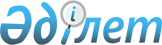 О внесении изменений и дополнений в некоторые приказы Министерства здравоохранения Республики КазахстанПриказ и.о. Министра здравоохранения Республики Казахстан от 19 ноября 2021 года № ҚР ДСМ-120. Зарегистрирован в Министерстве юстиции Республики Казахстан 19 ноября 2021 года № 25246
      ПРИКАЗЫВАЮ:
      1. Утвердить прилагаемый перечень некоторых приказов Министерства здравоохранения Республики Казахстан (далее - перечень), в которые вносятся изменения и дополнения.
      2. Департаменту координации обязательного социального медицинского страхования Министерства здравоохранения Республики Казахстан в установленном законодательством Республики Казахстан порядке обеспечить:
      1) государственную регистрацию настоящего приказа в Министерстве юстиции Республики Казахстан;
      2) размещение настоящего приказа на интернет-ресурсе Министерства здравоохранения Республики Казахстан после его официального опубликования;
      3) в течение десяти рабочих дней после государственной регистрации настоящего приказа в Министерстве юстиции Республики Казахстан представление в Юридический департамент Министерства здравоохранения Республики Казахстан сведений об исполнении мероприятий, предусмотренных подпунктами 1) и 2) настоящего пункта. 
      3. Контроль за исполнением настоящего приказа возложить на курирующего вице-министра здравоохранения Республики Казахстан.
      4. Настоящий приказ вводится в действие со дня его первого официального опубликования и распространяется на правоотношения, возникшие с 1 ноября 2021 года, за исключением абзацев второго, третьего, четвертого, пятого, седьмого, восьмого и девятого пункта 1 перечня, которые распространяются на правоотношения, возникшие с 1 октября 2021 года. Перечень некоторых приказов Министерства здравоохранения Республики Казахстан,
в которые вносятся изменения и дополнения (далее – Перечень)
      1. Внести в приказ исполняющего обязанности Министра здравоохранения Республики Казахстан от 30 октября 2020 года № ҚР ДСМ-170/2020 "Об утверждении тарифов на медицинские услуги, предоставляемые в рамках гарантированного объема бесплатной медицинской помощи и в системе обязательного социального медицинского страхования" (зарегистрирован в Реестре государственной регистрации нормативных правовых актов под № 21550) следующие изменения:
      тарифы на медицинские услуги в рамках гарантированного объема бесплатной медицинской помощи и (или) в системе обязательного социального медицинского страхования, оплата которых осуществляется по клинико-затратным группам, утвержденные приложением 1 к указанному приказу, изложить в новой редакции согласно приложению 1 к настоящему Перечню;
      тарифы на медицинские услуги в рамках гарантированного объема бесплатной медицинской помощи и (или) в системе обязательного социального медицинского страхования, оплата которых осуществляется по клинико-затратным группам с учетом уровня сложности пролеченного случая по акушерско-гинекологическому профилю, утвержденные приложением 2 к указанному приказу, изложить в новой редакции согласно приложению 2 к настоящему Перечню;
      тарифы на медицинские услуги в рамках гарантированного объема бесплатной медицинской помощи и (или) в системе обязательного социального медицинского страхования, оплата которых осуществляется по клинико-затратным группам с учетом уровня сложности пролеченного случая по неонатологическому профилю, утвержденные приложением 3 к указанному приказу, изложить в новой редакции согласно приложению 3 к настоящему Перечню;
      тарифы на медицинские услуги в рамках гарантированного объема бесплатной медицинской помощи и (или) в системе обязательного социального медицинского страхования, оплата которых осуществляется при оказании первичной медико-санитарной помощи, утвержденные приложением 8 к указанному приказу, изложить в новой редакции согласно приложению 4 к настоящему Перечню;
      приложение 9, утвержденное указанным приказом, изложить в новой редакции согласно приложению 5 к настоящему Перечню;
      подушевой норматив скорой медицинской помощи и медицинской помощи с привлечением квалифицированных специалистов, оказываемой санитарным автотранспортом, на одного прикрепленного человека для станций скорой медицинской помощи в рамках гарантированного объема бесплатной медицинской помощи, утвержденный приложением 16 к указанному приказу, изложить в новой редакции согласно приложению 6 к настоящему Перечню;
      тарифы на медицинские услуги в рамках гарантированного объема бесплатной медицинской помощи и (или) в системе обязательного социального медицинского страхования, оплата которых осуществляется по клинико-затратным группам для приемных отделений медицинских организаций, оказывающих медицинскую помощь в стационарных условиях, утвержденные приложением 20 к указанному приказу, изложить в новой редакции согласно приложению 7 к настоящему Перечню;
      приложение 21, утвержденное указанным приказом, изложить в новой редакции согласно приложению 8 к настоящему Перечню.
      2. Внести в приказ Министра здравоохранения Республики Казахстан от 20 декабря 2020 года № ҚР ДСМ-290/2020 "Об утверждении правил планирования объемов медицинских услуг в рамках гарантированного объема бесплатной медицинской помощи и (или) в системе обязательного социального медицинского страхования" (зарегистрирован в Реестре государственной регистрации нормативных правовых актов под № 21844) следующие изменения:
      преамбулу изложить в следующей редакции:
      "В соответствии с подпунктом 63) статьи 7 Кодекса Республики Казахстан "О здоровье народа и системе здравоохранения" ПРИКАЗЫВАЮ:";
      в Правилах планирования объемов медицинских услуг в рамках гарантированного объема бесплатной медицинской помощи и (или) в системе обязательного социального медицинского страхования:
      пункт 1 изложить в следующей редакции:
      "1. Настоящие правила планирования объемов медицинских услуг в рамках гарантированного объема бесплатной медицинской помощи и (или) в системе обязательного социального медицинского страхования (далее – Правила) разработаны в соответствии с подпунктом 63) статьи 7 Кодекса Республики Казахстан "О здоровье народа и системе здравоохранения" (далее – Кодекс) и определяют порядок планирования объемов медицинских услуг в рамках гарантированного объема бесплатной медицинской помощи и (или) в системе обязательного социального медицинского страхования.";
      пункт 164 изложить в следующей редакции:
      "164. При планировании бюджета онкологической помощи населению Республики Казахстан производится расчет:
      1) на уровне областей и городов республиканского значения:
      по оказанию специализированной медицинской помощи в амбулаторных условиях путем произведения прогнозного количества услуг на тарифы;
      по оказанию специализированной медицинской помощи в стационарных путем произведения средней стоимости одного пролеченного случая за прошедший период по классу МКБ-10 на плановое количество случаев госпитализаций в разрезе классов МКБ-10;
      по оказанию специализированной медицинской помощи в стационарозамещающих условиях путем произведения средней стоимости одного пролеченного случая за прошедший период по классу МКБ-10 на плановое количество случаев госпитализаций в разрезе классов МКБ-10;
      2) на уровне республики путем суммирования региональных бюджетов на медико-социальную помощь онкологическим больным.".
      3. Внести в приказ Министра здравоохранения Республики Казахстан от 20 декабря 2020 года № ҚР ДСМ-291/2020 "Об утверждении правил оплаты услуг субъектов здравоохранения в рамках гарантированного объема бесплатной медицинской помощи и (или) в системе обязательного социального медицинского страхования" (зарегистрирован в Реестре государственной регистрации нормативных правовых актов под № 21831) следующие изменения и дополнения:
      преамбулу изложить в следующей редакции:
      "В соответствии c пунктом 2 статьи 69 Кодекса Республики Казахстан "О здоровье народа и системе здравоохранения" ПРИКАЗЫВАЮ:";
      в Правилах оплаты услуг субъектов здравоохранения в рамках гарантированного объема бесплатной медицинской помощи и (или) в системе обязательного социального медицинского страхования:
      пункт 1 изложить в следующей редакции:
      "1. Настоящие правила оплаты услуг субъектов здравоохранения в рамках гарантированного объема бесплатной медицинской помощи и (или) в системе обязательного социального медицинского страхования (далее – Правила) разработаны в соответствии с пунктом 2 статьи 69 Кодекса Республики Казахстан "О здоровье народа и системе здравоохранения" (далее – Кодекс) и определяют порядок оплаты услуг субъектов здравоохранения в рамках гарантированного объема бесплатной медицинской помощи (далее – ГОБМП) и (или) в системе обязательного социального медицинского страхования (далее – ОСМС).";
      подпункт 8) пункта 2 исключить;
      пункт 26 изложить в следующей редакции:
      "26. По результатам оплаты услуг фонд ежеквартально осуществляет сверку исполнения объемов медицинских услуг и финансовых обязательств по договорам закупа услуг с формированием соответствующего акта сверки по форме согласно приложению 1 к настоящим Правилам.
      В акте сверки отражаются объемы и суммы уменьшения договора закупа услуг по результатам мониторинга качества и объема, за исключением непредотвратимых летальных случаев, и неисполнения объемов медицинских услуг.";
      пункт 39 исключить;
      пункт 42 изложить в следующей редакции:
      "42. Счет-реестр за оказание скорой медицинской помощи формируется в ручном или автоматизированном режиме в ИС "ЕПС" по форме, согласно приложению 1-1 к настоящим Правилам (далее - счет-реестр за оказание скорой медицинской помощи).";
      пункт 80 исключить;
      пункт 97 изложить в следующей редакции:
      "97. При первичном установлении диагноза туберкулеза в непрофильных стационарах, оплата за пролеченный случай осуществляется по стоимости соответствующих КЗГ основного диагноза или операции.
      При первичном установлении онкологического заболевания в непрофильных стационарах, оплата за пролеченный случай осуществляется по стоимости соответствующих КЗГ основного диагноза или операции согласно пункту 166-1 настоящих Правил.";
      пункт 104 изложить в следующей редакции:
      "104. Оплата за услуги гемодиализа в условиях дневного стационара производится по тарифам за фактически оказанные сеансы пациентам, зарегистрированным в МИС с передачей данных в ИС "ЭРСБ" путем интеграции.";
      пункт 106 изложить в следующей редакции:
      "106. Регистрация пациента, нуждающегося в услугах гемодиализа, в ИС "ЭРСБ" осуществляется поставщиком услуг гемодиализа, на основании свободного выбора пациента и его личного заявления, написанного в произвольной форме, и введения данных в МИС после их проверки из ИС "ЭРДБ".";
      пункт 123 исключить;
      пункт 127 изложить в следующей редакции:
      "127. В условиях дневного стационара поставщикам, оказывающим медицинские услуги больным со злокачественными новообразованиями лимфоидной и кроветворной ткани оплата производится:
      1) за сеансы химиотерапии по тарифу 1/4 (одной четвертой) от тарифа за один пролеченный случай по КЗГ с учетом коэффициента затратоемкости стационарной помощи и с оплатой стоимости химиопрепаратов по фактическим затратам;
      2) при оказании лучевой терапии по тарифу 1/4 (одной четвертой) от тарифа за один пролеченный случай по КЗГ с учетом коэффициента затратоемкости стационарной помощи и с оплатой стоимости фактически оказанных сеансов лучевой терапии;
      3) за сеансы химио и лучевой терапии по тарифу 1/4 (одной четвертой) от тарифа за один пролеченный случай по КЗГ с учетом коэффициента затратоемкости стационарной помощи и с оплатой возмещением стоимости химиопрепаратов по фактическим затратам и стоимости фактически оказанных сеансов лучевой терапии.
      Все сеансы химиотерапии и лучевой терапии на 1 (одного) больного за отчетный период считаются как один пролеченный случай.";
      пункты 148, 149 и 150 изложить в следующей редакции:
      "148. Оплата услуг поставщиков, оказывающих онкологическую помощь на первичном, вторичном и третичном уровнях, осуществляется в пределах суммы, предусмотренной договором закупа услуг:
      1) за оказание специализированной медицинской помощи в стационарных и стационарозамещающих условиях больным c новообразованиями (по кодам МКБ-10: C00-C80, С97, D00-D09, D37-D44, D48) за исключением злокачественных новообразований лимфоидной и кроветворной тканей (по кодам МКБ-10: C81-C96, D45-D47) – по тарифу за один пролеченный случай по КЗГ с учетом коэффициента затратоемкости;
      2) за оказание специализированной медицинской помощи в амбулаторных условиях при диагностике и лечении новообразований, динамическом наблюдении онкологических больных на вторичном и третичном уровнях оказания онкологической помощи;
      3) за оказание паллиативной помощи мобильными бригадами онкологическим больным IV клинической группы с отягощающей сопутствующей патологией, не позволяющей проводить специфическое лечение по тарифам;
      4) за проведение международных телеконсультаций биообразцов опухолей через систему телепатологии на вторичном и третичном уровнях оказания онкологической помощи больным c новообразованием – по тарифам;
      5) за проведение молекулярно-генетической и молекулярно-биологической диагностики на вторичном и третичном уровнях оказания онкологической помощи – по тарифам;
      6) за проведение услуг перезарядки лучевого оборудования и сервисного обслуживания ионизирующего излучения в рамках реализации мероприятий Комплексного плана по борьбе с онкологическими заболеваниями в Республике Казахстан на 2018 – 2022 годы, утвержденного постановлением Правительства Республики Казахстан от 29 июня 2018 года № 395 – по фактическим расходам.
      149. Автоматизированный учет договоров закупа услуг, а также дополнительных соглашений к ним:
      1) по подпунктам 1), 3 – 6) пункта 148 настоящих Правил осуществляется в ИС "ЭРОБ";
      2) по подпункту 2) пункта 148 настоящих Правил осуществляется в ИС "ЕПС".
      150. Оплата за оказание специализированной медицинской помощи в стационарных и стационарозамещающих условиях больным c новообразованиями, за исключением злокачественных новообразований лимфоидной и кроветворной тканей, осуществляется за один пролеченный случай по КЗГ с учетом коэффициента затратоемкости.";
      дополнить пунктами 150-1, 150-2, 150-3, 150-4 следующего содержания:
      "150-1. Оплата за один пролеченный случай по КЗГ с учетом коэффициента затратоемкости больным с новообразованиями по кодам согласно МКБ-10 D10-D36, осуществляется согласно параграфу 2 "Порядок оплаты за оказание специализированной медицинской помощи в стационарозамещающих, стационарных условиях и на дому.
      150-2. В случаях перевода пациента с онкологическими заболеваниями между отделениями (подразделениями) обособленного стационара, зарегистрированного в ИС "СУР" оплата за лечение пациента осуществляется как за один пролеченный случай по заключительному диагнозу.
      150-3. Кратковременное (до 3 (трех) суток включительно) пребывание пациента с онкологическими заболеваниями в круглосуточном стационаре, связанное с переводом, самовольным уходом пациента, оплачивается по фактически проведенным койко-дням от стоимости КЗГ основного диагноза или операции.
      Оплата в случае непредотвратимых летальных исходов при кратковременном пребывании (до трех суток включительно) производится по пятидесятипроцентной стоимости пролеченного случая по КЗГ основного диагноза или операции.
      150-4. При оплате услуг поставщиков, оказывающих специализированную медицинскую помощь в стационарных и стационарозамещающих условиях онкологическим больным, Линейная шкала оценки исполнения договора закупа услуг не применяется.";
      пункт 151 изложить в следующей редакции:
      "151. Формирование счет-реестра за оказание медицинской помощи онкологическим больным осуществляется по форме, согласно приложению 63 к настоящим Правилам (далее – счет-реестр за оказание медицинской помощи онкологическим больным), в ручном или автоматизированном режиме:
      1) по подпунктам 1), 3 – 6) пункта 148 настоящих Правил осуществляется в ИС "ЭРОБ";
      2) по подпункту 2) пункта 148 настоящих Правил осуществляется в ИС "ЕПС".";
      пункты 152, 153, 154, 155 и 156 исключить;
      пункты 157 и 158 изложить в следующей редакции:
      "157. Регистрация случаев оказания медицинской помощи онкологическим больным осуществляется в ИС "ЭРОБ" (в МИС при наличии требуемой интеграции между МИС и ИС "ЭРОБ") путем ввода:
      1) ежедневного подтверждения данных об оказании специализированной медицинской помощи в амбулаторных, стационарозамещающих и стационарных условиях и на дому для формирования первичной медицинской документации, утвержденной приказом исполняющего обязанности Министра здравоохранения Республики Казахстан от 30 октября 2020 года № ҚР ДСМ-175/2020 "Об утверждении форм учетной документации в области здравоохранения" (зарегистрирован в Реестре государственной регистрации нормативных правовых актов под № 21579);
      2) подтверждения выписного эпикриза в срок не позднее 3 (трех) рабочих дней, следующих за выбытием пациента из стационара или завершением амбулаторного лечения;
      3) подтверждения данных об использованных в отчетном периоде химиопрепаратах онкологическим больным, включая таргетные препараты, на всех этапах лечения.
      158. Ввод в ИС "ЭРОБ" данных по фактическому использованию химиопрепаратов онкологическим больным осуществляется врачом химиотерапевтом поставщика в соответствии со схемой применения химиопрепаратов с учетом фактической (закупочной) стоимости химиопрепаратов, не превышающей их предельную цену.";
      пункты 160 и 161 изложить в следующей редакции:
      "160. Поставщик в срок до 30 (тридцатого) числа месяца, следующего за отчетным периодом, вводит в ИС "ЭРОБ" следующие отчеты за предыдущий отчетный период, содержащие информацию о:
      1) структуре доходов при оказании медицинских услуг по форме, согласно приложению 64 к настоящим Правилам;
      2) структуре расходов при оказании медицинских услуг по форме, согласно приложению 65 к настоящим Правилам;
      3) дифференцированной оплате труда работников по форме, согласно приложению 66 к настоящим Правилам;
      4) повышении квалификации и переподготовке кадров по форме, согласно приложению 67 к настоящим Правилам;
      5) распределении плановой суммы аванса на оказание медицинских услуг по форме, согласно приложению 68 к настоящим Правилам.
      В случае отсутствия в ИС "ЭРОБ" информации, предусмотренной настоящим пунктом, формирование счет-реестра за оказание медицинской помощи онкологическим больным за текущий отчетный период поставщику не производится до введения указанных данных.
      По запросу фонда поставщик предоставляет копии первичных бухгалтерских документов, на основании которой осуществлено формирование информации, указанной в настоящем пункте.
      161. Протокол исполнения договора закупа услуг по оказанию медицинской помощи онкологическим больным по форме, согласно приложению 69 к настоящим Правилам (далее - протокол исполнения договора закупа услуг по оказанию медицинской помощи онкологическим больным), формируется фондом в ручном или в автоматизированном режиме:
      1) по подпунктам 1), 3 – 6) пункта 148 настоящих Правил осуществляется в ИС "ЭРОБ";
      2) по подпункту 2) пункта 148 настоящих Правил осуществляется в ИС "ЕПС".";
      пункты 162, 163 и 164 исключить;
      пункты 165 и 166 изложить в следующей редакции:
      "165. Фондом на основании протокола исполнения договора закупа услуг по оказанию медицинской помощи онкологическим больным формируется акт оказанных услуг за оказание медицинской помощи онкологическим больным по форме, согласно приложению 70 к настоящим Правилам (далее – акт оказанных услуг за оказание медицинской помощи онкологическим больным) в ручном или в автоматизированном режиме:
      1) по подпунктам 1), 3 – 6) пункта 148 настоящих Правил осуществляется в ИС "ЭРОБ";
      2) по подпункту 2) пункта 148 настоящих Правил осуществляется в ИС "ЕПС".
      166. Поставщик с целью обеспечения доступности и качества медицинской помощи онкологическим больным (больным с предраковыми заболеваниями, направленным на верификацию диагноза) привлекает соисполнителя для оказания медицинской помощи онкологическим больным. Оплата за оказанные услуги соисполнителя осуществляется по заключенному с соисполнителем договору в соответствии с гражданским законодательством, в пределах суммы договора закупа услуг:
      1) за оказание специализированной медицинской помощи в стационарных и стационарозамещающих условиях больным c новообразованиями (по кодам МКБ-10: C00-C80, С97, D00-D09, D37-D44, D48) за исключением злокачественных новообразований лимфоидной и кроветворной тканей (по кодам МКБ-10: C81-C96, D45-D47) – по тарифам за один пролеченный случай по КЗГ с учетом коэффициента затратоемкости;
      2) за оказанные КДУ согласно подпунктов 2) – 5) пункта 148 настоящих Правил – по тарифам.";
      дополнить пунктом 166-1 следующего содержания:
      "166-1. Для оплаты пролеченных случаев при оказании медицинской помощи онкологическим больным применяются следующие перечни кодов, привязок и дополнительных затрат:
      1) Перечень диагнозов новообразований нервной системы, которые согласно Международной статистической классификации болезней и проблем, связанных со здоровьем-10 являются основным диагнозом согласно приложению 70-1 к настоящим Правилам;
      2) Перечень диагнозов новообразований глаз и придаточного аппарата, которые согласно Международной статистической классификации болезней и проблем, связанных со здоровьем-10 являются основным диагнозом согласно приложению 70-2 к настоящим Правилам;
      3) Перечень диагнозов новообразований органа слуха, придаточных пазух, гортани, полости рта, носа, которые согласно Международной статистической классификации болезней и проблем, связанных со здоровьем-10 являются основным диагнозом согласно приложению 70-3 к настоящим Правилам;
      4) Перечень диагнозов новообразований органов грудной клетки, которые согласно Международной статистической классификации болезней и проблем, связанных со здоровьем-10 являются основным диагнозом согласно приложению 70-4 к настоящим Правилам;
      5) Перечень диагнозов новообразований не точно обозначенных, вторичных и неуточненных локализации, которые согласно Международной статистической классификации болезней и проблем, связанных со здоровьем-10 являются основным диагнозом согласно приложению 70-5 к настоящим Правилам;
      6) Перечень диагнозов новообразований брюшной полости, которые согласно Международной статистической классификации болезней и проблем, связанных со здоровьем-10 являются основным диагнозом согласно приложению 70-6 к настоящим Правилам;
      7) Перечень диагнозов новообразований опорно - двигательного аппарата и соединительной ткани, которые согласно Международной статистической классификации болезней и проблем, связанных со здоровьем-10 являются основным диагнозом согласно приложению 70-7 к настоящим Правилам;
      8) Перечень диагнозов новообразований кожи, подкожной клечатки и молочной железы, которые согласно Международной статистической классификации болезней и проблем, связанных со здоровьем-10 являются основным диагнозом согласно приложению 70-8 к настоящим Правилам;
      9) Перечень диагнозов новообразований органов мочевыделительной системы, которые согласно Международной статистической классификации болезней и проблем, связанных со здоровьем-10 являются основным диагнозом согласно приложению 70-9 к настоящим Правилам;
      10) Перечень диагнозов новообразования мужских половых органов, которые согласно Международной статистической классификации болезней и проблем, связанных со здоровьем-10 являются основным диагнозом согласно приложению 70-10 к настоящим Правилам;
      11) Перечень диагнозов новообразований женских половых органов, которые согласно Международной статистической классификации болезней и проблем, связанных со здоровьем-10 являются основным диагнозом согласно приложению 70-11 к настоящим Правилам;
      12) Перечень диагнозов новообразований с комбинированными/комплексными вмешательствами, которые согласно Международной статистической классификации болезней и проблем, связанных со здоровьем-10 являются основным диагнозом согласно приложению 70-12 к настоящим Правилам.";
      пункты 232 и 233 изложить в следующей редакции:
      "232. Фонд формирует в ручном или автоматизированном режиме протокол исполнения договора закупа услуг по заготовке, переработке, контролю качества, хранению и реализации крови, ее компонентов, производству препаратов крови по форме, согласно приложению 84 к настоящим Правилам.
      233. Акт оказанных услуг по заготовке, переработке, контролю качества, хранению и реализации крови, ее компонентов, производству препаратов крови по форме, согласно приложению 85 к настоящим Правилам формируется Фондом в ручном или автоматизированном режиме на основании протокола исполнения договора закупа услуг по заготовке, переработке, хранению и реализацию крови и ее компонентов, производству препаратов крови.";
      приложения 1, 2, 8, 9, 10, 11, 16, 17, 26, 29, 60, 61, 62, 63, 64, 65, 69, 70, 72, 73, 76, 77, 78, 79, 81, 82 и 85, утвержденные указанным приказом, изложить в новой редакции согласно приложениям 9, 10, 11, 12, 13, 14, 15, 16, 17, 18, 19, 20, 21, 22, 23, 24, 25, 26, 27, 28, 29, 30, 31, 32, 33, 34 и 35 к настоящему Перечню.
      дополнить приложениями 1-1, 70-1, 70-2, 70-3, 70-4, 70-5, 70-6, 70-7, 70-8, 70-9, 70-10, 70-11 и 70-12 к указанным Правилам согласно приложениям 36, 37, 38, 39, 40, 41, 42, 43, 44, 45, 46, 47 и 48 к настоящему Перечню.
      4. Внести в приказ исполняющего обязанности Министра здравоохранения Республики Казахстан от 24 декабря 2020 года № ҚР ДСМ-321/2020 "Об утверждении Правил проведения мониторинга исполнения условий договора закупа медицинских услуг у субъектов здравоохранения в рамках гарантированного объема бесплатной медицинской помощи и (или) в системе обязательного социального медицинского страхования" (зарегистрирован в Реестре государственной регистрации нормативных правовых актов под № 21904) следующее изменение:
      в Правилах проведения мониторинга исполнения условий договора закупа медицинских услуг у субъектов здравоохранения в рамках гарантированного объема бесплатной медицинской помощи и (или) в системе обязательного социального медицинского страхования, утвержденных указанным приказом:
      приложение 1 изложить в новой редакции согласно приложению 49 к настоящему Перечню. Тарифы на медицинские услуги в рамках гарантированного объема
бесплатной медицинской помощи и (или) в системе обязательного социального
медицинского страхования, оплата которых осуществляется по клинико-затратным группам
      Примечание: 
      Тариф за один пролеченный случай по клинико-затратным группам (далее – Тарифы по КЗГ) для субъектов здравоохранения, оказывающих специализированную медицинскую помощь в стационарных и стационарозамещающих условиях, определяется: 
      при плановой госпитализации в стационарных условиях тариф за один пролеченный случай по КЗГ с учетом коэффициентов затратоемкости каждого вида КЗГ, базовой ставки, которая составляет 133 885,23 тенге (при госпитализации в медицинские организации, имеющие приемное отделение для экстренной госпитализации, базовая ставка с учетом доплаты к заработной плате за работу в противоэпидемических мероприятиях в рамках борьбы с коронавирусной инфекцией COVID-19 и риска его заражения равна 135 967,88 тенге, за исключением случаев лечения коронавирусной инфекции CОVID-19 по кодам КЗГ № 255, 256 и 257) и следующих поправочных коэффициентов согласно Правил и методики формирования тарифов на медицинские услуги, оказываемые в рамках гарантированного объема бесплатной медицинской помощи и (или) в системе обязательного социального медицинского страхования, утвержденных приказом Министра здравоохранения Республики Казахстан от 21 декабря 2020 года № ҚР ДСМ-309/2020 (зарегистрирован в Реестре государственной регистрации нормативных правовых актов под № 21858):
      коэффициент учета надбавок за работу в сельской местности к настоящим Тарифам по КЗГ на медицинские услуги при оказании специализированной медицинской помощи в стационарных и стационарозамещающих условиях, оплата за которые осуществляется по клинико-затратным группам в рамках гарантированного объема бесплатной медицинской помощи и (или) в системе обязательного социального медицинского страхования – 1,1298;
      при оказании медицинской помощи в условиях стационара на дому тариф за один пролеченный случай по КЗГ составляет 1/6 от стоимости КЗГ от тарифа за один пролеченный случай при оказании медицинской помощи в стационарных условиях.
      Коэффициенты учета продолжительности отопительного сезона согласно приложению 1 к настоящим Тарифам по КЗГ;
      Экологические коэффициенты согласно приложению 2 к настоящим Тарифам по КЗГ;
      Тариф для медицинских организаций, имеющих свидетельство о прохождении аккредитации по стандартам Международной объединенной комиссии (JCI, США) согласно приложению 3 к настоящим Тарифам по КЗГ;
      Тарифы для возмещения затрат научных организаций в области здравоохранения с целью оказания организационно-методической помощи региональным медицинским организациям согласно приложению 4 к настоящим Тарифам по КЗГ;
      Поправочный коэффициент для медицинских организаций, оказывающих медицинские услуги гражданам Республики Казахстан, проживающим в городе Байконыр, поселках Торетам и Акай согласно приложению 5 к настоящим Тарифам по КЗГ;
      Академический поправочный коэффициент, к настоящим тарифам по КЗГ на медицинские услуги, оказываемые субъектами здравоохранения – 1,0518;
      Научно-инновационный поправочный коэффициент, к настоящим тарифам по КЗГ на медицинские услуги, оказываемые субъектами здравоохранения – 1,0152.
      Расшифровка аббревиатур: 
      КЗГ – клинико-затратная группа;
      ВК дет – детский весовой коэффициент;
      ВК взр – взрослый весовой коэффициент;
      МКБ 9 – международная статистическая классификация болезней и проблем, связанных со здоровьем девятого пересмотра;
      МКБ 10 – международная статистическая классификация болезней и проблем, связанных со здоровьем десятого пересмотра;
      † – основной заключительный диагноз;
      * – уточняющий заключительный диагноз. Коэффициенты учета продолжительности отопительного сезона  Экологические коэффициенты Тариф для медицинских организаций, имеющих свидетельство о прохождении аккредитации по стандартам Международной объединенной комиссии (JCI, США) Тарифы для возмещения затрат научных организаций в области здравоохранения с целью оказания организационно-методической помощи региональным медицинским организациям Поправочный коэффициент для медицинских организаций,
оказывающих медицинские услуги гражданам Республики Казахстан,
проживающим в городе Байконыр, поселках Торетам и Акай Тарифы на медицинские услуги в рамках гарантированного объема
бесплатной медицинской помощи и (или) в системе обязательного социального
медицинского страхования, оплата которых осуществляется по клинико-затратным
группам с учетом уровня сложности пролеченного случая по акушерско-гинекологическому профилю
      Примечание:
      Тариф за один пролеченный случай по клинико-затратным группам (далее – Тарифы по КЗГ) для субъектов здравоохранения, оказывающих специализированную медицинскую помощь в стационарных и стационарозамещающих условиях, определяется:
      при плановой госпитализации в стационарных условиях тариф за один пролеченный случай по КЗГ с учетом коэффициентов затратоемкости каждого вида КЗГ, базовой ставки, которая составляет 133 885,23 тенге (при госпитализации в медицинские организации, имеющие приемное отделение для экстренной госпитализации, базовая ставка с учетом доплаты к заработной плате за работу в противоэпидемических мероприятиях в рамках борьбы с коронавирусной инфекцией COVID-19 и риска его заражения равна 135 967,88 тенге) и следующих поправочных коэффициентов согласно Правил и методики формирования тарифов на медицинские услуги, оказываемые в рамках гарантированного объема бесплатной медицинской помощи и (или) в системе обязательного социального медицинского страхования, утвержденных приказом Министра здравоохранения Республики Казахстан от 21 декабря 2020 года № ҚР ДСМ-309/2020 "Об утверждении правил и методики формирования тарифов на медицинские услуги, оказываемые в рамках гарантированного объема бесплатной медицинской помощи и (или) в системе обязательного социального медицинского страхования" (зарегистрирован в Реестре государственной регистрации нормативных правовых актов под № 21858):
      коэффициент учета надбавок за работу в сельской местности к настоящим Тарифам по КЗГ на медицинские услуги при оказании специализированной медицинской помощи в стационарных и стационарозамещающих условиях, оплата за которые осуществляется по клинико-затратным группам в рамках гарантированного объема бесплатной медицинской помощи и (или) в системе обязательного социального медицинского страхования – 1,1298;
      при оказании медицинской помощи в условиях стационара на дому тариф за один пролеченный случай по КЗГ составляет 1/6 от стоимости КЗГ от тарифа за один пролеченный случай при оказании медицинской помощи в стационарных условиях.
      Коэффициенты учета продолжительности отопительного сезона согласно приложению 1 к настоящим Тарифам по КЗГ;
      Экологические коэффициенты согласно приложению 2 к настоящим Тарифам по КЗГ;
      Тариф для медицинских организаций, имеющих свидетельство о прохождении аккредитации по стандартам Международной объединенной комиссии (JCI, США) согласно приложению 3 к настоящим Тарифам по КЗГ;
      Тарифы для возмещения затрат научных организаций в области здравоохранения с целью оказания организационно-методической помощи региональным медицинским организациям согласно приложению 4 к настоящим Тарифам по КЗГ;
      Поправочный коэффициент для медицинских организаций, оказывающих медицинские услуги гражданам Республики Казахстан, проживающим в городе Байконыр, поселках Торетам и Акай согласно приложению 5 к настоящим Тарифам по КЗГ;
      Академический поправочный коэффициент к настоящим тарифам по КЗГ на медицинские услуги, оказываемые субъектами здравоохранения – 1,0518;
      Научно-инновационный поправочный коэффициент к настоящим тарифам по КЗГ на медицинские услуги, оказываемые субъектами здравоохранения – 1,0152.
      Расшифровка аббревиатур: КЗГ – клинико-затратная группа; ВК – весовой коэффициент;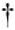  – основной заключительный диагноз; * – уточняющий заключительный диагноз.

 Коэффициенты учета продолжительности отопительного сезона Экологические коэффициенты Тариф для медицинских организаций, имеющих свидетельство о прохождении
аккредитации по стандартам Международной объединенной комиссии (JCI, США) Тарифы для возмещения затрат республиканских научных центров/институтов
с целью оказания организационно-методической помощи региональным медицинским организациям Поправочный коэффициент для медицинских организаций, оказывающих медицинские услуги гражданам Республики Казахстан, проживающим в городе Байконыр, поселках Торетам и Акай Тарифы на медицинские услуги в рамках гарантированного объема бесплатной
медицинской помощи и (или) в системе обязательного социального медицинского
страхования, оплата которых осуществляется по клинико-затратным группам с учетом
уровня сложности пролеченного случая по неонатологическому профилю
      Примечание:
      Тариф за один пролеченный случай по клинико-затратным группам (далее – Тарифы по КЗГ) для субъектов здравоохранения, оказывающих специализированную медицинскую помощь в стационарных и стационарозамещающих условиях, определяется:
      при плановой госпитализации в стационарных условиях тариф за один пролеченный случай по КЗГ с учетом коэффициентов затратоемкости каждого вида КЗГ, базовой ставки, которая составляет 133 885,23 тенге (при госпитализации в медицинские организации, имеющие приемное отделение для экстренной госпитализации, базовая ставка с учетом доплаты к заработной плате за работу в противоэпидемических мероприятиях в рамках борьбы с коронавирусной инфекцией COVID-19 и риска его заражения равна 135 967,88 тенге) и следующих поправочных коэффициентов согласно Правил и методики формирования тарифов на медицинские услуги, оказываемые в рамках гарантированного объема бесплатной медицинской помощи и (или) в системе обязательного социального медицинского страхования, утвержденных приказом Министра здравоохранения Республики Казахстан от 21 декабря 2020 года № ҚР ДСМ-309/2020 "Об утверждении правил и методики формирования тарифов на медицинские услуги, оказываемые в рамках гарантированного объема бесплатной медицинской помощи и (или) в системе обязательного социального медицинского страхования" (зарегистрирован в Реестре государственной регистрации нормативных правовых актов под № 21858):
      коэффициент учета надбавок за работу в сельской местности к настоящим Тарифам по КЗГ на медицинские услуги при оказании специализированной медицинской помощи в стационарных и стационарозамещающих условиях, оплата за которые осуществляется по клинико-затратным группам в рамках гарантированного объема бесплатной медицинской помощи и (или) в системе обязательного социального медицинского страхования – 1,1298;
      при оказании медицинской помощи в условиях стационара на дому тариф за один пролеченный случай по КЗГ составляет 1/6 от стоимости КЗГ от тарифа за один пролеченный случай при оказании медицинской помощи в стационарных условиях.
      Коэффициенты учета продолжительности отопительного сезона согласно приложению 1 к настоящим Тарифам по КЗГ;
      Экологические коэффициенты согласно приложению 2 к настоящим Тарифам по КЗГ;
      Тариф для медицинских организаций, имеющих свидетельство о прохождении аккредитации по стандартам Международной объединенной комиссии (JCI, США) согласно приложению 3 к настоящим Тарифам по КЗГ;
      Тарифы для возмещения затрат научных организаций в области здравоохранения с целью оказания организационно-методической помощи региональным медицинским организациям согласно приложению 4 к настоящим Тарифам по КЗГ;
      Поправочный коэффициент для медицинских организаций, оказывающих медицинские услуги гражданам Республики Казахстан, проживающим в городе Байконыр, поселках Торетам и Акай согласно приложению 5 к настоящим Тарифам по КЗГ;
      Академический поправочный коэффициент, к настоящим тарифам по КЗГ на медицинские услуги, оказываемые субъектами здравоохранения – 1,0518;
      Научно-инновационный поправочный коэффициент, к настоящим тарифам по КЗГ на медицинские услуги, оказываемые субъектами здравоохранения – 1,0152.
      Расшифровка аббревиатур: КЗГ – клинико-затратная группа; ВК – весовой коэффициент;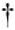  – основной заключительный диагноз; * – уточняющий заключительный диагноз.

 Коэффициенты учета продолжительности отопительного сезона Экологические коэффициенты Тариф для медицинских организаций, имеющих свидетельство о прохождении
аккредитации по стандартам Международной объединенной комиссии (JCI, США) Тарифы для возмещения затрат республиканских научных центров/институтов
с целью оказания организационно-методической помощи региональным медицинским организациям  Поправочный коэффициент для медицинских организаций, оказывающих
медицинские услуги гражданам Республики Казахстан, проживающим в городе Байконыр, поселках Торетам и Акай Тарифы на медицинские услуги в рамках гарантированного объема бесплатной
медицинской помощи и (или) в системе обязательного социального медицинского
страхования, оплата которых осуществляется при оказании первичной медико-санитарной помощи 
      Примечание:
      С целью обеспечения устойчивого функционирования субъектов районного значения и села в случаях малочисленности населения, высокой протяженности территории с низкой плотностью, малокомплектности и других территориальных особенностей, определенных местными исполнительными органами областей, комплексный подушевой норматив первичной медико-санитарной помощи для субъектов здравоохранения, оказывающих первичную медико-санитарную помощь городского значения и районного значения и села определяется с учетом базового комплексного подушевого норматива медицинской помощи в амбулаторных условиях на одного прикрепленного человека в месяц согласно приложению 1 к настоящим тарифам.
      Поправочные коэффициенты к базовому комплексному подушевому нормативу первичной медико-санитарной помощи на одного прикрепленного человека в месяц для субъектов первичной медико-санитарной помощи, подушевому нормативу круглосуточной неотложной медицинской помощи на одного прикрепленного человека в месяц для субъектов первичной медико-санитарной помощи и подушевому нормативу на одного школьника в месяц для субъектов первичной медико-санитарной помощи в рамках гарантированного объема бесплатной медицинской помощи и в системе обязательного социального медицинского страхования, согласно приложениям 2, 3 к настоящим тарифам на медицинские услуги при оказании первичной медико-санитарной помощи, оплата которым осуществляется в рамках гарантированного объема бесплатной медицинской помощи и в системе обязательного социального медицинского страхования. Базовый комплексный подушевой норматив для субъектов первичной медико-санитарной помощи с целью обеспечения их устойчивого функционирования в случаях малочисленности населения, высокой протяженности территории с низкой плотностью, малокомплектности и других территориальных особенностей, определенных местными исполнительными органами областей Поправочные коэффициенты к базовому комплексному подушевому нормативу
первичной медико-санитарной помощи на одного прикрепленного человека в месяц
для субъектов первичной медико-санитарной помощи, подушевому нормативу
круглосуточной неотложной медицинской помощи на одного прикрепленного человека
в месяц для субъектов первичной медико-санитарной помощи, подушевому нормативу
на одного школьника в месяц для субъектов первичной медико-санитарной помощи и
подушевому нормативу на расчетную численность городского населения,
прикрепленную к субъектам первичной медико-санитарной помощи, подлежащих
разукрупнению в рамках гарантированного объема бесплатной медицинской помощи
и в системе обязательного социального медицинского страхования
      Примечание:
      Экологические коэффициенты применимы к районам/городам согласно законам Республики Казахстан от 30 июня 1992 года "О социальной защите граждан, пострадавших вследствие экологического бедствия в Приаралье", от 18 декабря 1992 года "О социальной защите граждан, пострадавших вследствие ядерных испытаний на Семипалатинском испытательном ядерном полигоне". Поправочный коэффициент для медицинских организаций, оказывающих
медицинские услуги гражданам Республики Казахстан, проживающим в городе Байконыр, поселках Торетам и Акай Тарифы на медицинские услуги в рамках гарантированного объема бесплатной
медицинской помощи, оплата которых осуществляется по клинико-затратным группам
с учетом уровня сложности пролеченного случая с новообразованиями, за исключением
больных со злокачественными новообразованиями лимфоидной и кроветворной ткани
      Примечание:
      Тарифы на медицинские услуги в рамках гарантированного объема бесплатной медицинской помощи, оплата которых осуществляется по клинико-затратным группам с учетом уровня сложности пролеченного случая с новообразованиями в стационарных и стационарозамещающих условиях, за исключением больных со злокачественными новообразованиями лимфоидной и кроветворной ткани, определяется:
      при оказании медицинской помощи в стационарных условиях тариф за один пролеченный случай по КЗГ с учетом коэффициентов затратоемкости каждого вида КЗГ, базовой ставки, которая составляет 133 885,23 тенге и следующих поправочных коэффициентов согласно Правил и методики формирования тарифов на медицинские услуги, оказываемые в рамках гарантированного объема бесплатной медицинской помощи и (или) в системе обязательного социального медицинского страхования, утвержденных приказом Министра здравоохранения Республики Казахстан от 21 декабря 2020 года № ҚР ДСМ-309/2020 (зарегистрирован в Реестре государственной регистрации нормативных правовых актов под № 21858):
      коэффициент учета надбавок за работу в сельской местности к настоящим Тарифам по КЗГ на медицинские услуги при оказании специализированной медицинской помощи в стационарных и стационарозамещающих условиях, оплата за которые осуществляется по клинико-затратным группам в рамках гарантированного объема бесплатной медицинской помощи – 1,1298;
      при оказании медицинской помощи в условиях стационара на дому тариф за один пролеченный случай по КЗГ составляет 1/6 от стоимости КЗГ от тарифа за один пролеченный случай при оказании медицинской помощи в стационарных условиях.
      Коэффициенты учета продолжительности отопительного сезона согласно приложению 1 к настоящим Тарифам по КЗГ;
      Экологические коэффициенты согласно приложению 2 к настоящим Тарифам по КЗГ;
      Тариф для медицинских организаций, имеющих свидетельство о прохождении аккредитации по стандартам Международной объединенной комиссии (JCI, США) согласно приложению 3 к настоящим Тарифам по КЗГ;
      Тарифы для возмещения затрат научных организаций в области здравоохранения с целью оказания организационно-методической помощи региональным медицинским организациям согласно приложению 4 к настоящим Тарифам по КЗГ;
      Поправочный коэффициент для медицинских организаций, оказывающих медицинские услуги гражданам Республики Казахстан, проживающим в городе Байконыр, поселках Торетам и Акай согласно приложению 5 к настоящим Тарифам по КЗГ;
      Академический поправочный коэффициент, к настоящим тарифам по КЗГ на медицинские услуги, оказываемые субъектами здравоохранения – 1,0518;
      Научно-инновационный поправочный коэффициент, к настоящим тарифам по КЗГ на медицинские услуги, оказываемые субъектами здравоохранения – 1,0152.
      Расшифровка аббревиатур: 
      КЗГ – клинико-затратная группа;
      ВК – весовой коэффициент;
      ЛТ – лучевая терапия;
      ХТ – химиотерапия. Коэффициенты учета продолжительности отопительного сезона Экологические коэффициенты Тариф для медицинских организаций, имеющих свидетельство о прохождении
аккредитации по стандартам Международной объединенной комиссии (JCI, США) Тарифы для возмещения затрат научных организаций в области здравоохранения
с целью оказания организационно-методической помощи региональным медицинским организациям Поправочный коэффициент для медицинских организаций, оказывающих
медицинские услуги гражданам Республики Казахстан, проживающим в городе Байконыр, поселках Торетам и Акай Подушевой норматив скорой медицинской помощи и медицинской помощи
с привлечением квалифицированных специалистов, оказываемой санитарным
автотранспортом, на одного прикрепленного человека для станций скорой
медицинской помощи в рамках гарантированного объема бесплатной медицинской помощи
      Примечание
      Поправочные коэффициенты к подушевому нормативу скорой медицинской помощи и медицинской помощи с привлечением квалифицированных специалистов, оказываемой санитарным автотранспортом, на одного прикрепленного человека для станций скорой медицинской помощи в рамках гарантированного объема бесплатной медицинской помощи, на одного жителя в месяц согласно приложению 1 к подушевому нормативу скорой медицинской помощи и медицинской помощи с привлечением квалифицированных специалистов, оказываемой санитарным автотранспортом, на одного прикрепленного человека для станции скорой медицинской помощи в рамках гарантированного объема бесплатной медицинской помощи. Поправочные коэффициенты к подушевому нормативу скорой медицинской помощи
и медицинской помощи с привлечением квалифицированных специалистов,
оказываемой санитарным автотранспортом, на одного прикрепленного человека для
станции скорой медицинской помощи в рамках гарантированного объема бесплатной медицинской помощи
      Примечание:
      *Экологические коэффициенты применимы к районам (городам) согласно законам Республики Казахстан "О социальной защите граждан, пострадавших вследствие экологического бедствия в Приаралье" и "О социальной защите граждан, пострадавших вследствие ядерных испытаний на Семипалатинском испытательном ядерном полигоне". Тарифы на медицинские услуги в рамках гарантированного объема бесплатной
медицинской помощи и (или) в системе обязательного социального медицинского
страхования, оплата которых осуществляется по клинико-затратным группам для
приемных отделений медицинских организаций, оказывающих медицинскую помощь в стационарных условиях
      Примечание:
      Тариф за негоспитализированного пациента для приемных отделений медицинских организаций, оказывающих медицинскую помощь в стационарных условиях, по клинико-затратным группам (далее – Тариф КЗГ) определяется с учетом коэффициентов затратоемкости каждого вида КЗГ, базовой ставки с учетом доплаты к заработной плате за работу в противоэпидемических мероприятиях в рамках борьбы с коронавирусной инфекцией COVID-19 и риска его заражения, которая составляет 135 967,88 тенге и следующих поправочных коэффициентов согласно Правилам и методике формирования тарифов на медицинские услуги, оказываемые в рамках гарантированного объема бесплатной медицинской помощи и (или) в системе обязательного социального медицинского страхования, утвержденных приказом Министра здравоохранения Республики Казахстан от 21 декабря 2020 года № ҚР ДСМ-309/2020 "Об утверждении правил и методики формирования тарифов на медицинские услуги, оказываемые в рамках гарантированного объема бесплатной медицинской помощи и (или) в системе обязательного социального медицинского страхования" (зарегистрирован в Реестре государственной регистрации нормативных правовых актов под № 21858):
      Коэффициент учета надбавок за работу в сельской местности к настоящим Тарифам по КЗГ на медицинские услуги при оказании специализированной медицинской помощи в стационарных и (или) стационарозамещающих, оплата за которые осуществляется по клинико-затратным группам в рамках гарантированного объема бесплатной медицинской помощи и (или) в системе обязательного социального медицинского страхования – 1,1298;
      Коэффициенты учета продолжительности отопительного сезона согласно приложению 1 к настоящим Тарифам по КЗГ;
      Экологические коэффициенты согласно приложению 2 к настоящим Тарифам по КЗГ.
      Расшифровка аббревиатур:
      КЗГ – клинико-затратная группа;
      ВК дет – детский весовой коэффициент;
      ВК взр – взрослый весовой коэффициент;
      БС – базовая ставка
      МКБ 10 – международная статистическая классификация болезней и проблем, связанных со здоровьем десятого пересмотра Коэффициенты учета продолжительности отопительного сезона Экологические коэффициенты Тарифы на медицинские услуги в рамках гарантированного объема бесплатной
медицинской помощи и (или) в системе обязательного социального медицинского
страхования, оплата которых осуществляется медицинским организациям, связанные с пандемией коронавирусной инфекции COVID-19
      Примечание:
      Тариф на медицинские услуги рамках гарантированного объема бесплатной медицинской помощи и (или) в системе обязательного социального медицинского страхования, оплата которых осуществляется медицинским организациям, связанные с пандемией коронавирусной инфекции COVID-19 определяется с учетом следующих поправочных коэффициентов согласно Правил и методики формирования тарифов, на медицинские услуги, оказываемые в рамках гарантированного объема бесплатной медицинской помощи и (или) в системе обязательного социального медицинского страхования, утвержденных приказом Министра здравоохранения Республики Казахстан от 21 декабря 2020 года № ҚР ДСМ-309/2020 "Об утверждении правил и методики формирования тарифов на медицинские услуги, оказываемые в рамках гарантированного объема бесплатной медицинской помощи и (или) в системе обязательного социального медицинского страхования" (зарегистрирован в Реестре государственной регистрации нормативных правовых актов под № 21858):
      Коэффициенты учета надбавки за работу в сельской местности к настоящим Тарифам на медицинские услуги – 1,1298;
      Коэффициенты учета продолжительности отопительного сезона согласно приложению 1 к настоящим Тарифам;
      Экологические коэффициенты согласно приложению 2 к настоящим Тарифам;
      Поправочный коэффициент для медицинских организаций, оказывающих медицинские услуги гражданам Республики Казахстан, проживающим в городе Байконыр, поселках Торетам и Акай согласно приложению 3 к настоящим Тарифам. Коэффициенты учета продолжительности отопительного сезона Экологические коэффициенты Поправочный коэффициент для медицинских организаций, оказывающих
медицинские услуги гражданам Республики Казахстан, проживающим в городе Байконыр, поселках Торетам и Акай Акт сверки исполнения объемов медицинских услуг и финансовых обязательств
по договорам закупа услуг за период с "_____________" по "____________"
между ____________________________и _____________________________________
по договору __________________________
      Мы, нижеподписавшиеся, Директор филиала некоммерческого акционерногообщества "Фонд социального медицинского страхования"по ___________ в лице __________________, действующ-ей/-его на основаниидоверенности от ________________, с одной стороны, и Директор________________________ в лице _______________________, действующ-ей/-егона основании Устав, с другой стороны, составили настоящий акт сверки в том,что состояние взаимных расчетов по данным учета следующее:
      Продолжение таблицы Протокол исполнения договора закупа услуг по оказанию скорой медицинской помощи
№___ от "___" ______ 20 __ года период: с "__" ______ 20__ года по "__" _____ 20__ года
по Договору № ____ от "___" _________ 20 ___ года
      Источник финансирования: ________________________________________Наименование поставщика: ________________________________________Наименование бюджетной программы: ______________________________Наименование бюджетной подпрограммы: ___________________________ Таблица № 1. Расчет суммы, принимаемой к оплате за оказание скорой медицинской помощи Таблица № 2. Сумма иных выплат/вычетов
      Всего предъявлено к оплате _________________________ тенге;Всего принято к оплате _____________________________ тенге;Руководитель заказчика(уполномоченное должностное лицо):________________________________________________________/_________________(Фамилия, имя, отчество (при его наличии)/ Подпись) (для протокола на бумажном носителе)Должностные лица заказчика:__________________________________________________________/_______________(Фамилия, имя, отчество (при его наличии)/ Подпись) (для протокола на бумажном носителе)____________________________________________________________/_____________(Фамилия, имя, отчество (при его наличии)/ Подпись) (для протокола на бумажном носителе)__________________________________________________________/_______________(Фамилия, имя, отчество (при его наличии)/ Подпись) (для протокола на бумажном носителе)Ознакомлен (уполномоченное должностное лицо поставщика):___________________________________________________________ /______________(Фамилия, имя, отчество (при его наличии)/ Подпись) (для протокола на бумажном носителе)Место печати (при наличии)/(для протокола на бумажном носителе)Дата "_____" ____________ 20 ___ года Акт оказанных услуг скорой медицинской помощи
№___ от "__" ____ 20 ___ года период с "___" _____ 20 ___ года по "___" _____ 20 ___ год
по Договору № ____ от "___" _________ 20 ___ года
      Источник финансирования: ________________________________________________Наименование поставщика: ________________________________________________Наименование бюджетной программы: ______________________________________Наименование бюджетной подпрограммы:____________________________________Общая сумма по Договору ____________________________________________ тенгеОбщая сумма выплаченного аванса: ____________________________________ тенгеОбщая сумма выплаченного аванса в декабре: ____________________________ тенгеОбщая стоимость оплаченных работ (оказанных услуг): ____________________ тенгеОбщая стоимость исполненных работ (оказанных услуг): __________________ тенге Таблица № 1. Расчет суммы, принятой к оплате за оказание скорой медицинской помощи Таблица № 2. Сумма иных выплат/вычетов
      Всего принято к оплате: ______________________________ тенге1. удержанная сумма: _____________ тенге, из них:1.1. по результатам мониторинга качества и объема: _____________ тенге;2. сумма снятая: ____________ тенге / принятая: ___________ тенге, из них:2.1. выплаты: _____________ тенге,2.2. вычеты: _____________ тенге.Сумма к удержанию ранее выплаченного аванса: _____________ тенге;Остаток ранее выплаченного аванса, который подлежит к удержанию в следующий период: _________ тенге;Итого начислено к перечислению: _____________ тенге; Счет-реестр за оказание комплекса услуг первичной медико-санитарной помощи
и специализированной медицинской помощи в амбулаторных условиях
№_______ от "___" _________ 20 ___ года период: с "___" _______ 20___ года
по "___" _______ 20___ года по Договору № ____ от "___" _________ 20 ___ года
      Источник финансирования: __________________________________________________Наименование поставщика: __________________________________________________Наименование бюджетной программы: ________________________________________Наименование бюджетной подпрограммы: _____________________________________Количество прикрепленного населения _________________________________ человекв том числе сельское население ______________________________________ человек*Базовый комплексный подушевой норматив ПМСП на одного прикрепленногочеловека, зарегистрированного в портале "РПН", в месяц___________тенге;Базовый комплексный подушевой норматив ПМСП на одного прикрепленногочеловека, зарегистрированного в портале "РПН", в месяц (село)___________тенге*Поправочные коэффициенты при оплате по КПН**:Половозрастной поправочный коэффициент________;Коэффициент плотности населения________;Коэффициент учета надбавок за работу в сельской местности;Коэффициент учета продолжительности отопительного сезона ________;Коэффициент за работу в зонах экологического бедствия_______;Поправочные коэффициенты при оплате по КДУ вне КПН**:Коэффициент учета надбавок за работу в сельской местности;Коэффициент учета продолжительности отопительного сезона ________;Коэффициент за работу в зонах экологического бедствия_______;Тариф для медицинских организаций, имеющих свидетельство о прохожденииаккредитации по стандартам Международной объединенной комиссии (JCI, США):_______;Поправочный коэффициент для медицинских организаций, оказывающихмедицинские услуги гражданам Республики Казахстан, проживающим в городеБайконыр, поселках Торетам и Акай:_______.Комплексный подушевой норматив на оказание амбулаторно-поликлиническойпомощи на одного прикрепленного человека, зарегистрированного в портале "РПН",в месяц: ___ тенге, в том числе:гарантированный компонент комплексного подушевого норматива ПМСП на одногоприкрепленного человека, зарегистрированного в портале "РПН" к субъекту ПМСП,в месяц ___________тенге;сумма СКПН на одного прикрепленного человека, зарегистрированного в портале"РПН" к субъекту ПМСП, в месяц ____________ тенге.Комплексный подушевой норматив на оказание первичной медико-санитарнойпомощи сельскому населению на одного прикрепленного человека,зарегистрированного в портале "РПН", в месяц (село): ___ тенге*, в том числе:гарантированный компонент комплексного подушевого норматива ПМСП на одногоприкрепленного человека, зарегистрированного в портале "РПН" к субъекту села,в месяц: ___________тенге*;сумма СКПН на одного прикрепленного человека, зарегистрированного в портале"РПН" к субъекту ПМСП, в месяц ____________ тенге.Базовый подушевой норматив на на оказание неотложной помощи (далее – НП)на одного прикрепленного человека, зарегистрированного в ИС "РПН" к субъектуПМСП ____ тенге;Подушевой норматив на оказание неотложной помощи (далее – НП) на одногоприкрепленного человека, зарегистрированного в ИС "РПН" к субъекту ПМСП ____ тенге;Подушевой норматив на оказание ШМ на одного школьника в месяц ____ тенгеКоличество школьников _________________________человекПодушевой норматив расходов на СИЗ на одного прикрепленного человека в месяц____ тенгеБазовый подушевой норматив на расчетную численность городского населения,прикрепленную в медицинской организации ПМСП, подлежащей разукрупнению____ тенгеПодушевой норматив на расчетную численность городского населения,прикрепленную в медицинской организации ПМСП, подлежащей разукрупнению____ тенге Таблица №1. Расчет суммы, предъявляемой к оплате за оказание первичной медико-санитарной помощи и специализированной медицинской помощи в амбулаторных условиях Таблица № 2. Расчет суммы, принимаемой к оплате за оказание услуг патологоанатомического вскрытия. Таблица № 3. Расчет суммы, принимаемой к оплате за оказание услуг патологоанатомической диагностики (Забор биологического материала и его гистологическое, цитологическое и иные исследования).
      Руководитель поставщика (уполномоченное должностное лицо):_______________________________________________________________/__________(Фамилия, имя, отчество (при его наличии)/Подпись)(для документа на бумажном носителе)Главный бухгалтер поставщика: _____________________________ /_______________(Фамилия, имя, отчество (при его наличии)/Подпись)(для документа на бумажном носителе)Место печати (при наличии)/ (для документа на бумажном носителе)Дата "_____"_________20___ годаК данному счету-реестру прилагаются следующие приложения:1) данные о динамике численности и структуре прикрепленного населения по даннымпортала "Регистр прикрепленного населения" по форме согласно приложению 1к счету-реестру за оказание комплекса услуг первичной медико-санитарной помощии специализированной медицинской помощи в амбулаторных условиях;2) расчет суммы, предъявленной к оплате на стимулирование работниковза достигнутые индикаторы конечного результата деятельности субъектаздравоохранения, оказывающего первичную медико-санитарную помощь по формесогласно приложению 2 к счету-реестру за оказание комплекса услуг первичноймедико-санитарной помощи и специализированной медицинской помощив амбулаторных условиях;3) реестр оказанных услуг первичной медико-санитарной помощи по форме согласноприложению 3 к счету-реестру за оказание комплекса услуг первичноймедико-санитарной помощи и специализированной медицинской помощи в амбулаторных условиях;4) реестр оказанных консультативно-диагностических услуг, не включенныхв комплексный подушевой норматив на оказание амбулаторной поликлиническойпомощи по форме согласно приложению 4 к счету-реестру за оказание комплексапервичной медико-санитарной помощи и специализированной медицинской помощив амбулаторных условиях;5) реестр консультативно-диагностических услуг, оказанных без привлечениясоисполнителя по форме согласно приложению 5 к счету-реестру за оказаниекомплекса услуг первичной медико-санитарной помощи и специализированноймедицинской помощи в амбулаторных условиях;6) реестр консультативно-диагностических услуг оказанных с привлечениемсоисполнителя по форме согласно приложению 6 к счету-реестру за оказаниекомплекса услуг первичной медико-санитарной помощи и специализированноймедицинской помощи в амбулаторных условиях;7) реестр консультативно-диагностических услуг, оказанных детскому населениюв возрасте от 6 до 17 лет включительно по форме согласно приложению 7 к счету-реестру за оказание комплекса услуг первичной медико-санитарной помощи испециализированной медицинской помощи в амбулаторных условиях;8) реестр вызовов неотложной медицинской помощи 4 категории срочности по формесогласно приложению 8 к счету-реестру за оказание комплекса услуг первичноймедико-санитарной помощи и специализированной медицинской помощив амбулаторных условиях;9) реестр по обеспечению лечебными низкобелковыми продуктами и продуктамис низким содержанием фенилаланина по форме согласно приложению 9 к счету-реестру за оказание комплекса услуг первичной медико-санитарной помощии специализированной медицинской помощи в амбулаторных условиях;Примечание:* - данные вводятся поставщиками, имеющими прикрепленное население, проживающее в сельской местности;** - указываются поправочные коэффициенты, применительные к конкретному субъекту здравоохранения. Данные о динамике численности и структуре прикрепленного населения по данным портала
"Регистр прикрепленного населения" период:
с "___" _______ 20___ года по "___" _______ 20___ года Таблица №1. Динамика численности прикрепленного населения человек Таблица №2. Половозрастная структура прикрепленного населения на конец отчетного периода человек
      Подтверждаем, что 1) количеству прикрепленного населения за отчетный периодсоответствует: по новорожденным: количеству медицинских свидетельство рождении, выданных поставщиком родовспоможения, и (или) свидетельство рождении, зарегистрированных в органах юстиции; по свободному выбору:количеству заявлений граждан и копии документов, удостоверяющих их личность;по территориальному распределению: (указать приказ управления здравоохранения);2) количеству открепленного населения соответствует: по смерти: количеству справоко смерти/перинатальной смерти; по выезду за пределы страны: количеству заявленийграждан и копии документов, удостоверяющих их личность.
      Руководитель поставщика (уполномоченное должностное лицо):____________________________________/_________(Фамилия, имя, отчество (при его наличии)/Подпись)(для документа на бумажном носителе)Главный бухгалтер поставщика:__________________________________ /____________(Фамилия, имя, отчество (при его наличии)/Подпись)(для документа на бумажном носителе)Место печати (при наличии)/ (для документа на бумажном носителе)Дата "_____"_________20___ года Расчет суммы, предъявленной к оплате на стимулирование работников за достигнутые
индикаторы конечного результата деятельности субъекта здравоохранения,
оказывающего первичную медико-санитарную помощь период:
с "___" _______ 20___ года по "___" _______ 20___ года Таблица №1. Данные о субъекте здравоохранения, оказывающем первичную медико-санитарную помощь Таблица №2. Расчет суммы, предъявленной к оплате на стимулирование работников в разрезе индикаторов конечного результата
      Руководитель поставщика (уполномоченное должностное лицо):___________________________________/___________(Фамилия, имя, отчество (при его наличии)/Подпись)(для документа на бумажном носителе)Главный бухгалтер поставщика: ______________________________ /___________(Фамилия, имя, отчество (при его наличии)/Подпись)(для документа на бумажном носителе)Место печати (при наличии)/ (для документа на бумажном носителе)Дата "_____"_________20___ годаПримечание:* - расчет фактического показателя приведен на основании данных портала"Регистр прикрепленного населения"** - значение целевого показателя соответствует данным портала "ДКПН";количество баллов указано в максимальном значении в соответствии с Методикойформирования тарифов, утвержденной уполномоченным органом согласнопункта 2 статьи 23 Кодекса Республики Казахстан "О здоровье населения и системездравоохранения", сумма распределена по индикаторам конечного результатадеятельности субъекта здравоохранения, оказывающего ПМСП, на основании данныхпо заключенному договору на оказание ГОБМП;сумма распределена по индикаторам конечного результата деятельности субъектаздравоохранения, оказывающего ПМСП, на основании данных по заключенномудоговору на оказание ГОБМП;*** - значения соответствуют данным портала "ДКПН" после закрытия отчетногопериода в портале "ДКПН" Фондом.  Реестр оказанных услуг первичной медико-санитарной помощи* период:
с "___" _______ 20___ года по "___" _______ 20___ год
      Руководитель поставщика (уполномоченное должностное лицо):_________________________________________/______________(Фамилия, имя, отчество (при его наличии)/Подпись)(для документа на бумажном носителе)Главный бухгалтер поставщика:____________________________________________ /___________(Фамилия, имя, отчество (при его наличии)/Подпись)(для документа на бумажном носителе)Место печати (при наличии)/ (для документа на бумажном носителе)Дата "_____"_________20___ годаПримечание: * - данные формируются на основании данных, внесенныхпоставщиком в МИС; ** - итоговая сумма не влияет на оплату за отчетный период. Реестр оказанных консультативно-диагностических услуг, не включенных
в комплексный подушевой норматив на оказание амбулаторной поликлинической помощи*
период: с "___" _______ 20___ года по "___" _______ 20___ года
      Руководитель поставщика (уполномоченное должностное лицо):______________________________________________/__________(Фамилия, имя, отчество (при его наличии)/Подпись)(для документа на бумажном носителе)Главный бухгалтер поставщика:___________________________________________ /_____________(Фамилия, имя, отчество (при его наличии)/Подпись)(для документа на бумажном носителе)Место печати (при наличии)/ (для документа на бумажном носителе)Дата "_____"_________20___ годаПримечание: Реестр консультативно-диагностических услуг, оказанных без привлечения соисполнителя*
период: с "___" _______ 20___ года по "___" _______ 20___ года
      Руководитель поставщика (уполномоченное должностное лицо):___________________________________/________________(Фамилия, имя, отчество (при его наличии)/Подпись)(для документа на бумажном носителе)Главный бухгалтер поставщика:________________________________ /________________(Фамилия, имя, отчество (при его наличии)/Подпись)(для документа на бумажном носителе)Место печати (при наличии)/ (для документа на бумажном носителе)Дата "_____"_________20___ годаПримечание:* - данные формируются на основании данных МИС;** - итоговая сумма не влияет на оплату за отчетный период. Реестр консультативно-диагностических услуг оказанных с привлечением соисполнителя* период:
с "___" _______ 20___ года по "___" _______ 20___ года
      Руководитель поставщика (уполномоченное должностное лицо):__________________________________________/_____________(Фамилия, имя, отчество (при его наличии)/Подпись)(для документа на бумажном носителе)Главный бухгалтер поставщика:________________________________________ /_______________(Фамилия, имя, отчество (при его наличии)/Подпись)(для документа на бумажном носителе)Место печати (при наличии)/ (для документа на бумажном носителе)Дата "_____"_________20___ годаПримечание:* - данные формируются на основании данных, внесенных поставщиком в МИС;** - итоговая сумма не влияет на оплату за отчетный период, подлежит оплатесоисполнителям в порядке и сроки, определенные настоящими Правилами Реестр консультативно-диагностических услуг, оказанных детскому населению
в возрасте от 6 до 17 лет включительно* период:
с "___" _______ 20___ года по "___" _______ 20___ года
      Руководитель поставщика (уполномоченное должностное лицо):__________________________________________/_____________(Фамилия, имя, отчество (при его наличии)/Подпись)(для документа на бумажном носителе)Главный бухгалтер поставщика:___________________________________________ /____________(Фамилия, имя, отчество (при его наличии)/Подпись)(для документа на бумажном носителе)Место печати (при наличии)/ (для документа на бумажном носителе)Дата "_____"_________20___ годаПримечание:* - данные формируются на основании данных, внесенных поставщиком в МИС;** - итоговая сумма не влияет на оплату за отчетный период. Реестр вызовов неотложной медицинской помощи 4 категории срочности * период:
с "___" _______ 20___ года по "___" _______ 20___ года
      Руководитель поставщика (уполномоченное должностное лицо):___________________________________/_____________(Фамилия, имя, отчество (при его наличии)/Подпись)(для документа на бумажном носителе)Главный бухгалтер поставщика:________________________________ /_____________(Фамилия, имя, отчество (при его наличии)/Подпись)(для документа на бумажном носителе)Место печати (при наличии)/ (для документа на бумажном носителе)Дата "_____"_________20___ годаПримечание:* - данные формируются на основании данных, внесенных поставщиком в МИС. Реестр по обеспечению лечебными низкобелковыми продуктами и продуктами с низким содержанием фенилаланина период:
с "___" _______ 20___ года по "___" _______ 20___ года
      Руководитель поставщика (уполномоченное должностное лицо):___________________________________/__________(Фамилия, имя, отчество (при его наличии)/Подпись)(для документа на бумажном носителе)Главный бухгалтер поставщика:________________________________ /_____________(Фамилия, имя, отчество (при его наличии)/Подпись)(для документа на бумажном носителе)Место печати (при наличии)/ (для документа на бумажном носителе)Дата "_____"_________20___ года Информация о структуре доходов при оказании комплекса услуг первичной
медико-санитарной помощи и специализированной медицинской помощи
в амбулаторных условиях поставщиком, оказывающим первичную
медико-санитарную помощь период с "___" _______ 20 ___ года по "___" _______ 20 ___ года
_____________________________________________________________________
(Наименование поставщика)
      Руководитель поставщика (уполномоченное должностное лицо):____________________________________ /_____________(Фамилия, имя, отчество (при его наличии)/подпись)(для документа на бумажном носителе)Главный бухгалтер поставщика:______________________________________ /_______________(Фамилия, имя, отчество (при его наличии)/подпись)(для документа на бумажном носителе)Место печати (при наличии)/ (для документа на бумажном носителе)Дата "_____"_________20___ года Информация о структуре расходов при оказании комплекса услуг первичной
медико-санитарной помощи и специализированной медицинской помощи
в амбулаторных условиях поставщиком, оказывающим первичную
медико-санитарную помощь период
с "___" _______ 20 ___ года по "___" _______ 20 ___ года
______________________________________________________________
(наименование поставщика)
      Руководитель поставщика (уполномоченное должностное лицо):_____________________________/______________(Фамилия, имя, отчество (при его наличии)/подпись)(для документа на бумажном носителе)Главный бухгалтер поставщика:____________________________ /______________(Фамилия, имя, отчество (при его наличии)/подпись)(для документа на бумажном носителе)Место печати (при наличии) (для документа на бумажном носителе)"_____"_________20___ года Протокол исполнения договора закупа услуг по оказанию комплекса услуг первичной
медико-санитарной помощи и специализированной медицинской помощи
в амбулаторных условиях №_______ от "___" _________ 20 ___ года период:
с "___" _______ 20___ года по "___" _______ 20___ года по Договору
№ ____ от "___" _________ 20 ___ года
      Источник финансирования: __________________________________________________Наименование поставщика: __________________________________________________Наименование бюджетной программы: ________________________________________Наименование бюджетной подпрограммы: _____________________________________ Таблица № 1. Расчет суммы, принимаемой к оплате за оказание комплекса услуг первичной медико-санитарной помощи и специализированной медицинской помощи в амбулаторных условиях прикрепленному населению Таблица № 2. Расчет суммы к оплате с учетом мониторинга качества и объема по оказанию комплекса услуг первичной медико-санитарной помощи и специализированной медицинской помощи в амбулаторных условиях
      Примечание:*- В случае если, поставщик оказывает несколько видов медицинской помощи,финансируемых через информационную систему "Единая платежная система",тогда таблица № 2 формируется отдельно для каждого вида помощи Таблица № 3. Расчет суммы, принимаемой к оплате на стимулирование работников в разрезе индикаторов конечного результата  Таблица № 4. Расчет суммы, принимаемой к оплате за оказание оказанных услуг патологоанатомической диагностики. Таблица № 5. Расчет иных выплат/вычетов
      Всего предъявлено к оплате _______________________тенге;Всего принято к оплате ___________________________тенгеРуководитель заказчика (уполномоченное должностное лицо):____________________________________/____________(Фамилия, имя, отчество (при его наличии)/Подпись)(для протокола на бумажном носителе)Должностные лица заказчика:___________________________________/______________(Фамилия, имя, отчество (при его наличии)/Подпись)(для протокола на бумажном носителе)_______________________________________/______________(Фамилия, имя, отчество (при его наличии)/Подпись)(для протокола на бумажном носителе)_______________________________________/______________(Фамилия, имя, отчество (при его наличии)/Подпись)(для протокола на бумажном носителе)Ознакомлен (уполномоченное должностное лицо поставщика):________________________________ /____________(Фамилия, имя, отчество (при его наличии)/Подпись)(для документа на бумажном носителе)Место печати (при наличии)/ (для документа на бумажном носителе)Дата "_____" ____________ 20 ___ года Акт оказанных услуг комплекса услуг первичной медико-санитарной помощи и
специализированной медицинской помощи в амбулаторных условиях
№_______ от "___" _________ 20 ___ года период с "___" _________ 20 ___ года
по "___" _________ 20 ___ года по Договору № ____ от "___" _____________ 20 ___ года
      Источник финансирования: __________________________________________________Наименование поставщика: __________________________________________________Наименование бюджетной программы: ________________________________________Наименование бюджетной подпрограммы: _____________________________________Общая сумма Договора: ________________________________________________ тенгеОбщая сумма выплаченного аванса: _________________________________ тенгеОбщая сумма выплаченного аванса в декабре: ________________________ тенгеОбщая стоимость оплаченных работ (оказанных услуг): ________________ тенгеОбщая стоимость исполненных работ (оказанных услуг): _______________тенге Таблица № 1. Расчет суммы, принятой к оплате за оказание комплекса услуг первичной медико-санитарной помощи и специализированной медицинской помощи в амбулаторных условиях прикрепленному населению Таблица № 2. Расчет суммы, принятой к оплате на стимулирование работников в разрезе индикаторов конечного результата Таблица № 3. Расчет суммы, принятой к оплате за оказание услуг патологоанатомической диагностики Таблица №4. Сумма иных выплат/вычетов
      Всего принято к оплате: _____________ тенге, в том числе:1. удержанная сумма: _____________ тенге, из них:1.1 по результатам мониторинга качества и объема: _____________ тенге;1.2 по услугам вне договора ____________тенге;2. сумма снятая: ____________ тенге / принятая: ___________ тенге, из них:2.1 выплаты: _____________ тенге,2.2 вычеты: _____________ тенге.Сумма к удержанию ранее выплаченного аванса: _____________ тенге;Остаток ранее выплаченного аванса, который подлежит к удержаниюв следующий период: _____________ тенге;Итого начислено к перечислению: _____________ тенге. Протокол исполнения договора закупа услуг по оказанию специализированной
медицинской помощи в стационарозамещающих, стационарных условиях и на дому
№ ______от "___" _______________ 20 _____ года
период с "___" _____ 20 ___ года по "___" _____ 20 ___ год
______________________________________________________________________
(наименование заказчика)
_____________________________________________________________________
(наименование поставщика)
      Источник финансирования:Наименование бюджетной программы:Наименование бюджетной подпрограммы: Таблица № 1. Расчет суммы, предъявленной к оплате с применением Линейной шкалы оценки исполнения договора за превышение помесячной суммы
      Продолжение таблицы
      Примечание:* - данная строка заполняется по видам медицинской помощи, по которым не применяется линейная шкала. Таблица № 2. Расчет суммы, принимаемой к оплате по клинико-затратным группам с учетом мониторинга качества и объема
      Продолжение таблицы
      Продолжение таблицы Таблица № 3. Расчет суммы, принимаемой к оплате по фактическим затратам с учетом мониторинга качества и объема
      Продолжение таблицы
      Продолжение таблицы Таблица № 4. Расчет суммы, принимаемой к оплате по тарифу за один пролеченный
случай по расчетной средней стоимости с учетом мониторинга качества и объема*
      Оказание___________________________________________________
      Примечание: * - В случае если, поставщик оказывает несколько видов медицинской помощи, оплачиваемой по тарифу за один пролеченный случай по расчетной средней стоимости, тогда Таблица № 4 формируется отдельно для каждого вида помощи. Таблица № 5. Расчет суммы, принимаемой к оплате по тарифу за один койко-день с учетом мониторинга качества и объема*
      Оказание_______________________________________________
      Примечание: * - В случае если, поставщик оказывает несколько видов медицинской помощи, оплачиваемой по тарифу за один койко-день, тогда Таблица № 5 формируется отдельно для каждого вида помощи. Таблица № 6. Расчет суммы, принимаемой к оплате по тарифу за один койко-день с учетом мониторинга качества и объема*
      Оказание услуг по предотвращению распространения коронавируса COVID-19 и (или) лечению больных с коронавирусом COVID-19 Таблица № 7. Расчет суммы, принимаемой к оплате по медико-экономическим тарифам (по блокам/схемам курса лечения) с учетом мониторинга качества и объема Таблица № 8. Расчет суммы, принимаемой к оплате по тарифу за один пролеченный случай по средней расчетной стоимости и койко-дням за реабилитацию для детей с онкозаболеваниями с учетом мониторинга качества и объема Таблица № 9. Расчет суммы, принимаемой к оплате за оказание услуг в приемном покое Таблица № 10. Расчет суммы, принимаемой к оплате по фактическим затратам за оказание медицинской помощи c привлечением зарубежных специалистов (в рамках мастер-класса) Таблица № 11. Расчет суммы иных выплат/вычетов
      Всего предъявлено к оплате _______________________тенге;Всего принято к оплате ___________________________тенгеРуководитель заказчика (уполномоченное должностное лицо):________________________________________/____________(Фамилия, имя, отчество (при его наличии)/Подпись)(для протокола на бумажном носителе)Должностные лица заказчика:_________________________________/______________(Фамилия, имя, отчество (при его наличии)/Подпись)(для протокола на бумажном носителе) __________________________________/______________(Фамилия, имя, отчество (при его наличии)/Подпись)(для протокола на бумажном носителе)__________________________________/______________(Фамилия, имя, отчество (при его наличии)/Подпись)(для протокола на бумажном носителе)Ознакомлен (уполномоченное должностное лицо поставщика):_________________________________ /__________(Фамилия, имя, отчество (при его наличии)/Подпись)(для документа на бумажном носителе)Место печати (при его наличии)/ (для документа на бумажном носителе)Дата "_____" ____________ 20 ___ года Акт оказанных услуг по специализированной медицинской помощи
в стационарозамещающих, стационарных условиях и на дому
№_______ от "___" _________ 20 ___ года период с "___" _______ 20 ___ года
по "___" ________ 20 ___ год по Договору № _____ от "___" _________ 20 ___ года
      Источник финансирования:Наименование поставщика:______________________________________________________________________Наименование бюджетной программы:Наименование бюджетной подпрограммы:Общая сумма Договора: ________________________________________________ тенгеОбщая сумма выплаченного аванса: ______________________________________ тенгеОбщая сумма выплаченного аванса в декабре: _____________________________ тенгеОбщая стоимость оплаченных работ (оказанных услуг): _____________________ тенгеОбщая стоимость исполненных работ (оказанных услуг): ___________________ тенге Таблица № 1. Сумма, принятая к оплате по клинико-затратным группам за оказание специализированной медицинской помощи в стационарозамещающих, стационарных условиях и на дому
      Стоимость базового тарифа (ставки): ____________________________________ тенге Таблица № 2. Сумма, принятая к оплате по фактическим затратам за оказание специализированной медицинской помощи в стационарозамещающих, стационарных условиях и на дому Таблица № 3. Сумма, принятая к оплате по тарифу за один пролеченный случай по расчетной средней стоимости за оказание специализированной медицинской помощи в стационарозамещающих, стационарных условиях и на дому
      Оказание____________________________________________Стоимость за пролеченный случай по расчетной средней стоимости: _____________ тенге
      Примечание: * - В случае если, поставщик оказывает несколько видов медицинской помощи, оплачиваемой по тарифу за один пролеченный случай по расчетной средней стоимости, тогда Таблица № 3 формируется отдельно для каждого вида помощи. Таблица № 4. Сумма, принятая к оплате по тарифу за один койко-день за оказание специализированной медицинской помощи в стационарозамещающих, стационарных условиях и на дому *
      Оказание__________________________________________________Стоимость 1 койко-дня: ____________тенге
      Примечание: * - В случае если, поставщик оказывает несколько видов медицинской помощи, оплачиваемой по тарифу за один койко-день, тогда Таблица № 4 формируется отдельно для каждого вида помощи. Таблица № 5. Сумма, принятая к оплате по медико-экономическим тарифам (по блокам (схемам) курса лечения) за оказание специализированной медицинской помощи в стационарозамещающих, стационарных условиях и на дому Таблица № 6. Сумма, принятая к оплате по койко-дням за оказание реабилитации для детей с онкозаболеваниями Таблица № 7. Сумма, принятая к оплате за оказание услуг в приемном покое Таблица № 8. Сумма, принятая к оплате за оказание услуг по предотвращению распространения коронавируса COVID-19 и (или) лечению больных с коронавирусом COVID-19 Таблица № 9. Сумма, принятая к оплате по фактическим затратам за оказание медицинской помощи c привлечением зарубежных специалистов (в рамках мастер-класса) Таблица № 10. Расчет суммы иных выплат/вычетов
      Всего принято к оплате: _____________ тенге, в том числе:1. удержанная сумма: _____________ тенге, из них:1.1. по результатам мониторинга качества и объема: _____________ тенге;1.2. по услугам вне договора: _________ тенге;1.3. за пролеченные случаи текущего периода с летальным исходом,не прошедшие мониторинг качества и объема: _____________ тенге;1.4. за пролеченные случаи текущего периода, оказанные вне условий Договора,не прошедшие мониторинга качества и объема: _____________ тенге;1.5. по линейной шкале за превышение плановой суммы договора: ______ тенге;2. принятая сумма: _____________ тенге, из них:2.1. за пролеченные случаи прошедшего периода с непредотвратимым летальнымисходом, прошедшие мониторинг качества и объема в отчетном периоде:_____________ тенге;2.2. за пролеченные случаи прошедшего периода, оказанные вне условий Договора,прошедшие мониторинг качества и объема: _____________ тенге;3. сумма снятая: ____________ тенге / принятая: ___________ тенге, из них:3.1. выплаты: _____________ тенге,3.2. вычеты: _____________ тенге.Сумма к удержанию ранее выплаченного аванса: _____________ тенге;Остаток ранее выплаченного аванса, который подлежит к удержаниюв следующий период: _____________ тенге;Итого начислено к перечислению: _____________ тенге. Протокол исполнения договора закупа услуг по оказанию медицинской помощи сельскому населению
№_______ от "___" _________ 20 ___ года период: с "___" _______ 20___ года
по "___" _______ 20___ года по Договору № ____ от "___" _________ 20 ___ года
      Источник финансирования: ___________________________________________Наименование поставщика: ___________________________________________Наименование бюджетной программы: _________________________________Наименование бюджетной подпрограммы: ______________________________ Таблица № 1. Расчет суммы, принимаемой к оплате за оказание медицинской помощи прикрепленному населению Таблица № 2. Расчет суммы к оплате с учетом мониторинга качества и объема медицинской помощи сельскому населению
      Примечание:*- В случае если, поставщик оказывает несколько видов медицинской помощи, финансируемых через информационную систему "Единая платежная система", тогда таблица №2 формируется отдельно для каждого вида помощи Таблица № 3. Расчет суммы, принимаемой к оплате на стимулирование работников в разрезе индикаторов конечного результата Таблица № 4. Сумма иных выплат/вычетов
      Всего предъявлено к оплате _______________________тенге;Всего принято к оплате ___________________________тенге.Руководитель заказчика (уполномоченное должностное лицо):___________________________________/________________(Фамилия, имя, отчество (при его наличии)/ Подпись)(для протокола на бумажном носителе)Должностные лица заказчика:__________________________________/_________________(Фамилия, имя, отчество (при его наличии)/(Подпись)(для протокола на бумажном носителе)__________________________________/__________________(Фамилия, имя, отчество (при его наличии)/ Подпись)(для протокола на бумажном носителе)Ознакомлен (уполномоченное должностное лицо поставщика):_________________________________ /___________________(Фамилия, имя, отчество (при его наличии)/Подпись)(для протокола на бумажном носителе)Место печати (при наличии)/( для документа на бумажном носителе)Дата "_____" ____________ 20 ___ года Акт оказанных услуг за оказание медицинской помощи сельскому населению
№_______ от "___" _________ 20 ___ года период с "___" _________ 20 ___ года
по "___" _________ 20 ___ года по Договору № ____ от "___" _________ 20 ___ года
      Источник финансирования: ______________________________________Наименование поставщика : _____________________________________Наименование бюджетной программы: ____________________________Наименование бюджетной подпрограммы: _________________________Общая сумма Договора: _________________________________________ тенгеОбщая сумма выплаченного аванса: _______________________________ тенгеОбщая сумма выплаченного аванса в декабре: ______________________ тенгеОбщая стоимость оплаченных работ (оказанных услуг): ______________ тенгеОбщая стоимость исполненных работ (оказанных услуг):______________________________ тенге Таблица № 1. Расчет суммы, принятой к оплате за оказание медицинской помощи прикрепленному населению
_____________________________________________________________________________
_____________________________________________________________________________ Таблица № 2. Расчет суммы, принятой к оплате для стимулирование работников в разрезе индикаторов конечного результата Таблица № 3. Сумма иных выплат/вычетов
      Всего принято к оплате: _____________ тенге, в том числе:1. удержанная сумма: _____________ тенге, из них:1.1. по результатам мониторинга качества и объема: _____________ тенге;1.2. услуги вне Договора____________тенге;1.3. за пролеченные случаи текущего периода с летальным исходом, не прошедшиемониторинга качества и объема: _____________ тенге;1.4. за пролеченные случаи прошедшего периода с непредотвратимым летальнымисходом, прошедшие мониторинга качества и объема в отчетном периоде:_____________ тенге;2. сумма снятая: ____________ тенге / принятая: ___________ тенге, из них:2.1. выплаты: _____________ тенге,2.2 вычеты: _____________ тенгеСумма к удержанию ранее выплаченного аванса: _____________ тенге;Остаток ранее выплаченного аванса, который подлежит к удержаниюв следующий период: _____________ тенге;Итого начислено к перечислению: _____________ тенге. Перечень услуг и (или) операций по кодам МКБ-9 оказываемые в форме стационарной
и стационарозамещающей медицинской помощи онкогематологическим больным Счет-реестр за оказание медицинской помощи онкологическим больным
№_______ от "___" _________ 20 ___ года период: с "___" _______ 20___ года
по "___" _______ 20___ года по Договору № ____ от "___" _________ 20 ___ года
      Источник финансирования: __________________________________________Наименование поставщика: __________________________________________Наименование бюджетной программы: ________________________________ Таблица № 1. Расчет суммы, предъявленной к оплате по клинико-затратным группам за оказание специализированной медицинской помощи в стационарных и стационарозамещащих условиях больным с новообразованиями, за исключением злокачественных новообразований лимфоидной и кроветворной тканей
      Стоимость базового тарифа (ставки)__________ тенгеПоправочные коэффициенты: _______________. Таблица № 2. Расчет суммы, предъявленной к оплате за оказание медицинской помощи онкологическим больным в рамках реализации мероприятий согласно Постановления Правительства Республики Казахстан от 29 июня 2018 года № 395 "Об утверждении Комплексного плана по борьбе с онкологическими заболеваниями в Республике Казахстан на 2018 – 2022 годы" Таблица № 3. Расчет суммы, предъявленной к оплате за оказание специализированной медицинской помощи в амбулаторных условиях при диагностике и лечении новообразований, динамическом наблюдении онкологических больных на вторичном и третичном уровнях оказания онкологической помощи
      Итого к оплате: ______________________________________________ тенге      Руководитель поставщика (уполномоченное должностное лицо):___________________________________/________________________(Фамилия, имя, отчество (при его наличии)/Подпись)(для документа на бумажном носителе)Главный бухгалтер поставщика:_________________________________ /__________________________(Фамилия, имя, отчество (при его наличии)/Подпись)(для документа на бумажном носителе)Место печати (при наличии)/(для документа на бумажном носителе)Дата "_____"____________20___ годаК данному счету-реестру прилагаются следующие приложения*:1) реестр оказанной специализированной медицинской помощи в стационарныхи стационарозамещащих условиях больным с новообразованиями, за исключениемзлокачественных новообразований лимфоидной и кроветворной тканей;2) реестр оказанной медицинской помощи онкологическим больным в рамкахреализации мероприятий согласно Постановления Правительства РеспубликиКазахстан от 29 июня 2018 года № 395 "Об утверждении Комплексного планапо борьбе с онкологическими заболеваниями в Республике Казахстанна 2018 – 2022 годы";3) реестр оказанной специализированной медицинской помощи в амбулаторныхусловиях при диагностике и лечении новообразований, динамическом наблюдениионкологических больных на вторичном и третичном уровнях оказанияонкологической помощи. Реестр оказанной специализированной медицинской помощи в стационарных и
стационарозамещащих условиях больным с новообразованиями, за исключением
злокачественных новообразований лимфоидной и кроветворной тканей* период:
с "___" _______ 20___ года по "___" _______ 20___ года
      Руководитель поставщика (уполномоченное должностное лицо):____________________________/___________________________(Фамилия, имя, отчество (при его наличии)/Подпись)(для документа на бумажном носителе)Главный бухгалтер поставщика:__________________________________ /_____________________(Фамилия, имя, отчество (при его наличии)/Подпись)(для документа на бумажном носителе)Место печати (при наличии)/(для документа на бумажном носителе)Дата "_____"_________20___ годаПримечание:*- источник данных – информационная система"Электронный регистр онкологических больных". Реестр оказанной медицинской помощи онкологическим больным в реализации
мероприятий согласно Постановления Правительства Республики Казахстан
от 29 июня 2018 года № 395 "Об утверждении Комплексного плана по борьбе
с онкологическими заболеваниями в Республике Казахстан на 2018 – 2022 годы"
      Руководитель поставщика (уполномоченное должностное лицо):____________________________/___________________________(Фамилия, имя, отчество (при его наличии)/Подпись)(для документа на бумажном носителе)Главный бухгалтер поставщика:______________________________________ /_________________(Фамилия, имя, отчество (при его наличии)/Подпись)(для документа на бумажном носителе)Место печати (при наличии)/(для документа на бумажном носителе)Дата "_____"_________20___ годаПримечание:*- источник данных – информационная система"Электронный регистр онкологических больных". Реестр оказанной специализированной медицинской помощи в амбулаторных условиях
при диагностике и лечении новообразований, динамическом наблюдении
онкологических больных на вторичном и третичном уровнях оказания онкологической
помощи* период: с "___" _______ 20___ года по "___" _______ 20___ года
      Руководитель поставщика (уполномоченное должностное лицо):________________________________/________________(Фамилия, имя, отчество (при его наличии)/Подпись)(для документа на бумажном носителе)Главный бухгалтер поставщика:_________________________________ /________________(Фамилия, имя, отчество (при его наличии)/Подпись)(для документа на бумажном носителе)Место печати (при наличии)/ (для документа на бумажном носителе)Дата "_____"_________20___ годаПримечание:* - данные формируются на основании данных МИС;** - итоговая сумма не влияет на оплату за отчетный период. Информация о структуре доходов при оказании медицинских услуг период
с "___" _______ 20 ___ года по "___" _______ 20 ___года
____________________________________________________________
(наименование поставщика)
      Руководитель поставщика (уполномоченное должностное лицо):__________________________________________________________________________________________/_____________________(Фамилия, имя, отчество (при его наличии)/подпись)(для документа на бумажном носителе)Главный бухгалтер поставщика:________________________ /__________________________(Фамилия, имя, отчество (при его наличии)/подпись)(для документа на бумажном носителе)Место печати (при наличии) (для документа на бумажном носителе)"_____"_________20___ года Информация о структуре расходов при оказании медицинских услуг период
с "___" _______ 20 ___ года по "___" _______ 20 ___ года
____________________________________________________________
(наименование поставщика)
      Руководитель поставщика (уполномоченное должностное лицо):_________________________________________/______________(Фамилия, имя, отчество (при его наличии)/подпись)(для документа на бумажном носителе)Главный бухгалтер поставщика:________________________________________ /______________(Фамилия, имя, отчество (при его наличии)/подпись)(для документа на бумажном носителе)Место печати (при наличии) (для документа на бумажном носителе)"_____"_________20___ года Протокол исполнения договора закупа услуг по оказанию медицинской помощи
онкологическим больным №_______ от "___" _________ 20 ___ года период:
с "___" _______ 20___ года по "___" _______ 20___ года
по Договору № ____ от "___" _________ 20 ___ года
      Источник финансирования: _________________________________________Наименование поставщика: _________________________________________Наименование бюджетной программы: _______________________________ Таблица № 1. Расчет суммы, предъявленной к оплате за оказание специализированной медицинской помощи в стационарных и стационарозамещащих условиях больным с новообразованиями, за исключением злокачественных новообразований лимфоидной и кроветворной тканей Таблица № 2. Расчет суммы, принимаемой к оплате по клинико-затратным группам за оказание специализированной медицинской помощи в стационарных и стационарозамещащих условиях больным с новообразованиями, за исключением злокачественных новообразований лимфоидной и кроветворной тканей
      Продолжение таблицы
      Продолжение таблицы Таблица № 3. Расчет суммы, принимаемой к оплате за оказание медицинской помощи онкологическим больным в рамках реализации мероприятий согласно Постановления Правительства Республики Казахстан от 29 июня 2018 года № 395 "Об утверждении Комплексного плана по борьбе с онкологическими заболеваниями в Республике Казахстан на 2018 – 2022 годы" Таблица № 4. Расчет суммы, предъявленной к оплате за оказание специализированной медицинской помощи в амбулаторных условиях при диагностике и лечении новообразований, динамическом наблюдении онкологических больных на вторичном и третичном уровнях оказания онкологической помощи Таблица № 5. Расчет суммы иных выплат/вычетов
      Всего предъявлено к оплате _______________________тенге;Всего принято к оплате ___________________________тенгеРуководитель заказчика (уполномоченное должностное лицо):____________________________________/_____________(Фамилия, имя, отчество (при его наличии)/Подпись)(для документа на бумажном носителе)Должностные лица заказчика:____________________________________/________________(Фамилия, имя, отчество (при его наличии)/Подпись)(для документа на бумажном носителе)_________________________________________/_____________(Фамилия, имя, отчество (при его наличии)/Подпись)(для документа на бумажном носителе)____________________________________/___________________(Фамилия, имя, отчество (при его наличии)/Подпись)(для документа на бумажном носителе)Ознакомлен (уполномоченное должностное лицо поставщика):____________________________________________ /_____(Фамилия, имя, отчество (при его наличии)/Подпись)(для документа на бумажном носителе)Место печати (при наличии)/( для документа на бумажном носителе)Дата "___" _________ 20 ___ годаПримечание:* - источник данных- информационная система"Электронный регистр онкологических больных". Акт оказанных услуг за оказание медицинской помощи онкологическим больным
№_____ от "___" _______ 20 ___ года период с "___" _______ 20 ___ года
по "___" ________ 20 ___ года по Договору № ____ от "___" _________ 20 ___ года
      Источник финансирования: _________________________________________________Наименование поставщика: _________________________________________________Наименование бюджетной программы: _______________________________________Общая сумма Договора: ______________________________________________ тенгеОбщая сумма выплаченного аванса: ____________________________________ тенгеОбщая сумма выплаченного аванса в декабре: ___________________________ тенгеОбщая стоимость оплаченных работ (оказанных услуг):___________________ тенгеОбщая стоимость исполненных работ (оказанных услуг): _________________ тенге Таблица № 1. Расчет суммы, предъявленной к оплате за оказание специализированной медицинской помощи в стационарных и стационарозамещащих условиях больным с новообразованиями, за исключением злокачественных новообразований лимфоидной и кроветворной тканей Таблица 2. Расчет суммы, предъявленной к оплате за оказание медицинской помощи онкологическим больным в рамках реализации мероприятий согласно Постановления Правительства Республики Казахстан от 29 июня 2018 года № 395 "Об утверждении Комплексного плана по борьбе с онкологическими заболеваниями в Республике Казахстан на 2018 – 2022 годы" Таблица № 3. Расчет суммы, предъявленной к оплате за оказание специализированной медицинской помощи в амбулаторных условиях при диагностике и лечении новообразований, динамическом наблюдении онкологических больных на вторичном и третичном уровнях оказания онкологической помощи Таблица № 4. Сумма иных выплат, вычетов
      Всего принято к оплате: _____________ тенге, в том числе:1. удержанная сумма: _____________ тенге, из них:1.1. по результатам мониторинга качества и объема: _____________ тенге;1.2. за пролеченные случаи текущего периода с летальным исходом,не прошедшие мониторинга качества и объема: _____________ тенге;1.3. за пролеченные случаи прошедшего периода с непредотвратимымлетальным исходом, прошедшие мониторинг качества и объема в отчетномпериоде: ___________ тенге;2. Сумма снятая: ____________ тенге / принятая: ___________ тенге, из них:2.1. выплаты: _____________ тенге,2.2. вычеты: ______________ тенге.Сумма к удержанию ранее выплаченного аванса:_____________ тенге;Остаток ранее выплаченного аванса, который подлежит к удержаниюв следующий период: ________ тенге;Итого начислено к перечислению: _____________ тенге.
      Примечание: - источник данных - информационная система "Электронный регистр онкологических больных". Протокол исполнения договора закупа услуг по оказанию медико-социальной помощи
больным туберкулезом №_______ от "___" _________ 20 ___ года период:
с "___" _______ 20___ года по "___" _______ 20___ года
по Договору № ____ от "___" _________ 20 ___ года
      Источник финансирования: _______________________________________Наименование поставщика: _______________________________________Наименование бюджетной программы: _____________________________Наименование бюджетной подпрограммы: __________________________ Таблица № 1. Расчет суммы, принимаемой к оплате за оказание медико-социальной помощи больным туберкулезом Таблица № 2. Расчет суммы, принимаемой к оплате по комплексному тарифу за оказание медико-социальной помощи больным туберкулезом Таблица № 3. Расчет суммы, принятой к оплате по обеспечению противотуберкулезными препаратами Таблица № 4. Расчет суммы иных выплат/вычетов
      Всего предъявлено к оплате _______________________тенге;Всего принято к оплате ___________________________тенгеРуководитель заказчика (уполномоченное должностное лицо):________________________________________/_____________(Фамилия, имя, отчество (при его наличии)/Подпись)(для протокола на бумажном носителе)
      Должностные лица заказчика:______________________________________/_________________
      (Фамилия, имя, отчество (при его наличии)/Подпись)(для документа на бумажном носителе)_____________________________________/__________________
      (Фамилия, имя, отчество (при его наличии)/Подпись)(для документа на бумажном носителе)_______________________________________/________________(Фамилия, имя, отчество (при его наличии)/Подпись)(для документа на бумажном носителе)Ознакомлен(уполномоченное должностное лицо поставщика):_______________________________________ /_______________(для документа на бумажном носителе)Место печати (при наличии)/(для документа на бумажном носителе)Дата "_____" ____________ 20 ___ годаПримечание:- источник данных- информационная система "Национальный регистр больных туберкулезом". Реестр больных туберкулезом с несвоевременной регистрацией сведений о смерти*
      Комплексный тариф в месяц:_________ тенгеКомплексный тариф в день: __________ тенге
      Руководитель заказчика(уполномоченное должностное лицо):____________________________________________/_____________(Фамилия, имя, отчество (при его наличии)/Подпись)(для документа на бумажном носителе)Должностные лица заказчика:__________________________________________/________________(Фамилия, имя, отчество (при его наличии)/Подпись)(для документа на бумажном носителе)__________________________________________/________________(Фамилия, имя, отчество (при его наличии)/Подпись)(для документа на бумажном носителе)___________________________________________/_________________(Фамилия, имя, отчество (при его наличии)/Подпись)(для документа на бумажном носителе)Ознакомлен(уполномоченное должностное лицо поставщика):____________________________________________ /_______________(для документа на бумажном носителе)Место печати (при наличии)/(для документа на бумажном носителе)Дата "_____" ____________ 20 ___ годаПримечание: * - источник данных - информационная система "Национальный регистр больных туберкулезом". Акт оказанных услуг за оказание медико-социальной помощи больным туберкулезом
№_______ от "___" _________ 20 ___ года период с "___" _________ 20 ___ года
по "___" _________ 20 ___ года по Договору № ____ от "___" _________ 20 ___ года
      Источник финансирования: ____________________________________Наименование поставщика: ____________________________________Наименование бюджетной программы: __________________________Наименование бюджетной подпрограммы: _______________________Общая сумма Договора: __________________________________ тенгеОбщая сумма выплаченного аванса: ________________________ тенгеОбщая сумма выплаченного аванса в декабре: _______________ тенгеОбщая стоимость оплаченных работ (оказанных услуг):_______________________________ тенгеОбщая стоимость исполненных работ (оказанных услуг):______________________________ тенге Таблица № 1. Расчет суммы, принятой к оплате за оказание медико-социальной помощи больным туберкулезом
      Комплексный тариф в месяц: _______________ тенге Таблица № 2. Расчет суммы, принятой к оплате по комплексному тарифу Таблица № 3. Расчет суммы, принятой к оплате по обеспечению противотуберкулезными препаратами Таблица № 4. Расчет суммы иных выплат/вычетов
      Всего принято к оплате: _____________ тенге, в том числе:1. удержанная сумма: _____________ тенге, из них:1.1. по результатам мониторинга качества и объема: _____________ тенге;1.2. за пролеченные случаи текущего периода с летальным исходом,не прошедшие мониторинга качества и объема : _____________ тенге;1.3. за пролеченные случаи прошедшего периода с непредотвратимым летальнымисходом, прошедшие мониторинга качества и объема в отчетном периоде:_____________ тенге;2. сумма снятая: ____________ тенге / принятая: ___________ тенге, из них:2.1. выплаты: _____________ тенге,2.2. вычеты: _____________ тенге.Сумма к удержанию ранее выплаченного аванса: _____________ тенге;Остаток ранее выплаченного аванса, который подлежит к удержаниюв следующий период: _____________ тенге;Итого начислено к перечислению: _____________ тенге;
      Примечание:-источник данных - информационная система "Национальный регистр больных туберкулезом". Протокол исполнения договора закупа услуг по оказанию медико-социальной помощи
зараженным ВИЧ-инфекцией №_______ от "___" _________ 20 ___ года период:
с "___" _______ 20___ года по "___" _______ 20___ года
по Договору № ____ от "___" _________ 20 ___ года
      Источник финансирования: _________________________________________Наименование поставщика: _________________________________________Наименование бюджетной программы: _______________________________Наименование бюджетной подпрограммы:_____________________________ Таблица № 1. Расчет суммы, принимаемой к оплате за оказание медико-социальной помощи зараженным ВИЧ-инфекцией Таблица № 2. Расчет суммы иных выплат/вычетов
      Всего предъявлено к оплате _______________________тенгеВсего принято к оплате ___________________________тенгеРуководитель заказчика (уполномоченное должностное лицо):____________________________________________/__________(Фамилия, имя, отчество (при его наличии)/Подпись)(для протокола на бумажном носителе)Должностные лица заказчика:__________________________________________/______________(Фамилия, имя, отчество (при его наличии)/Подпись)(для документа на бумажном носителе)___________________________________________/_____________(Фамилия, имя, отчество (при его наличии)/Подпись)(для документа на бумажном носителе)___________________________________________/_____________(Фамилия, имя, отчество (при его наличии)/Подпись)(для документа на бумажном носителе)Ознакомлен (уполномоченное должностное лицо поставщика):__________________________________________ /______________(Фамилия, имя, отчество (при его наличии)/Подпись)(для документа на бумажном носителе)Место печати (при наличии)/(для документа на бумажном носителе)Дата "____" ____________ 20 ___ года Протокол исполнения договора закупа услуг по оказанию медико-социальной помощи
зараженным ВИЧ-инфекцией республиканской организацией здравоохранения
№_______ от "___" _________ 20 ___ года период:
с "___" _______ 20___ года по "___" _______ 20___ года
по Договору № ____ от "___" _________ 20 ___ года
      Источник финансирования: ___________________________________Наименование поставщика: ___________________________________Наименование бюджетной программы: _________________________ Таблица № 1. Расчет суммы, принимаемой к оплате за оказание медико-социальной помощи зараженным ВИЧ-инфекцией республиканской организацией здравоохранения Таблица № 2. Расчет суммы иных выплат/вычетов
      Всего предъявлено к оплате _______________________тенгеВсего принято к оплате ___________________________тенгеРуководитель заказчика (уполномоченное должностное лицо):____________________________________________/__________(Фамилия, имя, отчество (при его наличии)/Подпись)(для протокола на бумажном носителе)Должностные лица заказчика:__________________________________________/_____________(Фамилия, имя, отчество (при его наличии)/Подпись)(для документа на бумажном носителе)___________________________________________/____________(Фамилия, имя, отчество (при его наличии)/Подпись)(для документа на бумажном носителе)___________________________________________/____________(Фамилия, имя, отчество (при его наличии)/Подпись)(для документа на бумажном носителе)Ознакомлен (уполномоченное должностное лицо поставщика):__________________________________________ /______________(Фамилия, имя, отчество (при его наличии)/Подпись)(для документа на бумажном носителе)Место печати (при наличии)/(для документа на бумажном носителе)Дата "____" ____________ 20 ___ года Акт оказанных услуг за оказание медико-социальной помощи зараженным
ВИЧ-инфекцией №_______ от "___" _________ 20 ___ года период
с "___" _________ 20 ___ года по "___" _________ 20 ___ года
по Договору № ____ от "___" _________ 20 ___ года
      Источник финансирования: ___________________________________________Наименование поставщика: ___________________________________________Наименование бюджетной программы: _________________________________Наименование бюджетной подпрограммы:______________________________Общая сумма Договора: __________________________________________ тенгеОбщая сумма выплаченного аванса: _______________________________ тенгеОбщая сумма выплаченного аванса в декабре: ______________________ тенгеОбщая сумма оплаченных (оказанных) услуг________________________ тенгеОбщая стоимость исполненных работ (оказанных услуг):_____________ тенге
      Комплексный тариф в месяц: _______________ тенге Таблица № 1. Расчет суммы, принятой к оплате за оказание медико-социальной помощи зараженным ВИЧ-инфекцией Таблица № 2. Сумма иных выплат/вычетов
      Всего принято к оплате: _____________ тенге, в том числе:удержанная сумма: _____________ тенге, из них:1.1. по результатам мониторинга качества и объема: _____________ тенге;1.2. за пролеченные случаи текущего периода с летальным исходом,не прошедшие мониторинга качества и объема: _____________ тенге;1.3. за пролеченные случаи прошедшего периода с непредотвратимым летальнымисходом, прошедшие мониторинга качества и объема в отчетном периоде: _____ тенге;2. сумма снятая: ____________ тенге / принятая: ___________ тенге, в том числе:2.1. выплаты: _____________ тенге,2.2. вычеты: _____________ тенге.Сумма к удержанию ранее выплаченного аванса:_____________ тенге;Остаток ранее выплаченного аванса, который подлежит к удержанию в следующийпериод: _____________ тенге;Итого начислено к перечислению: _____________ тенге; Акт оказанных услуг за оказание медико-социальной помощи зараженным
ВИЧ-инфекцией республиканской организацией здравоохранения
№_______ от "___" _________ 20 ___ года период с "___" _________ 20 ___ года
по "___" _________ 20 ___ года по Договору № ____ от "___" _________ 20 ___ года
      Источник финансирования: _________________________________________Наименование поставщика: _________________________________________Наименование бюджетной программы: _______________________________Общая сумма по Договору _______________________________________ тенгеОбщая сумма выплаченного аванса: _______________________________ тенгеОбщая сумма выплаченного аванса в декабре: ______________________ тенгеОбщая сумма оплаченных (оказанных) услуг_______________________ тенгеОбщая стоимость исполненных работ (оказанных услуг): ____________ тенге Таблица № 1. Расчет суммы, принятой к оплате за оказание медико-социальной помощи зараженным ВИЧ-инфекцией Таблица № 2. Сумма иных выплат/вычетов
      Всего принято к оплате: _____________ тенге, в том числе:1. удержанная сумма: _____________ тенге, из них:1.1. по результатам мониторинга качества и объема: _____________ тенге;1.2. за пролеченные случаи текущего периода с летальным исходом,не прошедшие мониторинга качества и объема : _____________ тенге;1.3. за пролеченные случаи прошедшего периода с непредотвратимым летальнымисходом, прошедшие мониторинга качества и объема в отчетном периоде:_____________ тенге;2. сумма снятая: ____________ тенге / принятая: ___________ тенге, в том числе:2.1. выплаты: _____________ тенге,2.2. вычеты: _____________ тенге.Сумма к удержанию ранее выплаченного аванса: _____________ тенге;Остаток ранее выплаченного аванса, который подлежит к удержаниюв следующий период: _____________ тенге;Итого начислено к перечислению: _____________ тенге. Протокол исполнения договора закупа услуг по оказанию медико-социальной помощи
лицам с психическими, поведенческими расстройствами (заболеваниями)
№_______ от "___" _________ 20 ___ года период: с "___" _______ 20___ года
по "___" _______ 20___ года по Договору № ____ от "___" _________ 20 ___ года
      Источник финансирования: _________________________________________Наименование поставщика: _________________________________________Наименование бюджетной программы: _______________________________Наименование бюджетной подпрограммы:____________________________ Таблица № 1. Расчет суммы, принимаемой к оплате за оказание медицинской помощи лицам с психическими, поведенческими расстройствами (заболеваниями) Таблица № 2. Расчет суммы иных выплат/вычетов
      Всего предъявлено к оплате _______________________тенгеВсего принято к оплате ___________________________тенгеРуководитель заказчика (уполномоченное должностное лицо):______________________________________/_______________(Фамилия, имя, отчество (при его наличии)/Подпись)(для протокола на бумажном носителе)Должностные лица заказчика:________________________________________/____________(Фамилия, имя, отчество (при его наличии)/Подпись)(для документа на бумажном носителе)________________________________________/____________(Фамилия, имя, отчество (при его наличии)/Подпись)(для документа на бумажном носителе)__________________________________________/__________(Фамилия, имя, отчество (при его наличии)/Подпись)(для документа на бумажном носителе)Ознакомлен (уполномоченное должностное лицо поставщика):______________________________________ /______________(Фамилия, имя, отчество (при его наличии)/Подпись)(для документа на бумажном носителе)Место печати (при наличии)/(для документа на бумажном носителе)Дата "___" __________ 20 ___ годаПримечание:- источник данных- информационная система "Электронный регистр психических больных". Реестр лиц с психическими, поведенческими расстройствами (заболеваниями) с несвоевременной регистрацией сведений о смерти*
      Комплексный тариф в месяц:_________ тенге
      Комплексный тариф в день: ______ тенге Таблица № 1: Лица с психическими, поведенческими расстройствами (заболеваниями) Таблица № 2: Лица с психическими, поведенческими расстройствами (заболеваниями) с употреблением ПАВ
      Руководитель заказчика (уполномоченное должностное лицо):______________________________________/_______________(Фамилия, имя, отчество (при его наличии)/Подпись)(для документа на бумажном носителе)Должностные лица заказчика:________________________________________/____________________(Фамилия, имя, отчество (при его наличии)/Подпись)(для документа на бумажном носителе)________________________________________/____________________(Фамилия, имя, отчество (при его наличии)/Подпись)(для документа на бумажном носителе)__________________________________________/__________________(Фамилия, имя, отчество (при его наличии)/Подпись)(для документа на бумажном носителе)Ознакомлен (уполномоченное должностное лицо поставщика):______________________________________ /___________(Фамилия, имя, отчество (при его наличии)/Подпись)(для документа на бумажном носителе)Место печати (при наличии)/(для документа на бумажном носителе)Дата "___" __________ 20 ___ годаПримечание:* - источник данных - информационная система "Электронный регистр диспансерных больных". Акт оказанных услуг за оказание медико-социальной помощи лицам с психическими,
поведенческими расстройствами (заболеваниями)
№_______ от "___" _________ 20 ___ года период с "___" _________ 20 ___ года
по "___" _______ 20 ___ года по Договору № ____ от "___" _________ 20 ___ года
      Источник финансирования: _____________________________________Наименование поставщика: _____________________________________Наименование бюджетной программы: ___________________________Наименование бюджетной подпрограммы:________________________Общая сумма Договора: __________________________________ тенгеОбщая сумма выплаченного аванса: ________________________ тенгеОбщая сумма выплаченного аванса в декабре: ________________ тенгеОбщая стоимость оплаченных работ (оказанных услуг): ________ тенгеОбщая стоимость исполненных работ (оказанных услуг): _______ тенге Таблица № 1. Расчет суммы, принятой к оплате за оказание медико-социальной помощи лицам с психическими, поведенческими расстройствами (заболеваниями)
      Комплексный тариф в месяц: _______________ тенге Таблица № 2. Расчет суммы иных выплат/вычетов
      Всего принято к оплате: _____________ тенге, в том числе:1. удержанная сумма: _____________ тенге, из них:1.1. по результатам мониторинга качества и объема: _____________ тенге;1.2. за пролеченные случаи текущего периода с летальным исходом,не прошедшие мониторинга качества и объема : _____________ тенге;1.3. за пролеченные случаи прошедшего периода с непредотвратимым летальнымисходом, прошедшие мониторинг качества и объема в отчетном периоде: _ тенге;2. сумма снятая: ____________ тенге / принятая: ___________ тенге, из них:2.1. выплаты: _____________ тенге,2.2. вычеты: _____________ тенге.Сумма к удержанию ранее выплаченного аванса:_____________ тенге;Остаток ранее выплаченного аванса, который подлежит к удержаниюв следующий период: _____________ тенге;Итого начислено к перечислению: _____________ тенге
      Примечание:- источник данных - информационная система "Электронный регистр диспансерных больных". Акт оказанных услуг по заготовке, переработке, хранению и реализацию крови
и ее компонентов, производству препаратов крови
№_______ от "___" _________ 20 ___ года период с "___" _________ 20 ___ года
по "___" _________ 20 ___ года по Договору № ____ от "___" _________ 20 ___ года
      Источник финансирования: __________________________________________Наименование поставщика: __________________________________________Наименование бюджетной программы: ________________________________Наименование бюджетной подпрограммы______________________________Общая сумма по Договору _______________________________________ тенгеОбщая сумма выплаченного аванса: _______________________________ тенгеОбщая сумма выплаченного аванса в декабре: ______________________ тенгеОбщая сумма оплаченных (оказанных) услуг_______________________ тенгеОбщая стоимость исполненных работ (оказанных услуг): ____________ тенге Таблица № 1. Расчет суммы, принятой к оплате по заготовке, переработке, хранению и реализацию крови и ее компонентов, производству препаратов крови. Таблица № 2. Сумма иных выплат/вычетов
      Всего принято к оплате: _____________ тенге, в том числе:3. удержанная сумма: _____________ тенге, из них:3.1 по результатам мониторинга качества и объема: _____________ тенге;3.2 по услугам вне договора ____________тенге;4. сумма снятая: ____________ тенге / принятая: ___________ тенге, из них:2.1 выплаты: _____________ тенге, 2.2 вычеты: _____________ тенге.Сумма к удержанию ранее выплаченного аванса: _____________ тенге;Остаток ранее выплаченного аванса, который подлежит к удержаниюв следующий период: _____________ тенге;Итого начислено к перечислению: _____________ тенге. Счет-реестр за оказание скорой медицинской помощи
№_______ от "___" _________ 20 ___ года период: с "___" _______ 20___ года
по "___" _______ 20___ года по Договору № ____ от "___" _________ 20 ___ года
      Источник финансирования: ______________________________________Наименование поставщика: ______________________________________Наименование бюджетной программы: ____________________________Наименование бюджетной подпрограммы:_________________________Количество прикрепленного населения ____________________ человекПоловозрастной поправочный коэффициент:_______________________;Коэффициент плотности населения________;Коэффициент учета надбавок за работу в сельской местности;Коэффициент учета продолжительности отопительного сезона _______;Экологический коэффициент__________;Региональные коэффициенты__________;Сумма за работу в зонах экологического бедствия на 1-го жителя в месяц______________тенге;Подушевой норматив на СП на одного жителя для субъекта здравоохранения,оказывающего СП, в месяц:______________ тенге; Таблица № 1. Расчет суммы, принимаемой к оплате за оказание скорой медицинской помощи
      Итого к оплате: ________________________________ тенгеРуководитель поставщика (уполномоченное должностное лицо):__________________________________________/_____________(Фамилия, имя, отчество (при его наличии)/Подпись) (для документа на бумажном носителе)Главный бухгалтер поставщика:__________________________________________ /_____________(Фамилия, имя, отчество (при его наличии)/ Подпись)(для документа на бумажном носителе)Место печати (при наличии)/(для документа на бумажном носителе)Дата "_____"_________20___ годаПримечание: к данному счету-реестру прилагается:1) реестр по применению тромболитических препаратов больнымпри оказании скорой медицинской помощи по форме согласноприложению 1 к счету-реестру за оказание скорой медицинской помощи;2) реестр по оказанию медицинской помощи, связанной с транспортировкойквалифицированных специалистов и (или) больного санитарным транспортомпомощи по форме согласно приложению 2 к счету-реестру за оказание скорой медицинской помощи. Реестр по применению тромболитических препаратов больным при оказании скорой
медицинской помощи период: с "___" _______ 20___ года по "___" _______ 20___ года
      Руководитель поставщика (уполномоченное должностное лицо):___________________________________________/_____________________(Фамилия, имя, отчество (при его наличии)/ Подпись)(для документа на бумажном носителе)Главный бухгалтер поставщика:______________________________________________ /__________________(Фамилия, имя, отчество (при его наличии)/ Подпись)(для документа на бумажном носителе)Место печати (при наличии)/(для документа на бумажном носителе)Дата "_____"_________20___ года Реестр по оказанию медицинской помощи, связанной с транспортировкой
квалифицированных специалистов и (или) больного санитарным транспортом помощи
период: с "___" _______ 20___ года по "___" _______ 20___ года
      Руководитель поставщика (уполномоченное должностное лицо):_________________________________________/_____________________(Фамилия, имя, отчество (при его наличии)/ Подпись)(для документа на бумажном носителе)Главный бухгалтер поставщика: _________________________ /_________(Фамилия, имя, отчество (при его наличии)/ Подпись)(для документа на бумажном носителе)Место печати (при наличии)/(для документа на бумажном носителе)Дата "_____"_________20___ года Перечень диагнозов новообразований нервной системы, которые согласно
Международной статистической классификации болезней и проблем, связанных со здоровьем-10 являются основным диагнозом
      К перечню диагнозов новообразований нервной системы, которые согласно Международной статистической классификации болезней и проблем, связанных со здоровьем-10 являются основным диагнозом прилагаются следующие приложения: 
      1) Перечень кодов операций (новообразования нервной системы) по Международной статистической классификации болезней и проблем, связанных со здоровьем -9, значительных по тяжести (применяются как основные операции) согласно приложению 1 к перечню диагнозов новообразования нервной системы), которые согласно Международной статистической классификации болезней и проблем, связанных со здоровьем-10 являются основным диагнозом;
      2) Перечень кодов операций (новообразования нервной системы) по Международной статистической классификации болезней и проблем, связанных со здоровьем -9, не значительных по тяжести (применяются как основные операции) согласно приложению 2 к перечню диагнозов новообразования нервной системы), которые согласно Международной статистической классификации болезней и проблем, связанных со здоровьем-10 являются основным диагнозом;
      3) Перечень кодов тарификатора (новообразования нервной системы) лучевой терапии 2 уровня согласно приложению 3 к перечню диагнозов новообразования нервной системы), которые согласно Международной статистической классификации болезней и проблем, связанных со здоровьем-10 являются основным диагнозом;
      4) Перечень кодов тарификатора (новообразования нервной системы) лучевой терапии 1 уровня согласно приложению 4 к перечню диагнозов новообразования нервной системы), которые согласно Международной статистической классификации болезней и проблем, связанных со здоровьем-10 являются основным диагнозом;
      5) Перечень противоопухолевых препаратов (химиопрепаратов) при терапии новообразований нервной системы согласно приложению 5 к перечню диагнозов новообразования нервной системы), которые согласно Международной статистической классификации болезней и проблем, связанных со здоровьем-10 являются основным диагнозом. Перечень кодов операций (новообразования нервной системы) по Международной статистической классификации болезней и проблем, связанных со здоровьем -9, значительных по тяжести (применяются как основные операции) Перечень кодов операций (новообразования нервной системы)
по Международной статистической классификации болезней и проблем, связанных
со здоровьем -9, не значительных по тяжести (применяются как основные операции) Перечень кодов тарификатора (новообразования нервной системы) лучевой терапии 2 уровня Перечень кодов тарификатора (новообразования нервной системы) лучевой терапии 1 уровня Перечень противоопухолевых препаратов (химиопрепаратов) при терапии новообразований нервной системы. Перечень диагнозов новообразований глаз и придаточного аппарата,
которые согласно Международной статистической классификации болезней и проблем,
связанных со здоровьем-10 являются основным диагнозом
      К перечню диагнозов новообразований глаз и придаточного аппарата, которые согласно Международной статистической классификации болезней и проблем, связанных со здоровьем-10 являются основным диагнозом прилагаются следующие приложения: 
      1) Перечень кодов операций (новообразование глаз и придаточного аппарата) по Международной статистической классификации болезней и проблем, связанных со здоровьем -9, значительных по тяжести (применяются как основные операции) согласно приложению 1 к перечню диагнозов новообразований глаз и придаточного аппарата, которые согласно Международной статистической классификации болезней и проблем, связанных со здоровьем-10 являются основным диагнозом;
      2) Перечень кодов операций (новообразование глаз и придаточного аппарата) по Международной статистической классификации болезней и проблем, связанных со здоровьем -9, не значительных по тяжести (применяются как основные операции) согласно приложению 2 к перечню диагнозов новообразований глаз и придаточного аппарата, которые согласно Международной статистической классификации болезней и проблем, связанных со здоровьем-10 являются основным диагнозом;
      3) Перечень кодов тарификатора (новообразование глаз и придаточного аппарата) лучевой терапии 2 уровня согласно приложению 3 к перечню диагнозов новообразований глаз и придаточного аппарата, которые согласно Международной статистической классификации болезней и проблем, связанных со здоровьем-10 являются основным диагнозом;
      4) Перечень кодов тарификатора (новообразование глаз и придаточного аппарата) лучевой терапии 1 уровня согласно приложению 4 к перечню диагнозов новообразований глаз и придаточного аппарата, которые согласно Международной статистической классификации болезней и проблем, связанных со здоровьем-10 являются основным диагнозом;
      5) Перечень противоопухолевых препаратов (химиопрепаратов) при терапии новообразований глаз и придаточного аппарата согласно приложению 5 к перечню диагнозов новообразований глаз и придаточного аппарата, которые согласно Международной статистической классификации болезней и проблем, связанных со здоровьем-10 являются основным диагнозом. Перечень кодов операций (новообразование глаз и придаточного аппарата)
по Международной статистической классификации болезней и проблем, связанных
со здоровьем -9, значительных по тяжести (применяются как основные операции) Перечень кодов операций (новообразование глаз и придаточного аппарата)
по Международной статистической классификации болезней и проблем, связанных
со здоровьем -9, не значительных по тяжести (применяются как основные операции) Перечень кодов тарификатора (новообразование глаз и придаточного аппарата) лучевой терапии 2 уровня Перечень кодов тарификатора (новообразование глаз и придаточного аппарата) лучевой терапии 1 уровня Перечень противоопухолевых препаратов (химиопрепаратов) при терапии новообразований глаз и придаточного аппарата Перечень диагнозов новообразований органа слуха, придаточных пазух, гортани,
полости рта, носа, которые согласно Международной статистической классификации
болезней и проблем, связанных со здоровьем-10 являются основным диагнозом
      К перечню диагнозов новообразований органа слуха, придаточных пазух, гортани, полости рта, носа, которые согласно Международной статистической классификации болезней и проблем, связанных со здоровьем-10 являются основным диагнозом прилагаются следующие приложения: 
      1) Перечень кодов операций (новообразование органа слуха, придаточных пазух, гортани, полости рта, носа) по Международной статистической классификации болезней и проблем, связанных со здоровьем - 9, значительных по тяжести (применяются как основные операции) согласно приложению 1 к перечню диагнозов новообразование органа слуха, придаточных пазух, гортани, полости рта, носа), которые согласно Международной статистической классификации болезней и проблем, связанных со здоровьем-10 являются основным диагнозом;
      2) Перечень кодов операций (новообразование органа слуха, придаточных пазух, гортани, полости рта, носа) по Международной статистической классификации болезней и проблем, связанных со здоровьем - 9, не значительных по тяжести (применяются как основные операции) согласно приложению 2 к перечню диагнозов новообразование органа слуха, придаточных пазух, гортани, полости рта, носа), которые согласно Международной статистической классификации болезней и проблем, связанных со здоровьем-10 являются основным диагнозом;
      3) Перечень кодов тарификатора (новообразование органа слуха, придаточных пазух, гортани, полости рта, носа) лучевой терапии 2 уровня согласно приложению 3 к перечню диагнозов новообразование органа слуха, придаточных пазух, гортани, полости рта, носа), которые согласно Международной статистической классификации болезней и проблем, связанных со здоровьем-10 являются основным диагнозом;
      4) Перечень кодов тарификатора (новообразование органа слуха, придаточных пазух, гортани, полости рта, носа) лучевой терапии 1 уровня согласно приложению 4 к перечню диагнозов новообразование органа слуха, придаточных пазух, гортани, полости рта, носа), которые согласно Международной статистической классификации болезней и проблем, связанных со здоровьем-10 являются основным диагнозом;
      5) Перечень противоопухолевых препаратов (химиопрепаратов) при терапии новообразований органа слуха, придаточных пазух, гортани, полости рта, носа согласно приложению 5 к перечню диагнозов новообразование органа слуха, придаточных пазух, гортани, полости рта, носа), которые согласно Международной статистической классификации болезней и проблем, связанных со здоровьем-10 являются основным диагнозом. Перечень кодов операций (новообразование органа слуха, придаточных пазух, гортани,
полости рта, носа) по Международной статистической классификации болезней и
проблем, связанных со здоровьем - 9, значительных по тяжести (применяются как основные операции) Перечень кодов операций (новообразование органа слуха, придаточных пазух, гортани,
полости рта, носа) по Международной статистической классификации болезней и
проблем, связанных со здоровьем - 9, не значительных по тяжести (применяются как основные операции) Перечень кодов тарификатора (новообразование органа слуха, придаточных пазух, гортани, полости рта, носа) лучевой терапии 2 уровня Перечень кодов тарификатора (новообразование органа слуха, придаточных пазух, гортани, полости рта, носа) лучевой терапии 1 уровня Перечень противоопухолевых препаратов (химиопрепаратов) при терапии
новообразований органа слуха, придаточных пазух, гортани, полости рта, носа. Перечень диагнозов новообразований органов грудной клетки, которые согласно
Международной статистической классификации болезней и проблем, связанных
со здоровьем-10 являются основным диагнозом
      К перечню диагнозов новообразований органов грудной клетки, которые согласно Международной статистической классификации болезней и проблем, связанных со здоровьем-10 являются основным диагнозом прилагаются следующие приложения: 
      1) Перечень кодов, комбинированных и расширенных операции на органах дыхания и средостения, сердца (новообразования органов грудной клетки) по Международной статистической классификации болезней и проблем, связанных со здоровьем - 9, (применяются как основные операции) согласно приложению 1 к перечню диагнозов новообразования органов грудной клетки), которые согласно Международной статистической классификации болезней и проблем, связанных со здоровьем-10 являются основным диагнозом;
      2) Перечень кодов, операции или манипуляции на органах дыхания и средостения, сердца (новообразования органов грудной клетки) по Международной статистической классификации болезней и проблем, связанных со здоровьем - 9, (применяются как основные операции) согласно приложению 2 к перечню диагнозов новообразования органов грудной клетки), которые согласно Международной статистической классификации болезней и проблем, связанных со здоровьем-10 являются основным диагнозом;
      3) Перечень кодов тарификатора (новообразования органов грудной клетки) лучевой терапии 2 уровня согласно приложению 3 к перечню диагнозов новообразования органов грудной клетки), которые согласно Международной статистической классификации болезней и проблем, связанных со здоровьем-10 являются основным диагнозом;
      4) Перечень кодов тарификатора (новообразования органов грудной клетки) лучевой терапии 1 уровня согласно приложению 4 к перечню диагнозов новообразования органов грудной клетки), которые согласно Международной статистической классификации болезней и проблем, связанных со здоровьем-10 являются основным диагнозом;
      5) Перечень противоопухолевых препаратов (химиопрепаратов) при терапии новообразований органов грудной клетки согласно приложению 5 к перечню диагнозов новообразования органов грудной клетки), которые согласно Международной статистической классификации болезней и проблем, связанных со здоровьем-10 являются основным диагнозом. Перечень кодов, комбинированных и расширенных операции на органах дыхания
и средостения, сердца (новообразования органов грудной клетки) по Международной
статистической классификации болезней и проблем, связанных со здоровьем - 9,
(применяются как основные операции) Перечень кодов, операции или манипуляции на органах дыхания и средостения,
сердца (новообразования органов грудной клетки) по Международной статистической
классификации болезней и проблем, связанных со здоровьем - 9, (применяются как основные операции) Перечень кодов тарификатора (новообразования органов грудной клетки) лучевой терапии 2 уровня Перечень кодов тарификатора (новообразования органов грудной клетки) лучевой терапии 1 уровня Перечень противоопухолевых препаратов (химиопрепаратов) при терапии новообразований органов грудной клетки Перечень диагнозов новообразований не точно обозначенных, вторичных
и неуточненных локализации, которые согласно Международной статистической
классификации болезней и проблем, связанных со здоровьем-10 являются основным диагнозом
      К перечню диагнозов новообразований не точно обозначенных, вторичных и неуточненных локализаций, которые согласно Международной статистической классификации болезней и проблем, связанных со здоровьем-10 являются основным диагнозом прилагаются следующие приложения: 
      1) Перечень кодов радикальных операций (новообразования не точно обозначенных, вторичных и неуточненных локализации) по Международной статистической классификации болезней и проблем, связанных со здоровьем -9, (применяются как основные операции) согласно приложению 1 к перечню диагнозов новообразования не точно обозначенных, вторичных и неуточненных локализации), которые согласно Международной статистической классификации болезней и проблем, связанных со здоровьем-10 являются основным диагнозом;
      2) Перечень кодов процедур и манипуляции (новообразования не точно обозначенных, вторичных и неуточненных локализации) по Международной статистической классификации болезней и проблем, связанных со здоровьем -9, (применяются как основные операции) согласно приложению 2 к перечню диагнозов новообразования не точно обозначенных, вторичных и неуточненных локализации), которые согласно Международной статистической классификации болезней и проблем, связанных со здоровьем-10 являются основным диагнозом;
      3) Перечень кодов тарификатора (новообразования не точно обозначенных, вторичных и неуточненных локализации) лучевой терапии 2 уровня согласно приложению 3 к перечню диагнозов новообразования не точно обозначенных, вторичных и неуточненных локализации), которые согласно Международной статистической классификации болезней и проблем, связанных со здоровьем-10 являются основным диагнозом;
      4) Перечень кодов тарификатора (новообразования не точно обозначенных, вторичных и неуточненных локализации) лучевой терапии 1 уровня согласно приложению 4 к перечню диагнозов новообразования не точно обозначенных, вторичных и неуточненных локализации), которые согласно Международной статистической классификации болезней и проблем, связанных со здоровьем-10 являются основным диагнозом;
      5) Перечень противоопухолевых препаратов (химиопрепаратов) при терапии новообразований не точно обозначенных, вторичных и неуточненных локализации согласно приложению 4 к перечню диагнозов новообразования не точно обозначенных, вторичных и неуточненных локализации), которые согласно Международной статистической классификации болезней и проблем, связанных со здоровьем-10 являются основным диагнозом. Перечень кодов радикальных операций (новообразования не точно обозначенных,
вторичных и неуточненных локализации) по Международной статистической
классификации болезней и проблем, связанных со здоровьем -9, (применяются как основные операции) Перечень кодов процедур и манипуляции (новообразования не точно обозначенных,
вторичных и неуточненных локализации) по Международной статистической
классификации болезней и проблем, связанных со здоровьем -9, (применяются как основные операции) Перечень кодов тарификатора (новообразования не точно обозначенных, вторичных и неуточненных локализации) лучевой терапии 2 уровня Перечень кодов тарификатора (новообразования не точно обозначенных, вторичных и неуточненных локализации) лучевой терапии 1 уровня Перечень противоопухолевых препаратов (химиопрепаратов) при терапии
новообразований не точно обозначенных, вторичных и неуточненных локализации. Перечень диагнозов новообразований брюшной полости, которые согласно
Международной статистической классификации болезней и проблем, связанных со здоровьем-10 являются основным диагнозом
      К перечню диагнозов новообразований брюшной полости, которые согласно Международной статистической классификации болезней и проблем, связанных со здоровьем-10 являются основным диагнозом прилагаются следующие приложения: 
      1) Перечень кодов операций (новообразования брюшной полости) по Международной статистической классификации болезней и проблем, связанных со здоровьем -9, на пищевод и желудок при новообразованиях пищеварительной системы (применяются как основные операции) согласно приложению 1 к перечню диагнозов новообразования брюшной полости), которые согласно Международной статистической классификации болезней и проблем, связанных со здоровьем-10 являются основным диагнозом;
      2) Перечень кодов операций (новообразования брюшной полости) по Международной статистической классификации болезней и проблем, связанных со здоровьем -9, на печень, желчный пузырь, поджелудочную железу, селезенку при новообразованиях пищеварительной системы (применяются как основные операции) согласно приложению 2 к перечню диагнозов новообразования брюшной полости), которые согласно Международной статистической классификации болезней и проблем, связанных со здоровьем-10 являются основным диагнозом;
      3) Перечень кодов операций (новообразования брюшной полости) по Международной статистической классификации болезней и проблем, связанных со здоровьем -9, на кишечник при новообразованиях пищеварительной системы (применяются как основные операции) согласно приложению 3 к перечню диагнозов новообразования брюшной полости), которые согласно Международной статистической классификации болезней и проблем, связанных со здоровьем-10 являются основным диагнозом;
      4) Перечень кодов тарификатора (новообразования брюшной полости) лучевой терапии 2 уровня согласно приложению 4 к перечню диагнозов новообразования брюшной полости), которые согласно Международной статистической классификации болезней и проблем, связанных со здоровьем-10 являются основным диагнозом;
      5) Перечень кодов тарификатора (новообразования брюшной полости) лучевой терапии 1 уровня согласно приложению 5 к перечню диагнозов новообразования брюшной полости), которые согласно Международной статистической классификации болезней и проблем, связанных со здоровьем-10 являются основным диагнозом;
      6) Перечень противоопухолевых препаратов (химиопрепаратов) при новообразовании брюшной полости согласно приложению 6 к перечню диагнозов новообразования брюшной полости), которые согласно Международной статистической классификации болезней и проблем, связанных со здоровьем-10 являются основным диагнозом. Перечень кодов операций (новообразования брюшной полости)
по Международной статистической классификации болезней и проблем, связанных
со здоровьем -9, на пищевод и желудок при новообразованиях пищеварительной системы (применяются как основные операции) Перечень кодов операций (новообразования брюшной полости)
по Международной статистической классификации болезней и проблем, связанных
со здоровьем -9, на печень, желчный пузырь, поджелудочную железу, селезенку
при новообразованиях пищеварительной системы (применяются как основные операции) Перечень кодов операций (новообразования брюшной полости)
по Международной статистической классификации болезней и проблем, связанных
со здоровьем -9, на кишечник при новообразованиях пищеварительной системы
(применяются как основные операции) Перечень кодов тарификатора (новообразования брюшной полости) лучевой терапии 2 уровня Перечень кодов тарификатора (новообразования брюшной полости) лучевой терапии 1 уровня Перечень противоопухолевых препаратов (химиопрепаратов) при новообразовании брюшной полости Перечень диагнозов новообразований опорно - двигательного аппарата
и соединительной ткани, которые согласно Международной статистической
классификации болезней и проблем, связанных со здоровьем-10 являются основным диагнозом
      К перечню диагнозов новообразований опорно - двигательного аппарата и соединительной ткани, которые согласно Международной статистической классификации болезней и проблем, связанных со здоровьем-10 являются основным диагнозом прилагаются следующие приложения: 
      1) Перечень кодов операций (новообразования опорно - двигательного аппарата и соединительной ткани) по Международной статистической классификации болезней и проблем, связанных со здоровьем -9, значительных по тяжести (применяются как основные операции) согласно приложению 1 к перечню диагнозов новообразований опорно - двигательного аппарата и соединительной ткани,которые согласно Международной статистической классификации болезней и проблем, связанных со здоровьем-10 являются основным диагнозом;
      2) Перечень кодов операций (новообразования опорно - двигательного аппарата и соединительной ткани) по Международной статистической классификации болезней и проблем, связанных со здоровьем -9, не значительных по тяжести (применяются как основные операции) согласно приложению 2 к перечню диагнозов новообразований опорно - двигательного аппарата и соединительной ткани,которые согласно Международной статистической классификации болезней и проблем, связанных со здоровьем-10 являются основным диагнозом;
      3) Перечень кодов тарификатора (новообразования опорно - двигательного аппарата и соединительной ткани) лучевой терапии согласно приложению 3 к перечню диагнозов новообразований опорно - двигательного аппарата и соединительной ткани,которые согласно Международной статистической классификации болезней и проблем, связанных со здоровьем-10 являются основным диагнозом;
      4) Перечень противоопухолевых препаратов (химиопрепаратов) при новообразовании опорно - двигательного аппарата и соединительной ткани согласно приложению 4 к перечню диагнозов новообразований опорно - двигательного аппарата и соединительной ткани, которые согласно Международной статистической классификации болезней и проблем, связанных со здоровьем-10 являются основным диагнозом. Перечень кодов операций (новообразования опорно - двигательного аппарата и
соединительной ткани) по Международной статистической классификации болезней
и проблем, связанных со здоровьем -9, значительных по тяжести
(применяются как основные операции) Перечень кодов операций (новообразования опорно - двигательного аппарата
и соединительной ткани) по Международной статистической классификации болезней
и проблем, связанных со здоровьем -9, не значительных по тяжести
(применяются как основные операции) Перечень кодов тарификатора (новообразования опорно - двигательного аппарата и соединительной ткани) лучевой терапии Перечень противоопухолевых препаратов (химиопрепаратов) при новообразовании опорно - двигательного аппарата и соединительной ткани Перечень диагнозов новообразований кожи, подкожной клечатки и молочной железы,
которые согласно Международной статистической классификации болезней и проблем,
связанных со здоровьем-10 являются основным диагнозом
      К перечню диагнозов новообразований кожи, подкожной клечатки и молочной железы, которые согласно Международной статистической классификации болезней и проблем, связанных со здоровьем-10 являются основным диагнозом прилагаются следующие приложения: 
      1) Перечень кодов операций (новообразование кожи, подкожной клечатки и молочной железы) по Международной статистической классификации болезней и проблем, связанных со здоровьем -9, значительных по тяжести (применяются как основные операции) согласно приложению 1 к перечню диагнозов новообразований кожи, подкожной клечатки и молочной железы, которые согласно Международной статистической классификации болезней и проблем, связанных со здоровьем-10 являются основным диагнозом;
      2) Перечень кодов операций (новообразование кожи, подкожной клечатки и молочной железы) по Международной статистической классификации болезней и проблем, связанных со здоровьем -9, не значительных по тяжести (применяются как основные операции) согласно приложению 2 к перечню диагнозов новообразований кожи, подкожной клечатки и молочной железы, которые согласно Международной статистической классификации болезней и проблем, связанных со здоровьем-10 являются основным диагнозом;
      3) Перечень кодов тарификатора (новообразование кожи, подкожной клечатки и молочной железы) лучевой терапии 2 уровня согласно приложению 3 к перечню диагнозов новообразований кожи, подкожной клечатки и молочной железы, которые согласно Международной статистической классификации болезней и проблем, связанных со здоровьем-10 являются основным диагнозом;
      4) Перечень кодов тарификатора (новообразование кожи, подкожной клечатки и молочной железы) лучевой терапии 1 уровня согласно приложению 4 к перечню диагнозов новообразований кожи, подкожной клечатки и молочной железы, которые согласно Международной статистической классификации болезней и проблем, связанных со здоровьем-10 являются основным диагнозом;
      5) Перечень противоопухолевых препаратов (химиопрепаратов) при новообразовании кожи, подкожной клечатки и молочной железы согласно приложению 5 к перечню диагнозов новообразований кожи, подкожной клечатки и молочной железы, которые согласно Международной статистической классификации болезней и проблем, связанных со здоровьем-10 являются основным диагнозом;
      6) Перечень таргентных противоопухолевых препаратов (химиопрепаратов) при новообразовании кожи, подкожной клечатки и молочной железы согласно приложению 6 к перечню диагнозов новообразований кожи, подкожной клечатки и молочной железы, которые согласно Международной статистической классификации болезней и проблем, связанных со здоровьем-10 являются основным диагнозом. Перечень кодов операций (новообразование кожи, подкожной клечатки и молочной
железы) по Международной статистической классификации болезней и проблем,
связанных со здоровьем -9, значительных по тяжести (применяются как основные операции) Перечень кодов операций (новообразование кожи, подкожной клечатки и молочной
железы) по Международной статистической классификации болезней и проблем,
связанных со здоровьем -9, не значительных по тяжести (применяются как основные операции) Перечень кодов тарификатора (новообразование кожи, подкожной клечатки и молочной железы) лучевой терапии 2 уровня Перечень кодов тарификатора (новообразование кожи, подкожной клечатки и молочной железы) лучевой терапии 1 уровня Перечень противоопухолевых препаратов (химиопрепаратов) при новообразовании кожи, подкожной клечатки и молочной железы Перечень таргентных противоопухолевых препаратов (химиопрепаратов) при новообразовании кожи, подкожной клечатки и молочной железы Перечень диагнозов новообразований органов мочевыделительной системы,
которые согласно Международной статистической классификации болезней и проблем,
связанных со здоровьем-10 являются основным диагнозом
      К перечню диагнозов новообразований органов мочевыделительной системы, которые согласно Международной статистической классификации болезней и проблем, связанных со здоровьем-10 являются основным диагнозом прилагаются следующие приложения: 
      1) Перечень кодов операций (новообразования органов мочевыделительной системы) по Международной статистической классификации болезней и проблем, связанных со здоровьем -9, значительных по тяжести (применяются как основные операции) согласно приложению 1 к перечню диагнозов новообразований органов мочевыделительной системы, которые согласно Международной статистической классификации болезней и проблем, связанных со здоровьем-10 являются основным диагнозом;
      2) Перечень кодов операций (новообразования органов мочевыделительной системы) по Международной статистической классификации болезней и проблем, связанных со здоровьем -9, не значительных по тяжести (применяются как основные операции) согласно приложению 2 к перечню диагнозов новообразований органов мочевыделительной системы, которые согласно Международной статистической классификации болезней и проблем, связанных со здоровьем-10 являются основным диагнозом;
      3) Перечень кодов тарификатора (новообразования органов мочевыделительной системы) лучевой терапии 2 уровня согласно приложению 3 к перечню диагнозов новообразований органов мочевыделительной системы, которые согласно Международной статистической классификации болезней и проблем, связанных со здоровьем-10 являются основным диагнозом;
      4) Перечень кодов тарификатора (новообразования органов мочевыделительной системы) лучевой терапии 1 уровня согласно приложению 4 к перечню диагнозов новообразований органов мочевыделительной системы, которые согласно Международной статистической классификации болезней и проблем, связанных со здоровьем-10 являются основным диагнозом;
      5) Перечень противоопухолевых препаратов (химиопрепаратов) при новообразовании органов мочевыделительной системы согласно приложению 5 к перечню диагнозов новообразований органов мочевыделительной системы, которые согласно Международной статистической классификации болезней и проблем, связанных со здоровьем-10 являются основным диагнозом. Перечень кодов операций (новообразования органов мочевыделительной системы)
по Международной статистической классификации болезней и проблем, связанных
со здоровьем -9, значительных по тяжести (применяются как основные операции) Перечень кодов операций (новообразования органов мочевыделительной системы)
по Международной статистической классификации болезней и проблем, связанных
со здоровьем -9, не значительных по тяжести (применяются как основные операции) Перечень кодов тарификатора (новообразования органов мочевыделительной системы) лучевой терапии 2 уровня Перечень кодов тарификатора (новообразования органов мочевыделительной системы) лучевой терапии 1 уровня Перечень противоопухолевых препаратов (химиопрепаратов) при новообразовании органов мочевыделительной системы Перечень диагнозов новообразований мужских половых органов, которые согласно
Международной статистической классификации болезней и проблем,
связанных со здоровьем-10 являются основным диагнозом
      К перечню диагнозов новообразований мужских половых органов, которые согласно Международной статистической классификации болезней и проблем, связанных со здоровьем-10 являются основным диагнозом прилагаются следующие приложения: 
      1) Перечень кодов операций (новообразования мужских половых органов) по Международной статистической классификации болезней и проблем, связанных со здоровьем -9, значительных по тяжести (применяются как основные операции) согласно приложению 1 к перечню диагнозов новообразований мужских половых органов, которые согласно Международной статистической классификации болезней и проблем, связанных со здоровьем-10 являются основным диагнозом;
      2) Перечень кодов операций (новообразования мужских половых органов) по Международной статистической классификации болезней и проблем, связанных со здоровьем -9, не значительных по тяжести (применяются как основные операции) согласно приложению 2 к перечню диагнозов новообразований мужских половых органов, которые согласно Международной статистической классификации болезней и проблем, связанных со здоровьем-10 являются основным диагнозом;
      3) Перечень кодов тарификатора (новообразования мужских половых органов) лучевой терапии 3 уровня согласно приложению 2 к перечню диагнозов новообразований мужских половых органов, которые согласно Международной статистической классификации болезней и проблем, связанных со здоровьем-10 являются основным диагнозом;
      4) Перечень кодов тарификатора (новообразования мужских половых органов) лучевой терапии 1 уровня согласно приложению 4 к перечню диагнозов новообразований мужских половых органов, которые согласно Международной статистической классификации болезней и проблем, связанных со здоровьем-10 являются основным диагнозом;
      5) Перечень противоопухолевых препаратов (химиопрепаратов) при новообразовании мужских половых органов согласно приложению 5 к перечню диагнозов новообразований мужских половых органов, которые согласно Международной статистической классификации болезней и проблем, связанных со здоровьем-10 являются основным диагнозом. Перечень кодов операций (новообразования мужских половых органов)
по Международной статистической классификации болезней и проблем, связанных
со здоровьем -9, значительных по тяжести (применяются как основные операции) Перечень кодов операций (новообразования мужских половых органов)
по Международной статистической классификации болезней и проблем, связанных
со здоровьем -9, не значительных по тяжести (применяются как основные операции) Перечень кодов тарификатора (новообразования мужских половых органов) лучевой терапии 2 уровня Перечень кодов тарификатора (новообразования мужских половых органов) лучевой терапии 1 уровня Перечень противоопухолевых препаратов (химиопрепаратов) при новообразовании мужских половых органов Перечень диагнозов новообразований женских половых органов, которые согласно
Международной статистической классификации болезней и проблем,
связанных со здоровьем-10 являются основным диагнозом
      К перечню диагнозов новообразований женских половых органов, которые согласно Международной статистической классификации болезней и проблем, связанных со здоровьем-10 являются основным диагнозом прилагаются следующие приложения: 
      1) Перечень кодов операций (новообразования женских половых органов) по Международной статистической классификации болезней и проблем, связанных со здоровьем -9, значительных по тяжести (применяются как основные операции) согласно приложению 1 к перечню диагнозов новообразования женских половых органов), которые согласно Международной статистической классификации болезней и проблем, связанных со здоровьем-10 являются основным диагнозом;
      2) Перечень кодов операций (новообразования женских половых органов) по Международной статистической классификации болезней и проблем, связанных со здоровьем -9, не значительных по тяжести (применяются как основные операции) согласно приложению 2 к перечню диагнозов новообразования женских половых органов), которые согласно Международной статистической классификации болезней и проблем, связанных со здоровьем-10 являются основным диагнозом;
      3) Перечень кодов операций (новообразования женских половых органов) по Международной статистической классификации болезней и проблем, связанных со здоровьем -9, средней сложности (применяются как основные операции) согласно приложению 3 к перечню диагнозов новообразования женских половых органов), которые согласно Международной статистической классификации болезней и проблем, связанных со здоровьем-10 являются основным диагнозом;
      4) Перечень кодов тарификатора (новообразования женских половых органов) лучевой терапии 2 уровня согласно приложению 4 к перечню диагнозов новообразования женских половых органов), которые согласно Международной статистической классификации болезней и проблем, связанных со здоровьем-10 являются основным диагнозом;
      5) Перечень кодов тарификатора (новообразования женских половых органов) лучевой терапии 1 уровня согласно приложению 5 к перечню диагнозов новообразования женских половых органов), которые согласно Международной статистической классификации болезней и проблем, связанных со здоровьем-10 являются основным диагнозом;
      6) Перечень противоопухолевых препаратов (химиопрепаратов) при новообразовании женских половых органов согласно приложению 6 к перечню диагнозов новообразования женских половых органов), которые согласно Международной статистической классификации болезней и проблем, связанных со здоровьем-10 являются основным диагнозом;
      7) Перечень таргентных противоопухолевых препаратов (химиопрепаратов) при новообразовании женских половых органов согласно приложению 7 к перечню диагнозов новообразования женских половых органов), которые согласно Международной статистической классификации болезней и проблем, связанных со здоровьем-10 являются основным диагнозом. Перечень кодов операций (новообразования женских половых органов)
по Международной статистической классификации болезней и проблем, связанных
со здоровьем -9, значительных по тяжести (применяются как основные операции) Перечень кодов операций (новообразования женских половых органов)
по Международной статистической классификации болезней и проблем, связанных
со здоровьем -9, не значительных по тяжести (применяются как основные операции) Перечень кодов операций (новообразования женских половых органов)
по Международной статистической классификации болезней и проблем, связанных
со здоровьем -9, средней сложности (применяются как основные операции) Перечень кодов тарификатора (новообразования женских половых органов) лучевой терапии 2 уровня Перечень кодов тарификатора (новообразования женских половых органов) лучевой терапии 1 уровня Перечень противоопухолевых препаратов (химиопрепаратов) при новообразовании женских половых органов Перечень таргентных противоопухолевых препаратов (химиопрепаратов) при новообразовании женских половых органов Перечень диагнозов новообразований с комбинированными/комплексными
вмешательствами, которые согласно Международной статистической классификации
болезней и проблем, связанных со здоровьем-10 являются основным диагнозом
      К перечню диагнозов новообразований с комбинированными/комплексными вмешательствами, которые согласно Международной статистической классификации болезней и проблем, связанных со здоровьем-10 являются основным диагнозом, прилагаются следующие приложения: 
      1) Перечень кодов тарификатора (новообразования с комбинированными/ комплексными вмешательствами) лучевой терапии согласно приложению 1 к перечню диагнозов новообразования с комбинированными/комплексными вмешательствами), которые согласно Международной статистической классификации болезней и проблем, связанных со здоровьем-10 являются основным диагнозом;
      2) Перечень противоопухолевых препаратов (химиопрепаратов) при терапии новообразований с комбинированными/комплексными вмешательствами согласно приложению 2 к перечню диагнозов новообразования с комбинированными/комплексными вмешательствами), которые согласно Международной статистической классификации болезней и проблем, связанных со здоровьем-10 являются основным диагнозом. Перечень кодов тарификатора (новообразования с комбинированными/ комплексными вмешательствами) лучевой терапии Перечень противоопухолевых препаратов (химиопрепаратов) при терапии
новообразований с комбинированными/комплексными вмешательствами Единый классификатор дефектов
      Продолжение таблицы
      Примечание:знак "+" - данные подкоды дефектов применяются для данной формы/вида медицинской помощи; знак "-" - данные коды и подкоды дефектов не применяются для данной формы/вида медицинской помощи;
					© 2012. РГП на ПХВ «Институт законодательства и правовой информации Республики Казахстан» Министерства юстиции Республики Казахстан
				
      Исполняющий обязанностиМинистра здравоохраненияРеспублики Казахстан М. Шоранов
Утвержден приказом
Исполняющий обязанности
Министра здравоохранения
Республики Казахстан
от 19 ноября 2021 года
№ ҚР ДСМ-120Приложение 1 к перечню
Исполняющий обязанности
Министра здравоохранения
Республики Казахстан
от 19 ноября 2021 года
№ ҚР ДСМ-120Приложение 1 к приказу
исполняющего обязанности
Министра здравоохранения
Республики Казахстан
от 30 октября 2020 года
№ ҚР ДСМ-170/2020
№ п/п
Наименование по МКБ-9/10
Код МКБ- 9/10
№ КЗГ
Стационарные условия
Стационарные условия
Стационарные условия
Стационарные условия
Стационарозамещающие условия
Стационарозамещающие условия
Стационарозамещающие условия
Стационарозамещающие условия
№ п/п
Наименование по МКБ-9/10
Код МКБ- 9/10
№ КЗГ
ВК дет
Тариф дет, тенге
ВК взр
Тариф взр, тенге
ВК дет
Тариф дет, тенге
ВК взр
Тариф взр, тенге
Перечень КЗГ терапевтических случаев лечения
Перечень КЗГ терапевтических случаев лечения
Перечень КЗГ терапевтических случаев лечения
Перечень КЗГ терапевтических случаев лечения
Перечень КЗГ терапевтических случаев лечения
Перечень КЗГ терапевтических случаев лечения
Перечень КЗГ терапевтических случаев лечения
Перечень КЗГ терапевтических случаев лечения
Перечень КЗГ терапевтических случаев лечения
Перечень КЗГ терапевтических случаев лечения
Перечень КЗГ терапевтических случаев лечения
Перечень КЗГ терапевтических случаев лечения
1
Особо опасные и тяжелые инфекции
1
3,9114
523 678,69
3,9114
523 678,69
1,9557
261 839,34
1,9557
261 839,34
2
Холера, вызванная холерным вибрионом 01, биовар cholerae (холера)
A00.0
1
3,9114
523 678,69
3,9114
523 678,69
1,9557
261 839,34
1,9557
261 839,34
3
Холера, вызванная холерным вибрионом 01, биовар eltor (эльтор)
A00.1
1
3,9114
523 678,69
3,9114
523 678,69
1,9557
261 839,34
1,9557
261 839,34
4
Холера неуточненная
A00.9
1
3,9114
523 678,69
3,9114
523 678,69
1,9557
261 839,34
1,9557
261 839,34
5
Брюшной тиф
A01.0
1
3,9114
523 678,69
3,9114
523 678,69
1,9557
261 839,34
1,9557
261 839,34
6
Паратиф A
A01.1
1
3,9114
523 678,69
3,9114
523 678,69
1,9557
261 839,34
1,9557
261 839,34
7
Паратиф B
A01.2
1
3,9114
523 678,69
3,9114
523 678,69
1,9557
261 839,34
1,9557
261 839,34
8
Паратиф C
A01.3
1
3,9114
523 678,69
3,9114
523 678,69
1,9557
261 839,34
1,9557
261 839,34
9
Паратиф неуточненный
A01.4
1
3,9114
523 678,69
3,9114
523 678,69
1,9557
261 839,34
1,9557
261 839,34
10
Ботулизм
A05.1
1
3,9114
523 678,69
3,9114
523 678,69
1,9557
261 839,34
1,9557
261 839,34
11
Бубонная чума
A20.0
1
3,9114
523 678,69
3,9114
523 678,69
1,9557
261 839,34
1,9557
261 839,34
12
Целлюлярнокожная чума
A20.1
1
3,9114
523 678,69
3,9114
523 678,69
1,9557
261 839,34
1,9557
261 839,34
13
Легочная чума
A20.2
1
3,9114
523 678,69
3,9114
523 678,69
1,9557
261 839,34
1,9557
261 839,34
14
Чумной менингит
A20.3
1
3,9114
523 678,69
3,9114
523 678,69
1,9557
261 839,34
1,9557
261 839,34
15
Септическая чума
A20.7
1
3,9114
523 678,69
3,9114
523 678,69
1,9557
261 839,34
1,9557
261 839,34
16
Другие формы чумы
A20.8
1
3,9114
523 678,69
3,9114
523 678,69
1,9557
261 839,34
1,9557
261 839,34
17
Чума неуточненная
A20.9
1
3,9114
523 678,69
3,9114
523 678,69
1,9557
261 839,34
1,9557
261 839,34
18
Ульцерогландулярная туляремия
A21.0
1
3,9114
523 678,69
3,9114
523 678,69
1,9557
261 839,34
1,9557
261 839,34
19
Окулогландулярная туляремия
A21.1
1
3,9114
523 678,69
3,9114
523 678,69
1,9557
261 839,34
1,9557
261 839,34
20
Легочная туляремия
A21.2
1
3,9114
523 678,69
3,9114
523 678,69
1,9557
261 839,34
1,9557
261 839,34
21
Желудочно-кишечная туляремия
A21.3
1
3,9114
523 678,69
3,9114
523 678,69
1,9557
261 839,34
1,9557
261 839,34
22
Генерализованная туляремия
A21.7
1
3,9114
523 678,69
3,9114
523 678,69
1,9557
261 839,34
1,9557
261 839,34
23
Другие формы туляремии
A21.8
1
3,9114
523 678,69
3,9114
523 678,69
1,9557
261 839,34
1,9557
261 839,34
24
Туляремия неуточненная
A21.9
1
3,9114
523 678,69
3,9114
523 678,69
1,9557
261 839,34
1,9557
261 839,34
25
Кожная форма сибирской язвы
A22.0
1
3,9114
523 678,69
3,9114
523 678,69
1,9557
261 839,34
1,9557
261 839,34
26
Легочная форма сибирской язвы
A22.1
1
3,9114
523 678,69
3,9114
523 678,69
1,9557
261 839,34
1,9557
261 839,34
27
Желудочно-кишечная форма сибирской язвы
A22.2
1
3,9114
523 678,69
3,9114
523 678,69
1,9557
261 839,34
1,9557
261 839,34
28
Сибиреязвенная септицемия
A22.7
1
3,9114
523 678,69
3,9114
523 678,69
1,9557
261 839,34
1,9557
261 839,34
29
Другие формы сибирской язвы
A22.8
1
3,9114
523 678,69
3,9114
523 678,69
1,9557
261 839,34
1,9557
261 839,34
30
Сибирская язва неуточненная
A22.9
1
3,9114
523 678,69
3,9114
523 678,69
1,9557
261 839,34
1,9557
261 839,34
31
Сап
A24.0
1
3,9114
523 678,69
3,9114
523 678,69
1,9557
261 839,34
1,9557
261 839,34
32
Острый или молниеносный мелиоидоз
A24.1
1
3,9114
523 678,69
3,9114
523 678,69
1,9557
261 839,34
1,9557
261 839,34
33
Подострый и хронический мелиоидоз
A24.2
1
3,9114
523 678,69
3,9114
523 678,69
1,9557
261 839,34
1,9557
261 839,34
34
Другой уточненный мелиоидоз
A24.3
1
3,9114
523 678,69
3,9114
523 678,69
1,9557
261 839,34
1,9557
261 839,34
35
Недифференцированная лепра
A30.0
1
3,9114
523 678,69
3,9114
523 678,69
1,9557
261 839,34
1,9557
261 839,34
36
Туберкулоидная лепра
A30.1
1
3,9114
523 678,69
3,9114
523 678,69
1,9557
261 839,34
1,9557
261 839,34
37
Пограничная туберкулоидная лепра
A30.2
1
3,9114
523 678,69
3,9114
523 678,69
1,9557
261 839,34
1,9557
261 839,34
38
Пограничная лепра
A30.3
1
3,9114
523 678,69
3,9114
523 678,69
1,9557
261 839,34
1,9557
261 839,34
39
Пограничная лепроматозная лепра
A30.4
1
3,9114
523 678,69
3,9114
523 678,69
1,9557
261 839,34
1,9557
261 839,34
40
Лепроматозная лепра
A30.5
1
3,9114
523 678,69
3,9114
523 678,69
1,9557
261 839,34
1,9557
261 839,34
41
Другие формы лепры
A30.8
1
3,9114
523 678,69
3,9114
523 678,69
1,9557
261 839,34
1,9557
261 839,34
42
Лепра неуточненная
A30.9
1
3,9114
523 678,69
3,9114
523 678,69
1,9557
261 839,34
1,9557
261 839,34
43
Столбняк новорожденного
A33
1
3,9114
523 678,69
3,9114
523 678,69
1,9557
261 839,34
1,9557
261 839,34
44
Акушерский столбняк
A34
1
3,9114
523 678,69
3,9114
523 678,69
1,9557
261 839,34
1,9557
261 839,34
45
Другие формы столбняка
A35
1
3,9114
523 678,69
3,9114
523 678,69
1,9557
261 839,34
1,9557
261 839,34
46
Дифтерия глотки
A36.0
1
3,9114
523 678,69
3,9114
523 678,69
1,9557
261 839,34
1,9557
261 839,34
47
Дифтерия носоглотки
A36.1
1
3,9114
523 678,69
3,9114
523 678,69
1,9557
261 839,34
1,9557
261 839,34
48
Дифтерия гортани
A36.2
1
3,9114
523 678,69
3,9114
523 678,69
1,9557
261 839,34
1,9557
261 839,34
49
Дифтерия кожи
A36.3
1
3,9114
523 678,69
3,9114
523 678,69
1,9557
261 839,34
1,9557
261 839,34
50
Другая дифтерия (H13.1*, I41.0*, G63.0*)
A36.8
1
3,9114
523 678,69
3,9114
523 678,69
1,9557
261 839,34
1,9557
261 839,34
51
Дифтерия неуточненная
A36.9
1
3,9114
523 678,69
3,9114
523 678,69
1,9557
261 839,34
1,9557
261 839,34
52
Менингококковый менингит (G01*)
A39.0†
1
3,9114
523 678,69
3,9114
523 678,69
1,9557
261 839,34
1,9557
261 839,34
53
Синдром Уотерхауса-Фридериксена (E35.1*)
A39.1†
1
3,9114
523 678,69
3,9114
523 678,69
1,9557
261 839,34
1,9557
261 839,34
54
Острая менингококкемия
A39.2
1
3,9114
523 678,69
3,9114
523 678,69
1,9557
261 839,34
1,9557
261 839,34
55
Хроническая менингококкемия
A39.3
1
3,9114
523 678,69
3,9114
523 678,69
1,9557
261 839,34
1,9557
261 839,34
56
Менингококкемия неуточненная
A39.4
1
3,9114
523 678,69
3,9114
523 678,69
1,9557
261 839,34
1,9557
261 839,34
57
Менингококковая болезнь сердца
A39.5†
1
3,9114
523 678,69
3,9114
523 678,69
1,9557
261 839,34
1,9557
261 839,34
58
Другие менингококковые инфекции (M01.0*, H13.1*, G05.0*, H48.1*, M03.0*)
A39.8†
1
3,9114
523 678,69
3,9114
523 678,69
1,9557
261 839,34
1,9557
261 839,34
59
Менингококковая инфекция неуточненная
A39.9
1
3,9114
523 678,69
3,9114
523 678,69
1,9557
261 839,34
1,9557
261 839,34
60
Септицемия, вызванная стрептококком группы А
A40.0
1
3,9114
523 678,69
3,9114
523 678,69
1,9557
261 839,34
1,9557
261 839,34
61
Септицемия, вызванная стрептококком группы В
A40.1
1
3,9114
523 678,69
3,9114
523 678,69
1,9557
261 839,34
1,9557
261 839,34
62
Септицемия, вызванная стрептококком группы D
A40.2
1
3,9114
523 678,69
3,9114
523 678,69
1,9557
261 839,34
1,9557
261 839,34
63
Септицемия, вызванная Streptococcus pneumonie (стрептококкус пневмониа)
A40.3
1
3,9114
523 678,69
3,9114
523 678,69
1,9557
261 839,34
1,9557
261 839,34
64
Другие стрептококковые септицемии
A40.8
1
3,9114
523 678,69
3,9114
523 678,69
1,9557
261 839,34
1,9557
261 839,34
65
Стрептококковая септицемия неуточненная
A40.9
1
3,9114
523 678,69
3,9114
523 678,69
1,9557
261 839,34
1,9557
261 839,34
66
Вшивая возвратная лихорадка
A68.0
1
3,9114
523 678,69
3,9114
523 678,69
1,9557
261 839,34
1,9557
261 839,34
67
Эпидемический возвратный тиф
A68.1
1
3,9114
523 678,69
3,9114
523 678,69
1,9557
261 839,34
1,9557
261 839,34
68
Возвратная лихорадка неуточненная
A68.9
1
3,9114
523 678,69
3,9114
523 678,69
1,9557
261 839,34
1,9557
261 839,34
69
Эпидемический вшивый тиф, вызываемый Rickettsia prowazekii (рикетсия Провачека)
A75.0
1
3,9114
523 678,69
3,9114
523 678,69
1,9557
261 839,34
1,9557
261 839,34
70
Рецидивирующий тиф [болезнь Брилла]
A75.1
1
3,9114
523 678,69
3,9114
523 678,69
1,9557
261 839,34
1,9557
261 839,34
71
Тиф, вызываемый Rickettsia typhi (риккетсия тифи)
A75.2
1
3,9114
523 678,69
3,9114
523 678,69
1,9557
261 839,34
1,9557
261 839,34
72
Тиф, вызываемый Rickettsia tsutsugamushi (риккетсия цуцугамуши)
A75.3
1
3,9114
523 678,69
3,9114
523 678,69
1,9557
261 839,34
1,9557
261 839,34
73
Сыпной тиф неуточненный
A75.9
1
3,9114
523 678,69
3,9114
523 678,69
1,9557
261 839,34
1,9557
261 839,34
74
Лесное бешенство
A82.0
1
3,9114
523 678,69
3,9114
523 678,69
1,9557
261 839,34
1,9557
261 839,34
75
Городское бешенство
A82.1
1
3,9114
523 678,69
3,9114
523 678,69
1,9557
261 839,34
1,9557
261 839,34
76
Бешенство неуточненное
A82.9
1
3,9114
523 678,69
3,9114
523 678,69
1,9557
261 839,34
1,9557
261 839,34
77
Комариный вирусный энцефалит неуточненный
A83.9
1
3,9114
523 678,69
3,9114
523 678,69
1,9557
261 839,34
1,9557
261 839,34
78
Лесная желтая лихорадка
A95.0
1
3,9114
523 678,69
3,9114
523 678,69
1,9557
261 839,34
1,9557
261 839,34
79
Городская желтая лихорадка
A95.1
1
3,9114
523 678,69
3,9114
523 678,69
1,9557
261 839,34
1,9557
261 839,34
80
Желтая лихорадка неуточненная
A95.9
1
3,9114
523 678,69
3,9114
523 678,69
1,9557
261 839,34
1,9557
261 839,34
81
Денге без клинических проявлений
A97.0
1
3,9114
523 678,69
3,9114
523 678,69
1,9557
261 839,34
1,9557
261 839,34
82
Денге с клиническими проявлениями
A97.1
1
3,9114
523 678,69
3,9114
523 678,69
1,9557
261 839,34
1,9557
261 839,34
83
Тяжелая лихорадка Денге
A97.2
1
3,9114
523 678,69
3,9114
523 678,69
1,9557
261 839,34
1,9557
261 839,34
84
Денге неуточненная
A97.9
1
3,9114
523 678,69
3,9114
523 678,69
1,9557
261 839,34
1,9557
261 839,34
85
Крымская геморрагическая лихорадка (вызванная вирусом Конго)
A98.0
1
3,9114
523 678,69
3,9114
523 678,69
1,9557
261 839,34
1,9557
261 839,34
86
Омская геморрагическая лихорадка
A98.1
1
3,9114
523 678,69
3,9114
523 678,69
1,9557
261 839,34
1,9557
261 839,34
87
Кьясанурская лесная болезнь
A98.2
1
3,9114
523 678,69
3,9114
523 678,69
1,9557
261 839,34
1,9557
261 839,34
88
Болезнь, вызванная вирусом марбург
A98.3
1
3,9114
523 678,69
3,9114
523 678,69
1,9557
261 839,34
1,9557
261 839,34
89
Болезнь, вызванная вирусом эбола
A98.4
1
3,9114
523 678,69
3,9114
523 678,69
1,9557
261 839,34
1,9557
261 839,34
90
Геморрагическая лихорадка с почечным синдромом
A98.5
1
3,9114
523 678,69
3,9114
523 678,69
1,9557
261 839,34
1,9557
261 839,34
91
Оспа
B03
1
3,9114
523 678,69
3,9114
523 678,69
1,9557
261 839,34
1,9557
261 839,34
92
Инфекции, вызванные вирусом обезьяньей оспы
B04
1
3,9114
523 678,69
3,9114
523 678,69
1,9557
261 839,34
1,9557
261 839,34
93
Гамбийский трипаносомоз
B56.0
1
3,9114
523 678,69
3,9114
523 678,69
1,9557
261 839,34
1,9557
261 839,34
94
Родезийский трипаносомоз
B56.1
1
3,9114
523 678,69
3,9114
523 678,69
1,9557
261 839,34
1,9557
261 839,34
95
Лихорадки и малярии
2
1,8226
244 019,22
1,5871
212 489,25
0,9113
122 009,61
0,7936
106 251,32
96
Пятнистая лихорадка, вызываемая Rickettsia rickettsii
A77.0
2
1,8226
244 019,22
1,5871
212 489,25
0,9113
122 009,61
0,7936
106 251,32
97
Пятнистая лихорадка, вызываемая Rickettsia conorii
A77.1
2
1,8226
244 019,22
1,5871
212 489,25
0,9113
122 009,61
0,7936
106 251,32
98
Пятнистая лихорадка (североазиатская клещевая), вызываемая Rickettsia siberica (риккетсия сиберика)
A77.2
2
1,8226
244 019,22
1,5871
212 489,25
0,9113
122 009,61
0,7936
106 251,32
99
Пятнистая лихорадка, вызываемая rickettsia australis
A77.3
2
1,8226
244 019,22
1,5871
212 489,25
0,9113
122 009,61
0,7936
106 251,32
100
Другие пятнистые лихорадки
A77.8
2
1,8226
244 019,22
1,5871
212 489,25
0,9113
122 009,61
0,7936
106 251,32
101
Пятнистая лихорадка неуточненная
A77.9
2
1,8226
244 019,22
1,5871
212 489,25
0,9113
122 009,61
0,7936
106 251,32
102
Лихорадка Ку
A78
2
1,8226
244 019,22
1,5871
212 489,25
0,9113
122 009,61
0,7936
106 251,32
103
Болезнь, вызванная вирусом Чикунгунья
A92.0
2
1,8226
244 019,22
1,5871
212 489,25
0,9113
122 009,61
0,7936
106 251,32
104
Лихорадка О'Ньонг-Ньонг
A92.1
2
1,8226
244 019,22
1,5871
212 489,25
0,9113
122 009,61
0,7936
106 251,32
105
Венесуэльская лошадиная лихорадка
A92.2
2
1,8226
244 019,22
1,5871
212 489,25
0,9113
122 009,61
0,7936
106 251,32
106
Лихорадка Западного Нила
A92.3
2
1,8226
244 019,22
1,5871
212 489,25
0,9113
122 009,61
0,7936
106 251,32
107
Лихорадка Рифт-Валли [долины Рифт]
A92.4
2
1,8226
244 019,22
1,5871
212 489,25
0,9113
122 009,61
0,7936
106 251,32
108
Другая уточненная комариная вирусная лихорадка
A92.8
2
1,8226
244 019,22
1,5871
212 489,25
0,9113
122 009,61
0,7936
106 251,32
109
Комариная вирусная лихорадка неуточненная
A92.9
2
1,8226
244 019,22
1,5871
212 489,25
0,9113
122 009,61
0,7936
106 251,32
110
Болезнь, вызванная вирусом Оропуш
A93.0
2
1,8226
244 019,22
1,5871
212 489,25
0,9113
122 009,61
0,7936
106 251,32
111
Москитная лихорадка
A93.1
2
1,8226
244 019,22
1,5871
212 489,25
0,9113
122 009,61
0,7936
106 251,32
112
Колорадская клещевая лихорадка
A93.2
2
1,8226
244 019,22
1,5871
212 489,25
0,9113
122 009,61
0,7936
106 251,32
113
Другие уточненные вирусные лихорадки, передаваемые членистоногими
A93.8
2
1,8226
244 019,22
1,5871
212 489,25
0,9113
122 009,61
0,7936
106 251,32
114
Вирусная лихорадка, передаваемая членистоногими, неуточненная
A94
2
1,8226
244 019,22
1,5871
212 489,25
0,9113
122 009,61
0,7936
106 251,32
115
Геморрагическая лихорадка Хунин
A96.0
2
1,8226
244 019,22
1,5871
212 489,25
0,9113
122 009,61
0,7936
106 251,32
116
Геморрагическая лихорадка Мачупо
A96.1
2
1,8226
244 019,22
1,5871
212 489,25
0,9113
122 009,61
0,7936
106 251,32
117
Лихорадка ласса
A96.2
2
1,8226
244 019,22
1,5871
212 489,25
0,9113
122 009,61
0,7936
106 251,32
118
Другие ареновирусные геморрагические лихорадки
A96.8
2
1,8226
244 019,22
1,5871
212 489,25
0,9113
122 009,61
0,7936
106 251,32
119
Ареновирусная геморрагическая лихорадка неуточненная
A96.9
2
1,8226
244 019,22
1,5871
212 489,25
0,9113
122 009,61
0,7936
106 251,32
120
Другие уточненные вирусные геморрагические лихорадки
A98.8
2
1,8226
244 019,22
1,5871
212 489,25
0,9113
122 009,61
0,7936
106 251,32
121
Вирусная геморрагическая лихорадка неуточненная
A99
2
1,8226
244 019,22
1,5871
212 489,25
0,9113
122 009,61
0,7936
106 251,32
122
Малярия, вызванная Plasmodium falciparum (плазмодиум фальципарум), с церебральными осложнениями
B50.0
2
1,8226
244 019,22
1,5871
212 489,25
0,9113
122 009,61
0,7936
106 251,32
123
Другие виды тяжелой и осложненной малярии, вызванной Plasmodium falciparum (плазмодиум фальципарум)
B50.8
2
1,8226
244 019,22
1,5871
212 489,25
0,9113
122 009,61
0,7936
106 251,32
124
Малярия, вызванная Рlasmodium falciparum, неуточненная
B50.9
2
1,8226
244 019,22
1,5871
212 489,25
0,9113
122 009,61
0,7936
106 251,32
125
Малярия, вызванная Plasmodium vivax (плазмодиум вивакс), осложненная разрывом селезенки
B51.0
2
1,8226
244 019,22
1,5871
212 489,25
0,9113
122 009,61
0,7936
106 251,32
126
Малярия, вызванная Plasmodium vivax (плазмодиум вивакс), с другими осложнениями
B51.8
2
1,8226
244 019,22
1,5871
212 489,25
0,9113
122 009,61
0,7936
106 251,32
127
Малярия, вызванная Рlasmodium vivax, без осложнений
B51.9
2
1,8226
244 019,22
1,5871
212 489,25
0,9113
122 009,61
0,7936
106 251,32
128
Малярия, вызванная Plasmodium malariae (плазмодиум марярия), с нефропатией
B52.0
2
1,8226
244 019,22
1,5871
212 489,25
0,9113
122 009,61
0,7936
106 251,32
129
Малярия, вызванная Plasmodium malariae (плазмодиум марярия), с другими осложнениями
B52.8
2
1,8226
244 019,22
1,5871
212 489,25
0,9113
122 009,61
0,7936
106 251,32
130
Малярия, вызванная Рlasmodium malariaе, без осложнений
B52.9
2
1,8226
244 019,22
1,5871
212 489,25
0,9113
122 009,61
0,7936
106 251,32
131
Малярия, вызванная Plasmodium ovale (плазмодиум овал)
B53.0
2
1,8226
244 019,22
1,5871
212 489,25
0,9113
122 009,61
0,7936
106 251,32
132
Малярия, вызванная плазмодиями обезьян
B53.1
2
1,8226
244 019,22
1,5871
212 489,25
0,9113
122 009,61
0,7936
106 251,32
133
Другие паразитологически подтвержденные малярии, не классифицированные в других рубриках
B53.8
2
1,8226
244 019,22
1,5871
212 489,25
0,9113
122 009,61
0,7936
106 251,32
134
Малярия неуточненная
B54
2
1,8226
244 019,22
1,5871
212 489,25
0,9113
122 009,61
0,7936
106 251,32
135
Инфекции центральной нервной системы
3
3
401 655,69
3
401 655,69
1,5
200 827,85
1,5
200 827,85
136
Листериозный менингит и менингоэнцефалит (G01*, G05.0*)
A32.1†
3
3
401 655,69
3
401 655,69
1,5
200 827,85
1,5
200 827,85
137
Острый паралитический полиомиелит, ассоциированный с вакциной
A80.0
3
3
401 655,69
3
401 655,69
1,5
200 827,85
1,5
200 827,85
138
Острый паралитический полиомиелит, вызванный диким завезенным вирусом
A80.1
3
3
401 655,69
3
401 655,69
1,5
200 827,85
1,5
200 827,85
139
Острый паралитический полиомиелит, вызванный диким природным вирусом
A80.2
3
3
401 655,69
3
401 655,69
1,5
200 827,85
1,5
200 827,85
140
Острый паралитический полиомиелит другой и неуточненный
A80.3
3
3
401 655,69
3
401 655,69
1,5
200 827,85
1,5
200 827,85
141
Острый непаралитический полиомиелит
A80.4
3
3
401 655,69
3
401 655,69
1,5
200 827,85
1,5
200 827,85
142
Острый полиомиелит неуточненный
A80.9
3
3
401 655,69
3
401 655,69
1,5
200 827,85
1,5
200 827,85
143
Болезнь Крейтцфельдта-Якоба
A81.0
3
3
401 655,69
3
401 655,69
1,5
200 827,85
1,5
200 827,85
144
Подострый склерозирующий панэнцефалит
A81.1
3
3
401 655,69
3
401 655,69
1,5
200 827,85
1,5
200 827,85
145
Прогрессирующая многоочаговая лейкоэнцефалопатия
A81.2
3
3
401 655,69
3
401 655,69
1,5
200 827,85
1,5
200 827,85
146
Другие медленные вирусные инфекции центральной нервной системы
A81.8
3
3
401 655,69
3
401 655,69
1,5
200 827,85
1,5
200 827,85
147
Медленные вирусные инфекции центральной нервной системы неуточненные
A81.9
3
3
401 655,69
3
401 655,69
1,5
200 827,85
1,5
200 827,85
148
Японский энцефалит
A83.0
3
3
401 655,69
3
401 655,69
1,5
200 827,85
1,5
200 827,85
149
Западный лошадиный энцефалит
A83.1
3
3
401 655,69
3
401 655,69
1,5
200 827,85
1,5
200 827,85
150
Восточный лошадиный энцефалит
A83.2
3
3
401 655,69
3
401 655,69
1,5
200 827,85
1,5
200 827,85
151
Энцефалит Сент-Луис
A83.3
3
3
401 655,69
3
401 655,69
1,5
200 827,85
1,5
200 827,85
152
Австралийский энцефалит
A83.4
3
3
401 655,69
3
401 655,69
1,5
200 827,85
1,5
200 827,85
153
Калифорнийский энцефалит
A83.5
3
3
401 655,69
3
401 655,69
1,5
200 827,85
1,5
200 827,85
154
Болезнь, вызванная вирусом Роцио
A83.6
3
3
401 655,69
3
401 655,69
1,5
200 827,85
1,5
200 827,85
155
Другие комариные вирусные энцефалиты
A83.8
3
3
401 655,69
3
401 655,69
1,5
200 827,85
1,5
200 827,85
156
Дальневосточный клещевой энцефалит [русский весенне-летний энцефалит]
A84.0
3
3
401 655,69
3
401 655,69
1,5
200 827,85
1,5
200 827,85
157
Центральноевропейский клещевой энцефалит
A84.1
3
3
401 655,69
3
401 655,69
1,5
200 827,85
1,5
200 827,85
158
Другие клещевые вирусные энцефалиты
A84.8
3
3
401 655,69
3
401 655,69
1,5
200 827,85
1,5
200 827,85
159
Клещевой вирусный энцефалит неуточненный
A84.9
3
3
401 655,69
3
401 655,69
1,5
200 827,85
1,5
200 827,85
160
Энтеровирусный энцефалит (G05.1*)
A85.0†
3
3
401 655,69
3
401 655,69
1,5
200 827,85
1,5
200 827,85
161
Аденовирусный энцефалит (G05.1*)
A85.1†
3
3
401 655,69
3
401 655,69
1,5
200 827,85
1,5
200 827,85
162
Вирусный энцефалит, передаваемый членистоногими, неуточненный
A85.2
3
3
401 655,69
3
401 655,69
1,5
200 827,85
1,5
200 827,85
163
Другие уточненные вирусные энцефалиты
A85.8
3
3
401 655,69
3
401 655,69
1,5
200 827,85
1,5
200 827,85
164
Вирусный энцефалит неуточненный
A86
3
3
401 655,69
3
401 655,69
1,5
200 827,85
1,5
200 827,85
165
Энтеровирусный менингит (G02.0*)
A87.0†
3
3
401 655,69
3
401 655,69
1,5
200 827,85
1,5
200 827,85
166
Аденовирусный менингит
A87.1
3
3
401 655,69
3
401 655,69
1,5
200 827,85
1,5
200 827,85
167
Лимфоцитарный хориоменингит
A87.2
3
3
401 655,69
3
401 655,69
1,5
200 827,85
1,5
200 827,85
168
Другие вирусные менингиты
A87.8
3
3
401 655,69
3
401 655,69
1,5
200 827,85
1,5
200 827,85
169
Вирусный менингит неуточненный
A87.9
3
3
401 655,69
3
401 655,69
1,5
200 827,85
1,5
200 827,85
170
Энтеровирусная экзантематозная лихорадка (бостонская экзантема)
A88.0
3
3
401 655,69
3
401 655,69
1,5
200 827,85
1,5
200 827,85
171
Эпидемическое головокружение
A88.1
3
3
401 655,69
3
401 655,69
1,5
200 827,85
1,5
200 827,85
172
Другие уточненные вирусные инфекции центральной нервной системы
A88.8
3
3
401 655,69
3
401 655,69
1,5
200 827,85
1,5
200 827,85
173
Вирусная инфекция центральной нервной системы неуточненная
A89
3
3
401 655,69
3
401 655,69
1,5
200 827,85
1,5
200 827,85
174
Герпетический менингит (G02.0*)
B00.3†
3
3
401 655,69
3
401 655,69
1,5
200 827,85
1,5
200 827,85
175
Герпетический энцефалит (G05.1*)
B00.4†
3
3
401 655,69
3
401 655,69
1,5
200 827,85
1,5
200 827,85
176
Ветряная оспа с менингитом (G02.0*)
B01.0†
3
3
401 655,69
3
401 655,69
1,5
200 827,85
1,5
200 827,85
177
Ветряная оспа с энцефалитом (G05.1*)
B01.1†
3
3
401 655,69
3
401 655,69
1,5
200 827,85
1,5
200 827,85
178
Опоясывающий лишай с энцефалитом (G05.1*)
B02.0†
3
3
401 655,69
3
401 655,69
1,5
200 827,85
1,5
200 827,85
179
Опоясывающий лишай с менингитом (G02.0*)
B02.1†
3
3
401 655,69
3
401 655,69
1,5
200 827,85
1,5
200 827,85
180
Опоясывающий лишай с другими осложнениями со стороны нервной системы (G53.0*, G63.0*)
B02.2†
3
3
401 655,69
3
401 655,69
1,5
200 827,85
1,5
200 827,85
181
Диссеминированный опоясывающий лишай
B02.7
3
3
401 655,69
3
401 655,69
1,5
200 827,85
1,5
200 827,85
182
Опоясывающий лишай с другими осложнениями
B02.8
3
3
401 655,69
3
401 655,69
1,5
200 827,85
1,5
200 827,85
183
Корь, осложненная энцефалитом (G05.1*)
B05.0†
3
3
401 655,69
3
401 655,69
1,5
200 827,85
1,5
200 827,85
184
Корь, осложненная менингитом (G02.0*)
B05.1†
3
3
401 655,69
3
401 655,69
1,5
200 827,85
1,5
200 827,85
185
Паротитный менингит (G02.0*)
B26.1†
3
3
401 655,69
3
401 655,69
1,5
200 827,85
1,5
200 827,85
186
Паротитный энцефалит (G05.1*)
B26.2†
3
3
401 655,69
3
401 655,69
1,5
200 827,85
1,5
200 827,85
187
Кандидозный менингит (G02.1*)
B37.5†
3
3
401 655,69
3
401 655,69
1,5
200 827,85
1,5
200 827,85
188
Кокцидиоидомикозный менингит (G02.1*)
B38.4†
3
3
401 655,69
3
401 655,69
1,5
200 827,85
1,5
200 827,85
189
Феомикотический абсцесс мозга
B43.1
3
3
401 655,69
3
401 655,69
1,5
200 827,85
1,5
200 827,85
190
Церебральный криптококкоз
B45.1
3
3
401 655,69
3
401 655,69
1,5
200 827,85
1,5
200 827,85
191
Риноцеребральный мукормикоз
B46.1
3
3
401 655,69
3
401 655,69
1,5
200 827,85
1,5
200 827,85
192
Токсоплазмозный менингоэнцефалит (G05.2*)
B58.2
3
3
401 655,69
3
401 655,69
1,5
200 827,85
1,5
200 827,85
193
Гриппозный менингит (бактериальный менингит, вызванный Haemophilus influenzae (гемофилус инфлуенза)
G00.0
3
3
401 655,69
3
401 655,69
1,5
200 827,85
1,5
200 827,85
194
Пневмококковый менингит (бактериальный менингит, вызванный Pneumococcus (пневмококкус)
G00.1
3
3
401 655,69
3
401 655,69
1,5
200 827,85
1,5
200 827,85
195
Стрептококовый менингит (бактериальный менингит, вызванный Streptococcus (стрептококкус)
G00.2
3
3
401 655,69
3
401 655,69
1,5
200 827,85
1,5
200 827,85
196
Стафилококковый менингит (бактериальный менингит, вызванный Staphylococcus) (стафилококкус)
G00.3
3
3
401 655,69
3
401 655,69
1,5
200 827,85
1,5
200 827,85
197
Менингит, вызванный другими бактериями
G00.8
3
3
401 655,69
3
401 655,69
1,5
200 827,85
1,5
200 827,85
198
Бактериальный менингит неуточненный
G00.9
3
3
401 655,69
3
401 655,69
1,5
200 827,85
1,5
200 827,85
199
Кишечные инфекции
4
0,5181
69 365,94
0,4814
64 452,35
0,2591
34 689,66
0,2407
32 226,17
200
Сальмонеллезный энтерит
A02.0
4
0,5181
69 365,94
0,4814
64 452,35
0,2591
34 689,66
0,2407
32 226,17
201
Сальмонеллезная септицемия
A02.1
4
0,5181
69 365,94
0,4814
64 452,35
0,2591
34 689,66
0,2407
32 226,17
202
Локализованная сальмонеллезная инфекция (M01.3*, G01*, M90.2*, J17.0*, N16.0*)
A02.2†
4
0,5181
69 365,94
0,4814
64 452,35
0,2591
34 689,66
0,2407
32 226,17
203
Другие уточненные сальмонеллезные инфекции
A02.8
4
0,5181
69 365,94
0,4814
64 452,35
0,2591
34 689,66
0,2407
32 226,17
204
Сальмонеллезная инфекция неуточненная
A02.9
4
0,5181
69 365,94
0,4814
64 452,35
0,2591
34 689,66
0,2407
32 226,17
205
Шигеллез, вызванный Shigella dysenteriae (Шигелла дизентерия)
A03.0
4
0,5181
69 365,94
0,4814
64 452,35
0,2591
34 689,66
0,2407
32 226,17
206
Шигеллез, вызванный Shigella flexneri (Шигелла Флекснери)
A03.1
4
0,5181
69 365,94
0,4814
64 452,35
0,2591
34 689,66
0,2407
32 226,17
207
Шигеллез, вызванный shigella boydii
A03.2
4
0,5181
69 365,94
0,4814
64 452,35
0,2591
34 689,66
0,2407
32 226,17
208
Шигеллез, вызванный Shigella sonnei (Шигелла зонне)
A03.3
4
0,5181
69 365,94
0,4814
64 452,35
0,2591
34 689,66
0,2407
32 226,17
209
Другой шигеллез
A03.8
4
0,5181
69 365,94
0,4814
64 452,35
0,2591
34 689,66
0,2407
32 226,17
210
Шигеллез неуточненный
A03.9
4
0,5181
69 365,94
0,4814
64 452,35
0,2591
34 689,66
0,2407
32 226,17
211
Энтеропатогенная инфекция, вызванная Escherichia coli (Эшерихия коли)
A04.0
4
0,5181
69 365,94
0,4814
64 452,35
0,2591
34 689,66
0,2407
32 226,17
212
Энтеротоксигенная инфекция, вызванная escherichia coli
A04.1
4
0,5181
69 365,94
0,4814
64 452,35
0,2591
34 689,66
0,2407
32 226,17
213
Энтероинвазивная инфекция, вызванная escherichia coli
A04.2
4
0,5181
69 365,94
0,4814
64 452,35
0,2591
34 689,66
0,2407
32 226,17
214
Энтерогеморрагическая инфекция, вызванная Escherichia coli (Эшерихия коли)
A04.3
4
0,5181
69 365,94
0,4814
64 452,35
0,2591
34 689,66
0,2407
32 226,17
215
Другие кишечные инфекции, вызванные Escherichia coli (Эшерихия коли)
A04.4
4
0,5181
69 365,94
0,4814
64 452,35
0,2591
34 689,66
0,2407
32 226,17
216
Энтерит, вызванный Campylobacter (кампилобактер)
A04.5
4
0,5181
69 365,94
0,4814
64 452,35
0,2591
34 689,66
0,2407
32 226,17
217
Энтерит, вызванный yersinia Enterocolitica (иерсиния энтероколитика)
A04.6
4
0,5181
69 365,94
0,4814
64 452,35
0,2591
34 689,66
0,2407
32 226,17
218
Энтероколит, вызванный Clostridium difficile (клостридиум диффициле)
A04.7
4
0,5181
69 365,94
0,4814
64 452,35
0,2591
34 689,66
0,2407
32 226,17
219
Другие уточненные бактериальные кишечные инфекции
A04.8
4
0,5181
69 365,94
0,4814
64 452,35
0,2591
34 689,66
0,2407
32 226,17
220
Бактериальная кишечная инфекция неуточненная
A04.9
4
0,5181
69 365,94
0,4814
64 452,35
0,2591
34 689,66
0,2407
32 226,17
221
Стафилококковое пищевое отравление
A05.0
4
0,5181
69 365,94
0,4814
64 452,35
0,2591
34 689,66
0,2407
32 226,17
222
Пищевое отравление, вызванное Clostridium perfringens [Clostridium welchii]
A05.2
4
0,5181
69 365,94
0,4814
64 452,35
0,2591
34 689,66
0,2407
32 226,17
223
Пищевое отравление, вызванное vibrio parahaemolyticus
A05.3
4
0,5181
69 365,94
0,4814
64 452,35
0,2591
34 689,66
0,2407
32 226,17
224
Пищевое отравление, вызванное bacillus cereus
A05.4
4
0,5181
69 365,94
0,4814
64 452,35
0,2591
34 689,66
0,2407
32 226,17
225
Другие уточненные бактериальные пищевые отравления
A05.8
4
0,5181
69 365,94
0,4814
64 452,35
0,2591
34 689,66
0,2407
32 226,17
226
Бактериальное пищевое отравление неуточненное
A05.9
4
0,5181
69 365,94
0,4814
64 452,35
0,2591
34 689,66
0,2407
32 226,17
227
Острая амебная дизентерия
A06.0
4
0,5181
69 365,94
0,4814
64 452,35
0,2591
34 689,66
0,2407
32 226,17
228
Хронический кишечный амебиаз
A06.1
4
0,5181
69 365,94
0,4814
64 452,35
0,2591
34 689,66
0,2407
32 226,17
229
Амебный недизентерийный колит
A06.2
4
0,5181
69 365,94
0,4814
64 452,35
0,2591
34 689,66
0,2407
32 226,17
230
Амебома кишечника
A06.3
4
0,5181
69 365,94
0,4814
64 452,35
0,2591
34 689,66
0,2407
32 226,17
231
Амебный абсцесс печени
A06.4
4
0,5181
69 365,94
0,4814
64 452,35
0,2591
34 689,66
0,2407
32 226,17
232
Амебный абсцесс легкого
A06.5
4
0,5181
69 365,94
0,4814
64 452,35
0,2591
34 689,66
0,2407
32 226,17
233
Амебный абсцесс головного мозга (G07*)
A06.6†
4
0,5181
69 365,94
0,4814
64 452,35
0,2591
34 689,66
0,2407
32 226,17
234
Кожный амебиаз
A06.7
4
0,5181
69 365,94
0,4814
64 452,35
0,2591
34 689,66
0,2407
32 226,17
235
Амебная инфекция другой локализации (N51.2*)
A06.8
4
0,5181
69 365,94
0,4814
64 452,35
0,2591
34 689,66
0,2407
32 226,17
236
Амебиаз неуточненный
A06.9
4
0,5181
69 365,94
0,4814
64 452,35
0,2591
34 689,66
0,2407
32 226,17
237
Балантидиаз
A07.0
4
0,5181
69 365,94
0,4814
64 452,35
0,2591
34 689,66
0,2407
32 226,17
238
Жиардиаз [лямблиоз]
A07.1
4
0,5181
69 365,94
0,4814
64 452,35
0,2591
34 689,66
0,2407
32 226,17
239
Криптоспоридиоз
A07.2
4
0,5181
69 365,94
0,4814
64 452,35
0,2591
34 689,66
0,2407
32 226,17
240
Изоспороз
A07.3
4
0,5181
69 365,94
0,4814
64 452,35
0,2591
34 689,66
0,2407
32 226,17
241
Другие уточненные протозойные кишечные болезни
A07.8
4
0,5181
69 365,94
0,4814
64 452,35
0,2591
34 689,66
0,2407
32 226,17
242
Протозойная кишечная болезнь неуточненная
A07.9
4
0,5181
69 365,94
0,4814
64 452,35
0,2591
34 689,66
0,2407
32 226,17
243
Ротавирусный энтерит
A08.0
4
0,5181
69 365,94
0,4814
64 452,35
0,2591
34 689,66
0,2407
32 226,17
244
Острая гастроэнтеропатия, вызванная возбудителем норволк
A08.1
4
0,5181
69 365,94
0,4814
64 452,35
0,2591
34 689,66
0,2407
32 226,17
245
Аденовирусный энтерит
A08.2
4
0,5181
69 365,94
0,4814
64 452,35
0,2591
34 689,66
0,2407
32 226,17
246
Другие вирусные энтериты
A08.3
4
0,5181
69 365,94
0,4814
64 452,35
0,2591
34 689,66
0,2407
32 226,17
247
Вирусная кишечная инфекция неуточненная
A08.4
4
0,5181
69 365,94
0,4814
64 452,35
0,2591
34 689,66
0,2407
32 226,17
248
Другие уточненные кишечные инфекции
A08.5
4
0,5181
69 365,94
0,4814
64 452,35
0,2591
34 689,66
0,2407
32 226,17
249
Иной инеуточненный гастроэнтерит и колит инфекционного происхождения
A09.0
4
0,5181
69 365,94
0,4814
64 452,35
0,2591
34 689,66
0,2407
32 226,17
250
Гастроэнтерит и колит неуточненного происхождения
A09.9
4
0,5181
69 365,94
0,4814
64 452,35
0,2591
34 689,66
0,2407
32 226,17
251
Бактериальные инфекции
5
2,5763
344 928,52
2,5763
344 928,52
1,2882
172 470,95
1,2882
172 470,95
252
Бруцеллез, вызванный Brucella melitensis (бруцелла мелитенсис)
A23.0
5
2,5763
344 928,52
2,5763
344 928,52
1,2882
172 470,95
1,2882
172 470,95
253
Бруцеллез, вызванный brucella abortus
A23.1
5
2,5763
344 928,52
2,5763
344 928,52
1,2882
172 470,95
1,2882
172 470,95
254
Бруцеллез, вызванный brucella suis
A23.2
5
2,5763
344 928,52
2,5763
344 928,52
1,2882
172 470,95
1,2882
172 470,95
255
Бруцеллез, вызванный brucella canis
A23.3
5
2,5763
344 928,52
2,5763
344 928,52
1,2882
172 470,95
1,2882
172 470,95
256
Другие формы бруцеллеза
A23.8
5
2,5763
344 928,52
2,5763
344 928,52
1,2882
172 470,95
1,2882
172 470,95
257
Бруцеллез неуточненный
A23.9
5
2,5763
344 928,52
2,5763
344 928,52
1,2882
172 470,95
1,2882
172 470,95
258
Мелиоидоз неуточненный
A24.4
5
2,5763
344 928,52
2,5763
344 928,52
1,2882
172 470,95
1,2882
172 470,95
259
Спириллез
A25.0
5
2,5763
344 928,52
2,5763
344 928,52
1,2882
172 470,95
1,2882
172 470,95
260
Стрептобациллез
A25.1
5
2,5763
344 928,52
2,5763
344 928,52
1,2882
172 470,95
1,2882
172 470,95
261
Лихорадка от укуса крыс неуточненная
A25.9
5
2,5763
344 928,52
2,5763
344 928,52
1,2882
172 470,95
1,2882
172 470,95
262
Септицемия, вызванная Erysipelothrix (эризипелотрикс)
A26.7
5
2,5763
344 928,52
2,5763
344 928,52
1,2882
172 470,95
1,2882
172 470,95
263
Эризипелоид неуточненный
A26.9
5
2,5763
344 928,52
2,5763
344 928,52
1,2882
172 470,95
1,2882
172 470,95
264
Лептоспироз желтушно-геморрагический
A27.0
5
2,5763
344 928,52
2,5763
344 928,52
1,2882
172 470,95
1,2882
172 470,95
265
Другие формы лептоспироза
A27.8
5
2,5763
344 928,52
2,5763
344 928,52
1,2882
172 470,95
1,2882
172 470,95
266
Лептоспироз неуточненный
A27.9
5
2,5763
344 928,52
2,5763
344 928,52
1,2882
172 470,95
1,2882
172 470,95
267
Пастереллез
A28.0
5
2,5763
344 928,52
2,5763
344 928,52
1,2882
172 470,95
1,2882
172 470,95
268
Лихорадка от кошачьих царапин
A28.1
5
2,5763
344 928,52
2,5763
344 928,52
1,2882
172 470,95
1,2882
172 470,95
269
Экстраинтестинальный иерсиниоз
A28.2
5
2,5763
344 928,52
2,5763
344 928,52
1,2882
172 470,95
1,2882
172 470,95
270
Бактериальные зоонозы, неуточненные
A28.9
5
2,5763
344 928,52
2,5763
344 928,52
1,2882
172 470,95
1,2882
172 470,95
271
Легочная инфекция, вызванная Mycobacterium (микобактериум)
A31.0
5
2,5763
344 928,52
2,5763
344 928,52
1,2882
172 470,95
1,2882
172 470,95
272
Кожная инфекция, вызванная mycobacterium
A31.1
5
2,5763
344 928,52
2,5763
344 928,52
1,2882
172 470,95
1,2882
172 470,95
273
Другие инфекции, вызванные Mycobacterium (микобактериум)
A31.8
5
2,5763
344 928,52
2,5763
344 928,52
1,2882
172 470,95
1,2882
172 470,95
274
Инфекция, вызванная mycobacterium, неуточненная
A31.9
5
2,5763
344 928,52
2,5763
344 928,52
1,2882
172 470,95
1,2882
172 470,95
275
Кожный листериоз
A32.0
5
2,5763
344 928,52
2,5763
344 928,52
1,2882
172 470,95
1,2882
172 470,95
276
Листериозная септицемия
A32.7
5
2,5763
344 928,52
2,5763
344 928,52
1,2882
172 470,95
1,2882
172 470,95
277
Другие формы листериоза (I68.1*, I39.8*)
A32.8
5
2,5763
344 928,52
2,5763
344 928,52
1,2882
172 470,95
1,2882
172 470,95
278
Листериоз неуточненный
A32.9
5
2,5763
344 928,52
2,5763
344 928,52
1,2882
172 470,95
1,2882
172 470,95
279
Септицемия, вызванная Staphylococcus aureus (стафилококкус ауреус)
A41.0
5
2,5763
344 928,52
2,5763
344 928,52
1,2882
172 470,95
1,2882
172 470,95
280
Септицемия, вызванная другим уточненным стафилококком
A41.1
5
2,5763
344 928,52
2,5763
344 928,52
1,2882
172 470,95
1,2882
172 470,95
281
Септицемия, вызванная неуточненным стафилококком
A41.2
5
2,5763
344 928,52
2,5763
344 928,52
1,2882
172 470,95
1,2882
172 470,95
282
Септицемия, вызванная Haemophilus influenzae (гемофилус инфлуензае)
A41.3
5
2,5763
344 928,52
2,5763
344 928,52
1,2882
172 470,95
1,2882
172 470,95
283
Септицемия, вызванная анаэробами
A41.4
5
2,5763
344 928,52
2,5763
344 928,52
1,2882
172 470,95
1,2882
172 470,95
284
Септицемия, вызванная другими грамотрицательными микроорганизмами
A41.5
5
2,5763
344 928,52
2,5763
344 928,52
1,2882
172 470,95
1,2882
172 470,95
285
Другая уточненная септицемия
A41.8
5
2,5763
344 928,52
2,5763
344 928,52
1,2882
172 470,95
1,2882
172 470,95
286
Септицемия неуточненная
A41.9
5
2,5763
344 928,52
2,5763
344 928,52
1,2882
172 470,95
1,2882
172 470,95
287
Легочный актиномикоз
A42.0
5
2,5763
344 928,52
2,5763
344 928,52
1,2882
172 470,95
1,2882
172 470,95
288
Абдоминальный актиномикоз
A42.1
5
2,5763
344 928,52
2,5763
344 928,52
1,2882
172 470,95
1,2882
172 470,95
289
Шейно-лицевой актиномикоз
A42.2
5
2,5763
344 928,52
2,5763
344 928,52
1,2882
172 470,95
1,2882
172 470,95
290
Актиномикозная септицемия
A42.7
5
2,5763
344 928,52
2,5763
344 928,52
1,2882
172 470,95
1,2882
172 470,95
291
Другие актиномикозы
A42.8
5
2,5763
344 928,52
2,5763
344 928,52
1,2882
172 470,95
1,2882
172 470,95
292
Актиномикоз неуточненный
A42.9
5
2,5763
344 928,52
2,5763
344 928,52
1,2882
172 470,95
1,2882
172 470,95
293
Легочный нокардиоз
A43.0
5
2,5763
344 928,52
2,5763
344 928,52
1,2882
172 470,95
1,2882
172 470,95
294
Другие формы нокардиоза
A43.8
5
2,5763
344 928,52
2,5763
344 928,52
1,2882
172 470,95
1,2882
172 470,95
295
Нокардиоз неуточненный
A43.9
5
2,5763
344 928,52
2,5763
344 928,52
1,2882
172 470,95
1,2882
172 470,95
296
Системный бартонеллез
A44.0
5
2,5763
344 928,52
2,5763
344 928,52
1,2882
172 470,95
1,2882
172 470,95
297
Другие бартонеллезы
A44.8
5
2,5763
344 928,52
2,5763
344 928,52
1,2882
172 470,95
1,2882
172 470,95
298
Бартонеллез неуточненный
A44.9
5
2,5763
344 928,52
2,5763
344 928,52
1,2882
172 470,95
1,2882
172 470,95
299
Газовая гангрена
A48.0
5
2,5763
344 928,52
2,5763
344 928,52
1,2882
172 470,95
1,2882
172 470,95
300
Болезнь легионеров
A48.1
5
2,5763
344 928,52
2,5763
344 928,52
1,2882
172 470,95
1,2882
172 470,95
301
Болезнь легионеров без пневмонии [лихорадка Понтиак]
A48.2
5
2,5763
344 928,52
2,5763
344 928,52
1,2882
172 470,95
1,2882
172 470,95
302
Синдром токсического шока
A48.3
5
2,5763
344 928,52
2,5763
344 928,52
1,2882
172 470,95
1,2882
172 470,95
303
Бразильская пурпурная лихорадка
A48.4
5
2,5763
344 928,52
2,5763
344 928,52
1,2882
172 470,95
1,2882
172 470,95
304
Другие уточненные бактериальные болезни
A48.8
5
2,5763
344 928,52
2,5763
344 928,52
1,2882
172 470,95
1,2882
172 470,95
305
Стафилококковая инфекция неуточненная
A49.0
5
2,5763
344 928,52
2,5763
344 928,52
1,2882
172 470,95
1,2882
172 470,95
306
Стрептококковая инфекция неуточненная
A49.1
5
2,5763
344 928,52
2,5763
344 928,52
1,2882
172 470,95
1,2882
172 470,95
307
Инфекция, вызванная haemophilus influenzae, неуточненная
A49.2
5
2,5763
344 928,52
2,5763
344 928,52
1,2882
172 470,95
1,2882
172 470,95
308
Инфекция, вызванная микоплазмой, неуточненная
A49.3
5
2,5763
344 928,52
2,5763
344 928,52
1,2882
172 470,95
1,2882
172 470,95
309
Другие бактериальные инфекции неуточненной локализации
A49.8
5
2,5763
344 928,52
2,5763
344 928,52
1,2882
172 470,95
1,2882
172 470,95
310
Бактериальная инфекция неуточненная
A49.9
5
2,5763
344 928,52
2,5763
344 928,52
1,2882
172 470,95
1,2882
172 470,95
311
Детские инфекции
6
0,6221
83 290,00
0,4309
57 691,15
0,3111
41 651,70
0,2155
28 852,27
312
Коклюш, вызванный Bordetella pertussis (бордетелла пертусис)
A37.0
6
0,6221
83 290,00
0,4309
57 691,15
0,3111
41 651,70
0,2155
28 852,27
313
Коклюш, вызванный bordetella parapertussis
A37.1
6
0,6221
83 290,00
0,4309
57 691,15
0,3111
41 651,70
0,2155
28 852,27
314
Коклюш, вызванный другими видами Bordetella (бордетелла)
A37.8
6
0,6221
83 290,00
0,4309
57 691,15
0,3111
41 651,70
0,2155
28 852,27
315
Коклюш неуточненный
A37.9
6
0,6221
83 290,00
0,4309
57 691,15
0,3111
41 651,70
0,2155
28 852,27
316
Скарлатина
A38
6
0,6221
83 290,00
0,4309
57 691,15
0,3111
41 651,70
0,2155
28 852,27
317
Ветряная оспа с пневмонией (J17.1*)
B01.2†
6
0,6221
83 290,00
0,4309
57 691,15
0,3111
41 651,70
0,2155
28 852,27
318
Ветряная оспа с другими осложнениями
B01.8
6
0,6221
83 290,00
0,4309
57 691,15
0,3111
41 651,70
0,2155
28 852,27
319
Ветряная оспа без осложнений
B01.9
6
0,6221
83 290,00
0,4309
57 691,15
0,3111
41 651,70
0,2155
28 852,27
320
Корь, осложненная пневмонией (J17.1*)
B05.2†
6
0,6221
83 290,00
0,4309
57 691,15
0,3111
41 651,70
0,2155
28 852,27
321
Корь, осложненная средним отитом (H67.1*)
B05.3†
6
0,6221
83 290,00
0,4309
57 691,15
0,3111
41 651,70
0,2155
28 852,27
322
Корь с кишечными осложнениями
B05.4
6
0,6221
83 290,00
0,4309
57 691,15
0,3111
41 651,70
0,2155
28 852,27
323
Корь с другими осложнениями (H19.2*)
B05.8
6
0,6221
83 290,00
0,4309
57 691,15
0,3111
41 651,70
0,2155
28 852,27
324
Корь без осложнений
B05.9
6
0,6221
83 290,00
0,4309
57 691,15
0,3111
41 651,70
0,2155
28 852,27
325
Краснуха с неврологическими осложнениями (G05.1*, G02.0*)
B06.0†
6
0,6221
83 290,00
0,4309
57 691,15
0,3111
41 651,70
0,2155
28 852,27
326
Краснуха с другими осложнениями (M01.4*, J17.1*)
B06.8
6
0,6221
83 290,00
0,4309
57 691,15
0,3111
41 651,70
0,2155
28 852,27
327
Краснуха без осложнений
B06.9
6
0,6221
83 290,00
0,4309
57 691,15
0,3111
41 651,70
0,2155
28 852,27
328
Паротитный орхит (N51.1*)
B26.0†
6
0,6221
83 290,00
0,4309
57 691,15
0,3111
41 651,70
0,2155
28 852,27
329
Паротитный панкреатит (K87.1*)
B26.3†
6
0,6221
83 290,00
0,4309
57 691,15
0,3111
41 651,70
0,2155
28 852,27
330
Эпидемический паротит с другими осложнениями (M01.5*, I41.1*, N08.0*, G63.0*)
B26.8
6
0,6221
83 290,00
0,4309
57 691,15
0,3111
41 651,70
0,2155
28 852,27
331
Эпидемический паротит без осложнений
B26.9
6
0,6221
83 290,00
0,4309
57 691,15
0,3111
41 651,70
0,2155
28 852,27
332
Инфекции, передающиеся преимущественно половым путем
7
0,7946
106 385,20
0,7946
106 385,20
0,3973
53 192,60
0,3973
53 192,60
333
Гонококковая инфекция нижних отделов мочеполового тракта без абсцедирования периуретральных или придаточных желез
A54.0
7
0,7946
106 385,20
0,7946
106 385,20
0,3973
53 192,60
0,3973
53 192,60
334
Гонококковая инфекция нижних отделов мочеполового тракта с абсцедированием периуретральных и придаточных желез
A54.1
7
0,7946
106 385,20
0,7946
106 385,20
0,3973
53 192,60
0,3973
53 192,60
335
Гонококковый пельвиоперитонит и другая гонококковая инфекция мочеполовых органов (N51.1*, N74.3*, N51.0*)
A54.2†
7
0,7946
106 385,20
0,7946
106 385,20
0,3973
53 192,60
0,3973
53 192,60
336
Гонококковая инфекция глаз (H13.1*, H22.0*)
A54.3
7
0,7946
106 385,20
0,7946
106 385,20
0,3973
53 192,60
0,3973
53 192,60
337
Гонококковая инфекция костно-мышечной системы (M01.3*, M73.0*, M90.2*, M68.0*)
A54.4†
7
0,7946
106 385,20
0,7946
106 385,20
0,3973
53 192,60
0,3973
53 192,60
338
Другие гонококковые инфекции (G07*, I39.8*, G01*, I41.0*, I32.0*, K67.1*, J17.0*)
A54.8
7
0,7946
106 385,20
0,7946
106 385,20
0,3973
53 192,60
0,3973
53 192,60
339
Хламидийная лимфогранулема (венерическая)
A55
7
0,7946
106 385,20
0,7946
106 385,20
0,3973
53 192,60
0,3973
53 192,60
340
Хламидийная инфекция нижних отделов мочеполового тракта
A56.0
7
0,7946
106 385,20
0,7946
106 385,20
0,3973
53 192,60
0,3973
53 192,60
341
Хламидийные инфекции органов малого таза и других мочеполовых органов (N51.1*, N74.4*)
A56.1†
7
0,7946
106 385,20
0,7946
106 385,20
0,3973
53 192,60
0,3973
53 192,60
342
Хламидийная инфекция мочеполового тракта неуточненная
A56.2
7
0,7946
106 385,20
0,7946
106 385,20
0,3973
53 192,60
0,3973
53 192,60
343
Хламидийная инфекция, передающаяся половым путем, другой локализации
A56.8
7
0,7946
106 385,20
0,7946
106 385,20
0,3973
53 192,60
0,3973
53 192,60
344
Шанкроид (мягкий шанкр)
A57
7
0,7946
106 385,20
0,7946
106 385,20
0,3973
53 192,60
0,3973
53 192,60
345
Паховая гранулема
A58
7
0,7946
106 385,20
0,7946
106 385,20
0,3973
53 192,60
0,3973
53 192,60
346
Урогенитальный трихомоноз (N51.0*)
A59.0
7
0,7946
106 385,20
0,7946
106 385,20
0,3973
53 192,60
0,3973
53 192,60
347
Трихомоноз другой локализации
A59.8
7
0,7946
106 385,20
0,7946
106 385,20
0,3973
53 192,60
0,3973
53 192,60
348
Трихомоноз неуточненный
A59.9
7
0,7946
106 385,20
0,7946
106 385,20
0,3973
53 192,60
0,3973
53 192,60
349
Герпетическая инфекция половых органов и мочеполового тракта (N77.0*, N77.1*, N51.-*)
A60.0
7
0,7946
106 385,20
0,7946
106 385,20
0,3973
53 192,60
0,3973
53 192,60
350
Герпетическая инфекция перианальных кожных покровов и прямой кишки
A60.1
7
0,7946
106 385,20
0,7946
106 385,20
0,3973
53 192,60
0,3973
53 192,60
351
Аногенитальные (венерические) бородавки
A63.0
7
0,7946
106 385,20
0,7946
106 385,20
0,3973
53 192,60
0,3973
53 192,60
352
Другие уточненные болезни, передающиеся преимущественно половым путем
A63.8
7
0,7946
106 385,20
0,7946
106 385,20
0,3973
53 192,60
0,3973
53 192,60
353
Болезни, передающиеся половым путем, неуточненные
A64
7
0,7946
106 385,20
0,7946
106 385,20
0,3973
53 192,60
0,3973
53 192,60
354
Сифилис
8
0,902
120 764,48
0,902
120 764,48
0,451
60 382,24
0,451
60 382,24
355
Ранний врожденный сифилис с симптомами
A50.0
8
0,902
120 764,48
0,902
120 764,48
0,451
60 382,24
0,451
60 382,24
356
Ранний врожденный сифилис скрытый
A50.1
8
0,902
120 764,48
0,902
120 764,48
0,451
60 382,24
0,451
60 382,24
357
Ранний врожденный сифилис неуточненный
A50.2
8
0,902
120 764,48
0,902
120 764,48
0,451
60 382,24
0,451
60 382,24
358
Позднее врожденное сифилитическое поражение глаз
A50.3
8
0,902
120 764,48
0,902
120 764,48
0,451
60 382,24
0,451
60 382,24
359
Поздний врожденный нейросифилис [ювенильный нейросифилис] (G05.0*, G01*, G63.0*)
A50.4
8
0,902
120 764,48
0,902
120 764,48
0,451
60 382,24
0,451
60 382,24
360
Другие формы позднего врожденного сифилиса с симптомами (M03.1*, I98*, M90.2*)
A50.5
8
0,902
120 764,48
0,902
120 764,48
0,451
60 382,24
0,451
60 382,24
361
Поздний врожденный сифилис скрытый
A50.6
8
0,902
120 764,48
0,902
120 764,48
0,451
60 382,24
0,451
60 382,24
362
Поздний врожденный сифилис неуточненный
A50.7
8
0,902
120 764,48
0,902
120 764,48
0,451
60 382,24
0,451
60 382,24
363
Врожденный сифилис неуточненный
A50.9
8
0,902
120 764,48
0,902
120 764,48
0,451
60 382,24
0,451
60 382,24
364
Первичный сифилис половых органов
A51.0
8
0,902
120 764,48
0,902
120 764,48
0,451
60 382,24
0,451
60 382,24
365
Первичный сифилис анальной области
A51.1
8
0,902
120 764,48
0,902
120 764,48
0,451
60 382,24
0,451
60 382,24
366
Первичный сифилис других локализаций
A51.2
8
0,902
120 764,48
0,902
120 764,48
0,451
60 382,24
0,451
60 382,24
367
Вторичный сифилис кожи и слизистых оболочек (L99.8*)
A51.3
8
0,902
120 764,48
0,902
120 764,48
0,451
60 382,24
0,451
60 382,24
368
Другие формы вторичного сифилиса (N74.2*, H22.0*, G01*, M63.0*, H58.8*, M90.1*)
A51.4
8
0,902
120 764,48
0,902
120 764,48
0,451
60 382,24
0,451
60 382,24
369
Ранний сифилис скрытый
A51.5
8
0,902
120 764,48
0,902
120 764,48
0,451
60 382,24
0,451
60 382,24
370
Ранний сифилис неуточненный
A51.9
8
0,902
120 764,48
0,902
120 764,48
0,451
60 382,24
0,451
60 382,24
371
Сифилис сердечно-сосудистой системы (I98.0*, I79.0*, I39.1*, I79.1*, I68.1*, I39.8*, I41.0*, I32.0*, I39.3*)
A52.0†
8
0,902
120 764,48
0,902
120 764,48
0,451
60 382,24
0,451
60 382,24
372
Нейросифилис с симптомами (M14.6*, H49.0*, G05.0*, G01*, H48.0*, G63.0*, H48.1*, G22*)
A52.1
8
0,902
120 764,48
0,902
120 764,48
0,451
60 382,24
0,451
60 382,24
373
Поздний сифилис скрытый
A52.8
8
0,902
120 764,48
0,902
120 764,48
0,451
60 382,24
0,451
60 382,24
374
Скрытый сифилис, неуточненный как ранний или поздний
A53.0
8
0,902
120 764,48
0,902
120 764,48
0,451
60 382,24
0,451
60 382,24
375
Сифилис неуточненный
A53.9
8
0,902
120 764,48
0,902
120 764,48
0,451
60 382,24
0,451
60 382,24
376
Невенерический сифилис
A65
8
0,902
120 764,48
0,902
120 764,48
0,451
60 382,24
0,451
60 382,24
377
Болезни, вызываемые спирохетами, хламидиями, риккетсиями, простейшими
9
0,4584
61 372,99
0,3966
53 098,88
0,2292
30 686,49
0,1983
26 549,44
378
Первичные фрамбезийные поражения
A66.0
9
0,4584
61 372,99
0,3966
53 098,88
0,2292
30 686,49
0,1983
26 549,44
379
Множественные папилломы и пианома подошвенная
A66.1
9
0,4584
61 372,99
0,3966
53 098,88
0,2292
30 686,49
0,1983
26 549,44
380
Другие ранние кожные фрамбезийные поражения
A66.2
9
0,4584
61 372,99
0,3966
53 098,88
0,2292
30 686,49
0,1983
26 549,44
381
Фрамбезийный гиперкератоз
A66.3
9
0,4584
61 372,99
0,3966
53 098,88
0,2292
30 686,49
0,1983
26 549,44
382
Фрамбезийные гуммы и язвы
A66.4
9
0,4584
61 372,99
0,3966
53 098,88
0,2292
30 686,49
0,1983
26 549,44
383
Гангоза
A66.5
9
0,4584
61 372,99
0,3966
53 098,88
0,2292
30 686,49
0,1983
26 549,44
384
Фрамбезийные поражения костей и суставов
A66.6
9
0,4584
61 372,99
0,3966
53 098,88
0,2292
30 686,49
0,1983
26 549,44
385
Другие проявления фрамбезии
A66.7
9
0,4584
61 372,99
0,3966
53 098,88
0,2292
30 686,49
0,1983
26 549,44
386
Латентная фрамбезия
A66.8
9
0,4584
61 372,99
0,3966
53 098,88
0,2292
30 686,49
0,1983
26 549,44
387
Фрамбезия неуточненная
A66.9
9
0,4584
61 372,99
0,3966
53 098,88
0,2292
30 686,49
0,1983
26 549,44
388
Первичные поражения при пинте
A67.0
9
0,4584
61 372,99
0,3966
53 098,88
0,2292
30 686,49
0,1983
26 549,44
389
Промежуточные поражения при пинте
A67.1
9
0,4584
61 372,99
0,3966
53 098,88
0,2292
30 686,49
0,1983
26 549,44
390
Поздние поражения при пинте
A67.2
9
0,4584
61 372,99
0,3966
53 098,88
0,2292
30 686,49
0,1983
26 549,44
391
Смешанные поражения при пинте
A67.3
9
0,4584
61 372,99
0,3966
53 098,88
0,2292
30 686,49
0,1983
26 549,44
392
Пинта неуточненная
A67.9
9
0,4584
61 372,99
0,3966
53 098,88
0,2292
30 686,49
0,1983
26 549,44
393
Некротизирующий язвенный стоматит
A69.0
9
0,4584
61 372,99
0,3966
53 098,88
0,2292
30 686,49
0,1983
26 549,44
394
Другие инфекции венсана
A69.1
9
0,4584
61 372,99
0,3966
53 098,88
0,2292
30 686,49
0,1983
26 549,44
395
Болезнь лайма
A69.2
9
0,4584
61 372,99
0,3966
53 098,88
0,2292
30 686,49
0,1983
26 549,44
396
Другие уточненные спирохетозные инфекции
A69.8
9
0,4584
61 372,99
0,3966
53 098,88
0,2292
30 686,49
0,1983
26 549,44
397
Спирохетозная инфекция неуточненная
A69.9
9
0,4584
61 372,99
0,3966
53 098,88
0,2292
30 686,49
0,1983
26 549,44
398
Инфекция, вызванная Chlamydia psittaci (хламидия пситаки) (орнитоз, пситтакоз)
A70
9
0,4584
61 372,99
0,3966
53 098,88
0,2292
30 686,49
0,1983
26 549,44
399
Начальная стадия трахомы
A71.0
9
0,4584
61 372,99
0,3966
53 098,88
0,2292
30 686,49
0,1983
26 549,44
400
Активная стадия трахомы
A71.1
9
0,4584
61 372,99
0,3966
53 098,88
0,2292
30 686,49
0,1983
26 549,44
401
Трахома неуточненная
A71.9
9
0,4584
61 372,99
0,3966
53 098,88
0,2292
30 686,49
0,1983
26 549,44
402
Хламидийный конъюнктивит (H13.1*)
A74.0†
9
0,4584
61 372,99
0,3966
53 098,88
0,2292
30 686,49
0,1983
26 549,44
403
Другие хламидийные болезни (K67.0*)
A74.8
9
0,4584
61 372,99
0,3966
53 098,88
0,2292
30 686,49
0,1983
26 549,44
404
Хламидийная инфекция неуточненная
A74.9
9
0,4584
61 372,99
0,3966
53 098,88
0,2292
30 686,49
0,1983
26 549,44
405
Окопная (волынская) лихорадка
A79.0
9
0,4584
61 372,99
0,3966
53 098,88
0,2292
30 686,49
0,1983
26 549,44
406
Осповидный (везикулезный) риккетсиоз, вызываемый rickettsia akari
A79.1
9
0,4584
61 372,99
0,3966
53 098,88
0,2292
30 686,49
0,1983
26 549,44
407
Другие уточненные риккетсиозы
A79.8
9
0,4584
61 372,99
0,3966
53 098,88
0,2292
30 686,49
0,1983
26 549,44
408
Риккетсиоз неуточненный
A79.9
9
0,4584
61 372,99
0,3966
53 098,88
0,2292
30 686,49
0,1983
26 549,44
409
Инвазивный легочный аспергиллез
B44.0
9
0,4584
61 372,99
0,3966
53 098,88
0,2292
30 686,49
0,1983
26 549,44
410
Другие формы легочного аспергиллеза
B44.1
9
0,4584
61 372,99
0,3966
53 098,88
0,2292
30 686,49
0,1983
26 549,44
411
Тонзиллярный аспергиллез
B44.2
9
0,4584
61 372,99
0,3966
53 098,88
0,2292
30 686,49
0,1983
26 549,44
412
Диссеминированный аспергиллез
B44.7
9
0,4584
61 372,99
0,3966
53 098,88
0,2292
30 686,49
0,1983
26 549,44
413
Другие виды аспергиллеза
B44.8
9
0,4584
61 372,99
0,3966
53 098,88
0,2292
30 686,49
0,1983
26 549,44
414
Аспергиллез неуточненный
B44.9
9
0,4584
61 372,99
0,3966
53 098,88
0,2292
30 686,49
0,1983
26 549,44
415
Висцеральный лейшманиоз
B55.0
9
0,4584
61 372,99
0,3966
53 098,88
0,2292
30 686,49
0,1983
26 549,44
416
Кожный лейшманиоз
B55.1
9
0,4584
61 372,99
0,3966
53 098,88
0,2292
30 686,49
0,1983
26 549,44
417
Кожно-слизистый лейшманиоз
B55.2
9
0,4584
61 372,99
0,3966
53 098,88
0,2292
30 686,49
0,1983
26 549,44
418
Лейшманиоз неуточненный
B55.9
9
0,4584
61 372,99
0,3966
53 098,88
0,2292
30 686,49
0,1983
26 549,44
419
Африканский трипаносомоз неуточненный
B56.9
9
0,4584
61 372,99
0,3966
53 098,88
0,2292
30 686,49
0,1983
26 549,44
420
Острая форма болезни Шагаса с поражением сердца (I41.2*, I98.1*)
B57.0†
9
0,4584
61 372,99
0,3966
53 098,88
0,2292
30 686,49
0,1983
26 549,44
421
Острая форма болезни Шагаса без поражения сердца
B57.1
9
0,4584
61 372,99
0,3966
53 098,88
0,2292
30 686,49
0,1983
26 549,44
422
Болезнь Шагаса (хроническая) с поражением сердца (I41.2*, I98.1*)
B57.2†
9
0,4584
61 372,99
0,3966
53 098,88
0,2292
30 686,49
0,1983
26 549,44
423
Болезнь Шагаса (хроническая) с поражением пищеварительной системы
B57.3
9
0,4584
61 372,99
0,3966
53 098,88
0,2292
30 686,49
0,1983
26 549,44
424
Болезнь Шагаса (хроническая) с поражением нервной системы
B57.4
9
0,4584
61 372,99
0,3966
53 098,88
0,2292
30 686,49
0,1983
26 549,44
425
Болезнь Шагаса (хроническая) с поражением других органов
B57.5
9
0,4584
61 372,99
0,3966
53 098,88
0,2292
30 686,49
0,1983
26 549,44
426
Токсоплазмозная окулопатия (H32.0*)
B58.0†
9
0,4584
61 372,99
0,3966
53 098,88
0,2292
30 686,49
0,1983
26 549,44
427
Токсоплазмозный гепатит (K77.0*)
B58.1†
9
0,4584
61 372,99
0,3966
53 098,88
0,2292
30 686,49
0,1983
26 549,44
428
Легочный токсоплазмоз (J17.3*)
B58.3
9
0,4584
61 372,99
0,3966
53 098,88
0,2292
30 686,49
0,1983
26 549,44
429
Токсоплазмоз с поражением других органов (I41.2*, M63.1*)
B58.8
9
0,4584
61 372,99
0,3966
53 098,88
0,2292
30 686,49
0,1983
26 549,44
430
Токсоплазмоз неуточненный
B58.9
9
0,4584
61 372,99
0,3966
53 098,88
0,2292
30 686,49
0,1983
26 549,44
431
Пневмоцистоз
B59
9
0,4584
61 372,99
0,3966
53 098,88
0,2292
30 686,49
0,1983
26 549,44
432
Бабезиоз
B60.0
9
0,4584
61 372,99
0,3966
53 098,88
0,2292
30 686,49
0,1983
26 549,44
433
Акантамебиаз (H13.1*, H19.2*)
B60.1
9
0,4584
61 372,99
0,3966
53 098,88
0,2292
30 686,49
0,1983
26 549,44
434
Неглериаз (G05.2*)
B60.2
9
0,4584
61 372,99
0,3966
53 098,88
0,2292
30 686,49
0,1983
26 549,44
435
Другие уточненные протозойные болезни
B60.8
9
0,4584
61 372,99
0,3966
53 098,88
0,2292
30 686,49
0,1983
26 549,44
436
Протозойная болезнь неуточненная
B64
9
0,4584
61 372,99
0,3966
53 098,88
0,2292
30 686,49
0,1983
26 549,44
437
Другие и неуточненные инфекционные болезни
B99
9
0,4584
61 372,99
0,3966
53 098,88
0,2292
30 686,49
0,1983
26 549,44
438
Вирусные инфекции
10
1,0488
140 418,83
0,7277
97 428,28
0,5244
70 209,41
0,3639
48 720,84
439
Герпетическая экзема
B00.0
10
1,0488
140 418,83
0,7277
97 428,28
0,5244
70 209,41
0,3639
48 720,84
440
Герпетический гингивостоматит и фаринготонзиллит
B00.2
10
1,0488
140 418,83
0,7277
97 428,28
0,5244
70 209,41
0,3639
48 720,84
441
Диссеминированная герпетическая болезнь
B00.7
10
1,0488
140 418,83
0,7277
97 428,28
0,5244
70 209,41
0,3639
48 720,84
442
Опоясывающий лишай с глазными осложнениями (H03.1*, H13.1*, H22.0*, H19.2*, H19.0*)
B02.3†
10
1,0488
140 418,83
0,7277
97 428,28
0,5244
70 209,41
0,3639
48 720,84
443
Вирусная инфекция, характеризующаяся поражением кожи и слизистех оболочек, неуточненная
B09
10
1,0488
140 418,83
0,7277
97 428,28
0,5244
70 209,41
0,3639
48 720,84
444
Цитомегаловирусный пневмонит (J17.1*)
B25.0†
10
1,0488
140 418,83
0,7277
97 428,28
0,5244
70 209,41
0,3639
48 720,84
445
Цитомегаловирусный гепатит (K77.0*)
B25.1†
10
1,0488
140 418,83
0,7277
97 428,28
0,5244
70 209,41
0,3639
48 720,84
446
Цитомегаловирусный панкреатит (K87.1*)
B25.2†
10
1,0488
140 418,83
0,7277
97 428,28
0,5244
70 209,41
0,3639
48 720,84
447
Другие цитомегаловирусные болезни
B25.8
10
1,0488
140 418,83
0,7277
97 428,28
0,5244
70 209,41
0,3639
48 720,84
448
Цитомегаловирусная болезнь неуточненная
B25.9
10
1,0488
140 418,83
0,7277
97 428,28
0,5244
70 209,41
0,3639
48 720,84
449
Мононуклеоз, вызванный гамма-герпетическим вирусом
B27.0
10
1,0488
140 418,83
0,7277
97 428,28
0,5244
70 209,41
0,3639
48 720,84
450
Цитомегаловирусный мононуклеоз
B27.1
10
1,0488
140 418,83
0,7277
97 428,28
0,5244
70 209,41
0,3639
48 720,84
451
Другой инфекционный мононуклеоз
B27.8
10
1,0488
140 418,83
0,7277
97 428,28
0,5244
70 209,41
0,3639
48 720,84
452
Инфекционный мононуклеоз неуточненный
B27.9
10
1,0488
140 418,83
0,7277
97 428,28
0,5244
70 209,41
0,3639
48 720,84
453
Эпидемическая миалгия
B33.0
10
1,0488
140 418,83
0,7277
97 428,28
0,5244
70 209,41
0,3639
48 720,84
454
Болезнь росс-ривер
B33.1
10
1,0488
140 418,83
0,7277
97 428,28
0,5244
70 209,41
0,3639
48 720,84
455
Вирусный кардит
B33.2
10
1,0488
140 418,83
0,7277
97 428,28
0,5244
70 209,41
0,3639
48 720,84
456
Ретровирусные инфекции, не классифицированные в других рубриках
B33.3
10
1,0488
140 418,83
0,7277
97 428,28
0,5244
70 209,41
0,3639
48 720,84
457
Хантавирус (кардио-) легочный синдром [HPS] [HCPS]
B33.4
10
1,0488
140 418,83
0,7277
97 428,28
0,5244
70 209,41
0,3639
48 720,84
458
Другие уточненные вирусные болезни
B33.8
10
1,0488
140 418,83
0,7277
97 428,28
0,5244
70 209,41
0,3639
48 720,84
459
Аденовирусная инфекция неуточненная
B34.0
10
1,0488
140 418,83
0,7277
97 428,28
0,5244
70 209,41
0,3639
48 720,84
460
Энтеровирусная инфекция неуточненная
B34.1
10
1,0488
140 418,83
0,7277
97 428,28
0,5244
70 209,41
0,3639
48 720,84
461
Коронавирусная инфекция неуточненная
B34.2
10
1,0488
140 418,83
0,7277
97 428,28
0,5244
70 209,41
0,3639
48 720,84
462
Парвовирусная инфекция неуточненная
B34.3
10
1,0488
140 418,83
0,7277
97 428,28
0,5244
70 209,41
0,3639
48 720,84
463
Паповавирусная инфекция неуточненная
B34.4
10
1,0488
140 418,83
0,7277
97 428,28
0,5244
70 209,41
0,3639
48 720,84
464
Другие вирусные инфекции неуточненной локализации
B34.8
10
1,0488
140 418,83
0,7277
97 428,28
0,5244
70 209,41
0,3639
48 720,84
465
Вирусная инфекция неуточненная
B34.9
10
1,0488
140 418,83
0,7277
97 428,28
0,5244
70 209,41
0,3639
48 720,84
466
Болезни, вызванные ВИЧ
11
3,8659
517 586,91
3,8659
517 586,91
1,933
258 800,15
1,933
258 800,15
467
Болезнь, вызванная ВИЧ, с проявлениями микобактериальной инфекции
B20.0
11
3,8659
517 586,91
3,8659
517 586,91
1,933
258 800,15
1,933
258 800,15
468
Болезнь, вызванная ВИЧ, с проявлениями других бактериальных инфекций
B20.1
11
3,8659
517 586,91
3,8659
517 586,91
1,933
258 800,15
1,933
258 800,15
469
Болезнь, вызванная ВИЧ, с проявлениями цитомегаловирусного заболевания
B20.2
11
3,8659
517 586,91
3,8659
517 586,91
1,933
258 800,15
1,933
258 800,15
470
Болезнь, вызванная ВИЧ, с проявлениями других вирусных инфекций
B20.3
11
3,8659
517 586,91
3,8659
517 586,91
1,933
258 800,15
1,933
258 800,15
471
Болезнь, вызванная ВИЧ, с проявлениями кандидоза
B20.4
11
3,8659
517 586,91
3,8659
517 586,91
1,933
258 800,15
1,933
258 800,15
472
Болезнь, вызванная ВИЧ, с проявлениями других микозов
B20.5
11
3,8659
517 586,91
3,8659
517 586,91
1,933
258 800,15
1,933
258 800,15
473
Болезнь, вызванная ВИЧ, с проявлениями пневмонии, вызванной Pneumocystis carinii
B20.6
11
3,8659
517 586,91
3,8659
517 586,91
1,933
258 800,15
1,933
258 800,15
474
Болезнь, вызванная ВИЧ, с проявлениями множественных инфекций
B20.7
11
3,8659
517 586,91
3,8659
517 586,91
1,933
258 800,15
1,933
258 800,15
475
Болезнь, вызванная ВИЧ, с проявлениями других инфекционных и паразитарных болезней
B20.8
11
3,8659
517 586,91
3,8659
517 586,91
1,933
258 800,15
1,933
258 800,15
476
Болезнь, вызванная ВИЧ, с проявлениями неуточненных инфекционных и паразитарных болезней
B20.9
11
3,8659
517 586,91
3,8659
517 586,91
1,933
258 800,15
1,933
258 800,15
477
Болезнь, вызванная ВИЧ, с проявлениями саркомы Капоши
B21.0
11
3,8659
517 586,91
3,8659
517 586,91
1,933
258 800,15
1,933
258 800,15
478
Болезнь, вызванная ВИЧ, с проявлениями лимфомы Беркитта
B21.1
11
3,8659
517 586,91
3,8659
517 586,91
1,933
258 800,15
1,933
258 800,15
479
Болезнь, вызванная ВИЧ, с проявлениями других неходжкинских лимфом
B21.2
11
3,8659
517 586,91
3,8659
517 586,91
1,933
258 800,15
1,933
258 800,15
480
Болезнь, вызванная ВИЧ, с проявлениями других злокачественных новообразований лимфатической, кроветворной и родственных им тканей
B21.3
11
3,8659
517 586,91
3,8659
517 586,91
1,933
258 800,15
1,933
258 800,15
481
Болезнь, вызванная ВИЧ, с проявлениями множественных злокачественных новообразований
B21.7
11
3,8659
517 586,91
3,8659
517 586,91
1,933
258 800,15
1,933
258 800,15
482
Болезнь, вызванная ВИЧ, с проявлениями других злокачественных новообразований
B21.8
11
3,8659
517 586,91
3,8659
517 586,91
1,933
258 800,15
1,933
258 800,15
483
Болезнь, вызванная ВИЧ, с проявлениями неуточненных злокачественных новообразований
B21.9
11
3,8659
517 586,91
3,8659
517 586,91
1,933
258 800,15
1,933
258 800,15
484
Болезнь, вызванная ВИЧ, с проявлениями энцефалопатии
B22.0
11
3,8659
517 586,91
3,8659
517 586,91
1,933
258 800,15
1,933
258 800,15
485
Болезнь, вызванная ВИЧ, с проявлениями лимфатического интерстициального пневмонита
B22.1
11
3,8659
517 586,91
3,8659
517 586,91
1,933
258 800,15
1,933
258 800,15
486
Болезнь, вызванная ВИЧ, с проявлениями изнуряющего синдрома
B22.2
11
3,8659
517 586,91
3,8659
517 586,91
1,933
258 800,15
1,933
258 800,15
487
Болезнь, вызванная ВИЧ, с проявлениями множественных болезней, классифицированных в других рубриках
B22.7
11
3,8659
517 586,91
3,8659
517 586,91
1,933
258 800,15
1,933
258 800,15
488
Острый ВИЧ-инфекционный синдром
B23.0
11
3,8659
517 586,91
3,8659
517 586,91
1,933
258 800,15
1,933
258 800,15
489
Болезнь, вызванная ВИЧ, с проявлениями (персистентной) генерализованной лимфаденопатии
B23.1
11
3,8659
517 586,91
3,8659
517 586,91
1,933
258 800,15
1,933
258 800,15
490
Болезнь, вызванная ВИЧ, с проявлениями гематологических и иммунологических нарушений, не классифицированных в других рубриках
B23.2
11
3,8659
517 586,91
3,8659
517 586,91
1,933
258 800,15
1,933
258 800,15
491
Болезнь, вызванная ВИЧ, с проявлениями других уточненных состояний
B23.8
11
3,8659
517 586,91
3,8659
517 586,91
1,933
258 800,15
1,933
258 800,15
492
Болезнь, вызванная вирусом иммунодефицита человека (ВИЧ), неуточненная
B24
11
3,8659
517 586,91
3,8659
517 586,91
1,933
258 800,15
1,933
258 800,15
493
Вирусный гепатит
12
1,1218
150 192,45
1,1218
150 192,45
0,5609
75 096,23
0,5609
75 096,23
494
Вирусный гепатит А без печеночной комы
B15.9
12
1,1218
150 192,45
1,1218
150 192,45
0,5609
75 096,23
0,5609
75 096,23
495
Острый гепатит E
B17.2
12
1,1218
150 192,45
1,1218
150 192,45
0,5609
75 096,23
0,5609
75 096,23
496
Другие уточненные острые вирусные гепатиты
B17.8
12
1,1218
150 192,45
1,1218
150 192,45
0,5609
75 096,23
0,5609
75 096,23
497
Острый вирусный гепатит неуточненный
B17.9
12
1,1218
150 192,45
1,1218
150 192,45
0,5609
75 096,23
0,5609
75 096,23
498
Другие хронические вирусные гепатиты
B18.8
12
1,1218
150 192,45
1,1218
150 192,45
0,5609
75 096,23
0,5609
75 096,23
499
Хронический вирусный гепатит неуточненный
B18.9
12
1,1218
150 192,45
1,1218
150 192,45
0,5609
75 096,23
0,5609
75 096,23
500
Неуточненный вирусный гепатит без печеночной комы
B19.9
12
1,1218
150 192,45
1,1218
150 192,45
0,5609
75 096,23
0,5609
75 096,23
501
Вирусный гепатит (осложнения)
13
3,5791
479 188,63
3,5791
479 188,63
1,7896
239 601,01
1,7896
239 601,01
502
Вирусный гепатит А с печеночной комой
B15.0
13
3,5791
479 188,63
3,5791
479 188,63
1,7896
239 601,01
1,7896
239 601,01
503
Острый вирусный гепатит В с дельта-агентом (коинфекция) и печеночной комой
B16.0
13
3,5791
479 188,63
3,5791
479 188,63
1,7896
239 601,01
1,7896
239 601,01
504
Острый вирусный гепатит B с дельта-агентом (коинфекция) без печеночной комы
B16.1
13
3,5791
479 188,63
3,5791
479 188,63
1,7896
239 601,01
1,7896
239 601,01
505
Острый вирусный гепатит B без дельта-агента с печеночной комой
B16.2
13
3,5791
479 188,63
3,5791
479 188,63
1,7896
239 601,01
1,7896
239 601,01
506
Острый вирусный гепатит B без дельта-агента и без печеночной комы
B16.9
13
3,5791
479 188,63
3,5791
479 188,63
1,7896
239 601,01
1,7896
239 601,01
507
Острая дельта-(супер) инфекция вирусоносителя гепатита В
B17.0
13
3,5791
479 188,63
3,5791
479 188,63
1,7896
239 601,01
1,7896
239 601,01
508
Острый вирусный гепатит С
B17.1
13
3,5791
479 188,63
3,5791
479 188,63
1,7896
239 601,01
1,7896
239 601,01
509
Хронический вирусный гепатит В с дельта-агентом
B18.0
13
3,5791
479 188,63
3,5791
479 188,63
1,7896
239 601,01
1,7896
239 601,01
510
Хронический вирусный гепатит В без дельта-агента
B18.1
13
3,5791
479 188,63
3,5791
479 188,63
1,7896
239 601,01
1,7896
239 601,01
511
Хронический вирусный гепатит С
B18.2
13
3,5791
479 188,63
3,5791
479 188,63
1,7896
239 601,01
1,7896
239 601,01
512
Неуточненный вирусный гепатит с комой
B19.0
13
3,5791
479 188,63
3,5791
479 188,63
1,7896
239 601,01
1,7896
239 601,01
513
Микозы
14
0,6739
90 225,26
0,5606
75 056,06
0,337
45 119,32
0,2803
37 528,03
514
Кандидозный стоматит
B37.0
14
0,6739
90 225,26
0,5606
75 056,06
0,337
45 119,32
0,2803
37 528,03
515
Легочный кандидоз
B37.1
14
0,6739
90 225,26
0,5606
75 056,06
0,337
45 119,32
0,2803
37 528,03
516
Кандидозный эндокардит (I39.8*)
B37.6†
14
0,6739
90 225,26
0,5606
75 056,06
0,337
45 119,32
0,2803
37 528,03
517
Кандидозная септицемия
B37.7
14
0,6739
90 225,26
0,5606
75 056,06
0,337
45 119,32
0,2803
37 528,03
518
Кандидоз неуточненный
B37.9
14
0,6739
90 225,26
0,5606
75 056,06
0,337
45 119,32
0,2803
37 528,03
519
Острый легочный кокцидиоидомикоз
B38.0
14
0,6739
90 225,26
0,5606
75 056,06
0,337
45 119,32
0,2803
37 528,03
520
Хронический легочный кокцидиоидомикоз
B38.1
14
0,6739
90 225,26
0,5606
75 056,06
0,337
45 119,32
0,2803
37 528,03
521
Легочный кокцидиоидомикоз неуточненный
B38.2
14
0,6739
90 225,26
0,5606
75 056,06
0,337
45 119,32
0,2803
37 528,03
522
Кожный кокцидиоидомикоз
B38.3
14
0,6739
90 225,26
0,5606
75 056,06
0,337
45 119,32
0,2803
37 528,03
523
Диссеминированный кокцидиоидомикоз
B38.7
14
0,6739
90 225,26
0,5606
75 056,06
0,337
45 119,32
0,2803
37 528,03
524
Другие виды кокцидиоидомикоза
B38.8
14
0,6739
90 225,26
0,5606
75 056,06
0,337
45 119,32
0,2803
37 528,03
525
Кокцидиоидомикоз неуточненный
B38.9
14
0,6739
90 225,26
0,5606
75 056,06
0,337
45 119,32
0,2803
37 528,03
526
Острая легочная инфекция, вызванная Histoplasma capsulatum
B39.0
14
0,6739
90 225,26
0,5606
75 056,06
0,337
45 119,32
0,2803
37 528,03
527
Хроническая легочная инфекция, вызванная Histoplasma capsulatum
B39.1
14
0,6739
90 225,26
0,5606
75 056,06
0,337
45 119,32
0,2803
37 528,03
528
Легочный гистоплазмоз неуточненный
B39.2
14
0,6739
90 225,26
0,5606
75 056,06
0,337
45 119,32
0,2803
37 528,03
529
Диссеминированный гистоплазмоз
B39.3
14
0,6739
90 225,26
0,5606
75 056,06
0,337
45 119,32
0,2803
37 528,03
530
Гистоплазмоз, вызванный Histoplasma capsulatum, неуточненный (гистоплазма капсулятум)
B39.4
14
0,6739
90 225,26
0,5606
75 056,06
0,337
45 119,32
0,2803
37 528,03
531
Инфекция, вызванная Нistoplasma duboisii
B39.5
14
0,6739
90 225,26
0,5606
75 056,06
0,337
45 119,32
0,2803
37 528,03
532
Гистоплазмоз неуточненный
B39.9
14
0,6739
90 225,26
0,5606
75 056,06
0,337
45 119,32
0,2803
37 528,03
533
Острый легочный бластомикоз
B40.0
14
0,6739
90 225,26
0,5606
75 056,06
0,337
45 119,32
0,2803
37 528,03
534
Хронический легочный бластомикоз
B40.1
14
0,6739
90 225,26
0,5606
75 056,06
0,337
45 119,32
0,2803
37 528,03
535
Легочный бластомикоз неуточненный
B40.2
14
0,6739
90 225,26
0,5606
75 056,06
0,337
45 119,32
0,2803
37 528,03
536
Кожный бластомикоз
B40.3
14
0,6739
90 225,26
0,5606
75 056,06
0,337
45 119,32
0,2803
37 528,03
537
Диссеминированный бластомикоз
B40.7
14
0,6739
90 225,26
0,5606
75 056,06
0,337
45 119,32
0,2803
37 528,03
538
Другие виды бластомикоза
B40.8
14
0,6739
90 225,26
0,5606
75 056,06
0,337
45 119,32
0,2803
37 528,03
539
Бластомикоз неуточненный
B40.9
14
0,6739
90 225,26
0,5606
75 056,06
0,337
45 119,32
0,2803
37 528,03
540
Легочный паракокцидиоидомикоз
B41.0
14
0,6739
90 225,26
0,5606
75 056,06
0,337
45 119,32
0,2803
37 528,03
541
Диссеминированный паракокцидиоидомикоз
B41.7
14
0,6739
90 225,26
0,5606
75 056,06
0,337
45 119,32
0,2803
37 528,03
542
Другие виды паракокцидиоидомикоза
B41.8
14
0,6739
90 225,26
0,5606
75 056,06
0,337
45 119,32
0,2803
37 528,03
543
Паракокцидиоидомикоз неуточненный
B41.9
14
0,6739
90 225,26
0,5606
75 056,06
0,337
45 119,32
0,2803
37 528,03
544
Легочный споротрихоз (J99.8*)
B42.0†
14
0,6739
90 225,26
0,5606
75 056,06
0,337
45 119,32
0,2803
37 528,03
545
Кожно-лимфотический споротрихоз
B42.1
14
0,6739
90 225,26
0,5606
75 056,06
0,337
45 119,32
0,2803
37 528,03
546
Диссеминированный споротрихоз
B42.7
14
0,6739
90 225,26
0,5606
75 056,06
0,337
45 119,32
0,2803
37 528,03
547
Другие виды споротрихоза
B42.8
14
0,6739
90 225,26
0,5606
75 056,06
0,337
45 119,32
0,2803
37 528,03
548
Споротрихоз неуточненный
B42.9
14
0,6739
90 225,26
0,5606
75 056,06
0,337
45 119,32
0,2803
37 528,03
549
Кожный хромомикоз
B43.0
14
0,6739
90 225,26
0,5606
75 056,06
0,337
45 119,32
0,2803
37 528,03
550
Подкожный феомикотический абсцесс и киста
B43.2
14
0,6739
90 225,26
0,5606
75 056,06
0,337
45 119,32
0,2803
37 528,03
551
Другие виды хромомикоза
B43.8
14
0,6739
90 225,26
0,5606
75 056,06
0,337
45 119,32
0,2803
37 528,03
552
Хромомикоз неуточненный
B43.9
14
0,6739
90 225,26
0,5606
75 056,06
0,337
45 119,32
0,2803
37 528,03
553
Легочный криптококкоз
B45.0
14
0,6739
90 225,26
0,5606
75 056,06
0,337
45 119,32
0,2803
37 528,03
554
Кожный криптококкоз
B45.2
14
0,6739
90 225,26
0,5606
75 056,06
0,337
45 119,32
0,2803
37 528,03
555
Костный криптококкоз
B45.3
14
0,6739
90 225,26
0,5606
75 056,06
0,337
45 119,32
0,2803
37 528,03
556
Диссеминированный криптококкоз
B45.7
14
0,6739
90 225,26
0,5606
75 056,06
0,337
45 119,32
0,2803
37 528,03
557
Другие виды криптококкоза
B45.8
14
0,6739
90 225,26
0,5606
75 056,06
0,337
45 119,32
0,2803
37 528,03
558
Криптококкоз неуточненный
B45.9
14
0,6739
90 225,26
0,5606
75 056,06
0,337
45 119,32
0,2803
37 528,03
559
Легочный мукормикоз
B46.0
14
0,6739
90 225,26
0,5606
75 056,06
0,337
45 119,32
0,2803
37 528,03
560
Гастроинтестинальный мукормикоз
B46.2
14
0,6739
90 225,26
0,5606
75 056,06
0,337
45 119,32
0,2803
37 528,03
561
Кожный мукормикоз
B46.3
14
0,6739
90 225,26
0,5606
75 056,06
0,337
45 119,32
0,2803
37 528,03
562
Диссеминированный мукормикоз
B46.4
14
0,6739
90 225,26
0,5606
75 056,06
0,337
45 119,32
0,2803
37 528,03
563
Мукормикоз неуточненный
B46.5
14
0,6739
90 225,26
0,5606
75 056,06
0,337
45 119,32
0,2803
37 528,03
564
Другие зигомикозы
B46.8
14
0,6739
90 225,26
0,5606
75 056,06
0,337
45 119,32
0,2803
37 528,03
565
Зигомикоз неуточненный
B46.9
14
0,6739
90 225,26
0,5606
75 056,06
0,337
45 119,32
0,2803
37 528,03
566
Истинная мицетома
B47.0
14
0,6739
90 225,26
0,5606
75 056,06
0,337
45 119,32
0,2803
37 528,03
567
Актиномицетома
B47.1
14
0,6739
90 225,26
0,5606
75 056,06
0,337
45 119,32
0,2803
37 528,03
568
Мицетома неуточненная
B47.9
14
0,6739
90 225,26
0,5606
75 056,06
0,337
45 119,32
0,2803
37 528,03
569
Лобомикоз
B48.0
14
0,6739
90 225,26
0,5606
75 056,06
0,337
45 119,32
0,2803
37 528,03
570
Риноспоридиоз
B48.1
14
0,6739
90 225,26
0,5606
75 056,06
0,337
45 119,32
0,2803
37 528,03
571
Аллешероз
B48.2
14
0,6739
90 225,26
0,5606
75 056,06
0,337
45 119,32
0,2803
37 528,03
572
Геотрихоз
B48.3
14
0,6739
90 225,26
0,5606
75 056,06
0,337
45 119,32
0,2803
37 528,03
573
Пенициллоз
B48.4
14
0,6739
90 225,26
0,5606
75 056,06
0,337
45 119,32
0,2803
37 528,03
574
Оппортунистические микозы
B48.7
14
0,6739
90 225,26
0,5606
75 056,06
0,337
45 119,32
0,2803
37 528,03
575
Другие уточненные микозы
B48.8
14
0,6739
90 225,26
0,5606
75 056,06
0,337
45 119,32
0,2803
37 528,03
576
Микоз неуточненный
B49
14
0,6739
90 225,26
0,5606
75 056,06
0,337
45 119,32
0,2803
37 528,03
577
Гельминтозы
15
1,1395
152 562,22
0,7922
106 063,88
0,5698
76 287,80
0,3961
53 031,94
578
Шистосомоз, вызванный Schistosoma haematobium (мочеполовой шистосомоз) (шистосома гематобиум)
B65.0
15
1,1395
152 562,22
0,7922
106 063,88
0,5698
76 287,80
0,3961
53 031,94
579
Шистосомоз, вызванный Schistosoma mansoni [кишечный шистосомоз]
B65.1
15
1,1395
152 562,22
0,7922
106 063,88
0,5698
76 287,80
0,3961
53 031,94
580
Шистосомоз, вызванный Schistosoma japonicum
B65.2
15
1,1395
152 562,22
0,7922
106 063,88
0,5698
76 287,80
0,3961
53 031,94
581
Церкариальный дерматит
B65.3
15
1,1395
152 562,22
0,7922
106 063,88
0,5698
76 287,80
0,3961
53 031,94
582
Другие шистосомозы
B65.8
15
1,1395
152 562,22
0,7922
106 063,88
0,5698
76 287,80
0,3961
53 031,94
583
Шистосомоз неуточненный
B65.9
15
1,1395
152 562,22
0,7922
106 063,88
0,5698
76 287,80
0,3961
53 031,94
584
Описторхоз
B66.0
15
1,1395
152 562,22
0,7922
106 063,88
0,5698
76 287,80
0,3961
53 031,94
585
Клонорхоз
B66.1
15
1,1395
152 562,22
0,7922
106 063,88
0,5698
76 287,80
0,3961
53 031,94
586
Дикроцелиоз
B66.2
15
1,1395
152 562,22
0,7922
106 063,88
0,5698
76 287,80
0,3961
53 031,94
587
Фасциолез
B66.3
15
1,1395
152 562,22
0,7922
106 063,88
0,5698
76 287,80
0,3961
53 031,94
588
Парагонимоз
B66.4
15
1,1395
152 562,22
0,7922
106 063,88
0,5698
76 287,80
0,3961
53 031,94
589
Фасциолопсидоз
B66.5
15
1,1395
152 562,22
0,7922
106 063,88
0,5698
76 287,80
0,3961
53 031,94
590
Инвазии, вызванные другими двуустками
B66.8
15
1,1395
152 562,22
0,7922
106 063,88
0,5698
76 287,80
0,3961
53 031,94
591
Инвазия двуустками неуточненная
B66.9
15
1,1395
152 562,22
0,7922
106 063,88
0,5698
76 287,80
0,3961
53 031,94
592
Инвазия печени, вызванная Echinococcus granulosus (эхинококкус гранулосус)
B67.0
15
1,1395
152 562,22
0,7922
106 063,88
0,5698
76 287,80
0,3961
53 031,94
593
Инвазия легкого, вызванная Echinococcus granulosus (эхинококкус гранулосус)
B67.1
15
1,1395
152 562,22
0,7922
106 063,88
0,5698
76 287,80
0,3961
53 031,94
594
Инвазия кости, вызванная Echinococcuss granulosus (эхинококкус гранулосус)
B67.2
15
1,1395
152 562,22
0,7922
106 063,88
0,5698
76 287,80
0,3961
53 031,94
595
Инвазия другой локализации и множественный эхинококкоз, вызванные Echinococcus granulosus (эхинококкус гранулосус)
B67.3
15
1,1395
152 562,22
0,7922
106 063,88
0,5698
76 287,80
0,3961
53 031,94
596
Инвазия, вызванная Echinococcus granulosus, неуточненная (эхинококкус гранулосус)
B67.4
15
1,1395
152 562,22
0,7922
106 063,88
0,5698
76 287,80
0,3961
53 031,94
597
Инвазия печени, вызванная Echinococcus multilocularis (эхинококкус мультилокуларис)
B67.5
15
1,1395
152 562,22
0,7922
106 063,88
0,5698
76 287,80
0,3961
53 031,94
598
Инвазия другой локализации и множественный эхинококкоз, вызванные Echinococcus multilocularis (эхинококкус мультилокуларис)
B67.6
15
1,1395
152 562,22
0,7922
106 063,88
0,5698
76 287,80
0,3961
53 031,94
599
Инвазия, вызванная Echinococcus multilocularis, неуточненная (эхинококкус мультилокуларис)
B67.7
15
1,1395
152 562,22
0,7922
106 063,88
0,5698
76 287,80
0,3961
53 031,94
600
Эхинококкоз печени неуточненный
B67.8
15
1,1395
152 562,22
0,7922
106 063,88
0,5698
76 287,80
0,3961
53 031,94
601
Эхинококкоз других органов и неуточненный
B67.9
15
1,1395
152 562,22
0,7922
106 063,88
0,5698
76 287,80
0,3961
53 031,94
602
Инвазия, вызванная Taenia solium (тения солиум)
B68.0
15
1,1395
152 562,22
0,7922
106 063,88
0,5698
76 287,80
0,3961
53 031,94
603
Инвазия, вызванная Taenia saginata (тения сагината)
B68.1
15
1,1395
152 562,22
0,7922
106 063,88
0,5698
76 287,80
0,3961
53 031,94
604
Тениоз неуточненный
B68.9
15
1,1395
152 562,22
0,7922
106 063,88
0,5698
76 287,80
0,3961
53 031,94
605
Цистицеркоз центральной нервной системы
B69.0
15
1,1395
152 562,22
0,7922
106 063,88
0,5698
76 287,80
0,3961
53 031,94
606
Цистицеркоз глаза
B69.1
15
1,1395
152 562,22
0,7922
106 063,88
0,5698
76 287,80
0,3961
53 031,94
607
Цистицеркоз других локализаций
B69.8
15
1,1395
152 562,22
0,7922
106 063,88
0,5698
76 287,80
0,3961
53 031,94
608
Цистицеркоз неуточненный
B69.9
15
1,1395
152 562,22
0,7922
106 063,88
0,5698
76 287,80
0,3961
53 031,94
609
Дифиллоботриоз
B70.0
15
1,1395
152 562,22
0,7922
106 063,88
0,5698
76 287,80
0,3961
53 031,94
610
Спарганоз
B70.1
15
1,1395
152 562,22
0,7922
106 063,88
0,5698
76 287,80
0,3961
53 031,94
611
Гименолепидоз
B71.0
15
1,1395
152 562,22
0,7922
106 063,88
0,5698
76 287,80
0,3961
53 031,94
612
Дипилидиоз
B71.1
15
1,1395
152 562,22
0,7922
106 063,88
0,5698
76 287,80
0,3961
53 031,94
613
Инвазия другими уточненными цестодами
B71.8
15
1,1395
152 562,22
0,7922
106 063,88
0,5698
76 287,80
0,3961
53 031,94
614
Дракункулез
B72
15
1,1395
152 562,22
0,7922
106 063,88
0,5698
76 287,80
0,3961
53 031,94
615
Онхоцеркоз
B73
15
1,1395
152 562,22
0,7922
106 063,88
0,5698
76 287,80
0,3961
53 031,94
616
Филяриатоз, вызванный Wuchereria bancrofti
B74.0
15
1,1395
152 562,22
0,7922
106 063,88
0,5698
76 287,80
0,3961
53 031,94
617
Филяриатоз, вызванный Brugia malayi
B74.1
15
1,1395
152 562,22
0,7922
106 063,88
0,5698
76 287,80
0,3961
53 031,94
618
Филяриатоз, вызванный Brugia timori (бругия тимори)
B74.2
15
1,1395
152 562,22
0,7922
106 063,88
0,5698
76 287,80
0,3961
53 031,94
619
Лоаоз
B74.3
15
1,1395
152 562,22
0,7922
106 063,88
0,5698
76 287,80
0,3961
53 031,94
620
Мансонеллез
B74.4
15
1,1395
152 562,22
0,7922
106 063,88
0,5698
76 287,80
0,3961
53 031,94
621
Другие виды филяриатоза
B74.8
15
1,1395
152 562,22
0,7922
106 063,88
0,5698
76 287,80
0,3961
53 031,94
622
Филяриатоз неуточненный
B74.9
15
1,1395
152 562,22
0,7922
106 063,88
0,5698
76 287,80
0,3961
53 031,94
623
Трихинеллез
B75
15
1,1395
152 562,22
0,7922
106 063,88
0,5698
76 287,80
0,3961
53 031,94
624
Анкилостомоз
B76.0
15
1,1395
152 562,22
0,7922
106 063,88
0,5698
76 287,80
0,3961
53 031,94
625
Некатороз
B76.1
15
1,1395
152 562,22
0,7922
106 063,88
0,5698
76 287,80
0,3961
53 031,94
626
Другие анкилостомидозы
B76.8
15
1,1395
152 562,22
0,7922
106 063,88
0,5698
76 287,80
0,3961
53 031,94
627
Анкилостомидоз неуточненный
B76.9
15
1,1395
152 562,22
0,7922
106 063,88
0,5698
76 287,80
0,3961
53 031,94
628
Аскаридоз с кишечными осложнениями
B77.0
15
1,1395
152 562,22
0,7922
106 063,88
0,5698
76 287,80
0,3961
53 031,94
629
Аскаридоз с другими осложнениями
B77.8
15
1,1395
152 562,22
0,7922
106 063,88
0,5698
76 287,80
0,3961
53 031,94
630
Кишечный стронгилоидоз
B78.0
15
1,1395
152 562,22
0,7922
106 063,88
0,5698
76 287,80
0,3961
53 031,94
631
Кожный стронгилоидоз
B78.1
15
1,1395
152 562,22
0,7922
106 063,88
0,5698
76 287,80
0,3961
53 031,94
632
Диссеминированный стронгилоидоз
B78.7
15
1,1395
152 562,22
0,7922
106 063,88
0,5698
76 287,80
0,3961
53 031,94
633
Трихуроз (трихоцефалез)
B79
15
1,1395
152 562,22
0,7922
106 063,88
0,5698
76 287,80
0,3961
53 031,94
634
Энтеробиоз
B80
15
1,1395
152 562,22
0,7922
106 063,88
0,5698
76 287,80
0,3961
53 031,94
635
Анизакиоз
B81.0
15
1,1395
152 562,22
0,7922
106 063,88
0,5698
76 287,80
0,3961
53 031,94
636
Кишечный капилляриоз
B81.1
15
1,1395
152 562,22
0,7922
106 063,88
0,5698
76 287,80
0,3961
53 031,94
637
Трихостронгилоидоз
B81.2
15
1,1395
152 562,22
0,7922
106 063,88
0,5698
76 287,80
0,3961
53 031,94
638
Кишечный ангиостронгилоидоз
B81.3
15
1,1395
152 562,22
0,7922
106 063,88
0,5698
76 287,80
0,3961
53 031,94
639
Кишечные гельминтозы смешанной этиологии
B81.4
15
1,1395
152 562,22
0,7922
106 063,88
0,5698
76 287,80
0,3961
53 031,94
640
Другие уточненные кишечные гельминтозы
B81.8
15
1,1395
152 562,22
0,7922
106 063,88
0,5698
76 287,80
0,3961
53 031,94
641
Висцеральная форма заболеваний, вызываемых миграцией личинок гельминтов [висцеральная Larva migrans]
B83.0
15
1,1395
152 562,22
0,7922
106 063,88
0,5698
76 287,80
0,3961
53 031,94
642
Гнатостомоз
B83.1
15
1,1395
152 562,22
0,7922
106 063,88
0,5698
76 287,80
0,3961
53 031,94
643
Ангиостронгилоидоз, вызванный Parastrongylus cantonensis
B83.2
15
1,1395
152 562,22
0,7922
106 063,88
0,5698
76 287,80
0,3961
53 031,94
644
Сингамиоз
B83.3
15
1,1395
152 562,22
0,7922
106 063,88
0,5698
76 287,80
0,3961
53 031,94
645
Внутренний гирудиноз
B83.4
15
1,1395
152 562,22
0,7922
106 063,88
0,5698
76 287,80
0,3961
53 031,94
646
Другие уточненные гельминтозы
B83.8
15
1,1395
152 562,22
0,7922
106 063,88
0,5698
76 287,80
0,3961
53 031,94
647
Гельминтозы неуточненные
B83.9
15
1,1395
152 562,22
0,7922
106 063,88
0,5698
76 287,80
0,3961
53 031,94
648
Последствия инфекционных и паразитарных болезней
16
0,3815
51 077,22
0,303
40 567,22
0,1908
25 545,30
0,1515
20 283,61
649
Последствия полиомиелита
B91
16
0,3815
51 077,22
0,303
40 567,22
0,1908
25 545,30
0,1515
20 283,61
650
Последствия лепры
B92
16
0,3815
51 077,22
0,303
40 567,22
0,1908
25 545,30
0,1515
20 283,61
651
Отдаленные последствия вирусного энцефалита
B94.1
16
0,3815
51 077,22
0,303
40 567,22
0,1908
25 545,30
0,1515
20 283,61
652
Отдаленные последствия вирусного гепатита
B94.2
16
0,3815
51 077,22
0,303
40 567,22
0,1908
25 545,30
0,1515
20 283,61
653
Отдаленные последствия других уточненных инфекционных и паразитарных болезней
B94.8
16
0,3815
51 077,22
0,303
40 567,22
0,1908
25 545,30
0,1515
20 283,61
654
Отдаленные последствия неуточненных инфекционных и паразитарных болезней
B94.9
16
0,3815
51 077,22
0,303
40 567,22
0,1908
25 545,30
0,1515
20 283,61
655
Инфекционные заболевания, предназначенные лечению на амбулаторном уровне
17
0,3427
45 882,47
0,3083
41 276,82
0,1714
22 947,93
0,1542
20 645,10
656
Кожный эризипелоид
A26.0
17
0,3427
45 882,47
0,3083
41 276,82
0,1714
22 947,93
0,1542
20 645,10
657
Другие формы эризипелоида
A26.8
17
0,3427
45 882,47
0,3083
41 276,82
0,1714
22 947,93
0,1542
20 645,10
658
Другие уточненные бактериальные зоонозы, не классифицированные в других рубриках
A28.8
17
0,3427
45 882,47
0,3083
41 276,82
0,1714
22 947,93
0,1542
20 645,10
659
Нокардиоз кожи
A43.1
17
0,3427
45 882,47
0,3083
41 276,82
0,1714
22 947,93
0,1542
20 645,10
660
Кожный и кожно-слизистый бартонеллез
A44.1
17
0,3427
45 882,47
0,3083
41 276,82
0,1714
22 947,93
0,1542
20 645,10
661
Герпетическая болезнь глаз (H13.1*, H03.1*, H22.0*, H19.1*)
B00.5†
17
0,3427
45 882,47
0,3083
41 276,82
0,1714
22 947,93
0,1542
20 645,10
662
Другие формы герпетических инфекций (K77.0*)
B00.8
17
0,3427
45 882,47
0,3083
41 276,82
0,1714
22 947,93
0,1542
20 645,10
663
Герпетическая инфекция неуточненная
B00.9
17
0,3427
45 882,47
0,3083
41 276,82
0,1714
22 947,93
0,1542
20 645,10
664
Опоясывающий лишай без осложнений
B02.9
17
0,3427
45 882,47
0,3083
41 276,82
0,1714
22 947,93
0,1542
20 645,10
665
Вирусные бородавки
B07
17
0,3427
45 882,47
0,3083
41 276,82
0,1714
22 947,93
0,1542
20 645,10
666
Экзантема внезапная [шестая болезнь]
B08.2
17
0,3427
45 882,47
0,3083
41 276,82
0,1714
22 947,93
0,1542
20 645,10
667
Эритема инфекционная [пятая болезнь]
B08.3
17
0,3427
45 882,47
0,3083
41 276,82
0,1714
22 947,93
0,1542
20 645,10
668
Энтеровирусный везикулярный стоматит с экзантемой
B08.4
17
0,3427
45 882,47
0,3083
41 276,82
0,1714
22 947,93
0,1542
20 645,10
669
Энтеровирусный везикулярный фарингит
B08.5
17
0,3427
45 882,47
0,3083
41 276,82
0,1714
22 947,93
0,1542
20 645,10
670
Другие уточненные инфекции, характеризующиеся поражением кожи и слизистых оболочек
B08.8
17
0,3427
45 882,47
0,3083
41 276,82
0,1714
22 947,93
0,1542
20 645,10
671
Кишечные гельминтозы неуточненные
B82.0
17
0,3427
45 882,47
0,3083
41 276,82
0,1714
22 947,93
0,1542
20 645,10
672
Кишечный паразитизм неуточненный
B82.9
17
0,3427
45 882,47
0,3083
41 276,82
0,1714
22 947,93
0,1542
20 645,10
673
Педикулез, вызванный Pediculus humanus capitis (педикулюс хуманус капитис)
B85.0
17
0,3427
45 882,47
0,3083
41 276,82
0,1714
22 947,93
0,1542
20 645,10
674
Педикулез, вызванный Pediculus humanus corporis (педикулюс хуманис корпорис)
B85.1
17
0,3427
45 882,47
0,3083
41 276,82
0,1714
22 947,93
0,1542
20 645,10
675
Педикулез неуточненный
B85.2
17
0,3427
45 882,47
0,3083
41 276,82
0,1714
22 947,93
0,1542
20 645,10
676
Фтириоз
B85.3
17
0,3427
45 882,47
0,3083
41 276,82
0,1714
22 947,93
0,1542
20 645,10
677
Смешанный педикулез
B85.4
17
0,3427
45 882,47
0,3083
41 276,82
0,1714
22 947,93
0,1542
20 645,10
678
Кожный миаз
B87.0
17
0,3427
45 882,47
0,3083
41 276,82
0,1714
22 947,93
0,1542
20 645,10
679
Раневой миаз
B87.1
17
0,3427
45 882,47
0,3083
41 276,82
0,1714
22 947,93
0,1542
20 645,10
680
Глазной миаз
B87.2
17
0,3427
45 882,47
0,3083
41 276,82
0,1714
22 947,93
0,1542
20 645,10
681
Носоглоточный миаз
B87.3
17
0,3427
45 882,47
0,3083
41 276,82
0,1714
22 947,93
0,1542
20 645,10
682
Ушной миаз
B87.4
17
0,3427
45 882,47
0,3083
41 276,82
0,1714
22 947,93
0,1542
20 645,10
683
Миаз другой локализации
B87.8
17
0,3427
45 882,47
0,3083
41 276,82
0,1714
22 947,93
0,1542
20 645,10
684
Другой акариаз
B88.0
17
0,3427
45 882,47
0,3083
41 276,82
0,1714
22 947,93
0,1542
20 645,10
685
Тунгиоз [инфестация тропической песчаной блохой]
B88.1
17
0,3427
45 882,47
0,3083
41 276,82
0,1714
22 947,93
0,1542
20 645,10
686
Другие инфестации членистоногими
B88.2
17
0,3427
45 882,47
0,3083
41 276,82
0,1714
22 947,93
0,1542
20 645,10
687
Наружный гирудиноз
B88.3
17
0,3427
45 882,47
0,3083
41 276,82
0,1714
22 947,93
0,1542
20 645,10
688
Другие уточненные инфестации
B88.8
17
0,3427
45 882,47
0,3083
41 276,82
0,1714
22 947,93
0,1542
20 645,10
689
Паразитарная болезнь неуточненная
B89
17
0,3427
45 882,47
0,3083
41 276,82
0,1714
22 947,93
0,1542
20 645,10
690
Грипп с пневмонией, вирус гриппа идентифицирован
J10.0
17
0,3427
45 882,47
0,3083
41 276,82
0,1714
22 947,93
0,1542
20 645,10
691
Грипп с другими респираторными проявлениями, вирус гриппа идентифицирован
J10.1
17
0,3427
45 882,47
0,3083
41 276,82
0,1714
22 947,93
0,1542
20 645,10
692
Грипп с другими проявлениями, вирус гриппа идентифицирован
J10.8
17
0,3427
45 882,47
0,3083
41 276,82
0,1714
22 947,93
0,1542
20 645,10
693
Грипп с другими респираторными проявлениями, вирус не идентифицирован
J11.1
17
0,3427
45 882,47
0,3083
41 276,82
0,1714
22 947,93
0,1542
20 645,10
694
Грипп с другими проявлениями, вирус не идентифицирован
J11.8
17
0,3427
45 882,47
0,3083
41 276,82
0,1714
22 947,93
0,1542
20 645,10
695
Туберкулез органов дыхания, подтвержденный бактериологически и гистологически в многопрофильных стационарах
18
1,4073
188 416,68
0,6094
81 589,66
0,7037
94 215,04
0,3047
40 794,83
696
Туберкулез легких, подтвержденный бактериоскопически с наличием или отсутствием роста культуры
A15.0
18
1,4073
188 416,68
0,6094
81 589,66
0,7037
94 215,04
0,3047
40 794,83
697
Туберкулез легких, подтвержденный только ростом культуры
A15.1
18
1,4073
188 416,68
0,6094
81 589,66
0,7037
94 215,04
0,3047
40 794,83
698
Туберкулез легких, подтвержденный гистологически
A15.2
18
1,4073
188 416,68
0,6094
81 589,66
0,7037
94 215,04
0,3047
40 794,83
699
Туберкулез легких, подтвержденный неуточненными методами
A15.3
18
1,4073
188 416,68
0,6094
81 589,66
0,7037
94 215,04
0,3047
40 794,83
700
Туберкулез внутригрудных лимфатических узлов, подтвержденный бактериологически и гистологически
A15.4
18
1,4073
188 416,68
0,6094
81 589,66
0,7037
94 215,04
0,3047
40 794,83
701
Туберкулез гортани, трахеи и бронхов, подтвержденный бактериологически и гистологически
A15.5
18
1,4073
188 416,68
0,6094
81 589,66
0,7037
94 215,04
0,3047
40 794,83
702
Туберкулезный плеврит, подтвержденный бактериологически и гистологически
A15.6
18
1,4073
188 416,68
0,6094
81 589,66
0,7037
94 215,04
0,3047
40 794,83
703
Первичный туберкулез органов дыхания, подтвержденный бактериологически и гистологически
A15.7
18
1,4073
188 416,68
0,6094
81 589,66
0,7037
94 215,04
0,3047
40 794,83
704
Туберкулез других органов дыхания, подтвержденный бактериологически и гистологически
A15.8
18
1,4073
188 416,68
0,6094
81 589,66
0,7037
94 215,04
0,3047
40 794,83
705
Туберкулез неуточненных органов дыхания, подтвержденный бактериологически и гистологически
A15.9
18
1,4073
188 416,68
0,6094
81 589,66
0,7037
94 215,04
0,3047
40 794,83
706
Туберкулез органов дыхания, не подтвержденный бактериологически или гистологически в многопрофильных стационарах
19
1,2638
169 204,15
0,8228
110 160,77
0,6319
84 602,08
0,4114
55 080,38
707
Туберкулез легких при отрицательных результатах бактериологических и гистологических исследований
A16.0
19
1,2638
169 204,15
0,8228
110 160,77
0,6319
84 602,08
0,4114
55 080,38
708
Туберкулез легких без проведения бактериологического и гистологического исследований
A16.1
19
1,2638
169 204,15
0,8228
110 160,77
0,6319
84 602,08
0,4114
55 080,38
709
Туберкулез легких без упоминания о бактериологическом или гистологическом подтверждении
A16.2
19
1,2638
169 204,15
0,8228
110 160,77
0,6319
84 602,08
0,4114
55 080,38
710
Туберкулез внутригрудных лимфатических узлов без упоминания о бактериологическом или гистологическом подтверждении
A16.3
19
1,2638
169 204,15
0,8228
110 160,77
0,6319
84 602,08
0,4114
55 080,38
711
Туберкулез гортани, трахеи и бронхов без упоминания о бактериологическом или гистологическом подтверждении
A16.4
19
1,2638
169 204,15
0,8228
110 160,77
0,6319
84 602,08
0,4114
55 080,38
712
Туберкулезный плеврит без упоминания о бактериологическом или гистологическом подтверждении
A16.5
19
1,2638
169 204,15
0,8228
110 160,77
0,6319
84 602,08
0,4114
55 080,38
713
Первичный туберкулез органов дыхания без упоминания о бактериологическом или гистологическом подтверждении
A16.7
19
1,2638
169 204,15
0,8228
110 160,77
0,6319
84 602,08
0,4114
55 080,38
714
Туберкулез других органов дыхания без упоминания о бактериологическом или гистологическом подтверждении
A16.8
19
1,2638
169 204,15
0,8228
110 160,77
0,6319
84 602,08
0,4114
55 080,38
715
Туберкулез органов дыхания неуточненной локализации без упоминания о бактериологическом или гистологическом подтверждении
A16.9
19
1,2638
169 204,15
0,8228
110 160,77
0,6319
84 602,08
0,4114
55 080,38
716
Пневмокониоз, связанный с туберкулезом
J65
19
1,2638
169 204,15
0,8228
110 160,77
0,6319
84 602,08
0,4114
55 080,38
717
Туберкулез других органов и систем в многопрофильных стационарах
20
1,06
141 918,34
1,0324
138 223,11
0,53
70 959,17
0,5162
69 111,56
718
Туберкулезный менингит (G01*)
A17.0†
20
1,06
141 918,34
1,0324
138 223,11
0,53
70 959,17
0,5162
69 111,56
719
Менингеальная туберкулема (G07*)
A17.1†
20
1,06
141 918,34
1,0324
138 223,11
0,53
70 959,17
0,5162
69 111,56
720
Туберкулез нервной системы других локализаций (G07*, G05.0*, G63.0*)
A17.8†
20
1,06
141 918,34
1,0324
138 223,11
0,53
70 959,17
0,5162
69 111,56
721
Туберкулез нервной системы неуточненный (G99.8*)
A17.9†
20
1,06
141 918,34
1,0324
138 223,11
0,53
70 959,17
0,5162
69 111,56
722
Туберкулез костей и суставов (M01.1*, M49.0*, H75.0*, M90.0*, M68.0*)
A18.0†
20
1,06
141 918,34
1,0324
138 223,11
0,53
70 959,17
0,5162
69 111,56
723
Туберкулез мочеполовых органов (N33.0*, N74.0*, N29.1*, N51.0*, N51.1*, N51.8*, N74.1*)
A18.1†
20
1,06
141 918,34
1,0324
138 223,11
0,53
70 959,17
0,5162
69 111,56
724
Туберкулезная периферическая лимфаденопатия
A18.2
20
1,06
141 918,34
1,0324
138 223,11
0,53
70 959,17
0,5162
69 111,56
725
Туберкулез кишечника, брюшины и брыжеечных лимфатических узлов (K93.0*, K67.3*)
A18.3
20
1,06
141 918,34
1,0324
138 223,11
0,53
70 959,17
0,5162
69 111,56
726
Туберкулез кожи и подкожной клетчатки (H03.1*)
A18.4
20
1,06
141 918,34
1,0324
138 223,11
0,53
70 959,17
0,5162
69 111,56
727
Туберкулез глаза (H32.0*, H19.0*, H19.2*, H22.0*)
A18.5†
20
1,06
141 918,34
1,0324
138 223,11
0,53
70 959,17
0,5162
69 111,56
728
Туберкулез уха
A18.6†
20
1,06
141 918,34
1,0324
138 223,11
0,53
70 959,17
0,5162
69 111,56
729
Туберкулез надпочечников (E35.1*)
A18.7†
20
1,06
141 918,34
1,0324
138 223,11
0,53
70 959,17
0,5162
69 111,56
730
Туберкулез других уточненных органов (I39.0*, I39.1*, I39.2*, I39.3*, I39.4*,I39.8*, I41.0*, K23.0*, I32.0*, E35.0*, I68.1*)
A18.8†
20
1,06
141 918,34
1,0324
138 223,11
0,53
70 959,17
0,5162
69 111,56
731
Отдаленные последствия туберкулеза центральной нервной системы
B90.0
20
1,06
141 918,34
1,0324
138 223,11
0,53
70 959,17
0,5162
69 111,56
732
Отдаленные последствия туберкулеза мочеполовых органов
B90.1
20
1,06
141 918,34
1,0324
138 223,11
0,53
70 959,17
0,5162
69 111,56
733
Отдаленные последствия туберкулеза костей и суставов
B90.2
20
1,06
141 918,34
1,0324
138 223,11
0,53
70 959,17
0,5162
69 111,56
734
Отдаленные последствия туберкулеза других уточненных органов
B90.8
20
1,06
141 918,34
1,0324
138 223,11
0,53
70 959,17
0,5162
69 111,56
735
Отдаленные последствия туберкулеза органов дыхания и неуточненного туберкулеза
B90.9
20
1,06
141 918,34
1,0324
138 223,11
0,53
70 959,17
0,5162
69 111,56
736
Милиарный туберкулез в многопрофильных стационарах
21
0,6061
81 147,84
0,6061
81 147,84
0,3031
40 580,61
0,3031
40 580,61
737
Острый милиарный туберкулез одной уточненной локализации
A19.0
21
0,6061
81 147,84
0,6061
81 147,84
0,3031
40 580,61
0,3031
40 580,61
738
Острый милиарный туберкулез множественной локализации
A19.1
21
0,6061
81 147,84
0,6061
81 147,84
0,3031
40 580,61
0,3031
40 580,61
739
Острый милиарный туберкулез неуточненной локализации
A19.2
21
0,6061
81 147,84
0,6061
81 147,84
0,3031
40 580,61
0,3031
40 580,61
740
Другие формы милиарного туберкулеза
A19.8
21
0,6061
81 147,84
0,6061
81 147,84
0,3031
40 580,61
0,3031
40 580,61
741
Милиарный туберкулез неуточненной локализации
A19.9
21
0,6061
81 147,84
0,6061
81 147,84
0,3031
40 580,61
0,3031
40 580,61
742
Злокачественные новообразования глаза, головного, спинного мозга и других отделов ЦНС
22
1,6249
217 550,11
1,4085
188 577,35
0,8125
108 781,75
0,7043
94 295,37
743
Злокачественное новообразование конъюнктивы глаза
C69.0
22
1,6249
217 550,11
1,4085
188 577,35
0,8125
108 781,75
0,7043
94 295,37
744
Злокачественное новообразование роговицы глаза
C69.1
22
1,6249
217 550,11
1,4085
188 577,35
0,8125
108 781,75
0,7043
94 295,37
745
Злокачественное новообразование сетчатки глаза
C69.2
22
1,6249
217 550,11
1,4085
188 577,35
0,8125
108 781,75
0,7043
94 295,37
746
Злокачественное новообразование сосудистой оболочки глаза
C69.3
22
1,6249
217 550,11
1,4085
188 577,35
0,8125
108 781,75
0,7043
94 295,37
747
Злокачественное новообразование ресничного (цилиарного) тела
C69.4
22
1,6249
217 550,11
1,4085
188 577,35
0,8125
108 781,75
0,7043
94 295,37
748
Злокачественное новообразование слезной железы и протока
C69.5
22
1,6249
217 550,11
1,4085
188 577,35
0,8125
108 781,75
0,7043
94 295,37
749
Злокачественное новообразование глазницы
C69.6
22
1,6249
217 550,11
1,4085
188 577,35
0,8125
108 781,75
0,7043
94 295,37
750
Злокачественное поражение глаза и его придаточного аппарата, выходящее за пределы одной и более вышеуказанных локализаций
C69.8
22
1,6249
217 550,11
1,4085
188 577,35
0,8125
108 781,75
0,7043
94 295,37
751
Злокачественное новообразование глаза неуточненной части
C69.9
22
1,6249
217 550,11
1,4085
188 577,35
0,8125
108 781,75
0,7043
94 295,37
752
Злокачественное новообразование оболочек головного мозга
C70.0
22
1,6249
217 550,11
1,4085
188 577,35
0,8125
108 781,75
0,7043
94 295,37
753
Злокачественное новообразование оболочек спинного мозга
C70.1
22
1,6249
217 550,11
1,4085
188 577,35
0,8125
108 781,75
0,7043
94 295,37
754
Злокачественное новообразование мозговых оболочек неуточненных
C70.9
22
1,6249
217 550,11
1,4085
188 577,35
0,8125
108 781,75
0,7043
94 295,37
755
Злокачественное новообразование большого головного мозга, кроме долей и желудочков
C71.0
22
1,6249
217 550,11
1,4085
188 577,35
0,8125
108 781,75
0,7043
94 295,37
756
Злокачественное новообразование лобной доли головного мозга
C71.1
22
1,6249
217 550,11
1,4085
188 577,35
0,8125
108 781,75
0,7043
94 295,37
757
Злокачественное новообразование височной доли головного мозга
C71.2
22
1,6249
217 550,11
1,4085
188 577,35
0,8125
108 781,75
0,7043
94 295,37
758
Злокачественное новообразование теменной доли головного мозга
C71.3
22
1,6249
217 550,11
1,4085
188 577,35
0,8125
108 781,75
0,7043
94 295,37
759
Злокачественное новообразование затылочной доли головного мозга
C71.4
22
1,6249
217 550,11
1,4085
188 577,35
0,8125
108 781,75
0,7043
94 295,37
760
Злокачественное новообразование желудочка головного мозга
C71.5
22
1,6249
217 550,11
1,4085
188 577,35
0,8125
108 781,75
0,7043
94 295,37
761
Злокачественное новообразование мозжечка
C71.6
22
1,6249
217 550,11
1,4085
188 577,35
0,8125
108 781,75
0,7043
94 295,37
762
Злокачественное новообразование ствола головного мозга
C71.7
22
1,6249
217 550,11
1,4085
188 577,35
0,8125
108 781,75
0,7043
94 295,37
763
Злокачественное поражение головного мозга, выходящее за пределы одной и более вышеуказанных локализаций
C71.8
22
1,6249
217 550,11
1,4085
188 577,35
0,8125
108 781,75
0,7043
94 295,37
764
Злокачественное новообразование головного мозга неуточненной локализации
C71.9
22
1,6249
217 550,11
1,4085
188 577,35
0,8125
108 781,75
0,7043
94 295,37
765
Злокачественное новообразование спинного мозга
C72.0
22
1,6249
217 550,11
1,4085
188 577,35
0,8125
108 781,75
0,7043
94 295,37
766
Злокачественное новообразование конского хвоста спинного мозга
C72.1
22
1,6249
217 550,11
1,4085
188 577,35
0,8125
108 781,75
0,7043
94 295,37
767
Злокачественное новообразование обонятельного нерва
C72.2
22
1,6249
217 550,11
1,4085
188 577,35
0,8125
108 781,75
0,7043
94 295,37
768
Злокачественное новообразование зрительного нерва
C72.3
22
1,6249
217 550,11
1,4085
188 577,35
0,8125
108 781,75
0,7043
94 295,37
769
Злокачественное новообразование слухового нерва
C72.4
22
1,6249
217 550,11
1,4085
188 577,35
0,8125
108 781,75
0,7043
94 295,37
770
Злокачественное новообразование других и неуточненных черепных нервов
C72.5
22
1,6249
217 550,11
1,4085
188 577,35
0,8125
108 781,75
0,7043
94 295,37
771
Злокачественное поражение головного мозга и других отделов центральной нервной системы, выходящее за пределы одной и более вышеуказанных локализаций
C72.8
22
1,6249
217 550,11
1,4085
188 577,35
0,8125
108 781,75
0,7043
94 295,37
772
Злокачественное новообразование центральной нервной системы неуточненного отдела
C72.9
22
1,6249
217 550,11
1,4085
188 577,35
0,8125
108 781,75
0,7043
94 295,37
773
Злокачественное новообразование гипофиза
C75.1
22
1,6249
217 550,11
1,4085
188 577,35
0,8125
108 781,75
0,7043
94 295,37
774
Злокачественное новообразование краниофарингеального протока
C75.2
22
1,6249
217 550,11
1,4085
188 577,35
0,8125
108 781,75
0,7043
94 295,37
775
Злокачественное новообразование шишковидной железы
C75.3
22
1,6249
217 550,11
1,4085
188 577,35
0,8125
108 781,75
0,7043
94 295,37
776
Вторичное злокачественное новообразование лимфатических узлов головы, лица и шеи
C77.0
22
1,6249
217 550,11
1,4085
188 577,35
0,8125
108 781,75
0,7043
94 295,37
777
Вторичное злокачественное новообразование головного мозга и мозговых оболочек
C79.3
22
1,6249
217 550,11
1,4085
188 577,35
0,8125
108 781,75
0,7043
94 295,37
778
Вторичное злокачественное новообразование других и неуточненных отделов нервной системы
C79.4
22
1,6249
217 550,11
1,4085
188 577,35
0,8125
108 781,75
0,7043
94 295,37
779
Вторичное злокачественное новообразование надпочечника
C79.7
22
1,6249
217 550,11
1,4085
188 577,35
0,8125
108 781,75
0,7043
94 295,37
780
Злокачественные новообразования полости рта, гортаноглотки
23
1,3363
178 910,83
1,3363
178 910,83
0,6682
89 462,11
0,6682
89 462,11
781
Злокачественное новообразование наружной поверхности верхней губы
C00.0
23
1,3363
178 910,83
1,3363
178 910,83
0,6682
89 462,11
0,6682
89 462,11
782
Злокачественное новообразование наружной поверхности нижней губы
C00.1
23
1,3363
178 910,83
1,3363
178 910,83
0,6682
89 462,11
0,6682
89 462,11
783
Злокачественное новообразование внутренней поверхности верхней губы
C00.3
23
1,3363
178 910,83
1,3363
178 910,83
0,6682
89 462,11
0,6682
89 462,11
784
Злокачественное новообразование внутренней поверхности нижней губы
C00.4
23
1,3363
178 910,83
1,3363
178 910,83
0,6682
89 462,11
0,6682
89 462,11
785
Злокачественное новообразование спайки губы
C00.6
23
1,3363
178 910,83
1,3363
178 910,83
0,6682
89 462,11
0,6682
89 462,11
786
Злокачественное поражение, выходящее за пределы одной и более вышеуказанных локализаций губы
C00.8
23
1,3363
178 910,83
1,3363
178 910,83
0,6682
89 462,11
0,6682
89 462,11
787
Злокачественное новообразование основания языка
C01
23
1,3363
178 910,83
1,3363
178 910,83
0,6682
89 462,11
0,6682
89 462,11
788
Злокачественное новообразование спинки языка
C02.0
23
1,3363
178 910,83
1,3363
178 910,83
0,6682
89 462,11
0,6682
89 462,11
789
Злокачественное новообразование боковой поверхности языка
C02.1
23
1,3363
178 910,83
1,3363
178 910,83
0,6682
89 462,11
0,6682
89 462,11
790
Злокачественное новообразование нижней поверхности языка
C02.2
23
1,3363
178 910,83
1,3363
178 910,83
0,6682
89 462,11
0,6682
89 462,11
791
Злокачественное новообразование передних 2/3 языка неуточненной части
C02.3
23
1,3363
178 910,83
1,3363
178 910,83
0,6682
89 462,11
0,6682
89 462,11
792
Злокачественное новообразование язычной миндалины
C02.4
23
1,3363
178 910,83
1,3363
178 910,83
0,6682
89 462,11
0,6682
89 462,11
793
Злокачественное поражение языка, выходящее за пределы одной и более вышеуказанных локализаций
C02.8
23
1,3363
178 910,83
1,3363
178 910,83
0,6682
89 462,11
0,6682
89 462,11
794
Злокачественное новообразование десны верхней челюсти
C03.0
23
1,3363
178 910,83
1,3363
178 910,83
0,6682
89 462,11
0,6682
89 462,11
795
Злокачественное новообразование десны нижней челюсти
C03.1
23
1,3363
178 910,83
1,3363
178 910,83
0,6682
89 462,11
0,6682
89 462,11
796
Злокачественное новообразование передней части дна полости рта
C04.0
23
1,3363
178 910,83
1,3363
178 910,83
0,6682
89 462,11
0,6682
89 462,11
797
Злокачественное новообразование боковой части дна полости рта
C04.1
23
1,3363
178 910,83
1,3363
178 910,83
0,6682
89 462,11
0,6682
89 462,11
798
Злокачественное поражение дна полости рта, выходящее за пределы одной и более вышеуказанных локализаций
C04.8
23
1,3363
178 910,83
1,3363
178 910,83
0,6682
89 462,11
0,6682
89 462,11
799
Злокачественное новообразование твердого неба
C05.0
23
1,3363
178 910,83
1,3363
178 910,83
0,6682
89 462,11
0,6682
89 462,11
800
Злокачественное новообразование мягкого неба
C05.1
23
1,3363
178 910,83
1,3363
178 910,83
0,6682
89 462,11
0,6682
89 462,11
801
Злокачественное новообразование язычка
C05.2
23
1,3363
178 910,83
1,3363
178 910,83
0,6682
89 462,11
0,6682
89 462,11
802
Злокачественное поражение неба, выходящие за пределы одной и более вышеуказанных локализаций
C05.8
23
1,3363
178 910,83
1,3363
178 910,83
0,6682
89 462,11
0,6682
89 462,11
803
Злокачественное новообразование слизистой оболочки щеки
C06.0
23
1,3363
178 910,83
1,3363
178 910,83
0,6682
89 462,11
0,6682
89 462,11
804
Злокачественное новообразование преддверия рта
C06.1
23
1,3363
178 910,83
1,3363
178 910,83
0,6682
89 462,11
0,6682
89 462,11
805
Злокачественное новообразование ретромолярной области
C06.2
23
1,3363
178 910,83
1,3363
178 910,83
0,6682
89 462,11
0,6682
89 462,11
806
Злокачественное поражение рта, выходящее за пределы одной и более вышеуказанных локализаций
C06.8
23
1,3363
178 910,83
1,3363
178 910,83
0,6682
89 462,11
0,6682
89 462,11
807
Злокачественное новообразование рта неуточненное
C06.9
23
1,3363
178 910,83
1,3363
178 910,83
0,6682
89 462,11
0,6682
89 462,11
808
Злокачественное новообразование околоушной слюнной железы
C07
23
1,3363
178 910,83
1,3363
178 910,83
0,6682
89 462,11
0,6682
89 462,11
809
Злокачественное новообразование поднижнечелюстной железы
C08.0
23
1,3363
178 910,83
1,3363
178 910,83
0,6682
89 462,11
0,6682
89 462,11
810
Злокачественное новообразование подъязычной железы
C08.1
23
1,3363
178 910,83
1,3363
178 910,83
0,6682
89 462,11
0,6682
89 462,11
811
Злокачественное поражение больших слюнных желез, выходящее за пределы одной и более вышеуказанных локализаций
C08.8
23
1,3363
178 910,83
1,3363
178 910,83
0,6682
89 462,11
0,6682
89 462,11
812
Злокачественное новообразование миндаликовой ямочки
C09.0
23
1,3363
178 910,83
1,3363
178 910,83
0,6682
89 462,11
0,6682
89 462,11
813
Злокачественное новообразование дужки небной миндалины (передней) (задней)
C09.1
23
1,3363
178 910,83
1,3363
178 910,83
0,6682
89 462,11
0,6682
89 462,11
814
Злокачественное поражение миндалины, выходящее за пределы одной и более вышеуказанных локализаций
C09.8
23
1,3363
178 910,83
1,3363
178 910,83
0,6682
89 462,11
0,6682
89 462,11
815
Злокачественное новообразование ямки надгортанника
C10.0
23
1,3363
178 910,83
1,3363
178 910,83
0,6682
89 462,11
0,6682
89 462,11
816
Злокачественное новообразование передней поверхности надгортанника
C10.1
23
1,3363
178 910,83
1,3363
178 910,83
0,6682
89 462,11
0,6682
89 462,11
817
Злокачественное новообразование боковой стенки ротоглотки
C10.2
23
1,3363
178 910,83
1,3363
178 910,83
0,6682
89 462,11
0,6682
89 462,11
818
Злокачественное новообразование задней стенки ротоглотки
C10.3
23
1,3363
178 910,83
1,3363
178 910,83
0,6682
89 462,11
0,6682
89 462,11
819
Злокачественное новообразование жаберной щели
C10.4
23
1,3363
178 910,83
1,3363
178 910,83
0,6682
89 462,11
0,6682
89 462,11
820
Злокачественное поражение ротоглотки, выходящее за пределы одной и более вышеуказанных локализаций
C10.8
23
1,3363
178 910,83
1,3363
178 910,83
0,6682
89 462,11
0,6682
89 462,11
821
Злокачественное новообразование ротоглотки неуточненное
C10.9
23
1,3363
178 910,83
1,3363
178 910,83
0,6682
89 462,11
0,6682
89 462,11
822
Злокачественное новообразование верхней стенки носоглотки
C11.0
23
1,3363
178 910,83
1,3363
178 910,83
0,6682
89 462,11
0,6682
89 462,11
823
Злокачественное новообразование задней стенки носоглотки
C11.1
23
1,3363
178 910,83
1,3363
178 910,83
0,6682
89 462,11
0,6682
89 462,11
824
Злокачественное новообразование боковой стенки носоглотки
C11.2
23
1,3363
178 910,83
1,3363
178 910,83
0,6682
89 462,11
0,6682
89 462,11
825
Злокачественное новообразование передней стенки носоглотки
C11.3
23
1,3363
178 910,83
1,3363
178 910,83
0,6682
89 462,11
0,6682
89 462,11
826
Злокачественное поражение носоглотки, выходящие за пределы одной и более вышеуказанных локализаций
C11.8
23
1,3363
178 910,83
1,3363
178 910,83
0,6682
89 462,11
0,6682
89 462,11
827
Злокачественное новообразование грушевидного синуса
C12
23
1,3363
178 910,83
1,3363
178 910,83
0,6682
89 462,11
0,6682
89 462,11
828
Злокачественное новообразование заперстневидной области нижней части глотки
C13.0
23
1,3363
178 910,83
1,3363
178 910,83
0,6682
89 462,11
0,6682
89 462,11
829
Злокачественное новообразование черпалонадгортанной складки нижней части глотки
C13.1
23
1,3363
178 910,83
1,3363
178 910,83
0,6682
89 462,11
0,6682
89 462,11
830
Злокачественное новообразование задней стенки нижней части глотки
C13.2
23
1,3363
178 910,83
1,3363
178 910,83
0,6682
89 462,11
0,6682
89 462,11
831
Злокачественное поражение нижней части глотки, выходящее за пределы одной и более вышеуказанных локализаций
C13.8
23
1,3363
178 910,83
1,3363
178 910,83
0,6682
89 462,11
0,6682
89 462,11
832
Злокачественное новообразование гортаноглотки
C14.1
23
1,3363
178 910,83
1,3363
178 910,83
0,6682
89 462,11
0,6682
89 462,11
833
Злокачественное новообразование глоточного кольца Вальдейера
C14.2
23
1,3363
178 910,83
1,3363
178 910,83
0,6682
89 462,11
0,6682
89 462,11
834
Злокачественное поражение губы, полости рта и глотки, выходящее за пределы одной и более вышеуказанных локализаций
C14.8
23
1,3363
178 910,83
1,3363
178 910,83
0,6682
89 462,11
0,6682
89 462,11
835
Злокачественное новообразование полости носа
C30.0
23
1,3363
178 910,83
1,3363
178 910,83
0,6682
89 462,11
0,6682
89 462,11
836
Злокачественное новообразование среднего уха
C30.1
23
1,3363
178 910,83
1,3363
178 910,83
0,6682
89 462,11
0,6682
89 462,11
837
Злокачественное новообразование верхнечелюстной пазухи
C31.0
23
1,3363
178 910,83
1,3363
178 910,83
0,6682
89 462,11
0,6682
89 462,11
838
Злокачественное новообразование решетчатой пазухи
C31.1
23
1,3363
178 910,83
1,3363
178 910,83
0,6682
89 462,11
0,6682
89 462,11
839
Злокачественное новообразование лобной пазухи
C31.2
23
1,3363
178 910,83
1,3363
178 910,83
0,6682
89 462,11
0,6682
89 462,11
840
Злокачественное новообразование клиновидной пазухи
C31.3
23
1,3363
178 910,83
1,3363
178 910,83
0,6682
89 462,11
0,6682
89 462,11
841
Злокачественное поражение придаточных пазух, выходящее за пределы одной и более вышеуказанных локализаций
C31.8
23
1,3363
178 910,83
1,3363
178 910,83
0,6682
89 462,11
0,6682
89 462,11
842
Злокачественное новообразование собственно голосового аппарата гортани
C32.0
23
1,3363
178 910,83
1,3363
178 910,83
0,6682
89 462,11
0,6682
89 462,11
843
Злокачественное новообразование над собственно голосовым аппаратом гортани
C32.1
23
1,3363
178 910,83
1,3363
178 910,83
0,6682
89 462,11
0,6682
89 462,11
844
Злокачественное новообразование под собственно голосовым аппаратом гортани
C32.2
23
1,3363
178 910,83
1,3363
178 910,83
0,6682
89 462,11
0,6682
89 462,11
845
Злокачественное новообразование хрящей гортани
C32.3
23
1,3363
178 910,83
1,3363
178 910,83
0,6682
89 462,11
0,6682
89 462,11
846
Злокачественное поражение гортани, выходящее за пределы одной и более вышеуказанных локализаций
C32.8
23
1,3363
178 910,83
1,3363
178 910,83
0,6682
89 462,11
0,6682
89 462,11
847
Злокачественное новообразование гортани неуточненное
C32.9
23
1,3363
178 910,83
1,3363
178 910,83
0,6682
89 462,11
0,6682
89 462,11
848
Злокачественные новообразования органов пищеварения
24
1,653
221 312,29
1,653
221 312,29
0,8265
110 656,14
0,8265
110 656,14
849
Злокачественное новообразование шейного отдела пищевода
C15.0
24
1,653
221 312,29
1,653
221 312,29
0,8265
110 656,14
0,8265
110 656,14
850
Злокачественное новообразование грудного отдела пищевода
C15.1
24
1,653
221 312,29
1,653
221 312,29
0,8265
110 656,14
0,8265
110 656,14
851
Злокачественное новообразование абдоминального отдела пищевода
C15.2
24
1,653
221 312,29
1,653
221 312,29
0,8265
110 656,14
0,8265
110 656,14
852
Злокачественное новообразование верхней трети пищевода
C15.3
24
1,653
221 312,29
1,653
221 312,29
0,8265
110 656,14
0,8265
110 656,14
853
Злокачественное новообразование средней трети пищевода
C15.4
24
1,653
221 312,29
1,653
221 312,29
0,8265
110 656,14
0,8265
110 656,14
854
Злокачественное новообразование нижней трети пищевода
C15.5
24
1,653
221 312,29
1,653
221 312,29
0,8265
110 656,14
0,8265
110 656,14
855
Злокачественное поражение пищевода, выходящее за пределы одной и более вышеуказанных локализаций
C15.8
24
1,653
221 312,29
1,653
221 312,29
0,8265
110 656,14
0,8265
110 656,14
856
Злокачественное новообразование кардии желудка
C16.0
24
1,653
221 312,29
1,653
221 312,29
0,8265
110 656,14
0,8265
110 656,14
857
Злокачественное новообразование дна желудка
C16.1
24
1,653
221 312,29
1,653
221 312,29
0,8265
110 656,14
0,8265
110 656,14
858
Злокачественное новообразование тела желудка
C16.2
24
1,653
221 312,29
1,653
221 312,29
0,8265
110 656,14
0,8265
110 656,14
859
Злокачественное новообразование преддверия желудка
C16.3
24
1,653
221 312,29
1,653
221 312,29
0,8265
110 656,14
0,8265
110 656,14
860
Злокачественное новообразование привратника желудка
C16.4
24
1,653
221 312,29
1,653
221 312,29
0,8265
110 656,14
0,8265
110 656,14
861
Злокачественное поражение желудка, выходящее за пределы одной и более вышеуказанных локализаций
C16.8
24
1,653
221 312,29
1,653
221 312,29
0,8265
110 656,14
0,8265
110 656,14
862
Злокачественное новообразование кишечника
25
1,3225
177 063,22
1,3225
177 063,22
0,6613
88 538,30
0,6613
88 538,30
863
Злокачественное новообразование двенадцатиперстной кишки
C17.0
25
1,3225
177 063,22
1,3225
177 063,22
0,6613
88 538,30
0,6613
88 538,30
864
Злокачественное новообразование тощей кишки
C17.1
25
1,3225
177 063,22
1,3225
177 063,22
0,6613
88 538,30
0,6613
88 538,30
865
Злокачественное новообразование подвздошной кишки
C17.2
25
1,3225
177 063,22
1,3225
177 063,22
0,6613
88 538,30
0,6613
88 538,30
866
Злокачественное новообразование дивертикула меккеля
C17.3
25
1,3225
177 063,22
1,3225
177 063,22
0,6613
88 538,30
0,6613
88 538,30
867
Злокачественное поражение тонкого кишечника, выходящее за пределы одной и более вышеуказанных локализаций
C17.8
25
1,3225
177 063,22
1,3225
177 063,22
0,6613
88 538,30
0,6613
88 538,30
868
Злокачественное новообразование тонкого кишечника неуточненной локализации
C17.9
25
1,3225
177 063,22
1,3225
177 063,22
0,6613
88 538,30
0,6613
88 538,30
869
Злокачественное новообразование слепой кишки
C18.0
25
1,3225
177 063,22
1,3225
177 063,22
0,6613
88 538,30
0,6613
88 538,30
870
Злокачественное новообразование червеобразного отростка
C18.1
25
1,3225
177 063,22
1,3225
177 063,22
0,6613
88 538,30
0,6613
88 538,30
871
Злокачественное новообразование восходящей ободочной кишки
C18.2
25
1,3225
177 063,22
1,3225
177 063,22
0,6613
88 538,30
0,6613
88 538,30
872
Злокачественное новообразование печеночного изгиба ободочной кишки
C18.3
25
1,3225
177 063,22
1,3225
177 063,22
0,6613
88 538,30
0,6613
88 538,30
873
Злокачественное новообразование поперечной ободочной кишки
C18.4
25
1,3225
177 063,22
1,3225
177 063,22
0,6613
88 538,30
0,6613
88 538,30
874
Злокачественное новообразование селезеночного изгиба ободочной кишки
C18.5
25
1,3225
177 063,22
1,3225
177 063,22
0,6613
88 538,30
0,6613
88 538,30
875
Злокачественное новообразование нисходящей ободочной кишки
C18.6
25
1,3225
177 063,22
1,3225
177 063,22
0,6613
88 538,30
0,6613
88 538,30
876
Злокачественное новообразование сигмовидной кишки
C18.7
25
1,3225
177 063,22
1,3225
177 063,22
0,6613
88 538,30
0,6613
88 538,30
877
Злокачественное поражение ободочной кишки, выходящее за пределы одной и более вышеуказанных локализаций
C18.8
25
1,3225
177 063,22
1,3225
177 063,22
0,6613
88 538,30
0,6613
88 538,30
878
Злокачественное новообразование ободочной кишки неуточненной локализации
C18.9
25
1,3225
177 063,22
1,3225
177 063,22
0,6613
88 538,30
0,6613
88 538,30
879
Злокачественное новообразование ректосигмоидного соединения
C19
25
1,3225
177 063,22
1,3225
177 063,22
0,6613
88 538,30
0,6613
88 538,30
880
Злокачественное новообразование прямой кишки
C20
25
1,3225
177 063,22
1,3225
177 063,22
0,6613
88 538,30
0,6613
88 538,30
881
Злокачественное новообразование заднего прохода неуточненной локализации
C21.0
25
1,3225
177 063,22
1,3225
177 063,22
0,6613
88 538,30
0,6613
88 538,30
882
Злокачественное новообразование анального канала
C21.1
25
1,3225
177 063,22
1,3225
177 063,22
0,6613
88 538,30
0,6613
88 538,30
883
Злокачественное новообразование клоакогенной зоны
C21.2
25
1,3225
177 063,22
1,3225
177 063,22
0,6613
88 538,30
0,6613
88 538,30
884
Злокачественное поражение прямой кишки, заднего прохода [ануса] и анального канала, выходящее за пределы одной и более вышеуказанных локализаций
C21.8
25
1,3225
177 063,22
1,3225
177 063,22
0,6613
88 538,30
0,6613
88 538,30
885
Вторичное злокачественное новообразование тонкого кишечника
C78.4
25
1,3225
177 063,22
1,3225
177 063,22
0,6613
88 538,30
0,6613
88 538,30
886
Вторичное злокачественное новообразование толстого кишечника и прямой кишки
C78.5
25
1,3225
177 063,22
1,3225
177 063,22
0,6613
88 538,30
0,6613
88 538,30
887
Вторичное злокачественное новообразование забрюшинного пространства и брюшины
C78.6
25
1,3225
177 063,22
1,3225
177 063,22
0,6613
88 538,30
0,6613
88 538,30
888
Злокачественное новообразование органов брюшной полости
26
1,438
192 526,96
1,438
192 526,96
0,719
96 263,48
0,719
96 263,48
889
Печеночноклеточный рак
C22.0
26
1,438
192 526,96
1,438
192 526,96
0,719
96 263,48
0,719
96 263,48
890
Рак внутрипеченочного желчного протока
C22.1
26
1,438
192 526,96
1,438
192 526,96
0,719
96 263,48
0,719
96 263,48
891
Гепатобластома
C22.2
26
1,438
192 526,96
1,438
192 526,96
0,719
96 263,48
0,719
96 263,48
892
Ангиосаркома печени
C22.3
26
1,438
192 526,96
1,438
192 526,96
0,719
96 263,48
0,719
96 263,48
893
Другие саркомы печени
C22.4
26
1,438
192 526,96
1,438
192 526,96
0,719
96 263,48
0,719
96 263,48
894
Другие уточненные раки печени
C22.7
26
1,438
192 526,96
1,438
192 526,96
0,719
96 263,48
0,719
96 263,48
895
Злокачественное новообразование печени неуточненное
C22.9
26
1,438
192 526,96
1,438
192 526,96
0,719
96 263,48
0,719
96 263,48
896
Злокачественное новообразование желчного пузыря
C23
26
1,438
192 526,96
1,438
192 526,96
0,719
96 263,48
0,719
96 263,48
897
Злокачественное новообразование внепеченочного желчного протока
C24.0
26
1,438
192 526,96
1,438
192 526,96
0,719
96 263,48
0,719
96 263,48
898
Злокачественное новообразование ампулы фатерова сосочка
C24.1
26
1,438
192 526,96
1,438
192 526,96
0,719
96 263,48
0,719
96 263,48
899
Злокачественное поражение желчных путей, выходящее за пределы одной и более вышеуказанных локализаций
C24.8
26
1,438
192 526,96
1,438
192 526,96
0,719
96 263,48
0,719
96 263,48
900
Злокачественное новообразование головки поджелудочной железы
C25.0
26
1,438
192 526,96
1,438
192 526,96
0,719
96 263,48
0,719
96 263,48
901
Злокачественное новообразование тела поджелудочной железы
C25.1
26
1,438
192 526,96
1,438
192 526,96
0,719
96 263,48
0,719
96 263,48
902
Злокачественное новообразование хвоста поджелудочной железы
C25.2
26
1,438
192 526,96
1,438
192 526,96
0,719
96 263,48
0,719
96 263,48
903
Злокачественное новообразование протока поджелудочной железы
C25.3
26
1,438
192 526,96
1,438
192 526,96
0,719
96 263,48
0,719
96 263,48
904
Злокачественное новообразование островковых клеток (островков Лангерганса) поджелудочной железы
C25.4
26
1,438
192 526,96
1,438
192 526,96
0,719
96 263,48
0,719
96 263,48
905
Злокачественное новообразование других частей поджелудочной железы
C25.7
26
1,438
192 526,96
1,438
192 526,96
0,719
96 263,48
0,719
96 263,48
906
Злокачественное поражение поджелудочной железы, выходящее за пределы одной и более вышеуказанных локализаций
C25.8
26
1,438
192 526,96
1,438
192 526,96
0,719
96 263,48
0,719
96 263,48
907
Злокачественное новообразование поджелудочной железы неуточненное
C25.9
26
1,438
192 526,96
1,438
192 526,96
0,719
96 263,48
0,719
96 263,48
908
Злокачественное новообразование кишечного тракта неуточненной части
C26.0
26
1,438
192 526,96
1,438
192 526,96
0,719
96 263,48
0,719
96 263,48
909
Злокачественное новообразование селезенки
C26.1
26
1,438
192 526,96
1,438
192 526,96
0,719
96 263,48
0,719
96 263,48
910
Злокачественное поражение органов пищеварения, выходящее за пределы одной и более вышеуказанных локализаций
C26.8
26
1,438
192 526,96
1,438
192 526,96
0,719
96 263,48
0,719
96 263,48
911
Злокачественное новообразование неточно обозначенной локализации в пределах пищеварительной системы
C26.9
26
1,438
192 526,96
1,438
192 526,96
0,719
96 263,48
0,719
96 263,48
912
Злокачественное новообразование почки, кроме почечной лоханки
C64
26
1,438
192 526,96
1,438
192 526,96
0,719
96 263,48
0,719
96 263,48
913
Злокачественное новообразование почечной лоханки
C65
26
1,438
192 526,96
1,438
192 526,96
0,719
96 263,48
0,719
96 263,48
914
Злокачественное новообразование коры надпочечника
C74.0
26
1,438
192 526,96
1,438
192 526,96
0,719
96 263,48
0,719
96 263,48
915
Злокачественное новообразование мозгового слоя надпочечника
C74.1
26
1,438
192 526,96
1,438
192 526,96
0,719
96 263,48
0,719
96 263,48
916
Злокачественное новообразование надпочечника неуточненной части
C74.9
26
1,438
192 526,96
1,438
192 526,96
0,719
96 263,48
0,719
96 263,48
917
Вторичное злокачественное новообразование внутрибрюшных лимфатических узлов
C77.2
26
1,438
192 526,96
1,438
192 526,96
0,719
96 263,48
0,719
96 263,48
918
Вторичное злокачественное новообразование печени
C78.7
26
1,438
192 526,96
1,438
192 526,96
0,719
96 263,48
0,719
96 263,48
919
Вторичное злокачественное новообразование других и неуточненных органов пищеварения
C78.8
26
1,438
192 526,96
1,438
192 526,96
0,719
96 263,48
0,719
96 263,48
920
Вторичное злокачественное новообразование почки и почечной лоханки
C79.0
26
1,438
192 526,96
1,438
192 526,96
0,719
96 263,48
0,719
96 263,48
921
Злокачественные новообразования органов грудной клетки, средостения
27
1,3092
175 282,54
1,3092
175 282,54
0,6546
87 641,27
0,6546
87 641,27
922
Злокачественное новообразование трахеи
C33
27
1,3092
175 282,54
1,3092
175 282,54
0,6546
87 641,27
0,6546
87 641,27
923
Злокачественное новообразование главного бронха
C34.0
27
1,3092
175 282,54
1,3092
175 282,54
0,6546
87 641,27
0,6546
87 641,27
924
Злокачественное новообразование верхней доли, бронхов или легкого
C34.1
27
1,3092
175 282,54
1,3092
175 282,54
0,6546
87 641,27
0,6546
87 641,27
925
Злокачественное новообразование средней доли, бронхов или легкого
C34.2
27
1,3092
175 282,54
1,3092
175 282,54
0,6546
87 641,27
0,6546
87 641,27
926
Злокачественное новообразование нижней доли, бронхов или легкого
C34.3
27
1,3092
175 282,54
1,3092
175 282,54
0,6546
87 641,27
0,6546
87 641,27
927
Злокачественное поражение бронхов или легкого, выходящее за пределы одной и более вышеуказанных локализаций
C34.8
27
1,3092
175 282,54
1,3092
175 282,54
0,6546
87 641,27
0,6546
87 641,27
928
Злокачественное новообразование бронхов или легкого неуточненной локализации
C34.9
27
1,3092
175 282,54
1,3092
175 282,54
0,6546
87 641,27
0,6546
87 641,27
929
Злокачественное новообразование вилочковой железы
C37
27
1,3092
175 282,54
1,3092
175 282,54
0,6546
87 641,27
0,6546
87 641,27
930
Злокачественное новообразование сердца
C38.0
27
1,3092
175 282,54
1,3092
175 282,54
0,6546
87 641,27
0,6546
87 641,27
931
Злокачественное новообразование переднего средостения
C38.1
27
1,3092
175 282,54
1,3092
175 282,54
0,6546
87 641,27
0,6546
87 641,27
932
Злокачественное новообразование заднего средостения
C38.2
27
1,3092
175 282,54
1,3092
175 282,54
0,6546
87 641,27
0,6546
87 641,27
933
Злокачественное новообразование средостения неуточненной части
C38.3
27
1,3092
175 282,54
1,3092
175 282,54
0,6546
87 641,27
0,6546
87 641,27
934
Злокачественное новообразование плевры
C38.4
27
1,3092
175 282,54
1,3092
175 282,54
0,6546
87 641,27
0,6546
87 641,27
935
Злокачественное поражение сердца, средостения и плевры, выходящее за пределы одной и более вышеуказанных локализаций
C38.8
27
1,3092
175 282,54
1,3092
175 282,54
0,6546
87 641,27
0,6546
87 641,27
936
Злокачественное поражение органов дыхания и внутригрудных органов, выходящее за пределы одной и более вышеуказанных локализаций
C39.8
27
1,3092
175 282,54
1,3092
175 282,54
0,6546
87 641,27
0,6546
87 641,27
937
Злокачественное новообразование неточно обозначенных локализаций в пределах органов дыхания
C39.9
27
1,3092
175 282,54
1,3092
175 282,54
0,6546
87 641,27
0,6546
87 641,27
938
Злокачественное новообразование соска и околососкового кружка молочной железы
C50.0
27
1,3092
175 282,54
1,3092
175 282,54
0,6546
87 641,27
0,6546
87 641,27
939
Злокачественное новообразование центральной части молочной железы
C50.1
27
1,3092
175 282,54
1,3092
175 282,54
0,6546
87 641,27
0,6546
87 641,27
940
Злокачественное новообразование верхне-внутреннего квадранта молочной железы
C50.2
27
1,3092
175 282,54
1,3092
175 282,54
0,6546
87 641,27
0,6546
87 641,27
941
Злокачественное новообразование нижне-внутреннего квадранта молочной железы
C50.3
27
1,3092
175 282,54
1,3092
175 282,54
0,6546
87 641,27
0,6546
87 641,27
942
Злокачественное новообразование верхне-наружного квадранта молочной железы
C50.4
27
1,3092
175 282,54
1,3092
175 282,54
0,6546
87 641,27
0,6546
87 641,27
943
Злокачественное новообразование нижне-наружного квадранта молочной железы
C50.5
27
1,3092
175 282,54
1,3092
175 282,54
0,6546
87 641,27
0,6546
87 641,27
944
Злокачественное новообразование подмышечной задней части молочной железы
C50.6
27
1,3092
175 282,54
1,3092
175 282,54
0,6546
87 641,27
0,6546
87 641,27
945
Злокачественное поражение молочной железы, выходящее за пределы одной и более вышеуказанных локализаций
C50.8
27
1,3092
175 282,54
1,3092
175 282,54
0,6546
87 641,27
0,6546
87 641,27
946
Злокачественное новообразование молочной железы неуточненной части
C50.9
27
1,3092
175 282,54
1,3092
175 282,54
0,6546
87 641,27
0,6546
87 641,27
947
Злокачественное новообразование щитовидной железы
C73
27
1,3092
175 282,54
1,3092
175 282,54
0,6546
87 641,27
0,6546
87 641,27
948
Злокачественное новообразование паращитовидной (околощитовидной) железы
C75.0
27
1,3092
175 282,54
1,3092
175 282,54
0,6546
87 641,27
0,6546
87 641,27
949
Злокачественное новообразование каротидного гломуса
C75.4
27
1,3092
175 282,54
1,3092
175 282,54
0,6546
87 641,27
0,6546
87 641,27
950
Злокачественное новообразование аортального гломуса и других параганглиев
C75.5
27
1,3092
175 282,54
1,3092
175 282,54
0,6546
87 641,27
0,6546
87 641,27
951
Вторичное злокачественное новообразование внутригрудных лимфатических узлов
C77.1
27
1,3092
175 282,54
1,3092
175 282,54
0,6546
87 641,27
0,6546
87 641,27
952
Вторичное злокачественное новообразование подмышечных лимфатических узлов и лимфатических узлов верхней конечности
C77.3
27
1,3092
175 282,54
1,3092
175 282,54
0,6546
87 641,27
0,6546
87 641,27
953
Вторичное злокачественное новообразование легкого
C78.0
27
1,3092
175 282,54
1,3092
175 282,54
0,6546
87 641,27
0,6546
87 641,27
954
Вторичное злокачественное новообразование средостения
C78.1
27
1,3092
175 282,54
1,3092
175 282,54
0,6546
87 641,27
0,6546
87 641,27
955
Вторичное злокачественное новообразование плевры
C78.2
27
1,3092
175 282,54
1,3092
175 282,54
0,6546
87 641,27
0,6546
87 641,27
956
Вторичное злокачественное новообразование других и неуточненных органов дыхания
C78.3
27
1,3092
175 282,54
1,3092
175 282,54
0,6546
87 641,27
0,6546
87 641,27
957
Злокачественные новообразования кожи
28
1,3221
177 009,66
1,3221
177 009,66
0,6611
88 511,53
0,6611
88 511,53
958
Злокачественная меланома губы
C43.0
28
1,3221
177 009,66
1,3221
177 009,66
0,6611
88 511,53
0,6611
88 511,53
959
Злокачественная меланома века, включая спайку век
C43.1
28
1,3221
177 009,66
1,3221
177 009,66
0,6611
88 511,53
0,6611
88 511,53
960
Злокачественная меланома уха и наружного слухового прохода
C43.2
28
1,3221
177 009,66
1,3221
177 009,66
0,6611
88 511,53
0,6611
88 511,53
961
Злокачественная меланома других и неуточненных частей лица
C43.3
28
1,3221
177 009,66
1,3221
177 009,66
0,6611
88 511,53
0,6611
88 511,53
962
Злокачественная меланома волосистой части головы и шеи
C43.4
28
1,3221
177 009,66
1,3221
177 009,66
0,6611
88 511,53
0,6611
88 511,53
963
Злокачественная меланома туловища
C43.5
28
1,3221
177 009,66
1,3221
177 009,66
0,6611
88 511,53
0,6611
88 511,53
964
Злокачественная меланома верхней конечности, включая область плечевого сустава
C43.6
28
1,3221
177 009,66
1,3221
177 009,66
0,6611
88 511,53
0,6611
88 511,53
965
Злокачественная меланома нижней конечности, включая область тазобедренного сустава
C43.7
28
1,3221
177 009,66
1,3221
177 009,66
0,6611
88 511,53
0,6611
88 511,53
966
Злокачественная меланома кожи, выходящая за пределы одной и более вышеуказанных локализаций
C43.8
28
1,3221
177 009,66
1,3221
177 009,66
0,6611
88 511,53
0,6611
88 511,53
967
Злокачественная меланома кожи неуточненная
C43.9
28
1,3221
177 009,66
1,3221
177 009,66
0,6611
88 511,53
0,6611
88 511,53
968
Злокачественное новообразование кожи губы
C44.0
28
1,3221
177 009,66
1,3221
177 009,66
0,6611
88 511,53
0,6611
88 511,53
969
Злокачественное новообразование кожи века, включая спайку век
C44.1
28
1,3221
177 009,66
1,3221
177 009,66
0,6611
88 511,53
0,6611
88 511,53
970
Злокачественное новообразование кожи уха и наружного слухового прохода
C44.2
28
1,3221
177 009,66
1,3221
177 009,66
0,6611
88 511,53
0,6611
88 511,53
971
Злокачественное новообразование кожи других и неуточненных частей лица
C44.3
28
1,3221
177 009,66
1,3221
177 009,66
0,6611
88 511,53
0,6611
88 511,53
972
Злокачественное новообразование кожи волосистой части головы и шеи
C44.4
28
1,3221
177 009,66
1,3221
177 009,66
0,6611
88 511,53
0,6611
88 511,53
973
Злокачественное новообразование кожи туловища
C44.5
28
1,3221
177 009,66
1,3221
177 009,66
0,6611
88 511,53
0,6611
88 511,53
974
Злокачественное новообразование кожи верхней конечности, включая область плечевого сустава
C44.6
28
1,3221
177 009,66
1,3221
177 009,66
0,6611
88 511,53
0,6611
88 511,53
975
Злокачественное новообразование кожи нижней конечности, включая область тазобедренного сустава
C44.7
28
1,3221
177 009,66
1,3221
177 009,66
0,6611
88 511,53
0,6611
88 511,53
976
Злокачественное поражение кожи, выходящее за пределы одной и более вышеуказанных локализаций
C44.8
28
1,3221
177 009,66
1,3221
177 009,66
0,6611
88 511,53
0,6611
88 511,53
977
Вторичное злокачественное новообразование кожи
C79.2
28
1,3221
177 009,66
1,3221
177 009,66
0,6611
88 511,53
0,6611
88 511,53
978
Злокачественное новообразование мезотелиальной и мягких тканей
29
1,1941
159 872,35
1,1941
159 872,35
0,5971
79 942,87
0,5971
79 942,87
979
Мезотелиома плевры
C45.0
29
1,1941
159 872,35
1,1941
159 872,35
0,5971
79 942,87
0,5971
79 942,87
980
Мезотелиома брюшины
C45.1
29
1,1941
159 872,35
1,1941
159 872,35
0,5971
79 942,87
0,5971
79 942,87
981
Мезотелиома перикарда
C45.2
29
1,1941
159 872,35
1,1941
159 872,35
0,5971
79 942,87
0,5971
79 942,87
982
Мезотелиома других локализаций
C45.7
29
1,1941
159 872,35
1,1941
159 872,35
0,5971
79 942,87
0,5971
79 942,87
983
Мезотелиома неуточненная
C45.9
29
1,1941
159 872,35
1,1941
159 872,35
0,5971
79 942,87
0,5971
79 942,87
984
Саркома Капоши кожи
C46.0
29
1,1941
159 872,35
1,1941
159 872,35
0,5971
79 942,87
0,5971
79 942,87
985
Саркома Капоши мягких тканей
C46.1
29
1,1941
159 872,35
1,1941
159 872,35
0,5971
79 942,87
0,5971
79 942,87
986
Саркома Капоши неба
C46.2
29
1,1941
159 872,35
1,1941
159 872,35
0,5971
79 942,87
0,5971
79 942,87
987
Саркома Капоши лимфатических узлов
C46.3
29
1,1941
159 872,35
1,1941
159 872,35
0,5971
79 942,87
0,5971
79 942,87
988
Саркома Капоши других локализаций
C46.7
29
1,1941
159 872,35
1,1941
159 872,35
0,5971
79 942,87
0,5971
79 942,87
989
Саркома Капоши множественных органов
C46.8
29
1,1941
159 872,35
1,1941
159 872,35
0,5971
79 942,87
0,5971
79 942,87
990
Саркома Капоши неуточненной локализации
C46.9
29
1,1941
159 872,35
1,1941
159 872,35
0,5971
79 942,87
0,5971
79 942,87
991
Злокачественное новообразование периферических нервов головы, лица и шеи
C47.0
29
1,1941
159 872,35
1,1941
159 872,35
0,5971
79 942,87
0,5971
79 942,87
992
Злокачественное новообразование периферических нервов верхней конечности, включая область плечевого сустава
C47.1
29
1,1941
159 872,35
1,1941
159 872,35
0,5971
79 942,87
0,5971
79 942,87
993
Злокачественное новообразование периферических нервов нижней конечности, включая область тазобедренного сустава
C47.2
29
1,1941
159 872,35
1,1941
159 872,35
0,5971
79 942,87
0,5971
79 942,87
994
Злокачественное новообразование периферических нервов грудной клетки
C47.3
29
1,1941
159 872,35
1,1941
159 872,35
0,5971
79 942,87
0,5971
79 942,87
995
Злокачественное новообразование периферических нервов живота
C47.4
29
1,1941
159 872,35
1,1941
159 872,35
0,5971
79 942,87
0,5971
79 942,87
996
Злокачественное новообразование периферических нервов таза
C47.5
29
1,1941
159 872,35
1,1941
159 872,35
0,5971
79 942,87
0,5971
79 942,87
997
Злокачественное новообразование периферических нервов туловища, неуточненной локализации
C47.6
29
1,1941
159 872,35
1,1941
159 872,35
0,5971
79 942,87
0,5971
79 942,87
998
Злокачественное поражение периферических нервов и вегетативной нервной системы, выходящее за пределы одной и более вышеуказанных локализаций
C47.8
29
1,1941
159 872,35
1,1941
159 872,35
0,5971
79 942,87
0,5971
79 942,87
999
Злокачественное новообразование забрюшинного пространства
C48.0
29
1,1941
159 872,35
1,1941
159 872,35
0,5971
79 942,87
0,5971
79 942,87
1000
Злокачественное новообразование уточненных частей брюшины
C48.1
29
1,1941
159 872,35
1,1941
159 872,35
0,5971
79 942,87
0,5971
79 942,87
1001
Злокачественное новообразование брюшины неуточненной части
C48.2
29
1,1941
159 872,35
1,1941
159 872,35
0,5971
79 942,87
0,5971
79 942,87
1002
Злокачественное поражение забрюшинного пространства и брюшины, выходящее за пределы одной и более вышеуказанных локализаций
C48.8
29
1,1941
159 872,35
1,1941
159 872,35
0,5971
79 942,87
0,5971
79 942,87
1003
Злокачественное новообразование соединительной и мягких тканей головы, лица и шеи
C49.0
29
1,1941
159 872,35
1,1941
159 872,35
0,5971
79 942,87
0,5971
79 942,87
1004
Злокачественное новообразование соединительной и мягких тканей верхней конечности, включая область плечевого сустава
C49.1
29
1,1941
159 872,35
1,1941
159 872,35
0,5971
79 942,87
0,5971
79 942,87
1005
Злокачественное новообразование соединительной и мягких тканей нижней конечности, включая область тазобедренного сустава
C49.2
29
1,1941
159 872,35
1,1941
159 872,35
0,5971
79 942,87
0,5971
79 942,87
1006
Злокачественное новообразование соединительной и мягких тканей грудной клетки
C49.3
29
1,1941
159 872,35
1,1941
159 872,35
0,5971
79 942,87
0,5971
79 942,87
1007
Злокачественное новообразование соединительной и мягких тканей живота
C49.4
29
1,1941
159 872,35
1,1941
159 872,35
0,5971
79 942,87
0,5971
79 942,87
1008
Злокачественное новообразование соединительной и мягких тканей таза
C49.5
29
1,1941
159 872,35
1,1941
159 872,35
0,5971
79 942,87
0,5971
79 942,87
1009
Злокачественное новообразование соединительной и мягких тканей туловища неуточненной локализации
C49.6
29
1,1941
159 872,35
1,1941
159 872,35
0,5971
79 942,87
0,5971
79 942,87
1010
Злокачественное поражение соединительной и мягких тканей, выходящее за пределы одной и более вышеуказанных локализаций
C49.8
29
1,1941
159 872,35
1,1941
159 872,35
0,5971
79 942,87
0,5971
79 942,87
1011
Злокачественное новообразование соединительной и мягких тканей неуточненной локализации
C49.9
29
1,1941
159 872,35
1,1941
159 872,35
0,5971
79 942,87
0,5971
79 942,87
1012
Злокачественные новообразования костей и суставных хрящей
30
1,427
191 054,22
1,427
191 054,22
0,7135
95 527,11
0,7135
95 527,11
1013
Злокачественное новообразование лопатки и длинных костей верхней конечности
C40.0
30
1,427
191 054,22
1,427
191 054,22
0,7135
95 527,11
0,7135
95 527,11
1014
Злокачественное новообразование коротких костей верхней конечности
C40.1
30
1,427
191 054,22
1,427
191 054,22
0,7135
95 527,11
0,7135
95 527,11
1015
Злокачественное новообразование длинных костей нижней конечности
C40.2
30
1,427
191 054,22
1,427
191 054,22
0,7135
95 527,11
0,7135
95 527,11
1016
Злокачественное новообразование коротких костей нижней конечности
C40.3
30
1,427
191 054,22
1,427
191 054,22
0,7135
95 527,11
0,7135
95 527,11
1017
Злокачественное поражение костей и суставных хрящей конечностей, выходящее за пределы одной и более вышеуказанных локализаций
C40.8
30
1,427
191 054,22
1,427
191 054,22
0,7135
95 527,11
0,7135
95 527,11
1018
Злокачественное новообразование костей и суставных хрящей конечности неуточненной локализации
C40.9
30
1,427
191 054,22
1,427
191 054,22
0,7135
95 527,11
0,7135
95 527,11
1019
Злокачественное новообразование костей черепа и лица
C41.0
30
1,427
191 054,22
1,427
191 054,22
0,7135
95 527,11
0,7135
95 527,11
1020
Злокачественное новообразование нижнечелюстной кости
C41.1
30
1,427
191 054,22
1,427
191 054,22
0,7135
95 527,11
0,7135
95 527,11
1021
Злокачественное новообразование позвоночного столба
C41.2
30
1,427
191 054,22
1,427
191 054,22
0,7135
95 527,11
0,7135
95 527,11
1022
Злокачественное новообразование ребер, грудины и ключицы
C41.3
30
1,427
191 054,22
1,427
191 054,22
0,7135
95 527,11
0,7135
95 527,11
1023
Злокачественное новообразование костей таза, крестца и копчика
C41.4
30
1,427
191 054,22
1,427
191 054,22
0,7135
95 527,11
0,7135
95 527,11
1024
Злокачественное поражение костей и суставных хрящей, выходящее за пределы одной и более вышеуказанных локализаций
C41.8
30
1,427
191 054,22
1,427
191 054,22
0,7135
95 527,11
0,7135
95 527,11
1025
Злокачественное новообразование костей и суставных хрящей неуточненное
C41.9
30
1,427
191 054,22
1,427
191 054,22
0,7135
95 527,11
0,7135
95 527,11
1026
Вторичное злокачественное новообразование костей и костного мозга
C79.5
30
1,427
191 054,22
1,427
191 054,22
0,7135
95 527,11
0,7135
95 527,11
1027
Злокачественные новообразования наружных половых органов
31
1,513
202 568,35
1,513
202 568,35
0,7565
101 284,18
0,7565
101 284,18
1028
Злокачественное новообразование большой срамной губы
C51.0
31
1,513
202 568,35
1,513
202 568,35
0,7565
101 284,18
0,7565
101 284,18
1029
Злокачественное новообразование малой срамной губы
C51.1
31
1,513
202 568,35
1,513
202 568,35
0,7565
101 284,18
0,7565
101 284,18
1030
Злокачественное новообразование клитора
C51.2
31
1,513
202 568,35
1,513
202 568,35
0,7565
101 284,18
0,7565
101 284,18
1031
Злокачественное поражение вульвы, выходящее за пределы одной и более вышеуказанных локализаций
C51.8
31
1,513
202 568,35
1,513
202 568,35
0,7565
101 284,18
0,7565
101 284,18
1032
Злокачественное новообразование вульвы неуточненной части
C51.9
31
1,513
202 568,35
1,513
202 568,35
0,7565
101 284,18
0,7565
101 284,18
1033
Злокачественное новообразование влагалища
C52
31
1,513
202 568,35
1,513
202 568,35
0,7565
101 284,18
0,7565
101 284,18
1034
Злокачественное новообразование крайней плоти полового члена
C60.0
31
1,513
202 568,35
1,513
202 568,35
0,7565
101 284,18
0,7565
101 284,18
1035
Злокачественное новообразование головки полового члена
C60.1
31
1,513
202 568,35
1,513
202 568,35
0,7565
101 284,18
0,7565
101 284,18
1036
Злокачественное новообразование тела полового члена
C60.2
31
1,513
202 568,35
1,513
202 568,35
0,7565
101 284,18
0,7565
101 284,18
1037
Злокачественное поражение полового члена, выходящее за пределы одной и более вышеуказанных локализаций
C60.8
31
1,513
202 568,35
1,513
202 568,35
0,7565
101 284,18
0,7565
101 284,18
1038
Злокачественное новообразование предстательной железы
C61
31
1,513
202 568,35
1,513
202 568,35
0,7565
101 284,18
0,7565
101 284,18
1039
Злокачественное новообразование неопустившегося яичка
C62.0
31
1,513
202 568,35
1,513
202 568,35
0,7565
101 284,18
0,7565
101 284,18
1040
Злокачественное новообразование опущенного яичка
C62.1
31
1,513
202 568,35
1,513
202 568,35
0,7565
101 284,18
0,7565
101 284,18
1041
Злокачественное новообразование яичка неуточненное
C62.9
31
1,513
202 568,35
1,513
202 568,35
0,7565
101 284,18
0,7565
101 284,18
1042
Злокачественное новообразование придатка яичка
C63.0
31
1,513
202 568,35
1,513
202 568,35
0,7565
101 284,18
0,7565
101 284,18
1043
Злокачественное новообразование семенного канатика
C63.1
31
1,513
202 568,35
1,513
202 568,35
0,7565
101 284,18
0,7565
101 284,18
1044
Злокачественное новообразование мошонки
C63.2
31
1,513
202 568,35
1,513
202 568,35
0,7565
101 284,18
0,7565
101 284,18
1045
Злокачественное новообразование других уточненных мужских половых органов
C63.7
31
1,513
202 568,35
1,513
202 568,35
0,7565
101 284,18
0,7565
101 284,18
1046
Злокачественное поражение мужских половых органов, выходящее за пределы одной и более вышеуказанных локализаций
C63.8
31
1,513
202 568,35
1,513
202 568,35
0,7565
101 284,18
0,7565
101 284,18
1047
Злокачественное новообразование мужских половых органов неуточненной локализации
C63.9
31
1,513
202 568,35
1,513
202 568,35
0,7565
101 284,18
0,7565
101 284,18
1048
Злокачественное новообразование матки и ее придатков
32
1,7427
233 321,79
1,7427
233 321,79
0,8714
116 667,59
0,8714
116 667,59
1049
Злокачественное новообразование внутренней части шейки матки (эндоцервикса)
C53.0
32
1,7427
233 321,79
1,7427
233 321,79
0,8714
116 667,59
0,8714
116 667,59
1050
Злокачественное новообразование наружной части шейки матки (экзоцервикса)
C53.1
32
1,7427
233 321,79
1,7427
233 321,79
0,8714
116 667,59
0,8714
116 667,59
1051
Злокачественное поражение шейки матки, выходящее за пределы одной и более вышеуказанных локализаций
C53.8
32
1,7427
233 321,79
1,7427
233 321,79
0,8714
116 667,59
0,8714
116 667,59
1052
Злокачественное новообразование шейки матки неуточненной части
C53.9
32
1,7427
233 321,79
1,7427
233 321,79
0,8714
116 667,59
0,8714
116 667,59
1053
Злокачественное новообразование перешейка матки
C54.0
32
1,7427
233 321,79
1,7427
233 321,79
0,8714
116 667,59
0,8714
116 667,59
1054
Злокачественное новообразование эндометрия тела матки
C54.1
32
1,7427
233 321,79
1,7427
233 321,79
0,8714
116 667,59
0,8714
116 667,59
1055
Злокачественное новообразование миометрия тела матки
C54.2
32
1,7427
233 321,79
1,7427
233 321,79
0,8714
116 667,59
0,8714
116 667,59
1056
Злокачественное новообразование дна матки
C54.3
32
1,7427
233 321,79
1,7427
233 321,79
0,8714
116 667,59
0,8714
116 667,59
1057
Злокачественное поражение тела матки, выходящее за пределы одной и более вышеуказанных локализаций
C54.8
32
1,7427
233 321,79
1,7427
233 321,79
0,8714
116 667,59
0,8714
116 667,59
1058
Злокачественное новообразование тела матки неуточненной локализации
C54.9
32
1,7427
233 321,79
1,7427
233 321,79
0,8714
116 667,59
0,8714
116 667,59
1059
Злокачественное новообразование матки неуточненной части
C55
32
1,7427
233 321,79
1,7427
233 321,79
0,8714
116 667,59
0,8714
116 667,59
1060
Злокачественное новообразование яичника
C56
32
1,7427
233 321,79
1,7427
233 321,79
0,8714
116 667,59
0,8714
116 667,59
1061
Злокачественное новообразование фаллопиевой трубы
C57.0
32
1,7427
233 321,79
1,7427
233 321,79
0,8714
116 667,59
0,8714
116 667,59
1062
Злокачественное новообразование широкой связки матки
C57.1
32
1,7427
233 321,79
1,7427
233 321,79
0,8714
116 667,59
0,8714
116 667,59
1063
Злокачественное новообразование круглой связки матки
C57.2
32
1,7427
233 321,79
1,7427
233 321,79
0,8714
116 667,59
0,8714
116 667,59
1064
Злокачественное новообразование параметрия
C57.3
32
1,7427
233 321,79
1,7427
233 321,79
0,8714
116 667,59
0,8714
116 667,59
1065
Злокачественное новообразование придатков матки неуточненных
C57.4
32
1,7427
233 321,79
1,7427
233 321,79
0,8714
116 667,59
0,8714
116 667,59
1066
Злокачественное новообразование других уточненных женских половых органов
C57.7
32
1,7427
233 321,79
1,7427
233 321,79
0,8714
116 667,59
0,8714
116 667,59
1067
Злокачественное поражение женских половых органов, выходящее за пределы одной и более вышеуказанных локализаций
C57.8
32
1,7427
233 321,79
1,7427
233 321,79
0,8714
116 667,59
0,8714
116 667,59
1068
Злокачественное новообразование женских половых органов неуточненной локализации
C57.9
32
1,7427
233 321,79
1,7427
233 321,79
0,8714
116 667,59
0,8714
116 667,59
1069
Злокачественное новообразование плаценты
C58
32
1,7427
233 321,79
1,7427
233 321,79
0,8714
116 667,59
0,8714
116 667,59
1070
Вторичное злокачественное новообразование яичника
C79.6
32
1,7427
233 321,79
1,7427
233 321,79
0,8714
116 667,59
0,8714
116 667,59
1071
Злокачественные новообразования мочевых путей
33
1,5255
204 241,92
1,4913
199 663,04
0,7628
102 127,65
0,7457
99 838,22
1072
Злокачественное новообразование мочеточника
C66
33
1,5255
204 241,92
1,4913
199 663,04
0,7628
102 127,65
0,7457
99 838,22
1073
Злокачественное новообразование треугольника мочевого пузыря
C67.0
33
1,5255
204 241,92
1,4913
199 663,04
0,7628
102 127,65
0,7457
99 838,22
1074
Злокачественное новообразование купола мочевого пузыря
C67.1
33
1,5255
204 241,92
1,4913
199 663,04
0,7628
102 127,65
0,7457
99 838,22
1075
Злокачественное новообразование боковой стенки мочевого пузыря
C67.2
33
1,5255
204 241,92
1,4913
199 663,04
0,7628
102 127,65
0,7457
99 838,22
1076
Злокачественное новообразование передней стенки мочевого пузыря
C67.3
33
1,5255
204 241,92
1,4913
199 663,04
0,7628
102 127,65
0,7457
99 838,22
1077
Злокачественное новообразование задней стенки мочевого пузыря
C67.4
33
1,5255
204 241,92
1,4913
199 663,04
0,7628
102 127,65
0,7457
99 838,22
1078
Злокачественное новообразование шейки мочевого пузыря
C67.5
33
1,5255
204 241,92
1,4913
199 663,04
0,7628
102 127,65
0,7457
99 838,22
1079
Злокачественное новообразование мочеточникового отверстия
C67.6
33
1,5255
204 241,92
1,4913
199 663,04
0,7628
102 127,65
0,7457
99 838,22
1080
Злокачественное новообразование первичного мочевого протока (урахуса)
C67.7
33
1,5255
204 241,92
1,4913
199 663,04
0,7628
102 127,65
0,7457
99 838,22
1081
Поражение мочевого пузыря, выходящее за пределы одной и более вышеуказанных локализаций
C67.8
33
1,5255
204 241,92
1,4913
199 663,04
0,7628
102 127,65
0,7457
99 838,22
1082
Злокачественное новообразование мочевого пузыря неуточненной части
C67.9
33
1,5255
204 241,92
1,4913
199 663,04
0,7628
102 127,65
0,7457
99 838,22
1083
Злокачественное новообразование мочеиспускательного канала
C68.0
33
1,5255
204 241,92
1,4913
199 663,04
0,7628
102 127,65
0,7457
99 838,22
1084
Злокачественное новообразование парауретральной железы
C68.1
33
1,5255
204 241,92
1,4913
199 663,04
0,7628
102 127,65
0,7457
99 838,22
1085
Поражение мочевых органов, выходящее за пределы одной и более вышеуказанных локализаций
C68.8
33
1,5255
204 241,92
1,4913
199 663,04
0,7628
102 127,65
0,7457
99 838,22
1086
Злокачественное новообразование мочевых органов неуточненное
C68.9
33
1,5255
204 241,92
1,4913
199 663,04
0,7628
102 127,65
0,7457
99 838,22
1087
Вторичное злокачественное новообразование паховых лимфатических узлов и лимфатических узлов нижней конечности
C77.4
33
1,5255
204 241,92
1,4913
199 663,04
0,7628
102 127,65
0,7457
99 838,22
1088
Вторичное злокачественное новообразование внутритазовых лимфатических узлов
C77.5
33
1,5255
204 241,92
1,4913
199 663,04
0,7628
102 127,65
0,7457
99 838,22
1089
Вторичное злокачественное новообразование мочевого пузыря, других и неуточненных мочевых органов
C79.1
33
1,5255
204 241,92
1,4913
199 663,04
0,7628
102 127,65
0,7457
99 838,22
1090
Контакт с больным, возможность заражения инфекционными болезнями, медицинское наблюдение при подозрении на заболевание или патологическое состояние
34
1,1053
147 983,34
1,1053
147 983,34
0,5527
73 998,37
0,5527
73 998,37
1091
Наблюдение при подозрении на туберкулез
Z03.0
34
1,1053
147 983,34
1,1053
147 983,34
0,5527
73 998,37
0,5527
73 998,37
1092
Наблюдение при подозрении на злокачественную опухоль
Z03.1
34
1,1053
147 983,34
1,1053
147 983,34
0,5527
73 998,37
0,5527
73 998,37
1093
Последующее обследование после хирургического удаления злокачественного новобразования
Z08.0
34
1,1053
147 983,34
1,1053
147 983,34
0,5527
73 998,37
0,5527
73 998,37
1094
Последующее обследование после применения другого метода лечения злокачественного новобразования
Z08.8
34
1,1053
147 983,34
1,1053
147 983,34
0,5527
73 998,37
0,5527
73 998,37
1095
Контакт с больным и возможность заражения туберкулезом
Z20.1
34
1,1053
147 983,34
1,1053
147 983,34
0,5527
73 998,37
0,5527
73 998,37
1096
Злокачественные новообразования неточно обозначенных и неуточненных локализаций
35
0,7935
106 237,93
0,7935
106 237,93
0,3968
53 125,66
0,3968
53 125,66
1097
Злокачественное новообразование наружной поверхности губы неуточненной
C00.2
35
0,7935
106 237,93
0,7935
106 237,93
0,3968
53 125,66
0,3968
53 125,66
1098
Злокачественное новообразование внутренней поверхности губы неуточненной
C00.5
35
0,7935
106 237,93
0,7935
106 237,93
0,3968
53 125,66
0,3968
53 125,66
1099
Злокачественное новообразование губы неуточненной части
C00.9
35
0,7935
106 237,93
0,7935
106 237,93
0,3968
53 125,66
0,3968
53 125,66
1100
Злокачественное новообразование языка неуточненной части
C02.9
35
0,7935
106 237,93
0,7935
106 237,93
0,3968
53 125,66
0,3968
53 125,66
1101
Злокачественное новообразование десны неуточненное
C03.9
35
0,7935
106 237,93
0,7935
106 237,93
0,3968
53 125,66
0,3968
53 125,66
1102
Злокачественное новообразование дна полости рта неуточненное
C04.9
35
0,7935
106 237,93
0,7935
106 237,93
0,3968
53 125,66
0,3968
53 125,66
1103
Злокачественное новообразование неба неуточненное
C05.9
35
0,7935
106 237,93
0,7935
106 237,93
0,3968
53 125,66
0,3968
53 125,66
1104
Злокачественное новообразование большой слюнной железы неуточненной
C08.9
35
0,7935
106 237,93
0,7935
106 237,93
0,3968
53 125,66
0,3968
53 125,66
1105
Злокачественное новообразование миндалины неуточненной
C09.9
35
0,7935
106 237,93
0,7935
106 237,93
0,3968
53 125,66
0,3968
53 125,66
1106
Злокачественное новообразование носоглотки неуточненное
C11.9
35
0,7935
106 237,93
0,7935
106 237,93
0,3968
53 125,66
0,3968
53 125,66
1107
Злокачественное новообразование нижней части глотки неуточненное
C13.9
35
0,7935
106 237,93
0,7935
106 237,93
0,3968
53 125,66
0,3968
53 125,66
1108
Злокачественное новообразование глотки неуточненное
C14.0
35
0,7935
106 237,93
0,7935
106 237,93
0,3968
53 125,66
0,3968
53 125,66
1109
Злокачественное новообразование пищевода неуточненное
C15.9
35
0,7935
106 237,93
0,7935
106 237,93
0,3968
53 125,66
0,3968
53 125,66
1110
Злокачественное новообразование малой кривизны желудка неуточненной части
C16.5
35
0,7935
106 237,93
0,7935
106 237,93
0,3968
53 125,66
0,3968
53 125,66
1111
Злокачественное новообразование большой кривизны желудка неуточненной части
C16.6
35
0,7935
106 237,93
0,7935
106 237,93
0,3968
53 125,66
0,3968
53 125,66
1112
Злокачественное новообразование желудка неуточненной локализации
C16.9
35
0,7935
106 237,93
0,7935
106 237,93
0,3968
53 125,66
0,3968
53 125,66
1113
Злокачественное новообразование желчных путей неуточненное
C24.9
35
0,7935
106 237,93
0,7935
106 237,93
0,3968
53 125,66
0,3968
53 125,66
1114
Злокачественное новообразование придаточной пазухи неуточненное
C31.9
35
0,7935
106 237,93
0,7935
106 237,93
0,3968
53 125,66
0,3968
53 125,66
1115
Злокачественное новообразование верхних дыхательных путей неуточненной части
C39.0
35
0,7935
106 237,93
0,7935
106 237,93
0,3968
53 125,66
0,3968
53 125,66
1116
Злокачественное новообразование кожи неуточненной области
C44.9
35
0,7935
106 237,93
0,7935
106 237,93
0,3968
53 125,66
0,3968
53 125,66
1117
Злокачественное новообразование периферических нервов и вегетативной нервной системы, неуточненной локализации
C47.9
35
0,7935
106 237,93
0,7935
106 237,93
0,3968
53 125,66
0,3968
53 125,66
1118
Злокачественное новообразование полового члена неуточненной локализации
C60.9
35
0,7935
106 237,93
0,7935
106 237,93
0,3968
53 125,66
0,3968
53 125,66
1119
Злокачественное поражение более чем одной эндокринной железы неуточненное
C75.8
35
0,7935
106 237,93
0,7935
106 237,93
0,3968
53 125,66
0,3968
53 125,66
1120
Злокачественное новообразование эндокринной железы неуточненной
C75.9
35
0,7935
106 237,93
0,7935
106 237,93
0,3968
53 125,66
0,3968
53 125,66
1121
Злокачественное новообразование головы, лица и шеи, неточно обозначенной локализации
C76.0
35
0,7935
106 237,93
0,7935
106 237,93
0,3968
53 125,66
0,3968
53 125,66
1122
Злокачественное новообразование грудной клетки, неточно обозначенной локализации
C76.1
35
0,7935
106 237,93
0,7935
106 237,93
0,3968
53 125,66
0,3968
53 125,66
1123
Злокачественное новообразование живота, неточно обозначенной локализации
C76.2
35
0,7935
106 237,93
0,7935
106 237,93
0,3968
53 125,66
0,3968
53 125,66
1124
Злокачественное новообразование таза, неточно обозначенной локализации
C76.3
35
0,7935
106 237,93
0,7935
106 237,93
0,3968
53 125,66
0,3968
53 125,66
1125
Злокачественное новообразование верхней конечности, неточно обозначенной локализации
C76.4
35
0,7935
106 237,93
0,7935
106 237,93
0,3968
53 125,66
0,3968
53 125,66
1126
Злокачественное новообразование нижней конечности, неточно обозначенной локализации
C76.5
35
0,7935
106 237,93
0,7935
106 237,93
0,3968
53 125,66
0,3968
53 125,66
1127
Злокачественные новообразования других неточно обозначенных локализаций
C76.7
35
0,7935
106 237,93
0,7935
106 237,93
0,3968
53 125,66
0,3968
53 125,66
1128
Поражение других и неточно обозначенных локализаций, выходящее за пределы одной и более вышеуказанных локализаций
C76.8
35
0,7935
106 237,93
0,7935
106 237,93
0,3968
53 125,66
0,3968
53 125,66
1129
Вторичное злокачественное новообразование лимфатических узлов множественных локализаций
C77.8
35
0,7935
106 237,93
0,7935
106 237,93
0,3968
53 125,66
0,3968
53 125,66
1130
Вторичное злокачественное новообразование лимфатических узлов неуточненной локализации
C77.9
35
0,7935
106 237,93
0,7935
106 237,93
0,3968
53 125,66
0,3968
53 125,66
1131
Вторичное злокачественное новообразование других уточненных локализаций
C79.8
35
0,7935
106 237,93
0,7935
106 237,93
0,3968
53 125,66
0,3968
53 125,66
1132
Злокачественное новообразование без уточнения локализации
C80
35
0,7935
106 237,93
0,7935
106 237,93
0,3968
53 125,66
0,3968
53 125,66
1133
Злокачественное новообразование c неизвестной первичной локализацией
C80.0
35
0,7935
106 237,93
0,7935
106 237,93
0,3968
53 125,66
0,3968
53 125,66
1134
Злокачественное новообразование неуточненное
C80.9
35
0,7935
106 237,93
0,7935
106 237,93
0,3968
53 125,66
0,3968
53 125,66
1135
Злокачественные новообразования самостоятельных(первичных) множественных локализаций
C97
35
0,7935
106 237,93
0,7935
106 237,93
0,3968
53 125,66
0,3968
53 125,66
1136
Новообразования in situ (ин ситу)
36
1,2408
166 124,79
1,2408
166 124,79
0,6204
83 062,40
0,6204
83 062,40
1137
Карцинома in situ губы, полости рта и глотки
D00.0
36
1,2408
166 124,79
1,2408
166 124,79
0,6204
83 062,40
0,6204
83 062,40
1138
Карцинома in situ (ин ситу) пищевода
D00.1
36
1,2408
166 124,79
1,2408
166 124,79
0,6204
83 062,40
0,6204
83 062,40
1139
Карцинома in situ (ин ситу) желудка
D00.2
36
1,2408
166 124,79
1,2408
166 124,79
0,6204
83 062,40
0,6204
83 062,40
1140
Карцинома in situ (ин ситу) ободочной кишки
D01.0
36
1,2408
166 124,79
1,2408
166 124,79
0,6204
83 062,40
0,6204
83 062,40
1141
Карцинома in situ (ин ситу) ректосигмоидного соединения
D01.1
36
1,2408
166 124,79
1,2408
166 124,79
0,6204
83 062,40
0,6204
83 062,40
1142
Карцинома in situ (ин ситу) прямой кишки
D01.2
36
1,2408
166 124,79
1,2408
166 124,79
0,6204
83 062,40
0,6204
83 062,40
1143
Карцинома in situ (ин ситу) заднего прохода и анального канала
D01.3
36
1,2408
166 124,79
1,2408
166 124,79
0,6204
83 062,40
0,6204
83 062,40
1144
Карцинома in situ (ин ситу) других и неуточненных частей кишечника
D01.4
36
1,2408
166 124,79
1,2408
166 124,79
0,6204
83 062,40
0,6204
83 062,40
1145
Карцинома in situ (ин ситу) печени, желчного пузыря и желчных протоков
D01.5
36
1,2408
166 124,79
1,2408
166 124,79
0,6204
83 062,40
0,6204
83 062,40
1146
Карцинома in situ (ин ситу) других уточненных органов пищеварения
D01.7
36
1,2408
166 124,79
1,2408
166 124,79
0,6204
83 062,40
0,6204
83 062,40
1147
Карцинома in situ (ин ситу) органов пищеварения неуточненных
D01.9
36
1,2408
166 124,79
1,2408
166 124,79
0,6204
83 062,40
0,6204
83 062,40
1148
Карцинома in situ гортани
D02.0
36
1,2408
166 124,79
1,2408
166 124,79
0,6204
83 062,40
0,6204
83 062,40
1149
Карцинома in situ (ин ситу) трахеи
D02.1
36
1,2408
166 124,79
1,2408
166 124,79
0,6204
83 062,40
0,6204
83 062,40
1150
Карцинома in situ (ин ситу) бронха и легкого
D02.2
36
1,2408
166 124,79
1,2408
166 124,79
0,6204
83 062,40
0,6204
83 062,40
1151
Карцинома in situ (ин ситу) других частей органов дыхания
D02.3
36
1,2408
166 124,79
1,2408
166 124,79
0,6204
83 062,40
0,6204
83 062,40
1152
Карцинома in situ (ин ситу) органов дыхания неуточненных
D02.4
36
1,2408
166 124,79
1,2408
166 124,79
0,6204
83 062,40
0,6204
83 062,40
1153
Меланома in situ (ин ситу) губы
D03.0
36
1,2408
166 124,79
1,2408
166 124,79
0,6204
83 062,40
0,6204
83 062,40
1154
Меланома in situ (ин ситу) века, включая спайку век
D03.1
36
1,2408
166 124,79
1,2408
166 124,79
0,6204
83 062,40
0,6204
83 062,40
1155
Меланома in situ (ин ситу) уха и наружного слухового прохода
D03.2
36
1,2408
166 124,79
1,2408
166 124,79
0,6204
83 062,40
0,6204
83 062,40
1156
Меланома in situ (ин ситу) других и неуточненных частей лица
D03.3
36
1,2408
166 124,79
1,2408
166 124,79
0,6204
83 062,40
0,6204
83 062,40
1157
Меланома in situ (ин ситу) волосистой части головы и шеи
D03.4
36
1,2408
166 124,79
1,2408
166 124,79
0,6204
83 062,40
0,6204
83 062,40
1158
Меланома in situ (ин ситу) туловища
D03.5
36
1,2408
166 124,79
1,2408
166 124,79
0,6204
83 062,40
0,6204
83 062,40
1159
Меланома in situ (ин ситу) верхней конечности, включая область плечевого пояса
D03.6
36
1,2408
166 124,79
1,2408
166 124,79
0,6204
83 062,40
0,6204
83 062,40
1160
Меланома in situ (ин ситу) нижней конечности, включая тазобедренную область
D03.7
36
1,2408
166 124,79
1,2408
166 124,79
0,6204
83 062,40
0,6204
83 062,40
1161
Меланома in situ (ин ситу) других локализаций
D03.8
36
1,2408
166 124,79
1,2408
166 124,79
0,6204
83 062,40
0,6204
83 062,40
1162
Меланома in situ неуточненной локализации
D03.9
36
1,2408
166 124,79
1,2408
166 124,79
0,6204
83 062,40
0,6204
83 062,40
1163
Карцинома in situ кожи губы
D04.0
36
1,2408
166 124,79
1,2408
166 124,79
0,6204
83 062,40
0,6204
83 062,40
1164
Карцинома in situ кожи века, включая спайку век
D04.1
36
1,2408
166 124,79
1,2408
166 124,79
0,6204
83 062,40
0,6204
83 062,40
1165
Карцинома in situ кожи уха и наружного слухового прохода
D04.2
36
1,2408
166 124,79
1,2408
166 124,79
0,6204
83 062,40
0,6204
83 062,40
1166
Карцинома in situ кожи других и неуточненных частей лица
D04.3
36
1,2408
166 124,79
1,2408
166 124,79
0,6204
83 062,40
0,6204
83 062,40
1167
Карцинома in situ кожи волосистой части головы и шеи
D04.4
36
1,2408
166 124,79
1,2408
166 124,79
0,6204
83 062,40
0,6204
83 062,40
1168
Карцинома in situ (ин ситу) кожи туловища
D04.5
36
1,2408
166 124,79
1,2408
166 124,79
0,6204
83 062,40
0,6204
83 062,40
1169
Карцинома in situ кожи верхней конечности, включая область плечевого сустава
D04.6
36
1,2408
166 124,79
1,2408
166 124,79
0,6204
83 062,40
0,6204
83 062,40
1170
Карцинома in situ (ин ситу) кожи нижней конечности, включая область тазобедренного сустава
D04.7
36
1,2408
166 124,79
1,2408
166 124,79
0,6204
83 062,40
0,6204
83 062,40
1171
Карцинома in situ (ин ситу) кожи других локализаций
D04.8
36
1,2408
166 124,79
1,2408
166 124,79
0,6204
83 062,40
0,6204
83 062,40
1172
Карцинома in situ кожи неуточненной локализации
D04.9
36
1,2408
166 124,79
1,2408
166 124,79
0,6204
83 062,40
0,6204
83 062,40
1173
Карцинома in situ (ин ситу) молочной железы, дольковая
D05.0
36
1,2408
166 124,79
1,2408
166 124,79
0,6204
83 062,40
0,6204
83 062,40
1174
Карцинома in situ (ин ситу) молочной железы, внутрипротоковая
D05.1
36
1,2408
166 124,79
1,2408
166 124,79
0,6204
83 062,40
0,6204
83 062,40
1175
Другая карцинома in situ (ин ситу) молочной железы
D05.7
36
1,2408
166 124,79
1,2408
166 124,79
0,6204
83 062,40
0,6204
83 062,40
1176
Карцинома in situ (ин ситу) молочной железы неуточненная
D05.9
36
1,2408
166 124,79
1,2408
166 124,79
0,6204
83 062,40
0,6204
83 062,40
1177
Карцинома in situ (ин ситу) внутренней части шейки матки (эндоцервикса)
D06.0
36
1,2408
166 124,79
1,2408
166 124,79
0,6204
83 062,40
0,6204
83 062,40
1178
Карцинома in situ (ин ситу) наружной части шейки матки (экзоцервикса)
D06.1
36
1,2408
166 124,79
1,2408
166 124,79
0,6204
83 062,40
0,6204
83 062,40
1179
Карцинома in situ (ин ситу) других частей шейки матки
D06.7
36
1,2408
166 124,79
1,2408
166 124,79
0,6204
83 062,40
0,6204
83 062,40
1180
Карцинома in situ шейки матки неуточненной части
D06.9
36
1,2408
166 124,79
1,2408
166 124,79
0,6204
83 062,40
0,6204
83 062,40
1181
Карцинома in situ (ин ситу) эндометрия
D07.0
36
1,2408
166 124,79
1,2408
166 124,79
0,6204
83 062,40
0,6204
83 062,40
1182
Карцинома in situ (ин ситу) вульвы
D07.1
36
1,2408
166 124,79
1,2408
166 124,79
0,6204
83 062,40
0,6204
83 062,40
1183
Карцинома in situ (ин ситу) влагалища
D07.2
36
1,2408
166 124,79
1,2408
166 124,79
0,6204
83 062,40
0,6204
83 062,40
1184
Карцинома in situ (ин ситу) других и неуточненных женских половых органов
D07.3
36
1,2408
166 124,79
1,2408
166 124,79
0,6204
83 062,40
0,6204
83 062,40
1185
Карцинома in situ (ин ситу) полового члена
D07.4
36
1,2408
166 124,79
1,2408
166 124,79
0,6204
83 062,40
0,6204
83 062,40
1186
Карцинома in situ (ин ситу) предстательной железы
D07.5
36
1,2408
166 124,79
1,2408
166 124,79
0,6204
83 062,40
0,6204
83 062,40
1187
Карцинома in situ (ин ситу) других и неуточненных мужских половых органов
D07.6
36
1,2408
166 124,79
1,2408
166 124,79
0,6204
83 062,40
0,6204
83 062,40
1188
Карцинома in situ (ин ситу) мочевого пузыря
D09.0
36
1,2408
166 124,79
1,2408
166 124,79
0,6204
83 062,40
0,6204
83 062,40
1189
Карцинома in situ (ин ситу) других и неуточненных мочевых органов
D09.1
36
1,2408
166 124,79
1,2408
166 124,79
0,6204
83 062,40
0,6204
83 062,40
1190
Карцинома in situ (ин ситу) глаза
D09.2
36
1,2408
166 124,79
1,2408
166 124,79
0,6204
83 062,40
0,6204
83 062,40
1191
Карцинома in situ щитовидной железы и других эндокринных желез
D09.3
36
1,2408
166 124,79
1,2408
166 124,79
0,6204
83 062,40
0,6204
83 062,40
1192
Карцинома in situ (ин ситу) других уточненных локализаций
D09.7
36
1,2408
166 124,79
1,2408
166 124,79
0,6204
83 062,40
0,6204
83 062,40
1193
Карцинома in situ (ин ситу) неуточненной локализации
D09.9
36
1,2408
166 124,79
1,2408
166 124,79
0,6204
83 062,40
0,6204
83 062,40
1194
Доброкачественные новообразования головного, спинного мозга и других отделов ЦНС
37
1,6992
227 497,78
0,998
133 617,46
0,8496
113 748,89
0,499
66 808,73
1195
Доброкачественное новообразование оболочек головного мозга
D32.0
37
1,6992
227 497,78
0,998
133 617,46
0,8496
113 748,89
0,499
66 808,73
1196
Доброкачественное новообразование оболочек спинного мозга
D32.1
37
1,6992
227 497,78
0,998
133 617,46
0,8496
113 748,89
0,499
66 808,73
1197
Доброкачественное новообразование мозговых оболочек неуточненных
D32.9
37
1,6992
227 497,78
0,998
133 617,46
0,8496
113 748,89
0,499
66 808,73
1198
Доброкачественное новообразование головного мозга над мозговым наметом
D33.0
37
1,6992
227 497,78
0,998
133 617,46
0,8496
113 748,89
0,499
66 808,73
1199
Доброкачественное новообразование головного мозга под мозговым наметом
D33.1
37
1,6992
227 497,78
0,998
133 617,46
0,8496
113 748,89
0,499
66 808,73
1200
Доброкачественное новообразование головного мозга неуточненное
D33.2
37
1,6992
227 497,78
0,998
133 617,46
0,8496
113 748,89
0,499
66 808,73
1201
Доброкачественное новообразование черепных нервов
D33.3
37
1,6992
227 497,78
0,998
133 617,46
0,8496
113 748,89
0,499
66 808,73
1202
Доброкачественное новообразование спинного мозга
D33.4
37
1,6992
227 497,78
0,998
133 617,46
0,8496
113 748,89
0,499
66 808,73
1203
Доброкачественное новообразование других уточненных частей центральной нервной системы
D33.7
37
1,6992
227 497,78
0,998
133 617,46
0,8496
113 748,89
0,499
66 808,73
1204
Доброкачественное новообразование центральной нервной системы неуточненной локализации
D33.9
37
1,6992
227 497,78
0,998
133 617,46
0,8496
113 748,89
0,499
66 808,73
1205
Доброкачественное новообразование гипофиза
D35.2
37
1,6992
227 497,78
0,998
133 617,46
0,8496
113 748,89
0,499
66 808,73
1206
Доброкачественное новообразование краниофарингеального протока
D35.3
37
1,6992
227 497,78
0,998
133 617,46
0,8496
113 748,89
0,499
66 808,73
1207
Доброкачественное новообразование шишковидной железы
D35.4
37
1,6992
227 497,78
0,998
133 617,46
0,8496
113 748,89
0,499
66 808,73
1208
Новообразование неопределенного и неизвестного характера оболочек головного мозга
D42.0
37
1,6992
227 497,78
0,998
133 617,46
0,8496
113 748,89
0,499
66 808,73
1209
Новообразование неопределенного и неизвестного характера оболочек спинного мозга
D42.1
37
1,6992
227 497,78
0,998
133 617,46
0,8496
113 748,89
0,499
66 808,73
1210
Новообразование неопределенного и неизвестного характера головного мозга над мозговым наметом
D43.0
37
1,6992
227 497,78
0,998
133 617,46
0,8496
113 748,89
0,499
66 808,73
1211
Новообразование неопределенного и неизвестного характера головного мозга под мозговым наметом
D43.1
37
1,6992
227 497,78
0,998
133 617,46
0,8496
113 748,89
0,499
66 808,73
1212
Новообразование неопределенного и неизвестного характера головного мозга неуточненное
D43.2
37
1,6992
227 497,78
0,998
133 617,46
0,8496
113 748,89
0,499
66 808,73
1213
Новообразование неопределенного и неизвестного характера черепных нервов
D43.3
37
1,6992
227 497,78
0,998
133 617,46
0,8496
113 748,89
0,499
66 808,73
1214
Новообразование неопределенного и неизвестного характера спинного мозга
D43.4
37
1,6992
227 497,78
0,998
133 617,46
0,8496
113 748,89
0,499
66 808,73
1215
Новообразование неопределенного и неизвестного характера других отделов центральной нервной системы
D43.7
37
1,6992
227 497,78
0,998
133 617,46
0,8496
113 748,89
0,499
66 808,73
1216
Новообразование неопределенного и неизвестного характера гипофиза
D44.3
37
1,6992
227 497,78
0,998
133 617,46
0,8496
113 748,89
0,499
66 808,73
1217
Новообразование неопределенного и неизвестного характера краниофарингеального протока
D44.4
37
1,6992
227 497,78
0,998
133 617,46
0,8496
113 748,89
0,499
66 808,73
1218
Новообразование неопределенного и неизвестного характера аортального гломуса и других параганглиев
D44.7
37
1,6992
227 497,78
0,998
133 617,46
0,8496
113 748,89
0,499
66 808,73
1219
Доброкачественные новообразования ЖКТ
38
1,04
139 240,64
1,0192
136 455,83
0,52
69 620,32
0,5096
68 227,91
1220
Доброкачественное новообразование губы
D10.0
38
1,04
139 240,64
1,0192
136 455,83
0,52
69 620,32
0,5096
68 227,91
1221
Доброкачественное новообразование языка
D10.1
38
1,04
139 240,64
1,0192
136 455,83
0,52
69 620,32
0,5096
68 227,91
1222
Доброкачественное новообразование дна полости рта
D10.2
38
1,04
139 240,64
1,0192
136 455,83
0,52
69 620,32
0,5096
68 227,91
1223
Доброкачественное новообразование других и неуточненных частей полости рта
D10.3
38
1,04
139 240,64
1,0192
136 455,83
0,52
69 620,32
0,5096
68 227,91
1224
Доброкачественное новообразование миндалины
D10.4
38
1,04
139 240,64
1,0192
136 455,83
0,52
69 620,32
0,5096
68 227,91
1225
Доброкачественное новообразование других частей ротоглотки
D10.5
38
1,04
139 240,64
1,0192
136 455,83
0,52
69 620,32
0,5096
68 227,91
1226
Доброкачественное новообразование носоглотки
D10.6
38
1,04
139 240,64
1,0192
136 455,83
0,52
69 620,32
0,5096
68 227,91
1227
Доброкачественное новообразование гортаноглотки
D10.7
38
1,04
139 240,64
1,0192
136 455,83
0,52
69 620,32
0,5096
68 227,91
1228
Доброкачественное новообразование глотки неуточненной локализации
D10.9
38
1,04
139 240,64
1,0192
136 455,83
0,52
69 620,32
0,5096
68 227,91
1229
Доброкачественное новообразование околоушной слюнной железы
D11.0
38
1,04
139 240,64
1,0192
136 455,83
0,52
69 620,32
0,5096
68 227,91
1230
Доброкачественное новообразование других больших слюнных желез
D11.7
38
1,04
139 240,64
1,0192
136 455,83
0,52
69 620,32
0,5096
68 227,91
1231
Доброкачественное новообразование больших слюнных желез неуточненное
D11.9
38
1,04
139 240,64
1,0192
136 455,83
0,52
69 620,32
0,5096
68 227,91
1232
Доброкачественное новообразование слепой кишки
D12.0
38
1,04
139 240,64
1,0192
136 455,83
0,52
69 620,32
0,5096
68 227,91
1233
Доброкачественное новообразование червеобразного отростка
D12.1
38
1,04
139 240,64
1,0192
136 455,83
0,52
69 620,32
0,5096
68 227,91
1234
Доброкачественное новообразование восходящей ободочной кишки
D12.2
38
1,04
139 240,64
1,0192
136 455,83
0,52
69 620,32
0,5096
68 227,91
1235
Доброкачественное новообразование поперечной ободочной кишки
D12.3
38
1,04
139 240,64
1,0192
136 455,83
0,52
69 620,32
0,5096
68 227,91
1236
Доброкачественное новообразование нисходящей ободочной кишки
D12.4
38
1,04
139 240,64
1,0192
136 455,83
0,52
69 620,32
0,5096
68 227,91
1237
Доброкачественное новообразование сигмовидной кишки
D12.5
38
1,04
139 240,64
1,0192
136 455,83
0,52
69 620,32
0,5096
68 227,91
1238
Доброкачественное новообразование ободочной кишки неуточненной части
D12.6
38
1,04
139 240,64
1,0192
136 455,83
0,52
69 620,32
0,5096
68 227,91
1239
Доброкачественное новообразование ректосигмоидного соединения
D12.7
38
1,04
139 240,64
1,0192
136 455,83
0,52
69 620,32
0,5096
68 227,91
1240
Доброкачественное новообразование прямой кишки
D12.8
38
1,04
139 240,64
1,0192
136 455,83
0,52
69 620,32
0,5096
68 227,91
1241
Доброкачественное новообразование заднего прохода и анального канала
D12.9
38
1,04
139 240,64
1,0192
136 455,83
0,52
69 620,32
0,5096
68 227,91
1242
Доброкачественное новообразование пищевода
D13.0
38
1,04
139 240,64
1,0192
136 455,83
0,52
69 620,32
0,5096
68 227,91
1243
Доброкачественное новообразование желудка
D13.1
38
1,04
139 240,64
1,0192
136 455,83
0,52
69 620,32
0,5096
68 227,91
1244
Доброкачественное новообразование двенадцатиперстной кишки
D13.2
38
1,04
139 240,64
1,0192
136 455,83
0,52
69 620,32
0,5096
68 227,91
1245
Доброкачественное новообразование других и неуточненных частей тонкого кишечника
D13.3
38
1,04
139 240,64
1,0192
136 455,83
0,52
69 620,32
0,5096
68 227,91
1246
Доброкачественное новообразование печени
D13.4
38
1,04
139 240,64
1,0192
136 455,83
0,52
69 620,32
0,5096
68 227,91
1247
Доброкачественное новообразование внепеченочных желчных протоков
D13.5
38
1,04
139 240,64
1,0192
136 455,83
0,52
69 620,32
0,5096
68 227,91
1248
Доброкачественное новообразование поджелудочной железы
D13.6
38
1,04
139 240,64
1,0192
136 455,83
0,52
69 620,32
0,5096
68 227,91
1249
Доброкачественное новообразование островковых клеток (островков Лангерганса) поджелудочной железы
D13.7
38
1,04
139 240,64
1,0192
136 455,83
0,52
69 620,32
0,5096
68 227,91
1250
Доброкачественное новообразование неточно обозначенных локализаций в пределах пищеварительной системы
D13.9
38
1,04
139 240,64
1,0192
136 455,83
0,52
69 620,32
0,5096
68 227,91
1251
Доброкачественные новообразования органов грудной клетки, средостения
39
1,0003
133 925,40
0,8993
120 402,99
0,5002
66 969,39
0,4497
60 208,19
1252
Доброкачественное новообразование гортани
D14.1
39
1,0003
133 925,40
0,8993
120 402,99
0,5002
66 969,39
0,4497
60 208,19
1253
Доброкачественное новообразование трахеи
D14.2
39
1,0003
133 925,40
0,8993
120 402,99
0,5002
66 969,39
0,4497
60 208,19
1254
Доброкачественное новообразование бронхов и легкого
D14.3
39
1,0003
133 925,40
0,8993
120 402,99
0,5002
66 969,39
0,4497
60 208,19
1255
Доброкачественное новообразование дыхательной системы неуточненной локализации
D14.4
39
1,0003
133 925,40
0,8993
120 402,99
0,5002
66 969,39
0,4497
60 208,19
1256
Доброкачественное новообразование вилочковой железы
D15.0
39
1,0003
133 925,40
0,8993
120 402,99
0,5002
66 969,39
0,4497
60 208,19
1257
Доброкачественное новообразование сердца
D15.1
39
1,0003
133 925,40
0,8993
120 402,99
0,5002
66 969,39
0,4497
60 208,19
1258
Доброкачественное новообразование средостения
D15.2
39
1,0003
133 925,40
0,8993
120 402,99
0,5002
66 969,39
0,4497
60 208,19
1259
Доброкачественное новообразование других уточненных органов грудной клетки
D15.7
39
1,0003
133 925,40
0,8993
120 402,99
0,5002
66 969,39
0,4497
60 208,19
1260
Доброкачественное новообразование органов грудной клетки неуточненных
D15.9
39
1,0003
133 925,40
0,8993
120 402,99
0,5002
66 969,39
0,4497
60 208,19
1261
Доброкачественное новообразование щитовидной железы
D34
39
1,0003
133 925,40
0,8993
120 402,99
0,5002
66 969,39
0,4497
60 208,19
1262
Доброкачественное новообразование паращитовидной (околощитовидной) железы
D35.1
39
1,0003
133 925,40
0,8993
120 402,99
0,5002
66 969,39
0,4497
60 208,19
1263
Доброкачественное новообразование каротидного гломуса
D35.5
39
1,0003
133 925,40
0,8993
120 402,99
0,5002
66 969,39
0,4497
60 208,19
1264
Доброкачественное новообразование аортального гломуса и других параганглиев
D35.6
39
1,0003
133 925,40
0,8993
120 402,99
0,5002
66 969,39
0,4497
60 208,19
1265
Доброкачественные новообразования кожи
40
0,4908
65 710,87
0,4366
58 454,29
0,2454
32 855,44
0,2183
29 227,15
1266
Меланоформный невус века, включая спайку век
D22.1
40
0,4908
65 710,87
0,4366
58 454,29
0,2454
32 855,44
0,2183
29 227,15
1267
Меланоформный невус волосистой части головы и шеи
D22.4
40
0,4908
65 710,87
0,4366
58 454,29
0,2454
32 855,44
0,2183
29 227,15
1268
Меланоформный невус туловища
D22.5
40
0,4908
65 710,87
0,4366
58 454,29
0,2454
32 855,44
0,2183
29 227,15
1269
Меланоформный невус верхней конечности, включая область плечевого сустава
D22.6
40
0,4908
65 710,87
0,4366
58 454,29
0,2454
32 855,44
0,2183
29 227,15
1270
Меланоформный невус неуточненный
D22.9
40
0,4908
65 710,87
0,4366
58 454,29
0,2454
32 855,44
0,2183
29 227,15
1271
Доброкачественное новообразование кожи губы
D23.0
40
0,4908
65 710,87
0,4366
58 454,29
0,2454
32 855,44
0,2183
29 227,15
1272
Доброкачественное новообразование кожи века, включая спайку век
D23.1
40
0,4908
65 710,87
0,4366
58 454,29
0,2454
32 855,44
0,2183
29 227,15
1273
Доброкачественное новообразование кожи уха и наружного слухового прохода
D23.2
40
0,4908
65 710,87
0,4366
58 454,29
0,2454
32 855,44
0,2183
29 227,15
1274
Доброкачественное новообразование кожи других и неуточненных частей лица
D23.3
40
0,4908
65 710,87
0,4366
58 454,29
0,2454
32 855,44
0,2183
29 227,15
1275
Доброкачественное новообразование кожи волосистой части головы и шеи
D23.4
40
0,4908
65 710,87
0,4366
58 454,29
0,2454
32 855,44
0,2183
29 227,15
1276
Доброкачественное новообразование кожи туловища
D23.5
40
0,4908
65 710,87
0,4366
58 454,29
0,2454
32 855,44
0,2183
29 227,15
1277
Доброкачественное новообразование кожи верхней конечности, включая область плечевого сустава
D23.6
40
0,4908
65 710,87
0,4366
58 454,29
0,2454
32 855,44
0,2183
29 227,15
1278
Доброкачественное новообразование кожи нижней конечности, включая область тазобедренного сустава
D23.7
40
0,4908
65 710,87
0,4366
58 454,29
0,2454
32 855,44
0,2183
29 227,15
1279
Доброкачественное новообразование молочной железы
D24
40
0,4908
65 710,87
0,4366
58 454,29
0,2454
32 855,44
0,2183
29 227,15
1280
Доброкачественное новообразование мезотелиальной, соединительной, жировой, лимфатической и мягких тканей
41
1,0516
140 793,71
0,7324
98 057,54
0,5258
70 396,85
0,3662
49 028,77
1281
Доброкачественное новообразование жировой ткани кожи и подкожной клетчатки головы, лица и шеи
D17.0
41
1,0516
140 793,71
0,7324
98 057,54
0,5258
70 396,85
0,3662
49 028,77
1282
Доброкачественное новообразование жировой ткани кожи и подкожной клетчатки туловища
D17.1
41
1,0516
140 793,71
0,7324
98 057,54
0,5258
70 396,85
0,3662
49 028,77
1283
Доброкачественное новообразование жировой ткани кожи и подкожной клетчатки конечностей
D17.2
41
1,0516
140 793,71
0,7324
98 057,54
0,5258
70 396,85
0,3662
49 028,77
1284
Доброкачественное новообразование жировой ткани кожи и подкожной клетчатки других и неуточненных локализаций
D17.3
41
1,0516
140 793,71
0,7324
98 057,54
0,5258
70 396,85
0,3662
49 028,77
1285
Доброкачественное новообразование жировой ткани органов грудной клетки
D17.4
41
1,0516
140 793,71
0,7324
98 057,54
0,5258
70 396,85
0,3662
49 028,77
1286
Доброкачественное новообразование жировой ткани внутрибрюшных органов
D17.5
41
1,0516
140 793,71
0,7324
98 057,54
0,5258
70 396,85
0,3662
49 028,77
1287
Доброкачественное новообразование жировой ткани семенного канатика
D17.6
41
1,0516
140 793,71
0,7324
98 057,54
0,5258
70 396,85
0,3662
49 028,77
1288
Доброкачественное новообразование жировой ткани других локализаций
D17.7
41
1,0516
140 793,71
0,7324
98 057,54
0,5258
70 396,85
0,3662
49 028,77
1289
Доброкачественное новообразование жировой ткани неуточненной локализации
D17.9
41
1,0516
140 793,71
0,7324
98 057,54
0,5258
70 396,85
0,3662
49 028,77
1290
Гемангиома любой локализации
D18.0
41
1,0516
140 793,71
0,7324
98 057,54
0,5258
70 396,85
0,3662
49 028,77
1291
Лимфангиома любой локализации
D18.1
41
1,0516
140 793,71
0,7324
98 057,54
0,5258
70 396,85
0,3662
49 028,77
1292
Доброкачественное новообразование мезотелиальной ткани плевры
D19.0
41
1,0516
140 793,71
0,7324
98 057,54
0,5258
70 396,85
0,3662
49 028,77
1293
Доброкачественное новообразование мезотелиальной ткани брюшины
D19.1
41
1,0516
140 793,71
0,7324
98 057,54
0,5258
70 396,85
0,3662
49 028,77
1294
Доброкачественное новообразование мезотелиальной ткани других локализаций
D19.7
41
1,0516
140 793,71
0,7324
98 057,54
0,5258
70 396,85
0,3662
49 028,77
1295
Доброкачественное новообразование мезотелиальной ткани неуточненной локализации
D19.9
41
1,0516
140 793,71
0,7324
98 057,54
0,5258
70 396,85
0,3662
49 028,77
1296
Доброкачественное новообразование мягких тканей забрюшинного пространства
D20.0
41
1,0516
140 793,71
0,7324
98 057,54
0,5258
70 396,85
0,3662
49 028,77
1297
Доброкачественное новообразование мягких тканей брюшины
D20.1
41
1,0516
140 793,71
0,7324
98 057,54
0,5258
70 396,85
0,3662
49 028,77
1298
Доброкачественное новообразование соединительной ткани и других мягких тканей головы, лица и шеи
D21.0
41
1,0516
140 793,71
0,7324
98 057,54
0,5258
70 396,85
0,3662
49 028,77
1299
Доброкачественное новообразование соединительной ткани и других мягких тканей верхней конечности, включая область плечевого сустава
D21.1
41
1,0516
140 793,71
0,7324
98 057,54
0,5258
70 396,85
0,3662
49 028,77
1300
Доброкачественное новообразование соединительной ткани и других мягких тканей нижней конечности, включая область тазобедренного сустава
D21.2
41
1,0516
140 793,71
0,7324
98 057,54
0,5258
70 396,85
0,3662
49 028,77
1301
Доброкачественное новообразование соединительной ткани и других мягких тканей грудной клетки
D21.3
41
1,0516
140 793,71
0,7324
98 057,54
0,5258
70 396,85
0,3662
49 028,77
1302
Доброкачественное новообразование соединительной ткани и других мягких тканей живота
D21.4
41
1,0516
140 793,71
0,7324
98 057,54
0,5258
70 396,85
0,3662
49 028,77
1303
Доброкачественное новообразование соединительной ткани и других мягких тканей таза
D21.5
41
1,0516
140 793,71
0,7324
98 057,54
0,5258
70 396,85
0,3662
49 028,77
1304
Доброкачественное новообразование соединительной ткани и других мягких тканей туловища неуточненной части
D21.6
41
1,0516
140 793,71
0,7324
98 057,54
0,5258
70 396,85
0,3662
49 028,77
1305
Доброкачественное новообразование соединительной ткани и других мягких тканей неуточненной локализации
D21.9
41
1,0516
140 793,71
0,7324
98 057,54
0,5258
70 396,85
0,3662
49 028,77
1306
Доброкачественное новообразование лимфатических узлов
D36.0
41
1,0516
140 793,71
0,7324
98 057,54
0,5258
70 396,85
0,3662
49 028,77
1307
Доброкачественное новообразование периферических нервов и вегетативной нервной системы
D36.1
41
1,0516
140 793,71
0,7324
98 057,54
0,5258
70 396,85
0,3662
49 028,77
1308
Доброкачественные новообразования других уточненных локализаций
D36.7
41
1,0516
140 793,71
0,7324
98 057,54
0,5258
70 396,85
0,3662
49 028,77
1309
Доброкачественное новообразование неуточненной локализации
D36.9
41
1,0516
140 793,71
0,7324
98 057,54
0,5258
70 396,85
0,3662
49 028,77
1310
Новообразования неопределенного и неизвестного характера других уточненных локализаций
D48.7
41
1,0516
140 793,71
0,7324
98 057,54
0,5258
70 396,85
0,3662
49 028,77
1311
Новообразование неопределенного и неизвестного характера неуточненное
D48.9
41
1,0516
140 793,71
0,7324
98 057,54
0,5258
70 396,85
0,3662
49 028,77
1312
Доброкачественное новообразование костей и суставных хрящей
42
1,2228
163 714,86
1,2228
163 714,86
0,6114
81 857,43
0,6114
81 857,43
1313
Доброкачественное новообразование лопатки и длинных костей верхней конечности
D16.0
42
1,2228
163 714,86
1,2228
163 714,86
0,6114
81 857,43
0,6114
81 857,43
1314
Доброкачественное новообразование коротких костей верхней конечности
D16.1
42
1,2228
163 714,86
1,2228
163 714,86
0,6114
81 857,43
0,6114
81 857,43
1315
Доброкачественное новообразование длинных костей нижней конечности
D16.2
42
1,2228
163 714,86
1,2228
163 714,86
0,6114
81 857,43
0,6114
81 857,43
1316
Доброкачественное новообразование коротких костей нижней конечности
D16.3
42
1,2228
163 714,86
1,2228
163 714,86
0,6114
81 857,43
0,6114
81 857,43
1317
Доброкачественное новообразование костей черепа и лица
D16.4
42
1,2228
163 714,86
1,2228
163 714,86
0,6114
81 857,43
0,6114
81 857,43
1318
Доброкачественное новообразование нижней челюсти, костной части
D16.5
42
1,2228
163 714,86
1,2228
163 714,86
0,6114
81 857,43
0,6114
81 857,43
1319
Доброкачественное новообразование позвоночного столба
D16.6
42
1,2228
163 714,86
1,2228
163 714,86
0,6114
81 857,43
0,6114
81 857,43
1320
Доброкачественное новообразование ребер, грудины и ключицы
D16.7
42
1,2228
163 714,86
1,2228
163 714,86
0,6114
81 857,43
0,6114
81 857,43
1321
Доброкачественное новообразование костей таза, крестца и копчика
D16.8
42
1,2228
163 714,86
1,2228
163 714,86
0,6114
81 857,43
0,6114
81 857,43
1322
Доброкачественное новообразование костей и суставных хрящей неуточненных
D16.9
42
1,2228
163 714,86
1,2228
163 714,86
0,6114
81 857,43
0,6114
81 857,43
1323
Доброкачественные новообразования внутренних органов
43
1,0409
139 361,14
0,5847
78 282,69
0,5205
69 687,26
0,2924
39 148,04
1324
Доброкачественное новообразование среднего уха, полостей носа и придаточных пазух
D14.0
43
1,0409
139 361,14
0,5847
78 282,69
0,5205
69 687,26
0,2924
39 148,04
1325
Подслизистая лейомиома матки
D25.0
43
1,0409
139 361,14
0,5847
78 282,69
0,5205
69 687,26
0,2924
39 148,04
1326
Интрамуральная лейомиома матки
D25.1
43
1,0409
139 361,14
0,5847
78 282,69
0,5205
69 687,26
0,2924
39 148,04
1327
Подсерозная лейомиома матки
D25.2
43
1,0409
139 361,14
0,5847
78 282,69
0,5205
69 687,26
0,2924
39 148,04
1328
Лейомиома матки неуточненная
D25.9
43
1,0409
139 361,14
0,5847
78 282,69
0,5205
69 687,26
0,2924
39 148,04
1329
Доброкачественное новообразование шейки матки
D26.0
43
1,0409
139 361,14
0,5847
78 282,69
0,5205
69 687,26
0,2924
39 148,04
1330
Доброкачественное новообразование тела матки
D26.1
43
1,0409
139 361,14
0,5847
78 282,69
0,5205
69 687,26
0,2924
39 148,04
1331
Доброкачественное новообразование других частей матки
D26.7
43
1,0409
139 361,14
0,5847
78 282,69
0,5205
69 687,26
0,2924
39 148,04
1332
Доброкачественное новообразование матки неуточненной части
D26.9
43
1,0409
139 361,14
0,5847
78 282,69
0,5205
69 687,26
0,2924
39 148,04
1333
Доброкачественное новообразование яичника
D27
43
1,0409
139 361,14
0,5847
78 282,69
0,5205
69 687,26
0,2924
39 148,04
1334
Доброкачественное новообразование вульвы
D28.0
43
1,0409
139 361,14
0,5847
78 282,69
0,5205
69 687,26
0,2924
39 148,04
1335
Доброкачественное новообразование влагалища
D28.1
43
1,0409
139 361,14
0,5847
78 282,69
0,5205
69 687,26
0,2924
39 148,04
1336
Доброкачественное новообразование маточных труб и связок
D28.2
43
1,0409
139 361,14
0,5847
78 282,69
0,5205
69 687,26
0,2924
39 148,04
1337
Доброкачественное новообразование других уточненных женских половых органов
D28.7
43
1,0409
139 361,14
0,5847
78 282,69
0,5205
69 687,26
0,2924
39 148,04
1338
Доброкачественное новообразование женских половых органов неуточненной локализации
D28.9
43
1,0409
139 361,14
0,5847
78 282,69
0,5205
69 687,26
0,2924
39 148,04
1339
Доброкачественное новообразование полового члена
D29.0
43
1,0409
139 361,14
0,5847
78 282,69
0,5205
69 687,26
0,2924
39 148,04
1340
Доброкачественное новообразование предстательной железы
D29.1
43
1,0409
139 361,14
0,5847
78 282,69
0,5205
69 687,26
0,2924
39 148,04
1341
Доброкачественное новообразование яичка
D29.2
43
1,0409
139 361,14
0,5847
78 282,69
0,5205
69 687,26
0,2924
39 148,04
1342
Доброкачественное новообразование придатка яичка
D29.3
43
1,0409
139 361,14
0,5847
78 282,69
0,5205
69 687,26
0,2924
39 148,04
1343
Доброкачественное новообразование мошонки
D29.4
43
1,0409
139 361,14
0,5847
78 282,69
0,5205
69 687,26
0,2924
39 148,04
1344
Доброкачественное новообразование других мужских половых органов
D29.7
43
1,0409
139 361,14
0,5847
78 282,69
0,5205
69 687,26
0,2924
39 148,04
1345
Доброкачественное новообразование мужских половых органов, неуточненной локализации
D29.9
43
1,0409
139 361,14
0,5847
78 282,69
0,5205
69 687,26
0,2924
39 148,04
1346
Доброкачественное новообразование почки
D30.0
43
1,0409
139 361,14
0,5847
78 282,69
0,5205
69 687,26
0,2924
39 148,04
1347
Доброкачественное новообразование почечной лоханки
D30.1
43
1,0409
139 361,14
0,5847
78 282,69
0,5205
69 687,26
0,2924
39 148,04
1348
Доброкачественное новообразование мочеточника
D30.2
43
1,0409
139 361,14
0,5847
78 282,69
0,5205
69 687,26
0,2924
39 148,04
1349
Доброкачественное новообразование мочевого пузыря
D30.3
43
1,0409
139 361,14
0,5847
78 282,69
0,5205
69 687,26
0,2924
39 148,04
1350
Доброкачественное новообразование мочеиспускательного канала
D30.4
43
1,0409
139 361,14
0,5847
78 282,69
0,5205
69 687,26
0,2924
39 148,04
1351
Доброкачественное новообразование других мочевых органов
D30.7
43
1,0409
139 361,14
0,5847
78 282,69
0,5205
69 687,26
0,2924
39 148,04
1352
Доброкачественное новообразование мочевых органов неуточненной локализации
D30.9
43
1,0409
139 361,14
0,5847
78 282,69
0,5205
69 687,26
0,2924
39 148,04
1353
Доброкачественное новообразование роговицы глаза
D31.1
43
1,0409
139 361,14
0,5847
78 282,69
0,5205
69 687,26
0,2924
39 148,04
1354
Доброкачественное новообразование сетчатки глаза
D31.2
43
1,0409
139 361,14
0,5847
78 282,69
0,5205
69 687,26
0,2924
39 148,04
1355
Доброкачественное новообразование сосудистой оболочки глаза
D31.3
43
1,0409
139 361,14
0,5847
78 282,69
0,5205
69 687,26
0,2924
39 148,04
1356
Доброкачественное новообразование ресничного (цилиарного) тела глаза
D31.4
43
1,0409
139 361,14
0,5847
78 282,69
0,5205
69 687,26
0,2924
39 148,04
1357
Доброкачественное новообразование слезной железы и протока
D31.5
43
1,0409
139 361,14
0,5847
78 282,69
0,5205
69 687,26
0,2924
39 148,04
1358
Доброкачественное новообразование глазницы неуточненной части
D31.6
43
1,0409
139 361,14
0,5847
78 282,69
0,5205
69 687,26
0,2924
39 148,04
1359
Доброкачественное новообразование глаза неуточненной части
D31.9
43
1,0409
139 361,14
0,5847
78 282,69
0,5205
69 687,26
0,2924
39 148,04
1360
Доброкачественное новообразование надпочечника
D35.0
43
1,0409
139 361,14
0,5847
78 282,69
0,5205
69 687,26
0,2924
39 148,04
1361
Доброкачественное новообразование других уточненных эндокринных желез
D35.7
43
1,0409
139 361,14
0,5847
78 282,69
0,5205
69 687,26
0,2924
39 148,04
1362
Поражение более чем одной эндокринной железы
D35.8
43
1,0409
139 361,14
0,5847
78 282,69
0,5205
69 687,26
0,2924
39 148,04
1363
Доброкачественное новообразование эндокринной железы неуточненной
D35.9
43
1,0409
139 361,14
0,5847
78 282,69
0,5205
69 687,26
0,2924
39 148,04
1364
Новообразование неопределенного и неизвестного характера щитовидной железы
D44.0
43
1,0409
139 361,14
0,5847
78 282,69
0,5205
69 687,26
0,2924
39 148,04
1365
Новообразование неопределенного и неизвестного характера надпочечника
D44.1
43
1,0409
139 361,14
0,5847
78 282,69
0,5205
69 687,26
0,2924
39 148,04
1366
Доброкачественные новообразования неуточненные
44
0,3711
49 684,81
0,3545
47 462,31
0,1856
24 849,10
0,1773
23 737,85
1367
Новообразование неопределенного и неизвестного характера губы, полости рта и глотки
D37.0
44
0,3711
49 684,81
0,3545
47 462,31
0,1856
24 849,10
0,1773
23 737,85
1368
Новообразование неопределенного и неизвестного характера желудка
D37.1
44
0,3711
49 684,81
0,3545
47 462,31
0,1856
24 849,10
0,1773
23 737,85
1369
Новообразование неопределенного и неизвестного характера тонкого кишечника
D37.2
44
0,3711
49 684,81
0,3545
47 462,31
0,1856
24 849,10
0,1773
23 737,85
1370
Новообразование неопределенного или неизвестного характера червеобразного отростка
D37.3
44
0,3711
49 684,81
0,3545
47 462,31
0,1856
24 849,10
0,1773
23 737,85
1371
Новообразование неопределенного и неизвестного характера ободочной кишки
D37.4
44
0,3711
49 684,81
0,3545
47 462,31
0,1856
24 849,10
0,1773
23 737,85
1372
Новообразование неопределенного и неизвестного характера прямой кишки
D37.5
44
0,3711
49 684,81
0,3545
47 462,31
0,1856
24 849,10
0,1773
23 737,85
1373
Новообразование неопределенного и неизвестного характера печени, желчного пузыря и желчных протоков
D37.6
44
0,3711
49 684,81
0,3545
47 462,31
0,1856
24 849,10
0,1773
23 737,85
1374
Новообразование неопределенного и неизвестного характера других органов пищеварения
D37.7
44
0,3711
49 684,81
0,3545
47 462,31
0,1856
24 849,10
0,1773
23 737,85
1375
Новообразование неопределенного и неизвестного характера органов пищеварения неуточненных
D37.9
44
0,3711
49 684,81
0,3545
47 462,31
0,1856
24 849,10
0,1773
23 737,85
1376
Новообразование неопределенного и неизвестного характера гортани
D38.0
44
0,3711
49 684,81
0,3545
47 462,31
0,1856
24 849,10
0,1773
23 737,85
1377
Новообразование неопределенного и неизвестного характера трахеи, бронха и легкого
D38.1
44
0,3711
49 684,81
0,3545
47 462,31
0,1856
24 849,10
0,1773
23 737,85
1378
Новообразование неопределенного или неизвестного характера плевры
D38.2
44
0,3711
49 684,81
0,3545
47 462,31
0,1856
24 849,10
0,1773
23 737,85
1379
Новообразование неопределенного и неизвестного характера средостения
D38.3
44
0,3711
49 684,81
0,3545
47 462,31
0,1856
24 849,10
0,1773
23 737,85
1380
Новообразование неопределенного и неизвестного характера вилочковой железы
D38.4
44
0,3711
49 684,81
0,3545
47 462,31
0,1856
24 849,10
0,1773
23 737,85
1381
Новообразование неопределенного и неизвестного характера других органов дыхания
D38.5
44
0,3711
49 684,81
0,3545
47 462,31
0,1856
24 849,10
0,1773
23 737,85
1382
Новообразование неопределенного и неизвестного характера органов дыхания неуточненных
D38.6
44
0,3711
49 684,81
0,3545
47 462,31
0,1856
24 849,10
0,1773
23 737,85
1383
Новообразование неопределенного и неизвестного характера матки
D39.0
44
0,3711
49 684,81
0,3545
47 462,31
0,1856
24 849,10
0,1773
23 737,85
1384
Новообразование неопределенного и неизвестного характера яичника
D39.1
44
0,3711
49 684,81
0,3545
47 462,31
0,1856
24 849,10
0,1773
23 737,85
1385
Новообразование неопределенного и неизвестного характера плаценты
D39.2
44
0,3711
49 684,81
0,3545
47 462,31
0,1856
24 849,10
0,1773
23 737,85
1386
Новообразование неопределенного и неизвестного характера других женских половых органов
D39.7
44
0,3711
49 684,81
0,3545
47 462,31
0,1856
24 849,10
0,1773
23 737,85
1387
Новообразование неопределенного или неизвестного характера женских половых органов неуточненных
D39.9
44
0,3711
49 684,81
0,3545
47 462,31
0,1856
24 849,10
0,1773
23 737,85
1388
Новообразование неопределенного и неизвестного характера предстательной железы
D40.0
44
0,3711
49 684,81
0,3545
47 462,31
0,1856
24 849,10
0,1773
23 737,85
1389
Новообразование неопределенного или неизвестного характера яичка
D40.1
44
0,3711
49 684,81
0,3545
47 462,31
0,1856
24 849,10
0,1773
23 737,85
1390
Новообразование неопределенного и неизвестного характера других мужских половых органов
D40.7
44
0,3711
49 684,81
0,3545
47 462,31
0,1856
24 849,10
0,1773
23 737,85
1391
Новообразование неопределенного или неизвестного характера мужских половых органов неуточненных
D40.9
44
0,3711
49 684,81
0,3545
47 462,31
0,1856
24 849,10
0,1773
23 737,85
1392
Новообразование неопределенного и неизвестного характера почки
D41.0
44
0,3711
49 684,81
0,3545
47 462,31
0,1856
24 849,10
0,1773
23 737,85
1393
Новообразование неопределенного и неизвестного характера почечной лоханки
D41.1
44
0,3711
49 684,81
0,3545
47 462,31
0,1856
24 849,10
0,1773
23 737,85
1394
Новообразование неопределенного или неизвестного характера мочеточника
D41.2
44
0,3711
49 684,81
0,3545
47 462,31
0,1856
24 849,10
0,1773
23 737,85
1395
Новообразование неопределенного или неизвестного характера уретры
D41.3
44
0,3711
49 684,81
0,3545
47 462,31
0,1856
24 849,10
0,1773
23 737,85
1396
Новообразование неопределенного и неизвестного характера мочевого пузыря
D41.4
44
0,3711
49 684,81
0,3545
47 462,31
0,1856
24 849,10
0,1773
23 737,85
1397
Новообразование неопределенного или неизвестного характера других мочевых органов
D41.7
44
0,3711
49 684,81
0,3545
47 462,31
0,1856
24 849,10
0,1773
23 737,85
1398
Новообразование неопределенного или неизвестного характера мочевых органов неуточненных
D41.9
44
0,3711
49 684,81
0,3545
47 462,31
0,1856
24 849,10
0,1773
23 737,85
1399
Новообразование неопределенного или неизвестного характера мозговых оболочек неуточненных
D42.9
44
0,3711
49 684,81
0,3545
47 462,31
0,1856
24 849,10
0,1773
23 737,85
1400
Новообразование неопределенного или неизвестного характера центральной нервной системы неуточненного отдела
D43.9
44
0,3711
49 684,81
0,3545
47 462,31
0,1856
24 849,10
0,1773
23 737,85
1401
Новообразование неопределенного или неизвестного характера паращитовидной (околощитовидной) железы
D44.2
44
0,3711
49 684,81
0,3545
47 462,31
0,1856
24 849,10
0,1773
23 737,85
1402
Новообразование неопределенного или неизвестного характера шишковидной железы
D44.5
44
0,3711
49 684,81
0,3545
47 462,31
0,1856
24 849,10
0,1773
23 737,85
1403
Новообразование неопределенного или неизвестного характера каротидного гломуса
D44.6
44
0,3711
49 684,81
0,3545
47 462,31
0,1856
24 849,10
0,1773
23 737,85
1404
Поражение более чем одной эндокринной железы
D44.8
44
0,3711
49 684,81
0,3545
47 462,31
0,1856
24 849,10
0,1773
23 737,85
1405
Новообразование неопределенного или неизвестного характера эндокринной железы неуточненной
D44.9
44
0,3711
49 684,81
0,3545
47 462,31
0,1856
24 849,10
0,1773
23 737,85
1406
Новообразование неопределенного и неизвестного характера костей и суставных хрящей
D48.0
44
0,3711
49 684,81
0,3545
47 462,31
0,1856
24 849,10
0,1773
23 737,85
1407
Новообразование неопределенного и неизвестного характера соединительной и других мягких тканей
D48.1
44
0,3711
49 684,81
0,3545
47 462,31
0,1856
24 849,10
0,1773
23 737,85
1408
Новообразование неопределенного и неизвестного характера периферических нервов и вегетативной нервной системы
D48.2
44
0,3711
49 684,81
0,3545
47 462,31
0,1856
24 849,10
0,1773
23 737,85
1409
Новообразование неопределенного и неизвестного характера забрюшинного пространства
D48.3
44
0,3711
49 684,81
0,3545
47 462,31
0,1856
24 849,10
0,1773
23 737,85
1410
Новообразование неопределенного и неизвестного характера брюшины
D48.4
44
0,3711
49 684,81
0,3545
47 462,31
0,1856
24 849,10
0,1773
23 737,85
1411
Новообразование неопределенного и неизвестного характера кожи
D48.5
44
0,3711
49 684,81
0,3545
47 462,31
0,1856
24 849,10
0,1773
23 737,85
1412
Новообразование неопределенного и неизвестного характера молочной железы
D48.6
44
0,3711
49 684,81
0,3545
47 462,31
0,1856
24 849,10
0,1773
23 737,85
1413
Патология гемостаза
45
2,3024
308 257,35
2,3024
308 257,35
1,1512
154 128,68
1,1512
154 128,68
1414
Диссеминированное внутрисосудистое свертывание (синдром дефибринации)
D65
45
2,3024
308 257,35
2,3024
308 257,35
1,1512
154 128,68
1,1512
154 128,68
1415
Наследственный дефицит фактора VIII
D66
45
2,3024
308 257,35
2,3024
308 257,35
1,1512
154 128,68
1,1512
154 128,68
1416
Наследственный дефицит фактора IX
D67
45
2,3024
308 257,35
2,3024
308 257,35
1,1512
154 128,68
1,1512
154 128,68
1417
Болезнь Виллебрандта
D68.0
45
2,3024
308 257,35
2,3024
308 257,35
1,1512
154 128,68
1,1512
154 128,68
1418
Наследственный дефицит фактора XI
D68.1
45
2,3024
308 257,35
2,3024
308 257,35
1,1512
154 128,68
1,1512
154 128,68
1419
Наследственный дефицит других факторов свертывания крови
D68.2
45
2,3024
308 257,35
2,3024
308 257,35
1,1512
154 128,68
1,1512
154 128,68
1420
Геморрагические нарушения, обусловленные циркулирующими в крови антикоагулянтами
D68.3
45
2,3024
308 257,35
2,3024
308 257,35
1,1512
154 128,68
1,1512
154 128,68
1421
Приобретенный дефицит фактора свертывания
D68.4
45
2,3024
308 257,35
2,3024
308 257,35
1,1512
154 128,68
1,1512
154 128,68
1422
Первичная тромбофилия
D68.5
45
2,3024
308 257,35
2,3024
308 257,35
1,1512
154 128,68
1,1512
154 128,68
1423
Иная тромбофилия
D68.6
45
2,3024
308 257,35
2,3024
308 257,35
1,1512
154 128,68
1,1512
154 128,68
1424
Другие уточненные нарушения свертываемости крови
D68.8
45
2,3024
308 257,35
2,3024
308 257,35
1,1512
154 128,68
1,1512
154 128,68
1425
Нарушение свертываемости крови неуточненное
D68.9
45
2,3024
308 257,35
2,3024
308 257,35
1,1512
154 128,68
1,1512
154 128,68
1426
Аллергическая пурпура
D69.0
45
2,3024
308 257,35
2,3024
308 257,35
1,1512
154 128,68
1,1512
154 128,68
1427
Качественные дефекты тромбоцитов
D69.1
45
2,3024
308 257,35
2,3024
308 257,35
1,1512
154 128,68
1,1512
154 128,68
1428
Другая нетромбоциопеническая пурпура
D69.2
45
2,3024
308 257,35
2,3024
308 257,35
1,1512
154 128,68
1,1512
154 128,68
1429
Идиопатическая тромбоцитопеническая пурпура
D69.3
45
2,3024
308 257,35
2,3024
308 257,35
1,1512
154 128,68
1,1512
154 128,68
1430
Другие первичные тромбоцитопении
D69.4
45
2,3024
308 257,35
2,3024
308 257,35
1,1512
154 128,68
1,1512
154 128,68
1431
Вторичная тромбоцитопения
D69.5
45
2,3024
308 257,35
2,3024
308 257,35
1,1512
154 128,68
1,1512
154 128,68
1432
Тромбоцитопения неуточненная
D69.6
45
2,3024
308 257,35
2,3024
308 257,35
1,1512
154 128,68
1,1512
154 128,68
1433
Другие уточненные геморрагические состояния
D69.8
45
2,3024
308 257,35
2,3024
308 257,35
1,1512
154 128,68
1,1512
154 128,68
1434
Геморрагическое состояние неуточненное
D69.9
45
2,3024
308 257,35
2,3024
308 257,35
1,1512
154 128,68
1,1512
154 128,68
1435
Лимфопролиферативные заболевания
46
5,7465
769 371,47
5,7465
769 371,47
2,8733
384 692,43
2,8733
384 692,43
1436
Болезнь Ходжкина, лимфоидное преобладание
C81.0
46
5,7465
769 371,47
5,7465
769 371,47
2,8733
384 692,43
2,8733
384 692,43
1437
Болезнь Ходжкина, нодулярный склероз
C81.1
46
5,7465
769 371,47
5,7465
769 371,47
2,8733
384 692,43
2,8733
384 692,43
1438
Болезнь Ходжкина, смешанно-клеточный вариант
C81.2
46
5,7465
769 371,47
5,7465
769 371,47
2,8733
384 692,43
2,8733
384 692,43
1439
Болезнь Ходжкина, лимфоидное истощение
C81.3
46
5,7465
769 371,47
5,7465
769 371,47
2,8733
384 692,43
2,8733
384 692,43
1440
Лимфоидный избыток при классической лимфоме Ходжкина
C81.4
46
5,7465
769 371,47
5,7465
769 371,47
2,8733
384 692,43
2,8733
384 692,43
1441
Другие формы болезни Ходжкина
C81.7
46
5,7465
769 371,47
5,7465
769 371,47
2,8733
384 692,43
2,8733
384 692,43
1442
Болезнь Ходжкина неуточненная
C81.9
46
5,7465
769 371,47
5,7465
769 371,47
2,8733
384 692,43
2,8733
384 692,43
1443
Фолликулярная неходжкинская лимфома мелкоклеточная с расщепленными ядрами
C82.0
46
5,7465
769 371,47
5,7465
769 371,47
2,8733
384 692,43
2,8733
384 692,43
1444
Фолликулярная неходжкинская лимфома смешанная мелкоклеточная с расщепленными ядрами и крупноклеточная
C82.1
46
5,7465
769 371,47
5,7465
769 371,47
2,8733
384 692,43
2,8733
384 692,43
1445
Фолликулярная неходжкинская лимфома крупноклеточная
C82.2
46
5,7465
769 371,47
5,7465
769 371,47
2,8733
384 692,43
2,8733
384 692,43
1446
Фолликулярная лимфома степень IIIa
C82.3
46
5,7465
769 371,47
5,7465
769 371,47
2,8733
384 692,43
2,8733
384 692,43
1447
Фолликулярная лимфома степень IIIb
C82.4
46
5,7465
769 371,47
5,7465
769 371,47
2,8733
384 692,43
2,8733
384 692,43
1448
Диффузная лимфома из фолликулярного центра
C82.5
46
5,7465
769 371,47
5,7465
769 371,47
2,8733
384 692,43
2,8733
384 692,43
1449
Первичнокожная лимфома из фолликулярного центра
C82.6
46
5,7465
769 371,47
5,7465
769 371,47
2,8733
384 692,43
2,8733
384 692,43
1450
Другие типы фолликулярной неходжкинской лимфомы
C82.7
46
5,7465
769 371,47
5,7465
769 371,47
2,8733
384 692,43
2,8733
384 692,43
1451
Фолликулярная неходжкинская лимфома неуточненная
C82.9
46
5,7465
769 371,47
5,7465
769 371,47
2,8733
384 692,43
2,8733
384 692,43
1452
Диффузная неходжкинская лимфома мелкоклеточная
C83.0
46
5,7465
769 371,47
5,7465
769 371,47
2,8733
384 692,43
2,8733
384 692,43
1453
Диффузная неходжкинская лимфома мелкоклеточная с расщепленными ядрами
C83.1
46
5,7465
769 371,47
5,7465
769 371,47
2,8733
384 692,43
2,8733
384 692,43
1454
Диффузная неходжкинская лимфома смешанная мелко- и крупноклеточная
C83.2
46
5,7465
769 371,47
5,7465
769 371,47
2,8733
384 692,43
2,8733
384 692,43
1455
Диффузная неходжкинская лимфома крупноклеточная
C83.3
46
5,7465
769 371,47
5,7465
769 371,47
2,8733
384 692,43
2,8733
384 692,43
1456
Диффузная неходжкинская лимфома иммунобластная
C83.4
46
5,7465
769 371,47
5,7465
769 371,47
2,8733
384 692,43
2,8733
384 692,43
1457
Диффузная неходжкинская лимфома лимфобластная
C83.5
46
5,7465
769 371,47
5,7465
769 371,47
2,8733
384 692,43
2,8733
384 692,43
1458
Диффузная неходжкинская лимфома недифференцированная
C83.6
46
5,7465
769 371,47
5,7465
769 371,47
2,8733
384 692,43
2,8733
384 692,43
1459
Опухоль Беркитта
C83.7
46
5,7465
769 371,47
5,7465
769 371,47
2,8733
384 692,43
2,8733
384 692,43
1460
Другие типы диффузных неходжкинских лимфом
C83.8
46
5,7465
769 371,47
5,7465
769 371,47
2,8733
384 692,43
2,8733
384 692,43
1461
Диффузная неходжкинская лимфома неуточненная
C83.9
46
5,7465
769 371,47
5,7465
769 371,47
2,8733
384 692,43
2,8733
384 692,43
1462
Грибовидный микоз
C84.0
46
5,7465
769 371,47
5,7465
769 371,47
2,8733
384 692,43
2,8733
384 692,43
1463
Болезнь Сезари
C84.1
46
5,7465
769 371,47
5,7465
769 371,47
2,8733
384 692,43
2,8733
384 692,43
1464
Лимфома Т-зоны
C84.2
46
5,7465
769 371,47
5,7465
769 371,47
2,8733
384 692,43
2,8733
384 692,43
1465
Лимфоэпителиоидная лимфома
C84.3
46
5,7465
769 371,47
5,7465
769 371,47
2,8733
384 692,43
2,8733
384 692,43
1466
Периферическая Т-клеточная лимфома
C84.4
46
5,7465
769 371,47
5,7465
769 371,47
2,8733
384 692,43
2,8733
384 692,43
1467
Другие и неуточненные Т-клеточные лимфомы
C84.5
46
5,7465
769 371,47
5,7465
769 371,47
2,8733
384 692,43
2,8733
384 692,43
1468
Анапластическая крупноклеточная лимфома, ALK-положительная
C84.6
46
5,7465
769 371,47
5,7465
769 371,47
2,8733
384 692,43
2,8733
384 692,43
1469
Анапластическая крупноклеточная лимфома, ALK-отрицательная
C84.7
46
5,7465
769 371,47
5,7465
769 371,47
2,8733
384 692,43
2,8733
384 692,43
1470
Кожная T-клеточная лимфома неуточненная
C84.8
46
5,7465
769 371,47
5,7465
769 371,47
2,8733
384 692,43
2,8733
384 692,43
1471
Зрелая T/NK-клеточная лимфома, неуточненная
C84.9
46
5,7465
769 371,47
5,7465
769 371,47
2,8733
384 692,43
2,8733
384 692,43
1472
Лимфосаркома
C85.0
46
5,7465
769 371,47
5,7465
769 371,47
2,8733
384 692,43
2,8733
384 692,43
1473
В-клеточная лимфома неуточненная
C85.1
46
5,7465
769 371,47
5,7465
769 371,47
2,8733
384 692,43
2,8733
384 692,43
1474
Медиастинальная (тимическая) крупноклеточная B-клеточная лимфома
C85.2
46
5,7465
769 371,47
5,7465
769 371,47
2,8733
384 692,43
2,8733
384 692,43
1475
Другие уточненные типы неходжкинской лимфомы
C85.7
46
5,7465
769 371,47
5,7465
769 371,47
2,8733
384 692,43
2,8733
384 692,43
1476
Неходжкинская лимфома неуточненного типа
C85.9
46
5,7465
769 371,47
5,7465
769 371,47
2,8733
384 692,43
2,8733
384 692,43
1477
Экстранодальная NK/T-клеточная лимфома, назальная форма
C86.0
46
5,7465
769 371,47
5,7465
769 371,47
2,8733
384 692,43
2,8733
384 692,43
1478
Гепатоспленальная T-клеточная лимфома
C86.1
46
5,7465
769 371,47
5,7465
769 371,47
2,8733
384 692,43
2,8733
384 692,43
1479
Энтеропатическая (кишечная) форма T-клеточной лимфомы
C86.2
46
5,7465
769 371,47
5,7465
769 371,47
2,8733
384 692,43
2,8733
384 692,43
1480
Подкожная панникулитообразная T-клеточная лимфома
C86.3
46
5,7465
769 371,47
5,7465
769 371,47
2,8733
384 692,43
2,8733
384 692,43
1481
Бластная NK-клеточная лимфома
C86.4
46
5,7465
769 371,47
5,7465
769 371,47
2,8733
384 692,43
2,8733
384 692,43
1482
Ангиоиммунобластная T-клеточная лимфома
C86.5
46
5,7465
769 371,47
5,7465
769 371,47
2,8733
384 692,43
2,8733
384 692,43
1483
Первичнокожная CD30-положительная T-клеточная пролиферация
C86.6
46
5,7465
769 371,47
5,7465
769 371,47
2,8733
384 692,43
2,8733
384 692,43
1484
Макроглобулинемия Вальденстрема
C88.0
46
5,7465
769 371,47
5,7465
769 371,47
2,8733
384 692,43
2,8733
384 692,43
1485
Болезнь альфа-тяжелых цепей
C88.1
46
5,7465
769 371,47
5,7465
769 371,47
2,8733
384 692,43
2,8733
384 692,43
1486
Болезнь гамма-тяжелых цепей
C88.2
46
5,7465
769 371,47
5,7465
769 371,47
2,8733
384 692,43
2,8733
384 692,43
1487
Иммунопролиферативная болезнь тонкого кишечника
C88.3
46
5,7465
769 371,47
5,7465
769 371,47
2,8733
384 692,43
2,8733
384 692,43
1488
Экстранодальная B-клеточная лимфома из клеток маргинальной зоны лимфоидной ткани слизистых оболочек [MALT-лимфома]
C88.4
46
5,7465
769 371,47
5,7465
769 371,47
2,8733
384 692,43
2,8733
384 692,43
1489
Другие злокачественные иммунопролиферативные болезни
C88.7
46
5,7465
769 371,47
5,7465
769 371,47
2,8733
384 692,43
2,8733
384 692,43
1490
Злокачественная иммунопролиферативная болезнь неуточненная
C88.9
46
5,7465
769 371,47
5,7465
769 371,47
2,8733
384 692,43
2,8733
384 692,43
1491
Множественная миелома
C90.0
46
5,7465
769 371,47
5,7465
769 371,47
2,8733
384 692,43
2,8733
384 692,43
1492
Плазмоцитома экстрамедуллярная
C90.2
46
5,7465
769 371,47
5,7465
769 371,47
2,8733
384 692,43
2,8733
384 692,43
1493
Одиночная плазмоцитома
C90.3
46
5,7465
769 371,47
5,7465
769 371,47
2,8733
384 692,43
2,8733
384 692,43
1494
Хронический лимфоцитарный лейкоз
C91.1
46
5,7465
769 371,47
5,7465
769 371,47
2,8733
384 692,43
2,8733
384 692,43
1495
Подострый лимфоцитарный лейкоз
C91.2
46
5,7465
769 371,47
5,7465
769 371,47
2,8733
384 692,43
2,8733
384 692,43
1496
Пролимфоцитарный лейкоз
C91.3
46
5,7465
769 371,47
5,7465
769 371,47
2,8733
384 692,43
2,8733
384 692,43
1497
Волосатоклеточный лейкоз
C91.4
46
5,7465
769 371,47
5,7465
769 371,47
2,8733
384 692,43
2,8733
384 692,43
1498
Пролимфоцитарный лейкоз T-клеточный тип
C91.6
46
5,7465
769 371,47
5,7465
769 371,47
2,8733
384 692,43
2,8733
384 692,43
1499
Другие уточненные лимфоидные лейкозы
C91.7
46
5,7465
769 371,47
5,7465
769 371,47
2,8733
384 692,43
2,8733
384 692,43
1500
Зрелый B-клеточный лейкоз Беркитта
C91.8
46
5,7465
769 371,47
5,7465
769 371,47
2,8733
384 692,43
2,8733
384 692,43
1501
Лимфоидный лейкоз неуточненный
C91.9
46
5,7465
769 371,47
5,7465
769 371,47
2,8733
384 692,43
2,8733
384 692,43
1502
Тучноклеточный лейкоз
C94.3
46
5,7465
769 371,47
5,7465
769 371,47
2,8733
384 692,43
2,8733
384 692,43
1503
Болезнь Леттерера-Сиве
C96.0
46
5,7465
769 371,47
5,7465
769 371,47
2,8733
384 692,43
2,8733
384 692,43
1504
Злокачественный гистиоцитоз
C96.1
46
5,7465
769 371,47
5,7465
769 371,47
2,8733
384 692,43
2,8733
384 692,43
1505
Злокачественная тучноклеточная опухоль
C96.2
46
5,7465
769 371,47
5,7465
769 371,47
2,8733
384 692,43
2,8733
384 692,43
1506
Истинная гистиоцитарная лимфома
C96.3
46
5,7465
769 371,47
5,7465
769 371,47
2,8733
384 692,43
2,8733
384 692,43
1507
Саркома дендритных клеток (вспомогательных клеток)
C96.4
46
5,7465
769 371,47
5,7465
769 371,47
2,8733
384 692,43
2,8733
384 692,43
1508
Мультифокальный моносистемный гистиоцитоз клеток Лангерганса
C96.5
46
5,7465
769 371,47
5,7465
769 371,47
2,8733
384 692,43
2,8733
384 692,43
1509
Монофокальный гистиоцитоз клеток Лангерганса
C96.6
46
5,7465
769 371,47
5,7465
769 371,47
2,8733
384 692,43
2,8733
384 692,43
1510
Гистиоцитарная саркома
C96.8
46
5,7465
769 371,47
5,7465
769 371,47
2,8733
384 692,43
2,8733
384 692,43
1511
Острые лейкозы и депрессии кроветворения
47
15,8011
2 115 533,91
15,8011
2 115 533,91
7,9006
1 057 773,65
7,9006
1 057 773,65
1512
Плазмоклеточный лейкоз
C90.1
47
15,8011
2 115 533,91
15,8011
2 115 533,91
7,9006
1 057 773,65
7,9006
1 057 773,65
1513
Острый лимфобластный лейкоз
C91.0
47
15,8011
2 115 533,91
15,8011
2 115 533,91
7,9006
1 057 773,65
7,9006
1 057 773,65
1514
Т-клеточный лейкоз взрослых
C91.5
47
15,8011
2 115 533,91
15,8011
2 115 533,91
7,9006
1 057 773,65
7,9006
1 057 773,65
1515
Острый миелоидный лейкоз
C92.0
47
15,8011
2 115 533,91
15,8011
2 115 533,91
7,9006
1 057 773,65
7,9006
1 057 773,65
1516
Миелоидная саркома
C92.3
47
15,8011
2 115 533,91
15,8011
2 115 533,91
7,9006
1 057 773,65
7,9006
1 057 773,65
1517
Острый промиелоицитарный лейкоз
C92.4
47
15,8011
2 115 533,91
15,8011
2 115 533,91
7,9006
1 057 773,65
7,9006
1 057 773,65
1518
Острый миеломоноцитарный лейкоз
C92.5
47
15,8011
2 115 533,91
15,8011
2 115 533,91
7,9006
1 057 773,65
7,9006
1 057 773,65
1519
Острый миелоидный лейкоз с 11q23-аномалией
C92.6
47
15,8011
2 115 533,91
15,8011
2 115 533,91
7,9006
1 057 773,65
7,9006
1 057 773,65
1520
Острый миелоидный лейкоз с мультилинейной дисплазией
C92.8
47
15,8011
2 115 533,91
15,8011
2 115 533,91
7,9006
1 057 773,65
7,9006
1 057 773,65
1521
Острый моноцитарный лейкоз
C93.0
47
15,8011
2 115 533,91
15,8011
2 115 533,91
7,9006
1 057 773,65
7,9006
1 057 773,65
1522
Острые эритремия и эритролейкоз
C94.0
47
15,8011
2 115 533,91
15,8011
2 115 533,91
7,9006
1 057 773,65
7,9006
1 057 773,65
1523
Острый мегакариобластный лейкоз
C94.2
47
15,8011
2 115 533,91
15,8011
2 115 533,91
7,9006
1 057 773,65
7,9006
1 057 773,65
1524
Острый панмиелоз
C94.4
47
15,8011
2 115 533,91
15,8011
2 115 533,91
7,9006
1 057 773,65
7,9006
1 057 773,65
1525
Острый миелофиброз
C94.5
47
15,8011
2 115 533,91
15,8011
2 115 533,91
7,9006
1 057 773,65
7,9006
1 057 773,65
1526
Острый лейкоз неуточненного клеточного типа
C95.0
47
15,8011
2 115 533,91
15,8011
2 115 533,91
7,9006
1 057 773,65
7,9006
1 057 773,65
1527
Рефрактерная анемия без сидеробластов, так обозначенная
D46.0
47
15,8011
2 115 533,91
15,8011
2 115 533,91
7,9006
1 057 773,65
7,9006
1 057 773,65
1528
Рефрактерная анемия с сидеробластами
D46.1
47
15,8011
2 115 533,91
15,8011
2 115 533,91
7,9006
1 057 773,65
7,9006
1 057 773,65
1529
Рефрактерная анемия с избытком бластов
D46.2
47
15,8011
2 115 533,91
15,8011
2 115 533,91
7,9006
1 057 773,65
7,9006
1 057 773,65
1530
Рефрактерная анемия с избытком бластов с трансформацией
D46.3
47
15,8011
2 115 533,91
15,8011
2 115 533,91
7,9006
1 057 773,65
7,9006
1 057 773,65
1531
Рефрактерная анемия неуточненная
D46.4
47
15,8011
2 115 533,91
15,8011
2 115 533,91
7,9006
1 057 773,65
7,9006
1 057 773,65
1532
Рефрактерная анемия с мультилинейной дисплазией
D46.5
47
15,8011
2 115 533,91
15,8011
2 115 533,91
7,9006
1 057 773,65
7,9006
1 057 773,65
1533
Миелодиспластический синдром с изолированной del(5q) хромосомной аномалией
D46.6
47
15,8011
2 115 533,91
15,8011
2 115 533,91
7,9006
1 057 773,65
7,9006
1 057 773,65
1534
Другие миелодиспластические синдромы
D46.7
47
15,8011
2 115 533,91
15,8011
2 115 533,91
7,9006
1 057 773,65
7,9006
1 057 773,65
1535
Миелодиспластический синдром неуточненный
D46.9
47
15,8011
2 115 533,91
15,8011
2 115 533,91
7,9006
1 057 773,65
7,9006
1 057 773,65
1536
Хроническая приобретенная чистая красноклеточная аплазия
D60.0
47
15,8011
2 115 533,91
15,8011
2 115 533,91
7,9006
1 057 773,65
7,9006
1 057 773,65
1537
Преходящая приобретенная чистая красноклеточная аплазия
D60.1
47
15,8011
2 115 533,91
15,8011
2 115 533,91
7,9006
1 057 773,65
7,9006
1 057 773,65
1538
Другие приобретенные чистые красноклеточные аплазии
D60.8
47
15,8011
2 115 533,91
15,8011
2 115 533,91
7,9006
1 057 773,65
7,9006
1 057 773,65
1539
Приобретенная чистая красноклеточная аплазия неуточненная
D60.9
47
15,8011
2 115 533,91
15,8011
2 115 533,91
7,9006
1 057 773,65
7,9006
1 057 773,65
1540
Конституциональная апластическая анемия
D61.0
47
15,8011
2 115 533,91
15,8011
2 115 533,91
7,9006
1 057 773,65
7,9006
1 057 773,65
1541
Медикаментозная апластическая анемия
D61.1
47
15,8011
2 115 533,91
15,8011
2 115 533,91
7,9006
1 057 773,65
7,9006
1 057 773,65
1542
Апластическая анемия, вызванная другими внешними агентами
D61.2
47
15,8011
2 115 533,91
15,8011
2 115 533,91
7,9006
1 057 773,65
7,9006
1 057 773,65
1543
Идиопатическая апластическая анемия
D61.3
47
15,8011
2 115 533,91
15,8011
2 115 533,91
7,9006
1 057 773,65
7,9006
1 057 773,65
1544
Другие уточненные апластические анемии
D61.8
47
15,8011
2 115 533,91
15,8011
2 115 533,91
7,9006
1 057 773,65
7,9006
1 057 773,65
1545
Апластическая анемия неуточненная
D61.9
47
15,8011
2 115 533,91
15,8011
2 115 533,91
7,9006
1 057 773,65
7,9006
1 057 773,65
1546
Вторичная сидеробластная анемия в связи с другими заболеваниями
D64.1
47
15,8011
2 115 533,91
15,8011
2 115 533,91
7,9006
1 057 773,65
7,9006
1 057 773,65
1547
Вторичная сидеробластная анемия, вызванная лекарственными препаратами и токсинами
D64.2
47
15,8011
2 115 533,91
15,8011
2 115 533,91
7,9006
1 057 773,65
7,9006
1 057 773,65
1548
Другие сидеробластные анемии
D64.3
47
15,8011
2 115 533,91
15,8011
2 115 533,91
7,9006
1 057 773,65
7,9006
1 057 773,65
1549
Агранулоцитоз
D70
47
15,8011
2 115 533,91
15,8011
2 115 533,91
7,9006
1 057 773,65
7,9006
1 057 773,65
1550
Функциональные нарушения полиморфноядерных нейтрофилов
D71
47
15,8011
2 115 533,91
15,8011
2 115 533,91
7,9006
1 057 773,65
7,9006
1 057 773,65
1551
Миелопролиферативные заболевания
48
1,667
223 186,68
1,667
223 186,68
0,8335
111 593,34
0,8335
111 593,34
1552
Хронический миелоидный лейкоз
C92.1
48
1,667
223 186,68
1,667
223 186,68
0,8335
111 593,34
0,8335
111 593,34
1553
Подострый миелоидный лейкоз
C92.2
48
1,667
223 186,68
1,667
223 186,68
0,8335
111 593,34
0,8335
111 593,34
1554
Другие уточненные миелоидные лейкозы
C92.7
48
1,667
223 186,68
1,667
223 186,68
0,8335
111 593,34
0,8335
111 593,34
1555
Миелоидный лейкоз неуточненный
C92.9
48
1,667
223 186,68
1,667
223 186,68
0,8335
111 593,34
0,8335
111 593,34
1556
Хронический моноцитарный лейкоз
C93.1
48
1,667
223 186,68
1,667
223 186,68
0,8335
111 593,34
0,8335
111 593,34
1557
Подострый моноцитарный лейкоз
C93.2
48
1,667
223 186,68
1,667
223 186,68
0,8335
111 593,34
0,8335
111 593,34
1558
Ювенильный миеломоноцитарный лейкоз
C93.3
48
1,667
223 186,68
1,667
223 186,68
0,8335
111 593,34
0,8335
111 593,34
1559
Другие уточненные моноцитарные лейкозы
C93.7
48
1,667
223 186,68
1,667
223 186,68
0,8335
111 593,34
0,8335
111 593,34
1560
Моноцитарный лейкоз неуточненный
C93.9
48
1,667
223 186,68
1,667
223 186,68
0,8335
111 593,34
0,8335
111 593,34
1561
Хроническая эритремия
C94.1
48
1,667
223 186,68
1,667
223 186,68
0,8335
111 593,34
0,8335
111 593,34
1562
Полицитемия истинная
D45
48
1,667
223 186,68
1,667
223 186,68
0,8335
111 593,34
0,8335
111 593,34
1563
Гистиоцитарные и тучноклеточные опухоли неопределенного или неизвестного характера
D47.0
48
1,667
223 186,68
1,667
223 186,68
0,8335
111 593,34
0,8335
111 593,34
1564
Хроническая миелопролиферативная болезнь
D47.1
48
1,667
223 186,68
1,667
223 186,68
0,8335
111 593,34
0,8335
111 593,34
1565
Моноклональная гаммапатия
D47.2
48
1,667
223 186,68
1,667
223 186,68
0,8335
111 593,34
0,8335
111 593,34
1566
Эссенциальная (геморрагическая) тромбоцитемия
D47.3
48
1,667
223 186,68
1,667
223 186,68
0,8335
111 593,34
0,8335
111 593,34
1567
Остемиелофиброз
D47.4
48
1,667
223 186,68
1,667
223 186,68
0,8335
111 593,34
0,8335
111 593,34
1568
Хроническая эозинофильная лейкемия (гиперэозинофильный синдром)
D47.5
48
1,667
223 186,68
1,667
223 186,68
0,8335
111 593,34
0,8335
111 593,34
1569
Другие уточненные новообразования неопределенного или неизвестного характера лимфоидной, кроветворной и родственных им тканей
D47.7
48
1,667
223 186,68
1,667
223 186,68
0,8335
111 593,34
0,8335
111 593,34
1570
Новообразование неопределенного или неизвестного характера лимфоидной, кроветворной и родственных им тканей неуточненное
D47.9
48
1,667
223 186,68
1,667
223 186,68
0,8335
111 593,34
0,8335
111 593,34
1571
Семейный эритроцитоз
D75.0
48
1,667
223 186,68
1,667
223 186,68
0,8335
111 593,34
0,8335
111 593,34
1572
Эссенциальный тромбоцитоз
D75.2
48
1,667
223 186,68
1,667
223 186,68
0,8335
111 593,34
0,8335
111 593,34
1573
Поликлональная гипергаммаглобулинемия
D89.0
48
1,667
223 186,68
1,667
223 186,68
0,8335
111 593,34
0,8335
111 593,34
1574
Гемолитические анемии
49
1,3868
185 672,04
1,505
201 497,27
0,6934
92 836,02
0,7525
100 748,64
1575
Анемия вследствие недостаточности глюкозо-6-фосфатдегидрогеназы
D55.0
49
1,3868
185 672,04
1,505
201 497,27
0,6934
92 836,02
0,7525
100 748,64
1576
Анемия, вследствие других нарушений глутатионового обмена
D55.1
49
1,3868
185 672,04
1,505
201 497,27
0,6934
92 836,02
0,7525
100 748,64
1577
Анемия вследствие нарушений гликолитических ферментов
D55.2
49
1,3868
185 672,04
1,505
201 497,27
0,6934
92 836,02
0,7525
100 748,64
1578
Анемия вследствие нарушений метаболизма нуклеотидов
D55.3
49
1,3868
185 672,04
1,505
201 497,27
0,6934
92 836,02
0,7525
100 748,64
1579
Другие анемии, вследствие ферментных нарушений
D55.8
49
1,3868
185 672,04
1,505
201 497,27
0,6934
92 836,02
0,7525
100 748,64
1580
Анемия вследствие ферментного нарушения неуточненная
D55.9
49
1,3868
185 672,04
1,505
201 497,27
0,6934
92 836,02
0,7525
100 748,64
1581
Альфа-талассемия
D56.0
49
1,3868
185 672,04
1,505
201 497,27
0,6934
92 836,02
0,7525
100 748,64
1582
Бета-талассемия
D56.1
49
1,3868
185 672,04
1,505
201 497,27
0,6934
92 836,02
0,7525
100 748,64
1583
Дельта-бета-талассемия
D56.2
49
1,3868
185 672,04
1,505
201 497,27
0,6934
92 836,02
0,7525
100 748,64
1584
Носительство признака талассемии
D56.3
49
1,3868
185 672,04
1,505
201 497,27
0,6934
92 836,02
0,7525
100 748,64
1585
Наследственное персистирование фетального гемоглобина [НПФГ]
D56.4
49
1,3868
185 672,04
1,505
201 497,27
0,6934
92 836,02
0,7525
100 748,64
1586
Другие талассемии
D56.8
49
1,3868
185 672,04
1,505
201 497,27
0,6934
92 836,02
0,7525
100 748,64
1587
Талассемия неуточненная
D56.9
49
1,3868
185 672,04
1,505
201 497,27
0,6934
92 836,02
0,7525
100 748,64
1588
Серповидно-клеточная анемия с кризом
D57.0
49
1,3868
185 672,04
1,505
201 497,27
0,6934
92 836,02
0,7525
100 748,64
1589
Серповидно-клеточная анемия без криза
D57.1
49
1,3868
185 672,04
1,505
201 497,27
0,6934
92 836,02
0,7525
100 748,64
1590
Двойные гетерозиготные серповидно-клеточные нарушения
D57.2
49
1,3868
185 672,04
1,505
201 497,27
0,6934
92 836,02
0,7525
100 748,64
1591
Другие серповидно-клеточные нарушения
D57.8
49
1,3868
185 672,04
1,505
201 497,27
0,6934
92 836,02
0,7525
100 748,64
1592
Наследственный сфероцитоз
D58.0
49
1,3868
185 672,04
1,505
201 497,27
0,6934
92 836,02
0,7525
100 748,64
1593
Наследственный эллиптоцитоз
D58.1
49
1,3868
185 672,04
1,505
201 497,27
0,6934
92 836,02
0,7525
100 748,64
1594
Другие гемоглобинопатии
D58.2
49
1,3868
185 672,04
1,505
201 497,27
0,6934
92 836,02
0,7525
100 748,64
1595
Другие уточненные наследственные гемолитические анемии
D58.8
49
1,3868
185 672,04
1,505
201 497,27
0,6934
92 836,02
0,7525
100 748,64
1596
Наследственная гемолитическая анемия неуточненная
D58.9
49
1,3868
185 672,04
1,505
201 497,27
0,6934
92 836,02
0,7525
100 748,64
1597
Медикаментозная аутоиммунная гемолитическая анемия
D59.0
49
1,3868
185 672,04
1,505
201 497,27
0,6934
92 836,02
0,7525
100 748,64
1598
Другие аутоиммунные гемолитические анемии
D59.1
49
1,3868
185 672,04
1,505
201 497,27
0,6934
92 836,02
0,7525
100 748,64
1599
Медикаментозная неаутоиммунная гемолитическая анемия
D59.2
49
1,3868
185 672,04
1,505
201 497,27
0,6934
92 836,02
0,7525
100 748,64
1600
Гемолитико-уремический синдром
D59.3
49
1,3868
185 672,04
1,505
201 497,27
0,6934
92 836,02
0,7525
100 748,64
1601
Другие неаутоиммунные гемолитические анемии
D59.4
49
1,3868
185 672,04
1,505
201 497,27
0,6934
92 836,02
0,7525
100 748,64
1602
Пароксизмальная ночная гемоглобинурия [Маркиафавы-Микели]
D59.5
49
1,3868
185 672,04
1,505
201 497,27
0,6934
92 836,02
0,7525
100 748,64
1603
Гемоглобинурия, вследствие гемолиза, вызванного другими внешними причинами
D59.6
49
1,3868
185 672,04
1,505
201 497,27
0,6934
92 836,02
0,7525
100 748,64
1604
Другие приобретенные гемолитические анемии
D59.8
49
1,3868
185 672,04
1,505
201 497,27
0,6934
92 836,02
0,7525
100 748,64
1605
Приобретенная гемолитическая анемия неуточненная
D59.9
49
1,3868
185 672,04
1,505
201 497,27
0,6934
92 836,02
0,7525
100 748,64
1606
Врожденная метгемоглобинемия
D74.0
49
1,3868
185 672,04
1,505
201 497,27
0,6934
92 836,02
0,7525
100 748,64
1607
Другие метгемоглобинемии
D74.8
49
1,3868
185 672,04
1,505
201 497,27
0,6934
92 836,02
0,7525
100 748,64
1608
Анемии
50
0,271
36 282,90
0,271
36 282,90
0,1355
18 141,45
0,1355
18 141,45
1609
Железодефицитная анемия вторичная вследствие потери крови (хроническая)
D50.0
50
0,271
36 282,90
0,271
36 282,90
0,1355
18 141,45
0,1355
18 141,45
1610
Сидеропеническая дисфагия
D50.1
50
0,271
36 282,90
0,271
36 282,90
0,1355
18 141,45
0,1355
18 141,45
1611
Другие железодефицитные анемии
D50.8
50
0,271
36 282,90
0,271
36 282,90
0,1355
18 141,45
0,1355
18 141,45
1612
Железодефицитная анемия неуточненная
D50.9
50
0,271
36 282,90
0,271
36 282,90
0,1355
18 141,45
0,1355
18 141,45
1613
Витамин-B12-дефицитная анемия вследствие дефицита внутреннего фактора
D51.0
50
0,271
36 282,90
0,271
36 282,90
0,1355
18 141,45
0,1355
18 141,45
1614
Витамин-B12-дефицитная анемия вследствие избирательного нарушения всасывания витамина B12 с протеинурией
D51.1
50
0,271
36 282,90
0,271
36 282,90
0,1355
18 141,45
0,1355
18 141,45
1615
Дефицит транскобаламина
D51.2
50
0,271
36 282,90
0,271
36 282,90
0,1355
18 141,45
0,1355
18 141,45
1616
Другие витамин-B12-дефицитные анемии, связанные с питанием
D51.3
50
0,271
36 282,90
0,271
36 282,90
0,1355
18 141,45
0,1355
18 141,45
1617
Другие витамин-B12-дефицитные анемии
D51.8
50
0,271
36 282,90
0,271
36 282,90
0,1355
18 141,45
0,1355
18 141,45
1618
Витамин-B12-дефицитная анемия неуточненная
D51.9
50
0,271
36 282,90
0,271
36 282,90
0,1355
18 141,45
0,1355
18 141,45
1619
Фолиеводефицитная анемия, связанная с питанием
D52.0
50
0,271
36 282,90
0,271
36 282,90
0,1355
18 141,45
0,1355
18 141,45
1620
Фолиеводефицитная анемия, медикаментозная
D52.1
50
0,271
36 282,90
0,271
36 282,90
0,1355
18 141,45
0,1355
18 141,45
1621
Другие фолиеводефицитные анемии
D52.8
50
0,271
36 282,90
0,271
36 282,90
0,1355
18 141,45
0,1355
18 141,45
1622
Фолиеводефицитная анемия неуточненная
D52.9
50
0,271
36 282,90
0,271
36 282,90
0,1355
18 141,45
0,1355
18 141,45
1623
Анемия вследствие недостаточности белков
D53.0
50
0,271
36 282,90
0,271
36 282,90
0,1355
18 141,45
0,1355
18 141,45
1624
Другие мегалобластные анемии, не классифицированные в других рубриках
D53.1
50
0,271
36 282,90
0,271
36 282,90
0,1355
18 141,45
0,1355
18 141,45
1625
Анемия, обусловленная цингой
D53.2
50
0,271
36 282,90
0,271
36 282,90
0,1355
18 141,45
0,1355
18 141,45
1626
Другие уточненные анемии, связанные с питанием
D53.8
50
0,271
36 282,90
0,271
36 282,90
0,1355
18 141,45
0,1355
18 141,45
1627
Анемия, связанная с питанием, неуточненная
D53.9
50
0,271
36 282,90
0,271
36 282,90
0,1355
18 141,45
0,1355
18 141,45
1628
Острая постгеморрагическая анемия
D62
50
0,271
36 282,90
0,271
36 282,90
0,1355
18 141,45
0,1355
18 141,45
1629
Наследственная сидеробластная анемия
D64.0
50
0,271
36 282,90
0,271
36 282,90
0,1355
18 141,45
0,1355
18 141,45
1630
Врожденная дизэритропоэтическая анемия
D64.4
50
0,271
36 282,90
0,271
36 282,90
0,1355
18 141,45
0,1355
18 141,45
1631
Другие уточненные анемии
D64.8
50
0,271
36 282,90
0,271
36 282,90
0,1355
18 141,45
0,1355
18 141,45
1632
Анемия неуточненная
D64.9
50
0,271
36 282,90
0,271
36 282,90
0,1355
18 141,45
0,1355
18 141,45
1633
Иммунодефициты
51
1,5657
209 624,10
1,293
173 113,60
0,7829
104 818,75
0,6465
86 556,80
1634
Наследственная гипогаммаглобулинемия
D80.0
51
1,5657
209 624,10
1,293
173 113,60
0,7829
104 818,75
0,6465
86 556,80
1635
Несемейная гипогаммаглобулинемия
D80.1
51
1,5657
209 624,10
1,293
173 113,60
0,7829
104 818,75
0,6465
86 556,80
1636
Избирательный дефицит иммуноглобулина A
D80.2
51
1,5657
209 624,10
1,293
173 113,60
0,7829
104 818,75
0,6465
86 556,80
1637
Избирательный дефицит подклассов иммуноглобулина G
D80.3
51
1,5657
209 624,10
1,293
173 113,60
0,7829
104 818,75
0,6465
86 556,80
1638
Иммунодефицит с повышенным содержанием иммуноглобулина M
D80.5
51
1,5657
209 624,10
1,293
173 113,60
0,7829
104 818,75
0,6465
86 556,80
1639
Другие иммунодефициты с преимущественной недостаточностью антител
D80.8
51
1,5657
209 624,10
1,293
173 113,60
0,7829
104 818,75
0,6465
86 556,80
1640
Иммунодефицит с преимущественной недостаточностью антител неуточненный
D80.9
51
1,5657
209 624,10
1,293
173 113,60
0,7829
104 818,75
0,6465
86 556,80
1641
Тяжелый комбинированный иммунодефицит с ретикулярным дисгенезом
D81.0
51
1,5657
209 624,10
1,293
173 113,60
0,7829
104 818,75
0,6465
86 556,80
1642
Тяжелый комбинированный иммунодефицит с низким содержанием T- и B-клеток
D81.1
51
1,5657
209 624,10
1,293
173 113,60
0,7829
104 818,75
0,6465
86 556,80
1643
Тяжелый комбинированный иммунодефицит с низким или нормальным содержанием B-клеток
D81.2
51
1,5657
209 624,10
1,293
173 113,60
0,7829
104 818,75
0,6465
86 556,80
1644
Дефицит аденозиндезаминазы
D81.3
51
1,5657
209 624,10
1,293
173 113,60
0,7829
104 818,75
0,6465
86 556,80
1645
Синдром незелофа
D81.4
51
1,5657
209 624,10
1,293
173 113,60
0,7829
104 818,75
0,6465
86 556,80
1646
Дефицит пуриннуклеозидфосфорилазы
D81.5
51
1,5657
209 624,10
1,293
173 113,60
0,7829
104 818,75
0,6465
86 556,80
1647
Дефицит молекул класса I главного комплекса гистосовместимости
D81.6
51
1,5657
209 624,10
1,293
173 113,60
0,7829
104 818,75
0,6465
86 556,80
1648
Дефицит молекул класса II главного комплекса гистосовместимости
D81.7
51
1,5657
209 624,10
1,293
173 113,60
0,7829
104 818,75
0,6465
86 556,80
1649
Другие комбинированные иммунодефициты
D81.8
51
1,5657
209 624,10
1,293
173 113,60
0,7829
104 818,75
0,6465
86 556,80
1650
Комбинированный иммунодефицит неуточненный
D81.9
51
1,5657
209 624,10
1,293
173 113,60
0,7829
104 818,75
0,6465
86 556,80
1651
Синдром Вискотта-Олдрича
D82.0
51
1,5657
209 624,10
1,293
173 113,60
0,7829
104 818,75
0,6465
86 556,80
1652
Синдром Ди Георга
D82.1
51
1,5657
209 624,10
1,293
173 113,60
0,7829
104 818,75
0,6465
86 556,80
1653
Иммунодефицит с карликовостью за счет коротких конечностей
D82.2
51
1,5657
209 624,10
1,293
173 113,60
0,7829
104 818,75
0,6465
86 556,80
1654
Иммунодефицит вследствие наследственного дефекта, вызванного вирусом эпштейна-барра
D82.3
51
1,5657
209 624,10
1,293
173 113,60
0,7829
104 818,75
0,6465
86 556,80
1655
Синдром гипериммуноглобулинемии е
D82.4
51
1,5657
209 624,10
1,293
173 113,60
0,7829
104 818,75
0,6465
86 556,80
1656
Иммунодефициты, связанные с другими уточненными значительными дефектами
D82.8
51
1,5657
209 624,10
1,293
173 113,60
0,7829
104 818,75
0,6465
86 556,80
1657
Общий вариабельный иммунодефицит с преобладающими отклонениями от нормы в количестве и функциональной активности В-клеток
D83.0
51
1,5657
209 624,10
1,293
173 113,60
0,7829
104 818,75
0,6465
86 556,80
1658
Общий вариабельный иммунодефицит с преобладанием нарушений иммунорегуляторных Т-клеток
D83.1
51
1,5657
209 624,10
1,293
173 113,60
0,7829
104 818,75
0,6465
86 556,80
1659
Общий вариабельный иммунодефицит с аутоантителами к В-или Т-клеткам
D83.2
51
1,5657
209 624,10
1,293
173 113,60
0,7829
104 818,75
0,6465
86 556,80
1660
Другие общие вариабельные иммунодефициты
D83.8
51
1,5657
209 624,10
1,293
173 113,60
0,7829
104 818,75
0,6465
86 556,80
1661
Общий вариабельный иммунодефицит неуточненный
D83.9
51
1,5657
209 624,10
1,293
173 113,60
0,7829
104 818,75
0,6465
86 556,80
1662
Дефект функционального антигена-1 лимфоцитов
D84.0
51
1,5657
209 624,10
1,293
173 113,60
0,7829
104 818,75
0,6465
86 556,80
1663
Дефекты в системе комплемента
D84.1
51
1,5657
209 624,10
1,293
173 113,60
0,7829
104 818,75
0,6465
86 556,80
1664
Другие уточненные иммунодефициты
D84.8
51
1,5657
209 624,10
1,293
173 113,60
0,7829
104 818,75
0,6465
86 556,80
1665
Иммунодефицит неуточненный
D84.9
51
1,5657
209 624,10
1,293
173 113,60
0,7829
104 818,75
0,6465
86 556,80
1666
Криоглобулинемия
D89.1
51
1,5657
209 624,10
1,293
173 113,60
0,7829
104 818,75
0,6465
86 556,80
1667
Другие уточненные нарушения с вовлечением иммунного механизма, не классифицированные в других рубриках
D89.8
51
1,5657
209 624,10
1,293
173 113,60
0,7829
104 818,75
0,6465
86 556,80
1668
Нарушение, вовлекающее иммунный механизм, неуточненное
D89.9
51
1,5657
209 624,10
1,293
173 113,60
0,7829
104 818,75
0,6465
86 556,80
1669
Саркоидоз
52
0,8412
112 624,26
0,8412
112 624,26
0,4206
56 312,13
0,4206
56 312,13
1670
Саркоидоз легких
D86.0
52
0,8412
112 624,26
0,8412
112 624,26
0,4206
56 312,13
0,4206
56 312,13
1671
Саркоидоз лимфатических узлов
D86.1
52
0,8412
112 624,26
0,8412
112 624,26
0,4206
56 312,13
0,4206
56 312,13
1672
Саркоидоз легких с саркоидозом лимфатических узлов
D86.2
52
0,8412
112 624,26
0,8412
112 624,26
0,4206
56 312,13
0,4206
56 312,13
1673
Саркоидоз кожи
D86.3
52
0,8412
112 624,26
0,8412
112 624,26
0,4206
56 312,13
0,4206
56 312,13
1674
Саркоидоз других уточненных и комбинированных локализаций (H22.1*, G53.2*, M14.8*, I41.8*, M63.3*)
D86.8
52
0,8412
112 624,26
0,8412
112 624,26
0,4206
56 312,13
0,4206
56 312,13
1675
Саркоидоз неуточненный
D86.9
52
0,8412
112 624,26
0,8412
112 624,26
0,4206
56 312,13
0,4206
56 312,13
1676
Другие новообразования неопределенного и неизвестного характера лимфоидной, кроветворной и родственных им тканей
53
1,4207
190 210,75
0,5028
67 317,49
0,7104
95 112,07
0,2514
33 658,75
1677
Миелодисплазия и миелопролиферация не классифицированные в других рубриках
C94.6
53
1,4207
190 210,75
0,5028
67 317,49
0,7104
95 112,07
0,2514
33 658,75
1678
Другие уточненные лейкозы
C94.7
53
1,4207
190 210,75
0,5028
67 317,49
0,7104
95 112,07
0,2514
33 658,75
1679
Хронический лейкоз неуточненного клеточного типа
C95.1
53
1,4207
190 210,75
0,5028
67 317,49
0,7104
95 112,07
0,2514
33 658,75
1680
Подострый лейкоз неуточненного клеточного типа
C95.2
53
1,4207
190 210,75
0,5028
67 317,49
0,7104
95 112,07
0,2514
33 658,75
1681
Другие лейкозы неуточненного клеточного типа
C95.7
53
1,4207
190 210,75
0,5028
67 317,49
0,7104
95 112,07
0,2514
33 658,75
1682
Лейкоз неуточненный
C95.9
53
1,4207
190 210,75
0,5028
67 317,49
0,7104
95 112,07
0,2514
33 658,75
1683
Другие уточненные злокачественные новообразования лимфоидной, кроветворной и родственных им тканей
C96.7
53
1,4207
190 210,75
0,5028
67 317,49
0,7104
95 112,07
0,2514
33 658,75
1684
Злокачественное новообразование лимфоидной, кроветворной и родственных им тканей неуточненное
C96.9
53
1,4207
190 210,75
0,5028
67 317,49
0,7104
95 112,07
0,2514
33 658,75
1685
Генетические аномалии лейкоцитов
D72.0
53
1,4207
190 210,75
0,5028
67 317,49
0,7104
95 112,07
0,2514
33 658,75
1686
Эозинофилия
D72.1
53
1,4207
190 210,75
0,5028
67 317,49
0,7104
95 112,07
0,2514
33 658,75
1687
Другие уточненные нарушения белых кровяных клеток
D72.8
53
1,4207
190 210,75
0,5028
67 317,49
0,7104
95 112,07
0,2514
33 658,75
1688
Нарушение белых кровяных клеток неуточненное
D72.9
53
1,4207
190 210,75
0,5028
67 317,49
0,7104
95 112,07
0,2514
33 658,75
1689
Вторичная полицитемия
D75.1
53
1,4207
190 210,75
0,5028
67 317,49
0,7104
95 112,07
0,2514
33 658,75
1690
Другие уточненные болезни крови и кроветворных органов
D75.8
53
1,4207
190 210,75
0,5028
67 317,49
0,7104
95 112,07
0,2514
33 658,75
1691
Болезнь крови и кроветворных органов неуточненная
D75.9
53
1,4207
190 210,75
0,5028
67 317,49
0,7104
95 112,07
0,2514
33 658,75
1692
Гистиоцитоз из клеток Лангерганса, не классифицированный в других рубриках
D76.0
53
1,4207
190 210,75
0,5028
67 317,49
0,7104
95 112,07
0,2514
33 658,75
1693
Гемофагоцитарный лимфогистиоцитоз
D76.1
53
1,4207
190 210,75
0,5028
67 317,49
0,7104
95 112,07
0,2514
33 658,75
1694
Гемофагоцитарный синдром, связанный с инфекцией
D76.2
53
1,4207
190 210,75
0,5028
67 317,49
0,7104
95 112,07
0,2514
33 658,75
1695
Другие гистиоцитозные синдромы
D76.3
53
1,4207
190 210,75
0,5028
67 317,49
0,7104
95 112,07
0,2514
33 658,75
1696
Болезни гипофиза и надпочечников
54
1,0349
138 557,82
0,9473
126 829,48
0,5175
69 285,61
0,4737
63 421,43
1697
Акромегалия и гипофизарный гигантизм
E22.0
54
1,0349
138 557,82
0,9473
126 829,48
0,5175
69 285,61
0,4737
63 421,43
1698
Гиперпролактинемия
E22.1
54
1,0349
138 557,82
0,9473
126 829,48
0,5175
69 285,61
0,4737
63 421,43
1699
Синдром неадекватной секреции антидиуретического гормона
E22.2
54
1,0349
138 557,82
0,9473
126 829,48
0,5175
69 285,61
0,4737
63 421,43
1700
Другие состояния гиперфункции гипофиза
E22.8
54
1,0349
138 557,82
0,9473
126 829,48
0,5175
69 285,61
0,4737
63 421,43
1701
Гиперфункция гипофиза неуточненная
E22.9
54
1,0349
138 557,82
0,9473
126 829,48
0,5175
69 285,61
0,4737
63 421,43
1702
Гипопитуитаризм
E23.0
54
1,0349
138 557,82
0,9473
126 829,48
0,5175
69 285,61
0,4737
63 421,43
1703
Медикаментозный гипопитуитаризм
E23.1
54
1,0349
138 557,82
0,9473
126 829,48
0,5175
69 285,61
0,4737
63 421,43
1704
Несахарный диабет
E23.2
54
1,0349
138 557,82
0,9473
126 829,48
0,5175
69 285,61
0,4737
63 421,43
1705
Дисфункция гипоталамуса, не классифицированная в других рубриках
E23.3
54
1,0349
138 557,82
0,9473
126 829,48
0,5175
69 285,61
0,4737
63 421,43
1706
Другие болезни гипофиза
E23.6
54
1,0349
138 557,82
0,9473
126 829,48
0,5175
69 285,61
0,4737
63 421,43
1707
Болезнь гипофиза неуточненная
E23.7
54
1,0349
138 557,82
0,9473
126 829,48
0,5175
69 285,61
0,4737
63 421,43
1708
Синдром Иценко-Кушинга гипофизарного происхождения
E24.0
54
1,0349
138 557,82
0,9473
126 829,48
0,5175
69 285,61
0,4737
63 421,43
1709
Синдром Нельсона
E24.1
54
1,0349
138 557,82
0,9473
126 829,48
0,5175
69 285,61
0,4737
63 421,43
1710
Медикаментозный синдром Иценко-Кушинга
E24.2
54
1,0349
138 557,82
0,9473
126 829,48
0,5175
69 285,61
0,4737
63 421,43
1711
Эктопический АКТГ- синдром
E24.3
54
1,0349
138 557,82
0,9473
126 829,48
0,5175
69 285,61
0,4737
63 421,43
1712
Кушингоидный синдром, вызванный алкоголем
E24.4
54
1,0349
138 557,82
0,9473
126 829,48
0,5175
69 285,61
0,4737
63 421,43
1713
Другие состояния, характеризующиеся кушингоидным синдромом
E24.8
54
1,0349
138 557,82
0,9473
126 829,48
0,5175
69 285,61
0,4737
63 421,43
1714
Синдром Иценко-Кушинга неуточненный
E24.9
54
1,0349
138 557,82
0,9473
126 829,48
0,5175
69 285,61
0,4737
63 421,43
1715
Первичный гиперальдостеронизм
E26.0
54
1,0349
138 557,82
0,9473
126 829,48
0,5175
69 285,61
0,4737
63 421,43
1716
Вторичный гиперальдостеронизм
E26.1
54
1,0349
138 557,82
0,9473
126 829,48
0,5175
69 285,61
0,4737
63 421,43
1717
Другие формы гиперальдостеронизма
E26.8
54
1,0349
138 557,82
0,9473
126 829,48
0,5175
69 285,61
0,4737
63 421,43
1718
Другие виды гиперфункции коры надпочечников
E27.0
54
1,0349
138 557,82
0,9473
126 829,48
0,5175
69 285,61
0,4737
63 421,43
1719
Первичная недостаточность коры надпочечников (болезнь Аддисона)
E27.1
54
1,0349
138 557,82
0,9473
126 829,48
0,5175
69 285,61
0,4737
63 421,43
1720
Аддисонов криз (адреналовый криз)
E27.2
54
1,0349
138 557,82
0,9473
126 829,48
0,5175
69 285,61
0,4737
63 421,43
1721
Медикаментозная недостаточность коры надпочечников
E27.3
54
1,0349
138 557,82
0,9473
126 829,48
0,5175
69 285,61
0,4737
63 421,43
1722
Другая и неуточненная недостаточность коры надпочечников
E27.4
54
1,0349
138 557,82
0,9473
126 829,48
0,5175
69 285,61
0,4737
63 421,43
1723
Гиперфункция мозгового слоя надпочечников
E27.5
54
1,0349
138 557,82
0,9473
126 829,48
0,5175
69 285,61
0,4737
63 421,43
1724
Другие уточненные нарушения функции надпочечников
E27.8
54
1,0349
138 557,82
0,9473
126 829,48
0,5175
69 285,61
0,4737
63 421,43
1725
Нарушение функции надпочечников неуточненное
E27.9
54
1,0349
138 557,82
0,9473
126 829,48
0,5175
69 285,61
0,4737
63 421,43
1726
Болезни щитовидной железы
55
0,6576
88 042,93
0,67
89 703,10
0,3288
44 021,46
0,335
44 851,55
1727
Синдром врожденной йодной недостаточности, неврологическая форма
E00.0
55
0,6576
88 042,93
0,67
89 703,10
0,3288
44 021,46
0,335
44 851,55
1728
Синдром врожденной йодной недостаточности, микседематозная форма
E00.1
55
0,6576
88 042,93
0,67
89 703,10
0,3288
44 021,46
0,335
44 851,55
1729
Синдром врожденной йодной недостаточности, смешанная форма
E00.2
55
0,6576
88 042,93
0,67
89 703,10
0,3288
44 021,46
0,335
44 851,55
1730
Диффузный (эндемический) зоб, связанный с йодной недостаточностью
E01.0
55
0,6576
88 042,93
0,67
89 703,10
0,3288
44 021,46
0,335
44 851,55
1731
Многоузловой (эндемический) зоб, связанный с йодной недостаточностью
E01.1
55
0,6576
88 042,93
0,67
89 703,10
0,3288
44 021,46
0,335
44 851,55
1732
Зоб (эндемический), связанный с йодной недостаточностью, неуточненный
E01.2
55
0,6576
88 042,93
0,67
89 703,10
0,3288
44 021,46
0,335
44 851,55
1733
Другие болезни щитовидной железы, связанные с йодной недостаточностью, и сходные состояния
E01.8
55
0,6576
88 042,93
0,67
89 703,10
0,3288
44 021,46
0,335
44 851,55
1734
Субклинический гипотиреоз вследствие йодной недостаточности
E02
55
0,6576
88 042,93
0,67
89 703,10
0,3288
44 021,46
0,335
44 851,55
1735
Врожденный гипотиреоз с диффузным зобом
E03.0
55
0,6576
88 042,93
0,67
89 703,10
0,3288
44 021,46
0,335
44 851,55
1736
Врожденный гипотиреоз без зоба
E03.1
55
0,6576
88 042,93
0,67
89 703,10
0,3288
44 021,46
0,335
44 851,55
1737
Гипотиреоз, вызванный медикаментами и другими внешними веществами
E03.2
55
0,6576
88 042,93
0,67
89 703,10
0,3288
44 021,46
0,335
44 851,55
1738
Постинфекционный гипотиреоз
E03.3
55
0,6576
88 042,93
0,67
89 703,10
0,3288
44 021,46
0,335
44 851,55
1739
Атрофия щитовидной железы (приобретенная)
E03.4
55
0,6576
88 042,93
0,67
89 703,10
0,3288
44 021,46
0,335
44 851,55
1740
Другие уточненные гипотиреозы
E03.8
55
0,6576
88 042,93
0,67
89 703,10
0,3288
44 021,46
0,335
44 851,55
1741
Гипотиреоз неуточненный
E03.9
55
0,6576
88 042,93
0,67
89 703,10
0,3288
44 021,46
0,335
44 851,55
1742
Нетоксический диффузный зоб
E04.0
55
0,6576
88 042,93
0,67
89 703,10
0,3288
44 021,46
0,335
44 851,55
1743
Нетоксический одноузловой зоб
E04.1
55
0,6576
88 042,93
0,67
89 703,10
0,3288
44 021,46
0,335
44 851,55
1744
Нетоксический многоузловой зоб
E04.2
55
0,6576
88 042,93
0,67
89 703,10
0,3288
44 021,46
0,335
44 851,55
1745
Другие уточненные формы нетоксического зоба
E04.8
55
0,6576
88 042,93
0,67
89 703,10
0,3288
44 021,46
0,335
44 851,55
1746
Острый тиреоидит
E06.0
55
0,6576
88 042,93
0,67
89 703,10
0,3288
44 021,46
0,335
44 851,55
1747
Подострый тиреоидит
E06.1
55
0,6576
88 042,93
0,67
89 703,10
0,3288
44 021,46
0,335
44 851,55
1748
Хронический тиреоидит с преходящим тиреотоксикозом
E06.2
55
0,6576
88 042,93
0,67
89 703,10
0,3288
44 021,46
0,335
44 851,55
1749
Повышенная секреция кальцитонина
E07.0
55
0,6576
88 042,93
0,67
89 703,10
0,3288
44 021,46
0,335
44 851,55
1750
Дисгормональный зоб
E07.1
55
0,6576
88 042,93
0,67
89 703,10
0,3288
44 021,46
0,335
44 851,55
1751
Другие уточненные болезни щитовидной железы
E07.8
55
0,6576
88 042,93
0,67
89 703,10
0,3288
44 021,46
0,335
44 851,55
1752
Болезни щитовидной железы с осложнениями
56
0,9887
132 372,33
0,9199
123 161,02
0,4944
66 192,86
0,46
61 587,21
1753
Микседематозная кома
E03.5
56
0,9887
132 372,33
0,9199
123 161,02
0,4944
66 192,86
0,46
61 587,21
1754
Тиреотоксикоз с диффузным зобом
E05.0
56
0,9887
132 372,33
0,9199
123 161,02
0,4944
66 192,86
0,46
61 587,21
1755
Тиреотоксикоз с токсическим одноузловым зобом
E05.1
56
0,9887
132 372,33
0,9199
123 161,02
0,4944
66 192,86
0,46
61 587,21
1756
Тиреотоксикоз с токсическим многоузловым зобом
E05.2
56
0,9887
132 372,33
0,9199
123 161,02
0,4944
66 192,86
0,46
61 587,21
1757
Тиреотоксикоз от эктопией ткани щитовидной железы
E05.3
56
0,9887
132 372,33
0,9199
123 161,02
0,4944
66 192,86
0,46
61 587,21
1758
Тиреотоксикоз искусственный
E05.4
56
0,9887
132 372,33
0,9199
123 161,02
0,4944
66 192,86
0,46
61 587,21
1759
Тиреоидный криз или кома
E05.5
56
0,9887
132 372,33
0,9199
123 161,02
0,4944
66 192,86
0,46
61 587,21
1760
Другие формы тиреотоксикоза
E05.8
56
0,9887
132 372,33
0,9199
123 161,02
0,4944
66 192,86
0,46
61 587,21
1761
Тиреотоксикоз неуточненный
E05.9
56
0,9887
132 372,33
0,9199
123 161,02
0,4944
66 192,86
0,46
61 587,21
1762
Аутоиммунный тиреоидит
E06.3
56
0,9887
132 372,33
0,9199
123 161,02
0,4944
66 192,86
0,46
61 587,21
1763
Другой хронический тиреоидит
E06.5
56
0,9887
132 372,33
0,9199
123 161,02
0,4944
66 192,86
0,46
61 587,21
1764
Тиреоидит неуточненный
E06.9
56
0,9887
132 372,33
0,9199
123 161,02
0,4944
66 192,86
0,46
61 587,21
1765
Сахарный диабет без осложнений
57
0,8131
108 862,08
0,8131
108 862,08
0,4066
54 437,73
0,4066
54 437,73
1766
Инсулинзависимый сахарный диабет без осложнений
E10.9
57
0,8131
108 862,08
0,8131
108 862,08
0,4066
54 437,73
0,4066
54 437,73
1767
Инсулиннезависимый сахарный диабет без осложнений
E11.9
57
0,8131
108 862,08
0,8131
108 862,08
0,4066
54 437,73
0,4066
54 437,73
1768
Сахарный диабет, связанный с недостаточностью питания, без осложнений
E12.9
57
0,8131
108 862,08
0,8131
108 862,08
0,4066
54 437,73
0,4066
54 437,73
1769
Уточненные формы сахарного диабета, без осложнений
E13.9
57
0,8131
108 862,08
0,8131
108 862,08
0,4066
54 437,73
0,4066
54 437,73
1770
Сахарный диабет неуточненный, без осложнений
E14.9
57
0,8131
108 862,08
0,8131
108 862,08
0,4066
54 437,73
0,4066
54 437,73
1771
Осложнения сахарного диабета
58
1,3856
185 511,37
1,2553
168 066,13
0,6928
92 755,69
0,6277
84 039,76
1772
Инсулинзависимый сахарный диабет с комой
E10.0
58
1,3856
185 511,37
1,2553
168 066,13
0,6928
92 755,69
0,6277
84 039,76
1773
Инсулинзависимый сахарный диабет с кетоацидозом
E10.1
58
1,3856
185 511,37
1,2553
168 066,13
0,6928
92 755,69
0,6277
84 039,76
1774
Инсулинзависимый сахарный диабет с поражением почек (N08.3*)
E10.2†
58
1,3856
185 511,37
1,2553
168 066,13
0,6928
92 755,69
0,6277
84 039,76
1775
Инсулинзависимый сахарный диабет с поражениями глаз (H28.0*, H36.0*)
E10.3†
58
1,3856
185 511,37
1,2553
168 066,13
0,6928
92 755,69
0,6277
84 039,76
1776
Инсулинзависимый сахарный диабет с неврологическими осложнениями (G73.0*, G99.0*, G59.0*, G63.2*)
E10.4†
58
1,3856
185 511,37
1,2553
168 066,13
0,6928
92 755,69
0,6277
84 039,76
1777
Инсулинзависимый сахарный диабет с нарушениями периферического кровообращения (I79.2*)
E10.5
58
1,3856
185 511,37
1,2553
168 066,13
0,6928
92 755,69
0,6277
84 039,76
1778
Инсулинзависимый сахарный диабет с другими уточненными осложнениями (M14.2*, M14.6*)
E10.6
58
1,3856
185 511,37
1,2553
168 066,13
0,6928
92 755,69
0,6277
84 039,76
1779
Инсулинзависимый сахарный диабет с множественными осложнениями
E10.7
58
1,3856
185 511,37
1,2553
168 066,13
0,6928
92 755,69
0,6277
84 039,76
1780
Инсулинзависимый сахарный диабет с неуточненными осложнениями
E10.8
58
1,3856
185 511,37
1,2553
168 066,13
0,6928
92 755,69
0,6277
84 039,76
1781
Инсулиннезависимый сахарный диабет с комой
E11.0
58
1,3856
185 511,37
1,2553
168 066,13
0,6928
92 755,69
0,6277
84 039,76
1782
Инсулиннезависимый сахарный диабет с кетоацидозом
E11.1
58
1,3856
185 511,37
1,2553
168 066,13
0,6928
92 755,69
0,6277
84 039,76
1783
Инсулиннезависимый сахарный диабет с поражением почек (N08.3*)
E11.2†
58
1,3856
185 511,37
1,2553
168 066,13
0,6928
92 755,69
0,6277
84 039,76
1784
Инсулиннезависимый сахарный диабет с поражениями глаз (H28.0*, H36.0*)
E11.3†
58
1,3856
185 511,37
1,2553
168 066,13
0,6928
92 755,69
0,6277
84 039,76
1785
Инсулиннезависимый сахарный диабет с неврологическими осложнениями (G73.0*, G99.0*, G59.0*, G63.2*)
E11.4†
58
1,3856
185 511,37
1,2553
168 066,13
0,6928
92 755,69
0,6277
84 039,76
1786
Инсулиннезависимый сахарный диабет с нарушениями периферического кровообращения (I79.2*)
E11.5
58
1,3856
185 511,37
1,2553
168 066,13
0,6928
92 755,69
0,6277
84 039,76
1787
Инсулиннезависимый сахарный диабет с другими уточненными осложнениями (M14.2*, M14.6*)
E11.6
58
1,3856
185 511,37
1,2553
168 066,13
0,6928
92 755,69
0,6277
84 039,76
1788
Инсулиннезависимый сахарный диабет с множественными осложнениями
E11.7
58
1,3856
185 511,37
1,2553
168 066,13
0,6928
92 755,69
0,6277
84 039,76
1789
Инсулиннезависимый сахарный диабет с неуточненными осложнениями
E11.8
58
1,3856
185 511,37
1,2553
168 066,13
0,6928
92 755,69
0,6277
84 039,76
1790
Сахарный диабет, связанный с недостаточностью питания, с комой
E12.0
58
1,3856
185 511,37
1,2553
168 066,13
0,6928
92 755,69
0,6277
84 039,76
1791
Сахарный диабет, связанный с недостаточностью питания, с кетоацидозом
E12.1
58
1,3856
185 511,37
1,2553
168 066,13
0,6928
92 755,69
0,6277
84 039,76
1792
Сахарный диабет, связанный с недостаточностью питания, с поражением почек (N08.3*)
E12.2†
58
1,3856
185 511,37
1,2553
168 066,13
0,6928
92 755,69
0,6277
84 039,76
1793
Сахарный диабет, связанный с недостаточностью питания, с поражениями глаз (H28.0*, H36.0*)
E12.3†
58
1,3856
185 511,37
1,2553
168 066,13
0,6928
92 755,69
0,6277
84 039,76
1794
Сахарный диабет, связанный с недостаточностью питания, с неврологическими осложнениями (G73.0*, G99.0*, G59.0*, G63.2*)
E12.4†
58
1,3856
185 511,37
1,2553
168 066,13
0,6928
92 755,69
0,6277
84 039,76
1795
Сахарный диабет, связанный с недостаточностью питания, с нарушениями периферического кровообращения (I79.2*)
E12.5
58
1,3856
185 511,37
1,2553
168 066,13
0,6928
92 755,69
0,6277
84 039,76
1796
Сахарный диабет, связанный с недостаточностью питания, с другими уточненными осложнениями (M14.2*, M14.6*)
E12.6
58
1,3856
185 511,37
1,2553
168 066,13
0,6928
92 755,69
0,6277
84 039,76
1797
Сахарный диабет, связанный с недостаточностью питания, с множественными осложнениями
E12.7
58
1,3856
185 511,37
1,2553
168 066,13
0,6928
92 755,69
0,6277
84 039,76
1798
Сахарный диабет, связанный с недостаточностью питания, с неуточненными осложнениями
E12.8
58
1,3856
185 511,37
1,2553
168 066,13
0,6928
92 755,69
0,6277
84 039,76
1799
Уточненные формы сахарного диабета, с комой
E13.0
58
1,3856
185 511,37
1,2553
168 066,13
0,6928
92 755,69
0,6277
84 039,76
1800
Уточненные формы сахарного диабета, с кетоацидозом
E13.1
58
1,3856
185 511,37
1,2553
168 066,13
0,6928
92 755,69
0,6277
84 039,76
1801
Другие уточненные формы сахарного диабета, с поражением почек (N08.3*)
E13.2†
58
1,3856
185 511,37
1,2553
168 066,13
0,6928
92 755,69
0,6277
84 039,76
1802
Другие уточненные формы сахарного диабета, с поражением глаз (H28.0*, H36.0*)
E13.3†
58
1,3856
185 511,37
1,2553
168 066,13
0,6928
92 755,69
0,6277
84 039,76
1803
Другие уточненные формы сахарного диабета, с неврологическими осложнениями (G73.0*, G99.0*, G59.0*, G63.2*)
E13.4†
58
1,3856
185 511,37
1,2553
168 066,13
0,6928
92 755,69
0,6277
84 039,76
1804
Другие уточненные формы сахарного диабета, с нарушениями периферического кровообращения (I79.2*)
E13.5
58
1,3856
185 511,37
1,2553
168 066,13
0,6928
92 755,69
0,6277
84 039,76
1805
Другие уточненные формы сахарного диабета, с другими уточненными осложнениями (M14.2*, M14.6*)
E13.6
58
1,3856
185 511,37
1,2553
168 066,13
0,6928
92 755,69
0,6277
84 039,76
1806
Уточненные формы сахарного диабета, с множественными осложнениями
E13.7
58
1,3856
185 511,37
1,2553
168 066,13
0,6928
92 755,69
0,6277
84 039,76
1807
Уточненные формы сахарного диабета, с неуточненными осложнениями
E13.8
58
1,3856
185 511,37
1,2553
168 066,13
0,6928
92 755,69
0,6277
84 039,76
1808
Сахарный диабет неуточненный, с комой
E14.0
58
1,3856
185 511,37
1,2553
168 066,13
0,6928
92 755,69
0,6277
84 039,76
1809
Сахарный диабет неуточненный, с кетоацидозом
E14.1
58
1,3856
185 511,37
1,2553
168 066,13
0,6928
92 755,69
0,6277
84 039,76
1810
Сахарный диабет неуточненный, с поражением почек (N08.3*)
E14.2†
58
1,3856
185 511,37
1,2553
168 066,13
0,6928
92 755,69
0,6277
84 039,76
1811
Сахарный диабет неуточненный, с поражениями глаз (H28.0*, H36.0*)
E14.3†
58
1,3856
185 511,37
1,2553
168 066,13
0,6928
92 755,69
0,6277
84 039,76
1812
Сахарный диабет неуточненный, с неврологическими осложнениями (G73.0*, G99.0*, G59.0*, G63.2*)
E14.4†
58
1,3856
185 511,37
1,2553
168 066,13
0,6928
92 755,69
0,6277
84 039,76
1813
Сахарный диабет неуточненный, с нарушениями периферического кровообращения (I79.2*)
E14.5
58
1,3856
185 511,37
1,2553
168 066,13
0,6928
92 755,69
0,6277
84 039,76
1814
Сахарный диабет неуточненный, с другими уточненными осложнениями (M14.2*, M14.6*)
E14.6
58
1,3856
185 511,37
1,2553
168 066,13
0,6928
92 755,69
0,6277
84 039,76
1815
Сахарный диабет неуточненный, с множественными осложнениями
E14.7
58
1,3856
185 511,37
1,2553
168 066,13
0,6928
92 755,69
0,6277
84 039,76
1816
Сахарный диабет неуточненный, с неуточненными осложнениями
E14.8
58
1,3856
185 511,37
1,2553
168 066,13
0,6928
92 755,69
0,6277
84 039,76
1817
Нарушения других эндокринных желез
59
0,8818
118 060,00
0,6752
90 399,31
0,4409
59 030,00
0,3376
45 199,65
1818
Недиабетическая гипогликемическая кома
E15
59
0,8818
118 060,00
0,6752
90 399,31
0,4409
59 030,00
0,3376
45 199,65
1819
Медикаментозная гипогликемия без комы
E16.0
59
0,8818
118 060,00
0,6752
90 399,31
0,4409
59 030,00
0,3376
45 199,65
1820
Другие формы гипогликемии
E16.1
59
0,8818
118 060,00
0,6752
90 399,31
0,4409
59 030,00
0,3376
45 199,65
1821
Гипогликемия неуточненная
E16.2
59
0,8818
118 060,00
0,6752
90 399,31
0,4409
59 030,00
0,3376
45 199,65
1822
Увеличенная секреция глюкагона
E16.3
59
0,8818
118 060,00
0,6752
90 399,31
0,4409
59 030,00
0,3376
45 199,65
1823
Другие уточненные нарушения внутренней секреции поджелудочной железы
E16.8
59
0,8818
118 060,00
0,6752
90 399,31
0,4409
59 030,00
0,3376
45 199,65
1824
Нарушение внутренней секреции поджелудочной железы неуточненное
E16.9
59
0,8818
118 060,00
0,6752
90 399,31
0,4409
59 030,00
0,3376
45 199,65
1825
Идиопатический гипопаратиреоз
E20.0
59
0,8818
118 060,00
0,6752
90 399,31
0,4409
59 030,00
0,3376
45 199,65
1826
Псевдогипопаратиреоз
E20.1
59
0,8818
118 060,00
0,6752
90 399,31
0,4409
59 030,00
0,3376
45 199,65
1827
Другие формы гипопаратиреоза
E20.8
59
0,8818
118 060,00
0,6752
90 399,31
0,4409
59 030,00
0,3376
45 199,65
1828
Гипопаратиреоз неуточненный
E20.9
59
0,8818
118 060,00
0,6752
90 399,31
0,4409
59 030,00
0,3376
45 199,65
1829
Первичный гиперпаратиреоз
E21.0
59
0,8818
118 060,00
0,6752
90 399,31
0,4409
59 030,00
0,3376
45 199,65
1830
Вторичный гиперпаратиреоз, не классифицированный в других рубриках
E21.1
59
0,8818
118 060,00
0,6752
90 399,31
0,4409
59 030,00
0,3376
45 199,65
1831
Другие формы гиперпаратиреоза
E21.2
59
0,8818
118 060,00
0,6752
90 399,31
0,4409
59 030,00
0,3376
45 199,65
1832
Другие уточненные нарушения паращитовидной (околощитовидной) железы
E21.4
59
0,8818
118 060,00
0,6752
90 399,31
0,4409
59 030,00
0,3376
45 199,65
1833
Врожденные адреногенитальные расстройства связанные с дефицитом ферментов
E25.0
59
0,8818
118 060,00
0,6752
90 399,31
0,4409
59 030,00
0,3376
45 199,65
1834
Другие адреногенитальные расстройства
E25.8
59
0,8818
118 060,00
0,6752
90 399,31
0,4409
59 030,00
0,3376
45 199,65
1835
Избыток эстрогенов
E28.0
59
0,8818
118 060,00
0,6752
90 399,31
0,4409
59 030,00
0,3376
45 199,65
1836
Избыток андрогенов
E28.1
59
0,8818
118 060,00
0,6752
90 399,31
0,4409
59 030,00
0,3376
45 199,65
1837
Синдром поликистоза яичников (синдром Штейна-Левенталя)
E28.2
59
0,8818
118 060,00
0,6752
90 399,31
0,4409
59 030,00
0,3376
45 199,65
1838
Первичная недостаточность яичников
E28.3
59
0,8818
118 060,00
0,6752
90 399,31
0,4409
59 030,00
0,3376
45 199,65
1839
Другие виды дисфункции яичников
E28.8
59
0,8818
118 060,00
0,6752
90 399,31
0,4409
59 030,00
0,3376
45 199,65
1840
Дисфункция яичников неуточненная
E28.9
59
0,8818
118 060,00
0,6752
90 399,31
0,4409
59 030,00
0,3376
45 199,65
1841
Гиперфункция яичек
E29.0
59
0,8818
118 060,00
0,6752
90 399,31
0,4409
59 030,00
0,3376
45 199,65
1842
Гипофункция яичек
E29.1
59
0,8818
118 060,00
0,6752
90 399,31
0,4409
59 030,00
0,3376
45 199,65
1843
Другие виды дисфункции яичек
E29.8
59
0,8818
118 060,00
0,6752
90 399,31
0,4409
59 030,00
0,3376
45 199,65
1844
Задержка полового созревания
E30.0
59
0,8818
118 060,00
0,6752
90 399,31
0,4409
59 030,00
0,3376
45 199,65
1845
Преждевременное половое созревание
E30.1
59
0,8818
118 060,00
0,6752
90 399,31
0,4409
59 030,00
0,3376
45 199,65
1846
Другие нарушения полового созревания
E30.8
59
0,8818
118 060,00
0,6752
90 399,31
0,4409
59 030,00
0,3376
45 199,65
1847
Аутоиммунная полигландулярная недостаточность
E31.0
59
0,8818
118 060,00
0,6752
90 399,31
0,4409
59 030,00
0,3376
45 199,65
1848
Полигландулярная гиперфункция
E31.1
59
0,8818
118 060,00
0,6752
90 399,31
0,4409
59 030,00
0,3376
45 199,65
1849
Другие виды полигландулярной дисфункции
E31.8
59
0,8818
118 060,00
0,6752
90 399,31
0,4409
59 030,00
0,3376
45 199,65
1850
Полигландулярная дисфункция неуточненная
E31.9
59
0,8818
118 060,00
0,6752
90 399,31
0,4409
59 030,00
0,3376
45 199,65
1851
Стойкая гиперплазия вилочковой железы
E32.0
59
0,8818
118 060,00
0,6752
90 399,31
0,4409
59 030,00
0,3376
45 199,65
1852
Абсцесс вилочковой железы
E32.1
59
0,8818
118 060,00
0,6752
90 399,31
0,4409
59 030,00
0,3376
45 199,65
1853
Другие болезни вилочковой железы
E32.8
59
0,8818
118 060,00
0,6752
90 399,31
0,4409
59 030,00
0,3376
45 199,65
1854
Болезнь вилочковой железы неуточненная
E32.9
59
0,8818
118 060,00
0,6752
90 399,31
0,4409
59 030,00
0,3376
45 199,65
1855
Карциноидный синдром
E34.0
59
0,8818
118 060,00
0,6752
90 399,31
0,4409
59 030,00
0,3376
45 199,65
1856
Другие состояния гиперсекреции интестинальных гормонов
E34.1
59
0,8818
118 060,00
0,6752
90 399,31
0,4409
59 030,00
0,3376
45 199,65
1857
Эктопическая гормональная секреция, не классифицированная в других рубриках
E34.2
59
0,8818
118 060,00
0,6752
90 399,31
0,4409
59 030,00
0,3376
45 199,65
1858
Низкорослость [карликовость], не классифицированная в других рубриках
E34.3
59
0,8818
118 060,00
0,6752
90 399,31
0,4409
59 030,00
0,3376
45 199,65
1859
Конституциональная высокорослость [гигантизм]
E34.4
59
0,8818
118 060,00
0,6752
90 399,31
0,4409
59 030,00
0,3376
45 199,65
1860
Синдром андрогенной резистентности (тестикулярной феминизации)
E34.5
59
0,8818
118 060,00
0,6752
90 399,31
0,4409
59 030,00
0,3376
45 199,65
1861
Другие уточненные эндокринные нарушения
E34.8
59
0,8818
118 060,00
0,6752
90 399,31
0,4409
59 030,00
0,3376
45 199,65
1862
Эндокринное нарушение неуточненное
E34.9
59
0,8818
118 060,00
0,6752
90 399,31
0,4409
59 030,00
0,3376
45 199,65
1863
Гипотироидизм, возникший после медицинских процедур
E89.0
59
0,8818
118 060,00
0,6752
90 399,31
0,4409
59 030,00
0,3376
45 199,65
1864
Гипоинсулинемия, возникшая после медицинских процедур
E89.1
59
0,8818
118 060,00
0,6752
90 399,31
0,4409
59 030,00
0,3376
45 199,65
1865
Гипопаратироидизм, возникший после медицинских процедур
E89.2
59
0,8818
118 060,00
0,6752
90 399,31
0,4409
59 030,00
0,3376
45 199,65
1866
Гипопитуитаризм, возникший после медицинских процедур
E89.3
59
0,8818
118 060,00
0,6752
90 399,31
0,4409
59 030,00
0,3376
45 199,65
1867
Нарушение функции яичников, возникшее после медицинских процедур
E89.4
59
0,8818
118 060,00
0,6752
90 399,31
0,4409
59 030,00
0,3376
45 199,65
1868
Гипофункция яичек, возникшая после медицинских процедур
E89.5
59
0,8818
118 060,00
0,6752
90 399,31
0,4409
59 030,00
0,3376
45 199,65
1869
Гипофункция коры (мозгового слоя) надпочечников, возникшая после медицинских процедур
E89.6
59
0,8818
118 060,00
0,6752
90 399,31
0,4409
59 030,00
0,3376
45 199,65
1870
Другие эндокринные и обменные нарушения, возникшие после медицинских процедур
E89.8
59
0,8818
118 060,00
0,6752
90 399,31
0,4409
59 030,00
0,3376
45 199,65
1871
Эндокринное и обменное нарушение, возникшее после медицинских процедур, неуточненное
E89.9
59
0,8818
118 060,00
0,6752
90 399,31
0,4409
59 030,00
0,3376
45 199,65
1872
Ожирение и нарушение обмена веществ
60
1,3362
178 897,44
0,9156
122 585,32
0,6681
89 448,72
0,4578
61 292,66
1873
Локализованное отложение жира
E65
60
1,3362
178 897,44
0,9156
122 585,32
0,6681
89 448,72
0,4578
61 292,66
1874
Ожирение, обусловленное избыточным поступлением энергетических ресурсов
E66.0
60
1,3362
178 897,44
0,9156
122 585,32
0,6681
89 448,72
0,4578
61 292,66
1875
Ожирение, вызванное приемом лекарственных средств
E66.1
60
1,3362
178 897,44
0,9156
122 585,32
0,6681
89 448,72
0,4578
61 292,66
1876
Крайняя степень ожирения, сопровождаемая альвеолярной гиповентиляцией
E66.2
60
1,3362
178 897,44
0,9156
122 585,32
0,6681
89 448,72
0,4578
61 292,66
1877
Другие формы ожирения
E66.8
60
1,3362
178 897,44
0,9156
122 585,32
0,6681
89 448,72
0,4578
61 292,66
1878
Ожирение неуточненное
E66.9
60
1,3362
178 897,44
0,9156
122 585,32
0,6681
89 448,72
0,4578
61 292,66
1879
Синдром мегадоз витамина B6
E67.2
60
1,3362
178 897,44
0,9156
122 585,32
0,6681
89 448,72
0,4578
61 292,66
1880
Другие уточненные формы избыточности питания
E67.8
60
1,3362
178 897,44
0,9156
122 585,32
0,6681
89 448,72
0,4578
61 292,66
1881
Последствия избыточности питания
E68
60
1,3362
178 897,44
0,9156
122 585,32
0,6681
89 448,72
0,4578
61 292,66
1882
Классическая фенилкетонурия
E70.0
60
1,3362
178 897,44
0,9156
122 585,32
0,6681
89 448,72
0,4578
61 292,66
1883
Другие виды гиперфенилаланинемии
E70.1
60
1,3362
178 897,44
0,9156
122 585,32
0,6681
89 448,72
0,4578
61 292,66
1884
Нарушения обмена тирозина
E70.2
60
1,3362
178 897,44
0,9156
122 585,32
0,6681
89 448,72
0,4578
61 292,66
1885
Другие нарушения обмена ароматических аминокислот
E70.8
60
1,3362
178 897,44
0,9156
122 585,32
0,6681
89 448,72
0,4578
61 292,66
1886
Болезнь "кленового сиропа"
E71.0
60
1,3362
178 897,44
0,9156
122 585,32
0,6681
89 448,72
0,4578
61 292,66
1887
Другие виды нарушений обмена аминокислот с разветвленной цепью
E71.1
60
1,3362
178 897,44
0,9156
122 585,32
0,6681
89 448,72
0,4578
61 292,66
1888
Нарушения обмена жирных кислот
E71.3
60
1,3362
178 897,44
0,9156
122 585,32
0,6681
89 448,72
0,4578
61 292,66
1889
Нарушение транспорта аминокислот
E72.0
60
1,3362
178 897,44
0,9156
122 585,32
0,6681
89 448,72
0,4578
61 292,66
1890
Нарушение обмена серосодержащих аминокислот
E72.1
60
1,3362
178 897,44
0,9156
122 585,32
0,6681
89 448,72
0,4578
61 292,66
1891
Нарушения обмена цикла мочевины
E72.2
60
1,3362
178 897,44
0,9156
122 585,32
0,6681
89 448,72
0,4578
61 292,66
1892
Нарушения обмена лизина и гидроксилизина
E72.3
60
1,3362
178 897,44
0,9156
122 585,32
0,6681
89 448,72
0,4578
61 292,66
1893
Нарушения обмена орнитина
E72.4
60
1,3362
178 897,44
0,9156
122 585,32
0,6681
89 448,72
0,4578
61 292,66
1894
Нарушения обмена глицина
E72.5
60
1,3362
178 897,44
0,9156
122 585,32
0,6681
89 448,72
0,4578
61 292,66
1895
Другие уточненные нарушения обмена аминокислот
E72.8
60
1,3362
178 897,44
0,9156
122 585,32
0,6681
89 448,72
0,4578
61 292,66
1896
Врожденная недостаточность лактазы
E73.0
60
1,3362
178 897,44
0,9156
122 585,32
0,6681
89 448,72
0,4578
61 292,66
1897
Вторичная недостаточность лактазы
E73.1
60
1,3362
178 897,44
0,9156
122 585,32
0,6681
89 448,72
0,4578
61 292,66
1898
Другие виды непереносимости лактозы
E73.8
60
1,3362
178 897,44
0,9156
122 585,32
0,6681
89 448,72
0,4578
61 292,66
1899
Болезни накопления гликогена (сердечный гликогеноз)
E74.0
60
1,3362
178 897,44
0,9156
122 585,32
0,6681
89 448,72
0,4578
61 292,66
1900
Другие нарушения всасывания углеводов в кишечнике
E74.3
60
1,3362
178 897,44
0,9156
122 585,32
0,6681
89 448,72
0,4578
61 292,66
1901
Другие уточненные нарушения обмена углеводов
E74.8
60
1,3362
178 897,44
0,9156
122 585,32
0,6681
89 448,72
0,4578
61 292,66
1902
Нарушение обмена углеводов неуточненное
E74.9
60
1,3362
178 897,44
0,9156
122 585,32
0,6681
89 448,72
0,4578
61 292,66
1903
Другие ганглиозидозы
E75.1
60
1,3362
178 897,44
0,9156
122 585,32
0,6681
89 448,72
0,4578
61 292,66
1904
Другие сфинголипидозы
E75.2
60
1,3362
178 897,44
0,9156
122 585,32
0,6681
89 448,72
0,4578
61 292,66
1905
Другие нарушения накопления липидов
E75.5
60
1,3362
178 897,44
0,9156
122 585,32
0,6681
89 448,72
0,4578
61 292,66
1906
Нарушение накопления липидов неуточненное
E75.6
60
1,3362
178 897,44
0,9156
122 585,32
0,6681
89 448,72
0,4578
61 292,66
1907
Мукополисахаридоз I типа
E76.0
60
1,3362
178 897,44
0,9156
122 585,32
0,6681
89 448,72
0,4578
61 292,66
1908
Мукополисахаридоз II типа
E76.1
60
1,3362
178 897,44
0,9156
122 585,32
0,6681
89 448,72
0,4578
61 292,66
1909
Другие мукополисахаридозы
E76.2
60
1,3362
178 897,44
0,9156
122 585,32
0,6681
89 448,72
0,4578
61 292,66
1910
Мукополисахаридоз неуточненный
E76.3
60
1,3362
178 897,44
0,9156
122 585,32
0,6681
89 448,72
0,4578
61 292,66
1911
Дефекты посттрансляционной модификации лизосомных ферментов
E77.0
60
1,3362
178 897,44
0,9156
122 585,32
0,6681
89 448,72
0,4578
61 292,66
1912
Дефекты деградации гликопротеидов
E77.1
60
1,3362
178 897,44
0,9156
122 585,32
0,6681
89 448,72
0,4578
61 292,66
1913
Другие нарушения обмена гликопротеидов
E77.8
60
1,3362
178 897,44
0,9156
122 585,32
0,6681
89 448,72
0,4578
61 292,66
1914
Чистая (семейная) гиперхолестеринемия
E78.0
60
1,3362
178 897,44
0,9156
122 585,32
0,6681
89 448,72
0,4578
61 292,66
1915
Чистая (эндогенная) гиперглицеридемия
E78.1
60
1,3362
178 897,44
0,9156
122 585,32
0,6681
89 448,72
0,4578
61 292,66
1916
Смешанная гиперлипидемия
E78.2
60
1,3362
178 897,44
0,9156
122 585,32
0,6681
89 448,72
0,4578
61 292,66
1917
Гиперхиломикронемия
E78.3
60
1,3362
178 897,44
0,9156
122 585,32
0,6681
89 448,72
0,4578
61 292,66
1918
Гиперлипидемия неуточненная
E78.5
60
1,3362
178 897,44
0,9156
122 585,32
0,6681
89 448,72
0,4578
61 292,66
1919
Гиперурикемия без признаков воспалительного артрита и подагрических узлов
E79.0
60
1,3362
178 897,44
0,9156
122 585,32
0,6681
89 448,72
0,4578
61 292,66
1920
Синдром леша-нихена
E79.1
60
1,3362
178 897,44
0,9156
122 585,32
0,6681
89 448,72
0,4578
61 292,66
1921
Другие нарушения обмена пуринов и пиримидинов
E79.8
60
1,3362
178 897,44
0,9156
122 585,32
0,6681
89 448,72
0,4578
61 292,66
1922
Наследственная эритропоэтическая порфирия
E80.0
60
1,3362
178 897,44
0,9156
122 585,32
0,6681
89 448,72
0,4578
61 292,66
1923
Порфирия кожная медленная
E80.1
60
1,3362
178 897,44
0,9156
122 585,32
0,6681
89 448,72
0,4578
61 292,66
1924
Другие порфирии
E80.2
60
1,3362
178 897,44
0,9156
122 585,32
0,6681
89 448,72
0,4578
61 292,66
1925
Синдром Жильберта
E80.4
60
1,3362
178 897,44
0,9156
122 585,32
0,6681
89 448,72
0,4578
61 292,66
1926
Синдром Криглера-Найяра
E80.5
60
1,3362
178 897,44
0,9156
122 585,32
0,6681
89 448,72
0,4578
61 292,66
1927
Другие нарушения обмена билирубина
E80.6
60
1,3362
178 897,44
0,9156
122 585,32
0,6681
89 448,72
0,4578
61 292,66
1928
Нарушение обмена билирубина неуточненное
E80.7
60
1,3362
178 897,44
0,9156
122 585,32
0,6681
89 448,72
0,4578
61 292,66
1929
Нарушения обмена меди
E83.0
60
1,3362
178 897,44
0,9156
122 585,32
0,6681
89 448,72
0,4578
61 292,66
1930
Нарушения обмена железа
E83.1
60
1,3362
178 897,44
0,9156
122 585,32
0,6681
89 448,72
0,4578
61 292,66
1931
Нарушения обмена фосфора
E83.3
60
1,3362
178 897,44
0,9156
122 585,32
0,6681
89 448,72
0,4578
61 292,66
1932
Нарушения обмена кальция
E83.5
60
1,3362
178 897,44
0,9156
122 585,32
0,6681
89 448,72
0,4578
61 292,66
1933
Другие нарушения минерального обмена
E83.8
60
1,3362
178 897,44
0,9156
122 585,32
0,6681
89 448,72
0,4578
61 292,66
1934
Нарушение минерального обмена неуточненное
E83.9
60
1,3362
178 897,44
0,9156
122 585,32
0,6681
89 448,72
0,4578
61 292,66
1935
Кистозный фиброз с легочными проявлениями
E84.0
60
1,3362
178 897,44
0,9156
122 585,32
0,6681
89 448,72
0,4578
61 292,66
1936
Кистозный фиброз с кишечными проявлениями (P75*)
E84.1†
60
1,3362
178 897,44
0,9156
122 585,32
0,6681
89 448,72
0,4578
61 292,66
1937
Кистозный фиброз с другими проявлениями
E84.8
60
1,3362
178 897,44
0,9156
122 585,32
0,6681
89 448,72
0,4578
61 292,66
1938
Кистозный фиброз неуточненный
E84.9
60
1,3362
178 897,44
0,9156
122 585,32
0,6681
89 448,72
0,4578
61 292,66
1939
Наследственный семейный амилоидоз без невропатии
E85.0
60
1,3362
178 897,44
0,9156
122 585,32
0,6681
89 448,72
0,4578
61 292,66
1940
Невротический наследственный семейный амилоидоз
E85.1
60
1,3362
178 897,44
0,9156
122 585,32
0,6681
89 448,72
0,4578
61 292,66
1941
Наследственный семейный амилоидоз неуточненный
E85.2
60
1,3362
178 897,44
0,9156
122 585,32
0,6681
89 448,72
0,4578
61 292,66
1942
Вторичный системный амилоидоз
E85.3
60
1,3362
178 897,44
0,9156
122 585,32
0,6681
89 448,72
0,4578
61 292,66
1943
Другие формы амилоидоза
E85.8
60
1,3362
178 897,44
0,9156
122 585,32
0,6681
89 448,72
0,4578
61 292,66
1944
Уменьшение объема жидкости
E86
60
1,3362
178 897,44
0,9156
122 585,32
0,6681
89 448,72
0,4578
61 292,66
1945
Гиперосмолярность и гипернатриемия
E87.0
60
1,3362
178 897,44
0,9156
122 585,32
0,6681
89 448,72
0,4578
61 292,66
1946
Гипоосмолярность и гипонатриемия
E87.1
60
1,3362
178 897,44
0,9156
122 585,32
0,6681
89 448,72
0,4578
61 292,66
1947
Ацидоз
E87.2
60
1,3362
178 897,44
0,9156
122 585,32
0,6681
89 448,72
0,4578
61 292,66
1948
Алкалоз
E87.3
60
1,3362
178 897,44
0,9156
122 585,32
0,6681
89 448,72
0,4578
61 292,66
1949
Смешанное нарушение кислотно-щелочного равновесия
E87.4
60
1,3362
178 897,44
0,9156
122 585,32
0,6681
89 448,72
0,4578
61 292,66
1950
Гиперкалиемия
E87.5
60
1,3362
178 897,44
0,9156
122 585,32
0,6681
89 448,72
0,4578
61 292,66
1951
Гипокалиемия
E87.6
60
1,3362
178 897,44
0,9156
122 585,32
0,6681
89 448,72
0,4578
61 292,66
1952
Гиперволемия
E87.7
60
1,3362
178 897,44
0,9156
122 585,32
0,6681
89 448,72
0,4578
61 292,66
1953
Другие нарушения водно-солевого равновесия, не классифицированные в других рубриках
E87.8
60
1,3362
178 897,44
0,9156
122 585,32
0,6681
89 448,72
0,4578
61 292,66
1954
Нарушения обмена белков плазмы, не классифицированные в других рубриках
E88.0
60
1,3362
178 897,44
0,9156
122 585,32
0,6681
89 448,72
0,4578
61 292,66
1955
Липодистрофия, не классифицированная в других рубриках
E88.1
60
1,3362
178 897,44
0,9156
122 585,32
0,6681
89 448,72
0,4578
61 292,66
1956
Липоматоз, не классифицированный в других рубриках
E88.2
60
1,3362
178 897,44
0,9156
122 585,32
0,6681
89 448,72
0,4578
61 292,66
1957
Другие уточненные нарушения обмена веществ
E88.8
60
1,3362
178 897,44
0,9156
122 585,32
0,6681
89 448,72
0,4578
61 292,66
1958
Нарушение обмена неуточненное
E88.9
60
1,3362
178 897,44
0,9156
122 585,32
0,6681
89 448,72
0,4578
61 292,66
1959
Недостаточность питания
61
0,8284
110 910,52
0,5631
75 390,77
0,4142
55 455,26
0,2816
37 702,08
1960
Квашиоркор
E40
61
0,8284
110 910,52
0,5631
75 390,77
0,4142
55 455,26
0,2816
37 702,08
1961
Алиментарный маразм
E41
61
0,8284
110 910,52
0,5631
75 390,77
0,4142
55 455,26
0,2816
37 702,08
1962
Маразматический квашиоркор
E42
61
0,8284
110 910,52
0,5631
75 390,77
0,4142
55 455,26
0,2816
37 702,08
1963
Тяжелая белково-энергетическая недостаточность неуточненная
E43
61
0,8284
110 910,52
0,5631
75 390,77
0,4142
55 455,26
0,2816
37 702,08
1964
Умеренная белково-энергетическая недостаточность
E44.0
61
0,8284
110 910,52
0,5631
75 390,77
0,4142
55 455,26
0,2816
37 702,08
1965
Легкая белково-энергетическая недостаточность
E44.1
61
0,8284
110 910,52
0,5631
75 390,77
0,4142
55 455,26
0,2816
37 702,08
1966
Задержка развития, обусловленная белково-энергетической недостаточностью
E45
61
0,8284
110 910,52
0,5631
75 390,77
0,4142
55 455,26
0,2816
37 702,08
1967
Белково-энергетическая недостаточность неуточненная
E46
61
0,8284
110 910,52
0,5631
75 390,77
0,4142
55 455,26
0,2816
37 702,08
1968
Недостаточность витамина A с ксерозом конъюнктивы
E50.0
61
0,8284
110 910,52
0,5631
75 390,77
0,4142
55 455,26
0,2816
37 702,08
1969
Недостаточность витамина A с изъязвлением роговицы и ксерозом
E50.3
61
0,8284
110 910,52
0,5631
75 390,77
0,4142
55 455,26
0,2816
37 702,08
1970
Недостаточность витамина A с кератомаляцией
E50.4
61
0,8284
110 910,52
0,5631
75 390,77
0,4142
55 455,26
0,2816
37 702,08
1971
Недостаточность витамина A с ксерофтальмическими рубцами роговицы
E50.6
61
0,8284
110 910,52
0,5631
75 390,77
0,4142
55 455,26
0,2816
37 702,08
1972
Другие проявления недостаточности витамина A (L86*)
E50.8
61
0,8284
110 910,52
0,5631
75 390,77
0,4142
55 455,26
0,2816
37 702,08
1973
Бери-бери (I98.8*)
E51.1
61
0,8284
110 910,52
0,5631
75 390,77
0,4142
55 455,26
0,2816
37 702,08
1974
Энцефалопатия Вернике-Корсакова
E51.2
61
0,8284
110 910,52
0,5631
75 390,77
0,4142
55 455,26
0,2816
37 702,08
1975
Другие проявления недостаточности тиамина
E51.8
61
0,8284
110 910,52
0,5631
75 390,77
0,4142
55 455,26
0,2816
37 702,08
1976
Недостаточность никотиновой кислоты [пеллагра]
E52
61
0,8284
110 910,52
0,5631
75 390,77
0,4142
55 455,26
0,2816
37 702,08
1977
Недостаточность рибофлавина
E53.0
61
0,8284
110 910,52
0,5631
75 390,77
0,4142
55 455,26
0,2816
37 702,08
1978
Недостаточность пиридоксина
E53.1
61
0,8284
110 910,52
0,5631
75 390,77
0,4142
55 455,26
0,2816
37 702,08
1979
Недостаточность других уточненных витаминов группы B
E53.8
61
0,8284
110 910,52
0,5631
75 390,77
0,4142
55 455,26
0,2816
37 702,08
1980
Недостаточность аскорбиновой кислоты
E54
61
0,8284
110 910,52
0,5631
75 390,77
0,4142
55 455,26
0,2816
37 702,08
1981
Рахит активный
E55.0
61
0,8284
110 910,52
0,5631
75 390,77
0,4142
55 455,26
0,2816
37 702,08
1982
Недостаточность витамина D неуточненная
E55.9
61
0,8284
110 910,52
0,5631
75 390,77
0,4142
55 455,26
0,2816
37 702,08
1983
Недостаточность других витаминов
E56.8
61
0,8284
110 910,52
0,5631
75 390,77
0,4142
55 455,26
0,2816
37 702,08
1984
Алиментарная недостаточность кальция
E58
61
0,8284
110 910,52
0,5631
75 390,77
0,4142
55 455,26
0,2816
37 702,08
1985
Алиментарная недостаточность селена
E59
61
0,8284
110 910,52
0,5631
75 390,77
0,4142
55 455,26
0,2816
37 702,08
1986
Алиментарная недостаточность цинка
E60
61
0,8284
110 910,52
0,5631
75 390,77
0,4142
55 455,26
0,2816
37 702,08
1987
Недостаточность многих элементов питания
E61.7
61
0,8284
110 910,52
0,5631
75 390,77
0,4142
55 455,26
0,2816
37 702,08
1988
Недостаточность других уточненных элементов питания
E61.8
61
0,8284
110 910,52
0,5631
75 390,77
0,4142
55 455,26
0,2816
37 702,08
1989
Недостаточность элементов питания неуточненная
E61.9
61
0,8284
110 910,52
0,5631
75 390,77
0,4142
55 455,26
0,2816
37 702,08
1990
Несбалансированное поступление пищевых элементов
E63.1
61
0,8284
110 910,52
0,5631
75 390,77
0,4142
55 455,26
0,2816
37 702,08
1991
Другие уточненные виды недостаточности питания
E63.8
61
0,8284
110 910,52
0,5631
75 390,77
0,4142
55 455,26
0,2816
37 702,08
1992
Недостаточность питания неуточненная
E63.9
61
0,8284
110 910,52
0,5631
75 390,77
0,4142
55 455,26
0,2816
37 702,08
1993
Последствия белково-энергетической недостаточности
E64.0
61
0,8284
110 910,52
0,5631
75 390,77
0,4142
55 455,26
0,2816
37 702,08
1994
Последствия недостаточности витамина А
E64.1
61
0,8284
110 910,52
0,5631
75 390,77
0,4142
55 455,26
0,2816
37 702,08
1995
Последствия недостаточности витамина С
E64.2
61
0,8284
110 910,52
0,5631
75 390,77
0,4142
55 455,26
0,2816
37 702,08
1996
Последствия рахита
E64.3
61
0,8284
110 910,52
0,5631
75 390,77
0,4142
55 455,26
0,2816
37 702,08
1997
Последствия недостаточности других витаминов
E64.8
61
0,8284
110 910,52
0,5631
75 390,77
0,4142
55 455,26
0,2816
37 702,08
1998
Последствия недостаточности питательных веществ неуточненных
E64.9
61
0,8284
110 910,52
0,5631
75 390,77
0,4142
55 455,26
0,2816
37 702,08
1999
Органические, включая симптоматические, психические расстройства
62
0,6681
89 448,72
0,6681
89 448,72
0,3341
44 731,06
0,3341
44 731,06
2000
Сосудистая деменция с острым началом
F01.0
62
0,6681
89 448,72
0,6681
89 448,72
0,3341
44 731,06
0,3341
44 731,06
2001
Мультиинфарктная деменция
F01.1
62
0,6681
89 448,72
0,6681
89 448,72
0,3341
44 731,06
0,3341
44 731,06
2002
Подкорковая сосудистая деменция
F01.2
62
0,6681
89 448,72
0,6681
89 448,72
0,3341
44 731,06
0,3341
44 731,06
2003
Смешанная корковая и подкорковая сосудистая деменция
F01.3
62
0,6681
89 448,72
0,6681
89 448,72
0,3341
44 731,06
0,3341
44 731,06
2004
Другая сосудистая деменция
F01.8
62
0,6681
89 448,72
0,6681
89 448,72
0,3341
44 731,06
0,3341
44 731,06
2005
Сосудистая деменция неуточненная
F01.9
62
0,6681
89 448,72
0,6681
89 448,72
0,3341
44 731,06
0,3341
44 731,06
2006
Деменция неуточненная
F03
62
0,6681
89 448,72
0,6681
89 448,72
0,3341
44 731,06
0,3341
44 731,06
2007
Органический амнестический синдром в связи с эпилепсией
F04.2
62
0,6681
89 448,72
0,6681
89 448,72
0,3341
44 731,06
0,3341
44 731,06
2008
Органический амнестический синдром в связи с новообразованием (опухолью) головного мозга
F04.3
62
0,6681
89 448,72
0,6681
89 448,72
0,3341
44 731,06
0,3341
44 731,06
2009
Делирий не на фоне деменции, так описанный
F05.0
62
0,6681
89 448,72
0,6681
89 448,72
0,3341
44 731,06
0,3341
44 731,06
2010
Делирий на фоне деменции
F05.1
62
0,6681
89 448,72
0,6681
89 448,72
0,3341
44 731,06
0,3341
44 731,06
2011
Другой делирий
F05.8
62
0,6681
89 448,72
0,6681
89 448,72
0,3341
44 731,06
0,3341
44 731,06
2012
Делирий неуточненный
F05.9
62
0,6681
89 448,72
0,6681
89 448,72
0,3341
44 731,06
0,3341
44 731,06
2013
Органический галлюциноз
F06.0
62
0,6681
89 448,72
0,6681
89 448,72
0,3341
44 731,06
0,3341
44 731,06
2014
Органическое кататоническое состояние
F06.1
62
0,6681
89 448,72
0,6681
89 448,72
0,3341
44 731,06
0,3341
44 731,06
2015
Органическое бредовое [шизофреноподобное] расстройство
F06.2
62
0,6681
89 448,72
0,6681
89 448,72
0,3341
44 731,06
0,3341
44 731,06
2016
Органические расстройства настроения [аффективные]
F06.3
62
0,6681
89 448,72
0,6681
89 448,72
0,3341
44 731,06
0,3341
44 731,06
2017
Органическое тревожное расстройство
F06.4
62
0,6681
89 448,72
0,6681
89 448,72
0,3341
44 731,06
0,3341
44 731,06
2018
Органическое диссоциативное расстройство
F06.5
62
0,6681
89 448,72
0,6681
89 448,72
0,3341
44 731,06
0,3341
44 731,06
2019
Органическое эмоционально лабильное [астеническое] расстройство
F06.6
62
0,6681
89 448,72
0,6681
89 448,72
0,3341
44 731,06
0,3341
44 731,06
2020
Легкое когнитивное расстройство
F06.7
62
0,6681
89 448,72
0,6681
89 448,72
0,3341
44 731,06
0,3341
44 731,06
2021
Другие уточненные психические расстройства, обусловленные повреждением и дисфункцией головного мозга или соматической болезнью
F06.8
62
0,6681
89 448,72
0,6681
89 448,72
0,3341
44 731,06
0,3341
44 731,06
2022
Психическое расстройство, обусловленное повреждением и дисфункцией головного мозга или соматической болезнью неуточненное
F06.9
62
0,6681
89 448,72
0,6681
89 448,72
0,3341
44 731,06
0,3341
44 731,06
2023
Расстройство личности органической этиологии
F07.0
62
0,6681
89 448,72
0,6681
89 448,72
0,3341
44 731,06
0,3341
44 731,06
2024
Постэнцефалитный синдром
F07.1
62
0,6681
89 448,72
0,6681
89 448,72
0,3341
44 731,06
0,3341
44 731,06
2025
Постконтузионный синдром
F07.2
62
0,6681
89 448,72
0,6681
89 448,72
0,3341
44 731,06
0,3341
44 731,06
2026
Другие органические расстройства личности и поведения, обусловленные болезнью, травмой и дисфункцией головного мозга
F07.8
62
0,6681
89 448,72
0,6681
89 448,72
0,3341
44 731,06
0,3341
44 731,06
2027
Органическое расстройство личности и поведения, обусловленное болезнью, повреждением или дисфункцией головного мозга, неуточненное
F07.9
62
0,6681
89 448,72
0,6681
89 448,72
0,3341
44 731,06
0,3341
44 731,06
2028
Органическое или симптоматическое психическое расстройство неуточненное
F09
62
0,6681
89 448,72
0,6681
89 448,72
0,3341
44 731,06
0,3341
44 731,06
2029
Психические расстройства и растройства поведения, связанные с употреблением психоактивных веществ
63
1,0381
138 986,26
1,0381
138 986,26
0,5191
69 499,82
0,5191
69 499,82
2030
Психические и поведенческие расстройства, вызванные употреблением алкоголя, острая интоксикация
F10.0
63
1,0381
138 986,26
1,0381
138 986,26
0,5191
69 499,82
0,5191
69 499,82
2031
Психические и поведенческие расстройства, вызванные употреблением алкоголя, пагубное употребление
F10.1
63
1,0381
138 986,26
1,0381
138 986,26
0,5191
69 499,82
0,5191
69 499,82
2032
Психические и поведенческие расстройства, вызванные употреблением алкоголя, синдром зависимости
F10.2
63
1,0381
138 986,26
1,0381
138 986,26
0,5191
69 499,82
0,5191
69 499,82
2033
Психические и поведенческие расстройства, вызванные употреблением алкоголя, абстинентное состояние
F10.3
63
1,0381
138 986,26
1,0381
138 986,26
0,5191
69 499,82
0,5191
69 499,82
2034
Психические и поведенческие расстройства, вызванные употреблением алкоголя, абстинентное состояние с делирием
F10.4
63
1,0381
138 986,26
1,0381
138 986,26
0,5191
69 499,82
0,5191
69 499,82
2035
Психические и поведенческие расстройства, вызванные употреблением алкоголя, психотическое расстройство
F10.5
63
1,0381
138 986,26
1,0381
138 986,26
0,5191
69 499,82
0,5191
69 499,82
2036
Психические и поведенческие расстройства, вызванные употреблением алкоголя, амнестический синдром
F10.6
63
1,0381
138 986,26
1,0381
138 986,26
0,5191
69 499,82
0,5191
69 499,82
2037
Психические и поведенческие расстройства, вызванные употреблением алкоголя, резидуальные и отсроченные психотические расстройства
F10.7
63
1,0381
138 986,26
1,0381
138 986,26
0,5191
69 499,82
0,5191
69 499,82
2038
Другие психические и поведенческие расстройства, вызванные употреблением алкоголя
F10.8
63
1,0381
138 986,26
1,0381
138 986,26
0,5191
69 499,82
0,5191
69 499,82
2039
Психические и поведенческие расстройства, вызванные употреблением алкоголя, неуточненные
F10.9
63
1,0381
138 986,26
1,0381
138 986,26
0,5191
69 499,82
0,5191
69 499,82
2040
Психические и поведенческие расстройства, вызванные употреблением опиоидов, острая интоксикация
F11.0
63
1,0381
138 986,26
1,0381
138 986,26
0,5191
69 499,82
0,5191
69 499,82
2041
Психические и поведенческие расстройства, вызванные употреблением опиоидов, пагубное употребление
F11.1
63
1,0381
138 986,26
1,0381
138 986,26
0,5191
69 499,82
0,5191
69 499,82
2042
Психические и поведенческие расстройства, вызванные употреблением опиоидов, синдром зависимости
F11.2
63
1,0381
138 986,26
1,0381
138 986,26
0,5191
69 499,82
0,5191
69 499,82
2043
Психические и поведенческие расстройства, вызванные употреблением опиоидов, абстинентное состояние
F11.3
63
1,0381
138 986,26
1,0381
138 986,26
0,5191
69 499,82
0,5191
69 499,82
2044
Психические и поведенческие расстройства, вызванные употреблением опиоидов, абстинентное состояние с делирием
F11.4
63
1,0381
138 986,26
1,0381
138 986,26
0,5191
69 499,82
0,5191
69 499,82
2045
Психические и поведенческие расстройства, вызванные употреблением опиоидов, психотическое расстройство
F11.5
63
1,0381
138 986,26
1,0381
138 986,26
0,5191
69 499,82
0,5191
69 499,82
2046
Психические и поведенческие расстройства, вызванные употреблением опиоидов, амнестический синдром
F11.6
63
1,0381
138 986,26
1,0381
138 986,26
0,5191
69 499,82
0,5191
69 499,82
2047
Психические и поведенческие расстройства, вызванные употреблением опиоидов, резидуальные и отсроченные психотические расстройства
F11.7
63
1,0381
138 986,26
1,0381
138 986,26
0,5191
69 499,82
0,5191
69 499,82
2048
Другие психические и поведенческие расстройства, вызванные употреблением опиоидов
F11.8
63
1,0381
138 986,26
1,0381
138 986,26
0,5191
69 499,82
0,5191
69 499,82
2049
Психические и поведенческие расстройства, вызванные употреблением опиоидов, неуточненные
F11.9
63
1,0381
138 986,26
1,0381
138 986,26
0,5191
69 499,82
0,5191
69 499,82
2050
Психические и поведенческие расстройства, вызванные употреблением каннабиоидов, острая интоксикация
F12.0
63
1,0381
138 986,26
1,0381
138 986,26
0,5191
69 499,82
0,5191
69 499,82
2051
Психические и поведенческие расстройства, вызванные употреблением каннабиоидов, пагубное употребление
F12.1
63
1,0381
138 986,26
1,0381
138 986,26
0,5191
69 499,82
0,5191
69 499,82
2052
Психические и поведенческие расстройства, вызванные употреблением каннабиоидов, синдром зависимости
F12.2
63
1,0381
138 986,26
1,0381
138 986,26
0,5191
69 499,82
0,5191
69 499,82
2053
Психические и поведенческие расстройства, вызванные употреблением каннабиоидов, абстинентное состояние
F12.3
63
1,0381
138 986,26
1,0381
138 986,26
0,5191
69 499,82
0,5191
69 499,82
2054
Психические и поведенческие расстройства, вызванные употреблением каннабиоидов, абстинентное состояние с делирием
F12.4
63
1,0381
138 986,26
1,0381
138 986,26
0,5191
69 499,82
0,5191
69 499,82
2055
Психические и поведенческие расстройства, вызванные употреблением каннабиоидов, психотическое расстройство
F12.5
63
1,0381
138 986,26
1,0381
138 986,26
0,5191
69 499,82
0,5191
69 499,82
2056
Психические и поведенческие расстройства, вызванные употреблением каннабиоидов, амнестический синдром
F12.6
63
1,0381
138 986,26
1,0381
138 986,26
0,5191
69 499,82
0,5191
69 499,82
2057
Психические и поведенческие расстройства, вызванные употреблением каннабиоидов, резидуальные и отсроченные психотические расстройства
F12.7
63
1,0381
138 986,26
1,0381
138 986,26
0,5191
69 499,82
0,5191
69 499,82
2058
Другие психические и поведенческие расстройства, вызванные употреблением каннабиоидов
F12.8
63
1,0381
138 986,26
1,0381
138 986,26
0,5191
69 499,82
0,5191
69 499,82
2059
Психические и поведенческие расстройства, вызванные употреблением каннабиоидов, неуточненные
F12.9
63
1,0381
138 986,26
1,0381
138 986,26
0,5191
69 499,82
0,5191
69 499,82
2060
Психические и поведенческие расстройства, вызванные употреблением седативных и снотворных средств, острая интоксикация
F13.0
63
1,0381
138 986,26
1,0381
138 986,26
0,5191
69 499,82
0,5191
69 499,82
2061
Психические и поведенческие расстройства, вызванные употреблением седативных и снотворных средств, пагубное употребление
F13.1
63
1,0381
138 986,26
1,0381
138 986,26
0,5191
69 499,82
0,5191
69 499,82
2062
Психические и поведенческие расстройства, вызванные употреблением седативных и снотворных средств, синдром зависимости
F13.2
63
1,0381
138 986,26
1,0381
138 986,26
0,5191
69 499,82
0,5191
69 499,82
2063
Психические и поведенческие расстройства, вызванные употреблением седативных и снотворных средств, абстинентное состояние
F13.3
63
1,0381
138 986,26
1,0381
138 986,26
0,5191
69 499,82
0,5191
69 499,82
2064
Психические и поведенческие расстройства, вызванные употреблением седативных и снотворных средств, абстинентное состояние с делирием
F13.4
63
1,0381
138 986,26
1,0381
138 986,26
0,5191
69 499,82
0,5191
69 499,82
2065
Психические и поведенческие расстройства, вызванные употреблением седативных и снотворных средств, психотическое расстройство
F13.5
63
1,0381
138 986,26
1,0381
138 986,26
0,5191
69 499,82
0,5191
69 499,82
2066
Психические и поведенческие расстройства, вызванные употреблением седативных и снотворных средств, амнестический синдром
F13.6
63
1,0381
138 986,26
1,0381
138 986,26
0,5191
69 499,82
0,5191
69 499,82
2067
Психические и поведенческие расстройства, вызванные употреблением седативных и снотворных средств, резидуальные и отсроченные психотические расстройства
F13.7
63
1,0381
138 986,26
1,0381
138 986,26
0,5191
69 499,82
0,5191
69 499,82
2068
Другие психические и поведенческие расстройства, вызванные употреблением седативных и снотворных средств
F13.8
63
1,0381
138 986,26
1,0381
138 986,26
0,5191
69 499,82
0,5191
69 499,82
2069
Психические и поведенческие расстройства, вызванные употреблением седативных и снотворных средств, неуточненные
F13.9
63
1,0381
138 986,26
1,0381
138 986,26
0,5191
69 499,82
0,5191
69 499,82
2070
Психические и поведенческие расстройства, вызванные употреблением кокаина, острая интоксикация
F14.0
63
1,0381
138 986,26
1,0381
138 986,26
0,5191
69 499,82
0,5191
69 499,82
2071
Психические и поведенческие расстройства, вызванные употреблением кокаина, пагубное употребление
F14.1
63
1,0381
138 986,26
1,0381
138 986,26
0,5191
69 499,82
0,5191
69 499,82
2072
Психические и поведенческие расстройства, вызванные употреблением кокаина, синдром зависимости
F14.2
63
1,0381
138 986,26
1,0381
138 986,26
0,5191
69 499,82
0,5191
69 499,82
2073
Психические и поведенческие расстройства, вызванные употреблением кокаина, абстинентное состояние
F14.3
63
1,0381
138 986,26
1,0381
138 986,26
0,5191
69 499,82
0,5191
69 499,82
2074
Психические и поведенческие расстройства, вызванные употреблением кокаина, абстинентное состояние с делирием
F14.4
63
1,0381
138 986,26
1,0381
138 986,26
0,5191
69 499,82
0,5191
69 499,82
2075
Психические и поведенческие расстройства, вызванные употреблением кокаина, психотическое расстройство
F14.5
63
1,0381
138 986,26
1,0381
138 986,26
0,5191
69 499,82
0,5191
69 499,82
2076
Психические и поведенческие расстройства, вызванные употреблением кокаина, амнестический синдром
F14.6
63
1,0381
138 986,26
1,0381
138 986,26
0,5191
69 499,82
0,5191
69 499,82
2077
Психические и поведенческие расстройства, вызванные употреблением кокаина, резидуальные и отсроченные психотические расстройства
F14.7
63
1,0381
138 986,26
1,0381
138 986,26
0,5191
69 499,82
0,5191
69 499,82
2078
Другие психические и поведенческие расстройства, вызванные употреблением кокаина
F14.8
63
1,0381
138 986,26
1,0381
138 986,26
0,5191
69 499,82
0,5191
69 499,82
2079
Психические и поведенческие расстройства, вызванные употреблением кокаина, неуточненные
F14.9
63
1,0381
138 986,26
1,0381
138 986,26
0,5191
69 499,82
0,5191
69 499,82
2080
Психические и поведенческие расстройства, вызванные употреблением других стимуляторов (включая кофеин), острая интоксикация
F15.0
63
1,0381
138 986,26
1,0381
138 986,26
0,5191
69 499,82
0,5191
69 499,82
2081
Психические и поведенческие расстройства, вызванные употреблением других стимуляторов (включая кофеин), пагубное употребление
F15.1
63
1,0381
138 986,26
1,0381
138 986,26
0,5191
69 499,82
0,5191
69 499,82
2082
Психические и поведенческие расстройства, вызванные употреблением других стимуляторов (включая кофеин), синдром зависимости
F15.2
63
1,0381
138 986,26
1,0381
138 986,26
0,5191
69 499,82
0,5191
69 499,82
2083
Психические и поведенческие расстройства, вызванные употреблением других стимуляторов (включая кофеин), абстинентное состояние
F15.3
63
1,0381
138 986,26
1,0381
138 986,26
0,5191
69 499,82
0,5191
69 499,82
2084
Психические и поведенческие расстройства, вызванные употреблением других стимуляторов (включая кофеин), абстинентное состояние с делирием
F15.4
63
1,0381
138 986,26
1,0381
138 986,26
0,5191
69 499,82
0,5191
69 499,82
2085
Психические и поведенческие расстройства, вызванные употреблением других стимуляторов (включая кофеин), психотическое расстройство
F15.5
63
1,0381
138 986,26
1,0381
138 986,26
0,5191
69 499,82
0,5191
69 499,82
2086
Психические и поведенческие расстройства, вызванные употреблением других стимуляторов (включая кофеин), амнестический синдром
F15.6
63
1,0381
138 986,26
1,0381
138 986,26
0,5191
69 499,82
0,5191
69 499,82
2087
Психические и поведенческие расстройства, вызванные употреблением других стимуляторов (включая кофеин), резидуальные и отсроченные психотические расстройства
F15.7
63
1,0381
138 986,26
1,0381
138 986,26
0,5191
69 499,82
0,5191
69 499,82
2088
Другие психические и поведенческие расстройства, вызванные употреблением других стимуляторов (включая кофеин)
F15.8
63
1,0381
138 986,26
1,0381
138 986,26
0,5191
69 499,82
0,5191
69 499,82
2089
Психические и поведенческие расстройства, вызванные употреблением других стимуляторов (включая кофеин), неуточненные
F15.9
63
1,0381
138 986,26
1,0381
138 986,26
0,5191
69 499,82
0,5191
69 499,82
2090
Психические и поведенческие расстройства, вызванные употреблением галлюциногенов, острая интоксикация
F16.0
63
1,0381
138 986,26
1,0381
138 986,26
0,5191
69 499,82
0,5191
69 499,82
2091
Психические и поведенческие расстройства, вызванные употреблением галлюциногенов, пагубное употребление
F16.1
63
1,0381
138 986,26
1,0381
138 986,26
0,5191
69 499,82
0,5191
69 499,82
2092
Психические и поведенческие расстройства, вызванные употреблением галлюциногенов, синдром зависимости
F16.2
63
1,0381
138 986,26
1,0381
138 986,26
0,5191
69 499,82
0,5191
69 499,82
2093
Психические и поведенческие расстройства, вызванные употреблением галлюциногенов, абстинентное состояние
F16.3
63
1,0381
138 986,26
1,0381
138 986,26
0,5191
69 499,82
0,5191
69 499,82
2094
Психические и поведенческие расстройства, вызванные употреблением галлюциногенов, абстинентное состояние с делирием
F16.4
63
1,0381
138 986,26
1,0381
138 986,26
0,5191
69 499,82
0,5191
69 499,82
2095
Психические и поведенческие расстройства, вызванные употреблением галлюциногенов, психотическое расстройство
F16.5
63
1,0381
138 986,26
1,0381
138 986,26
0,5191
69 499,82
0,5191
69 499,82
2096
Психические и поведенческие расстройства, вызванные употреблением галлюциногенов, амнестический синдром
F16.6
63
1,0381
138 986,26
1,0381
138 986,26
0,5191
69 499,82
0,5191
69 499,82
2097
Психические и поведенческие расстройства, вызванные употреблением галлюциногенов, резидуальные и отсроченные психотические расстройства
F16.7
63
1,0381
138 986,26
1,0381
138 986,26
0,5191
69 499,82
0,5191
69 499,82
2098
Другие психические и поведенческие расстройства, вызванные употреблением галлюциногенов
F16.8
63
1,0381
138 986,26
1,0381
138 986,26
0,5191
69 499,82
0,5191
69 499,82
2099
Психические и поведенческие расстройства, вызванные употреблением галлюциногенов, неуточненные
F16.9
63
1,0381
138 986,26
1,0381
138 986,26
0,5191
69 499,82
0,5191
69 499,82
2100
Психические и поведенческие расстройства, вызванные употреблением табака, острая интоксикация
F17.0
63
1,0381
138 986,26
1,0381
138 986,26
0,5191
69 499,82
0,5191
69 499,82
2101
Психические и поведенческие расстройства, вызванные употреблением табака, пагубное употребление
F17.1
63
1,0381
138 986,26
1,0381
138 986,26
0,5191
69 499,82
0,5191
69 499,82
2102
Психические и поведенческие расстройства, вызванные употреблением табака, синдром зависимости
F17.2
63
1,0381
138 986,26
1,0381
138 986,26
0,5191
69 499,82
0,5191
69 499,82
2103
Психические и поведенческие расстройства, вызванные употреблением табака, абстинентное состояние
F17.3
63
1,0381
138 986,26
1,0381
138 986,26
0,5191
69 499,82
0,5191
69 499,82
2104
Психические и поведенческие расстройства, вызванные употреблением табака, абстинентное состояние с делирием
F17.4
63
1,0381
138 986,26
1,0381
138 986,26
0,5191
69 499,82
0,5191
69 499,82
2105
Психические и поведенческие расстройства, вызванные употреблением табака, психотическое расстройство
F17.5
63
1,0381
138 986,26
1,0381
138 986,26
0,5191
69 499,82
0,5191
69 499,82
2106
Психические и поведенческие расстройства, вызванные употреблением табака, амнестический синдром
F17.6
63
1,0381
138 986,26
1,0381
138 986,26
0,5191
69 499,82
0,5191
69 499,82
2107
Психические и поведенческие расстройства, вызванные употреблением табака, резидуальные и отсроченные психотические расстройства
F17.7
63
1,0381
138 986,26
1,0381
138 986,26
0,5191
69 499,82
0,5191
69 499,82
2108
Другие психические и поведенческие расстройства, вызванные употреблением табака
F17.8
63
1,0381
138 986,26
1,0381
138 986,26
0,5191
69 499,82
0,5191
69 499,82
2109
Психические и поведенческие расстройства, вызванные употреблением табака, неуточненные
F17.9
63
1,0381
138 986,26
1,0381
138 986,26
0,5191
69 499,82
0,5191
69 499,82
2110
Психические и поведенческие расстройства, вызванные употреблением летучих растворителей, острая интоксикация
F18.0
63
1,0381
138 986,26
1,0381
138 986,26
0,5191
69 499,82
0,5191
69 499,82
2111
Психические и поведенческие расстройства, вызванные употреблением летучих растворителей, пагубное употребление
F18.1
63
1,0381
138 986,26
1,0381
138 986,26
0,5191
69 499,82
0,5191
69 499,82
2112
Психические и поведенческие расстройства, вызванные употреблением летучих растворителей, синдром зависимости
F18.2
63
1,0381
138 986,26
1,0381
138 986,26
0,5191
69 499,82
0,5191
69 499,82
2113
Психические и поведенческие расстройства, вызванные употреблением летучих растворителей, абстинентное состояние
F18.3
63
1,0381
138 986,26
1,0381
138 986,26
0,5191
69 499,82
0,5191
69 499,82
2114
Психические и поведенческие расстройства, вызванные употреблением летучих растворителей, абстинентное состояние с делирием
F18.4
63
1,0381
138 986,26
1,0381
138 986,26
0,5191
69 499,82
0,5191
69 499,82
2115
Психические и поведенческие расстройства, вызванные употреблением летучих растворителей, психотическое расстройство
F18.5
63
1,0381
138 986,26
1,0381
138 986,26
0,5191
69 499,82
0,5191
69 499,82
2116
Психические и поведенческие расстройства, вызванные употреблением летучих растворителей, амнестический синдром
F18.6
63
1,0381
138 986,26
1,0381
138 986,26
0,5191
69 499,82
0,5191
69 499,82
2117
Психические и поведенческие расстройства, вызванные употреблением летучих растворителей, резидуальные и отсроченные психотические расстройства
F18.7
63
1,0381
138 986,26
1,0381
138 986,26
0,5191
69 499,82
0,5191
69 499,82
2118
Другие психические и поведенческие расстройства, вызванные употреблением летучих растворителей
F18.8
63
1,0381
138 986,26
1,0381
138 986,26
0,5191
69 499,82
0,5191
69 499,82
2119
Психические и поведенческие расстройства, вызванные употреблением летучих растворителей, неуточненные
F18.9
63
1,0381
138 986,26
1,0381
138 986,26
0,5191
69 499,82
0,5191
69 499,82
2120
Психические и поведенческие расстройства, вызванные употреблением нескольких наркотических средств и использованием других психоактивных веществ, острая интоксикация
F19.0
63
1,0381
138 986,26
1,0381
138 986,26
0,5191
69 499,82
0,5191
69 499,82
2121
Психические и поведенческие расстройства, вызванные употреблением нескольких наркотических средств и использованием других психоактивных веществ, пагубное употребление
F19.1
63
1,0381
138 986,26
1,0381
138 986,26
0,5191
69 499,82
0,5191
69 499,82
2122
Психические и поведенческие расстройства, вызванные употреблением нескольких наркотических средств и использованием других психоактивных веществ, синдром зависимости
F19.2
63
1,0381
138 986,26
1,0381
138 986,26
0,5191
69 499,82
0,5191
69 499,82
2123
Психические и поведенческие расстройства, вызванные употреблением нескольких наркотических средств и использованием других психоактивных веществ, абстинентное состояние
F19.3
63
1,0381
138 986,26
1,0381
138 986,26
0,5191
69 499,82
0,5191
69 499,82
2124
Психические и поведенческие расстройства, вызванные употреблением нескольких наркотических средств и использованием других психоактивных веществ, абстинентное состояние с делирием
F19.4
63
1,0381
138 986,26
1,0381
138 986,26
0,5191
69 499,82
0,5191
69 499,82
2125
Психические и поведенческие расстройства, вызванные употреблением нескольких наркотических средств и использованием других психоактивных веществ, психотическое расстройство
F19.5
63
1,0381
138 986,26
1,0381
138 986,26
0,5191
69 499,82
0,5191
69 499,82
2126
Психические и поведенческие расстройства, вызванные употреблением нескольких наркотических средств и использованием других психоактивных веществ, амнестический синдром
F19.6
63
1,0381
138 986,26
1,0381
138 986,26
0,5191
69 499,82
0,5191
69 499,82
2127
Психические и поведенческие расстройства, вызванные употреблением нескольких наркотических средств и использованием других психоактивных веществ, резидуальные и отсроченные психотические расстройства
F19.7
63
1,0381
138 986,26
1,0381
138 986,26
0,5191
69 499,82
0,5191
69 499,82
2128
Другие психические и поведенческие расстройства, вызванные одновременным употреблением нескольких наркотических средств и использованием других психоактивных веществ
F19.8
63
1,0381
138 986,26
1,0381
138 986,26
0,5191
69 499,82
0,5191
69 499,82
2129
Психические и поведенческие расстройства,вызванные одноврем. употреблением нескольких наркотических средств и использованием других психоактивных веществ: Психическое pасстpойство и pасстpойство поведения неуточненное
F19.9
63
1,0381
138 986,26
1,0381
138 986,26
0,5191
69 499,82
0,5191
69 499,82
2130
Шизофрения, шизофренические и бредовые расстройства
64
0,646
86 489,86
0,646
86 489,86
0,323
43 244,93
0,323
43 244,93
2131
Параноидная шизофрения
F20.0
64
0,646
86 489,86
0,646
86 489,86
0,323
43 244,93
0,323
43 244,93
2132
Гебефреническая шизофрения
F20.1
64
0,646
86 489,86
0,646
86 489,86
0,323
43 244,93
0,323
43 244,93
2133
Кататоническая шизофрения
F20.2
64
0,646
86 489,86
0,646
86 489,86
0,323
43 244,93
0,323
43 244,93
2134
Недифференцированная (атипичная) шизофрения
F20.3
64
0,646
86 489,86
0,646
86 489,86
0,323
43 244,93
0,323
43 244,93
2135
Постшизофреническая депрессия
F20.4
64
0,646
86 489,86
0,646
86 489,86
0,323
43 244,93
0,323
43 244,93
2136
Остаточная шизофрения
F20.5
64
0,646
86 489,86
0,646
86 489,86
0,323
43 244,93
0,323
43 244,93
2137
Простой тип шизофрении
F20.6
64
0,646
86 489,86
0,646
86 489,86
0,323
43 244,93
0,323
43 244,93
2138
Другие типы шизофрении
F20.8
64
0,646
86 489,86
0,646
86 489,86
0,323
43 244,93
0,323
43 244,93
2139
Шизофрения неуточненная
F20.9
64
0,646
86 489,86
0,646
86 489,86
0,323
43 244,93
0,323
43 244,93
2140
Шизотипическое расстройство
F21.0
64
0,646
86 489,86
0,646
86 489,86
0,323
43 244,93
0,323
43 244,93
2141
Псевдоневротическая (неврозоподобная) шизофрения
F21.3
64
0,646
86 489,86
0,646
86 489,86
0,323
43 244,93
0,323
43 244,93
2142
Псевдопсихопатическая (психопатоподобная) шизофрения
F21.4
64
0,646
86 489,86
0,646
86 489,86
0,323
43 244,93
0,323
43 244,93
2143
Шизотипическое личностное расстройство
F21.8
64
0,646
86 489,86
0,646
86 489,86
0,323
43 244,93
0,323
43 244,93
2144
Неуточненное шизотипическое расстройство
F21.9
64
0,646
86 489,86
0,646
86 489,86
0,323
43 244,93
0,323
43 244,93
2145
Бредовое расстройство
F22.0
64
0,646
86 489,86
0,646
86 489,86
0,323
43 244,93
0,323
43 244,93
2146
Другие хронические бредовые расстройства
F22.8
64
0,646
86 489,86
0,646
86 489,86
0,323
43 244,93
0,323
43 244,93
2147
Хроническое бредовое расстройство неуточненное
F22.9
64
0,646
86 489,86
0,646
86 489,86
0,323
43 244,93
0,323
43 244,93
2148
Острое полиморфное психотическое расстройство без симптомов шизофрении
F23.0
64
0,646
86 489,86
0,646
86 489,86
0,323
43 244,93
0,323
43 244,93
2149
Острое полиморфное психотическое расстройство с симптомами шизофрении
F23.1
64
0,646
86 489,86
0,646
86 489,86
0,323
43 244,93
0,323
43 244,93
2150
Острое шизофреноформное психотическое расстройство
F23.2
64
0,646
86 489,86
0,646
86 489,86
0,323
43 244,93
0,323
43 244,93
2151
Другие острые преимущественно бредовые психотические расстройства
F23.3
64
0,646
86 489,86
0,646
86 489,86
0,323
43 244,93
0,323
43 244,93
2152
Другие острые и преходящие психотические расстройства
F23.8
64
0,646
86 489,86
0,646
86 489,86
0,323
43 244,93
0,323
43 244,93
2153
Острое и преходящее психотическое расстройство, неуточненное
F23.9
64
0,646
86 489,86
0,646
86 489,86
0,323
43 244,93
0,323
43 244,93
2154
Индуцированное бредовое расстройство
F24
64
0,646
86 489,86
0,646
86 489,86
0,323
43 244,93
0,323
43 244,93
2155
Шизоаффективное расстройство, маниакальный тип
F25.0
64
0,646
86 489,86
0,646
86 489,86
0,323
43 244,93
0,323
43 244,93
2156
Шизоаффективное расстройство, депрессивный тип
F25.1
64
0,646
86 489,86
0,646
86 489,86
0,323
43 244,93
0,323
43 244,93
2157
Шизоаффективное расстройство, смешанный тип
F25.2
64
0,646
86 489,86
0,646
86 489,86
0,323
43 244,93
0,323
43 244,93
2158
Другие шизоаффективные расстройства
F25.8
64
0,646
86 489,86
0,646
86 489,86
0,323
43 244,93
0,323
43 244,93
2159
Шизоаффективное расстройство неуточненное
F25.9
64
0,646
86 489,86
0,646
86 489,86
0,323
43 244,93
0,323
43 244,93
2160
Другие неорганические психотические расстройства
F28
64
0,646
86 489,86
0,646
86 489,86
0,323
43 244,93
0,323
43 244,93
2161
Неорганический психоз неуточненный
F29
64
0,646
86 489,86
0,646
86 489,86
0,323
43 244,93
0,323
43 244,93
2162
Расстройства психологического развития
65
1,343
179 807,86
1,3104
175 443,21
0,6715
89 903,93
0,6552
87 721,60
2163
Умственная отсталость легкой степени с указанием на отсутствие или слабую выраженность нарушения поведения
F70.0
65
1,343
179 807,86
1,3104
175 443,21
0,6715
89 903,93
0,6552
87 721,60
2164
Умственная отсталость легкой степени, значительное нарушение поведения, требующее ухода и лечения
F70.1
65
1,343
179 807,86
1,3104
175 443,21
0,6715
89 903,93
0,6552
87 721,60
2165
Умственная отсталость легкой степени, другие нарушения поведения
F70.8
65
1,343
179 807,86
1,3104
175 443,21
0,6715
89 903,93
0,6552
87 721,60
2166
Умственная отсталость легкой степени, без указаний на нарушение поведения
F70.9
65
1,343
179 807,86
1,3104
175 443,21
0,6715
89 903,93
0,6552
87 721,60
2167
Умственная отсталость, умеренная с указанием на отсутствие или слабую выраженность нарушения поведения
F71.0
65
1,343
179 807,86
1,3104
175 443,21
0,6715
89 903,93
0,6552
87 721,60
2168
Умственная отсталость умеренная, значительное нарушение поведения, требующее ухода и лечения
F71.1
65
1,343
179 807,86
1,3104
175 443,21
0,6715
89 903,93
0,6552
87 721,60
2169
Умственная отсталость умеренная, другие нарушения поведения
F71.8
65
1,343
179 807,86
1,3104
175 443,21
0,6715
89 903,93
0,6552
87 721,60
2170
Умственная отсталость умеренная, без указаний на нарушение поведения
F71.9
65
1,343
179 807,86
1,3104
175 443,21
0,6715
89 903,93
0,6552
87 721,60
2171
Умственная отсталость тяжелая с указанием на отсутствие или слабую выраженность нарушения поведения
F72.0
65
1,343
179 807,86
1,3104
175 443,21
0,6715
89 903,93
0,6552
87 721,60
2172
Умственная отсталость тяжелая, значительное нарушение поведения, требующее ухода и лечения
F72.1
65
1,343
179 807,86
1,3104
175 443,21
0,6715
89 903,93
0,6552
87 721,60
2173
Умственная отсталость тяжелая, другие нарушения поведения
F72.8
65
1,343
179 807,86
1,3104
175 443,21
0,6715
89 903,93
0,6552
87 721,60
2174
Умственная отсталость тяжелая без указаний на нарушение поведения
F72.9
65
1,343
179 807,86
1,3104
175 443,21
0,6715
89 903,93
0,6552
87 721,60
2175
Умственная отсталость глубокая с указанием на отсутствие или слабую выраженность нарушения поведения
F73.0
65
1,343
179 807,86
1,3104
175 443,21
0,6715
89 903,93
0,6552
87 721,60
2176
Умственная отсталость глубокая, значительное нарушение поведения, требующее ухода и лечения
F73.1
65
1,343
179 807,86
1,3104
175 443,21
0,6715
89 903,93
0,6552
87 721,60
2177
Умственная отсталость глубокая, другие нарушения поведения
F73.8
65
1,343
179 807,86
1,3104
175 443,21
0,6715
89 903,93
0,6552
87 721,60
2178
Другие формы умственной отсталости, значительное нарушение поведения, требующее ухода и лечения
F78.1
65
1,343
179 807,86
1,3104
175 443,21
0,6715
89 903,93
0,6552
87 721,60
2179
Умственная отсталость неуточненная, значительное нарушение поведения, требующее ухода и лечения
F79.1
65
1,343
179 807,86
1,3104
175 443,21
0,6715
89 903,93
0,6552
87 721,60
2180
Специфическое расстройство речевой артикуляции
F80.0
65
1,343
179 807,86
1,3104
175 443,21
0,6715
89 903,93
0,6552
87 721,60
2181
Расстройство экспрессивной речи
F80.1
65
1,343
179 807,86
1,3104
175 443,21
0,6715
89 903,93
0,6552
87 721,60
2182
Приобретенная афазия с эпилепсией [синдром Ландау-Клефнера]
F80.3
65
1,343
179 807,86
1,3104
175 443,21
0,6715
89 903,93
0,6552
87 721,60
2183
Другие расстройства развития речи и языка
F80.8
65
1,343
179 807,86
1,3104
175 443,21
0,6715
89 903,93
0,6552
87 721,60
2184
Расстройства развития речи и языка неуточненные
F80.9
65
1,343
179 807,86
1,3104
175 443,21
0,6715
89 903,93
0,6552
87 721,60
2185
Расстройства развития учебных навыков неуточненное
F81.9
65
1,343
179 807,86
1,3104
175 443,21
0,6715
89 903,93
0,6552
87 721,60
2186
Специфические расстройства развития моторной функции
F82
65
1,343
179 807,86
1,3104
175 443,21
0,6715
89 903,93
0,6552
87 721,60
2187
Смешанные специфические расстройства психологического развития
F83
65
1,343
179 807,86
1,3104
175 443,21
0,6715
89 903,93
0,6552
87 721,60
2188
Детский аутизм
F84.0
65
1,343
179 807,86
1,3104
175 443,21
0,6715
89 903,93
0,6552
87 721,60
2189
Атипичный аутизм
F84.1
65
1,343
179 807,86
1,3104
175 443,21
0,6715
89 903,93
0,6552
87 721,60
2190
Синдром Ретта
F84.2
65
1,343
179 807,86
1,3104
175 443,21
0,6715
89 903,93
0,6552
87 721,60
2191
Гиперактивное расстройство, сочетающееся с умственной отсталостью и стереотипными движениями
F84.4
65
1,343
179 807,86
1,3104
175 443,21
0,6715
89 903,93
0,6552
87 721,60
2192
Синдром Аспергера
F84.5
65
1,343
179 807,86
1,3104
175 443,21
0,6715
89 903,93
0,6552
87 721,60
2193
Другие общие расстройства развития
F84.8
65
1,343
179 807,86
1,3104
175 443,21
0,6715
89 903,93
0,6552
87 721,60
2194
Общее расстройство развития неуточненное
F84.9
65
1,343
179 807,86
1,3104
175 443,21
0,6715
89 903,93
0,6552
87 721,60
2195
Другие расстройства психологического развития
F88
65
1,343
179 807,86
1,3104
175 443,21
0,6715
89 903,93
0,6552
87 721,60
2196
Расстройство психологического развития неуточненное
F89
65
1,343
179 807,86
1,3104
175 443,21
0,6715
89 903,93
0,6552
87 721,60
2197
Расстройства настроения (аффективные расстройства) и поведения, независимо от причин
66
0,8619
115 395,68
0,7985
106 907,36
0,431
57 704,53
0,3993
53 460,37
2198
Гипомания
F30.0
66
0,8619
115 395,68
0,7985
106 907,36
0,431
57 704,53
0,3993
53 460,37
2199
Мания без психотических симптомов
F30.1
66
0,8619
115 395,68
0,7985
106 907,36
0,431
57 704,53
0,3993
53 460,37
2200
Мания с психотическими симптомами
F30.2
66
0,8619
115 395,68
0,7985
106 907,36
0,431
57 704,53
0,3993
53 460,37
2201
Другие маниакальные эпизоды
F30.8
66
0,8619
115 395,68
0,7985
106 907,36
0,431
57 704,53
0,3993
53 460,37
2202
Маниакальный эпизод неуточненный
F30.9
66
0,8619
115 395,68
0,7985
106 907,36
0,431
57 704,53
0,3993
53 460,37
2203
Биполярное аффективное расстройство, текущий эпизод гипомании
F31.0
66
0,8619
115 395,68
0,7985
106 907,36
0,431
57 704,53
0,3993
53 460,37
2204
Биполярное аффективное расстройство, текущий эпизод мании без психотических симптомов
F31.1
66
0,8619
115 395,68
0,7985
106 907,36
0,431
57 704,53
0,3993
53 460,37
2205
Биполярное аффективное расстройство, текущий эпизод мании с психотическими симптомами
F31.2
66
0,8619
115 395,68
0,7985
106 907,36
0,431
57 704,53
0,3993
53 460,37
2206
Биполярное аффективное расстройство, текущий эпизод легкой или умеренной депрессии
F31.3
66
0,8619
115 395,68
0,7985
106 907,36
0,431
57 704,53
0,3993
53 460,37
2207
Биполярное аффективное расстройство, текущий эпизод тяжелой депрессии без психотических симптомов
F31.4
66
0,8619
115 395,68
0,7985
106 907,36
0,431
57 704,53
0,3993
53 460,37
2208
Биполярное аффективное расстройство, текущий эпизод тяжелой депрессии с психотическими симптомами
F31.5
66
0,8619
115 395,68
0,7985
106 907,36
0,431
57 704,53
0,3993
53 460,37
2209
Биполярное аффективное расстройство, текущий эпизод смешанного характера
F31.6
66
0,8619
115 395,68
0,7985
106 907,36
0,431
57 704,53
0,3993
53 460,37
2210
Биполярное аффективное расстройство, текущая ремиссия
F31.7
66
0,8619
115 395,68
0,7985
106 907,36
0,431
57 704,53
0,3993
53 460,37
2211
Другие биполярные аффективные расстройства
F31.8
66
0,8619
115 395,68
0,7985
106 907,36
0,431
57 704,53
0,3993
53 460,37
2212
Биполярное аффективное расстройство неуточненное
F31.9
66
0,8619
115 395,68
0,7985
106 907,36
0,431
57 704,53
0,3993
53 460,37
2213
Депрессивный эпизод легкой степени
F32.0
66
0,8619
115 395,68
0,7985
106 907,36
0,431
57 704,53
0,3993
53 460,37
2214
Депрессивный эпизод средней степени
F32.1
66
0,8619
115 395,68
0,7985
106 907,36
0,431
57 704,53
0,3993
53 460,37
2215
Депрессивный эпизод тяжелой степени без психотических симптомов
F32.2
66
0,8619
115 395,68
0,7985
106 907,36
0,431
57 704,53
0,3993
53 460,37
2216
Депрессивный эпизод тяжелой степени с психотическими симптомами
F32.3
66
0,8619
115 395,68
0,7985
106 907,36
0,431
57 704,53
0,3993
53 460,37
2217
Другие депрессивные эпизоды
F32.8
66
0,8619
115 395,68
0,7985
106 907,36
0,431
57 704,53
0,3993
53 460,37
2218
Депрессивный эпизод неуточненный
F32.9
66
0,8619
115 395,68
0,7985
106 907,36
0,431
57 704,53
0,3993
53 460,37
2219
Рекуррентное депрессивное расстройство, текущий эпизод легкой степени
F33.0
66
0,8619
115 395,68
0,7985
106 907,36
0,431
57 704,53
0,3993
53 460,37
2220
Рекуррентное депрессивное расстройство, текущий эпизод средней степени
F33.1
66
0,8619
115 395,68
0,7985
106 907,36
0,431
57 704,53
0,3993
53 460,37
2221
Рекуррентное депрессивное расстройство, текущий эпизод тяжелой степени без психотических симптомов
F33.2
66
0,8619
115 395,68
0,7985
106 907,36
0,431
57 704,53
0,3993
53 460,37
2222
Рекуррентное депрессивное расстройство, текущий эпизод тяжелой степени с психотическими симптомами
F33.3
66
0,8619
115 395,68
0,7985
106 907,36
0,431
57 704,53
0,3993
53 460,37
2223
Рекуррентное депрессивное расстройство, текущее состояние ремиссии
F33.4
66
0,8619
115 395,68
0,7985
106 907,36
0,431
57 704,53
0,3993
53 460,37
2224
Другие рекуррентные депрессивные расстройства
F33.8
66
0,8619
115 395,68
0,7985
106 907,36
0,431
57 704,53
0,3993
53 460,37
2225
Рекуррентное депрессивное расстройство неуточненное
F33.9
66
0,8619
115 395,68
0,7985
106 907,36
0,431
57 704,53
0,3993
53 460,37
2226
Циклотимия
F34.0
66
0,8619
115 395,68
0,7985
106 907,36
0,431
57 704,53
0,3993
53 460,37
2227
Дистимия
F34.1
66
0,8619
115 395,68
0,7985
106 907,36
0,431
57 704,53
0,3993
53 460,37
2228
Другие устойчивые расстройства настроения [аффективные]
F34.8
66
0,8619
115 395,68
0,7985
106 907,36
0,431
57 704,53
0,3993
53 460,37
2229
Устойчивое расстройство настроения [аффективное] неуточненное
F34.9
66
0,8619
115 395,68
0,7985
106 907,36
0,431
57 704,53
0,3993
53 460,37
2230
Другие рекуррентные расстройства настроения [аффективные]
F38.1
66
0,8619
115 395,68
0,7985
106 907,36
0,431
57 704,53
0,3993
53 460,37
2231
Другие уточненные расстройства настроения [аффективные]
F38.8
66
0,8619
115 395,68
0,7985
106 907,36
0,431
57 704,53
0,3993
53 460,37
2232
Расстройство настроения [аффективное] неуточненное
F39
66
0,8619
115 395,68
0,7985
106 907,36
0,431
57 704,53
0,3993
53 460,37
2233
Агорафобия
F40.0
66
0,8619
115 395,68
0,7985
106 907,36
0,431
57 704,53
0,3993
53 460,37
2234
Социальные фобии
F40.1
66
0,8619
115 395,68
0,7985
106 907,36
0,431
57 704,53
0,3993
53 460,37
2235
Специфические (изолированные) фобии
F40.2
66
0,8619
115 395,68
0,7985
106 907,36
0,431
57 704,53
0,3993
53 460,37
2236
Другие фобические тревожные расстройства
F40.8
66
0,8619
115 395,68
0,7985
106 907,36
0,431
57 704,53
0,3993
53 460,37
2237
Паническое расстройство [эпизодическая пароксизмальная тревожность]
F41.0
66
0,8619
115 395,68
0,7985
106 907,36
0,431
57 704,53
0,3993
53 460,37
2238
Генерализованное тревожное расстройство
F41.1
66
0,8619
115 395,68
0,7985
106 907,36
0,431
57 704,53
0,3993
53 460,37
2239
Смешанное тревожное и депрессивное расстройство
F41.2
66
0,8619
115 395,68
0,7985
106 907,36
0,431
57 704,53
0,3993
53 460,37
2240
Другие смешанные тревожные расстройства
F41.3
66
0,8619
115 395,68
0,7985
106 907,36
0,431
57 704,53
0,3993
53 460,37
2241
Другие уточненные тревожные расстройства
F41.8
66
0,8619
115 395,68
0,7985
106 907,36
0,431
57 704,53
0,3993
53 460,37
2242
Тревожное расстройство неуточненное
F41.9
66
0,8619
115 395,68
0,7985
106 907,36
0,431
57 704,53
0,3993
53 460,37
2243
Преимущественно обсессивные(навязчивые) мысли или размышления
F42.0
66
0,8619
115 395,68
0,7985
106 907,36
0,431
57 704,53
0,3993
53 460,37
2244
Преимущественно компульсивные действия [навязчивые ритуалы]
F42.1
66
0,8619
115 395,68
0,7985
106 907,36
0,431
57 704,53
0,3993
53 460,37
2245
Смешанные навязчивые мысли и действия
F42.2
66
0,8619
115 395,68
0,7985
106 907,36
0,431
57 704,53
0,3993
53 460,37
2246
Другие обсессивно(навязчиво)-компульсивные расстройства
F42.8
66
0,8619
115 395,68
0,7985
106 907,36
0,431
57 704,53
0,3993
53 460,37
2247
Обсессивно-компульсивное расстройство неуточненное
F42.9
66
0,8619
115 395,68
0,7985
106 907,36
0,431
57 704,53
0,3993
53 460,37
2248
Острая реакция на стресс
F43.0
66
0,8619
115 395,68
0,7985
106 907,36
0,431
57 704,53
0,3993
53 460,37
2249
Посттравматическое стрессовое расстройство
F43.1
66
0,8619
115 395,68
0,7985
106 907,36
0,431
57 704,53
0,3993
53 460,37
2250
Расстройство приспособительных реакций
F43.2
66
0,8619
115 395,68
0,7985
106 907,36
0,431
57 704,53
0,3993
53 460,37
2251
Другие реакции на тяжелый стресс
F43.8
66
0,8619
115 395,68
0,7985
106 907,36
0,431
57 704,53
0,3993
53 460,37
2252
Реакция на тяжелый стресс неуточненная
F43.9
66
0,8619
115 395,68
0,7985
106 907,36
0,431
57 704,53
0,3993
53 460,37
2253
Диссоциативная амнезия
F44.0
66
0,8619
115 395,68
0,7985
106 907,36
0,431
57 704,53
0,3993
53 460,37
2254
Диссоциативная фуга
F44.1
66
0,8619
115 395,68
0,7985
106 907,36
0,431
57 704,53
0,3993
53 460,37
2255
Диссоциативный ступор
F44.2
66
0,8619
115 395,68
0,7985
106 907,36
0,431
57 704,53
0,3993
53 460,37
2256
Транс и одержимость
F44.3
66
0,8619
115 395,68
0,7985
106 907,36
0,431
57 704,53
0,3993
53 460,37
2257
Диссоциативные двигательные расстройства
F44.4
66
0,8619
115 395,68
0,7985
106 907,36
0,431
57 704,53
0,3993
53 460,37
2258
Диссоциативные конвульсии
F44.5
66
0,8619
115 395,68
0,7985
106 907,36
0,431
57 704,53
0,3993
53 460,37
2259
Диссоциативная анестезия или потеря чувственного восприятия
F44.6
66
0,8619
115 395,68
0,7985
106 907,36
0,431
57 704,53
0,3993
53 460,37
2260
Смешанные диссоциативные [конверсионные] расстройства
F44.7
66
0,8619
115 395,68
0,7985
106 907,36
0,431
57 704,53
0,3993
53 460,37
2261
Другие диссоциативные [конверсионные] расстройства
F44.8
66
0,8619
115 395,68
0,7985
106 907,36
0,431
57 704,53
0,3993
53 460,37
2262
Диссоциативное [конверсионное] расстройство неуточненное
F44.9
66
0,8619
115 395,68
0,7985
106 907,36
0,431
57 704,53
0,3993
53 460,37
2263
Соматизированное расстройство
F45.0
66
0,8619
115 395,68
0,7985
106 907,36
0,431
57 704,53
0,3993
53 460,37
2264
Недифференцированное соматоформное расстройство
F45.1
66
0,8619
115 395,68
0,7985
106 907,36
0,431
57 704,53
0,3993
53 460,37
2265
Ипохондрическое расстройство
F45.2
66
0,8619
115 395,68
0,7985
106 907,36
0,431
57 704,53
0,3993
53 460,37
2266
Соматоформная дисфункция вегетативной нервной системы
F45.3
66
0,8619
115 395,68
0,7985
106 907,36
0,431
57 704,53
0,3993
53 460,37
2267
Устойчивое соматоформное болевое расстройство
F45.4
66
0,8619
115 395,68
0,7985
106 907,36
0,431
57 704,53
0,3993
53 460,37
2268
Другие соматоформные расстройства
F45.8
66
0,8619
115 395,68
0,7985
106 907,36
0,431
57 704,53
0,3993
53 460,37
2269
Соматоформное расстройство неуточненное
F45.9
66
0,8619
115 395,68
0,7985
106 907,36
0,431
57 704,53
0,3993
53 460,37
2270
Неврастения
F48.0
66
0,8619
115 395,68
0,7985
106 907,36
0,431
57 704,53
0,3993
53 460,37
2271
Синдром деперсонализации-дереализации
F48.1
66
0,8619
115 395,68
0,7985
106 907,36
0,431
57 704,53
0,3993
53 460,37
2272
Другие уточненные невротические расстройства
F48.8
66
0,8619
115 395,68
0,7985
106 907,36
0,431
57 704,53
0,3993
53 460,37
2273
Невротическое расстройство неуточненное
F48.9
66
0,8619
115 395,68
0,7985
106 907,36
0,431
57 704,53
0,3993
53 460,37
2274
Нервная анорексия
F50.0
66
0,8619
115 395,68
0,7985
106 907,36
0,431
57 704,53
0,3993
53 460,37
2275
Атипичная нервная анорексия
F50.1
66
0,8619
115 395,68
0,7985
106 907,36
0,431
57 704,53
0,3993
53 460,37
2276
Нервная булимия
F50.2
66
0,8619
115 395,68
0,7985
106 907,36
0,431
57 704,53
0,3993
53 460,37
2277
Атипичная нервная булимия
F50.3
66
0,8619
115 395,68
0,7985
106 907,36
0,431
57 704,53
0,3993
53 460,37
2278
Переедание, связанное с другими психологическими расстройствами
F50.4
66
0,8619
115 395,68
0,7985
106 907,36
0,431
57 704,53
0,3993
53 460,37
2279
Рвота, связанная с другими психологическими расстройствами
F50.5
66
0,8619
115 395,68
0,7985
106 907,36
0,431
57 704,53
0,3993
53 460,37
2280
Другие расстройства приема пищи
F50.8
66
0,8619
115 395,68
0,7985
106 907,36
0,431
57 704,53
0,3993
53 460,37
2281
Бессонница неорганической этиологии
F51.0
66
0,8619
115 395,68
0,7985
106 907,36
0,431
57 704,53
0,3993
53 460,37
2282
Расстройство режима сна и бодрствования неорганической этиологии
F51.2
66
0,8619
115 395,68
0,7985
106 907,36
0,431
57 704,53
0,3993
53 460,37
2283
Другие расстройства сна неорганической этиологии
F51.8
66
0,8619
115 395,68
0,7985
106 907,36
0,431
57 704,53
0,3993
53 460,37
2284
Преждевременная эякуляция
F52.4
66
0,8619
115 395,68
0,7985
106 907,36
0,431
57 704,53
0,3993
53 460,37
2285
Другая сексуальная дисфункция, не обусловленная органическими нарушениями или болезнями
F52.8
66
0,8619
115 395,68
0,7985
106 907,36
0,431
57 704,53
0,3993
53 460,37
2286
Сексуальная дисфункция, не обусловленная органическими нарушениями или болезнями, неуточненная
F52.9
66
0,8619
115 395,68
0,7985
106 907,36
0,431
57 704,53
0,3993
53 460,37
2287
Легкие психические и поведенческие расстройства, связанные с послеродовым периодом, не классифицированные в других рубриках
F53.0
66
0,8619
115 395,68
0,7985
106 907,36
0,431
57 704,53
0,3993
53 460,37
2288
Тяжелые психические расстройства и расстройства поведения, связанные с послеродовым периодом, не классифицированные в других рубриках
F53.1
66
0,8619
115 395,68
0,7985
106 907,36
0,431
57 704,53
0,3993
53 460,37
2289
Другие психические расстройства и расстройства поведения, связанные с послеродовым периодом, не классифицированные в других рубриках
F53.8
66
0,8619
115 395,68
0,7985
106 907,36
0,431
57 704,53
0,3993
53 460,37
2290
Послеродовое психическое расстройство неуточненное
F53.9
66
0,8619
115 395,68
0,7985
106 907,36
0,431
57 704,53
0,3993
53 460,37
2291
Психологические и поведенческие факторы, связанные с нарушениями или болезнями, классифицированными в других рубриках
F54
66
0,8619
115 395,68
0,7985
106 907,36
0,431
57 704,53
0,3993
53 460,37
2292
Злоупотребление веществами, не вызывающими зависимость
F55
66
0,8619
115 395,68
0,7985
106 907,36
0,431
57 704,53
0,3993
53 460,37
2293
Поведенческие синдромы, связанные с физиологическими нарушениями и физическими факторами, неуточненные
F59
66
0,8619
115 395,68
0,7985
106 907,36
0,431
57 704,53
0,3993
53 460,37
2294
Параноидное расстройство личности
F60.0
66
0,8619
115 395,68
0,7985
106 907,36
0,431
57 704,53
0,3993
53 460,37
2295
Шизоидное расстройство личности
F60.1
66
0,8619
115 395,68
0,7985
106 907,36
0,431
57 704,53
0,3993
53 460,37
2296
Диссоциальное расстройство личности
F60.2
66
0,8619
115 395,68
0,7985
106 907,36
0,431
57 704,53
0,3993
53 460,37
2297
Эмоционально неустойчивое расстройство личности
F60.3
66
0,8619
115 395,68
0,7985
106 907,36
0,431
57 704,53
0,3993
53 460,37
2298
Истерическое расстройство личности
F60.4
66
0,8619
115 395,68
0,7985
106 907,36
0,431
57 704,53
0,3993
53 460,37
2299
Ананкастическое расстройство личности
F60.5
66
0,8619
115 395,68
0,7985
106 907,36
0,431
57 704,53
0,3993
53 460,37
2300
Тревожное (уклоняющееся) расстройство личности
F60.6
66
0,8619
115 395,68
0,7985
106 907,36
0,431
57 704,53
0,3993
53 460,37
2301
Расстройство типа зависимой личности
F60.7
66
0,8619
115 395,68
0,7985
106 907,36
0,431
57 704,53
0,3993
53 460,37
2302
Другие специфические расстройства личности
F60.8
66
0,8619
115 395,68
0,7985
106 907,36
0,431
57 704,53
0,3993
53 460,37
2303
Смешанные и другие расстройства личности
F61
66
0,8619
115 395,68
0,7985
106 907,36
0,431
57 704,53
0,3993
53 460,37
2304
Стойкое изменение личности после переживания катастрофы
F62.0
66
0,8619
115 395,68
0,7985
106 907,36
0,431
57 704,53
0,3993
53 460,37
2305
Стойкое изменение личности после психического заболевания
F62.1
66
0,8619
115 395,68
0,7985
106 907,36
0,431
57 704,53
0,3993
53 460,37
2306
Другие стойкие изменения личности
F62.8
66
0,8619
115 395,68
0,7985
106 907,36
0,431
57 704,53
0,3993
53 460,37
2307
Стойкое изменение личности неуточненное
F62.9
66
0,8619
115 395,68
0,7985
106 907,36
0,431
57 704,53
0,3993
53 460,37
2308
Патологическое влечение к азартным играм
F63.0
66
0,8619
115 395,68
0,7985
106 907,36
0,431
57 704,53
0,3993
53 460,37
2309
Патологическое влечение к поджогам [пиромания]
F63.1
66
0,8619
115 395,68
0,7985
106 907,36
0,431
57 704,53
0,3993
53 460,37
2310
Патологическое влечение к воровству [клептомания]
F63.2
66
0,8619
115 395,68
0,7985
106 907,36
0,431
57 704,53
0,3993
53 460,37
2311
Трихотилломания
F63.3
66
0,8619
115 395,68
0,7985
106 907,36
0,431
57 704,53
0,3993
53 460,37
2312
Другие расстройства привычек и влечений
F63.8
66
0,8619
115 395,68
0,7985
106 907,36
0,431
57 704,53
0,3993
53 460,37
2313
Транссексуализм
F64.0
66
0,8619
115 395,68
0,7985
106 907,36
0,431
57 704,53
0,3993
53 460,37
2314
Эсгибиционизм
F65.2
66
0,8619
115 395,68
0,7985
106 907,36
0,431
57 704,53
0,3993
53 460,37
2315
Педофилия
F65.4
66
0,8619
115 395,68
0,7985
106 907,36
0,431
57 704,53
0,3993
53 460,37
2316
Садомазохизм
F65.5
66
0,8619
115 395,68
0,7985
106 907,36
0,431
57 704,53
0,3993
53 460,37
2317
Множественные расстройства сексуального предпочтения
F65.6
66
0,8619
115 395,68
0,7985
106 907,36
0,431
57 704,53
0,3993
53 460,37
2318
Другие расстройства сексуального предпочтения
F65.8
66
0,8619
115 395,68
0,7985
106 907,36
0,431
57 704,53
0,3993
53 460,37
2319
Расстройство сексуального созревания
F66.0
66
0,8619
115 395,68
0,7985
106 907,36
0,431
57 704,53
0,3993
53 460,37
2320
Эгодистоническая половая ориентация
F66.1
66
0,8619
115 395,68
0,7985
106 907,36
0,431
57 704,53
0,3993
53 460,37
2321
Расстройство сексуальных отношений
F66.2
66
0,8619
115 395,68
0,7985
106 907,36
0,431
57 704,53
0,3993
53 460,37
2322
Другие расстройства психосексуального развития
F66.8
66
0,8619
115 395,68
0,7985
106 907,36
0,431
57 704,53
0,3993
53 460,37
2323
Преувеличение соматической симптоматики по психологическим причинам
F68.0
66
0,8619
115 395,68
0,7985
106 907,36
0,431
57 704,53
0,3993
53 460,37
2324
Умышленное вызывание или симулирование симптомов, или инвалидности физического или психологического характера [поддельное нарушение]
F68.1
66
0,8619
115 395,68
0,7985
106 907,36
0,431
57 704,53
0,3993
53 460,37
2325
Другие уточненные расстройства личности и поведения в зрелом возрасте
F68.8
66
0,8619
115 395,68
0,7985
106 907,36
0,431
57 704,53
0,3993
53 460,37
2326
Расстройство личности и поведения в зрелом возрасте неуточненное
F69
66
0,8619
115 395,68
0,7985
106 907,36
0,431
57 704,53
0,3993
53 460,37
2327
Нарушение активности и внимания
F90.0
66
0,8619
115 395,68
0,7985
106 907,36
0,431
57 704,53
0,3993
53 460,37
2328
Гиперкинетическое расстройство поведения
F90.1
66
0,8619
115 395,68
0,7985
106 907,36
0,431
57 704,53
0,3993
53 460,37
2329
Другие гиперкинетические расстройства
F90.8
66
0,8619
115 395,68
0,7985
106 907,36
0,431
57 704,53
0,3993
53 460,37
2330
Расстройство поведения, ограниченное рамками семьи
F91.0
66
0,8619
115 395,68
0,7985
106 907,36
0,431
57 704,53
0,3993
53 460,37
2331
Несоциализированное расстройство поведения
F91.1
66
0,8619
115 395,68
0,7985
106 907,36
0,431
57 704,53
0,3993
53 460,37
2332
Социализированное расстройство поведения
F91.2
66
0,8619
115 395,68
0,7985
106 907,36
0,431
57 704,53
0,3993
53 460,37
2333
Вызывающее оппозиционное расстройство поведения
F91.3
66
0,8619
115 395,68
0,7985
106 907,36
0,431
57 704,53
0,3993
53 460,37
2334
Другие расстройства поведения
F91.8
66
0,8619
115 395,68
0,7985
106 907,36
0,431
57 704,53
0,3993
53 460,37
2335
Расстройство поведения неуточненное
F91.9
66
0,8619
115 395,68
0,7985
106 907,36
0,431
57 704,53
0,3993
53 460,37
2336
Депрессивное расстройство поведения
F92.0
66
0,8619
115 395,68
0,7985
106 907,36
0,431
57 704,53
0,3993
53 460,37
2337
Другие смешанные расстройства поведения и эмоций
F92.8
66
0,8619
115 395,68
0,7985
106 907,36
0,431
57 704,53
0,3993
53 460,37
2338
Тревожное расстройство у детей, вызванное разлукой
F93.0
66
0,8619
115 395,68
0,7985
106 907,36
0,431
57 704,53
0,3993
53 460,37
2339
Фобическое тревожное расстройство в детском возрасте
F93.1
66
0,8619
115 395,68
0,7985
106 907,36
0,431
57 704,53
0,3993
53 460,37
2340
Другие эмоциональные расстройства в детском возрасте
F93.8
66
0,8619
115 395,68
0,7985
106 907,36
0,431
57 704,53
0,3993
53 460,37
2341
Элективный мутизм
F94.0
66
0,8619
115 395,68
0,7985
106 907,36
0,431
57 704,53
0,3993
53 460,37
2342
Транзиторные тики
F95.0
66
0,8619
115 395,68
0,7985
106 907,36
0,431
57 704,53
0,3993
53 460,37
2343
Хронические моторные тики или вокализмы
F95.1
66
0,8619
115 395,68
0,7985
106 907,36
0,431
57 704,53
0,3993
53 460,37
2344
Комбинирование вокализмов и множественных моторных тиков [синдром де ла Туретта]
F95.2
66
0,8619
115 395,68
0,7985
106 907,36
0,431
57 704,53
0,3993
53 460,37
2345
Другие тики
F95.8
66
0,8619
115 395,68
0,7985
106 907,36
0,431
57 704,53
0,3993
53 460,37
2346
Энурез неорганической природы
F98.0
66
0,8619
115 395,68
0,7985
106 907,36
0,431
57 704,53
0,3993
53 460,37
2347
Энкопрез неорганической природы
F98.1
66
0,8619
115 395,68
0,7985
106 907,36
0,431
57 704,53
0,3993
53 460,37
2348
Стереотипные двигательные расстройства
F98.4
66
0,8619
115 395,68
0,7985
106 907,36
0,431
57 704,53
0,3993
53 460,37
2349
Заикание [запинание]
F98.5
66
0,8619
115 395,68
0,7985
106 907,36
0,431
57 704,53
0,3993
53 460,37
2350
Речь взахлеб
F98.6
66
0,8619
115 395,68
0,7985
106 907,36
0,431
57 704,53
0,3993
53 460,37
2351
Другие уточненные эмоциональные расстройства и расстройства поведения с началом, обычно приходящимся на детский и подростковый возраст
F98.8
66
0,8619
115 395,68
0,7985
106 907,36
0,431
57 704,53
0,3993
53 460,37
2352
Эмоциональное расстройство и расстройство поведения, начинающиеся обычно в детском и подростковом возрасте неуточненное
F98.9
66
0,8619
115 395,68
0,7985
106 907,36
0,431
57 704,53
0,3993
53 460,37
2353
Психическое расстройство без дополнительных уточнений
F99
66
0,8619
115 395,68
0,7985
106 907,36
0,431
57 704,53
0,3993
53 460,37
2354
Воспалительные болезни ЦНС. Миастения
67
1,8176
243 349,79
1,4572
195 097,56
0,9088
121 674,90
0,7286
97 548,78
2355
Непиогенный менингит
G03.0
67
1,8176
243 349,79
1,4572
195 097,56
0,9088
121 674,90
0,7286
97 548,78
2356
Хронический менингит
G03.1
67
1,8176
243 349,79
1,4572
195 097,56
0,9088
121 674,90
0,7286
97 548,78
2357
Доброкачественный рецидивирующий менингит [Молларе]
G03.2
67
1,8176
243 349,79
1,4572
195 097,56
0,9088
121 674,90
0,7286
97 548,78
2358
Менингит, вызванный другими уточненными возбудителями
G03.8
67
1,8176
243 349,79
1,4572
195 097,56
0,9088
121 674,90
0,7286
97 548,78
2359
Менингит неуточненный
G03.9
67
1,8176
243 349,79
1,4572
195 097,56
0,9088
121 674,90
0,7286
97 548,78
2360
Острый диссеминированный энцефалит
G04.0
67
1,8176
243 349,79
1,4572
195 097,56
0,9088
121 674,90
0,7286
97 548,78
2361
Тропическая спастическая параплегия
G04.1
67
1,8176
243 349,79
1,4572
195 097,56
0,9088
121 674,90
0,7286
97 548,78
2362
Бактериальный менингоэнцефалит и менингомиелит, не классифицированные в других рубриках
G04.2
67
1,8176
243 349,79
1,4572
195 097,56
0,9088
121 674,90
0,7286
97 548,78
2363
Другие энцефалит, миелит и энцефаломиелит
G04.8
67
1,8176
243 349,79
1,4572
195 097,56
0,9088
121 674,90
0,7286
97 548,78
2364
Энцефалит, миелит и энцефаломиелит неуточненный
G04.9
67
1,8176
243 349,79
1,4572
195 097,56
0,9088
121 674,90
0,7286
97 548,78
2365
Внутричерепной абсцесс и гранулема
G06.0
67
1,8176
243 349,79
1,4572
195 097,56
0,9088
121 674,90
0,7286
97 548,78
2366
Внутрипозвоночный абсцесс и гранулема
G06.1
67
1,8176
243 349,79
1,4572
195 097,56
0,9088
121 674,90
0,7286
97 548,78
2367
Экстрадуральный и субдуральный абсцесс неуточненный
G06.2
67
1,8176
243 349,79
1,4572
195 097,56
0,9088
121 674,90
0,7286
97 548,78
2368
Внутричерепной и внутрипозвоночный флебит и тромбофлебит
G08
67
1,8176
243 349,79
1,4572
195 097,56
0,9088
121 674,90
0,7286
97 548,78
2369
Последствия воспалительных болезней центральной нервной системы
G09
67
1,8176
243 349,79
1,4572
195 097,56
0,9088
121 674,90
0,7286
97 548,78
2370
Тяжелая миастения (Myasthenia gravis)
G70.0
67
1,8176
243 349,79
1,4572
195 097,56
0,9088
121 674,90
0,7286
97 548,78
2371
Врожденная или приобретенная миастения
G70.2
67
1,8176
243 349,79
1,4572
195 097,56
0,9088
121 674,90
0,7286
97 548,78
2372
Синдром утомляемости после перенесенной вирусной болезни (доброкачественный миалгический энцефаломиелит)
G93.3
67
1,8176
243 349,79
1,4572
195 097,56
0,9088
121 674,90
0,7286
97 548,78
2373
Синдром рейе
G93.7
67
1,8176
243 349,79
1,4572
195 097,56
0,9088
121 674,90
0,7286
97 548,78
2374
Невоспалительные заболевания ЦНС
68
0,7524
100 735,25
0,7417
99 302,68
0,3762
50 367,62
0,3709
49 658,03
2375
Сообщающаяся гидроцефалия
G91.0
68
0,7524
100 735,25
0,7417
99 302,68
0,3762
50 367,62
0,3709
49 658,03
2376
Обструктивная гидроцефалия
G91.1
68
0,7524
100 735,25
0,7417
99 302,68
0,3762
50 367,62
0,3709
49 658,03
2377
Гидроцефалия нормального давления
G91.2
68
0,7524
100 735,25
0,7417
99 302,68
0,3762
50 367,62
0,3709
49 658,03
2378
Посттравматическая гидроцефалия неуточненная
G91.3
68
0,7524
100 735,25
0,7417
99 302,68
0,3762
50 367,62
0,3709
49 658,03
2379
Другие виды гидроцефалии
G91.8
68
0,7524
100 735,25
0,7417
99 302,68
0,3762
50 367,62
0,3709
49 658,03
2380
Гидроцефалия неуточненная
G91.9
68
0,7524
100 735,25
0,7417
99 302,68
0,3762
50 367,62
0,3709
49 658,03
2381
Токсическая энцефалопатия
G92
68
0,7524
100 735,25
0,7417
99 302,68
0,3762
50 367,62
0,3709
49 658,03
2382
Церебральная киста
G93.0
68
0,7524
100 735,25
0,7417
99 302,68
0,3762
50 367,62
0,3709
49 658,03
2383
Аноксическое поражение головного мозга, не классифицированное в других рубриках
G93.1
68
0,7524
100 735,25
0,7417
99 302,68
0,3762
50 367,62
0,3709
49 658,03
2384
Доброкачественная внутричерепная гипертензия
G93.2
68
0,7524
100 735,25
0,7417
99 302,68
0,3762
50 367,62
0,3709
49 658,03
2385
Энцефалопатия неуточненная
G93.4
68
0,7524
100 735,25
0,7417
99 302,68
0,3762
50 367,62
0,3709
49 658,03
2386
Сдавление головного мозга
G93.5
68
0,7524
100 735,25
0,7417
99 302,68
0,3762
50 367,62
0,3709
49 658,03
2387
Отек мозга
G93.6
68
0,7524
100 735,25
0,7417
99 302,68
0,3762
50 367,62
0,3709
49 658,03
2388
Другие уточненные поражения головного мозга
G93.8
68
0,7524
100 735,25
0,7417
99 302,68
0,3762
50 367,62
0,3709
49 658,03
2389
Сирингомиелия и сирингобульбия
G95.0
68
0,7524
100 735,25
0,7417
99 302,68
0,3762
50 367,62
0,3709
49 658,03
2390
Сосудистые миелопатии
G95.1
68
0,7524
100 735,25
0,7417
99 302,68
0,3762
50 367,62
0,3709
49 658,03
2391
Сдавление спинного мозга неуточненное
G95.2
68
0,7524
100 735,25
0,7417
99 302,68
0,3762
50 367,62
0,3709
49 658,03
2392
Другие уточненные болезни спинного мозга
G95.8
68
0,7524
100 735,25
0,7417
99 302,68
0,3762
50 367,62
0,3709
49 658,03
2393
Болезнь спинного мозга неуточненная
G95.9
68
0,7524
100 735,25
0,7417
99 302,68
0,3762
50 367,62
0,3709
49 658,03
2394
Истечение цереброспинальной жидкости [ликворея]
G96.0
68
0,7524
100 735,25
0,7417
99 302,68
0,3762
50 367,62
0,3709
49 658,03
2395
Истечение цереброспинальной жидкости при спинномозговой пункции
G97.0
68
0,7524
100 735,25
0,7417
99 302,68
0,3762
50 367,62
0,3709
49 658,03
2396
Другая реакция на спинномозговую пункцию
G97.1
68
0,7524
100 735,25
0,7417
99 302,68
0,3762
50 367,62
0,3709
49 658,03
2397
Внутричерепная гипотензия после шунтирования желудочков
G97.2
68
0,7524
100 735,25
0,7417
99 302,68
0,3762
50 367,62
0,3709
49 658,03
2398
Другие нарушения нервной системы после медицинских процедур
G97.8
68
0,7524
100 735,25
0,7417
99 302,68
0,3762
50 367,62
0,3709
49 658,03
2399
Другие нарушения нервной системы, не классифицированные в других рубриках
G98
68
0,7524
100 735,25
0,7417
99 302,68
0,3762
50 367,62
0,3709
49 658,03
2400
Системные атрофии, поражающие ЦНС
69
0,8621
115 422,46
0,6662
89 194,34
0,4311
57 717,92
0,3331
44 597,17
2401
Болезнь Гентингтона
G10
69
0,8621
115 422,46
0,6662
89 194,34
0,4311
57 717,92
0,3331
44 597,17
2402
Врожденная непрогрессирующая атаксия
G11.0
69
0,8621
115 422,46
0,6662
89 194,34
0,4311
57 717,92
0,3331
44 597,17
2403
Ранняя мозжечковая атаксия
G11.1
69
0,8621
115 422,46
0,6662
89 194,34
0,4311
57 717,92
0,3331
44 597,17
2404
Поздняя мозжечковая атаксия
G11.2
69
0,8621
115 422,46
0,6662
89 194,34
0,4311
57 717,92
0,3331
44 597,17
2405
Мозжечковая атаксия с нарушением репарации ДНК
G11.3
69
0,8621
115 422,46
0,6662
89 194,34
0,4311
57 717,92
0,3331
44 597,17
2406
Наследственная спастическая параплегия
G11.4
69
0,8621
115 422,46
0,6662
89 194,34
0,4311
57 717,92
0,3331
44 597,17
2407
Другая наследственная атаксия
G11.8
69
0,8621
115 422,46
0,6662
89 194,34
0,4311
57 717,92
0,3331
44 597,17
2408
Наследственная атаксия неуточненная
G11.9
69
0,8621
115 422,46
0,6662
89 194,34
0,4311
57 717,92
0,3331
44 597,17
2409
Другие наследственные спинальные мышечные атрофии
G12.1
69
0,8621
115 422,46
0,6662
89 194,34
0,4311
57 717,92
0,3331
44 597,17
2410
Болезнь двигательного неврона
G12.2
69
0,8621
115 422,46
0,6662
89 194,34
0,4311
57 717,92
0,3331
44 597,17
2411
Спинальная мышечная атрофия неуточненная
G12.9
69
0,8621
115 422,46
0,6662
89 194,34
0,4311
57 717,92
0,3331
44 597,17
2412
Синдром последствий полиомиелита
G14
69
0,8621
115 422,46
0,6662
89 194,34
0,4311
57 717,92
0,3331
44 597,17
2413
Наследственная моторная и сенсорная невропатия
G60.0
69
0,8621
115 422,46
0,6662
89 194,34
0,4311
57 717,92
0,3331
44 597,17
2414
Болезнь Рефсума
G60.1
69
0,8621
115 422,46
0,6662
89 194,34
0,4311
57 717,92
0,3331
44 597,17
2415
Невропатия в сочетании с наследственной атаксией
G60.2
69
0,8621
115 422,46
0,6662
89 194,34
0,4311
57 717,92
0,3331
44 597,17
2416
Идиопатическая прогрессирующая невропатия
G60.3
69
0,8621
115 422,46
0,6662
89 194,34
0,4311
57 717,92
0,3331
44 597,17
2417
Другие наследственные и идиопатические невропатии
G60.8
69
0,8621
115 422,46
0,6662
89 194,34
0,4311
57 717,92
0,3331
44 597,17
2418
Экстрапирамидные и двигательные нарушения
70
0,6458
86 463,08
0,9481
126 936,59
0,3229
43 231,54
0,4741
63 474,99
2419
Болезнь Паркинсона
G20
70
0,6458
86 463,08
0,9481
126 936,59
0,3229
43 231,54
0,4741
63 474,99
2420
Вторичный паркинсонизм
G21
70
0,6458
86 463,08
0,9481
126 936,59
0,3229
43 231,54
0,4741
63 474,99
2421
Злокачественный нейролептический синдром
G21.0
70
0,6458
86 463,08
0,9481
126 936,59
0,3229
43 231,54
0,4741
63 474,99
2422
Другие формы вторичного паркинсонизма, вызванного лекарственными средствами
G21.1
70
0,6458
86 463,08
0,9481
126 936,59
0,3229
43 231,54
0,4741
63 474,99
2423
Вторичный паркинсонизм, вызванный другими внешними факторами
G21.2
70
0,6458
86 463,08
0,9481
126 936,59
0,3229
43 231,54
0,4741
63 474,99
2424
Постэнцефалитический паркинсонизм
G21.3
70
0,6458
86 463,08
0,9481
126 936,59
0,3229
43 231,54
0,4741
63 474,99
2425
Сосудистый паркинсонизм
G21.4
70
0,6458
86 463,08
0,9481
126 936,59
0,3229
43 231,54
0,4741
63 474,99
2426
Другие формы вторичного паркинсонизма
G21.8
70
0,6458
86 463,08
0,9481
126 936,59
0,3229
43 231,54
0,4741
63 474,99
2427
Вторичный паркинсонизм неуточненный
G21.9
70
0,6458
86 463,08
0,9481
126 936,59
0,3229
43 231,54
0,4741
63 474,99
2428
Болезнь Геллервордена-Шпатца (пигментная паллидарная дегенерация)
G23.0
70
0,6458
86 463,08
0,9481
126 936,59
0,3229
43 231,54
0,4741
63 474,99
2429
Прогрессирующая надъядерная офтальмоплегия [Стила-Ричардсона-Ольшевского]
G23.1
70
0,6458
86 463,08
0,9481
126 936,59
0,3229
43 231,54
0,4741
63 474,99
2430
Стриатонигральная дегенерация
G23.2
70
0,6458
86 463,08
0,9481
126 936,59
0,3229
43 231,54
0,4741
63 474,99
2431
Другие уточненные дегенеративные болезни базальных ганглиев
G23.8
70
0,6458
86 463,08
0,9481
126 936,59
0,3229
43 231,54
0,4741
63 474,99
2432
Дегенеративная болезнь базальных ганглиев неуточненная
G23.9
70
0,6458
86 463,08
0,9481
126 936,59
0,3229
43 231,54
0,4741
63 474,99
2433
Дистония, вызванная лекарственными средствами
G24.0
70
0,6458
86 463,08
0,9481
126 936,59
0,3229
43 231,54
0,4741
63 474,99
2434
Идиопатическая семейная дистония
G24.1
70
0,6458
86 463,08
0,9481
126 936,59
0,3229
43 231,54
0,4741
63 474,99
2435
Идиопатическая несемейная дистония
G24.2
70
0,6458
86 463,08
0,9481
126 936,59
0,3229
43 231,54
0,4741
63 474,99
2436
Спастическая кривошея
G24.3
70
0,6458
86 463,08
0,9481
126 936,59
0,3229
43 231,54
0,4741
63 474,99
2437
Идиопатическая рото-лицевая дистония
G24.4
70
0,6458
86 463,08
0,9481
126 936,59
0,3229
43 231,54
0,4741
63 474,99
2438
Блефароспазм
G24.5
70
0,6458
86 463,08
0,9481
126 936,59
0,3229
43 231,54
0,4741
63 474,99
2439
Прочие дистонии
G24.8
70
0,6458
86 463,08
0,9481
126 936,59
0,3229
43 231,54
0,4741
63 474,99
2440
Дистония неуточненная
G24.9
70
0,6458
86 463,08
0,9481
126 936,59
0,3229
43 231,54
0,4741
63 474,99
2441
Эссенциальный тремор
G25.0
70
0,6458
86 463,08
0,9481
126 936,59
0,3229
43 231,54
0,4741
63 474,99
2442
Тремор, вызванный лекарственными средствами
G25.1
70
0,6458
86 463,08
0,9481
126 936,59
0,3229
43 231,54
0,4741
63 474,99
2443
Другие уточненные формы тремора
G25.2
70
0,6458
86 463,08
0,9481
126 936,59
0,3229
43 231,54
0,4741
63 474,99
2444
Миоклонус
G25.3
70
0,6458
86 463,08
0,9481
126 936,59
0,3229
43 231,54
0,4741
63 474,99
2445
Хорея, вызванная лекарственными средствами
G25.4
70
0,6458
86 463,08
0,9481
126 936,59
0,3229
43 231,54
0,4741
63 474,99
2446
Другие виды хореи
G25.5
70
0,6458
86 463,08
0,9481
126 936,59
0,3229
43 231,54
0,4741
63 474,99
2447
Тики, вызванные лекарственными средствами и другие тики органического происхождения
G25.6
70
0,6458
86 463,08
0,9481
126 936,59
0,3229
43 231,54
0,4741
63 474,99
2448
Другие уточненные экстрапирамидные и двигательные нарушения
G25.8
70
0,6458
86 463,08
0,9481
126 936,59
0,3229
43 231,54
0,4741
63 474,99
2449
Экстрапирамидное и двигательное расстройство неуточненное
G25.9
70
0,6458
86 463,08
0,9481
126 936,59
0,3229
43 231,54
0,4741
63 474,99
2450
Дегенеративные и демиелинизирующие заболевания
71
0,8266
110 669,53
0,8266
110 669,53
0,4133
55 334,77
0,4133
55 334,77
2451
Ранняя болезнь Альцгеймера
G30.0
71
0,8266
110 669,53
0,8266
110 669,53
0,4133
55 334,77
0,4133
55 334,77
2452
Другие формы болезни Альцгеймера
G30.8
71
0,8266
110 669,53
0,8266
110 669,53
0,4133
55 334,77
0,4133
55 334,77
2453
Ограниченная атрофия головного мозга
G31.0
71
0,8266
110 669,53
0,8266
110 669,53
0,4133
55 334,77
0,4133
55 334,77
2454
Дегенерация нервной системы, вызванная алкоголем
G31.2
71
0,8266
110 669,53
0,8266
110 669,53
0,4133
55 334,77
0,4133
55 334,77
2455
Другие уточненные дегенеративные болезни нервной системы
G31.8
71
0,8266
110 669,53
0,8266
110 669,53
0,4133
55 334,77
0,4133
55 334,77
2456
Дегенеративная болезнь нервной системы неуточненная
G31.9
71
0,8266
110 669,53
0,8266
110 669,53
0,4133
55 334,77
0,4133
55 334,77
2457
Рассеянный склероз
G35
71
0,8266
110 669,53
0,8266
110 669,53
0,4133
55 334,77
0,4133
55 334,77
2458
Оптиконевромиелит [болезнь Девика]
G36.0
71
0,8266
110 669,53
0,8266
110 669,53
0,4133
55 334,77
0,4133
55 334,77
2459
Острый и подострый геморрагический лейкоэнцефалит [болезнь Харста]
G36.1
71
0,8266
110 669,53
0,8266
110 669,53
0,4133
55 334,77
0,4133
55 334,77
2460
Другая уточненная форма острой диссеминированной демиелинизации
G36.8
71
0,8266
110 669,53
0,8266
110 669,53
0,4133
55 334,77
0,4133
55 334,77
2461
Острая диссеминированная демиелинизация неуточненная
G36.9
71
0,8266
110 669,53
0,8266
110 669,53
0,4133
55 334,77
0,4133
55 334,77
2462
Диффузный склероз
G37.0
71
0,8266
110 669,53
0,8266
110 669,53
0,4133
55 334,77
0,4133
55 334,77
2463
Центральная демиелинизация мозолистого тела
G37.1
71
0,8266
110 669,53
0,8266
110 669,53
0,4133
55 334,77
0,4133
55 334,77
2464
Центральный понтинный миелиноз
G37.2
71
0,8266
110 669,53
0,8266
110 669,53
0,4133
55 334,77
0,4133
55 334,77
2465
Острый поперечный миелит при демиелинизирующей болезни центральной нервной системы
G37.3
71
0,8266
110 669,53
0,8266
110 669,53
0,4133
55 334,77
0,4133
55 334,77
2466
Другие уточненные демиелинизирующие болезни центральной нервной системы
G37.8
71
0,8266
110 669,53
0,8266
110 669,53
0,4133
55 334,77
0,4133
55 334,77
2467
Демиелинизирующая болезнь центральной нервной системы неуточненная
G37.9
71
0,8266
110 669,53
0,8266
110 669,53
0,4133
55 334,77
0,4133
55 334,77
2468
Поражения оболочек головного мозга, не классифицированные в других рубриках
G96.1
71
0,8266
110 669,53
0,8266
110 669,53
0,4133
55 334,77
0,4133
55 334,77
2469
Другие уточненные поражения центральной нервной системы
G96.8
71
0,8266
110 669,53
0,8266
110 669,53
0,4133
55 334,77
0,4133
55 334,77
2470
Поражение центральной нервной системы неуточненное
G96.9
71
0,8266
110 669,53
0,8266
110 669,53
0,4133
55 334,77
0,4133
55 334,77
2471
Сосудистые синдромы при цереброваскулярных болезнях
72
0,8524
114 123,77
0,8524
114 123,77
0,4262
57 061,89
0,4262
57 061,89
2472
Синдром вертебробазилярной артериальной системы
G45.0
72
0,8524
114 123,77
0,8524
114 123,77
0,4262
57 061,89
0,4262
57 061,89
2473
Синдром сонной артерии (полушарный)
G45.1
72
0,8524
114 123,77
0,8524
114 123,77
0,4262
57 061,89
0,4262
57 061,89
2474
Множественные и двусторонние синдромы прецеребральных артерий
G45.2
72
0,8524
114 123,77
0,8524
114 123,77
0,4262
57 061,89
0,4262
57 061,89
2475
Преходящая слепота
G45.3
72
0,8524
114 123,77
0,8524
114 123,77
0,4262
57 061,89
0,4262
57 061,89
2476
Транзиторная глобальная амнезия
G45.4
72
0,8524
114 123,77
0,8524
114 123,77
0,4262
57 061,89
0,4262
57 061,89
2477
Другие транзиторные церебральные ишемические атаки и связанные с ними синдромы
G45.8
72
0,8524
114 123,77
0,8524
114 123,77
0,4262
57 061,89
0,4262
57 061,89
2478
Транзиторная церебральная ишемическая атака неуточненная
G45.9
72
0,8524
114 123,77
0,8524
114 123,77
0,4262
57 061,89
0,4262
57 061,89
2479
Поражение головного мозга неуточненное
G93.9
72
0,8524
114 123,77
0,8524
114 123,77
0,4262
57 061,89
0,4262
57 061,89
2480
Эпилепсия
73
0,971
130 002,56
0,7182
96 156,37
0,4855
65 001,28
0,3591
48 078,19
2481
Локализованная (фокальная) [парциальная]идиопатическая эпилепсия и эпилептические синдромы с судорожными припадками с фокальным началом
G40.0
73
0,971
130 002,56
0,7182
96 156,37
0,4855
65 001,28
0,3591
48 078,19
2482
Локализованная (фокальная) [парциальная]симптоматическая эпилепсия и эпилептические синдромы с простыми парциальными припадками
G40.1
73
0,971
130 002,56
0,7182
96 156,37
0,4855
65 001,28
0,3591
48 078,19
2483
Локализованная (фокальная) [парциальная]симптоматическая эпилепсия и эпилептические синдромы с комплексными парциальными судорожными припадками
G40.2
73
0,971
130 002,56
0,7182
96 156,37
0,4855
65 001,28
0,3591
48 078,19
2484
Генерализованная идиопатическая эпилепсия и эпилептические синдромы
G40.3
73
0,971
130 002,56
0,7182
96 156,37
0,4855
65 001,28
0,3591
48 078,19
2485
Особые эпилептические синдромы
G40.5
73
0,971
130 002,56
0,7182
96 156,37
0,4855
65 001,28
0,3591
48 078,19
2486
Припадки grand mal (гранд маль) неуточненные (с малыми припадками [petit mal] (петит маль) или без них)
G40.6
73
0,971
130 002,56
0,7182
96 156,37
0,4855
65 001,28
0,3591
48 078,19
2487
Малые припадки [petit mal] (петит маль) неуточненные, без припадков grand mal (гранд маль)
G40.7
73
0,971
130 002,56
0,7182
96 156,37
0,4855
65 001,28
0,3591
48 078,19
2488
Другие уточненные формы эпилепсии
G40.8
73
0,971
130 002,56
0,7182
96 156,37
0,4855
65 001,28
0,3591
48 078,19
2489
Эпилепсия неуточненная
G40.9
73
0,971
130 002,56
0,7182
96 156,37
0,4855
65 001,28
0,3591
48 078,19
2490
Эпилептический статус
74
1,1882
159 082,43
0,9567
128 088,00
0,5941
79 541,22
0,4784
64 050,69
2491
Эпилептический статус grand mal (гранд маль) (судорожных припадков)
G41.0
74
1,1882
159 082,43
0,9567
128 088,00
0,5941
79 541,22
0,4784
64 050,69
2492
Эпилептический статус petit mal (петит маль) (малых припадков)
G41.1
74
1,1882
159 082,43
0,9567
128 088,00
0,5941
79 541,22
0,4784
64 050,69
2493
Сложный парциальный эпилептический статус
G41.2
74
1,1882
159 082,43
0,9567
128 088,00
0,5941
79 541,22
0,4784
64 050,69
2494
Другой уточненный эпилептический статус
G41.8
74
1,1882
159 082,43
0,9567
128 088,00
0,5941
79 541,22
0,4784
64 050,69
2495
Эпилептический статус неуточненный
G41.9
74
1,1882
159 082,43
0,9567
128 088,00
0,5941
79 541,22
0,4784
64 050,69
2496
Головные боли и эпизодические расстройства сна
75
0,5818
77 894,43
0,5079
68 000,31
0,2909
38 947,21
0,254
34 006,85
2497
Мигрень без ауры [простая мигрень]
G43.0
75
0,5818
77 894,43
0,5079
68 000,31
0,2909
38 947,21
0,254
34 006,85
2498
Мигрень с аурой [классическая мигрень]
G43.1
75
0,5818
77 894,43
0,5079
68 000,31
0,2909
38 947,21
0,254
34 006,85
2499
Мигренозный статус
G43.2
75
0,5818
77 894,43
0,5079
68 000,31
0,2909
38 947,21
0,254
34 006,85
2500
Осложненная мигрень
G43.3
75
0,5818
77 894,43
0,5079
68 000,31
0,2909
38 947,21
0,254
34 006,85
2501
Другая мигрень
G43.8
75
0,5818
77 894,43
0,5079
68 000,31
0,2909
38 947,21
0,254
34 006,85
2502
Мигрень неуточненная
G43.9
75
0,5818
77 894,43
0,5079
68 000,31
0,2909
38 947,21
0,254
34 006,85
2503
Синдром ''гистаминовой'' головной боли (хроническая пароксизмальная гемикрания)
G44.0
75
0,5818
77 894,43
0,5079
68 000,31
0,2909
38 947,21
0,254
34 006,85
2504
Сосудистая головная боль, не классифицированная в других рубриках
G44.1
75
0,5818
77 894,43
0,5079
68 000,31
0,2909
38 947,21
0,254
34 006,85
2505
Головная боль напряженного типа
G44.2
75
0,5818
77 894,43
0,5079
68 000,31
0,2909
38 947,21
0,254
34 006,85
2506
Хроническая посттравматическая головная боль
G44.3
75
0,5818
77 894,43
0,5079
68 000,31
0,2909
38 947,21
0,254
34 006,85
2507
Головная боль, вызванная применением лекарственных средств, не классифицированная в других рубриках
G44.4
75
0,5818
77 894,43
0,5079
68 000,31
0,2909
38 947,21
0,254
34 006,85
2508
Другие уточненные синдромы головной боли
G44.8
75
0,5818
77 894,43
0,5079
68 000,31
0,2909
38 947,21
0,254
34 006,85
2509
Нарушения засыпания и поддержания сна (бессонница)
G47.0
75
0,5818
77 894,43
0,5079
68 000,31
0,2909
38 947,21
0,254
34 006,85
2510
Нарушения в виде повышенной сонливости (гиперсомния)
G47.1
75
0,5818
77 894,43
0,5079
68 000,31
0,2909
38 947,21
0,254
34 006,85
2511
Нарколепсия и катаплексия
G47.4
75
0,5818
77 894,43
0,5079
68 000,31
0,2909
38 947,21
0,254
34 006,85
2512
Другие нарушения сна
G47.8
75
0,5818
77 894,43
0,5079
68 000,31
0,2909
38 947,21
0,254
34 006,85
2513
Поражения нервов, нервных корешков и сплетений
76
0,8269
110 709,70
0,8012
107 268,85
0,4135
55 361,54
0,4006
53 634,42
2514
Невралгия тройничного нерва
G50.0
76
0,8269
110 709,70
0,8012
107 268,85
0,4135
55 361,54
0,4006
53 634,42
2515
Атипичная лицевая боль
G50.1
76
0,8269
110 709,70
0,8012
107 268,85
0,4135
55 361,54
0,4006
53 634,42
2516
Другие поражения тройничного нерва
G50.8
76
0,8269
110 709,70
0,8012
107 268,85
0,4135
55 361,54
0,4006
53 634,42
2517
Поражение тройничного нерва неуточненное
G50.9
76
0,8269
110 709,70
0,8012
107 268,85
0,4135
55 361,54
0,4006
53 634,42
2518
Паралич Белла
G51.0
76
0,8269
110 709,70
0,8012
107 268,85
0,4135
55 361,54
0,4006
53 634,42
2519
Воспаление узла коленца
G51.1
76
0,8269
110 709,70
0,8012
107 268,85
0,4135
55 361,54
0,4006
53 634,42
2520
Синдром Россолимо-Мелькерссона-Розенталя
G51.2
76
0,8269
110 709,70
0,8012
107 268,85
0,4135
55 361,54
0,4006
53 634,42
2521
Клонический гемифациальный спазм
G51.3
76
0,8269
110 709,70
0,8012
107 268,85
0,4135
55 361,54
0,4006
53 634,42
2522
Лицевая миокимия
G51.4
76
0,8269
110 709,70
0,8012
107 268,85
0,4135
55 361,54
0,4006
53 634,42
2523
Другие поражения лицевого нерва
G51.8
76
0,8269
110 709,70
0,8012
107 268,85
0,4135
55 361,54
0,4006
53 634,42
2524
Поражение лицевого нерва неуточненное
G51.9
76
0,8269
110 709,70
0,8012
107 268,85
0,4135
55 361,54
0,4006
53 634,42
2525
Поражения подъязычного нерва
G52.3
76
0,8269
110 709,70
0,8012
107 268,85
0,4135
55 361,54
0,4006
53 634,42
2526
Поражения других уточненных черепных нервов
G52.8
76
0,8269
110 709,70
0,8012
107 268,85
0,4135
55 361,54
0,4006
53 634,42
2527
Поражение черепного нерва неуточненное
G52.9
76
0,8269
110 709,70
0,8012
107 268,85
0,4135
55 361,54
0,4006
53 634,42
2528
Поражения плечевого сплетения
G54.0
76
0,8269
110 709,70
0,8012
107 268,85
0,4135
55 361,54
0,4006
53 634,42
2529
Поражения пояснично-крестцового сплетения
G54.1
76
0,8269
110 709,70
0,8012
107 268,85
0,4135
55 361,54
0,4006
53 634,42
2530
Поражения шейных корешков, не классифицированные в других рубриках
G54.2
76
0,8269
110 709,70
0,8012
107 268,85
0,4135
55 361,54
0,4006
53 634,42
2531
Поражения грудных корешков, не классифицированные в других рубриках
G54.3
76
0,8269
110 709,70
0,8012
107 268,85
0,4135
55 361,54
0,4006
53 634,42
2532
Поражения пояснично-крестцовых корешков, не классифицированные в других рубриках
G54.4
76
0,8269
110 709,70
0,8012
107 268,85
0,4135
55 361,54
0,4006
53 634,42
2533
Невралгическая амиотрофия
G54.5
76
0,8269
110 709,70
0,8012
107 268,85
0,4135
55 361,54
0,4006
53 634,42
2534
Синдром фантома конечности с болью
G54.6
76
0,8269
110 709,70
0,8012
107 268,85
0,4135
55 361,54
0,4006
53 634,42
2535
Синдром фантома конечности без боли
G54.7
76
0,8269
110 709,70
0,8012
107 268,85
0,4135
55 361,54
0,4006
53 634,42
2536
Другие поражения нервных корешков и сплетений
G54.8
76
0,8269
110 709,70
0,8012
107 268,85
0,4135
55 361,54
0,4006
53 634,42
2537
Поражение нервных корешков и сплетений неуточненное
G54.9
76
0,8269
110 709,70
0,8012
107 268,85
0,4135
55 361,54
0,4006
53 634,42
2538
Синдром запястного канала
G56.0
76
0,8269
110 709,70
0,8012
107 268,85
0,4135
55 361,54
0,4006
53 634,42
2539
Другие поражения срединного нерва
G56.1
76
0,8269
110 709,70
0,8012
107 268,85
0,4135
55 361,54
0,4006
53 634,42
2540
Поражение локтевого нерва
G56.2
76
0,8269
110 709,70
0,8012
107 268,85
0,4135
55 361,54
0,4006
53 634,42
2541
Поражение лучевого нерва
G56.3
76
0,8269
110 709,70
0,8012
107 268,85
0,4135
55 361,54
0,4006
53 634,42
2542
Каузалгия
G56.4
76
0,8269
110 709,70
0,8012
107 268,85
0,4135
55 361,54
0,4006
53 634,42
2543
Другие мононевропатии верхней конечности
G56.8
76
0,8269
110 709,70
0,8012
107 268,85
0,4135
55 361,54
0,4006
53 634,42
2544
Мононевропатия верхней конечности неуточненная
G56.9
76
0,8269
110 709,70
0,8012
107 268,85
0,4135
55 361,54
0,4006
53 634,42
2545
Поражение седалищного нерва
G57.0
76
0,8269
110 709,70
0,8012
107 268,85
0,4135
55 361,54
0,4006
53 634,42
2546
Мералгия парестетическая
G57.1
76
0,8269
110 709,70
0,8012
107 268,85
0,4135
55 361,54
0,4006
53 634,42
2547
Поражение бедренного нерва
G57.2
76
0,8269
110 709,70
0,8012
107 268,85
0,4135
55 361,54
0,4006
53 634,42
2548
Поражение бокового подколенного (малоберцового) нерва
G57.3
76
0,8269
110 709,70
0,8012
107 268,85
0,4135
55 361,54
0,4006
53 634,42
2549
Поражение срединного подколенного (большеберцового) нерва
G57.4
76
0,8269
110 709,70
0,8012
107 268,85
0,4135
55 361,54
0,4006
53 634,42
2550
Синдром предплюсневого канала
G57.5
76
0,8269
110 709,70
0,8012
107 268,85
0,4135
55 361,54
0,4006
53 634,42
2551
Поражение подошвенного нерва
G57.6
76
0,8269
110 709,70
0,8012
107 268,85
0,4135
55 361,54
0,4006
53 634,42
2552
Другие мононевралгии нижней конечности
G57.8
76
0,8269
110 709,70
0,8012
107 268,85
0,4135
55 361,54
0,4006
53 634,42
2553
Лекарственная полиневропатия
G62.0
76
0,8269
110 709,70
0,8012
107 268,85
0,4135
55 361,54
0,4006
53 634,42
2554
Алкогольная полиневропатия
G62.1
76
0,8269
110 709,70
0,8012
107 268,85
0,4135
55 361,54
0,4006
53 634,42
2555
Полиневропатия, обусловленная другими токсичными веществами
G62.2
76
0,8269
110 709,70
0,8012
107 268,85
0,4135
55 361,54
0,4006
53 634,42
2556
Другие уточненные полиневропатии
G62.8
76
0,8269
110 709,70
0,8012
107 268,85
0,4135
55 361,54
0,4006
53 634,42
2557
Полиневропатия неуточненная
G62.9
76
0,8269
110 709,70
0,8012
107 268,85
0,4135
55 361,54
0,4006
53 634,42
2558
Другие расстройства периферической нервной системы
G64
76
0,8269
110 709,70
0,8012
107 268,85
0,4135
55 361,54
0,4006
53 634,42
2559
Болезни нервно - мышечного синапса и мышц
77
0,724
96 932,91
0,528
70 691,40
0,362
48 466,45
0,264
35 345,70
2560
Токсические нарушения нервно-мышечного синапса
G70.1
77
0,724
96 932,91
0,528
70 691,40
0,362
48 466,45
0,264
35 345,70
2561
Другие уточненные нарушения нервно-мышечного синапса
G70.8
77
0,724
96 932,91
0,528
70 691,40
0,362
48 466,45
0,264
35 345,70
2562
Нарушение нервно-мышечного синапса неуточненное
G70.9
77
0,724
96 932,91
0,528
70 691,40
0,362
48 466,45
0,264
35 345,70
2563
Миотонические расстройства
G71.1
77
0,724
96 932,91
0,528
70 691,40
0,362
48 466,45
0,264
35 345,70
2564
Другие первичные поражения мышц
G71.8
77
0,724
96 932,91
0,528
70 691,40
0,362
48 466,45
0,264
35 345,70
2565
Первичное поражение мышц неуточненное
G71.9
77
0,724
96 932,91
0,528
70 691,40
0,362
48 466,45
0,264
35 345,70
2566
Лекарственная миопатия
G72.0
77
0,724
96 932,91
0,528
70 691,40
0,362
48 466,45
0,264
35 345,70
2567
Алкогольная миопатия
G72.1
77
0,724
96 932,91
0,528
70 691,40
0,362
48 466,45
0,264
35 345,70
2568
Миопатия, вызванная другими токсичными агентами
G72.2
77
0,724
96 932,91
0,528
70 691,40
0,362
48 466,45
0,264
35 345,70
2569
Периодический паралич
G72.3
77
0,724
96 932,91
0,528
70 691,40
0,362
48 466,45
0,264
35 345,70
2570
Воспалительная миопатия, не классифицированная в других рубриках
G72.4
77
0,724
96 932,91
0,528
70 691,40
0,362
48 466,45
0,264
35 345,70
2571
Другие уточненные миопатии
G72.8
77
0,724
96 932,91
0,528
70 691,40
0,362
48 466,45
0,264
35 345,70
2572
Миопатия неуточненная
G72.9
77
0,724
96 932,91
0,528
70 691,40
0,362
48 466,45
0,264
35 345,70
2573
Детский церебральный паралич
78
1,1988
160 501,61
0,8775
117 484,29
0,5994
80 250,81
0,4388
58 748,84
2574
Спастический церебральный паралич
G80.0
78
1,1988
160 501,61
0,8775
117 484,29
0,5994
80 250,81
0,4388
58 748,84
2575
Спастическая диплегия
G80.1
78
1,1988
160 501,61
0,8775
117 484,29
0,5994
80 250,81
0,4388
58 748,84
2576
Детская гемиплегия
G80.2
78
1,1988
160 501,61
0,8775
117 484,29
0,5994
80 250,81
0,4388
58 748,84
2577
Дискинетический церебральный паралич
G80.3
78
1,1988
160 501,61
0,8775
117 484,29
0,5994
80 250,81
0,4388
58 748,84
2578
Атаксический церебральный паралич
G80.4
78
1,1988
160 501,61
0,8775
117 484,29
0,5994
80 250,81
0,4388
58 748,84
2579
Другой вид детского церебрального паралича
G80.8
78
1,1988
160 501,61
0,8775
117 484,29
0,5994
80 250,81
0,4388
58 748,84
2580
Детский церебральный паралич неуточненный
G80.9
78
1,1988
160 501,61
0,8775
117 484,29
0,5994
80 250,81
0,4388
58 748,84
2581
Паралитические синдромы
79
0,8018
107 349,18
0,5232
70 048,75
0,4009
53 674,59
0,2616
35 024,38
2582
Вялая гемиплегия
G81.0
79
0,8018
107 349,18
0,5232
70 048,75
0,4009
53 674,59
0,2616
35 024,38
2583
Спастическая гемиплегия
G81.1
79
0,8018
107 349,18
0,5232
70 048,75
0,4009
53 674,59
0,2616
35 024,38
2584
Гемиплегия неуточненная
G81.9
79
0,8018
107 349,18
0,5232
70 048,75
0,4009
53 674,59
0,2616
35 024,38
2585
Вялая параплегия
G82.0
79
0,8018
107 349,18
0,5232
70 048,75
0,4009
53 674,59
0,2616
35 024,38
2586
Спастическая параплегия
G82.1
79
0,8018
107 349,18
0,5232
70 048,75
0,4009
53 674,59
0,2616
35 024,38
2587
Параплегия неуточненная
G82.2
79
0,8018
107 349,18
0,5232
70 048,75
0,4009
53 674,59
0,2616
35 024,38
2588
Вялая тетраплегия
G82.3
79
0,8018
107 349,18
0,5232
70 048,75
0,4009
53 674,59
0,2616
35 024,38
2589
Спастическая тетраплегия
G82.4
79
0,8018
107 349,18
0,5232
70 048,75
0,4009
53 674,59
0,2616
35 024,38
2590
Тетраплегия неуточненная
G82.5
79
0,8018
107 349,18
0,5232
70 048,75
0,4009
53 674,59
0,2616
35 024,38
2591
Диплегия верхних конечностей
G83.0
79
0,8018
107 349,18
0,5232
70 048,75
0,4009
53 674,59
0,2616
35 024,38
2592
Моноплегия нижней конечности
G83.1
79
0,8018
107 349,18
0,5232
70 048,75
0,4009
53 674,59
0,2616
35 024,38
2593
Моноплегия верхней конечности
G83.2
79
0,8018
107 349,18
0,5232
70 048,75
0,4009
53 674,59
0,2616
35 024,38
2594
Моноплегия неуточненная
G83.3
79
0,8018
107 349,18
0,5232
70 048,75
0,4009
53 674,59
0,2616
35 024,38
2595
Синдром конского хвоста
G83.4
79
0,8018
107 349,18
0,5232
70 048,75
0,4009
53 674,59
0,2616
35 024,38
2596
Другие уточненные паралитические синдромы
G83.8
79
0,8018
107 349,18
0,5232
70 048,75
0,4009
53 674,59
0,2616
35 024,38
2597
Паралитический синдром неуточненный
G83.9
79
0,8018
107 349,18
0,5232
70 048,75
0,4009
53 674,59
0,2616
35 024,38
2598
Идиопатическая периферическая вегетативная невропатия
G90.0
79
0,8018
107 349,18
0,5232
70 048,75
0,4009
53 674,59
0,2616
35 024,38
2599
Семейная дизавтономия [синдром Райли-Дея]
G90.1
79
0,8018
107 349,18
0,5232
70 048,75
0,4009
53 674,59
0,2616
35 024,38
2600
Синдром Горнера
G90.2
79
0,8018
107 349,18
0,5232
70 048,75
0,4009
53 674,59
0,2616
35 024,38
2601
Полисистемная дегенерация
G90.3
79
0,8018
107 349,18
0,5232
70 048,75
0,4009
53 674,59
0,2616
35 024,38
2602
Другие расстройства вегетативной [автономной] нервной системы
G90.8
79
0,8018
107 349,18
0,5232
70 048,75
0,4009
53 674,59
0,2616
35 024,38
2603
Расстройство вегетативной [автономной] нервной системы неуточненное
G90.9
79
0,8018
107 349,18
0,5232
70 048,75
0,4009
53 674,59
0,2616
35 024,38
2604
Болезни склеры, роговицы, рaдужной оболочки и цилиaрного телa
80
0,9492
127 083,86
0,8809
117 939,50
0,4746
63 541,93
0,4405
58 976,44
2605
Склерит
H15.0
80
0,9492
127 083,86
0,8809
117 939,50
0,4746
63 541,93
0,4405
58 976,44
2606
Эписклерит
H15.1
80
0,9492
127 083,86
0,8809
117 939,50
0,4746
63 541,93
0,4405
58 976,44
2607
Другие поражения склеры
H15.8
80
0,9492
127 083,86
0,8809
117 939,50
0,4746
63 541,93
0,4405
58 976,44
2608
Язва роговицы
H16.0
80
0,9492
127 083,86
0,8809
117 939,50
0,4746
63 541,93
0,4405
58 976,44
2609
Кератоконъюнктивит
H16.2
80
0,9492
127 083,86
0,8809
117 939,50
0,4746
63 541,93
0,4405
58 976,44
2610
Интерстициальный (стромальный) и глубокий кератит
H16.3
80
0,9492
127 083,86
0,8809
117 939,50
0,4746
63 541,93
0,4405
58 976,44
2611
Неоваскуляризация роговицы
H16.4
80
0,9492
127 083,86
0,8809
117 939,50
0,4746
63 541,93
0,4405
58 976,44
2612
Другие формы кератита
H16.8
80
0,9492
127 083,86
0,8809
117 939,50
0,4746
63 541,93
0,4405
58 976,44
2613
Слипчивая лейкома
H17.0
80
0,9492
127 083,86
0,8809
117 939,50
0,4746
63 541,93
0,4405
58 976,44
2614
Другие центральные помутнения роговицы
H17.1
80
0,9492
127 083,86
0,8809
117 939,50
0,4746
63 541,93
0,4405
58 976,44
2615
Другие рубцы и помутнения роговицы
H17.8
80
0,9492
127 083,86
0,8809
117 939,50
0,4746
63 541,93
0,4405
58 976,44
2616
Пигментация и отложения в роговице
H18.0
80
0,9492
127 083,86
0,8809
117 939,50
0,4746
63 541,93
0,4405
58 976,44
2617
Буллезная кератопатия
H18.1
80
0,9492
127 083,86
0,8809
117 939,50
0,4746
63 541,93
0,4405
58 976,44
2618
Другие отеки роговицы
H18.2
80
0,9492
127 083,86
0,8809
117 939,50
0,4746
63 541,93
0,4405
58 976,44
2619
Изменения оболочек роговицы
H18.3
80
0,9492
127 083,86
0,8809
117 939,50
0,4746
63 541,93
0,4405
58 976,44
2620
Дегенерация роговицы
H18.4
80
0,9492
127 083,86
0,8809
117 939,50
0,4746
63 541,93
0,4405
58 976,44
2621
Наследственная дистрофия роговицы
H18.5
80
0,9492
127 083,86
0,8809
117 939,50
0,4746
63 541,93
0,4405
58 976,44
2622
Кератоконус
H18.6
80
0,9492
127 083,86
0,8809
117 939,50
0,4746
63 541,93
0,4405
58 976,44
2623
Другие деформации роговицы
H18.7
80
0,9492
127 083,86
0,8809
117 939,50
0,4746
63 541,93
0,4405
58 976,44
2624
Другие уточненные болезни роговицы
H18.8
80
0,9492
127 083,86
0,8809
117 939,50
0,4746
63 541,93
0,4405
58 976,44
2625
Острый и подострый иридоциклит
H20.0
80
0,9492
127 083,86
0,8809
117 939,50
0,4746
63 541,93
0,4405
58 976,44
2626
Хронический иридоциклит
H20.1
80
0,9492
127 083,86
0,8809
117 939,50
0,4746
63 541,93
0,4405
58 976,44
2627
Иридоциклит, вызванный линзами
H20.2
80
0,9492
127 083,86
0,8809
117 939,50
0,4746
63 541,93
0,4405
58 976,44
2628
Другие иридоциклиты
H20.8
80
0,9492
127 083,86
0,8809
117 939,50
0,4746
63 541,93
0,4405
58 976,44
2629
Гифема
H21.0
80
0,9492
127 083,86
0,8809
117 939,50
0,4746
63 541,93
0,4405
58 976,44
2630
Другие сосудистые болезни радужной оболочки и цилиарного тела
H21.1
80
0,9492
127 083,86
0,8809
117 939,50
0,4746
63 541,93
0,4405
58 976,44
2631
Дегенерация радужной оболочки и цилиарного тела
H21.2
80
0,9492
127 083,86
0,8809
117 939,50
0,4746
63 541,93
0,4405
58 976,44
2632
Киста радужной оболочки, цилиарного тела и передней камеры глаза
H21.3
80
0,9492
127 083,86
0,8809
117 939,50
0,4746
63 541,93
0,4405
58 976,44
2633
Зрачковые мембраны
H21.4
80
0,9492
127 083,86
0,8809
117 939,50
0,4746
63 541,93
0,4405
58 976,44
2634
Другие виды спаек и разрывов радужной оболочки и цилиарного тела
H21.5
80
0,9492
127 083,86
0,8809
117 939,50
0,4746
63 541,93
0,4405
58 976,44
2635
Другие уточненные болезни радужной оболочки и цилиарного тела
H21.8
80
0,9492
127 083,86
0,8809
117 939,50
0,4746
63 541,93
0,4405
58 976,44
2636
Болезни хрустaликa
81
0,7662
102 582,86
0,7277
97 428,28
0,3831
51 291,43
0,3639
48 720,84
2637
Начальная старческая катаракта
H25.0
81
0,7662
102 582,86
0,7277
97 428,28
0,3831
51 291,43
0,3639
48 720,84
2638
Старческая ядерная катаракта
H25.1
81
0,7662
102 582,86
0,7277
97 428,28
0,3831
51 291,43
0,3639
48 720,84
2639
Старческая морганиева катаракта
H25.2
81
0,7662
102 582,86
0,7277
97 428,28
0,3831
51 291,43
0,3639
48 720,84
2640
Другие старческие катаракты
H25.8
81
0,7662
102 582,86
0,7277
97 428,28
0,3831
51 291,43
0,3639
48 720,84
2641
Старческая катаракта неуточненная
H25.9
81
0,7662
102 582,86
0,7277
97 428,28
0,3831
51 291,43
0,3639
48 720,84
2642
Детская, юношеская и пресенильная катаракта
H26.0
81
0,7662
102 582,86
0,7277
97 428,28
0,3831
51 291,43
0,3639
48 720,84
2643
Травматическая катаракта
H26.1
81
0,7662
102 582,86
0,7277
97 428,28
0,3831
51 291,43
0,3639
48 720,84
2644
Осложненная катаракта
H26.2
81
0,7662
102 582,86
0,7277
97 428,28
0,3831
51 291,43
0,3639
48 720,84
2645
Катаракта, вызванная лекарственными средствами
H26.3
81
0,7662
102 582,86
0,7277
97 428,28
0,3831
51 291,43
0,3639
48 720,84
2646
Вторичная катаракта
H26.4
81
0,7662
102 582,86
0,7277
97 428,28
0,3831
51 291,43
0,3639
48 720,84
2647
Другие уточненные катаракты
H26.8
81
0,7662
102 582,86
0,7277
97 428,28
0,3831
51 291,43
0,3639
48 720,84
2648
Афакия
H27.0
81
0,7662
102 582,86
0,7277
97 428,28
0,3831
51 291,43
0,3639
48 720,84
2649
Вывих хрусталика
H27.1
81
0,7662
102 582,86
0,7277
97 428,28
0,3831
51 291,43
0,3639
48 720,84
2650
Другие уточненные болезни хрусталика
H27.8
81
0,7662
102 582,86
0,7277
97 428,28
0,3831
51 291,43
0,3639
48 720,84
2651
Болезнь хрусталика неуточненная
H27.9
81
0,7662
102 582,86
0,7277
97 428,28
0,3831
51 291,43
0,3639
48 720,84
2652
Глaукомa
82
0,9845
131 810,01
0,9487
127 016,92
0,4923
65 911,70
0,4744
63 515,15
2653
Первичная открытоугольная глаукома
H40.1
82
0,9845
131 810,01
0,9487
127 016,92
0,4923
65 911,70
0,4744
63 515,15
2654
Первичная закрытоугольная глаукома
H40.2
82
0,9845
131 810,01
0,9487
127 016,92
0,4923
65 911,70
0,4744
63 515,15
2655
Вторичная глаукома посттравматическая
H40.3
82
0,9845
131 810,01
0,9487
127 016,92
0,4923
65 911,70
0,4744
63 515,15
2656
Глаукома вторичная вследствие воспалительного заболевания глаза
H40.4
82
0,9845
131 810,01
0,9487
127 016,92
0,4923
65 911,70
0,4744
63 515,15
2657
Глаукома вторичная вследствие других болезней глаза
H40.5
82
0,9845
131 810,01
0,9487
127 016,92
0,4923
65 911,70
0,4744
63 515,15
2658
Другая глаукома
H40.8
82
0,9845
131 810,01
0,9487
127 016,92
0,4923
65 911,70
0,4744
63 515,15
2659
Болезни сосудистой оболочки и сетчaтки
83
1,1326
151 638,41
1,0201
136 576,32
0,5663
75 819,21
0,5101
68 294,86
2660
Очаговое хориоретинальное воспаление
H30.0
83
1,1326
151 638,41
1,0201
136 576,32
0,5663
75 819,21
0,5101
68 294,86
2661
Диссеминированное хориоретинальное воспаление
H30.1
83
1,1326
151 638,41
1,0201
136 576,32
0,5663
75 819,21
0,5101
68 294,86
2662
Задний циклит
H30.2
83
1,1326
151 638,41
1,0201
136 576,32
0,5663
75 819,21
0,5101
68 294,86
2663
Другие хориоретинальные воспаления
H30.8
83
1,1326
151 638,41
1,0201
136 576,32
0,5663
75 819,21
0,5101
68 294,86
2664
Хориоретинальное воспаление неуточненное
H30.9
83
1,1326
151 638,41
1,0201
136 576,32
0,5663
75 819,21
0,5101
68 294,86
2665
Хориоретинальные рубцы
H31.0
83
1,1326
151 638,41
1,0201
136 576,32
0,5663
75 819,21
0,5101
68 294,86
2666
Дегенерация сосудистой оболочки глаза
H31.1
83
1,1326
151 638,41
1,0201
136 576,32
0,5663
75 819,21
0,5101
68 294,86
2667
Наследственная дистрофия сосудистой оболочки глаза
H31.2
83
1,1326
151 638,41
1,0201
136 576,32
0,5663
75 819,21
0,5101
68 294,86
2668
Кровоизлияние и разрыв сосудистой оболочки глаза
H31.3
83
1,1326
151 638,41
1,0201
136 576,32
0,5663
75 819,21
0,5101
68 294,86
2669
Отслойка сосудистой оболочки глаза
H31.4
83
1,1326
151 638,41
1,0201
136 576,32
0,5663
75 819,21
0,5101
68 294,86
2670
Другие уточненные болезни сосудистой оболочки глаза
H31.8
83
1,1326
151 638,41
1,0201
136 576,32
0,5663
75 819,21
0,5101
68 294,86
2671
Отслойка сетчатки с разрывом сетчатки
H33.0
83
1,1326
151 638,41
1,0201
136 576,32
0,5663
75 819,21
0,5101
68 294,86
2672
Ретиношизис и ретинальные кисты
H33.1
83
1,1326
151 638,41
1,0201
136 576,32
0,5663
75 819,21
0,5101
68 294,86
2673
Серозная отслойка сетчатки
H33.2
83
1,1326
151 638,41
1,0201
136 576,32
0,5663
75 819,21
0,5101
68 294,86
2674
Разрыв сетчатки без отслойки сетчатки
H33.3
83
1,1326
151 638,41
1,0201
136 576,32
0,5663
75 819,21
0,5101
68 294,86
2675
Тракционная отслойка сетчатки
H33.4
83
1,1326
151 638,41
1,0201
136 576,32
0,5663
75 819,21
0,5101
68 294,86
2676
Другие формы отслойки сетчатки
H33.5
83
1,1326
151 638,41
1,0201
136 576,32
0,5663
75 819,21
0,5101
68 294,86
2677
Преходящая ретинальная артериальная окклюзия
H34.0
83
1,1326
151 638,41
1,0201
136 576,32
0,5663
75 819,21
0,5101
68 294,86
2678
Центральная ретинальная артериальная окклюзия
H34.1
83
1,1326
151 638,41
1,0201
136 576,32
0,5663
75 819,21
0,5101
68 294,86
2679
Другие ретинальные артериальные окклюзии
H34.2
83
1,1326
151 638,41
1,0201
136 576,32
0,5663
75 819,21
0,5101
68 294,86
2680
Другие ретинальные сосудистые окклюзии
H34.8
83
1,1326
151 638,41
1,0201
136 576,32
0,5663
75 819,21
0,5101
68 294,86
2681
Ретинальная васкулярная окклюзия неуточненная
H34.9
83
1,1326
151 638,41
1,0201
136 576,32
0,5663
75 819,21
0,5101
68 294,86
2682
Фоновая ретинопатия и ретинальные сосудистые изменения
H35.0
83
1,1326
151 638,41
1,0201
136 576,32
0,5663
75 819,21
0,5101
68 294,86
2683
Преретинопатия
H35.1
83
1,1326
151 638,41
1,0201
136 576,32
0,5663
75 819,21
0,5101
68 294,86
2684
Другие пролиферативные ретинопатии
H35.2
83
1,1326
151 638,41
1,0201
136 576,32
0,5663
75 819,21
0,5101
68 294,86
2685
Дегенерация макулы и заднего полюса
H35.3
83
1,1326
151 638,41
1,0201
136 576,32
0,5663
75 819,21
0,5101
68 294,86
2686
Периферическая ретинальная дегенерация
H35.4
83
1,1326
151 638,41
1,0201
136 576,32
0,5663
75 819,21
0,5101
68 294,86
2687
Наследственная ретинальная дистрофия
H35.5
83
1,1326
151 638,41
1,0201
136 576,32
0,5663
75 819,21
0,5101
68 294,86
2688
Ретинальное кровоизлияние
H35.6
83
1,1326
151 638,41
1,0201
136 576,32
0,5663
75 819,21
0,5101
68 294,86
2689
Расщепление слоев сетчатки
H35.7
83
1,1326
151 638,41
1,0201
136 576,32
0,5663
75 819,21
0,5101
68 294,86
2690
Другие уточненные болезни сетчатки
H35.8
83
1,1326
151 638,41
1,0201
136 576,32
0,5663
75 819,21
0,5101
68 294,86
2691
Болезни стекловидного телa и глaзного яблокa
84
1,3531
181 160,10
1,2908
172 819,05
0,6766
90 586,75
0,6454
86 409,53
2692
Острое воспаление глазницы
H05.0
84
1,3531
181 160,10
1,2908
172 819,05
0,6766
90 586,75
0,6454
86 409,53
2693
Хронические воспалительные болезни глазницы
H05.1
84
1,3531
181 160,10
1,2908
172 819,05
0,6766
90 586,75
0,6454
86 409,53
2694
Экзофтальмические состояния
H05.2
84
1,3531
181 160,10
1,2908
172 819,05
0,6766
90 586,75
0,6454
86 409,53
2695
Деформация глазницы
H05.3
84
1,3531
181 160,10
1,2908
172 819,05
0,6766
90 586,75
0,6454
86 409,53
2696
Неудаленное (давно попавшее в глазницу) инородное тело вследствие проникающего ранения глазницы
H05.5
84
1,3531
181 160,10
1,2908
172 819,05
0,6766
90 586,75
0,6454
86 409,53
2697
Другие болезни глазницы
H05.8
84
1,3531
181 160,10
1,2908
172 819,05
0,6766
90 586,75
0,6454
86 409,53
2698
Выпадение (пролапс) стекловидного тела
H43.0
84
1,3531
181 160,10
1,2908
172 819,05
0,6766
90 586,75
0,6454
86 409,53
2699
Кровоизлияние в стекловидное тело
H43.1
84
1,3531
181 160,10
1,2908
172 819,05
0,6766
90 586,75
0,6454
86 409,53
2700
Другие помутнения стеловидного тела
H43.3
84
1,3531
181 160,10
1,2908
172 819,05
0,6766
90 586,75
0,6454
86 409,53
2701
Другие болезни стекловидного тела
H43.8
84
1,3531
181 160,10
1,2908
172 819,05
0,6766
90 586,75
0,6454
86 409,53
2702
Гнойный эндофтальмит
H44.0
84
1,3531
181 160,10
1,2908
172 819,05
0,6766
90 586,75
0,6454
86 409,53
2703
Другие эндофтальмиты
H44.1
84
1,3531
181 160,10
1,2908
172 819,05
0,6766
90 586,75
0,6454
86 409,53
2704
Дегенеративная миопия
H44.2
84
1,3531
181 160,10
1,2908
172 819,05
0,6766
90 586,75
0,6454
86 409,53
2705
Другие дегенеративные болезни глазного яблока
H44.3
84
1,3531
181 160,10
1,2908
172 819,05
0,6766
90 586,75
0,6454
86 409,53
2706
Гипотония глаза
H44.4
84
1,3531
181 160,10
1,2908
172 819,05
0,6766
90 586,75
0,6454
86 409,53
2707
Дегенеративные состояния глазного яблока
H44.5
84
1,3531
181 160,10
1,2908
172 819,05
0,6766
90 586,75
0,6454
86 409,53
2708
Неудаленное (давно попавшее в глаз) немагнитное инородное тело
H44.7
84
1,3531
181 160,10
1,2908
172 819,05
0,6766
90 586,75
0,6454
86 409,53
2709
Другие болезни глазного яблока
H44.8
84
1,3531
181 160,10
1,2908
172 819,05
0,6766
90 586,75
0,6454
86 409,53
2710
Болезни зрительного нервa и зрительных путей
85
1,0436
139 722,63
1,0436
139 722,63
0,5218
69 861,31
0,5218
69 861,31
2711
Неврит зрительного нерва
H46
85
1,0436
139 722,63
1,0436
139 722,63
0,5218
69 861,31
0,5218
69 861,31
2712
Болезни зрительного нерва, не классифицированные в других рубриках
H47.0
85
1,0436
139 722,63
1,0436
139 722,63
0,5218
69 861,31
0,5218
69 861,31
2713
Отек диска зрительного нерва
H47.1
85
1,0436
139 722,63
1,0436
139 722,63
0,5218
69 861,31
0,5218
69 861,31
2714
Атрофия зрительного нерва
H47.2
85
1,0436
139 722,63
1,0436
139 722,63
0,5218
69 861,31
0,5218
69 861,31
2715
Другие болезни диска зрительного нерва
H47.3
85
1,0436
139 722,63
1,0436
139 722,63
0,5218
69 861,31
0,5218
69 861,31
2716
Поражение перекреста зрительных нервов
H47.4
85
1,0436
139 722,63
1,0436
139 722,63
0,5218
69 861,31
0,5218
69 861,31
2717
Поражение других отделов зрительных путей
H47.5
85
1,0436
139 722,63
1,0436
139 722,63
0,5218
69 861,31
0,5218
69 861,31
2718
Болезни мышц глaзa, нaрушения содружественного движения глaз, aккомодaции и рефрaкции
86
0,4615
61 788,03
0,4615
61 788,03
0,2308
30 900,71
0,2308
30 900,71
2719
Сходящееся содружественное косоглазие
H50.0
86
0,4615
61 788,03
0,4615
61 788,03
0,2308
30 900,71
0,2308
30 900,71
2720
Расходящееся содружественное косоглазие
H50.1
86
0,4615
61 788,03
0,4615
61 788,03
0,2308
30 900,71
0,2308
30 900,71
2721
Вертикальное косоглазие
H50.2
86
0,4615
61 788,03
0,4615
61 788,03
0,2308
30 900,71
0,2308
30 900,71
2722
Другие уточненные виды косоглазия
H50.8
86
0,4615
61 788,03
0,4615
61 788,03
0,2308
30 900,71
0,2308
30 900,71
2723
Недостаточность конвергенции [конвергенция недостаточная и избыточная]
H51.1
86
0,4615
61 788,03
0,4615
61 788,03
0,2308
30 900,71
0,2308
30 900,71
2724
Внутриядерная офтальмоплегия
H51.2
86
0,4615
61 788,03
0,4615
61 788,03
0,2308
30 900,71
0,2308
30 900,71
2725
Другие уточненные нарушения содружественного движения глаз
H51.8
86
0,4615
61 788,03
0,4615
61 788,03
0,2308
30 900,71
0,2308
30 900,71
2726
Амблиопия вследствие анопсии
H53.0
86
0,4615
61 788,03
0,4615
61 788,03
0,2308
30 900,71
0,2308
30 900,71
2727
Субъективные зрительные расстройства
H53.1
86
0,4615
61 788,03
0,4615
61 788,03
0,2308
30 900,71
0,2308
30 900,71
2728
Другие нарушения бинокулярного зрения
H53.3
86
0,4615
61 788,03
0,4615
61 788,03
0,2308
30 900,71
0,2308
30 900,71
2729
Другие расстройства зрения
H53.8
86
0,4615
61 788,03
0,4615
61 788,03
0,2308
30 900,71
0,2308
30 900,71
2730
Слепота обоих глаз
H54.0
86
0,4615
61 788,03
0,4615
61 788,03
0,2308
30 900,71
0,2308
30 900,71
2731
Пониженное зрение обоих глаз
H54.2
86
0,4615
61 788,03
0,4615
61 788,03
0,2308
30 900,71
0,2308
30 900,71
2732
Слепота одного глаза
H54.4
86
0,4615
61 788,03
0,4615
61 788,03
0,2308
30 900,71
0,2308
30 900,71
2733
Пониженное зрение одного глаза
H54.5
86
0,4615
61 788,03
0,4615
61 788,03
0,2308
30 900,71
0,2308
30 900,71
2734
Другие болезни глaзa и его придaточного aппaрaтa
87
0,6082
81 429,00
0,5988
80 170,48
0,3041
40 714,50
0,2994
40 085,24
2735
Другие поверхностные кератиты без конъюнктивита
H16.1
87
0,6082
81 429,00
0,5988
80 170,48
0,3041
40 714,50
0,2994
40 085,24
2736
Нистагм и другие непроизвольные движения глаз
H55
87
0,6082
81 429,00
0,5988
80 170,48
0,3041
40 714,50
0,2994
40 085,24
2737
Аномалия зрачковой функции
H57.0
87
0,6082
81 429,00
0,5988
80 170,48
0,3041
40 714,50
0,2994
40 085,24
2738
Другие уточненные болезни глаза и его придаточного аппарата
H57.8
87
0,6082
81 429,00
0,5988
80 170,48
0,3041
40 714,50
0,2994
40 085,24
2739
Синдром стекловидного тела после хирургической операции по поводу катаракты
H59.0
87
0,6082
81 429,00
0,5988
80 170,48
0,3041
40 714,50
0,2994
40 085,24
2740
Другие поражения глаза и его придаточного аппарата после медицинских процедур
H59.8
87
0,6082
81 429,00
0,5988
80 170,48
0,3041
40 714,50
0,2994
40 085,24
2741
Болезни глаз, предназначенные лечению на амбулаторном уровне
88
0,4024
53 875,42
0,3263
43 686,75
0,2012
26 937,71
0,1632
21 850,07
2742
Кератоконъюнктивит, вызванный аденовирусом (H19.2*)
B30.0†
88
0,4024
53 875,42
0,3263
43 686,75
0,2012
26 937,71
0,1632
21 850,07
2743
Конъюнктивит, вызванный аденовирусом (H13.1*)
B30.1†
88
0,4024
53 875,42
0,3263
43 686,75
0,2012
26 937,71
0,1632
21 850,07
2744
Другой вирусный конъюнктивит (H13.1*)
B30.8†
88
0,4024
53 875,42
0,3263
43 686,75
0,2012
26 937,71
0,1632
21 850,07
2745
Вирусный конъюнктивит неуточненный
B30.9
88
0,4024
53 875,42
0,3263
43 686,75
0,2012
26 937,71
0,1632
21 850,07
2746
Доброкачественное новообразование конъюнктивы глаза
D31.0
88
0,4024
53 875,42
0,3263
43 686,75
0,2012
26 937,71
0,1632
21 850,07
2747
Гордеолум и другие глубокие воспаления век
H00.0
88
0,4024
53 875,42
0,3263
43 686,75
0,2012
26 937,71
0,1632
21 850,07
2748
Халазион
H00.1
88
0,4024
53 875,42
0,3263
43 686,75
0,2012
26 937,71
0,1632
21 850,07
2749
Блефарит
H01.0
88
0,4024
53 875,42
0,3263
43 686,75
0,2012
26 937,71
0,1632
21 850,07
2750
Другие уточненные воспаления века
H01.8
88
0,4024
53 875,42
0,3263
43 686,75
0,2012
26 937,71
0,1632
21 850,07
2751
Энтропион и трихиаз века
H02.0
88
0,4024
53 875,42
0,3263
43 686,75
0,2012
26 937,71
0,1632
21 850,07
2752
Эктропион века
H02.1
88
0,4024
53 875,42
0,3263
43 686,75
0,2012
26 937,71
0,1632
21 850,07
2753
Блефарохалазис
H02.3
88
0,4024
53 875,42
0,3263
43 686,75
0,2012
26 937,71
0,1632
21 850,07
2754
Птоз века
H02.4
88
0,4024
53 875,42
0,3263
43 686,75
0,2012
26 937,71
0,1632
21 850,07
2755
Другие болезни, нарушающие функцию века
H02.5
88
0,4024
53 875,42
0,3263
43 686,75
0,2012
26 937,71
0,1632
21 850,07
2756
Ксантелазма века
H02.6
88
0,4024
53 875,42
0,3263
43 686,75
0,2012
26 937,71
0,1632
21 850,07
2757
Другие дегенеративные болезни века и окологлазной области
H02.7
88
0,4024
53 875,42
0,3263
43 686,75
0,2012
26 937,71
0,1632
21 850,07
2758
Другие уточненные болезни века
H02.8
88
0,4024
53 875,42
0,3263
43 686,75
0,2012
26 937,71
0,1632
21 850,07
2759
Дакриоаденит
H04.0
88
0,4024
53 875,42
0,3263
43 686,75
0,2012
26 937,71
0,1632
21 850,07
2760
Другие болезни слезной железы
H04.1
88
0,4024
53 875,42
0,3263
43 686,75
0,2012
26 937,71
0,1632
21 850,07
2761
Эпифора
H04.2
88
0,4024
53 875,42
0,3263
43 686,75
0,2012
26 937,71
0,1632
21 850,07
2762
Острое и неуточненное воспаление слезных протоков
H04.3
88
0,4024
53 875,42
0,3263
43 686,75
0,2012
26 937,71
0,1632
21 850,07
2763
Хроническое воспаление слезных протоков
H04.4
88
0,4024
53 875,42
0,3263
43 686,75
0,2012
26 937,71
0,1632
21 850,07
2764
Стеноз и недостаточность слезных протоков
H04.5
88
0,4024
53 875,42
0,3263
43 686,75
0,2012
26 937,71
0,1632
21 850,07
2765
Другие изменения слезных протоков
H04.6
88
0,4024
53 875,42
0,3263
43 686,75
0,2012
26 937,71
0,1632
21 850,07
2766
Другие болезни слезного аппарата
H04.8
88
0,4024
53 875,42
0,3263
43 686,75
0,2012
26 937,71
0,1632
21 850,07
2767
Слизисто-гнойный конъюнктивит
H10.0
88
0,4024
53 875,42
0,3263
43 686,75
0,2012
26 937,71
0,1632
21 850,07
2768
Острый атопический конъюнктивит
H10.1
88
0,4024
53 875,42
0,3263
43 686,75
0,2012
26 937,71
0,1632
21 850,07
2769
Другие острые конъюнктивиты
H10.2
88
0,4024
53 875,42
0,3263
43 686,75
0,2012
26 937,71
0,1632
21 850,07
2770
Острый конъюнктивит неуточненный
H10.3
88
0,4024
53 875,42
0,3263
43 686,75
0,2012
26 937,71
0,1632
21 850,07
2771
Хронический конъюнктивит
H10.4
88
0,4024
53 875,42
0,3263
43 686,75
0,2012
26 937,71
0,1632
21 850,07
2772
Блефароконъюнктивит
H10.5
88
0,4024
53 875,42
0,3263
43 686,75
0,2012
26 937,71
0,1632
21 850,07
2773
Другие конъюнктивиты
H10.8
88
0,4024
53 875,42
0,3263
43 686,75
0,2012
26 937,71
0,1632
21 850,07
2774
Птеригий
H11.0
88
0,4024
53 875,42
0,3263
43 686,75
0,2012
26 937,71
0,1632
21 850,07
2775
Конъюнктивальные перерождения и отложения
H11.1
88
0,4024
53 875,42
0,3263
43 686,75
0,2012
26 937,71
0,1632
21 850,07
2776
Рубцы конъюнктивы
H11.2
88
0,4024
53 875,42
0,3263
43 686,75
0,2012
26 937,71
0,1632
21 850,07
2777
Конъюнктивальное кровоизлияние
H11.3
88
0,4024
53 875,42
0,3263
43 686,75
0,2012
26 937,71
0,1632
21 850,07
2778
Другие конъюнктивальные васкулярные болезни и кисты
H11.4
88
0,4024
53 875,42
0,3263
43 686,75
0,2012
26 937,71
0,1632
21 850,07
2779
Другие уточненные болезни конъюнктивы
H11.8
88
0,4024
53 875,42
0,3263
43 686,75
0,2012
26 937,71
0,1632
21 850,07
2780
Подозрение на глаукому
H40.0
88
0,4024
53 875,42
0,3263
43 686,75
0,2012
26 937,71
0,1632
21 850,07
2781
Гиперметропия
H52.0
88
0,4024
53 875,42
0,3263
43 686,75
0,2012
26 937,71
0,1632
21 850,07
2782
Миопия
H52.1
88
0,4024
53 875,42
0,3263
43 686,75
0,2012
26 937,71
0,1632
21 850,07
2783
Астигматизм
H52.2
88
0,4024
53 875,42
0,3263
43 686,75
0,2012
26 937,71
0,1632
21 850,07
2784
Анизометропия и анизейкония
H52.3
88
0,4024
53 875,42
0,3263
43 686,75
0,2012
26 937,71
0,1632
21 850,07
2785
Нарушения аккомодации
H52.5
88
0,4024
53 875,42
0,3263
43 686,75
0,2012
26 937,71
0,1632
21 850,07
2786
Другие нарушения рефракции
H52.6
88
0,4024
53 875,42
0,3263
43 686,75
0,2012
26 937,71
0,1632
21 850,07
2787
Глазная боль
H57.1
88
0,4024
53 875,42
0,3263
43 686,75
0,2012
26 937,71
0,1632
21 850,07
2788
Другие и неуточненные заболевания глаз
89
0,2538
33 980,07
0,2538
33 980,07
0,1269
16 990,04
0,1269
16 990,04
2789
Воспаление века неуточненное
H01.9
89
0,2538
33 980,07
0,2538
33 980,07
0,1269
16 990,04
0,1269
16 990,04
2790
Болезнь века неуточненная
H02.9
89
0,2538
33 980,07
0,2538
33 980,07
0,1269
16 990,04
0,1269
16 990,04
2791
Болезнь конъюнктивы неуточненная
H11.9
89
0,2538
33 980,07
0,2538
33 980,07
0,1269
16 990,04
0,1269
16 990,04
2792
Кератит неуточненный
H16.9
89
0,2538
33 980,07
0,2538
33 980,07
0,1269
16 990,04
0,1269
16 990,04
2793
Рубцы и помутнения роговицы неуточненные
H17.9
89
0,2538
33 980,07
0,2538
33 980,07
0,1269
16 990,04
0,1269
16 990,04
2794
Болезнь роговицы неуточненная
H18.9
89
0,2538
33 980,07
0,2538
33 980,07
0,1269
16 990,04
0,1269
16 990,04
2795
Иридоциклит неуточненный
H20.9
89
0,2538
33 980,07
0,2538
33 980,07
0,1269
16 990,04
0,1269
16 990,04
2796
Болезнь радужной оболочки и цилиарного тела неуточненная
H21.9
89
0,2538
33 980,07
0,2538
33 980,07
0,1269
16 990,04
0,1269
16 990,04
2797
Катаракта неуточненная
H26.9
89
0,2538
33 980,07
0,2538
33 980,07
0,1269
16 990,04
0,1269
16 990,04
2798
Болезнь сетчатки неуточненная
H35.9
89
0,2538
33 980,07
0,2538
33 980,07
0,1269
16 990,04
0,1269
16 990,04
2799
Глаукома неуточненная
H40.9
89
0,2538
33 980,07
0,2538
33 980,07
0,1269
16 990,04
0,1269
16 990,04
2800
Болезнь стекловидного тела неуточненная
H43.9
89
0,2538
33 980,07
0,2538
33 980,07
0,1269
16 990,04
0,1269
16 990,04
2801
Неудаленное (давно попавшее в глаз) магнитное инородное тело
H44.6
89
0,2538
33 980,07
0,2538
33 980,07
0,1269
16 990,04
0,1269
16 990,04
2802
Болезнь глазного яблока неуточненная
H44.9
89
0,2538
33 980,07
0,2538
33 980,07
0,1269
16 990,04
0,1269
16 990,04
2803
Болезни зрительных проводящих путей неуточненные
H47.7
89
0,2538
33 980,07
0,2538
33 980,07
0,1269
16 990,04
0,1269
16 990,04
2804
Нарушение рефракции неуточненное
H52.7
89
0,2538
33 980,07
0,2538
33 980,07
0,1269
16 990,04
0,1269
16 990,04
2805
Расстройство зрения неуточненное
H53.9
89
0,2538
33 980,07
0,2538
33 980,07
0,1269
16 990,04
0,1269
16 990,04
2806
Болезнь глаза и его придаточного аппарата неуточненная
H57.9
89
0,2538
33 980,07
0,2538
33 980,07
0,1269
16 990,04
0,1269
16 990,04
2807
Болезни среднего уха и сосцевидного отростка
90
0,6916
92 595,03
0,6916
92 595,03
0,3458
46 297,51
0,3458
46 297,51
2808
Острый серозный средний отит
H65.0
90
0,6916
92 595,03
0,6916
92 595,03
0,3458
46 297,51
0,3458
46 297,51
2809
Другие острые негнойные средние отиты
H65.1
90
0,6916
92 595,03
0,6916
92 595,03
0,3458
46 297,51
0,3458
46 297,51
2810
Хронический серозный средний отит
H65.2
90
0,6916
92 595,03
0,6916
92 595,03
0,3458
46 297,51
0,3458
46 297,51
2811
Хронический слизистый средний отит
H65.3
90
0,6916
92 595,03
0,6916
92 595,03
0,3458
46 297,51
0,3458
46 297,51
2812
Другие хронические негнойные средние отиты
H65.4
90
0,6916
92 595,03
0,6916
92 595,03
0,3458
46 297,51
0,3458
46 297,51
2813
Острый гнойный средний отит
H66.0
90
0,6916
92 595,03
0,6916
92 595,03
0,3458
46 297,51
0,3458
46 297,51
2814
Хронический туботимпанальный гнойный средний отит
H66.1
90
0,6916
92 595,03
0,6916
92 595,03
0,3458
46 297,51
0,3458
46 297,51
2815
Хронический эпитимпано-антральный гнойный средний отит
H66.2
90
0,6916
92 595,03
0,6916
92 595,03
0,3458
46 297,51
0,3458
46 297,51
2816
Другие хронические гнойные средние отиты
H66.3
90
0,6916
92 595,03
0,6916
92 595,03
0,3458
46 297,51
0,3458
46 297,51
2817
Гнойный средний отит неуточненный
H66.4
90
0,6916
92 595,03
0,6916
92 595,03
0,3458
46 297,51
0,3458
46 297,51
2818
Воспаление слуховой [евстахиевой] трубы
H68.0
90
0,6916
92 595,03
0,6916
92 595,03
0,3458
46 297,51
0,3458
46 297,51
2819
Закупорка слуховой (евстахиевой) трубы
H68.1
90
0,6916
92 595,03
0,6916
92 595,03
0,3458
46 297,51
0,3458
46 297,51
2820
Зияющая слуховая [евстахиевой] труба
H69.0
90
0,6916
92 595,03
0,6916
92 595,03
0,3458
46 297,51
0,3458
46 297,51
2821
Другие уточненные болезни слуховой (евстахиевой) трубы
H69.8
90
0,6916
92 595,03
0,6916
92 595,03
0,3458
46 297,51
0,3458
46 297,51
2822
Острый мастоидит
H70.0
90
0,6916
92 595,03
0,6916
92 595,03
0,3458
46 297,51
0,3458
46 297,51
2823
Хронический мастоидит
H70.1
90
0,6916
92 595,03
0,6916
92 595,03
0,3458
46 297,51
0,3458
46 297,51
2824
Петрозит
H70.2
90
0,6916
92 595,03
0,6916
92 595,03
0,3458
46 297,51
0,3458
46 297,51
2825
Другие мастоидиты и родственные состояния
H70.8
90
0,6916
92 595,03
0,6916
92 595,03
0,3458
46 297,51
0,3458
46 297,51
2826
Холестеатома среднего уха
H71
90
0,6916
92 595,03
0,6916
92 595,03
0,3458
46 297,51
0,3458
46 297,51
2827
Центральная перфорация барабанной перепонки
H72.0
90
0,6916
92 595,03
0,6916
92 595,03
0,3458
46 297,51
0,3458
46 297,51
2828
Перфорация барабанной перепонки в области аттика
H72.1
90
0,6916
92 595,03
0,6916
92 595,03
0,3458
46 297,51
0,3458
46 297,51
2829
Другие краевые перфорации барабанной перепонки
H72.2
90
0,6916
92 595,03
0,6916
92 595,03
0,3458
46 297,51
0,3458
46 297,51
2830
Другие перфорации барабанной перепонки
H72.8
90
0,6916
92 595,03
0,6916
92 595,03
0,3458
46 297,51
0,3458
46 297,51
2831
Острый мирингит
H73.0
90
0,6916
92 595,03
0,6916
92 595,03
0,3458
46 297,51
0,3458
46 297,51
2832
Хронический мирингит
H73.1
90
0,6916
92 595,03
0,6916
92 595,03
0,3458
46 297,51
0,3458
46 297,51
2833
Другие уточненные болезни барабанной перепонки
H73.8
90
0,6916
92 595,03
0,6916
92 595,03
0,3458
46 297,51
0,3458
46 297,51
2834
Тимпаносклероз
H74.0
90
0,6916
92 595,03
0,6916
92 595,03
0,3458
46 297,51
0,3458
46 297,51
2835
Адгезивная болезнь среднего уха
H74.1
90
0,6916
92 595,03
0,6916
92 595,03
0,3458
46 297,51
0,3458
46 297,51
2836
Разрыв и дислокация слуховых косточек
H74.2
90
0,6916
92 595,03
0,6916
92 595,03
0,3458
46 297,51
0,3458
46 297,51
2837
Полип среднего уха
H74.4
90
0,6916
92 595,03
0,6916
92 595,03
0,3458
46 297,51
0,3458
46 297,51
2838
Другие уточненные болезни среднего уха и сосцевидного отростка
H74.8
90
0,6916
92 595,03
0,6916
92 595,03
0,3458
46 297,51
0,3458
46 297,51
2839
Болезни внутреннего уха
91
0,8164
109 303,90
0,8164
109 303,90
0,4082
54 651,95
0,4082
54 651,95
2840
Отосклероз, вовлекающий овальное окно, необлитерирующий
H80.0
91
0,8164
109 303,90
0,8164
109 303,90
0,4082
54 651,95
0,4082
54 651,95
2841
Отосклероз, вовлекающий овальное окно, облитерирующий
H80.1
91
0,8164
109 303,90
0,8164
109 303,90
0,4082
54 651,95
0,4082
54 651,95
2842
Кохлеарный отосклероз
H80.2
91
0,8164
109 303,90
0,8164
109 303,90
0,4082
54 651,95
0,4082
54 651,95
2843
Другие формы отосклероза
H80.8
91
0,8164
109 303,90
0,8164
109 303,90
0,4082
54 651,95
0,4082
54 651,95
2844
Болезнь Меньера
H81.0
91
0,8164
109 303,90
0,8164
109 303,90
0,4082
54 651,95
0,4082
54 651,95
2845
Доброкачественное пароксизмальное головокружение
H81.1
91
0,8164
109 303,90
0,8164
109 303,90
0,4082
54 651,95
0,4082
54 651,95
2846
Вестибулярный нейронит
H81.2
91
0,8164
109 303,90
0,8164
109 303,90
0,4082
54 651,95
0,4082
54 651,95
2847
Другие периферические головокружения
H81.3
91
0,8164
109 303,90
0,8164
109 303,90
0,4082
54 651,95
0,4082
54 651,95
2848
Другие нарушения вестибулярной функции
H81.8
91
0,8164
109 303,90
0,8164
109 303,90
0,4082
54 651,95
0,4082
54 651,95
2849
Лабиринтит
H83.0
91
0,8164
109 303,90
0,8164
109 303,90
0,4082
54 651,95
0,4082
54 651,95
2850
Лабиринтная фистула
H83.1
91
0,8164
109 303,90
0,8164
109 303,90
0,4082
54 651,95
0,4082
54 651,95
2851
Лабиринтная дисфункция
H83.2
91
0,8164
109 303,90
0,8164
109 303,90
0,4082
54 651,95
0,4082
54 651,95
2852
Шумовые эффекты внутреннего уха
H83.3
91
0,8164
109 303,90
0,8164
109 303,90
0,4082
54 651,95
0,4082
54 651,95
2853
Другие уточненные болезни внутреннего уха
H83.8
91
0,8164
109 303,90
0,8164
109 303,90
0,4082
54 651,95
0,4082
54 651,95
2854
Другие болезни уха
92
1,0827
144 957,54
0,6972
93 344,78
0,5414
72 485,46
0,3486
46 672,39
2855
Кондуктивная потеря слуха двусторонняя
H90.0
92
1,0827
144 957,54
0,6972
93 344,78
0,5414
72 485,46
0,3486
46 672,39
2856
Кондуктивная потеря слуха односторонняя с нормальным слухом на противоположном ухе
H90.1
92
1,0827
144 957,54
0,6972
93 344,78
0,5414
72 485,46
0,3486
46 672,39
2857
Кондуктивная потеря слуха неуточненная
H90.2
92
1,0827
144 957,54
0,6972
93 344,78
0,5414
72 485,46
0,3486
46 672,39
2858
Нейросенсорная потеря слуха двусторонняя
H90.3
92
1,0827
144 957,54
0,6972
93 344,78
0,5414
72 485,46
0,3486
46 672,39
2859
Нейросенсорная потеря слуха односторонняя с нормальным слухом на противоположном ухе
H90.4
92
1,0827
144 957,54
0,6972
93 344,78
0,5414
72 485,46
0,3486
46 672,39
2860
Нейросенсорная потеря слуха неуточненная
H90.5
92
1,0827
144 957,54
0,6972
93 344,78
0,5414
72 485,46
0,3486
46 672,39
2861
Смешанная кондуктивная и нейросенсорная тугоухость двусторонняя
H90.6
92
1,0827
144 957,54
0,6972
93 344,78
0,5414
72 485,46
0,3486
46 672,39
2862
Смешанная кондуктивная и нейросенсорная тугоухость односторонняя с нормальным слухом на противоположном ухе
H90.7
92
1,0827
144 957,54
0,6972
93 344,78
0,5414
72 485,46
0,3486
46 672,39
2863
Смешанная кондуктивная и нейросенсорная тугоухость неуточненная
H90.8
92
1,0827
144 957,54
0,6972
93 344,78
0,5414
72 485,46
0,3486
46 672,39
2864
Ототоксическая потеря слуха
H91.0
92
1,0827
144 957,54
0,6972
93 344,78
0,5414
72 485,46
0,3486
46 672,39
2865
Внезапная идиопатическая потеря слуха
H91.2
92
1,0827
144 957,54
0,6972
93 344,78
0,5414
72 485,46
0,3486
46 672,39
2866
Мутационная глухота, не классифицированная в других рубриках
H91.3
92
1,0827
144 957,54
0,6972
93 344,78
0,5414
72 485,46
0,3486
46 672,39
2867
Другие уточненные потери слуха
H91.8
92
1,0827
144 957,54
0,6972
93 344,78
0,5414
72 485,46
0,3486
46 672,39
2868
Оталгия
H92.0
92
1,0827
144 957,54
0,6972
93 344,78
0,5414
72 485,46
0,3486
46 672,39
2869
Кровотечение из уха
H92.2
92
1,0827
144 957,54
0,6972
93 344,78
0,5414
72 485,46
0,3486
46 672,39
2870
Дегенеративные и сосудистые болезни уха
H93.0
92
1,0827
144 957,54
0,6972
93 344,78
0,5414
72 485,46
0,3486
46 672,39
2871
Болезни слухового нерва
H93.3
92
1,0827
144 957,54
0,6972
93 344,78
0,5414
72 485,46
0,3486
46 672,39
2872
Другие уточненные болезни уха
H93.8
92
1,0827
144 957,54
0,6972
93 344,78
0,5414
72 485,46
0,3486
46 672,39
2873
Рецидивирующая холестеатома полости после мастоидэктомии
H95.0
92
1,0827
144 957,54
0,6972
93 344,78
0,5414
72 485,46
0,3486
46 672,39
2874
Другие поражения после мастоидэктомии
H95.1
92
1,0827
144 957,54
0,6972
93 344,78
0,5414
72 485,46
0,3486
46 672,39
2875
Другие поражения уха и сосцевидного отростка после медицинских процедур
H95.8
92
1,0827
144 957,54
0,6972
93 344,78
0,5414
72 485,46
0,3486
46 672,39
2876
Острые респираторные инфекции верхних дыхательных путей
93
0,6162
82 500,08
0,4727
63 287,55
0,3081
41 250,04
0,2364
31 650,47
2877
Острый верхнечелюстной синусит
J01.0
93
0,6162
82 500,08
0,4727
63 287,55
0,3081
41 250,04
0,2364
31 650,47
2878
Острый фронтальный синусит
J01.1
93
0,6162
82 500,08
0,4727
63 287,55
0,3081
41 250,04
0,2364
31 650,47
2879
Острый этмоидальный синусит
J01.2
93
0,6162
82 500,08
0,4727
63 287,55
0,3081
41 250,04
0,2364
31 650,47
2880
Острый сфеноидальный синусит
J01.3
93
0,6162
82 500,08
0,4727
63 287,55
0,3081
41 250,04
0,2364
31 650,47
2881
Острый парасинусит
J01.4
93
0,6162
82 500,08
0,4727
63 287,55
0,3081
41 250,04
0,2364
31 650,47
2882
Другой острый синусит
J01.8
93
0,6162
82 500,08
0,4727
63 287,55
0,3081
41 250,04
0,2364
31 650,47
2883
Острый синусит неуточненный
J01.9
93
0,6162
82 500,08
0,4727
63 287,55
0,3081
41 250,04
0,2364
31 650,47
2884
Стрептококковый фарингит
J02.0
93
0,6162
82 500,08
0,4727
63 287,55
0,3081
41 250,04
0,2364
31 650,47
2885
Острый фарингит, вызванный другими уточненными возбудителями
J02.8
93
0,6162
82 500,08
0,4727
63 287,55
0,3081
41 250,04
0,2364
31 650,47
2886
Острый фарингит неуточненный
J02.9
93
0,6162
82 500,08
0,4727
63 287,55
0,3081
41 250,04
0,2364
31 650,47
2887
Острый тонзиллит, вызванный другими уточненными возбудителями
J03.8
93
0,6162
82 500,08
0,4727
63 287,55
0,3081
41 250,04
0,2364
31 650,47
2888
Острый тонзиллит неуточненный
J03.9
93
0,6162
82 500,08
0,4727
63 287,55
0,3081
41 250,04
0,2364
31 650,47
2889
Острый обструктивный ларингит [круп]
J05.0
93
0,6162
82 500,08
0,4727
63 287,55
0,3081
41 250,04
0,2364
31 650,47
2890
Острый эпиглоттит
J05.1
93
0,6162
82 500,08
0,4727
63 287,55
0,3081
41 250,04
0,2364
31 650,47
2891
Острый ларингофарингит
J06.0
93
0,6162
82 500,08
0,4727
63 287,55
0,3081
41 250,04
0,2364
31 650,47
2892
Другие острые инфекции верхних дыхательных путей множественной локализации
J06.8
93
0,6162
82 500,08
0,4727
63 287,55
0,3081
41 250,04
0,2364
31 650,47
2893
Острая инфекция верхних дыхательных путей неуточненная
J06.9
93
0,6162
82 500,08
0,4727
63 287,55
0,3081
41 250,04
0,2364
31 650,47
2894
Другие болезни верхних дыхательных путей
94
0,5994
80 250,81
0,6349
85 003,73
0,2997
40 125,40
0,3175
42 508,56
2895
Острый ларинготрахеит
J04.2
94
0,5994
80 250,81
0,6349
85 003,73
0,2997
40 125,40
0,3175
42 508,56
2896
Аллергический ринит, вызванный пыльцой растений
J30.1
94
0,5994
80 250,81
0,6349
85 003,73
0,2997
40 125,40
0,3175
42 508,56
2897
Другие сезонные аллергические риниты
J30.2
94
0,5994
80 250,81
0,6349
85 003,73
0,2997
40 125,40
0,3175
42 508,56
2898
Другие аллергические риниты
J30.3
94
0,5994
80 250,81
0,6349
85 003,73
0,2997
40 125,40
0,3175
42 508,56
2899
Аллергический ринит неуточненный
J30.4
94
0,5994
80 250,81
0,6349
85 003,73
0,2997
40 125,40
0,3175
42 508,56
2900
Хронический назофарингит
J31.1
94
0,5994
80 250,81
0,6349
85 003,73
0,2997
40 125,40
0,3175
42 508,56
2901
Хронический фарингит
J31.2
94
0,5994
80 250,81
0,6349
85 003,73
0,2997
40 125,40
0,3175
42 508,56
2902
Хронический верхнечелюстной синусит
J32.0
94
0,5994
80 250,81
0,6349
85 003,73
0,2997
40 125,40
0,3175
42 508,56
2903
Хронический фронтальный синусит
J32.1
94
0,5994
80 250,81
0,6349
85 003,73
0,2997
40 125,40
0,3175
42 508,56
2904
Хронический этмоидальный синусит
J32.2
94
0,5994
80 250,81
0,6349
85 003,73
0,2997
40 125,40
0,3175
42 508,56
2905
Хронический сфеноидальный синусит
J32.3
94
0,5994
80 250,81
0,6349
85 003,73
0,2997
40 125,40
0,3175
42 508,56
2906
Хронический пансинусит
J32.4
94
0,5994
80 250,81
0,6349
85 003,73
0,2997
40 125,40
0,3175
42 508,56
2907
Другие хронические синуситы
J32.8
94
0,5994
80 250,81
0,6349
85 003,73
0,2997
40 125,40
0,3175
42 508,56
2908
Хронический синусит неуточненный
J32.9
94
0,5994
80 250,81
0,6349
85 003,73
0,2997
40 125,40
0,3175
42 508,56
2909
Полип полости носа
J33.0
94
0,5994
80 250,81
0,6349
85 003,73
0,2997
40 125,40
0,3175
42 508,56
2910
Полипозная дегенерация синуса
J33.1
94
0,5994
80 250,81
0,6349
85 003,73
0,2997
40 125,40
0,3175
42 508,56
2911
Другие полипы носа
J33.8
94
0,5994
80 250,81
0,6349
85 003,73
0,2997
40 125,40
0,3175
42 508,56
2912
Абсцесс, фурункул и карбункул носа
J34.0
94
0,5994
80 250,81
0,6349
85 003,73
0,2997
40 125,40
0,3175
42 508,56
2913
Киста или мукоцеле носового синуса
J34.1
94
0,5994
80 250,81
0,6349
85 003,73
0,2997
40 125,40
0,3175
42 508,56
2914
Смещенная носовая перегородка
J34.2
94
0,5994
80 250,81
0,6349
85 003,73
0,2997
40 125,40
0,3175
42 508,56
2915
Гипертрофия носовой раковины
J34.3
94
0,5994
80 250,81
0,6349
85 003,73
0,2997
40 125,40
0,3175
42 508,56
2916
Другие уточненные болезни носа и носовых синусов
J34.8
94
0,5994
80 250,81
0,6349
85 003,73
0,2997
40 125,40
0,3175
42 508,56
2917
Хронический тонзиллит
J35.0
94
0,5994
80 250,81
0,6349
85 003,73
0,2997
40 125,40
0,3175
42 508,56
2918
Гипертрофия миндалин
J35.1
94
0,5994
80 250,81
0,6349
85 003,73
0,2997
40 125,40
0,3175
42 508,56
2919
Гипертрофия аденоидов
J35.2
94
0,5994
80 250,81
0,6349
85 003,73
0,2997
40 125,40
0,3175
42 508,56
2920
Гипертрофия миндалин с гипертрофией аденоидов
J35.3
94
0,5994
80 250,81
0,6349
85 003,73
0,2997
40 125,40
0,3175
42 508,56
2921
Другие хронические болезни миндалин и аденоидов
J35.8
94
0,5994
80 250,81
0,6349
85 003,73
0,2997
40 125,40
0,3175
42 508,56
2922
Хроническая болезнь миндалин и аденоидов неуточненная
J35.9
94
0,5994
80 250,81
0,6349
85 003,73
0,2997
40 125,40
0,3175
42 508,56
2923
Перитонзиллярный абсцесс
J36
94
0,5994
80 250,81
0,6349
85 003,73
0,2997
40 125,40
0,3175
42 508,56
2924
Хронический ларингит
J37.0
94
0,5994
80 250,81
0,6349
85 003,73
0,2997
40 125,40
0,3175
42 508,56
2925
Хронический ларинготрахеит
J37.1
94
0,5994
80 250,81
0,6349
85 003,73
0,2997
40 125,40
0,3175
42 508,56
2926
Паралич голосовых складок и гортани
J38.0
94
0,5994
80 250,81
0,6349
85 003,73
0,2997
40 125,40
0,3175
42 508,56
2927
Полип голосовой складки и гортани
J38.1
94
0,5994
80 250,81
0,6349
85 003,73
0,2997
40 125,40
0,3175
42 508,56
2928
Узелки голосовых складок
J38.2
94
0,5994
80 250,81
0,6349
85 003,73
0,2997
40 125,40
0,3175
42 508,56
2929
Другие болезни голосовых складок
J38.3
94
0,5994
80 250,81
0,6349
85 003,73
0,2997
40 125,40
0,3175
42 508,56
2930
Отек гортани
J38.4
94
0,5994
80 250,81
0,6349
85 003,73
0,2997
40 125,40
0,3175
42 508,56
2931
Спазм гортани
J38.5
94
0,5994
80 250,81
0,6349
85 003,73
0,2997
40 125,40
0,3175
42 508,56
2932
Стеноз гортани
J38.6
94
0,5994
80 250,81
0,6349
85 003,73
0,2997
40 125,40
0,3175
42 508,56
2933
Другие болезни гортани
J38.7
94
0,5994
80 250,81
0,6349
85 003,73
0,2997
40 125,40
0,3175
42 508,56
2934
Ретрофарингеальный и парафарингеальный абсцесс
J39.0
94
0,5994
80 250,81
0,6349
85 003,73
0,2997
40 125,40
0,3175
42 508,56
2935
Другой абсцесс глотки
J39.1
94
0,5994
80 250,81
0,6349
85 003,73
0,2997
40 125,40
0,3175
42 508,56
2936
Другие болезни глотки
J39.2
94
0,5994
80 250,81
0,6349
85 003,73
0,2997
40 125,40
0,3175
42 508,56
2937
Реакция повышенной чувствительности верхних дыхательных путей, локализация не уточнена
J39.3
94
0,5994
80 250,81
0,6349
85 003,73
0,2997
40 125,40
0,3175
42 508,56
2938
Другие уточненные болезни верхних дыхательных путей
J39.8
94
0,5994
80 250,81
0,6349
85 003,73
0,2997
40 125,40
0,3175
42 508,56
2939
ЛОР болезни, предназначенные лечению на амбулаторном уровне
95
0,37
49 537,54
0,2963
39 670,19
0,185
24 768,77
0,1482
19 841,79
2940
Абсцесс наружного уха
H60.0
95
0,37
49 537,54
0,2963
39 670,19
0,185
24 768,77
0,1482
19 841,79
2941
Целлюлит наружного уха
H60.1
95
0,37
49 537,54
0,2963
39 670,19
0,185
24 768,77
0,1482
19 841,79
2942
Злокачественный наружный отит
H60.2
95
0,37
49 537,54
0,2963
39 670,19
0,185
24 768,77
0,1482
19 841,79
2943
Другой инфекционный наружный отит
H60.3
95
0,37
49 537,54
0,2963
39 670,19
0,185
24 768,77
0,1482
19 841,79
2944
Холестеатома наружного уха
H60.4
95
0,37
49 537,54
0,2963
39 670,19
0,185
24 768,77
0,1482
19 841,79
2945
Острый наружный отит неинфекционный
H60.5
95
0,37
49 537,54
0,2963
39 670,19
0,185
24 768,77
0,1482
19 841,79
2946
Другие наружные отиты
H60.8
95
0,37
49 537,54
0,2963
39 670,19
0,185
24 768,77
0,1482
19 841,79
2947
Наружный отит неуточненный
H60.9
95
0,37
49 537,54
0,2963
39 670,19
0,185
24 768,77
0,1482
19 841,79
2948
Перихондрит наружного уха
H61.0
95
0,37
49 537,54
0,2963
39 670,19
0,185
24 768,77
0,1482
19 841,79
2949
Неинфекционные болезни ушной раковины
H61.1
95
0,37
49 537,54
0,2963
39 670,19
0,185
24 768,77
0,1482
19 841,79
2950
Приобретенный стеноз наружного слухового канала
H61.3
95
0,37
49 537,54
0,2963
39 670,19
0,185
24 768,77
0,1482
19 841,79
2951
Другие уточненные болезни наружного уха
H61.8
95
0,37
49 537,54
0,2963
39 670,19
0,185
24 768,77
0,1482
19 841,79
2952
Острый назофарингит (насморк)
J00
95
0,37
49 537,54
0,2963
39 670,19
0,185
24 768,77
0,1482
19 841,79
2953
Стрептококковый тонзиллит
J03.0
95
0,37
49 537,54
0,2963
39 670,19
0,185
24 768,77
0,1482
19 841,79
2954
Острый ларингит
J04.0
95
0,37
49 537,54
0,2963
39 670,19
0,185
24 768,77
0,1482
19 841,79
2955
Острый трахеит
J04.1
95
0,37
49 537,54
0,2963
39 670,19
0,185
24 768,77
0,1482
19 841,79
2956
Вазомоторный ринит
J30.0
95
0,37
49 537,54
0,2963
39 670,19
0,185
24 768,77
0,1482
19 841,79
2957
Хронический ринит
J31.0
95
0,37
49 537,54
0,2963
39 670,19
0,185
24 768,77
0,1482
19 841,79
2958
Другие и неуточненные ЛОР заболевания
96
0,2135
28 584,50
0,1713
22 934,54
0,1068
14 298,94
0,0857
11 473,96
2959
Болезнь наружного уха неуточненная
H61.9
96
0,2135
28 584,50
0,1713
22 934,54
0,1068
14 298,94
0,0857
11 473,96
2960
Негнойный средний отит неуточненный
H65.9
96
0,2135
28 584,50
0,1713
22 934,54
0,1068
14 298,94
0,0857
11 473,96
2961
Средний отит неуточненный
H66.9
96
0,2135
28 584,50
0,1713
22 934,54
0,1068
14 298,94
0,0857
11 473,96
2962
Болезнь слуховой (евстахиевой) трубы неуточненная
H69.9
96
0,2135
28 584,50
0,1713
22 934,54
0,1068
14 298,94
0,0857
11 473,96
2963
Мастоидит неуточненный
H70.9
96
0,2135
28 584,50
0,1713
22 934,54
0,1068
14 298,94
0,0857
11 473,96
2964
Другие приобретенные дефекты слуховых косточек
H74.3
96
0,2135
28 584,50
0,1713
22 934,54
0,1068
14 298,94
0,0857
11 473,96
2965
Болезнь среднего уха и сосцевидного отростка неуточненная
H74.9
96
0,2135
28 584,50
0,1713
22 934,54
0,1068
14 298,94
0,0857
11 473,96
2966
Болезнь внутреннего уха неуточненная
H83.9
96
0,2135
28 584,50
0,1713
22 934,54
0,1068
14 298,94
0,0857
11 473,96
2967
Потеря слуха неуточненная
H91.9
96
0,2135
28 584,50
0,1713
22 934,54
0,1068
14 298,94
0,0857
11 473,96
2968
Болезнь уха неуточненная
H93.9
96
0,2135
28 584,50
0,1713
22 934,54
0,1068
14 298,94
0,0857
11 473,96
2969
Болезнь верхних дыхательных путей неуточненная
J39.9
96
0,2135
28 584,50
0,1713
22 934,54
0,1068
14 298,94
0,0857
11 473,96
2970
Острая ревматическая лихорадка
97
2,4924
333 695,55
1,6263
217 737,55
1,2462
166 847,77
0,8132
108 875,47
2971
Ревматическая лихорадка без упоминания о вовлечении сердца
I00
97
2,4924
333 695,55
1,6263
217 737,55
1,2462
166 847,77
0,8132
108 875,47
2972
Острый ревматический перикардит
I01.0
97
2,4924
333 695,55
1,6263
217 737,55
1,2462
166 847,77
0,8132
108 875,47
2973
Острый ревматический эндокардит
I01.1
97
2,4924
333 695,55
1,6263
217 737,55
1,2462
166 847,77
0,8132
108 875,47
2974
Острый ревматический миокардит
I01.2
97
2,4924
333 695,55
1,6263
217 737,55
1,2462
166 847,77
0,8132
108 875,47
2975
Другие острые ревматические болезни сердца
I01.8
97
2,4924
333 695,55
1,6263
217 737,55
1,2462
166 847,77
0,8132
108 875,47
2976
Ревматическая хорея с вовлечением сердца
I02.0
97
2,4924
333 695,55
1,6263
217 737,55
1,2462
166 847,77
0,8132
108 875,47
2977
Ревматическая хорея без вовлечения сердца
I02.9
97
2,4924
333 695,55
1,6263
217 737,55
1,2462
166 847,77
0,8132
108 875,47
2978
Пороки сердца
98
1,1249
150 607,50
0,9604
128 583,37
0,5625
75 310,44
0,4802
64 291,69
2979
Митральный стеноз
I05.0
98
1,1249
150 607,50
0,9604
128 583,37
0,5625
75 310,44
0,4802
64 291,69
2980
Ревматическая недостаточность митрального клапана
I05.1
98
1,1249
150 607,50
0,9604
128 583,37
0,5625
75 310,44
0,4802
64 291,69
2981
Митральный стеноз с недостаточностью
I05.2
98
1,1249
150 607,50
0,9604
128 583,37
0,5625
75 310,44
0,4802
64 291,69
2982
Другие болезни (пороки) митрального клапана
I05.8
98
1,1249
150 607,50
0,9604
128 583,37
0,5625
75 310,44
0,4802
64 291,69
2983
Болезнь (порок) митрального клапана неуточненная
I05.9
98
1,1249
150 607,50
0,9604
128 583,37
0,5625
75 310,44
0,4802
64 291,69
2984
Ревматический аортальный стеноз
I06.0
98
1,1249
150 607,50
0,9604
128 583,37
0,5625
75 310,44
0,4802
64 291,69
2985
Ревматическая недостаточность аортального клапана
I06.1
98
1,1249
150 607,50
0,9604
128 583,37
0,5625
75 310,44
0,4802
64 291,69
2986
Ревматический аортальный стеноз с недостаточностью
I06.2
98
1,1249
150 607,50
0,9604
128 583,37
0,5625
75 310,44
0,4802
64 291,69
2987
Другие ревматические болезни (пороки) аортального клапана
I06.8
98
1,1249
150 607,50
0,9604
128 583,37
0,5625
75 310,44
0,4802
64 291,69
2988
Ревматическая болезнь (порок) аортального клапана неуточненная
I06.9
98
1,1249
150 607,50
0,9604
128 583,37
0,5625
75 310,44
0,4802
64 291,69
2989
Трикуспидальный стеноз
I07.0
98
1,1249
150 607,50
0,9604
128 583,37
0,5625
75 310,44
0,4802
64 291,69
2990
Трикуспидальная недостаточность
I07.1
98
1,1249
150 607,50
0,9604
128 583,37
0,5625
75 310,44
0,4802
64 291,69
2991
Трикуспидальный стеноз с недостаточностью
I07.2
98
1,1249
150 607,50
0,9604
128 583,37
0,5625
75 310,44
0,4802
64 291,69
2992
Другие ревматические болезни (пороки) трехстворчатого клапана
I07.8
98
1,1249
150 607,50
0,9604
128 583,37
0,5625
75 310,44
0,4802
64 291,69
2993
Ревматическая болезнь (порок) трехстворчатого клапана неуточненная
I07.9
98
1,1249
150 607,50
0,9604
128 583,37
0,5625
75 310,44
0,4802
64 291,69
2994
Сочетанное поражение митрального и аортального клапанов
I08.0
98
1,1249
150 607,50
0,9604
128 583,37
0,5625
75 310,44
0,4802
64 291,69
2995
Сочетанное поражение митрального и трехстворчатого клапанов
I08.1
98
1,1249
150 607,50
0,9604
128 583,37
0,5625
75 310,44
0,4802
64 291,69
2996
Сочетанное поражение аортального и трехстворчатого клапанов
I08.2
98
1,1249
150 607,50
0,9604
128 583,37
0,5625
75 310,44
0,4802
64 291,69
2997
Сочетанное поражение митрального, аортального и трехстворчатого клапанов
I08.3
98
1,1249
150 607,50
0,9604
128 583,37
0,5625
75 310,44
0,4802
64 291,69
2998
Другие множественные болезни клапанов
I08.8
98
1,1249
150 607,50
0,9604
128 583,37
0,5625
75 310,44
0,4802
64 291,69
2999
Множественное поражение клапанов сердца неуточненное
I08.9
98
1,1249
150 607,50
0,9604
128 583,37
0,5625
75 310,44
0,4802
64 291,69
3000
Другие уточненные ревматические болезни сердца
I09.8
98
1,1249
150 607,50
0,9604
128 583,37
0,5625
75 310,44
0,4802
64 291,69
3001
Ревматическая болезнь сердца неуточненная
I09.9
98
1,1249
150 607,50
0,9604
128 583,37
0,5625
75 310,44
0,4802
64 291,69
3002
Митральная (клапанная) недостаточность (неревматическая)
I34.0
98
1,1249
150 607,50
0,9604
128 583,37
0,5625
75 310,44
0,4802
64 291,69
3003
Пролапс [пролабирование] митрального клапана
I34.1
98
1,1249
150 607,50
0,9604
128 583,37
0,5625
75 310,44
0,4802
64 291,69
3004
Неревматический стеноз митрального клапана
I34.2
98
1,1249
150 607,50
0,9604
128 583,37
0,5625
75 310,44
0,4802
64 291,69
3005
Другие неревматические поражения митрального клапана
I34.8
98
1,1249
150 607,50
0,9604
128 583,37
0,5625
75 310,44
0,4802
64 291,69
3006
Неревматическое поражение митрального клапана неуточненное
I34.9
98
1,1249
150 607,50
0,9604
128 583,37
0,5625
75 310,44
0,4802
64 291,69
3007
Аортальный (клапанный) стеноз (неревматический)
I35.0
98
1,1249
150 607,50
0,9604
128 583,37
0,5625
75 310,44
0,4802
64 291,69
3008
Аортальная (клапанная) недостаточность (неревматическая)
I35.1
98
1,1249
150 607,50
0,9604
128 583,37
0,5625
75 310,44
0,4802
64 291,69
3009
Аортальный (клапанный) стеноз с недостаточностью (неревматические)
I35.2
98
1,1249
150 607,50
0,9604
128 583,37
0,5625
75 310,44
0,4802
64 291,69
3010
Другие поражения аортального клапана (неревматические)
I35.8
98
1,1249
150 607,50
0,9604
128 583,37
0,5625
75 310,44
0,4802
64 291,69
3011
Поражение аортального клапана (неревматическое) неуточненное
I35.9
98
1,1249
150 607,50
0,9604
128 583,37
0,5625
75 310,44
0,4802
64 291,69
3012
Неревматический стеноз трехстворчатого клапана
I36.0
98
1,1249
150 607,50
0,9604
128 583,37
0,5625
75 310,44
0,4802
64 291,69
3013
Неревматическая недостаточность трехстворчатого клапана
I36.1
98
1,1249
150 607,50
0,9604
128 583,37
0,5625
75 310,44
0,4802
64 291,69
3014
Неревматический стеноз трехстворчатого клапана с недостаточностью
I36.2
98
1,1249
150 607,50
0,9604
128 583,37
0,5625
75 310,44
0,4802
64 291,69
3015
Другие неревматические поражения трехстворчатого клапана
I36.8
98
1,1249
150 607,50
0,9604
128 583,37
0,5625
75 310,44
0,4802
64 291,69
3016
Неревматическое поражение трехстворчатого клапана неуточненное
I36.9
98
1,1249
150 607,50
0,9604
128 583,37
0,5625
75 310,44
0,4802
64 291,69
3017
Стеноз клапана легочной артерии
I37.0
98
1,1249
150 607,50
0,9604
128 583,37
0,5625
75 310,44
0,4802
64 291,69
3018
Недостаточность клапана легочной артерии
I37.1
98
1,1249
150 607,50
0,9604
128 583,37
0,5625
75 310,44
0,4802
64 291,69
3019
Стеноз клапана легочной артерии с недостаточностью
I37.2
98
1,1249
150 607,50
0,9604
128 583,37
0,5625
75 310,44
0,4802
64 291,69
3020
Другие поражения клапана легочной артерии
I37.8
98
1,1249
150 607,50
0,9604
128 583,37
0,5625
75 310,44
0,4802
64 291,69
3021
Артериальная гипертензия
99
0,8432
112 892,03
0,8432
112 892,03
0,4216
56 446,01
0,4216
56 446,01
3022
Эссенциальная [первичная] гипертензия
I10
99
0,8432
112 892,03
0,8432
112 892,03
0,4216
56 446,01
0,4216
56 446,01
3023
Реноваскулярная гипертензия
I15.0
99
0,8432
112 892,03
0,8432
112 892,03
0,4216
56 446,01
0,4216
56 446,01
3024
Гипертензия вторичная по отношению к другим поражениям почек
I15.1
99
0,8432
112 892,03
0,8432
112 892,03
0,4216
56 446,01
0,4216
56 446,01
3025
Гипертензия вторичная по отношению к эндокринным нарушениям
I15.2
99
0,8432
112 892,03
0,8432
112 892,03
0,4216
56 446,01
0,4216
56 446,01
3026
Другая вторичная гипертензия
I15.8
99
0,8432
112 892,03
0,8432
112 892,03
0,4216
56 446,01
0,4216
56 446,01
3027
Вторичная гипертензия неуточненная
I15.9
99
0,8432
112 892,03
0,8432
112 892,03
0,4216
56 446,01
0,4216
56 446,01
3028
Артериальная гипертензия с осложнениями
100
0,9475
126 856,26
0,9475
126 856,26
0,4738
63 434,82
0,4738
63 434,82
3029
Гипертензивная [гипертоническая] болезнь с преимущественным поражением сердца с (застойной) сердечной недостаточностью
I11.0
100
0,9475
126 856,26
0,9475
126 856,26
0,4738
63 434,82
0,4738
63 434,82
3030
Гипертензивная [гипертоническая] болезнь с преимущественным поражением сердца без (застойной) сердечной недостаточности
I11.9
100
0,9475
126 856,26
0,9475
126 856,26
0,4738
63 434,82
0,4738
63 434,82
3031
Гипертензивная [гипертоническая] болезнь с преимущественным поражением почек с почечной недостаточностью
I12.0
100
0,9475
126 856,26
0,9475
126 856,26
0,4738
63 434,82
0,4738
63 434,82
3032
Гипертензивная [гипертоническая] болезнь с преимущественным поражением почек без почечной недостаточности
I12.9
100
0,9475
126 856,26
0,9475
126 856,26
0,4738
63 434,82
0,4738
63 434,82
3033
Гипертензивная [гипертоническая] болезнь с преимущественным поражением сердца и почек с (застойной) сердечной недостаточностью
I13.0
100
0,9475
126 856,26
0,9475
126 856,26
0,4738
63 434,82
0,4738
63 434,82
3034
Гипертензивная [гипертоническая] болезнь с преимущественным поражением сердца и почек с почечной недостаточностью
I13.1
100
0,9475
126 856,26
0,9475
126 856,26
0,4738
63 434,82
0,4738
63 434,82
3035
Гипертензивная [гипертоническая] болезнь с преимущественным поражением сердца и почек с (застойной) сердечной и почечной недостаточностью
I13.2
100
0,9475
126 856,26
0,9475
126 856,26
0,4738
63 434,82
0,4738
63 434,82
3036
Гипертензивная [гипертоническая] болезнь с преимущественным поражением сердца и почек неуточненная
I13.9
100
0,9475
126 856,26
0,9475
126 856,26
0,4738
63 434,82
0,4738
63 434,82
3037
Хроническая ишемическая болезнь сердца
101
0,8582
114 900,30
0,9585
128 328,99
0,4291
57 450,15
0,4793
64 171,19
3038
Атеросклеротическая сердечно-сосудистая болезнь, так описанная
I25.0
101
0,8582
114 900,30
0,9585
128 328,99
0,4291
57 450,15
0,4793
64 171,19
3039
Атеросклеротическая болезнь сердца
I25.1
101
0,8582
114 900,30
0,9585
128 328,99
0,4291
57 450,15
0,4793
64 171,19
3040
Перенесенный в прошлом инфаркт миокарда
I25.2
101
0,8582
114 900,30
0,9585
128 328,99
0,4291
57 450,15
0,4793
64 171,19
3041
Ишемическая кардиомиопатия
I25.5
101
0,8582
114 900,30
0,9585
128 328,99
0,4291
57 450,15
0,4793
64 171,19
3042
Бессимптомная ишемия миокарда
I25.6
101
0,8582
114 900,30
0,9585
128 328,99
0,4291
57 450,15
0,4793
64 171,19
3043
Другие формы хронической ишемической болезни сердца
I25.8
101
0,8582
114 900,30
0,9585
128 328,99
0,4291
57 450,15
0,4793
64 171,19
3044
Хроническая ишемическая болезнь сердца неуточненная
I25.9
101
0,8582
114 900,30
0,9585
128 328,99
0,4291
57 450,15
0,4793
64 171,19
3045
Инфаркт миокарда
102
2,3445
313 893,92
2,3445
313 893,92
1,1723
156 953,66
1,1723
156 953,66
3046
Острый трансмуральный инфаркт передней стенки миокарда
I21.0
102
2,3445
313 893,92
2,3445
313 893,92
1,1723
156 953,66
1,1723
156 953,66
3047
Острый трансмуральный инфаркт нижней стенки миокарда
I21.1
102
2,3445
313 893,92
2,3445
313 893,92
1,1723
156 953,66
1,1723
156 953,66
3048
Острый трансмуральный инфаркт миокарда других уточненных локализаций
I21.2
102
2,3445
313 893,92
2,3445
313 893,92
1,1723
156 953,66
1,1723
156 953,66
3049
Острый трансмуральный инфаркт миокарда неуточненной локализации
I21.3
102
2,3445
313 893,92
2,3445
313 893,92
1,1723
156 953,66
1,1723
156 953,66
3050
Острый субэндокардиальный инфаркт миокарда
I21.4
102
2,3445
313 893,92
2,3445
313 893,92
1,1723
156 953,66
1,1723
156 953,66
3051
Острый инфаркт миокарда неуточненный
I21.9
102
2,3445
313 893,92
2,3445
313 893,92
1,1723
156 953,66
1,1723
156 953,66
3052
Повторный инфаркт передней стенки миокарда
I22.0
102
2,3445
313 893,92
2,3445
313 893,92
1,1723
156 953,66
1,1723
156 953,66
3053
Повторный инфаркт нижней стенки миокарда
I22.1
102
2,3445
313 893,92
2,3445
313 893,92
1,1723
156 953,66
1,1723
156 953,66
3054
Повторный инфаркт миокарда другой уточненной локализации
I22.8
102
2,3445
313 893,92
2,3445
313 893,92
1,1723
156 953,66
1,1723
156 953,66
3055
Повторный инфаркт миокарда неуточненной локализации
I22.9
102
2,3445
313 893,92
2,3445
313 893,92
1,1723
156 953,66
1,1723
156 953,66
3056
Осложнения инфаркта миокарда
103
2,754
368 719,92
2,754
368 719,92
1,377
184 359,96
1,377
184 359,96
3057
Гемоперикард как ближайшее осложнение острого инфаркта миокарда
I23.0
103
2,754
368 719,92
2,754
368 719,92
1,377
184 359,96
1,377
184 359,96
3058
Дефект межпредсердной перегородки как текущее осложнение острого инфаркта миокарда
I23.1
103
2,754
368 719,92
2,754
368 719,92
1,377
184 359,96
1,377
184 359,96
3059
Дефект межжелудочковой перегородки как текущее осложнение острого инфаркта миокарда
I23.2
103
2,754
368 719,92
2,754
368 719,92
1,377
184 359,96
1,377
184 359,96
3060
Разрыв сердечной стенки без гемоперикарда как текущее осложнение острого инфаркта миокарда
I23.3
103
2,754
368 719,92
2,754
368 719,92
1,377
184 359,96
1,377
184 359,96
3061
Разрыв сухожильной хорды как текущее осложнение острого инфаркта миокарда
I23.4
103
2,754
368 719,92
2,754
368 719,92
1,377
184 359,96
1,377
184 359,96
3062
Разрыв сосочковой мышцы как текущее осложнение острого инфаркта миокарда
I23.5
103
2,754
368 719,92
2,754
368 719,92
1,377
184 359,96
1,377
184 359,96
3063
Тромбоз предсердия, ушка предсердия и желудочка как текущее осложнение острого инфаркта миокарда
I23.6
103
2,754
368 719,92
2,754
368 719,92
1,377
184 359,96
1,377
184 359,96
3064
Другие текущие осложнения острого инфаркта миокарда
I23.8
103
2,754
368 719,92
2,754
368 719,92
1,377
184 359,96
1,377
184 359,96
3065
Аневризма сердца
I25.3
103
2,754
368 719,92
2,754
368 719,92
1,377
184 359,96
1,377
184 359,96
3066
Аневризма коронарной артерии
I25.4
103
2,754
368 719,92
2,754
368 719,92
1,377
184 359,96
1,377
184 359,96
3067
2 этап медицинской реабилитации после инфаркта миокарда и кардиохирургических операций
104
0,9562
128 021,06
1,4342
192 018,20
0,4781
64 010,53
0,7171
96 009,10
3068
Трансплантация легких
33.5
104
0,9562
128 021,06
1,4342
192 018,20
0,4781
64 010,53
0,7171
96 009,10
3069
Закрытая сердечная вальвулотомия, аортальный клапан
35.01
104
0,9562
128 021,06
1,4342
192 018,20
0,4781
64 010,53
0,7171
96 009,10
3070
Закрытая сердечная вальвулотомия, митральный клапан
35.02
104
0,9562
128 021,06
1,4342
192 018,20
0,4781
64 010,53
0,7171
96 009,10
3071
Закрытая сердечная вальвулотомия, клапан легочного ствола
35.03
104
0,9562
128 021,06
1,4342
192 018,20
0,4781
64 010,53
0,7171
96 009,10
3072
Закрытая сердечная вальвулотомия, трехстворчатый клапан
35.04
104
0,9562
128 021,06
1,4342
192 018,20
0,4781
64 010,53
0,7171
96 009,10
3073
Открытая вальвулопластика неуточненного сердечного клапана без замены
35.10
104
0,9562
128 021,06
1,4342
192 018,20
0,4781
64 010,53
0,7171
96 009,10
3074
Открытая вальвулопластика аортального клапана без замены
35.11
104
0,9562
128 021,06
1,4342
192 018,20
0,4781
64 010,53
0,7171
96 009,10
3075
Открытая вальвулопластика митрального клапана без замены
35.12
104
0,9562
128 021,06
1,4342
192 018,20
0,4781
64 010,53
0,7171
96 009,10
3076
Открытая вальвулопластика клапана легочного ствола без замены
35.13
104
0,9562
128 021,06
1,4342
192 018,20
0,4781
64 010,53
0,7171
96 009,10
3077
Отрытая вальвулопластика трехстворчатого клапана без замены
35.14
104
0,9562
128 021,06
1,4342
192 018,20
0,4781
64 010,53
0,7171
96 009,10
3078
Замена неуточненного сердечного клапана
35.20
104
0,9562
128 021,06
1,4342
192 018,20
0,4781
64 010,53
0,7171
96 009,10
3079
Открытая и другая замена аортального клапана тканевым трансплантантом
35.21
104
0,9562
128 021,06
1,4342
192 018,20
0,4781
64 010,53
0,7171
96 009,10
3080
Открытая и другая замена аортального клапана
35.22
104
0,9562
128 021,06
1,4342
192 018,20
0,4781
64 010,53
0,7171
96 009,10
3081
Открытая и другая замена митрального клапана тканевым трансплантантом
35.23
104
0,9562
128 021,06
1,4342
192 018,20
0,4781
64 010,53
0,7171
96 009,10
3082
Открытая и другая замена митрального клапана
35.24
104
0,9562
128 021,06
1,4342
192 018,20
0,4781
64 010,53
0,7171
96 009,10
3083
Открытая и другая замена клапана легочного ствола тканевым трансплантантом
35.25
104
0,9562
128 021,06
1,4342
192 018,20
0,4781
64 010,53
0,7171
96 009,10
3084
Открытая и другая замена клапана легочного ствола
35.26
104
0,9562
128 021,06
1,4342
192 018,20
0,4781
64 010,53
0,7171
96 009,10
3085
Открытая и другая замена трехстворчатого клапана тканевым трансплантантом
35.27
104
0,9562
128 021,06
1,4342
192 018,20
0,4781
64 010,53
0,7171
96 009,10
3086
Открытая и другая замена трехстворчатого клапана
35.28
104
0,9562
128 021,06
1,4342
192 018,20
0,4781
64 010,53
0,7171
96 009,10
3087
Манипуляции на папиллярной мышце
35.31
104
0,9562
128 021,06
1,4342
192 018,20
0,4781
64 010,53
0,7171
96 009,10
3088
Манипуляции на сухожильных хордах
35.32
104
0,9562
128 021,06
1,4342
192 018,20
0,4781
64 010,53
0,7171
96 009,10
3089
Аннулопластика
35.33
104
0,9562
128 021,06
1,4342
192 018,20
0,4781
64 010,53
0,7171
96 009,10
3090
Инфундибулэктомия
35.34
104
0,9562
128 021,06
1,4342
192 018,20
0,4781
64 010,53
0,7171
96 009,10
3091
Операции на трабекулярных хордах
35.35
104
0,9562
128 021,06
1,4342
192 018,20
0,4781
64 010,53
0,7171
96 009,10
3092
Операции на другие структуры, прилегающие к сердечным клапанам
35.39
104
0,9562
128 021,06
1,4342
192 018,20
0,4781
64 010,53
0,7171
96 009,10
3093
Создание дефекта перегородки сердца
35.42
104
0,9562
128 021,06
1,4342
192 018,20
0,4781
64 010,53
0,7171
96 009,10
3094
Устранение неуточненного дефекта перегородки сердца путем протезирования
35.50
104
0,9562
128 021,06
1,4342
192 018,20
0,4781
64 010,53
0,7171
96 009,10
3095
Пластика дефекта межпредсердной перегородки с помощью аутоперикарда, открытым методом
35.51
104
0,9562
128 021,06
1,4342
192 018,20
0,4781
64 010,53
0,7171
96 009,10
3096
Устранение дефекта межпредсердной перегородки с помощью протеза, закрытым методом
35.52
104
0,9562
128 021,06
1,4342
192 018,20
0,4781
64 010,53
0,7171
96 009,10
3097
Устранение дефекта межжелудочковой перегородки с помощью протеза
35.53
104
0,9562
128 021,06
1,4342
192 018,20
0,4781
64 010,53
0,7171
96 009,10
3098
Устранение дефекта формирования перегородки атриовентрикулярного канала путем протезирования
35.54
104
0,9562
128 021,06
1,4342
192 018,20
0,4781
64 010,53
0,7171
96 009,10
3099
Устранение дефекта межжелудочковой перегородки путем протезирования, закрытым методом
35.55
104
0,9562
128 021,06
1,4342
192 018,20
0,4781
64 010,53
0,7171
96 009,10
3100
Устранение неуточненного дефекта перегородки сердца с помощью тканевого трансплантата
35.60
104
0,9562
128 021,06
1,4342
192 018,20
0,4781
64 010,53
0,7171
96 009,10
3101
Устранение дефекта межпредсердной перегородки при помощи тканевого трансплантата
35.61
104
0,9562
128 021,06
1,4342
192 018,20
0,4781
64 010,53
0,7171
96 009,10
3102
Устранение дефекта межжелудочковой перегородки с помощью трансплантата ткани
35.62
104
0,9562
128 021,06
1,4342
192 018,20
0,4781
64 010,53
0,7171
96 009,10
3103
Устранение дефекта формирования перегородки атриовентрикулярного канала при помощи тканевого трансплантата
35.63
104
0,9562
128 021,06
1,4342
192 018,20
0,4781
64 010,53
0,7171
96 009,10
3104
Другие и неуточненные операции по устранению дефекта перегородок сердца
35.70
104
0,9562
128 021,06
1,4342
192 018,20
0,4781
64 010,53
0,7171
96 009,10
3105
Другие и неуточненные операции по устранению дефектов межпредсердной перегородки
35.71
104
0,9562
128 021,06
1,4342
192 018,20
0,4781
64 010,53
0,7171
96 009,10
3106
Другие и неуточненные операции п устранению дефекта межжелудочковой перегородки
35.72
104
0,9562
128 021,06
1,4342
192 018,20
0,4781
64 010,53
0,7171
96 009,10
3107
Другие и неуточненные операции по устранению дефекта формирования атриовентрикулярного канала
35.73
104
0,9562
128 021,06
1,4342
192 018,20
0,4781
64 010,53
0,7171
96 009,10
3108
Полное восстановление тетрады Фалло
35.81
104
0,9562
128 021,06
1,4342
192 018,20
0,4781
64 010,53
0,7171
96 009,10
3109
Полное восстановление аномального соединения легочных вен
35.82
104
0,9562
128 021,06
1,4342
192 018,20
0,4781
64 010,53
0,7171
96 009,10
3110
Полное восстановление артериального ствола
35.83
104
0,9562
128 021,06
1,4342
192 018,20
0,4781
64 010,53
0,7171
96 009,10
3111
Полное восстановление транспозиции магистральных сосудов, не классифицируемое в других рубриках
35.84
104
0,9562
128 021,06
1,4342
192 018,20
0,4781
64 010,53
0,7171
96 009,10
3112
Межпредсердная транспозиция венозного оттока
35.91
104
0,9562
128 021,06
1,4342
192 018,20
0,4781
64 010,53
0,7171
96 009,10
3113
Операция Мастарда
35.911
104
0,9562
128 021,06
1,4342
192 018,20
0,4781
64 010,53
0,7171
96 009,10
3114
Формирование протока между правым желудочком и легочной артерией
35.92
104
0,9562
128 021,06
1,4342
192 018,20
0,4781
64 010,53
0,7171
96 009,10
3115
Создание шунта между левым желудочком и аортой
35.93
104
0,9562
128 021,06
1,4342
192 018,20
0,4781
64 010,53
0,7171
96 009,10
3116
Создание шунта между предсердием и легочной артерией
35.94
104
0,9562
128 021,06
1,4342
192 018,20
0,4781
64 010,53
0,7171
96 009,10
3117
Другие операции на перегородке сердца
35.98
104
0,9562
128 021,06
1,4342
192 018,20
0,4781
64 010,53
0,7171
96 009,10
3118
Другие операции на сердечных клапанах
35.99
104
0,9562
128 021,06
1,4342
192 018,20
0,4781
64 010,53
0,7171
96 009,10
3119
Протезирование клапанов сердца с использованием интраоперационной радиочастотной аблации
35.9900
104
0,9562
128 021,06
1,4342
192 018,20
0,4781
64 010,53
0,7171
96 009,10
3120
Отрытая грудная ангиопластика коронарной артерии
36.03
104
0,9562
128 021,06
1,4342
192 018,20
0,4781
64 010,53
0,7171
96 009,10
3121
Аортокоронарное шунтирование в целях сердечной реваскуляризации, не уточненное иначе
36.10
104
0,9562
128 021,06
1,4342
192 018,20
0,4781
64 010,53
0,7171
96 009,10
3122
Аортокоронарное шунтирование с использованием интраоперационной радиочастотной аблации
36.1000
104
0,9562
128 021,06
1,4342
192 018,20
0,4781
64 010,53
0,7171
96 009,10
3123
Аортокоронарное шунтирование одной коронарной артерии
36.11
104
0,9562
128 021,06
1,4342
192 018,20
0,4781
64 010,53
0,7171
96 009,10
3124
Аортокоронарное шунтирование двух коронарных артерий
36.12
104
0,9562
128 021,06
1,4342
192 018,20
0,4781
64 010,53
0,7171
96 009,10
3125
Аортокоронарное шунтирование трех коронарных артерий
36.13
104
0,9562
128 021,06
1,4342
192 018,20
0,4781
64 010,53
0,7171
96 009,10
3126
Аортокоронарное шунтирование четырех или более коронарных артерий
36.14
104
0,9562
128 021,06
1,4342
192 018,20
0,4781
64 010,53
0,7171
96 009,10
3127
Одинарное внутреннее маммарно-коронарное шунтирование
36.15
104
0,9562
128 021,06
1,4342
192 018,20
0,4781
64 010,53
0,7171
96 009,10
3128
Двойное внутреннее маммарно-коронарное шунтирование
36.16
104
0,9562
128 021,06
1,4342
192 018,20
0,4781
64 010,53
0,7171
96 009,10
3129
Применение других шунтов в целях реваскуляризации сердца
36.19
104
0,9562
128 021,06
1,4342
192 018,20
0,4781
64 010,53
0,7171
96 009,10
3130
Реваскуляризация сердца с помощью имплантата артерии
36.2
104
0,9562
128 021,06
1,4342
192 018,20
0,4781
64 010,53
0,7171
96 009,10
3131
Лигирование фистулы коронарной артерии
36.991
104
0,9562
128 021,06
1,4342
192 018,20
0,4781
64 010,53
0,7171
96 009,10
3132
Перикардэктомия
37.31
104
0,9562
128 021,06
1,4342
192 018,20
0,4781
64 010,53
0,7171
96 009,10
3133
Иссечение аневризмы сердца
37.32
104
0,9562
128 021,06
1,4342
192 018,20
0,4781
64 010,53
0,7171
96 009,10
3134
Парциальная вентрикулэктомия
37.35
104
0,9562
128 021,06
1,4342
192 018,20
0,4781
64 010,53
0,7171
96 009,10
3135
Трансплантация сердца
37.51
104
0,9562
128 021,06
1,4342
192 018,20
0,4781
64 010,53
0,7171
96 009,10
3136
Имплантация или введение бивентрикулярной внешней системы поддержки сердца
37.60
104
0,9562
128 021,06
1,4342
192 018,20
0,4781
64 010,53
0,7171
96 009,10
3137
Введение временного неимплантируемого вспомогательного устройства экстракорпорального кровообращения
37.62
104
0,9562
128 021,06
1,4342
192 018,20
0,4781
64 010,53
0,7171
96 009,10
3138
Восстановление вспомогательной сердечной системы
37.63
104
0,9562
128 021,06
1,4342
192 018,20
0,4781
64 010,53
0,7171
96 009,10
3139
Удаление внешней вспомогательной сердечной системы или устройства
37.64
104
0,9562
128 021,06
1,4342
192 018,20
0,4781
64 010,53
0,7171
96 009,10
3140
Введение имплантируемой вспомогательной сердечной системы
37.66
104
0,9562
128 021,06
1,4342
192 018,20
0,4781
64 010,53
0,7171
96 009,10
3141
Первоначальное введение трансвенозных электродов в предсердие и желудочек
37.72
104
0,9562
128 021,06
1,4342
192 018,20
0,4781
64 010,53
0,7171
96 009,10
3142
Введение временной трансвенозной кардиостимулирующей системы
37.78
104
0,9562
128 021,06
1,4342
192 018,20
0,4781
64 010,53
0,7171
96 009,10
3143
Замена электрокардиостимулятора любого типа двухмерным устройством
37.87
104
0,9562
128 021,06
1,4342
192 018,20
0,4781
64 010,53
0,7171
96 009,10
3144
Истмопластика при коарктации аорты
38.041
104
0,9562
128 021,06
1,4342
192 018,20
0,4781
64 010,53
0,7171
96 009,10
3145
Резекция коарктации аорты с анастомозом "конец в конец" на протяжении
38.351
104
0,9562
128 021,06
1,4342
192 018,20
0,4781
64 010,53
0,7171
96 009,10
3146
Лигирование открытого артериального протока
38.851
104
0,9562
128 021,06
1,4342
192 018,20
0,4781
64 010,53
0,7171
96 009,10
3147
Системно-легочный шунт
39.0
104
0,9562
128 021,06
1,4342
192 018,20
0,4781
64 010,53
0,7171
96 009,10
3148
Анастомоз между полой веной и легочной артерией
39.21
104
0,9562
128 021,06
1,4342
192 018,20
0,4781
64 010,53
0,7171
96 009,10
3149
Бандинг легочной артерии
39.521
104
0,9562
128 021,06
1,4342
192 018,20
0,4781
64 010,53
0,7171
96 009,10
3150
Пластика аорто-легочного окна
39.591
104
0,9562
128 021,06
1,4342
192 018,20
0,4781
64 010,53
0,7171
96 009,10
3151
Острый трансмуральный инфаркт передней стенки миокарда
I21.0
104
0,9562
128 021,06
1,4342
192 018,20
0,4781
64 010,53
0,7171
96 009,10
3152
Острый трансмуральный инфаркт нижней стенки миокарда
I21.1
104
0,9562
128 021,06
1,4342
192 018,20
0,4781
64 010,53
0,7171
96 009,10
3153
Острый трансмуральный инфаркт миокарда других уточненных локализаций
I21.2
104
0,9562
128 021,06
1,4342
192 018,20
0,4781
64 010,53
0,7171
96 009,10
3154
Острый трансмуральный инфаркт миокарда неуточненной локализации
I21.3
104
0,9562
128 021,06
1,4342
192 018,20
0,4781
64 010,53
0,7171
96 009,10
3155
Острый субэндокардиальный инфаркт миокарда
I21.4
104
0,9562
128 021,06
1,4342
192 018,20
0,4781
64 010,53
0,7171
96 009,10
3156
Острый инфаркт миокарда неуточненный
I21.9
104
0,9562
128 021,06
1,4342
192 018,20
0,4781
64 010,53
0,7171
96 009,10
3157
Повторный инфаркт передней стенки миокарда
I22.0
104
0,9562
128 021,06
1,4342
192 018,20
0,4781
64 010,53
0,7171
96 009,10
3158
Повторный инфаркт нижней стенки миокарда
I22.1
104
0,9562
128 021,06
1,4342
192 018,20
0,4781
64 010,53
0,7171
96 009,10
3159
Повторный инфаркт миокарда другой уточненной локализации
I22.8
104
0,9562
128 021,06
1,4342
192 018,20
0,4781
64 010,53
0,7171
96 009,10
3160
Повторный инфаркт миокарда неуточненной локализации
I22.9
104
0,9562
128 021,06
1,4342
192 018,20
0,4781
64 010,53
0,7171
96 009,10
3161
В личном анамнезе болезни системы кровообращения*
Z86.7
104
0,9562
128 021,06
1,4342
192 018,20
0,4781
64 010,53
0,7171
96 009,10
3162
Нарушения сердечного ритма
105
1,3049
174 706,84
1,0143
135 799,79
0,6525
87 360,11
0,5072
67 906,59
3163
Предсердно-желудочковая [атриовентрикулярная] блокада первой степени
I44.0
105
1,3049
174 706,84
1,0143
135 799,79
0,6525
87 360,11
0,5072
67 906,59
3164
Предсердно-желудочковая [атриовентрикулярная] блокада второй степени
I44.1
105
1,3049
174 706,84
1,0143
135 799,79
0,6525
87 360,11
0,5072
67 906,59
3165
Предсердно-желудочковая [атриовентрикулярная] блокада полная
I44.2
105
1,3049
174 706,84
1,0143
135 799,79
0,6525
87 360,11
0,5072
67 906,59
3166
Другая и неуточненная предсердно-желудочковая [атриовентрикулярная] блокада
I44.3
105
1,3049
174 706,84
1,0143
135 799,79
0,6525
87 360,11
0,5072
67 906,59
3167
Блокада передней ветви левой ножки пучка
I44.4
105
1,3049
174 706,84
1,0143
135 799,79
0,6525
87 360,11
0,5072
67 906,59
3168
Блокада задней ветви левой ножки пучка
I44.5
105
1,3049
174 706,84
1,0143
135 799,79
0,6525
87 360,11
0,5072
67 906,59
3169
Другие и неуточненные блокады пучка
I44.6
105
1,3049
174 706,84
1,0143
135 799,79
0,6525
87 360,11
0,5072
67 906,59
3170
Блокада левой ножки пучка неуточненная
I44.7
105
1,3049
174 706,84
1,0143
135 799,79
0,6525
87 360,11
0,5072
67 906,59
3171
Блокада правой ножки пучка
I45.0
105
1,3049
174 706,84
1,0143
135 799,79
0,6525
87 360,11
0,5072
67 906,59
3172
Другая и неуточненная блокада правой ножки пучка
I45.1
105
1,3049
174 706,84
1,0143
135 799,79
0,6525
87 360,11
0,5072
67 906,59
3173
Двухпучковая блокада
I45.2
105
1,3049
174 706,84
1,0143
135 799,79
0,6525
87 360,11
0,5072
67 906,59
3174
Трехпучковая блокада
I45.3
105
1,3049
174 706,84
1,0143
135 799,79
0,6525
87 360,11
0,5072
67 906,59
3175
Неспецифическая внутрижелудочковая блокада
I45.4
105
1,3049
174 706,84
1,0143
135 799,79
0,6525
87 360,11
0,5072
67 906,59
3176
Другая уточненная блокада сердца
I45.5
105
1,3049
174 706,84
1,0143
135 799,79
0,6525
87 360,11
0,5072
67 906,59
3177
Синдром преждевременного возбуждения [аномалии атриовентрикулярного возбуждения]
I45.6
105
1,3049
174 706,84
1,0143
135 799,79
0,6525
87 360,11
0,5072
67 906,59
3178
Другие уточненные нарушения проводимости
I45.8
105
1,3049
174 706,84
1,0143
135 799,79
0,6525
87 360,11
0,5072
67 906,59
3179
Нарушение проводимости неуточненное
I45.9
105
1,3049
174 706,84
1,0143
135 799,79
0,6525
87 360,11
0,5072
67 906,59
3180
Возвратная желудочковая аритмия
I47.0
105
1,3049
174 706,84
1,0143
135 799,79
0,6525
87 360,11
0,5072
67 906,59
3181
Наджелудочковая тахикардия
I47.1
105
1,3049
174 706,84
1,0143
135 799,79
0,6525
87 360,11
0,5072
67 906,59
3182
Желудочковая тахикардия
I47.2
105
1,3049
174 706,84
1,0143
135 799,79
0,6525
87 360,11
0,5072
67 906,59
3183
Пароксизмальная тахикардия неуточненная
I47.9
105
1,3049
174 706,84
1,0143
135 799,79
0,6525
87 360,11
0,5072
67 906,59
3184
Фибрилляция и трепетание желудочков
I49.0
105
1,3049
174 706,84
1,0143
135 799,79
0,6525
87 360,11
0,5072
67 906,59
3185
Преждевременная деполяризация предсердий
I49.1
105
1,3049
174 706,84
1,0143
135 799,79
0,6525
87 360,11
0,5072
67 906,59
3186
Преждевременная деполяризация, исходящая из соединения
I49.2
105
1,3049
174 706,84
1,0143
135 799,79
0,6525
87 360,11
0,5072
67 906,59
3187
Преждевременная деполяризация желудочков
I49.3
105
1,3049
174 706,84
1,0143
135 799,79
0,6525
87 360,11
0,5072
67 906,59
3188
Другая и неуточненная преждевременная деполяризация
I49.4
105
1,3049
174 706,84
1,0143
135 799,79
0,6525
87 360,11
0,5072
67 906,59
3189
Синдром слабости синусового узла [синдром тахикардии-брадикардии]
I49.5
105
1,3049
174 706,84
1,0143
135 799,79
0,6525
87 360,11
0,5072
67 906,59
3190
Другие уточненные нарушения сердечного ритма
I49.8
105
1,3049
174 706,84
1,0143
135 799,79
0,6525
87 360,11
0,5072
67 906,59
3191
Нарушение сердечного ритма неуточненное
I49.9
105
1,3049
174 706,84
1,0143
135 799,79
0,6525
87 360,11
0,5072
67 906,59
3192
Другие болезни сердца
106
1,2363
165 522,31
1,1632
155 735,30
0,6182
82 767,85
0,5816
77 867,65
3193
Ревматический миокардит
I09.0
106
1,2363
165 522,31
1,1632
155 735,30
0,6182
82 767,85
0,5816
77 867,65
3194
Ревматические болезни эндокарда, клапан не уточнен
I09.1
106
1,2363
165 522,31
1,1632
155 735,30
0,6182
82 767,85
0,5816
77 867,65
3195
Хронический ревматический перикардит
I09.2
106
1,2363
165 522,31
1,1632
155 735,30
0,6182
82 767,85
0,5816
77 867,65
3196
Острый неспецифический идиопатический перикардит
I30.0
106
1,2363
165 522,31
1,1632
155 735,30
0,6182
82 767,85
0,5816
77 867,65
3197
Инфекционный перикардит
I30.1
106
1,2363
165 522,31
1,1632
155 735,30
0,6182
82 767,85
0,5816
77 867,65
3198
Другие формы острого перикардита
I30.8
106
1,2363
165 522,31
1,1632
155 735,30
0,6182
82 767,85
0,5816
77 867,65
3199
Острый перикардит неуточненный
I30.9
106
1,2363
165 522,31
1,1632
155 735,30
0,6182
82 767,85
0,5816
77 867,65
3200
Хронический адгезивный перикардит
I31.0
106
1,2363
165 522,31
1,1632
155 735,30
0,6182
82 767,85
0,5816
77 867,65
3201
Хронический констриктивный перикардит
I31.1
106
1,2363
165 522,31
1,1632
155 735,30
0,6182
82 767,85
0,5816
77 867,65
3202
Гемоперикард, не классифицированный в других рубриках
I31.2
106
1,2363
165 522,31
1,1632
155 735,30
0,6182
82 767,85
0,5816
77 867,65
3203
Перикардиальный выпот (невоспалительный)
I31.3
106
1,2363
165 522,31
1,1632
155 735,30
0,6182
82 767,85
0,5816
77 867,65
3204
Другие уточненные болезни перикарда
I31.8
106
1,2363
165 522,31
1,1632
155 735,30
0,6182
82 767,85
0,5816
77 867,65
3205
Болезни перикарда, неуточненные
I31.9
106
1,2363
165 522,31
1,1632
155 735,30
0,6182
82 767,85
0,5816
77 867,65
3206
Острый и подострый инфекционный эндокардит
I33.0
106
1,2363
165 522,31
1,1632
155 735,30
0,6182
82 767,85
0,5816
77 867,65
3207
Острый эндокардит неуточненный
I33.9
106
1,2363
165 522,31
1,1632
155 735,30
0,6182
82 767,85
0,5816
77 867,65
3208
Эндокардит, клапан не уточнен
I38
106
1,2363
165 522,31
1,1632
155 735,30
0,6182
82 767,85
0,5816
77 867,65
3209
Инфекционный миокардит
I40.0
106
1,2363
165 522,31
1,1632
155 735,30
0,6182
82 767,85
0,5816
77 867,65
3210
Изолированный миокардит
I40.1
106
1,2363
165 522,31
1,1632
155 735,30
0,6182
82 767,85
0,5816
77 867,65
3211
Другие виды острого миокардита
I40.8
106
1,2363
165 522,31
1,1632
155 735,30
0,6182
82 767,85
0,5816
77 867,65
3212
Острый миокардит неуточненный
I40.9
106
1,2363
165 522,31
1,1632
155 735,30
0,6182
82 767,85
0,5816
77 867,65
3213
Дефект перегородки сердца приобретенный
I51.0
106
1,2363
165 522,31
1,1632
155 735,30
0,6182
82 767,85
0,5816
77 867,65
3214
Разрыв сухожилий хорды, не классифицированный в других рубриках
I51.1
106
1,2363
165 522,31
1,1632
155 735,30
0,6182
82 767,85
0,5816
77 867,65
3215
Разрыв сосочковой мышцы, не классифицированный в других рубриках
I51.2
106
1,2363
165 522,31
1,1632
155 735,30
0,6182
82 767,85
0,5816
77 867,65
3216
Дегенерация миокарда
I51.5
106
1,2363
165 522,31
1,1632
155 735,30
0,6182
82 767,85
0,5816
77 867,65
3217
Сердечно-сосудистая болезнь неуточненная
I51.6
106
1,2363
165 522,31
1,1632
155 735,30
0,6182
82 767,85
0,5816
77 867,65
3218
Кардиомегалия
I51.7
106
1,2363
165 522,31
1,1632
155 735,30
0,6182
82 767,85
0,5816
77 867,65
3219
Посткардиотомический синдром
I97.0
106
1,2363
165 522,31
1,1632
155 735,30
0,6182
82 767,85
0,5816
77 867,65
3220
Другие функциональные нарушения после операций на сердце
I97.1
106
1,2363
165 522,31
1,1632
155 735,30
0,6182
82 767,85
0,5816
77 867,65
3221
Острая гемодинамическая недостаточность
107
0,7235
96 865,96
0,7235
96 865,96
0,3618
48 439,68
0,3618
48 439,68
3222
Остановка сердца с успешным восстановлением сердечной деятельности
I46.0
107
0,7235
96 865,96
0,7235
96 865,96
0,3618
48 439,68
0,3618
48 439,68
3223
Внезапная сердечная смерть, так описанная
I46.1
107
0,7235
96 865,96
0,7235
96 865,96
0,3618
48 439,68
0,3618
48 439,68
3224
Остановка сердца неуточненная
I46.9
107
0,7235
96 865,96
0,7235
96 865,96
0,3618
48 439,68
0,3618
48 439,68
3225
Фибрилляция и трепетание предсердий
I48
107
0,7235
96 865,96
0,7235
96 865,96
0,3618
48 439,68
0,3618
48 439,68
3226
Гиповолемический шок
R57.1
107
0,7235
96 865,96
0,7235
96 865,96
0,3618
48 439,68
0,3618
48 439,68
3227
Другие виды шока
R57.8
107
0,7235
96 865,96
0,7235
96 865,96
0,3618
48 439,68
0,3618
48 439,68
3228
Шок неуточненный
R57.9
107
0,7235
96 865,96
0,7235
96 865,96
0,3618
48 439,68
0,3618
48 439,68
3229
Анафилактический шок, вызванный патологической реакцией на пищу
T78.0
107
0,7235
96 865,96
0,7235
96 865,96
0,3618
48 439,68
0,3618
48 439,68
3230
Анафилактический шок неуточненный
T78.2
107
0,7235
96 865,96
0,7235
96 865,96
0,3618
48 439,68
0,3618
48 439,68
3231
Травматический шок
T79.4
107
0,7235
96 865,96
0,7235
96 865,96
0,3618
48 439,68
0,3618
48 439,68
3232
Шок во время или после процедуры, не классифицированный в других рубриках
T81.1
107
0,7235
96 865,96
0,7235
96 865,96
0,3618
48 439,68
0,3618
48 439,68
3233
Шок, вызванный анестезией
T88.2
107
0,7235
96 865,96
0,7235
96 865,96
0,3618
48 439,68
0,3618
48 439,68
3234
Анафилактический шок, обусловленный патологической реакцией на адекватно назначенное и правильно примененное лекарственное средство
T88.6
107
0,7235
96 865,96
0,7235
96 865,96
0,3618
48 439,68
0,3618
48 439,68
3235
Нарушения кровообращения
108
0,9121
122 116,72
0,9121
122 116,72
0,4561
61 065,05
0,4561
61 065,05
3236
Первичная легочная гипертензия
I27.0
108
0,9121
122 116,72
0,9121
122 116,72
0,4561
61 065,05
0,4561
61 065,05
3237
Кифосколиотическая болезнь сердца
I27.1
108
0,9121
122 116,72
0,9121
122 116,72
0,4561
61 065,05
0,4561
61 065,05
3238
Другие уточненные формы легочно-сердечной недостаточности
I27.8
108
0,9121
122 116,72
0,9121
122 116,72
0,4561
61 065,05
0,4561
61 065,05
3239
Легочно-сердечная недостаточность неуточненная
I27.9
108
0,9121
122 116,72
0,9121
122 116,72
0,4561
61 065,05
0,4561
61 065,05
3240
Артериовенозный свищ легочных сосудов
I28.0
108
0,9121
122 116,72
0,9121
122 116,72
0,4561
61 065,05
0,4561
61 065,05
3241
Аневризма легочной артерии
I28.1
108
0,9121
122 116,72
0,9121
122 116,72
0,4561
61 065,05
0,4561
61 065,05
3242
Другие уточненные болезни легочных сосудов
I28.8
108
0,9121
122 116,72
0,9121
122 116,72
0,4561
61 065,05
0,4561
61 065,05
3243
Болезнь легочных сосудов неуточненная
I28.9
108
0,9121
122 116,72
0,9121
122 116,72
0,4561
61 065,05
0,4561
61 065,05
3244
Застойная сердечная недостаточность
I50.0
108
0,9121
122 116,72
0,9121
122 116,72
0,4561
61 065,05
0,4561
61 065,05
3245
Левожелудочковая недостаточность
I50.1
108
0,9121
122 116,72
0,9121
122 116,72
0,4561
61 065,05
0,4561
61 065,05
3246
Сердечная недостаточность неуточненная
I50.9
108
0,9121
122 116,72
0,9121
122 116,72
0,4561
61 065,05
0,4561
61 065,05
3247
Внутримозговое кровоизлияние
109
1,708
228 675,97
1,708
228 675,97
0,854
114 337,99
0,854
114 337,99
3248
Субарахноидальное кровоизлияние из каротидного синуса и бифуркации
I60.0
109
1,708
228 675,97
1,708
228 675,97
0,854
114 337,99
0,854
114 337,99
3249
Субарахноидальное кровоизлияние из средней мозговой артерии
I60.1
109
1,708
228 675,97
1,708
228 675,97
0,854
114 337,99
0,854
114 337,99
3250
Субарахноидальное кровоизлияние из передней соединительной артерии
I60.2
109
1,708
228 675,97
1,708
228 675,97
0,854
114 337,99
0,854
114 337,99
3251
Субарахноидальное кровоизлияние из задней соединительной артерии
I60.3
109
1,708
228 675,97
1,708
228 675,97
0,854
114 337,99
0,854
114 337,99
3252
Субарахноидальное кровоизлияние из базилярной артерии
I60.4
109
1,708
228 675,97
1,708
228 675,97
0,854
114 337,99
0,854
114 337,99
3253
Субарахноидальное кровоизлияние из позвоночной артерии
I60.5
109
1,708
228 675,97
1,708
228 675,97
0,854
114 337,99
0,854
114 337,99
3254
Субарахноидальное кровоизлияние из других внутричерепных артерий
I60.6
109
1,708
228 675,97
1,708
228 675,97
0,854
114 337,99
0,854
114 337,99
3255
Субарахноидальное кровоизлияние из внутричерепной артерии неуточненной
I60.7
109
1,708
228 675,97
1,708
228 675,97
0,854
114 337,99
0,854
114 337,99
3256
Другое субарахноидальное кровоизлияние
I60.8
109
1,708
228 675,97
1,708
228 675,97
0,854
114 337,99
0,854
114 337,99
3257
Субарахноидальное кровоизлияние неуточненное
I60.9
109
1,708
228 675,97
1,708
228 675,97
0,854
114 337,99
0,854
114 337,99
3258
Внутримозговое кровоизлияние в полушарие субкортикальное
I61.0
109
1,708
228 675,97
1,708
228 675,97
0,854
114 337,99
0,854
114 337,99
3259
Внутримозговое кровоизлияние в полушарие кортикальное
I61.1
109
1,708
228 675,97
1,708
228 675,97
0,854
114 337,99
0,854
114 337,99
3260
Внутримозговое кровоизлияние в полушарие неуточненное
I61.2
109
1,708
228 675,97
1,708
228 675,97
0,854
114 337,99
0,854
114 337,99
3261
Внутримозговое кровоизлияние в ствол мозга
I61.3
109
1,708
228 675,97
1,708
228 675,97
0,854
114 337,99
0,854
114 337,99
3262
Внутримозговое кровоизлияние в мозжечок
I61.4
109
1,708
228 675,97
1,708
228 675,97
0,854
114 337,99
0,854
114 337,99
3263
Внутримозговое кровоизлияние внутрижелудочковое
I61.5
109
1,708
228 675,97
1,708
228 675,97
0,854
114 337,99
0,854
114 337,99
3264
Внутримозговое кровоизлияние множественной локализации
I61.6
109
1,708
228 675,97
1,708
228 675,97
0,854
114 337,99
0,854
114 337,99
3265
Другое внутримозговое кровоизлияние
I61.8
109
1,708
228 675,97
1,708
228 675,97
0,854
114 337,99
0,854
114 337,99
3266
Внутримозговое кровоизлияние неуточненное
I61.9
109
1,708
228 675,97
1,708
228 675,97
0,854
114 337,99
0,854
114 337,99
3267
Инфаркт мозга
110
1,4789
198 002,87
1,268
169 766,47
0,7395
99 008,13
0,634
84 883,24
3268
Субдуральное кровоизлияние (острое) (нетравматическое)
I62.0
110
1,4789
198 002,87
1,268
169 766,47
0,7395
99 008,13
0,634
84 883,24
3269
Нетравматическое экстрадуральное кровоизлияние
I62.1
110
1,4789
198 002,87
1,268
169 766,47
0,7395
99 008,13
0,634
84 883,24
3270
Внутричерепное кровоизлияние (нетравматическое) неуточненное
I62.9
110
1,4789
198 002,87
1,268
169 766,47
0,7395
99 008,13
0,634
84 883,24
3271
Инфаркт мозга, вызванный тромбозом прецеребральных артерий
I63.0
110
1,4789
198 002,87
1,268
169 766,47
0,7395
99 008,13
0,634
84 883,24
3272
Инфаркт мозга, вызванный эмболией прецеребральных артерий
I63.1
110
1,4789
198 002,87
1,268
169 766,47
0,7395
99 008,13
0,634
84 883,24
3273
Инфаркт мозга, вызванный неуточненной закупоркой или стенозом прецеребральных артерий
I63.2
110
1,4789
198 002,87
1,268
169 766,47
0,7395
99 008,13
0,634
84 883,24
3274
Инфаркт мозга, вызванный тромбозом мозговых артерий
I63.3
110
1,4789
198 002,87
1,268
169 766,47
0,7395
99 008,13
0,634
84 883,24
3275
Инфаркт мозга, вызванный эмболией мозговых артерий
I63.4
110
1,4789
198 002,87
1,268
169 766,47
0,7395
99 008,13
0,634
84 883,24
3276
Инфаркт мозга, вызванный неуточненной закупоркой или стенозом мозговых артерий
I63.5
110
1,4789
198 002,87
1,268
169 766,47
0,7395
99 008,13
0,634
84 883,24
3277
Инфаркт мозга, вызванный тромбозом вен мозга, непиогенный
I63.6
110
1,4789
198 002,87
1,268
169 766,47
0,7395
99 008,13
0,634
84 883,24
3278
Другой инфаркт мозга
I63.8
110
1,4789
198 002,87
1,268
169 766,47
0,7395
99 008,13
0,634
84 883,24
3279
Инфаркт мозга неуточненный
I63.9
110
1,4789
198 002,87
1,268
169 766,47
0,7395
99 008,13
0,634
84 883,24
3280
Цереброваскулярные болезни, не приводящие к инсульту или инфаркту
111
0,9809
131 328,02
0,7888
105 608,67
0,4905
65 670,71
0,3944
52 804,33
3281
Инсульт, не уточненный как кровоизлияние или инфаркт
I64
111
0,9809
131 328,02
0,7888
105 608,67
0,4905
65 670,71
0,3944
52 804,33
3282
Закупорка и стеноз позвоночной артерии, не приводящие к инфаркту мозга
I65.0
111
0,9809
131 328,02
0,7888
105 608,67
0,4905
65 670,71
0,3944
52 804,33
3283
Закупорка и стеноз базилярной артерии, не приводящие к инфаркту мозга
I65.1
111
0,9809
131 328,02
0,7888
105 608,67
0,4905
65 670,71
0,3944
52 804,33
3284
Закупорка и стеноз сонной артерии, не приводящие к инфаркту мозга
I65.2
111
0,9809
131 328,02
0,7888
105 608,67
0,4905
65 670,71
0,3944
52 804,33
3285
Закупорка и стеноз множественных и двусторонних прецеребральных артерий, не приводящие к инфаркту мозга
I65.3
111
0,9809
131 328,02
0,7888
105 608,67
0,4905
65 670,71
0,3944
52 804,33
3286
Закупорка и стеноз других прецеребральных артерий, не приводящие к инфаркту мозга
I65.8
111
0,9809
131 328,02
0,7888
105 608,67
0,4905
65 670,71
0,3944
52 804,33
3287
Закупорка и стеноз неуточненной прецеребральной артерии, не приводящие к инфаркту мозга
I65.9
111
0,9809
131 328,02
0,7888
105 608,67
0,4905
65 670,71
0,3944
52 804,33
3288
Закупорка и стеноз средней мозговой артерии, не приводящие к инфаркту мозга
I66.0
111
0,9809
131 328,02
0,7888
105 608,67
0,4905
65 670,71
0,3944
52 804,33
3289
Закупорка и стеноз передней мозговой артерии, не приводящие к инфаркту мозга
I66.1
111
0,9809
131 328,02
0,7888
105 608,67
0,4905
65 670,71
0,3944
52 804,33
3290
Закупорка и стеноз задней мозговой артерии, не приводящие к инфаркту мозга
I66.2
111
0,9809
131 328,02
0,7888
105 608,67
0,4905
65 670,71
0,3944
52 804,33
3291
Закупорка и стеноз мозжечковых артерий, не приводящие к инфаркту мозга
I66.3
111
0,9809
131 328,02
0,7888
105 608,67
0,4905
65 670,71
0,3944
52 804,33
3292
Закупорка и стеноз множественных и двусторонних артерий мозга
I66.4
111
0,9809
131 328,02
0,7888
105 608,67
0,4905
65 670,71
0,3944
52 804,33
3293
Закупорка и стеноз другой артерии мозга, не приводящие к инфаркту мозга
I66.8
111
0,9809
131 328,02
0,7888
105 608,67
0,4905
65 670,71
0,3944
52 804,33
3294
Закупорка и стеноз неуточненной артерии мозга, не приводящие к инфаркту мозга
I66.9
111
0,9809
131 328,02
0,7888
105 608,67
0,4905
65 670,71
0,3944
52 804,33
3295
Расслоение мозговых артерий без разрыва
I67.0
111
0,9809
131 328,02
0,7888
105 608,67
0,4905
65 670,71
0,3944
52 804,33
3296
Аневризма мозга без разрыва
I67.1
111
0,9809
131 328,02
0,7888
105 608,67
0,4905
65 670,71
0,3944
52 804,33
3297
Церебральный атеросклероз
I67.2
111
0,9809
131 328,02
0,7888
105 608,67
0,4905
65 670,71
0,3944
52 804,33
3298
Прогрессирующая сосудистая лейкоэнцефалопатия
I67.3
111
0,9809
131 328,02
0,7888
105 608,67
0,4905
65 670,71
0,3944
52 804,33
3299
Гипертензивная энцефалопатия
I67.4
111
0,9809
131 328,02
0,7888
105 608,67
0,4905
65 670,71
0,3944
52 804,33
3300
Болезнь Мойамойа
I67.5
111
0,9809
131 328,02
0,7888
105 608,67
0,4905
65 670,71
0,3944
52 804,33
3301
Негнойный тромбоз внутричерепной венозной системы
I67.6
111
0,9809
131 328,02
0,7888
105 608,67
0,4905
65 670,71
0,3944
52 804,33
3302
Церебральный артериит, не классифицированный в других рубриках
I67.7
111
0,9809
131 328,02
0,7888
105 608,67
0,4905
65 670,71
0,3944
52 804,33
3303
Другие уточненные поражения сосудов мозга
I67.8
111
0,9809
131 328,02
0,7888
105 608,67
0,4905
65 670,71
0,3944
52 804,33
3304
Цереброваскулярная болезнь неуточненная
I67.9
111
0,9809
131 328,02
0,7888
105 608,67
0,4905
65 670,71
0,3944
52 804,33
3305
2 этап медицинской реабилитации последствий цереброваскулярных болезней
113
1,7831
238 730,75
1,7831
238 730,75
0,8916
119 372,07
0,8916
119 372,07
3306
Субарахноидальное кровоизлияние из каротидного синуса и бифуркации
I60.0
113
1,7831
238 730,75
1,7831
238 730,75
0,8916
119 372,07
0,8916
119 372,07
3307
Субарахноидальное кровоизлияние из средней мозговой артерии
I60.1
113
1,7831
238 730,75
1,7831
238 730,75
0,8916
119 372,07
0,8916
119 372,07
3308
Субарахноидальное кровоизлияние из передней соединительной артерии
I60.2
113
1,7831
238 730,75
1,7831
238 730,75
0,8916
119 372,07
0,8916
119 372,07
3309
Субарахноидальное кровоизлияние из задней соединительной артерии
I60.3
113
1,7831
238 730,75
1,7831
238 730,75
0,8916
119 372,07
0,8916
119 372,07
3310
Субарахноидальное кровоизлияние из базилярной артерии
I60.4
113
1,7831
238 730,75
1,7831
238 730,75
0,8916
119 372,07
0,8916
119 372,07
3311
Субарахноидальное кровоизлияние из позвоночной артерии
I60.5
113
1,7831
238 730,75
1,7831
238 730,75
0,8916
119 372,07
0,8916
119 372,07
3312
Субарахноидальное кровоизлияние из других внутричерепных артерий
I60.6
113
1,7831
238 730,75
1,7831
238 730,75
0,8916
119 372,07
0,8916
119 372,07
3313
Субарахноидальное кровоизлияние из внутричерепной артерии неуточненной
I60.7
113
1,7831
238 730,75
1,7831
238 730,75
0,8916
119 372,07
0,8916
119 372,07
3314
Другое субарахноидальное кровоизлияние
I60.8
113
1,7831
238 730,75
1,7831
238 730,75
0,8916
119 372,07
0,8916
119 372,07
3315
Субарахноидальное кровоизлияние неуточненное
I60.9
113
1,7831
238 730,75
1,7831
238 730,75
0,8916
119 372,07
0,8916
119 372,07
3316
Внутримозговое кровоизлияние в полушарие субкортикальное
I61.0
113
1,7831
238 730,75
1,7831
238 730,75
0,8916
119 372,07
0,8916
119 372,07
3317
Внутримозговое кровоизлияние в полушарие кортикальное
I61.1
113
1,7831
238 730,75
1,7831
238 730,75
0,8916
119 372,07
0,8916
119 372,07
3318
Внутримозговое кровоизлияние в полушарие неуточненное
I61.2
113
1,7831
238 730,75
1,7831
238 730,75
0,8916
119 372,07
0,8916
119 372,07
3319
Внутримозговое кровоизлияние в ствол мозга
I61.3
113
1,7831
238 730,75
1,7831
238 730,75
0,8916
119 372,07
0,8916
119 372,07
3320
Внутримозговое кровоизлияние в мозжечок
I61.4
113
1,7831
238 730,75
1,7831
238 730,75
0,8916
119 372,07
0,8916
119 372,07
3321
Внутримозговое кровоизлияние внутрижелудочковое
I61.5
113
1,7831
238 730,75
1,7831
238 730,75
0,8916
119 372,07
0,8916
119 372,07
3322
Внутримозговое кровоизлияние множественной локализации
I61.6
113
1,7831
238 730,75
1,7831
238 730,75
0,8916
119 372,07
0,8916
119 372,07
3323
Другое внутримозговое кровоизлияние
I61.8
113
1,7831
238 730,75
1,7831
238 730,75
0,8916
119 372,07
0,8916
119 372,07
3324
Внутримозговое кровоизлияние неуточненное
I61.9
113
1,7831
238 730,75
1,7831
238 730,75
0,8916
119 372,07
0,8916
119 372,07
3325
Субдуральное кровоизлияние (острое) (нетравматическое)
I62.0
113
1,7831
238 730,75
1,7831
238 730,75
0,8916
119 372,07
0,8916
119 372,07
3326
Нетравматическое экстрадуральное кровоизлияние
I62.1
113
1,7831
238 730,75
1,7831
238 730,75
0,8916
119 372,07
0,8916
119 372,07
3327
Внутричерепное кровоизлияние (нетравматическое) неуточненное
I62.9
113
1,7831
238 730,75
1,7831
238 730,75
0,8916
119 372,07
0,8916
119 372,07
3328
Инфаркт мозга, вызванный тромбозом прецеребральных артерий
I63.0
113
1,7831
238 730,75
1,7831
238 730,75
0,8916
119 372,07
0,8916
119 372,07
3329
Инфаркт мозга, вызванный эмболией прецеребральных артерий
I63.1
113
1,7831
238 730,75
1,7831
238 730,75
0,8916
119 372,07
0,8916
119 372,07
3330
Инфаркт мозга, вызванный неуточненной закупоркой или стенозом прецеребральных артерий
I63.2
113
1,7831
238 730,75
1,7831
238 730,75
0,8916
119 372,07
0,8916
119 372,07
3331
Инфаркт мозга, вызванный тромбозом мозговых артерий
I63.3
113
1,7831
238 730,75
1,7831
238 730,75
0,8916
119 372,07
0,8916
119 372,07
3332
Инфаркт мозга, вызванный эмболией мозговых артерий
I63.4
113
1,7831
238 730,75
1,7831
238 730,75
0,8916
119 372,07
0,8916
119 372,07
3333
Инфаркт мозга, вызванный неуточненной закупоркой или стенозом мозговых артерий
I63.5
113
1,7831
238 730,75
1,7831
238 730,75
0,8916
119 372,07
0,8916
119 372,07
3334
Инфаркт мозга, вызванный тромбозом вен мозга, непиогенный
I63.6
113
1,7831
238 730,75
1,7831
238 730,75
0,8916
119 372,07
0,8916
119 372,07
3335
Другой инфаркт мозга
I63.8
113
1,7831
238 730,75
1,7831
238 730,75
0,8916
119 372,07
0,8916
119 372,07
3336
Инфаркт мозга неуточненный
I63.9
113
1,7831
238 730,75
1,7831
238 730,75
0,8916
119 372,07
0,8916
119 372,07
3337
В личном анамнезе реабилитационные процедуры*
Z92.5
113
1,7831
238 730,75
1,7831
238 730,75
0,8916
119 372,07
0,8916
119 372,07
3338
Болезни магистральных сосудов
114
1,1429
153 017,43
1,1931
159 738,47
0,5715
76 515,41
0,5966
79 875,93
3339
Легочная эмболия с упоминанием об остром легочном сердце
I26.0
114
1,1429
153 017,43
1,1931
159 738,47
0,5715
76 515,41
0,5966
79 875,93
3340
Легочная эмболия без упоминания об остром легочном сердце
I26.9
114
1,1429
153 017,43
1,1931
159 738,47
0,5715
76 515,41
0,5966
79 875,93
3341
Атеросклероз аорты
I70.0
114
1,1429
153 017,43
1,1931
159 738,47
0,5715
76 515,41
0,5966
79 875,93
3342
Атеросклероз почечной артерии
I70.1
114
1,1429
153 017,43
1,1931
159 738,47
0,5715
76 515,41
0,5966
79 875,93
3343
Атеросклероз артерий конечностей
I70.2
114
1,1429
153 017,43
1,1931
159 738,47
0,5715
76 515,41
0,5966
79 875,93
3344
Атеросклероз других артерий
I70.8
114
1,1429
153 017,43
1,1931
159 738,47
0,5715
76 515,41
0,5966
79 875,93
3345
Атеросклероз генерализованный и неуточненный
I70.9
114
1,1429
153 017,43
1,1931
159 738,47
0,5715
76 515,41
0,5966
79 875,93
3346
Расслоение аорты (любой части)
I71.0
114
1,1429
153 017,43
1,1931
159 738,47
0,5715
76 515,41
0,5966
79 875,93
3347
Аневризма грудной части аорты разорванная
I71.1
114
1,1429
153 017,43
1,1931
159 738,47
0,5715
76 515,41
0,5966
79 875,93
3348
Аневризма грудной части аорты без упоминания о разрыве
I71.2
114
1,1429
153 017,43
1,1931
159 738,47
0,5715
76 515,41
0,5966
79 875,93
3349
Аневризма брюшной аорты разорванная
I71.3
114
1,1429
153 017,43
1,1931
159 738,47
0,5715
76 515,41
0,5966
79 875,93
3350
Аневризма брюшной аорты без упоминания о разрыве
I71.4
114
1,1429
153 017,43
1,1931
159 738,47
0,5715
76 515,41
0,5966
79 875,93
3351
Аневризма грудной и брюшной аорты разорванная
I71.5
114
1,1429
153 017,43
1,1931
159 738,47
0,5715
76 515,41
0,5966
79 875,93
3352
Аневризма грудной и брюшной аорты без упоминания о разрыве
I71.6
114
1,1429
153 017,43
1,1931
159 738,47
0,5715
76 515,41
0,5966
79 875,93
3353
Аневризма аорты неуточненной локализации разорванная
I71.8
114
1,1429
153 017,43
1,1931
159 738,47
0,5715
76 515,41
0,5966
79 875,93
3354
Аневризма аорты неуточненной локализации без упоминания о разрыве
I71.9
114
1,1429
153 017,43
1,1931
159 738,47
0,5715
76 515,41
0,5966
79 875,93
3355
Аневризма сонной артерии
I72.0
114
1,1429
153 017,43
1,1931
159 738,47
0,5715
76 515,41
0,5966
79 875,93
3356
Эмболия и тромбоз брюшной аорты
I74.0
114
1,1429
153 017,43
1,1931
159 738,47
0,5715
76 515,41
0,5966
79 875,93
3357
Эмболия и тромбоз других и неуточненных отделов аорты
I74.1
114
1,1429
153 017,43
1,1931
159 738,47
0,5715
76 515,41
0,5966
79 875,93
3358
Синдром компрессии чревного ствола брюшной аорты
I77.4
114
1,1429
153 017,43
1,1931
159 738,47
0,5715
76 515,41
0,5966
79 875,93
3359
Некроз артерии
I77.5
114
1,1429
153 017,43
1,1931
159 738,47
0,5715
76 515,41
0,5966
79 875,93
3360
Тромбоз портальной вены
I81
114
1,1429
153 017,43
1,1931
159 738,47
0,5715
76 515,41
0,5966
79 875,93
3361
Синдром Бадда-Киари
I82.0
114
1,1429
153 017,43
1,1931
159 738,47
0,5715
76 515,41
0,5966
79 875,93
3362
Эмболия и тромбоз полой вены
I82.2
114
1,1429
153 017,43
1,1931
159 738,47
0,5715
76 515,41
0,5966
79 875,93
3363
Эмболия и тромбоз почечной вены
I82.3
114
1,1429
153 017,43
1,1931
159 738,47
0,5715
76 515,41
0,5966
79 875,93
3364
Другие болезни периферических артериальных сосудов
115
0,9816
131 421,74
0,7782
104 189,49
0,4908
65 710,87
0,3891
52 094,74
3365
Аневризма артерии верхних конечностей
I72.1
115
0,9816
131 421,74
0,7782
104 189,49
0,4908
65 710,87
0,3891
52 094,74
3366
Аневризма почечной артерии
I72.2
115
0,9816
131 421,74
0,7782
104 189,49
0,4908
65 710,87
0,3891
52 094,74
3367
Аневризма подвздошной артерии
I72.3
115
0,9816
131 421,74
0,7782
104 189,49
0,4908
65 710,87
0,3891
52 094,74
3368
Аневризма артерии нижних конечностей
I72.4
115
0,9816
131 421,74
0,7782
104 189,49
0,4908
65 710,87
0,3891
52 094,74
3369
Аневризма артерии иных прецеребральных артерий
I72.5
115
0,9816
131 421,74
0,7782
104 189,49
0,4908
65 710,87
0,3891
52 094,74
3370
Аневризма других уточненных артерий
I72.8
115
0,9816
131 421,74
0,7782
104 189,49
0,4908
65 710,87
0,3891
52 094,74
3371
Аневризма неуточненной локализации
I72.9
115
0,9816
131 421,74
0,7782
104 189,49
0,4908
65 710,87
0,3891
52 094,74
3372
Синдром Рейно
I73.0
115
0,9816
131 421,74
0,7782
104 189,49
0,4908
65 710,87
0,3891
52 094,74
3373
Облитерирующий тромбангит [болезнь Бергера]
I73.1
115
0,9816
131 421,74
0,7782
104 189,49
0,4908
65 710,87
0,3891
52 094,74
3374
Другие уточненные болезни периферических сосудов
I73.8
115
0,9816
131 421,74
0,7782
104 189,49
0,4908
65 710,87
0,3891
52 094,74
3375
Болезнь периферических сосудов неуточненная
I73.9
115
0,9816
131 421,74
0,7782
104 189,49
0,4908
65 710,87
0,3891
52 094,74
3376
Эмболия и тромбоз артерий верхних конечностей
I74.2
115
0,9816
131 421,74
0,7782
104 189,49
0,4908
65 710,87
0,3891
52 094,74
3377
Эмболия и тромбоз артерий нижних конечностей
I74.3
115
0,9816
131 421,74
0,7782
104 189,49
0,4908
65 710,87
0,3891
52 094,74
3378
Эмболия и тромбоз артерий конечностей неуточненных
I74.4
115
0,9816
131 421,74
0,7782
104 189,49
0,4908
65 710,87
0,3891
52 094,74
3379
Эмболия и тромбоз подвздошной артерии
I74.5
115
0,9816
131 421,74
0,7782
104 189,49
0,4908
65 710,87
0,3891
52 094,74
3380
Эмболия и тромбоз других артерий
I74.8
115
0,9816
131 421,74
0,7782
104 189,49
0,4908
65 710,87
0,3891
52 094,74
3381
Эмболия и тромбоз неуточненных артерий
I74.9
115
0,9816
131 421,74
0,7782
104 189,49
0,4908
65 710,87
0,3891
52 094,74
3382
Артериовенозный свищ приобретенный
I77.0
115
0,9816
131 421,74
0,7782
104 189,49
0,4908
65 710,87
0,3891
52 094,74
3383
Сужение артерии
I77.1
115
0,9816
131 421,74
0,7782
104 189,49
0,4908
65 710,87
0,3891
52 094,74
3384
Разрыв артерии
I77.2
115
0,9816
131 421,74
0,7782
104 189,49
0,4908
65 710,87
0,3891
52 094,74
3385
Мышечная и соединительнотканная дисплазия артерий
I77.3
115
0,9816
131 421,74
0,7782
104 189,49
0,4908
65 710,87
0,3891
52 094,74
3386
Артериит неуточненный
I77.6
115
0,9816
131 421,74
0,7782
104 189,49
0,4908
65 710,87
0,3891
52 094,74
3387
Другие уточненные изменения артерий и артериол
I77.8
115
0,9816
131 421,74
0,7782
104 189,49
0,4908
65 710,87
0,3891
52 094,74
3388
Изменение артерий и артериол неуточненное
I77.9
115
0,9816
131 421,74
0,7782
104 189,49
0,4908
65 710,87
0,3891
52 094,74
3389
Наследственная геморрагическая телеангиэктазия
I78.0
115
0,9816
131 421,74
0,7782
104 189,49
0,4908
65 710,87
0,3891
52 094,74
3390
Другие болезни капилляров
I78.8
115
0,9816
131 421,74
0,7782
104 189,49
0,4908
65 710,87
0,3891
52 094,74
3391
Другие болезни периферических венозных сосудов
116
1,1228
150 326,34
1,0063
134 728,71
0,5614
75 163,17
0,5032
67 371,05
3392
Флебит и тромбофлебит поверхностных сосудов нижних конечностей
I80.0
116
1,1228
150 326,34
1,0063
134 728,71
0,5614
75 163,17
0,5032
67 371,05
3393
Флебит и тромбофлебит бедренной вены
I80.1
116
1,1228
150 326,34
1,0063
134 728,71
0,5614
75 163,17
0,5032
67 371,05
3394
Флебит и тромбофлебит других глубоких сосудов нижних конечностей
I80.2
116
1,1228
150 326,34
1,0063
134 728,71
0,5614
75 163,17
0,5032
67 371,05
3395
Флебит и тромбофлебит нижних конечностей неуточненный
I80.3
116
1,1228
150 326,34
1,0063
134 728,71
0,5614
75 163,17
0,5032
67 371,05
3396
Флебит и тромбофлебит других локализаций
I80.8
116
1,1228
150 326,34
1,0063
134 728,71
0,5614
75 163,17
0,5032
67 371,05
3397
Флебит и тромбофлебит неуточненной локализации
I80.9
116
1,1228
150 326,34
1,0063
134 728,71
0,5614
75 163,17
0,5032
67 371,05
3398
Тромбофлебит мигрирующий
I82.1
116
1,1228
150 326,34
1,0063
134 728,71
0,5614
75 163,17
0,5032
67 371,05
3399
Эмболия и тромбоз других уточненных вен
I82.8
116
1,1228
150 326,34
1,0063
134 728,71
0,5614
75 163,17
0,5032
67 371,05
3400
Варикозное расширение вен нижних конечностей с язвой
I83.0
116
1,1228
150 326,34
1,0063
134 728,71
0,5614
75 163,17
0,5032
67 371,05
3401
Варикозное расширение вен нижних конечностей с воспалением
I83.1
116
1,1228
150 326,34
1,0063
134 728,71
0,5614
75 163,17
0,5032
67 371,05
3402
Варикозное расширение вен нижних конечностей с язвой и воспалением
I83.2
116
1,1228
150 326,34
1,0063
134 728,71
0,5614
75 163,17
0,5032
67 371,05
3403
Варикозное расширение вен нижних конечностей без язвы и воспаления
I83.9
116
1,1228
150 326,34
1,0063
134 728,71
0,5614
75 163,17
0,5032
67 371,05
3404
Варикозное расширение вен пищевода с кровотечением
I85.0
116
1,1228
150 326,34
1,0063
134 728,71
0,5614
75 163,17
0,5032
67 371,05
3405
Варикозное расширение вен пищевода без кровотечения
I85.9
116
1,1228
150 326,34
1,0063
134 728,71
0,5614
75 163,17
0,5032
67 371,05
3406
Варикозное расширение подъязычных вен
I86.0
116
1,1228
150 326,34
1,0063
134 728,71
0,5614
75 163,17
0,5032
67 371,05
3407
Варикозное расширение вен таза
I86.2
116
1,1228
150 326,34
1,0063
134 728,71
0,5614
75 163,17
0,5032
67 371,05
3408
Варикозное расширение вен желудка
I86.4
116
1,1228
150 326,34
1,0063
134 728,71
0,5614
75 163,17
0,5032
67 371,05
3409
Варикозное расширение вен других уточненных локализаций
I86.8
116
1,1228
150 326,34
1,0063
134 728,71
0,5614
75 163,17
0,5032
67 371,05
3410
Постфлебитический синдром
I87.0
116
1,1228
150 326,34
1,0063
134 728,71
0,5614
75 163,17
0,5032
67 371,05
3411
Сдавление вен
I87.1
116
1,1228
150 326,34
1,0063
134 728,71
0,5614
75 163,17
0,5032
67 371,05
3412
Венозная недостаточность (хроническая) (периферическая)
I87.2
116
1,1228
150 326,34
1,0063
134 728,71
0,5614
75 163,17
0,5032
67 371,05
3413
Другие уточненные поражения вен
I87.8
116
1,1228
150 326,34
1,0063
134 728,71
0,5614
75 163,17
0,5032
67 371,05
3414
Поражение вены неуточненное
I87.9
116
1,1228
150 326,34
1,0063
134 728,71
0,5614
75 163,17
0,5032
67 371,05
3415
Болезни лимфатических сосудов
117
0,4888
65 443,10
0,4888
65 443,10
0,2444
32 721,55
0,2444
32 721,55
3416
Неспецифический брыжеечный лимфаденит
I88.0
117
0,4888
65 443,10
0,4888
65 443,10
0,2444
32 721,55
0,2444
32 721,55
3417
Хронический лимфаденит, кроме брыжеечного
I88.1
117
0,4888
65 443,10
0,4888
65 443,10
0,2444
32 721,55
0,2444
32 721,55
3418
Другие неспецифические лимфадениты
I88.8
117
0,4888
65 443,10
0,4888
65 443,10
0,2444
32 721,55
0,2444
32 721,55
3419
Неспецифический лимфаденит неуточненный
I88.9
117
0,4888
65 443,10
0,4888
65 443,10
0,2444
32 721,55
0,2444
32 721,55
3420
Лимфоотек, не классифицированный в других рубриках
I89.0
117
0,4888
65 443,10
0,4888
65 443,10
0,2444
32 721,55
0,2444
32 721,55
3421
Лимфангит
I89.1
117
0,4888
65 443,10
0,4888
65 443,10
0,2444
32 721,55
0,2444
32 721,55
3422
Другие уточненные неинфекционные болезни лимфатических сосудов и лимфатических узлов
I89.8
117
0,4888
65 443,10
0,4888
65 443,10
0,2444
32 721,55
0,2444
32 721,55
3423
Неинфекционная болезнь лимфатических сосудов и лимфатических узлов неуточненная
I89.9
117
0,4888
65 443,10
0,4888
65 443,10
0,2444
32 721,55
0,2444
32 721,55
3424
Синдром постмастэктомического лимфатического отека
I97.2
117
0,4888
65 443,10
0,4888
65 443,10
0,2444
32 721,55
0,2444
32 721,55
3425
Острый лимфаденит лица, головы и шеи
L04.0
117
0,4888
65 443,10
0,4888
65 443,10
0,2444
32 721,55
0,2444
32 721,55
3426
Острый лимфаденит туловища
L04.1
117
0,4888
65 443,10
0,4888
65 443,10
0,2444
32 721,55
0,2444
32 721,55
3427
Острый лимфаденит верхней конечности
L04.2
117
0,4888
65 443,10
0,4888
65 443,10
0,2444
32 721,55
0,2444
32 721,55
3428
Острый лимфаденит нижней конечности
L04.3
117
0,4888
65 443,10
0,4888
65 443,10
0,2444
32 721,55
0,2444
32 721,55
3429
Острый лимфаденит других локализаций
L04.8
117
0,4888
65 443,10
0,4888
65 443,10
0,2444
32 721,55
0,2444
32 721,55
3430
Острый лимфаденит неуточненный
L04.9
117
0,4888
65 443,10
0,4888
65 443,10
0,2444
32 721,55
0,2444
32 721,55
3431
Другие неуточненные болезни системы кровообращения
118
0,483
64 666,57
0,3832
51 304,82
0,2415
32 333,28
0,1916
25 652,41
3432
Острая ревматическая болезнь сердца неуточненная
I01.9
118
0,483
64 666,57
0,3832
51 304,82
0,2415
32 333,28
0,1916
25 652,41
3433
Коронарный тромбоз, не приводящий к инфаркту миокарда
I24.0
118
0,483
64 666,57
0,3832
51 304,82
0,2415
32 333,28
0,1916
25 652,41
3434
Синдром дресслера
I24.1
118
0,483
64 666,57
0,3832
51 304,82
0,2415
32 333,28
0,1916
25 652,41
3435
Другие формы острой ишемической болезни сердца
I24.8
118
0,483
64 666,57
0,3832
51 304,82
0,2415
32 333,28
0,1916
25 652,41
3436
Острая ишемическая болезнь сердца неуточненная
I24.9
118
0,483
64 666,57
0,3832
51 304,82
0,2415
32 333,28
0,1916
25 652,41
3437
Кардиомиопатия неуточненная
I42.9
118
0,483
64 666,57
0,3832
51 304,82
0,2415
32 333,28
0,1916
25 652,41
3438
Внутрисердечный тромбоз, не классифицированный в других рубриках
I51.3
118
0,483
64 666,57
0,3832
51 304,82
0,2415
32 333,28
0,1916
25 652,41
3439
Миокардит неуточненный
I51.4
118
0,483
64 666,57
0,3832
51 304,82
0,2415
32 333,28
0,1916
25 652,41
3440
Другие неточно обозначенные болезни сердца
I51.8
118
0,483
64 666,57
0,3832
51 304,82
0,2415
32 333,28
0,1916
25 652,41
3441
Болезнь сердца неуточненная
I51.9
118
0,483
64 666,57
0,3832
51 304,82
0,2415
32 333,28
0,1916
25 652,41
3442
Эмболия и тромбоз неуточненной вены
I82.9
118
0,483
64 666,57
0,3832
51 304,82
0,2415
32 333,28
0,1916
25 652,41
3443
Идиопатическая гипотензия
I95.0
118
0,483
64 666,57
0,3832
51 304,82
0,2415
32 333,28
0,1916
25 652,41
3444
Ортостатическая гипотензия
I95.1
118
0,483
64 666,57
0,3832
51 304,82
0,2415
32 333,28
0,1916
25 652,41
3445
Гипотензия, вызванная лекарственными средствами
I95.2
118
0,483
64 666,57
0,3832
51 304,82
0,2415
32 333,28
0,1916
25 652,41
3446
Другие виды гипотензии
I95.8
118
0,483
64 666,57
0,3832
51 304,82
0,2415
32 333,28
0,1916
25 652,41
3447
Гипотензия неуточненная
I95.9
118
0,483
64 666,57
0,3832
51 304,82
0,2415
32 333,28
0,1916
25 652,41
3448
Другие нарушения системы кровообращения после медицинских процедур, не классифицированные в других рубриках
I97.8
118
0,483
64 666,57
0,3832
51 304,82
0,2415
32 333,28
0,1916
25 652,41
3449
Нарушения системы кровообращения после медицинских процедур неуточненные
I97.9
118
0,483
64 666,57
0,3832
51 304,82
0,2415
32 333,28
0,1916
25 652,41
3450
Другие и неуточненные нарушения системы кровообращения
I99
118
0,483
64 666,57
0,3832
51 304,82
0,2415
32 333,28
0,1916
25 652,41
3451
Бронхиты
119
0,6739
90 225,26
0,4661
62 403,91
0,337
45 119,32
0,2331
31 208,65
3452
Острый бронхит, вызванный Mycoplasma pneumoniaе (микоплазма пневмония)
J20.0
119
0,6739
90 225,26
0,4661
62 403,91
0,337
45 119,32
0,2331
31 208,65
3453
Острый бронхит, вызванный Haemophilus influenzae (гемофилус инфлуензае) [палочкой Афанасьева-Пфейффера]
J20.1
119
0,6739
90 225,26
0,4661
62 403,91
0,337
45 119,32
0,2331
31 208,65
3454
Острый бронхит, вызванный стрептококком
J20.2
119
0,6739
90 225,26
0,4661
62 403,91
0,337
45 119,32
0,2331
31 208,65
3455
Острый бронхит, вызванный вирусом Коксаки
J20.3
119
0,6739
90 225,26
0,4661
62 403,91
0,337
45 119,32
0,2331
31 208,65
3456
Острый бронхит, вызванный вирусом парагриппа
J20.4
119
0,6739
90 225,26
0,4661
62 403,91
0,337
45 119,32
0,2331
31 208,65
3457
Острый бронхит, вызванный респираторным синцитиальным вирусом
J20.5
119
0,6739
90 225,26
0,4661
62 403,91
0,337
45 119,32
0,2331
31 208,65
3458
Острый бронхит, вызванный риновирусом
J20.6
119
0,6739
90 225,26
0,4661
62 403,91
0,337
45 119,32
0,2331
31 208,65
3459
Острый бронхит, вызванный эховирусом
J20.7
119
0,6739
90 225,26
0,4661
62 403,91
0,337
45 119,32
0,2331
31 208,65
3460
Острый бронхит, вызванный другими уточненными агентами
J20.8
119
0,6739
90 225,26
0,4661
62 403,91
0,337
45 119,32
0,2331
31 208,65
3461
Острый бронхит неуточненный
J20.9
119
0,6739
90 225,26
0,4661
62 403,91
0,337
45 119,32
0,2331
31 208,65
3462
Острая респираторная инфекция нижних дыхательных путей неуточненная
J22
119
0,6739
90 225,26
0,4661
62 403,91
0,337
45 119,32
0,2331
31 208,65
3463
Простой хронический бронхит
J41.0
119
0,6739
90 225,26
0,4661
62 403,91
0,337
45 119,32
0,2331
31 208,65
3464
Слизисто-гнойный хронический бронхит
J41.1
119
0,6739
90 225,26
0,4661
62 403,91
0,337
45 119,32
0,2331
31 208,65
3465
Смешанный, простой и слизисто-гнойный хронический бронхит
J41.8
119
0,6739
90 225,26
0,4661
62 403,91
0,337
45 119,32
0,2331
31 208,65
3466
Хронические обструктивные болезни легких. Бронхоэктатическая болезнь
120
1,2127
162 362,62
0,942
126 119,89
0,6064
81 188,00
0,471
63 059,94
3467
Панлобулярная эмфизема
J43.1
120
1,2127
162 362,62
0,942
126 119,89
0,6064
81 188,00
0,471
63 059,94
3468
Центрилобулярная эмфизема
J43.2
120
1,2127
162 362,62
0,942
126 119,89
0,6064
81 188,00
0,471
63 059,94
3469
Другая эмфизема
J43.8
120
1,2127
162 362,62
0,942
126 119,89
0,6064
81 188,00
0,471
63 059,94
3470
Эмфизема (легкого) (легочная)
J43.9
120
1,2127
162 362,62
0,942
126 119,89
0,6064
81 188,00
0,471
63 059,94
3471
Хроническая обструктивная легочная болезнь с острой респираторной инфекцией нижних дыхательных путей
J44.0
120
1,2127
162 362,62
0,942
126 119,89
0,6064
81 188,00
0,471
63 059,94
3472
Хроническая обструктивная легочная болезнь с обострением неуточненная
J44.1
120
1,2127
162 362,62
0,942
126 119,89
0,6064
81 188,00
0,471
63 059,94
3473
Другая уточненная хроническая обструктивная легочная болезнь
J44.8
120
1,2127
162 362,62
0,942
126 119,89
0,6064
81 188,00
0,471
63 059,94
3474
Хроническая обструктивная легочная болезнь неуточненная
J44.9
120
1,2127
162 362,62
0,942
126 119,89
0,6064
81 188,00
0,471
63 059,94
3475
Астма с преобладанием аллергического компонента
J45.0
120
1,2127
162 362,62
0,942
126 119,89
0,6064
81 188,00
0,471
63 059,94
3476
Неаллергическая астма
J45.1
120
1,2127
162 362,62
0,942
126 119,89
0,6064
81 188,00
0,471
63 059,94
3477
Смешанная астма
J45.8
120
1,2127
162 362,62
0,942
126 119,89
0,6064
81 188,00
0,471
63 059,94
3478
Астма неуточненная
J45.9
120
1,2127
162 362,62
0,942
126 119,89
0,6064
81 188,00
0,471
63 059,94
3479
Астматический статус [status asthmaticus] (статус астматикус)
J46
120
1,2127
162 362,62
0,942
126 119,89
0,6064
81 188,00
0,471
63 059,94
3480
Бронхоэктатическая болезнь
J47
120
1,2127
162 362,62
0,942
126 119,89
0,6064
81 188,00
0,471
63 059,94
3481
Респираторные болезни с поражением интерстициальной ткани и бронхиолиты
121
0,6051
81 013,95
0,6051
81 013,95
0,3026
40 513,67
0,3026
40 513,67
3482
Острый бронхиолит, вызванный респираторным синцитиальным вирусом
J21.0
121
0,6051
81 013,95
0,6051
81 013,95
0,3026
40 513,67
0,3026
40 513,67
3483
Острый бронхиолит вызванный метапневмовирусом человека
J21.1
121
0,6051
81 013,95
0,6051
81 013,95
0,3026
40 513,67
0,3026
40 513,67
3484
Острый бронхиолит, вызванный другими уточненными агентами
J21.8
121
0,6051
81 013,95
0,6051
81 013,95
0,3026
40 513,67
0,3026
40 513,67
3485
Острый бронхиолит неуточненный
J21.9
121
0,6051
81 013,95
0,6051
81 013,95
0,3026
40 513,67
0,3026
40 513,67
3486
Синдром Мак-Леода
J43.0
121
0,6051
81 013,95
0,6051
81 013,95
0,3026
40 513,67
0,3026
40 513,67
3487
Пневмонит, вызванный пищей и рвотными массами
J69.0
121
0,6051
81 013,95
0,6051
81 013,95
0,3026
40 513,67
0,3026
40 513,67
3488
Пневмонит, вызванный вдыханием масел и эссенций
J69.1
121
0,6051
81 013,95
0,6051
81 013,95
0,3026
40 513,67
0,3026
40 513,67
3489
Пневмонит, вызванный другими твердыми веществами и жидкостями
J69.8
121
0,6051
81 013,95
0,6051
81 013,95
0,3026
40 513,67
0,3026
40 513,67
3490
Синдром респираторного расстройства [дистресса] у взрослого
J80
121
0,6051
81 013,95
0,6051
81 013,95
0,3026
40 513,67
0,3026
40 513,67
3491
Легочный отек
J81
121
0,6051
81 013,95
0,6051
81 013,95
0,3026
40 513,67
0,3026
40 513,67
3492
Легочная эозинофилия, не классифицированная в других рубриках
J82
121
0,6051
81 013,95
0,6051
81 013,95
0,3026
40 513,67
0,3026
40 513,67
3493
Альвеолярные и парието-альвеолярные нарушения
J84.0
121
0,6051
81 013,95
0,6051
81 013,95
0,3026
40 513,67
0,3026
40 513,67
3494
Другие интерстициальные легочные болезни с упоминанием о фиброзе
J84.1
121
0,6051
81 013,95
0,6051
81 013,95
0,3026
40 513,67
0,3026
40 513,67
3495
Другие уточненные интерстициальные легочные болезни
J84.8
121
0,6051
81 013,95
0,6051
81 013,95
0,3026
40 513,67
0,3026
40 513,67
3496
Интерстициальная легочная болезнь неуточненная
J84.9
121
0,6051
81 013,95
0,6051
81 013,95
0,3026
40 513,67
0,3026
40 513,67
3497
Синдром Мендельсона
J95.4
121
0,6051
81 013,95
0,6051
81 013,95
0,3026
40 513,67
0,3026
40 513,67
3498
Интерстициальная эмфизема
J98.2
121
0,6051
81 013,95
0,6051
81 013,95
0,3026
40 513,67
0,3026
40 513,67
3499
Пневмония
122
1,0821
144 877,21
0,9305
124 580,21
0,5411
72 445,30
0,4653
62 296,80
3500
Грипп с пневмонией, вирус не идентифицирован
J11.0
122
1,0821
144 877,21
0,9305
124 580,21
0,5411
72 445,30
0,4653
62 296,80
3501
Аденовирусная пневмония
J12.0
122
1,0821
144 877,21
0,9305
124 580,21
0,5411
72 445,30
0,4653
62 296,80
3502
Пневмония, вызванная респираторным синцитиальным вирусом
J12.1
122
1,0821
144 877,21
0,9305
124 580,21
0,5411
72 445,30
0,4653
62 296,80
3503
Пневмония, вызванная вирусом парагриппа
J12.2
122
1,0821
144 877,21
0,9305
124 580,21
0,5411
72 445,30
0,4653
62 296,80
3504
Пневмония вызванная метапневмовирусом человека
J12.3
122
1,0821
144 877,21
0,9305
124 580,21
0,5411
72 445,30
0,4653
62 296,80
3505
Другая вирусная пневмония
J12.8
122
1,0821
144 877,21
0,9305
124 580,21
0,5411
72 445,30
0,4653
62 296,80
3506
Вирусная пневмония неуточненная
J12.9
122
1,0821
144 877,21
0,9305
124 580,21
0,5411
72 445,30
0,4653
62 296,80
3507
Пневмония, вызванная Streptococcus pneumoniae (стрептококкус пнеумоние)
J13
122
1,0821
144 877,21
0,9305
124 580,21
0,5411
72 445,30
0,4653
62 296,80
3508
Пневмония, вызванная Haemophilus influenzae (гемофилус инфлуензае) [палочкой Афанасьева-Пфеффера]
J14
122
1,0821
144 877,21
0,9305
124 580,21
0,5411
72 445,30
0,4653
62 296,80
3509
Пневмония, вызванная Klebsiella pneumoniae (клебсиелла пнеумоние)
J15.0
122
1,0821
144 877,21
0,9305
124 580,21
0,5411
72 445,30
0,4653
62 296,80
3510
Пневмония, вызванная Pseudomonas (псеудомонас) (синегнойной палочкой)
J15.1
122
1,0821
144 877,21
0,9305
124 580,21
0,5411
72 445,30
0,4653
62 296,80
3511
Пневмония, вызванная стафилококком
J15.2
122
1,0821
144 877,21
0,9305
124 580,21
0,5411
72 445,30
0,4653
62 296,80
3512
Пневмония, вызванная стрептококком группы В
J15.3
122
1,0821
144 877,21
0,9305
124 580,21
0,5411
72 445,30
0,4653
62 296,80
3513
Пневмония, вызванная другими стрептококками
J15.4
122
1,0821
144 877,21
0,9305
124 580,21
0,5411
72 445,30
0,4653
62 296,80
3514
Пневмония, вызванная Escherichia coli (Эшерихия коли)
J15.5
122
1,0821
144 877,21
0,9305
124 580,21
0,5411
72 445,30
0,4653
62 296,80
3515
Пневмония, вызванная другими аэробными грамотрицательными бактериями
J15.6
122
1,0821
144 877,21
0,9305
124 580,21
0,5411
72 445,30
0,4653
62 296,80
3516
Пневмония, вызванная Mycoplasma pneumoniae (микоплазма пнеумоние)
J15.7
122
1,0821
144 877,21
0,9305
124 580,21
0,5411
72 445,30
0,4653
62 296,80
3517
Другие бактериальные пневмонии
J15.8
122
1,0821
144 877,21
0,9305
124 580,21
0,5411
72 445,30
0,4653
62 296,80
3518
Бактериальная пневмония неуточненная
J15.9
122
1,0821
144 877,21
0,9305
124 580,21
0,5411
72 445,30
0,4653
62 296,80
3519
Пневмония, вызванная хламидиями
J16.0
122
1,0821
144 877,21
0,9305
124 580,21
0,5411
72 445,30
0,4653
62 296,80
3520
Пневмония, вызванная другими уточненными инфекционными возбудителями
J16.8
122
1,0821
144 877,21
0,9305
124 580,21
0,5411
72 445,30
0,4653
62 296,80
3521
Бронхопневмония неуточненная
J18.0
122
1,0821
144 877,21
0,9305
124 580,21
0,5411
72 445,30
0,4653
62 296,80
3522
Долевая пневмония неуточненная
J18.1
122
1,0821
144 877,21
0,9305
124 580,21
0,5411
72 445,30
0,4653
62 296,80
3523
Гипостатическая пневмония неуточненная
J18.2
122
1,0821
144 877,21
0,9305
124 580,21
0,5411
72 445,30
0,4653
62 296,80
3524
Другая пневмония, возбудитель не уточнен
J18.8
122
1,0821
144 877,21
0,9305
124 580,21
0,5411
72 445,30
0,4653
62 296,80
3525
Профессиональные заболевания
123
0,7015
93 920,49
0,7015
93 920,49
0,3508
46 966,94
0,3508
46 966,94
3526
Пневмокониоз угольщика
J60
123
0,7015
93 920,49
0,7015
93 920,49
0,3508
46 966,94
0,3508
46 966,94
3527
Пневмокониоз, вызванный асбестом и другими минеральными веществами
J61
123
0,7015
93 920,49
0,7015
93 920,49
0,3508
46 966,94
0,3508
46 966,94
3528
Пневмокониоз, вызванный тальковой пылью
J62.0
123
0,7015
93 920,49
0,7015
93 920,49
0,3508
46 966,94
0,3508
46 966,94
3529
Пневмокониоз, вызванный другой пылью, содержащей кремний
J62.8
123
0,7015
93 920,49
0,7015
93 920,49
0,3508
46 966,94
0,3508
46 966,94
3530
Алюминоз (легкого)
J63.0
123
0,7015
93 920,49
0,7015
93 920,49
0,3508
46 966,94
0,3508
46 966,94
3531
Бокситный фиброз (легкого)
J63.1
123
0,7015
93 920,49
0,7015
93 920,49
0,3508
46 966,94
0,3508
46 966,94
3532
Бериллиоз
J63.2
123
0,7015
93 920,49
0,7015
93 920,49
0,3508
46 966,94
0,3508
46 966,94
3533
Графитный фиброз (легкого)
J63.3
123
0,7015
93 920,49
0,7015
93 920,49
0,3508
46 966,94
0,3508
46 966,94
3534
Сидероз
J63.4
123
0,7015
93 920,49
0,7015
93 920,49
0,3508
46 966,94
0,3508
46 966,94
3535
Станноз
J63.5
123
0,7015
93 920,49
0,7015
93 920,49
0,3508
46 966,94
0,3508
46 966,94
3536
Пневмокониоз, вызванный другой уточненной неорганической пылью
J63.8
123
0,7015
93 920,49
0,7015
93 920,49
0,3508
46 966,94
0,3508
46 966,94
3537
Пневмокониоз неуточненный
J64
123
0,7015
93 920,49
0,7015
93 920,49
0,3508
46 966,94
0,3508
46 966,94
3538
Биссиноз
J66.0
123
0,7015
93 920,49
0,7015
93 920,49
0,3508
46 966,94
0,3508
46 966,94
3539
Болезнь трепальщиков льна
J66.1
123
0,7015
93 920,49
0,7015
93 920,49
0,3508
46 966,94
0,3508
46 966,94
3540
Каннабиноз
J66.2
123
0,7015
93 920,49
0,7015
93 920,49
0,3508
46 966,94
0,3508
46 966,94
3541
Болезнь дыхательных путей, вызванная другой уточненной органической пылью
J66.8
123
0,7015
93 920,49
0,7015
93 920,49
0,3508
46 966,94
0,3508
46 966,94
3542
Легкое фермера [сельскохозяйственного работника]
J67.0
123
0,7015
93 920,49
0,7015
93 920,49
0,3508
46 966,94
0,3508
46 966,94
3543
Багассоз (от пыли сахарного тростника)
J67.1
123
0,7015
93 920,49
0,7015
93 920,49
0,3508
46 966,94
0,3508
46 966,94
3544
Легкое птицевода
J67.2
123
0,7015
93 920,49
0,7015
93 920,49
0,3508
46 966,94
0,3508
46 966,94
3545
Субероз
J67.3
123
0,7015
93 920,49
0,7015
93 920,49
0,3508
46 966,94
0,3508
46 966,94
3546
Легкое работающего с солодом
J67.4
123
0,7015
93 920,49
0,7015
93 920,49
0,3508
46 966,94
0,3508
46 966,94
3547
Легкое работающего с грибами
J67.5
123
0,7015
93 920,49
0,7015
93 920,49
0,3508
46 966,94
0,3508
46 966,94
3548
Легкое сборщика коры клена
J67.6
123
0,7015
93 920,49
0,7015
93 920,49
0,3508
46 966,94
0,3508
46 966,94
3549
Легкое контактирующего с кондиционером и увлажнителями воздуха
J67.7
123
0,7015
93 920,49
0,7015
93 920,49
0,3508
46 966,94
0,3508
46 966,94
3550
Гиперсенситивные пневмониты, вызванные другой органической пылью
J67.8
123
0,7015
93 920,49
0,7015
93 920,49
0,3508
46 966,94
0,3508
46 966,94
3551
Гиперсенситивный пневмонит, вызванный неуточненной органической пылью
J67.9
123
0,7015
93 920,49
0,7015
93 920,49
0,3508
46 966,94
0,3508
46 966,94
3552
Бронхит и пневмонит, вызванный химическими веществами, газами, дымами и парами
J68.0
123
0,7015
93 920,49
0,7015
93 920,49
0,3508
46 966,94
0,3508
46 966,94
3553
Острый легочный отек, вызванный химическими веществами, газами, дымами и парами
J68.1
123
0,7015
93 920,49
0,7015
93 920,49
0,3508
46 966,94
0,3508
46 966,94
3554
Воспаление верхних дыхательных путей, вызванное химическими веществами, газами, дымами и парами, не классифицированное в других рубриках
J68.2
123
0,7015
93 920,49
0,7015
93 920,49
0,3508
46 966,94
0,3508
46 966,94
3555
Другие острые и подострые респираторные состояния, вызванные химическими веществами, газами, дымами и парами
J68.3
123
0,7015
93 920,49
0,7015
93 920,49
0,3508
46 966,94
0,3508
46 966,94
3556
Химические респираторные состояния, вызванные химическими веществами, газами, дымами и парами
J68.4
123
0,7015
93 920,49
0,7015
93 920,49
0,3508
46 966,94
0,3508
46 966,94
3557
Другие респираторные состояния, вызванные химическими веществами, газами, дымами и парами
J68.8
123
0,7015
93 920,49
0,7015
93 920,49
0,3508
46 966,94
0,3508
46 966,94
3558
Неуточненные респираторные состояния, вызванные химическими веществами, газами, дымами и парами
J68.9
123
0,7015
93 920,49
0,7015
93 920,49
0,3508
46 966,94
0,3508
46 966,94
3559
Острые легочные проявления, вызванные излучением
J70.0
123
0,7015
93 920,49
0,7015
93 920,49
0,3508
46 966,94
0,3508
46 966,94
3560
Хронические и другие легочные проявления, вызванные радиацией
J70.1
123
0,7015
93 920,49
0,7015
93 920,49
0,3508
46 966,94
0,3508
46 966,94
3561
Острые интерстициальные легочные нарушения, вызванные лекарственными средствами
J70.2
123
0,7015
93 920,49
0,7015
93 920,49
0,3508
46 966,94
0,3508
46 966,94
3562
Хронические интерстициальные легочные нарушения, вызванные лекарственными средствами
J70.3
123
0,7015
93 920,49
0,7015
93 920,49
0,3508
46 966,94
0,3508
46 966,94
3563
Респираторные состояния, вызванные другими уточненными внешними агентами
J70.8
123
0,7015
93 920,49
0,7015
93 920,49
0,3508
46 966,94
0,3508
46 966,94
3564
Респираторные состояния, вызванные неуточненными внешними агентами
J70.9
123
0,7015
93 920,49
0,7015
93 920,49
0,3508
46 966,94
0,3508
46 966,94
3565
Другие болезни плевры
124
1,0428
139 615,52
0,6442
86 248,87
0,5214
69 807,76
0,3221
43 124,43
3566
Плевральный выпот, не классифицированный в других рубриках
J90
124
1,0428
139 615,52
0,6442
86 248,87
0,5214
69 807,76
0,3221
43 124,43
3567
Плевральная бляшка без упоминания об асбестозе
J92.9
124
1,0428
139 615,52
0,6442
86 248,87
0,5214
69 807,76
0,3221
43 124,43
3568
Спонтанный пневмоторакс напряжения
J93.0
124
1,0428
139 615,52
0,6442
86 248,87
0,5214
69 807,76
0,3221
43 124,43
3569
Другой спонтанный пневмоторакс
J93.1
124
1,0428
139 615,52
0,6442
86 248,87
0,5214
69 807,76
0,3221
43 124,43
3570
Другой пневмоторакс
J93.8
124
1,0428
139 615,52
0,6442
86 248,87
0,5214
69 807,76
0,3221
43 124,43
3571
Пневмоторакс неуточненный
J93.9
124
1,0428
139 615,52
0,6442
86 248,87
0,5214
69 807,76
0,3221
43 124,43
3572
Хилусный выпот
J94.0
124
1,0428
139 615,52
0,6442
86 248,87
0,5214
69 807,76
0,3221
43 124,43
3573
Фиброторакс
J94.1
124
1,0428
139 615,52
0,6442
86 248,87
0,5214
69 807,76
0,3221
43 124,43
3574
Гемоторакс
J94.2
124
1,0428
139 615,52
0,6442
86 248,87
0,5214
69 807,76
0,3221
43 124,43
3575
Другие уточненные плевральные состояния
J94.8
124
1,0428
139 615,52
0,6442
86 248,87
0,5214
69 807,76
0,3221
43 124,43
3576
Плевральное поражение неуточненное
J94.9
124
1,0428
139 615,52
0,6442
86 248,87
0,5214
69 807,76
0,3221
43 124,43
3577
Болезни органов дыхания и грудной клетки, предназначенные хирургическому лечению и кодированию по МКБ 9
125
1,5116
202 380,91
1,2139
162 523,28
0,7558
101 190,46
0,607
81 268,33
3578
Гангрена и некроз легкого
J85.0
125
1,5116
202 380,91
1,2139
162 523,28
0,7558
101 190,46
0,607
81 268,33
3579
Абсцесс легкого с пневмонией
J85.1
125
1,5116
202 380,91
1,2139
162 523,28
0,7558
101 190,46
0,607
81 268,33
3580
Абсцесс легкого без пневмонии
J85.2
125
1,5116
202 380,91
1,2139
162 523,28
0,7558
101 190,46
0,607
81 268,33
3581
Абсцесс средостения
J85.3
125
1,5116
202 380,91
1,2139
162 523,28
0,7558
101 190,46
0,607
81 268,33
3582
Пиоторакс с фистулой
J86.0
125
1,5116
202 380,91
1,2139
162 523,28
0,7558
101 190,46
0,607
81 268,33
3583
Пиоторакс без фистулы
J86.9
125
1,5116
202 380,91
1,2139
162 523,28
0,7558
101 190,46
0,607
81 268,33
3584
Другие и неуточненные болезни органов дыхания
126
0,3935
52 683,84
0,3708
49 644,64
0,1968
26 348,61
0,1854
24 822,32
3585
Пневмония неуточненная
J18.9
126
0,3935
52 683,84
0,3708
49 644,64
0,1968
26 348,61
0,1854
24 822,32
3586
Бронхит, не уточненный как острый или хронический
J40
126
0,3935
52 683,84
0,3708
49 644,64
0,1968
26 348,61
0,1854
24 822,32
3587
Хронический бронхит неуточненный
J42
126
0,3935
52 683,84
0,3708
49 644,64
0,1968
26 348,61
0,1854
24 822,32
3588
Нарушение функционирования трахеостомы
J95.0
126
0,3935
52 683,84
0,3708
49 644,64
0,1968
26 348,61
0,1854
24 822,32
3589
Острая легочная недостаточность после торакального оперативного вмешательства
J95.1
126
0,3935
52 683,84
0,3708
49 644,64
0,1968
26 348,61
0,1854
24 822,32
3590
Острая легочная недостаточность после неторакального оперативного вмешательства
J95.2
126
0,3935
52 683,84
0,3708
49 644,64
0,1968
26 348,61
0,1854
24 822,32
3591
Хроническая легочная недостаточность вследствие операции
J95.3
126
0,3935
52 683,84
0,3708
49 644,64
0,1968
26 348,61
0,1854
24 822,32
3592
Стеноз под собственно голосовым аппаратом после медицинских процедур
J95.5
126
0,3935
52 683,84
0,3708
49 644,64
0,1968
26 348,61
0,1854
24 822,32
3593
Другие респираторные нарушения после медицинских процедур
J95.8
126
0,3935
52 683,84
0,3708
49 644,64
0,1968
26 348,61
0,1854
24 822,32
3594
Острая респираторная [дыхательная] недостаточность
J96.0
126
0,3935
52 683,84
0,3708
49 644,64
0,1968
26 348,61
0,1854
24 822,32
3595
Хроническая респираторная [дыхательная] недостаточность
J96.1
126
0,3935
52 683,84
0,3708
49 644,64
0,1968
26 348,61
0,1854
24 822,32
3596
Респираторная [дыхательная] недостаточность неуточненная
J96.9
126
0,3935
52 683,84
0,3708
49 644,64
0,1968
26 348,61
0,1854
24 822,32
3597
Болезни бронхов, не классифицированные в других рубриках
J98.0
126
0,3935
52 683,84
0,3708
49 644,64
0,1968
26 348,61
0,1854
24 822,32
3598
Легочной коллапс
J98.1
126
0,3935
52 683,84
0,3708
49 644,64
0,1968
26 348,61
0,1854
24 822,32
3599
Другие поражения легкого
J98.4
126
0,3935
52 683,84
0,3708
49 644,64
0,1968
26 348,61
0,1854
24 822,32
3600
Болезни средостения, не классифицированные в других рубриках
J98.5
126
0,3935
52 683,84
0,3708
49 644,64
0,1968
26 348,61
0,1854
24 822,32
3601
Болезни диафрагмы
J98.6
126
0,3935
52 683,84
0,3708
49 644,64
0,1968
26 348,61
0,1854
24 822,32
3602
Другие уточненные респираторные нарушения
J98.8
126
0,3935
52 683,84
0,3708
49 644,64
0,1968
26 348,61
0,1854
24 822,32
3603
Респираторное нарушение неуточненное
J98.9
126
0,3935
52 683,84
0,3708
49 644,64
0,1968
26 348,61
0,1854
24 822,32
3604
Болезни пищевода, желудка, двенадцатиперстной кишки, желчевыводящих путей
127
0,7149
95 714,55
0,6371
85 298,28
0,3575
47 863,97
0,3186
42 655,83
3605
Ахалазия кардиальной части пищевода
K22.0
127
0,7149
95 714,55
0,6371
85 298,28
0,3575
47 863,97
0,3186
42 655,83
3606
Язва пищевода
K22.1
127
0,7149
95 714,55
0,6371
85 298,28
0,3575
47 863,97
0,3186
42 655,83
3607
Дивертикул пищевода приобретенный
K22.5
127
0,7149
95 714,55
0,6371
85 298,28
0,3575
47 863,97
0,3186
42 655,83
3608
Эзофагит Барретта
K22.7
127
0,7149
95 714,55
0,6371
85 298,28
0,3575
47 863,97
0,3186
42 655,83
3609
Другие уточненные болезни пищевода
K22.8
127
0,7149
95 714,55
0,6371
85 298,28
0,3575
47 863,97
0,3186
42 655,83
3610
Язва желудка острая без кровотечения и прободения
K25.3
127
0,7149
95 714,55
0,6371
85 298,28
0,3575
47 863,97
0,3186
42 655,83
3611
Язва желудка хроническая без кровотечения или прободения
K25.7
127
0,7149
95 714,55
0,6371
85 298,28
0,3575
47 863,97
0,3186
42 655,83
3612
Язва желудка, не уточненная как острая или хроническая без кровотечения или прободения
K25.9
127
0,7149
95 714,55
0,6371
85 298,28
0,3575
47 863,97
0,3186
42 655,83
3613
Язва двенадцатиперстной кишки острая без кровотечения и прободения
K26.3
127
0,7149
95 714,55
0,6371
85 298,28
0,3575
47 863,97
0,3186
42 655,83
3614
Язва двенадцатиперстной кишки хроническая без кровотечения или прободения
K26.7
127
0,7149
95 714,55
0,6371
85 298,28
0,3575
47 863,97
0,3186
42 655,83
3615
Язва двенадцатиперстной кишки, не уточненная как острая или хроническая без кровотечения или прободения
K26.9
127
0,7149
95 714,55
0,6371
85 298,28
0,3575
47 863,97
0,3186
42 655,83
3616
Пептическая язва неуточненной локализации острая с кровотечением и прободением
K27.2
127
0,7149
95 714,55
0,6371
85 298,28
0,3575
47 863,97
0,3186
42 655,83
3617
Пептическая язва неуточненной локализации острая без кровотечения и прободения
K27.3
127
0,7149
95 714,55
0,6371
85 298,28
0,3575
47 863,97
0,3186
42 655,83
3618
Пептическая язва неуточненной локализации хроническая или неуточненная с прободением
K27.5
127
0,7149
95 714,55
0,6371
85 298,28
0,3575
47 863,97
0,3186
42 655,83
3619
Пептическая язва неуточненной локализации хроническая без кровотечения или прободения
K27.7
127
0,7149
95 714,55
0,6371
85 298,28
0,3575
47 863,97
0,3186
42 655,83
3620
Пептическая язва неуточненной локализации, не уточненная как острая или хроническая без кровотечения или прободения
K27.9
127
0,7149
95 714,55
0,6371
85 298,28
0,3575
47 863,97
0,3186
42 655,83
3621
Гастроеюнальная язва острая без кровотечения и прободения
K28.3
127
0,7149
95 714,55
0,6371
85 298,28
0,3575
47 863,97
0,3186
42 655,83
3622
Гастроеюнальная язва хроническая без кровотечения или прободения
K28.7
127
0,7149
95 714,55
0,6371
85 298,28
0,3575
47 863,97
0,3186
42 655,83
3623
Гастроеюнальная язва не уточненная как острая или хроническая без кровотечения или прободения
K28.9
127
0,7149
95 714,55
0,6371
85 298,28
0,3575
47 863,97
0,3186
42 655,83
3624
Острый геморрагический гастрит
K29.0
127
0,7149
95 714,55
0,6371
85 298,28
0,3575
47 863,97
0,3186
42 655,83
3625
Гастродуоденит неуточненный
K29.9
127
0,7149
95 714,55
0,6371
85 298,28
0,3575
47 863,97
0,3186
42 655,83
3626
Пилороспазм, не классифицированный в других рубриках
K31.3
127
0,7149
95 714,55
0,6371
85 298,28
0,3575
47 863,97
0,3186
42 655,83
3627
Дивертикул желудка
K31.4
127
0,7149
95 714,55
0,6371
85 298,28
0,3575
47 863,97
0,3186
42 655,83
3628
Полип желудка и двенадцатиперстной кишки
K31.7
127
0,7149
95 714,55
0,6371
85 298,28
0,3575
47 863,97
0,3186
42 655,83
3629
Другие уточненные болезни желудка и двенадцатиперстной кишки
K31.8
127
0,7149
95 714,55
0,6371
85 298,28
0,3575
47 863,97
0,3186
42 655,83
3630
Острый холецистит
K81.0
127
0,7149
95 714,55
0,6371
85 298,28
0,3575
47 863,97
0,3186
42 655,83
3631
Хронический холецистит
K81.1
127
0,7149
95 714,55
0,6371
85 298,28
0,3575
47 863,97
0,3186
42 655,83
3632
Другие формы холецистита
K81.8
127
0,7149
95 714,55
0,6371
85 298,28
0,3575
47 863,97
0,3186
42 655,83
3633
Холестероз желчного пузыря
K82.4
127
0,7149
95 714,55
0,6371
85 298,28
0,3575
47 863,97
0,3186
42 655,83
3634
Другие уточненные болезни желчного пузыря
K82.8
127
0,7149
95 714,55
0,6371
85 298,28
0,3575
47 863,97
0,3186
42 655,83
3635
Холангит
K83.0
127
0,7149
95 714,55
0,6371
85 298,28
0,3575
47 863,97
0,3186
42 655,83
3636
Другие уточненные болезни желчевыводящих путей
K83.8
127
0,7149
95 714,55
0,6371
85 298,28
0,3575
47 863,97
0,3186
42 655,83
3637
Болезни печени и поджелудочной железы, селезенки
128
0,7505
100 480,87
1,0117
135 451,69
0,3753
50 247,13
0,5059
67 732,54
3638
Гипоспленизм
D73.0
128
0,7505
100 480,87
1,0117
135 451,69
0,3753
50 247,13
0,5059
67 732,54
3639
Гиперспленизм
D73.1
128
0,7505
100 480,87
1,0117
135 451,69
0,3753
50 247,13
0,5059
67 732,54
3640
Хроническая застойная спленомегалия
D73.2
128
0,7505
100 480,87
1,0117
135 451,69
0,3753
50 247,13
0,5059
67 732,54
3641
Другие болезни селезенки
D73.8
128
0,7505
100 480,87
1,0117
135 451,69
0,3753
50 247,13
0,5059
67 732,54
3642
Болезнь селезенки неуточненная
D73.9
128
0,7505
100 480,87
1,0117
135 451,69
0,3753
50 247,13
0,5059
67 732,54
3643
Алкогольная жировая дистрофия печени [жирная печень]
K70.0
128
0,7505
100 480,87
1,0117
135 451,69
0,3753
50 247,13
0,5059
67 732,54
3644
Алкогольный гепатит
K70.1
128
0,7505
100 480,87
1,0117
135 451,69
0,3753
50 247,13
0,5059
67 732,54
3645
Алкогольная печеночная недостаточность
K70.4
128
0,7505
100 480,87
1,0117
135 451,69
0,3753
50 247,13
0,5059
67 732,54
3646
Токсическое поражение печени с холестазом
K71.0
128
0,7505
100 480,87
1,0117
135 451,69
0,3753
50 247,13
0,5059
67 732,54
3647
Токсическое поражение печени, протекающее по типу острого гепатита
K71.2
128
0,7505
100 480,87
1,0117
135 451,69
0,3753
50 247,13
0,5059
67 732,54
3648
Токсическое поражение печени, протекающее по типу хронического персистирующего гепатита
K71.3
128
0,7505
100 480,87
1,0117
135 451,69
0,3753
50 247,13
0,5059
67 732,54
3649
Токсическое поражение печени, протекающее по типу хронического лобулярного гепатита
K71.4
128
0,7505
100 480,87
1,0117
135 451,69
0,3753
50 247,13
0,5059
67 732,54
3650
Токсическое поражение печени, протекающее по типу хронического активного гепатита
K71.5
128
0,7505
100 480,87
1,0117
135 451,69
0,3753
50 247,13
0,5059
67 732,54
3651
Токсическое поражение печени с картиной гепатита, не классифицированное в других рубриках
K71.6
128
0,7505
100 480,87
1,0117
135 451,69
0,3753
50 247,13
0,5059
67 732,54
3652
Токсическое поражение печени с картиной других нарушений печени
K71.8
128
0,7505
100 480,87
1,0117
135 451,69
0,3753
50 247,13
0,5059
67 732,54
3653
Хронический персистирующий гепатит, не классифицированный в других рубриках
K73.0
128
0,7505
100 480,87
1,0117
135 451,69
0,3753
50 247,13
0,5059
67 732,54
3654
Хронический лобулярный гепатит, не классифицированный в других рубриках
K73.1
128
0,7505
100 480,87
1,0117
135 451,69
0,3753
50 247,13
0,5059
67 732,54
3655
Хронический активный гепатит, не классифицированный в других рубриках
K73.2
128
0,7505
100 480,87
1,0117
135 451,69
0,3753
50 247,13
0,5059
67 732,54
3656
Другие хронические гепатиты, не классифицированные в других рубриках
K73.8
128
0,7505
100 480,87
1,0117
135 451,69
0,3753
50 247,13
0,5059
67 732,54
3657
Хронический гепатит неуточненный
K73.9
128
0,7505
100 480,87
1,0117
135 451,69
0,3753
50 247,13
0,5059
67 732,54
3658
Неспецифический реактивный гепатит
K75.2
128
0,7505
100 480,87
1,0117
135 451,69
0,3753
50 247,13
0,5059
67 732,54
3659
Гранулематозный гепатит, не классифицированный в других рубриках
K75.3
128
0,7505
100 480,87
1,0117
135 451,69
0,3753
50 247,13
0,5059
67 732,54
3660
Другие уточненные воспалительные болезни печени
K75.8
128
0,7505
100 480,87
1,0117
135 451,69
0,3753
50 247,13
0,5059
67 732,54
3661
Воспалительная болезнь печени неуточненная
K75.9
128
0,7505
100 480,87
1,0117
135 451,69
0,3753
50 247,13
0,5059
67 732,54
3662
Жировая дегенерация печени, не классифицированная в других рубриках
K76.0
128
0,7505
100 480,87
1,0117
135 451,69
0,3753
50 247,13
0,5059
67 732,54
3663
Веноокклюзионная болезнь печени
K76.5
128
0,7505
100 480,87
1,0117
135 451,69
0,3753
50 247,13
0,5059
67 732,54
3664
Другие уточненные болезни печени
K76.8
128
0,7505
100 480,87
1,0117
135 451,69
0,3753
50 247,13
0,5059
67 732,54
3665
Хронический панкреатит алкогольной этиологии
K86.0
128
0,7505
100 480,87
1,0117
135 451,69
0,3753
50 247,13
0,5059
67 732,54
3666
Другие хронические панкреатиты
K86.1
128
0,7505
100 480,87
1,0117
135 451,69
0,3753
50 247,13
0,5059
67 732,54
3667
Киста поджелудочной железы
K86.2
128
0,7505
100 480,87
1,0117
135 451,69
0,3753
50 247,13
0,5059
67 732,54
3668
Ложная киста поджелудочной железы
K86.3
128
0,7505
100 480,87
1,0117
135 451,69
0,3753
50 247,13
0,5059
67 732,54
3669
Другие уточненные болезни поджелудочной железы
K86.8
128
0,7505
100 480,87
1,0117
135 451,69
0,3753
50 247,13
0,5059
67 732,54
3670
Печеночная недостаточность
129
1,382
185 029,39
1,2197
163 299,82
0,691
92 514,69
0,6099
81 656,60
3671
Алкогольный фиброз и склероз печени
K70.2
129
1,382
185 029,39
1,2197
163 299,82
0,691
92 514,69
0,6099
81 656,60
3672
Алкогольный цирроз печени
K70.3
129
1,382
185 029,39
1,2197
163 299,82
0,691
92 514,69
0,6099
81 656,60
3673
Токсическое поражение печени с печеночным некрозом
K71.1
129
1,382
185 029,39
1,2197
163 299,82
0,691
92 514,69
0,6099
81 656,60
3674
Токсическое поражение печени с фиброзом и циррозом печени
K71.7
129
1,382
185 029,39
1,2197
163 299,82
0,691
92 514,69
0,6099
81 656,60
3675
Острая и подострая печеночная недостаточность
K72.0
129
1,382
185 029,39
1,2197
163 299,82
0,691
92 514,69
0,6099
81 656,60
3676
Хроническая печеночная недостаточность
K72.1
129
1,382
185 029,39
1,2197
163 299,82
0,691
92 514,69
0,6099
81 656,60
3677
Печеночная недостаточность неуточненная
K72.9
129
1,382
185 029,39
1,2197
163 299,82
0,691
92 514,69
0,6099
81 656,60
3678
Фиброз печени
K74.0
129
1,382
185 029,39
1,2197
163 299,82
0,691
92 514,69
0,6099
81 656,60
3679
Склероз печени
K74.1
129
1,382
185 029,39
1,2197
163 299,82
0,691
92 514,69
0,6099
81 656,60
3680
Фиброз печени в сочетании со склерозом печени
K74.2
129
1,382
185 029,39
1,2197
163 299,82
0,691
92 514,69
0,6099
81 656,60
3681
Первичный билиарный цирроз
K74.3
129
1,382
185 029,39
1,2197
163 299,82
0,691
92 514,69
0,6099
81 656,60
3682
Вторичный билиарный цирроз
K74.4
129
1,382
185 029,39
1,2197
163 299,82
0,691
92 514,69
0,6099
81 656,60
3683
Билиарный цирроз неуточненный
K74.5
129
1,382
185 029,39
1,2197
163 299,82
0,691
92 514,69
0,6099
81 656,60
3684
Другой и неуточненный цирроз печени
K74.6
129
1,382
185 029,39
1,2197
163 299,82
0,691
92 514,69
0,6099
81 656,60
3685
Хроническое пассивное полнокровие печени
K76.1
129
1,382
185 029,39
1,2197
163 299,82
0,691
92 514,69
0,6099
81 656,60
3686
Центрилобулярный геморрагический некроз печени
K76.2
129
1,382
185 029,39
1,2197
163 299,82
0,691
92 514,69
0,6099
81 656,60
3687
Инфаркт печени
K76.3
129
1,382
185 029,39
1,2197
163 299,82
0,691
92 514,69
0,6099
81 656,60
3688
Пелиоз печени
K76.4
129
1,382
185 029,39
1,2197
163 299,82
0,691
92 514,69
0,6099
81 656,60
3689
Портальная гипертензия
K76.6
129
1,382
185 029,39
1,2197
163 299,82
0,691
92 514,69
0,6099
81 656,60
3690
Гепаторенальный синдром
K76.7
129
1,382
185 029,39
1,2197
163 299,82
0,691
92 514,69
0,6099
81 656,60
3691
Острый панкреатит. Неинфекционный энтерит и колит
130
1,1817
158 212,18
1,1817
158 212,18
0,5909
79 112,78
0,5909
79 112,78
3692
Болезнь Крона тонкой кишки
K50.0
130
1,1817
158 212,18
1,1817
158 212,18
0,5909
79 112,78
0,5909
79 112,78
3693
Болезнь Крона толстой кишки
K50.1
130
1,1817
158 212,18
1,1817
158 212,18
0,5909
79 112,78
0,5909
79 112,78
3694
Другие разновидности болезни Крона
K50.8
130
1,1817
158 212,18
1,1817
158 212,18
0,5909
79 112,78
0,5909
79 112,78
3695
Болезнь Крона неуточненная
K50.9
130
1,1817
158 212,18
1,1817
158 212,18
0,5909
79 112,78
0,5909
79 112,78
3696
Язвенный (хронический) панколит
K51.0
130
1,1817
158 212,18
1,1817
158 212,18
0,5909
79 112,78
0,5909
79 112,78
3697
Язвенный (хронический) проктит
K51.2
130
1,1817
158 212,18
1,1817
158 212,18
0,5909
79 112,78
0,5909
79 112,78
3698
Язвенный (хронический) ректосигмоидит
K51.3
130
1,1817
158 212,18
1,1817
158 212,18
0,5909
79 112,78
0,5909
79 112,78
3699
Псевдополипоз ободочной кишки
K51.4
130
1,1817
158 212,18
1,1817
158 212,18
0,5909
79 112,78
0,5909
79 112,78
3700
Мукозный проктоколит
K51.5
130
1,1817
158 212,18
1,1817
158 212,18
0,5909
79 112,78
0,5909
79 112,78
3701
Другие язвенные колиты
K51.8
130
1,1817
158 212,18
1,1817
158 212,18
0,5909
79 112,78
0,5909
79 112,78
3702
Язвенный колит неуточненный
K51.9
130
1,1817
158 212,18
1,1817
158 212,18
0,5909
79 112,78
0,5909
79 112,78
3703
Язва кишечника
K63.3
130
1,1817
158 212,18
1,1817
158 212,18
0,5909
79 112,78
0,5909
79 112,78
3704
Острый идиопатический панкреатит
K85.0
130
1,1817
158 212,18
1,1817
158 212,18
0,5909
79 112,78
0,5909
79 112,78
3705
Острый билиарный панкреатит
K85.1
130
1,1817
158 212,18
1,1817
158 212,18
0,5909
79 112,78
0,5909
79 112,78
3706
Острый панкреатит, вызванный алкоголем
K85.2
130
1,1817
158 212,18
1,1817
158 212,18
0,5909
79 112,78
0,5909
79 112,78
3707
Острый панкреатит, вызванный лекарствами
K85.3
130
1,1817
158 212,18
1,1817
158 212,18
0,5909
79 112,78
0,5909
79 112,78
3708
Иной острый панкреатит
K85.8
130
1,1817
158 212,18
1,1817
158 212,18
0,5909
79 112,78
0,5909
79 112,78
3709
Острый панкреатит неуточненный
K85.9
130
1,1817
158 212,18
1,1817
158 212,18
0,5909
79 112,78
0,5909
79 112,78
3710
Болезни прямой кишки и заднего прохода
131
0,6236
83 490,83
0,779
104 296,59
0,3118
41 745,41
0,3895
52 148,30
3711
Спазм анального сфинктера
K59.4
131
0,6236
83 490,83
0,779
104 296,59
0,3118
41 745,41
0,3895
52 148,30
3712
Язва заднего прохода и прямой кишки
K62.6
131
0,6236
83 490,83
0,779
104 296,59
0,3118
41 745,41
0,3895
52 148,30
3713
Радиационный проктит
K62.7
131
0,6236
83 490,83
0,779
104 296,59
0,3118
41 745,41
0,3895
52 148,30
3714
Другие уточненные болезни заднего прохода и прямой кишки
K62.8
131
0,6236
83 490,83
0,779
104 296,59
0,3118
41 745,41
0,3895
52 148,30
3715
Геморрой второй степени
K64.1
131
0,6236
83 490,83
0,779
104 296,59
0,3118
41 745,41
0,3895
52 148,30
3716
Геморрой третьей степени
K64.2
131
0,6236
83 490,83
0,779
104 296,59
0,3118
41 745,41
0,3895
52 148,30
3717
Геморрой четвертой степени
K64.3
131
0,6236
83 490,83
0,779
104 296,59
0,3118
41 745,41
0,3895
52 148,30
3718
Перианальный венозный тромбоз
K64.5
131
0,6236
83 490,83
0,779
104 296,59
0,3118
41 745,41
0,3895
52 148,30
3719
Другой уточненный геморрой
K64.8
131
0,6236
83 490,83
0,779
104 296,59
0,3118
41 745,41
0,3895
52 148,30
3720
Геморрой неуточненный
K64.9
131
0,6236
83 490,83
0,779
104 296,59
0,3118
41 745,41
0,3895
52 148,30
3721
Болезни органов пищеварения
132
0,6044
80 920,23
0,6164
82 526,86
0,3022
40 460,12
0,3082
41 263,43
3722
Диспепсия
K30
132
0,6044
80 920,23
0,6164
82 526,86
0,3022
40 460,12
0,3082
41 263,43
3723
Радиационный гастроэнтерит и колит
K52.0
132
0,6044
80 920,23
0,6164
82 526,86
0,3022
40 460,12
0,3082
41 263,43
3724
Токсический гастроэнтерит и колит
K52.1
132
0,6044
80 920,23
0,6164
82 526,86
0,3022
40 460,12
0,3082
41 263,43
3725
Аллергический и алиментарный гастроэнтерит и колит
K52.2
132
0,6044
80 920,23
0,6164
82 526,86
0,3022
40 460,12
0,3082
41 263,43
3726
Другие уточненные неинфекционные гастроэнтериты и колиты
K52.8
132
0,6044
80 920,23
0,6164
82 526,86
0,3022
40 460,12
0,3082
41 263,43
3727
Острые сосудистые болезни кишечника
K55.0
132
0,6044
80 920,23
0,6164
82 526,86
0,3022
40 460,12
0,3082
41 263,43
3728
Хронические сосудистые болезни кишечника
K55.1
132
0,6044
80 920,23
0,6164
82 526,86
0,3022
40 460,12
0,3082
41 263,43
3729
Ангиодисплазия ободочной кишки
K55.2
132
0,6044
80 920,23
0,6164
82 526,86
0,3022
40 460,12
0,3082
41 263,43
3730
Другие сосудистые болезни кишечника
K55.8
132
0,6044
80 920,23
0,6164
82 526,86
0,3022
40 460,12
0,3082
41 263,43
3731
Дивертикулярная болезнь тонкой кишки без прободения и абсцесса
K57.1
132
0,6044
80 920,23
0,6164
82 526,86
0,3022
40 460,12
0,3082
41 263,43
3732
Дивертикулярная болезнь толстой кишки без прободения и абсцесса
K57.3
132
0,6044
80 920,23
0,6164
82 526,86
0,3022
40 460,12
0,3082
41 263,43
3733
Дивертикулярная болезнь и тонкой, и толстой кишки без прободения и абсцесса
K57.5
132
0,6044
80 920,23
0,6164
82 526,86
0,3022
40 460,12
0,3082
41 263,43
3734
Дивертикулярная болезнь кишечника, неуточненной части, без прободения и абсцесса
K57.9
132
0,6044
80 920,23
0,6164
82 526,86
0,3022
40 460,12
0,3082
41 263,43
3735
Синдром раздраженного кишечника с диареей
K58.0
132
0,6044
80 920,23
0,6164
82 526,86
0,3022
40 460,12
0,3082
41 263,43
3736
Синдром раздраженного кишечника без диареи
K58.9
132
0,6044
80 920,23
0,6164
82 526,86
0,3022
40 460,12
0,3082
41 263,43
3737
Мегаколон, не классифицированный в других рубриках
K59.3
132
0,6044
80 920,23
0,6164
82 526,86
0,3022
40 460,12
0,3082
41 263,43
3738
Другие уточненные функциональные кишечные нарушения
K59.8
132
0,6044
80 920,23
0,6164
82 526,86
0,3022
40 460,12
0,3082
41 263,43
3739
Энтероптоз
K63.4
132
0,6044
80 920,23
0,6164
82 526,86
0,3022
40 460,12
0,3082
41 263,43
3740
Флебит воротной вены
K75.1
132
0,6044
80 920,23
0,6164
82 526,86
0,3022
40 460,12
0,3082
41 263,43
3741
Спазм сфинктера Одди
K83.4
132
0,6044
80 920,23
0,6164
82 526,86
0,3022
40 460,12
0,3082
41 263,43
3742
Целиакия [идиопатическая стеаторея]
K90.0
132
0,6044
80 920,23
0,6164
82 526,86
0,3022
40 460,12
0,3082
41 263,43
3743
Тропическая спру
K90.1
132
0,6044
80 920,23
0,6164
82 526,86
0,3022
40 460,12
0,3082
41 263,43
3744
Синдром слепой петли, не классифицированный в других рубриках
K90.2
132
0,6044
80 920,23
0,6164
82 526,86
0,3022
40 460,12
0,3082
41 263,43
3745
Панкреатическая стеаторея
K90.3
132
0,6044
80 920,23
0,6164
82 526,86
0,3022
40 460,12
0,3082
41 263,43
3746
Нарушения всасывания, обусловленные непереносимостью, не классифицированные в других рубриках
K90.4
132
0,6044
80 920,23
0,6164
82 526,86
0,3022
40 460,12
0,3082
41 263,43
3747
Другие нарушения всасывания в кишечнике
K90.8
132
0,6044
80 920,23
0,6164
82 526,86
0,3022
40 460,12
0,3082
41 263,43
3748
Рвота после хирургического вмешательства на желудочно-кишечном тракте
K91.0
132
0,6044
80 920,23
0,6164
82 526,86
0,3022
40 460,12
0,3082
41 263,43
3749
Синдромы оперированного желудка
K91.1
132
0,6044
80 920,23
0,6164
82 526,86
0,3022
40 460,12
0,3082
41 263,43
3750
Нарушение всасывания после хирургического вмешательства, не классифицированное в других рубриках
K91.2
132
0,6044
80 920,23
0,6164
82 526,86
0,3022
40 460,12
0,3082
41 263,43
3751
Дисфункция после колостомии и энтеростомии
K91.4
132
0,6044
80 920,23
0,6164
82 526,86
0,3022
40 460,12
0,3082
41 263,43
3752
Постхолецистэктомический синдром
K91.5
132
0,6044
80 920,23
0,6164
82 526,86
0,3022
40 460,12
0,3082
41 263,43
3753
Другие нарушения органов пищеварения после медицинских процедур, не классифицированные в других рубриках
K91.8
132
0,6044
80 920,23
0,6164
82 526,86
0,3022
40 460,12
0,3082
41 263,43
3754
Кровавая рвота
K92.0
132
0,6044
80 920,23
0,6164
82 526,86
0,3022
40 460,12
0,3082
41 263,43
3755
Мелена
K92.1
132
0,6044
80 920,23
0,6164
82 526,86
0,3022
40 460,12
0,3082
41 263,43
3756
Другие уточненные болезни органов пищеварения
K92.8
132
0,6044
80 920,23
0,6164
82 526,86
0,3022
40 460,12
0,3082
41 263,43
3757
Осложнения заболеваний органов ЖКТ
133
0,955
127 860,39
0,955
127 860,39
0,4775
63 930,20
0,4775
63 930,20
3758
Язва желудка острая с кровотечением
K25.0
133
0,955
127 860,39
0,955
127 860,39
0,4775
63 930,20
0,4775
63 930,20
3759
Язва желудка хроническая или неуточненная с кровотечением
K25.4
133
0,955
127 860,39
0,955
127 860,39
0,4775
63 930,20
0,4775
63 930,20
3760
Язва двенадцатиперстной кишки острая с кровотечением
K26.0
133
0,955
127 860,39
0,955
127 860,39
0,4775
63 930,20
0,4775
63 930,20
3761
Язва двенадцатиперстной кишки хроническая или неуточненная с кровотечением
K26.4
133
0,955
127 860,39
0,955
127 860,39
0,4775
63 930,20
0,4775
63 930,20
3762
Пептическая язва неуточненной локализации острая с кровотечением
K27.0
133
0,955
127 860,39
0,955
127 860,39
0,4775
63 930,20
0,4775
63 930,20
3763
Пептическая язва неуточненной локализации хроническая или неуточненная с кровотечением
K27.4
133
0,955
127 860,39
0,955
127 860,39
0,4775
63 930,20
0,4775
63 930,20
3764
Гастроеюнальная язва острая с кровотечением
K28.0
133
0,955
127 860,39
0,955
127 860,39
0,4775
63 930,20
0,4775
63 930,20
3765
Гастроеюнальная язва хроническая или неуточненная с кровотечением
K28.4
133
0,955
127 860,39
0,955
127 860,39
0,4775
63 930,20
0,4775
63 930,20
3766
Острое расширение желудка
K31.0
133
0,955
127 860,39
0,955
127 860,39
0,4775
63 930,20
0,4775
63 930,20
3767
Паралитический илеус
K56.0
133
0,955
127 860,39
0,955
127 860,39
0,4775
63 930,20
0,4775
63 930,20
3768
Другая и неуточненная кишечная непроходимость
K56.6
133
0,955
127 860,39
0,955
127 860,39
0,4775
63 930,20
0,4775
63 930,20
3769
Кровотечение из заднего прохода и прямой кишки
K62.5
133
0,955
127 860,39
0,955
127 860,39
0,4775
63 930,20
0,4775
63 930,20
3770
Брюшинные спайки
K66.0
133
0,955
127 860,39
0,955
127 860,39
0,4775
63 930,20
0,4775
63 930,20
3771
Другие уточненные поражения брюшины
K66.8
133
0,955
127 860,39
0,955
127 860,39
0,4775
63 930,20
0,4775
63 930,20
3772
Болезни ЖКТ, предназначенные лечению на амбулаторном уровне
134
0,3597
48 158,52
0,3474
46 511,73
0,1799
24 085,95
0,1737
23 255,86
3773
Наследственные нарушения структуры зуба, не классифицированные в других рубриках
K00.5
134
0,3597
48 158,52
0,3474
46 511,73
0,1799
24 085,95
0,1737
23 255,86
3774
Нарушения прорезывания зубов
K00.6
134
0,3597
48 158,52
0,3474
46 511,73
0,1799
24 085,95
0,1737
23 255,86
3775
Синдром прорезывания зубов
K00.7
134
0,3597
48 158,52
0,3474
46 511,73
0,1799
24 085,95
0,1737
23 255,86
3776
Ретенированные зубы
K01.0
134
0,3597
48 158,52
0,3474
46 511,73
0,1799
24 085,95
0,1737
23 255,86
3777
Повышенное стирание зубов
K03.0
134
0,3597
48 158,52
0,3474
46 511,73
0,1799
24 085,95
0,1737
23 255,86
3778
Патологическая резорбция зубов
K03.3
134
0,3597
48 158,52
0,3474
46 511,73
0,1799
24 085,95
0,1737
23 255,86
3779
Болезнь твердых тканей зубов неуточненная
K03.9
134
0,3597
48 158,52
0,3474
46 511,73
0,1799
24 085,95
0,1737
23 255,86
3780
Острый апикальный периодонтит пульпарного происхождения
K04.4
134
0,3597
48 158,52
0,3474
46 511,73
0,1799
24 085,95
0,1737
23 255,86
3781
Периапикальный абсцесс с полостью
K04.6
134
0,3597
48 158,52
0,3474
46 511,73
0,1799
24 085,95
0,1737
23 255,86
3782
Периапикальный абсцесс без полости
K04.7
134
0,3597
48 158,52
0,3474
46 511,73
0,1799
24 085,95
0,1737
23 255,86
3783
Острый перикоронит
K05.2
134
0,3597
48 158,52
0,3474
46 511,73
0,1799
24 085,95
0,1737
23 255,86
3784
Другие болезни пародонта
K05.5
134
0,3597
48 158,52
0,3474
46 511,73
0,1799
24 085,95
0,1737
23 255,86
3785
Другие уточненные изменения десны и беззубого альвеолярного края
K06.8
134
0,3597
48 158,52
0,3474
46 511,73
0,1799
24 085,95
0,1737
23 255,86
3786
Основные аномалии размеров челюстей
K07.0
134
0,3597
48 158,52
0,3474
46 511,73
0,1799
24 085,95
0,1737
23 255,86
3787
Аномалии челюстно-лицевых соотношений
K07.1
134
0,3597
48 158,52
0,3474
46 511,73
0,1799
24 085,95
0,1737
23 255,86
3788
Болезни височно-нижнечелюстного сустава
K07.6
134
0,3597
48 158,52
0,3474
46 511,73
0,1799
24 085,95
0,1737
23 255,86
3789
Другие челюстно-лицевые аномалии
K07.8
134
0,3597
48 158,52
0,3474
46 511,73
0,1799
24 085,95
0,1737
23 255,86
3790
Эксфолиация зубов вследствие системных нарушений
K08.0
134
0,3597
48 158,52
0,3474
46 511,73
0,1799
24 085,95
0,1737
23 255,86
3791
Другие уточненные изменения зубов и их опорного аппарата
K08.8
134
0,3597
48 158,52
0,3474
46 511,73
0,1799
24 085,95
0,1737
23 255,86
3792
Кисты, образовавшиеся в процессе формирования зубов
K09.0
134
0,3597
48 158,52
0,3474
46 511,73
0,1799
24 085,95
0,1737
23 255,86
3793
Ростовые (неодонтогенные) кисты области рта
K09.1
134
0,3597
48 158,52
0,3474
46 511,73
0,1799
24 085,95
0,1737
23 255,86
3794
Другие кисты челюстей
K09.2
134
0,3597
48 158,52
0,3474
46 511,73
0,1799
24 085,95
0,1737
23 255,86
3795
Другие уточненные кисты области рта, не классифицированные в других рубриках
K09.8
134
0,3597
48 158,52
0,3474
46 511,73
0,1799
24 085,95
0,1737
23 255,86
3796
Киста области рта неуточненная
K09.9
134
0,3597
48 158,52
0,3474
46 511,73
0,1799
24 085,95
0,1737
23 255,86
3797
Нарушения развития челюстей
K10.0
134
0,3597
48 158,52
0,3474
46 511,73
0,1799
24 085,95
0,1737
23 255,86
3798
Гигантоклеточная гранулема центральная
K10.1
134
0,3597
48 158,52
0,3474
46 511,73
0,1799
24 085,95
0,1737
23 255,86
3799
Воспалительные заболевания челюстей
K10.2
134
0,3597
48 158,52
0,3474
46 511,73
0,1799
24 085,95
0,1737
23 255,86
3800
Другие уточненные болезни челюстей
K10.8
134
0,3597
48 158,52
0,3474
46 511,73
0,1799
24 085,95
0,1737
23 255,86
3801
Атрофия слюнной железы
K11.0
134
0,3597
48 158,52
0,3474
46 511,73
0,1799
24 085,95
0,1737
23 255,86
3802
Гипертрофия слюнной железы
K11.1
134
0,3597
48 158,52
0,3474
46 511,73
0,1799
24 085,95
0,1737
23 255,86
3803
Сиалоаденит
K11.2
134
0,3597
48 158,52
0,3474
46 511,73
0,1799
24 085,95
0,1737
23 255,86
3804
Абсцесс слюнной железы
K11.3
134
0,3597
48 158,52
0,3474
46 511,73
0,1799
24 085,95
0,1737
23 255,86
3805
Свищ слюнной железы
K11.4
134
0,3597
48 158,52
0,3474
46 511,73
0,1799
24 085,95
0,1737
23 255,86
3806
Сиалолитиаз
K11.5
134
0,3597
48 158,52
0,3474
46 511,73
0,1799
24 085,95
0,1737
23 255,86
3807
Мукоцеле слюнной железы
K11.6
134
0,3597
48 158,52
0,3474
46 511,73
0,1799
24 085,95
0,1737
23 255,86
3808
Другие болезни слюнных желез
K11.8
134
0,3597
48 158,52
0,3474
46 511,73
0,1799
24 085,95
0,1737
23 255,86
3809
Рецидивирующие афты полости рта
K12.0
134
0,3597
48 158,52
0,3474
46 511,73
0,1799
24 085,95
0,1737
23 255,86
3810
Другие формы стоматита
K12.1
134
0,3597
48 158,52
0,3474
46 511,73
0,1799
24 085,95
0,1737
23 255,86
3811
Оральный мукозит (язвенный)
K12.3
134
0,3597
48 158,52
0,3474
46 511,73
0,1799
24 085,95
0,1737
23 255,86
3812
Гиперплазия слизистой оболочки полости рта вследствие раздражения
K13.6
134
0,3597
48 158,52
0,3474
46 511,73
0,1799
24 085,95
0,1737
23 255,86
3813
Другие болезни языка
K14.8
134
0,3597
48 158,52
0,3474
46 511,73
0,1799
24 085,95
0,1737
23 255,86
3814
Эзофагит
K20
134
0,3597
48 158,52
0,3474
46 511,73
0,1799
24 085,95
0,1737
23 255,86
3815
Гастроэзофагеальный рефлюкс с эзофагитом
K21.0
134
0,3597
48 158,52
0,3474
46 511,73
0,1799
24 085,95
0,1737
23 255,86
3816
Гастроэзофагеальный рефлюкс без эзофагита
K21.9
134
0,3597
48 158,52
0,3474
46 511,73
0,1799
24 085,95
0,1737
23 255,86
3817
Дискинезия пищевода
K22.4
134
0,3597
48 158,52
0,3474
46 511,73
0,1799
24 085,95
0,1737
23 255,86
3818
Другие острые гастриты
K29.1
134
0,3597
48 158,52
0,3474
46 511,73
0,1799
24 085,95
0,1737
23 255,86
3819
Алкогольный гастрит
K29.2
134
0,3597
48 158,52
0,3474
46 511,73
0,1799
24 085,95
0,1737
23 255,86
3820
Хронический поверхностный гастрит
K29.3
134
0,3597
48 158,52
0,3474
46 511,73
0,1799
24 085,95
0,1737
23 255,86
3821
Хронический атрофический гастрит
K29.4
134
0,3597
48 158,52
0,3474
46 511,73
0,1799
24 085,95
0,1737
23 255,86
3822
Другие гастриты
K29.6
134
0,3597
48 158,52
0,3474
46 511,73
0,1799
24 085,95
0,1737
23 255,86
3823
Дуоденит
K29.8
134
0,3597
48 158,52
0,3474
46 511,73
0,1799
24 085,95
0,1737
23 255,86
3824
Запор
K59.0
134
0,3597
48 158,52
0,3474
46 511,73
0,1799
24 085,95
0,1737
23 255,86
3825
Функциональная диарея
K59.1
134
0,3597
48 158,52
0,3474
46 511,73
0,1799
24 085,95
0,1737
23 255,86
3826
Острая трещина заднего прохода
K60.0
134
0,3597
48 158,52
0,3474
46 511,73
0,1799
24 085,95
0,1737
23 255,86
3827
Хроническая трещина заднего прохода
K60.1
134
0,3597
48 158,52
0,3474
46 511,73
0,1799
24 085,95
0,1737
23 255,86
3828
Вывих зуба
S03.2
134
0,3597
48 158,52
0,3474
46 511,73
0,1799
24 085,95
0,1737
23 255,86
3829
Болезни ЖКТ, требующие хирургического лечения и кодирования диагнозов в соответствии с МКБ 9
135
0,6969
93 304,62
0,7394
98 994,74
0,3485
46 659,00
0,3697
49 497,37
3830
Абсцесс селезенки
D73.3
135
0,6969
93 304,62
0,7394
98 994,74
0,3485
46 659,00
0,3697
49 497,37
3831
Киста селезенки
D73.4
135
0,6969
93 304,62
0,7394
98 994,74
0,3485
46 659,00
0,3697
49 497,37
3832
Инфаркт селезенки
D73.5
135
0,6969
93 304,62
0,7394
98 994,74
0,3485
46 659,00
0,3697
49 497,37
3833
Флегмона и абсцесс области рта
K12.2
135
0,6969
93 304,62
0,7394
98 994,74
0,3485
46 659,00
0,3697
49 497,37
3834
Непроходимость пищевода
K22.2
135
0,6969
93 304,62
0,7394
98 994,74
0,3485
46 659,00
0,3697
49 497,37
3835
Прободение пищевода
K22.3
135
0,6969
93 304,62
0,7394
98 994,74
0,3485
46 659,00
0,3697
49 497,37
3836
Желудочно-пищеводный разрывно-геморрагический синдром
K22.6
135
0,6969
93 304,62
0,7394
98 994,74
0,3485
46 659,00
0,3697
49 497,37
3837
Язва желудка острая с прободением
K25.1
135
0,6969
93 304,62
0,7394
98 994,74
0,3485
46 659,00
0,3697
49 497,37
3838
Язва желудка острая с кровотечением и прободением
K25.2
135
0,6969
93 304,62
0,7394
98 994,74
0,3485
46 659,00
0,3697
49 497,37
3839
Язва желудка хроническая или неуточненная с прободением
K25.5
135
0,6969
93 304,62
0,7394
98 994,74
0,3485
46 659,00
0,3697
49 497,37
3840
Язва желудка хроническая или неуточненная с кровотечением и прободением
K25.6
135
0,6969
93 304,62
0,7394
98 994,74
0,3485
46 659,00
0,3697
49 497,37
3841
Язва двенадцатиперстной кишки острая с прободением
K26.1
135
0,6969
93 304,62
0,7394
98 994,74
0,3485
46 659,00
0,3697
49 497,37
3842
Язва двенадцатиперстной кишки острая с кровотечением и прободением
K26.2
135
0,6969
93 304,62
0,7394
98 994,74
0,3485
46 659,00
0,3697
49 497,37
3843
Язва двенадцатиперстной кишки хроническая или неуточненная с прободением
K26.5
135
0,6969
93 304,62
0,7394
98 994,74
0,3485
46 659,00
0,3697
49 497,37
3844
Язва двенадцатиперстной кишки хроническая или неуточненная с кровотечением и прободением
K26.6
135
0,6969
93 304,62
0,7394
98 994,74
0,3485
46 659,00
0,3697
49 497,37
3845
Пептическая язва неуточненной локализации острая с прободением
K27.1
135
0,6969
93 304,62
0,7394
98 994,74
0,3485
46 659,00
0,3697
49 497,37
3846
Пептическая язва неуточненной локализации хроническая или неуточненная с кровотечением и прободением
K27.6
135
0,6969
93 304,62
0,7394
98 994,74
0,3485
46 659,00
0,3697
49 497,37
3847
Гастроеюнальная язва острая с прободением
K28.1
135
0,6969
93 304,62
0,7394
98 994,74
0,3485
46 659,00
0,3697
49 497,37
3848
Гастроеюнальная язва острая с кровотечением и прободением
K28.2
135
0,6969
93 304,62
0,7394
98 994,74
0,3485
46 659,00
0,3697
49 497,37
3849
Гастроеюнальная язва хроническая или неуточненная с прободением
K28.5
135
0,6969
93 304,62
0,7394
98 994,74
0,3485
46 659,00
0,3697
49 497,37
3850
Гастроеюнальная язва хроническая или неуточненная с кровотечением и прободением
K28.6
135
0,6969
93 304,62
0,7394
98 994,74
0,3485
46 659,00
0,3697
49 497,37
3851
Гипертрофический пилоростеноз у взрослых
K31.1
135
0,6969
93 304,62
0,7394
98 994,74
0,3485
46 659,00
0,3697
49 497,37
3852
Стриктура в виде песочных часов и стеноз желудка
K31.2
135
0,6969
93 304,62
0,7394
98 994,74
0,3485
46 659,00
0,3697
49 497,37
3853
Непроходимость двенадцатиперстной кишки
K31.5
135
0,6969
93 304,62
0,7394
98 994,74
0,3485
46 659,00
0,3697
49 497,37
3854
Свищ желудка и двенадцатиперстной кишки
K31.6
135
0,6969
93 304,62
0,7394
98 994,74
0,3485
46 659,00
0,3697
49 497,37
3855
Острый аппендицит с генерализованным перитонитом
K35.2
135
0,6969
93 304,62
0,7394
98 994,74
0,3485
46 659,00
0,3697
49 497,37
3856
Острый аппендицит с отграниченным перитонитом
K35.3
135
0,6969
93 304,62
0,7394
98 994,74
0,3485
46 659,00
0,3697
49 497,37
3857
Острый аппендицит другой или неуточненный
K35.8
135
0,6969
93 304,62
0,7394
98 994,74
0,3485
46 659,00
0,3697
49 497,37
3858
Другие формы аппендицита
K36
135
0,6969
93 304,62
0,7394
98 994,74
0,3485
46 659,00
0,3697
49 497,37
3859
Гиперплазия аппендикса
K38.0
135
0,6969
93 304,62
0,7394
98 994,74
0,3485
46 659,00
0,3697
49 497,37
3860
Аппендикулярные камни
K38.1
135
0,6969
93 304,62
0,7394
98 994,74
0,3485
46 659,00
0,3697
49 497,37
3861
Свищ аппендикса
K38.3
135
0,6969
93 304,62
0,7394
98 994,74
0,3485
46 659,00
0,3697
49 497,37
3862
Другие уточненные болезни аппендикса
K38.8
135
0,6969
93 304,62
0,7394
98 994,74
0,3485
46 659,00
0,3697
49 497,37
3863
Двусторонняя паховая грыжа с непроходимостью без гангрены
K40.0
135
0,6969
93 304,62
0,7394
98 994,74
0,3485
46 659,00
0,3697
49 497,37
3864
Двусторонняя паховая грыжа с гангреной
K40.1
135
0,6969
93 304,62
0,7394
98 994,74
0,3485
46 659,00
0,3697
49 497,37
3865
Двусторонняя паховая грыжа без непроходимости или гангрены
K40.2
135
0,6969
93 304,62
0,7394
98 994,74
0,3485
46 659,00
0,3697
49 497,37
3866
Односторонняя или неуточненная паховая грыжа с непроходимостью без гангрены
K40.3
135
0,6969
93 304,62
0,7394
98 994,74
0,3485
46 659,00
0,3697
49 497,37
3867
Односторонняя или неуточненная паховая грыжа с гангреной
K40.4
135
0,6969
93 304,62
0,7394
98 994,74
0,3485
46 659,00
0,3697
49 497,37
3868
Односторонняя или неуточненная паховая грыжа без непроходимости, или гангрены
K40.9
135
0,6969
93 304,62
0,7394
98 994,74
0,3485
46 659,00
0,3697
49 497,37
3869
Двусторонняя бедренная грыжа с непроходимостью без гангрены
K41.0
135
0,6969
93 304,62
0,7394
98 994,74
0,3485
46 659,00
0,3697
49 497,37
3870
Двусторонняя бедренная грыжа с гангреной
K41.1
135
0,6969
93 304,62
0,7394
98 994,74
0,3485
46 659,00
0,3697
49 497,37
3871
Двусторонняя бедренная грыжа без непроходимости или гангрены
K41.2
135
0,6969
93 304,62
0,7394
98 994,74
0,3485
46 659,00
0,3697
49 497,37
3872
Односторонняя или неуточненная бедренная грыжа с непроходимостью без гангрены
K41.3
135
0,6969
93 304,62
0,7394
98 994,74
0,3485
46 659,00
0,3697
49 497,37
3873
Односторонняя или неуточненная бедренная грыжа с гангреной
K41.4
135
0,6969
93 304,62
0,7394
98 994,74
0,3485
46 659,00
0,3697
49 497,37
3874
Односторонняя или неуточненная бедренная грыжа без непроходимости, или гангрены
K41.9
135
0,6969
93 304,62
0,7394
98 994,74
0,3485
46 659,00
0,3697
49 497,37
3875
Пупочная грыжа с непроходимостью без гангрены
K42.0
135
0,6969
93 304,62
0,7394
98 994,74
0,3485
46 659,00
0,3697
49 497,37
3876
Пупочная грыжа с гангреной
K42.1
135
0,6969
93 304,62
0,7394
98 994,74
0,3485
46 659,00
0,3697
49 497,37
3877
Пупочная грыжа без непроходимости или гангрены
K42.9
135
0,6969
93 304,62
0,7394
98 994,74
0,3485
46 659,00
0,3697
49 497,37
3878
Грыжа передней брюшной стенки с непроходимостью без гангрены
K43.0
135
0,6969
93 304,62
0,7394
98 994,74
0,3485
46 659,00
0,3697
49 497,37
3879
Грыжа передней брюшной стенки с гангреной
K43.1
135
0,6969
93 304,62
0,7394
98 994,74
0,3485
46 659,00
0,3697
49 497,37
3880
Грыжа передней брюшной стенки без непроходимости или гангрены
K43.9
135
0,6969
93 304,62
0,7394
98 994,74
0,3485
46 659,00
0,3697
49 497,37
3881
Диафрагмальная грыжа с непроходимостью без гангрены
K44.0
135
0,6969
93 304,62
0,7394
98 994,74
0,3485
46 659,00
0,3697
49 497,37
3882
Диафрагмальная грыжа с гангреной
K44.1
135
0,6969
93 304,62
0,7394
98 994,74
0,3485
46 659,00
0,3697
49 497,37
3883
Диафрагмальная грыжа без непроходимости или гангрены
K44.9
135
0,6969
93 304,62
0,7394
98 994,74
0,3485
46 659,00
0,3697
49 497,37
3884
Другая уточненная грыжа брюшной полости с непроходимостью без гангрены
K45.0
135
0,6969
93 304,62
0,7394
98 994,74
0,3485
46 659,00
0,3697
49 497,37
3885
Другая уточненная грыжа брюшной полости с гангреной
K45.1
135
0,6969
93 304,62
0,7394
98 994,74
0,3485
46 659,00
0,3697
49 497,37
3886
Другая уточненная грыжа брюшной полости без непроходимости или гангрены
K45.8
135
0,6969
93 304,62
0,7394
98 994,74
0,3485
46 659,00
0,3697
49 497,37
3887
Неуточненная грыжа брюшной полости с непроходимостью без гангрены
K46.0
135
0,6969
93 304,62
0,7394
98 994,74
0,3485
46 659,00
0,3697
49 497,37
3888
Неуточненная грыжа брюшной полости с гангреной
K46.1
135
0,6969
93 304,62
0,7394
98 994,74
0,3485
46 659,00
0,3697
49 497,37
3889
Инвагинация кишечника
K56.1
135
0,6969
93 304,62
0,7394
98 994,74
0,3485
46 659,00
0,3697
49 497,37
3890
Заворот кишок
K56.2
135
0,6969
93 304,62
0,7394
98 994,74
0,3485
46 659,00
0,3697
49 497,37
3891
Илеус, вызванный желчным камнем
K56.3
135
0,6969
93 304,62
0,7394
98 994,74
0,3485
46 659,00
0,3697
49 497,37
3892
Другой вид закрытия просвета кишечника
K56.4
135
0,6969
93 304,62
0,7394
98 994,74
0,3485
46 659,00
0,3697
49 497,37
3893
Кишечные сращения (спайки) с непроходимостью
K56.5
135
0,6969
93 304,62
0,7394
98 994,74
0,3485
46 659,00
0,3697
49 497,37
3894
Илеус неуточненный
K56.7
135
0,6969
93 304,62
0,7394
98 994,74
0,3485
46 659,00
0,3697
49 497,37
3895
Дивертикулярная болезнь тонкой кишки с прободением и абсцессом
K57.0
135
0,6969
93 304,62
0,7394
98 994,74
0,3485
46 659,00
0,3697
49 497,37
3896
Дивертикулярная болезнь толстой кишки с прободением и абсцессом
K57.2
135
0,6969
93 304,62
0,7394
98 994,74
0,3485
46 659,00
0,3697
49 497,37
3897
Дивертикулярная болезнь и тонкой, и толстой кишки с прободением и абсцессом
K57.4
135
0,6969
93 304,62
0,7394
98 994,74
0,3485
46 659,00
0,3697
49 497,37
3898
Дивертикулярная болезнь кишечника, неуточненной части, с прободением и абсцессом
K57.8
135
0,6969
93 304,62
0,7394
98 994,74
0,3485
46 659,00
0,3697
49 497,37
3899
Свищ заднего прохода
K60.3
135
0,6969
93 304,62
0,7394
98 994,74
0,3485
46 659,00
0,3697
49 497,37
3900
Прямокишечный свищ
K60.4
135
0,6969
93 304,62
0,7394
98 994,74
0,3485
46 659,00
0,3697
49 497,37
3901
Аноректальный свищ (свищ между прямой кишкой и задним проходом)
K60.5
135
0,6969
93 304,62
0,7394
98 994,74
0,3485
46 659,00
0,3697
49 497,37
3902
Анальный [заднепроходной] абсцесс
K61.0
135
0,6969
93 304,62
0,7394
98 994,74
0,3485
46 659,00
0,3697
49 497,37
3903
Ректальный абсцесс
K61.1
135
0,6969
93 304,62
0,7394
98 994,74
0,3485
46 659,00
0,3697
49 497,37
3904
Аноректальный абсцесс
K61.2
135
0,6969
93 304,62
0,7394
98 994,74
0,3485
46 659,00
0,3697
49 497,37
3905
Ишиоректальный абсцесс
K61.3
135
0,6969
93 304,62
0,7394
98 994,74
0,3485
46 659,00
0,3697
49 497,37
3906
Интрасфинктерный абсцесс
K61.4
135
0,6969
93 304,62
0,7394
98 994,74
0,3485
46 659,00
0,3697
49 497,37
3907
Полип анального канала
K62.0
135
0,6969
93 304,62
0,7394
98 994,74
0,3485
46 659,00
0,3697
49 497,37
3908
Полип прямой кишки
K62.1
135
0,6969
93 304,62
0,7394
98 994,74
0,3485
46 659,00
0,3697
49 497,37
3909
Выпадение заднего прохода
K62.2
135
0,6969
93 304,62
0,7394
98 994,74
0,3485
46 659,00
0,3697
49 497,37
3910
Выпадение прямой кишки
K62.3
135
0,6969
93 304,62
0,7394
98 994,74
0,3485
46 659,00
0,3697
49 497,37
3911
Стеноз заднего прохода и прямой кишки
K62.4
135
0,6969
93 304,62
0,7394
98 994,74
0,3485
46 659,00
0,3697
49 497,37
3912
Абсцесс кишечника
K63.0
135
0,6969
93 304,62
0,7394
98 994,74
0,3485
46 659,00
0,3697
49 497,37
3913
Прободение кишечника (нетравматическое)
K63.1
135
0,6969
93 304,62
0,7394
98 994,74
0,3485
46 659,00
0,3697
49 497,37
3914
Кишечный свищ
K63.2
135
0,6969
93 304,62
0,7394
98 994,74
0,3485
46 659,00
0,3697
49 497,37
3915
Острый перитонит
K65.0
135
0,6969
93 304,62
0,7394
98 994,74
0,3485
46 659,00
0,3697
49 497,37
3916
Другие виды перитонита
K65.8
135
0,6969
93 304,62
0,7394
98 994,74
0,3485
46 659,00
0,3697
49 497,37
3917
Перитонит неуточненный
K65.9
135
0,6969
93 304,62
0,7394
98 994,74
0,3485
46 659,00
0,3697
49 497,37
3918
Гемоперитонеум
K66.1
135
0,6969
93 304,62
0,7394
98 994,74
0,3485
46 659,00
0,3697
49 497,37
3919
Абсцесс печени
K75.0
135
0,6969
93 304,62
0,7394
98 994,74
0,3485
46 659,00
0,3697
49 497,37
3920
Аутоимунный гепатит
K75.4
135
0,6969
93 304,62
0,7394
98 994,74
0,3485
46 659,00
0,3697
49 497,37
3921
Камни желчного пузыря с острым холециститом
K80.0
135
0,6969
93 304,62
0,7394
98 994,74
0,3485
46 659,00
0,3697
49 497,37
3922
Камни желчного пузыря с другим холециститом
K80.1
135
0,6969
93 304,62
0,7394
98 994,74
0,3485
46 659,00
0,3697
49 497,37
3923
Камни желчного пузыря без холецистита
K80.2
135
0,6969
93 304,62
0,7394
98 994,74
0,3485
46 659,00
0,3697
49 497,37
3924
Камни желчного протока с холангитом
K80.3
135
0,6969
93 304,62
0,7394
98 994,74
0,3485
46 659,00
0,3697
49 497,37
3925
Камни желчного протока с холециститом
K80.4
135
0,6969
93 304,62
0,7394
98 994,74
0,3485
46 659,00
0,3697
49 497,37
3926
Камни желчного протока без холангита или холецистита
K80.5
135
0,6969
93 304,62
0,7394
98 994,74
0,3485
46 659,00
0,3697
49 497,37
3927
Закупорка желчного пузыря
K82.0
135
0,6969
93 304,62
0,7394
98 994,74
0,3485
46 659,00
0,3697
49 497,37
3928
Водянка желчного пузыря
K82.1
135
0,6969
93 304,62
0,7394
98 994,74
0,3485
46 659,00
0,3697
49 497,37
3929
Прободение желчного пузыря
K82.2
135
0,6969
93 304,62
0,7394
98 994,74
0,3485
46 659,00
0,3697
49 497,37
3930
Свищ желчного пузыря
K82.3
135
0,6969
93 304,62
0,7394
98 994,74
0,3485
46 659,00
0,3697
49 497,37
3931
Закупорка желчного протока
K83.1
135
0,6969
93 304,62
0,7394
98 994,74
0,3485
46 659,00
0,3697
49 497,37
3932
Прободение желчного протока
K83.2
135
0,6969
93 304,62
0,7394
98 994,74
0,3485
46 659,00
0,3697
49 497,37
3933
Свищ желчного протока
K83.3
135
0,6969
93 304,62
0,7394
98 994,74
0,3485
46 659,00
0,3697
49 497,37
3934
Желчная киста
K83.5
135
0,6969
93 304,62
0,7394
98 994,74
0,3485
46 659,00
0,3697
49 497,37
3935
Послеоперационная кишечная непроходимость
K91.3
135
0,6969
93 304,62
0,7394
98 994,74
0,3485
46 659,00
0,3697
49 497,37
3936
Другие и неуточненные заболевания ЖКТ
136
0,4117
55 120,55
0,3279
43 900,97
0,2059
27 566,97
0,164
21 957,18
3937
Болезнь слюнной железы неуточненная
K11.9
136
0,4117
55 120,55
0,3279
43 900,97
0,2059
27 566,97
0,164
21 957,18
3938
Болезнь пищевода неуточненная
K22.9
136
0,4117
55 120,55
0,3279
43 900,97
0,2059
27 566,97
0,164
21 957,18
3939
Хронический гастрит неуточненный
K29.5
136
0,4117
55 120,55
0,3279
43 900,97
0,2059
27 566,97
0,164
21 957,18
3940
Гастрит неуточненный
K29.7
136
0,4117
55 120,55
0,3279
43 900,97
0,2059
27 566,97
0,164
21 957,18
3941
Болезнь желудка и двенадцатиперстной кишки неуточненная
K31.9
136
0,4117
55 120,55
0,3279
43 900,97
0,2059
27 566,97
0,164
21 957,18
3942
Аппендицит неуточненный
K37
136
0,4117
55 120,55
0,3279
43 900,97
0,2059
27 566,97
0,164
21 957,18
3943
Дивертикул аппендикса
K38.2
136
0,4117
55 120,55
0,3279
43 900,97
0,2059
27 566,97
0,164
21 957,18
3944
Болезнь аппендикса неуточненная
K38.9
136
0,4117
55 120,55
0,3279
43 900,97
0,2059
27 566,97
0,164
21 957,18
3945
Неуточненная грыжа брюшной полости без непроходимости или гангрены
K46.9
136
0,4117
55 120,55
0,3279
43 900,97
0,2059
27 566,97
0,164
21 957,18
3946
Неинфекционный гастроэнтерит и колит неуточненный
K52.9
136
0,4117
55 120,55
0,3279
43 900,97
0,2059
27 566,97
0,164
21 957,18
3947
Сосудистые болезни кишечника неуточненные
K55.9
136
0,4117
55 120,55
0,3279
43 900,97
0,2059
27 566,97
0,164
21 957,18
3948
Неврогенная возбудимость кишечника, не классифицированная в других рубриках
K59.2
136
0,4117
55 120,55
0,3279
43 900,97
0,2059
27 566,97
0,164
21 957,18
3949
Функциональное нарушение кишечника неуточненное
K59.9
136
0,4117
55 120,55
0,3279
43 900,97
0,2059
27 566,97
0,164
21 957,18
3950
Трещина заднего прохода неуточненная
K60.2
136
0,4117
55 120,55
0,3279
43 900,97
0,2059
27 566,97
0,164
21 957,18
3951
Болезнь заднего прохода и прямой кишки неуточненная
K62.9
136
0,4117
55 120,55
0,3279
43 900,97
0,2059
27 566,97
0,164
21 957,18
3952
Другие уточненные болезни кишечника
K63.8
136
0,4117
55 120,55
0,3279
43 900,97
0,2059
27 566,97
0,164
21 957,18
3953
Болезнь кишечника неуточненная
K63.9
136
0,4117
55 120,55
0,3279
43 900,97
0,2059
27 566,97
0,164
21 957,18
3954
Поражение брюшины неуточненное
K66.9
136
0,4117
55 120,55
0,3279
43 900,97
0,2059
27 566,97
0,164
21 957,18
3955
Алкогольная болезнь печени неуточненная
K70.9
136
0,4117
55 120,55
0,3279
43 900,97
0,2059
27 566,97
0,164
21 957,18
3956
Токсическое поражение печени неуточненное
K71.9
136
0,4117
55 120,55
0,3279
43 900,97
0,2059
27 566,97
0,164
21 957,18
3957
Болезнь печени неуточненная
K76.9
136
0,4117
55 120,55
0,3279
43 900,97
0,2059
27 566,97
0,164
21 957,18
3958
Другие формы холелитиаза
K80.8
136
0,4117
55 120,55
0,3279
43 900,97
0,2059
27 566,97
0,164
21 957,18
3959
Холецистит неуточненный
K81.9
136
0,4117
55 120,55
0,3279
43 900,97
0,2059
27 566,97
0,164
21 957,18
3960
Болезнь желчного пузыря неуточненная
K82.9
136
0,4117
55 120,55
0,3279
43 900,97
0,2059
27 566,97
0,164
21 957,18
3961
Болезнь желчевыводящих путей неуточненная
K83.9
136
0,4117
55 120,55
0,3279
43 900,97
0,2059
27 566,97
0,164
21 957,18
3962
Болезнь поджелудочной железы неуточненная
K86.9
136
0,4117
55 120,55
0,3279
43 900,97
0,2059
27 566,97
0,164
21 957,18
3963
Нарушения всасывания в кишечнике неуточненное
K90.9
136
0,4117
55 120,55
0,3279
43 900,97
0,2059
27 566,97
0,164
21 957,18
3964
Нарушение органов пищеварения после медицинских процедур неуточненное
K91.9
136
0,4117
55 120,55
0,3279
43 900,97
0,2059
27 566,97
0,164
21 957,18
3965
Желудочно-кишечное кровотечение неуточненное
K92.2
136
0,4117
55 120,55
0,3279
43 900,97
0,2059
27 566,97
0,164
21 957,18
3966
Болезнь органов пищеварения неуточненная
K92.9
136
0,4117
55 120,55
0,3279
43 900,97
0,2059
27 566,97
0,164
21 957,18
3967
Инфекции кожи и подкожной клетчатки
137
0,8694
116 399,82
0,8072
108 072,16
0,4347
58 199,91
0,4036
54 036,08
3968
Рожа
A46
137
0,8694
116 399,82
0,8072
108 072,16
0,4347
58 199,91
0,4036
54 036,08
3969
Дерматофития волосистой части головы и бороды
B35.0
137
0,8694
116 399,82
0,8072
108 072,16
0,4347
58 199,91
0,4036
54 036,08
3970
Дерматофития кистей
B35.2
137
0,8694
116 399,82
0,8072
108 072,16
0,4347
58 199,91
0,4036
54 036,08
3971
Дерматофития туловища
B35.4
137
0,8694
116 399,82
0,8072
108 072,16
0,4347
58 199,91
0,4036
54 036,08
3972
Эпидермофития паховая
B35.6
137
0,8694
116 399,82
0,8072
108 072,16
0,4347
58 199,91
0,4036
54 036,08
3973
Другие дерматофитии
B35.8
137
0,8694
116 399,82
0,8072
108 072,16
0,4347
58 199,91
0,4036
54 036,08
3974
Синдром стафилококкового поражения кожи в виде ожогоподобных пузырей
L00
137
0,8694
116 399,82
0,8072
108 072,16
0,4347
58 199,91
0,4036
54 036,08
3975
Импетиго [вызванное любым организмом] [любой локализации]
L01.0
137
0,8694
116 399,82
0,8072
108 072,16
0,4347
58 199,91
0,4036
54 036,08
3976
Импетигинизация других дерматозов
L01.1
137
0,8694
116 399,82
0,8072
108 072,16
0,4347
58 199,91
0,4036
54 036,08
3977
Пиодермия
L08.0
137
0,8694
116 399,82
0,8072
108 072,16
0,4347
58 199,91
0,4036
54 036,08
3978
Другие уточненные местные инфекции кожи и подкожной клетчатки
L08.8
137
0,8694
116 399,82
0,8072
108 072,16
0,4347
58 199,91
0,4036
54 036,08
3979
Местная инфекция кожи и подкожной клетчатки неуточненная
L08.9
137
0,8694
116 399,82
0,8072
108 072,16
0,4347
58 199,91
0,4036
54 036,08
3980
Буллезные и папулосквамозные нарушения
138
1,0231
136 977,98
1,0231
136 977,98
0,5116
68 495,68
0,5116
68 495,68
3981
Пузырчатка обыкновенная
L10.0
138
1,0231
136 977,98
1,0231
136 977,98
0,5116
68 495,68
0,5116
68 495,68
3982
Пузырчатка вегетирующая
L10.1
138
1,0231
136 977,98
1,0231
136 977,98
0,5116
68 495,68
0,5116
68 495,68
3983
Пузырчатка листовидная
L10.2
138
1,0231
136 977,98
1,0231
136 977,98
0,5116
68 495,68
0,5116
68 495,68
3984
Пузырчатка бразильская
L10.3
138
1,0231
136 977,98
1,0231
136 977,98
0,5116
68 495,68
0,5116
68 495,68
3985
Пузырчатка эритематозная
L10.4
138
1,0231
136 977,98
1,0231
136 977,98
0,5116
68 495,68
0,5116
68 495,68
3986
Пузырчатка, вызванная лекарственными средствами
L10.5
138
1,0231
136 977,98
1,0231
136 977,98
0,5116
68 495,68
0,5116
68 495,68
3987
Другие виды пузырчатки
L10.8
138
1,0231
136 977,98
1,0231
136 977,98
0,5116
68 495,68
0,5116
68 495,68
3988
Пузырчатка неуточненная
L10.9
138
1,0231
136 977,98
1,0231
136 977,98
0,5116
68 495,68
0,5116
68 495,68
3989
Приобретенный кератоз фолликулярный
L11.0
138
1,0231
136 977,98
1,0231
136 977,98
0,5116
68 495,68
0,5116
68 495,68
3990
Другие уточненные акантолитические изменения
L11.8
138
1,0231
136 977,98
1,0231
136 977,98
0,5116
68 495,68
0,5116
68 495,68
3991
Акантолитические изменения неуточненные
L11.9
138
1,0231
136 977,98
1,0231
136 977,98
0,5116
68 495,68
0,5116
68 495,68
3992
Буллезный пемфигоид
L12.0
138
1,0231
136 977,98
1,0231
136 977,98
0,5116
68 495,68
0,5116
68 495,68
3993
Рубцующийся пемфигоид
L12.1
138
1,0231
136 977,98
1,0231
136 977,98
0,5116
68 495,68
0,5116
68 495,68
3994
Хроническая буллезная болезнь у детей
L12.2
138
1,0231
136 977,98
1,0231
136 977,98
0,5116
68 495,68
0,5116
68 495,68
3995
Приобретенный буллезный эпидермолиз
L12.3
138
1,0231
136 977,98
1,0231
136 977,98
0,5116
68 495,68
0,5116
68 495,68
3996
Другой пемфигиод
L12.8
138
1,0231
136 977,98
1,0231
136 977,98
0,5116
68 495,68
0,5116
68 495,68
3997
Дерматит герпетиформный
L13.0
138
1,0231
136 977,98
1,0231
136 977,98
0,5116
68 495,68
0,5116
68 495,68
3998
Субкорнеальный пустулезный дерматит
L13.1
138
1,0231
136 977,98
1,0231
136 977,98
0,5116
68 495,68
0,5116
68 495,68
3999
Другие уточненные буллезные изменения
L13.8
138
1,0231
136 977,98
1,0231
136 977,98
0,5116
68 495,68
0,5116
68 495,68
4000
Буллезные изменения неуточненные
L13.9
138
1,0231
136 977,98
1,0231
136 977,98
0,5116
68 495,68
0,5116
68 495,68
4001
Псориаз обыкновенный
L40.0
138
1,0231
136 977,98
1,0231
136 977,98
0,5116
68 495,68
0,5116
68 495,68
4002
Генерализованный пустулезный псориаз
L40.1
138
1,0231
136 977,98
1,0231
136 977,98
0,5116
68 495,68
0,5116
68 495,68
4003
Акродерматит стойкий [Aллопо]
L40.2
138
1,0231
136 977,98
1,0231
136 977,98
0,5116
68 495,68
0,5116
68 495,68
4004
Пустулез ладонный и подошвенный
L40.3
138
1,0231
136 977,98
1,0231
136 977,98
0,5116
68 495,68
0,5116
68 495,68
4005
Псориаз каплевидный
L40.4
138
1,0231
136 977,98
1,0231
136 977,98
0,5116
68 495,68
0,5116
68 495,68
4006
Псориаз артропатический (M07.0*, M07.1*, M07.2*, M07.3*, M09.0*)
L40.5†
138
1,0231
136 977,98
1,0231
136 977,98
0,5116
68 495,68
0,5116
68 495,68
4007
Другой псориаз
L40.8
138
1,0231
136 977,98
1,0231
136 977,98
0,5116
68 495,68
0,5116
68 495,68
4008
Псориаз неуточненный
L40.9
138
1,0231
136 977,98
1,0231
136 977,98
0,5116
68 495,68
0,5116
68 495,68
4009
Питириаз лихеноидный и оспоподобный острый
L41.0
138
1,0231
136 977,98
1,0231
136 977,98
0,5116
68 495,68
0,5116
68 495,68
4010
Питириаз лихеноидный хронический
L41.1
138
1,0231
136 977,98
1,0231
136 977,98
0,5116
68 495,68
0,5116
68 495,68
4011
Лимфоматоидный папулез
L41.2
138
1,0231
136 977,98
1,0231
136 977,98
0,5116
68 495,68
0,5116
68 495,68
4012
Мелкобляшечный парапсориаз
L41.3
138
1,0231
136 977,98
1,0231
136 977,98
0,5116
68 495,68
0,5116
68 495,68
4013
Крупнобляшечный парапсориаз
L41.4
138
1,0231
136 977,98
1,0231
136 977,98
0,5116
68 495,68
0,5116
68 495,68
4014
Другой парапсориаз
L41.8
138
1,0231
136 977,98
1,0231
136 977,98
0,5116
68 495,68
0,5116
68 495,68
4015
Парапсориаз неуточненный
L41.9
138
1,0231
136 977,98
1,0231
136 977,98
0,5116
68 495,68
0,5116
68 495,68
4016
Питириаз розовый [Жибера]
L42
138
1,0231
136 977,98
1,0231
136 977,98
0,5116
68 495,68
0,5116
68 495,68
4017
Лишай красный плоский буллезный
L43.1
138
1,0231
136 977,98
1,0231
136 977,98
0,5116
68 495,68
0,5116
68 495,68
4018
Питириаз красный волосяной отрубевидный
L44.0
138
1,0231
136 977,98
1,0231
136 977,98
0,5116
68 495,68
0,5116
68 495,68
4019
Лихен блестящий
L44.1
138
1,0231
136 977,98
1,0231
136 977,98
0,5116
68 495,68
0,5116
68 495,68
4020
Лихен линейный
L44.2
138
1,0231
136 977,98
1,0231
136 977,98
0,5116
68 495,68
0,5116
68 495,68
4021
Другие уточненные папулосквамозные изменения
L44.8
138
1,0231
136 977,98
1,0231
136 977,98
0,5116
68 495,68
0,5116
68 495,68
4022
Папулосквамозные изменения неуточненные
L44.9
138
1,0231
136 977,98
1,0231
136 977,98
0,5116
68 495,68
0,5116
68 495,68
4023
Токсический эпидермальный некролиз [Лайелла]
L51.2
138
1,0231
136 977,98
1,0231
136 977,98
0,5116
68 495,68
0,5116
68 495,68
4024
Дерматит, экзема, эритема
139
0,6294
84 267,36
0,6411
85 833,82
0,3147
42 133,68
0,3206
42 923,60
4025
Почесуха Бенье
L20.0
139
0,6294
84 267,36
0,6411
85 833,82
0,3147
42 133,68
0,3206
42 923,60
4026
Другие атопические дерматиты
L20.8
139
0,6294
84 267,36
0,6411
85 833,82
0,3147
42 133,68
0,3206
42 923,60
4027
Атопический дерматит неуточненный
L20.9
139
0,6294
84 267,36
0,6411
85 833,82
0,3147
42 133,68
0,3206
42 923,60
4028
Себорейный детский дерматит
L21.1
139
0,6294
84 267,36
0,6411
85 833,82
0,3147
42 133,68
0,3206
42 923,60
4029
Аллергический контактный дерматит, вызванный металлами
L23.0
139
0,6294
84 267,36
0,6411
85 833,82
0,3147
42 133,68
0,3206
42 923,60
4030
Аллергический контактный дерматит, вызванный клейкими веществами
L23.1
139
0,6294
84 267,36
0,6411
85 833,82
0,3147
42 133,68
0,3206
42 923,60
4031
Аллергический контактный дерматит, вызванный косметическими средствами
L23.2
139
0,6294
84 267,36
0,6411
85 833,82
0,3147
42 133,68
0,3206
42 923,60
4032
Аллергический контактный дерматит, вызванный лекарственными средствами при их контакте с кожей
L23.3
139
0,6294
84 267,36
0,6411
85 833,82
0,3147
42 133,68
0,3206
42 923,60
4033
Аллергический контактный дерматит, вызванный красителями
L23.4
139
0,6294
84 267,36
0,6411
85 833,82
0,3147
42 133,68
0,3206
42 923,60
4034
Аллергический контактный дерматит, вызванный другими химическими веществами
L23.5
139
0,6294
84 267,36
0,6411
85 833,82
0,3147
42 133,68
0,3206
42 923,60
4035
Аллергический контактный дерматит, вызванный пищевыми продуктами при их контакте с кожей
L23.6
139
0,6294
84 267,36
0,6411
85 833,82
0,3147
42 133,68
0,3206
42 923,60
4036
Аллергический контактный дерматит, вызванный растениями, кроме пищевых
L23.7
139
0,6294
84 267,36
0,6411
85 833,82
0,3147
42 133,68
0,3206
42 923,60
4037
Аллергический контактный дерматит, вызванный другими веществами
L23.8
139
0,6294
84 267,36
0,6411
85 833,82
0,3147
42 133,68
0,3206
42 923,60
4038
Аллергический контактный дерматит, причина не уточнена
L23.9
139
0,6294
84 267,36
0,6411
85 833,82
0,3147
42 133,68
0,3206
42 923,60
4039
Простой раздражительный контактный дерматит, вызванный моющими средствами
L24.0
139
0,6294
84 267,36
0,6411
85 833,82
0,3147
42 133,68
0,3206
42 923,60
4040
Простой раздражительный контактный дерматит, вызванный маслами и смазочными материалами
L24.1
139
0,6294
84 267,36
0,6411
85 833,82
0,3147
42 133,68
0,3206
42 923,60
4041
Простой раздражительный контактный дерматит, вызванный растворителями
L24.2
139
0,6294
84 267,36
0,6411
85 833,82
0,3147
42 133,68
0,3206
42 923,60
4042
Простой раздражительный контактный дерматит, вызванный косметическими средствами
L24.3
139
0,6294
84 267,36
0,6411
85 833,82
0,3147
42 133,68
0,3206
42 923,60
4043
Простой раздражительный контактный дерматит, вызванный лекарственными средствами при контакте с кожей
L24.4
139
0,6294
84 267,36
0,6411
85 833,82
0,3147
42 133,68
0,3206
42 923,60
4044
Простой раздражительный контактный дерматит, вызванный другими химическими веществами
L24.5
139
0,6294
84 267,36
0,6411
85 833,82
0,3147
42 133,68
0,3206
42 923,60
4045
Простой раздражительный контактный дерматит, вызванный пищевыми продуктами при их контакте с кожей
L24.6
139
0,6294
84 267,36
0,6411
85 833,82
0,3147
42 133,68
0,3206
42 923,60
4046
Простой раздражительный контактный дерматит, вызванный растениями, кроме пищевых
L24.7
139
0,6294
84 267,36
0,6411
85 833,82
0,3147
42 133,68
0,3206
42 923,60
4047
Простой раздражительный контактный дерматит, вызванный другими веществами
L24.8
139
0,6294
84 267,36
0,6411
85 833,82
0,3147
42 133,68
0,3206
42 923,60
4048
Простой раздражительный контактный дерматит, причина не уточнена
L24.9
139
0,6294
84 267,36
0,6411
85 833,82
0,3147
42 133,68
0,3206
42 923,60
4049
Неуточненный контактный дерматит, вызванный косметическими средствами
L25.0
139
0,6294
84 267,36
0,6411
85 833,82
0,3147
42 133,68
0,3206
42 923,60
4050
Неуточненный контактный дерматит, вызванный лекарственными средствами при контакте с кожей
L25.1
139
0,6294
84 267,36
0,6411
85 833,82
0,3147
42 133,68
0,3206
42 923,60
4051
Неуточненный контактный дерматит, вызванный красителями
L25.2
139
0,6294
84 267,36
0,6411
85 833,82
0,3147
42 133,68
0,3206
42 923,60
4052
Неуточненный контактный дерматит, вызванный другими химическими веществами
L25.3
139
0,6294
84 267,36
0,6411
85 833,82
0,3147
42 133,68
0,3206
42 923,60
4053
Неуточненный контактный дерматит, вызванный растениями, кроме пищевых
L25.5
139
0,6294
84 267,36
0,6411
85 833,82
0,3147
42 133,68
0,3206
42 923,60
4054
Неуточненный контактный дерматит, вызванный другими веществами
L25.8
139
0,6294
84 267,36
0,6411
85 833,82
0,3147
42 133,68
0,3206
42 923,60
4055
Неуточненный контактный дерматит, причина не уточнена
L25.9
139
0,6294
84 267,36
0,6411
85 833,82
0,3147
42 133,68
0,3206
42 923,60
4056
Эксфолиативный дерматит
L26
139
0,6294
84 267,36
0,6411
85 833,82
0,3147
42 133,68
0,3206
42 923,60
4057
Генерализованное высыпание на коже, вызванное лекартвенными средствами и медикаментами
L27.0
139
0,6294
84 267,36
0,6411
85 833,82
0,3147
42 133,68
0,3206
42 923,60
4058
Локализованное высыпание на коже, вызванное лекартвенными средствами и медикаментами
L27.1
139
0,6294
84 267,36
0,6411
85 833,82
0,3147
42 133,68
0,3206
42 923,60
4059
Дерматит, вызванный съеденной пищей
L27.2
139
0,6294
84 267,36
0,6411
85 833,82
0,3147
42 133,68
0,3206
42 923,60
4060
Дерматит, вызванный дугими веществами, принятыми внутрь
L27.8
139
0,6294
84 267,36
0,6411
85 833,82
0,3147
42 133,68
0,3206
42 923,60
4061
Дерматит, вызванный неуточненными веществами, принятыми внутрь
L27.9
139
0,6294
84 267,36
0,6411
85 833,82
0,3147
42 133,68
0,3206
42 923,60
4062
Почесуха узловатая
L28.1
139
0,6294
84 267,36
0,6411
85 833,82
0,3147
42 133,68
0,3206
42 923,60
4063
Монетовидная экзема
L30.0
139
0,6294
84 267,36
0,6411
85 833,82
0,3147
42 133,68
0,3206
42 923,60
4064
Дисгидроз [помфоликс]
L30.1
139
0,6294
84 267,36
0,6411
85 833,82
0,3147
42 133,68
0,3206
42 923,60
4065
Кожная аутосенсибилизация
L30.2
139
0,6294
84 267,36
0,6411
85 833,82
0,3147
42 133,68
0,3206
42 923,60
4066
Инфекционный дерматит
L30.3
139
0,6294
84 267,36
0,6411
85 833,82
0,3147
42 133,68
0,3206
42 923,60
4067
Питириаз белый
L30.5
139
0,6294
84 267,36
0,6411
85 833,82
0,3147
42 133,68
0,3206
42 923,60
4068
Другой уточненный дерматит
L30.8
139
0,6294
84 267,36
0,6411
85 833,82
0,3147
42 133,68
0,3206
42 923,60
4069
Дерматит неуточненный
L30.9
139
0,6294
84 267,36
0,6411
85 833,82
0,3147
42 133,68
0,3206
42 923,60
4070
Аллергическая крапивница
L50.0
139
0,6294
84 267,36
0,6411
85 833,82
0,3147
42 133,68
0,3206
42 923,60
4071
Идиопатическая крапивница
L50.1
139
0,6294
84 267,36
0,6411
85 833,82
0,3147
42 133,68
0,3206
42 923,60
4072
Крапивница, вызванная воздействием низкой или высокой температуры
L50.2
139
0,6294
84 267,36
0,6411
85 833,82
0,3147
42 133,68
0,3206
42 923,60
4073
Дерматографическая крапивница
L50.3
139
0,6294
84 267,36
0,6411
85 833,82
0,3147
42 133,68
0,3206
42 923,60
4074
Вибрационная крапивница
L50.4
139
0,6294
84 267,36
0,6411
85 833,82
0,3147
42 133,68
0,3206
42 923,60
4075
Холинергическая крапивница
L50.5
139
0,6294
84 267,36
0,6411
85 833,82
0,3147
42 133,68
0,3206
42 923,60
4076
Контактная крапивница
L50.6
139
0,6294
84 267,36
0,6411
85 833,82
0,3147
42 133,68
0,3206
42 923,60
4077
Другая крапивница
L50.8
139
0,6294
84 267,36
0,6411
85 833,82
0,3147
42 133,68
0,3206
42 923,60
4078
Крапивница неуточненная
L50.9
139
0,6294
84 267,36
0,6411
85 833,82
0,3147
42 133,68
0,3206
42 923,60
4079
Небуллезная эритема многоформная
L51.0
139
0,6294
84 267,36
0,6411
85 833,82
0,3147
42 133,68
0,3206
42 923,60
4080
Буллезная эритема многоформная
L51.1
139
0,6294
84 267,36
0,6411
85 833,82
0,3147
42 133,68
0,3206
42 923,60
4081
Другая эритема многоформная
L51.8
139
0,6294
84 267,36
0,6411
85 833,82
0,3147
42 133,68
0,3206
42 923,60
4082
Эритема многоформная неуточненная
L51.9
139
0,6294
84 267,36
0,6411
85 833,82
0,3147
42 133,68
0,3206
42 923,60
4083
Эритема узловатая
L52
139
0,6294
84 267,36
0,6411
85 833,82
0,3147
42 133,68
0,3206
42 923,60
4084
Токсическая эритема
L53.0
139
0,6294
84 267,36
0,6411
85 833,82
0,3147
42 133,68
0,3206
42 923,60
4085
Эритема кольцевидная центробежная
L53.1
139
0,6294
84 267,36
0,6411
85 833,82
0,3147
42 133,68
0,3206
42 923,60
4086
Другая хроническая узорчатая эритема
L53.3
139
0,6294
84 267,36
0,6411
85 833,82
0,3147
42 133,68
0,3206
42 923,60
4087
Другие уточненные эритематозные состояния
L53.8
139
0,6294
84 267,36
0,6411
85 833,82
0,3147
42 133,68
0,3206
42 923,60
4088
Эритематозное состояние неуточненное
L53.9
139
0,6294
84 267,36
0,6411
85 833,82
0,3147
42 133,68
0,3206
42 923,60
4089
Лекарственная фототоксическая реакция
L56.0
139
0,6294
84 267,36
0,6411
85 833,82
0,3147
42 133,68
0,3206
42 923,60
4090
Лекарственная фотоаллергическая реакция
L56.1
139
0,6294
84 267,36
0,6411
85 833,82
0,3147
42 133,68
0,3206
42 923,60
4091
Фотоконтактный дерматит [berloque dermatitis (берлоке дерматис)]
L56.2
139
0,6294
84 267,36
0,6411
85 833,82
0,3147
42 133,68
0,3206
42 923,60
4092
Солнечная крапивница
L56.3
139
0,6294
84 267,36
0,6411
85 833,82
0,3147
42 133,68
0,3206
42 923,60
4093
Полиморфная световая сыпь
L56.4
139
0,6294
84 267,36
0,6411
85 833,82
0,3147
42 133,68
0,3206
42 923,60
4094
Другие уточненные острые изменения кожи, вызванные ультрафиолетовым излучением
L56.8
139
0,6294
84 267,36
0,6411
85 833,82
0,3147
42 133,68
0,3206
42 923,60
4095
Актинический (фотохимический) кератоз
L57.0
139
0,6294
84 267,36
0,6411
85 833,82
0,3147
42 133,68
0,3206
42 923,60
4096
Актинический ретикулоид
L57.1
139
0,6294
84 267,36
0,6411
85 833,82
0,3147
42 133,68
0,3206
42 923,60
4097
Острый радиационный дерматит
L58.0
139
0,6294
84 267,36
0,6411
85 833,82
0,3147
42 133,68
0,3206
42 923,60
4098
Хронический радиационный дерматит
L58.1
139
0,6294
84 267,36
0,6411
85 833,82
0,3147
42 133,68
0,3206
42 923,60
4099
Радиационный дерматит неуточненный
L58.9
139
0,6294
84 267,36
0,6411
85 833,82
0,3147
42 133,68
0,3206
42 923,60
4100
Эритема ожоговая [дерматит ab igne (аб игне)]
L59.0
139
0,6294
84 267,36
0,6411
85 833,82
0,3147
42 133,68
0,3206
42 923,60
4101
Другие уточненные болезни кожи и подкожной клетчатки, связанные с излучением
L59.8
139
0,6294
84 267,36
0,6411
85 833,82
0,3147
42 133,68
0,3206
42 923,60
4102
Лихорадочный нейтрофильный дерматоз Свита
L98.2
139
0,6294
84 267,36
0,6411
85 833,82
0,3147
42 133,68
0,3206
42 923,60
4103
Болезни придатков кожи
140
0,8428
112 838,47
0,8428
112 838,47
0,4214
56 419,24
0,4214
56 419,24
4104
Периоральный дерматит
L71.0
140
0,8428
112 838,47
0,8428
112 838,47
0,4214
56 419,24
0,4214
56 419,24
4105
Другой вид розацеа
L71.8
140
0,8428
112 838,47
0,8428
112 838,47
0,4214
56 419,24
0,4214
56 419,24
4106
Розацеа неуточненного вида
L71.9
140
0,8428
112 838,47
0,8428
112 838,47
0,4214
56 419,24
0,4214
56 419,24
4107
Эпидермальная киста
L72.0
140
0,8428
112 838,47
0,8428
112 838,47
0,4214
56 419,24
0,4214
56 419,24
4108
Триходермальная киста
L72.1
140
0,8428
112 838,47
0,8428
112 838,47
0,4214
56 419,24
0,4214
56 419,24
4109
Другие фолликулярные кисты кожи и подкожной клетчатки
L72.8
140
0,8428
112 838,47
0,8428
112 838,47
0,4214
56 419,24
0,4214
56 419,24
4110
Фолликулярная киста кожи и подкожной клетчатки неуточненная
L72.9
140
0,8428
112 838,47
0,8428
112 838,47
0,4214
56 419,24
0,4214
56 419,24
4111
Угри келоидные
L73.0
140
0,8428
112 838,47
0,8428
112 838,47
0,4214
56 419,24
0,4214
56 419,24
4112
Другие болезни мерокринных (эккринных) потовых желез
L74.8
140
0,8428
112 838,47
0,8428
112 838,47
0,4214
56 419,24
0,4214
56 419,24
4113
Другие болезни апокринных потовых желез
L75.8
140
0,8428
112 838,47
0,8428
112 838,47
0,4214
56 419,24
0,4214
56 419,24
4114
Другие болезни кожи и подкожной клетчатки
141
0,5456
73 047,78
0,5456
73 047,78
0,2728
36 523,89
0,2728
36 523,89
4115
Чесотка
B86
141
0,5456
73 047,78
0,5456
73 047,78
0,2728
36 523,89
0,2728
36 523,89
4116
Acanthosis nigricans (акантосис нигриканс) [сливной и сетчатый папилломатоз]
L83
141
0,5456
73 047,78
0,5456
73 047,78
0,2728
36 523,89
0,2728
36 523,89
4117
Приобретенный ихтиоз
L85.0
141
0,5456
73 047,78
0,5456
73 047,78
0,2728
36 523,89
0,2728
36 523,89
4118
Кератоз фолликулярный и парафолликулярный, проникающий в кожу [болезнь Кирле]
L87.0
141
0,5456
73 047,78
0,5456
73 047,78
0,2728
36 523,89
0,2728
36 523,89
4119
Реактивный перфорирующий коллагеноз
L87.1
141
0,5456
73 047,78
0,5456
73 047,78
0,2728
36 523,89
0,2728
36 523,89
4120
Ползучий перфорирующий эластоз
L87.2
141
0,5456
73 047,78
0,5456
73 047,78
0,2728
36 523,89
0,2728
36 523,89
4121
Другие трансэпидермальные прободные нарушения
L87.8
141
0,5456
73 047,78
0,5456
73 047,78
0,2728
36 523,89
0,2728
36 523,89
4122
Пиодермия гангренозная
L88
141
0,5456
73 047,78
0,5456
73 047,78
0,2728
36 523,89
0,2728
36 523,89
4123
Декубитальная язва [пролежень]
L89
141
0,5456
73 047,78
0,5456
73 047,78
0,2728
36 523,89
0,2728
36 523,89
4124
Рубцовые состояния и фиброз кожи
L90.5
141
0,5456
73 047,78
0,5456
73 047,78
0,2728
36 523,89
0,2728
36 523,89
4125
Гранулема кольцевидная
L92.0
141
0,5456
73 047,78
0,5456
73 047,78
0,2728
36 523,89
0,2728
36 523,89
4126
Некробиоз липоидный, не классифицированный в других рубриках
L92.1
141
0,5456
73 047,78
0,5456
73 047,78
0,2728
36 523,89
0,2728
36 523,89
4127
Гранулема кожи и подкожной клетчатки, вызванная инородным телом
L92.3
141
0,5456
73 047,78
0,5456
73 047,78
0,2728
36 523,89
0,2728
36 523,89
4128
Другие гранулематозные изменения кожи и подкожной клетчатки
L92.8
141
0,5456
73 047,78
0,5456
73 047,78
0,2728
36 523,89
0,2728
36 523,89
4129
Гранулематозное изменение кожи и подкожной клетчатки неуточненное
L92.9
141
0,5456
73 047,78
0,5456
73 047,78
0,2728
36 523,89
0,2728
36 523,89
4130
Дискоидная красная волчанка
L93.0
141
0,5456
73 047,78
0,5456
73 047,78
0,2728
36 523,89
0,2728
36 523,89
4131
Подострая кожная красная волчанка
L93.1
141
0,5456
73 047,78
0,5456
73 047,78
0,2728
36 523,89
0,2728
36 523,89
4132
Другая ограниченная красная волчанка
L93.2
141
0,5456
73 047,78
0,5456
73 047,78
0,2728
36 523,89
0,2728
36 523,89
4133
Локализованная склеродермия [morphea] (морфеа)
L94.0
141
0,5456
73 047,78
0,5456
73 047,78
0,2728
36 523,89
0,2728
36 523,89
4134
Линейная склеродермия
L94.1
141
0,5456
73 047,78
0,5456
73 047,78
0,2728
36 523,89
0,2728
36 523,89
4135
Склеродактилия
L94.3
141
0,5456
73 047,78
0,5456
73 047,78
0,2728
36 523,89
0,2728
36 523,89
4136
Пойкилодермия сосудистая атрофическая
L94.5
141
0,5456
73 047,78
0,5456
73 047,78
0,2728
36 523,89
0,2728
36 523,89
4137
Другие уточненные локализованные изменения соединительной ткани
L94.8
141
0,5456
73 047,78
0,5456
73 047,78
0,2728
36 523,89
0,2728
36 523,89
4138
Васкулит с мраморной кожей
L95.0
141
0,5456
73 047,78
0,5456
73 047,78
0,2728
36 523,89
0,2728
36 523,89
4139
Эритема, возвышенная стойкая
L95.1
141
0,5456
73 047,78
0,5456
73 047,78
0,2728
36 523,89
0,2728
36 523,89
4140
Другие васкулиты, ограниченные кожей
L95.8
141
0,5456
73 047,78
0,5456
73 047,78
0,2728
36 523,89
0,2728
36 523,89
4141
Васкулит, ограниченный кожей, неуточненный
L95.9
141
0,5456
73 047,78
0,5456
73 047,78
0,2728
36 523,89
0,2728
36 523,89
4142
Язва нижней конечности, не классифицированная в других рубриках
L97
141
0,5456
73 047,78
0,5456
73 047,78
0,2728
36 523,89
0,2728
36 523,89
4143
Пиогенная гранулема
L98.0
141
0,5456
73 047,78
0,5456
73 047,78
0,2728
36 523,89
0,2728
36 523,89
4144
Искусственный [артифициальный] дерматит
L98.1
141
0,5456
73 047,78
0,5456
73 047,78
0,2728
36 523,89
0,2728
36 523,89
4145
Эозинофильный целлюлит Уэлса
L98.3
141
0,5456
73 047,78
0,5456
73 047,78
0,2728
36 523,89
0,2728
36 523,89
4146
Хроническая язва кожи, не классифицированная в других рубриках
L98.4
141
0,5456
73 047,78
0,5456
73 047,78
0,2728
36 523,89
0,2728
36 523,89
4147
Муциноз кожи
L98.5
141
0,5456
73 047,78
0,5456
73 047,78
0,2728
36 523,89
0,2728
36 523,89
4148
Другие инфильтративные болезни кожи и подкожной клетчатки
L98.6
141
0,5456
73 047,78
0,5456
73 047,78
0,2728
36 523,89
0,2728
36 523,89
4149
Болезни кожи, предназначенные лечению на амбулаторном уровне
142
0,559
74 841,84
0,559
74 841,84
0,2795
37 420,92
0,2795
37 420,92
4150
Дерматофития ногтей
B35.1
142
0,559
74 841,84
0,559
74 841,84
0,2795
37 420,92
0,2795
37 420,92
4151
Дерматофития стоп
B35.3
142
0,559
74 841,84
0,559
74 841,84
0,2795
37 420,92
0,2795
37 420,92
4152
Дерматофитии неспецифические
B35.9
142
0,559
74 841,84
0,559
74 841,84
0,2795
37 420,92
0,2795
37 420,92
4153
Разноцветный лишай
B36.0
142
0,559
74 841,84
0,559
74 841,84
0,2795
37 420,92
0,2795
37 420,92
4154
Другие уточненные поверхностные микозы
B36.8
142
0,559
74 841,84
0,559
74 841,84
0,2795
37 420,92
0,2795
37 420,92
4155
Кандидоз кожи и ногтей
B37.2
142
0,559
74 841,84
0,559
74 841,84
0,2795
37 420,92
0,2795
37 420,92
4156
Кандидоз других локализаций
B37.8
142
0,559
74 841,84
0,559
74 841,84
0,2795
37 420,92
0,2795
37 420,92
4157
Эритразма
L08.1
142
0,559
74 841,84
0,559
74 841,84
0,2795
37 420,92
0,2795
37 420,92
4158
Себорея головы
L21.0
142
0,559
74 841,84
0,559
74 841,84
0,2795
37 420,92
0,2795
37 420,92
4159
Другой себорейный дерматит
L21.8
142
0,559
74 841,84
0,559
74 841,84
0,2795
37 420,92
0,2795
37 420,92
4160
Пеленочный дерматит
L22
142
0,559
74 841,84
0,559
74 841,84
0,2795
37 420,92
0,2795
37 420,92
4161
Простой хронический лишай
L28.0
142
0,559
74 841,84
0,559
74 841,84
0,2795
37 420,92
0,2795
37 420,92
4162
Другая почесуха
L28.2
142
0,559
74 841,84
0,559
74 841,84
0,2795
37 420,92
0,2795
37 420,92
4163
Зуд
L29
142
0,559
74 841,84
0,559
74 841,84
0,2795
37 420,92
0,2795
37 420,92
4164
Эритематозная опрелость
L30.4
142
0,559
74 841,84
0,559
74 841,84
0,2795
37 420,92
0,2795
37 420,92
4165
Лишай гипертрофический красный плоский
L43.0
142
0,559
74 841,84
0,559
74 841,84
0,2795
37 420,92
0,2795
37 420,92
4166
Лишай красный плоский подострый (активный)
L43.3
142
0,559
74 841,84
0,559
74 841,84
0,2795
37 420,92
0,2795
37 420,92
4167
Другой красный плоский лишай
L43.8
142
0,559
74 841,84
0,559
74 841,84
0,2795
37 420,92
0,2795
37 420,92
4168
Лишай красный плоский неуточненный
L43.9
142
0,559
74 841,84
0,559
74 841,84
0,2795
37 420,92
0,2795
37 420,92
4169
Солнечный ожог первой степени
L55.0
142
0,559
74 841,84
0,559
74 841,84
0,2795
37 420,92
0,2795
37 420,92
4170
Солнечный ожог второй степени
L55.1
142
0,559
74 841,84
0,559
74 841,84
0,2795
37 420,92
0,2795
37 420,92
4171
Солнечный ожог третьей степени
L55.2
142
0,559
74 841,84
0,559
74 841,84
0,2795
37 420,92
0,2795
37 420,92
4172
Другой солнечный ожог
L55.8
142
0,559
74 841,84
0,559
74 841,84
0,2795
37 420,92
0,2795
37 420,92
4173
Вросший ноготь
L60.0
142
0,559
74 841,84
0,559
74 841,84
0,2795
37 420,92
0,2795
37 420,92
4174
Другие болезни ногтей
L60.8
142
0,559
74 841,84
0,559
74 841,84
0,2795
37 420,92
0,2795
37 420,92
4175
Алопеция тотальная
L63.0
142
0,559
74 841,84
0,559
74 841,84
0,2795
37 420,92
0,2795
37 420,92
4176
Алопеция универсальная
L63.1
142
0,559
74 841,84
0,559
74 841,84
0,2795
37 420,92
0,2795
37 420,92
4177
Другая гнездная алопеция
L63.8
142
0,559
74 841,84
0,559
74 841,84
0,2795
37 420,92
0,2795
37 420,92
4178
Гнездная алопеция неуточненная
L63.9
142
0,559
74 841,84
0,559
74 841,84
0,2795
37 420,92
0,2795
37 420,92
4179
Другая андрогенная алопеция
L64.8
142
0,559
74 841,84
0,559
74 841,84
0,2795
37 420,92
0,2795
37 420,92
4180
Телогенное выпадение волос
L65.0
142
0,559
74 841,84
0,559
74 841,84
0,2795
37 420,92
0,2795
37 420,92
4181
Анагенное выпадение волос
L65.1
142
0,559
74 841,84
0,559
74 841,84
0,2795
37 420,92
0,2795
37 420,92
4182
Алопеция муцинозная
L65.2
142
0,559
74 841,84
0,559
74 841,84
0,2795
37 420,92
0,2795
37 420,92
4183
Другая уточненная нерубцующая потеря волос
L65.8
142
0,559
74 841,84
0,559
74 841,84
0,2795
37 420,92
0,2795
37 420,92
4184
Перифолликулит головы абсцедирующий
L66.3
142
0,559
74 841,84
0,559
74 841,84
0,2795
37 420,92
0,2795
37 420,92
4185
Другие рубцующие аллопеции
L66.8
142
0,559
74 841,84
0,559
74 841,84
0,2795
37 420,92
0,2795
37 420,92
4186
Другие аномалии цвета волос и волосяного стержня
L67.8
142
0,559
74 841,84
0,559
74 841,84
0,2795
37 420,92
0,2795
37 420,92
4187
Другой гипертрихоз
L68.8
142
0,559
74 841,84
0,559
74 841,84
0,2795
37 420,92
0,2795
37 420,92
4188
Угри обыкновенные [acne vulgaris] (акне вулгарис)
L70.0
142
0,559
74 841,84
0,559
74 841,84
0,2795
37 420,92
0,2795
37 420,92
4189
Угри шаровидные
L70.1
142
0,559
74 841,84
0,559
74 841,84
0,2795
37 420,92
0,2795
37 420,92
4190
Угри осповидные
L70.2
142
0,559
74 841,84
0,559
74 841,84
0,2795
37 420,92
0,2795
37 420,92
4191
Другие угри
L70.8
142
0,559
74 841,84
0,559
74 841,84
0,2795
37 420,92
0,2795
37 420,92
4192
Потница глубокая
L74.2
142
0,559
74 841,84
0,559
74 841,84
0,2795
37 420,92
0,2795
37 420,92
4193
Потница неуточненная
L74.3
142
0,559
74 841,84
0,559
74 841,84
0,2795
37 420,92
0,2795
37 420,92
4194
Витилиго
L80
142
0,559
74 841,84
0,559
74 841,84
0,2795
37 420,92
0,2795
37 420,92
4195
Другие уточненные нарушения пигментации
L81.8
142
0,559
74 841,84
0,559
74 841,84
0,2795
37 420,92
0,2795
37 420,92
4196
Себорейный кератоз
L82
142
0,559
74 841,84
0,559
74 841,84
0,2795
37 420,92
0,2795
37 420,92
4197
Мозоли и омозолелости
L84
142
0,559
74 841,84
0,559
74 841,84
0,2795
37 420,92
0,2795
37 420,92
4198
Приобретенный кератоз [кератодермия] ладонно-подошвенный
L85.1
142
0,559
74 841,84
0,559
74 841,84
0,2795
37 420,92
0,2795
37 420,92
4199
Кератоз точечный (ладонно-подошвенный)
L85.2
142
0,559
74 841,84
0,559
74 841,84
0,2795
37 420,92
0,2795
37 420,92
4200
Ксероз кожи
L85.3
142
0,559
74 841,84
0,559
74 841,84
0,2795
37 420,92
0,2795
37 420,92
4201
Другие уточненные эпидермальные утолщения
L85.8
142
0,559
74 841,84
0,559
74 841,84
0,2795
37 420,92
0,2795
37 420,92
4202
Эпидермальное утолщение неуточненное
L85.9
142
0,559
74 841,84
0,559
74 841,84
0,2795
37 420,92
0,2795
37 420,92
4203
Другие атрофические изменения кожи
L90.8
142
0,559
74 841,84
0,559
74 841,84
0,2795
37 420,92
0,2795
37 420,92
4204
Атрофическое изменение кожи неуточненное
L90.9
142
0,559
74 841,84
0,559
74 841,84
0,2795
37 420,92
0,2795
37 420,92
4205
Келоидный рубец
L91.0
142
0,559
74 841,84
0,559
74 841,84
0,2795
37 420,92
0,2795
37 420,92
4206
Другие гипертрофические изменения кожи
L91.8
142
0,559
74 841,84
0,559
74 841,84
0,2795
37 420,92
0,2795
37 420,92
4207
Гипертрофическое изменение кожи неуточненное
L91.9
142
0,559
74 841,84
0,559
74 841,84
0,2795
37 420,92
0,2795
37 420,92
4208
Обызвествление кожи
L94.2
142
0,559
74 841,84
0,559
74 841,84
0,2795
37 420,92
0,2795
37 420,92
4209
Папулы готтрона
L94.4
142
0,559
74 841,84
0,559
74 841,84
0,2795
37 420,92
0,2795
37 420,92
4210
Аньюм [дактилолиз спонтанный]
L94.6
142
0,559
74 841,84
0,559
74 841,84
0,2795
37 420,92
0,2795
37 420,92
4211
Локализованное изменение соединительной ткани неуточненное
L94.9
142
0,559
74 841,84
0,559
74 841,84
0,2795
37 420,92
0,2795
37 420,92
4212
Другие уточненные болезни кожи и подкожной клетчатки
L98.8
142
0,559
74 841,84
0,559
74 841,84
0,2795
37 420,92
0,2795
37 420,92
4213
Поражение кожи и подкожной клетчатки неуточненное
L98.9
142
0,559
74 841,84
0,559
74 841,84
0,2795
37 420,92
0,2795
37 420,92
4214
Болезни кожи, предназначенные хирургическому лечению и кодированию по МКБ 9
143
0,5577
74 667,79
0,5387
72 123,97
0,2789
37 340,59
0,2694
36 068,68
4215
Абсцесс кожи, фурункул и карбункул лица
L02.0
143
0,5577
74 667,79
0,5387
72 123,97
0,2789
37 340,59
0,2694
36 068,68
4216
Абсцесс кожи, фурункул и карбункул шеи
L02.1
143
0,5577
74 667,79
0,5387
72 123,97
0,2789
37 340,59
0,2694
36 068,68
4217
Абсцесс кожи, фурункул и карбункул туловища
L02.2
143
0,5577
74 667,79
0,5387
72 123,97
0,2789
37 340,59
0,2694
36 068,68
4218
Абсцесс кожи, фурункул и карбункул ягодицы
L02.3
143
0,5577
74 667,79
0,5387
72 123,97
0,2789
37 340,59
0,2694
36 068,68
4219
Абсцесс кожи, фурункул и карбункул конечности
L02.4
143
0,5577
74 667,79
0,5387
72 123,97
0,2789
37 340,59
0,2694
36 068,68
4220
Абсцесс кожи, фурункул и карбункул других локализаций
L02.8
143
0,5577
74 667,79
0,5387
72 123,97
0,2789
37 340,59
0,2694
36 068,68
4221
Абсцесс кожи, фурункул и карбункул неуточненной локализации
L02.9
143
0,5577
74 667,79
0,5387
72 123,97
0,2789
37 340,59
0,2694
36 068,68
4222
Флегмона пальцев кисти и стопы
L03.0
143
0,5577
74 667,79
0,5387
72 123,97
0,2789
37 340,59
0,2694
36 068,68
4223
Флегмона других отделов конечностей
L03.1
143
0,5577
74 667,79
0,5387
72 123,97
0,2789
37 340,59
0,2694
36 068,68
4224
Флегмона лица
L03.2
143
0,5577
74 667,79
0,5387
72 123,97
0,2789
37 340,59
0,2694
36 068,68
4225
Флегмона туловища
L03.3
143
0,5577
74 667,79
0,5387
72 123,97
0,2789
37 340,59
0,2694
36 068,68
4226
Флегмона других локализаций
L03.8
143
0,5577
74 667,79
0,5387
72 123,97
0,2789
37 340,59
0,2694
36 068,68
4227
Флегмона неуточненная
L03.9
143
0,5577
74 667,79
0,5387
72 123,97
0,2789
37 340,59
0,2694
36 068,68
4228
Пилонидальная киста с абсцессом
L05.0
143
0,5577
74 667,79
0,5387
72 123,97
0,2789
37 340,59
0,2694
36 068,68
4229
Пилонидальная киста без абсцесса
L05.9
143
0,5577
74 667,79
0,5387
72 123,97
0,2789
37 340,59
0,2694
36 068,68
4230
Гидраденит гнойный
L73.2
143
0,5577
74 667,79
0,5387
72 123,97
0,2789
37 340,59
0,2694
36 068,68
4231
Системные порaжения соединительной ткaни
144
2,0856
279 231,04
1,5986
214 028,93
1,0428
139 615,52
0,7993
107 014,46
4232
Узелковый полиартериит
M30.0
144
2,0856
279 231,04
1,5986
214 028,93
1,0428
139 615,52
0,7993
107 014,46
4233
Полиартериит с поражением легких [Черджа-Стросса]
M30.1
144
2,0856
279 231,04
1,5986
214 028,93
1,0428
139 615,52
0,7993
107 014,46
4234
Ювенильный полиартериит
M30.2
144
2,0856
279 231,04
1,5986
214 028,93
1,0428
139 615,52
0,7993
107 014,46
4235
Слизисто-кожный лимфонодулярный синдром [Кавасаки]
M30.3
144
2,0856
279 231,04
1,5986
214 028,93
1,0428
139 615,52
0,7993
107 014,46
4236
Другие состояния, связанные с узелковым полиартериитом
M30.8
144
2,0856
279 231,04
1,5986
214 028,93
1,0428
139 615,52
0,7993
107 014,46
4237
Гиперчувствительный ангиит
M31.0
144
2,0856
279 231,04
1,5986
214 028,93
1,0428
139 615,52
0,7993
107 014,46
4238
Тромботическая микроангиопатия
M31.1
144
2,0856
279 231,04
1,5986
214 028,93
1,0428
139 615,52
0,7993
107 014,46
4239
Смертельная срединная гранулема
M31.2
144
2,0856
279 231,04
1,5986
214 028,93
1,0428
139 615,52
0,7993
107 014,46
4240
Гранулематоз Вегенера
M31.3
144
2,0856
279 231,04
1,5986
214 028,93
1,0428
139 615,52
0,7993
107 014,46
4241
Синдром дуги аорты [Такаясу]
M31.4
144
2,0856
279 231,04
1,5986
214 028,93
1,0428
139 615,52
0,7993
107 014,46
4242
Гигантоклеточный артериит с ревматической полимиалгией
M31.5
144
2,0856
279 231,04
1,5986
214 028,93
1,0428
139 615,52
0,7993
107 014,46
4243
Другие гигантоклеточные артерииты
M31.6
144
2,0856
279 231,04
1,5986
214 028,93
1,0428
139 615,52
0,7993
107 014,46
4244
Микроскопический полиангит
M31.7
144
2,0856
279 231,04
1,5986
214 028,93
1,0428
139 615,52
0,7993
107 014,46
4245
Другие уточненные некротизирующие васкулопатии
M31.8
144
2,0856
279 231,04
1,5986
214 028,93
1,0428
139 615,52
0,7993
107 014,46
4246
Некротизирующая васкулопатия неуточненная
M31.9
144
2,0856
279 231,04
1,5986
214 028,93
1,0428
139 615,52
0,7993
107 014,46
4247
Лекарственная системная красная волчанка
M32.0
144
2,0856
279 231,04
1,5986
214 028,93
1,0428
139 615,52
0,7993
107 014,46
4248
Системная красная волчанка с поражением других органов или систем (I39.0*, I39.1*, I39.2*, I39.3*, I39.4*I39.8*, I32.8*, N08.5*, N16.4*, J99.1*)
M32.1†
144
2,0856
279 231,04
1,5986
214 028,93
1,0428
139 615,52
0,7993
107 014,46
4249
Другие формы системной красной волчанки
M32.8
144
2,0856
279 231,04
1,5986
214 028,93
1,0428
139 615,52
0,7993
107 014,46
4250
Системная красная волчанка неуточненная
M32.9
144
2,0856
279 231,04
1,5986
214 028,93
1,0428
139 615,52
0,7993
107 014,46
4251
Юношеский дерматомиозит
M33.0
144
2,0856
279 231,04
1,5986
214 028,93
1,0428
139 615,52
0,7993
107 014,46
4252
Другие дерматомиозиты
M33.1
144
2,0856
279 231,04
1,5986
214 028,93
1,0428
139 615,52
0,7993
107 014,46
4253
Полимиозит
M33.2
144
2,0856
279 231,04
1,5986
214 028,93
1,0428
139 615,52
0,7993
107 014,46
4254
Дерматополимиозит неуточненный
M33.9
144
2,0856
279 231,04
1,5986
214 028,93
1,0428
139 615,52
0,7993
107 014,46
4255
Прогрессирующий системный склероз
M34.0
144
2,0856
279 231,04
1,5986
214 028,93
1,0428
139 615,52
0,7993
107 014,46
4256
Синдром CR(E)ST [сочетание кальциноза, синдрома Рейно, дисфункции пищевода, склеродактилии и телеангиэктазии]
M34.1
144
2,0856
279 231,04
1,5986
214 028,93
1,0428
139 615,52
0,7993
107 014,46
4257
Системный склероз, вызванный лекарственными средствами и химическими соединениями
M34.2
144
2,0856
279 231,04
1,5986
214 028,93
1,0428
139 615,52
0,7993
107 014,46
4258
Другие формы системного склероза
M34.8
144
2,0856
279 231,04
1,5986
214 028,93
1,0428
139 615,52
0,7993
107 014,46
4259
Системный склероз неуточненный
M34.9
144
2,0856
279 231,04
1,5986
214 028,93
1,0428
139 615,52
0,7993
107 014,46
4260
Сухой синдром [Шегнера]
M35.0
144
2,0856
279 231,04
1,5986
214 028,93
1,0428
139 615,52
0,7993
107 014,46
4261
Другие перекрестные синдромы
M35.1
144
2,0856
279 231,04
1,5986
214 028,93
1,0428
139 615,52
0,7993
107 014,46
4262
Болезнь Бехчета
M35.2
144
2,0856
279 231,04
1,5986
214 028,93
1,0428
139 615,52
0,7993
107 014,46
4263
Ревматическая полимиалгия
M35.3
144
2,0856
279 231,04
1,5986
214 028,93
1,0428
139 615,52
0,7993
107 014,46
4264
Диффузный (эозинофильный) фасциит
M35.4
144
2,0856
279 231,04
1,5986
214 028,93
1,0428
139 615,52
0,7993
107 014,46
4265
Многоочаговый фибросклероз
M35.5
144
2,0856
279 231,04
1,5986
214 028,93
1,0428
139 615,52
0,7993
107 014,46
4266
Рецидивирующий панникулит Вебера-Крисчена
M35.6
144
2,0856
279 231,04
1,5986
214 028,93
1,0428
139 615,52
0,7993
107 014,46
4267
Гипермобильный синдром разболтанности, излишней подвижности
M35.7
144
2,0856
279 231,04
1,5986
214 028,93
1,0428
139 615,52
0,7993
107 014,46
4268
Другие уточненные системные поражения соединительной ткани
M35.8
144
2,0856
279 231,04
1,5986
214 028,93
1,0428
139 615,52
0,7993
107 014,46
4269
Анкилозирующий спондилит
M45
144
2,0856
279 231,04
1,5986
214 028,93
1,0428
139 615,52
0,7993
107 014,46
4270
Артриты
145
1,076
144 060,51
0,9692
129 761,56
0,538
72 030,25
0,4846
64 880,78
4271
Стафилококковый артрит и полиартрит
M00.0
145
1,076
144 060,51
0,9692
129 761,56
0,538
72 030,25
0,4846
64 880,78
4272
Пневмококковый артрит и полиартрит
M00.1
145
1,076
144 060,51
0,9692
129 761,56
0,538
72 030,25
0,4846
64 880,78
4273
Другие стрептококковые артриты и полиартриты
M00.2
145
1,076
144 060,51
0,9692
129 761,56
0,538
72 030,25
0,4846
64 880,78
4274
Артриты и полиартриты, вызванные другими уточненными бактериальными возбудителями
M00.8
145
1,076
144 060,51
0,9692
129 761,56
0,538
72 030,25
0,4846
64 880,78
4275
Пиогенный артрит неуточненный
M00.9
145
1,076
144 060,51
0,9692
129 761,56
0,538
72 030,25
0,4846
64 880,78
4276
Синдром Фелти
M05.0
145
1,076
144 060,51
0,9692
129 761,56
0,538
72 030,25
0,4846
64 880,78
4277
Ревматоидный васкулит
M05.2
145
1,076
144 060,51
0,9692
129 761,56
0,538
72 030,25
0,4846
64 880,78
4278
Другие серопозитивные ревматоидные артриты
M05.8
145
1,076
144 060,51
0,9692
129 761,56
0,538
72 030,25
0,4846
64 880,78
4279
Серопозитивный ревматоидный артрит неуточненный
M05.9
145
1,076
144 060,51
0,9692
129 761,56
0,538
72 030,25
0,4846
64 880,78
4280
Серонегативный ревматоидный артрит
M06.0
145
1,076
144 060,51
0,9692
129 761,56
0,538
72 030,25
0,4846
64 880,78
4281
Ревматоидный бурсит
M06.2
145
1,076
144 060,51
0,9692
129 761,56
0,538
72 030,25
0,4846
64 880,78
4282
Другие уточненные ревматоидные артриты
M06.8
145
1,076
144 060,51
0,9692
129 761,56
0,538
72 030,25
0,4846
64 880,78
4283
Дорсопатии, спондилопатии
146
1,9242
257 621,96
1,2647
169 324,65
0,9621
128 810,98
0,6324
84 669,02
4284
Кифоз позиционный
M40.0
146
1,9242
257 621,96
1,2647
169 324,65
0,9621
128 810,98
0,6324
84 669,02
4285
Другие вторичные кифозы
M40.1
146
1,9242
257 621,96
1,2647
169 324,65
0,9621
128 810,98
0,6324
84 669,02
4286
Другие и неуточненные кифозы
M40.2
146
1,9242
257 621,96
1,2647
169 324,65
0,9621
128 810,98
0,6324
84 669,02
4287
Синдром прямой спины
M40.3
146
1,9242
257 621,96
1,2647
169 324,65
0,9621
128 810,98
0,6324
84 669,02
4288
Инфантильный идиопатический сколиоз
M41.0
146
1,9242
257 621,96
1,2647
169 324,65
0,9621
128 810,98
0,6324
84 669,02
4289
Юношеский идиопатический сколиоз
M41.1
146
1,9242
257 621,96
1,2647
169 324,65
0,9621
128 810,98
0,6324
84 669,02
4290
Другие идиопатические сколиозы
M41.2
146
1,9242
257 621,96
1,2647
169 324,65
0,9621
128 810,98
0,6324
84 669,02
4291
Торакогенный сколиоз
M41.3
146
1,9242
257 621,96
1,2647
169 324,65
0,9621
128 810,98
0,6324
84 669,02
4292
Нервно-мышечный сколиоз
M41.4
146
1,9242
257 621,96
1,2647
169 324,65
0,9621
128 810,98
0,6324
84 669,02
4293
Прочие вторичные сколиозы
M41.5
146
1,9242
257 621,96
1,2647
169 324,65
0,9621
128 810,98
0,6324
84 669,02
4294
Другие формы сколиоза
M41.8
146
1,9242
257 621,96
1,2647
169 324,65
0,9621
128 810,98
0,6324
84 669,02
4295
Спондилолиз
M43.0
146
1,9242
257 621,96
1,2647
169 324,65
0,9621
128 810,98
0,6324
84 669,02
4296
Спондилолистез
M43.1
146
1,9242
257 621,96
1,2647
169 324,65
0,9621
128 810,98
0,6324
84 669,02
4297
Другие сращения позвоночного столба
M43.2
146
1,9242
257 621,96
1,2647
169 324,65
0,9621
128 810,98
0,6324
84 669,02
4298
Привычный атланто-аксиальный подвывих с миелопатией
M43.3
146
1,9242
257 621,96
1,2647
169 324,65
0,9621
128 810,98
0,6324
84 669,02
4299
Другие привычные атланто-аксиальные подвывихи
M43.4
146
1,9242
257 621,96
1,2647
169 324,65
0,9621
128 810,98
0,6324
84 669,02
4300
Энтезопатия позвоночника
M46.0
146
1,9242
257 621,96
1,2647
169 324,65
0,9621
128 810,98
0,6324
84 669,02
4301
Сакроилеит, не классифицированный в других рубриках
M46.1
146
1,9242
257 621,96
1,2647
169 324,65
0,9621
128 810,98
0,6324
84 669,02
4302
Спинальный стеноз
M48.0
146
1,9242
257 621,96
1,2647
169 324,65
0,9621
128 810,98
0,6324
84 669,02
4303
Анкилозирующий гиперостоз Форестье
M48.1
146
1,9242
257 621,96
1,2647
169 324,65
0,9621
128 810,98
0,6324
84 669,02
4304
Травматическая спондилопатия
M48.3
146
1,9242
257 621,96
1,2647
169 324,65
0,9621
128 810,98
0,6324
84 669,02
4305
Перелом позвоночника, связанный с перенапряжением
M48.4
146
1,9242
257 621,96
1,2647
169 324,65
0,9621
128 810,98
0,6324
84 669,02
4306
Разрушение позвонка, не классифицированное в других рубриках
M48.5
146
1,9242
257 621,96
1,2647
169 324,65
0,9621
128 810,98
0,6324
84 669,02
4307
Другие уточненные спондилопатии
M48.8
146
1,9242
257 621,96
1,2647
169 324,65
0,9621
128 810,98
0,6324
84 669,02
4308
Спондилопатия неуточненная
M48.9
146
1,9242
257 621,96
1,2647
169 324,65
0,9621
128 810,98
0,6324
84 669,02
4309
Поражение межпозвоночного диска шейного отдела с миелопатией (G99.2*)
M50.0†
146
1,9242
257 621,96
1,2647
169 324,65
0,9621
128 810,98
0,6324
84 669,02
4310
Поражение межпозвоночного диска шейного отдела с радикулопатией
M50.1
146
1,9242
257 621,96
1,2647
169 324,65
0,9621
128 810,98
0,6324
84 669,02
4311
Смещение межпозвоночного диска шейного отдела другого типа
M50.2
146
1,9242
257 621,96
1,2647
169 324,65
0,9621
128 810,98
0,6324
84 669,02
4312
Другая дегенерация межпозвоночного диска шейного отдела
M50.3
146
1,9242
257 621,96
1,2647
169 324,65
0,9621
128 810,98
0,6324
84 669,02
4313
Другие поражения межпозвоночного диска шейного отдела
M50.8
146
1,9242
257 621,96
1,2647
169 324,65
0,9621
128 810,98
0,6324
84 669,02
4314
Поражение межпозвоночного диска шейного отдела неуточненное
M50.9
146
1,9242
257 621,96
1,2647
169 324,65
0,9621
128 810,98
0,6324
84 669,02
4315
Поражения межпозвоночных дисков поясничного и других отделов с миелопатией (G99.2*)
M51.0†
146
1,9242
257 621,96
1,2647
169 324,65
0,9621
128 810,98
0,6324
84 669,02
4316
Поражения межпозвоночных дисков поясничного и других отделов с радикулопатией
M51.1
146
1,9242
257 621,96
1,2647
169 324,65
0,9621
128 810,98
0,6324
84 669,02
4317
Другое уточненное смещение межпозвоночного диска
M51.2
146
1,9242
257 621,96
1,2647
169 324,65
0,9621
128 810,98
0,6324
84 669,02
4318
Другая уточненная дегенерация межпозвоночного диска
M51.3
146
1,9242
257 621,96
1,2647
169 324,65
0,9621
128 810,98
0,6324
84 669,02
4319
Другое уточненное поражение межпозвоночного диска
M51.8
146
1,9242
257 621,96
1,2647
169 324,65
0,9621
128 810,98
0,6324
84 669,02
4320
Поражение межпозвоночного диска неуточненное
M51.9
146
1,9242
257 621,96
1,2647
169 324,65
0,9621
128 810,98
0,6324
84 669,02
4321
Шейно-черепной синдром
M53.0
146
1,9242
257 621,96
1,2647
169 324,65
0,9621
128 810,98
0,6324
84 669,02
4322
Другие дорсопатии
147
0,7079
94 777,35
0,6699
89 689,72
0,354
47 395,37
0,335
44 851,55
4323
Юношеский остеохондроз позвоночника
M42.0
147
0,7079
94 777,35
0,6699
89 689,72
0,354
47 395,37
0,335
44 851,55
4324
Остеохондроз позвоночника у взрослых
M42.1
147
0,7079
94 777,35
0,6699
89 689,72
0,354
47 395,37
0,335
44 851,55
4325
Остеохондроз позвоночника неуточненный
M42.9
147
0,7079
94 777,35
0,6699
89 689,72
0,354
47 395,37
0,335
44 851,55
4326
Кривошея
M43.6
147
0,7079
94 777,35
0,6699
89 689,72
0,354
47 395,37
0,335
44 851,55
4327
Другие уточненные деформирующие дорсопатии
M43.8
147
0,7079
94 777,35
0,6699
89 689,72
0,354
47 395,37
0,335
44 851,55
4328
Другие инфекционные спондилопатии
M46.5
147
0,7079
94 777,35
0,6699
89 689,72
0,354
47 395,37
0,335
44 851,55
4329
Другие уточненные воспалительные спондилопатии
M46.8
147
0,7079
94 777,35
0,6699
89 689,72
0,354
47 395,37
0,335
44 851,55
4330
Воспалительные спондилопатии неуточненные
M46.9
147
0,7079
94 777,35
0,6699
89 689,72
0,354
47 395,37
0,335
44 851,55
4331
Синдром сдавления передней спинальной или позвоночной артерии (G99.2*)
M47.0†
147
0,7079
94 777,35
0,6699
89 689,72
0,354
47 395,37
0,335
44 851,55
4332
Другие спондилезы с миелопатией
M47.1
147
0,7079
94 777,35
0,6699
89 689,72
0,354
47 395,37
0,335
44 851,55
4333
Другие спондилезы с радикулопатией
M47.2
147
0,7079
94 777,35
0,6699
89 689,72
0,354
47 395,37
0,335
44 851,55
4334
Другие спондилезы
M47.8
147
0,7079
94 777,35
0,6699
89 689,72
0,354
47 395,37
0,335
44 851,55
4335
Спондилез неуточненный
M47.9
147
0,7079
94 777,35
0,6699
89 689,72
0,354
47 395,37
0,335
44 851,55
4336
Узлы [грыжи] Шморля
M51.4
147
0,7079
94 777,35
0,6699
89 689,72
0,354
47 395,37
0,335
44 851,55
4337
Шейно-плечевой синдром
M53.1
147
0,7079
94 777,35
0,6699
89 689,72
0,354
47 395,37
0,335
44 851,55
4338
Спинальная нестабильность
M53.2
147
0,7079
94 777,35
0,6699
89 689,72
0,354
47 395,37
0,335
44 851,55
4339
Крестцово-копчиковые нарушения, не класифицированные в других рубриках
M53.3
147
0,7079
94 777,35
0,6699
89 689,72
0,354
47 395,37
0,335
44 851,55
4340
Другие уточненные дорсопатии
M53.8
147
0,7079
94 777,35
0,6699
89 689,72
0,354
47 395,37
0,335
44 851,55
4341
Дорсопатия неуточненная
M53.9
147
0,7079
94 777,35
0,6699
89 689,72
0,354
47 395,37
0,335
44 851,55
4342
Панникулит, поражающий шейный отдел и позвоночник
M54.0
147
0,7079
94 777,35
0,6699
89 689,72
0,354
47 395,37
0,335
44 851,55
4343
Радикулопатия
M54.1
147
0,7079
94 777,35
0,6699
89 689,72
0,354
47 395,37
0,335
44 851,55
4344
Цервикалгия
M54.2
147
0,7079
94 777,35
0,6699
89 689,72
0,354
47 395,37
0,335
44 851,55
4345
Ишиас
M54.3
147
0,7079
94 777,35
0,6699
89 689,72
0,354
47 395,37
0,335
44 851,55
4346
Люмбаго с ишиасом
M54.4
147
0,7079
94 777,35
0,6699
89 689,72
0,354
47 395,37
0,335
44 851,55
4347
Боль внизу спины
M54.5
147
0,7079
94 777,35
0,6699
89 689,72
0,354
47 395,37
0,335
44 851,55
4348
Боль в грудном отделе позвоночника
M54.6
147
0,7079
94 777,35
0,6699
89 689,72
0,354
47 395,37
0,335
44 851,55
4349
Другая дорсалгия
M54.8
147
0,7079
94 777,35
0,6699
89 689,72
0,354
47 395,37
0,335
44 851,55
4350
Алгонейродистрофия
M89.0
147
0,7079
94 777,35
0,6699
89 689,72
0,354
47 395,37
0,335
44 851,55
4351
Гипертрофия костей
M89.3
147
0,7079
94 777,35
0,6699
89 689,72
0,354
47 395,37
0,335
44 851,55
4352
Другая гипертрофическая остеоартропатия
M89.4
147
0,7079
94 777,35
0,6699
89 689,72
0,354
47 395,37
0,335
44 851,55
4353
Остеолиз
M89.5
147
0,7079
94 777,35
0,6699
89 689,72
0,354
47 395,37
0,335
44 851,55
4354
Другие уточненные поражения костей
M89.8
147
0,7079
94 777,35
0,6699
89 689,72
0,354
47 395,37
0,335
44 851,55
4355
Юношеский остеохондроз плечевой кости
M92.0
147
0,7079
94 777,35
0,6699
89 689,72
0,354
47 395,37
0,335
44 851,55
4356
Юношеский остеохондроз лучевой кости и локтевой кости
M92.1
147
0,7079
94 777,35
0,6699
89 689,72
0,354
47 395,37
0,335
44 851,55
4357
Другой юношеский остеохондроз верхних конечностей
M92.3
147
0,7079
94 777,35
0,6699
89 689,72
0,354
47 395,37
0,335
44 851,55
4358
Юношеский остеохондроз надколенника
M92.4
147
0,7079
94 777,35
0,6699
89 689,72
0,354
47 395,37
0,335
44 851,55
4359
Юношеский остеохондроз большой и малой берцовых костей
M92.5
147
0,7079
94 777,35
0,6699
89 689,72
0,354
47 395,37
0,335
44 851,55
4360
Юношеский остеохондроз предплюсны
M92.6
147
0,7079
94 777,35
0,6699
89 689,72
0,354
47 395,37
0,335
44 851,55
4361
Юношеский остеохондроз плюсны
M92.7
147
0,7079
94 777,35
0,6699
89 689,72
0,354
47 395,37
0,335
44 851,55
4362
Другой уточненный юношеский остеохондроз
M92.8
147
0,7079
94 777,35
0,6699
89 689,72
0,354
47 395,37
0,335
44 851,55
4363
Соскальзывание верхнего эпифиза бедренной кости (нетравматическое)
M93.0
147
0,7079
94 777,35
0,6699
89 689,72
0,354
47 395,37
0,335
44 851,55
4364
Другие уточненные остеохондропатии
M93.8
147
0,7079
94 777,35
0,6699
89 689,72
0,354
47 395,37
0,335
44 851,55
4365
Остеохондропатия неуточненная
M93.9
147
0,7079
94 777,35
0,6699
89 689,72
0,354
47 395,37
0,335
44 851,55
4366
Синдром хрящевых реберных соединений [Титце]
M94.0
147
0,7079
94 777,35
0,6699
89 689,72
0,354
47 395,37
0,335
44 851,55
4367
Артрозы
148
0,8836
118 300,99
0,7689
102 944,35
0,4418
59 150,49
0,3845
51 478,87
4368
Первичный генерализованный (остео)артроз
M15.0
148
0,8836
118 300,99
0,7689
102 944,35
0,4418
59 150,49
0,3845
51 478,87
4369
Узлы Гебердена (с артропатией)
M15.1
148
0,8836
118 300,99
0,7689
102 944,35
0,4418
59 150,49
0,3845
51 478,87
4370
Узлы Бушара (с артропатией)
M15.2
148
0,8836
118 300,99
0,7689
102 944,35
0,4418
59 150,49
0,3845
51 478,87
4371
Вторичный множественный артроз
M15.3
148
0,8836
118 300,99
0,7689
102 944,35
0,4418
59 150,49
0,3845
51 478,87
4372
Эрозивный (остео)артроз
M15.4
148
0,8836
118 300,99
0,7689
102 944,35
0,4418
59 150,49
0,3845
51 478,87
4373
Другой полиартроз
M15.8
148
0,8836
118 300,99
0,7689
102 944,35
0,4418
59 150,49
0,3845
51 478,87
4374
Полиартроз неуточненный
M15.9
148
0,8836
118 300,99
0,7689
102 944,35
0,4418
59 150,49
0,3845
51 478,87
4375
Первичный коксартроз двусторонний
M16.0
148
0,8836
118 300,99
0,7689
102 944,35
0,4418
59 150,49
0,3845
51 478,87
4376
Другой первичный коксартроз
M16.1
148
0,8836
118 300,99
0,7689
102 944,35
0,4418
59 150,49
0,3845
51 478,87
4377
Коксартроз в результате дисплазии двусторонний
M16.2
148
0,8836
118 300,99
0,7689
102 944,35
0,4418
59 150,49
0,3845
51 478,87
4378
Другие диспластические коксартрозы
M16.3
148
0,8836
118 300,99
0,7689
102 944,35
0,4418
59 150,49
0,3845
51 478,87
4379
Посттравматический коксартроз двусторонний
M16.4
148
0,8836
118 300,99
0,7689
102 944,35
0,4418
59 150,49
0,3845
51 478,87
4380
Другие посттравматические коксартрозы
M16.5
148
0,8836
118 300,99
0,7689
102 944,35
0,4418
59 150,49
0,3845
51 478,87
4381
Другие вторичные коксартрозы двусторонние
M16.6
148
0,8836
118 300,99
0,7689
102 944,35
0,4418
59 150,49
0,3845
51 478,87
4382
Другие вторичные коксартрозы
M16.7
148
0,8836
118 300,99
0,7689
102 944,35
0,4418
59 150,49
0,3845
51 478,87
4383
Коксартроз неуточненный
M16.9
148
0,8836
118 300,99
0,7689
102 944,35
0,4418
59 150,49
0,3845
51 478,87
4384
Первичный гонартроз двусторонний
M17.0
148
0,8836
118 300,99
0,7689
102 944,35
0,4418
59 150,49
0,3845
51 478,87
4385
Другой первичный гонартроз
M17.1
148
0,8836
118 300,99
0,7689
102 944,35
0,4418
59 150,49
0,3845
51 478,87
4386
Посттравматический гонартроз двусторонний
M17.2
148
0,8836
118 300,99
0,7689
102 944,35
0,4418
59 150,49
0,3845
51 478,87
4387
Другие посттравматические гонартрозы
M17.3
148
0,8836
118 300,99
0,7689
102 944,35
0,4418
59 150,49
0,3845
51 478,87
4388
Другие вторичные гонартрозы двусторонние
M17.4
148
0,8836
118 300,99
0,7689
102 944,35
0,4418
59 150,49
0,3845
51 478,87
4389
Другие вторичные гонартрозы
M17.5
148
0,8836
118 300,99
0,7689
102 944,35
0,4418
59 150,49
0,3845
51 478,87
4390
Гонартроз неуточненный
M17.9
148
0,8836
118 300,99
0,7689
102 944,35
0,4418
59 150,49
0,3845
51 478,87
4391
Первичный артроз первого запястно-пястного сустава двусторонний
M18.0
148
0,8836
118 300,99
0,7689
102 944,35
0,4418
59 150,49
0,3845
51 478,87
4392
Другие первичные артрозы первого запястно-пястного сустава
M18.1
148
0,8836
118 300,99
0,7689
102 944,35
0,4418
59 150,49
0,3845
51 478,87
4393
Посттравматический артроз первого запястно-пястного сустава двусторонний
M18.2
148
0,8836
118 300,99
0,7689
102 944,35
0,4418
59 150,49
0,3845
51 478,87
4394
Другие посттравматические артрозы первого запястно-пястного сустава
M18.3
148
0,8836
118 300,99
0,7689
102 944,35
0,4418
59 150,49
0,3845
51 478,87
4395
Другие вторичные артрозы первого запястно-пястного сустава двусторонние
M18.4
148
0,8836
118 300,99
0,7689
102 944,35
0,4418
59 150,49
0,3845
51 478,87
4396
Другие вторичные артрозы первого запястно-пястного сустава
M18.5
148
0,8836
118 300,99
0,7689
102 944,35
0,4418
59 150,49
0,3845
51 478,87
4397
Первичный артроз других суставов
M19.0
148
0,8836
118 300,99
0,7689
102 944,35
0,4418
59 150,49
0,3845
51 478,87
4398
Посттравматический артроз других суставов
M19.1
148
0,8836
118 300,99
0,7689
102 944,35
0,4418
59 150,49
0,3845
51 478,87
4399
Вторичный артроз других суставов
M19.2
148
0,8836
118 300,99
0,7689
102 944,35
0,4418
59 150,49
0,3845
51 478,87
4400
Другой уточненный артроз
M19.8
148
0,8836
118 300,99
0,7689
102 944,35
0,4418
59 150,49
0,3845
51 478,87
4401
Другие поражения суставов
149
1,1401
152 642,55
0,5853
78 363,03
0,5701
76 327,97
0,2927
39 188,21
4402
Артропатия, сопровождающая кишечный шунт
M02.0
149
1,1401
152 642,55
0,5853
78 363,03
0,5701
76 327,97
0,2927
39 188,21
4403
Постдизентерийная артропатия
M02.1
149
1,1401
152 642,55
0,5853
78 363,03
0,5701
76 327,97
0,2927
39 188,21
4404
Постиммунизационная артропатия
M02.2
149
1,1401
152 642,55
0,5853
78 363,03
0,5701
76 327,97
0,2927
39 188,21
4405
Болезнь Рейтера
M02.3
149
1,1401
152 642,55
0,5853
78 363,03
0,5701
76 327,97
0,2927
39 188,21
4406
Другие реактивные артропатии
M02.8
149
1,1401
152 642,55
0,5853
78 363,03
0,5701
76 327,97
0,2927
39 188,21
4407
Ревматоидный узелок
M06.3
149
1,1401
152 642,55
0,5853
78 363,03
0,5701
76 327,97
0,2927
39 188,21
4408
Воспалительная полиартропатия
M06.4
149
1,1401
152 642,55
0,5853
78 363,03
0,5701
76 327,97
0,2927
39 188,21
4409
Ревматоидный артрит неуточненный
M06.9
149
1,1401
152 642,55
0,5853
78 363,03
0,5701
76 327,97
0,2927
39 188,21
4410
Идиопатическая подагра
M10.0
149
1,1401
152 642,55
0,5853
78 363,03
0,5701
76 327,97
0,2927
39 188,21
4411
Свинцовая подагра
M10.1
149
1,1401
152 642,55
0,5853
78 363,03
0,5701
76 327,97
0,2927
39 188,21
4412
Лекарственная подагра
M10.2
149
1,1401
152 642,55
0,5853
78 363,03
0,5701
76 327,97
0,2927
39 188,21
4413
Подагра, обусловленная нарушением почечной функции
M10.3
149
1,1401
152 642,55
0,5853
78 363,03
0,5701
76 327,97
0,2927
39 188,21
4414
Другая вторичная подагра
M10.4
149
1,1401
152 642,55
0,5853
78 363,03
0,5701
76 327,97
0,2927
39 188,21
4415
Подагра неуточненная
M10.9
149
1,1401
152 642,55
0,5853
78 363,03
0,5701
76 327,97
0,2927
39 188,21
4416
Отложение гидроксиапатита
M11.0
149
1,1401
152 642,55
0,5853
78 363,03
0,5701
76 327,97
0,2927
39 188,21
4417
Наследственный хондрокальциноз
M11.1
149
1,1401
152 642,55
0,5853
78 363,03
0,5701
76 327,97
0,2927
39 188,21
4418
Другие уточненные кристаллические артропатии
M11.8
149
1,1401
152 642,55
0,5853
78 363,03
0,5701
76 327,97
0,2927
39 188,21
4419
Кристаллическая артропатия неуточненная
M11.9
149
1,1401
152 642,55
0,5853
78 363,03
0,5701
76 327,97
0,2927
39 188,21
4420
Хроническая постревматическая артропатия [Жакку]
M12.0
149
1,1401
152 642,55
0,5853
78 363,03
0,5701
76 327,97
0,2927
39 188,21
4421
Болезнь Кашина-Бека
M12.1
149
1,1401
152 642,55
0,5853
78 363,03
0,5701
76 327,97
0,2927
39 188,21
4422
Ворсинчато-узелковый [виллонодуряный] синовит (пигментный)
M12.2
149
1,1401
152 642,55
0,5853
78 363,03
0,5701
76 327,97
0,2927
39 188,21
4423
Палиндромный ревматизм
M12.3
149
1,1401
152 642,55
0,5853
78 363,03
0,5701
76 327,97
0,2927
39 188,21
4424
Интермиттирующий гидрартроз
M12.4
149
1,1401
152 642,55
0,5853
78 363,03
0,5701
76 327,97
0,2927
39 188,21
4425
Травматическая артропатия
M12.5
149
1,1401
152 642,55
0,5853
78 363,03
0,5701
76 327,97
0,2927
39 188,21
4426
Другие уточненные артропатии, не классифицированные в других рубриках
M12.8
149
1,1401
152 642,55
0,5853
78 363,03
0,5701
76 327,97
0,2927
39 188,21
4427
Полиартрит неуточненный
M13.0
149
1,1401
152 642,55
0,5853
78 363,03
0,5701
76 327,97
0,2927
39 188,21
4428
Моноартрит, не классифицированный в других рубриках
M13.1
149
1,1401
152 642,55
0,5853
78 363,03
0,5701
76 327,97
0,2927
39 188,21
4429
Другие уточненные артриты
M13.8
149
1,1401
152 642,55
0,5853
78 363,03
0,5701
76 327,97
0,2927
39 188,21
4430
Другие поражения надколенника
M22.3
149
1,1401
152 642,55
0,5853
78 363,03
0,5701
76 327,97
0,2927
39 188,21
4431
Хондромаляция надколенника
M22.4
149
1,1401
152 642,55
0,5853
78 363,03
0,5701
76 327,97
0,2927
39 188,21
4432
Кистозный мениск
M23.0
149
1,1401
152 642,55
0,5853
78 363,03
0,5701
76 327,97
0,2927
39 188,21
4433
Поражение мениска в результате старого разрыва или травмы
M23.2
149
1,1401
152 642,55
0,5853
78 363,03
0,5701
76 327,97
0,2927
39 188,21
4434
Другие поражения мениска
M23.3
149
1,1401
152 642,55
0,5853
78 363,03
0,5701
76 327,97
0,2927
39 188,21
4435
Свободное тело в коленном суставе
M23.4
149
1,1401
152 642,55
0,5853
78 363,03
0,5701
76 327,97
0,2927
39 188,21
4436
Хроническая нестабильность коленного сустава
M23.5
149
1,1401
152 642,55
0,5853
78 363,03
0,5701
76 327,97
0,2927
39 188,21
4437
Другие спонтанные разрывы связки(ок) колена
M23.6
149
1,1401
152 642,55
0,5853
78 363,03
0,5701
76 327,97
0,2927
39 188,21
4438
Другие внутренние поражения колена
M23.8
149
1,1401
152 642,55
0,5853
78 363,03
0,5701
76 327,97
0,2927
39 188,21
4439
Внутреннее поражение коленного сустава неуточненное
M23.9
149
1,1401
152 642,55
0,5853
78 363,03
0,5701
76 327,97
0,2927
39 188,21
4440
Свободное тело в суставе
M24.0
149
1,1401
152 642,55
0,5853
78 363,03
0,5701
76 327,97
0,2927
39 188,21
4441
Другие нарушения суставного хряща
M24.1
149
1,1401
152 642,55
0,5853
78 363,03
0,5701
76 327,97
0,2927
39 188,21
4442
Патологическое смещение и подвывих сустава, не классифицированное в других рубриках
M24.3
149
1,1401
152 642,55
0,5853
78 363,03
0,5701
76 327,97
0,2927
39 188,21
4443
Повторяющиеся вывихи и подвывихи сустава
M24.4
149
1,1401
152 642,55
0,5853
78 363,03
0,5701
76 327,97
0,2927
39 188,21
4444
Другие уточненные поражения суставов, не классифицированные в других рубриках
M24.8
149
1,1401
152 642,55
0,5853
78 363,03
0,5701
76 327,97
0,2927
39 188,21
4445
Поражение сустава неуточненное
M24.9
149
1,1401
152 642,55
0,5853
78 363,03
0,5701
76 327,97
0,2927
39 188,21
4446
Гемартроз
M25.0
149
1,1401
152 642,55
0,5853
78 363,03
0,5701
76 327,97
0,2927
39 188,21
4447
Фистула сустава
M25.1
149
1,1401
152 642,55
0,5853
78 363,03
0,5701
76 327,97
0,2927
39 188,21
4448
Болтающийся сустав
M25.2
149
1,1401
152 642,55
0,5853
78 363,03
0,5701
76 327,97
0,2927
39 188,21
4449
Другая нестабильность сустава
M25.3
149
1,1401
152 642,55
0,5853
78 363,03
0,5701
76 327,97
0,2927
39 188,21
4450
Выпот в суставе
M25.4
149
1,1401
152 642,55
0,5853
78 363,03
0,5701
76 327,97
0,2927
39 188,21
4451
Боль в суставе
M25.5
149
1,1401
152 642,55
0,5853
78 363,03
0,5701
76 327,97
0,2927
39 188,21
4452
Тугоподвижность сустава, не классифицированная в других рубриках
M25.6
149
1,1401
152 642,55
0,5853
78 363,03
0,5701
76 327,97
0,2927
39 188,21
4453
Остеофит
M25.7
149
1,1401
152 642,55
0,5853
78 363,03
0,5701
76 327,97
0,2927
39 188,21
4454
Другие уточненные болезни суставов
M25.8
149
1,1401
152 642,55
0,5853
78 363,03
0,5701
76 327,97
0,2927
39 188,21
4455
Поражения синовиальных оболочек и сухожилий
150
0,5675
75 979,87
0,4779
63 983,75
0,2838
37 996,63
0,239
31 998,57
4456
Абсцесс оболочки сухожилия
M65.0
150
0,5675
75 979,87
0,4779
63 983,75
0,2838
37 996,63
0,239
31 998,57
4457
Другие инфекционные (тено)синовиты
M65.1
150
0,5675
75 979,87
0,4779
63 983,75
0,2838
37 996,63
0,239
31 998,57
4458
Кальцифицирующий тендинит
M65.2
150
0,5675
75 979,87
0,4779
63 983,75
0,2838
37 996,63
0,239
31 998,57
4459
Теносиновит шиловидного отростка лучевой кости [синдром де Кервена]
M65.4
150
0,5675
75 979,87
0,4779
63 983,75
0,2838
37 996,63
0,239
31 998,57
4460
Другие синовиты и теносиновиты
M65.8
150
0,5675
75 979,87
0,4779
63 983,75
0,2838
37 996,63
0,239
31 998,57
4461
Синовит и теносиновит неуточненный
M65.9
150
0,5675
75 979,87
0,4779
63 983,75
0,2838
37 996,63
0,239
31 998,57
4462
Разрыв подколенной кисты
M66.0
150
0,5675
75 979,87
0,4779
63 983,75
0,2838
37 996,63
0,239
31 998,57
4463
Разрыв синовиальной оболочки
M66.1
150
0,5675
75 979,87
0,4779
63 983,75
0,2838
37 996,63
0,239
31 998,57
4464
Спонтанный разрыв сухожилий разгибателей
M66.2
150
0,5675
75 979,87
0,4779
63 983,75
0,2838
37 996,63
0,239
31 998,57
4465
Спонтанный разрыв сухожилий сгибателей
M66.3
150
0,5675
75 979,87
0,4779
63 983,75
0,2838
37 996,63
0,239
31 998,57
4466
Спонтанный разрыв других сухожилий
M66.4
150
0,5675
75 979,87
0,4779
63 983,75
0,2838
37 996,63
0,239
31 998,57
4467
Спонтанный разрыв неуточненных сухожилий
M66.5
150
0,5675
75 979,87
0,4779
63 983,75
0,2838
37 996,63
0,239
31 998,57
4468
Короткое пяточное [ахилово] сухожилие (приобретенное)
M67.0
150
0,5675
75 979,87
0,4779
63 983,75
0,2838
37 996,63
0,239
31 998,57
4469
Другая контрактура сухожилия (влагалища)
M67.1
150
0,5675
75 979,87
0,4779
63 983,75
0,2838
37 996,63
0,239
31 998,57
4470
Синовиальная гипертрофия, не классифицированная в других рубриках
M67.2
150
0,5675
75 979,87
0,4779
63 983,75
0,2838
37 996,63
0,239
31 998,57
4471
Мигрирующий синовит
M67.3
150
0,5675
75 979,87
0,4779
63 983,75
0,2838
37 996,63
0,239
31 998,57
4472
Ганглион
M67.4
150
0,5675
75 979,87
0,4779
63 983,75
0,2838
37 996,63
0,239
31 998,57
4473
Другие уточненные поражения синовиальных оболочек и сухожилий
M67.8
150
0,5675
75 979,87
0,4779
63 983,75
0,2838
37 996,63
0,239
31 998,57
4474
Поражение синовиальной оболочки и сухожилия неуточненное
M67.9
150
0,5675
75 979,87
0,4779
63 983,75
0,2838
37 996,63
0,239
31 998,57
4475
Хронический крепитирующий синовит кисти и запястья
M70.0
150
0,5675
75 979,87
0,4779
63 983,75
0,2838
37 996,63
0,239
31 998,57
4476
Бурсит кисти
M70.1
150
0,5675
75 979,87
0,4779
63 983,75
0,2838
37 996,63
0,239
31 998,57
4477
Бурсит локтевого отростка
M70.2
150
0,5675
75 979,87
0,4779
63 983,75
0,2838
37 996,63
0,239
31 998,57
4478
Другие бурситы локтевого сустава
M70.3
150
0,5675
75 979,87
0,4779
63 983,75
0,2838
37 996,63
0,239
31 998,57
4479
Препателлярный бурсит
M70.4
150
0,5675
75 979,87
0,4779
63 983,75
0,2838
37 996,63
0,239
31 998,57
4480
Другие бурситы коленного сустава
M70.5
150
0,5675
75 979,87
0,4779
63 983,75
0,2838
37 996,63
0,239
31 998,57
4481
Бурсит большого вертела (бедренной кости)
M70.6
150
0,5675
75 979,87
0,4779
63 983,75
0,2838
37 996,63
0,239
31 998,57
4482
Другие бурситы бедра
M70.7
150
0,5675
75 979,87
0,4779
63 983,75
0,2838
37 996,63
0,239
31 998,57
4483
Абсцесс синовиальной сумки
M71.0
150
0,5675
75 979,87
0,4779
63 983,75
0,2838
37 996,63
0,239
31 998,57
4484
Другие инфекционные бурситы
M71.1
150
0,5675
75 979,87
0,4779
63 983,75
0,2838
37 996,63
0,239
31 998,57
4485
Синовиальная киста подколенной области [Бейкера]
M71.2
150
0,5675
75 979,87
0,4779
63 983,75
0,2838
37 996,63
0,239
31 998,57
4486
Другая киста синовиальной сумки
M71.3
150
0,5675
75 979,87
0,4779
63 983,75
0,2838
37 996,63
0,239
31 998,57
4487
Отложение кальция в синовиальной сумке
M71.4
150
0,5675
75 979,87
0,4779
63 983,75
0,2838
37 996,63
0,239
31 998,57
4488
Другие бурситы, не классифицированные в других рубриках
M71.5
150
0,5675
75 979,87
0,4779
63 983,75
0,2838
37 996,63
0,239
31 998,57
4489
Другие уточненные бурсопатии
M71.8
150
0,5675
75 979,87
0,4779
63 983,75
0,2838
37 996,63
0,239
31 998,57
4490
Болезни мягких тканей
151
0,6961
93 197,51
0,6961
93 197,51
0,3481
46 605,45
0,3481
46 605,45
4491
Инфекционный миозит
M60.0
151
0,6961
93 197,51
0,6961
93 197,51
0,3481
46 605,45
0,3481
46 605,45
4492
Интерстициальный миозит
M60.1
151
0,6961
93 197,51
0,6961
93 197,51
0,3481
46 605,45
0,3481
46 605,45
4493
Гранулема мягких тканей, вызванная попаданием инородного тела, не классифицированная в других рубриках
M60.2
151
0,6961
93 197,51
0,6961
93 197,51
0,3481
46 605,45
0,3481
46 605,45
4494
Другие миозиты
M60.8
151
0,6961
93 197,51
0,6961
93 197,51
0,3481
46 605,45
0,3481
46 605,45
4495
Миозит оссифицирующий травматический
M61.0
151
0,6961
93 197,51
0,6961
93 197,51
0,3481
46 605,45
0,3481
46 605,45
4496
Миозит оссифицирующий прогрессирующий
M61.1
151
0,6961
93 197,51
0,6961
93 197,51
0,3481
46 605,45
0,3481
46 605,45
4497
Паралитическая кальцификация и оссификация мышц
M61.2
151
0,6961
93 197,51
0,6961
93 197,51
0,3481
46 605,45
0,3481
46 605,45
4498
Кальцификация и оссификация мышц, связанная с ожогами
M61.3
151
0,6961
93 197,51
0,6961
93 197,51
0,3481
46 605,45
0,3481
46 605,45
4499
Другая кальцификация мышцы
M61.4
151
0,6961
93 197,51
0,6961
93 197,51
0,3481
46 605,45
0,3481
46 605,45
4500
Другая оссификация мышцы
M61.5
151
0,6961
93 197,51
0,6961
93 197,51
0,3481
46 605,45
0,3481
46 605,45
4501
Расхождение мышцы
M62.0
151
0,6961
93 197,51
0,6961
93 197,51
0,3481
46 605,45
0,3481
46 605,45
4502
Другой разрыв мышцы (нетравматический)
M62.1
151
0,6961
93 197,51
0,6961
93 197,51
0,3481
46 605,45
0,3481
46 605,45
4503
Ишемический инфаркт мышцы
M62.2
151
0,6961
93 197,51
0,6961
93 197,51
0,3481
46 605,45
0,3481
46 605,45
4504
Синдром иммобилизации (параплегический)
M62.3
151
0,6961
93 197,51
0,6961
93 197,51
0,3481
46 605,45
0,3481
46 605,45
4505
Контрактура мышцы
M62.4
151
0,6961
93 197,51
0,6961
93 197,51
0,3481
46 605,45
0,3481
46 605,45
4506
Истощение и атрофия мышц, не классифицированная в других рубриках
M62.5
151
0,6961
93 197,51
0,6961
93 197,51
0,3481
46 605,45
0,3481
46 605,45
4507
Мышечная деформация
M62.6
151
0,6961
93 197,51
0,6961
93 197,51
0,3481
46 605,45
0,3481
46 605,45
4508
Другие уточненные поражения мышц
M62.8
151
0,6961
93 197,51
0,6961
93 197,51
0,3481
46 605,45
0,3481
46 605,45
4509
Поражения мышц неуточненные
M62.9
151
0,6961
93 197,51
0,6961
93 197,51
0,3481
46 605,45
0,3481
46 605,45
4510
Ладонный фасциальный фиброматоз [Депюитрена]
M72.0
151
0,6961
93 197,51
0,6961
93 197,51
0,3481
46 605,45
0,3481
46 605,45
4511
Соединительнотканные узелки на тыльной поверхности пальцев
M72.1
151
0,6961
93 197,51
0,6961
93 197,51
0,3481
46 605,45
0,3481
46 605,45
4512
Подошвенный фасциальный фиброматоз
M72.2
151
0,6961
93 197,51
0,6961
93 197,51
0,3481
46 605,45
0,3481
46 605,45
4513
Узелковый фасциит
M72.3
151
0,6961
93 197,51
0,6961
93 197,51
0,3481
46 605,45
0,3481
46 605,45
4514
Псевдосаркоматозный фиброматоз
M72.4
151
0,6961
93 197,51
0,6961
93 197,51
0,3481
46 605,45
0,3481
46 605,45
4515
Фасциит, не классифицированный в других рубриках
M72.5
151
0,6961
93 197,51
0,6961
93 197,51
0,3481
46 605,45
0,3481
46 605,45
4516
Некротизирующий фасцит
M72.6
151
0,6961
93 197,51
0,6961
93 197,51
0,3481
46 605,45
0,3481
46 605,45
4517
Другие фибробластические нарушения
M72.8
151
0,6961
93 197,51
0,6961
93 197,51
0,3481
46 605,45
0,3481
46 605,45
4518
Адгезивный капсулит плеча
M75.0
151
0,6961
93 197,51
0,6961
93 197,51
0,3481
46 605,45
0,3481
46 605,45
4519
Синдром сдавления ротатора плеча
M75.1
151
0,6961
93 197,51
0,6961
93 197,51
0,3481
46 605,45
0,3481
46 605,45
4520
Тендинит двуглавой мышцы
M75.2
151
0,6961
93 197,51
0,6961
93 197,51
0,3481
46 605,45
0,3481
46 605,45
4521
Кальцифицирующий тендинит плеча
M75.3
151
0,6961
93 197,51
0,6961
93 197,51
0,3481
46 605,45
0,3481
46 605,45
4522
Синдром удара плеча
M75.4
151
0,6961
93 197,51
0,6961
93 197,51
0,3481
46 605,45
0,3481
46 605,45
4523
Бурсит плеча
M75.5
151
0,6961
93 197,51
0,6961
93 197,51
0,3481
46 605,45
0,3481
46 605,45
4524
Другие поражения плеча
M75.8
151
0,6961
93 197,51
0,6961
93 197,51
0,3481
46 605,45
0,3481
46 605,45
4525
Тендинит ягодичных мышц
M76.0
151
0,6961
93 197,51
0,6961
93 197,51
0,3481
46 605,45
0,3481
46 605,45
4526
Тендинит поясничных мышц
M76.1
151
0,6961
93 197,51
0,6961
93 197,51
0,3481
46 605,45
0,3481
46 605,45
4527
Шпора подвздошного гребешка
M76.2
151
0,6961
93 197,51
0,6961
93 197,51
0,3481
46 605,45
0,3481
46 605,45
4528
Подвздошный большеберцовый связочный синдром
M76.3
151
0,6961
93 197,51
0,6961
93 197,51
0,3481
46 605,45
0,3481
46 605,45
4529
Большеберцовый коллатеральный бурсит [Пеллегрини-Штиды]
M76.4
151
0,6961
93 197,51
0,6961
93 197,51
0,3481
46 605,45
0,3481
46 605,45
4530
Тендинит области надколенника
M76.5
151
0,6961
93 197,51
0,6961
93 197,51
0,3481
46 605,45
0,3481
46 605,45
4531
Тендинит пяточного [ахиллова] сухожилия
M76.6
151
0,6961
93 197,51
0,6961
93 197,51
0,3481
46 605,45
0,3481
46 605,45
4532
Тендинит малоберцовой кости
M76.7
151
0,6961
93 197,51
0,6961
93 197,51
0,3481
46 605,45
0,3481
46 605,45
4533
Другие энтезопатии нижней конечности, исключая стопу
M76.8
151
0,6961
93 197,51
0,6961
93 197,51
0,3481
46 605,45
0,3481
46 605,45
4534
Латеральный эпикондилит
M77.1
151
0,6961
93 197,51
0,6961
93 197,51
0,3481
46 605,45
0,3481
46 605,45
4535
Пяточная шпора
M77.3
151
0,6961
93 197,51
0,6961
93 197,51
0,3481
46 605,45
0,3481
46 605,45
4536
Метатарзалгия
M77.4
151
0,6961
93 197,51
0,6961
93 197,51
0,3481
46 605,45
0,3481
46 605,45
4537
Другие энтезопатии стопы
M77.5
151
0,6961
93 197,51
0,6961
93 197,51
0,3481
46 605,45
0,3481
46 605,45
4538
Энтезопатия неуточненная
M77.9
151
0,6961
93 197,51
0,6961
93 197,51
0,3481
46 605,45
0,3481
46 605,45
4539
Ревматизм неуточненный
M79.0
151
0,6961
93 197,51
0,6961
93 197,51
0,3481
46 605,45
0,3481
46 605,45
4540
Остаточное инородное тело в мягких тканях
M79.5
151
0,6961
93 197,51
0,6961
93 197,51
0,3481
46 605,45
0,3481
46 605,45
4541
Остеопатии
152
1,5747
210 829,07
1,5747
210 829,07
0,7874
105 421,23
0,7874
105 421,23
4542
Остеомиелит позвонков
M46.2
152
1,5747
210 829,07
1,5747
210 829,07
0,7874
105 421,23
0,7874
105 421,23
4543
Инфекция межпозвонковых дисков (пиогенная)
M46.3
152
1,5747
210 829,07
1,5747
210 829,07
0,7874
105 421,23
0,7874
105 421,23
4544
Острый гематогенный остеомиелит
M86.0
152
1,5747
210 829,07
1,5747
210 829,07
0,7874
105 421,23
0,7874
105 421,23
4545
Другие формы острого остеомиелита
M86.1
152
1,5747
210 829,07
1,5747
210 829,07
0,7874
105 421,23
0,7874
105 421,23
4546
Подострый остеомиелит
M86.2
152
1,5747
210 829,07
1,5747
210 829,07
0,7874
105 421,23
0,7874
105 421,23
4547
Хронический многоочаговый остеомиелит
M86.3
152
1,5747
210 829,07
1,5747
210 829,07
0,7874
105 421,23
0,7874
105 421,23
4548
Хронический остеомиелит с дренированным синусом
M86.4
152
1,5747
210 829,07
1,5747
210 829,07
0,7874
105 421,23
0,7874
105 421,23
4549
Другие хронические гематогенные остеомиелиты
M86.5
152
1,5747
210 829,07
1,5747
210 829,07
0,7874
105 421,23
0,7874
105 421,23
4550
Другой хронический остеомиелит
M86.6
152
1,5747
210 829,07
1,5747
210 829,07
0,7874
105 421,23
0,7874
105 421,23
4551
Другой остеомиелит
M86.8
152
1,5747
210 829,07
1,5747
210 829,07
0,7874
105 421,23
0,7874
105 421,23
4552
Остеомиелит неуточненный
M86.9
152
1,5747
210 829,07
1,5747
210 829,07
0,7874
105 421,23
0,7874
105 421,23
4553
Идиопатический асептический некроз кости
M87.0
152
1,5747
210 829,07
1,5747
210 829,07
0,7874
105 421,23
0,7874
105 421,23
4554
Лекарственный остеонекроз
M87.1
152
1,5747
210 829,07
1,5747
210 829,07
0,7874
105 421,23
0,7874
105 421,23
4555
Остеонекроз, обусловленный перенесенной травмой
M87.2
152
1,5747
210 829,07
1,5747
210 829,07
0,7874
105 421,23
0,7874
105 421,23
4556
Другой вторичный остеонекроз
M87.3
152
1,5747
210 829,07
1,5747
210 829,07
0,7874
105 421,23
0,7874
105 421,23
4557
Другой остеонекроз
M87.8
152
1,5747
210 829,07
1,5747
210 829,07
0,7874
105 421,23
0,7874
105 421,23
4558
Остеонекроз неуточненный
M87.9
152
1,5747
210 829,07
1,5747
210 829,07
0,7874
105 421,23
0,7874
105 421,23
4559
Поражение черепа при болезни Педжета
M88.0
152
1,5747
210 829,07
1,5747
210 829,07
0,7874
105 421,23
0,7874
105 421,23
4560
Поражение других костей при болезни Педжета
M88.8
152
1,5747
210 829,07
1,5747
210 829,07
0,7874
105 421,23
0,7874
105 421,23
4561
Другие нарушения роста и развития костей
M89.2
152
1,5747
210 829,07
1,5747
210 829,07
0,7874
105 421,23
0,7874
105 421,23
4562
Юношеский остеохондроз таза
M91.0
152
1,5747
210 829,07
1,5747
210 829,07
0,7874
105 421,23
0,7874
105 421,23
4563
Юношеский остеохондроз головки бедренной кости [Легга-Калве-Пертеса]
M91.1
152
1,5747
210 829,07
1,5747
210 829,07
0,7874
105 421,23
0,7874
105 421,23
4564
Деформация бедра после перенесенного юношеского остеохондроза (Coxa plana) (кокса плана)
M91.2
152
1,5747
210 829,07
1,5747
210 829,07
0,7874
105 421,23
0,7874
105 421,23
4565
Псевдококсалгия
M91.3
152
1,5747
210 829,07
1,5747
210 829,07
0,7874
105 421,23
0,7874
105 421,23
4566
Другие юношеские остеохондрозы бедра и таза
M91.8
152
1,5747
210 829,07
1,5747
210 829,07
0,7874
105 421,23
0,7874
105 421,23
4567
Юношеский остеохондроз бедра и таза неуточненный
M91.9
152
1,5747
210 829,07
1,5747
210 829,07
0,7874
105 421,23
0,7874
105 421,23
4568
Рассекающий остеохондрит
M93.2
152
1,5747
210 829,07
1,5747
210 829,07
0,7874
105 421,23
0,7874
105 421,23
4569
Хондромаляция
M94.2
152
1,5747
210 829,07
1,5747
210 829,07
0,7874
105 421,23
0,7874
105 421,23
4570
Хондролиз
M94.3
152
1,5747
210 829,07
1,5747
210 829,07
0,7874
105 421,23
0,7874
105 421,23
4571
Другие уточненные поражения хрящей
M94.8
152
1,5747
210 829,07
1,5747
210 829,07
0,7874
105 421,23
0,7874
105 421,23
4572
Другие поражения костно-мышечной системы и соединительной ткани
153
1,4917
199 716,60
0,64
85 686,55
0,7459
99 864,99
0,32
42 843,27
4573
Постменопаузный остеопороз с патологическим переломом
M80.0
153
1,4917
199 716,60
0,64
85 686,55
0,7459
99 864,99
0,32
42 843,27
4574
Остеопороз с патологическим переломом после удаления яичников
M80.1
153
1,4917
199 716,60
0,64
85 686,55
0,7459
99 864,99
0,32
42 843,27
4575
Остеопороз с патологическим переломом, вызванный обездвиженностью
M80.2
153
1,4917
199 716,60
0,64
85 686,55
0,7459
99 864,99
0,32
42 843,27
4576
Постхирургический остеопороз с патологическим переломом, вызванный нарушением всасывания в кишечнике
M80.3
153
1,4917
199 716,60
0,64
85 686,55
0,7459
99 864,99
0,32
42 843,27
4577
Лекарственный остеопороз с патологическим переломом
M80.4
153
1,4917
199 716,60
0,64
85 686,55
0,7459
99 864,99
0,32
42 843,27
4578
Идиопатический остеопороз с патологическим переломом
M80.5
153
1,4917
199 716,60
0,64
85 686,55
0,7459
99 864,99
0,32
42 843,27
4579
Другой остеопороз с патологическим переломом
M80.8
153
1,4917
199 716,60
0,64
85 686,55
0,7459
99 864,99
0,32
42 843,27
4580
Остеопороз с патологическим переломом неуточненный
M80.9
153
1,4917
199 716,60
0,64
85 686,55
0,7459
99 864,99
0,32
42 843,27
4581
Постменопаузный остеопороз
M81.0
153
1,4917
199 716,60
0,64
85 686,55
0,7459
99 864,99
0,32
42 843,27
4582
Остеопороз после удаления яичников
M81.1
153
1,4917
199 716,60
0,64
85 686,55
0,7459
99 864,99
0,32
42 843,27
4583
Остеопороз, вызванный обездвиженностью
M81.2
153
1,4917
199 716,60
0,64
85 686,55
0,7459
99 864,99
0,32
42 843,27
4584
Постхирургический остеопороз, вызванный нарушением всасывания в кишечнике
M81.3
153
1,4917
199 716,60
0,64
85 686,55
0,7459
99 864,99
0,32
42 843,27
4585
Лекарственный остеопопроз
M81.4
153
1,4917
199 716,60
0,64
85 686,55
0,7459
99 864,99
0,32
42 843,27
4586
Другие остеопорозы
M81.8
153
1,4917
199 716,60
0,64
85 686,55
0,7459
99 864,99
0,32
42 843,27
4587
Остеопороз неуточненный
M81.9
153
1,4917
199 716,60
0,64
85 686,55
0,7459
99 864,99
0,32
42 843,27
4588
Послеродовая остеомаляция
M83.0
153
1,4917
199 716,60
0,64
85 686,55
0,7459
99 864,99
0,32
42 843,27
4589
Старческая остеомаляция
M83.1
153
1,4917
199 716,60
0,64
85 686,55
0,7459
99 864,99
0,32
42 843,27
4590
Остеомаляция вследствие нарушения всасывания в кишечнике
M83.2
153
1,4917
199 716,60
0,64
85 686,55
0,7459
99 864,99
0,32
42 843,27
4591
Остеомаляция у взрослых вследствие недостаточности питания
M83.3
153
1,4917
199 716,60
0,64
85 686,55
0,7459
99 864,99
0,32
42 843,27
4592
Костная болезнь, связанная с алюминием
M83.4
153
1,4917
199 716,60
0,64
85 686,55
0,7459
99 864,99
0,32
42 843,27
4593
Другие лекарственные остеомаляции у взрослых
M83.5
153
1,4917
199 716,60
0,64
85 686,55
0,7459
99 864,99
0,32
42 843,27
4594
Другая остеомаляция у взрослых
M83.8
153
1,4917
199 716,60
0,64
85 686,55
0,7459
99 864,99
0,32
42 843,27
4595
Плохое срастание перелома
M84.0
153
1,4917
199 716,60
0,64
85 686,55
0,7459
99 864,99
0,32
42 843,27
4596
Несрастание перелома [псевдоартроз]
M84.1
153
1,4917
199 716,60
0,64
85 686,55
0,7459
99 864,99
0,32
42 843,27
4597
Замедленное сращение перелома
M84.2
153
1,4917
199 716,60
0,64
85 686,55
0,7459
99 864,99
0,32
42 843,27
4598
Патологические переломы, не классифицированные в других рубриках
M84.4
153
1,4917
199 716,60
0,64
85 686,55
0,7459
99 864,99
0,32
42 843,27
4599
Другие нарушения целостности кости
M84.8
153
1,4917
199 716,60
0,64
85 686,55
0,7459
99 864,99
0,32
42 843,27
4600
Фиброзная дисплазия (избирательная, одной кости)
M85.0
153
1,4917
199 716,60
0,64
85 686,55
0,7459
99 864,99
0,32
42 843,27
4601
Гиперостоз черепа
M85.2
153
1,4917
199 716,60
0,64
85 686,55
0,7459
99 864,99
0,32
42 843,27
4602
Остеит вследствие отложения минеральных солей (склерозирующий)
M85.3
153
1,4917
199 716,60
0,64
85 686,55
0,7459
99 864,99
0,32
42 843,27
4603
Единичная киста кости
M85.4
153
1,4917
199 716,60
0,64
85 686,55
0,7459
99 864,99
0,32
42 843,27
4604
Аневризматическая костная киста
M85.5
153
1,4917
199 716,60
0,64
85 686,55
0,7459
99 864,99
0,32
42 843,27
4605
Приобретенная деформация носа
M95.0
153
1,4917
199 716,60
0,64
85 686,55
0,7459
99 864,99
0,32
42 843,27
4606
Деформация ушной раковины, вызванная травмой и последующим перихондритом
M95.1
153
1,4917
199 716,60
0,64
85 686,55
0,7459
99 864,99
0,32
42 843,27
4607
Другие приобретенные деформации головы
M95.2
153
1,4917
199 716,60
0,64
85 686,55
0,7459
99 864,99
0,32
42 843,27
4608
Приобретенная деформация шеи
M95.3
153
1,4917
199 716,60
0,64
85 686,55
0,7459
99 864,99
0,32
42 843,27
4609
Приобретенная деформация грудной клетки и ребер
M95.4
153
1,4917
199 716,60
0,64
85 686,55
0,7459
99 864,99
0,32
42 843,27
4610
Другие уточненные приобретенные деформации костно-мышечной системы
M95.8
153
1,4917
199 716,60
0,64
85 686,55
0,7459
99 864,99
0,32
42 843,27
4611
Псевдоартроз после сращения или артродеза
M96.0
153
1,4917
199 716,60
0,64
85 686,55
0,7459
99 864,99
0,32
42 843,27
4612
Постламинэктомический синдром, не классифицированный в других рубриках
M96.1
153
1,4917
199 716,60
0,64
85 686,55
0,7459
99 864,99
0,32
42 843,27
4613
Пострадиационный кифоз
M96.2
153
1,4917
199 716,60
0,64
85 686,55
0,7459
99 864,99
0,32
42 843,27
4614
Постламинэктомический кифоз
M96.3
153
1,4917
199 716,60
0,64
85 686,55
0,7459
99 864,99
0,32
42 843,27
4615
Постхирургический лордоз
M96.4
153
1,4917
199 716,60
0,64
85 686,55
0,7459
99 864,99
0,32
42 843,27
4616
Пострадиационный сколиоз
M96.5
153
1,4917
199 716,60
0,64
85 686,55
0,7459
99 864,99
0,32
42 843,27
4617
Перелом после установки ортопедического имплантата суставного протеза или костной пластинки
M96.6
153
1,4917
199 716,60
0,64
85 686,55
0,7459
99 864,99
0,32
42 843,27
4618
Другие поражения костно-мышечной системы после медицинских процедур
M96.8
153
1,4917
199 716,60
0,64
85 686,55
0,7459
99 864,99
0,32
42 843,27
4619
Поражение костно-мышечной системы после медицинских процедур неуточненное
M96.9
153
1,4917
199 716,60
0,64
85 686,55
0,7459
99 864,99
0,32
42 843,27
4620
Межпозвоночный дисковый стеноз неврального канала
M99.5
153
1,4917
199 716,60
0,64
85 686,55
0,7459
99 864,99
0,32
42 843,27
4621
Болезни костно-мышечной системы, предназначенные лечению на амбулаторном уровне
154
1,3634
182 539,12
0,7595
101 685,83
0,6817
91 269,56
0,3798
50 849,61
4622
Деформация пальца(ев)
M20.0
154
1,3634
182 539,12
0,7595
101 685,83
0,6817
91 269,56
0,3798
50 849,61
4623
Наружное искривление большого пальца (hallus valgus) (халлус валгус) (приобретенное)
M20.1
154
1,3634
182 539,12
0,7595
101 685,83
0,6817
91 269,56
0,3798
50 849,61
4624
Ригидный большой палец стопы
M20.2
154
1,3634
182 539,12
0,7595
101 685,83
0,6817
91 269,56
0,3798
50 849,61
4625
Другие деформации большого пальца стопы (приобретенные)
M20.3
154
1,3634
182 539,12
0,7595
101 685,83
0,6817
91 269,56
0,3798
50 849,61
4626
Другие деформации пальца(ев) стопы (приобретенные)
M20.5
154
1,3634
182 539,12
0,7595
101 685,83
0,6817
91 269,56
0,3798
50 849,61
4627
Вальгусная деформация, не классифицированная в других рубриках
M21.0
154
1,3634
182 539,12
0,7595
101 685,83
0,6817
91 269,56
0,3798
50 849,61
4628
Варусная деформация, не классифицированная в других рубриках
M21.1
154
1,3634
182 539,12
0,7595
101 685,83
0,6817
91 269,56
0,3798
50 849,61
4629
Сгибательная деформация
M21.2
154
1,3634
182 539,12
0,7595
101 685,83
0,6817
91 269,56
0,3798
50 849,61
4630
Свисание стопы или кисти (приобретенное)
M21.3
154
1,3634
182 539,12
0,7595
101 685,83
0,6817
91 269,56
0,3798
50 849,61
4631
Плоская стопа [per planus] (приобретенная)
M21.4
154
1,3634
182 539,12
0,7595
101 685,83
0,6817
91 269,56
0,3798
50 849,61
4632
Приобретенная когтеобразная кисть, косорукость, полая стопа (с высоким сводом) и искривленная стопа (косолапость)
M21.5
154
1,3634
182 539,12
0,7595
101 685,83
0,6817
91 269,56
0,3798
50 849,61
4633
Другие приобретенные деформации лодыжки и стопы
M21.6
154
1,3634
182 539,12
0,7595
101 685,83
0,6817
91 269,56
0,3798
50 849,61
4634
Разная длина конечностей (приобретенная)
M21.7
154
1,3634
182 539,12
0,7595
101 685,83
0,6817
91 269,56
0,3798
50 849,61
4635
Другие уточненные приобретенные деформации конечностей
M21.8
154
1,3634
182 539,12
0,7595
101 685,83
0,6817
91 269,56
0,3798
50 849,61
4636
Приобретенная деформация конечностей неуточненная
M21.9
154
1,3634
182 539,12
0,7595
101 685,83
0,6817
91 269,56
0,3798
50 849,61
4637
Привычный вывих надколенника
M22.0
154
1,3634
182 539,12
0,7595
101 685,83
0,6817
91 269,56
0,3798
50 849,61
4638
Привычный подвывих надколенника
M22.1
154
1,3634
182 539,12
0,7595
101 685,83
0,6817
91 269,56
0,3798
50 849,61
4639
Нарушения между надколенником и бедренной костью
M22.2
154
1,3634
182 539,12
0,7595
101 685,83
0,6817
91 269,56
0,3798
50 849,61
4640
Поражение связок
M24.2
154
1,3634
182 539,12
0,7595
101 685,83
0,6817
91 269,56
0,3798
50 849,61
4641
Контрактура сустава
M24.5
154
1,3634
182 539,12
0,7595
101 685,83
0,6817
91 269,56
0,3798
50 849,61
4642
Анкилоз сустава
M24.6
154
1,3634
182 539,12
0,7595
101 685,83
0,6817
91 269,56
0,3798
50 849,61
4643
Другие и неуточненные болезни костно-мышечной системы
155
0,5891
78 871,79
0,319
42 709,39
0,2946
39 442,59
0,1595
21 354,69
4644
Реактивная артропатия неуточненная
M02.9
155
0,5891
78 871,79
0,319
42 709,39
0,2946
39 442,59
0,1595
21 354,69
4645
Артрит неуточненный
M13.9
155
0,5891
78 871,79
0,319
42 709,39
0,2946
39 442,59
0,1595
21 354,69
4646
Артроз первого запястно-пястного сустава неуточненный
M18.9
155
0,5891
78 871,79
0,319
42 709,39
0,2946
39 442,59
0,1595
21 354,69
4647
Артроз неуточненный
M19.9
155
0,5891
78 871,79
0,319
42 709,39
0,2946
39 442,59
0,1595
21 354,69
4648
Болезнь сустава неуточненная
M25.9
155
0,5891
78 871,79
0,319
42 709,39
0,2946
39 442,59
0,1595
21 354,69
4649
Системные поражения соединительной ткани неуточненные
M35.9
155
0,5891
78 871,79
0,319
42 709,39
0,2946
39 442,59
0,1595
21 354,69
4650
Лордоз неуточненный
M40.5
155
0,5891
78 871,79
0,319
42 709,39
0,2946
39 442,59
0,1595
21 354,69
4651
Сколиоз неуточненный
M41.9
155
0,5891
78 871,79
0,319
42 709,39
0,2946
39 442,59
0,1595
21 354,69
4652
Другие привычные подвывихи позвонков
M43.5
155
0,5891
78 871,79
0,319
42 709,39
0,2946
39 442,59
0,1595
21 354,69
4653
Деформирующая дорсопатия неуточненная
M43.9
155
0,5891
78 871,79
0,319
42 709,39
0,2946
39 442,59
0,1595
21 354,69
4654
Дисцит неуточненный
M46.4
155
0,5891
78 871,79
0,319
42 709,39
0,2946
39 442,59
0,1595
21 354,69
4655
Дорсалгия неуточненная
M54.9
155
0,5891
78 871,79
0,319
42 709,39
0,2946
39 442,59
0,1595
21 354,69
4656
Миозит неуточненный
M60.9
155
0,5891
78 871,79
0,319
42 709,39
0,2946
39 442,59
0,1595
21 354,69
4657
Другие болезни мягких тканей, связанные с нагрузкой, перегрузкой и давлением
M70.8
155
0,5891
78 871,79
0,319
42 709,39
0,2946
39 442,59
0,1595
21 354,69
4658
Бурсопатия неуточненная
M71.9
155
0,5891
78 871,79
0,319
42 709,39
0,2946
39 442,59
0,1595
21 354,69
4659
Невралгия и неврит неуточненные
M79.2
155
0,5891
78 871,79
0,319
42 709,39
0,2946
39 442,59
0,1595
21 354,69
4660
Гипертрофия (подколенной) жировой подушечки
M79.4
155
0,5891
78 871,79
0,319
42 709,39
0,2946
39 442,59
0,1595
21 354,69
4661
Боль в конечности
M79.6
155
0,5891
78 871,79
0,319
42 709,39
0,2946
39 442,59
0,1595
21 354,69
4662
Другие уточненные поражения мягких тканей
M79.8
155
0,5891
78 871,79
0,319
42 709,39
0,2946
39 442,59
0,1595
21 354,69
4663
Другие кисты костей
M85.6
155
0,5891
78 871,79
0,319
42 709,39
0,2946
39 442,59
0,1595
21 354,69
4664
Другие уточненные нарушения плотности и структуры кости
M85.8
155
0,5891
78 871,79
0,319
42 709,39
0,2946
39 442,59
0,1595
21 354,69
4665
Болезнь костей неуточненная
M89.9
155
0,5891
78 871,79
0,319
42 709,39
0,2946
39 442,59
0,1595
21 354,69
4666
Юношеский остеохондроз неуточненный
M92.9
155
0,5891
78 871,79
0,319
42 709,39
0,2946
39 442,59
0,1595
21 354,69
4667
Поражение хряща неуточненное
M94.9
155
0,5891
78 871,79
0,319
42 709,39
0,2946
39 442,59
0,1595
21 354,69
4668
Острый нефритический синдром
156
1,306
174 854,11
1,306
174 854,11
0,653
87 427,06
0,653
87 427,06
4669
Острый нефритический синдром, незначительные гломерулярные нарушения
N00.0
156
1,306
174 854,11
1,306
174 854,11
0,653
87 427,06
0,653
87 427,06
4670
Острый нефритический синдром, очаговые и сегментарные гломерулярные повреждения
N00.1
156
1,306
174 854,11
1,306
174 854,11
0,653
87 427,06
0,653
87 427,06
4671
Острый нефритический синдром, диффузный мембранозный гломерулонефрит
N00.2
156
1,306
174 854,11
1,306
174 854,11
0,653
87 427,06
0,653
87 427,06
4672
Острый нефритический синдром, диффузный мезангиальный пролиферативный гломерулонефрит
N00.3
156
1,306
174 854,11
1,306
174 854,11
0,653
87 427,06
0,653
87 427,06
4673
Острый нефритический синдром, диффузный эндокапиллярный пролиферативный гломерулонефрит
N00.4
156
1,306
174 854,11
1,306
174 854,11
0,653
87 427,06
0,653
87 427,06
4674
Острый нефритический синдром, диффузный мезангиокапиллярный гломерулонефрит
N00.5
156
1,306
174 854,11
1,306
174 854,11
0,653
87 427,06
0,653
87 427,06
4675
Острый нефритический синдром, болезнь плотного осадка
N00.6
156
1,306
174 854,11
1,306
174 854,11
0,653
87 427,06
0,653
87 427,06
4676
Острый нефритический синдром,диффузный серповидный гломерулонефрит
N00.7
156
1,306
174 854,11
1,306
174 854,11
0,653
87 427,06
0,653
87 427,06
4677
Острый нефритический синдром, другие изменения
N00.8
156
1,306
174 854,11
1,306
174 854,11
0,653
87 427,06
0,653
87 427,06
4678
Острый нефритический синдром, неуточненное изменение
N00.9
156
1,306
174 854,11
1,306
174 854,11
0,653
87 427,06
0,653
87 427,06
4679
Быстро прогрессирующий нефритический синдром, незначительные гломерулярные нарушения
N01.0
156
1,306
174 854,11
1,306
174 854,11
0,653
87 427,06
0,653
87 427,06
4680
Быстро прогрессирующий нефритический синдром, очаговые и сегментарные гломерулярные повреждения
N01.1
156
1,306
174 854,11
1,306
174 854,11
0,653
87 427,06
0,653
87 427,06
4681
Быстро прогрессирующий нефритический синдром, диффузный мембранозный гломерулонефрит
N01.2
156
1,306
174 854,11
1,306
174 854,11
0,653
87 427,06
0,653
87 427,06
4682
Быстро прогрессирующий нефритический синдром, диффузный мезангиальный пролиферативный гломерулонефрит
N01.3
156
1,306
174 854,11
1,306
174 854,11
0,653
87 427,06
0,653
87 427,06
4683
Быстро прогрессирующий нефритический синдром, диффузный эндокапиллярный пролиферативный гломерулонефрит
N01.4
156
1,306
174 854,11
1,306
174 854,11
0,653
87 427,06
0,653
87 427,06
4684
Быстро прогрессирующий нефритический синдром, диффузный мезангиокапиллярный гломерулонефрит
N01.5
156
1,306
174 854,11
1,306
174 854,11
0,653
87 427,06
0,653
87 427,06
4685
Быстро прогрессирующий нефритический синдром, болезнь плотного осадка
N01.6
156
1,306
174 854,11
1,306
174 854,11
0,653
87 427,06
0,653
87 427,06
4686
Быстро прогрессирующий нефритический синдром, диффузный серповидный гломерулонефрит
N01.7
156
1,306
174 854,11
1,306
174 854,11
0,653
87 427,06
0,653
87 427,06
4687
Быстро прогрессирующий нефритический синдром, другие изменения
N01.8
156
1,306
174 854,11
1,306
174 854,11
0,653
87 427,06
0,653
87 427,06
4688
Быстро прогрессирующий нефритический синдром, неуточненное изменение
N01.9
156
1,306
174 854,11
1,306
174 854,11
0,653
87 427,06
0,653
87 427,06
4689
Рецидивирующая и устойчивая гематурия, диффузный мембранозный гломерулонефрит
N02.2
156
1,306
174 854,11
1,306
174 854,11
0,653
87 427,06
0,653
87 427,06
4690
Рецидивирующая и устойчивая гематурия, диффузный мезангиальный пролиферативный гломерулонефрит
N02.3
156
1,306
174 854,11
1,306
174 854,11
0,653
87 427,06
0,653
87 427,06
4691
Рецидивирующая и устойчивая гематурия, диффузный мезангиокапиллярный гломерулонефрит
N02.5
156
1,306
174 854,11
1,306
174 854,11
0,653
87 427,06
0,653
87 427,06
4692
Нефритический синдром неуточненный, диффузный эндокапиллярный пролиферативный гломерулонефрит
N05.4
156
1,306
174 854,11
1,306
174 854,11
0,653
87 427,06
0,653
87 427,06
4693
Нефритический синдром неуточненный, диффузный мезангиокапиллярный гломерулонефрит
N05.5
156
1,306
174 854,11
1,306
174 854,11
0,653
87 427,06
0,653
87 427,06
4694
Нефритический синдром неуточненный, болезнь плотного осадка
N05.6
156
1,306
174 854,11
1,306
174 854,11
0,653
87 427,06
0,653
87 427,06
4695
Ишемия или инфаркт почки
N28.0
156
1,306
174 854,11
1,306
174 854,11
0,653
87 427,06
0,653
87 427,06
4696
Хронический нефритический синдром, устойчивая гематурия
157
1,648
220 642,86
1,1312
151 450,97
0,824
110 321,43
0,5656
75 725,49
4697
Рецидивирующая и устойчивая гематурия, незначительные гломерулярные нарушения
N02.0
157
1,648
220 642,86
1,1312
151 450,97
0,824
110 321,43
0,5656
75 725,49
4698
Рецидивирующая и устойчивая гематурия, очаговые и сегментарные гломерулярные повреждения
N02.1
157
1,648
220 642,86
1,1312
151 450,97
0,824
110 321,43
0,5656
75 725,49
4699
Рецидивирующая и устойчивая гематурия, диффузный эндокапиллярный пролиферативный гломерулонефрит
N02.4
157
1,648
220 642,86
1,1312
151 450,97
0,824
110 321,43
0,5656
75 725,49
4700
Рецидивирующая и устойчивая гематурия, болезнь плотного осадка
N02.6
157
1,648
220 642,86
1,1312
151 450,97
0,824
110 321,43
0,5656
75 725,49
4701
Рецидивирующая и устойчивая гематурия, диффузный серповидный гломерулонефрит
N02.7
157
1,648
220 642,86
1,1312
151 450,97
0,824
110 321,43
0,5656
75 725,49
4702
Рецидивирующая и устойчивая гематурия, другие изменения
N02.8
157
1,648
220 642,86
1,1312
151 450,97
0,824
110 321,43
0,5656
75 725,49
4703
Рецидивирующая и устойчивая гематурия, неуточненное изменение
N02.9
157
1,648
220 642,86
1,1312
151 450,97
0,824
110 321,43
0,5656
75 725,49
4704
Хронический нефритический синдром, незначительные гломерулярные нарушения
N03.0
157
1,648
220 642,86
1,1312
151 450,97
0,824
110 321,43
0,5656
75 725,49
4705
Хронический нефритический синдром, очаговые и сегментарные гломерулярные повреждения
N03.1
157
1,648
220 642,86
1,1312
151 450,97
0,824
110 321,43
0,5656
75 725,49
4706
Хронический нефритический синдром, диффузный мембранозный гломерулонефрит
N03.2
157
1,648
220 642,86
1,1312
151 450,97
0,824
110 321,43
0,5656
75 725,49
4707
Хронический нефритический синдром, диффузный мезангиальный пролиферативный гломерулонефрит
N03.3
157
1,648
220 642,86
1,1312
151 450,97
0,824
110 321,43
0,5656
75 725,49
4708
Хронический нефритический синдром, диффузный эндокапиллярный пролиферативный гломерулонефрит
N03.4
157
1,648
220 642,86
1,1312
151 450,97
0,824
110 321,43
0,5656
75 725,49
4709
Хронический нефритический синдром, диффузный мезангиокапиллярный гломерулонефрит
N03.5
157
1,648
220 642,86
1,1312
151 450,97
0,824
110 321,43
0,5656
75 725,49
4710
Хронический нефритический синдром, болезнь плотного осадка
N03.6
157
1,648
220 642,86
1,1312
151 450,97
0,824
110 321,43
0,5656
75 725,49
4711
Хронический нефритический синдром, диффузный серповидный гломерулонефрит
N03.7
157
1,648
220 642,86
1,1312
151 450,97
0,824
110 321,43
0,5656
75 725,49
4712
Хронический нефритический синдром, другие изменения
N03.8
157
1,648
220 642,86
1,1312
151 450,97
0,824
110 321,43
0,5656
75 725,49
4713
Хронический нефритический синдром, неуточненное изменение
N03.9
157
1,648
220 642,86
1,1312
151 450,97
0,824
110 321,43
0,5656
75 725,49
4714
Нефротический синдром
158
2,0202
270 474,94
1,7311
231 768,72
1,0101
135 237,47
0,8656
115 891,06
4715
Нефротический синдром, незначительные гломерулярные нарушения
N04.0
158
2,0202
270 474,94
1,7311
231 768,72
1,0101
135 237,47
0,8656
115 891,06
4716
Нефротический синдром, очаговые и сегментарные гломерулярные повреждения
N04.1
158
2,0202
270 474,94
1,7311
231 768,72
1,0101
135 237,47
0,8656
115 891,06
4717
Нефротический синдром, диффузный мембранозный гломерулонефрит
N04.2
158
2,0202
270 474,94
1,7311
231 768,72
1,0101
135 237,47
0,8656
115 891,06
4718
Нефротический синдром, диффузный мезангиальный пролиферативный гломерулонефрит
N04.3
158
2,0202
270 474,94
1,7311
231 768,72
1,0101
135 237,47
0,8656
115 891,06
4719
Нефротический синдром, диффузный эндокапиллярный пролиферативный гломерулонефрит
N04.4
158
2,0202
270 474,94
1,7311
231 768,72
1,0101
135 237,47
0,8656
115 891,06
4720
Нефротический синдром, диффузный мезангиокапиллярный гломерулонефрит
N04.5
158
2,0202
270 474,94
1,7311
231 768,72
1,0101
135 237,47
0,8656
115 891,06
4721
Нефротический синдром, болезнь плотного осадка
N04.6
158
2,0202
270 474,94
1,7311
231 768,72
1,0101
135 237,47
0,8656
115 891,06
4722
Нефротический синдром, диффузный серповидный гломерулонефрит
N04.7
158
2,0202
270 474,94
1,7311
231 768,72
1,0101
135 237,47
0,8656
115 891,06
4723
Нефротический синдром, другие изменения
N04.8
158
2,0202
270 474,94
1,7311
231 768,72
1,0101
135 237,47
0,8656
115 891,06
4724
Нефротический синдром, неуточненное изменение
N04.9
158
2,0202
270 474,94
1,7311
231 768,72
1,0101
135 237,47
0,8656
115 891,06
4725
Изолированная протеинурия с уточненным морфологическим поражением, незначительные гломерулярные нарушения
N06.0
158
2,0202
270 474,94
1,7311
231 768,72
1,0101
135 237,47
0,8656
115 891,06
4726
Изолированная протеинурия с уточненным морфологическим поражением, очаговые и сегментарные гломерулярные повреждения
N06.1
158
2,0202
270 474,94
1,7311
231 768,72
1,0101
135 237,47
0,8656
115 891,06
4727
Изолированная протеинурия с уточненным морфологическим поражением, диффузный мембранозный гломерулонефрит
N06.2
158
2,0202
270 474,94
1,7311
231 768,72
1,0101
135 237,47
0,8656
115 891,06
4728
Изолированная протеинурия с уточненным морфологическим поражением, диффузный мезангиальный пролиферативный гломерулонефрит
N06.3
158
2,0202
270 474,94
1,7311
231 768,72
1,0101
135 237,47
0,8656
115 891,06
4729
Изолированная протеинурия с уточненным морфологическим поражением, диффузный эндокапиллярный пролиферативный гломерулонефрит
N06.4
158
2,0202
270 474,94
1,7311
231 768,72
1,0101
135 237,47
0,8656
115 891,06
4730
Изолированная протеинурия с уточненным морфологическим поражением, диффузный мезангиокапиллярный гломерулонефрит
N06.5
158
2,0202
270 474,94
1,7311
231 768,72
1,0101
135 237,47
0,8656
115 891,06
4731
Изолированная протеинурия с уточненным морфологическим поражением, болезнь плотного осадка
N06.6
158
2,0202
270 474,94
1,7311
231 768,72
1,0101
135 237,47
0,8656
115 891,06
4732
Изолированная протеинурия с уточненным морфологическим поражением, диффузный серповидный гломерулонефрит
N06.7
158
2,0202
270 474,94
1,7311
231 768,72
1,0101
135 237,47
0,8656
115 891,06
4733
Изолированная протеинурия с уточненным морфологическим поражением, другие изменения
N06.8
158
2,0202
270 474,94
1,7311
231 768,72
1,0101
135 237,47
0,8656
115 891,06
4734
Изолированная протеинурия с уточненным морфологическим поражением, неуточненное изменение
N06.9
158
2,0202
270 474,94
1,7311
231 768,72
1,0101
135 237,47
0,8656
115 891,06
4735
Наследственная нефропатия, не классифицированная в других рубриках, незначительные гломерулярные нарушения
N07.0
158
2,0202
270 474,94
1,7311
231 768,72
1,0101
135 237,47
0,8656
115 891,06
4736
Наследственная нефропатия, не классифицированная в других рубриках, очаговые и сегментарные гломерулярные повреждения
N07.1
158
2,0202
270 474,94
1,7311
231 768,72
1,0101
135 237,47
0,8656
115 891,06
4737
Наследственная нефропатия, не классифицированная в других рубриках, диффузный мембранозный гломерулонефрит
N07.2
158
2,0202
270 474,94
1,7311
231 768,72
1,0101
135 237,47
0,8656
115 891,06
4738
Наследственная нефропатия, не классифицированная в других рубриках, диффузный мезангиальный пролиферативный гломерулонефрит
N07.3
158
2,0202
270 474,94
1,7311
231 768,72
1,0101
135 237,47
0,8656
115 891,06
4739
Наследственная нефропатия, не классифицированная в других рубриках, диффузный эндокапиллярный пролиферативный гломерулонефрит
N07.4
158
2,0202
270 474,94
1,7311
231 768,72
1,0101
135 237,47
0,8656
115 891,06
4740
Наследственная нефропатия, не классифицированная в других рубриках, диффузный мезангиокапиллярный гломерулонефрит
N07.5
158
2,0202
270 474,94
1,7311
231 768,72
1,0101
135 237,47
0,8656
115 891,06
4741
Наследственная нефропатия, не классифицированная в других рубриках, болезнь плотного осадка
N07.6
158
2,0202
270 474,94
1,7311
231 768,72
1,0101
135 237,47
0,8656
115 891,06
4742
Наследственная нефропатия, не классифицированная в других рубриках, диффузный серповидный гломерулонефрит
N07.7
158
2,0202
270 474,94
1,7311
231 768,72
1,0101
135 237,47
0,8656
115 891,06
4743
Наследственная нефропатия, не классифицированная в других рубриках, другие изменения
N07.8
158
2,0202
270 474,94
1,7311
231 768,72
1,0101
135 237,47
0,8656
115 891,06
4744
Тубулоинтерстициальные болезни почек
159
0,9405
125 919,06
0,8283
110 897,14
0,4703
62 966,22
0,4142
55 455,26
4745
Острый тубулоинтерстициальный нефрит
N10
159
0,9405
125 919,06
0,8283
110 897,14
0,4703
62 966,22
0,4142
55 455,26
4746
Необструктивный хронический пиелонефрит, связанный с рефлюксом
N11.0
159
0,9405
125 919,06
0,8283
110 897,14
0,4703
62 966,22
0,4142
55 455,26
4747
Хронический обструктивный пиелонефрит
N11.1
159
0,9405
125 919,06
0,8283
110 897,14
0,4703
62 966,22
0,4142
55 455,26
4748
Другие хронические тубулоинтерстициальные нефриты
N11.8
159
0,9405
125 919,06
0,8283
110 897,14
0,4703
62 966,22
0,4142
55 455,26
4749
Тубулоинтерстициальный нефрит, не уточненный как острый или хронический
N12
159
0,9405
125 919,06
0,8283
110 897,14
0,4703
62 966,22
0,4142
55 455,26
4750
Гидроуретер
N13.4
159
0,9405
125 919,06
0,8283
110 897,14
0,4703
62 966,22
0,4142
55 455,26
4751
Уропатия, обусловленная пузырно-мочеточниковым рефлюксом
N13.7
159
0,9405
125 919,06
0,8283
110 897,14
0,4703
62 966,22
0,4142
55 455,26
4752
Другая обструктивная уропатия и рефлюкс-уропатия
N13.8
159
0,9405
125 919,06
0,8283
110 897,14
0,4703
62 966,22
0,4142
55 455,26
4753
Обструктивная уропатия и рефлюкс-уропатия неуточненная
N13.9
159
0,9405
125 919,06
0,8283
110 897,14
0,4703
62 966,22
0,4142
55 455,26
4754
Нефропатия, вызванная анальгетическими средствами
N14.0
159
0,9405
125 919,06
0,8283
110 897,14
0,4703
62 966,22
0,4142
55 455,26
4755
Нефропатия, вызванная другими лекарственными средствами, медикаментами и биологически активными веществами
N14.1
159
0,9405
125 919,06
0,8283
110 897,14
0,4703
62 966,22
0,4142
55 455,26
4756
Нефропатия, вызванная неуточненным лекарственным средством, медикаментом и биологически активным веществом
N14.2
159
0,9405
125 919,06
0,8283
110 897,14
0,4703
62 966,22
0,4142
55 455,26
4757
Нефропатия, вызванная тяжелыми металлами
N14.3
159
0,9405
125 919,06
0,8283
110 897,14
0,4703
62 966,22
0,4142
55 455,26
4758
Токсическая нефропатия, не классифицированная в других рубриках
N14.4
159
0,9405
125 919,06
0,8283
110 897,14
0,4703
62 966,22
0,4142
55 455,26
4759
Другие уточненные тубулоинтерстициальные поражения почек
N15.8
159
0,9405
125 919,06
0,8283
110 897,14
0,4703
62 966,22
0,4142
55 455,26
4760
Хроническая болезнь почек, стадия 1
N18.1
159
0,9405
125 919,06
0,8283
110 897,14
0,4703
62 966,22
0,4142
55 455,26
4761
Хроническая болезнь почек, стадия 2
N18.2
159
0,9405
125 919,06
0,8283
110 897,14
0,4703
62 966,22
0,4142
55 455,26
4762
Инфекция мочевыводящих путей без установленной локализации
N39.0
159
0,9405
125 919,06
0,8283
110 897,14
0,4703
62 966,22
0,4142
55 455,26
4763
Мочекаменная болезнь
160
0,9351
125 196,08
0,7163
95 901,99
0,4676
62 604,73
0,3582
47 957,69
4764
Камни почки
N20.0
160
0,9351
125 196,08
0,7163
95 901,99
0,4676
62 604,73
0,3582
47 957,69
4765
Камни мочеточника
N20.1
160
0,9351
125 196,08
0,7163
95 901,99
0,4676
62 604,73
0,3582
47 957,69
4766
Камни почек с камнями мочеточника
N20.2
160
0,9351
125 196,08
0,7163
95 901,99
0,4676
62 604,73
0,3582
47 957,69
4767
Мочевые камни неуточненные
N20.9
160
0,9351
125 196,08
0,7163
95 901,99
0,4676
62 604,73
0,3582
47 957,69
4768
Камни в мочевом пузыре
N21.0
160
0,9351
125 196,08
0,7163
95 901,99
0,4676
62 604,73
0,3582
47 957,69
4769
Камни в уретре
N21.1
160
0,9351
125 196,08
0,7163
95 901,99
0,4676
62 604,73
0,3582
47 957,69
4770
Другие камни в нижних отделах мочевых путей
N21.8
160
0,9351
125 196,08
0,7163
95 901,99
0,4676
62 604,73
0,3582
47 957,69
4771
Камни в нижних отделах мочевых путей неуточненные
N21.9
160
0,9351
125 196,08
0,7163
95 901,99
0,4676
62 604,73
0,3582
47 957,69
4772
Другие болезни мочевой системы
161
1,1159
149 402,53
0,6773
90 680,47
0,558
74 707,96
0,3387
45 346,93
4773
Почечная колика неуточненная
N23
161
1,1159
149 402,53
0,6773
90 680,47
0,558
74 707,96
0,3387
45 346,93
4774
Почечная остеодистрофия
N25.0
161
1,1159
149 402,53
0,6773
90 680,47
0,558
74 707,96
0,3387
45 346,93
4775
Нефрогенный несахарный диабет
N25.1
161
1,1159
149 402,53
0,6773
90 680,47
0,558
74 707,96
0,3387
45 346,93
4776
Другие нарушения, обусловленные дисфункцией почечных канальцев
N25.8
161
1,1159
149 402,53
0,6773
90 680,47
0,558
74 707,96
0,3387
45 346,93
4777
Маленькая почка односторонняя
N27.0
161
1,1159
149 402,53
0,6773
90 680,47
0,558
74 707,96
0,3387
45 346,93
4778
Маленькая почка двусторонняя
N27.1
161
1,1159
149 402,53
0,6773
90 680,47
0,558
74 707,96
0,3387
45 346,93
4779
Киста почки приобретенная
N28.1
161
1,1159
149 402,53
0,6773
90 680,47
0,558
74 707,96
0,3387
45 346,93
4780
Интерстициальный цистит (хронический)
N30.1
161
1,1159
149 402,53
0,6773
90 680,47
0,558
74 707,96
0,3387
45 346,93
4781
Тригонит
N30.3
161
1,1159
149 402,53
0,6773
90 680,47
0,558
74 707,96
0,3387
45 346,93
4782
Лучевой цистит
N30.4
161
1,1159
149 402,53
0,6773
90 680,47
0,558
74 707,96
0,3387
45 346,93
4783
Незаторможенный мочевой пузырь, не классифицированный в других рубриках
N31.0
161
1,1159
149 402,53
0,6773
90 680,47
0,558
74 707,96
0,3387
45 346,93
4784
Рефлекторный мочевой пузырь, не классифицированный в других рубриках
N31.1
161
1,1159
149 402,53
0,6773
90 680,47
0,558
74 707,96
0,3387
45 346,93
4785
Нейрогенная слабость мочевого пузыря, не классифицированная в других рубриках
N31.2
161
1,1159
149 402,53
0,6773
90 680,47
0,558
74 707,96
0,3387
45 346,93
4786
Другие нервно-мышечные дисфункции мочевого пузыря
N31.8
161
1,1159
149 402,53
0,6773
90 680,47
0,558
74 707,96
0,3387
45 346,93
4787
Нервно-мышечная дисфункция мочевого пузыря неуточненная
N31.9
161
1,1159
149 402,53
0,6773
90 680,47
0,558
74 707,96
0,3387
45 346,93
4788
Дивертикул мочевого пузыря
N32.3
161
1,1159
149 402,53
0,6773
90 680,47
0,558
74 707,96
0,3387
45 346,93
4789
Другие уточненные болезни уретры
N36.8
161
1,1159
149 402,53
0,6773
90 680,47
0,558
74 707,96
0,3387
45 346,93
4790
Непроизвольное мочеиспускание
N39.3
161
1,1159
149 402,53
0,6773
90 680,47
0,558
74 707,96
0,3387
45 346,93
4791
Другие уточненные виды недержания мочи
N39.4
161
1,1159
149 402,53
0,6773
90 680,47
0,558
74 707,96
0,3387
45 346,93
4792
Другие уточненные болезни мочевыводящей системы
N39.8
161
1,1159
149 402,53
0,6773
90 680,47
0,558
74 707,96
0,3387
45 346,93
4793
Дисфункция наружной стомы мочевых путей
N99.5
161
1,1159
149 402,53
0,6773
90 680,47
0,558
74 707,96
0,3387
45 346,93
4794
Другие нарушения мочеполовой системы после медицинских процедур
N99.8
161
1,1159
149 402,53
0,6773
90 680,47
0,558
74 707,96
0,3387
45 346,93
4795
Нарушение мочеполовой системы после медицинских процедур неуточненное
N99.9
161
1,1159
149 402,53
0,6773
90 680,47
0,558
74 707,96
0,3387
45 346,93
4796
Почечная недостаточность
162
2,1436
286 996,38
1,0607
142 012,06
1,0718
143 498,19
0,5304
71 012,73
4797
Острая почечная недостаточность с тубулярным некрозом
N17.0
162
2,1436
286 996,38
1,0607
142 012,06
1,0718
143 498,19
0,5304
71 012,73
4798
Острая почечная недостаточность с острым кортикальным некрозом
N17.1
162
2,1436
286 996,38
1,0607
142 012,06
1,0718
143 498,19
0,5304
71 012,73
4799
Острая почечная недостаточность с медуллярным некрозом
N17.2
162
2,1436
286 996,38
1,0607
142 012,06
1,0718
143 498,19
0,5304
71 012,73
4800
Другая острая почечная недостаточность
N17.8
162
2,1436
286 996,38
1,0607
142 012,06
1,0718
143 498,19
0,5304
71 012,73
4801
Острая почечная недостаточность неуточненная
N17.9
162
2,1436
286 996,38
1,0607
142 012,06
1,0718
143 498,19
0,5304
71 012,73
4802
Терминальная стадия поражения почек
N18.0
162
2,1436
286 996,38
1,0607
142 012,06
1,0718
143 498,19
0,5304
71 012,73
4803
Хроническая болезнь почек, стадия 3
N18.3
162
2,1436
286 996,38
1,0607
142 012,06
1,0718
143 498,19
0,5304
71 012,73
4804
Хроническая болезнь почек, стадия 4
N18.4
162
2,1436
286 996,38
1,0607
142 012,06
1,0718
143 498,19
0,5304
71 012,73
4805
Хроническая болезнь почек, стадия 5
N18.5
162
2,1436
286 996,38
1,0607
142 012,06
1,0718
143 498,19
0,5304
71 012,73
4806
Другие проявления хронической почечной недостаточности
N18.8
162
2,1436
286 996,38
1,0607
142 012,06
1,0718
143 498,19
0,5304
71 012,73
4807
Хроническая болезнь почек неуточненная
N18.9
162
2,1436
286 996,38
1,0607
142 012,06
1,0718
143 498,19
0,5304
71 012,73
4808
Почечная недостаточность неуточненная
N19
162
2,1436
286 996,38
1,0607
142 012,06
1,0718
143 498,19
0,5304
71 012,73
4809
Сморщенная почка неуточненная
N26
162
2,1436
286 996,38
1,0607
142 012,06
1,0718
143 498,19
0,5304
71 012,73
4810
Болезни мочевой системы, предназначенные лечению на амбулаторном уровне
163
0,572
76 582,35
0,3733
49 979,36
0,286
38 291,18
0,1867
24 996,37
4811
Острый цистит
N30.0
163
0,572
76 582,35
0,3733
49 979,36
0,286
38 291,18
0,1867
24 996,37
4812
Другой хронический цистит
N30.2
163
0,572
76 582,35
0,3733
49 979,36
0,286
38 291,18
0,1867
24 996,37
4813
Другие циститы
N30.8
163
0,572
76 582,35
0,3733
49 979,36
0,286
38 291,18
0,1867
24 996,37
4814
Неспецифический уретрит
N34.1
163
0,572
76 582,35
0,3733
49 979,36
0,286
38 291,18
0,1867
24 996,37
4815
Другие уретриты
N34.2
163
0,572
76 582,35
0,3733
49 979,36
0,286
38 291,18
0,1867
24 996,37
4816
Болезни мочевой системы, предназначенные хирургическому лечению и кодированию по МКБ 9
164
0,9014
120 684,15
0,9014
120 684,15
0,4507
60 342,07
0,4507
60 342,07
4817
Гидронефроз с обструкцией лоханочно-мочеточникового соединения
N13.0
164
0,9014
120 684,15
0,9014
120 684,15
0,4507
60 342,07
0,4507
60 342,07
4818
Гидронефроз со стриктурой мочеточника, не классифицированный в других рубриках
N13.1
164
0,9014
120 684,15
0,9014
120 684,15
0,4507
60 342,07
0,4507
60 342,07
4819
Гидронефроз с обструкцией почки и мочеточника камнем
N13.2
164
0,9014
120 684,15
0,9014
120 684,15
0,4507
60 342,07
0,4507
60 342,07
4820
Перегиб и стриктура мочеточника без гидронефроза
N13.5
164
0,9014
120 684,15
0,9014
120 684,15
0,4507
60 342,07
0,4507
60 342,07
4821
Пионефроз
N13.6
164
0,9014
120 684,15
0,9014
120 684,15
0,4507
60 342,07
0,4507
60 342,07
4822
Балканская нефропатия
N15.0
164
0,9014
120 684,15
0,9014
120 684,15
0,4507
60 342,07
0,4507
60 342,07
4823
Абсцесс почки и околопочечной клетчатки
N15.1
164
0,9014
120 684,15
0,9014
120 684,15
0,4507
60 342,07
0,4507
60 342,07
4824
Обтурация шейки мочевого пузыря
N32.0
164
0,9014
120 684,15
0,9014
120 684,15
0,4507
60 342,07
0,4507
60 342,07
4825
Пузырно-кишечный свищ
N32.1
164
0,9014
120 684,15
0,9014
120 684,15
0,4507
60 342,07
0,4507
60 342,07
4826
Пузырный свищ, не классифицированный в других рубриках
N32.2
164
0,9014
120 684,15
0,9014
120 684,15
0,4507
60 342,07
0,4507
60 342,07
4827
Разрыв мочевого пузыря нетравматический
N32.4
164
0,9014
120 684,15
0,9014
120 684,15
0,4507
60 342,07
0,4507
60 342,07
4828
Уретральный абсцесс
N34.0
164
0,9014
120 684,15
0,9014
120 684,15
0,4507
60 342,07
0,4507
60 342,07
4829
Посттравматическая стриктура уретры
N35.0
164
0,9014
120 684,15
0,9014
120 684,15
0,4507
60 342,07
0,4507
60 342,07
4830
Постинфекционная стриктура уретры, не классифицированная в других рубриках
N35.1
164
0,9014
120 684,15
0,9014
120 684,15
0,4507
60 342,07
0,4507
60 342,07
4831
Другая структура уретры
N35.8
164
0,9014
120 684,15
0,9014
120 684,15
0,4507
60 342,07
0,4507
60 342,07
4832
Стриктура уретры неуточненная
N35.9
164
0,9014
120 684,15
0,9014
120 684,15
0,4507
60 342,07
0,4507
60 342,07
4833
Уретральный свищ
N36.0
164
0,9014
120 684,15
0,9014
120 684,15
0,4507
60 342,07
0,4507
60 342,07
4834
Уретральный дивертикул
N36.1
164
0,9014
120 684,15
0,9014
120 684,15
0,4507
60 342,07
0,4507
60 342,07
4835
Уретральный карбункул
N36.2
164
0,9014
120 684,15
0,9014
120 684,15
0,4507
60 342,07
0,4507
60 342,07
4836
Выпадение слизистой оболочки уретры
N36.3
164
0,9014
120 684,15
0,9014
120 684,15
0,4507
60 342,07
0,4507
60 342,07
4837
Послеоперационная почечная недостаточность
N99.0
164
0,9014
120 684,15
0,9014
120 684,15
0,4507
60 342,07
0,4507
60 342,07
4838
Послеоперационная стриктура уретры
N99.1
164
0,9014
120 684,15
0,9014
120 684,15
0,4507
60 342,07
0,4507
60 342,07
4839
Другие и неуточненные болезни мочеполовой системы
165
0,4291
57 450,15
0,4139
55 415,10
0,2146
28 731,77
0,207
27 714,24
4840
Кандидоз других урогенитальных локализаций (N51.2*, N37.0*)
B37.4†
165
0,4291
57 450,15
0,4139
55 415,10
0,2146
28 731,77
0,207
27 714,24
4841
Нефритический синдром неуточненный, незначительные гломерулярные нарушения
N05.0
165
0,4291
57 450,15
0,4139
55 415,10
0,2146
28 731,77
0,207
27 714,24
4842
Нефритический синдром неуточненный, очаговые и сегментарные гломерулярные повреждения
N05.1
165
0,4291
57 450,15
0,4139
55 415,10
0,2146
28 731,77
0,207
27 714,24
4843
Нефритический синдром неуточненный, диффузный мембранозный гломерулонефрит
N05.2
165
0,4291
57 450,15
0,4139
55 415,10
0,2146
28 731,77
0,207
27 714,24
4844
Нефритический синдром неуточненный, диффузный мезангиальный пролиферативный гломерулонефрит
N05.3
165
0,4291
57 450,15
0,4139
55 415,10
0,2146
28 731,77
0,207
27 714,24
4845
Нефритический синдром неуточненный диффузный серповидный гломерулонефрит
N05.7
165
0,4291
57 450,15
0,4139
55 415,10
0,2146
28 731,77
0,207
27 714,24
4846
Нефритический синдром неуточненный, другие изменения
N05.8
165
0,4291
57 450,15
0,4139
55 415,10
0,2146
28 731,77
0,207
27 714,24
4847
Нефритический синдром неуточненный, неуточненное изменение
N05.9
165
0,4291
57 450,15
0,4139
55 415,10
0,2146
28 731,77
0,207
27 714,24
4848
Наследственная нефропатия, не классифицированная в других рубриках, неуточненное изменение
N07.9
165
0,4291
57 450,15
0,4139
55 415,10
0,2146
28 731,77
0,207
27 714,24
4849
Хронический тубулоинтерстициальный нефрит неуточненный
N11.9
165
0,4291
57 450,15
0,4139
55 415,10
0,2146
28 731,77
0,207
27 714,24
4850
Другие и неуточненные гидронефрозы
N13.3
165
0,4291
57 450,15
0,4139
55 415,10
0,2146
28 731,77
0,207
27 714,24
4851
Тубулоинтерстициальное поражение почек неуточненное
N15.9
165
0,4291
57 450,15
0,4139
55 415,10
0,2146
28 731,77
0,207
27 714,24
4852
Нарушение функции почечных канальцев уточненное
N25.9
165
0,4291
57 450,15
0,4139
55 415,10
0,2146
28 731,77
0,207
27 714,24
4853
Другие уточненные болезни почек и мочеточника
N28.8
165
0,4291
57 450,15
0,4139
55 415,10
0,2146
28 731,77
0,207
27 714,24
4854
Болезни почки и мочеточника неуточненные
N28.9
165
0,4291
57 450,15
0,4139
55 415,10
0,2146
28 731,77
0,207
27 714,24
4855
Цистит неуточненный
N30.9
165
0,4291
57 450,15
0,4139
55 415,10
0,2146
28 731,77
0,207
27 714,24
4856
Другие уточненные поражения мочевого пузыря
N32.8
165
0,4291
57 450,15
0,4139
55 415,10
0,2146
28 731,77
0,207
27 714,24
4857
Поражение мочевого пузыря неуточненное
N32.9
165
0,4291
57 450,15
0,4139
55 415,10
0,2146
28 731,77
0,207
27 714,24
4858
Уретральный синдром неуточненный
N34.3
165
0,4291
57 450,15
0,4139
55 415,10
0,2146
28 731,77
0,207
27 714,24
4859
Болезнь уретры неуточненная
N36.9
165
0,4291
57 450,15
0,4139
55 415,10
0,2146
28 731,77
0,207
27 714,24
4860
Стойкая протеинурия неуточненная
N39.1
165
0,4291
57 450,15
0,4139
55 415,10
0,2146
28 731,77
0,207
27 714,24
4861
Ортостатическая протеинурия неуточненная
N39.2
165
0,4291
57 450,15
0,4139
55 415,10
0,2146
28 731,77
0,207
27 714,24
4862
Расстройство мочевыводящей системы неуточненное
N39.9
165
0,4291
57 450,15
0,4139
55 415,10
0,2146
28 731,77
0,207
27 714,24
4863
Другие уточненные болезни полового члена
N48.8
165
0,4291
57 450,15
0,4139
55 415,10
0,2146
28 731,77
0,207
27 714,24
4864
Сальпингит и оофорит неуточненные
N70.9
165
0,4291
57 450,15
0,4139
55 415,10
0,2146
28 731,77
0,207
27 714,24
4865
Воспалительная болезнь матки неуточненная
N71.9
165
0,4291
57 450,15
0,4139
55 415,10
0,2146
28 731,77
0,207
27 714,24
4866
Воспалительная болезнь женских тазовых органов неуточненная
N73.9
165
0,4291
57 450,15
0,4139
55 415,10
0,2146
28 731,77
0,207
27 714,24
4867
Болезнь бартолиновой железы неуточненная
N75.9
165
0,4291
57 450,15
0,4139
55 415,10
0,2146
28 731,77
0,207
27 714,24
4868
Другие уточненные воспалительные болезни влагалища и вульвы
N76.8
165
0,4291
57 450,15
0,4139
55 415,10
0,2146
28 731,77
0,207
27 714,24
4869
Невоспалительная болезнь яичника, маточной трубы и широкой связки матки неуточненная
N83.9
165
0,4291
57 450,15
0,4139
55 415,10
0,2146
28 731,77
0,207
27 714,24
4870
Воспалительные болезни половых органов
166
0,6811
91 189,23
0,8496
113 748,89
0,3406
45 601,31
0,4248
56 874,45
4871
Острый простатит
N41.0
166
0,6811
91 189,23
0,8496
113 748,89
0,3406
45 601,31
0,4248
56 874,45
4872
Хронический простатит
N41.1
166
0,6811
91 189,23
0,8496
113 748,89
0,3406
45 601,31
0,4248
56 874,45
4873
Простатоцистит
N41.3
166
0,6811
91 189,23
0,8496
113 748,89
0,3406
45 601,31
0,4248
56 874,45
4874
Другие воспалительные болезни предстательной железы
N41.8
166
0,6811
91 189,23
0,8496
113 748,89
0,3406
45 601,31
0,4248
56 874,45
4875
Воспалительная болезнь предстательной железы неуточненная
N41.9
166
0,6811
91 189,23
0,8496
113 748,89
0,3406
45 601,31
0,4248
56 874,45
4876
Камни предстательной железы
N42.0
166
0,6811
91 189,23
0,8496
113 748,89
0,3406
45 601,31
0,4248
56 874,45
4877
Застой и кровоизлияние в предстательной железе
N42.1
166
0,6811
91 189,23
0,8496
113 748,89
0,3406
45 601,31
0,4248
56 874,45
4878
Атрофия предстательной железы
N42.2
166
0,6811
91 189,23
0,8496
113 748,89
0,3406
45 601,31
0,4248
56 874,45
4879
Другие уточненные болезни предстательной железы
N42.8
166
0,6811
91 189,23
0,8496
113 748,89
0,3406
45 601,31
0,4248
56 874,45
4880
Болезнь предстательной железы неуточненная
N42.9
166
0,6811
91 189,23
0,8496
113 748,89
0,3406
45 601,31
0,4248
56 874,45
4881
Орхит, эпидидимит и эпидидимо-орхит без упоминания об абсцессе
N45.9
166
0,6811
91 189,23
0,8496
113 748,89
0,3406
45 601,31
0,4248
56 874,45
4882
Баланопостит
N48.1
166
0,6811
91 189,23
0,8496
113 748,89
0,3406
45 601,31
0,4248
56 874,45
4883
Другие воспалительные болезни полового члена
N48.2
166
0,6811
91 189,23
0,8496
113 748,89
0,3406
45 601,31
0,4248
56 874,45
4884
Приапизм
N48.3
166
0,6811
91 189,23
0,8496
113 748,89
0,3406
45 601,31
0,4248
56 874,45
4885
Баланит
N48.6
166
0,6811
91 189,23
0,8496
113 748,89
0,3406
45 601,31
0,4248
56 874,45
4886
Воспалительные болезни семенного пузырька
N49.0
166
0,6811
91 189,23
0,8496
113 748,89
0,3406
45 601,31
0,4248
56 874,45
4887
Воспалительные болезни семенного канатика, влагалищной оболочки и семявыносящего протока
N49.1
166
0,6811
91 189,23
0,8496
113 748,89
0,3406
45 601,31
0,4248
56 874,45
4888
Воспалительные болезни мошонки
N49.2
166
0,6811
91 189,23
0,8496
113 748,89
0,3406
45 601,31
0,4248
56 874,45
4889
Воспалительные болезни других уточненных мужских половых органов
N49.8
166
0,6811
91 189,23
0,8496
113 748,89
0,3406
45 601,31
0,4248
56 874,45
4890
Воспалительные болезни неуточненного мужского полового органа
N49.9
166
0,6811
91 189,23
0,8496
113 748,89
0,3406
45 601,31
0,4248
56 874,45
4891
Острый сальпингит и оофорит
N70.0
166
0,6811
91 189,23
0,8496
113 748,89
0,3406
45 601,31
0,4248
56 874,45
4892
Хронический сальпингит и оофорит
N70.1
166
0,6811
91 189,23
0,8496
113 748,89
0,3406
45 601,31
0,4248
56 874,45
4893
Острая воспалительная болезнь матки
N71.0
166
0,6811
91 189,23
0,8496
113 748,89
0,3406
45 601,31
0,4248
56 874,45
4894
Хроническая воспалительная болезнь матки
N71.1
166
0,6811
91 189,23
0,8496
113 748,89
0,3406
45 601,31
0,4248
56 874,45
4895
Острый параметрит и тазовый целлюлит
N73.0
166
0,6811
91 189,23
0,8496
113 748,89
0,3406
45 601,31
0,4248
56 874,45
4896
Хронический параметрит и тазовый целлюлит
N73.1
166
0,6811
91 189,23
0,8496
113 748,89
0,3406
45 601,31
0,4248
56 874,45
4897
Параметрит и тазовый целлюлит неуточненные
N73.2
166
0,6811
91 189,23
0,8496
113 748,89
0,3406
45 601,31
0,4248
56 874,45
4898
Хронический тазовый перитонит у женщин
N73.4
166
0,6811
91 189,23
0,8496
113 748,89
0,3406
45 601,31
0,4248
56 874,45
4899
Другие уточненные воспалительные болезни женских тазовых органов
N73.8
166
0,6811
91 189,23
0,8496
113 748,89
0,3406
45 601,31
0,4248
56 874,45
4900
Инфекция, связанная с искусственным оплодотворением
N98.0
166
0,6811
91 189,23
0,8496
113 748,89
0,3406
45 601,31
0,4248
56 874,45
4901
Невоспалительные болезни половых органов
167
0,5844
78 242,53
0,7794
104 350,15
0,2922
39 121,26
0,3897
52 175,07
4902
Варикозное расширение вен мошонки
I86.1
167
0,5844
78 242,53
0,7794
104 350,15
0,2922
39 121,26
0,3897
52 175,07
4903
Варикозное расширение вен вульвы
I86.3
167
0,5844
78 242,53
0,7794
104 350,15
0,2922
39 121,26
0,3897
52 175,07
4904
Гиперплазия предстательной железы
N40
167
0,5844
78 242,53
0,7794
104 350,15
0,2922
39 121,26
0,3897
52 175,07
4905
Мужское бесплодие
N46
167
0,5844
78 242,53
0,7794
104 350,15
0,2922
39 121,26
0,3897
52 175,07
4906
Лейкоплакия полового члена
N48.0
167
0,5844
78 242,53
0,7794
104 350,15
0,2922
39 121,26
0,3897
52 175,07
4907
Импотенция органического происхождения
N48.4
167
0,5844
78 242,53
0,7794
104 350,15
0,2922
39 121,26
0,3897
52 175,07
4908
Атрофия яичка
N50.0
167
0,5844
78 242,53
0,7794
104 350,15
0,2922
39 121,26
0,3897
52 175,07
4909
Сосудистые расстройства мужских половых органов
N50.1
167
0,5844
78 242,53
0,7794
104 350,15
0,2922
39 121,26
0,3897
52 175,07
4910
Другие уточненные болезни мужских половых органов
N50.8
167
0,5844
78 242,53
0,7794
104 350,15
0,2922
39 121,26
0,3897
52 175,07
4911
Эндометриоз матки
N80.0
167
0,5844
78 242,53
0,7794
104 350,15
0,2922
39 121,26
0,3897
52 175,07
4912
Эндометриоз яичников
N80.1
167
0,5844
78 242,53
0,7794
104 350,15
0,2922
39 121,26
0,3897
52 175,07
4913
Эндометриоз маточной трубы
N80.2
167
0,5844
78 242,53
0,7794
104 350,15
0,2922
39 121,26
0,3897
52 175,07
4914
Эндометриоз тазовой брюшины
N80.3
167
0,5844
78 242,53
0,7794
104 350,15
0,2922
39 121,26
0,3897
52 175,07
4915
Эндометриоз ректовагинальной перегородки и влагалища
N80.4
167
0,5844
78 242,53
0,7794
104 350,15
0,2922
39 121,26
0,3897
52 175,07
4916
Эндометриоз кишечника
N80.5
167
0,5844
78 242,53
0,7794
104 350,15
0,2922
39 121,26
0,3897
52 175,07
4917
Эндометриоз кожного рубца
N80.6
167
0,5844
78 242,53
0,7794
104 350,15
0,2922
39 121,26
0,3897
52 175,07
4918
Другой эндометриоз
N80.8
167
0,5844
78 242,53
0,7794
104 350,15
0,2922
39 121,26
0,3897
52 175,07
4919
Эндометриоз неуточненный
N80.9
167
0,5844
78 242,53
0,7794
104 350,15
0,2922
39 121,26
0,3897
52 175,07
4920
Неполное выпадение матки и влагалища
N81.2
167
0,5844
78 242,53
0,7794
104 350,15
0,2922
39 121,26
0,3897
52 175,07
4921
Эритроцеле влагалища
N81.5
167
0,5844
78 242,53
0,7794
104 350,15
0,2922
39 121,26
0,3897
52 175,07
4922
Другие формы выпадения женских половых органов
N81.8
167
0,5844
78 242,53
0,7794
104 350,15
0,2922
39 121,26
0,3897
52 175,07
4923
Выпадение женских половых органов неуточненное
N81.9
167
0,5844
78 242,53
0,7794
104 350,15
0,2922
39 121,26
0,3897
52 175,07
4924
Фолликулярная киста яичника
N83.0
167
0,5844
78 242,53
0,7794
104 350,15
0,2922
39 121,26
0,3897
52 175,07
4925
Киста желтого тела
N83.1
167
0,5844
78 242,53
0,7794
104 350,15
0,2922
39 121,26
0,3897
52 175,07
4926
Другие и неуточненные кисты яичника
N83.2
167
0,5844
78 242,53
0,7794
104 350,15
0,2922
39 121,26
0,3897
52 175,07
4927
Приобретенная атрофия яичника и маточной трубы
N83.3
167
0,5844
78 242,53
0,7794
104 350,15
0,2922
39 121,26
0,3897
52 175,07
4928
Железистая гиперплазия эндометрия
N85.0
167
0,5844
78 242,53
0,7794
104 350,15
0,2922
39 121,26
0,3897
52 175,07
4929
Аденоматозная гиперплазия эндометрия
N85.1
167
0,5844
78 242,53
0,7794
104 350,15
0,2922
39 121,26
0,3897
52 175,07
4930
Субинволюция матки
N85.3
167
0,5844
78 242,53
0,7794
104 350,15
0,2922
39 121,26
0,3897
52 175,07
4931
Другие уточненные невоспалительные болезни матки, за исключением шейки матки
N85.8
167
0,5844
78 242,53
0,7794
104 350,15
0,2922
39 121,26
0,3897
52 175,07
4932
Невоспалительная болезнь матки, за исключением шейки матки, неуточненная
N85.9
167
0,5844
78 242,53
0,7794
104 350,15
0,2922
39 121,26
0,3897
52 175,07
4933
Старый разрыв шейки матки
N88.1
167
0,5844
78 242,53
0,7794
104 350,15
0,2922
39 121,26
0,3897
52 175,07
4934
Гипертрофическое удлинение шейки матки
N88.4
167
0,5844
78 242,53
0,7794
104 350,15
0,2922
39 121,26
0,3897
52 175,07
4935
Овуляторные кровотечения
N92.3
167
0,5844
78 242,53
0,7794
104 350,15
0,2922
39 121,26
0,3897
52 175,07
4936
Другие уточненные формы нерегулярных менструаций
N92.5
167
0,5844
78 242,53
0,7794
104 350,15
0,2922
39 121,26
0,3897
52 175,07
4937
Посткоитальные или контактные кровотечения
N93.0
167
0,5844
78 242,53
0,7794
104 350,15
0,2922
39 121,26
0,3897
52 175,07
4938
Гиперстимуляция яичников
N98.1
167
0,5844
78 242,53
0,7794
104 350,15
0,2922
39 121,26
0,3897
52 175,07
4939
Осложнения, связанные с попыткой имплантации эмбриона
N98.3
167
0,5844
78 242,53
0,7794
104 350,15
0,2922
39 121,26
0,3897
52 175,07
4940
Другие осложнения, связанные с искусственным оплодотворением
N98.8
167
0,5844
78 242,53
0,7794
104 350,15
0,2922
39 121,26
0,3897
52 175,07
4941
Осложнения, связанные с искусственным оплодотворением, неуточненные
N98.9
167
0,5844
78 242,53
0,7794
104 350,15
0,2922
39 121,26
0,3897
52 175,07
4942
Послеоперационные спайки в малом тазу
N99.4
167
0,5844
78 242,53
0,7794
104 350,15
0,2922
39 121,26
0,3897
52 175,07
4943
Другие болезни половых органов предназначенные лечению на амбулаторном уровне
168
0,5433
72 739,85
0,4044
54 143,19
0,2717
36 376,62
0,2022
27 071,59
4944
Кандидоз вульвы и вагины (N77.1*)
B37.3†
168
0,5433
72 739,85
0,4044
54 143,19
0,2717
36 376,62
0,2022
27 071,59
4945
Воспалительная болезнь шейки матки
N72
168
0,5433
72 739,85
0,4044
54 143,19
0,2717
36 376,62
0,2022
27 071,59
4946
Другие болезни бартолиновой железы
N75.8
168
0,5433
72 739,85
0,4044
54 143,19
0,2717
36 376,62
0,2022
27 071,59
4947
Острый вагинит
N76.0
168
0,5433
72 739,85
0,4044
54 143,19
0,2717
36 376,62
0,2022
27 071,59
4948
Подострый и хронический вагинит
N76.1
168
0,5433
72 739,85
0,4044
54 143,19
0,2717
36 376,62
0,2022
27 071,59
4949
Острый вульвит
N76.2
168
0,5433
72 739,85
0,4044
54 143,19
0,2717
36 376,62
0,2022
27 071,59
4950
Изъязвление влагалища
N76.5
168
0,5433
72 739,85
0,4044
54 143,19
0,2717
36 376,62
0,2022
27 071,59
4951
Изъязвление вульвы
N76.6
168
0,5433
72 739,85
0,4044
54 143,19
0,2717
36 376,62
0,2022
27 071,59
4952
Другие невоспалительные болезни яичника, маточной трубы и широкой связки матки
N83.8
168
0,5433
72 739,85
0,4044
54 143,19
0,2717
36 376,62
0,2022
27 071,59
4953
Гипертрофия матки
N85.2
168
0,5433
72 739,85
0,4044
54 143,19
0,2717
36 376,62
0,2022
27 071,59
4954
Слабовыраженная дисплазия шейки матки
N87.0
168
0,5433
72 739,85
0,4044
54 143,19
0,2717
36 376,62
0,2022
27 071,59
4955
Умеренная дисплазия шейки матки
N87.1
168
0,5433
72 739,85
0,4044
54 143,19
0,2717
36 376,62
0,2022
27 071,59
4956
Другие уточненные невоспалительные болезни шейки матки
N88.8
168
0,5433
72 739,85
0,4044
54 143,19
0,2717
36 376,62
0,2022
27 071,59
4957
Умеренная дисплазия влагалища
N89.1
168
0,5433
72 739,85
0,4044
54 143,19
0,2717
36 376,62
0,2022
27 071,59
4958
Лейкоплакия влагалища
N89.4
168
0,5433
72 739,85
0,4044
54 143,19
0,2717
36 376,62
0,2022
27 071,59
4959
Другие невоспалительные болезни влагалища
N89.8
168
0,5433
72 739,85
0,4044
54 143,19
0,2717
36 376,62
0,2022
27 071,59
4960
Невоспалительная болезнь влагалища неуточненная
N89.9
168
0,5433
72 739,85
0,4044
54 143,19
0,2717
36 376,62
0,2022
27 071,59
4961
Слабовыраженная дисплазия вульвы
N90.0
168
0,5433
72 739,85
0,4044
54 143,19
0,2717
36 376,62
0,2022
27 071,59
4962
Умеренная дисплазия вульвы
N90.1
168
0,5433
72 739,85
0,4044
54 143,19
0,2717
36 376,62
0,2022
27 071,59
4963
Атрофия вульвы
N90.5
168
0,5433
72 739,85
0,4044
54 143,19
0,2717
36 376,62
0,2022
27 071,59
4964
Гипертрофия вульвы
N90.6
168
0,5433
72 739,85
0,4044
54 143,19
0,2717
36 376,62
0,2022
27 071,59
4965
Другие уточненные невоспалительные болезни вульвы и промежности
N90.8
168
0,5433
72 739,85
0,4044
54 143,19
0,2717
36 376,62
0,2022
27 071,59
4966
Первичная аменорея
N91.0
168
0,5433
72 739,85
0,4044
54 143,19
0,2717
36 376,62
0,2022
27 071,59
4967
Вторичная аменорея
N91.1
168
0,5433
72 739,85
0,4044
54 143,19
0,2717
36 376,62
0,2022
27 071,59
4968
Аменорея неуточненная
N91.2
168
0,5433
72 739,85
0,4044
54 143,19
0,2717
36 376,62
0,2022
27 071,59
4969
Первичная олигоменорея
N91.3
168
0,5433
72 739,85
0,4044
54 143,19
0,2717
36 376,62
0,2022
27 071,59
4970
Вторичная олигоменорея
N91.4
168
0,5433
72 739,85
0,4044
54 143,19
0,2717
36 376,62
0,2022
27 071,59
4971
Олигоменорея неуточненная
N91.5
168
0,5433
72 739,85
0,4044
54 143,19
0,2717
36 376,62
0,2022
27 071,59
4972
Нерегулярные менструации неуточненные
N92.6
168
0,5433
72 739,85
0,4044
54 143,19
0,2717
36 376,62
0,2022
27 071,59
4973
Другие уточненные аномальные кровотечения из матки и влагалища
N93.8
168
0,5433
72 739,85
0,4044
54 143,19
0,2717
36 376,62
0,2022
27 071,59
4974
Боли в середине менструального цикла
N94.0
168
0,5433
72 739,85
0,4044
54 143,19
0,2717
36 376,62
0,2022
27 071,59
4975
Синдром предменструального напряжения
N94.3
168
0,5433
72 739,85
0,4044
54 143,19
0,2717
36 376,62
0,2022
27 071,59
4976
Первичная дисменорея
N94.4
168
0,5433
72 739,85
0,4044
54 143,19
0,2717
36 376,62
0,2022
27 071,59
4977
Вторичная дисменорея
N94.5
168
0,5433
72 739,85
0,4044
54 143,19
0,2717
36 376,62
0,2022
27 071,59
4978
Дисменорея неуточненная
N94.6
168
0,5433
72 739,85
0,4044
54 143,19
0,2717
36 376,62
0,2022
27 071,59
4979
Другие уточненные состояния, связанные с женскими половыми органами и менструальным циклом
N94.8
168
0,5433
72 739,85
0,4044
54 143,19
0,2717
36 376,62
0,2022
27 071,59
4980
Состояния, связанные с женскими половыми органами и менструальным циклом, неуточненные
N94.9
168
0,5433
72 739,85
0,4044
54 143,19
0,2717
36 376,62
0,2022
27 071,59
4981
Постменопаузные кровотечения
N95.0
168
0,5433
72 739,85
0,4044
54 143,19
0,2717
36 376,62
0,2022
27 071,59
4982
Менопауза и климактерическое состояние у женщины
N95.1
168
0,5433
72 739,85
0,4044
54 143,19
0,2717
36 376,62
0,2022
27 071,59
4983
Постменопаузный атрофический вагинит
N95.2
168
0,5433
72 739,85
0,4044
54 143,19
0,2717
36 376,62
0,2022
27 071,59
4984
Состояния, связанные с искусственно вызванной менопаузой
N95.3
168
0,5433
72 739,85
0,4044
54 143,19
0,2717
36 376,62
0,2022
27 071,59
4985
Другие уточненные нарушения менопаузного и перименопаузного периода
N95.8
168
0,5433
72 739,85
0,4044
54 143,19
0,2717
36 376,62
0,2022
27 071,59
4986
Менопаузные и перименопаузные нарушения неуточненные
N95.9
168
0,5433
72 739,85
0,4044
54 143,19
0,2717
36 376,62
0,2022
27 071,59
4987
Женское бесплодие, связанное с отсутствием овуляции
N97.0
168
0,5433
72 739,85
0,4044
54 143,19
0,2717
36 376,62
0,2022
27 071,59
4988
Женское бесплодие, связанное с мужскими факторами
N97.4
168
0,5433
72 739,85
0,4044
54 143,19
0,2717
36 376,62
0,2022
27 071,59
4989
Другие формы женского бесплодия
N97.8
168
0,5433
72 739,85
0,4044
54 143,19
0,2717
36 376,62
0,2022
27 071,59
4990
Женское бесплодие неуточненное
N97.9
168
0,5433
72 739,85
0,4044
54 143,19
0,2717
36 376,62
0,2022
27 071,59
4991
Болезни половых органов, предназначенные хирургическому лечению и кодированию по МКБ 9
169
0,4795
64 197,97
0,4795
64 197,97
0,2398
32 105,68
0,2398
32 105,68
4992
Абсцесс предстательной железы
N41.2
169
0,4795
64 197,97
0,4795
64 197,97
0,2398
32 105,68
0,2398
32 105,68
4993
Гидроцеле осумкованное
N43.0
169
0,4795
64 197,97
0,4795
64 197,97
0,2398
32 105,68
0,2398
32 105,68
4994
Инфицированное гидроцеле
N43.1
169
0,4795
64 197,97
0,4795
64 197,97
0,2398
32 105,68
0,2398
32 105,68
4995
Другие формы гидроцеле
N43.2
169
0,4795
64 197,97
0,4795
64 197,97
0,2398
32 105,68
0,2398
32 105,68
4996
Гидроцеле неуточненное
N43.3
169
0,4795
64 197,97
0,4795
64 197,97
0,2398
32 105,68
0,2398
32 105,68
4997
Сперматоцеле
N43.4
169
0,4795
64 197,97
0,4795
64 197,97
0,2398
32 105,68
0,2398
32 105,68
4998
Перекручивание яичка
N44
169
0,4795
64 197,97
0,4795
64 197,97
0,2398
32 105,68
0,2398
32 105,68
4999
Орхит, эпидидимит и эпидидимо-орхит с абсцессом
N45.0
169
0,4795
64 197,97
0,4795
64 197,97
0,2398
32 105,68
0,2398
32 105,68
5000
Избыточная крайняя плоть, фимоз и парафимоз
N47
169
0,4795
64 197,97
0,4795
64 197,97
0,2398
32 105,68
0,2398
32 105,68
5001
Острый тазовый перитонит у женщин
N73.3
169
0,4795
64 197,97
0,4795
64 197,97
0,2398
32 105,68
0,2398
32 105,68
5002
Тазовый перитонит у женщин неуточненный
N73.5
169
0,4795
64 197,97
0,4795
64 197,97
0,2398
32 105,68
0,2398
32 105,68
5003
Тазовые перитонеальные спайки у женщин
N73.6
169
0,4795
64 197,97
0,4795
64 197,97
0,2398
32 105,68
0,2398
32 105,68
5004
Киста бартолиновой железы
N75.0
169
0,4795
64 197,97
0,4795
64 197,97
0,2398
32 105,68
0,2398
32 105,68
5005
Абсцесс бартолиновой железы
N75.1
169
0,4795
64 197,97
0,4795
64 197,97
0,2398
32 105,68
0,2398
32 105,68
5006
Абсцесс вульвы
N76.4
169
0,4795
64 197,97
0,4795
64 197,97
0,2398
32 105,68
0,2398
32 105,68
5007
Уретроцеле у женщин
N81.0
169
0,4795
64 197,97
0,4795
64 197,97
0,2398
32 105,68
0,2398
32 105,68
5008
Цистоцеле
N81.1
169
0,4795
64 197,97
0,4795
64 197,97
0,2398
32 105,68
0,2398
32 105,68
5009
Полное выпадение матки и влагалища
N81.3
169
0,4795
64 197,97
0,4795
64 197,97
0,2398
32 105,68
0,2398
32 105,68
5010
Выпадение матки и влагалища неуточненное
N81.4
169
0,4795
64 197,97
0,4795
64 197,97
0,2398
32 105,68
0,2398
32 105,68
5011
Ректоцеле
N81.6
169
0,4795
64 197,97
0,4795
64 197,97
0,2398
32 105,68
0,2398
32 105,68
5012
Пузырно-влагалищный свищ
N82.0
169
0,4795
64 197,97
0,4795
64 197,97
0,2398
32 105,68
0,2398
32 105,68
5013
Другие свищи женских мочеполовых путей
N82.1
169
0,4795
64 197,97
0,4795
64 197,97
0,2398
32 105,68
0,2398
32 105,68
5014
Свищ влагалищно-тонкокишечный
N82.2
169
0,4795
64 197,97
0,4795
64 197,97
0,2398
32 105,68
0,2398
32 105,68
5015
Свищ влагалищно-толстокишечный
N82.3
169
0,4795
64 197,97
0,4795
64 197,97
0,2398
32 105,68
0,2398
32 105,68
5016
Другие кишечно-генитальные свищи у женщин
N82.4
169
0,4795
64 197,97
0,4795
64 197,97
0,2398
32 105,68
0,2398
32 105,68
5017
Свищи генитально-кожные у женщин
N82.5
169
0,4795
64 197,97
0,4795
64 197,97
0,2398
32 105,68
0,2398
32 105,68
5018
Другие свищи женских половых органов
N82.8
169
0,4795
64 197,97
0,4795
64 197,97
0,2398
32 105,68
0,2398
32 105,68
5019
Свищ женских половых органов неуточненный
N82.9
169
0,4795
64 197,97
0,4795
64 197,97
0,2398
32 105,68
0,2398
32 105,68
5020
Выпадение и грыжа яичника и маточной трубы
N83.4
169
0,4795
64 197,97
0,4795
64 197,97
0,2398
32 105,68
0,2398
32 105,68
5021
Перекручивание яичника, ножки яичника и маточной трубы
N83.5
169
0,4795
64 197,97
0,4795
64 197,97
0,2398
32 105,68
0,2398
32 105,68
5022
Гематосальпинкс
N83.6
169
0,4795
64 197,97
0,4795
64 197,97
0,2398
32 105,68
0,2398
32 105,68
5023
Гематома широкой связки матки
N83.7
169
0,4795
64 197,97
0,4795
64 197,97
0,2398
32 105,68
0,2398
32 105,68
5024
Полип тела матки
N84.0
169
0,4795
64 197,97
0,4795
64 197,97
0,2398
32 105,68
0,2398
32 105,68
5025
Полип шейки матки
N84.1
169
0,4795
64 197,97
0,4795
64 197,97
0,2398
32 105,68
0,2398
32 105,68
5026
Полип влагалища
N84.2
169
0,4795
64 197,97
0,4795
64 197,97
0,2398
32 105,68
0,2398
32 105,68
5027
Полип вульвы
N84.3
169
0,4795
64 197,97
0,4795
64 197,97
0,2398
32 105,68
0,2398
32 105,68
5028
Полип других отделов женских половых органов
N84.8
169
0,4795
64 197,97
0,4795
64 197,97
0,2398
32 105,68
0,2398
32 105,68
5029
Полип женских половых органов неуточненный
N84.9
169
0,4795
64 197,97
0,4795
64 197,97
0,2398
32 105,68
0,2398
32 105,68
5030
Выворот матки
N85.5
169
0,4795
64 197,97
0,4795
64 197,97
0,2398
32 105,68
0,2398
32 105,68
5031
Внутриматочные синехии
N85.6
169
0,4795
64 197,97
0,4795
64 197,97
0,2398
32 105,68
0,2398
32 105,68
5032
Гематометра
N85.7
169
0,4795
64 197,97
0,4795
64 197,97
0,2398
32 105,68
0,2398
32 105,68
5033
Эрозия и эктропион шейки матки
N86
169
0,4795
64 197,97
0,4795
64 197,97
0,2398
32 105,68
0,2398
32 105,68
5034
Резко выраженная дисплазия шейки матки, не классифицированная в других рубриках
N87.2
169
0,4795
64 197,97
0,4795
64 197,97
0,2398
32 105,68
0,2398
32 105,68
5035
Дисплазия шейки матки неуточненная
N87.9
169
0,4795
64 197,97
0,4795
64 197,97
0,2398
32 105,68
0,2398
32 105,68
5036
Лейкоплакия шейки матки
N88.0
169
0,4795
64 197,97
0,4795
64 197,97
0,2398
32 105,68
0,2398
32 105,68
5037
Стриктура и стеноз шейки матки
N88.2
169
0,4795
64 197,97
0,4795
64 197,97
0,2398
32 105,68
0,2398
32 105,68
5038
Недостаточность шейки матки
N88.3
169
0,4795
64 197,97
0,4795
64 197,97
0,2398
32 105,68
0,2398
32 105,68
5039
Слабовыраженная дисплазия влагалища
N89.0
169
0,4795
64 197,97
0,4795
64 197,97
0,2398
32 105,68
0,2398
32 105,68
5040
Резко выраженная дисплазия влагалища, не классифицированная в других рубриках
N89.2
169
0,4795
64 197,97
0,4795
64 197,97
0,2398
32 105,68
0,2398
32 105,68
5041
Стриктура и атрезия влагалища
N89.5
169
0,4795
64 197,97
0,4795
64 197,97
0,2398
32 105,68
0,2398
32 105,68
5042
Плотная девственная плева
N89.6
169
0,4795
64 197,97
0,4795
64 197,97
0,2398
32 105,68
0,2398
32 105,68
5043
Гематокольпос
N89.7
169
0,4795
64 197,97
0,4795
64 197,97
0,2398
32 105,68
0,2398
32 105,68
5044
Резко выраженная дисплазия вульвы, не классифицированная в других рубриках
N90.2
169
0,4795
64 197,97
0,4795
64 197,97
0,2398
32 105,68
0,2398
32 105,68
5045
Лейкоплакия вульвы
N90.4
169
0,4795
64 197,97
0,4795
64 197,97
0,2398
32 105,68
0,2398
32 105,68
5046
Киста вульвы
N90.7
169
0,4795
64 197,97
0,4795
64 197,97
0,2398
32 105,68
0,2398
32 105,68
5047
Обильные и частые менструации при регулярном цикле
N92.0
169
0,4795
64 197,97
0,4795
64 197,97
0,2398
32 105,68
0,2398
32 105,68
5048
Обильные и частые менструации при нерегулярном цикле
N92.1
169
0,4795
64 197,97
0,4795
64 197,97
0,2398
32 105,68
0,2398
32 105,68
5049
Обильные менструации в пубертатном периоде
N92.2
169
0,4795
64 197,97
0,4795
64 197,97
0,2398
32 105,68
0,2398
32 105,68
5050
Обильные кровотечения в предменопаузном периоде
N92.4
169
0,4795
64 197,97
0,4795
64 197,97
0,2398
32 105,68
0,2398
32 105,68
5051
Аномальное маточное и влагалищное кровотечение неуточненное
N93.9
169
0,4795
64 197,97
0,4795
64 197,97
0,2398
32 105,68
0,2398
32 105,68
5052
Привычный выкидыш
N96
169
0,4795
64 197,97
0,4795
64 197,97
0,2398
32 105,68
0,2398
32 105,68
5053
Женское бесплодие трубного происхождения
N97.1
169
0,4795
64 197,97
0,4795
64 197,97
0,2398
32 105,68
0,2398
32 105,68
5054
Женское бесплодие маточного происхождения
N97.2
169
0,4795
64 197,97
0,4795
64 197,97
0,2398
32 105,68
0,2398
32 105,68
5055
Женское бесплодие цервикального происхождения
N97.3
169
0,4795
64 197,97
0,4795
64 197,97
0,2398
32 105,68
0,2398
32 105,68
5056
Послеоперационные спайки влагалища
N99.2
169
0,4795
64 197,97
0,4795
64 197,97
0,2398
32 105,68
0,2398
32 105,68
5057
Выпадение свода влагалища после экстирпации матки
N99.3
169
0,4795
64 197,97
0,4795
64 197,97
0,2398
32 105,68
0,2398
32 105,68
5058
Болезни молочной железы
170
0,5664
75 832,59
0,4265
57 102,05
0,2832
37 916,30
0,2133
28 557,72
5059
Солитарная киста молочной железы
N60.0
170
0,5664
75 832,59
0,4265
57 102,05
0,2832
37 916,30
0,2133
28 557,72
5060
Диффузная кистозная мастопатия
N60.1
170
0,5664
75 832,59
0,4265
57 102,05
0,2832
37 916,30
0,2133
28 557,72
5061
Другие доброкачественные дисплазии молочной железы
N60.8
170
0,5664
75 832,59
0,4265
57 102,05
0,2832
37 916,30
0,2133
28 557,72
5062
Доброкачественная дисплазия молочной железы неуточненная
N60.9
170
0,5664
75 832,59
0,4265
57 102,05
0,2832
37 916,30
0,2133
28 557,72
5063
Воспалительные болезни молочной железы
N61
170
0,5664
75 832,59
0,4265
57 102,05
0,2832
37 916,30
0,2133
28 557,72
5064
Гипертрофия молочной железы
N62
170
0,5664
75 832,59
0,4265
57 102,05
0,2832
37 916,30
0,2133
28 557,72
5065
Образование в молочной железе неуточненное
N63
170
0,5664
75 832,59
0,4265
57 102,05
0,2832
37 916,30
0,2133
28 557,72
5066
Трещина и свищ соска
N64.0
170
0,5664
75 832,59
0,4265
57 102,05
0,2832
37 916,30
0,2133
28 557,72
5067
Жировой некроз молочной железы
N64.1
170
0,5664
75 832,59
0,4265
57 102,05
0,2832
37 916,30
0,2133
28 557,72
5068
Мастодиния
N64.4
170
0,5664
75 832,59
0,4265
57 102,05
0,2832
37 916,30
0,2133
28 557,72
5069
Другие признаки и симптомы со стороны молочной железы
N64.5
170
0,5664
75 832,59
0,4265
57 102,05
0,2832
37 916,30
0,2133
28 557,72
5070
Другие уточненные болезни молочной железы
N64.8
170
0,5664
75 832,59
0,4265
57 102,05
0,2832
37 916,30
0,2133
28 557,72
5071
Травмы жизненноважных органов
186
1,6786
224 739,75
1,6786
224 739,75
0,8393
112 369,87
0,8393
112 369,87
5072
Перелом основания черепа
S02.1
186
1,6786
224 739,75
1,6786
224 739,75
0,8393
112 369,87
0,8393
112 369,87
5073
Травматический отек головного мозга
S06.1
186
1,6786
224 739,75
1,6786
224 739,75
0,8393
112 369,87
0,8393
112 369,87
5074
Диффузная травма головного мозга
S06.2
186
1,6786
224 739,75
1,6786
224 739,75
0,8393
112 369,87
0,8393
112 369,87
5075
Очаговая травма головного мозга
S06.3
186
1,6786
224 739,75
1,6786
224 739,75
0,8393
112 369,87
0,8393
112 369,87
5076
Эпидуральное кровоизлияние (травматическое)
S06.4
186
1,6786
224 739,75
1,6786
224 739,75
0,8393
112 369,87
0,8393
112 369,87
5077
Травматическое субдуральное кровоизлияние
S06.5
186
1,6786
224 739,75
1,6786
224 739,75
0,8393
112 369,87
0,8393
112 369,87
5078
Травматическое субарахноидальное кровоизлияние
S06.6
186
1,6786
224 739,75
1,6786
224 739,75
0,8393
112 369,87
0,8393
112 369,87
5079
Внутричерепная травма с продолжительным коматозным состоянием
S06.7
186
1,6786
224 739,75
1,6786
224 739,75
0,8393
112 369,87
0,8393
112 369,87
5080
Другие внутричерепные травмы
S06.8
186
1,6786
224 739,75
1,6786
224 739,75
0,8393
112 369,87
0,8393
112 369,87
5081
Внутричерепная травма неуточненная
S06.9
186
1,6786
224 739,75
1,6786
224 739,75
0,8393
112 369,87
0,8393
112 369,87
5082
Травма мышц и сухожилий головы
S09.1
186
1,6786
224 739,75
1,6786
224 739,75
0,8393
112 369,87
0,8393
112 369,87
5083
Множественные травмы головы
S09.7
186
1,6786
224 739,75
1,6786
224 739,75
0,8393
112 369,87
0,8393
112 369,87
5084
Другие уточненные травмы головы
S09.8
186
1,6786
224 739,75
1,6786
224 739,75
0,8393
112 369,87
0,8393
112 369,87
5085
Растяжение и перенапряжение связочного аппарата в области щитовидной железы
S13.5
186
1,6786
224 739,75
1,6786
224 739,75
0,8393
112 369,87
0,8393
112 369,87
5086
Растяжение и перенапряжение суставов и связок других и неуточненных частей шеи
S13.6
186
1,6786
224 739,75
1,6786
224 739,75
0,8393
112 369,87
0,8393
112 369,87
5087
Травма мышц и сухожилий на уровне шеи
S16
186
1,6786
224 739,75
1,6786
224 739,75
0,8393
112 369,87
0,8393
112 369,87
5088
Травма сердца с кровоизлиянием в сердечную сумку [гемоперикард]
S26.0
186
1,6786
224 739,75
1,6786
224 739,75
0,8393
112 369,87
0,8393
112 369,87
5089
Другие травмы сердца
S26.8
186
1,6786
224 739,75
1,6786
224 739,75
0,8393
112 369,87
0,8393
112 369,87
5090
Травма сердца неуточненная
S26.9
186
1,6786
224 739,75
1,6786
224 739,75
0,8393
112 369,87
0,8393
112 369,87
5091
Вывихи, растяжения и перенапряжение капсульно-связочного аппарата суставов, захватывающие область головы и шеи
T03.0
186
1,6786
224 739,75
1,6786
224 739,75
0,8393
112 369,87
0,8393
112 369,87
5092
Травмы головного мозга и черепных нервов в сочетании с травмами спинного мозга и других нервов на уровне шеи
T06.0
186
1,6786
224 739,75
1,6786
224 739,75
0,8393
112 369,87
0,8393
112 369,87
5093
Травма черепных нервов
187
0,7781
104 176,10
0,734
98 271,76
0,3891
52 094,74
0,367
49 135,88
5094
Травма зрительного нерва и зрительных проводящих путей
S04.0
187
0,7781
104 176,10
0,734
98 271,76
0,3891
52 094,74
0,367
49 135,88
5095
Травма глазодвигательного нерва
S04.1
187
0,7781
104 176,10
0,734
98 271,76
0,3891
52 094,74
0,367
49 135,88
5096
Травма блокового нерва
S04.2
187
0,7781
104 176,10
0,734
98 271,76
0,3891
52 094,74
0,367
49 135,88
5097
Травма тройничного нерва
S04.3
187
0,7781
104 176,10
0,734
98 271,76
0,3891
52 094,74
0,367
49 135,88
5098
Травма отводящего нерва
S04.4
187
0,7781
104 176,10
0,734
98 271,76
0,3891
52 094,74
0,367
49 135,88
5099
Травма лицевого нерва
S04.5
187
0,7781
104 176,10
0,734
98 271,76
0,3891
52 094,74
0,367
49 135,88
5100
Травма слухового нерва
S04.6
187
0,7781
104 176,10
0,734
98 271,76
0,3891
52 094,74
0,367
49 135,88
5101
Травма добавочного нерва
S04.7
187
0,7781
104 176,10
0,734
98 271,76
0,3891
52 094,74
0,367
49 135,88
5102
Травма других черепных нервов
S04.8
187
0,7781
104 176,10
0,734
98 271,76
0,3891
52 094,74
0,367
49 135,88
5103
Травма черепного нерва неуточненного
S04.9
187
0,7781
104 176,10
0,734
98 271,76
0,3891
52 094,74
0,367
49 135,88
5104
Травма глаза и глазницы
188
0,6305
84 414,64
0,6305
84 414,64
0,3153
42 214,01
0,3153
42 214,01
5105
Ушиб века и окологлазничной области
S00.1
188
0,6305
84 414,64
0,6305
84 414,64
0,3153
42 214,01
0,3153
42 214,01
5106
Другие поверхностные травмы века и окологлазничной области
S00.2
188
0,6305
84 414,64
0,6305
84 414,64
0,3153
42 214,01
0,3153
42 214,01
5107
Открытая рана века и окологлазничной области
S01.1
188
0,6305
84 414,64
0,6305
84 414,64
0,3153
42 214,01
0,3153
42 214,01
5108
Травма конъюнктивы и ссадина роговицы без упоминания об инородном теле
S05.0
188
0,6305
84 414,64
0,6305
84 414,64
0,3153
42 214,01
0,3153
42 214,01
5109
Ушиб глазного яблока и тканей глазницы
S05.1
188
0,6305
84 414,64
0,6305
84 414,64
0,3153
42 214,01
0,3153
42 214,01
5110
Рваная рана глаза с выпадением или потерей внутриглазной ткани
S05.2
188
0,6305
84 414,64
0,6305
84 414,64
0,3153
42 214,01
0,3153
42 214,01
5111
Рваная рана глаза без выпадения или потери внутриглазной ткани
S05.3
188
0,6305
84 414,64
0,6305
84 414,64
0,3153
42 214,01
0,3153
42 214,01
5112
Проникающая рана глазницы с наличием инородного тела или без него
S05.4
188
0,6305
84 414,64
0,6305
84 414,64
0,3153
42 214,01
0,3153
42 214,01
5113
Проникающая рана глазного яблока c инородным телом
S05.5
188
0,6305
84 414,64
0,6305
84 414,64
0,3153
42 214,01
0,3153
42 214,01
5114
Проникающая рана глазного яблока без инородного тела
S05.6
188
0,6305
84 414,64
0,6305
84 414,64
0,3153
42 214,01
0,3153
42 214,01
5115
Отрыв глазного яблока
S05.7
188
0,6305
84 414,64
0,6305
84 414,64
0,3153
42 214,01
0,3153
42 214,01
5116
Другие травмы глаза и орбиты
S05.8
188
0,6305
84 414,64
0,6305
84 414,64
0,3153
42 214,01
0,3153
42 214,01
5117
Травма неуточненной части глаза и орбиты
S05.9
188
0,6305
84 414,64
0,6305
84 414,64
0,3153
42 214,01
0,3153
42 214,01
5118
Переломы костей черепа, шейного отдела позвоночника
189
0,7972
106 733,31
0,7972
106 733,31
0,3986
53 366,65
0,3986
53 366,65
5119
Перелом свода черепа
S02.0
189
0,7972
106 733,31
0,7972
106 733,31
0,3986
53 366,65
0,3986
53 366,65
5120
Перелом дна глазницы
S02.3
189
0,7972
106 733,31
0,7972
106 733,31
0,3986
53 366,65
0,3986
53 366,65
5121
Перелом скуловой кости и верхней челюсти
S02.4
189
0,7972
106 733,31
0,7972
106 733,31
0,3986
53 366,65
0,3986
53 366,65
5122
Множественные переломы костей черепа и лицевых костей
S02.7
189
0,7972
106 733,31
0,7972
106 733,31
0,3986
53 366,65
0,3986
53 366,65
5123
Переломы других лицевых костей и костей черепа
S02.8
189
0,7972
106 733,31
0,7972
106 733,31
0,3986
53 366,65
0,3986
53 366,65
5124
Перелом неуточненной части костей черепа и лицевых костей
S02.9
189
0,7972
106 733,31
0,7972
106 733,31
0,3986
53 366,65
0,3986
53 366,65
5125
Размозжение черепа
S07.1
189
0,7972
106 733,31
0,7972
106 733,31
0,3986
53 366,65
0,3986
53 366,65
5126
Перелом первого шейного позвонка
S12.0
189
0,7972
106 733,31
0,7972
106 733,31
0,3986
53 366,65
0,3986
53 366,65
5127
Перелом второго шейного позвонка
S12.1
189
0,7972
106 733,31
0,7972
106 733,31
0,3986
53 366,65
0,3986
53 366,65
5128
Перелом других уточненных шейных позвонков
S12.2
189
0,7972
106 733,31
0,7972
106 733,31
0,3986
53 366,65
0,3986
53 366,65
5129
Множественные переломы шейных позвонков
S12.7
189
0,7972
106 733,31
0,7972
106 733,31
0,3986
53 366,65
0,3986
53 366,65
5130
Перелом других частей шеи
S12.8
189
0,7972
106 733,31
0,7972
106 733,31
0,3986
53 366,65
0,3986
53 366,65
5131
Перелом шеи неуточненной локализации
S12.9
189
0,7972
106 733,31
0,7972
106 733,31
0,3986
53 366,65
0,3986
53 366,65
5132
Травматический разрыв межпозвоночного диска на уровне шеи
S13.0
189
0,7972
106 733,31
0,7972
106 733,31
0,3986
53 366,65
0,3986
53 366,65
5133
Вывих шейного позвонка
S13.1
189
0,7972
106 733,31
0,7972
106 733,31
0,3986
53 366,65
0,3986
53 366,65
5134
Вывих другой и неуточненной части шеи
S13.2
189
0,7972
106 733,31
0,7972
106 733,31
0,3986
53 366,65
0,3986
53 366,65
5135
Множественные вывихи на уровне шеи
S13.3
189
0,7972
106 733,31
0,7972
106 733,31
0,3986
53 366,65
0,3986
53 366,65
5136
Растяжение и перенапряжение связочного аппарата шейного отдела позвоночника
S13.4
189
0,7972
106 733,31
0,7972
106 733,31
0,3986
53 366,65
0,3986
53 366,65
5137
Контузия и отек шейного отдела спинного мозга
S14.0
189
0,7972
106 733,31
0,7972
106 733,31
0,3986
53 366,65
0,3986
53 366,65
5138
Другие и неуточненные повреждения шейного отдела спинного мозга
S14.1
189
0,7972
106 733,31
0,7972
106 733,31
0,3986
53 366,65
0,3986
53 366,65
5139
Травмы грудной клетки, грудного отдела позвоночника
190
1,8457
247 111,97
1,8457
247 111,97
0,9229
123 562,68
0,9229
123 562,68
5140
Перелом грудного позвонка
S22.0
190
1,8457
247 111,97
1,8457
247 111,97
0,9229
123 562,68
0,9229
123 562,68
5141
Множественные переломы грудного отдела позвоночника
S22.1
190
1,8457
247 111,97
1,8457
247 111,97
0,9229
123 562,68
0,9229
123 562,68
5142
Травматический разрыв межпозвоночного диска в грудном отделе
S23.0
190
1,8457
247 111,97
1,8457
247 111,97
0,9229
123 562,68
0,9229
123 562,68
5143
Вывих грудного позвонка
S23.1
190
1,8457
247 111,97
1,8457
247 111,97
0,9229
123 562,68
0,9229
123 562,68
5144
Вывих другого и неуточненного отдела грудной клетки
S23.2
190
1,8457
247 111,97
1,8457
247 111,97
0,9229
123 562,68
0,9229
123 562,68
5145
Травма нервного корешка грудного отдела позвоночника
S24.2
190
1,8457
247 111,97
1,8457
247 111,97
0,9229
123 562,68
0,9229
123 562,68
5146
Травма периферических нервов грудной клетки
S24.3
190
1,8457
247 111,97
1,8457
247 111,97
0,9229
123 562,68
0,9229
123 562,68
5147
Травма симпатических нервов грудного отдела
S24.4
190
1,8457
247 111,97
1,8457
247 111,97
0,9229
123 562,68
0,9229
123 562,68
5148
Травма других нервов грудного отдела
S24.5
190
1,8457
247 111,97
1,8457
247 111,97
0,9229
123 562,68
0,9229
123 562,68
5149
Травма неуточненного нерва грудного отдела
S24.6
190
1,8457
247 111,97
1,8457
247 111,97
0,9229
123 562,68
0,9229
123 562,68
5150
Травма мышцы и сухожилия на уровне грудной клетки
S29.0
190
1,8457
247 111,97
1,8457
247 111,97
0,9229
123 562,68
0,9229
123 562,68
5151
Множественные травмы грудной клетки
S29.7
190
1,8457
247 111,97
1,8457
247 111,97
0,9229
123 562,68
0,9229
123 562,68
5152
Другие уточненные травмы грудной клетки
S29.8
190
1,8457
247 111,97
1,8457
247 111,97
0,9229
123 562,68
0,9229
123 562,68
5153
Травмы поясничного отдела позвоночника и тазовых костей
191
1,4559
194 923,51
1,4559
194 923,51
0,728
97 468,45
0,728
97 468,45
5154
Перелом поясничного позвонка
S32.0
191
1,4559
194 923,51
1,4559
194 923,51
0,728
97 468,45
0,728
97 468,45
5155
Перелом подвздошной кости
S32.3
191
1,4559
194 923,51
1,4559
194 923,51
0,728
97 468,45
0,728
97 468,45
5156
Перелом вертлужной впадины
S32.4
191
1,4559
194 923,51
1,4559
194 923,51
0,728
97 468,45
0,728
97 468,45
5157
Множественные переломы пояснично-крестцового отдела позвоночника и костей таза
S32.7
191
1,4559
194 923,51
1,4559
194 923,51
0,728
97 468,45
0,728
97 468,45
5158
Переломы других и неуточненных частей пояснично-крестцового отдела позвоночника и костей таза
S32.8
191
1,4559
194 923,51
1,4559
194 923,51
0,728
97 468,45
0,728
97 468,45
5159
Травматический разрыв межпозвоночного диска в пояснично-крестцовом отделе
S33.0
191
1,4559
194 923,51
1,4559
194 923,51
0,728
97 468,45
0,728
97 468,45
5160
Вывих поясничного позвонка
S33.1
191
1,4559
194 923,51
1,4559
194 923,51
0,728
97 468,45
0,728
97 468,45
5161
Вывих крестцово-подвздошного сустава и крестцово-копчикового соединения
S33.2
191
1,4559
194 923,51
1,4559
194 923,51
0,728
97 468,45
0,728
97 468,45
5162
Вывих другой и неуточненной части пояснично-крестцового отдела позвоночника и таза
S33.3
191
1,4559
194 923,51
1,4559
194 923,51
0,728
97 468,45
0,728
97 468,45
5163
Травматический разрыв лобкового симфиза [лонного сочленения]
S33.4
191
1,4559
194 923,51
1,4559
194 923,51
0,728
97 468,45
0,728
97 468,45
5164
Растяжение и перенапряжение капсульно-связочного аппарата поясничного отдела позвоночника
S33.5
191
1,4559
194 923,51
1,4559
194 923,51
0,728
97 468,45
0,728
97 468,45
5165
Растяжение и перенапряжение капсульно-связочного аппарата крестцово-подвздошного сустава
S33.6
191
1,4559
194 923,51
1,4559
194 923,51
0,728
97 468,45
0,728
97 468,45
5166
Растяжение и перенапряжение капсульно-связочного аппарата другой и неуточненной части пояснично-крестцового отдела позвоночника и таза
S33.7
191
1,4559
194 923,51
1,4559
194 923,51
0,728
97 468,45
0,728
97 468,45
5167
Сотрясение и отек поясничного отдела спинного мозга
S34.0
191
1,4559
194 923,51
1,4559
194 923,51
0,728
97 468,45
0,728
97 468,45
5168
Другая травма поясничного отдела спинного мозга
S34.1
191
1,4559
194 923,51
1,4559
194 923,51
0,728
97 468,45
0,728
97 468,45
5169
Травма нерного корешка пояснично-крестцового отдела позвоночника
S34.2
191
1,4559
194 923,51
1,4559
194 923,51
0,728
97 468,45
0,728
97 468,45
5170
Травма конского хвоста
S34.3
191
1,4559
194 923,51
1,4559
194 923,51
0,728
97 468,45
0,728
97 468,45
5171
Травма пояснично-крестцового нервного сплетения
S34.4
191
1,4559
194 923,51
1,4559
194 923,51
0,728
97 468,45
0,728
97 468,45
5172
Травма поясничных, крестцовых и тазовых симпатических нервов
S34.5
191
1,4559
194 923,51
1,4559
194 923,51
0,728
97 468,45
0,728
97 468,45
5173
Травма периферических нервов
192
0,6723
90 011,04
0,6723
90 011,04
0,3362
45 012,21
0,3362
45 012,21
5174
Травма нервного корешка шейного отдела позвоночника
S14.2
192
0,6723
90 011,04
0,6723
90 011,04
0,3362
45 012,21
0,3362
45 012,21
5175
Травма плечевого сплетения
S14.3
192
0,6723
90 011,04
0,6723
90 011,04
0,3362
45 012,21
0,3362
45 012,21
5176
Травма периферических нервов шеи
S14.4
192
0,6723
90 011,04
0,6723
90 011,04
0,3362
45 012,21
0,3362
45 012,21
5177
Травма симпатических нервов шейного отдела
S14.5
192
0,6723
90 011,04
0,6723
90 011,04
0,3362
45 012,21
0,3362
45 012,21
5178
Травма других и неуточненных нервов шеи
S14.6
192
0,6723
90 011,04
0,6723
90 011,04
0,3362
45 012,21
0,3362
45 012,21
5179
Травма периферического(их) нерва(ов) живота, нижней части спины и таза
S34.6
192
0,6723
90 011,04
0,6723
90 011,04
0,3362
45 012,21
0,3362
45 012,21
5180
Травма других и неуточненных нервов на уровне живота, нижней части спины и таза
S34.8
192
0,6723
90 011,04
0,6723
90 011,04
0,3362
45 012,21
0,3362
45 012,21
5181
Травма локтевого нерва на уровне плеча
S44.0
192
0,6723
90 011,04
0,6723
90 011,04
0,3362
45 012,21
0,3362
45 012,21
5182
Травма срединного нерва на уровне плеча
S44.1
192
0,6723
90 011,04
0,6723
90 011,04
0,3362
45 012,21
0,3362
45 012,21
5183
Травма лучевого нерва на уровне плеча
S44.2
192
0,6723
90 011,04
0,6723
90 011,04
0,3362
45 012,21
0,3362
45 012,21
5184
Травма подмышечного нерва
S44.3
192
0,6723
90 011,04
0,6723
90 011,04
0,3362
45 012,21
0,3362
45 012,21
5185
Травма мышечно-кожного нерва
S44.4
192
0,6723
90 011,04
0,6723
90 011,04
0,3362
45 012,21
0,3362
45 012,21
5186
Травма кожного чувствительного нерва на уровне плечевого пояса и плеча
S44.5
192
0,6723
90 011,04
0,6723
90 011,04
0,3362
45 012,21
0,3362
45 012,21
5187
Травма нескольких нервов на уровне плечевого пояса и плеча
S44.7
192
0,6723
90 011,04
0,6723
90 011,04
0,3362
45 012,21
0,3362
45 012,21
5188
Травма других нервов на уровне плечевого пояса и плеча
S44.8
192
0,6723
90 011,04
0,6723
90 011,04
0,3362
45 012,21
0,3362
45 012,21
5189
Травма неуточненного нерва на уровне плечевого пояса и плеча
S44.9
192
0,6723
90 011,04
0,6723
90 011,04
0,3362
45 012,21
0,3362
45 012,21
5190
Травма локтевого нерва на уровне предплечья
S54.0
192
0,6723
90 011,04
0,6723
90 011,04
0,3362
45 012,21
0,3362
45 012,21
5191
Травма срединного нерва на уровне предплечья
S54.1
192
0,6723
90 011,04
0,6723
90 011,04
0,3362
45 012,21
0,3362
45 012,21
5192
Травма лучевого нерва на уровне предплечья
S54.2
192
0,6723
90 011,04
0,6723
90 011,04
0,3362
45 012,21
0,3362
45 012,21
5193
Травма кожного чувствительного нерва на уровне предплечья
S54.3
192
0,6723
90 011,04
0,6723
90 011,04
0,3362
45 012,21
0,3362
45 012,21
5194
Травма нескольких нервов на уровне предплечья
S54.7
192
0,6723
90 011,04
0,6723
90 011,04
0,3362
45 012,21
0,3362
45 012,21
5195
Травма других нервов на уровне предплечья
S54.8
192
0,6723
90 011,04
0,6723
90 011,04
0,3362
45 012,21
0,3362
45 012,21
5196
Травма неуточненного нерва на уровне предплечья
S54.9
192
0,6723
90 011,04
0,6723
90 011,04
0,3362
45 012,21
0,3362
45 012,21
5197
Травма локтевого нерва на уровне запястья и кисти
S64.0
192
0,6723
90 011,04
0,6723
90 011,04
0,3362
45 012,21
0,3362
45 012,21
5198
Травма срединного нерва на уровне запястья и кисти
S64.1
192
0,6723
90 011,04
0,6723
90 011,04
0,3362
45 012,21
0,3362
45 012,21
5199
Травма лучевого нерва на уровне запястья и кисти
S64.2
192
0,6723
90 011,04
0,6723
90 011,04
0,3362
45 012,21
0,3362
45 012,21
5200
Травма нерва большого пальца
S64.3
192
0,6723
90 011,04
0,6723
90 011,04
0,3362
45 012,21
0,3362
45 012,21
5201
Травма нерва другого пальца
S64.4
192
0,6723
90 011,04
0,6723
90 011,04
0,3362
45 012,21
0,3362
45 012,21
5202
Травма нескольких нервов на уровне запястья и кисти
S64.7
192
0,6723
90 011,04
0,6723
90 011,04
0,3362
45 012,21
0,3362
45 012,21
5203
Травма других нервов на уровне запястья и кисти
S64.8
192
0,6723
90 011,04
0,6723
90 011,04
0,3362
45 012,21
0,3362
45 012,21
5204
Травма неуточненного нерва на уровне запястья и кисти
S64.9
192
0,6723
90 011,04
0,6723
90 011,04
0,3362
45 012,21
0,3362
45 012,21
5205
Травма седалищного нерва на уровне тазобедренного сустава и бедра
S74.0
192
0,6723
90 011,04
0,6723
90 011,04
0,3362
45 012,21
0,3362
45 012,21
5206
Травма бедренного нерва на уровне тазобедренного сустава и бедра
S74.1
192
0,6723
90 011,04
0,6723
90 011,04
0,3362
45 012,21
0,3362
45 012,21
5207
Травма кожного чувствительного нерва на уровне тазобедренного сустава и бедра
S74.2
192
0,6723
90 011,04
0,6723
90 011,04
0,3362
45 012,21
0,3362
45 012,21
5208
Травма нескольких нервов на уровне тазобедренного сустава и бедра
S74.7
192
0,6723
90 011,04
0,6723
90 011,04
0,3362
45 012,21
0,3362
45 012,21
5209
Травма других нервов на уровне тазобедренного сустава и бедра
S74.8
192
0,6723
90 011,04
0,6723
90 011,04
0,3362
45 012,21
0,3362
45 012,21
5210
Травма неуточненного нерва на уровне тазобедренного сустава и бедра
S74.9
192
0,6723
90 011,04
0,6723
90 011,04
0,3362
45 012,21
0,3362
45 012,21
5211
Травма большеберцового нерва на уровне голени
S84.0
192
0,6723
90 011,04
0,6723
90 011,04
0,3362
45 012,21
0,3362
45 012,21
5212
Травма малоберцового нерва на уровне голени
S84.1
192
0,6723
90 011,04
0,6723
90 011,04
0,3362
45 012,21
0,3362
45 012,21
5213
Травма кожного чувствительного нерва на уровне голени
S84.2
192
0,6723
90 011,04
0,6723
90 011,04
0,3362
45 012,21
0,3362
45 012,21
5214
Травма нескольких нервов на уровне голени
S84.7
192
0,6723
90 011,04
0,6723
90 011,04
0,3362
45 012,21
0,3362
45 012,21
5215
Травма других нервов на уровне голени
S84.8
192
0,6723
90 011,04
0,6723
90 011,04
0,3362
45 012,21
0,3362
45 012,21
5216
Травма неуточненного нерва на уровне голени
S84.9
192
0,6723
90 011,04
0,6723
90 011,04
0,3362
45 012,21
0,3362
45 012,21
5217
Травма наружного [латерального] подошвенного нерва
S94.0
192
0,6723
90 011,04
0,6723
90 011,04
0,3362
45 012,21
0,3362
45 012,21
5218
Травма внутреннего(медиального) подошвенного нерва
S94.1
192
0,6723
90 011,04
0,6723
90 011,04
0,3362
45 012,21
0,3362
45 012,21
5219
Травма глубокого малоберцового нерва на уровне голеностопного сустава и стопы
S94.2
192
0,6723
90 011,04
0,6723
90 011,04
0,3362
45 012,21
0,3362
45 012,21
5220
Травма кожного чувствительного нерва на уровне голеностопного сустава и стопы
S94.3
192
0,6723
90 011,04
0,6723
90 011,04
0,3362
45 012,21
0,3362
45 012,21
5221
Травма нескольких нервов на уровне голеностопного сустава и стопы
S94.7
192
0,6723
90 011,04
0,6723
90 011,04
0,3362
45 012,21
0,3362
45 012,21
5222
Травма других нервов на уровне голеностопного сустава и стопы
S94.8
192
0,6723
90 011,04
0,6723
90 011,04
0,3362
45 012,21
0,3362
45 012,21
5223
Травма неуточненного нерва на уровне голеностопного сустава и стопы
S94.9
192
0,6723
90 011,04
0,6723
90 011,04
0,3362
45 012,21
0,3362
45 012,21
5224
Травмы области тазобедренного сустава и бедра
193
1,3688
183 262,10
1,318
176 460,73
0,6844
91 631,05
0,659
88 230,37
5225
Множественные открытые раны области тазобедренного сустава и бедра
S71.7
193
1,3688
183 262,10
1,318
176 460,73
0,6844
91 631,05
0,659
88 230,37
5226
Открытая рана другой и неуточненной части тазового пояса
S71.8
193
1,3688
183 262,10
1,318
176 460,73
0,6844
91 631,05
0,659
88 230,37
5227
Перелом шейки бедра
S72.0
193
1,3688
183 262,10
1,318
176 460,73
0,6844
91 631,05
0,659
88 230,37
5228
Чрезвертельный перелом
S72.1
193
1,3688
183 262,10
1,318
176 460,73
0,6844
91 631,05
0,659
88 230,37
5229
Подвертельный перелом
S72.2
193
1,3688
183 262,10
1,318
176 460,73
0,6844
91 631,05
0,659
88 230,37
5230
Перелом тела [диафиза] бедренной кости
S72.3
193
1,3688
183 262,10
1,318
176 460,73
0,6844
91 631,05
0,659
88 230,37
5231
Перелом нижнего конца бедренной кости
S72.4
193
1,3688
183 262,10
1,318
176 460,73
0,6844
91 631,05
0,659
88 230,37
5232
Множественные переломы бедренной кости
S72.7
193
1,3688
183 262,10
1,318
176 460,73
0,6844
91 631,05
0,659
88 230,37
5233
Переломы других частей бедренной кости
S72.8
193
1,3688
183 262,10
1,318
176 460,73
0,6844
91 631,05
0,659
88 230,37
5234
Перелом неуточненной части бедренной кости
S72.9
193
1,3688
183 262,10
1,318
176 460,73
0,6844
91 631,05
0,659
88 230,37
5235
Вывих бедра
S73.0
193
1,3688
183 262,10
1,318
176 460,73
0,6844
91 631,05
0,659
88 230,37
5236
Растяжение и повреждение капсульно-связочного аппарата тазобедренного сустава
S73.1
193
1,3688
183 262,10
1,318
176 460,73
0,6844
91 631,05
0,659
88 230,37
5237
Травма мышцы и сухожилия области тазобедренного сустава
S76.0
193
1,3688
183 262,10
1,318
176 460,73
0,6844
91 631,05
0,659
88 230,37
5238
Травма четырехглавой мышцы и ее сухожилия
S76.1
193
1,3688
183 262,10
1,318
176 460,73
0,6844
91 631,05
0,659
88 230,37
5239
Травма приводящей мышцы бедра и ее сухожилия
S76.2
193
1,3688
183 262,10
1,318
176 460,73
0,6844
91 631,05
0,659
88 230,37
5240
Травма мышцы и сухожилия из задней группы мышц на уровне бедра
S76.3
193
1,3688
183 262,10
1,318
176 460,73
0,6844
91 631,05
0,659
88 230,37
5241
Травма других и неуточненных мышц и сухожилий на уровне бедра
S76.4
193
1,3688
183 262,10
1,318
176 460,73
0,6844
91 631,05
0,659
88 230,37
5242
Травма нескольких мышц и сухожилий на уровне тазобедренного сустава и бедра
S76.7
193
1,3688
183 262,10
1,318
176 460,73
0,6844
91 631,05
0,659
88 230,37
5243
Множественные травмы области тазобедренного сустава и бедра
S79.7
193
1,3688
183 262,10
1,318
176 460,73
0,6844
91 631,05
0,659
88 230,37
5244
Другие уточненные травмы области тазобедренного сустава и бедра
S79.8
193
1,3688
183 262,10
1,318
176 460,73
0,6844
91 631,05
0,659
88 230,37
5245
Травмы плеча, предплечья, голени
194
0,5763
77 158,06
0,5763
77 158,06
0,2882
38 585,72
0,2882
38 585,72
5246
Ушиб плечевого пояса и плеча
S40.0
194
0,5763
77 158,06
0,5763
77 158,06
0,2882
38 585,72
0,2882
38 585,72
5247
Множественные открытые раны плечевого пояса и плеча
S41.7
194
0,5763
77 158,06
0,5763
77 158,06
0,2882
38 585,72
0,2882
38 585,72
5248
Множественные переломы ключицы, лопатки и плечевой кости
S42.7
194
0,5763
77 158,06
0,5763
77 158,06
0,2882
38 585,72
0,2882
38 585,72
5249
Перелом неуточненной части плечевого пояса
S42.9
194
0,5763
77 158,06
0,5763
77 158,06
0,2882
38 585,72
0,2882
38 585,72
5250
Вывих грудиноключичного сустава
S43.2
194
0,5763
77 158,06
0,5763
77 158,06
0,2882
38 585,72
0,2882
38 585,72
5251
Вывих другой и неуточненной части плечевого пояса
S43.3
194
0,5763
77 158,06
0,5763
77 158,06
0,2882
38 585,72
0,2882
38 585,72
5252
Растяжение и перенапряжение капсульно-связочного аппарата плечевого сустава
S43.4
194
0,5763
77 158,06
0,5763
77 158,06
0,2882
38 585,72
0,2882
38 585,72
5253
Растяжение и перенапряжение капсульно-связочного аппарата акромиально-ключичного сустава
S43.5
194
0,5763
77 158,06
0,5763
77 158,06
0,2882
38 585,72
0,2882
38 585,72
5254
Растяжение и перенапряжение капсульно-связочного аппарата грудиноключичного сустава
S43.6
194
0,5763
77 158,06
0,5763
77 158,06
0,2882
38 585,72
0,2882
38 585,72
5255
Растяжение и перенапряжение капсульно-связочного аппарата другой и неуточненной части плечевого пояса
S43.7
194
0,5763
77 158,06
0,5763
77 158,06
0,2882
38 585,72
0,2882
38 585,72
5256
Травма сухожилия вращательной манжеты плеча
S46.0
194
0,5763
77 158,06
0,5763
77 158,06
0,2882
38 585,72
0,2882
38 585,72
5257
Травма мышцы и сухожилия длинной головки двуглавой мышцы
S46.1
194
0,5763
77 158,06
0,5763
77 158,06
0,2882
38 585,72
0,2882
38 585,72
5258
Травма мышцы и сухожилия других частей двуглавой мышцы
S46.2
194
0,5763
77 158,06
0,5763
77 158,06
0,2882
38 585,72
0,2882
38 585,72
5259
Травма мышцы и сухожилия трехглавой мышцы
S46.3
194
0,5763
77 158,06
0,5763
77 158,06
0,2882
38 585,72
0,2882
38 585,72
5260
Травма нескольких мышц и сухожилий на уровне плечевого пояса и плеча
S46.7
194
0,5763
77 158,06
0,5763
77 158,06
0,2882
38 585,72
0,2882
38 585,72
5261
Травма других мышц и сухожилий на уровне плечевого пояса и плеча
S46.8
194
0,5763
77 158,06
0,5763
77 158,06
0,2882
38 585,72
0,2882
38 585,72
5262
Травма неуточненных мышц и сухожилий на уровне плечевого пояса и плеча
S46.9
194
0,5763
77 158,06
0,5763
77 158,06
0,2882
38 585,72
0,2882
38 585,72
5263
Другие уточненные травмы плечевого пояса и плеча
S49.8
194
0,5763
77 158,06
0,5763
77 158,06
0,2882
38 585,72
0,2882
38 585,72
5264
Травма плечевого пояса и плеча неуточненная
S49.9
194
0,5763
77 158,06
0,5763
77 158,06
0,2882
38 585,72
0,2882
38 585,72
5265
Вывих головки лучевой кости
S53.0
194
0,5763
77 158,06
0,5763
77 158,06
0,2882
38 585,72
0,2882
38 585,72
5266
Вывих в локтевом суставе неуточненный
S53.1
194
0,5763
77 158,06
0,5763
77 158,06
0,2882
38 585,72
0,2882
38 585,72
5267
Травматический разрыв лучевой коллатеральной связки
S53.2
194
0,5763
77 158,06
0,5763
77 158,06
0,2882
38 585,72
0,2882
38 585,72
5268
Травматический разрыв локтевой коллатеральной связки
S53.3
194
0,5763
77 158,06
0,5763
77 158,06
0,2882
38 585,72
0,2882
38 585,72
5269
Растяжение и перенапряжение капсульно-связочного аппарата локтевого сустава
S53.4
194
0,5763
77 158,06
0,5763
77 158,06
0,2882
38 585,72
0,2882
38 585,72
5270
Травма сгибателя большого пальца и его сухожилия на уровне предплечья
S56.0
194
0,5763
77 158,06
0,5763
77 158,06
0,2882
38 585,72
0,2882
38 585,72
5271
Травма сгибателя другого (их) пальца (ев) и его сухожилия на уровне предплечья
S56.1
194
0,5763
77 158,06
0,5763
77 158,06
0,2882
38 585,72
0,2882
38 585,72
5272
Травма другого сгибателя и его сухожилия на уровне предплечья
S56.2
194
0,5763
77 158,06
0,5763
77 158,06
0,2882
38 585,72
0,2882
38 585,72
5273
Травма разгибателя или отводящей мышцы большого пальца и их сухожилий на уровне предплечья
S56.3
194
0,5763
77 158,06
0,5763
77 158,06
0,2882
38 585,72
0,2882
38 585,72
5274
Травма разгибателя другого(их) пальца(ев) и его сухожилия на уровне предплечья
S56.4
194
0,5763
77 158,06
0,5763
77 158,06
0,2882
38 585,72
0,2882
38 585,72
5275
Травма другого разгибателя и его сухожилий на уровне предплечья
S56.5
194
0,5763
77 158,06
0,5763
77 158,06
0,2882
38 585,72
0,2882
38 585,72
5276
Травма нескольких мышц и сухожилий на уровне предплечья
S56.7
194
0,5763
77 158,06
0,5763
77 158,06
0,2882
38 585,72
0,2882
38 585,72
5277
Травма других и неуточненных мышц и сухожилий на уровне предплечья
S56.8
194
0,5763
77 158,06
0,5763
77 158,06
0,2882
38 585,72
0,2882
38 585,72
5278
Другие уточненные травмы предплечья
S59.8
194
0,5763
77 158,06
0,5763
77 158,06
0,2882
38 585,72
0,2882
38 585,72
5279
Вывих надколенника
S83.0
194
0,5763
77 158,06
0,5763
77 158,06
0,2882
38 585,72
0,2882
38 585,72
5280
Вывих коленного сустава
S83.1
194
0,5763
77 158,06
0,5763
77 158,06
0,2882
38 585,72
0,2882
38 585,72
5281
Разрыв мениска свежий
S83.2
194
0,5763
77 158,06
0,5763
77 158,06
0,2882
38 585,72
0,2882
38 585,72
5282
Разрыв суставного хряща коленного сустава свежий
S83.3
194
0,5763
77 158,06
0,5763
77 158,06
0,2882
38 585,72
0,2882
38 585,72
5283
Растяжение, разрыв и перенапряжение (наружной) (внутренней) боковой связки коленного сустава
S83.4
194
0,5763
77 158,06
0,5763
77 158,06
0,2882
38 585,72
0,2882
38 585,72
5284
Растяжение, разрыв и перенапряжение (передней) (задней) крестообразной связки коленного сустава
S83.5
194
0,5763
77 158,06
0,5763
77 158,06
0,2882
38 585,72
0,2882
38 585,72
5285
Растяжение, разрыв и перенапряжение других и неуточненных элементов коленного сустава
S83.6
194
0,5763
77 158,06
0,5763
77 158,06
0,2882
38 585,72
0,2882
38 585,72
5286
Травма нескольких структур коленного сустава
S83.7
194
0,5763
77 158,06
0,5763
77 158,06
0,2882
38 585,72
0,2882
38 585,72
5287
Травма пяточного [ахиллова] сухожилия
S86.0
194
0,5763
77 158,06
0,5763
77 158,06
0,2882
38 585,72
0,2882
38 585,72
5288
Травма другой(их) мышцы (мышц) и сухожилия(ий) задней мышечной группы на уровне голени
S86.1
194
0,5763
77 158,06
0,5763
77 158,06
0,2882
38 585,72
0,2882
38 585,72
5289
Травма мышцы (мышц) и сухожилия(ий) передней мышечной группы на уровне голени
S86.2
194
0,5763
77 158,06
0,5763
77 158,06
0,2882
38 585,72
0,2882
38 585,72
5290
Травма мышцы (мышц) и сухожилия(ий) малоберцовой мышечной группы на уровне голени
S86.3
194
0,5763
77 158,06
0,5763
77 158,06
0,2882
38 585,72
0,2882
38 585,72
5291
Травма нескольких мышц и сухожилий на уровне голени
S86.7
194
0,5763
77 158,06
0,5763
77 158,06
0,2882
38 585,72
0,2882
38 585,72
5292
Травма других мышц и сухожилий на уровне голени
S86.8
194
0,5763
77 158,06
0,5763
77 158,06
0,2882
38 585,72
0,2882
38 585,72
5293
Множественные травмы голени
S89.7
194
0,5763
77 158,06
0,5763
77 158,06
0,2882
38 585,72
0,2882
38 585,72
5294
Другие уточненные травмы голени
S89.8
194
0,5763
77 158,06
0,5763
77 158,06
0,2882
38 585,72
0,2882
38 585,72
5295
Травмы и переломы кисти и стопы
195
0,5977
80 023,20
0,5585
74 774,90
0,2989
40 018,30
0,2793
37 394,14
5296
Множественные открытые раны запястья и кисти
S61.7
195
0,5977
80 023,20
0,5585
74 774,90
0,2989
40 018,30
0,2793
37 394,14
5297
Перелом ладьевидной кости кисти
S62.0
195
0,5977
80 023,20
0,5585
74 774,90
0,2989
40 018,30
0,2793
37 394,14
5298
Перелом другой (их) кости(ей) запястья
S62.1
195
0,5977
80 023,20
0,5585
74 774,90
0,2989
40 018,30
0,2793
37 394,14
5299
Перелом первой пястной кости
S62.2
195
0,5977
80 023,20
0,5585
74 774,90
0,2989
40 018,30
0,2793
37 394,14
5300
Перелом другой пястной кости
S62.3
195
0,5977
80 023,20
0,5585
74 774,90
0,2989
40 018,30
0,2793
37 394,14
5301
Множественные переломы пястных костей
S62.4
195
0,5977
80 023,20
0,5585
74 774,90
0,2989
40 018,30
0,2793
37 394,14
5302
Перелом большого пальца кисти
S62.5
195
0,5977
80 023,20
0,5585
74 774,90
0,2989
40 018,30
0,2793
37 394,14
5303
Перелом другого пальца кисти
S62.6
195
0,5977
80 023,20
0,5585
74 774,90
0,2989
40 018,30
0,2793
37 394,14
5304
Множественные переломы пальцев кисти
S62.7
195
0,5977
80 023,20
0,5585
74 774,90
0,2989
40 018,30
0,2793
37 394,14
5305
Перелом другой и неуточненной части запястья и кисти
S62.8
195
0,5977
80 023,20
0,5585
74 774,90
0,2989
40 018,30
0,2793
37 394,14
5306
Вывих запястья
S63.0
195
0,5977
80 023,20
0,5585
74 774,90
0,2989
40 018,30
0,2793
37 394,14
5307
Травматический разрыв связки запястья и пясти
S63.3
195
0,5977
80 023,20
0,5585
74 774,90
0,2989
40 018,30
0,2793
37 394,14
5308
Травма длинного сгибателя большого пальца и его сухожилия на уровне запястья и кисти
S66.0
195
0,5977
80 023,20
0,5585
74 774,90
0,2989
40 018,30
0,2793
37 394,14
5309
Травма сгибателя другого пальца и его сухожилия на уровне запястья и кисти
S66.1
195
0,5977
80 023,20
0,5585
74 774,90
0,2989
40 018,30
0,2793
37 394,14
5310
Травма разгибателя большого пальца и его сухожилия на уровне запястья и кисти
S66.2
195
0,5977
80 023,20
0,5585
74 774,90
0,2989
40 018,30
0,2793
37 394,14
5311
Травма разгибателя другого пальца и его сухожилия на уровне запястья и кисти
S66.3
195
0,5977
80 023,20
0,5585
74 774,90
0,2989
40 018,30
0,2793
37 394,14
5312
Травма собственной мышцы и сухожилия большого пальца на уровне запястья и кисти
S66.4
195
0,5977
80 023,20
0,5585
74 774,90
0,2989
40 018,30
0,2793
37 394,14
5313
Травма собственной мышцы и сухожилия другого пальца на уровне запястья и кисти
S66.5
195
0,5977
80 023,20
0,5585
74 774,90
0,2989
40 018,30
0,2793
37 394,14
5314
Травма нескольких мышц-сгибателей и сухожилий на уровне запястья и кисти
S66.6
195
0,5977
80 023,20
0,5585
74 774,90
0,2989
40 018,30
0,2793
37 394,14
5315
Травма нескольких мышц-разгибателей и сухожилий на уровне запястья и кисти
S66.7
195
0,5977
80 023,20
0,5585
74 774,90
0,2989
40 018,30
0,2793
37 394,14
5316
Травма других мышц и сухожилий на уровне запястья и кисти
S66.8
195
0,5977
80 023,20
0,5585
74 774,90
0,2989
40 018,30
0,2793
37 394,14
5317
Травма неуточненных мышц и сухожилий на уровне запястья и кисти
S66.9
195
0,5977
80 023,20
0,5585
74 774,90
0,2989
40 018,30
0,2793
37 394,14
5318
Множественные травмы запястья и кисти
S69.7
195
0,5977
80 023,20
0,5585
74 774,90
0,2989
40 018,30
0,2793
37 394,14
5319
Другие уточненные травмы запястья и кисти
S69.8
195
0,5977
80 023,20
0,5585
74 774,90
0,2989
40 018,30
0,2793
37 394,14
5320
Травма запястья и кисти неуточненная
S69.9
195
0,5977
80 023,20
0,5585
74 774,90
0,2989
40 018,30
0,2793
37 394,14
5321
Ушиб голеностопного сустава
S90.0
195
0,5977
80 023,20
0,5585
74 774,90
0,2989
40 018,30
0,2793
37 394,14
5322
Ушиб пальца(ев) стопы с повреждением ногтевой пластинки
S90.2
195
0,5977
80 023,20
0,5585
74 774,90
0,2989
40 018,30
0,2793
37 394,14
5323
Множественные поверхностные травмы голеностопного сустава и стопы
S90.7
195
0,5977
80 023,20
0,5585
74 774,90
0,2989
40 018,30
0,2793
37 394,14
5324
Другие поверхностные травмы голеностопного сустава и стопы
S90.8
195
0,5977
80 023,20
0,5585
74 774,90
0,2989
40 018,30
0,2793
37 394,14
5325
Перелом пяточной кости
S92.0
195
0,5977
80 023,20
0,5585
74 774,90
0,2989
40 018,30
0,2793
37 394,14
5326
Перелом таранной кости
S92.1
195
0,5977
80 023,20
0,5585
74 774,90
0,2989
40 018,30
0,2793
37 394,14
5327
Перелом других костей предплюсны
S92.2
195
0,5977
80 023,20
0,5585
74 774,90
0,2989
40 018,30
0,2793
37 394,14
5328
Множественные переломы стопы
S92.7
195
0,5977
80 023,20
0,5585
74 774,90
0,2989
40 018,30
0,2793
37 394,14
5329
Вывих голеностопного сусутава
S93.0
195
0,5977
80 023,20
0,5585
74 774,90
0,2989
40 018,30
0,2793
37 394,14
5330
Вывих пальца(ев) стопы
S93.1
195
0,5977
80 023,20
0,5585
74 774,90
0,2989
40 018,30
0,2793
37 394,14
5331
Разрыв связок на уровне голеностопного сустава и стопы
S93.2
195
0,5977
80 023,20
0,5585
74 774,90
0,2989
40 018,30
0,2793
37 394,14
5332
Вывих другой и неуточненной части стопы
S93.3
195
0,5977
80 023,20
0,5585
74 774,90
0,2989
40 018,30
0,2793
37 394,14
5333
Растяжение и перенапряжение связок голеностопного сустава
S93.4
195
0,5977
80 023,20
0,5585
74 774,90
0,2989
40 018,30
0,2793
37 394,14
5334
Растяжение и перенапряжение капсульно-связочного аппарата суставов пальца(ев) стопы
S93.5
195
0,5977
80 023,20
0,5585
74 774,90
0,2989
40 018,30
0,2793
37 394,14
5335
Травма тыльной [дорсальной] артерии стопы
S95.0
195
0,5977
80 023,20
0,5585
74 774,90
0,2989
40 018,30
0,2793
37 394,14
5336
Травма подошвенной артерии стопы
S95.1
195
0,5977
80 023,20
0,5585
74 774,90
0,2989
40 018,30
0,2793
37 394,14
5337
Травма тыльной [дорсальной] вены стопы
S95.2
195
0,5977
80 023,20
0,5585
74 774,90
0,2989
40 018,30
0,2793
37 394,14
5338
Травма нескольких кровеносных сосудов на уровне голеностопного сустава и стопы
S95.7
195
0,5977
80 023,20
0,5585
74 774,90
0,2989
40 018,30
0,2793
37 394,14
5339
Травма других кровеносных сосудов на уровне голеностопного сустава и стопы
S95.8
195
0,5977
80 023,20
0,5585
74 774,90
0,2989
40 018,30
0,2793
37 394,14
5340
Травма неуточненного кровеносного сосуда на уровне голеностопного сустава и стопы
S95.9
195
0,5977
80 023,20
0,5585
74 774,90
0,2989
40 018,30
0,2793
37 394,14
5341
Травма длинного сгибателя пальца и его сухожилия на уровне голеностопного сустава и стопы
S96.0
195
0,5977
80 023,20
0,5585
74 774,90
0,2989
40 018,30
0,2793
37 394,14
5342
Травма длинного разгибателя пальца и его сухожилия на уровне голеностопного сустава и стопы
S96.1
195
0,5977
80 023,20
0,5585
74 774,90
0,2989
40 018,30
0,2793
37 394,14
5343
Травма собственной мышцы и сухожилия на уровне голеностопного сустава и стопы
S96.2
195
0,5977
80 023,20
0,5585
74 774,90
0,2989
40 018,30
0,2793
37 394,14
5344
Травма нескольких мышц и сухожилий на уровне голеностопного сустава и стопы
S96.7
195
0,5977
80 023,20
0,5585
74 774,90
0,2989
40 018,30
0,2793
37 394,14
5345
Травма другой мышцы и сухожилия на уровне голеностопного сустава и стопы
S96.8
195
0,5977
80 023,20
0,5585
74 774,90
0,2989
40 018,30
0,2793
37 394,14
5346
Множественные травмы голеностопного сустава и стопы
S99.7
195
0,5977
80 023,20
0,5585
74 774,90
0,2989
40 018,30
0,2793
37 394,14
5347
Другие уточненные травмы голеностопного сустава и стопы
S99.8
195
0,5977
80 023,20
0,5585
74 774,90
0,2989
40 018,30
0,2793
37 394,14
5348
Травма органов грудной и брюшной полости
196
0,8315
111 325,57
0,8315
111 325,57
0,4158
55 669,48
0,4158
55 669,48
5349
Травматический пневмоторакс
S27.0
196
0,8315
111 325,57
0,8315
111 325,57
0,4158
55 669,48
0,4158
55 669,48
5350
Травматический гемоторакс
S27.1
196
0,8315
111 325,57
0,8315
111 325,57
0,4158
55 669,48
0,4158
55 669,48
5351
Травматический гемопневмоторакс
S27.2
196
0,8315
111 325,57
0,8315
111 325,57
0,4158
55 669,48
0,4158
55 669,48
5352
Другие травмы легкого
S27.3
196
0,8315
111 325,57
0,8315
111 325,57
0,4158
55 669,48
0,4158
55 669,48
5353
Травма бронхов
S27.4
196
0,8315
111 325,57
0,8315
111 325,57
0,4158
55 669,48
0,4158
55 669,48
5354
Травма грудного отдела трахеи
S27.5
196
0,8315
111 325,57
0,8315
111 325,57
0,4158
55 669,48
0,4158
55 669,48
5355
Травма плевры
S27.6
196
0,8315
111 325,57
0,8315
111 325,57
0,4158
55 669,48
0,4158
55 669,48
5356
Множественные травмы органов грудной полости
S27.7
196
0,8315
111 325,57
0,8315
111 325,57
0,4158
55 669,48
0,4158
55 669,48
5357
Травмы других уточненных органов грудной полости
S27.8
196
0,8315
111 325,57
0,8315
111 325,57
0,4158
55 669,48
0,4158
55 669,48
5358
Травма селезенки
S36.0
196
0,8315
111 325,57
0,8315
111 325,57
0,4158
55 669,48
0,4158
55 669,48
5359
Травма печени или желчного пузыря
S36.1
196
0,8315
111 325,57
0,8315
111 325,57
0,4158
55 669,48
0,4158
55 669,48
5360
Травма поджелудочной железы
S36.2
196
0,8315
111 325,57
0,8315
111 325,57
0,4158
55 669,48
0,4158
55 669,48
5361
Травма желудка
S36.3
196
0,8315
111 325,57
0,8315
111 325,57
0,4158
55 669,48
0,4158
55 669,48
5362
Травма тонкого кишечника
S36.4
196
0,8315
111 325,57
0,8315
111 325,57
0,4158
55 669,48
0,4158
55 669,48
5363
Травма ободочной кишки
S36.5
196
0,8315
111 325,57
0,8315
111 325,57
0,4158
55 669,48
0,4158
55 669,48
5364
Травма прямой кишки
S36.6
196
0,8315
111 325,57
0,8315
111 325,57
0,4158
55 669,48
0,4158
55 669,48
5365
Травма нескольких внутрибрюшных органов
S36.7
196
0,8315
111 325,57
0,8315
111 325,57
0,4158
55 669,48
0,4158
55 669,48
5366
Травма других внутрибрюшных органов
S36.8
196
0,8315
111 325,57
0,8315
111 325,57
0,4158
55 669,48
0,4158
55 669,48
5367
Сочетанная травма внутрибрюшного(ых) и тазового(ых) органа(органов)
S39.6
196
0,8315
111 325,57
0,8315
111 325,57
0,4158
55 669,48
0,4158
55 669,48
5368
Травмы мочеполовой системы
197
0,687
91 979,15
0,687
91 979,15
0,3435
45 989,58
0,3435
45 989,58
5369
Ушиб наружных половых органов
S30.2
197
0,687
91 979,15
0,687
91 979,15
0,3435
45 989,58
0,3435
45 989,58
5370
Открытая рана полового члена
S31.2
197
0,687
91 979,15
0,687
91 979,15
0,3435
45 989,58
0,3435
45 989,58
5371
Открытая рана мошонки и яичек
S31.3
197
0,687
91 979,15
0,687
91 979,15
0,3435
45 989,58
0,3435
45 989,58
5372
Открытая рана влагалища и вульвы
S31.4
197
0,687
91 979,15
0,687
91 979,15
0,3435
45 989,58
0,3435
45 989,58
5373
Открытая рана других и неуточненных наружных половых органов
S31.5
197
0,687
91 979,15
0,687
91 979,15
0,3435
45 989,58
0,3435
45 989,58
5374
Травма почки
S37.0
197
0,687
91 979,15
0,687
91 979,15
0,3435
45 989,58
0,3435
45 989,58
5375
Травма мочеточника
S37.1
197
0,687
91 979,15
0,687
91 979,15
0,3435
45 989,58
0,3435
45 989,58
5376
Травма мочевого пузыря
S37.2
197
0,687
91 979,15
0,687
91 979,15
0,3435
45 989,58
0,3435
45 989,58
5377
Травма мочеиспускательного канала
S37.3
197
0,687
91 979,15
0,687
91 979,15
0,3435
45 989,58
0,3435
45 989,58
5378
Травма яичника
S37.4
197
0,687
91 979,15
0,687
91 979,15
0,3435
45 989,58
0,3435
45 989,58
5379
Травма маточной [фаллопиевой] трубы
S37.5
197
0,687
91 979,15
0,687
91 979,15
0,3435
45 989,58
0,3435
45 989,58
5380
Травма матки
S37.6
197
0,687
91 979,15
0,687
91 979,15
0,3435
45 989,58
0,3435
45 989,58
5381
Травма нескольких тазовых органов
S37.7
197
0,687
91 979,15
0,687
91 979,15
0,3435
45 989,58
0,3435
45 989,58
5382
Травма других тазовых органов
S37.8
197
0,687
91 979,15
0,687
91 979,15
0,3435
45 989,58
0,3435
45 989,58
5383
Травма неуточненного тазового органа
S37.9
197
0,687
91 979,15
0,687
91 979,15
0,3435
45 989,58
0,3435
45 989,58
5384
Травмы магистральных сосудов
198
0,8325
111 459,45
0,8325
111 459,45
0,4163
55 736,42
0,4163
55 736,42
5385
Травма наружной яремной вены
S15.2
198
0,8325
111 459,45
0,8325
111 459,45
0,4163
55 736,42
0,4163
55 736,42
5386
Травма внутренней яремной вены
S15.3
198
0,8325
111 459,45
0,8325
111 459,45
0,4163
55 736,42
0,4163
55 736,42
5387
Травма брюшной части аорты
S35.0
198
0,8325
111 459,45
0,8325
111 459,45
0,4163
55 736,42
0,4163
55 736,42
5388
Травма нижней полой вены
S35.1
198
0,8325
111 459,45
0,8325
111 459,45
0,4163
55 736,42
0,4163
55 736,42
5389
Травма воротной или селезеночной вены
S35.3
198
0,8325
111 459,45
0,8325
111 459,45
0,4163
55 736,42
0,4163
55 736,42
5390
Травма кровеносных сосудов почки
S35.4
198
0,8325
111 459,45
0,8325
111 459,45
0,4163
55 736,42
0,4163
55 736,42
5391
Травма подвздошных кровеносных сосудов
S35.5
198
0,8325
111 459,45
0,8325
111 459,45
0,4163
55 736,42
0,4163
55 736,42
5392
Травма бедренной артерии
S75.0
198
0,8325
111 459,45
0,8325
111 459,45
0,4163
55 736,42
0,4163
55 736,42
5393
Травма бедренной вены
S75.1
198
0,8325
111 459,45
0,8325
111 459,45
0,4163
55 736,42
0,4163
55 736,42
5394
Травма неуточненного кровеносного сосуда на уровне тазобедренного сустава и бедра
S75.9
198
0,8325
111 459,45
0,8325
111 459,45
0,4163
55 736,42
0,4163
55 736,42
5395
Травмы сосудов
199
0,6699
89 689,72
0,5309
71 079,67
0,335
44 851,55
0,2655
35 546,53
5396
Повреждение кровеносных сосудов головы, не классифицированное в других рубриках
S09.0
199
0,6699
89 689,72
0,5309
71 079,67
0,335
44 851,55
0,2655
35 546,53
5397
Травма сонной артерии
S15.0
199
0,6699
89 689,72
0,5309
71 079,67
0,335
44 851,55
0,2655
35 546,53
5398
Травма позвоночной артерии
S15.1
199
0,6699
89 689,72
0,5309
71 079,67
0,335
44 851,55
0,2655
35 546,53
5399
Травма нескольких кровеносных сосудов на уровне шеи
S15.7
199
0,6699
89 689,72
0,5309
71 079,67
0,335
44 851,55
0,2655
35 546,53
5400
Травма других кровеносных сосудов на уровне шеи
S15.8
199
0,6699
89 689,72
0,5309
71 079,67
0,335
44 851,55
0,2655
35 546,53
5401
Травма неуточненного кровеносного сосуда на уровне шеи
S15.9
199
0,6699
89 689,72
0,5309
71 079,67
0,335
44 851,55
0,2655
35 546,53
5402
Травма грудного отдела аорты
S25.0
199
0,6699
89 689,72
0,5309
71 079,67
0,335
44 851,55
0,2655
35 546,53
5403
Травма безымянной или подключичной артерии
S25.1
199
0,6699
89 689,72
0,5309
71 079,67
0,335
44 851,55
0,2655
35 546,53
5404
Травма верхней полой вены
S25.2
199
0,6699
89 689,72
0,5309
71 079,67
0,335
44 851,55
0,2655
35 546,53
5405
Травма безымянной или подключичной вены
S25.3
199
0,6699
89 689,72
0,5309
71 079,67
0,335
44 851,55
0,2655
35 546,53
5406
Травма легочных кровеносных сосудов
S25.4
199
0,6699
89 689,72
0,5309
71 079,67
0,335
44 851,55
0,2655
35 546,53
5407
Травма межреберных кровеносных сосудов
S25.5
199
0,6699
89 689,72
0,5309
71 079,67
0,335
44 851,55
0,2655
35 546,53
5408
Травма нескольких кровеносных сосудов грудного отдела
S25.7
199
0,6699
89 689,72
0,5309
71 079,67
0,335
44 851,55
0,2655
35 546,53
5409
Травма других кровеносных сосудов грудного отдела
S25.8
199
0,6699
89 689,72
0,5309
71 079,67
0,335
44 851,55
0,2655
35 546,53
5410
Травма чревной или брыжеечной артерии
S35.2
199
0,6699
89 689,72
0,5309
71 079,67
0,335
44 851,55
0,2655
35 546,53
5411
Травма нескольких кровеносных сосудов на уровне живота, нижней части спины и таза
S35.7
199
0,6699
89 689,72
0,5309
71 079,67
0,335
44 851,55
0,2655
35 546,53
5412
Травма других кровеносных сосудов на уровне живота, нижней части спины и таза
S35.8
199
0,6699
89 689,72
0,5309
71 079,67
0,335
44 851,55
0,2655
35 546,53
5413
Травма неутчоненного кровеносного сосуда на уровне живота, нижней части спины и таза
S35.9
199
0,6699
89 689,72
0,5309
71 079,67
0,335
44 851,55
0,2655
35 546,53
5414
Травма подмышечной артерии
S45.0
199
0,6699
89 689,72
0,5309
71 079,67
0,335
44 851,55
0,2655
35 546,53
5415
Травма плечевой артерии
S45.1
199
0,6699
89 689,72
0,5309
71 079,67
0,335
44 851,55
0,2655
35 546,53
5416
Травма подмышечной или плечевой вены
S45.2
199
0,6699
89 689,72
0,5309
71 079,67
0,335
44 851,55
0,2655
35 546,53
5417
Травма поверхностных вен на уровне плечевого пояса и плеча
S45.3
199
0,6699
89 689,72
0,5309
71 079,67
0,335
44 851,55
0,2655
35 546,53
5418
Травма нескольких кровеносных сосудов на уровне плечевого пояса и плеча
S45.7
199
0,6699
89 689,72
0,5309
71 079,67
0,335
44 851,55
0,2655
35 546,53
5419
Травма других кровеносных сосудов на уровне плечевого пояса и плеча
S45.8
199
0,6699
89 689,72
0,5309
71 079,67
0,335
44 851,55
0,2655
35 546,53
5420
Травма локтевой артерии на уровне предплечья
S55.0
199
0,6699
89 689,72
0,5309
71 079,67
0,335
44 851,55
0,2655
35 546,53
5421
Травма лучевой артерии на уровне предплечья
S55.1
199
0,6699
89 689,72
0,5309
71 079,67
0,335
44 851,55
0,2655
35 546,53
5422
Травма вены на уровне предплечья
S55.2
199
0,6699
89 689,72
0,5309
71 079,67
0,335
44 851,55
0,2655
35 546,53
5423
Травма нескольких кровеносных сосудов на уровне предплечья
S55.7
199
0,6699
89 689,72
0,5309
71 079,67
0,335
44 851,55
0,2655
35 546,53
5424
Травма других кровеносных сосудов на уровне предплечья
S55.8
199
0,6699
89 689,72
0,5309
71 079,67
0,335
44 851,55
0,2655
35 546,53
5425
Травма локтевой артерии на уровне запястья и кисти
S65.0
199
0,6699
89 689,72
0,5309
71 079,67
0,335
44 851,55
0,2655
35 546,53
5426
Травма лучевой артерии на уровне запястья и кисти
S65.1
199
0,6699
89 689,72
0,5309
71 079,67
0,335
44 851,55
0,2655
35 546,53
5427
Травма поверхностной ладонной дуги
S65.2
199
0,6699
89 689,72
0,5309
71 079,67
0,335
44 851,55
0,2655
35 546,53
5428
Травма глубокой ладонной дуги
S65.3
199
0,6699
89 689,72
0,5309
71 079,67
0,335
44 851,55
0,2655
35 546,53
5429
Травма кровеносного сосуда(ов) большого пальца
S65.4
199
0,6699
89 689,72
0,5309
71 079,67
0,335
44 851,55
0,2655
35 546,53
5430
Травма кровеносного(ых) сосуда(ов) другого пальца
S65.5
199
0,6699
89 689,72
0,5309
71 079,67
0,335
44 851,55
0,2655
35 546,53
5431
Травма нескольких кровеносных сосудов на уровне запястья и кисти
S65.7
199
0,6699
89 689,72
0,5309
71 079,67
0,335
44 851,55
0,2655
35 546,53
5432
Травма других кровеносных сосудов на уровне запястья и кисти
S65.8
199
0,6699
89 689,72
0,5309
71 079,67
0,335
44 851,55
0,2655
35 546,53
5433
Травма неуточненного кровеносного сосуда на уровне запястья и кисти
S65.9
199
0,6699
89 689,72
0,5309
71 079,67
0,335
44 851,55
0,2655
35 546,53
5434
Травма большой подкожной вены на уровне тазобедренного сустава и бедра
S75.2
199
0,6699
89 689,72
0,5309
71 079,67
0,335
44 851,55
0,2655
35 546,53
5435
Травма нескольких кровеносных сосудов на уровне тазобедренного сустава и бедра
S75.7
199
0,6699
89 689,72
0,5309
71 079,67
0,335
44 851,55
0,2655
35 546,53
5436
Травма других кровеносных сосудов на уровне тазобедренного сустава и бедра
S75.8
199
0,6699
89 689,72
0,5309
71 079,67
0,335
44 851,55
0,2655
35 546,53
5437
Травма подколенной артерии
S85.0
199
0,6699
89 689,72
0,5309
71 079,67
0,335
44 851,55
0,2655
35 546,53
5438
Травма большеберцовой (передней)(задней) артерии
S85.1
199
0,6699
89 689,72
0,5309
71 079,67
0,335
44 851,55
0,2655
35 546,53
5439
Травма малоберцовой артерии
S85.2
199
0,6699
89 689,72
0,5309
71 079,67
0,335
44 851,55
0,2655
35 546,53
5440
Травма большой подкожной вены на уровне голени
S85.3
199
0,6699
89 689,72
0,5309
71 079,67
0,335
44 851,55
0,2655
35 546,53
5441
Травма малой подкожной вены на уровне голени
S85.4
199
0,6699
89 689,72
0,5309
71 079,67
0,335
44 851,55
0,2655
35 546,53
5442
Травма подколенной вены
S85.5
199
0,6699
89 689,72
0,5309
71 079,67
0,335
44 851,55
0,2655
35 546,53
5443
Травма нескольких кровеносных сосудов на уровне голени
S85.7
199
0,6699
89 689,72
0,5309
71 079,67
0,335
44 851,55
0,2655
35 546,53
5444
Травма других кровеносных сосудов на уровне голени
S85.8
199
0,6699
89 689,72
0,5309
71 079,67
0,335
44 851,55
0,2655
35 546,53
5445
Травма неуточненного кровеносного сосуда на уровне голени
S85.9
199
0,6699
89 689,72
0,5309
71 079,67
0,335
44 851,55
0,2655
35 546,53
5446
Травмы кровеносных сосудов с вовлечением нескольких областей тела
T06.3
199
0,6699
89 689,72
0,5309
71 079,67
0,335
44 851,55
0,2655
35 546,53
5447
Травмы, захватывающие несколько областей тела
200
1,6722
223 882,88
1,6722
223 882,88
0,8361
111 941,44
0,8361
111 941,44
5448
Множественные травмы шеи
S19.7
200
1,6722
223 882,88
1,6722
223 882,88
0,8361
111 941,44
0,8361
111 941,44
5449
Другие уточненные травмы шеи
S19.8
200
1,6722
223 882,88
1,6722
223 882,88
0,8361
111 941,44
0,8361
111 941,44
5450
Травмы мышцы и сухожилия живота, нижней части спины и таза
S39.0
200
1,6722
223 882,88
1,6722
223 882,88
0,8361
111 941,44
0,8361
111 941,44
5451
Другие множественные травмы живота, нижней части спины и таза
S39.7
200
1,6722
223 882,88
1,6722
223 882,88
0,8361
111 941,44
0,8361
111 941,44
5452
Другие уточненные травмы живота, нижней части спины и таза
S39.8
200
1,6722
223 882,88
1,6722
223 882,88
0,8361
111 941,44
0,8361
111 941,44
5453
Травма живота, нижней части спины и таза неуточненная
S39.9
200
1,6722
223 882,88
1,6722
223 882,88
0,8361
111 941,44
0,8361
111 941,44
5454
Множественные травмы плечевого пояса и плеча
S49.7
200
1,6722
223 882,88
1,6722
223 882,88
0,8361
111 941,44
0,8361
111 941,44
5455
Множественные травмы предплечья
S59.7
200
1,6722
223 882,88
1,6722
223 882,88
0,8361
111 941,44
0,8361
111 941,44
5456
Другие сочетания поверхностных травм, захватывающих несколько областей тела
T00.8
200
1,6722
223 882,88
1,6722
223 882,88
0,8361
111 941,44
0,8361
111 941,44
5457
Другие сочетания вывихов, растяжений капсульно-связочного аппарата суставов и перенапряжений нескольких областей тела
T03.8
200
1,6722
223 882,88
1,6722
223 882,88
0,8361
111 941,44
0,8361
111 941,44
5458
Травмы нервов и спинного мозга с вовлечением нескольких других областей тела
T06.1
200
1,6722
223 882,88
1,6722
223 882,88
0,8361
111 941,44
0,8361
111 941,44
5459
Травмы нервов с вовлечением нескольких областей тела
T06.2
200
1,6722
223 882,88
1,6722
223 882,88
0,8361
111 941,44
0,8361
111 941,44
5460
Травмы мышц и сухожилий с вовлечением нескольких областей тела
T06.4
200
1,6722
223 882,88
1,6722
223 882,88
0,8361
111 941,44
0,8361
111 941,44
5461
Травмы органов грудной клетки в сочетании с травмами органов брюшной полости и таза
T06.5
200
1,6722
223 882,88
1,6722
223 882,88
0,8361
111 941,44
0,8361
111 941,44
5462
Другие уточненные травмы с вовлечением нескольких областей тела
T06.8
200
1,6722
223 882,88
1,6722
223 882,88
0,8361
111 941,44
0,8361
111 941,44
5463
Травматические ампутации
201
0,5276
70 637,85
0,5276
70 637,85
0,2638
35 318,92
0,2638
35 318,92
5464
Отрыв волосистой части головы
S08.0
201
0,5276
70 637,85
0,5276
70 637,85
0,2638
35 318,92
0,2638
35 318,92
5465
Травматическая ампутация уха
S08.1
201
0,5276
70 637,85
0,5276
70 637,85
0,2638
35 318,92
0,2638
35 318,92
5466
Травматическая ампутация других частей головы
S08.8
201
0,5276
70 637,85
0,5276
70 637,85
0,2638
35 318,92
0,2638
35 318,92
5467
Травматическая ампутация неуточненной части головы
S08.9
201
0,5276
70 637,85
0,5276
70 637,85
0,2638
35 318,92
0,2638
35 318,92
5468
Травматическая ампутация на уровне плечевого сустава
S48.0
201
0,5276
70 637,85
0,5276
70 637,85
0,2638
35 318,92
0,2638
35 318,92
5469
Травматическая ампутация на уровне между плечевым и локтевым суставами
S48.1
201
0,5276
70 637,85
0,5276
70 637,85
0,2638
35 318,92
0,2638
35 318,92
5470
Травматическая ампутация плечевого пояса и плеча на неуточненном уровне
S48.9
201
0,5276
70 637,85
0,5276
70 637,85
0,2638
35 318,92
0,2638
35 318,92
5471
Травматическая ампутация на уровне локтевого сустава
S58.0
201
0,5276
70 637,85
0,5276
70 637,85
0,2638
35 318,92
0,2638
35 318,92
5472
Травматическая ампутация на уровне между локтевым и лучезапястным суставами
S58.1
201
0,5276
70 637,85
0,5276
70 637,85
0,2638
35 318,92
0,2638
35 318,92
5473
Травматическая ампутация большого пальца кисти (полная) (частичная)
S68.0
201
0,5276
70 637,85
0,5276
70 637,85
0,2638
35 318,92
0,2638
35 318,92
5474
Травматическая ампутация другого одного пальца кисти (полная) (частичная)
S68.1
201
0,5276
70 637,85
0,5276
70 637,85
0,2638
35 318,92
0,2638
35 318,92
5475
Травматическая ампутация двух и более пальцев кисти (полная) (частичная)
S68.2
201
0,5276
70 637,85
0,5276
70 637,85
0,2638
35 318,92
0,2638
35 318,92
5476
Сочетанная травматическая ампутация (части) пальца(ев) и других частей запястья и кисти
S68.3
201
0,5276
70 637,85
0,5276
70 637,85
0,2638
35 318,92
0,2638
35 318,92
5477
Травматическая ампутация кисти на уровне запястья
S68.4
201
0,5276
70 637,85
0,5276
70 637,85
0,2638
35 318,92
0,2638
35 318,92
5478
Травматическая ампутация других частей запястья и кисти
S68.8
201
0,5276
70 637,85
0,5276
70 637,85
0,2638
35 318,92
0,2638
35 318,92
5479
Травматическая ампутация запястья и кисти на неуточненном уровне
S68.9
201
0,5276
70 637,85
0,5276
70 637,85
0,2638
35 318,92
0,2638
35 318,92
5480
Травматическая ампутация на уровне тазобедренного сустава
S78.0
201
0,5276
70 637,85
0,5276
70 637,85
0,2638
35 318,92
0,2638
35 318,92
5481
Травматическая ампутация на уровне между тазобедренным и коленным суставами
S78.1
201
0,5276
70 637,85
0,5276
70 637,85
0,2638
35 318,92
0,2638
35 318,92
5482
Травматическая ампутация области тазобедренного сустава и бедра на неуточненном уровне
S78.9
201
0,5276
70 637,85
0,5276
70 637,85
0,2638
35 318,92
0,2638
35 318,92
5483
Травматическая ампутация на уровне коленного сустава
S88.0
201
0,5276
70 637,85
0,5276
70 637,85
0,2638
35 318,92
0,2638
35 318,92
5484
Травматическая ампутация на уровне между коленным и голеностопным суставами
S88.1
201
0,5276
70 637,85
0,5276
70 637,85
0,2638
35 318,92
0,2638
35 318,92
5485
Травматическая ампутация голени на неуточненном уровне
S88.9
201
0,5276
70 637,85
0,5276
70 637,85
0,2638
35 318,92
0,2638
35 318,92
5486
Травматическая ампутация стопы на уровне голеностопного сустава
S98.0
201
0,5276
70 637,85
0,5276
70 637,85
0,2638
35 318,92
0,2638
35 318,92
5487
Травматическая ампутация одного пальца стопы
S98.1
201
0,5276
70 637,85
0,5276
70 637,85
0,2638
35 318,92
0,2638
35 318,92
5488
Травматическая ампутация двух и более пальцев стопы
S98.2
201
0,5276
70 637,85
0,5276
70 637,85
0,2638
35 318,92
0,2638
35 318,92
5489
Травматическая ампутация других частей стопы
S98.3
201
0,5276
70 637,85
0,5276
70 637,85
0,2638
35 318,92
0,2638
35 318,92
5490
Травматическая ампутация стопы на неуточненном уровне
S98.4
201
0,5276
70 637,85
0,5276
70 637,85
0,2638
35 318,92
0,2638
35 318,92
5491
Травматическая ампутация обеих кистей
T05.0
201
0,5276
70 637,85
0,5276
70 637,85
0,2638
35 318,92
0,2638
35 318,92
5492
Травматическая ампутация кисти одной руки в сочетании с ампутацией другой руки на любом уровне, кроме кисти
T05.1
201
0,5276
70 637,85
0,5276
70 637,85
0,2638
35 318,92
0,2638
35 318,92
5493
Травматическая ампутация обеих рук на любом уровне
T05.2
201
0,5276
70 637,85
0,5276
70 637,85
0,2638
35 318,92
0,2638
35 318,92
5494
Травматическая ампутация обеих стоп
T05.3
201
0,5276
70 637,85
0,5276
70 637,85
0,2638
35 318,92
0,2638
35 318,92
5495
Травматическая ампутация одной стопы в сочетании с ампутацией другой ноги на любом уровне, кроме стопы
T05.4
201
0,5276
70 637,85
0,5276
70 637,85
0,2638
35 318,92
0,2638
35 318,92
5496
Травматическая ампутация обеих нижних конечностей на любом уровне
T05.5
201
0,5276
70 637,85
0,5276
70 637,85
0,2638
35 318,92
0,2638
35 318,92
5497
Травматическая ампутация верхней и нижней конечностей, любая комбинация [любых уровней]
T05.6
201
0,5276
70 637,85
0,5276
70 637,85
0,2638
35 318,92
0,2638
35 318,92
5498
Травматические ампутации, захватывающие другие области тела в разных комбинациях
T05.8
201
0,5276
70 637,85
0,5276
70 637,85
0,2638
35 318,92
0,2638
35 318,92
5499
Множественные травматические ампутации неуточненные
T05.9
201
0,5276
70 637,85
0,5276
70 637,85
0,2638
35 318,92
0,2638
35 318,92
5500
Переломы
202
0,9938
133 055,14
0,9938
133 055,14
0,4969
66 527,57
0,4969
66 527,57
5501
Перелом грудины
S22.2
202
0,9938
133 055,14
0,9938
133 055,14
0,4969
66 527,57
0,4969
66 527,57
5502
Множественные переломы ребер
S22.4
202
0,9938
133 055,14
0,9938
133 055,14
0,4969
66 527,57
0,4969
66 527,57
5503
Западающая грудная клетка
S22.5
202
0,9938
133 055,14
0,9938
133 055,14
0,4969
66 527,57
0,4969
66 527,57
5504
Перелом других отделов костной грудной клетки
S22.8
202
0,9938
133 055,14
0,9938
133 055,14
0,4969
66 527,57
0,4969
66 527,57
5505
Перелом неуточненного отдела костной грудной клетки
S22.9
202
0,9938
133 055,14
0,9938
133 055,14
0,4969
66 527,57
0,4969
66 527,57
5506
Перелом ключицы
S42.0
202
0,9938
133 055,14
0,9938
133 055,14
0,4969
66 527,57
0,4969
66 527,57
5507
Перелом лопатки
S42.1
202
0,9938
133 055,14
0,9938
133 055,14
0,4969
66 527,57
0,4969
66 527,57
5508
Перелом верхнего конца плечевой кости
S42.2
202
0,9938
133 055,14
0,9938
133 055,14
0,4969
66 527,57
0,4969
66 527,57
5509
Перелом тела [диафиза] плечевой кости
S42.3
202
0,9938
133 055,14
0,9938
133 055,14
0,4969
66 527,57
0,4969
66 527,57
5510
Перелом нижнего конца плечевой кости
S42.4
202
0,9938
133 055,14
0,9938
133 055,14
0,4969
66 527,57
0,4969
66 527,57
5511
Перелом других частей плечевого пояса и плеча
S42.8
202
0,9938
133 055,14
0,9938
133 055,14
0,4969
66 527,57
0,4969
66 527,57
5512
Перелом верхнего конца локтевой кости
S52.0
202
0,9938
133 055,14
0,9938
133 055,14
0,4969
66 527,57
0,4969
66 527,57
5513
Перелом верхнего конца лучевой кости
S52.1
202
0,9938
133 055,14
0,9938
133 055,14
0,4969
66 527,57
0,4969
66 527,57
5514
Перелом тела [диафиза] локтевой кости
S52.2
202
0,9938
133 055,14
0,9938
133 055,14
0,4969
66 527,57
0,4969
66 527,57
5515
Перелом тела [диафиза] лучевой кости
S52.3
202
0,9938
133 055,14
0,9938
133 055,14
0,4969
66 527,57
0,4969
66 527,57
5516
Сочетанный перелом диафизов локтевой и лучевой костей
S52.4
202
0,9938
133 055,14
0,9938
133 055,14
0,4969
66 527,57
0,4969
66 527,57
5517
Перелом нижнего конца лучевой кости
S52.5
202
0,9938
133 055,14
0,9938
133 055,14
0,4969
66 527,57
0,4969
66 527,57
5518
Сочетанный перелом нижних концов локтевой и лучевой костей
S52.6
202
0,9938
133 055,14
0,9938
133 055,14
0,4969
66 527,57
0,4969
66 527,57
5519
Множественные переломы костей предплечья
S52.7
202
0,9938
133 055,14
0,9938
133 055,14
0,4969
66 527,57
0,4969
66 527,57
5520
Перелом других частей костей предплечья
S52.8
202
0,9938
133 055,14
0,9938
133 055,14
0,4969
66 527,57
0,4969
66 527,57
5521
Перелом неуточненной части костей предплечья
S52.9
202
0,9938
133 055,14
0,9938
133 055,14
0,4969
66 527,57
0,4969
66 527,57
5522
Перелом надколенника
S82.0
202
0,9938
133 055,14
0,9938
133 055,14
0,4969
66 527,57
0,4969
66 527,57
5523
Перелом проксимального отдела большеберцовой кости
S82.1
202
0,9938
133 055,14
0,9938
133 055,14
0,4969
66 527,57
0,4969
66 527,57
5524
Перелом тела [диафиза] большеберцовой кости
S82.2
202
0,9938
133 055,14
0,9938
133 055,14
0,4969
66 527,57
0,4969
66 527,57
5525
Перелом дистального отдела большеберцовой кости
S82.3
202
0,9938
133 055,14
0,9938
133 055,14
0,4969
66 527,57
0,4969
66 527,57
5526
Перелом только малоберцовой кости
S82.4
202
0,9938
133 055,14
0,9938
133 055,14
0,4969
66 527,57
0,4969
66 527,57
5527
Перелом внутренней [медиальной] лодыжки
S82.5
202
0,9938
133 055,14
0,9938
133 055,14
0,4969
66 527,57
0,4969
66 527,57
5528
Перелом наружной [латеральной] лодыжки
S82.6
202
0,9938
133 055,14
0,9938
133 055,14
0,4969
66 527,57
0,4969
66 527,57
5529
Множественные переломы голени
S82.7
202
0,9938
133 055,14
0,9938
133 055,14
0,4969
66 527,57
0,4969
66 527,57
5530
Переломы других отделов голени
S82.8
202
0,9938
133 055,14
0,9938
133 055,14
0,4969
66 527,57
0,4969
66 527,57
5531
Перелом неуточненного отдела голени
S82.9
202
0,9938
133 055,14
0,9938
133 055,14
0,4969
66 527,57
0,4969
66 527,57
5532
Переломы в области головы и шеи
T02.0
202
0,9938
133 055,14
0,9938
133 055,14
0,4969
66 527,57
0,4969
66 527,57
5533
Переломы в области грудной клетки, нижней части спины и таза
T02.1
202
0,9938
133 055,14
0,9938
133 055,14
0,4969
66 527,57
0,4969
66 527,57
5534
Переломы, захватывающие несколько областей одной верхней конечности
T02.2
202
0,9938
133 055,14
0,9938
133 055,14
0,4969
66 527,57
0,4969
66 527,57
5535
Переломы, захватывающие несколько областей одной нижней конечности
T02.3
202
0,9938
133 055,14
0,9938
133 055,14
0,4969
66 527,57
0,4969
66 527,57
5536
Переломы, захватывающие несколько областей обеих верхних конечностей
T02.4
202
0,9938
133 055,14
0,9938
133 055,14
0,4969
66 527,57
0,4969
66 527,57
5537
Переломы, захватывающие несколько областей обеих нижних конечностей
T02.5
202
0,9938
133 055,14
0,9938
133 055,14
0,4969
66 527,57
0,4969
66 527,57
5538
Переломы, захватывающие несколько областей верхней(их) и нижней(их) конечностей
T02.6
202
0,9938
133 055,14
0,9938
133 055,14
0,4969
66 527,57
0,4969
66 527,57
5539
Переломы, захватывающие грудную клетку, нижнюю часть спины, таз и конечность(ти)
T02.7
202
0,9938
133 055,14
0,9938
133 055,14
0,4969
66 527,57
0,4969
66 527,57
5540
Другие сочетания переломов, захватывающих несколько областей тела
T02.8
202
0,9938
133 055,14
0,9938
133 055,14
0,4969
66 527,57
0,4969
66 527,57
5541
Размозжения
203
0,8129
108 835,30
0,8129
108 835,30
0,4065
54 424,35
0,4065
54 424,35
5542
Размозжение лица
S07.0
203
0,8129
108 835,30
0,8129
108 835,30
0,4065
54 424,35
0,4065
54 424,35
5543
Размозжение других частей головы
S07.8
203
0,8129
108 835,30
0,8129
108 835,30
0,4065
54 424,35
0,4065
54 424,35
5544
Размозжение неуточненной части головы
S07.9
203
0,8129
108 835,30
0,8129
108 835,30
0,4065
54 424,35
0,4065
54 424,35
5545
Размозжение гортани и трахеи
S17.0
203
0,8129
108 835,30
0,8129
108 835,30
0,4065
54 424,35
0,4065
54 424,35
5546
Размозжение других частей шеи
S17.8
203
0,8129
108 835,30
0,8129
108 835,30
0,4065
54 424,35
0,4065
54 424,35
5547
Размозжение неуточненной части шеи
S17.9
203
0,8129
108 835,30
0,8129
108 835,30
0,4065
54 424,35
0,4065
54 424,35
5548
Раздавленная грудная клетка
S28.0
203
0,8129
108 835,30
0,8129
108 835,30
0,4065
54 424,35
0,4065
54 424,35
5549
Травматическая ампутация части грудной клетки
S28.1
203
0,8129
108 835,30
0,8129
108 835,30
0,4065
54 424,35
0,4065
54 424,35
5550
Размозжение наружных половых органов
S38.0
203
0,8129
108 835,30
0,8129
108 835,30
0,4065
54 424,35
0,4065
54 424,35
5551
Размозжение других и неуточненных частей живота, нижней части спины и таза
S38.1
203
0,8129
108 835,30
0,8129
108 835,30
0,4065
54 424,35
0,4065
54 424,35
5552
Травматическая ампутация наружных половых органов
S38.2
203
0,8129
108 835,30
0,8129
108 835,30
0,4065
54 424,35
0,4065
54 424,35
5553
Травматическая ампутация другой и неуточненной части живота, нижней части спины и таза
S38.3
203
0,8129
108 835,30
0,8129
108 835,30
0,4065
54 424,35
0,4065
54 424,35
5554
Размозжение плечевого пояса и плеча
S47
203
0,8129
108 835,30
0,8129
108 835,30
0,4065
54 424,35
0,4065
54 424,35
5555
Размозжение локтевого сустава
S57.0
203
0,8129
108 835,30
0,8129
108 835,30
0,4065
54 424,35
0,4065
54 424,35
5556
Размозжение других частей предплечья
S57.8
203
0,8129
108 835,30
0,8129
108 835,30
0,4065
54 424,35
0,4065
54 424,35
5557
Размозжение большого и другого пальца(ев) кисти
S67.0
203
0,8129
108 835,30
0,8129
108 835,30
0,4065
54 424,35
0,4065
54 424,35
5558
Размозжение области тазобедренного сустава
S77.0
203
0,8129
108 835,30
0,8129
108 835,30
0,4065
54 424,35
0,4065
54 424,35
5559
Размозжение бедра
S77.1
203
0,8129
108 835,30
0,8129
108 835,30
0,4065
54 424,35
0,4065
54 424,35
5560
Размозжение области тазобедренного сустава и бедра
S77.2
203
0,8129
108 835,30
0,8129
108 835,30
0,4065
54 424,35
0,4065
54 424,35
5561
Размозжение коленного сустава
S87.0
203
0,8129
108 835,30
0,8129
108 835,30
0,4065
54 424,35
0,4065
54 424,35
5562
Размозжение другой и неуточненной части голени
S87.8
203
0,8129
108 835,30
0,8129
108 835,30
0,4065
54 424,35
0,4065
54 424,35
5563
Размозжение голеностопного сустава
S97.0
203
0,8129
108 835,30
0,8129
108 835,30
0,4065
54 424,35
0,4065
54 424,35
5564
Размозжение пальца(ев) стопы
S97.1
203
0,8129
108 835,30
0,8129
108 835,30
0,4065
54 424,35
0,4065
54 424,35
5565
Размозжение других отделов голеностопного сустава и стопы
S97.8
203
0,8129
108 835,30
0,8129
108 835,30
0,4065
54 424,35
0,4065
54 424,35
5566
Размозжение головы и шеи
T04.0
203
0,8129
108 835,30
0,8129
108 835,30
0,4065
54 424,35
0,4065
54 424,35
5567
Размозжение грудной клетки, области живота, нижней части спины и таза
T04.1
203
0,8129
108 835,30
0,8129
108 835,30
0,4065
54 424,35
0,4065
54 424,35
5568
Размозжение нескольких областей верхней(их) конечности(ей)
T04.2
203
0,8129
108 835,30
0,8129
108 835,30
0,4065
54 424,35
0,4065
54 424,35
5569
Размозжение нескольких областей нижней(их) конечности(ей)
T04.3
203
0,8129
108 835,30
0,8129
108 835,30
0,4065
54 424,35
0,4065
54 424,35
5570
Размозжение нескольких областей верхней(их) и нижней(их) конечностей
T04.4
203
0,8129
108 835,30
0,8129
108 835,30
0,4065
54 424,35
0,4065
54 424,35
5571
Размозжение грудной клетки, живота, нижней части спины, таза и конечностей
T04.7
203
0,8129
108 835,30
0,8129
108 835,30
0,4065
54 424,35
0,4065
54 424,35
5572
Другие сочетания размозжения нескольких областей тела
T04.8
203
0,8129
108 835,30
0,8129
108 835,30
0,4065
54 424,35
0,4065
54 424,35
5573
Множественные размозжения неуточненные
T04.9
203
0,8129
108 835,30
0,8129
108 835,30
0,4065
54 424,35
0,4065
54 424,35
5574
Последствия проникновения инородного тела через естественные отверстия
204
0,5815
77 854,26
0,4557
61 011,50
0,2908
38 933,82
0,2279
30 512,44
5575
Инородное тело в роговице
T15.0
204
0,5815
77 854,26
0,4557
61 011,50
0,2908
38 933,82
0,2279
30 512,44
5576
Инородное тело в неуточненной наружной части глаза
T15.9
204
0,5815
77 854,26
0,4557
61 011,50
0,2908
38 933,82
0,2279
30 512,44
5577
Инородное тело в ухе
T16
204
0,5815
77 854,26
0,4557
61 011,50
0,2908
38 933,82
0,2279
30 512,44
5578
Инородное тело в носовом синусе
T17.0
204
0,5815
77 854,26
0,4557
61 011,50
0,2908
38 933,82
0,2279
30 512,44
5579
Инородное тело в носовом ходе
T17.1
204
0,5815
77 854,26
0,4557
61 011,50
0,2908
38 933,82
0,2279
30 512,44
5580
Инородное тело в глотке
T17.2
204
0,5815
77 854,26
0,4557
61 011,50
0,2908
38 933,82
0,2279
30 512,44
5581
Инородное тело в гортани
T17.3
204
0,5815
77 854,26
0,4557
61 011,50
0,2908
38 933,82
0,2279
30 512,44
5582
Инородное тело в трахее
T17.4
204
0,5815
77 854,26
0,4557
61 011,50
0,2908
38 933,82
0,2279
30 512,44
5583
Инородное тело в бронхе
T17.5
204
0,5815
77 854,26
0,4557
61 011,50
0,2908
38 933,82
0,2279
30 512,44
5584
Инородное тело в другом или нескольких отделах дыхательных путей
T17.8
204
0,5815
77 854,26
0,4557
61 011,50
0,2908
38 933,82
0,2279
30 512,44
5585
Инородное тело в неуточненной части дыхательных путей
T17.9
204
0,5815
77 854,26
0,4557
61 011,50
0,2908
38 933,82
0,2279
30 512,44
5586
Инородное тело во рту
T18.0
204
0,5815
77 854,26
0,4557
61 011,50
0,2908
38 933,82
0,2279
30 512,44
5587
Инородное тело в пищеводе
T18.1
204
0,5815
77 854,26
0,4557
61 011,50
0,2908
38 933,82
0,2279
30 512,44
5588
Инородное тело в желудке
T18.2
204
0,5815
77 854,26
0,4557
61 011,50
0,2908
38 933,82
0,2279
30 512,44
5589
Инородное тело в тонком кишечнике
T18.3
204
0,5815
77 854,26
0,4557
61 011,50
0,2908
38 933,82
0,2279
30 512,44
5590
Инородное тело в ободочной кишке
T18.4
204
0,5815
77 854,26
0,4557
61 011,50
0,2908
38 933,82
0,2279
30 512,44
5591
Инородное тело в заднем проходе и прямой кишке
T18.5
204
0,5815
77 854,26
0,4557
61 011,50
0,2908
38 933,82
0,2279
30 512,44
5592
Инородное тело в другом или нескольких отделах пищеварительного тракта
T18.8
204
0,5815
77 854,26
0,4557
61 011,50
0,2908
38 933,82
0,2279
30 512,44
5593
Инородное тело в неуточненной части пищеварительного тракта
T18.9
204
0,5815
77 854,26
0,4557
61 011,50
0,2908
38 933,82
0,2279
30 512,44
5594
Инородное тело в мочеиспускательном канале
T19.0
204
0,5815
77 854,26
0,4557
61 011,50
0,2908
38 933,82
0,2279
30 512,44
5595
Инородное тело в мочевом пузыре
T19.1
204
0,5815
77 854,26
0,4557
61 011,50
0,2908
38 933,82
0,2279
30 512,44
5596
Инородное тело в вульве и влагалище
T19.2
204
0,5815
77 854,26
0,4557
61 011,50
0,2908
38 933,82
0,2279
30 512,44
5597
Инородное тело в мочеточнике (любой части)
T19.3
204
0,5815
77 854,26
0,4557
61 011,50
0,2908
38 933,82
0,2279
30 512,44
5598
Инородное тело в другом или нескольких отделах мочеполовых путей
T19.8
204
0,5815
77 854,26
0,4557
61 011,50
0,2908
38 933,82
0,2279
30 512,44
5599
Инородное тело в неуточненной части мочеполовых путей
T19.9
204
0,5815
77 854,26
0,4557
61 011,50
0,2908
38 933,82
0,2279
30 512,44
5600
Открытые раны различных локализаций
205
0,6091
81 549,49
0,5814
77 840,87
0,3046
40 781,44
0,2907
38 920,44
5601
Открытая рана носа
S01.2
205
0,6091
81 549,49
0,5814
77 840,87
0,3046
40 781,44
0,2907
38 920,44
5602
Множественные открытые раны головы
S01.7
205
0,6091
81 549,49
0,5814
77 840,87
0,3046
40 781,44
0,2907
38 920,44
5603
Открытая рана других областей головы
S01.8
205
0,6091
81 549,49
0,5814
77 840,87
0,3046
40 781,44
0,2907
38 920,44
5604
Открытая рана головы неуточненной локализации
S01.9
205
0,6091
81 549,49
0,5814
77 840,87
0,3046
40 781,44
0,2907
38 920,44
5605
Открытая рана, затрагивающая гортань и трахею
S11.0
205
0,6091
81 549,49
0,5814
77 840,87
0,3046
40 781,44
0,2907
38 920,44
5606
Открытая рана, затрагивающая щитовидную железу
S11.1
205
0,6091
81 549,49
0,5814
77 840,87
0,3046
40 781,44
0,2907
38 920,44
5607
Открытая рана, затрагивающая глотку и шейную часть пищевода
S11.2
205
0,6091
81 549,49
0,5814
77 840,87
0,3046
40 781,44
0,2907
38 920,44
5608
Множественные открытые раны шеи
S11.7
205
0,6091
81 549,49
0,5814
77 840,87
0,3046
40 781,44
0,2907
38 920,44
5609
Открытая рана других частей шеи
S11.8
205
0,6091
81 549,49
0,5814
77 840,87
0,3046
40 781,44
0,2907
38 920,44
5610
Открытая рана молочной железы
S21.0
205
0,6091
81 549,49
0,5814
77 840,87
0,3046
40 781,44
0,2907
38 920,44
5611
Открытая рана передней стенки грудной клетки
S21.1
205
0,6091
81 549,49
0,5814
77 840,87
0,3046
40 781,44
0,2907
38 920,44
5612
Открытая рана задней стенки грудной клетки
S21.2
205
0,6091
81 549,49
0,5814
77 840,87
0,3046
40 781,44
0,2907
38 920,44
5613
Множественые открытые раны стенки грудной клетки
S21.7
205
0,6091
81 549,49
0,5814
77 840,87
0,3046
40 781,44
0,2907
38 920,44
5614
Открытая рана других отделов грудной клетки
S21.8
205
0,6091
81 549,49
0,5814
77 840,87
0,3046
40 781,44
0,2907
38 920,44
5615
Открытая рана нижней части спины и таза
S31.0
205
0,6091
81 549,49
0,5814
77 840,87
0,3046
40 781,44
0,2907
38 920,44
5616
Открытая рана брюшной стенки
S31.1
205
0,6091
81 549,49
0,5814
77 840,87
0,3046
40 781,44
0,2907
38 920,44
5617
Множественные открытые раны живота, нижней части спины и таза
S31.7
205
0,6091
81 549,49
0,5814
77 840,87
0,3046
40 781,44
0,2907
38 920,44
5618
Открытая рана другой и неуточненной части живота
S31.8
205
0,6091
81 549,49
0,5814
77 840,87
0,3046
40 781,44
0,2907
38 920,44
5619
Открытая рана плечевого пояса
S41.0
205
0,6091
81 549,49
0,5814
77 840,87
0,3046
40 781,44
0,2907
38 920,44
5620
Открытая рана плеча
S41.1
205
0,6091
81 549,49
0,5814
77 840,87
0,3046
40 781,44
0,2907
38 920,44
5621
Открытая рана другой и неуточненной части плечевого пояса и плеча
S41.8
205
0,6091
81 549,49
0,5814
77 840,87
0,3046
40 781,44
0,2907
38 920,44
5622
Открытая рана локтя
S51.0
205
0,6091
81 549,49
0,5814
77 840,87
0,3046
40 781,44
0,2907
38 920,44
5623
Множественные открытые раны предплечья
S51.7
205
0,6091
81 549,49
0,5814
77 840,87
0,3046
40 781,44
0,2907
38 920,44
5624
Открытая рана других частей предплечья
S51.8
205
0,6091
81 549,49
0,5814
77 840,87
0,3046
40 781,44
0,2907
38 920,44
5625
Открытая рана области тазобедренного сустава
S71.0
205
0,6091
81 549,49
0,5814
77 840,87
0,3046
40 781,44
0,2907
38 920,44
5626
Открытая рана бедра
S71.1
205
0,6091
81 549,49
0,5814
77 840,87
0,3046
40 781,44
0,2907
38 920,44
5627
Открытая рана коленного сустава
S81.0
205
0,6091
81 549,49
0,5814
77 840,87
0,3046
40 781,44
0,2907
38 920,44
5628
Множественные открытые раны голени
S81.7
205
0,6091
81 549,49
0,5814
77 840,87
0,3046
40 781,44
0,2907
38 920,44
5629
Открытая рана других частей голени
S81.8
205
0,6091
81 549,49
0,5814
77 840,87
0,3046
40 781,44
0,2907
38 920,44
5630
Открытая рана голени неуточненной локализации
S81.9
205
0,6091
81 549,49
0,5814
77 840,87
0,3046
40 781,44
0,2907
38 920,44
5631
Открытая рана области голеностопного сустава
S91.0
205
0,6091
81 549,49
0,5814
77 840,87
0,3046
40 781,44
0,2907
38 920,44
5632
Открытые раны головы и шеи
T01.0
205
0,6091
81 549,49
0,5814
77 840,87
0,3046
40 781,44
0,2907
38 920,44
5633
Открытые раны грудной клетки, живота, нижней части спины и таза
T01.1
205
0,6091
81 549,49
0,5814
77 840,87
0,3046
40 781,44
0,2907
38 920,44
5634
Открытые раны нескольких областей верхней(их) конечности(ей)
T01.2
205
0,6091
81 549,49
0,5814
77 840,87
0,3046
40 781,44
0,2907
38 920,44
5635
Открытые раны нескольких областей нижней(их) конечности(ей)
T01.3
205
0,6091
81 549,49
0,5814
77 840,87
0,3046
40 781,44
0,2907
38 920,44
5636
Открытые раны нескольких областей верхней(их) и нижней(их) конечности(ей)
T01.6
205
0,6091
81 549,49
0,5814
77 840,87
0,3046
40 781,44
0,2907
38 920,44
5637
Другие сочетания открытых ран, захватывающих несколько областей тела
T01.8
205
0,6091
81 549,49
0,5814
77 840,87
0,3046
40 781,44
0,2907
38 920,44
5638
Открытая рана туловища на неуточненном уровне
T09.1
205
0,6091
81 549,49
0,5814
77 840,87
0,3046
40 781,44
0,2907
38 920,44
5639
Открытая рана верхней конечности на неуточненном уровне
T11.1
205
0,6091
81 549,49
0,5814
77 840,87
0,3046
40 781,44
0,2907
38 920,44
5640
Открытая рана неуточненной области тела
T14.1
205
0,6091
81 549,49
0,5814
77 840,87
0,3046
40 781,44
0,2907
38 920,44
5641
Поверхностные травмы
206
0,651
87 159,28
0,6728
90 077,98
0,3255
43 579,64
0,3364
45 038,99
5642
Поверхностная травма волосистой части головы
S00.0
206
0,651
87 159,28
0,6728
90 077,98
0,3255
43 579,64
0,3364
45 038,99
5643
Поверхностная травма носа
S00.3
206
0,651
87 159,28
0,6728
90 077,98
0,3255
43 579,64
0,3364
45 038,99
5644
Множественные поверхностные травмы головы
S00.7
206
0,651
87 159,28
0,6728
90 077,98
0,3255
43 579,64
0,3364
45 038,99
5645
Поверхностная травма других частей головы
S00.8
206
0,651
87 159,28
0,6728
90 077,98
0,3255
43 579,64
0,3364
45 038,99
5646
Поверхностная травма головы неуточненной локализации
S00.9
206
0,651
87 159,28
0,6728
90 077,98
0,3255
43 579,64
0,3364
45 038,99
5647
Перелом костей носа
S02.2
206
0,651
87 159,28
0,6728
90 077,98
0,3255
43 579,64
0,3364
45 038,99
5648
Перелом нижней челюсти
S02.6
206
0,651
87 159,28
0,6728
90 077,98
0,3255
43 579,64
0,3364
45 038,99
5649
Сотрясение головного мозга
S06.0
206
0,651
87 159,28
0,6728
90 077,98
0,3255
43 579,64
0,3364
45 038,99
5650
Ушиб горла
S10.0
206
0,651
87 159,28
0,6728
90 077,98
0,3255
43 579,64
0,3364
45 038,99
5651
Множественные поверхностные травмы шеи
S10.7
206
0,651
87 159,28
0,6728
90 077,98
0,3255
43 579,64
0,3364
45 038,99
5652
Поверхностная травма других частей шеи
S10.8
206
0,651
87 159,28
0,6728
90 077,98
0,3255
43 579,64
0,3364
45 038,99
5653
Ушиб молочной железы
S20.0
206
0,651
87 159,28
0,6728
90 077,98
0,3255
43 579,64
0,3364
45 038,99
5654
Ушиб грудной клетки
S20.2
206
0,651
87 159,28
0,6728
90 077,98
0,3255
43 579,64
0,3364
45 038,99
5655
Другие поверхностные травмы передней стенки грудной клетки
S20.3
206
0,651
87 159,28
0,6728
90 077,98
0,3255
43 579,64
0,3364
45 038,99
5656
Другие поверхностные травмы задней стенки грудной клетки
S20.4
206
0,651
87 159,28
0,6728
90 077,98
0,3255
43 579,64
0,3364
45 038,99
5657
Множественные поверхностные травмы грудной клетки
S20.7
206
0,651
87 159,28
0,6728
90 077,98
0,3255
43 579,64
0,3364
45 038,99
5658
Перелом ребра
S22.3
206
0,651
87 159,28
0,6728
90 077,98
0,3255
43 579,64
0,3364
45 038,99
5659
Растяжение и перенапряжение связочного аппарата грудного отдела позвоночника
S23.3
206
0,651
87 159,28
0,6728
90 077,98
0,3255
43 579,64
0,3364
45 038,99
5660
Растяжение и перенапряжение связочного аппарата ребер и грудины
S23.4
206
0,651
87 159,28
0,6728
90 077,98
0,3255
43 579,64
0,3364
45 038,99
5661
Растяжение и повреждение связочного аппарата другого и неуточненного отдела грудной клетки
S23.5
206
0,651
87 159,28
0,6728
90 077,98
0,3255
43 579,64
0,3364
45 038,99
5662
Ушиб и отек грудного отдела спинного мозга
S24.0
206
0,651
87 159,28
0,6728
90 077,98
0,3255
43 579,64
0,3364
45 038,99
5663
Другие и неуточненные травмы грудного отдела спинного мозга
S24.1
206
0,651
87 159,28
0,6728
90 077,98
0,3255
43 579,64
0,3364
45 038,99
5664
Ушиб нижней части спины и таза
S30.0
206
0,651
87 159,28
0,6728
90 077,98
0,3255
43 579,64
0,3364
45 038,99
5665
Ушиб стенки живота
S30.1
206
0,651
87 159,28
0,6728
90 077,98
0,3255
43 579,64
0,3364
45 038,99
5666
Множественные поверхностные травмы живота, нижней части спины и таза
S30.7
206
0,651
87 159,28
0,6728
90 077,98
0,3255
43 579,64
0,3364
45 038,99
5667
Другие поверхностные травмы живота, нижней части спины и таза
S30.8
206
0,651
87 159,28
0,6728
90 077,98
0,3255
43 579,64
0,3364
45 038,99
5668
Поверхностная травма живота, нижней части спины и таза неуточненной локализации
S30.9
206
0,651
87 159,28
0,6728
90 077,98
0,3255
43 579,64
0,3364
45 038,99
5669
Перелом крестца
S32.1
206
0,651
87 159,28
0,6728
90 077,98
0,3255
43 579,64
0,3364
45 038,99
5670
Перелом копчика
S32.2
206
0,651
87 159,28
0,6728
90 077,98
0,3255
43 579,64
0,3364
45 038,99
5671
Перелом лобковой кости
S32.5
206
0,651
87 159,28
0,6728
90 077,98
0,3255
43 579,64
0,3364
45 038,99
5672
Множественные поверхностные травмы плечевого пояса и плеча
S40.7
206
0,651
87 159,28
0,6728
90 077,98
0,3255
43 579,64
0,3364
45 038,99
5673
Другие поверхностные травмы плечевого пояса и плеча
S40.8
206
0,651
87 159,28
0,6728
90 077,98
0,3255
43 579,64
0,3364
45 038,99
5674
Поверхностная травма плечевого пояса и плеча неуточненная
S40.9
206
0,651
87 159,28
0,6728
90 077,98
0,3255
43 579,64
0,3364
45 038,99
5675
Ушиб другой и неуточненной части предплечья
S50.1
206
0,651
87 159,28
0,6728
90 077,98
0,3255
43 579,64
0,3364
45 038,99
5676
Множественные поверхностные травмы предплечья
S50.7
206
0,651
87 159,28
0,6728
90 077,98
0,3255
43 579,64
0,3364
45 038,99
5677
Другие поверхностные травмы предплечья
S50.8
206
0,651
87 159,28
0,6728
90 077,98
0,3255
43 579,64
0,3364
45 038,99
5678
Ушиб области тазобедренного сустава
S70.0
206
0,651
87 159,28
0,6728
90 077,98
0,3255
43 579,64
0,3364
45 038,99
5679
Ушиб бедра
S70.1
206
0,651
87 159,28
0,6728
90 077,98
0,3255
43 579,64
0,3364
45 038,99
5680
Множественные поверхностные травмы области тазобедренного сустава и бедра
S70.7
206
0,651
87 159,28
0,6728
90 077,98
0,3255
43 579,64
0,3364
45 038,99
5681
Другие поверхностные травмы области тазобедренного сустава и бедра
S70.8
206
0,651
87 159,28
0,6728
90 077,98
0,3255
43 579,64
0,3364
45 038,99
5682
Ушиб коленного сустава
S80.0
206
0,651
87 159,28
0,6728
90 077,98
0,3255
43 579,64
0,3364
45 038,99
5683
Ушиб другой и неуточненной части голени
S80.1
206
0,651
87 159,28
0,6728
90 077,98
0,3255
43 579,64
0,3364
45 038,99
5684
Множественные поверхностные травмы голени
S80.7
206
0,651
87 159,28
0,6728
90 077,98
0,3255
43 579,64
0,3364
45 038,99
5685
Другие поверхностные травмы голени
S80.8
206
0,651
87 159,28
0,6728
90 077,98
0,3255
43 579,64
0,3364
45 038,99
5686
Поверхностные травмы шеи
T00.0
206
0,651
87 159,28
0,6728
90 077,98
0,3255
43 579,64
0,3364
45 038,99
5687
Поверхностные травмы грудной клетки, живота, нижней части спины и таза
T00.1
206
0,651
87 159,28
0,6728
90 077,98
0,3255
43 579,64
0,3364
45 038,99
5688
Поверхностные травмы нескольких областей нижней(их) конечности(ей)
T00.3
206
0,651
87 159,28
0,6728
90 077,98
0,3255
43 579,64
0,3364
45 038,99
5689
Поверхностные травмы нескольких областей верхней(их) и нижней(их) конечности(ей)
T00.6
206
0,651
87 159,28
0,6728
90 077,98
0,3255
43 579,64
0,3364
45 038,99
5690
Вывихи, растяжения и перенапряжение капсульно-связочного аппарата суставов грудной клетки, нижней части спины и таза
T03.1
206
0,651
87 159,28
0,6728
90 077,98
0,3255
43 579,64
0,3364
45 038,99
5691
Вывихи, растяжения и повреждения капсульно-связочного аппарата суставов нескольких областей верхней(их) конечности(ей)
T03.2
206
0,651
87 159,28
0,6728
90 077,98
0,3255
43 579,64
0,3364
45 038,99
5692
Вывихи, растяжения и перенапряжение капсульно-связочного аппарата суставов нескольких областей нижней(их) конечности(ей)
T03.3
206
0,651
87 159,28
0,6728
90 077,98
0,3255
43 579,64
0,3364
45 038,99
5693
Вывихи, растяжения и перенапряжение капсульно-связочного аппарата суставов нескольких областей верхней(их) и нижней(их) конечности(ей)
T03.4
206
0,651
87 159,28
0,6728
90 077,98
0,3255
43 579,64
0,3364
45 038,99
5694
Другие и неуточненные эффекты воздействия внешних причин
207
0,521
69 754,20
0,521
69 754,20
0,2605
34 877,10
0,2605
34 877,10
5695
Недостаточность питания при беременности
O25
207
0,521
69 754,20
0,521
69 754,20
0,2605
34 877,10
0,2605
34 877,10
5696
Неуточненные эффекты излучения
T66
207
0,521
69 754,20
0,521
69 754,20
0,2605
34 877,10
0,2605
34 877,10
5697
Тепловой и солнечный удар
T67.0
207
0,521
69 754,20
0,521
69 754,20
0,2605
34 877,10
0,2605
34 877,10
5698
Тепловой обморок
T67.1
207
0,521
69 754,20
0,521
69 754,20
0,2605
34 877,10
0,2605
34 877,10
5699
Тепловая судорога
T67.2
207
0,521
69 754,20
0,521
69 754,20
0,2605
34 877,10
0,2605
34 877,10
5700
Тепловое истощение, обезвоживание
T67.3
207
0,521
69 754,20
0,521
69 754,20
0,2605
34 877,10
0,2605
34 877,10
5701
Тепловое истощение вследствие уменьшения содержания солей в организме
T67.4
207
0,521
69 754,20
0,521
69 754,20
0,2605
34 877,10
0,2605
34 877,10
5702
Тепловое истощение неуточненное
T67.5
207
0,521
69 754,20
0,521
69 754,20
0,2605
34 877,10
0,2605
34 877,10
5703
Тепловой отек
T67.7
207
0,521
69 754,20
0,521
69 754,20
0,2605
34 877,10
0,2605
34 877,10
5704
Другие эффекты воздействия высокой температуры и света
T67.8
207
0,521
69 754,20
0,521
69 754,20
0,2605
34 877,10
0,2605
34 877,10
5705
Гипотермия
T68
207
0,521
69 754,20
0,521
69 754,20
0,2605
34 877,10
0,2605
34 877,10
5706
Траншейная рука и стопа
T69.0
207
0,521
69 754,20
0,521
69 754,20
0,2605
34 877,10
0,2605
34 877,10
5707
Ознобление
T69.1
207
0,521
69 754,20
0,521
69 754,20
0,2605
34 877,10
0,2605
34 877,10
5708
Другие уточненные эффекты воздействия низкой температуры
T69.8
207
0,521
69 754,20
0,521
69 754,20
0,2605
34 877,10
0,2605
34 877,10
5709
Эффект воздействия низкой температуры неуточненный
T69.9
207
0,521
69 754,20
0,521
69 754,20
0,2605
34 877,10
0,2605
34 877,10
5710
Баротравма уха
T70.0
207
0,521
69 754,20
0,521
69 754,20
0,2605
34 877,10
0,2605
34 877,10
5711
Баротравма придаточной пазухи
T70.1
207
0,521
69 754,20
0,521
69 754,20
0,2605
34 877,10
0,2605
34 877,10
5712
Другое и неуточненное влияние большой высоты
T70.2
207
0,521
69 754,20
0,521
69 754,20
0,2605
34 877,10
0,2605
34 877,10
5713
Кессонная болезнь (декомпрессионная болезнь)
T70.3
207
0,521
69 754,20
0,521
69 754,20
0,2605
34 877,10
0,2605
34 877,10
5714
Эффект воздействия жидкости, находящейся под большим давлением
T70.4
207
0,521
69 754,20
0,521
69 754,20
0,2605
34 877,10
0,2605
34 877,10
5715
Другие эффекты воздействия атмосферного давления или давления воды
T70.8
207
0,521
69 754,20
0,521
69 754,20
0,2605
34 877,10
0,2605
34 877,10
5716
Эффект воздействия атмосферного давления или давления воды неуточненный
T70.9
207
0,521
69 754,20
0,521
69 754,20
0,2605
34 877,10
0,2605
34 877,10
5717
Влияние голода
T73.0
207
0,521
69 754,20
0,521
69 754,20
0,2605
34 877,10
0,2605
34 877,10
5718
Влияние жажды
T73.1
207
0,521
69 754,20
0,521
69 754,20
0,2605
34 877,10
0,2605
34 877,10
5719
Истощение вследствие длительного пребывания в неблагоприятных условиях
T73.2
207
0,521
69 754,20
0,521
69 754,20
0,2605
34 877,10
0,2605
34 877,10
5720
Истощение вследствие чрезмерного напряжения сил
T73.3
207
0,521
69 754,20
0,521
69 754,20
0,2605
34 877,10
0,2605
34 877,10
5721
Другие проявления депривации
T73.8
207
0,521
69 754,20
0,521
69 754,20
0,2605
34 877,10
0,2605
34 877,10
5722
Физическая жестокость
T74.1
207
0,521
69 754,20
0,521
69 754,20
0,2605
34 877,10
0,2605
34 877,10
5723
Сексуальная жестокость
T74.2
207
0,521
69 754,20
0,521
69 754,20
0,2605
34 877,10
0,2605
34 877,10
5724
Другие синдромы жестокого обращения
T74.8
207
0,521
69 754,20
0,521
69 754,20
0,2605
34 877,10
0,2605
34 877,10
5725
Синдром неуточненного жестокого обращения
T74.9
207
0,521
69 754,20
0,521
69 754,20
0,2605
34 877,10
0,2605
34 877,10
5726
Воздействие вибрации
T75.2
207
0,521
69 754,20
0,521
69 754,20
0,2605
34 877,10
0,2605
34 877,10
5727
Укачивание при движении
T75.3
207
0,521
69 754,20
0,521
69 754,20
0,2605
34 877,10
0,2605
34 877,10
5728
Другие уточненные эффекты воздействия внешних причин
T75.8
207
0,521
69 754,20
0,521
69 754,20
0,2605
34 877,10
0,2605
34 877,10
5729
Другие проявления патологической реакции на пищу
T78.1
207
0,521
69 754,20
0,521
69 754,20
0,2605
34 877,10
0,2605
34 877,10
5730
Ангионевротический отек
T78.3
207
0,521
69 754,20
0,521
69 754,20
0,2605
34 877,10
0,2605
34 877,10
5731
Аллергия неуточненная
T78.4
207
0,521
69 754,20
0,521
69 754,20
0,2605
34 877,10
0,2605
34 877,10
5732
Другие неблагоприятные реакции, не класифицированные в других рубриках
T78.8
207
0,521
69 754,20
0,521
69 754,20
0,2605
34 877,10
0,2605
34 877,10
5733
Воздушная эмболия (травматическая)
T79.0
207
0,521
69 754,20
0,521
69 754,20
0,2605
34 877,10
0,2605
34 877,10
5734
Травматическое вторичное или рецидивирующее кровотечение
T79.2
207
0,521
69 754,20
0,521
69 754,20
0,2605
34 877,10
0,2605
34 877,10
5735
Посттравматическая раневая инфекция, не класифицированная в других рубриках
T79.3
207
0,521
69 754,20
0,521
69 754,20
0,2605
34 877,10
0,2605
34 877,10
5736
Травматическая ишемия мышцы
T79.6
207
0,521
69 754,20
0,521
69 754,20
0,2605
34 877,10
0,2605
34 877,10
5737
Травматическая подкожная эмфизема
T79.7
207
0,521
69 754,20
0,521
69 754,20
0,2605
34 877,10
0,2605
34 877,10
5738
Другие ранние осложнения травмы
T79.8
207
0,521
69 754,20
0,521
69 754,20
0,2605
34 877,10
0,2605
34 877,10
5739
Раннее осложнение травмы неуточненное
T79.9
207
0,521
69 754,20
0,521
69 754,20
0,2605
34 877,10
0,2605
34 877,10
5740
Сосудистые осложнения, связанные с инфузией, трансфузией и лечебной инъекцией
T80.1
207
0,521
69 754,20
0,521
69 754,20
0,2605
34 877,10
0,2605
34 877,10
5741
Реакция на AB0-несовместимость
T80.3
207
0,521
69 754,20
0,521
69 754,20
0,2605
34 877,10
0,2605
34 877,10
5742
Реакция на rh-несовместимость
T80.4
207
0,521
69 754,20
0,521
69 754,20
0,2605
34 877,10
0,2605
34 877,10
5743
Анафилактический шок, связанный с введением сыворотки
T80.5
207
0,521
69 754,20
0,521
69 754,20
0,2605
34 877,10
0,2605
34 877,10
5744
Другие сывороточные реакции
T80.6
207
0,521
69 754,20
0,521
69 754,20
0,2605
34 877,10
0,2605
34 877,10
5745
Другие осложнения, связанные с инфузией, трансфузией и лечебной инъекцией
T80.8
207
0,521
69 754,20
0,521
69 754,20
0,2605
34 877,10
0,2605
34 877,10
5746
Осложнение, связанное с инфузией, трансфузией и лечебной инъекцией, неуточненное
T80.9
207
0,521
69 754,20
0,521
69 754,20
0,2605
34 877,10
0,2605
34 877,10
5747
Кровотечение и гематома, осложняющие процедуру, не классифицированные в других рубриках
T81.0
207
0,521
69 754,20
0,521
69 754,20
0,2605
34 877,10
0,2605
34 877,10
5748
Случайный прокол или разрыв при выполнении процедуры, не классифицированный в других рубриках
T81.2
207
0,521
69 754,20
0,521
69 754,20
0,2605
34 877,10
0,2605
34 877,10
5749
Расхождение краев операционной раны, не классифицированное в других рубриках
T81.3
207
0,521
69 754,20
0,521
69 754,20
0,2605
34 877,10
0,2605
34 877,10
5750
Инородное тело, случайно оставленное в полости тела или операционной ране при выполнении процедуры
T81.5
207
0,521
69 754,20
0,521
69 754,20
0,2605
34 877,10
0,2605
34 877,10
5751
Острая реакция на инородное вещество, случайно оставленное при выполнении процедуры
T81.6
207
0,521
69 754,20
0,521
69 754,20
0,2605
34 877,10
0,2605
34 877,10
5752
Сосудистые осложнения, связанные с процедурой, не классифицированные в других рубриках
T81.7
207
0,521
69 754,20
0,521
69 754,20
0,2605
34 877,10
0,2605
34 877,10
5753
Осложнение механического происхождения, связанное с протезом сердечного клапана
T82.0
207
0,521
69 754,20
0,521
69 754,20
0,2605
34 877,10
0,2605
34 877,10
5754
Осложнение механического происхождения, связанное с артериальным шунтом сердечных клапанов
T82.2
207
0,521
69 754,20
0,521
69 754,20
0,2605
34 877,10
0,2605
34 877,10
5755
Осложнение механического происхождения, связанное с сосудистым катетером для диализа
T82.4
207
0,521
69 754,20
0,521
69 754,20
0,2605
34 877,10
0,2605
34 877,10
5756
Осложнение механического происхождения, связанное с другими сердечными и сосудистыми устройствами и имплантатами
T82.5
207
0,521
69 754,20
0,521
69 754,20
0,2605
34 877,10
0,2605
34 877,10
5757
Инфекция и воспалительная реакция, связанные с протезом сердечного клапана
T82.6
207
0,521
69 754,20
0,521
69 754,20
0,2605
34 877,10
0,2605
34 877,10
5758
Инфекция и воспалительная реакция, связанные с другими сердечными и сосудистыми устройствами, имплантатами и трансплантатами
T82.7
207
0,521
69 754,20
0,521
69 754,20
0,2605
34 877,10
0,2605
34 877,10
5759
Осложнение, связанное с сердечным и сосудистым протезом, имплантатом и трансплантатом, неуточненное
T82.9
207
0,521
69 754,20
0,521
69 754,20
0,2605
34 877,10
0,2605
34 877,10
5760
Осложнение механического происхождения, связанное с мочевым (постоянным) катетером
T83.0
207
0,521
69 754,20
0,521
69 754,20
0,2605
34 877,10
0,2605
34 877,10
5761
Инфекция и воспалительная реакция, обусловленные протезным устройством, имплантатом и трансплантатом в мочевой системе
T83.5
207
0,521
69 754,20
0,521
69 754,20
0,2605
34 877,10
0,2605
34 877,10
5762
Инфекция и воспалительная реакция, обусловленные протезным устройством, имплантатом и трансплантатом в половом тракте
T83.6
207
0,521
69 754,20
0,521
69 754,20
0,2605
34 877,10
0,2605
34 877,10
5763
Другие осложнения, связанные с мочеполовыми протезными устройствами, имплантатами и трансплантатами
T83.8
207
0,521
69 754,20
0,521
69 754,20
0,2605
34 877,10
0,2605
34 877,10
5764
Осложнение механического происхождения, связанное с внутренним суставным протезом
T84.0
207
0,521
69 754,20
0,521
69 754,20
0,2605
34 877,10
0,2605
34 877,10
5765
Осложнение механического происхождения, связанное с внутренним устройством, фиксирующим кости конечности
T84.1
207
0,521
69 754,20
0,521
69 754,20
0,2605
34 877,10
0,2605
34 877,10
5766
Осложнение механического происхождения, связанное с внутренним устройством, фиксирующим другие кости
T84.2
207
0,521
69 754,20
0,521
69 754,20
0,2605
34 877,10
0,2605
34 877,10
5767
Осложнение механического происхождения, связанное с другими костными устройствами, имплантатами и трансплантатами
T84.3
207
0,521
69 754,20
0,521
69 754,20
0,2605
34 877,10
0,2605
34 877,10
5768
Осложнение механического происхождения, связанное с другими внутреними ортопедическими устройствами, имплантатами и трансплантатами
T84.4
207
0,521
69 754,20
0,521
69 754,20
0,2605
34 877,10
0,2605
34 877,10
5769
Инфекция и воспалительная реакция, обусловленные эндопротезированием
T84.5
207
0,521
69 754,20
0,521
69 754,20
0,2605
34 877,10
0,2605
34 877,10
5770
Инфекция и воспалительная реакция, обусловленные внутренним фиксирующим устройством (любой локализации)
T84.6
207
0,521
69 754,20
0,521
69 754,20
0,2605
34 877,10
0,2605
34 877,10
5771
Инфекция и воспалительная реакция, обусловленные другими внутренними ортопедическими протезными устройствами, имплантатами и трансплантатами
T84.7
207
0,521
69 754,20
0,521
69 754,20
0,2605
34 877,10
0,2605
34 877,10
5772
Другие осложнения, связанные с внутренними ортопедическими протезными устройствами, имплантатами и трансплантатами
T84.8
207
0,521
69 754,20
0,521
69 754,20
0,2605
34 877,10
0,2605
34 877,10
5773
Осложнение, связанное с внутренним ортопедическим протезным устройством, имплантатом и трансплантатом неуточненное
T84.9
207
0,521
69 754,20
0,521
69 754,20
0,2605
34 877,10
0,2605
34 877,10
5774
Осложнение механического происхождения, связанное с желудочно-кишечным протезом, имплантатом и трансплантатом
T85.5
207
0,521
69 754,20
0,521
69 754,20
0,2605
34 877,10
0,2605
34 877,10
5775
Инфекция и воспалительная реакция, обусловленные другими внутренними протезными устройствами, имплантатами и трансплантатами
T85.7
207
0,521
69 754,20
0,521
69 754,20
0,2605
34 877,10
0,2605
34 877,10
5776
Осложнение, связанное с внутренним протезным устройством, имплантатом и трансплантатом, неуточненное
T85.9
207
0,521
69 754,20
0,521
69 754,20
0,2605
34 877,10
0,2605
34 877,10
5777
Осложнения, связанные с реплантацией других частей тела
T87.2
207
0,521
69 754,20
0,521
69 754,20
0,2605
34 877,10
0,2605
34 877,10
5778
Инфекция, связанная с иммунизацией
T88.0
207
0,521
69 754,20
0,521
69 754,20
0,2605
34 877,10
0,2605
34 877,10
5779
Другие осложнения, связанные с иммунизацией, не классифицированные в других рубриках
T88.1
207
0,521
69 754,20
0,521
69 754,20
0,2605
34 877,10
0,2605
34 877,10
5780
Злокачественная гипертермия, вызванная анестезией
T88.3
207
0,521
69 754,20
0,521
69 754,20
0,2605
34 877,10
0,2605
34 877,10
5781
Безуспешная или трудная интубация
T88.4
207
0,521
69 754,20
0,521
69 754,20
0,2605
34 877,10
0,2605
34 877,10
5782
Другие осложнения анестезии
T88.5
207
0,521
69 754,20
0,521
69 754,20
0,2605
34 877,10
0,2605
34 877,10
5783
Патологическая реакция на лекарственное средство или медикаменты неуточненная
T88.7
207
0,521
69 754,20
0,521
69 754,20
0,2605
34 877,10
0,2605
34 877,10
5784
Другие уточненные осложнения хирургических и терапевтических вмешательств, не классифицированные в других рубриках
T88.8
207
0,521
69 754,20
0,521
69 754,20
0,2605
34 877,10
0,2605
34 877,10
5785
Угрожающие жизни воздействия внешних причин
208
0,7087
94 884,46
0,7087
94 884,46
0,3544
47 448,93
0,3544
47 448,93
5786
Асфиксия
T71
208
0,7087
94 884,46
0,7087
94 884,46
0,3544
47 448,93
0,3544
47 448,93
5787
Поражение молнией
T75.0
208
0,7087
94 884,46
0,7087
94 884,46
0,3544
47 448,93
0,3544
47 448,93
5788
Утопление и несмертельное погружение в воду
T75.1
208
0,7087
94 884,46
0,7087
94 884,46
0,3544
47 448,93
0,3544
47 448,93
5789
Воздействие электрического тока
T75.4
208
0,7087
94 884,46
0,7087
94 884,46
0,3544
47 448,93
0,3544
47 448,93
5790
Жировая эмболия (травматическая)
T79.1
208
0,7087
94 884,46
0,7087
94 884,46
0,3544
47 448,93
0,3544
47 448,93
5791
Травматическая анурия
T79.5
208
0,7087
94 884,46
0,7087
94 884,46
0,3544
47 448,93
0,3544
47 448,93
5792
Воздушная эмболия, связанная с инфузией, трансфузией и лечебной инъекцией
T80.0
208
0,7087
94 884,46
0,7087
94 884,46
0,3544
47 448,93
0,3544
47 448,93
5793
Инфекции, связанные с инфузией, трансфузией и лечебной инъекцией
T80.2
208
0,7087
94 884,46
0,7087
94 884,46
0,3544
47 448,93
0,3544
47 448,93
5794
Инфекция, связанная с процедурой, не классифицированная в других рубриках
T81.4
208
0,7087
94 884,46
0,7087
94 884,46
0,3544
47 448,93
0,3544
47 448,93
5795
Отмирание и отторжение других пересаженных органов и тканей
T86.8
208
0,7087
94 884,46
0,7087
94 884,46
0,3544
47 448,93
0,3544
47 448,93
5796
Отмирание и отторжение пресаженного(ой) органа и ткани неуточненных
T86.9
208
0,7087
94 884,46
0,7087
94 884,46
0,3544
47 448,93
0,3544
47 448,93
5797
Осложнения, связанные с реплантацией (части) верхней конечности
T87.0
208
0,7087
94 884,46
0,7087
94 884,46
0,3544
47 448,93
0,3544
47 448,93
5798
Осложнения, связанные с реплантацией (части) нижней конечности
T87.1
208
0,7087
94 884,46
0,7087
94 884,46
0,3544
47 448,93
0,3544
47 448,93
5799
Неврома ампутационной культи
T87.3
208
0,7087
94 884,46
0,7087
94 884,46
0,3544
47 448,93
0,3544
47 448,93
5800
Инфекция ампутационной культи
T87.4
208
0,7087
94 884,46
0,7087
94 884,46
0,3544
47 448,93
0,3544
47 448,93
5801
Некроз ампутационной культи
T87.5
208
0,7087
94 884,46
0,7087
94 884,46
0,3544
47 448,93
0,3544
47 448,93
5802
Другие и неуточненные осложнения ампутационной культи
T87.6
208
0,7087
94 884,46
0,7087
94 884,46
0,3544
47 448,93
0,3544
47 448,93
5803
2 этап медицинской реабилитации после ортопедических операций и травм
209
1,0406
139 320,97
1,2438
166 526,45
0,5203
69 660,49
0,6219
83 263,22
5804
Секвестрэктомия лопатки. ключицы и грудной клетки (ребер и грудины)
77.01
209
1,0406
139 320,97
1,2438
166 526,45
0,5203
69 660,49
0,6219
83 263,22
5805
Секвестрэктомия плечевой кости
77.02
209
1,0406
139 320,97
1,2438
166 526,45
0,5203
69 660,49
0,6219
83 263,22
5806
Секвестрэктомия лучевой и локтевой костей
77.03
209
1,0406
139 320,97
1,2438
166 526,45
0,5203
69 660,49
0,6219
83 263,22
5807
Секвестрэктомия бедренной кости
77.05
209
1,0406
139 320,97
1,2438
166 526,45
0,5203
69 660,49
0,6219
83 263,22
5808
Секвестрэктомия надколенника
77.06
209
1,0406
139 320,97
1,2438
166 526,45
0,5203
69 660,49
0,6219
83 263,22
5809
Секвестрэктомия большеберцовой и малоберцовой кости
77.07
209
1,0406
139 320,97
1,2438
166 526,45
0,5203
69 660,49
0,6219
83 263,22
5810
Другие виды рассечения лопатки. ключицы и грудной клетки (ребер и грудины) без разделения
77.11
209
1,0406
139 320,97
1,2438
166 526,45
0,5203
69 660,49
0,6219
83 263,22
5811
Другие виды рассечения плечевой кости без разделения
77.12
209
1,0406
139 320,97
1,2438
166 526,45
0,5203
69 660,49
0,6219
83 263,22
5812
Другие виды рассечения лучевой и локтевой костей без разделения
77.13
209
1,0406
139 320,97
1,2438
166 526,45
0,5203
69 660,49
0,6219
83 263,22
5813
Другие виды рассечения бедренной кости без разделения
77.15
209
1,0406
139 320,97
1,2438
166 526,45
0,5203
69 660,49
0,6219
83 263,22
5814
Другие виды рассечения надколенника без разделения
77.16
209
1,0406
139 320,97
1,2438
166 526,45
0,5203
69 660,49
0,6219
83 263,22
5815
Другие виды рассечения большеберцовой и малоберцовой кости без разделения
77.17
209
1,0406
139 320,97
1,2438
166 526,45
0,5203
69 660,49
0,6219
83 263,22
5816
Реваскуляризующая остеотрепанация костей нижних конечностей
77.191
209
1,0406
139 320,97
1,2438
166 526,45
0,5203
69 660,49
0,6219
83 263,22
5817
Клиновидная остеотомия лопатки. ключицы и грудной клетки (ребер и грудины)
77.21
209
1,0406
139 320,97
1,2438
166 526,45
0,5203
69 660,49
0,6219
83 263,22
5818
Клиновидная остеотомия плечевой кости
77.22
209
1,0406
139 320,97
1,2438
166 526,45
0,5203
69 660,49
0,6219
83 263,22
5819
Клиновидная остеотомия лучевой и локтевой костей
77.23
209
1,0406
139 320,97
1,2438
166 526,45
0,5203
69 660,49
0,6219
83 263,22
5820
Клиновидная остеотомия бедренной кости
77.25
209
1,0406
139 320,97
1,2438
166 526,45
0,5203
69 660,49
0,6219
83 263,22
5821
Клиновидная остеотомия надколенника
77.26
209
1,0406
139 320,97
1,2438
166 526,45
0,5203
69 660,49
0,6219
83 263,22
5822
Клиновидная остеотомия большеберцовой и малоберцовой кости
77.27
209
1,0406
139 320,97
1,2438
166 526,45
0,5203
69 660,49
0,6219
83 263,22
5823
Другие виды пересечения костей лопатки. ключицы и грудной клетки (ребер и грудины)
77.31
209
1,0406
139 320,97
1,2438
166 526,45
0,5203
69 660,49
0,6219
83 263,22
5824
Другие виды пересечения плечевой кости
77.32
209
1,0406
139 320,97
1,2438
166 526,45
0,5203
69 660,49
0,6219
83 263,22
5825
Другие виды пересечения костей лучевой и локтевой костей
77.33
209
1,0406
139 320,97
1,2438
166 526,45
0,5203
69 660,49
0,6219
83 263,22
5826
Другие виды пересечения бедренной кости
77.35
209
1,0406
139 320,97
1,2438
166 526,45
0,5203
69 660,49
0,6219
83 263,22
5827
Другие виды пересечения костей надколенника
77.36
209
1,0406
139 320,97
1,2438
166 526,45
0,5203
69 660,49
0,6219
83 263,22
5828
Другие виды пересечения костей большеберцовой и малоберцовой кости
77.37
209
1,0406
139 320,97
1,2438
166 526,45
0,5203
69 660,49
0,6219
83 263,22
5829
Бурсэктомия с коррекцией мягких тканей и артродезом
77.52
209
1,0406
139 320,97
1,2438
166 526,45
0,5203
69 660,49
0,6219
83 263,22
5830
Локальное иссечение пораженного участка или ткани кости лопатки. ключицы и грудной клетки (ребер и грудины)
77.61
209
1,0406
139 320,97
1,2438
166 526,45
0,5203
69 660,49
0,6219
83 263,22
5831
Локальное иссечение пораженного участка или ткани плечевой кости
77.62
209
1,0406
139 320,97
1,2438
166 526,45
0,5203
69 660,49
0,6219
83 263,22
5832
Локальное иссечение пораженного участка или ткани лучевой и локтевой костей
77.63
209
1,0406
139 320,97
1,2438
166 526,45
0,5203
69 660,49
0,6219
83 263,22
5833
Локальное иссечение пораженного участка или ткани бедренной кости
77.65
209
1,0406
139 320,97
1,2438
166 526,45
0,5203
69 660,49
0,6219
83 263,22
5834
Локальное иссечение пораженного участка или ткани кости надколенника
77.66
209
1,0406
139 320,97
1,2438
166 526,45
0,5203
69 660,49
0,6219
83 263,22
5835
Локальное иссечение пораженного участка или ткани большеберцовой и малоберцовой кости
77.67
209
1,0406
139 320,97
1,2438
166 526,45
0,5203
69 660,49
0,6219
83 263,22
5836
Иссечение кости лопатки. ключицы и грудной клетки (ребер и грудины) для имплантации
77.71
209
1,0406
139 320,97
1,2438
166 526,45
0,5203
69 660,49
0,6219
83 263,22
5837
Иссечение плечевой кости для имплантации
77.72
209
1,0406
139 320,97
1,2438
166 526,45
0,5203
69 660,49
0,6219
83 263,22
5838
Иссечение лучевой и локтевой костей для имплантации
77.73
209
1,0406
139 320,97
1,2438
166 526,45
0,5203
69 660,49
0,6219
83 263,22
5839
Иссечение кости запястья и пястной кости для имплантации
77.74
209
1,0406
139 320,97
1,2438
166 526,45
0,5203
69 660,49
0,6219
83 263,22
5840
Иссечение бедренной кости для имплантации
77.75
209
1,0406
139 320,97
1,2438
166 526,45
0,5203
69 660,49
0,6219
83 263,22
5841
Иссечение кости надколленика для имплантации
77.76
209
1,0406
139 320,97
1,2438
166 526,45
0,5203
69 660,49
0,6219
83 263,22
5842
Иссечение большеберцовой и малоберцовой кости для имплантации
77.77
209
1,0406
139 320,97
1,2438
166 526,45
0,5203
69 660,49
0,6219
83 263,22
5843
Другое частичное иссечение кости лопатки. ключицы и грудной клетки (ребер и грудины)
77.81
209
1,0406
139 320,97
1,2438
166 526,45
0,5203
69 660,49
0,6219
83 263,22
5844
Другое частичное иссечение плечевой кости
77.82
209
1,0406
139 320,97
1,2438
166 526,45
0,5203
69 660,49
0,6219
83 263,22
5845
Другое частичное иссечение лучевой и локтевой костей
77.83
209
1,0406
139 320,97
1,2438
166 526,45
0,5203
69 660,49
0,6219
83 263,22
5846
Другое частичное иссечение бедренной кости
77.85
209
1,0406
139 320,97
1,2438
166 526,45
0,5203
69 660,49
0,6219
83 263,22
5847
Другое частичное иссечение кости надколенника
77.86
209
1,0406
139 320,97
1,2438
166 526,45
0,5203
69 660,49
0,6219
83 263,22
5848
Другое частичное иссечение большеберцовой и малоберцовой кости
77.87
209
1,0406
139 320,97
1,2438
166 526,45
0,5203
69 660,49
0,6219
83 263,22
5849
Полное иссечение кости лопатки. ключицы и груди (ребер и грудины)
77.91
209
1,0406
139 320,97
1,2438
166 526,45
0,5203
69 660,49
0,6219
83 263,22
5850
Полное иссечение плечевой кости
77.92
209
1,0406
139 320,97
1,2438
166 526,45
0,5203
69 660,49
0,6219
83 263,22
5851
Полное иссечение лучевой и локтевой костей
77.93
209
1,0406
139 320,97
1,2438
166 526,45
0,5203
69 660,49
0,6219
83 263,22
5852
Полное иссечение бедренной кости
77.95
209
1,0406
139 320,97
1,2438
166 526,45
0,5203
69 660,49
0,6219
83 263,22
5853
Полное иссечение кости надколенника
77.96
209
1,0406
139 320,97
1,2438
166 526,45
0,5203
69 660,49
0,6219
83 263,22
5854
Полное иссечение большеберцовой и малоберцовой кости
77.97
209
1,0406
139 320,97
1,2438
166 526,45
0,5203
69 660,49
0,6219
83 263,22
5855
Костный имплантат плечевой кости
78.02
209
1,0406
139 320,97
1,2438
166 526,45
0,5203
69 660,49
0,6219
83 263,22
5856
Применение внешнего фиксирующего устройства на кость лопатки. ключицы и грудной клетки (ребер и грудины)
78.11
209
1,0406
139 320,97
1,2438
166 526,45
0,5203
69 660,49
0,6219
83 263,22
5857
Применение внешнего фиксирующего устройства на плечевую кость
78.12
209
1,0406
139 320,97
1,2438
166 526,45
0,5203
69 660,49
0,6219
83 263,22
5858
Применение внешнего фиксирующего устройства на лучевую и локтевую кость
78.13
209
1,0406
139 320,97
1,2438
166 526,45
0,5203
69 660,49
0,6219
83 263,22
5859
Применение внешнего фиксирующего устройства на бедренную кость
78.15
209
1,0406
139 320,97
1,2438
166 526,45
0,5203
69 660,49
0,6219
83 263,22
5860
Применение внешнего фиксирующего устройства на кость надколенника
78.16
209
1,0406
139 320,97
1,2438
166 526,45
0,5203
69 660,49
0,6219
83 263,22
5861
Применение внешнего фиксирующего устройства на большеберцовую и малоберцовую кости
78.17
209
1,0406
139 320,97
1,2438
166 526,45
0,5203
69 660,49
0,6219
83 263,22
5862
Внутренняя фиксация плечевой кости без репозиции перелома
78.52
209
1,0406
139 320,97
1,2438
166 526,45
0,5203
69 660,49
0,6219
83 263,22
5863
Внутренняя фиксация лучевой и локтевой костей без репозиции перелома
78.53
209
1,0406
139 320,97
1,2438
166 526,45
0,5203
69 660,49
0,6219
83 263,22
5864
Внутренняя фиксация бедренной кости без репозиции перелома
78.55
209
1,0406
139 320,97
1,2438
166 526,45
0,5203
69 660,49
0,6219
83 263,22
5865
Внутренняя фиксация кости надколенника без репозиции перелома
78.56
209
1,0406
139 320,97
1,2438
166 526,45
0,5203
69 660,49
0,6219
83 263,22
5866
Внутренняя фиксация большеберцовой и малоберцовой кости без репозиции перелома
78.57
209
1,0406
139 320,97
1,2438
166 526,45
0,5203
69 660,49
0,6219
83 263,22
5867
Остеоклазия плечевой кости
78.72
209
1,0406
139 320,97
1,2438
166 526,45
0,5203
69 660,49
0,6219
83 263,22
5868
Остеоклазия лучевой и локтевой костей
78.73
209
1,0406
139 320,97
1,2438
166 526,45
0,5203
69 660,49
0,6219
83 263,22
5869
Остеоклазия бедренной кости
78.75
209
1,0406
139 320,97
1,2438
166 526,45
0,5203
69 660,49
0,6219
83 263,22
5870
Остеоклазия надколенника
78.76
209
1,0406
139 320,97
1,2438
166 526,45
0,5203
69 660,49
0,6219
83 263,22
5871
Остеоклазия большеберцовой и малоберцовой кости
78.77
209
1,0406
139 320,97
1,2438
166 526,45
0,5203
69 660,49
0,6219
83 263,22
5872
Закрытая репозиция обломков эпифиза бедренной кости
79.45
209
1,0406
139 320,97
1,2438
166 526,45
0,5203
69 660,49
0,6219
83 263,22
5873
Открытая репозиция обломков эпифиза плечевой кости
79.51
209
1,0406
139 320,97
1,2438
166 526,45
0,5203
69 660,49
0,6219
83 263,22
5874
Открытая репозиция обломков эпифиза лучевой и локтевой кости
79.52
209
1,0406
139 320,97
1,2438
166 526,45
0,5203
69 660,49
0,6219
83 263,22
5875
Открытая репозиция обломков эпифиза бедренной кости
79.55
209
1,0406
139 320,97
1,2438
166 526,45
0,5203
69 660,49
0,6219
83 263,22
5876
Открытая репозиция обломков эпифиза большеберцовой и малоберцовой костей
79.56
209
1,0406
139 320,97
1,2438
166 526,45
0,5203
69 660,49
0,6219
83 263,22
5877
Закрытая репозиция вывиха бедра
79.75
209
1,0406
139 320,97
1,2438
166 526,45
0,5203
69 660,49
0,6219
83 263,22
5878
Открытое вправление вывиха плеча
79.81
209
1,0406
139 320,97
1,2438
166 526,45
0,5203
69 660,49
0,6219
83 263,22
5879
Открытое вправление предплечья
79.82
209
1,0406
139 320,97
1,2438
166 526,45
0,5203
69 660,49
0,6219
83 263,22
5880
Открытое вправление вывиха бедра
79.85
209
1,0406
139 320,97
1,2438
166 526,45
0,5203
69 660,49
0,6219
83 263,22
5881
Открытое вправление вывиха голени
79.86
209
1,0406
139 320,97
1,2438
166 526,45
0,5203
69 660,49
0,6219
83 263,22
5882
Другая артротомия тазобедренного сустава
80.15
209
1,0406
139 320,97
1,2438
166 526,45
0,5203
69 660,49
0,6219
83 263,22
5883
Пересечение суставной капсулы. связки или хряща плечевого сустава
80.41
209
1,0406
139 320,97
1,2438
166 526,45
0,5203
69 660,49
0,6219
83 263,22
5884
Пересечение суставной капсулы. связки или хряща локтевого сустава
80.42
209
1,0406
139 320,97
1,2438
166 526,45
0,5203
69 660,49
0,6219
83 263,22
5885
Пересечение суставной капсулы. связки или хряща тазобедренного сустава
80.45
209
1,0406
139 320,97
1,2438
166 526,45
0,5203
69 660,49
0,6219
83 263,22
5886
Пересечение суставной капсулы. связки или хряща коленного сустава
80.46
209
1,0406
139 320,97
1,2438
166 526,45
0,5203
69 660,49
0,6219
83 263,22
5887
Пересечение суставной капсулы. связки или хряща голеностопного сустава
80.47
209
1,0406
139 320,97
1,2438
166 526,45
0,5203
69 660,49
0,6219
83 263,22
5888
Резекция (иссечение) мениска коленного сустава
80.60
209
1,0406
139 320,97
1,2438
166 526,45
0,5203
69 660,49
0,6219
83 263,22
5889
Синовэктомия плечевого сустава
80.71
209
1,0406
139 320,97
1,2438
166 526,45
0,5203
69 660,49
0,6219
83 263,22
5890
Синовэктомия локтевого сустава
80.72
209
1,0406
139 320,97
1,2438
166 526,45
0,5203
69 660,49
0,6219
83 263,22
5891
Синовэктомия тазобедренного сустава
80.75
209
1,0406
139 320,97
1,2438
166 526,45
0,5203
69 660,49
0,6219
83 263,22
5892
Синовэктомия коленного сустава
80.76
209
1,0406
139 320,97
1,2438
166 526,45
0,5203
69 660,49
0,6219
83 263,22
5893
Другие виды локального иссечения пораженного участка или деструкции плечевого сустава
80.81
209
1,0406
139 320,97
1,2438
166 526,45
0,5203
69 660,49
0,6219
83 263,22
5894
Другие виды локального иссечения пораженного участка или деструкции локтевого сустава
80.82
209
1,0406
139 320,97
1,2438
166 526,45
0,5203
69 660,49
0,6219
83 263,22
5895
Другие виды локального иссечения пораженного участка или деструкции тазобедренного сустава
80.85
209
1,0406
139 320,97
1,2438
166 526,45
0,5203
69 660,49
0,6219
83 263,22
5896
Другие виды локального иссечения пораженного участка или деструкции коленного сустава
80.86
209
1,0406
139 320,97
1,2438
166 526,45
0,5203
69 660,49
0,6219
83 263,22
5897
Другие виды иссечения плечевого сустава
80.91
209
1,0406
139 320,97
1,2438
166 526,45
0,5203
69 660,49
0,6219
83 263,22
5898
Другие виды иссечения локтевого сустава
80.92
209
1,0406
139 320,97
1,2438
166 526,45
0,5203
69 660,49
0,6219
83 263,22
5899
Другие виды иссечения тазобедренного сустава
80.95
209
1,0406
139 320,97
1,2438
166 526,45
0,5203
69 660,49
0,6219
83 263,22
5900
Другие виды иссечения коленного сустава
80.96
209
1,0406
139 320,97
1,2438
166 526,45
0,5203
69 660,49
0,6219
83 263,22
5901
Полная замена тазобедренного сустава
81.51
209
1,0406
139 320,97
1,2438
166 526,45
0,5203
69 660,49
0,6219
83 263,22
5902
Полная замена бедренной кости при гемофилии
81.515
209
1,0406
139 320,97
1,2438
166 526,45
0,5203
69 660,49
0,6219
83 263,22
5903
Полная замена тазобедренного сустава при гемофилии
81.516
209
1,0406
139 320,97
1,2438
166 526,45
0,5203
69 660,49
0,6219
83 263,22
5904
Частичная замена тазобедренного сустава при гемофилии
81.526
209
1,0406
139 320,97
1,2438
166 526,45
0,5203
69 660,49
0,6219
83 263,22
5905
Ревизия замены тазобедренного сустава, неуточненная
81.53
209
1,0406
139 320,97
1,2438
166 526,45
0,5203
69 660,49
0,6219
83 263,22
5906
Полная замена коленного сустава
81.54
209
1,0406
139 320,97
1,2438
166 526,45
0,5203
69 660,49
0,6219
83 263,22
5907
Полная замена колена при гемофилии
81.545
209
1,0406
139 320,97
1,2438
166 526,45
0,5203
69 660,49
0,6219
83 263,22
5908
Ревизия замены коленного сустава, неуточненная
81.55
209
1,0406
139 320,97
1,2438
166 526,45
0,5203
69 660,49
0,6219
83 263,22
5909
Ревизионное эндопротезирование с применением цементного спейсера с антибиотиком при гнойных осложнениях после эндопротезирования крупных суставов
81.591
209
1,0406
139 320,97
1,2438
166 526,45
0,5203
69 660,49
0,6219
83 263,22
5910
Полная замена межфалангового и пястно-фалангового сустава кисти
81.73
209
1,0406
139 320,97
1,2438
166 526,45
0,5203
69 660,49
0,6219
83 263,22
5911
Другая полная замена плечевого сустава
81.80
209
1,0406
139 320,97
1,2438
166 526,45
0,5203
69 660,49
0,6219
83 263,22
5912
Полная замена локтевого сустава
81.84
209
1,0406
139 320,97
1,2438
166 526,45
0,5203
69 660,49
0,6219
83 263,22
5913
Ушивание суставной капсулы или связки верхней конечности
81.93
209
1,0406
139 320,97
1,2438
166 526,45
0,5203
69 660,49
0,6219
83 263,22
5914
Ушивание суставной капсулы или связки другого сустава нижней конечности
81.95
209
1,0406
139 320,97
1,2438
166 526,45
0,5203
69 660,49
0,6219
83 263,22
5915
Ревизия замены сустава верхней конечности
81.97
209
1,0406
139 320,97
1,2438
166 526,45
0,5203
69 660,49
0,6219
83 263,22
5916
Тенотомия приводящей мышцы бедра
83.12
209
1,0406
139 320,97
1,2438
166 526,45
0,5203
69 660,49
0,6219
83 263,22
5917
Восстановление вращательной манжеты плеча
83.63
209
1,0406
139 320,97
1,2438
166 526,45
0,5203
69 660,49
0,6219
83 263,22
5918
Перемещение или трансплантация сухожилия при гемофилии
83.755
209
1,0406
139 320,97
1,2438
166 526,45
0,5203
69 660,49
0,6219
83 263,22
5919
Пластика четырехглавой мышцы
83.86
209
1,0406
139 320,97
1,2438
166 526,45
0,5203
69 660,49
0,6219
83 263,22
5920
Перелом грудины
S22.2
209
1,0406
139 320,97
1,2438
166 526,45
0,5203
69 660,49
0,6219
83 263,22
5921
Перелом ребра
S22.3
209
1,0406
139 320,97
1,2438
166 526,45
0,5203
69 660,49
0,6219
83 263,22
5922
Множественные переломы ребер
S22.4
209
1,0406
139 320,97
1,2438
166 526,45
0,5203
69 660,49
0,6219
83 263,22
5923
Западающая грудная клетка
S22.5
209
1,0406
139 320,97
1,2438
166 526,45
0,5203
69 660,49
0,6219
83 263,22
5924
Перелом других отделов костной грудной клетки
S22.8
209
1,0406
139 320,97
1,2438
166 526,45
0,5203
69 660,49
0,6219
83 263,22
5925
Перелом неуточненного отдела костной грудной клетки
S22.9
209
1,0406
139 320,97
1,2438
166 526,45
0,5203
69 660,49
0,6219
83 263,22
5926
Перелом крестца
S32.1
209
1,0406
139 320,97
1,2438
166 526,45
0,5203
69 660,49
0,6219
83 263,22
5927
Перелом копчика
S32.2
209
1,0406
139 320,97
1,2438
166 526,45
0,5203
69 660,49
0,6219
83 263,22
5928
Перелом подвздошной кости
S32.3
209
1,0406
139 320,97
1,2438
166 526,45
0,5203
69 660,49
0,6219
83 263,22
5929
Перелом вертлужной впадины
S32.4
209
1,0406
139 320,97
1,2438
166 526,45
0,5203
69 660,49
0,6219
83 263,22
5930
Перелом лобковой кости
S32.5
209
1,0406
139 320,97
1,2438
166 526,45
0,5203
69 660,49
0,6219
83 263,22
5931
Множественные переломы пояснично-крестцового отдела позвоночника и костей таза
S32.7
209
1,0406
139 320,97
1,2438
166 526,45
0,5203
69 660,49
0,6219
83 263,22
5932
Переломы других и неуточненных частей пояснично-крестцового отдела позвоночника и костей таза
S32.8
209
1,0406
139 320,97
1,2438
166 526,45
0,5203
69 660,49
0,6219
83 263,22
5933
Перелом ключицы
S42.0
209
1,0406
139 320,97
1,2438
166 526,45
0,5203
69 660,49
0,6219
83 263,22
5934
Перелом лопатки
S42.1
209
1,0406
139 320,97
1,2438
166 526,45
0,5203
69 660,49
0,6219
83 263,22
5935
Перелом верхнего конца плечевой кости
S42.2
209
1,0406
139 320,97
1,2438
166 526,45
0,5203
69 660,49
0,6219
83 263,22
5936
Перелом тела [диафиза] плечевой кости
S42.3
209
1,0406
139 320,97
1,2438
166 526,45
0,5203
69 660,49
0,6219
83 263,22
5937
Перелом нижнего конца плечевой кости
S42.4
209
1,0406
139 320,97
1,2438
166 526,45
0,5203
69 660,49
0,6219
83 263,22
5938
Множественные переломы ключицы, лопатки и плечевой кости
S42.7
209
1,0406
139 320,97
1,2438
166 526,45
0,5203
69 660,49
0,6219
83 263,22
5939
Перелом других частей плечевого пояса и плеча
S42.8
209
1,0406
139 320,97
1,2438
166 526,45
0,5203
69 660,49
0,6219
83 263,22
5940
Перелом неуточненной части плечевого пояса
S42.9
209
1,0406
139 320,97
1,2438
166 526,45
0,5203
69 660,49
0,6219
83 263,22
5941
Множественные травмы плечевого пояса и плеча
S49.7
209
1,0406
139 320,97
1,2438
166 526,45
0,5203
69 660,49
0,6219
83 263,22
5942
Другие уточненные травмы плечевого пояса и плеча
S49.8
209
1,0406
139 320,97
1,2438
166 526,45
0,5203
69 660,49
0,6219
83 263,22
5943
Травма плечевого пояса и плеча неуточненная
S49.9
209
1,0406
139 320,97
1,2438
166 526,45
0,5203
69 660,49
0,6219
83 263,22
5944
Перелом верхнего конца локтевой кости
S52.0
209
1,0406
139 320,97
1,2438
166 526,45
0,5203
69 660,49
0,6219
83 263,22
5945
Перелом верхнего конца лучевой кости
S52.1
209
1,0406
139 320,97
1,2438
166 526,45
0,5203
69 660,49
0,6219
83 263,22
5946
Перелом тела [диафиза] локтевой кости
S52.2
209
1,0406
139 320,97
1,2438
166 526,45
0,5203
69 660,49
0,6219
83 263,22
5947
Перелом тела [диафиза] лучевой кости
S52.3
209
1,0406
139 320,97
1,2438
166 526,45
0,5203
69 660,49
0,6219
83 263,22
5948
Сочетанный перелом диафизов локтевой и лучевой костей
S52.4
209
1,0406
139 320,97
1,2438
166 526,45
0,5203
69 660,49
0,6219
83 263,22
5949
Перелом нижнего конца лучевой кости
S52.5
209
1,0406
139 320,97
1,2438
166 526,45
0,5203
69 660,49
0,6219
83 263,22
5950
Сочетанный перелом нижних концов локтевой и лучевой костей
S52.6
209
1,0406
139 320,97
1,2438
166 526,45
0,5203
69 660,49
0,6219
83 263,22
5951
Множественные переломы костей предплечья
S52.7
209
1,0406
139 320,97
1,2438
166 526,45
0,5203
69 660,49
0,6219
83 263,22
5952
Перелом других частей костей предплечья
S52.8
209
1,0406
139 320,97
1,2438
166 526,45
0,5203
69 660,49
0,6219
83 263,22
5953
Перелом неуточненной части костей предплечья
S52.9
209
1,0406
139 320,97
1,2438
166 526,45
0,5203
69 660,49
0,6219
83 263,22
5954
Перелом шейки бедра
S72.0
209
1,0406
139 320,97
1,2438
166 526,45
0,5203
69 660,49
0,6219
83 263,22
5955
Чрезвертельный перелом
S72.1
209
1,0406
139 320,97
1,2438
166 526,45
0,5203
69 660,49
0,6219
83 263,22
5956
Подвертельный перелом
S72.2
209
1,0406
139 320,97
1,2438
166 526,45
0,5203
69 660,49
0,6219
83 263,22
5957
Перелом тела [диафиза] бедренной кости
S72.3
209
1,0406
139 320,97
1,2438
166 526,45
0,5203
69 660,49
0,6219
83 263,22
5958
Перелом нижнего конца бедренной кости
S72.4
209
1,0406
139 320,97
1,2438
166 526,45
0,5203
69 660,49
0,6219
83 263,22
5959
Множественные переломы бедренной кости
S72.7
209
1,0406
139 320,97
1,2438
166 526,45
0,5203
69 660,49
0,6219
83 263,22
5960
Переломы других частей бедренной кости
S72.8
209
1,0406
139 320,97
1,2438
166 526,45
0,5203
69 660,49
0,6219
83 263,22
5961
Перелом неуточненной части бедренной кости
S72.9
209
1,0406
139 320,97
1,2438
166 526,45
0,5203
69 660,49
0,6219
83 263,22
5962
Множественные травмы области тазобедренного сустава и бедра
S79.7
209
1,0406
139 320,97
1,2438
166 526,45
0,5203
69 660,49
0,6219
83 263,22
5963
Другие уточненные травмы области тазобедренного сустава и бедра
S79.8
209
1,0406
139 320,97
1,2438
166 526,45
0,5203
69 660,49
0,6219
83 263,22
5964
Травма области тазобедренного сустава и бедра неуточненная
S79.9
209
1,0406
139 320,97
1,2438
166 526,45
0,5203
69 660,49
0,6219
83 263,22
5965
Перелом надколенника
S82.0
209
1,0406
139 320,97
1,2438
166 526,45
0,5203
69 660,49
0,6219
83 263,22
5966
Перелом проксимального отдела большеберцовой кости
S82.1
209
1,0406
139 320,97
1,2438
166 526,45
0,5203
69 660,49
0,6219
83 263,22
5967
Перелом тела [диафиза] большеберцовой кости
S82.2
209
1,0406
139 320,97
1,2438
166 526,45
0,5203
69 660,49
0,6219
83 263,22
5968
Перелом дистального отдела большеберцовой кости
S82.3
209
1,0406
139 320,97
1,2438
166 526,45
0,5203
69 660,49
0,6219
83 263,22
5969
Перелом только малоберцовой кости
S82.4
209
1,0406
139 320,97
1,2438
166 526,45
0,5203
69 660,49
0,6219
83 263,22
5970
Перелом внутренней [медиальной] лодыжки
S82.5
209
1,0406
139 320,97
1,2438
166 526,45
0,5203
69 660,49
0,6219
83 263,22
5971
Перелом наружной [латеральной] лодыжки
S82.6
209
1,0406
139 320,97
1,2438
166 526,45
0,5203
69 660,49
0,6219
83 263,22
5972
Множественные переломы голени
S82.7
209
1,0406
139 320,97
1,2438
166 526,45
0,5203
69 660,49
0,6219
83 263,22
5973
Переломы других отделов голени
S82.8
209
1,0406
139 320,97
1,2438
166 526,45
0,5203
69 660,49
0,6219
83 263,22
5974
Перелом неуточненного отдела голени
S82.9
209
1,0406
139 320,97
1,2438
166 526,45
0,5203
69 660,49
0,6219
83 263,22
5975
Переломы в области головы и шеи
T02.0
209
1,0406
139 320,97
1,2438
166 526,45
0,5203
69 660,49
0,6219
83 263,22
5976
Переломы в области грудной клетки, нижней части спины и таза
T02.1
209
1,0406
139 320,97
1,2438
166 526,45
0,5203
69 660,49
0,6219
83 263,22
5977
Переломы, захватывающие несколько областей одной верхней конечности
T02.2
209
1,0406
139 320,97
1,2438
166 526,45
0,5203
69 660,49
0,6219
83 263,22
5978
Переломы, захватывающие несколько областей одной нижней конечности
T02.3
209
1,0406
139 320,97
1,2438
166 526,45
0,5203
69 660,49
0,6219
83 263,22
5979
Переломы, захватывающие несколько областей обеих верхних конечностей
T02.4
209
1,0406
139 320,97
1,2438
166 526,45
0,5203
69 660,49
0,6219
83 263,22
5980
Переломы, захватывающие несколько областей обеих нижних конечностей
T02.5
209
1,0406
139 320,97
1,2438
166 526,45
0,5203
69 660,49
0,6219
83 263,22
5981
Переломы, захватывающие несколько областей верхней(их) и нижней(их) конечностей
T02.6
209
1,0406
139 320,97
1,2438
166 526,45
0,5203
69 660,49
0,6219
83 263,22
5982
Переломы, захватывающие грудную клетку, нижнюю часть спины, таз и конечность(ти)
T02.7
209
1,0406
139 320,97
1,2438
166 526,45
0,5203
69 660,49
0,6219
83 263,22
5983
Другие сочетания переломов, захватывающих несколько областей тела
T02.8
209
1,0406
139 320,97
1,2438
166 526,45
0,5203
69 660,49
0,6219
83 263,22
5984
Множественные переломы неуточненные
T02.9
209
1,0406
139 320,97
1,2438
166 526,45
0,5203
69 660,49
0,6219
83 263,22
5985
Состояние выздоровления после хирургического вмешательства*
Z54.0
209
1,0406
139 320,97
1,2438
166 526,45
0,5203
69 660,49
0,6219
83 263,22
5986
Травматологические повреждения у взрослых, предназначенные лечению на амбулаторном уровне
210
0,5815
77 854,26
0,3556
47 609,59
0,2908
38 933,82
0,1778
23 804,79
5987
Поверхностная травма уха
S00.4
210
0,5815
77 854,26
0,3556
47 609,59
0,2908
38 933,82
0,1778
23 804,79
5988
Поверхностная травма губы и полости рта
S00.5
210
0,5815
77 854,26
0,3556
47 609,59
0,2908
38 933,82
0,1778
23 804,79
5989
Открытая рана волосистой части головы
S01.0
210
0,5815
77 854,26
0,3556
47 609,59
0,2908
38 933,82
0,1778
23 804,79
5990
Открытая рана уха
S01.3
210
0,5815
77 854,26
0,3556
47 609,59
0,2908
38 933,82
0,1778
23 804,79
5991
Открытая рана щеки и височно-нижнечелюстной области
S01.4
210
0,5815
77 854,26
0,3556
47 609,59
0,2908
38 933,82
0,1778
23 804,79
5992
Открытая рана губы и полости рта
S01.5
210
0,5815
77 854,26
0,3556
47 609,59
0,2908
38 933,82
0,1778
23 804,79
5993
Перелом зуба
S02.5
210
0,5815
77 854,26
0,3556
47 609,59
0,2908
38 933,82
0,1778
23 804,79
5994
Вывих челюсти
S03.0
210
0,5815
77 854,26
0,3556
47 609,59
0,2908
38 933,82
0,1778
23 804,79
5995
Вывих хрящевой перегородки носа
S03.1
210
0,5815
77 854,26
0,3556
47 609,59
0,2908
38 933,82
0,1778
23 804,79
5996
Вывих других и неуточненных областей головы
S03.3
210
0,5815
77 854,26
0,3556
47 609,59
0,2908
38 933,82
0,1778
23 804,79
5997
Растяжение и перенапряжение сустава (связок) челюсти
S03.4
210
0,5815
77 854,26
0,3556
47 609,59
0,2908
38 933,82
0,1778
23 804,79
5998
Травматический разрыв барабанной перепонки
S09.2
210
0,5815
77 854,26
0,3556
47 609,59
0,2908
38 933,82
0,1778
23 804,79
5999
Вывих плечевого сустава
S43.0
210
0,5815
77 854,26
0,3556
47 609,59
0,2908
38 933,82
0,1778
23 804,79
6000
Вывих акромиально-ключичного сустава
S43.1
210
0,5815
77 854,26
0,3556
47 609,59
0,2908
38 933,82
0,1778
23 804,79
6001
Ушиб локтя
S50.0
210
0,5815
77 854,26
0,3556
47 609,59
0,2908
38 933,82
0,1778
23 804,79
6002
Ушиб пальца(ев) кисти без повреждения ногтевой пластинки
S60.0
210
0,5815
77 854,26
0,3556
47 609,59
0,2908
38 933,82
0,1778
23 804,79
6003
Другие поверхностные травмы запястья и кисти
S60.8
210
0,5815
77 854,26
0,3556
47 609,59
0,2908
38 933,82
0,1778
23 804,79
6004
Поверхностная травма запястья и кисти неуточненная
S60.9
210
0,5815
77 854,26
0,3556
47 609,59
0,2908
38 933,82
0,1778
23 804,79
6005
Открытая рана пальца(ев) кисти без повреждения ногтевой пластинки
S61.0
210
0,5815
77 854,26
0,3556
47 609,59
0,2908
38 933,82
0,1778
23 804,79
6006
Открытая рана пальца(ев) кисти с повреждением ногтевой пластинки
S61.1
210
0,5815
77 854,26
0,3556
47 609,59
0,2908
38 933,82
0,1778
23 804,79
6007
Открытая рана других частей запястья и кисти
S61.8
210
0,5815
77 854,26
0,3556
47 609,59
0,2908
38 933,82
0,1778
23 804,79
6008
Открытая рана неуточненной части запястья и кисти
S61.9
210
0,5815
77 854,26
0,3556
47 609,59
0,2908
38 933,82
0,1778
23 804,79
6009
Вывих пальца кисти
S63.1
210
0,5815
77 854,26
0,3556
47 609,59
0,2908
38 933,82
0,1778
23 804,79
6010
Множественные вывихи пальцев кисти
S63.2
210
0,5815
77 854,26
0,3556
47 609,59
0,2908
38 933,82
0,1778
23 804,79
6011
Травматический разрыв связки пальца на уровне пястно-фалангового и межфалангового сустава(ов)
S63.4
210
0,5815
77 854,26
0,3556
47 609,59
0,2908
38 933,82
0,1778
23 804,79
6012
Растяжение и повреждение капсульно-связочного аппарата на уровне запястья
S63.5
210
0,5815
77 854,26
0,3556
47 609,59
0,2908
38 933,82
0,1778
23 804,79
6013
Ушиб пальца(ев) стопы без повреждения ногтевой пластинки
S90.1
210
0,5815
77 854,26
0,3556
47 609,59
0,2908
38 933,82
0,1778
23 804,79
6014
Ушиб другой и неуточненной части стопы
S90.3
210
0,5815
77 854,26
0,3556
47 609,59
0,2908
38 933,82
0,1778
23 804,79
6015
Открытая рана пальца(ев) стопы без повреждения ногтевой пластинки
S91.1
210
0,5815
77 854,26
0,3556
47 609,59
0,2908
38 933,82
0,1778
23 804,79
6016
Открытая рана пальца(ев) стопы с повреждением ногтевой пластинки
S91.2
210
0,5815
77 854,26
0,3556
47 609,59
0,2908
38 933,82
0,1778
23 804,79
6017
Открытая рана других частей стопы
S91.3
210
0,5815
77 854,26
0,3556
47 609,59
0,2908
38 933,82
0,1778
23 804,79
6018
Множественные открытые раны голеностопного сустава и стопы
S91.7
210
0,5815
77 854,26
0,3556
47 609,59
0,2908
38 933,82
0,1778
23 804,79
6019
Перелом костей плюсны
S92.3
210
0,5815
77 854,26
0,3556
47 609,59
0,2908
38 933,82
0,1778
23 804,79
6020
Перелом большого пальца стопы
S92.4
210
0,5815
77 854,26
0,3556
47 609,59
0,2908
38 933,82
0,1778
23 804,79
6021
Перелом другого пальца стопы
S92.5
210
0,5815
77 854,26
0,3556
47 609,59
0,2908
38 933,82
0,1778
23 804,79
6022
Травмы неуточненной локализации или характера
211
0,4187
56 057,75
0,4187
56 057,75
0,2094
28 035,57
0,2094
28 035,57
6023
Травма головы неуточненная
S09.9
211
0,4187
56 057,75
0,4187
56 057,75
0,2094
28 035,57
0,2094
28 035,57
6024
Другие и неуточненные поверхностные травмы горла
S10.1
211
0,4187
56 057,75
0,4187
56 057,75
0,2094
28 035,57
0,2094
28 035,57
6025
Поверхностная травма неуточненной части шеи
S10.9
211
0,4187
56 057,75
0,4187
56 057,75
0,2094
28 035,57
0,2094
28 035,57
6026
Открытая рана неуточненной части шеи
S11.9
211
0,4187
56 057,75
0,4187
56 057,75
0,2094
28 035,57
0,2094
28 035,57
6027
Травматическая ампутация на уровне шеи
S18
211
0,4187
56 057,75
0,4187
56 057,75
0,2094
28 035,57
0,2094
28 035,57
6028
Травма шеи неуточненная
S19.9
211
0,4187
56 057,75
0,4187
56 057,75
0,2094
28 035,57
0,2094
28 035,57
6029
Поверхностные травмы другой и неуточненной части грудной клетки
S20.8
211
0,4187
56 057,75
0,4187
56 057,75
0,2094
28 035,57
0,2094
28 035,57
6030
Открытая рана неуточненного отдела грудной клетки
S21.9
211
0,4187
56 057,75
0,4187
56 057,75
0,2094
28 035,57
0,2094
28 035,57
6031
Травма неуточненного кровеносного сосуда грудного отдела
S25.9
211
0,4187
56 057,75
0,4187
56 057,75
0,2094
28 035,57
0,2094
28 035,57
6032
Травма неуточненного органа грудной полости
S27.9
211
0,4187
56 057,75
0,4187
56 057,75
0,2094
28 035,57
0,2094
28 035,57
6033
Травма грудной клетки неуточненная
S29.9
211
0,4187
56 057,75
0,4187
56 057,75
0,2094
28 035,57
0,2094
28 035,57
6034
Травма неуточненного внутрибрюшного органа
S36.9
211
0,4187
56 057,75
0,4187
56 057,75
0,2094
28 035,57
0,2094
28 035,57
6035
Травма неуточненного кровеносного сосуда на уровне плечевого пояса и плеча
S45.9
211
0,4187
56 057,75
0,4187
56 057,75
0,2094
28 035,57
0,2094
28 035,57
6036
Открытая рана неуточненной части предплечья
S51.9
211
0,4187
56 057,75
0,4187
56 057,75
0,2094
28 035,57
0,2094
28 035,57
6037
Травма неуточненного кровеносного сосуда на уровне предплечья
S55.9
211
0,4187
56 057,75
0,4187
56 057,75
0,2094
28 035,57
0,2094
28 035,57
6038
Размозжение неуточненной части предплечья
S57.9
211
0,4187
56 057,75
0,4187
56 057,75
0,2094
28 035,57
0,2094
28 035,57
6039
Травматическая ампутация предплечья на неуточненном уровне
S58.9
211
0,4187
56 057,75
0,4187
56 057,75
0,2094
28 035,57
0,2094
28 035,57
6040
Травма предплечья неуточненная
S59.9
211
0,4187
56 057,75
0,4187
56 057,75
0,2094
28 035,57
0,2094
28 035,57
6041
Размозжение другой и неуточненной части запястья и кисти
S67.8
211
0,4187
56 057,75
0,4187
56 057,75
0,2094
28 035,57
0,2094
28 035,57
6042
Травма области тазобедренного сустава и бедра неуточненная
S79.9
211
0,4187
56 057,75
0,4187
56 057,75
0,2094
28 035,57
0,2094
28 035,57
6043
Поверхностная травма голени неуточненная
S80.9
211
0,4187
56 057,75
0,4187
56 057,75
0,2094
28 035,57
0,2094
28 035,57
6044
Травма голени неуточненная
S89.9
211
0,4187
56 057,75
0,4187
56 057,75
0,2094
28 035,57
0,2094
28 035,57
6045
Поверхностная травма голеностопного сустава и стопы неуточненная
S90.9
211
0,4187
56 057,75
0,4187
56 057,75
0,2094
28 035,57
0,2094
28 035,57
6046
Перелом стопы неуточненный
S92.9
211
0,4187
56 057,75
0,4187
56 057,75
0,2094
28 035,57
0,2094
28 035,57
6047
Растяжение и перенапряжение капсульно-связочного аппарата других и неуточненных суставов стопы
S93.6
211
0,4187
56 057,75
0,4187
56 057,75
0,2094
28 035,57
0,2094
28 035,57
6048
Травма голеностопного сустава и стопы неуточненная
S99.9
211
0,4187
56 057,75
0,4187
56 057,75
0,2094
28 035,57
0,2094
28 035,57
6049
Поверхностные травмы нескольких областей верхней(их) конечности(ей)
T00.2
211
0,4187
56 057,75
0,4187
56 057,75
0,2094
28 035,57
0,2094
28 035,57
6050
Множественные поверхностные травмы неуточненные
T00.9
211
0,4187
56 057,75
0,4187
56 057,75
0,2094
28 035,57
0,2094
28 035,57
6051
Множественные открытые раны неуточненные
T01.9
211
0,4187
56 057,75
0,4187
56 057,75
0,2094
28 035,57
0,2094
28 035,57
6052
Множественные переломы неуточненные
T02.9
211
0,4187
56 057,75
0,4187
56 057,75
0,2094
28 035,57
0,2094
28 035,57
6053
Множественные вывихи, растяжения и перенапряжения капсульно-связочного аппарата суставов неуточненные
T03.9
211
0,4187
56 057,75
0,4187
56 057,75
0,2094
28 035,57
0,2094
28 035,57
6054
Множественные травмы неуточненные
T07
211
0,4187
56 057,75
0,4187
56 057,75
0,2094
28 035,57
0,2094
28 035,57
6055
Перелом позвоночника на неуточненном уровне
T08
211
0,4187
56 057,75
0,4187
56 057,75
0,2094
28 035,57
0,2094
28 035,57
6056
Поверхностная травма туловища на неуточненном уровне
T09.0
211
0,4187
56 057,75
0,4187
56 057,75
0,2094
28 035,57
0,2094
28 035,57
6057
Вывих, растяжение и перенапряжение капсульно-связочного аппарата на неуточненном уровне туловища
T09.2
211
0,4187
56 057,75
0,4187
56 057,75
0,2094
28 035,57
0,2094
28 035,57
6058
Травма спинного мозга на неуточненном уровне
T09.3
211
0,4187
56 057,75
0,4187
56 057,75
0,2094
28 035,57
0,2094
28 035,57
6059
Травма неуточненных нерва, корешка спинного мозга и нервного сплетения туловища
T09.4
211
0,4187
56 057,75
0,4187
56 057,75
0,2094
28 035,57
0,2094
28 035,57
6060
Травма неуточненых мышцы и сухожилия туловища
T09.5
211
0,4187
56 057,75
0,4187
56 057,75
0,2094
28 035,57
0,2094
28 035,57
6061
Травматическая ампутация туловища на неуточненном уровне
T09.6
211
0,4187
56 057,75
0,4187
56 057,75
0,2094
28 035,57
0,2094
28 035,57
6062
Другие уточненные травмы туловища на неуточненном уровне
T09.8
211
0,4187
56 057,75
0,4187
56 057,75
0,2094
28 035,57
0,2094
28 035,57
6063
Неуточненная травма туловища на неуточненном уровне
T09.9
211
0,4187
56 057,75
0,4187
56 057,75
0,2094
28 035,57
0,2094
28 035,57
6064
Перелом верхней конечности на неуточненном уровне
T10
211
0,4187
56 057,75
0,4187
56 057,75
0,2094
28 035,57
0,2094
28 035,57
6065
Поверхностная травма верхней конечности на неуточненном уровне
T11.0
211
0,4187
56 057,75
0,4187
56 057,75
0,2094
28 035,57
0,2094
28 035,57
6066
Вывих, растяжение, деформация неуточненного сустава и связки верхней конечности на неуточненном уровне
T11.2
211
0,4187
56 057,75
0,4187
56 057,75
0,2094
28 035,57
0,2094
28 035,57
6067
Травма неуточненного нерва верхней конечности на неуточненном уровне
T11.3
211
0,4187
56 057,75
0,4187
56 057,75
0,2094
28 035,57
0,2094
28 035,57
6068
Травма неуточненного кровеносного сосуда верхней конечности на неуточненном уровне
T11.4
211
0,4187
56 057,75
0,4187
56 057,75
0,2094
28 035,57
0,2094
28 035,57
6069
Травма неуточненных мышцы и сухожилия верхней конечности на неуточненном уровне
T11.5
211
0,4187
56 057,75
0,4187
56 057,75
0,2094
28 035,57
0,2094
28 035,57
6070
Травматическая ампутация верхней конечности на неуточненном уровне
T11.6
211
0,4187
56 057,75
0,4187
56 057,75
0,2094
28 035,57
0,2094
28 035,57
6071
Другие уточненные травмы верхней конечности на неуточненном уровне
T11.8
211
0,4187
56 057,75
0,4187
56 057,75
0,2094
28 035,57
0,2094
28 035,57
6072
Неуточненная травма верхней конечности на неуточненном уровне
T11.9
211
0,4187
56 057,75
0,4187
56 057,75
0,2094
28 035,57
0,2094
28 035,57
6073
Перелом нижней конечности на неуточненном уровне
T12
211
0,4187
56 057,75
0,4187
56 057,75
0,2094
28 035,57
0,2094
28 035,57
6074
Поверхностная травма нижней конечности на неуточненном уровне
T13.0
211
0,4187
56 057,75
0,4187
56 057,75
0,2094
28 035,57
0,2094
28 035,57
6075
Открытая рана нижней конечности на неуточненном уровне
T13.1
211
0,4187
56 057,75
0,4187
56 057,75
0,2094
28 035,57
0,2094
28 035,57
6076
Вывих, растяжение и повреждение капсульно-связочного аппарата неуточненного сустава нижней конечности на неуточненном уровне
T13.2
211
0,4187
56 057,75
0,4187
56 057,75
0,2094
28 035,57
0,2094
28 035,57
6077
Травма неуточненного нерва нижней конечности на неуточненном уровне
T13.3
211
0,4187
56 057,75
0,4187
56 057,75
0,2094
28 035,57
0,2094
28 035,57
6078
Травма неуточненного кровеносного сосуда нижней конечности на неуточненном уровне
T13.4
211
0,4187
56 057,75
0,4187
56 057,75
0,2094
28 035,57
0,2094
28 035,57
6079
Травма неуточненных мышцы и сухожилия нижней конечности на неуточненном уровне
T13.5
211
0,4187
56 057,75
0,4187
56 057,75
0,2094
28 035,57
0,2094
28 035,57
6080
Травматическая ампутация нижней конечности на неуточненном уровне
T13.6
211
0,4187
56 057,75
0,4187
56 057,75
0,2094
28 035,57
0,2094
28 035,57
6081
Другие уточненные травмы нижней конечности на неуточненном уровне
T13.8
211
0,4187
56 057,75
0,4187
56 057,75
0,2094
28 035,57
0,2094
28 035,57
6082
Неуточненная травма нижней конечности на неуточненном уровне
T13.9
211
0,4187
56 057,75
0,4187
56 057,75
0,2094
28 035,57
0,2094
28 035,57
6083
Поверхностная травма неуточненной области тела
T14.0
211
0,4187
56 057,75
0,4187
56 057,75
0,2094
28 035,57
0,2094
28 035,57
6084
Перелом в неуточненной области тела
T14.2
211
0,4187
56 057,75
0,4187
56 057,75
0,2094
28 035,57
0,2094
28 035,57
6085
Вывих, растяжение и повреждение капсульно-связочного аппарата сустава неуточненной области тела
T14.3
211
0,4187
56 057,75
0,4187
56 057,75
0,2094
28 035,57
0,2094
28 035,57
6086
Травма нерва (нервов) неуточненной области тела
T14.4
211
0,4187
56 057,75
0,4187
56 057,75
0,2094
28 035,57
0,2094
28 035,57
6087
Повреждение кровеносного(ых) сосуда(ов) неуточненной области тела
T14.5
211
0,4187
56 057,75
0,4187
56 057,75
0,2094
28 035,57
0,2094
28 035,57
6088
Травма мышц и сухожилий неуточненной области тела
T14.6
211
0,4187
56 057,75
0,4187
56 057,75
0,2094
28 035,57
0,2094
28 035,57
6089
Размозжение и травматическая ампутация неуточненной области тела
T14.7
211
0,4187
56 057,75
0,4187
56 057,75
0,2094
28 035,57
0,2094
28 035,57
6090
Другие травмы неуточненной области тела
T14.8
211
0,4187
56 057,75
0,4187
56 057,75
0,2094
28 035,57
0,2094
28 035,57
6091
Травма неуточненная
T14.9
211
0,4187
56 057,75
0,4187
56 057,75
0,2094
28 035,57
0,2094
28 035,57
6092
Неблагоприятная реакция неуточненная
T78.9
211
0,4187
56 057,75
0,4187
56 057,75
0,2094
28 035,57
0,2094
28 035,57
6093
Другие осложнения процедур, не классифицированные в других рубриках
T81.8
211
0,4187
56 057,75
0,4187
56 057,75
0,2094
28 035,57
0,2094
28 035,57
6094
Осложнение процедуры неуточненное
T81.9
211
0,4187
56 057,75
0,4187
56 057,75
0,2094
28 035,57
0,2094
28 035,57
6095
Осложнение хирургического и терапевтического вмешательства неуточненное
T88.9
211
0,4187
56 057,75
0,4187
56 057,75
0,2094
28 035,57
0,2094
28 035,57
6096
Термические ожоги 1 и 2 степени 10-29% поверхности тела
212
2,0277
271 479,08
1,9426
260 085,45
1,0139
135 746,23
0,9713
130 042,72
6097
Термический ожог головы и шеи первой степени
T20.1
212
2,0277
271 479,08
1,9426
260 085,45
1,0139
135 746,23
0,9713
130 042,72
6098
Термический ожог головы и шеи второй степени
T20.2
212
2,0277
271 479,08
1,9426
260 085,45
1,0139
135 746,23
0,9713
130 042,72
6099
Термический ожог туловища первой степени
T21.1
212
2,0277
271 479,08
1,9426
260 085,45
1,0139
135 746,23
0,9713
130 042,72
6100
Термический ожог туловища второй степени
T21.2
212
2,0277
271 479,08
1,9426
260 085,45
1,0139
135 746,23
0,9713
130 042,72
6101
Термический ожог области плечевого пояса и верхней конечности, исключая запястье и кисть, первой степени
T22.1
212
2,0277
271 479,08
1,9426
260 085,45
1,0139
135 746,23
0,9713
130 042,72
6102
Термический ожог области плечевого пояса и верхней конечности, за исключением запястья и кисти, второй степени
T22.2
212
2,0277
271 479,08
1,9426
260 085,45
1,0139
135 746,23
0,9713
130 042,72
6103
Термический ожог запястья и кисти первой степени
T23.1
212
2,0277
271 479,08
1,9426
260 085,45
1,0139
135 746,23
0,9713
130 042,72
6104
Термический ожог запястья и кисти второй степени
T23.2
212
2,0277
271 479,08
1,9426
260 085,45
1,0139
135 746,23
0,9713
130 042,72
6105
Термический ожог области тазобедренного сустава и нижней конечности, исключая голеностопный сустав и стопу, первой степени
T24.1
212
2,0277
271 479,08
1,9426
260 085,45
1,0139
135 746,23
0,9713
130 042,72
6106
Термический ожог области тазобедренного сустава и нижней конечности, исключая голеностопный сустав и стопу, второй степени
T24.2
212
2,0277
271 479,08
1,9426
260 085,45
1,0139
135 746,23
0,9713
130 042,72
6107
Термический ожог области голеностопного сустава и стопы первой степени
T25.1
212
2,0277
271 479,08
1,9426
260 085,45
1,0139
135 746,23
0,9713
130 042,72
6108
Термический ожог области голеностопного сустава и стопы, второй степени
T25.2
212
2,0277
271 479,08
1,9426
260 085,45
1,0139
135 746,23
0,9713
130 042,72
6109
Термические ожоги нескольких областей тела с указанием на не более чем первую степень ожогов
T29.1
212
2,0277
271 479,08
1,9426
260 085,45
1,0139
135 746,23
0,9713
130 042,72
6110
Термические ожоги нескольких областей тела с указанием на не более чем вторую степень ожогов
T29.2
212
2,0277
271 479,08
1,9426
260 085,45
1,0139
135 746,23
0,9713
130 042,72
6111
Термический ожог первой степени неуточненной локализации
T30.1
212
2,0277
271 479,08
1,9426
260 085,45
1,0139
135 746,23
0,9713
130 042,72
6112
Термический ожог второй степени неуточненной локализации
T30.2
212
2,0277
271 479,08
1,9426
260 085,45
1,0139
135 746,23
0,9713
130 042,72
6113
Термический ожог менее 10% поверхности тела*
T31.0
212
2,0277
271 479,08
1,9426
260 085,45
1,0139
135 746,23
0,9713
130 042,72
6114
Термический ожог 10-19% поверхности тела*
T31.1
212
2,0277
271 479,08
1,9426
260 085,45
1,0139
135 746,23
0,9713
130 042,72
6115
Термический ожог 20-29% поверхности тела*
T31.2
212
2,0277
271 479,08
1,9426
260 085,45
1,0139
135 746,23
0,9713
130 042,72
6116
Термические ожоги 1 и 2 степени 30-59% поверхности тела
213
2,3777
318 338,91
2,2926
306 945,28
1,1889
159 176,15
1,1463
153 472,64
6117
Термический ожог головы и шеи первой степени
T20.1
213
2,3777
318 338,91
2,2926
306 945,28
1,1889
159 176,15
1,1463
153 472,64
6118
Термический ожог головы и шеи второй степени
T20.2
213
2,3777
318 338,91
2,2926
306 945,28
1,1889
159 176,15
1,1463
153 472,64
6119
Термический ожог туловища первой степени
T21.1
213
2,3777
318 338,91
2,2926
306 945,28
1,1889
159 176,15
1,1463
153 472,64
6120
Термический ожог туловища второй степени
T21.2
213
2,3777
318 338,91
2,2926
306 945,28
1,1889
159 176,15
1,1463
153 472,64
6121
Термический ожог области плечевого пояса и верхней конечности, исключая запястье и кисть, первой степени
T22.1
213
2,3777
318 338,91
2,2926
306 945,28
1,1889
159 176,15
1,1463
153 472,64
6122
Термический ожог области плечевого пояса и верхней конечности, за исключением запястья и кисти, второй степени
T22.2
213
2,3777
318 338,91
2,2926
306 945,28
1,1889
159 176,15
1,1463
153 472,64
6123
Термический ожог запястья и кисти первой степени
T23.1
213
2,3777
318 338,91
2,2926
306 945,28
1,1889
159 176,15
1,1463
153 472,64
6124
Термический ожог запястья и кисти второй степени
T23.2
213
2,3777
318 338,91
2,2926
306 945,28
1,1889
159 176,15
1,1463
153 472,64
6125
Термический ожог области тазобедренного сустава и нижней конечности, исключая голеностопный сустав и стопу, первой степени
T24.1
213
2,3777
318 338,91
2,2926
306 945,28
1,1889
159 176,15
1,1463
153 472,64
6126
Термический ожог области тазобедренного сустава и нижней конечности, исключая голеностопный сустав и стопу, второй степени
T24.2
213
2,3777
318 338,91
2,2926
306 945,28
1,1889
159 176,15
1,1463
153 472,64
6127
Термический ожог области голеностопного сустава и стопы первой степени
T25.1
213
2,3777
318 338,91
2,2926
306 945,28
1,1889
159 176,15
1,1463
153 472,64
6128
Термический ожог области голеностопного сустава и стопы, второй степени
T25.2
213
2,3777
318 338,91
2,2926
306 945,28
1,1889
159 176,15
1,1463
153 472,64
6129
Термические ожоги нескольких областей тела с указанием на не более чем первую степень ожогов
T29.1
213
2,3777
318 338,91
2,2926
306 945,28
1,1889
159 176,15
1,1463
153 472,64
6130
Термические ожоги нескольких областей тела с указанием на не более чем вторую степень ожогов
T29.2
213
2,3777
318 338,91
2,2926
306 945,28
1,1889
159 176,15
1,1463
153 472,64
6131
Термический ожог первой степени неуточненной локализации
T30.1
213
2,3777
318 338,91
2,2926
306 945,28
1,1889
159 176,15
1,1463
153 472,64
6132
Термический ожог второй степени неуточненной локализации
T30.2
213
2,3777
318 338,91
2,2926
306 945,28
1,1889
159 176,15
1,1463
153 472,64
6133
Термический ожог 30-39% поверхности тела*
T31.3
213
2,3777
318 338,91
2,2926
306 945,28
1,1889
159 176,15
1,1463
153 472,64
6134
Термический ожог 40-49% поверхности тела*
T31.4
213
2,3777
318 338,91
2,2926
306 945,28
1,1889
159 176,15
1,1463
153 472,64
6135
Термический ожог 50-59% поверхности тела*
T31.5
213
2,3777
318 338,91
2,2926
306 945,28
1,1889
159 176,15
1,1463
153 472,64
6136
Термические ожоги 1 и 2 степени более 60% поверхности тела
214
2,6232
351 207,74
2,5381
339 814,10
1,3116
175 603,87
1,2691
169 913,75
6137
Термический ожог головы и шеи первой степени
T20.1
214
2,6232
351 207,74
2,5381
339 814,10
1,3116
175 603,87
1,2691
169 913,75
6138
Термический ожог головы и шеи второй степени
T20.2
214
2,6232
351 207,74
2,5381
339 814,10
1,3116
175 603,87
1,2691
169 913,75
6139
Термический ожог туловища первой степени
T21.1
214
2,6232
351 207,74
2,5381
339 814,10
1,3116
175 603,87
1,2691
169 913,75
6140
Термический ожог туловища второй степени
T21.2
214
2,6232
351 207,74
2,5381
339 814,10
1,3116
175 603,87
1,2691
169 913,75
6141
Термический ожог области плечевого пояса и верхней конечности, исключая запястье и кисть, первой степени
T22.1
214
2,6232
351 207,74
2,5381
339 814,10
1,3116
175 603,87
1,2691
169 913,75
6142
Термический ожог области плечевого пояса и верхней конечности, за исключением запястья и кисти, второй степени
T22.2
214
2,6232
351 207,74
2,5381
339 814,10
1,3116
175 603,87
1,2691
169 913,75
6143
Термический ожог запястья и кисти первой степени
T23.1
214
2,6232
351 207,74
2,5381
339 814,10
1,3116
175 603,87
1,2691
169 913,75
6144
Термический ожог запястья и кисти второй степени
T23.2
214
2,6232
351 207,74
2,5381
339 814,10
1,3116
175 603,87
1,2691
169 913,75
6145
Термический ожог области тазобедренного сустава и нижней конечности, исключая голеностопный сустав и стопу, первой степени
T24.1
214
2,6232
351 207,74
2,5381
339 814,10
1,3116
175 603,87
1,2691
169 913,75
6146
Термический ожог области тазобедренного сустава и нижней конечности, исключая голеностопный сустав и стопу, второй степени
T24.2
214
2,6232
351 207,74
2,5381
339 814,10
1,3116
175 603,87
1,2691
169 913,75
6147
Термический ожог области голеностопного сустава и стопы первой степени
T25.1
214
2,6232
351 207,74
2,5381
339 814,10
1,3116
175 603,87
1,2691
169 913,75
6148
Термический ожог области голеностопного сустава и стопы, второй степени
T25.2
214
2,6232
351 207,74
2,5381
339 814,10
1,3116
175 603,87
1,2691
169 913,75
6149
Термические ожоги нескольких областей тела с указанием на не более чем первую степень ожогов
T29.1
214
2,6232
351 207,74
2,5381
339 814,10
1,3116
175 603,87
1,2691
169 913,75
6150
Термические ожоги нескольких областей тела с указанием на не более чем вторую степень ожогов
T29.2
214
2,6232
351 207,74
2,5381
339 814,10
1,3116
175 603,87
1,2691
169 913,75
6151
Термический ожог первой степени неуточненной локализации
T30.1
214
2,6232
351 207,74
2,5381
339 814,10
1,3116
175 603,87
1,2691
169 913,75
6152
Термический ожог второй степени неуточненной локализации
T30.2
214
2,6232
351 207,74
2,5381
339 814,10
1,3116
175 603,87
1,2691
169 913,75
6153
Термический ожог 60-69% поверхности тела*
T31.6
214
2,6232
351 207,74
2,5381
339 814,10
1,3116
175 603,87
1,2691
169 913,75
6154
Термический ожог 70-79% поверхности тела*
T31.7
214
2,6232
351 207,74
2,5381
339 814,10
1,3116
175 603,87
1,2691
169 913,75
6155
Термический ожог 80-89% поверхности тела*
T31.8
214
2,6232
351 207,74
2,5381
339 814,10
1,3116
175 603,87
1,2691
169 913,75
6156
Термический ожог 90% поверхности тела или более*
T31.9
214
2,6232
351 207,74
2,5381
339 814,10
1,3116
175 603,87
1,2691
169 913,75
6157
Химический ожог 1 и 2 степени
215
0,8177
109 477,95
0,4602
61 613,98
0,4089
54 745,67
0,2301
30 806,99
6158
Химический ожог головы и шеи первой степени
T20.5
215
0,8177
109 477,95
0,4602
61 613,98
0,4089
54 745,67
0,2301
30 806,99
6159
Химический ожог головы и шеи второй степени
T20.6
215
0,8177
109 477,95
0,4602
61 613,98
0,4089
54 745,67
0,2301
30 806,99
6160
Химический ожог туловища первой степени
T21.5
215
0,8177
109 477,95
0,4602
61 613,98
0,4089
54 745,67
0,2301
30 806,99
6161
Химический ожог туловища второй степени
T21.6
215
0,8177
109 477,95
0,4602
61 613,98
0,4089
54 745,67
0,2301
30 806,99
6162
Химический ожог области плечевого пояса и верхней конечности, исключая запястье и кисть, первой степени
T22.5
215
0,8177
109 477,95
0,4602
61 613,98
0,4089
54 745,67
0,2301
30 806,99
6163
Химический ожог области плечевого пояса и верхней конечности, исключая запястье и кисть, второй степени
T22.6
215
0,8177
109 477,95
0,4602
61 613,98
0,4089
54 745,67
0,2301
30 806,99
6164
Химический ожог запястья и кисти первой степени
T23.5
215
0,8177
109 477,95
0,4602
61 613,98
0,4089
54 745,67
0,2301
30 806,99
6165
Химический ожог запястья и кисти второй степени
T23.6
215
0,8177
109 477,95
0,4602
61 613,98
0,4089
54 745,67
0,2301
30 806,99
6166
Химический ожог области тазобедренного сустава и нижней конечности, исключая голеностопный сустав и стопу, первой степени
T24.5
215
0,8177
109 477,95
0,4602
61 613,98
0,4089
54 745,67
0,2301
30 806,99
6167
Химический ожог области тазобедренного сустава и нижней конечности, исключая голеностопный сустав и стопу, второй степени
T24.6
215
0,8177
109 477,95
0,4602
61 613,98
0,4089
54 745,67
0,2301
30 806,99
6168
Химический ожог области голеностопного сустава и стопы первой степени
T25.5
215
0,8177
109 477,95
0,4602
61 613,98
0,4089
54 745,67
0,2301
30 806,99
6169
Химический ожог области голеностопного сустава и стопы, второй степени
T25.6
215
0,8177
109 477,95
0,4602
61 613,98
0,4089
54 745,67
0,2301
30 806,99
6170
Химический ожог других частей глаза и его придаточного аппарата
T26.8
215
0,8177
109 477,95
0,4602
61 613,98
0,4089
54 745,67
0,2301
30 806,99
6171
Химический ожог глаза и его придаточного аппарата неуточненной локализации
T26.9
215
0,8177
109 477,95
0,4602
61 613,98
0,4089
54 745,67
0,2301
30 806,99
6172
Химические ожоги нескольких областей тела с указанием на не более чем первую степень химических ожогов
T29.5
215
0,8177
109 477,95
0,4602
61 613,98
0,4089
54 745,67
0,2301
30 806,99
6173
Химические ожоги нескольких областей тела с указанием на не более чем вторую степень химических ожогов
T29.6
215
0,8177
109 477,95
0,4602
61 613,98
0,4089
54 745,67
0,2301
30 806,99
6174
Химический ожог 3 и 4 степени, отморожения
216
0,9674
129 520,57
0,9674
129 520,57
0,4837
64 760,29
0,4837
64 760,29
6175
Химический ожог головы и шеи третьей степени
T20.7
216
0,9674
129 520,57
0,9674
129 520,57
0,4837
64 760,29
0,4837
64 760,29
6176
Химический ожог туловища третьей степени
T21.7
216
0,9674
129 520,57
0,9674
129 520,57
0,4837
64 760,29
0,4837
64 760,29
6177
Химический ожог области плечевого пояса и верхней конечности, исключая запястье и кисть, третьей степени
T22.7
216
0,9674
129 520,57
0,9674
129 520,57
0,4837
64 760,29
0,4837
64 760,29
6178
Химический ожог запястья и кисти третьей степени
T23.7
216
0,9674
129 520,57
0,9674
129 520,57
0,4837
64 760,29
0,4837
64 760,29
6179
Химический ожог области тазобедренного сустава и нижней конечности, исключая голеностопный сустав и стопу, третьей степени
T24.7
216
0,9674
129 520,57
0,9674
129 520,57
0,4837
64 760,29
0,4837
64 760,29
6180
Химический ожог области голеностопного сустава и стопы, третьей степени
T25.7
216
0,9674
129 520,57
0,9674
129 520,57
0,4837
64 760,29
0,4837
64 760,29
6181
Химические ожоги нескольких областей тела с указанием хотя бы на один химический ожог третьей степени
T29.7
216
0,9674
129 520,57
0,9674
129 520,57
0,4837
64 760,29
0,4837
64 760,29
6182
Химический ожог менее 10% поверхности тела
T32.0
216
0,9674
129 520,57
0,9674
129 520,57
0,4837
64 760,29
0,4837
64 760,29
6183
Химический ожог 10-19% поверхности тела
T32.1
216
0,9674
129 520,57
0,9674
129 520,57
0,4837
64 760,29
0,4837
64 760,29
6184
Химический ожог 20-29% поверхности тела
T32.2
216
0,9674
129 520,57
0,9674
129 520,57
0,4837
64 760,29
0,4837
64 760,29
6185
Химический ожог 30-39% поверхности тела
T32.3
216
0,9674
129 520,57
0,9674
129 520,57
0,4837
64 760,29
0,4837
64 760,29
6186
Химический ожог 40-49% поверхности тела
T32.4
216
0,9674
129 520,57
0,9674
129 520,57
0,4837
64 760,29
0,4837
64 760,29
6187
Химический ожог 50-59% поверхности тела
T32.5
216
0,9674
129 520,57
0,9674
129 520,57
0,4837
64 760,29
0,4837
64 760,29
6188
Химический ожог 60-69% поверхности тела
T32.6
216
0,9674
129 520,57
0,9674
129 520,57
0,4837
64 760,29
0,4837
64 760,29
6189
Химический ожог 70-79% поверхности тела
T32.7
216
0,9674
129 520,57
0,9674
129 520,57
0,4837
64 760,29
0,4837
64 760,29
6190
Химический ожог 80-89% поверхности тела
T32.8
216
0,9674
129 520,57
0,9674
129 520,57
0,4837
64 760,29
0,4837
64 760,29
6191
Химический ожог 90% поверхности тела или более
T32.9
216
0,9674
129 520,57
0,9674
129 520,57
0,4837
64 760,29
0,4837
64 760,29
6192
Отморожение с некрозом тканей в области головы
T34.0
216
0,9674
129 520,57
0,9674
129 520,57
0,4837
64 760,29
0,4837
64 760,29
6193
Отморожение с некрозом тканей в области шеи
T34.1
216
0,9674
129 520,57
0,9674
129 520,57
0,4837
64 760,29
0,4837
64 760,29
6194
Отморожение с некрозом тканей в области грудной клетки
T34.2
216
0,9674
129 520,57
0,9674
129 520,57
0,4837
64 760,29
0,4837
64 760,29
6195
Отморожение с некрозом тканей в области стенки живота, нижней части спины и таза
T34.3
216
0,9674
129 520,57
0,9674
129 520,57
0,4837
64 760,29
0,4837
64 760,29
6196
Отморожение с некрозом тканей в области руки
T34.4
216
0,9674
129 520,57
0,9674
129 520,57
0,4837
64 760,29
0,4837
64 760,29
6197
Отморожение с некрозом тканей в области запястья и кисти
T34.5
216
0,9674
129 520,57
0,9674
129 520,57
0,4837
64 760,29
0,4837
64 760,29
6198
Отморожение с некрозом тканей в тазобедренной области и бедра
T34.6
216
0,9674
129 520,57
0,9674
129 520,57
0,4837
64 760,29
0,4837
64 760,29
6199
Отморожение с некрозом тканей в области колена и голени
T34.7
216
0,9674
129 520,57
0,9674
129 520,57
0,4837
64 760,29
0,4837
64 760,29
6200
Отморожение с некрозом тканей в области голеностопного сустава и стопы
T34.8
216
0,9674
129 520,57
0,9674
129 520,57
0,4837
64 760,29
0,4837
64 760,29
6201
Отморожение с некрозом тканей другой и неуточненной локализации
T34.9
216
0,9674
129 520,57
0,9674
129 520,57
0,4837
64 760,29
0,4837
64 760,29
6202
Термические и химические ожоги внутренних органов. Отморожения
217
0,6753
90 412,70
0,6753
90 412,70
0,3377
45 213,04
0,3377
45 213,04
6203
Термический ожог века и окологлазничной области
T26.0
217
0,6753
90 412,70
0,6753
90 412,70
0,3377
45 213,04
0,3377
45 213,04
6204
Термический ожог роговицы и конъюнктивального мешка
T26.1
217
0,6753
90 412,70
0,6753
90 412,70
0,3377
45 213,04
0,3377
45 213,04
6205
Термический ожог, ведущий к разрыву и разрушению глазного яблока
T26.2
217
0,6753
90 412,70
0,6753
90 412,70
0,3377
45 213,04
0,3377
45 213,04
6206
Термический ожог других частей глаза и его придаточного аппарата
T26.3
217
0,6753
90 412,70
0,6753
90 412,70
0,3377
45 213,04
0,3377
45 213,04
6207
Термический ожог глаза и его придаточного аппарата неуточненной локализации
T26.4
217
0,6753
90 412,70
0,6753
90 412,70
0,3377
45 213,04
0,3377
45 213,04
6208
Химический ожог века и окологлазничной области
T26.5
217
0,6753
90 412,70
0,6753
90 412,70
0,3377
45 213,04
0,3377
45 213,04
6209
Химический ожог роговицы и конъюнктивального мешка
T26.6
217
0,6753
90 412,70
0,6753
90 412,70
0,3377
45 213,04
0,3377
45 213,04
6210
Химический ожог, ведущий к разрыву и разрушению глазного яблока
T26.7
217
0,6753
90 412,70
0,6753
90 412,70
0,3377
45 213,04
0,3377
45 213,04
6211
Термический ожог гортани и трахеи
T27.0
217
0,6753
90 412,70
0,6753
90 412,70
0,3377
45 213,04
0,3377
45 213,04
6212
Термический ожог гортани, трахеи и легкого
T27.1
217
0,6753
90 412,70
0,6753
90 412,70
0,3377
45 213,04
0,3377
45 213,04
6213
Термический ожог других отделов дыхательных путей
T27.2
217
0,6753
90 412,70
0,6753
90 412,70
0,3377
45 213,04
0,3377
45 213,04
6214
Термический ожог дыхательных путей неуточненной локализации
T27.3
217
0,6753
90 412,70
0,6753
90 412,70
0,3377
45 213,04
0,3377
45 213,04
6215
Химический ожог гортани и трахеи
T27.4
217
0,6753
90 412,70
0,6753
90 412,70
0,3377
45 213,04
0,3377
45 213,04
6216
Химический ожог гортани, трахеи и легкого
T27.5
217
0,6753
90 412,70
0,6753
90 412,70
0,3377
45 213,04
0,3377
45 213,04
6217
Химический ожог других отделов дыхательных путей
T27.6
217
0,6753
90 412,70
0,6753
90 412,70
0,3377
45 213,04
0,3377
45 213,04
6218
Химический ожог дыхательных путей неуточненной локализации
T27.7
217
0,6753
90 412,70
0,6753
90 412,70
0,3377
45 213,04
0,3377
45 213,04
6219
Термический ожог рта и глотки
T28.0
217
0,6753
90 412,70
0,6753
90 412,70
0,3377
45 213,04
0,3377
45 213,04
6220
Термический ожог пищевода
T28.1
217
0,6753
90 412,70
0,6753
90 412,70
0,3377
45 213,04
0,3377
45 213,04
6221
Термический ожог других отделов пищеварительного тракта
T28.2
217
0,6753
90 412,70
0,6753
90 412,70
0,3377
45 213,04
0,3377
45 213,04
6222
Термический ожог внутренних мочеполовых органов
T28.3
217
0,6753
90 412,70
0,6753
90 412,70
0,3377
45 213,04
0,3377
45 213,04
6223
Термический ожог других и неуточненных внутренних органов
T28.4
217
0,6753
90 412,70
0,6753
90 412,70
0,3377
45 213,04
0,3377
45 213,04
6224
Химический ожог рта и глотки
T28.5
217
0,6753
90 412,70
0,6753
90 412,70
0,3377
45 213,04
0,3377
45 213,04
6225
Химический ожог пищевода
T28.6
217
0,6753
90 412,70
0,6753
90 412,70
0,3377
45 213,04
0,3377
45 213,04
6226
Химический ожог других отделов пищеварительного тракта
T28.7
217
0,6753
90 412,70
0,6753
90 412,70
0,3377
45 213,04
0,3377
45 213,04
6227
Химический ожог внутренних мочеполовых органов
T28.8
217
0,6753
90 412,70
0,6753
90 412,70
0,3377
45 213,04
0,3377
45 213,04
6228
Химический ожог других и неуточненных внутренних органов
T28.9
217
0,6753
90 412,70
0,6753
90 412,70
0,3377
45 213,04
0,3377
45 213,04
6229
Поверхностное отморожение головы
T33.0
217
0,6753
90 412,70
0,6753
90 412,70
0,3377
45 213,04
0,3377
45 213,04
6230
Поверхностное отморожение шеи
T33.1
217
0,6753
90 412,70
0,6753
90 412,70
0,3377
45 213,04
0,3377
45 213,04
6231
Поверхностное отморожение стенки живота, нижней части спины и таза
T33.3
217
0,6753
90 412,70
0,6753
90 412,70
0,3377
45 213,04
0,3377
45 213,04
6232
Поверхностное отморожение руки
T33.4
217
0,6753
90 412,70
0,6753
90 412,70
0,3377
45 213,04
0,3377
45 213,04
6233
Поверхностное отморожение запястья и кисти
T33.5
217
0,6753
90 412,70
0,6753
90 412,70
0,3377
45 213,04
0,3377
45 213,04
6234
Поверхностное отморожение колена и голени
T33.7
217
0,6753
90 412,70
0,6753
90 412,70
0,3377
45 213,04
0,3377
45 213,04
6235
Поверхностное отморожение области голеностопного сустава и стопы
T33.8
217
0,6753
90 412,70
0,6753
90 412,70
0,3377
45 213,04
0,3377
45 213,04
6236
Поверхностное отморожение нескольких областей тела
T35.0
217
0,6753
90 412,70
0,6753
90 412,70
0,3377
45 213,04
0,3377
45 213,04
6237
Отморожение с некрозом тканей, захватывающее несколько областей тела
T35.1
217
0,6753
90 412,70
0,6753
90 412,70
0,3377
45 213,04
0,3377
45 213,04
6238
Отморожение головы и шеи неуточненное
T35.2
217
0,6753
90 412,70
0,6753
90 412,70
0,3377
45 213,04
0,3377
45 213,04
6239
Отморожение грудной клетки, живота, нижней части спины и таза неуточненное
T35.3
217
0,6753
90 412,70
0,6753
90 412,70
0,3377
45 213,04
0,3377
45 213,04
6240
Последствия термического и химического ожога и отморожения головы и шеи
T95.0
217
0,6753
90 412,70
0,6753
90 412,70
0,3377
45 213,04
0,3377
45 213,04
6241
Последствия термического и химического ожога и отморожения туловища
T95.1
217
0,6753
90 412,70
0,6753
90 412,70
0,3377
45 213,04
0,3377
45 213,04
6242
Последствия термического и химического ожога и отморожения верхней конечности
T95.2
217
0,6753
90 412,70
0,6753
90 412,70
0,3377
45 213,04
0,3377
45 213,04
6243
Последствия термического и химического ожога и отморожения нижней конечности
T95.3
217
0,6753
90 412,70
0,6753
90 412,70
0,3377
45 213,04
0,3377
45 213,04
6244
Последствия термических и химических ожогов, классифицированных только в соответствии с площадью пораженного участка тела
T95.4
217
0,6753
90 412,70
0,6753
90 412,70
0,3377
45 213,04
0,3377
45 213,04
6245
Последствия других уточненных термических и химических ожогов и отморожений
T95.8
217
0,6753
90 412,70
0,6753
90 412,70
0,3377
45 213,04
0,3377
45 213,04
6246
Ожоги и отморожения неуточненной степени
218
0,8949
119 813,89
0,8949
119 813,89
0,4475
59 913,64
0,4475
59 913,64
6247
Термический ожог головы и шеи неуточненной степени
T20.0
218
0,8949
119 813,89
0,8949
119 813,89
0,4475
59 913,64
0,4475
59 913,64
6248
Химический ожог головы и шеи неуточненной степени
T20.4
218
0,8949
119 813,89
0,8949
119 813,89
0,4475
59 913,64
0,4475
59 913,64
6249
Термический ожог туловища неуточненной степени
T21.0
218
0,8949
119 813,89
0,8949
119 813,89
0,4475
59 913,64
0,4475
59 913,64
6250
Химический ожог туловища неуточненной степени
T21.4
218
0,8949
119 813,89
0,8949
119 813,89
0,4475
59 913,64
0,4475
59 913,64
6251
Термический ожог области плечевого пояса и верхней конечности, исключая запястье и кисть, неуточненной степени
T22.0
218
0,8949
119 813,89
0,8949
119 813,89
0,4475
59 913,64
0,4475
59 913,64
6252
Химический ожог области плечевого пояса и верхней конечности, исключая запястье и кисть, неуточненной степени
T22.4
218
0,8949
119 813,89
0,8949
119 813,89
0,4475
59 913,64
0,4475
59 913,64
6253
Термический ожог запястья и кисти неуточненной степени
T23.0
218
0,8949
119 813,89
0,8949
119 813,89
0,4475
59 913,64
0,4475
59 913,64
6254
Химический ожог запястья и кисти неуточненной степени
T23.4
218
0,8949
119 813,89
0,8949
119 813,89
0,4475
59 913,64
0,4475
59 913,64
6255
Термический ожог области тазобедренного сустава и нижней конечности, исключая голеностопный сустав и стопу, неуточненной степени
T24.0
218
0,8949
119 813,89
0,8949
119 813,89
0,4475
59 913,64
0,4475
59 913,64
6256
Химический ожог области тазобедренного сустава и нижней конечности, исключая голеностопный сустав и стопу, неуточненной степени
T24.4
218
0,8949
119 813,89
0,8949
119 813,89
0,4475
59 913,64
0,4475
59 913,64
6257
Термический ожог области голеностопного сустава и стопы, неуточненной степени
T25.0
218
0,8949
119 813,89
0,8949
119 813,89
0,4475
59 913,64
0,4475
59 913,64
6258
Химический ожог области голеностопного сустава и стопы неуточненной степени
T25.4
218
0,8949
119 813,89
0,8949
119 813,89
0,4475
59 913,64
0,4475
59 913,64
6259
Термические ожоги нескольких областей тела неуточненной степени
T29.0
218
0,8949
119 813,89
0,8949
119 813,89
0,4475
59 913,64
0,4475
59 913,64
6260
Химические ожоги нескольких областей тела неуточненной степени
T29.4
218
0,8949
119 813,89
0,8949
119 813,89
0,4475
59 913,64
0,4475
59 913,64
6261
Термический ожог неуточненной степени неуточненной локализации
T30.0
218
0,8949
119 813,89
0,8949
119 813,89
0,4475
59 913,64
0,4475
59 913,64
6262
Химический ожог неуточненной степени неуточненной локализации
T30.4
218
0,8949
119 813,89
0,8949
119 813,89
0,4475
59 913,64
0,4475
59 913,64
6263
Химический ожог первой степени неуточненной локализации
T30.5
218
0,8949
119 813,89
0,8949
119 813,89
0,4475
59 913,64
0,4475
59 913,64
6264
Химический ожог второй степени неуточненной локализации
T30.6
218
0,8949
119 813,89
0,8949
119 813,89
0,4475
59 913,64
0,4475
59 913,64
6265
Химический ожог третьей степени неуточненной локализации
T30.7
218
0,8949
119 813,89
0,8949
119 813,89
0,4475
59 913,64
0,4475
59 913,64
6266
Поверхностное отморожение другой и неуточненной локализации
T33.9
218
0,8949
119 813,89
0,8949
119 813,89
0,4475
59 913,64
0,4475
59 913,64
6267
Отморожение верхней конечности неуточненное
T35.4
218
0,8949
119 813,89
0,8949
119 813,89
0,4475
59 913,64
0,4475
59 913,64
6268
Отморожение нижней конечности неуточненное
T35.5
218
0,8949
119 813,89
0,8949
119 813,89
0,4475
59 913,64
0,4475
59 913,64
6269
Отморожение нескольких областей тела неуточненное
T35.6
218
0,8949
119 813,89
0,8949
119 813,89
0,4475
59 913,64
0,4475
59 913,64
6270
Неуточненное отморожение неуточненной локализации
T35.7
218
0,8949
119 813,89
0,8949
119 813,89
0,4475
59 913,64
0,4475
59 913,64
6271
Отравление наркотиками, терапевтическими газами
219
0,4498
60 221,58
0,4498
60 221,58
0,2249
30 110,79
0,2249
30 110,79
6272
Отравление опием
T40.0
219
0,4498
60 221,58
0,4498
60 221,58
0,2249
30 110,79
0,2249
30 110,79
6273
Отравление героином
T40.1
219
0,4498
60 221,58
0,4498
60 221,58
0,2249
30 110,79
0,2249
30 110,79
6274
Отравление другими опиоидами
T40.2
219
0,4498
60 221,58
0,4498
60 221,58
0,2249
30 110,79
0,2249
30 110,79
6275
Отравление метадоном
T40.3
219
0,4498
60 221,58
0,4498
60 221,58
0,2249
30 110,79
0,2249
30 110,79
6276
Отравление другими синтетическими наркотиками
T40.4
219
0,4498
60 221,58
0,4498
60 221,58
0,2249
30 110,79
0,2249
30 110,79
6277
Отравление кокаином
T40.5
219
0,4498
60 221,58
0,4498
60 221,58
0,2249
30 110,79
0,2249
30 110,79
6278
Отравление другими и неуточненными наркотиками
T40.6
219
0,4498
60 221,58
0,4498
60 221,58
0,2249
30 110,79
0,2249
30 110,79
6279
Отравление лизергидом [LSD]
T40.8
219
0,4498
60 221,58
0,4498
60 221,58
0,2249
30 110,79
0,2249
30 110,79
6280
Отравление средствами для ингаляционного наркоза
T41.0
219
0,4498
60 221,58
0,4498
60 221,58
0,2249
30 110,79
0,2249
30 110,79
6281
Отравление средствами для внутривенного наркоза
T41.1
219
0,4498
60 221,58
0,4498
60 221,58
0,2249
30 110,79
0,2249
30 110,79
6282
Отравление другими и неуточненными средствами для общего наркоза
T41.2
219
0,4498
60 221,58
0,4498
60 221,58
0,2249
30 110,79
0,2249
30 110,79
6283
Отравление местноанестезирующими средствами
T41.3
219
0,4498
60 221,58
0,4498
60 221,58
0,2249
30 110,79
0,2249
30 110,79
6284
Отравление анестезирующими средствами неуточненными
T41.4
219
0,4498
60 221,58
0,4498
60 221,58
0,2249
30 110,79
0,2249
30 110,79
6285
Отравление терапевтическими газами
T41.5
219
0,4498
60 221,58
0,4498
60 221,58
0,2249
30 110,79
0,2249
30 110,79
6286
Отравление барбитуратами
T42.3
219
0,4498
60 221,58
0,4498
60 221,58
0,2249
30 110,79
0,2249
30 110,79
6287
Отравление бензодиазепинами
T42.4
219
0,4498
60 221,58
0,4498
60 221,58
0,2249
30 110,79
0,2249
30 110,79
6288
Отравление седативными/снотворными препаратами
220
0,3627
48 560,17
0,5176
69 299,00
0,1814
24 286,78
0,2588
34 649,50
6289
Отравление другими противоэпилептическими, седативными и снотворными средствами
T42.6
220
0,3627
48 560,17
0,5176
69 299,00
0,1814
24 286,78
0,2588
34 649,50
6290
Отравление противосудорожными, седативными и снотворными средствами неуточненными
T42.7
220
0,3627
48 560,17
0,5176
69 299,00
0,1814
24 286,78
0,2588
34 649,50
6291
Отравление противопаркинсоническими препаратами и другими мышечными депрессантами центрального действия
T42.8
220
0,3627
48 560,17
0,5176
69 299,00
0,1814
24 286,78
0,2588
34 649,50
6292
Отравление трициклическими и тетрациклическими антидепрессантами
T43.0
220
0,3627
48 560,17
0,5176
69 299,00
0,1814
24 286,78
0,2588
34 649,50
6293
Отравление другими и неуточненными антипсихотическими и нейролептическими препаратами
T43.5
220
0,3627
48 560,17
0,5176
69 299,00
0,1814
24 286,78
0,2588
34 649,50
6294
Отравление психостимулирующими средствами, характеризующимися возможностью пристрастия к ним
T43.6
220
0,3627
48 560,17
0,5176
69 299,00
0,1814
24 286,78
0,2588
34 649,50
6295
Отравление другими психотропными средствами, не классифицированными в других рубриках
T43.8
220
0,3627
48 560,17
0,5176
69 299,00
0,1814
24 286,78
0,2588
34 649,50
6296
Отравление психотропными средствами неуточненными
T43.9
220
0,3627
48 560,17
0,5176
69 299,00
0,1814
24 286,78
0,2588
34 649,50
6297
Отравление противоаллергическими и противорвотными средствами
T45.0
220
0,3627
48 560,17
0,5176
69 299,00
0,1814
24 286,78
0,2588
34 649,50
6298
Токсическое действие галогенпроизводных, разъедающих веществ
221
1,1896
159 269,87
1,1896
159 269,87
0,5948
79 634,93
0,5948
79 634,93
6299
Токсическое действие четыреххлористого углерода
T53.0
221
1,1896
159 269,87
1,1896
159 269,87
0,5948
79 634,93
0,5948
79 634,93
6300
Токсическое действие хлороформа
T53.1
221
1,1896
159 269,87
1,1896
159 269,87
0,5948
79 634,93
0,5948
79 634,93
6301
Токсическое действие трихлорэтилена
T53.2
221
1,1896
159 269,87
1,1896
159 269,87
0,5948
79 634,93
0,5948
79 634,93
6302
Токсическое действие тетрахлорэтилена
T53.3
221
1,1896
159 269,87
1,1896
159 269,87
0,5948
79 634,93
0,5948
79 634,93
6303
Токсическое действие дихлорметана
T53.4
221
1,1896
159 269,87
1,1896
159 269,87
0,5948
79 634,93
0,5948
79 634,93
6304
Токсическое действие хлорфторуглеродов
T53.5
221
1,1896
159 269,87
1,1896
159 269,87
0,5948
79 634,93
0,5948
79 634,93
6305
Токсическое действие других галогенпроизводных алифатических углеводородов
T53.6
221
1,1896
159 269,87
1,1896
159 269,87
0,5948
79 634,93
0,5948
79 634,93
6306
Токсическое действие других галогенпроизводных ароматических углеводородов
T53.7
221
1,1896
159 269,87
1,1896
159 269,87
0,5948
79 634,93
0,5948
79 634,93
6307
Токсическое действие галогенпроизводных алифатических и ароматических углеводородов неуточненных
T53.9
221
1,1896
159 269,87
1,1896
159 269,87
0,5948
79 634,93
0,5948
79 634,93
6308
Токсическое действие фенола и его гомологов
T54.0
221
1,1896
159 269,87
1,1896
159 269,87
0,5948
79 634,93
0,5948
79 634,93
6309
Токсическое действие других разъедающих органических веществ
T54.1
221
1,1896
159 269,87
1,1896
159 269,87
0,5948
79 634,93
0,5948
79 634,93
6310
Токсическое действие едких кислот и кислотоподобных веществ
T54.2
221
1,1896
159 269,87
1,1896
159 269,87
0,5948
79 634,93
0,5948
79 634,93
6311
Токсическое действие едких щелочей и щелочеподобных веществ
T54.3
221
1,1896
159 269,87
1,1896
159 269,87
0,5948
79 634,93
0,5948
79 634,93
6312
Токсическое действие разъедающих веществ неуточненных
T54.9
221
1,1896
159 269,87
1,1896
159 269,87
0,5948
79 634,93
0,5948
79 634,93
6313
Токсическое действие мыл и детергентов
T55
221
1,1896
159 269,87
1,1896
159 269,87
0,5948
79 634,93
0,5948
79 634,93
6314
Токсическое действие свинца и его соединений
T56.0
221
1,1896
159 269,87
1,1896
159 269,87
0,5948
79 634,93
0,5948
79 634,93
6315
Токсическое действие ртути и ее соединений
T56.1
221
1,1896
159 269,87
1,1896
159 269,87
0,5948
79 634,93
0,5948
79 634,93
6316
Токсическое действие окиси углерода
T58
221
1,1896
159 269,87
1,1896
159 269,87
0,5948
79 634,93
0,5948
79 634,93
6317
Токсическое действие газообразного хлора
T59.4
221
1,1896
159 269,87
1,1896
159 269,87
0,5948
79 634,93
0,5948
79 634,93
6318
Токсическое действие сероводорода
T59.6
221
1,1896
159 269,87
1,1896
159 269,87
0,5948
79 634,93
0,5948
79 634,93
6319
Токсическое действие газов, дымов и паров неуточненных
T59.9
221
1,1896
159 269,87
1,1896
159 269,87
0,5948
79 634,93
0,5948
79 634,93
6320
Токсическое действие фосфорорганических и карбаматных инсектицидов
T60.0
221
1,1896
159 269,87
1,1896
159 269,87
0,5948
79 634,93
0,5948
79 634,93
6321
Токсическое действие галогенированных инсектицидов
T60.1
221
1,1896
159 269,87
1,1896
159 269,87
0,5948
79 634,93
0,5948
79 634,93
6322
Токсическое действие других инсектицидов
T60.2
221
1,1896
159 269,87
1,1896
159 269,87
0,5948
79 634,93
0,5948
79 634,93
6323
Токсическое действие гербицидов и фунгицидов
T60.3
221
1,1896
159 269,87
1,1896
159 269,87
0,5948
79 634,93
0,5948
79 634,93
6324
Токсическое действие родентицидов
T60.4
221
1,1896
159 269,87
1,1896
159 269,87
0,5948
79 634,93
0,5948
79 634,93
6325
Токсическое действие других пестицидов
T60.8
221
1,1896
159 269,87
1,1896
159 269,87
0,5948
79 634,93
0,5948
79 634,93
6326
Токсическое действие пестицидов неуточненных
T60.9
221
1,1896
159 269,87
1,1896
159 269,87
0,5948
79 634,93
0,5948
79 634,93
6327
Отравление препаратами, действующими преимущественно на сердечно-сосудистую систему
222
0,3578
47 904,14
0,5007
67 036,33
0,1789
23 952,07
0,2504
33 524,86
6328
Отравление сердечными гликозидами и препаратами аналогичного действия
T46.0
222
0,3578
47 904,14
0,5007
67 036,33
0,1789
23 952,07
0,2504
33 524,86
6329
Отравление блокаторами кальциевых каналов
T46.1
222
0,3578
47 904,14
0,5007
67 036,33
0,1789
23 952,07
0,2504
33 524,86
6330
Отравление другими противоаритмическими препаратами, не классифицированными в других рубриках
T46.2
222
0,3578
47 904,14
0,5007
67 036,33
0,1789
23 952,07
0,2504
33 524,86
6331
Отравление коронарорасширяющими препаратами, не классифицированными в других рубриках
T46.3
222
0,3578
47 904,14
0,5007
67 036,33
0,1789
23 952,07
0,2504
33 524,86
6332
Отравление ингибиторами ангиотензинконвертирующих ферментов
T46.4
222
0,3578
47 904,14
0,5007
67 036,33
0,1789
23 952,07
0,2504
33 524,86
6333
Отравление другими гипотензивными средствами, не классифицированными в других рубриках
T46.5
222
0,3578
47 904,14
0,5007
67 036,33
0,1789
23 952,07
0,2504
33 524,86
6334
Отравление антигиперлипидемическими и антиатеросклеротическими средствами
T46.6
222
0,3578
47 904,14
0,5007
67 036,33
0,1789
23 952,07
0,2504
33 524,86
6335
Отравление препаратами, расширяющими периферические сосуды
T46.7
222
0,3578
47 904,14
0,5007
67 036,33
0,1789
23 952,07
0,2504
33 524,86
6336
Отравление антиварикозными препаратами, включая склерозирующие агенты
T46.8
222
0,3578
47 904,14
0,5007
67 036,33
0,1789
23 952,07
0,2504
33 524,86
6337
Отравление другими и неуточненными средствами, действующими преимущественно на сердечно-сосудистую систему
T46.9
222
0,3578
47 904,14
0,5007
67 036,33
0,1789
23 952,07
0,2504
33 524,86
6338
Отравление препаратами группы окситоцина
T48.0
222
0,3578
47 904,14
0,5007
67 036,33
0,1789
23 952,07
0,2504
33 524,86
6339
Отравление миорелаксантами [блокаторами н-холинорецепторов скелетных мышц]
T48.1
222
0,3578
47 904,14
0,5007
67 036,33
0,1789
23 952,07
0,2504
33 524,86
6340
Отравление другими и неуточненными средствами, действующими преимущественно на мускулатуру
T48.2
222
0,3578
47 904,14
0,5007
67 036,33
0,1789
23 952,07
0,2504
33 524,86
6341
Отравление ''петлевыми'' диуретиками
T50.1
222
0,3578
47 904,14
0,5007
67 036,33
0,1789
23 952,07
0,2504
33 524,86
6342
Отравления спиртами, гликолями, некоторыми медикаментами
223
0,6913
92 554,86
0,6913
92 554,86
0,3457
46 284,12
0,3457
46 284,12
6343
Отравление тетрациклинами
T36.4
223
0,6913
92 554,86
0,6913
92 554,86
0,3457
46 284,12
0,3457
46 284,12
6344
Отравление антибиотиками группы аминогликозидов
T36.5
223
0,6913
92 554,86
0,6913
92 554,86
0,3457
46 284,12
0,3457
46 284,12
6345
Отравление сульфаниламидами
T37.0
223
0,6913
92 554,86
0,6913
92 554,86
0,3457
46 284,12
0,3457
46 284,12
6346
Отравление средствами, подавляющими аппетит
T50.5
223
0,6913
92 554,86
0,6913
92 554,86
0,3457
46 284,12
0,3457
46 284,12
6347
Токсическое действие метанола
T51.1
223
0,6913
92 554,86
0,6913
92 554,86
0,3457
46 284,12
0,3457
46 284,12
6348
Токсическое действие 2-пропанола
T51.2
223
0,6913
92 554,86
0,6913
92 554,86
0,3457
46 284,12
0,3457
46 284,12
6349
Токсическое действие бензола
T52.1
223
0,6913
92 554,86
0,6913
92 554,86
0,3457
46 284,12
0,3457
46 284,12
6350
Токсическое действие гомологов бензола
T52.2
223
0,6913
92 554,86
0,6913
92 554,86
0,3457
46 284,12
0,3457
46 284,12
6351
Токсическое действие гликолей
T52.3
223
0,6913
92 554,86
0,6913
92 554,86
0,3457
46 284,12
0,3457
46 284,12
6352
Токсическое действие других органических растворителей
T52.8
223
0,6913
92 554,86
0,6913
92 554,86
0,3457
46 284,12
0,3457
46 284,12
6353
Токсическое действие органических растворителей неуточненных
T52.9
223
0,6913
92 554,86
0,6913
92 554,86
0,3457
46 284,12
0,3457
46 284,12
6354
Токсическое действие цианидов
T65.0
223
0,6913
92 554,86
0,6913
92 554,86
0,3457
46 284,12
0,3457
46 284,12
6355
Отравления, обусловленные контактом с ядовитыми веществами и животными
224
0,5468
73 208,44
0,5468
73 208,44
0,2734
36 604,22
0,2734
36 604,22
6356
Токсическое действие ядовитых веществ, содержащихся в съеденных грибах
T62.0
224
0,5468
73 208,44
0,5468
73 208,44
0,2734
36 604,22
0,2734
36 604,22
6357
Токсическое действие ядовитых веществ, содержащихся в съеденных ягодах
T62.1
224
0,5468
73 208,44
0,5468
73 208,44
0,2734
36 604,22
0,2734
36 604,22
6358
Токсическое действие ядовитых веществ, содержащихся в другом(их) съеденном(ых) растении(ях)
T62.2
224
0,5468
73 208,44
0,5468
73 208,44
0,2734
36 604,22
0,2734
36 604,22
6359
Токсическое действие других ядовитых веществ, содержащихся в съеденных пищевых продуктах
T62.8
224
0,5468
73 208,44
0,5468
73 208,44
0,2734
36 604,22
0,2734
36 604,22
6360
Токсическое действие ядовитых веществ, содержащихся в съеденных пищевых продуктах неуточненных
T62.9
224
0,5468
73 208,44
0,5468
73 208,44
0,2734
36 604,22
0,2734
36 604,22
6361
Токсический эффект змеиного яда
T63.0
224
0,5468
73 208,44
0,5468
73 208,44
0,2734
36 604,22
0,2734
36 604,22
6362
Токсический эффект яда других пресмыкающихся
T63.1
224
0,5468
73 208,44
0,5468
73 208,44
0,2734
36 604,22
0,2734
36 604,22
6363
Токсический эффект яда скорпиона
T63.2
224
0,5468
73 208,44
0,5468
73 208,44
0,2734
36 604,22
0,2734
36 604,22
6364
Токсический эффект яда паука
T63.3
224
0,5468
73 208,44
0,5468
73 208,44
0,2734
36 604,22
0,2734
36 604,22
6365
Токсический эффект яда других членистоногих
T63.4
224
0,5468
73 208,44
0,5468
73 208,44
0,2734
36 604,22
0,2734
36 604,22
6366
Токсический эффект, обусловленный контактом с рыбой
T63.5
224
0,5468
73 208,44
0,5468
73 208,44
0,2734
36 604,22
0,2734
36 604,22
6367
Токсический эффект, обусловленный контактом с другими морскими животными
T63.6
224
0,5468
73 208,44
0,5468
73 208,44
0,2734
36 604,22
0,2734
36 604,22
6368
Токсический эффект, обусловленный контактом с другими ядовитыми животными
T63.8
224
0,5468
73 208,44
0,5468
73 208,44
0,2734
36 604,22
0,2734
36 604,22
6369
Токсический эффект, обусловленный контактом с ядовитым животным неуточненным
T63.9
224
0,5468
73 208,44
0,5468
73 208,44
0,2734
36 604,22
0,2734
36 604,22
6370
Токсическое действие, загрязняющих пищевые продукты афлатоксина и других микотоксинов
T64
224
0,5468
73 208,44
0,5468
73 208,44
0,2734
36 604,22
0,2734
36 604,22
6371
Отравление гормонами, их синтетическими заменителями и антагонистами, не классифицированное в других рубриках
225
0,4044
54 143,19
0,4032
53 982,52
0,2022
27 071,59
0,2016
26 991,26
6372
Отравление антимикобактериальными препаратами
T37.1
225
0,4044
54 143,19
0,4032
53 982,52
0,2022
27 071,59
0,2016
26 991,26
6373
Отравление глюкокортикоидами и их синтетическими аналогами
T38.0
225
0,4044
54 143,19
0,4032
53 982,52
0,2022
27 071,59
0,2016
26 991,26
6374
Отравление гормонами щитовидной железы и их заменителями
T38.1
225
0,4044
54 143,19
0,4032
53 982,52
0,2022
27 071,59
0,2016
26 991,26
6375
Отравление инсулином и пероральными гипогликемическими [противодиабетическими] препаратами
T38.3
225
0,4044
54 143,19
0,4032
53 982,52
0,2022
27 071,59
0,2016
26 991,26
6376
Отравление пероральными контрацептивами
T38.4
225
0,4044
54 143,19
0,4032
53 982,52
0,2022
27 071,59
0,2016
26 991,26
6377
Отравление другими эстрогенами и прогестеронами
T38.5
225
0,4044
54 143,19
0,4032
53 982,52
0,2022
27 071,59
0,2016
26 991,26
6378
Отравление андрогенами и их анаболическими аналогами
T38.7
225
0,4044
54 143,19
0,4032
53 982,52
0,2022
27 071,59
0,2016
26 991,26
6379
Отравление другими и неуточненными гормонами и их синтетическими заменителями
T38.8
225
0,4044
54 143,19
0,4032
53 982,52
0,2022
27 071,59
0,2016
26 991,26
6380
Отравление другими и неуточненными антагонистами гормонов
T38.9
225
0,4044
54 143,19
0,4032
53 982,52
0,2022
27 071,59
0,2016
26 991,26
6381
Отравление салицилатами
T39.0
225
0,4044
54 143,19
0,4032
53 982,52
0,2022
27 071,59
0,2016
26 991,26
6382
Отравление производными 4-аминофенола
T39.1
225
0,4044
54 143,19
0,4032
53 982,52
0,2022
27 071,59
0,2016
26 991,26
6383
Отравление производными пиразолона
T39.2
225
0,4044
54 143,19
0,4032
53 982,52
0,2022
27 071,59
0,2016
26 991,26
6384
Отравление другими нестероидными противовоспалительными средствами [NSAID]
T39.3
225
0,4044
54 143,19
0,4032
53 982,52
0,2022
27 071,59
0,2016
26 991,26
6385
Отравление другими лекарственными веществами в т.ч. противоинфекционными и противопаразитарными средствами системного действия
226
0,3796
50 822,83
0,4138
55 401,71
0,1898
25 411,42
0,2069
27 700,85
6386
Отравление пенициллинами
T36.0
226
0,3796
50 822,83
0,4138
55 401,71
0,1898
25 411,42
0,2069
27 700,85
6387
Отравление цефалоспоринами и другими бета-лактамазообразующими антибиотиками
T36.1
226
0,3796
50 822,83
0,4138
55 401,71
0,1898
25 411,42
0,2069
27 700,85
6388
Отравление антибиотиками группы хлорамфеникола
T36.2
226
0,3796
50 822,83
0,4138
55 401,71
0,1898
25 411,42
0,2069
27 700,85
6389
Отравление макролидами
T36.3
226
0,3796
50 822,83
0,4138
55 401,71
0,1898
25 411,42
0,2069
27 700,85
6390
Отравление рифампицинами
T36.6
226
0,3796
50 822,83
0,4138
55 401,71
0,1898
25 411,42
0,2069
27 700,85
6391
Отравление противогрибковыми антибиотиками системного действия
T36.7
226
0,3796
50 822,83
0,4138
55 401,71
0,1898
25 411,42
0,2069
27 700,85
6392
Отравление другими антибиотиками системного действия
T36.8
226
0,3796
50 822,83
0,4138
55 401,71
0,1898
25 411,42
0,2069
27 700,85
6393
Отравление антибиотиками системного действия неуточненными
T36.9
226
0,3796
50 822,83
0,4138
55 401,71
0,1898
25 411,42
0,2069
27 700,85
6394
Отравление противомалярийными препаратами и средствами, действующими на других простейших, паразитирующих в крови
T37.2
226
0,3796
50 822,83
0,4138
55 401,71
0,1898
25 411,42
0,2069
27 700,85
6395
Отравление другими антипротозойными препаратами
T37.3
226
0,3796
50 822,83
0,4138
55 401,71
0,1898
25 411,42
0,2069
27 700,85
6396
Отравление антигельминтными средствами
T37.4
226
0,3796
50 822,83
0,4138
55 401,71
0,1898
25 411,42
0,2069
27 700,85
6397
Отравление противовирусными пепаратами
T37.5
226
0,3796
50 822,83
0,4138
55 401,71
0,1898
25 411,42
0,2069
27 700,85
6398
Отравление другими уточненными противомикробными и противопаразитарными средствами системного действия
T37.8
226
0,3796
50 822,83
0,4138
55 401,71
0,1898
25 411,42
0,2069
27 700,85
6399
Отравление противомикробными и противопаразитарными средствами системного действия неуточненными
T37.9
226
0,3796
50 822,83
0,4138
55 401,71
0,1898
25 411,42
0,2069
27 700,85
6400
Отравление антитиреоидными препаратами
T38.2
226
0,3796
50 822,83
0,4138
55 401,71
0,1898
25 411,42
0,2069
27 700,85
6401
Отравление антигонадотропинами, антиэстрогенами, антиандрогенами, не классифицированными в других рубриках
T38.6
226
0,3796
50 822,83
0,4138
55 401,71
0,1898
25 411,42
0,2069
27 700,85
6402
Отравление противоревматическими средствами
T39.4
226
0,3796
50 822,83
0,4138
55 401,71
0,1898
25 411,42
0,2069
27 700,85
6403
Отравление другими ненаркотическими анальгезирующими и жаропонижающими средствами, не классифицированными в других рубриках
T39.8
226
0,3796
50 822,83
0,4138
55 401,71
0,1898
25 411,42
0,2069
27 700,85
6404
Отравление ненаркотическими анальгезирующими, жаропонижающими и противоревматическими препаратами неуточненными
T39.9
226
0,3796
50 822,83
0,4138
55 401,71
0,1898
25 411,42
0,2069
27 700,85
6405
Отравление каннабисом (производными)
T40.7
226
0,3796
50 822,83
0,4138
55 401,71
0,1898
25 411,42
0,2069
27 700,85
6406
Отравление другими и неуточненными психодислептиками [галлюциногенами]
T40.9
226
0,3796
50 822,83
0,4138
55 401,71
0,1898
25 411,42
0,2069
27 700,85
6407
Отравление производными гидантоина
T42.0
226
0,3796
50 822,83
0,4138
55 401,71
0,1898
25 411,42
0,2069
27 700,85
6408
Отравление иминостильбенами
T42.1
226
0,3796
50 822,83
0,4138
55 401,71
0,1898
25 411,42
0,2069
27 700,85
6409
Отравление сукцинимидами и оксазолидиндионами
T42.2
226
0,3796
50 822,83
0,4138
55 401,71
0,1898
25 411,42
0,2069
27 700,85
6410
Отравление смешанными противоэпилептическими препаратами, не классифицированными в других рубриках
T42.5
226
0,3796
50 822,83
0,4138
55 401,71
0,1898
25 411,42
0,2069
27 700,85
6411
Отравление антидепрессантами-ингибиторами моноаминооксидазы
T43.1
226
0,3796
50 822,83
0,4138
55 401,71
0,1898
25 411,42
0,2069
27 700,85
6412
Отравление другими и неуточненными антидепрессантами
T43.2
226
0,3796
50 822,83
0,4138
55 401,71
0,1898
25 411,42
0,2069
27 700,85
6413
Отравление антипсихотическими и нейролептическими препаратами
T43.3
226
0,3796
50 822,83
0,4138
55 401,71
0,1898
25 411,42
0,2069
27 700,85
6414
Отравление нейролептиками- производными фенотиазинового ряда бутерофенона и тиоксантена
T43.4
226
0,3796
50 822,83
0,4138
55 401,71
0,1898
25 411,42
0,2069
27 700,85
6415
Отравление ингибиторами холинэстеразы
T44.0
226
0,3796
50 822,83
0,4138
55 401,71
0,1898
25 411,42
0,2069
27 700,85
6416
Отравление другими парасимпатомиметическими [холинэргическими] средствами
T44.1
226
0,3796
50 822,83
0,4138
55 401,71
0,1898
25 411,42
0,2069
27 700,85
6417
Отравление ганглиоблокирующими средствами, не классифицированными в других рубриках
T44.2
226
0,3796
50 822,83
0,4138
55 401,71
0,1898
25 411,42
0,2069
27 700,85
6418
Отравление другими парасимпатолитическими [антихолинэргическими и антимускаринными] и спазмолитическими средствами, не классифицированными в других рубриках
T44.3
226
0,3796
50 822,83
0,4138
55 401,71
0,1898
25 411,42
0,2069
27 700,85
6419
Отравление агонистами преимущественно альфа-адренорецепторов, не классифицированными в других рубриках
T44.4
226
0,3796
50 822,83
0,4138
55 401,71
0,1898
25 411,42
0,2069
27 700,85
6420
Отравление агонистами преимущественно бета-адренорецепторов, не классифицированными в других рубриках
T44.5
226
0,3796
50 822,83
0,4138
55 401,71
0,1898
25 411,42
0,2069
27 700,85
6421
Отравление антагонистами альфа-адренорецепторов, не классифицированными в других рубриках
T44.6
226
0,3796
50 822,83
0,4138
55 401,71
0,1898
25 411,42
0,2069
27 700,85
6422
Отравление антагонистами бета-адренорецепторов, не классифицированными в других рубриках
T44.7
226
0,3796
50 822,83
0,4138
55 401,71
0,1898
25 411,42
0,2069
27 700,85
6423
Отравление центральнодействующими и адренонейроблокирующими средствами, не классифицированными в других рубриках
T44.8
226
0,3796
50 822,83
0,4138
55 401,71
0,1898
25 411,42
0,2069
27 700,85
6424
Отравление другими и неточненными препаратами, действующими преимущественно на вегетативную нервную систему
T44.9
226
0,3796
50 822,83
0,4138
55 401,71
0,1898
25 411,42
0,2069
27 700,85
6425
Отравление противоопухолевыми и иммунодепрессивными препаратами
T45.1
226
0,3796
50 822,83
0,4138
55 401,71
0,1898
25 411,42
0,2069
27 700,85
6426
Отравление витаминами, не классифицированными в других рубриках
T45.2
226
0,3796
50 822,83
0,4138
55 401,71
0,1898
25 411,42
0,2069
27 700,85
6427
Отравление ферментами, не классифицированными в других рубриках
T45.3
226
0,3796
50 822,83
0,4138
55 401,71
0,1898
25 411,42
0,2069
27 700,85
6428
Отравление железом и его соединениями
T45.4
226
0,3796
50 822,83
0,4138
55 401,71
0,1898
25 411,42
0,2069
27 700,85
6429
Отравление антикоагулянтами
T45.5
226
0,3796
50 822,83
0,4138
55 401,71
0,1898
25 411,42
0,2069
27 700,85
6430
Отравление препаратами, влияющими на фибринолиз
T45.6
226
0,3796
50 822,83
0,4138
55 401,71
0,1898
25 411,42
0,2069
27 700,85
6431
Отравление антагонистами антикоагулянтов, витамином К и другими коагулянтами
T45.7
226
0,3796
50 822,83
0,4138
55 401,71
0,1898
25 411,42
0,2069
27 700,85
6432
Отравление другими препаратами, преимущественно системного действия, и гематологическими агентами
T45.8
226
0,3796
50 822,83
0,4138
55 401,71
0,1898
25 411,42
0,2069
27 700,85
6433
Отравление препаратами, преимущественно системного действия, и гематологическими агентами неуточненными
T45.9
226
0,3796
50 822,83
0,4138
55 401,71
0,1898
25 411,42
0,2069
27 700,85
6434
Отравление антагонистами гистаминовых Н2-рецепторов
T47.0
226
0,3796
50 822,83
0,4138
55 401,71
0,1898
25 411,42
0,2069
27 700,85
6435
Отравление другими антацидными препаратами и препаратами, угнетающими желудочную секрецию
T47.1
226
0,3796
50 822,83
0,4138
55 401,71
0,1898
25 411,42
0,2069
27 700,85
6436
Отравление раздражающими слабительными средствами
T47.2
226
0,3796
50 822,83
0,4138
55 401,71
0,1898
25 411,42
0,2069
27 700,85
6437
Отравление солевыми и осмотическими слабительными средствами
T47.3
226
0,3796
50 822,83
0,4138
55 401,71
0,1898
25 411,42
0,2069
27 700,85
6438
Отравление другими слабительными средствами
T47.4
226
0,3796
50 822,83
0,4138
55 401,71
0,1898
25 411,42
0,2069
27 700,85
6439
Отравление препаратами, стимулирующими пищеварение
T47.5
226
0,3796
50 822,83
0,4138
55 401,71
0,1898
25 411,42
0,2069
27 700,85
6440
Отравление противодиарейными средствами
T47.6
226
0,3796
50 822,83
0,4138
55 401,71
0,1898
25 411,42
0,2069
27 700,85
6441
Отравление рвотными средствами
T47.7
226
0,3796
50 822,83
0,4138
55 401,71
0,1898
25 411,42
0,2069
27 700,85
6442
Отравление другими средствами, действующими преимущественно на желудочно-кишечный тракт
T47.8
226
0,3796
50 822,83
0,4138
55 401,71
0,1898
25 411,42
0,2069
27 700,85
6443
Отравление средствами, действующими преимущественно на желудочно-кишечный тракт, неуточненными
T47.9
226
0,3796
50 822,83
0,4138
55 401,71
0,1898
25 411,42
0,2069
27 700,85
6444
Отравление противокашлевыми средствами
T48.3
226
0,3796
50 822,83
0,4138
55 401,71
0,1898
25 411,42
0,2069
27 700,85
6445
Отравление отхаркивающими средствами
T48.4
226
0,3796
50 822,83
0,4138
55 401,71
0,1898
25 411,42
0,2069
27 700,85
6446
Отравление средствами от насморка
T48.5
226
0,3796
50 822,83
0,4138
55 401,71
0,1898
25 411,42
0,2069
27 700,85
6447
Отравление противоастматическими средствами, не классифицированными в других рубриках
T48.6
226
0,3796
50 822,83
0,4138
55 401,71
0,1898
25 411,42
0,2069
27 700,85
6448
Отравление другими и неуточненными средствами, действующими преимущественно на дыхательную систему
T48.7
226
0,3796
50 822,83
0,4138
55 401,71
0,1898
25 411,42
0,2069
27 700,85
6449
Отравление противогрибковыми, противоинфекционными и противовоспалительными препаратами местного действия, не классифицированными в других рубриках
T49.0
226
0,3796
50 822,83
0,4138
55 401,71
0,1898
25 411,42
0,2069
27 700,85
6450
Отравление противозудными средствами
T49.1
226
0,3796
50 822,83
0,4138
55 401,71
0,1898
25 411,42
0,2069
27 700,85
6451
Отравление вяжущими средствами и детергентами местного действия
T49.2
226
0,3796
50 822,83
0,4138
55 401,71
0,1898
25 411,42
0,2069
27 700,85
6452
Отравление смягчающими, уменьшающими раздражение и защитными средствами
T49.3
226
0,3796
50 822,83
0,4138
55 401,71
0,1898
25 411,42
0,2069
27 700,85
6453
Отравление кератолитическими, кератопластическими и другими препаратами и средствами для лечения волос
T49.4
226
0,3796
50 822,83
0,4138
55 401,71
0,1898
25 411,42
0,2069
27 700,85
6454
Отравление препаратами и средствами, применяемыми в офтальмологической практике
T49.5
226
0,3796
50 822,83
0,4138
55 401,71
0,1898
25 411,42
0,2069
27 700,85
6455
Отравление препаратами и средствами, применяемыми в отоларингологической практике
T49.6
226
0,3796
50 822,83
0,4138
55 401,71
0,1898
25 411,42
0,2069
27 700,85
6456
Отравление стоматологическими препаратами, применяемыми местно
T49.7
226
0,3796
50 822,83
0,4138
55 401,71
0,1898
25 411,42
0,2069
27 700,85
6457
Отравление другими средствами местного применения
T49.8
226
0,3796
50 822,83
0,4138
55 401,71
0,1898
25 411,42
0,2069
27 700,85
6458
Отравление средствами местного применения неуточненными
T49.9
226
0,3796
50 822,83
0,4138
55 401,71
0,1898
25 411,42
0,2069
27 700,85
6459
Отравление минералокортикоидами и их антагонистами
T50.0
226
0,3796
50 822,83
0,4138
55 401,71
0,1898
25 411,42
0,2069
27 700,85
6460
Отравление ингибиторами карбоангидразы, производными бензотиадиазина и другими диуретическими средствами
T50.2
226
0,3796
50 822,83
0,4138
55 401,71
0,1898
25 411,42
0,2069
27 700,85
6461
Отравление препаратами, влияющими на электролитный, энергетический и водный баланс
T50.3
226
0,3796
50 822,83
0,4138
55 401,71
0,1898
25 411,42
0,2069
27 700,85
6462
Отравление препаратами, влияющими на обмен мочевой кислоты
T50.4
226
0,3796
50 822,83
0,4138
55 401,71
0,1898
25 411,42
0,2069
27 700,85
6463
Отравление противоядиями и комплексонами, не классифицированными в других рубриках
T50.6
226
0,3796
50 822,83
0,4138
55 401,71
0,1898
25 411,42
0,2069
27 700,85
6464
Отравление аналептическими средствами и антагонистами ''опиатных'' рецепторов
T50.7
226
0,3796
50 822,83
0,4138
55 401,71
0,1898
25 411,42
0,2069
27 700,85
6465
Отравление диагностическими средствами
T50.8
226
0,3796
50 822,83
0,4138
55 401,71
0,1898
25 411,42
0,2069
27 700,85
6466
Отравление другими и неуточненными лекарственными средствами, медикаментами и биологическими веществами
T50.9
226
0,3796
50 822,83
0,4138
55 401,71
0,1898
25 411,42
0,2069
27 700,85
6467
Отравления металлами и неорганическими веществами
227
1,2862
172 203,18
1,2862
172 203,18
0,6431
86 101,59
0,6431
86 101,59
6468
Токсическое действие хрома и его соединений
T56.2
227
1,2862
172 203,18
1,2862
172 203,18
0,6431
86 101,59
0,6431
86 101,59
6469
Токсическое действие кадмия и его соединений
T56.3
227
1,2862
172 203,18
1,2862
172 203,18
0,6431
86 101,59
0,6431
86 101,59
6470
Токсическое действие меди и ее соединений
T56.4
227
1,2862
172 203,18
1,2862
172 203,18
0,6431
86 101,59
0,6431
86 101,59
6471
Токсическое действие цинка и его соединений
T56.5
227
1,2862
172 203,18
1,2862
172 203,18
0,6431
86 101,59
0,6431
86 101,59
6472
Токсическое действие олова и его соединений
T56.6
227
1,2862
172 203,18
1,2862
172 203,18
0,6431
86 101,59
0,6431
86 101,59
6473
Токсическое действие бериллия и его соединений
T56.7
227
1,2862
172 203,18
1,2862
172 203,18
0,6431
86 101,59
0,6431
86 101,59
6474
Токсическое действие других металлов
T56.8
227
1,2862
172 203,18
1,2862
172 203,18
0,6431
86 101,59
0,6431
86 101,59
6475
Токсическое действие металла неуточненного
T56.9
227
1,2862
172 203,18
1,2862
172 203,18
0,6431
86 101,59
0,6431
86 101,59
6476
Токсическое действие мышьяка и его соединений
T57.0
227
1,2862
172 203,18
1,2862
172 203,18
0,6431
86 101,59
0,6431
86 101,59
6477
Токсическое действие фосфора и его соединений
T57.1
227
1,2862
172 203,18
1,2862
172 203,18
0,6431
86 101,59
0,6431
86 101,59
6478
Токсическое действие марганца и его соединений
T57.2
227
1,2862
172 203,18
1,2862
172 203,18
0,6431
86 101,59
0,6431
86 101,59
6479
Токсическое действие цианистого водорода
T57.3
227
1,2862
172 203,18
1,2862
172 203,18
0,6431
86 101,59
0,6431
86 101,59
6480
Токсическое действие других уточненных неорганических веществ
T57.8
227
1,2862
172 203,18
1,2862
172 203,18
0,6431
86 101,59
0,6431
86 101,59
6481
Токсическое действие неорганического вещества неуточненного
T57.9
227
1,2862
172 203,18
1,2862
172 203,18
0,6431
86 101,59
0,6431
86 101,59
6482
Отравления другими веществами с повреждением организма человека
228
0,4737
63 421,43
0,5017
67 170,22
0,2369
31 717,41
0,2509
33 591,80
6483
Токсическое действие этанола
T51.0
228
0,4737
63 421,43
0,5017
67 170,22
0,2369
31 717,41
0,2509
33 591,80
6484
Токсическое действие сивушных масел
T51.3
228
0,4737
63 421,43
0,5017
67 170,22
0,2369
31 717,41
0,2509
33 591,80
6485
Токсическое действие других спиртов
T51.8
228
0,4737
63 421,43
0,5017
67 170,22
0,2369
31 717,41
0,2509
33 591,80
6486
Токсическое действие спирта неуточненного
T51.9
228
0,4737
63 421,43
0,5017
67 170,22
0,2369
31 717,41
0,2509
33 591,80
6487
Токсическое действие нефтепродуктов
T52.0
228
0,4737
63 421,43
0,5017
67 170,22
0,2369
31 717,41
0,2509
33 591,80
6488
Токсическое действие кетонов
T52.4
228
0,4737
63 421,43
0,5017
67 170,22
0,2369
31 717,41
0,2509
33 591,80
6489
Токсическое действие окислов азота
T59.0
228
0,4737
63 421,43
0,5017
67 170,22
0,2369
31 717,41
0,2509
33 591,80
6490
Токсическое действие двуокиси серы
T59.1
228
0,4737
63 421,43
0,5017
67 170,22
0,2369
31 717,41
0,2509
33 591,80
6491
Токсическое действие формальдегида
T59.2
228
0,4737
63 421,43
0,5017
67 170,22
0,2369
31 717,41
0,2509
33 591,80
6492
Токсическое действие слезоточивого газа
T59.3
228
0,4737
63 421,43
0,5017
67 170,22
0,2369
31 717,41
0,2509
33 591,80
6493
Токсическое действие газообразного фтора и фтористого водорода
T59.5
228
0,4737
63 421,43
0,5017
67 170,22
0,2369
31 717,41
0,2509
33 591,80
6494
Токсическое действие двуокиси углерода
T59.7
228
0,4737
63 421,43
0,5017
67 170,22
0,2369
31 717,41
0,2509
33 591,80
6495
Токсическое действие других уточненных газов, дымов и паров
T59.8
228
0,4737
63 421,43
0,5017
67 170,22
0,2369
31 717,41
0,2509
33 591,80
6496
Отравление сикватерой
T61.0
228
0,4737
63 421,43
0,5017
67 170,22
0,2369
31 717,41
0,2509
33 591,80
6497
Отравление рыбой семейства скумбриевых
T61.1
228
0,4737
63 421,43
0,5017
67 170,22
0,2369
31 717,41
0,2509
33 591,80
6498
Отравление другой рыбой и моллюсками
T61.2
228
0,4737
63 421,43
0,5017
67 170,22
0,2369
31 717,41
0,2509
33 591,80
6499
Токсическое действие других морепродуктов
T61.8
228
0,4737
63 421,43
0,5017
67 170,22
0,2369
31 717,41
0,2509
33 591,80
6500
Токсическое действие морепродуктов неуточненных
T61.9
228
0,4737
63 421,43
0,5017
67 170,22
0,2369
31 717,41
0,2509
33 591,80
6501
Токсическое действие стрихнина и его солей
T65.1
228
0,4737
63 421,43
0,5017
67 170,22
0,2369
31 717,41
0,2509
33 591,80
6502
Токсическое действие табака и никотина
T65.2
228
0,4737
63 421,43
0,5017
67 170,22
0,2369
31 717,41
0,2509
33 591,80
6503
Токсическое действие нитропроизводных и аминопроизводных бензола и его гомологов
T65.3
228
0,4737
63 421,43
0,5017
67 170,22
0,2369
31 717,41
0,2509
33 591,80
6504
Токсическое действие дисульфида углерода
T65.4
228
0,4737
63 421,43
0,5017
67 170,22
0,2369
31 717,41
0,2509
33 591,80
6505
Токсическое действие нитроглицерина и других азотных кислот и сложных эфиров
T65.5
228
0,4737
63 421,43
0,5017
67 170,22
0,2369
31 717,41
0,2509
33 591,80
6506
Токсическое действие красок и красящих веществ, не классифицированных в других рубриках
T65.6
228
0,4737
63 421,43
0,5017
67 170,22
0,2369
31 717,41
0,2509
33 591,80
6507
Токсическое действие других уточненных веществ
T65.8
228
0,4737
63 421,43
0,5017
67 170,22
0,2369
31 717,41
0,2509
33 591,80
6508
Токсическое действие неуточненного вещества
T65.9
228
0,4737
63 421,43
0,5017
67 170,22
0,2369
31 717,41
0,2509
33 591,80
6509
Последствия отравлений
229
0,503
67 344,27
0,503
67 344,27
0,2515
33 672,14
0,2515
33 672,14
6510
Последствия отравлений лекарственными средствами, медикаментами и биологическими веществами
T96
229
0,503
67 344,27
0,503
67 344,27
0,2515
33 672,14
0,2515
33 672,14
6511
Последствия токсического действия веществ преимущественно немедицинского назначения
T97
229
0,503
67 344,27
0,503
67 344,27
0,2515
33 672,14
0,2515
33 672,14
6512
Последствия других и неуточненных воздействий внешних причин
T98.1
229
0,503
67 344,27
0,503
67 344,27
0,2515
33 672,14
0,2515
33 672,14
6513
Осложнения хирургических и терапевтических вмешательств, не классифицированные в других рубриках
230
1,5337
205 339,78
1,5337
205 339,78
0,7669
102 676,58
0,7669
102 676,58
6514
Осложнение механического происхождения, связанное с электронным водителем сердечного ритма
T82.1
230
1,5337
205 339,78
1,5337
205 339,78
0,7669
102 676,58
0,7669
102 676,58
6515
Осложнение механического происхождения, связанное с другими сосудистыми трансплантатами
T82.3
230
1,5337
205 339,78
1,5337
205 339,78
0,7669
102 676,58
0,7669
102 676,58
6516
Другие осложнения, связанные с сердечными и сосудистыми протезами, имплантатами и трансплантатами
T82.8
230
1,5337
205 339,78
1,5337
205 339,78
0,7669
102 676,58
0,7669
102 676,58
6517
Осложнение механического происхождения, связанное с другими мочевыми устройствами и имплантатами
T83.1
230
1,5337
205 339,78
1,5337
205 339,78
0,7669
102 676,58
0,7669
102 676,58
6518
Осложнение механического происхождения, связанное с трансплантатом мочевого органа
T83.2
230
1,5337
205 339,78
1,5337
205 339,78
0,7669
102 676,58
0,7669
102 676,58
6519
Осложнение механического происхождения, связанное с внутриматочным противозачаточным устройством
T83.3
230
1,5337
205 339,78
1,5337
205 339,78
0,7669
102 676,58
0,7669
102 676,58
6520
Осложнение механического происхождения, связанное с другими протезными устройствами, имплантатами и трансплантатами
T83.4
230
1,5337
205 339,78
1,5337
205 339,78
0,7669
102 676,58
0,7669
102 676,58
6521
Осложнение, связанное с мочеполовым протезным устройством, имплантатом и трансплантатом неуточненное
T83.9
230
1,5337
205 339,78
1,5337
205 339,78
0,7669
102 676,58
0,7669
102 676,58
6522
Осложнение механического происхождения, связанное с внутричерепным желудочковым шунтом (связующего)
T85.0
230
1,5337
205 339,78
1,5337
205 339,78
0,7669
102 676,58
0,7669
102 676,58
6523
Осложнение механического происхождения, связанное с имплантированным электронным стимулятором нервной системы
T85.1
230
1,5337
205 339,78
1,5337
205 339,78
0,7669
102 676,58
0,7669
102 676,58
6524
Осложнение механического происхождения, связанное с искусственным хрусталиком (глаза)
T85.2
230
1,5337
205 339,78
1,5337
205 339,78
0,7669
102 676,58
0,7669
102 676,58
6525
Осложнение механического происхождения, связанное с другими глазными протезами, имплантатами и трансплантатами
T85.3
230
1,5337
205 339,78
1,5337
205 339,78
0,7669
102 676,58
0,7669
102 676,58
6526
Осложнение механического происхождения, связанное с протезом и имплантатом молочной железы
T85.4
230
1,5337
205 339,78
1,5337
205 339,78
0,7669
102 676,58
0,7669
102 676,58
6527
Осложнение механического происхождения, связанное с другими уточненными внутренними протезными устройствами, имплантатами и трансплантатами
T85.6
230
1,5337
205 339,78
1,5337
205 339,78
0,7669
102 676,58
0,7669
102 676,58
6528
Другие осложнения, связанные с протезными устройствами, имплантатами и трансплантатами, не классифицированные в других рубриках
T85.8
230
1,5337
205 339,78
1,5337
205 339,78
0,7669
102 676,58
0,7669
102 676,58
6529
Отторжение трансплантата костного мозга
T86.0
230
1,5337
205 339,78
1,5337
205 339,78
0,7669
102 676,58
0,7669
102 676,58
6530
Отмирание и отторжение трансплантата почки
T86.1
230
1,5337
205 339,78
1,5337
205 339,78
0,7669
102 676,58
0,7669
102 676,58
6531
Отмирание и отторжение трансплантата сердца
T86.2
230
1,5337
205 339,78
1,5337
205 339,78
0,7669
102 676,58
0,7669
102 676,58
6532
Отмирание и отторжение сердечно-легочного трансплантата
T86.3
230
1,5337
205 339,78
1,5337
205 339,78
0,7669
102 676,58
0,7669
102 676,58
6533
Отмирание и отторжение трансплантатов печени
T86.4
230
1,5337
205 339,78
1,5337
205 339,78
0,7669
102 676,58
0,7669
102 676,58
6534
Врожденные аномалии (пороки развития) нервной системы
231
1,1264
150 808,32
0,8184
109 571,67
0,5632
75 404,16
0,4092
54 785,84
6535
Анэнцефалия
Q00.0
231
1,1264
150 808,32
0,8184
109 571,67
0,5632
75 404,16
0,4092
54 785,84
6536
Краниорахишизис
Q00.1
231
1,1264
150 808,32
0,8184
109 571,67
0,5632
75 404,16
0,4092
54 785,84
6537
Инэнцефалия
Q00.2
231
1,1264
150 808,32
0,8184
109 571,67
0,5632
75 404,16
0,4092
54 785,84
6538
Лобное энцефалоцеле
Q01.0
231
1,1264
150 808,32
0,8184
109 571,67
0,5632
75 404,16
0,4092
54 785,84
6539
Носолобное энцефалоцеле
Q01.1
231
1,1264
150 808,32
0,8184
109 571,67
0,5632
75 404,16
0,4092
54 785,84
6540
Затылочное энцефалоцеле
Q01.2
231
1,1264
150 808,32
0,8184
109 571,67
0,5632
75 404,16
0,4092
54 785,84
6541
Энцефалоцеле других областей
Q01.8
231
1,1264
150 808,32
0,8184
109 571,67
0,5632
75 404,16
0,4092
54 785,84
6542
Энцефалоцеле неуточненное
Q01.9
231
1,1264
150 808,32
0,8184
109 571,67
0,5632
75 404,16
0,4092
54 785,84
6543
Микроцефалия
Q02
231
1,1264
150 808,32
0,8184
109 571,67
0,5632
75 404,16
0,4092
54 785,84
6544
Врожденный порок сильвиева водопровода
Q03.0
231
1,1264
150 808,32
0,8184
109 571,67
0,5632
75 404,16
0,4092
54 785,84
6545
Атрезия отверстий Мажанди и Лушки
Q03.1
231
1,1264
150 808,32
0,8184
109 571,67
0,5632
75 404,16
0,4092
54 785,84
6546
Другая врожденная гидроцефалия
Q03.8
231
1,1264
150 808,32
0,8184
109 571,67
0,5632
75 404,16
0,4092
54 785,84
6547
Врожденная гидроцефалия неуточненная
Q03.9
231
1,1264
150 808,32
0,8184
109 571,67
0,5632
75 404,16
0,4092
54 785,84
6548
Врожденная аномалия мозолистого тела
Q04.0
231
1,1264
150 808,32
0,8184
109 571,67
0,5632
75 404,16
0,4092
54 785,84
6549
Аринэнцефалия
Q04.1
231
1,1264
150 808,32
0,8184
109 571,67
0,5632
75 404,16
0,4092
54 785,84
6550
Голопрозэнцефалия
Q04.2
231
1,1264
150 808,32
0,8184
109 571,67
0,5632
75 404,16
0,4092
54 785,84
6551
Другие редукционные деформации мозга
Q04.3
231
1,1264
150 808,32
0,8184
109 571,67
0,5632
75 404,16
0,4092
54 785,84
6552
Септооптическая дисплазия
Q04.4
231
1,1264
150 808,32
0,8184
109 571,67
0,5632
75 404,16
0,4092
54 785,84
6553
Мегалоэнцефалия
Q04.5
231
1,1264
150 808,32
0,8184
109 571,67
0,5632
75 404,16
0,4092
54 785,84
6554
Врожденные церебральные кисты
Q04.6
231
1,1264
150 808,32
0,8184
109 571,67
0,5632
75 404,16
0,4092
54 785,84
6555
Другие уточненные врожденные аномалии (пороки развития) мозга
Q04.8
231
1,1264
150 808,32
0,8184
109 571,67
0,5632
75 404,16
0,4092
54 785,84
6556
Врожденная аномалия мозга неуточненная
Q04.9
231
1,1264
150 808,32
0,8184
109 571,67
0,5632
75 404,16
0,4092
54 785,84
6557
Spina bifida (спина бифида) в шейном отделе с гидроцефалией
Q05.0
231
1,1264
150 808,32
0,8184
109 571,67
0,5632
75 404,16
0,4092
54 785,84
6558
Spina bifida (спина бифида) в грудном отделе с гидроцефалией
Q05.1
231
1,1264
150 808,32
0,8184
109 571,67
0,5632
75 404,16
0,4092
54 785,84
6559
Spina bifida (спина бифида) в поясничном отделе с гидроцефалией
Q05.2
231
1,1264
150 808,32
0,8184
109 571,67
0,5632
75 404,16
0,4092
54 785,84
6560
Spina bifida (спина бифида) в крестцовом отделе с гидроцефалией
Q05.3
231
1,1264
150 808,32
0,8184
109 571,67
0,5632
75 404,16
0,4092
54 785,84
6561
Spina bifida (спина бифида) с гидроцефалией неуточненная
Q05.4
231
1,1264
150 808,32
0,8184
109 571,67
0,5632
75 404,16
0,4092
54 785,84
6562
Spina bifida (спина бифида) в шейном отделе без гидроцефалии
Q05.5
231
1,1264
150 808,32
0,8184
109 571,67
0,5632
75 404,16
0,4092
54 785,84
6563
Spina bifida (спина бифида) в грудном отделе без гидроцефалии
Q05.6
231
1,1264
150 808,32
0,8184
109 571,67
0,5632
75 404,16
0,4092
54 785,84
6564
Spina bifida (спина бифида) в поясничном отделе без гидроцефалии
Q05.7
231
1,1264
150 808,32
0,8184
109 571,67
0,5632
75 404,16
0,4092
54 785,84
6565
Spina bifida (спина бифида) в крестцовом отделе без гидроцефалии
Q05.8
231
1,1264
150 808,32
0,8184
109 571,67
0,5632
75 404,16
0,4092
54 785,84
6566
Spina bifida (спина бифида) неуточненная
Q05.9
231
1,1264
150 808,32
0,8184
109 571,67
0,5632
75 404,16
0,4092
54 785,84
6567
Амиелия
Q06.0
231
1,1264
150 808,32
0,8184
109 571,67
0,5632
75 404,16
0,4092
54 785,84
6568
Гипоплазия и дисплазия спинного мозга
Q06.1
231
1,1264
150 808,32
0,8184
109 571,67
0,5632
75 404,16
0,4092
54 785,84
6569
Диастематомиелия
Q06.2
231
1,1264
150 808,32
0,8184
109 571,67
0,5632
75 404,16
0,4092
54 785,84
6570
Другие пороки развития конского хвоста
Q06.3
231
1,1264
150 808,32
0,8184
109 571,67
0,5632
75 404,16
0,4092
54 785,84
6571
Гидромиелия
Q06.4
231
1,1264
150 808,32
0,8184
109 571,67
0,5632
75 404,16
0,4092
54 785,84
6572
Другие уточненные пороки развития спинного мозга
Q06.8
231
1,1264
150 808,32
0,8184
109 571,67
0,5632
75 404,16
0,4092
54 785,84
6573
Врожденный порок развития спинного мозга неуточненный
Q06.9
231
1,1264
150 808,32
0,8184
109 571,67
0,5632
75 404,16
0,4092
54 785,84
6574
Синдром Арнольда-Киари
Q07.0
231
1,1264
150 808,32
0,8184
109 571,67
0,5632
75 404,16
0,4092
54 785,84
6575
Другие уточненные пороки развития нервной системы
Q07.8
231
1,1264
150 808,32
0,8184
109 571,67
0,5632
75 404,16
0,4092
54 785,84
6576
Порок развития нервной системы неуточненный
Q07.9
231
1,1264
150 808,32
0,8184
109 571,67
0,5632
75 404,16
0,4092
54 785,84
6577
Врожденные аномалии (пороки развития) глаза, уха, лица и шеи
232
0,4883
65 376,16
0,444
59 445,04
0,2442
32 694,77
0,222
29 722,52
6578
Врожденный птоз
Q10.0
232
0,4883
65 376,16
0,444
59 445,04
0,2442
32 694,77
0,222
29 722,52
6579
Врожденный эктропион
Q10.1
232
0,4883
65 376,16
0,444
59 445,04
0,2442
32 694,77
0,222
29 722,52
6580
Врожденный энтропион
Q10.2
232
0,4883
65 376,16
0,444
59 445,04
0,2442
32 694,77
0,222
29 722,52
6581
Другие пороки развития века
Q10.3
232
0,4883
65 376,16
0,444
59 445,04
0,2442
32 694,77
0,222
29 722,52
6582
Отсутствие или агенезия слезного аппарата
Q10.4
232
0,4883
65 376,16
0,444
59 445,04
0,2442
32 694,77
0,222
29 722,52
6583
Врожденный стеноз и стриктура слезного протока
Q10.5
232
0,4883
65 376,16
0,444
59 445,04
0,2442
32 694,77
0,222
29 722,52
6584
Другие пороки развития слезного аппарата
Q10.6
232
0,4883
65 376,16
0,444
59 445,04
0,2442
32 694,77
0,222
29 722,52
6585
Пороки развития глазницы
Q10.7
232
0,4883
65 376,16
0,444
59 445,04
0,2442
32 694,77
0,222
29 722,52
6586
Киста глазного яблока
Q11.0
232
0,4883
65 376,16
0,444
59 445,04
0,2442
32 694,77
0,222
29 722,52
6587
Другой вид анофтальма
Q11.1
232
0,4883
65 376,16
0,444
59 445,04
0,2442
32 694,77
0,222
29 722,52
6588
Микрофтальм
Q11.2
232
0,4883
65 376,16
0,444
59 445,04
0,2442
32 694,77
0,222
29 722,52
6589
Макрофтальм
Q11.3
232
0,4883
65 376,16
0,444
59 445,04
0,2442
32 694,77
0,222
29 722,52
6590
Врожденная катаракта
Q12.0
232
0,4883
65 376,16
0,444
59 445,04
0,2442
32 694,77
0,222
29 722,52
6591
Врожденное смещение хрусталика
Q12.1
232
0,4883
65 376,16
0,444
59 445,04
0,2442
32 694,77
0,222
29 722,52
6592
Колобома хрусталика
Q12.2
232
0,4883
65 376,16
0,444
59 445,04
0,2442
32 694,77
0,222
29 722,52
6593
Врожденная афакия
Q12.3
232
0,4883
65 376,16
0,444
59 445,04
0,2442
32 694,77
0,222
29 722,52
6594
Сферофакия
Q12.4
232
0,4883
65 376,16
0,444
59 445,04
0,2442
32 694,77
0,222
29 722,52
6595
Другие врожденные пороки хрусталика
Q12.8
232
0,4883
65 376,16
0,444
59 445,04
0,2442
32 694,77
0,222
29 722,52
6596
Врожденный порок хрусталика неуточненный
Q12.9
232
0,4883
65 376,16
0,444
59 445,04
0,2442
32 694,77
0,222
29 722,52
6597
Колобома радужки
Q13.0
232
0,4883
65 376,16
0,444
59 445,04
0,2442
32 694,77
0,222
29 722,52
6598
Врожденное отсутствие радужки
Q13.1
232
0,4883
65 376,16
0,444
59 445,04
0,2442
32 694,77
0,222
29 722,52
6599
Другие пороки развития радужки
Q13.2
232
0,4883
65 376,16
0,444
59 445,04
0,2442
32 694,77
0,222
29 722,52
6600
Врожденное помутнение роговицы
Q13.3
232
0,4883
65 376,16
0,444
59 445,04
0,2442
32 694,77
0,222
29 722,52
6601
Другие пороки развития роговицы
Q13.4
232
0,4883
65 376,16
0,444
59 445,04
0,2442
32 694,77
0,222
29 722,52
6602
Голубая склера
Q13.5
232
0,4883
65 376,16
0,444
59 445,04
0,2442
32 694,77
0,222
29 722,52
6603
Другие врожденные аномалии переднего сегмента глаза
Q13.8
232
0,4883
65 376,16
0,444
59 445,04
0,2442
32 694,77
0,222
29 722,52
6604
Врожденная аномалия переднего сегмента глаза неуточненная
Q13.9
232
0,4883
65 376,16
0,444
59 445,04
0,2442
32 694,77
0,222
29 722,52
6605
Врожденная аномалия стекловидного тела
Q14.0
232
0,4883
65 376,16
0,444
59 445,04
0,2442
32 694,77
0,222
29 722,52
6606
Врожденная аномалия сетчатки
Q14.1
232
0,4883
65 376,16
0,444
59 445,04
0,2442
32 694,77
0,222
29 722,52
6607
Врожденная аномалия диска зрительного нерва
Q14.2
232
0,4883
65 376,16
0,444
59 445,04
0,2442
32 694,77
0,222
29 722,52
6608
Врожденная аномалия сосудистой оболочки глаза
Q14.3
232
0,4883
65 376,16
0,444
59 445,04
0,2442
32 694,77
0,222
29 722,52
6609
Другие врожденные аномалии заднего сегмента глаза
Q14.8
232
0,4883
65 376,16
0,444
59 445,04
0,2442
32 694,77
0,222
29 722,52
6610
Врожденная аномалия заднего сегмента глаза неуточненная
Q14.9
232
0,4883
65 376,16
0,444
59 445,04
0,2442
32 694,77
0,222
29 722,52
6611
Врожденная глаукома
Q15.0
232
0,4883
65 376,16
0,444
59 445,04
0,2442
32 694,77
0,222
29 722,52
6612
Другие уточненные пороки развития глаза
Q15.8
232
0,4883
65 376,16
0,444
59 445,04
0,2442
32 694,77
0,222
29 722,52
6613
Врожденный порок развития глаза неуточненный
Q15.9
232
0,4883
65 376,16
0,444
59 445,04
0,2442
32 694,77
0,222
29 722,52
6614
Врожденное отсутствие ушной раковины
Q16.0
232
0,4883
65 376,16
0,444
59 445,04
0,2442
32 694,77
0,222
29 722,52
6615
Врожденное отсутствие, атрезия и стриктура слухового прохода (наружного)
Q16.1
232
0,4883
65 376,16
0,444
59 445,04
0,2442
32 694,77
0,222
29 722,52
6616
Врожденное отсутствие евстахиевой трубы
Q16.2
232
0,4883
65 376,16
0,444
59 445,04
0,2442
32 694,77
0,222
29 722,52
6617
Врожденная аномалия слуховых косточек
Q16.3
232
0,4883
65 376,16
0,444
59 445,04
0,2442
32 694,77
0,222
29 722,52
6618
Другие врожденные аномалии среднего уха
Q16.4
232
0,4883
65 376,16
0,444
59 445,04
0,2442
32 694,77
0,222
29 722,52
6619
Врожденная аномалия внутреннего уха
Q16.5
232
0,4883
65 376,16
0,444
59 445,04
0,2442
32 694,77
0,222
29 722,52
6620
Врожденная аномалия уха, вызывающая нарушение слуха, неуточненная
Q16.9
232
0,4883
65 376,16
0,444
59 445,04
0,2442
32 694,77
0,222
29 722,52
6621
Добавочная ушная раковина
Q17.0
232
0,4883
65 376,16
0,444
59 445,04
0,2442
32 694,77
0,222
29 722,52
6622
Макротия
Q17.1
232
0,4883
65 376,16
0,444
59 445,04
0,2442
32 694,77
0,222
29 722,52
6623
Микротия
Q17.2
232
0,4883
65 376,16
0,444
59 445,04
0,2442
32 694,77
0,222
29 722,52
6624
Другая аномалия уха
Q17.3
232
0,4883
65 376,16
0,444
59 445,04
0,2442
32 694,77
0,222
29 722,52
6625
Аномально расположенное ухо
Q17.4
232
0,4883
65 376,16
0,444
59 445,04
0,2442
32 694,77
0,222
29 722,52
6626
Выступающее ухо
Q17.5
232
0,4883
65 376,16
0,444
59 445,04
0,2442
32 694,77
0,222
29 722,52
6627
Другие уточненные пороки развития уха
Q17.8
232
0,4883
65 376,16
0,444
59 445,04
0,2442
32 694,77
0,222
29 722,52
6628
Порок развития уха неуточненный
Q17.9
232
0,4883
65 376,16
0,444
59 445,04
0,2442
32 694,77
0,222
29 722,52
6629
Врожденные пазуха, фистула и киста жаберной щели
Q18.0
232
0,4883
65 376,16
0,444
59 445,04
0,2442
32 694,77
0,222
29 722,52
6630
Врожденные преаурикулярная пазуха и киста
Q18.1
232
0,4883
65 376,16
0,444
59 445,04
0,2442
32 694,77
0,222
29 722,52
6631
Другие пороки развития жаберной щели
Q18.2
232
0,4883
65 376,16
0,444
59 445,04
0,2442
32 694,77
0,222
29 722,52
6632
Крыловидная шея
Q18.3
232
0,4883
65 376,16
0,444
59 445,04
0,2442
32 694,77
0,222
29 722,52
6633
Макростомия
Q18.4
232
0,4883
65 376,16
0,444
59 445,04
0,2442
32 694,77
0,222
29 722,52
6634
Микростомия
Q18.5
232
0,4883
65 376,16
0,444
59 445,04
0,2442
32 694,77
0,222
29 722,52
6635
Макрохейлия
Q18.6
232
0,4883
65 376,16
0,444
59 445,04
0,2442
32 694,77
0,222
29 722,52
6636
Микрохейлия
Q18.7
232
0,4883
65 376,16
0,444
59 445,04
0,2442
32 694,77
0,222
29 722,52
6637
Другие уточненные пороки развития лица и шеи
Q18.8
232
0,4883
65 376,16
0,444
59 445,04
0,2442
32 694,77
0,222
29 722,52
6638
Порок развития лица и шеи неуточненный
Q18.9
232
0,4883
65 376,16
0,444
59 445,04
0,2442
32 694,77
0,222
29 722,52
6639
Врожденные аномалии (пороки развития) системы кровообращения
233
1,7127
229 305,23
1,082
144 863,82
0,8564
114 659,31
0,541
72 431,91
6640
Врожденный общий артериальный ствол
Q20.0
233
1,7127
229 305,23
1,082
144 863,82
0,8564
114 659,31
0,541
72 431,91
6641
Врожденное удвоение выходного отверстия правого желудочка
Q20.1
233
1,7127
229 305,23
1,082
144 863,82
0,8564
114 659,31
0,541
72 431,91
6642
Врожденное удвоение выходного отверстия левого желудочка
Q20.2
233
1,7127
229 305,23
1,082
144 863,82
0,8564
114 659,31
0,541
72 431,91
6643
Врожденное дискордантное желудочково-артериальное соединение
Q20.3
233
1,7127
229 305,23
1,082
144 863,82
0,8564
114 659,31
0,541
72 431,91
6644
Врожденное удвоение входного отверстия желудочка
Q20.4
233
1,7127
229 305,23
1,082
144 863,82
0,8564
114 659,31
0,541
72 431,91
6645
Врожденное дискордантное предсердно-желудочковое соединение
Q20.5
233
1,7127
229 305,23
1,082
144 863,82
0,8564
114 659,31
0,541
72 431,91
6646
Врожденная изомерия ушка предсердия
Q20.6
233
1,7127
229 305,23
1,082
144 863,82
0,8564
114 659,31
0,541
72 431,91
6647
Другие врожденные аномалии сердечных камер и соединений
Q20.8
233
1,7127
229 305,23
1,082
144 863,82
0,8564
114 659,31
0,541
72 431,91
6648
Врожденная аномалия сердечных камер и соединений неуточненная
Q20.9
233
1,7127
229 305,23
1,082
144 863,82
0,8564
114 659,31
0,541
72 431,91
6649
Врожденный дефект межжелудочковой перегородки
Q21.0
233
1,7127
229 305,23
1,082
144 863,82
0,8564
114 659,31
0,541
72 431,91
6650
Врожденный дефект предсердной перегородки
Q21.1
233
1,7127
229 305,23
1,082
144 863,82
0,8564
114 659,31
0,541
72 431,91
6651
Врожденный дефект предсердно-желудочковой перегородки
Q21.2
233
1,7127
229 305,23
1,082
144 863,82
0,8564
114 659,31
0,541
72 431,91
6652
Тетрада Фалло
Q21.3
233
1,7127
229 305,23
1,082
144 863,82
0,8564
114 659,31
0,541
72 431,91
6653
Врожденный дефект перегородки между аортой и легочной артерией
Q21.4
233
1,7127
229 305,23
1,082
144 863,82
0,8564
114 659,31
0,541
72 431,91
6654
Другие врожденные аномалии сердечной перегородки
Q21.8
233
1,7127
229 305,23
1,082
144 863,82
0,8564
114 659,31
0,541
72 431,91
6655
Врожденная аномалия сердечной перегородки неуточненная
Q21.9
233
1,7127
229 305,23
1,082
144 863,82
0,8564
114 659,31
0,541
72 431,91
6656
Врожденная атрезия клапана легочной артерии
Q22.0
233
1,7127
229 305,23
1,082
144 863,82
0,8564
114 659,31
0,541
72 431,91
6657
Врожденный стеноз клапана легочной артерии
Q22.1
233
1,7127
229 305,23
1,082
144 863,82
0,8564
114 659,31
0,541
72 431,91
6658
Врожденная недостаточность клапана легочной артерии
Q22.2
233
1,7127
229 305,23
1,082
144 863,82
0,8564
114 659,31
0,541
72 431,91
6659
Другие врожденные пороки развития клапана легочной артерии
Q22.3
233
1,7127
229 305,23
1,082
144 863,82
0,8564
114 659,31
0,541
72 431,91
6660
Врожденный стеноз трехстворчатого клапана
Q22.4
233
1,7127
229 305,23
1,082
144 863,82
0,8564
114 659,31
0,541
72 431,91
6661
Аномалия Эбштейна
Q22.5
233
1,7127
229 305,23
1,082
144 863,82
0,8564
114 659,31
0,541
72 431,91
6662
Синдром правосторонней гипоплазии сердца
Q22.6
233
1,7127
229 305,23
1,082
144 863,82
0,8564
114 659,31
0,541
72 431,91
6663
Другие врожденные аномалии трехстворчатого клапана
Q22.8
233
1,7127
229 305,23
1,082
144 863,82
0,8564
114 659,31
0,541
72 431,91
6664
Врожденная аномалия трехстворчатого клапана неуточненная
Q22.9
233
1,7127
229 305,23
1,082
144 863,82
0,8564
114 659,31
0,541
72 431,91
6665
Врожденный стеноз аортального клапана
Q23.0
233
1,7127
229 305,23
1,082
144 863,82
0,8564
114 659,31
0,541
72 431,91
6666
Врожденная недостаточность аортального клапана
Q23.1
233
1,7127
229 305,23
1,082
144 863,82
0,8564
114 659,31
0,541
72 431,91
6667
Врожденный митральный стеноз
Q23.2
233
1,7127
229 305,23
1,082
144 863,82
0,8564
114 659,31
0,541
72 431,91
6668
Врожденная митральная недостаточность
Q23.3
233
1,7127
229 305,23
1,082
144 863,82
0,8564
114 659,31
0,541
72 431,91
6669
Синдром левосторонней гипоплазии сердца
Q23.4
233
1,7127
229 305,23
1,082
144 863,82
0,8564
114 659,31
0,541
72 431,91
6670
Другие врожденные аномалии аортального и митрального клапанов
Q23.8
233
1,7127
229 305,23
1,082
144 863,82
0,8564
114 659,31
0,541
72 431,91
6671
Врожденная аномалия аортального и митрального клапанов неуточненная
Q23.9
233
1,7127
229 305,23
1,082
144 863,82
0,8564
114 659,31
0,541
72 431,91
6672
Врожденная декстрокардия
Q24.0
233
1,7127
229 305,23
1,082
144 863,82
0,8564
114 659,31
0,541
72 431,91
6673
Врожденная левокардия
Q24.1
233
1,7127
229 305,23
1,082
144 863,82
0,8564
114 659,31
0,541
72 431,91
6674
Врожденное трехпредсердное сердце
Q24.2
233
1,7127
229 305,23
1,082
144 863,82
0,8564
114 659,31
0,541
72 431,91
6675
Врожденный воронкообразный стеноз клапана легочной артерии
Q24.3
233
1,7127
229 305,23
1,082
144 863,82
0,8564
114 659,31
0,541
72 431,91
6676
Врожденный субаортальный стеноз
Q24.4
233
1,7127
229 305,23
1,082
144 863,82
0,8564
114 659,31
0,541
72 431,91
6677
Аномалия развития коронарных сосудов
Q24.5
233
1,7127
229 305,23
1,082
144 863,82
0,8564
114 659,31
0,541
72 431,91
6678
Врожденная сердечная блокада
Q24.6
233
1,7127
229 305,23
1,082
144 863,82
0,8564
114 659,31
0,541
72 431,91
6679
Другие уточненные врожденные аномалии сердца
Q24.8
233
1,7127
229 305,23
1,082
144 863,82
0,8564
114 659,31
0,541
72 431,91
6680
Врожденный порок сердца неуточненный
Q24.9
233
1,7127
229 305,23
1,082
144 863,82
0,8564
114 659,31
0,541
72 431,91
6681
Врожденный открытый артериальный проток
Q25.0
233
1,7127
229 305,23
1,082
144 863,82
0,8564
114 659,31
0,541
72 431,91
6682
Врожденная коарктация аорты
Q25.1
233
1,7127
229 305,23
1,082
144 863,82
0,8564
114 659,31
0,541
72 431,91
6683
Атрезия аорты
Q25.2
233
1,7127
229 305,23
1,082
144 863,82
0,8564
114 659,31
0,541
72 431,91
6684
Стеноз аорты
Q25.3
233
1,7127
229 305,23
1,082
144 863,82
0,8564
114 659,31
0,541
72 431,91
6685
Другие врожденные аномалии аорты
Q25.4
233
1,7127
229 305,23
1,082
144 863,82
0,8564
114 659,31
0,541
72 431,91
6686
Атрезия легочной артерии
Q25.5
233
1,7127
229 305,23
1,082
144 863,82
0,8564
114 659,31
0,541
72 431,91
6687
Стеноз легочной артерии
Q25.6
233
1,7127
229 305,23
1,082
144 863,82
0,8564
114 659,31
0,541
72 431,91
6688
Другие врожденные аномалии легочной артерии
Q25.7
233
1,7127
229 305,23
1,082
144 863,82
0,8564
114 659,31
0,541
72 431,91
6689
Другие врожденные аномалии крупных артерий
Q25.8
233
1,7127
229 305,23
1,082
144 863,82
0,8564
114 659,31
0,541
72 431,91
6690
Врожденная аномалия крупных артерий неуточненная
Q25.9
233
1,7127
229 305,23
1,082
144 863,82
0,8564
114 659,31
0,541
72 431,91
6691
Врожденный стеноз полой вены
Q26.0
233
1,7127
229 305,23
1,082
144 863,82
0,8564
114 659,31
0,541
72 431,91
6692
Врожденное сохранение левой верхней полой вены
Q26.1
233
1,7127
229 305,23
1,082
144 863,82
0,8564
114 659,31
0,541
72 431,91
6693
Тотальная аномалия соединения легочных вен
Q26.2
233
1,7127
229 305,23
1,082
144 863,82
0,8564
114 659,31
0,541
72 431,91
6694
Частичная аномалия соединения легочных вен
Q26.3
233
1,7127
229 305,23
1,082
144 863,82
0,8564
114 659,31
0,541
72 431,91
6695
Аномалия соединения легочных вен неуточненная
Q26.4
233
1,7127
229 305,23
1,082
144 863,82
0,8564
114 659,31
0,541
72 431,91
6696
Аномалия соединения портальной вены
Q26.5
233
1,7127
229 305,23
1,082
144 863,82
0,8564
114 659,31
0,541
72 431,91
6697
Портальная венозно-печеночно-артериальная фистула
Q26.6
233
1,7127
229 305,23
1,082
144 863,82
0,8564
114 659,31
0,541
72 431,91
6698
Другие врожденные аномалии крупных вен
Q26.8
233
1,7127
229 305,23
1,082
144 863,82
0,8564
114 659,31
0,541
72 431,91
6699
Порок развития крупной вены неуточненный
Q26.9
233
1,7127
229 305,23
1,082
144 863,82
0,8564
114 659,31
0,541
72 431,91
6700
Врожденное отсутствие и гипоплазия пупочной артерии
Q27.0
233
1,7127
229 305,23
1,082
144 863,82
0,8564
114 659,31
0,541
72 431,91
6701
Врожденный стеноз почечной артерии
Q27.1
233
1,7127
229 305,23
1,082
144 863,82
0,8564
114 659,31
0,541
72 431,91
6702
Другие пороки развития почечной артерии
Q27.2
233
1,7127
229 305,23
1,082
144 863,82
0,8564
114 659,31
0,541
72 431,91
6703
Врожденный периферический артериовенозный порок развития
Q27.3
233
1,7127
229 305,23
1,082
144 863,82
0,8564
114 659,31
0,541
72 431,91
6704
Врожденная флебэктазия
Q27.4
233
1,7127
229 305,23
1,082
144 863,82
0,8564
114 659,31
0,541
72 431,91
6705
Другие уточненные врожденные аномалии системы периферических сосудов
Q27.8
233
1,7127
229 305,23
1,082
144 863,82
0,8564
114 659,31
0,541
72 431,91
6706
Врожденная аномалия системы периферических сосудов неуточненная
Q27.9
233
1,7127
229 305,23
1,082
144 863,82
0,8564
114 659,31
0,541
72 431,91
6707
Артериовенозная аномалия развития прецеребральных сосудов
Q28.0
233
1,7127
229 305,23
1,082
144 863,82
0,8564
114 659,31
0,541
72 431,91
6708
Другие пороки развития прецеребральных сосудов
Q28.1
233
1,7127
229 305,23
1,082
144 863,82
0,8564
114 659,31
0,541
72 431,91
6709
Артериовенозный порок развития церебральных сосудов
Q28.2
233
1,7127
229 305,23
1,082
144 863,82
0,8564
114 659,31
0,541
72 431,91
6710
Другие пороки развития церебральных сосудов
Q28.3
233
1,7127
229 305,23
1,082
144 863,82
0,8564
114 659,31
0,541
72 431,91
6711
Другие уточненные врожденные аномалии системы кровообращения
Q28.8
233
1,7127
229 305,23
1,082
144 863,82
0,8564
114 659,31
0,541
72 431,91
6712
Врожденная аномалия системы кровообращения неуточненная
Q28.9
233
1,7127
229 305,23
1,082
144 863,82
0,8564
114 659,31
0,541
72 431,91
6713
Врожденные аномалии (пороки развития) органов дыхания
234
1,4373
192 433,24
0,7362
98 566,31
0,7187
96 223,31
0,3681
49 283,15
6714
Врожденная атрезия хоан
Q30.0
234
1,4373
192 433,24
0,7362
98 566,31
0,7187
96 223,31
0,3681
49 283,15
6715
Врожденная агенезия и недоразвитие носа
Q30.1
234
1,4373
192 433,24
0,7362
98 566,31
0,7187
96 223,31
0,3681
49 283,15
6716
Врожденный треснутый, вдавленный, расщепленный нос
Q30.2
234
1,4373
192 433,24
0,7362
98 566,31
0,7187
96 223,31
0,3681
49 283,15
6717
Врожденная перфорация носовой перегородки
Q30.3
234
1,4373
192 433,24
0,7362
98 566,31
0,7187
96 223,31
0,3681
49 283,15
6718
Другие врожденные аномалии носа
Q30.8
234
1,4373
192 433,24
0,7362
98 566,31
0,7187
96 223,31
0,3681
49 283,15
6719
Врожденная аномалия носа неуточненная
Q30.9
234
1,4373
192 433,24
0,7362
98 566,31
0,7187
96 223,31
0,3681
49 283,15
6720
Врожденная перепонка гортани
Q31.0
234
1,4373
192 433,24
0,7362
98 566,31
0,7187
96 223,31
0,3681
49 283,15
6721
Врожденный стеноз гортани под собственно голосовым аппаратом
Q31.1
234
1,4373
192 433,24
0,7362
98 566,31
0,7187
96 223,31
0,3681
49 283,15
6722
Врожденная гипоплазия гортани
Q31.2
234
1,4373
192 433,24
0,7362
98 566,31
0,7187
96 223,31
0,3681
49 283,15
6723
Врожденное ларингоцеле
Q31.3
234
1,4373
192 433,24
0,7362
98 566,31
0,7187
96 223,31
0,3681
49 283,15
6724
Врожденный стридор гортани
Q31.4
234
1,4373
192 433,24
0,7362
98 566,31
0,7187
96 223,31
0,3681
49 283,15
6725
Другие врожденные пороки развития гортани
Q31.8
234
1,4373
192 433,24
0,7362
98 566,31
0,7187
96 223,31
0,3681
49 283,15
6726
Врожденная аномалия гортани неуточненная
Q31.9
234
1,4373
192 433,24
0,7362
98 566,31
0,7187
96 223,31
0,3681
49 283,15
6727
Врожденная трахеомаляция
Q32.0
234
1,4373
192 433,24
0,7362
98 566,31
0,7187
96 223,31
0,3681
49 283,15
6728
Другие пороки развития трахеи
Q32.1
234
1,4373
192 433,24
0,7362
98 566,31
0,7187
96 223,31
0,3681
49 283,15
6729
Врожденная бронхомаляция
Q32.2
234
1,4373
192 433,24
0,7362
98 566,31
0,7187
96 223,31
0,3681
49 283,15
6730
Врожденный стеноз бронхов
Q32.3
234
1,4373
192 433,24
0,7362
98 566,31
0,7187
96 223,31
0,3681
49 283,15
6731
Другие врожденные аномалии бронхов
Q32.4
234
1,4373
192 433,24
0,7362
98 566,31
0,7187
96 223,31
0,3681
49 283,15
6732
Врожденная киста легкого
Q33.0
234
1,4373
192 433,24
0,7362
98 566,31
0,7187
96 223,31
0,3681
49 283,15
6733
Врожденная добавочная доля легкого
Q33.1
234
1,4373
192 433,24
0,7362
98 566,31
0,7187
96 223,31
0,3681
49 283,15
6734
Врожденная секвестрация легкого
Q33.2
234
1,4373
192 433,24
0,7362
98 566,31
0,7187
96 223,31
0,3681
49 283,15
6735
Врожденная агенезия легкого
Q33.3
234
1,4373
192 433,24
0,7362
98 566,31
0,7187
96 223,31
0,3681
49 283,15
6736
Врожденная бронхоэктазия
Q33.4
234
1,4373
192 433,24
0,7362
98 566,31
0,7187
96 223,31
0,3681
49 283,15
6737
Врожденная эктопия ткани в легком
Q33.5
234
1,4373
192 433,24
0,7362
98 566,31
0,7187
96 223,31
0,3681
49 283,15
6738
Врожденная гипоплазия и дисплазия легкого
Q33.6
234
1,4373
192 433,24
0,7362
98 566,31
0,7187
96 223,31
0,3681
49 283,15
6739
Другие врожденные аномалии легкого
Q33.8
234
1,4373
192 433,24
0,7362
98 566,31
0,7187
96 223,31
0,3681
49 283,15
6740
Врожденная аномалия легкого неуточненная
Q33.9
234
1,4373
192 433,24
0,7362
98 566,31
0,7187
96 223,31
0,3681
49 283,15
6741
Врожденная аномалия плевры
Q34.0
234
1,4373
192 433,24
0,7362
98 566,31
0,7187
96 223,31
0,3681
49 283,15
6742
Врожденная киста средостения
Q34.1
234
1,4373
192 433,24
0,7362
98 566,31
0,7187
96 223,31
0,3681
49 283,15
6743
Другие уточненные врожденные аномалии органов дыхания
Q34.8
234
1,4373
192 433,24
0,7362
98 566,31
0,7187
96 223,31
0,3681
49 283,15
6744
Врожденная аномалия органов дыхания неуточненная
Q34.9
234
1,4373
192 433,24
0,7362
98 566,31
0,7187
96 223,31
0,3681
49 283,15
6745
Расщелина губы и неба (заячья губа и волчья пасть)
235
0,6968
93 291,23
0,3327
44 543,62
0,3484
46 645,61
0,1664
22 278,50
6746
Расщелина твердого неба двусторонняя
Q35.0
235
0,6968
93 291,23
0,3327
44 543,62
0,3484
46 645,61
0,1664
22 278,50
6747
Расщелина твердого неба односторонняя
Q35.1
235
0,6968
93 291,23
0,3327
44 543,62
0,3484
46 645,61
0,1664
22 278,50
6748
Расщелина мягкого неба двусторонняя
Q35.2
235
0,6968
93 291,23
0,3327
44 543,62
0,3484
46 645,61
0,1664
22 278,50
6749
Расщелина мягкого неба односторонняя
Q35.3
235
0,6968
93 291,23
0,3327
44 543,62
0,3484
46 645,61
0,1664
22 278,50
6750
Расщелина твердого и мягкого неба двусторонняя
Q35.4
235
0,6968
93 291,23
0,3327
44 543,62
0,3484
46 645,61
0,1664
22 278,50
6751
Расщелина твердого и мягкого неба односторонняя
Q35.5
235
0,6968
93 291,23
0,3327
44 543,62
0,3484
46 645,61
0,1664
22 278,50
6752
Срединная расщелина неба
Q35.6
235
0,6968
93 291,23
0,3327
44 543,62
0,3484
46 645,61
0,1664
22 278,50
6753
Расщелина язычка
Q35.7
235
0,6968
93 291,23
0,3327
44 543,62
0,3484
46 645,61
0,1664
22 278,50
6754
Расщелина неба [волчья пасть] неуточненная двусторонняя
Q35.8
235
0,6968
93 291,23
0,3327
44 543,62
0,3484
46 645,61
0,1664
22 278,50
6755
Расщелина неба [волчья пасть] неуточненная односторонняя
Q35.9
235
0,6968
93 291,23
0,3327
44 543,62
0,3484
46 645,61
0,1664
22 278,50
6756
Расщелина губы двусторонняя
Q36.0
235
0,6968
93 291,23
0,3327
44 543,62
0,3484
46 645,61
0,1664
22 278,50
6757
Расщелина губы срединная
Q36.1
235
0,6968
93 291,23
0,3327
44 543,62
0,3484
46 645,61
0,1664
22 278,50
6758
Расщелина губы односторонняя
Q36.9
235
0,6968
93 291,23
0,3327
44 543,62
0,3484
46 645,61
0,1664
22 278,50
6759
Расщелина твердого неба и губы двусторонняя
Q37.0
235
0,6968
93 291,23
0,3327
44 543,62
0,3484
46 645,61
0,1664
22 278,50
6760
Расщелина твердого неба и губы односторонняя
Q37.1
235
0,6968
93 291,23
0,3327
44 543,62
0,3484
46 645,61
0,1664
22 278,50
6761
Расщелина мягкого неба и губы двусторонняя
Q37.2
235
0,6968
93 291,23
0,3327
44 543,62
0,3484
46 645,61
0,1664
22 278,50
6762
Расщелина мягкого неба и губы односторонняя
Q37.3
235
0,6968
93 291,23
0,3327
44 543,62
0,3484
46 645,61
0,1664
22 278,50
6763
Расщелина твердого и мягкого неба и губы двусторонняя
Q37.4
235
0,6968
93 291,23
0,3327
44 543,62
0,3484
46 645,61
0,1664
22 278,50
6764
Расщелина твердого и мягкого неба и губы односторонняя
Q37.5
235
0,6968
93 291,23
0,3327
44 543,62
0,3484
46 645,61
0,1664
22 278,50
6765
Двусторонняя расщелина неба и губы неуточненная
Q37.8
235
0,6968
93 291,23
0,3327
44 543,62
0,3484
46 645,61
0,1664
22 278,50
6766
Односторонняя расщелина неба и губы неуточненная
Q37.9
235
0,6968
93 291,23
0,3327
44 543,62
0,3484
46 645,61
0,1664
22 278,50
6767
Другие врожденные аномалии (пороки развития) органов пищеварения
236
1,1958
160 099,96
0,849
113 668,56
0,5979
80 049,98
0,4245
56 834,28
6768
Врожденные аномалии губ, не классифицированные в других рубриках
Q38.0
236
1,1958
160 099,96
0,849
113 668,56
0,5979
80 049,98
0,4245
56 834,28
6769
Врожденная анкилоглоссия
Q38.1
236
1,1958
160 099,96
0,849
113 668,56
0,5979
80 049,98
0,4245
56 834,28
6770
Врожденная макроглоссия
Q38.2
236
1,1958
160 099,96
0,849
113 668,56
0,5979
80 049,98
0,4245
56 834,28
6771
Другие врожденные аномалии языка
Q38.3
236
1,1958
160 099,96
0,849
113 668,56
0,5979
80 049,98
0,4245
56 834,28
6772
Врожденные аномалии слюнных желез и протоков
Q38.4
236
1,1958
160 099,96
0,849
113 668,56
0,5979
80 049,98
0,4245
56 834,28
6773
Врожденные аномалии неба, не классифицированные в других рубриках
Q38.5
236
1,1958
160 099,96
0,849
113 668,56
0,5979
80 049,98
0,4245
56 834,28
6774
Другие пороки развития рта
Q38.6
236
1,1958
160 099,96
0,849
113 668,56
0,5979
80 049,98
0,4245
56 834,28
6775
Врожденный глоточный карман
Q38.7
236
1,1958
160 099,96
0,849
113 668,56
0,5979
80 049,98
0,4245
56 834,28
6776
Другие пороки развития глотки
Q38.8
236
1,1958
160 099,96
0,849
113 668,56
0,5979
80 049,98
0,4245
56 834,28
6777
Атрезия пищевода без свища
Q39.0
236
1,1958
160 099,96
0,849
113 668,56
0,5979
80 049,98
0,4245
56 834,28
6778
Врожденная атрезия пищевода с трахеально-пищеводным свищом
Q39.1
236
1,1958
160 099,96
0,849
113 668,56
0,5979
80 049,98
0,4245
56 834,28
6779
Врожденный трахеально-пищеводный свищ без атрезии
Q39.2
236
1,1958
160 099,96
0,849
113 668,56
0,5979
80 049,98
0,4245
56 834,28
6780
Врожденные стеноз и стриктура пищевода
Q39.3
236
1,1958
160 099,96
0,849
113 668,56
0,5979
80 049,98
0,4245
56 834,28
6781
Врожденная пищеводная перепонка
Q39.4
236
1,1958
160 099,96
0,849
113 668,56
0,5979
80 049,98
0,4245
56 834,28
6782
Врожденное расширение пищевода
Q39.5
236
1,1958
160 099,96
0,849
113 668,56
0,5979
80 049,98
0,4245
56 834,28
6783
Врожденный дивертикул пищевода
Q39.6
236
1,1958
160 099,96
0,849
113 668,56
0,5979
80 049,98
0,4245
56 834,28
6784
Другие врожденные аномалии пищевода
Q39.8
236
1,1958
160 099,96
0,849
113 668,56
0,5979
80 049,98
0,4245
56 834,28
6785
Врожденная аномалия пищевода неуточненная
Q39.9
236
1,1958
160 099,96
0,849
113 668,56
0,5979
80 049,98
0,4245
56 834,28
6786
Врожденный гипертрофический пилоростеноз
Q40.0
236
1,1958
160 099,96
0,849
113 668,56
0,5979
80 049,98
0,4245
56 834,28
6787
Врожденная грыжа пищеводного отверстия диафрагмы
Q40.1
236
1,1958
160 099,96
0,849
113 668,56
0,5979
80 049,98
0,4245
56 834,28
6788
Другие уточненные пороки развития желудка
Q40.2
236
1,1958
160 099,96
0,849
113 668,56
0,5979
80 049,98
0,4245
56 834,28
6789
Порок развития желудка неуточненный
Q40.3
236
1,1958
160 099,96
0,849
113 668,56
0,5979
80 049,98
0,4245
56 834,28
6790
Другие уточненные пороки развития верхней части пищеварительного тракта
Q40.8
236
1,1958
160 099,96
0,849
113 668,56
0,5979
80 049,98
0,4245
56 834,28
6791
Пороки развития верхней части пищеварительного тракта неуточненные
Q40.9
236
1,1958
160 099,96
0,849
113 668,56
0,5979
80 049,98
0,4245
56 834,28
6792
Врожденные отсутствие, атрезия и стеноз двенадцатиперстной кишки
Q41.0
236
1,1958
160 099,96
0,849
113 668,56
0,5979
80 049,98
0,4245
56 834,28
6793
Врожденные отсутствие, атрезия и стеноз тощей кишки
Q41.1
236
1,1958
160 099,96
0,849
113 668,56
0,5979
80 049,98
0,4245
56 834,28
6794
Врожденные отсутствие, атрезия и стеноз подвздошной кишки
Q41.2
236
1,1958
160 099,96
0,849
113 668,56
0,5979
80 049,98
0,4245
56 834,28
6795
Врожденные отсутствие, атрезия и стеноз других уточненных частей тонкого кишечника
Q41.8
236
1,1958
160 099,96
0,849
113 668,56
0,5979
80 049,98
0,4245
56 834,28
6796
Врожденные отсутствие, атрезия и стеноз тонкого кишечника неуточненной части
Q41.9
236
1,1958
160 099,96
0,849
113 668,56
0,5979
80 049,98
0,4245
56 834,28
6797
Врожденные отсутствие, атрезия и стеноз прямой кишки со свищом
Q42.0
236
1,1958
160 099,96
0,849
113 668,56
0,5979
80 049,98
0,4245
56 834,28
6798
Врожденные отсутствие, атрезия и стеноз прямой кишки без свища
Q42.1
236
1,1958
160 099,96
0,849
113 668,56
0,5979
80 049,98
0,4245
56 834,28
6799
Врожденные отсутствие, атрезия и стеноз заднего прохода со свищом
Q42.2
236
1,1958
160 099,96
0,849
113 668,56
0,5979
80 049,98
0,4245
56 834,28
6800
Врожденные отсутствие, атрезия и стеноз заднего прохода без свища
Q42.3
236
1,1958
160 099,96
0,849
113 668,56
0,5979
80 049,98
0,4245
56 834,28
6801
Врожденные отсутствие, атрезия и стеноз других частей толстого кишечника
Q42.8
236
1,1958
160 099,96
0,849
113 668,56
0,5979
80 049,98
0,4245
56 834,28
6802
Врожденные отсутствие, атрезия и стеноз толстого кишечника неуточненной части
Q42.9
236
1,1958
160 099,96
0,849
113 668,56
0,5979
80 049,98
0,4245
56 834,28
6803
Дивертикул Меккеля
Q43.0
236
1,1958
160 099,96
0,849
113 668,56
0,5979
80 049,98
0,4245
56 834,28
6804
Болезнь Гиршпрунга
Q43.1
236
1,1958
160 099,96
0,849
113 668,56
0,5979
80 049,98
0,4245
56 834,28
6805
Другие врожденные функциональные аномалии ободочной кишки
Q43.2
236
1,1958
160 099,96
0,849
113 668,56
0,5979
80 049,98
0,4245
56 834,28
6806
Врожденные аномалии фиксации кишечника
Q43.3
236
1,1958
160 099,96
0,849
113 668,56
0,5979
80 049,98
0,4245
56 834,28
6807
Удвоение кишечника
Q43.4
236
1,1958
160 099,96
0,849
113 668,56
0,5979
80 049,98
0,4245
56 834,28
6808
Эктопический задний проход
Q43.5
236
1,1958
160 099,96
0,849
113 668,56
0,5979
80 049,98
0,4245
56 834,28
6809
Врожденный свищ прямой кишки и ануса
Q43.6
236
1,1958
160 099,96
0,849
113 668,56
0,5979
80 049,98
0,4245
56 834,28
6810
Сохранившаяся клоака
Q43.7
236
1,1958
160 099,96
0,849
113 668,56
0,5979
80 049,98
0,4245
56 834,28
6811
Другие уточненные врожденные аномалии кишечника
Q43.8
236
1,1958
160 099,96
0,849
113 668,56
0,5979
80 049,98
0,4245
56 834,28
6812
Врожденная аномалия кишечника неуточненная
Q43.9
236
1,1958
160 099,96
0,849
113 668,56
0,5979
80 049,98
0,4245
56 834,28
6813
Врожденные агенезия, аплазия и гипоплазия желчного пузыря
Q44.0
236
1,1958
160 099,96
0,849
113 668,56
0,5979
80 049,98
0,4245
56 834,28
6814
Другие врожденные аномалии желчного пузыря
Q44.1
236
1,1958
160 099,96
0,849
113 668,56
0,5979
80 049,98
0,4245
56 834,28
6815
Врожденная атрезия желчных протоков
Q44.2
236
1,1958
160 099,96
0,849
113 668,56
0,5979
80 049,98
0,4245
56 834,28
6816
Врожденный стеноз и стриктура желчных протоков
Q44.3
236
1,1958
160 099,96
0,849
113 668,56
0,5979
80 049,98
0,4245
56 834,28
6817
Врожденная киста желчного протока
Q44.4
236
1,1958
160 099,96
0,849
113 668,56
0,5979
80 049,98
0,4245
56 834,28
6818
Другие врожденные аномалии желчных протоков
Q44.5
236
1,1958
160 099,96
0,849
113 668,56
0,5979
80 049,98
0,4245
56 834,28
6819
Кистозная болезнь печени
Q44.6
236
1,1958
160 099,96
0,849
113 668,56
0,5979
80 049,98
0,4245
56 834,28
6820
Другие врожденные аномалии печени
Q44.7
236
1,1958
160 099,96
0,849
113 668,56
0,5979
80 049,98
0,4245
56 834,28
6821
Врожденные агенезия, аплазия и гипоплазия поджелудочной железы
Q45.0
236
1,1958
160 099,96
0,849
113 668,56
0,5979
80 049,98
0,4245
56 834,28
6822
Врожденная кольцевидная поджелудочная железа
Q45.1
236
1,1958
160 099,96
0,849
113 668,56
0,5979
80 049,98
0,4245
56 834,28
6823
Врожденная киста поджелудочной железы
Q45.2
236
1,1958
160 099,96
0,849
113 668,56
0,5979
80 049,98
0,4245
56 834,28
6824
Другие врожденные аномалии поджелудочной железы и протока поджелудочной железы
Q45.3
236
1,1958
160 099,96
0,849
113 668,56
0,5979
80 049,98
0,4245
56 834,28
6825
Другие уточненные врожденные аномалии органов пищеварения
Q45.8
236
1,1958
160 099,96
0,849
113 668,56
0,5979
80 049,98
0,4245
56 834,28
6826
Порок развития органов пищеварения неуточненный
Q45.9
236
1,1958
160 099,96
0,849
113 668,56
0,5979
80 049,98
0,4245
56 834,28
6827
Врожденные аномалии (пороки развития) половых органов
237
1,0681
143 002,81
1,0681
143 002,81
0,5341
71 508,10
0,5341
71 508,10
6828
Кистозная аномалия развития яичника
Q50.1
237
1,0681
143 002,81
1,0681
143 002,81
0,5341
71 508,10
0,5341
71 508,10
6829
Другие врожденные аномалии яичника
Q50.3
237
1,0681
143 002,81
1,0681
143 002,81
0,5341
71 508,10
0,5341
71 508,10
6830
Другие врожденные аномалии фаллопиевой трубы и широкой связки
Q50.6
237
1,0681
143 002,81
1,0681
143 002,81
0,5341
71 508,10
0,5341
71 508,10
6831
Врожденная агенезия и аплазия матки
Q51.0
237
1,0681
143 002,81
1,0681
143 002,81
0,5341
71 508,10
0,5341
71 508,10
6832
Врожденное удвоение тела матки с удвоением шейки матки и влагалища
Q51.1
237
1,0681
143 002,81
1,0681
143 002,81
0,5341
71 508,10
0,5341
71 508,10
6833
Другие врожденные удвоения матки
Q51.2
237
1,0681
143 002,81
1,0681
143 002,81
0,5341
71 508,10
0,5341
71 508,10
6834
Двурогая матка
Q51.3
237
1,0681
143 002,81
1,0681
143 002,81
0,5341
71 508,10
0,5341
71 508,10
6835
Однорогая матка
Q51.4
237
1,0681
143 002,81
1,0681
143 002,81
0,5341
71 508,10
0,5341
71 508,10
6836
Врожденная агенезия и аплазия шейки матки
Q51.5
237
1,0681
143 002,81
1,0681
143 002,81
0,5341
71 508,10
0,5341
71 508,10
6837
Эмбриональная киста шейки матки
Q51.6
237
1,0681
143 002,81
1,0681
143 002,81
0,5341
71 508,10
0,5341
71 508,10
6838
Врожденный свищ между маткой и пищеварительным и мочевым трактами
Q51.7
237
1,0681
143 002,81
1,0681
143 002,81
0,5341
71 508,10
0,5341
71 508,10
6839
Другие врожденные аномалии тела и шейки матки
Q51.8
237
1,0681
143 002,81
1,0681
143 002,81
0,5341
71 508,10
0,5341
71 508,10
6840
Врожденное отсутствие влагалища
Q52.0
237
1,0681
143 002,81
1,0681
143 002,81
0,5341
71 508,10
0,5341
71 508,10
6841
Врожденное удвоение влагалища
Q52.1
237
1,0681
143 002,81
1,0681
143 002,81
0,5341
71 508,10
0,5341
71 508,10
6842
Врожденный ректовагинальный свищ
Q52.2
237
1,0681
143 002,81
1,0681
143 002,81
0,5341
71 508,10
0,5341
71 508,10
6843
Девственная плева, полностью закрывающая вход во влагалище
Q52.3
237
1,0681
143 002,81
1,0681
143 002,81
0,5341
71 508,10
0,5341
71 508,10
6844
Другие врожденные аномалии влагалища
Q52.4
237
1,0681
143 002,81
1,0681
143 002,81
0,5341
71 508,10
0,5341
71 508,10
6845
Сращение губ
Q52.5
237
1,0681
143 002,81
1,0681
143 002,81
0,5341
71 508,10
0,5341
71 508,10
6846
Врожденная аномалия клитора
Q52.6
237
1,0681
143 002,81
1,0681
143 002,81
0,5341
71 508,10
0,5341
71 508,10
6847
Другие врожденные аномалии вульвы
Q52.7
237
1,0681
143 002,81
1,0681
143 002,81
0,5341
71 508,10
0,5341
71 508,10
6848
Другие уточненные врожденные аномалии женских половых органов
Q52.8
237
1,0681
143 002,81
1,0681
143 002,81
0,5341
71 508,10
0,5341
71 508,10
6849
Врожденная аномалия женских половых органов неуточненная
Q52.9
237
1,0681
143 002,81
1,0681
143 002,81
0,5341
71 508,10
0,5341
71 508,10
6850
Эктопическое яичко
Q53.0
237
1,0681
143 002,81
1,0681
143 002,81
0,5341
71 508,10
0,5341
71 508,10
6851
Неопущение яичка одностороннее
Q53.1
237
1,0681
143 002,81
1,0681
143 002,81
0,5341
71 508,10
0,5341
71 508,10
6852
Неопущение яичка двустороннее
Q53.2
237
1,0681
143 002,81
1,0681
143 002,81
0,5341
71 508,10
0,5341
71 508,10
6853
Неопущение яичка неуточненное
Q53.9
237
1,0681
143 002,81
1,0681
143 002,81
0,5341
71 508,10
0,5341
71 508,10
6854
Гипоспадия головки полового члена
Q54.0
237
1,0681
143 002,81
1,0681
143 002,81
0,5341
71 508,10
0,5341
71 508,10
6855
Гипоспадия полового члена
Q54.1
237
1,0681
143 002,81
1,0681
143 002,81
0,5341
71 508,10
0,5341
71 508,10
6856
Гипоспадия члено-мошоночная
Q54.2
237
1,0681
143 002,81
1,0681
143 002,81
0,5341
71 508,10
0,5341
71 508,10
6857
Гипоспадия промежностная
Q54.3
237
1,0681
143 002,81
1,0681
143 002,81
0,5341
71 508,10
0,5341
71 508,10
6858
Врожденное искривление полового члена
Q54.4
237
1,0681
143 002,81
1,0681
143 002,81
0,5341
71 508,10
0,5341
71 508,10
6859
Другая гипоспадия
Q54.8
237
1,0681
143 002,81
1,0681
143 002,81
0,5341
71 508,10
0,5341
71 508,10
6860
Гипоспадия неуточненная
Q54.9
237
1,0681
143 002,81
1,0681
143 002,81
0,5341
71 508,10
0,5341
71 508,10
6861
Отсутствие и аплазия яичка
Q55.0
237
1,0681
143 002,81
1,0681
143 002,81
0,5341
71 508,10
0,5341
71 508,10
6862
Гипоплазия яичка и мошонки
Q55.1
237
1,0681
143 002,81
1,0681
143 002,81
0,5341
71 508,10
0,5341
71 508,10
6863
Другие врожденные аномалии яичка и мошонки
Q55.2
237
1,0681
143 002,81
1,0681
143 002,81
0,5341
71 508,10
0,5341
71 508,10
6864
Врожденная атрезия семявыносящего протока
Q55.3
237
1,0681
143 002,81
1,0681
143 002,81
0,5341
71 508,10
0,5341
71 508,10
6865
Другие врожденные аномалии семявыносящего протока, придатка яичка, семенного канатика и предстательной железы
Q55.4
237
1,0681
143 002,81
1,0681
143 002,81
0,5341
71 508,10
0,5341
71 508,10
6866
Врожденные отсутствие и аплазия полового члена
Q55.5
237
1,0681
143 002,81
1,0681
143 002,81
0,5341
71 508,10
0,5341
71 508,10
6867
Другие врожденные аномалии полового члена
Q55.6
237
1,0681
143 002,81
1,0681
143 002,81
0,5341
71 508,10
0,5341
71 508,10
6868
Другие уточненные врожденные аномалии мужских половых органов
Q55.8
237
1,0681
143 002,81
1,0681
143 002,81
0,5341
71 508,10
0,5341
71 508,10
6869
Врожденная аномалия мужских половых органов неуточненная
Q55.9
237
1,0681
143 002,81
1,0681
143 002,81
0,5341
71 508,10
0,5341
71 508,10
6870
Гермафротидитизм, не классифицированный в других рубриках
Q56.0
237
1,0681
143 002,81
1,0681
143 002,81
0,5341
71 508,10
0,5341
71 508,10
6871
Мужской псевдогермафродитизм, не классифицированный в других рубриках
Q56.1
237
1,0681
143 002,81
1,0681
143 002,81
0,5341
71 508,10
0,5341
71 508,10
6872
Женский псевдогермафродитизм, не классифицированный в других рубриках
Q56.2
237
1,0681
143 002,81
1,0681
143 002,81
0,5341
71 508,10
0,5341
71 508,10
6873
Псевдогермафротидитизм неуточненный
Q56.3
237
1,0681
143 002,81
1,0681
143 002,81
0,5341
71 508,10
0,5341
71 508,10
6874
Неопределенность пола неуточненная
Q56.4
237
1,0681
143 002,81
1,0681
143 002,81
0,5341
71 508,10
0,5341
71 508,10
6875
Врожденные аномалии (пороки развития) мочевой системы
238
1,4578
195 177,89
0,7242
96 959,68
0,7289
97 588,94
0,3621
48 479,84
6876
Агенезия почки односторонняя
Q60.0
238
1,4578
195 177,89
0,7242
96 959,68
0,7289
97 588,94
0,3621
48 479,84
6877
Агенезия почки двусторонняя
Q60.1
238
1,4578
195 177,89
0,7242
96 959,68
0,7289
97 588,94
0,3621
48 479,84
6878
Агенезия почки неуточненная
Q60.2
238
1,4578
195 177,89
0,7242
96 959,68
0,7289
97 588,94
0,3621
48 479,84
6879
Гипоплазия почки односторонняя
Q60.3
238
1,4578
195 177,89
0,7242
96 959,68
0,7289
97 588,94
0,3621
48 479,84
6880
Врожденная гипоплазия почки двусторонняя
Q60.4
238
1,4578
195 177,89
0,7242
96 959,68
0,7289
97 588,94
0,3621
48 479,84
6881
Гипоплазия почки неуточненная
Q60.5
238
1,4578
195 177,89
0,7242
96 959,68
0,7289
97 588,94
0,3621
48 479,84
6882
Синдром Поттера
Q60.6
238
1,4578
195 177,89
0,7242
96 959,68
0,7289
97 588,94
0,3621
48 479,84
6883
Врожденная одиночная киста почки
Q61.0
238
1,4578
195 177,89
0,7242
96 959,68
0,7289
97 588,94
0,3621
48 479,84
6884
Поликистоз почки, детский тип
Q61.1
238
1,4578
195 177,89
0,7242
96 959,68
0,7289
97 588,94
0,3621
48 479,84
6885
Врожденный поликистоз почки, тип взрослых
Q61.2
238
1,4578
195 177,89
0,7242
96 959,68
0,7289
97 588,94
0,3621
48 479,84
6886
Поликистоз почки неуточненный
Q61.3
238
1,4578
195 177,89
0,7242
96 959,68
0,7289
97 588,94
0,3621
48 479,84
6887
Дисплазия почки
Q61.4
238
1,4578
195 177,89
0,7242
96 959,68
0,7289
97 588,94
0,3621
48 479,84
6888
Медуллярный кистоз почки
Q61.5
238
1,4578
195 177,89
0,7242
96 959,68
0,7289
97 588,94
0,3621
48 479,84
6889
Другие врожденные кистозные болезни почек
Q61.8
238
1,4578
195 177,89
0,7242
96 959,68
0,7289
97 588,94
0,3621
48 479,84
6890
Кистозная болезнь почек неуточненная
Q61.9
238
1,4578
195 177,89
0,7242
96 959,68
0,7289
97 588,94
0,3621
48 479,84
6891
Врожденный гидронефроз
Q62.0
238
1,4578
195 177,89
0,7242
96 959,68
0,7289
97 588,94
0,3621
48 479,84
6892
Врожденные атрезия и стеноз мочеточника
Q62.1
238
1,4578
195 177,89
0,7242
96 959,68
0,7289
97 588,94
0,3621
48 479,84
6893
Врожденное расширение мочеточника [врожденный мегалоуретер]
Q62.2
238
1,4578
195 177,89
0,7242
96 959,68
0,7289
97 588,94
0,3621
48 479,84
6894
Другие врожденные нарушения проходимости почечной лоханки и мочеточника
Q62.3
238
1,4578
195 177,89
0,7242
96 959,68
0,7289
97 588,94
0,3621
48 479,84
6895
Врожденная агенезия мочеточника
Q62.4
238
1,4578
195 177,89
0,7242
96 959,68
0,7289
97 588,94
0,3621
48 479,84
6896
Врожденное удвоение мочеточника
Q62.5
238
1,4578
195 177,89
0,7242
96 959,68
0,7289
97 588,94
0,3621
48 479,84
6897
Врожденное неправильное расположение мочеточника
Q62.6
238
1,4578
195 177,89
0,7242
96 959,68
0,7289
97 588,94
0,3621
48 479,84
6898
Врожденный пузырно-мочеточниково-почечный рефлюкс
Q62.7
238
1,4578
195 177,89
0,7242
96 959,68
0,7289
97 588,94
0,3621
48 479,84
6899
Другие врожденные аномалии мочеточника
Q62.8
238
1,4578
195 177,89
0,7242
96 959,68
0,7289
97 588,94
0,3621
48 479,84
6900
Добавочная почка
Q63.0
238
1,4578
195 177,89
0,7242
96 959,68
0,7289
97 588,94
0,3621
48 479,84
6901
Слившаяся, дольчатая и подковообразная почка
Q63.1
238
1,4578
195 177,89
0,7242
96 959,68
0,7289
97 588,94
0,3621
48 479,84
6902
Эктопическая почка
Q63.2
238
1,4578
195 177,89
0,7242
96 959,68
0,7289
97 588,94
0,3621
48 479,84
6903
Врожденная гиперпластическая и гигантская почка
Q63.3
238
1,4578
195 177,89
0,7242
96 959,68
0,7289
97 588,94
0,3621
48 479,84
6904
Другие уточненные врожденные аномалии почки
Q63.8
238
1,4578
195 177,89
0,7242
96 959,68
0,7289
97 588,94
0,3621
48 479,84
6905
Врожденная аномалия почки неуточненная
Q63.9
238
1,4578
195 177,89
0,7242
96 959,68
0,7289
97 588,94
0,3621
48 479,84
6906
Врожденная эписпадия
Q64.0
238
1,4578
195 177,89
0,7242
96 959,68
0,7289
97 588,94
0,3621
48 479,84
6907
Врожденная экстрофия мочевого пузыря
Q64.1
238
1,4578
195 177,89
0,7242
96 959,68
0,7289
97 588,94
0,3621
48 479,84
6908
Врожденные задние уретральные клапаны
Q64.2
238
1,4578
195 177,89
0,7242
96 959,68
0,7289
97 588,94
0,3621
48 479,84
6909
Другие виды атрезии и стеноза уретры и шейки мочевого пузыря
Q64.3
238
1,4578
195 177,89
0,7242
96 959,68
0,7289
97 588,94
0,3621
48 479,84
6910
Врожденная аномалия мочевого протока [урахуса]
Q64.4
238
1,4578
195 177,89
0,7242
96 959,68
0,7289
97 588,94
0,3621
48 479,84
6911
Врожденное отсутствие мочевого пузыря и мочеиспускательного канала
Q64.5
238
1,4578
195 177,89
0,7242
96 959,68
0,7289
97 588,94
0,3621
48 479,84
6912
Врожденный дивертикул мочевого пузыря
Q64.6
238
1,4578
195 177,89
0,7242
96 959,68
0,7289
97 588,94
0,3621
48 479,84
6913
Другие врожденные аномалии мочевого пузыря и мочеиспускательного канала
Q64.7
238
1,4578
195 177,89
0,7242
96 959,68
0,7289
97 588,94
0,3621
48 479,84
6914
Другие уточненные врожденные аномалии мочевыделительной системы
Q64.8
238
1,4578
195 177,89
0,7242
96 959,68
0,7289
97 588,94
0,3621
48 479,84
6915
Врожденная аномалия мочевыделительной системы неуточненная
Q64.9
238
1,4578
195 177,89
0,7242
96 959,68
0,7289
97 588,94
0,3621
48 479,84
6916
Врожденные аномалии (пороки развития) и деформации костно-мышечной системы
239
0,8773
117 457,51
0,8773
117 457,51
0,4387
58 735,45
0,4387
58 735,45
6917
Врожденный вывих бедра односторонний
Q65.0
239
0,8773
117 457,51
0,8773
117 457,51
0,4387
58 735,45
0,4387
58 735,45
6918
Врожденный вывих бедра двусторонний
Q65.1
239
0,8773
117 457,51
0,8773
117 457,51
0,4387
58 735,45
0,4387
58 735,45
6919
Врожденный вывих бедра неуточненный
Q65.2
239
0,8773
117 457,51
0,8773
117 457,51
0,4387
58 735,45
0,4387
58 735,45
6920
Врожденный подвывих бедра односторонний
Q65.3
239
0,8773
117 457,51
0,8773
117 457,51
0,4387
58 735,45
0,4387
58 735,45
6921
Врожденный подвывих бедра двусторонний
Q65.4
239
0,8773
117 457,51
0,8773
117 457,51
0,4387
58 735,45
0,4387
58 735,45
6922
Врожденный подвывих бедра неуточненный
Q65.5
239
0,8773
117 457,51
0,8773
117 457,51
0,4387
58 735,45
0,4387
58 735,45
6923
Неустойчивое бедро
Q65.6
239
0,8773
117 457,51
0,8773
117 457,51
0,4387
58 735,45
0,4387
58 735,45
6924
Другие врожденные деформации бедра
Q65.8
239
0,8773
117 457,51
0,8773
117 457,51
0,4387
58 735,45
0,4387
58 735,45
6925
Врожденная деформация бедра неуточненная
Q65.9
239
0,8773
117 457,51
0,8773
117 457,51
0,4387
58 735,45
0,4387
58 735,45
6926
Конско-варусная косолапость
Q66.0
239
0,8773
117 457,51
0,8773
117 457,51
0,4387
58 735,45
0,4387
58 735,45
6927
Пяточно-варусная косолапость
Q66.1
239
0,8773
117 457,51
0,8773
117 457,51
0,4387
58 735,45
0,4387
58 735,45
6928
Варусная стопа
Q66.2
239
0,8773
117 457,51
0,8773
117 457,51
0,4387
58 735,45
0,4387
58 735,45
6929
Другие врожденные варусные деформации стопы
Q66.3
239
0,8773
117 457,51
0,8773
117 457,51
0,4387
58 735,45
0,4387
58 735,45
6930
Пяточно-вальгусная косолапость
Q66.4
239
0,8773
117 457,51
0,8773
117 457,51
0,4387
58 735,45
0,4387
58 735,45
6931
Врожденная плоская стопа [pes planus (пес манус)]
Q66.5
239
0,8773
117 457,51
0,8773
117 457,51
0,4387
58 735,45
0,4387
58 735,45
6932
Другие врожденные вальгусные деформации стопы
Q66.6
239
0,8773
117 457,51
0,8773
117 457,51
0,4387
58 735,45
0,4387
58 735,45
6933
Врожденная полая стопа [pes cavus (пес кавус)]
Q66.7
239
0,8773
117 457,51
0,8773
117 457,51
0,4387
58 735,45
0,4387
58 735,45
6934
Другие врожденные деформации стопы
Q66.8
239
0,8773
117 457,51
0,8773
117 457,51
0,4387
58 735,45
0,4387
58 735,45
6935
Врожденная деформация стопы неуточненная
Q66.9
239
0,8773
117 457,51
0,8773
117 457,51
0,4387
58 735,45
0,4387
58 735,45
6936
Врожденная асимметрия лица
Q67.0
239
0,8773
117 457,51
0,8773
117 457,51
0,4387
58 735,45
0,4387
58 735,45
6937
Врожденное сдавленное лицо
Q67.1
239
0,8773
117 457,51
0,8773
117 457,51
0,4387
58 735,45
0,4387
58 735,45
6938
Долихоцефалия
Q67.2
239
0,8773
117 457,51
0,8773
117 457,51
0,4387
58 735,45
0,4387
58 735,45
6939
Плагиоцефалия
Q67.3
239
0,8773
117 457,51
0,8773
117 457,51
0,4387
58 735,45
0,4387
58 735,45
6940
Другие врожденные деформации черепа, лица и челюсти
Q67.4
239
0,8773
117 457,51
0,8773
117 457,51
0,4387
58 735,45
0,4387
58 735,45
6941
Врожденная деформация позвоночника
Q67.5
239
0,8773
117 457,51
0,8773
117 457,51
0,4387
58 735,45
0,4387
58 735,45
6942
Врожденная впалая грудь
Q67.6
239
0,8773
117 457,51
0,8773
117 457,51
0,4387
58 735,45
0,4387
58 735,45
6943
Врожденная килевидная грудь
Q67.7
239
0,8773
117 457,51
0,8773
117 457,51
0,4387
58 735,45
0,4387
58 735,45
6944
Другие врожденные деформации грудной клетки
Q67.8
239
0,8773
117 457,51
0,8773
117 457,51
0,4387
58 735,45
0,4387
58 735,45
6945
Врожденная деформация грудиноключично-сосцевидной мышцы
Q68.0
239
0,8773
117 457,51
0,8773
117 457,51
0,4387
58 735,45
0,4387
58 735,45
6946
Врожденная деформация кисти
Q68.1
239
0,8773
117 457,51
0,8773
117 457,51
0,4387
58 735,45
0,4387
58 735,45
6947
Врожденная деформация колена
Q68.2
239
0,8773
117 457,51
0,8773
117 457,51
0,4387
58 735,45
0,4387
58 735,45
6948
Врожденное искривление бедра
Q68.3
239
0,8773
117 457,51
0,8773
117 457,51
0,4387
58 735,45
0,4387
58 735,45
6949
Врожденное искривление большеберцовой и малоберцовой костей
Q68.4
239
0,8773
117 457,51
0,8773
117 457,51
0,4387
58 735,45
0,4387
58 735,45
6950
Врожденное искривление длинных костей голени неуточненное
Q68.5
239
0,8773
117 457,51
0,8773
117 457,51
0,4387
58 735,45
0,4387
58 735,45
6951
Другие уточненные врожденные костно-мышечные деформации
Q68.8
239
0,8773
117 457,51
0,8773
117 457,51
0,4387
58 735,45
0,4387
58 735,45
6952
Добавочный палец (пальцы)
Q69.0
239
0,8773
117 457,51
0,8773
117 457,51
0,4387
58 735,45
0,4387
58 735,45
6953
Добавочный большой палец (пальцы) кисти
Q69.1
239
0,8773
117 457,51
0,8773
117 457,51
0,4387
58 735,45
0,4387
58 735,45
6954
Добавочный палец (пальцы) стопы
Q69.2
239
0,8773
117 457,51
0,8773
117 457,51
0,4387
58 735,45
0,4387
58 735,45
6955
Полидактилия неуточненная
Q69.9
239
0,8773
117 457,51
0,8773
117 457,51
0,4387
58 735,45
0,4387
58 735,45
6956
Сращение пальцев кисти
Q70.0
239
0,8773
117 457,51
0,8773
117 457,51
0,4387
58 735,45
0,4387
58 735,45
6957
Перепончатость пальцев кисти
Q70.1
239
0,8773
117 457,51
0,8773
117 457,51
0,4387
58 735,45
0,4387
58 735,45
6958
Сращение пальцев стопы
Q70.2
239
0,8773
117 457,51
0,8773
117 457,51
0,4387
58 735,45
0,4387
58 735,45
6959
Перепончатость пальцев стопы
Q70.3
239
0,8773
117 457,51
0,8773
117 457,51
0,4387
58 735,45
0,4387
58 735,45
6960
Полисиндактилия
Q70.4
239
0,8773
117 457,51
0,8773
117 457,51
0,4387
58 735,45
0,4387
58 735,45
6961
Синдактилия неуточненная
Q70.9
239
0,8773
117 457,51
0,8773
117 457,51
0,4387
58 735,45
0,4387
58 735,45
6962
Врожденное полное отсутствие верхней(их) конечности(ей)
Q71.0
239
0,8773
117 457,51
0,8773
117 457,51
0,4387
58 735,45
0,4387
58 735,45
6963
Врожденное отсутствие плеча и предплечья при наличии кисти
Q71.1
239
0,8773
117 457,51
0,8773
117 457,51
0,4387
58 735,45
0,4387
58 735,45
6964
Врожденное отсутствие предплечья и кисти
Q71.2
239
0,8773
117 457,51
0,8773
117 457,51
0,4387
58 735,45
0,4387
58 735,45
6965
Врожденное отсутствие кисти и пальца(ев)
Q71.3
239
0,8773
117 457,51
0,8773
117 457,51
0,4387
58 735,45
0,4387
58 735,45
6966
Продольное укорочение лучевой кости
Q71.4
239
0,8773
117 457,51
0,8773
117 457,51
0,4387
58 735,45
0,4387
58 735,45
6967
Продольное укорочение локтевой кости
Q71.5
239
0,8773
117 457,51
0,8773
117 457,51
0,4387
58 735,45
0,4387
58 735,45
6968
Клешнеобразная кисть
Q71.6
239
0,8773
117 457,51
0,8773
117 457,51
0,4387
58 735,45
0,4387
58 735,45
6969
Другие дефекты, укорачивающие верхнюю (ие) конечность (ти)
Q71.8
239
0,8773
117 457,51
0,8773
117 457,51
0,4387
58 735,45
0,4387
58 735,45
6970
Дефект, укорачивающий верхнюю конечность, неуточненный
Q71.9
239
0,8773
117 457,51
0,8773
117 457,51
0,4387
58 735,45
0,4387
58 735,45
6971
Врожденное полное отсутствие нижней(их) конечности(ей)
Q72.0
239
0,8773
117 457,51
0,8773
117 457,51
0,4387
58 735,45
0,4387
58 735,45
6972
Врожденное отсутствие бедра и голени при наличии стопы
Q72.1
239
0,8773
117 457,51
0,8773
117 457,51
0,4387
58 735,45
0,4387
58 735,45
6973
Врожденное отсутствие голени и стопы
Q72.2
239
0,8773
117 457,51
0,8773
117 457,51
0,4387
58 735,45
0,4387
58 735,45
6974
Врожденное отсутствие стопы и пальца(ев)
Q72.3
239
0,8773
117 457,51
0,8773
117 457,51
0,4387
58 735,45
0,4387
58 735,45
6975
Продольное укорочение бедренной кости
Q72.4
239
0,8773
117 457,51
0,8773
117 457,51
0,4387
58 735,45
0,4387
58 735,45
6976
Продольное укорочение большеберцовой кости
Q72.5
239
0,8773
117 457,51
0,8773
117 457,51
0,4387
58 735,45
0,4387
58 735,45
6977
Продольное укорочение малоберцовой кости
Q72.6
239
0,8773
117 457,51
0,8773
117 457,51
0,4387
58 735,45
0,4387
58 735,45
6978
Врожденное расщепление стопы
Q72.7
239
0,8773
117 457,51
0,8773
117 457,51
0,4387
58 735,45
0,4387
58 735,45
6979
Другие дефекты, укорачивающие нижнюю (ие) конечность (ти)
Q72.8
239
0,8773
117 457,51
0,8773
117 457,51
0,4387
58 735,45
0,4387
58 735,45
6980
Врожденный дефект, укорачивающий нижнюю конечность, неуточненный
Q72.9
239
0,8773
117 457,51
0,8773
117 457,51
0,4387
58 735,45
0,4387
58 735,45
6981
Врожденное отсутствие конечности(ей) неуточненной(ых)
Q73.0
239
0,8773
117 457,51
0,8773
117 457,51
0,4387
58 735,45
0,4387
58 735,45
6982
Фокомелия конечности(ей) неуточненной(ых)
Q73.1
239
0,8773
117 457,51
0,8773
117 457,51
0,4387
58 735,45
0,4387
58 735,45
6983
Другие врожденные дефекты, укорачивающие конечность(и), неуточненную(ые)
Q73.8
239
0,8773
117 457,51
0,8773
117 457,51
0,4387
58 735,45
0,4387
58 735,45
6984
Другие врожденные аномалии верхней конечности (ей), включая плечевой пояс
Q74.0
239
0,8773
117 457,51
0,8773
117 457,51
0,4387
58 735,45
0,4387
58 735,45
6985
Врожденная аномалия коленного сустава
Q74.1
239
0,8773
117 457,51
0,8773
117 457,51
0,4387
58 735,45
0,4387
58 735,45
6986
Другие врожденные аномалии нижней(их) конечности(ей), включая тазовый пояс
Q74.2
239
0,8773
117 457,51
0,8773
117 457,51
0,4387
58 735,45
0,4387
58 735,45
6987
Врожденный множественный артрогрипоз
Q74.3
239
0,8773
117 457,51
0,8773
117 457,51
0,4387
58 735,45
0,4387
58 735,45
6988
Другие уточненные врожденные аномалии конечности(ей)
Q74.8
239
0,8773
117 457,51
0,8773
117 457,51
0,4387
58 735,45
0,4387
58 735,45
6989
Врожденная аномалия конечности(ей) неуточненная
Q74.9
239
0,8773
117 457,51
0,8773
117 457,51
0,4387
58 735,45
0,4387
58 735,45
6990
Краниосиностоз
Q75.0
239
0,8773
117 457,51
0,8773
117 457,51
0,4387
58 735,45
0,4387
58 735,45
6991
Краниофациальный дизостоз
Q75.1
239
0,8773
117 457,51
0,8773
117 457,51
0,4387
58 735,45
0,4387
58 735,45
6992
Гипертелоризм
Q75.2
239
0,8773
117 457,51
0,8773
117 457,51
0,4387
58 735,45
0,4387
58 735,45
6993
Макроцефалия
Q75.3
239
0,8773
117 457,51
0,8773
117 457,51
0,4387
58 735,45
0,4387
58 735,45
6994
Челюстно-лицевой дизостоз
Q75.4
239
0,8773
117 457,51
0,8773
117 457,51
0,4387
58 735,45
0,4387
58 735,45
6995
Окуломандибулярный дизостоз
Q75.5
239
0,8773
117 457,51
0,8773
117 457,51
0,4387
58 735,45
0,4387
58 735,45
6996
Другие уточненные пороки развития костей черепа и лица
Q75.8
239
0,8773
117 457,51
0,8773
117 457,51
0,4387
58 735,45
0,4387
58 735,45
6997
Врожденная аномалия костей черепа и лица неуточненная
Q75.9
239
0,8773
117 457,51
0,8773
117 457,51
0,4387
58 735,45
0,4387
58 735,45
6998
Spina bifida occulta (Спина бифида оккульта)
Q76.0
239
0,8773
117 457,51
0,8773
117 457,51
0,4387
58 735,45
0,4387
58 735,45
6999
Синдром Киппеля-Фейля
Q76.1
239
0,8773
117 457,51
0,8773
117 457,51
0,4387
58 735,45
0,4387
58 735,45
7000
Врожденный спондилолистез
Q76.2
239
0,8773
117 457,51
0,8773
117 457,51
0,4387
58 735,45
0,4387
58 735,45
7001
Врожденный сколиоз, вызванный пороком развития кости
Q76.3
239
0,8773
117 457,51
0,8773
117 457,51
0,4387
58 735,45
0,4387
58 735,45
7002
Другие врожденные аномалии позвоночника, не связанные со сколиозом
Q76.4
239
0,8773
117 457,51
0,8773
117 457,51
0,4387
58 735,45
0,4387
58 735,45
7003
Шейное ребро
Q76.5
239
0,8773
117 457,51
0,8773
117 457,51
0,4387
58 735,45
0,4387
58 735,45
7004
Другие врожденные аномалии ребер
Q76.6
239
0,8773
117 457,51
0,8773
117 457,51
0,4387
58 735,45
0,4387
58 735,45
7005
Врожденная аномалия грудины
Q76.7
239
0,8773
117 457,51
0,8773
117 457,51
0,4387
58 735,45
0,4387
58 735,45
7006
Другие врожденные аномалии костей грудной клетки
Q76.8
239
0,8773
117 457,51
0,8773
117 457,51
0,4387
58 735,45
0,4387
58 735,45
7007
Врожденная аномалия костей грудной клетки неуточненная
Q76.9
239
0,8773
117 457,51
0,8773
117 457,51
0,4387
58 735,45
0,4387
58 735,45
7008
Ахондрогенезия
Q77.0
239
0,8773
117 457,51
0,8773
117 457,51
0,4387
58 735,45
0,4387
58 735,45
7009
Маленький рост, не совместимый с жизнью
Q77.1
239
0,8773
117 457,51
0,8773
117 457,51
0,4387
58 735,45
0,4387
58 735,45
7010
Синдром короткого ребра
Q77.2
239
0,8773
117 457,51
0,8773
117 457,51
0,4387
58 735,45
0,4387
58 735,45
7011
Ахондроплазия
Q77.4
239
0,8773
117 457,51
0,8773
117 457,51
0,4387
58 735,45
0,4387
58 735,45
7012
Дистрофическая дисплазия
Q77.5
239
0,8773
117 457,51
0,8773
117 457,51
0,4387
58 735,45
0,4387
58 735,45
7013
Хондроэктодермальная дисплазия
Q77.6
239
0,8773
117 457,51
0,8773
117 457,51
0,4387
58 735,45
0,4387
58 735,45
7014
Спондилоэпифизарная дисплазия
Q77.7
239
0,8773
117 457,51
0,8773
117 457,51
0,4387
58 735,45
0,4387
58 735,45
7015
Другая остеохондродисплазия с дефектами роста трубчатых костей и позвоночного столба
Q77.8
239
0,8773
117 457,51
0,8773
117 457,51
0,4387
58 735,45
0,4387
58 735,45
7016
Остеохондродисплазия с дефектами роста трубчатых костей и позвоночного столба неуточненная
Q77.9
239
0,8773
117 457,51
0,8773
117 457,51
0,4387
58 735,45
0,4387
58 735,45
7017
Незавершенный остеогенез
Q78.0
239
0,8773
117 457,51
0,8773
117 457,51
0,4387
58 735,45
0,4387
58 735,45
7018
Полиостозная фиброзная дисплазия
Q78.1
239
0,8773
117 457,51
0,8773
117 457,51
0,4387
58 735,45
0,4387
58 735,45
7019
Остеопетроз
Q78.2
239
0,8773
117 457,51
0,8773
117 457,51
0,4387
58 735,45
0,4387
58 735,45
7020
Энхондроматоз
Q78.4
239
0,8773
117 457,51
0,8773
117 457,51
0,4387
58 735,45
0,4387
58 735,45
7021
Метафизарная дисплазия
Q78.5
239
0,8773
117 457,51
0,8773
117 457,51
0,4387
58 735,45
0,4387
58 735,45
7022
Множественные врожденные экзостозы
Q78.6
239
0,8773
117 457,51
0,8773
117 457,51
0,4387
58 735,45
0,4387
58 735,45
7023
Другие уточненные остеохондродисплазии
Q78.8
239
0,8773
117 457,51
0,8773
117 457,51
0,4387
58 735,45
0,4387
58 735,45
7024
Остеохондродисплазия неуточненная
Q78.9
239
0,8773
117 457,51
0,8773
117 457,51
0,4387
58 735,45
0,4387
58 735,45
7025
Врожденная диафрагмальная грыжа
Q79.0
239
0,8773
117 457,51
0,8773
117 457,51
0,4387
58 735,45
0,4387
58 735,45
7026
Другие пороки развития диафрагмы
Q79.1
239
0,8773
117 457,51
0,8773
117 457,51
0,4387
58 735,45
0,4387
58 735,45
7027
Экзомфалоз
Q79.2
239
0,8773
117 457,51
0,8773
117 457,51
0,4387
58 735,45
0,4387
58 735,45
7028
Гастрошиз
Q79.3
239
0,8773
117 457,51
0,8773
117 457,51
0,4387
58 735,45
0,4387
58 735,45
7029
Синдром сливообразного живота
Q79.4
239
0,8773
117 457,51
0,8773
117 457,51
0,4387
58 735,45
0,4387
58 735,45
7030
Другие врожденные аномалии брюшной стенки
Q79.5
239
0,8773
117 457,51
0,8773
117 457,51
0,4387
58 735,45
0,4387
58 735,45
7031
Синдром элерса-данло
Q79.6
239
0,8773
117 457,51
0,8773
117 457,51
0,4387
58 735,45
0,4387
58 735,45
7032
Другие пороки развития костно-мышечной системы
Q79.8
239
0,8773
117 457,51
0,8773
117 457,51
0,4387
58 735,45
0,4387
58 735,45
7033
Врожденный порок костно-мышечной системы неуточненный
Q79.9
239
0,8773
117 457,51
0,8773
117 457,51
0,4387
58 735,45
0,4387
58 735,45
7034
Другие врожденные аномалии (пороки развития)
240
1,4773
197 788,65
0,6508
87 132,51
0,7387
98 901,02
0,3254
43 566,25
7035
Врожденный ихтиоз простой
Q80.0
240
1,4773
197 788,65
0,6508
87 132,51
0,7387
98 901,02
0,3254
43 566,25
7036
Ихтиоз, связанный с X-хромосомой [X-сцепленный ихтиоз]
Q80.1
240
1,4773
197 788,65
0,6508
87 132,51
0,7387
98 901,02
0,3254
43 566,25
7037
Врожденный пластинчатый [ламеллярный] ихтиоз
Q80.2
240
1,4773
197 788,65
0,6508
87 132,51
0,7387
98 901,02
0,3254
43 566,25
7038
Врожденная буллезная ихтиозиформная эритродермия
Q80.3
240
1,4773
197 788,65
0,6508
87 132,51
0,7387
98 901,02
0,3254
43 566,25
7039
Врожденный ихтиоз плода ["плод Арлекин"]
Q80.4
240
1,4773
197 788,65
0,6508
87 132,51
0,7387
98 901,02
0,3254
43 566,25
7040
Другой врожденный ихтиоз
Q80.8
240
1,4773
197 788,65
0,6508
87 132,51
0,7387
98 901,02
0,3254
43 566,25
7041
Врожденный ихтиоз неуточненный
Q80.9
240
1,4773
197 788,65
0,6508
87 132,51
0,7387
98 901,02
0,3254
43 566,25
7042
Эпидермолиз буллезный простой
Q81.0
240
1,4773
197 788,65
0,6508
87 132,51
0,7387
98 901,02
0,3254
43 566,25
7043
Эпидермолиз буллезный летальный
Q81.1
240
1,4773
197 788,65
0,6508
87 132,51
0,7387
98 901,02
0,3254
43 566,25
7044
Эпидермолиз буллезный дистрофический
Q81.2
240
1,4773
197 788,65
0,6508
87 132,51
0,7387
98 901,02
0,3254
43 566,25
7045
Другой буллезный эпидермолиз
Q81.8
240
1,4773
197 788,65
0,6508
87 132,51
0,7387
98 901,02
0,3254
43 566,25
7046
Буллезный эпидермолиз неуточненный
Q81.9
240
1,4773
197 788,65
0,6508
87 132,51
0,7387
98 901,02
0,3254
43 566,25
7047
Наследственная лимфедема
Q82.0
240
1,4773
197 788,65
0,6508
87 132,51
0,7387
98 901,02
0,3254
43 566,25
7048
Ксеродерма пигментная
Q82.1
240
1,4773
197 788,65
0,6508
87 132,51
0,7387
98 901,02
0,3254
43 566,25
7049
Мастоцитоз
Q82.2
240
1,4773
197 788,65
0,6508
87 132,51
0,7387
98 901,02
0,3254
43 566,25
7050
Недержание пигмента (incontinentia pigmenti)
Q82.3
240
1,4773
197 788,65
0,6508
87 132,51
0,7387
98 901,02
0,3254
43 566,25
7051
Эктодермальная дисплазия (ангидротическая)
Q82.4
240
1,4773
197 788,65
0,6508
87 132,51
0,7387
98 901,02
0,3254
43 566,25
7052
Врожденный неопухолевой невус
Q82.5
240
1,4773
197 788,65
0,6508
87 132,51
0,7387
98 901,02
0,3254
43 566,25
7053
Другие уточненные врожденные аномалии кожи
Q82.8
240
1,4773
197 788,65
0,6508
87 132,51
0,7387
98 901,02
0,3254
43 566,25
7054
Врожденная аномалия кожи неуточненная
Q82.9
240
1,4773
197 788,65
0,6508
87 132,51
0,7387
98 901,02
0,3254
43 566,25
7055
Отсутствие молочной железы и соска
Q83.0
240
1,4773
197 788,65
0,6508
87 132,51
0,7387
98 901,02
0,3254
43 566,25
7056
Добавочная молочная железа
Q83.1
240
1,4773
197 788,65
0,6508
87 132,51
0,7387
98 901,02
0,3254
43 566,25
7057
Отсутствие соска
Q83.2
240
1,4773
197 788,65
0,6508
87 132,51
0,7387
98 901,02
0,3254
43 566,25
7058
Добавочный сосок
Q83.3
240
1,4773
197 788,65
0,6508
87 132,51
0,7387
98 901,02
0,3254
43 566,25
7059
Другие врожденные аномалиии молочной железы
Q83.8
240
1,4773
197 788,65
0,6508
87 132,51
0,7387
98 901,02
0,3254
43 566,25
7060
Врожденная аномалия молочной железы неуточненная
Q83.9
240
1,4773
197 788,65
0,6508
87 132,51
0,7387
98 901,02
0,3254
43 566,25
7061
Врожденная алопеция
Q84.0
240
1,4773
197 788,65
0,6508
87 132,51
0,7387
98 901,02
0,3254
43 566,25
7062
Врожденные морфологические нарушения волос, не классифицированные в других рубриках
Q84.1
240
1,4773
197 788,65
0,6508
87 132,51
0,7387
98 901,02
0,3254
43 566,25
7063
Другие врожденные аномалии волос
Q84.2
240
1,4773
197 788,65
0,6508
87 132,51
0,7387
98 901,02
0,3254
43 566,25
7064
Анонихия
Q84.3
240
1,4773
197 788,65
0,6508
87 132,51
0,7387
98 901,02
0,3254
43 566,25
7065
Врожденная лейконихия
Q84.4
240
1,4773
197 788,65
0,6508
87 132,51
0,7387
98 901,02
0,3254
43 566,25
7066
Увеличенные и гипертрофированные ногти
Q84.5
240
1,4773
197 788,65
0,6508
87 132,51
0,7387
98 901,02
0,3254
43 566,25
7067
Другие врожденные аномалии ногтей
Q84.6
240
1,4773
197 788,65
0,6508
87 132,51
0,7387
98 901,02
0,3254
43 566,25
7068
Другие уточненные врожденные аномалии наружных покровов
Q84.8
240
1,4773
197 788,65
0,6508
87 132,51
0,7387
98 901,02
0,3254
43 566,25
7069
Порок развития наружных покровов неуточненный
Q84.9
240
1,4773
197 788,65
0,6508
87 132,51
0,7387
98 901,02
0,3254
43 566,25
7070
Нейрофиброматоз (незлокачественный)
Q85.0
240
1,4773
197 788,65
0,6508
87 132,51
0,7387
98 901,02
0,3254
43 566,25
7071
Туберозный склероз
Q85.1
240
1,4773
197 788,65
0,6508
87 132,51
0,7387
98 901,02
0,3254
43 566,25
7072
Другие факоматозы, не классифицированные в других рубриках
Q85.8
240
1,4773
197 788,65
0,6508
87 132,51
0,7387
98 901,02
0,3254
43 566,25
7073
Факоматоз неуточненный
Q85.9
240
1,4773
197 788,65
0,6508
87 132,51
0,7387
98 901,02
0,3254
43 566,25
7074
Алкогольный синдром у плода (дизморфия)
Q86.0
240
1,4773
197 788,65
0,6508
87 132,51
0,7387
98 901,02
0,3254
43 566,25
7075
Синдром гидантоинового плода
Q86.1
240
1,4773
197 788,65
0,6508
87 132,51
0,7387
98 901,02
0,3254
43 566,25
7076
Дизморфия, вызванная варфарином
Q86.2
240
1,4773
197 788,65
0,6508
87 132,51
0,7387
98 901,02
0,3254
43 566,25
7077
Другие синдромы врожденных аномалий, обусловленные воздействием известных экзогенных факторов, не классифицированные в других рубриках
Q86.8
240
1,4773
197 788,65
0,6508
87 132,51
0,7387
98 901,02
0,3254
43 566,25
7078
Синдромы врожденных аномалий, влияющих преимущественно на внешний вид лица
Q87.0
240
1,4773
197 788,65
0,6508
87 132,51
0,7387
98 901,02
0,3254
43 566,25
7079
Синдромы врожденных аномалий, проявляющихся преимущественно карликовостью
Q87.1
240
1,4773
197 788,65
0,6508
87 132,51
0,7387
98 901,02
0,3254
43 566,25
7080
Синдромы врожденных аномалий, вовлекающих преимущественно конечности
Q87.2
240
1,4773
197 788,65
0,6508
87 132,51
0,7387
98 901,02
0,3254
43 566,25
7081
Синдромы врожденных аномалий, проявляющихся преимущественно избыточным ростом [гигантизмом] на ранних этапах развития
Q87.3
240
1,4773
197 788,65
0,6508
87 132,51
0,7387
98 901,02
0,3254
43 566,25
7082
Синдром Марфана
Q87.4
240
1,4773
197 788,65
0,6508
87 132,51
0,7387
98 901,02
0,3254
43 566,25
7083
Другие синдромы врожденных аномалий с другими изменениями скелета
Q87.5
240
1,4773
197 788,65
0,6508
87 132,51
0,7387
98 901,02
0,3254
43 566,25
7084
Другие уточненные синдромы врожденных аномалий, не классифицированные в других рубриках
Q87.8
240
1,4773
197 788,65
0,6508
87 132,51
0,7387
98 901,02
0,3254
43 566,25
7085
Врожденные аномалии селезенки
Q89.0
240
1,4773
197 788,65
0,6508
87 132,51
0,7387
98 901,02
0,3254
43 566,25
7086
Пороки развития надпочечника
Q89.1
240
1,4773
197 788,65
0,6508
87 132,51
0,7387
98 901,02
0,3254
43 566,25
7087
Врожденные аномалии других эндокринных желез
Q89.2
240
1,4773
197 788,65
0,6508
87 132,51
0,7387
98 901,02
0,3254
43 566,25
7088
Situs inversus (Ситус инверсус)
Q89.3
240
1,4773
197 788,65
0,6508
87 132,51
0,7387
98 901,02
0,3254
43 566,25
7089
Сросшаяся двойня
Q89.4
240
1,4773
197 788,65
0,6508
87 132,51
0,7387
98 901,02
0,3254
43 566,25
7090
Множественные врожденные аномалии, не классифицированные в других рубриках
Q89.7
240
1,4773
197 788,65
0,6508
87 132,51
0,7387
98 901,02
0,3254
43 566,25
7091
Другие уточненные врожденные аномалии
Q89.8
240
1,4773
197 788,65
0,6508
87 132,51
0,7387
98 901,02
0,3254
43 566,25
7092
Врожденная аномалия неуточненная
Q89.9
240
1,4773
197 788,65
0,6508
87 132,51
0,7387
98 901,02
0,3254
43 566,25
7093
Хромосомные аномалии, не классифицированные в других рубриках
241
0,6958
93 157,34
0,4252
56 928,00
0,3479
46 578,67
0,2126
28 464,00
7094
Трисомия 21, мейотическое нерасхождение
Q90.0
241
0,6958
93 157,34
0,4252
56 928,00
0,3479
46 578,67
0,2126
28 464,00
7095
Трисомия 21, мозаицизм (митотическое нерасхождение)
Q90.1
241
0,6958
93 157,34
0,4252
56 928,00
0,3479
46 578,67
0,2126
28 464,00
7096
Трисомия 21, транслокация
Q90.2
241
0,6958
93 157,34
0,4252
56 928,00
0,3479
46 578,67
0,2126
28 464,00
7097
Синдром Дауна неуточненный
Q90.9
241
0,6958
93 157,34
0,4252
56 928,00
0,3479
46 578,67
0,2126
28 464,00
7098
Трисомия 18, мейотическое нерасхождение
Q91.0
241
0,6958
93 157,34
0,4252
56 928,00
0,3479
46 578,67
0,2126
28 464,00
7099
Трисомия 18, мозаицизм (митотическое нерасхождение)
Q91.1
241
0,6958
93 157,34
0,4252
56 928,00
0,3479
46 578,67
0,2126
28 464,00
7100
Трисомия 18, транслокация
Q91.2
241
0,6958
93 157,34
0,4252
56 928,00
0,3479
46 578,67
0,2126
28 464,00
7101
Синдром Эдвардса неуточненный
Q91.3
241
0,6958
93 157,34
0,4252
56 928,00
0,3479
46 578,67
0,2126
28 464,00
7102
Синдром патау, трисомия 13, мейотическое нерасхождение
Q91.4
241
0,6958
93 157,34
0,4252
56 928,00
0,3479
46 578,67
0,2126
28 464,00
7103
Синдром патау, трисомия 13, мозаицизм (митотическое нерасхождение)
Q91.5
241
0,6958
93 157,34
0,4252
56 928,00
0,3479
46 578,67
0,2126
28 464,00
7104
Синдром Патау, трисомия 13, транслокация
Q91.6
241
0,6958
93 157,34
0,4252
56 928,00
0,3479
46 578,67
0,2126
28 464,00
7105
Синдром Патау неуточненный
Q91.7
241
0,6958
93 157,34
0,4252
56 928,00
0,3479
46 578,67
0,2126
28 464,00
7106
Полная хромосомная трисомия, мейотическое нерасхождение
Q92.0
241
0,6958
93 157,34
0,4252
56 928,00
0,3479
46 578,67
0,2126
28 464,00
7107
Полная хромосомная трисомия, мозаицизм (митотическое нерасхождение)
Q92.1
241
0,6958
93 157,34
0,4252
56 928,00
0,3479
46 578,67
0,2126
28 464,00
7108
Большая частичная трисомия
Q92.2
241
0,6958
93 157,34
0,4252
56 928,00
0,3479
46 578,67
0,2126
28 464,00
7109
Малая частичная трисомия
Q92.3
241
0,6958
93 157,34
0,4252
56 928,00
0,3479
46 578,67
0,2126
28 464,00
7110
Удвоения, наблюдаемые только в прометафазе
Q92.4
241
0,6958
93 157,34
0,4252
56 928,00
0,3479
46 578,67
0,2126
28 464,00
7111
Удвоения с другим комплексом перестроек
Q92.5
241
0,6958
93 157,34
0,4252
56 928,00
0,3479
46 578,67
0,2126
28 464,00
7112
Особо отмеченные хромосомы
Q92.6
241
0,6958
93 157,34
0,4252
56 928,00
0,3479
46 578,67
0,2126
28 464,00
7113
Триплодия и полиплодия
Q92.7
241
0,6958
93 157,34
0,4252
56 928,00
0,3479
46 578,67
0,2126
28 464,00
7114
Другие уточненные трисомии и частичные трисомии аутосом, не классифицированные в других рубриках
Q92.8
241
0,6958
93 157,34
0,4252
56 928,00
0,3479
46 578,67
0,2126
28 464,00
7115
Трисомии и частичные трисомии аутосом неуточненные
Q92.9
241
0,6958
93 157,34
0,4252
56 928,00
0,3479
46 578,67
0,2126
28 464,00
7116
Полная хромосомная моносомия, мейотическое нерасхождение
Q93.0
241
0,6958
93 157,34
0,4252
56 928,00
0,3479
46 578,67
0,2126
28 464,00
7117
Полная хромосомная моносомия, мозаицизм (митотическое нерасхождение)
Q93.1
241
0,6958
93 157,34
0,4252
56 928,00
0,3479
46 578,67
0,2126
28 464,00
7118
Хромосомное смещение с закруглением или смещением центра
Q93.2
241
0,6958
93 157,34
0,4252
56 928,00
0,3479
46 578,67
0,2126
28 464,00
7119
Делеция короткого плеча хромосомы 4
Q93.3
241
0,6958
93 157,34
0,4252
56 928,00
0,3479
46 578,67
0,2126
28 464,00
7120
Делеция короткого плеча хромосомы 5
Q93.4
241
0,6958
93 157,34
0,4252
56 928,00
0,3479
46 578,67
0,2126
28 464,00
7121
Другие делеции части хромосомы
Q93.5
241
0,6958
93 157,34
0,4252
56 928,00
0,3479
46 578,67
0,2126
28 464,00
7122
Делеции, наблюдаемые только в прометофазе
Q93.6
241
0,6958
93 157,34
0,4252
56 928,00
0,3479
46 578,67
0,2126
28 464,00
7123
Делеции с другим комплексом перестроек
Q93.7
241
0,6958
93 157,34
0,4252
56 928,00
0,3479
46 578,67
0,2126
28 464,00
7124
Другие делеции из аутосом
Q93.8
241
0,6958
93 157,34
0,4252
56 928,00
0,3479
46 578,67
0,2126
28 464,00
7125
Делеция из аутосом неуточненная
Q93.9
241
0,6958
93 157,34
0,4252
56 928,00
0,3479
46 578,67
0,2126
28 464,00
7126
Сбалансированные транслокации и инсерции у нормального индивида
Q95.0
241
0,6958
93 157,34
0,4252
56 928,00
0,3479
46 578,67
0,2126
28 464,00
7127
Другие сбалансированные перестройки и структурные маркеры
Q95.8
241
0,6958
93 157,34
0,4252
56 928,00
0,3479
46 578,67
0,2126
28 464,00
7128
Синдром Тернера, кариотип 45, X
Q96.0
241
0,6958
93 157,34
0,4252
56 928,00
0,3479
46 578,67
0,2126
28 464,00
7129
Синдром Тернера, мозаицизм, 45, X/46, XX или XY
Q96.3
241
0,6958
93 157,34
0,4252
56 928,00
0,3479
46 578,67
0,2126
28 464,00
7130
Другие варианты синдрома Тернера
Q96.8
241
0,6958
93 157,34
0,4252
56 928,00
0,3479
46 578,67
0,2126
28 464,00
7131
Синдром Тернера неуточненный
Q96.9
241
0,6958
93 157,34
0,4252
56 928,00
0,3479
46 578,67
0,2126
28 464,00
7132
Кариотип 47,ххх
Q97.0
241
0,6958
93 157,34
0,4252
56 928,00
0,3479
46 578,67
0,2126
28 464,00
7133
Женщина с более чем тремя Х-хромосомами
Q97.1
241
0,6958
93 157,34
0,4252
56 928,00
0,3479
46 578,67
0,2126
28 464,00
7134
Мозаицизм, цепочки с различным числом х-хромосом
Q97.2
241
0,6958
93 157,34
0,4252
56 928,00
0,3479
46 578,67
0,2126
28 464,00
7135
Женщина с 46, xy-кариотипом
Q97.3
241
0,6958
93 157,34
0,4252
56 928,00
0,3479
46 578,67
0,2126
28 464,00
7136
Другие уточненные аномальные половые хромосомы, женский фенотип
Q97.8
241
0,6958
93 157,34
0,4252
56 928,00
0,3479
46 578,67
0,2126
28 464,00
7137
Аномалия половых хромосом, женский фенотип, неуточненная
Q97.9
241
0,6958
93 157,34
0,4252
56 928,00
0,3479
46 578,67
0,2126
28 464,00
7138
Синдром Клайнфелтера, кариотип 47, XXY
Q98.0
241
0,6958
93 157,34
0,4252
56 928,00
0,3479
46 578,67
0,2126
28 464,00
7139
Синдром клайнфелтера, мужчина с более чем двумя х-хромосомами
Q98.1
241
0,6958
93 157,34
0,4252
56 928,00
0,3479
46 578,67
0,2126
28 464,00
7140
Синдром клайнфелтера, мужчина с 46,хх-кариотипом
Q98.2
241
0,6958
93 157,34
0,4252
56 928,00
0,3479
46 578,67
0,2126
28 464,00
7141
Другой мужчина с 46,хх-кариотипом
Q98.3
241
0,6958
93 157,34
0,4252
56 928,00
0,3479
46 578,67
0,2126
28 464,00
7142
Синдром клайнфельтера неуточненный
Q98.4
241
0,6958
93 157,34
0,4252
56 928,00
0,3479
46 578,67
0,2126
28 464,00
7143
Кариотип 47,xyy
Q98.5
241
0,6958
93 157,34
0,4252
56 928,00
0,3479
46 578,67
0,2126
28 464,00
7144
Мужчина со структурно измененными половыми хромосомами
Q98.6
241
0,6958
93 157,34
0,4252
56 928,00
0,3479
46 578,67
0,2126
28 464,00
7145
Мужчина с мозаичными половыми хромосомами
Q98.7
241
0,6958
93 157,34
0,4252
56 928,00
0,3479
46 578,67
0,2126
28 464,00
7146
Другие уточненные аномалии половых хромосом, мужской фенотип
Q98.8
241
0,6958
93 157,34
0,4252
56 928,00
0,3479
46 578,67
0,2126
28 464,00
7147
Аномалия половых хромосом, мужской фенотип, неуточненная
Q98.9
241
0,6958
93 157,34
0,4252
56 928,00
0,3479
46 578,67
0,2126
28 464,00
7148
Мозаик [химера] 46, XX/46, XY
Q99.0
241
0,6958
93 157,34
0,4252
56 928,00
0,3479
46 578,67
0,2126
28 464,00
7149
46,хх истинный гермафродит
Q99.1
241
0,6958
93 157,34
0,4252
56 928,00
0,3479
46 578,67
0,2126
28 464,00
7150
Ломкая х-хромосома
Q99.2
241
0,6958
93 157,34
0,4252
56 928,00
0,3479
46 578,67
0,2126
28 464,00
7151
Другие уточненные хромосомные аномалии
Q99.8
241
0,6958
93 157,34
0,4252
56 928,00
0,3479
46 578,67
0,2126
28 464,00
7152
Хромосомная аномалия неуточненная
Q99.9
241
0,6958
93 157,34
0,4252
56 928,00
0,3479
46 578,67
0,2126
28 464,00
7153
Термические ожоги 3 и 4 степени 10-29% поверхности тела
242
2,5913
346 936,80
2,5913
346 936,80
1,2957
173 475,09
1,2957
173 475,09
7154
Термический ожог головы и шеи третьей степени
T20.3
242
2,5913
346 936,80
2,5913
346 936,80
1,2957
173 475,09
1,2957
173 475,09
7155
Термический ожог туловища третьей степени
T21.3
242
2,5913
346 936,80
2,5913
346 936,80
1,2957
173 475,09
1,2957
173 475,09
7156
Термический ожог области плечевого пояса и верхней конечности, исключая запястье и кисть, третьей степени
T22.3
242
2,5913
346 936,80
2,5913
346 936,80
1,2957
173 475,09
1,2957
173 475,09
7157
Термический ожог запястья и кисти третьей степени
T23.3
242
2,5913
346 936,80
2,5913
346 936,80
1,2957
173 475,09
1,2957
173 475,09
7158
Термический ожог области тазобедренного сустава и нижней конечности, исключая голеностопный сустав и стопу, третьей степени
T24.3
242
2,5913
346 936,80
2,5913
346 936,80
1,2957
173 475,09
1,2957
173 475,09
7159
Термический ожог области голеностопного сустава и стопы, третьей степени
T25.3
242
2,5913
346 936,80
2,5913
346 936,80
1,2957
173 475,09
1,2957
173 475,09
7160
Термические ожоги нескольких областей тела с указанием хотя бы на один ожог третьей степени
T29.3
242
2,5913
346 936,80
2,5913
346 936,80
1,2957
173 475,09
1,2957
173 475,09
7161
Термический ожог третьей степени неуточненной локализации
T30.3
242
2,5913
346 936,80
2,5913
346 936,80
1,2957
173 475,09
1,2957
173 475,09
7162
Термический ожог менее 10% поверхности тела*
T31.0
242
2,5913
346 936,80
2,5913
346 936,80
1,2957
173 475,09
1,2957
173 475,09
7163
Термический ожог 10-19% поверхности тела*
T31.1
242
2,5913
346 936,80
2,5913
346 936,80
1,2957
173 475,09
1,2957
173 475,09
7164
Термический ожог 20-29% поверхности тела*
T31.2
242
2,5913
346 936,80
2,5913
346 936,80
1,2957
173 475,09
1,2957
173 475,09
7165
Неврологические синдромы у детей
243
3,2899
440 469,02
0
0
1,645
220 241,20
0
0
7166
Детская спинальная мышечная атрофия, I тип (Верднига-Гоффмана)
G12.0
243
3,2899
440 469,02
0
0
1,645
220 241,20
0
0
7167
Другие спинальные мышечные атрофии и родственные синдромы
G12.8
243
3,2899
440 469,02
0
0
1,645
220 241,20
0
0
7168
Другие виды генерализованной эпилепсии и эпилептических синдромов
G40.4
243
3,2899
440 469,02
0
0
1,645
220 241,20
0
0
7169
Мышечная дистрофия
G71.0
243
3,2899
440 469,02
0
0
1,645
220 241,20
0
0
7170
Врожденные миопатии
G71.2
243
3,2899
440 469,02
0
0
1,645
220 241,20
0
0
7171
Митохондриальная миопатия, не классифицированная в других рубриках
G71.3
243
3,2899
440 469,02
0
0
1,645
220 241,20
0
0
7172
2 этап медицинской реабилитации пациентов, перенесших нейрохирургическое лечение
244
2,4848
332 678,02
2,4848
332 678,02
1,2424
166 339,01
1,2424
166 339,01
7173
Пункционная имплантация стентов во внутричерепные артерии
00.65
244
2,4848
332 678,02
2,4848
332 678,02
1,2424
166 339,01
1,2424
166 339,01
7174
Трепанация черепа, удаление гематом
01.20
244
2,4848
332 678,02
2,4848
332 678,02
1,2424
166 339,01
1,2424
166 339,01
7175
Прочие виды трепанации черепа (декомпрессия, исследование, трефинация, краниотомия NOS, краниотомия с удалением эпидурального абсцесса, эпидуральной гематомы, инородного тела черепа, исключая удаление инородного тела с рассечением головного мозга).
01.24
244
2,4848
332 678,02
2,4848
332 678,02
1,2424
166 339,01
1,2424
166 339,01
7176
Установка интрацеребрального катетера через отверствие бура
01.28
244
2,4848
332 678,02
2,4848
332 678,02
1,2424
166 339,01
1,2424
166 339,01
7177
Рассечение мозговых оболочек (дренаж внутричерепной гигромы, субарахноидального абсцесса, субдуральной эмпиемы)
01.31
244
2,4848
332 678,02
2,4848
332 678,02
1,2424
166 339,01
1,2424
166 339,01
7178
Прочие формы рассечения головного мозга
01.39
244
2,4848
332 678,02
2,4848
332 678,02
1,2424
166 339,01
1,2424
166 339,01
7179
Иссечение пораженного участка или ткани мозговых оболочек
01.51
244
2,4848
332 678,02
2,4848
332 678,02
1,2424
166 339,01
1,2424
166 339,01
7180
Лобэктомия головного мозга
01.53
244
2,4848
332 678,02
2,4848
332 678,02
1,2424
166 339,01
1,2424
166 339,01
7181
Прочие виды иссечения или деструкции поврежденного участка или ткани головного мозга
01.59
244
2,4848
332 678,02
2,4848
332 678,02
1,2424
166 339,01
1,2424
166 339,01
7182
Иссечение поврежденной ткани головного мозга с применением интраоперационного нейромониторинга
01.591
244
2,4848
332 678,02
2,4848
332 678,02
1,2424
166 339,01
1,2424
166 339,01
7183
Резекционная трепанация черепа
02.01
244
2,4848
332 678,02
2,4848
332 678,02
1,2424
166 339,01
1,2424
166 339,01
7184
Краниопластика дефекта черепа пластическим материалом (костный цемент, титановая пластина и т.д.)
02.05
244
2,4848
332 678,02
2,4848
332 678,02
1,2424
166 339,01
1,2424
166 339,01
7185
Вентрикулостомия
02.20
244
2,4848
332 678,02
2,4848
332 678,02
1,2424
166 339,01
1,2424
166 339,01
7186
Другие манипуляции по дренированию желудочка
02.39
244
2,4848
332 678,02
2,4848
332 678,02
1,2424
166 339,01
1,2424
166 339,01
7187
Вентрикулостомия дна 3-го желудочка (эндоскопическая)
02.391
244
2,4848
332 678,02
2,4848
332 678,02
1,2424
166 339,01
1,2424
166 339,01
7188
Имплантация или замена электрода (электродов) интракраниального нейростимулятора
02.93
244
2,4848
332 678,02
2,4848
332 678,02
1,2424
166 339,01
1,2424
166 339,01
7189
Другие виды обследования и декомпрессии структур позвоночного канала
03.09
244
2,4848
332 678,02
2,4848
332 678,02
1,2424
166 339,01
1,2424
166 339,01
7190
Иссечение или деструкция поврежденного участка спинного мозга или спинномозговых оболочек
03.40
244
2,4848
332 678,02
2,4848
332 678,02
1,2424
166 339,01
1,2424
166 339,01
7191
Микрохирургические вмешательства на спинном мозге шейно-затылочной области со стабилизацией позвоночно-двигательных сегментов с использованием интраоперационного нейромониторинга и навигационного оборудования
03.591
244
2,4848
332 678,02
2,4848
332 678,02
1,2424
166 339,01
1,2424
166 339,01
7192
Микроскопическая (эндоскопическая) декомпрессия структур спинного мозга с установкой PLIF кейджей и чрезкожной транспедикулярной фиксацией
03.592
244
2,4848
332 678,02
2,4848
332 678,02
1,2424
166 339,01
1,2424
166 339,01
7193
Микроскопическая декомпрессия структур спинного мозга с резекцией и фиксацией переднего и заднего опорного комплексов позвоночника
03.593
244
2,4848
332 678,02
2,4848
332 678,02
1,2424
166 339,01
1,2424
166 339,01
7194
Удаление опухолей спинного мозга с применением интраоперационной нейрофизиологической системы
03.594
244
2,4848
332 678,02
2,4848
332 678,02
1,2424
166 339,01
1,2424
166 339,01
7195
Спинальный субарахноидально-брюшинный шунт
03.71
244
2,4848
332 678,02
2,4848
332 678,02
1,2424
166 339,01
1,2424
166 339,01
7196
Операции с нейрохирургической навигацией
03.799
244
2,4848
332 678,02
2,4848
332 678,02
1,2424
166 339,01
1,2424
166 339,01
7197
Операции на позвоночнике и спинном мозге с применением нейронавигации
03.7991
244
2,4848
332 678,02
2,4848
332 678,02
1,2424
166 339,01
1,2424
166 339,01
7198
Операции с применением рамочно стереотаксической системы
03.7992
244
2,4848
332 678,02
2,4848
332 678,02
1,2424
166 339,01
1,2424
166 339,01
7199
Имплантация нейростимулятора головного мозга с применением стереотаксической системы
03.7993
244
2,4848
332 678,02
2,4848
332 678,02
1,2424
166 339,01
1,2424
166 339,01
7200
Имплантация или замена электрода (электродов) спинального нейростимулятора
03.93
244
2,4848
332 678,02
2,4848
332 678,02
1,2424
166 339,01
1,2424
166 339,01
7201
Прочие манипуляции на спинном мозге и структурах позвоночного канала
03.99
244
2,4848
332 678,02
2,4848
332 678,02
1,2424
166 339,01
1,2424
166 339,01
7202
Деструкция краниального и периферического нерва (криоаналгезия, инъекция нейролитического агента, радиочастотная абляция)
04.20
244
2,4848
332 678,02
2,4848
332 678,02
1,2424
166 339,01
1,2424
166 339,01
7203
Сшивание черепных или периферических нервов
04.30
244
2,4848
332 678,02
2,4848
332 678,02
1,2424
166 339,01
1,2424
166 339,01
7204
Декомпрессия тройничного нерва
04.41
244
2,4848
332 678,02
2,4848
332 678,02
1,2424
166 339,01
1,2424
166 339,01
7205
Декомпрессия другого черепного нерва
04.42
244
2,4848
332 678,02
2,4848
332 678,02
1,2424
166 339,01
1,2424
166 339,01
7206
Другие виды декомпрессии периферического нерва или ганглия или лизис спаек
04.49
244
2,4848
332 678,02
2,4848
332 678,02
1,2424
166 339,01
1,2424
166 339,01
7207
Подъязычно-лицевой анастомоз
04.71
244
2,4848
332 678,02
2,4848
332 678,02
1,2424
166 339,01
1,2424
166 339,01
7208
Другие виды анастомоза черепного или периферического нерва
04.74
244
2,4848
332 678,02
2,4848
332 678,02
1,2424
166 339,01
1,2424
166 339,01
7209
Частичное иссечение опухоли гипофиза через транссфеноидальный доступ
07.62
244
2,4848
332 678,02
2,4848
332 678,02
1,2424
166 339,01
1,2424
166 339,01
7210
Полное иссечение опухоли гипофиза через трансфронтальный доступ
07.64
244
2,4848
332 678,02
2,4848
332 678,02
1,2424
166 339,01
1,2424
166 339,01
7211
Полное иссечение опухоли гипофиза через транссфеноидальный доступ
07.65
244
2,4848
332 678,02
2,4848
332 678,02
1,2424
166 339,01
1,2424
166 339,01
7212
Рассечение сонной артерии и ее ветвей, яремной вены (эмболэктомия, тромбэктомия)
38.02
244
2,4848
332 678,02
2,4848
332 678,02
1,2424
166 339,01
1,2424
166 339,01
7213
Эндартериоэктомия других артерий головы и шеи
38.12
244
2,4848
332 678,02
2,4848
332 678,02
1,2424
166 339,01
1,2424
166 339,01
7214
Резекция интракраниального сосудда с анастомозом
38.31
244
2,4848
332 678,02
2,4848
332 678,02
1,2424
166 339,01
1,2424
166 339,01
7215
Другие виды иссечения внутричерепных сосудов
38.61
244
2,4848
332 678,02
2,4848
332 678,02
1,2424
166 339,01
1,2424
166 339,01
7216
Другие виды иссечения других сосудов головы и шеи
38.62
244
2,4848
332 678,02
2,4848
332 678,02
1,2424
166 339,01
1,2424
166 339,01
7217
Рентгенэндоваскулярная эмболизация гломусной опухоли, гемангиомы волосистой части
38.621
244
2,4848
332 678,02
2,4848
332 678,02
1,2424
166 339,01
1,2424
166 339,01
7218
Экстра-интракраниальный сосудистый анастомоз
39.28
244
2,4848
332 678,02
2,4848
332 678,02
1,2424
166 339,01
1,2424
166 339,01
7219
Клипирование аневризмы сосудов головного мозга
39.511
244
2,4848
332 678,02
2,4848
332 678,02
1,2424
166 339,01
1,2424
166 339,01
7220
Эндоваскулярные операции на сосудах
39.7
244
2,4848
332 678,02
2,4848
332 678,02
1,2424
166 339,01
1,2424
166 339,01
7221
Эндоваскулярная эмболизация или окклюзия сосудов головы и шеи
39.72
244
2,4848
332 678,02
2,4848
332 678,02
1,2424
166 339,01
1,2424
166 339,01
7222
Эндоваскулярное удаление обструкции сосудов головы и шеи
39.74
244
2,4848
332 678,02
2,4848
332 678,02
1,2424
166 339,01
1,2424
166 339,01
7223
Эндоваскулярное стентирование сосудов головы и шеи
39.741
244
2,4848
332 678,02
2,4848
332 678,02
1,2424
166 339,01
1,2424
166 339,01
7224
Эндоваскулярная эмболизация или окклюзия сосудов головы и шеи с использованием платиновых спиралей
39.75
244
2,4848
332 678,02
2,4848
332 678,02
1,2424
166 339,01
1,2424
166 339,01
7225
Стимуляция блуждающего нерва при фармакорезистентной эпилепсии
44.04
244
2,4848
332 678,02
2,4848
332 678,02
1,2424
166 339,01
1,2424
166 339,01
7226
Удаление металлоконструкции
78.69
244
2,4848
332 678,02
2,4848
332 678,02
1,2424
166 339,01
1,2424
166 339,01
7227
Иссечение грыжи межпозвоночного диска
80.51
244
2,4848
332 678,02
2,4848
332 678,02
1,2424
166 339,01
1,2424
166 339,01
7228
Другая деструкция межпозвоночного диска (лазерная вапоризация)
80.59
244
2,4848
332 678,02
2,4848
332 678,02
1,2424
166 339,01
1,2424
166 339,01
7229
Другой спондиллодез переднешейных позвонков
81.02
244
2,4848
332 678,02
2,4848
332 678,02
1,2424
166 339,01
1,2424
166 339,01
7230
Другой спондиллодез заднешейных позвонков
81.03
244
2,4848
332 678,02
2,4848
332 678,02
1,2424
166 339,01
1,2424
166 339,01
7231
Спондиллодез грудного и поясничного позвонков, передний доступ, с фиксацией внутренними транспедикулярными системами и кейджами
81.041
244
2,4848
332 678,02
2,4848
332 678,02
1,2424
166 339,01
1,2424
166 339,01
7232
Спондиллодез грудного и поясничного позвонков, передний доступ, с внутренней фиксацией эндокорректорами
81.042
244
2,4848
332 678,02
2,4848
332 678,02
1,2424
166 339,01
1,2424
166 339,01
7233
Спондиллодез грудного и поясничного позвонков, задний доступ, с фиксацией внутренними транспедикулярными системами и кейджами
81.051
244
2,4848
332 678,02
2,4848
332 678,02
1,2424
166 339,01
1,2424
166 339,01
7234
Спондиллодез грудного и поясничного позвонков, задний доступ, с внутренней фиксацией эндокорректорами
81.052
244
2,4848
332 678,02
2,4848
332 678,02
1,2424
166 339,01
1,2424
166 339,01
7235
Спондиллодез поясничного и крестцового позвонков, передний доступ, с фиксацией внутренними транспедикулярными системами и кейджами
81.061
244
2,4848
332 678,02
2,4848
332 678,02
1,2424
166 339,01
1,2424
166 339,01
7236
Спондиллодез поясничного и крестцового позвонков, боковой поперечный доступ, с фиксацией внутренними транспедикулярными системами и кейджами
81.071
244
2,4848
332 678,02
2,4848
332 678,02
1,2424
166 339,01
1,2424
166 339,01
7237
Спондиллодез поясничного и крестцового позвонков, задний доступ, с фиксацией внутренними транспедикулярными системами и кейджами
81.081
244
2,4848
332 678,02
2,4848
332 678,02
1,2424
166 339,01
1,2424
166 339,01
7238
Спондиллодез поясничного и крестцового позвонков, задний доступ, с внутренней фиксацией эндокорректорами
81.082
244
2,4848
332 678,02
2,4848
332 678,02
1,2424
166 339,01
1,2424
166 339,01
7239
Вертебропластика при опухолях позвоночника
81.6010
244
2,4848
332 678,02
2,4848
332 678,02
1,2424
166 339,01
1,2424
166 339,01
7240
Чрезкожная вертебропластика
81.65
244
2,4848
332 678,02
2,4848
332 678,02
1,2424
166 339,01
1,2424
166 339,01
7241
Кифопластика при патологии позвоночника
81.651
244
2,4848
332 678,02
2,4848
332 678,02
1,2424
166 339,01
1,2424
166 339,01
7242
Имплантация протеза межпозвоночного диска на шейном уровне
84.62
244
2,4848
332 678,02
2,4848
332 678,02
1,2424
166 339,01
1,2424
166 339,01
7243
Имплантация полифункционального шейного диска при грыжах межпозвоночного диска шейного отдела позвоночника
84.621
244
2,4848
332 678,02
2,4848
332 678,02
1,2424
166 339,01
1,2424
166 339,01
7244
Имплантация протеза межпозвонкового диска на грудном уровне
84.63
244
2,4848
332 678,02
2,4848
332 678,02
1,2424
166 339,01
1,2424
166 339,01
7245
Имплантация протеза межпозвонкового диска на пояснично-крестцовом уровне
84.65
244
2,4848
332 678,02
2,4848
332 678,02
1,2424
166 339,01
1,2424
166 339,01
7246
Злокачественное новообразование оболочек головного мозга
C70.0
244
2,4848
332 678,02
2,4848
332 678,02
1,2424
166 339,01
1,2424
166 339,01
7247
Злокачественное новообразование оболочек спинного мозга
C70.1
244
2,4848
332 678,02
2,4848
332 678,02
1,2424
166 339,01
1,2424
166 339,01
7248
Злокачественное новообразование мозговых оболочек неуточненных
C70.9
244
2,4848
332 678,02
2,4848
332 678,02
1,2424
166 339,01
1,2424
166 339,01
7249
Злокачественное новообразование большого мозга, кроме долей и желудочков
C71.0
244
2,4848
332 678,02
2,4848
332 678,02
1,2424
166 339,01
1,2424
166 339,01
7250
Злокачественное новообразование лобной доли
C71.1
244
2,4848
332 678,02
2,4848
332 678,02
1,2424
166 339,01
1,2424
166 339,01
7251
Злокачественное новообразование височной доли
C71.2
244
2,4848
332 678,02
2,4848
332 678,02
1,2424
166 339,01
1,2424
166 339,01
7252
Злокачественное новообразование теменной доли
C71.3
244
2,4848
332 678,02
2,4848
332 678,02
1,2424
166 339,01
1,2424
166 339,01
7253
Злокачественное новообразование затылочной доли
C71.4
244
2,4848
332 678,02
2,4848
332 678,02
1,2424
166 339,01
1,2424
166 339,01
7254
Злокачественное новообразование желудочка мозга
C71.5
244
2,4848
332 678,02
2,4848
332 678,02
1,2424
166 339,01
1,2424
166 339,01
7255
Злокачественное новообразование мозжечка
C71.6
244
2,4848
332 678,02
2,4848
332 678,02
1,2424
166 339,01
1,2424
166 339,01
7256
Злокачественное новообразование ствола мозга
C71.7
244
2,4848
332 678,02
2,4848
332 678,02
1,2424
166 339,01
1,2424
166 339,01
7257
Злокачественное поражение, выходящее за пределы одной и более вышеуказанных локализаций головного мозга
C71.8
244
2,4848
332 678,02
2,4848
332 678,02
1,2424
166 339,01
1,2424
166 339,01
7258
Злокачественное новообразование головного мозга неуточненной локализации
C71.9
244
2,4848
332 678,02
2,4848
332 678,02
1,2424
166 339,01
1,2424
166 339,01
7259
Злокачественное новообразование спинного мозга
C72.0
244
2,4848
332 678,02
2,4848
332 678,02
1,2424
166 339,01
1,2424
166 339,01
7260
Злокачественное новообразование конского хвоста
C72.1
244
2,4848
332 678,02
2,4848
332 678,02
1,2424
166 339,01
1,2424
166 339,01
7261
Злокачественное новообразование обонятельного нерва
C72.2
244
2,4848
332 678,02
2,4848
332 678,02
1,2424
166 339,01
1,2424
166 339,01
7262
Злокачественное новообразование зрительного нерва
C72.3
244
2,4848
332 678,02
2,4848
332 678,02
1,2424
166 339,01
1,2424
166 339,01
7263
Злокачественное новообразование слухового нерва
C72.4
244
2,4848
332 678,02
2,4848
332 678,02
1,2424
166 339,01
1,2424
166 339,01
7264
Злокачественное новообразование других и неуточненных черепных нервов
C72.5
244
2,4848
332 678,02
2,4848
332 678,02
1,2424
166 339,01
1,2424
166 339,01
7265
Злокачественное поражение головного мозга и других отделов центральной нервной системы, выходящее за пределы одной и более вышеуказанных локализаций
C72.8
244
2,4848
332 678,02
2,4848
332 678,02
1,2424
166 339,01
1,2424
166 339,01
7266
Злокачественное новообразование центральной нервной системы неуточненного отдела
C72.9
244
2,4848
332 678,02
2,4848
332 678,02
1,2424
166 339,01
1,2424
166 339,01
7267
Злокачественное новообразование гипофиза
C75.1
244
2,4848
332 678,02
2,4848
332 678,02
1,2424
166 339,01
1,2424
166 339,01
7268
Злокачественное новообразование краниофарингеального протока
C75.2
244
2,4848
332 678,02
2,4848
332 678,02
1,2424
166 339,01
1,2424
166 339,01
7269
Злокачественное новообразование шишковидной железы
C75.3
244
2,4848
332 678,02
2,4848
332 678,02
1,2424
166 339,01
1,2424
166 339,01
7270
Вторичное злокачественное новообразование других и неуточненных отделов нервной системы
C79.4
244
2,4848
332 678,02
2,4848
332 678,02
1,2424
166 339,01
1,2424
166 339,01
7271
Вторичное злокачественное новообразование костей и костного мозга
C79.5
244
2,4848
332 678,02
2,4848
332 678,02
1,2424
166 339,01
1,2424
166 339,01
7272
Доброкачественное новообразование оболочек головного мозга
D32.0
244
2,4848
332 678,02
2,4848
332 678,02
1,2424
166 339,01
1,2424
166 339,01
7273
Доброкачественное новообразование оболочек спинного мозга
D32.1
244
2,4848
332 678,02
2,4848
332 678,02
1,2424
166 339,01
1,2424
166 339,01
7274
Доброкачественное новообразование мозговых оболочек неуточненных
D32.9
244
2,4848
332 678,02
2,4848
332 678,02
1,2424
166 339,01
1,2424
166 339,01
7275
Доброкачественное новообразование головного мозга над мозговым наметом
D33.0
244
2,4848
332 678,02
2,4848
332 678,02
1,2424
166 339,01
1,2424
166 339,01
7276
Доброкачественное новообразование головного мозга под мозговым наметом
D33.1
244
2,4848
332 678,02
2,4848
332 678,02
1,2424
166 339,01
1,2424
166 339,01
7277
Доброкачественное новообразование головного мозга неуточненное
D33.2
244
2,4848
332 678,02
2,4848
332 678,02
1,2424
166 339,01
1,2424
166 339,01
7278
Доброкачественное новообразование черепных нервов
D33.3
244
2,4848
332 678,02
2,4848
332 678,02
1,2424
166 339,01
1,2424
166 339,01
7279
Доброкачественное новообразование спинного мозга
D33.4
244
2,4848
332 678,02
2,4848
332 678,02
1,2424
166 339,01
1,2424
166 339,01
7280
Доброкачественное новообразование других уточненных частей центральной нервной системы
D33.7
244
2,4848
332 678,02
2,4848
332 678,02
1,2424
166 339,01
1,2424
166 339,01
7281
Доброкачественное новообразование центральной нервной системы неуточненной локализации
D33.9
244
2,4848
332 678,02
2,4848
332 678,02
1,2424
166 339,01
1,2424
166 339,01
7282
Доброкачественное новообразование гипофиза
D35.2
244
2,4848
332 678,02
2,4848
332 678,02
1,2424
166 339,01
1,2424
166 339,01
7283
Доброкачественное новообразование краниофарингеального протока
D35.3
244
2,4848
332 678,02
2,4848
332 678,02
1,2424
166 339,01
1,2424
166 339,01
7284
Доброкачественное новообразование шишковидной железы
D35.4
244
2,4848
332 678,02
2,4848
332 678,02
1,2424
166 339,01
1,2424
166 339,01
7285
Сотрясение головного мозга
S06.0
244
2,4848
332 678,02
2,4848
332 678,02
1,2424
166 339,01
1,2424
166 339,01
7286
Травматический отек головного мозга
S06.1
244
2,4848
332 678,02
2,4848
332 678,02
1,2424
166 339,01
1,2424
166 339,01
7287
Диффузная травма головного мозга
S06.2
244
2,4848
332 678,02
2,4848
332 678,02
1,2424
166 339,01
1,2424
166 339,01
7288
Очаговая травма головного мозга
S06.3
244
2,4848
332 678,02
2,4848
332 678,02
1,2424
166 339,01
1,2424
166 339,01
7289
Эпидуральное кровоизлияние
S06.4
244
2,4848
332 678,02
2,4848
332 678,02
1,2424
166 339,01
1,2424
166 339,01
7290
Травматическое субдуральное кровоизлияние
S06.5
244
2,4848
332 678,02
2,4848
332 678,02
1,2424
166 339,01
1,2424
166 339,01
7291
Травматическое субарахноидальное кровоизлияние
S06.6
244
2,4848
332 678,02
2,4848
332 678,02
1,2424
166 339,01
1,2424
166 339,01
7292
Внутричерепная травма с продолжительным коматозным состоянием
S06.7
244
2,4848
332 678,02
2,4848
332 678,02
1,2424
166 339,01
1,2424
166 339,01
7293
Другие внутричерепные травмы
S06.8
244
2,4848
332 678,02
2,4848
332 678,02
1,2424
166 339,01
1,2424
166 339,01
7294
Внутричерепная травма неуточненная
S06.9
244
2,4848
332 678,02
2,4848
332 678,02
1,2424
166 339,01
1,2424
166 339,01
7295
Перелом первого шейного позвонка
S12.0
244
2,4848
332 678,02
2,4848
332 678,02
1,2424
166 339,01
1,2424
166 339,01
7296
Перелом второго шейного позвонка
S12.1
244
2,4848
332 678,02
2,4848
332 678,02
1,2424
166 339,01
1,2424
166 339,01
7297
Перелом других уточненных шейных позвонков
S12.2
244
2,4848
332 678,02
2,4848
332 678,02
1,2424
166 339,01
1,2424
166 339,01
7298
Множественные переломы шейных позвонков
S12.7
244
2,4848
332 678,02
2,4848
332 678,02
1,2424
166 339,01
1,2424
166 339,01
7299
Перелом других частей шеи
S12.8
244
2,4848
332 678,02
2,4848
332 678,02
1,2424
166 339,01
1,2424
166 339,01
7300
Перелом шеи неуточненной локализации
S12.9
244
2,4848
332 678,02
2,4848
332 678,02
1,2424
166 339,01
1,2424
166 339,01
7301
Перелом грудного позвонка
S22.0
244
2,4848
332 678,02
2,4848
332 678,02
1,2424
166 339,01
1,2424
166 339,01
7302
Множественные переломы грудного отдела позвоночника
S22.1
244
2,4848
332 678,02
2,4848
332 678,02
1,2424
166 339,01
1,2424
166 339,01
7303
Ушиб и отек грудного отдела спинного мозга
S24.0
244
2,4848
332 678,02
2,4848
332 678,02
1,2424
166 339,01
1,2424
166 339,01
7304
Другие и неуточненные травмы грудного отдела спинного мозга
S24.1
244
2,4848
332 678,02
2,4848
332 678,02
1,2424
166 339,01
1,2424
166 339,01
7305
Травма нервного корешка грудного отдела позвоночника
S24.2
244
2,4848
332 678,02
2,4848
332 678,02
1,2424
166 339,01
1,2424
166 339,01
7306
Травма периферических нервов грудной клетки
S24.3
244
2,4848
332 678,02
2,4848
332 678,02
1,2424
166 339,01
1,2424
166 339,01
7307
Перелом поясничного позвонка
S32.0
244
2,4848
332 678,02
2,4848
332 678,02
1,2424
166 339,01
1,2424
166 339,01
7308
Сотрясение и отек поясничного отдела спинного мозга
S34.0
244
2,4848
332 678,02
2,4848
332 678,02
1,2424
166 339,01
1,2424
166 339,01
7309
Другая травма поясничного отдела спинного мозга
S34.1
244
2,4848
332 678,02
2,4848
332 678,02
1,2424
166 339,01
1,2424
166 339,01
7310
Травма нервного корешка пояснично-крестцового отдела позвоночника
S34.2
244
2,4848
332 678,02
2,4848
332 678,02
1,2424
166 339,01
1,2424
166 339,01
7311
Травма конского хвоста
S34.3
244
2,4848
332 678,02
2,4848
332 678,02
1,2424
166 339,01
1,2424
166 339,01
7312
Травма пояснично-крестцового нервного сплетения
S34.4
244
2,4848
332 678,02
2,4848
332 678,02
1,2424
166 339,01
1,2424
166 339,01
7313
Лечение, включающее другие виды реабилитационных процедур*
Z50.8
244
2,4848
332 678,02
2,4848
332 678,02
1,2424
166 339,01
1,2424
166 339,01
7314
Стенокардия
246
1,3541
181 293,99
1,3541
181 293,99
0,6771
90 653,69
0,6771
90 653,69
7315
Нестабильная стенокардия
I20.0
246
1,3541
181 293,99
1,3541
181 293,99
0,6771
90 653,69
0,6771
90 653,69
7316
Стенокардия с документально подтвержденным спазмом (вариантная)
I20.1
246
1,3541
181 293,99
1,3541
181 293,99
0,6771
90 653,69
0,6771
90 653,69
7317
Другие формы стенокардии
I20.8
246
1,3541
181 293,99
1,3541
181 293,99
0,6771
90 653,69
0,6771
90 653,69
7318
Стенокардия неуточненная
I20.9
246
1,3541
181 293,99
1,3541
181 293,99
0,6771
90 653,69
0,6771
90 653,69
7319
Кардиомиопатии
247
0,9781
130 953,14
0,7109
95 179,01
0,4891
65 483,27
0,3555
47 596,20
7320
Дилатационная кардиомиопатия
I42.0
247
0,9781
130 953,14
0,7109
95 179,01
0,4891
65 483,27
0,3555
47 596,20
7321
Обструктивная гипертрофическая кардиомиопатия
I42.1
247
0,9781
130 953,14
0,7109
95 179,01
0,4891
65 483,27
0,3555
47 596,20
7322
Другая гипертрофическая кардиомиопатия
I42.2
247
0,9781
130 953,14
0,7109
95 179,01
0,4891
65 483,27
0,3555
47 596,20
7323
Эндомиокардиальная (эозинофильная) болезнь
I42.3
247
0,9781
130 953,14
0,7109
95 179,01
0,4891
65 483,27
0,3555
47 596,20
7324
Эндокардиальный фиброэластоз
I42.4
247
0,9781
130 953,14
0,7109
95 179,01
0,4891
65 483,27
0,3555
47 596,20
7325
Другая рестриктивная кардиомиопатия
I42.5
247
0,9781
130 953,14
0,7109
95 179,01
0,4891
65 483,27
0,3555
47 596,20
7326
Алкогольная кардиомиопатия
I42.6
247
0,9781
130 953,14
0,7109
95 179,01
0,4891
65 483,27
0,3555
47 596,20
7327
Кардиомиопатия, обусловленная воздействием лекарственных средств и других внешних факторов
I42.7
247
0,9781
130 953,14
0,7109
95 179,01
0,4891
65 483,27
0,3555
47 596,20
7328
Другие кардиомиопатии
I42.8
247
0,9781
130 953,14
0,7109
95 179,01
0,4891
65 483,27
0,3555
47 596,20
7329
Другие артриты
248
2,2232
297 653,64
1,8607
249 120,25
1,1116
148 826,82
0,9304
124 566,82
7330
Ревматоидная болезнь легкого (J99.0*)
M05.1†
248
2,2232
297 653,64
1,8607
249 120,25
1,1116
148 826,82
0,9304
124 566,82
7331
Ревматоидный артрит с вовлечением других органов и систем (I52.8*, I39.0*, I39.1*, I39.2*, I39.3*, I39.4*, I39.8*, I41.8*, G73.7*, I32.8*, G63.6*)
M05.3†
248
2,2232
297 653,64
1,8607
249 120,25
1,1116
148 826,82
0,9304
124 566,82
7332
Болезнь Стилла, развившаяся у взрослых
M06.1
248
2,2232
297 653,64
1,8607
249 120,25
1,1116
148 826,82
0,9304
124 566,82
7333
Юношеский ревматоидный артрит
M08.0
248
2,2232
297 653,64
1,8607
249 120,25
1,1116
148 826,82
0,9304
124 566,82
7334
Юношеский анкилозирующий спондилит
M08.1
248
2,2232
297 653,64
1,8607
249 120,25
1,1116
148 826,82
0,9304
124 566,82
7335
Юношеский артрит с системным началом
M08.2
248
2,2232
297 653,64
1,8607
249 120,25
1,1116
148 826,82
0,9304
124 566,82
7336
Юношеский полиартрит (серонегативный)
M08.3
248
2,2232
297 653,64
1,8607
249 120,25
1,1116
148 826,82
0,9304
124 566,82
7337
Пауциартикулярный юношеский артрит
M08.4
248
2,2232
297 653,64
1,8607
249 120,25
1,1116
148 826,82
0,9304
124 566,82
7338
Другие юношеские артриты
M08.8
248
2,2232
297 653,64
1,8607
249 120,25
1,1116
148 826,82
0,9304
124 566,82
7339
Юношеский артрит неуточненный
M08.9
248
2,2232
297 653,64
1,8607
249 120,25
1,1116
148 826,82
0,9304
124 566,82
7340
Факторы, влияющие на показатели здоровья населения и обращения в учреждения здравоохранения
249
0,4653
62 296,80
0,2544
34 060,40
0,2327
31 155,09
0,1272
17 030,20
7341
Обследование призывников в вооруженные силы
Z02.3
249
0,4653
62 296,80
0,2544
34 060,40
0,2327
31 155,09
0,1272
17 030,20
7342
Беременность подтвержденная
Z32.1
249
0,4653
62 296,80
0,2544
34 060,40
0,2327
31 155,09
0,1272
17 030,20
7343
Наблюдение за здоровьем и уход за подкидышем
Z76.1
249
0,4653
62 296,80
0,2544
34 060,40
0,2327
31 155,09
0,1272
17 030,20
7344
Наблюдение за здоровьем и уход за другим здоровым ребенком грудного и раннего возраста
Z76.2
249
0,4653
62 296,80
0,2544
34 060,40
0,2327
31 155,09
0,1272
17 030,20
7345
Факторы, оказывающее влияние на здоровье населения и обращения в учреждения здравоохранения
250
1,4394
192 714,40
1,4394
192 714,40
0,7197
96 357,20
0,7197
96 357,20
7346
Обследование потенциального донора органов и тканей
Z00.5
250
1,4394
192 714,40
1,4394
192 714,40
0,7197
96 357,20
0,7197
96 357,20
7347
Донор костного мозга
Z52.3
250
1,4394
192 714,40
1,4394
192 714,40
0,7197
96 357,20
0,7197
96 357,20
7348
Донор почки
Z52.4
250
1,4394
192 714,40
1,4394
192 714,40
0,7197
96 357,20
0,7197
96 357,20
7349
Донор другого уточненного органа и ткани
Z52.8
250
1,4394
192 714,40
1,4394
192 714,40
0,7197
96 357,20
0,7197
96 357,20
7350
В личном анамнезе серьезная операция, не классифицированная в других рубриках
Z92.4
250
1,4394
192 714,40
1,4394
192 714,40
0,7197
96 357,20
0,7197
96 357,20
7351
Нетяжелые поражения нервов, нервных корешков и сплетений
251
0,6446
86 302,42
0,4239
56 753,95
0,3223
43 151,21
0,212
28 383,67
7352
Поражения обонятельного нерва
G52.0
251
0,6446
86 302,42
0,4239
56 753,95
0,3223
43 151,21
0,212
28 383,67
7353
Поражения языкоглоточного нерва
G52.1
251
0,6446
86 302,42
0,4239
56 753,95
0,3223
43 151,21
0,212
28 383,67
7354
Поражения блуждающего нерва
G52.2
251
0,6446
86 302,42
0,4239
56 753,95
0,3223
43 151,21
0,212
28 383,67
7355
Множественные поражения черепных нервов
G52.7
251
0,6446
86 302,42
0,4239
56 753,95
0,3223
43 151,21
0,212
28 383,67
7356
Мононевропатия нижней конечности неуточненная
G57.9
251
0,6446
86 302,42
0,4239
56 753,95
0,3223
43 151,21
0,212
28 383,67
7357
Межреберная невропатия
G58.0
251
0,6446
86 302,42
0,4239
56 753,95
0,3223
43 151,21
0,212
28 383,67
7358
Множественный мононеврит
G58.7
251
0,6446
86 302,42
0,4239
56 753,95
0,3223
43 151,21
0,212
28 383,67
7359
Другие уточненные виды мононевропатии
G58.8
251
0,6446
86 302,42
0,4239
56 753,95
0,3223
43 151,21
0,212
28 383,67
7360
Мононевропатия неуточненная
G58.9
251
0,6446
86 302,42
0,4239
56 753,95
0,3223
43 151,21
0,212
28 383,67
7361
Сывороточная невропатия
G61.1
251
0,6446
86 302,42
0,4239
56 753,95
0,3223
43 151,21
0,212
28 383,67
7362
Паралич третьего [глазодвигательного] нерва
H49.0
251
0,6446
86 302,42
0,4239
56 753,95
0,3223
43 151,21
0,212
28 383,67
7363
Паралич 4-го [блокового] нерва
H49.1
251
0,6446
86 302,42
0,4239
56 753,95
0,3223
43 151,21
0,212
28 383,67
7364
Паралич шестого [отводящего] нерва
H49.2
251
0,6446
86 302,42
0,4239
56 753,95
0,3223
43 151,21
0,212
28 383,67
7365
Полная (наружная) офтальмоплегия
H49.3
251
0,6446
86 302,42
0,4239
56 753,95
0,3223
43 151,21
0,212
28 383,67
7366
Прогрессирующая наружная офтальмоплегия
H49.4
251
0,6446
86 302,42
0,4239
56 753,95
0,3223
43 151,21
0,212
28 383,67
7367
Другие паралитические косоглазия
H49.8
251
0,6446
86 302,42
0,4239
56 753,95
0,3223
43 151,21
0,212
28 383,67
7368
Паралитическое косоглазие неуточненное
H49.9
251
0,6446
86 302,42
0,4239
56 753,95
0,3223
43 151,21
0,212
28 383,67
7369
Тяжелые поражения нервов, нервных корешков и сплетений
252
8,0965
1 084 001,76
6,0112
804 810,89
4,0483
542 007,58
3,0056
402 405,45
7370
Синдром Гийена-Барре (острый (пост-) инфекционный полиневрит)
G61.0
252
8,0965
1 084 001,76
6,0112
804 810,89
4,0483
542 007,58
3,0056
402 405,45
7371
Другие воспалительные полиневропатии
G61.8
252
8,0965
1 084 001,76
6,0112
804 810,89
4,0483
542 007,58
3,0056
402 405,45
7372
Воспалительная полиневропатия неуточненная
G61.9
252
8,0965
1 084 001,76
6,0112
804 810,89
4,0483
542 007,58
3,0056
402 405,45
7373
Термические ожоги 3 и 4 степени 30-59% поверхности тела
253
2,9413
393 796,63
2,9413
393 796,63
1,4707
196 905,01
1,4707
196 905,01
7374
Термический ожог головы и шеи третьей степени
T20.3
253
2,9413
393 796,63
2,9413
393 796,63
1,4707
196 905,01
1,4707
196 905,01
7375
Термический ожог туловища третьей степени
T21.3
253
2,9413
393 796,63
2,9413
393 796,63
1,4707
196 905,01
1,4707
196 905,01
7376
Термический ожог области плечевого пояса и верхней конечности, исключая запястье и кисть, третьей степени
T22.3
253
2,9413
393 796,63
2,9413
393 796,63
1,4707
196 905,01
1,4707
196 905,01
7377
Термический ожог запястья и кисти третьей степени
T23.3
253
2,9413
393 796,63
2,9413
393 796,63
1,4707
196 905,01
1,4707
196 905,01
7378
Термический ожог области тазобедренного сустава и нижней конечности, исключая голеностопный сустав и стопу, третьей степени
T24.3
253
2,9413
393 796,63
2,9413
393 796,63
1,4707
196 905,01
1,4707
196 905,01
7379
Термический ожог области голеностопного сустава и стопы, третьей степени
T25.3
253
2,9413
393 796,63
2,9413
393 796,63
1,4707
196 905,01
1,4707
196 905,01
7380
Термические ожоги нескольких областей тела с указанием хотя бы на один ожог третьей степени
T29.3
253
2,9413
393 796,63
2,9413
393 796,63
1,4707
196 905,01
1,4707
196 905,01
7381
Термический ожог третьей степени неуточненной локализации
T30.3
253
2,9413
393 796,63
2,9413
393 796,63
1,4707
196 905,01
1,4707
196 905,01
7382
Термический ожог 30-39% поверхности тела*
T31.3
253
2,9413
393 796,63
2,9413
393 796,63
1,4707
196 905,01
1,4707
196 905,01
7383
Термический ожог 40-49% поверхности тела*
T31.4
253
2,9413
393 796,63
2,9413
393 796,63
1,4707
196 905,01
1,4707
196 905,01
7384
Термический ожог 50-59% поверхности тела*
T31.5
253
2,9413
393 796,63
2,9413
393 796,63
1,4707
196 905,01
1,4707
196 905,01
7385
Термические ожоги 3 и 4 степени более 60% поверхности тела
254
3,1868
426 665,45
3,1868
426 665,45
1,5934
213 332,73
1,5934
213 332,73
7386
Термический ожог головы и шеи третьей степени
T20.3
254
3,1868
426 665,45
3,1868
426 665,45
1,5934
213 332,73
1,5934
213 332,73
7387
Термический ожог туловища третьей степени
T21.3
254
3,1868
426 665,45
3,1868
426 665,45
1,5934
213 332,73
1,5934
213 332,73
7388
Термический ожог области плечевого пояса и верхней конечности, исключая запястье и кисть, третьей степени
T22.3
254
3,1868
426 665,45
3,1868
426 665,45
1,5934
213 332,73
1,5934
213 332,73
7389
Термический ожог запястья и кисти третьей степени
T23.3
254
3,1868
426 665,45
3,1868
426 665,45
1,5934
213 332,73
1,5934
213 332,73
7390
Термический ожог области тазобедренного сустава и нижней конечности, исключая голеностопный сустав и стопу, третьей степени
T24.3
254
3,1868
426 665,45
3,1868
426 665,45
1,5934
213 332,73
1,5934
213 332,73
7391
Термический ожог области голеностопного сустава и стопы, третьей степени
T25.3
254
3,1868
426 665,45
3,1868
426 665,45
1,5934
213 332,73
1,5934
213 332,73
7392
Термические ожоги нескольких областей тела с указанием хотя бы на один ожог третьей степени
T29.3
254
3,1868
426 665,45
3,1868
426 665,45
1,5934
213 332,73
1,5934
213 332,73
7393
Термический ожог третьей степени неуточненной локализации
T30.3
254
3,1868
426 665,45
3,1868
426 665,45
1,5934
213 332,73
1,5934
213 332,73
7394
Термический ожог 60-69% поверхности тела*
T31.6
254
3,1868
426 665,45
3,1868
426 665,45
1,5934
213 332,73
1,5934
213 332,73
7395
Термический ожог 70-79% поверхности тела*
T31.7
254
3,1868
426 665,45
3,1868
426 665,45
1,5934
213 332,73
1,5934
213 332,73
7396
Термический ожог 80-89% поверхности тела*
T31.8
254
3,1868
426 665,45
3,1868
426 665,45
1,5934
213 332,73
1,5934
213 332,73
7397
Термический ожог 90% поверхности тела или более*
T31.9
254
3,1868
426 665,45
3,1868
426 665,45
1,5934
213 332,73
1,5934
213 332,73
7398
Коронавирусная инфекция CОVID-19 тяжелой и крайне тяжелой степени тяжести
255
6,1973
829 726,94
6,1973
829 726,94
3,0987
414 863,47
3,0987
414 863,47
7399
Коронавирусная инфекция CОVID-19 (Вирус идентифицирован)
U07.1
255
6,1973
829 726,94
6,1973
829 726,94
3,0987
414 863,47
3,0987
414 863,47
7400
Коронавирусная инфекция CОVID-19 (Вирус не идентифицирован)
U07.2
255
6,1973
829 726,94
6,1973
829 726,94
3,0987
414 863,47
3,0987
414 863,47
7401
Коронавирусная инфекция CОVID-19 (Вирус идентифицирован) крайне тяжелая*
U07.13
255
6,1973
829 726,94
6,1973
829 726,94
3,0987
414 863,47
3,0987
414 863,47
7402
Коронавирусная инфекция CОVID-19 (Вирус не идентифицирован) крайне тяжелая*
U07.23
255
6,1973
829 726,94
6,1973
829 726,94
3,0987
414 863,47
3,0987
414 863,47
7403
Коронавирусная инфекция CОVID-19 (Вирус идентифицирован) тяжелая*
U07.12
255
6,1973
829 726,94
6,1973
829 726,94
3,0987
414 863,47
3,0987
414 863,47
7404
Коронавирусная инфекция CОVID-19 (Вирус не идентифицирован) тяжелая*
U07.22
255
6,1973
829 726,94
6,1973
829 726,94
3,0987
414 863,47
3,0987
414 863,47
7405
Коронавирусная инфекция CОVID-19 среднетяжелой степени тяжести
256
3,4120
456 816,40
3,4120
456 816,40
1,7060
228 408,20
1,7060
228 408,20
7406
Коронавирусная инфекция CОVID-19 (Вирус идентифицирован)
U07.1
256
3,4120
456 816,40
3,4120
456 816,40
1,7060
228 408,20
1,7060
228 408,20
7407
Коронавирусная инфекция CОVID-19 (Вирус не идентифицирован)
U07.2
256
3,4120
456 816,40
3,4120
456 816,40
1,7060
228 408,20
1,7060
228 408,20
7408
Коронавирусная инфекция CОVID-19 (Вирус идентифицирован) средняя*
U07.11
256
3,4120
456 816,40
3,4120
456 816,40
1,7060
228 408,20
1,7060
228 408,20
7409
Коронавирусная инфекция CОVID-19 (Вирус не идентифицирован) средняя*
U07.21
256
3,4120
456 816,40
3,4120
456 816,40
1,7060
228 408,20
1,7060
228 408,20
7410
Коронавирусная инфекция CОVID-19 легкой степени тяжести и бессимптомной формы
257
1,3631
182 498,96
1,3631
182 498,96
0,6816
91 249,48
0,6816
91 249,48
7411
Коронавирусная инфекция CОVID-19 (Вирус идентифицирован)
U07.1
257
1,3631
182 498,96
1,3631
182 498,96
0,6816
91 249,48
0,6816
91 249,48
7412
Коронавирусная инфекция CОVID-19 (Вирус не идентифицирован)
U07.2
257
1,3631
182 498,96
1,3631
182 498,96
0,6816
91 249,48
0,6816
91 249,48
7413
Коронавирусная инфекция CОVID-19 (Вирус идентифицирован) легкая*
U07.10
257
1,3631
182 498,96
1,3631
182 498,96
0,6816
91 249,48
0,6816
91 249,48
7414
Коронавирусная инфекция CОVID-19 (Вирус не идентифицирован) легкая*
U07.20
257
1,3631
182 498,96
1,3631
182 498,96
0,6816
91 249,48
0,6816
91 249,48
7415
Коронавирусная инфекция CОVID-19 (Вирус идентифицирован) бессимптомная*
U07.14
257
1,3631
182 498,96
1,3631
182 498,96
0,6816
91 249,48
0,6816
91 249,48
7416
Мультисистемный воспалительный синдром, ассоциированный с COVID-19, у детей и подростков
258
2,0856
279 231,04
1,5986
214 028,93
1,0428
139 615,52
0,7993
107 014,46
7417
Другие уточненные системные поражения соединительной ткани
M35.8
258
2,0856
279 231,04
1,5986
214 028,93
1,0428
139 615,52
0,7993
107 014,46
7418
Коронавирусная инфекция CОVID-19 (Вирус идентифицирован)*
U07.1
258
2,0856
279 231,04
1,5986
214 028,93
1,0428
139 615,52
0,7993
107 014,46
7419
Коронавирусная инфекция CОVID-19 (Вирус не идентифицирован)*
U07.2
258
2,0856
279 231,04
1,5986
214 028,93
1,0428
139 615,52
0,7993
107 014,46
7420
2 этап медицинской реабилитации пациентов, перенесших пневмонию, в том числе коронавирусную
259
0,608
81 402,22
0,608
81 402,22
0,304
40 701,11
0,304
40 701,11
7421
Коронавирусная инфекция COVID-19
B34.2
259
0,608
81 402,22
0,608
81 402,22
0,304
40 701,11
0,304
40 701,11
7422
Коронавирусная инфекция CОVID-19 (Вирус идентифицирован)
U07.1
259
0,608
81 402,22
0,608
81 402,22
0,304
40 701,11
0,304
40 701,11
7423
Коронавирусная инфекция CОVID-19 (Вирус не идентифицирован)
U07.2
259
0,608
81 402,22
0,608
81 402,22
0,304
40 701,11
0,304
40 701,11
7424
Коронавирусная инфекция CОVID-19 (Вирус идентифицирован) крайне тяжелая
U07.13
259
0,608
81 402,22
0,608
81 402,22
0,304
40 701,11
0,304
40 701,11
7425
Коронавирусная инфекция CОVID-19 (Вирус не идентифицирован) крайне тяжелая
U07.23 
259
0,608
81 402,22
0,608
81 402,22
0,304
40 701,11
0,304
40 701,11
7426
Коронавирусная инфекция CОVID-19 (Вирус идентифицирован) тяжелая
U07.12
259
0,608
81 402,22
0,608
81 402,22
0,304
40 701,11
0,304
40 701,11
7427
Коронавирусная инфекция CОVID-19 (Вирус не идентифицирован) тяжелая
U07.22
259
0,608
81 402,22
0,608
81 402,22
0,304
40 701,11
0,304
40 701,11
7428
Коронавирусная инфекция CОVID-19 (Вирус идентифицирован) средняя
U07.11
259
0,608
81 402,22
0,608
81 402,22
0,304
40 701,11
0,304
40 701,11
7429
Коронавирусная инфекция CОVID-19 (Вирус не идентифицирован) средняя
U07.21
259
0,608
81 402,22
0,608
81 402,22
0,304
40 701,11
0,304
40 701,11
7430
Другая вирусная пневмония
J12.8
259
0,608
81 402,22
0,608
81 402,22
0,304
40 701,11
0,304
40 701,11
7431
Вирусная пневмония неуточненная
J12.9
259
0,608
81 402,22
0,608
81 402,22
0,304
40 701,11
0,304
40 701,11
7432
Пневмония, вызванная другими уточненными инфекционными возбудителями
J16.8
259
0,608
81 402,22
0,608
81 402,22
0,304
40 701,11
0,304
40 701,11
7433
Другие бактериальные пневмонии
J15.8
259
0,608
81 402,22
0,608
81 402,22
0,304
40 701,11
0,304
40 701,11
7434
Бактериальная пневмония неуточненная
J15.9
259
0,608
81 402,22
0,608
81 402,22
0,304
40 701,11
0,304
40 701,11
7435
Бронхопневмония неуточненнная
J18.0
259
0,608
81 402,22
0,608
81 402,22
0,304
40 701,11
0,304
40 701,11
7436
Долевая пневмония неуточненная
J18.1
259
0,608
81 402,22
0,608
81 402,22
0,304
40 701,11
0,304
40 701,11
7437
Другая пневмония, возбудитель не уточнен
J18.8
259
0,608
81 402,22
0,608
81 402,22
0,304
40 701,11
0,304
40 701,11
7438
Пневмония неуточненная
J18.9
259
0,608
81 402,22
0,608
81 402,22
0,304
40 701,11
0,304
40 701,11
7439
В личном анамнезе инфекционные и паразитарные болезни*
Z86.1
259
0,608
81 402,22
0,608
81 402,22
0,304
40 701,11
0,304
40 701,11
7440
3 этап медицинской реабилитации пациентов, перенесших пневмонию, в том числе коронавирусную
260
0,5539
74 159,03
0,5539
74 159,03
0,2769
37 072,82
0,2769
37 072,82
7441
Коронавирусная инфекция COVID-19*
B34.2
260
0,5539
74 159,03
0,5539
74 159,03
0,2769
37 072,82
0,2769
37 072,82
7442
Коронавирусная инфекция CОVID-19 (Вирус идентифицирован)*
U07.1
260
0,5539
74 159,03
0,5539
74 159,03
0,2769
37 072,82
0,2769
37 072,82
7443
Коронавирусная инфекция CОVID-19 (Вирус не идентифицирован)*
U07.2
260
0,5539
74 159,03
0,5539
74 159,03
0,2769
37 072,82
0,2769
37 072,82
7444
Коронавирусная инфекция CОVID-19 (Вирус идентифицирован) крайне тяжелая*
U07.13
260
0,5539
74 159,03
0,5539
74 159,03
0,2769
37 072,82
0,2769
37 072,82
7445
Коронавирусная инфекция CОVID-19 (Вирус не идентифицирован) крайне тяжелая*
U07.23 
260
0,5539
74 159,03
0,5539
74 159,03
0,2769
37 072,82
0,2769
37 072,82
7446
Коронавирусная инфекция CОVID-19 (Вирус идентифицирован) тяжелая*
U07.12
260
0,5539
74 159,03
0,5539
74 159,03
0,2769
37 072,82
0,2769
37 072,82
7447
Коронавирусная инфекция CОVID-19 (Вирус не идентифицирован) тяжелая*
U07.22
260
0,5539
74 159,03
0,5539
74 159,03
0,2769
37 072,82
0,2769
37 072,82
7448
Коронавирусная инфекция CОVID-19 (Вирус идентифицирован) средняя*
U07.11
260
0,5539
74 159,03
0,5539
74 159,03
0,2769
37 072,82
0,2769
37 072,82
7449
Коронавирусная инфекция CОVID-19 (Вирус не идентифицирован) средняя*
U07.21
260
0,5539
74 159,03
0,5539
74 159,03
0,2769
37 072,82
0,2769
37 072,82
7450
Другая вирусная пневмония*
J12.8
260
0,5539
74 159,03
0,5539
74 159,03
0,2769
37 072,82
0,2769
37 072,82
7451
Вирусная пневмония неуточненная*
J12.9
260
0,5539
74 159,03
0,5539
74 159,03
0,2769
37 072,82
0,2769
37 072,82
7452
Пневмония, вызванная другими уточненными инфекционными возбудителями*
J16.8
260
0,5539
74 159,03
0,5539
74 159,03
0,2769
37 072,82
0,2769
37 072,82
7453
Другие бактериальные пневмонии*
J15.8
260
0,5539
74 159,03
0,5539
74 159,03
0,2769
37 072,82
0,2769
37 072,82
7454
Бактериальная пневмония неуточненная*
J15.9
260
0,5539
74 159,03
0,5539
74 159,03
0,2769
37 072,82
0,2769
37 072,82
7455
Бронхопневмония неуточненнная*
J18.0
260
0,5539
74 159,03
0,5539
74 159,03
0,2769
37 072,82
0,2769
37 072,82
7456
Долевая пневмония неуточненная*
J18.1
260
0,5539
74 159,03
0,5539
74 159,03
0,2769
37 072,82
0,2769
37 072,82
7457
Другая пневмония, возбудитель не уточнен*
J18.8
260
0,5539
74 159,03
0,5539
74 159,03
0,2769
37 072,82
0,2769
37 072,82
7458
Пневмония неуточненная*
J18.9
260
0,5539
74 159,03
0,5539
74 159,03
0,2769
37 072,82
0,2769
37 072,82
7459
В личном анамнезе инфекционные и паразитарные болезни
Z86.1
260
0,5539
74 159,03
0,5539
74 159,03
0,2769
37 072,82
0,2769
37 072,82
Перечень КЗГ хирургических случаев лечения
0
0
0
0
7460
Операции и манипуляции на черепе, головном мозге и мозговых оболочках
501
2,3348
312 595,24
1,3999
187 425,93
1,7511
234 446,43
1,0499
140 566,10
7461
Открытая биопсия оболочки головного мозга
01.12
501
2,3348
312 595,24
1,3999
187 425,93
1,7511
234 446,43
1,0499
140 566,10
7462
Другие диагностические процедуры на черепе
01.19
501
2,3348
312 595,24
1,3999
187 425,93
1,7511
234 446,43
1,0499
140 566,10
7463
Трепанация черепа
01.20
501
2,3348
312 595,24
1,3999
187 425,93
1,7511
234 446,43
1,0499
140 566,10
7464
Рассечение и дренаж краниальных пазух
01.21
501
2,3348
312 595,24
1,3999
187 425,93
1,7511
234 446,43
1,0499
140 566,10
7465
Удаление внутричерепного нейростимулятора
01.22
501
2,3348
312 595,24
1,3999
187 425,93
1,7511
234 446,43
1,0499
140 566,10
7466
Повторное вскрытие места трепанации
01.23
501
2,3348
312 595,24
1,3999
187 425,93
1,7511
234 446,43
1,0499
140 566,10
7467
Прочие формы трепанации черепа
01.24
501
2,3348
312 595,24
1,3999
187 425,93
1,7511
234 446,43
1,0499
140 566,10
7468
Другая краниоэктомия
01.25
501
2,3348
312 595,24
1,3999
187 425,93
1,7511
234 446,43
1,0499
140 566,10
7469
Имплантация катетера в краниальную полость или ткань
01.26
501
2,3348
312 595,24
1,3999
187 425,93
1,7511
234 446,43
1,0499
140 566,10
7470
Установка интрацеребрального катетера через отверстие бура
01.28
501
2,3348
312 595,24
1,3999
187 425,93
1,7511
234 446,43
1,0499
140 566,10
7471
Иссечения пораженного участка черепа
01.60
501
2,3348
312 595,24
1,3999
187 425,93
1,7511
234 446,43
1,0499
140 566,10
7472
Вскрытие черепных швов
02.01
501
2,3348
312 595,24
1,3999
187 425,93
1,7511
234 446,43
1,0499
140 566,10
7473
Поднятие фрагментов перелома черепа
02.02
501
2,3348
312 595,24
1,3999
187 425,93
1,7511
234 446,43
1,0499
140 566,10
7474
Формирование черепного костного трансплантата
02.03
501
2,3348
312 595,24
1,3999
187 425,93
1,7511
234 446,43
1,0499
140 566,10
7475
Костный трансплантат в череп
02.04
501
2,3348
312 595,24
1,3999
187 425,93
1,7511
234 446,43
1,0499
140 566,10
7476
Установка черепной пластинки
02.05
501
2,3348
312 595,24
1,3999
187 425,93
1,7511
234 446,43
1,0499
140 566,10
7477
Другие виды остеопластики черепа
02.06
501
2,3348
312 595,24
1,3999
187 425,93
1,7511
234 446,43
1,0499
140 566,10
7478
Удаление черепной пластинки
02.07
501
2,3348
312 595,24
1,3999
187 425,93
1,7511
234 446,43
1,0499
140 566,10
7479
Наложение простого шва на твердую оболочку головного мозга
02.11
501
2,3348
312 595,24
1,3999
187 425,93
1,7511
234 446,43
1,0499
140 566,10
7480
Другие виды восстановления оболочек головного мозга
02.12
501
2,3348
312 595,24
1,3999
187 425,93
1,7511
234 446,43
1,0499
140 566,10
7481
Удаление хороидального сплетения
02.14
501
2,3348
312 595,24
1,3999
187 425,93
1,7511
234 446,43
1,0499
140 566,10
7482
Лизис кортикальных спаек
02.91
501
2,3348
312 595,24
1,3999
187 425,93
1,7511
234 446,43
1,0499
140 566,10
7483
Постановка или замена приспособлений для тракций (вытяжение за череп или hallo-тракция)
02.94
501
2,3348
312 595,24
1,3999
187 425,93
1,7511
234 446,43
1,0499
140 566,10
7484
Удаление приспособлений для тракций (вытяжение за череп или hallo-тракция)
02.95
501
2,3348
312 595,24
1,3999
187 425,93
1,7511
234 446,43
1,0499
140 566,10
7485
Операции по дренированию, шунтированию
502
5,5323
740 693,26
3,6669
490 943,75
4,1492
555 516,60
2,7502
368 211,16
7486
Пункция цистерны
01.01
502
5,5323
740 693,26
3,6669
490 943,75
4,1492
555 516,60
2,7502
368 211,16
7487
Вентрикулопункция через предварительно имплантированный катетер. Пункция трубки вентрикулярного шунта
01.02
502
5,5323
740 693,26
3,6669
490 943,75
4,1492
555 516,60
2,7502
368 211,16
7488
Другие краниальные пункции: аспирация из субарахноидального пространства, субдурального пространства
01.09
502
5,5323
740 693,26
3,6669
490 943,75
4,1492
555 516,60
2,7502
368 211,16
7489
Вентрикулостомия
02.20
502
5,5323
740 693,26
3,6669
490 943,75
4,1492
555 516,60
2,7502
368 211,16
7490
Вентрикулостомия цистерны, субарахнаидального пространства
02.24
502
5,5323
740 693,26
3,6669
490 943,75
4,1492
555 516,60
2,7502
368 211,16
7491
Вентрикулярный шунт со структурами головы и шеи
02.31
502
5,5323
740 693,26
3,6669
490 943,75
4,1492
555 516,60
2,7502
368 211,16
7492
Вентрикулярный шунт в систему кровообращения, вентрикулоперитоностомия
02.32
502
5,5323
740 693,26
3,6669
490 943,75
4,1492
555 516,60
2,7502
368 211,16
7493
Вентрикулярный шунт в полость грудной клетки
02.33
502
5,5323
740 693,26
3,6669
490 943,75
4,1492
555 516,60
2,7502
368 211,16
7494
Вентрикулярный шунт в брюшную полость и ее органы
02.34
502
5,5323
740 693,26
3,6669
490 943,75
4,1492
555 516,60
2,7502
368 211,16
7495
Вентрикулярный шунт в мочевую систему
02.35
502
5,5323
740 693,26
3,6669
490 943,75
4,1492
555 516,60
2,7502
368 211,16
7496
Другие манипуляции по дренированию желудочка
02.39
502
5,5323
740 693,26
3,6669
490 943,75
4,1492
555 516,60
2,7502
368 211,16
7497
Промывание и исследование вентрикулярного шунта, исследование вентрикулярного конца вентрикулоперитонеального шунта. Репрограммирование вентрикулоперитонеального шунта
02.41
502
5,5323
740 693,26
3,6669
490 943,75
4,1492
555 516,60
2,7502
368 211,16
7498
Замена вентрикулярного шунта
02.42
502
5,5323
740 693,26
3,6669
490 943,75
4,1492
555 516,60
2,7502
368 211,16
7499
Удаление вентрикулярного шунта
02.43
502
5,5323
740 693,26
3,6669
490 943,75
4,1492
555 516,60
2,7502
368 211,16
7500
Операции на головном мозге
503
8,0714
1 080 641,25
7,0714
946 756,02
6,0536
810 487,63
5,3036
710 073,71
7501
Мониторинг внутричерепного давления, включая имплантацию катетера или зонда для мониторинга
01.10
503
8,0714
1 080 641,25
7,0714
946 756,02
6,0536
810 487,63
5,3036
710 073,71
7502
Открытая биопсия головного мозга
01.14
503
8,0714
1 080 641,25
7,0714
946 756,02
6,0536
810 487,63
5,3036
710 073,71
7503
Имплантация катетера или зонда для мониторинга внутричерепного давления
01.16
503
8,0714
1 080 641,25
7,0714
946 756,02
6,0536
810 487,63
5,3036
710 073,71
7504
Рассечение мозговых оболочек
01.31
503
8,0714
1 080 641,25
7,0714
946 756,02
6,0536
810 487,63
5,3036
710 073,71
7505
Прочие формы рассечения головного мозга
01.39
503
8,0714
1 080 641,25
7,0714
946 756,02
6,0536
810 487,63
5,3036
710 073,71
7506
Операции на таламусе
01.41
503
8,0714
1 080 641,25
7,0714
946 756,02
6,0536
810 487,63
5,3036
710 073,71
7507
Операции на бледном шаре
01.42
503
8,0714
1 080 641,25
7,0714
946 756,02
6,0536
810 487,63
5,3036
710 073,71
7508
Иссечение пораженного участка или ткани мозговых оболочек
01.51
503
8,0714
1 080 641,25
7,0714
946 756,02
6,0536
810 487,63
5,3036
710 073,71
7509
Гемисферэктомия
01.52
503
8,0714
1 080 641,25
7,0714
946 756,02
6,0536
810 487,63
5,3036
710 073,71
7510
Прочие виды иссечения или деструкции поврежденного участка или ткани головного мозга
01.59
503
8,0714
1 080 641,25
7,0714
946 756,02
6,0536
810 487,63
5,3036
710 073,71
7511
Иссечение акустической невриномы
04.01
503
8,0714
1 080 641,25
7,0714
946 756,02
6,0536
810 487,63
5,3036
710 073,71
7512
Биопсия гипофиза через трансфронтальный доступ
07.13
503
8,0714
1 080 641,25
7,0714
946 756,02
6,0536
810 487,63
5,3036
710 073,71
7513
Биопсия гипофиза через транссфеноидальный доступ
07.14
503
8,0714
1 080 641,25
7,0714
946 756,02
6,0536
810 487,63
5,3036
710 073,71
7514
Биопсия гипофиза неуточненным методом
07.15
503
8,0714
1 080 641,25
7,0714
946 756,02
6,0536
810 487,63
5,3036
710 073,71
7515
Биопсия шишковидного тела
07.17
503
8,0714
1 080 641,25
7,0714
946 756,02
6,0536
810 487,63
5,3036
710 073,71
7516
Обследование области шишковидного тела
07.51
503
8,0714
1 080 641,25
7,0714
946 756,02
6,0536
810 487,63
5,3036
710 073,71
7517
Рассечение шишковидного тела
07.52
503
8,0714
1 080 641,25
7,0714
946 756,02
6,0536
810 487,63
5,3036
710 073,71
7518
Другие манипуляции на шишковидном теле
07.59
503
8,0714
1 080 641,25
7,0714
946 756,02
6,0536
810 487,63
5,3036
710 073,71
7519
Частичное иссечение гипофиза неуточненным методом
07.63
503
8,0714
1 080 641,25
7,0714
946 756,02
6,0536
810 487,63
5,3036
710 073,71
7520
Полное иссечение гипофиза другим уточненным методом
07.68
503
8,0714
1 080 641,25
7,0714
946 756,02
6,0536
810 487,63
5,3036
710 073,71
7521
Полное иссечение гипофиза неуточненным методом
07.69
503
8,0714
1 080 641,25
7,0714
946 756,02
6,0536
810 487,63
5,3036
710 073,71
7522
Обследование гипофизарной ямки
07.71
503
8,0714
1 080 641,25
7,0714
946 756,02
6,0536
810 487,63
5,3036
710 073,71
7523
Рассечение гипофиза
07.72
503
8,0714
1 080 641,25
7,0714
946 756,02
6,0536
810 487,63
5,3036
710 073,71
7524
Прочие манипуляции на гипофизе
07.79
503
8,0714
1 080 641,25
7,0714
946 756,02
6,0536
810 487,63
5,3036
710 073,71
7525
Операции на черепно-мозговых и периферических нервах, ганглиях
504
2,5999
348 088,21
1,8053
241 703,01
1,9499
261 062,81
1,354
181 280,60
7526
Разделение тройничного нерва
04.02
504
2,5999
348 088,21
1,8053
241 703,01
1,9499
261 062,81
1,354
181 280,60
7527
Разделение или раздробление других черепных и периферических нервов
04.03
504
2,5999
348 088,21
1,8053
241 703,01
1,9499
261 062,81
1,354
181 280,60
7528
Другие виды рассечения черепных и периферических нервов
04.04
504
2,5999
348 088,21
1,8053
241 703,01
1,9499
261 062,81
1,354
181 280,60
7529
Ганглионэктомия гассерова узла
04.05
504
2,5999
348 088,21
1,8053
241 703,01
1,9499
261 062,81
1,354
181 280,60
7530
Другие ганглионэктомии ганглиев черепных и периферических нервов
04.06
504
2,5999
348 088,21
1,8053
241 703,01
1,9499
261 062,81
1,354
181 280,60
7531
Другие виды иссечения или удаления черепных и периферических нервов
04.07
504
2,5999
348 088,21
1,8053
241 703,01
1,9499
261 062,81
1,354
181 280,60
7532
Деструкция краниального и периферического нерва (крианалгезия, инъекция нейролитического агента, радиочастотная аблация)
04.20
504
2,5999
348 088,21
1,8053
241 703,01
1,9499
261 062,81
1,354
181 280,60
7533
Сшивание черепных и периферических нервов
04.30
504
2,5999
348 088,21
1,8053
241 703,01
1,9499
261 062,81
1,354
181 280,60
7534
Другие виды декомпрессии периферического нерва или ганглия или лизис спаек
04.49
504
2,5999
348 088,21
1,8053
241 703,01
1,9499
261 062,81
1,354
181 280,60
7535
Протезирование краниального и периферического нерва
04.50
504
2,5999
348 088,21
1,8053
241 703,01
1,9499
261 062,81
1,354
181 280,60
7536
Транспозиция черепных и периферических нервов
04.60
504
2,5999
348 088,21
1,8053
241 703,01
1,9499
261 062,81
1,354
181 280,60
7537
Подъязычно-лицевой анастомоз
04.71
504
2,5999
348 088,21
1,8053
241 703,01
1,9499
261 062,81
1,354
181 280,60
7538
Добавочно-лицевой анастомоз
04.72
504
2,5999
348 088,21
1,8053
241 703,01
1,9499
261 062,81
1,354
181 280,60
7539
Добавочно-подъязычный анастомоз
04.73
504
2,5999
348 088,21
1,8053
241 703,01
1,9499
261 062,81
1,354
181 280,60
7540
Другие виды анастомоза черепного или периферического нерва
04.74
504
2,5999
348 088,21
1,8053
241 703,01
1,9499
261 062,81
1,354
181 280,60
7541
Ревизия предыдущего восстановления черепных и периферических нервов
04.75
504
2,5999
348 088,21
1,8053
241 703,01
1,9499
261 062,81
1,354
181 280,60
7542
Восстановление старого травматического повреждения черепных и периферических нервов
04.76
504
2,5999
348 088,21
1,8053
241 703,01
1,9499
261 062,81
1,354
181 280,60
7543
Другие виды нейропластики
04.79
504
2,5999
348 088,21
1,8053
241 703,01
1,9499
261 062,81
1,354
181 280,60
7544
Операция растяжения нерва
04.91
504
2,5999
348 088,21
1,8053
241 703,01
1,9499
261 062,81
1,354
181 280,60
7545
Удаление периферического нейростимулятора
04.93
504
2,5999
348 088,21
1,8053
241 703,01
1,9499
261 062,81
1,354
181 280,60
7546
Прочие манипуляции на черепных и периферических нервах
04.99
504
2,5999
348 088,21
1,8053
241 703,01
1,9499
261 062,81
1,354
181 280,60
7547
Разделение симпатического нерва или ганглия
05.00
504
2,5999
348 088,21
1,8053
241 703,01
1,9499
261 062,81
1,354
181 280,60
7548
Основно-небная ганглионарная симпатэктомия
05.21
504
2,5999
348 088,21
1,8053
241 703,01
1,9499
261 062,81
1,354
181 280,60
7549
Цервикальная симпатэктомия
05.22
504
2,5999
348 088,21
1,8053
241 703,01
1,9499
261 062,81
1,354
181 280,60
7550
Поясничная симпатэктомия
05.23
504
2,5999
348 088,21
1,8053
241 703,01
1,9499
261 062,81
1,354
181 280,60
7551
Пресакральная симпатэктомия
05.24
504
2,5999
348 088,21
1,8053
241 703,01
1,9499
261 062,81
1,354
181 280,60
7552
Другая симпатэктомия и ганглионарная симпатэктомия
05.29
504
2,5999
348 088,21
1,8053
241 703,01
1,9499
261 062,81
1,354
181 280,60
7553
Восстановление симпатического нерва или ганглия
05.81
504
2,5999
348 088,21
1,8053
241 703,01
1,9499
261 062,81
1,354
181 280,60
7554
Операции на спинном мозге и структурах позвоночного канала
505
2,1356
285 925,30
2,1356
285 925,30
1,6017
214 443,97
1,6017
214 443,97
7555
Удаление инородного тела из позвоночного канала
03.01
505
2,1356
285 925,30
2,1356
285 925,30
1,6017
214 443,97
1,6017
214 443,97
7556
Повторное вскрытие места ламинеэктомии
03.02
505
2,1356
285 925,30
2,1356
285 925,30
1,6017
214 443,97
1,6017
214 443,97
7557
Другие виды обследования и декомпрессии структур позвоночного канала
03.09
505
2,1356
285 925,30
2,1356
285 925,30
1,6017
214 443,97
1,6017
214 443,97
7558
Перерезка корешков спиномозговых нервов (ризотомия)
03.10
505
2,1356
285 925,30
2,1356
285 925,30
1,6017
214 443,97
1,6017
214 443,97
7559
Чрескожная хордотомия
03.21
505
2,1356
285 925,30
2,1356
285 925,30
1,6017
214 443,97
1,6017
214 443,97
7560
Другие виды хордотомии
03.29
505
2,1356
285 925,30
2,1356
285 925,30
1,6017
214 443,97
1,6017
214 443,97
7561
Биопсия спинного мозга и его оболочек
03.32
505
2,1356
285 925,30
2,1356
285 925,30
1,6017
214 443,97
1,6017
214 443,97
7562
Оперативное устранение менингоцеле
03.51
505
2,1356
285 925,30
2,1356
285 925,30
1,6017
214 443,97
1,6017
214 443,97
7563
Оперативное устранение миеломенингоцеле
03.52
505
2,1356
285 925,30
2,1356
285 925,30
1,6017
214 443,97
1,6017
214 443,97
7564
Восстановление перелома позвоночника
03.53
505
2,1356
285 925,30
2,1356
285 925,30
1,6017
214 443,97
1,6017
214 443,97
7565
Другие восстановительные и пластические операции на структурах спинного мозга
03.59
505
2,1356
285 925,30
2,1356
285 925,30
1,6017
214 443,97
1,6017
214 443,97
7566
Лизис спаек спинного мозга и корешков спинномозговых нервов
03.60
505
2,1356
285 925,30
2,1356
285 925,30
1,6017
214 443,97
1,6017
214 443,97
7567
Спинальный субарахноидально-брюшинный шунт
03.71
505
2,1356
285 925,30
2,1356
285 925,30
1,6017
214 443,97
1,6017
214 443,97
7568
Спинальный субарахноидально-мочеточниковый шунт
03.72
505
2,1356
285 925,30
2,1356
285 925,30
1,6017
214 443,97
1,6017
214 443,97
7569
Другие шунты спинальной оболочки
03.79
505
2,1356
285 925,30
2,1356
285 925,30
1,6017
214 443,97
1,6017
214 443,97
7570
Удаление спинального нейростимулятора
03.94
505
2,1356
285 925,30
2,1356
285 925,30
1,6017
214 443,97
1,6017
214 443,97
7571
Ревизия шунта спинальной оболочки
03.97
505
2,1356
285 925,30
2,1356
285 925,30
1,6017
214 443,97
1,6017
214 443,97
7572
Удаление шунта спинальной оболочки
03.98
505
2,1356
285 925,30
2,1356
285 925,30
1,6017
214 443,97
1,6017
214 443,97
7573
Иссечение или деструкция межпозвоночного диска, неуточненная
80.50
505
2,1356
285 925,30
2,1356
285 925,30
1,6017
214 443,97
1,6017
214 443,97
7574
Иссечение межпозвоночного диска
80.51
505
2,1356
285 925,30
2,1356
285 925,30
1,6017
214 443,97
1,6017
214 443,97
7575
Другая (кроме химионуклеоза) деструкция межпозвоночного диска
80.59
505
2,1356
285 925,30
2,1356
285 925,30
1,6017
214 443,97
1,6017
214 443,97
7576
Диагностические процедуры на нервной системе
506
4,8331
647 080,71
4,0838
546 760,50
3,6248
485 307,18
3,0629
410 077,07
7577
Другие диагностические процедуры на головном мозге и его оболочках
01.18
506
4,8331
647 080,71
4,0838
546 760,50
3,6248
485 307,18
3,0629
410 077,07
7578
Другие диагностические манипуляции на спинном мозге и структурах позвоночного канала
03.39
506
4,8331
647 080,71
4,0838
546 760,50
3,6248
485 307,18
3,0629
410 077,07
7579
Артериография артерий головного мозга
88.41
506
4,8331
647 080,71
4,0838
546 760,50
3,6248
485 307,18
3,0629
410 077,07
7580
Интраокулярные операции, факоэмульсификация катаракты
507
1,904
254 917,48
1,904
254 917,48
1,428
191 188,11
1,428
191 188,11
7581
Кератомелез (2 глаза)
11.71
507
1,904
254 917,48
1,904
254 917,48
1,428
191 188,11
1,428
191 188,11
7582
Другие виды реконструктивной и рефракционной хирургии на роговице (2 глаза)
11.79
507
1,904
254 917,48
1,904
254 917,48
1,428
191 188,11
1,428
191 188,11
7583
Факоэмульсификация катаракты с имплантацией ИОЛ
13.73
507
1,904
254 917,48
1,904
254 917,48
1,428
191 188,11
1,428
191 188,11
7584
Факоаспирация катаракты с имплантацией ИОЛ
13.91
507
1,904
254 917,48
1,904
254 917,48
1,428
191 188,11
1,428
191 188,11
7585
Введение заменителя стекловидного тела
14.75
507
1,904
254 917,48
1,904
254 917,48
1,428
191 188,11
1,428
191 188,11
7586
Операции на поджелудочной железе
508
3,0584
409 474,59
3,0584
409 474,59
2,2938
307 105,94
2,2938
307 105,94
7587
Анастомоз печеночного протока в желчный тракт у детей (порто-энтеростомия по Касаи с У-образным анастомозом по Ру)
46.3900
508
3,0584
409 474,59
3,0584
409 474,59
2,2938
307 105,94
2,2938
307 105,94
7588
Анастомоз желчного пузыря в поджелудочную железу
51.33
508
3,0584
409 474,59
3,0584
409 474,59
2,2938
307 105,94
2,2938
307 105,94
7589
Рассечение сфинктера поджелудочной железы
51.82
508
3,0584
409 474,59
3,0584
409 474,59
2,2938
307 105,94
2,2938
307 105,94
7590
Пластика сфинктера поджелудочной железы
51.83
508
3,0584
409 474,59
3,0584
409 474,59
2,2938
307 105,94
2,2938
307 105,94
7591
Операции на поджелудочной железе
52.00
508
3,0584
409 474,59
3,0584
409 474,59
2,2938
307 105,94
2,2938
307 105,94
7592
Дренаж кисты поджелудочной железы при помощи катетера
52.01
508
3,0584
409 474,59
3,0584
409 474,59
2,2938
307 105,94
2,2938
307 105,94
7593
Панкреатотомия
52.02
508
3,0584
409 474,59
3,0584
409 474,59
2,2938
307 105,94
2,2938
307 105,94
7594
Другая панкреатотомия
52.09
508
3,0584
409 474,59
3,0584
409 474,59
2,2938
307 105,94
2,2938
307 105,94
7595
Открытая биопсия поджелудочной железы
52.12
508
3,0584
409 474,59
3,0584
409 474,59
2,2938
307 105,94
2,2938
307 105,94
7596
Локальное иссечение или деструкция ткани или пораженного участка поджелудочной железы и ее протока
52.20
508
3,0584
409 474,59
3,0584
409 474,59
2,2938
307 105,94
2,2938
307 105,94
7597
Марсупиализация кисты поджелудочной железы
52.3
508
3,0584
409 474,59
3,0584
409 474,59
2,2938
307 105,94
2,2938
307 105,94
7598
Внутренний дренаж кисты поджелудочной железы
52.4
508
3,0584
409 474,59
3,0584
409 474,59
2,2938
307 105,94
2,2938
307 105,94
7599
Панкреатикоцистогастростомия
52.402
508
3,0584
409 474,59
3,0584
409 474,59
2,2938
307 105,94
2,2938
307 105,94
7600
Панкреатикоцистоеюностомия
52.403
508
3,0584
409 474,59
3,0584
409 474,59
2,2938
307 105,94
2,2938
307 105,94
7601
Полное удаление поджелудочной железы
52.6
508
3,0584
409 474,59
3,0584
409 474,59
2,2938
307 105,94
2,2938
307 105,94
7602
Реимплантация ткани поджелудочной железы
52.81
508
3,0584
409 474,59
3,0584
409 474,59
2,2938
307 105,94
2,2938
307 105,94
7603
Аллотрансплантат поджелудочной железы
52.82
508
3,0584
409 474,59
3,0584
409 474,59
2,2938
307 105,94
2,2938
307 105,94
7604
Ксенотрансплантат поджелудочной железы
52.83
508
3,0584
409 474,59
3,0584
409 474,59
2,2938
307 105,94
2,2938
307 105,94
7605
Катетеризация панкреатического протока
52.92
508
3,0584
409 474,59
3,0584
409 474,59
2,2938
307 105,94
2,2938
307 105,94
7606
Другие восстановительные манипуляции на поджелудочной железе
52.95
508
3,0584
409 474,59
3,0584
409 474,59
2,2938
307 105,94
2,2938
307 105,94
7607
Анастомоз поджелудочной железы
52.96
508
3,0584
409 474,59
3,0584
409 474,59
2,2938
307 105,94
2,2938
307 105,94
7608
Другие манипуляции на поджелудочной железе
52.99
508
3,0584
409 474,59
3,0584
409 474,59
2,2938
307 105,94
2,2938
307 105,94
7609
Спондиллодез позвонков
509
8,2612
1 106 052,66
7,338
982 449,82
6,1959
829 539,50
5,5035
736 837,36
7610
Спондиллодез позвонков
81.00
509
8,2612
1 106 052,66
7,338
982 449,82
6,1959
829 539,50
5,5035
736 837,36
7611
Спондилодез первого и второго шейного позвонков
81.01
509
8,2612
1 106 052,66
7,338
982 449,82
6,1959
829 539,50
5,5035
736 837,36
7612
Другой переднешейный спондилодез
81.02
509
8,2612
1 106 052,66
7,338
982 449,82
6,1959
829 539,50
5,5035
736 837,36
7613
Другой заднешейный спондилодез
81.03
509
8,2612
1 106 052,66
7,338
982 449,82
6,1959
829 539,50
5,5035
736 837,36
7614
Спондилодез грудного и поясничного позвонков, задний доступ
81.05
509
8,2612
1 106 052,66
7,338
982 449,82
6,1959
829 539,50
5,5035
736 837,36
7615
Спондиллодез грудного и поясничного позвонков, задний доступ, протезирование диска
81.053
509
8,2612
1 106 052,66
7,338
982 449,82
6,1959
829 539,50
5,5035
736 837,36
7616
Спондилодез поясничного и крестцового позвонков, задний доступ
81.08
509
8,2612
1 106 052,66
7,338
982 449,82
6,1959
829 539,50
5,5035
736 837,36
7617
Спондиллодез поясничного и крестцового позвонков, задний доступ, протезирование диска
81.083
509
8,2612
1 106 052,66
7,338
982 449,82
6,1959
829 539,50
5,5035
736 837,36
7618
Спондилодез позвоночника, любого отдела и любым методом
81.09
509
8,2612
1 106 052,66
7,338
982 449,82
6,1959
829 539,50
5,5035
736 837,36
7619
Повторный спондилодез шейного отдела на другом уровне, передний доступ
81.32
509
8,2612
1 106 052,66
7,338
982 449,82
6,1959
829 539,50
5,5035
736 837,36
7620
Повторный спондилодез шейного отдела на другом уровне, задний доступ
81.33
509
8,2612
1 106 052,66
7,338
982 449,82
6,1959
829 539,50
5,5035
736 837,36
7621
Повторный спондилодез грудного и грудино-поясничного отдела, передний доступ
81.34
509
8,2612
1 106 052,66
7,338
982 449,82
6,1959
829 539,50
5,5035
736 837,36
7622
Повторный спондиллодез грудного и грудино-поясничного отдела, задний доступ
81.35
509
8,2612
1 106 052,66
7,338
982 449,82
6,1959
829 539,50
5,5035
736 837,36
7623
Повторный спондиллодез поясничного и пояснично-крестцового отдела, передний доступ
81.36
509
8,2612
1 106 052,66
7,338
982 449,82
6,1959
829 539,50
5,5035
736 837,36
7624
Повторный спондилодез позвоночника, любого отдела и любым методом
81.39
509
8,2612
1 106 052,66
7,338
982 449,82
6,1959
829 539,50
5,5035
736 837,36
7625
Чрескожная транспедикулярная фиксация при лечении травм и заболеваний позвоночника
81.054
509
8,2612
1 106 052,66
7,338
982 449,82
6,1959
829 539,50
5,5035
736 837,36
7626
Транспедикулярная пластика тела позвонка
81.055
509
8,2612
1 106 052,66
7,338
982 449,82
6,1959
829 539,50
5,5035
736 837,36
7627
Другие операции и манипуляции на нервной системе
510
1,5626
209 209,06
0,7014
93 907,10
1,172
156 913,49
0,5261
70 437,02
7628
Прочие манипуляции на черепе, головном мозге и мозговых оболочках
02.99
510
1,5626
209 209,06
0,7014
93 907,10
1,172
156 913,49
0,5261
70 437,02
7629
Прочие манипуляции на спинном мозге и структурах позвоночного канала
03.99
510
1,5626
209 209,06
0,7014
93 907,10
1,172
156 913,49
0,5261
70 437,02
7630
Прочие манипуляции на симпатических нервах или ганглиях
05.89
510
1,5626
209 209,06
0,7014
93 907,10
1,172
156 913,49
0,5261
70 437,02
7631
Другие манипуляции на нервной системе
05.90
510
1,5626
209 209,06
0,7014
93 907,10
1,172
156 913,49
0,5261
70 437,02
7632
Операции на щитовидной, паращитовидных железах
511
1,1857
158 747,72
1,3745
184 025,25
0,8893
119 064,14
1,0309
138 022,28
7633
Повторное вскрытие щитовидной железы
06.00
511
1,1857
158 747,72
1,3745
184 025,25
0,8893
119 064,14
1,0309
138 022,28
7634
Повторное вскрытие раны в области щитовидной железы
06.02
511
1,1857
158 747,72
1,3745
184 025,25
0,8893
119 064,14
1,0309
138 022,28
7635
Другие виды рассечений области щитовидной железы
06.09
511
1,1857
158 747,72
1,3745
184 025,25
0,8893
119 064,14
1,0309
138 022,28
7636
Открытая биопсия щитовидной железы
06.12
511
1,1857
158 747,72
1,3745
184 025,25
0,8893
119 064,14
1,0309
138 022,28
7637
Другие диагностические манипуляции на щитовидной и паращитовидной железах
06.19
511
1,1857
158 747,72
1,3745
184 025,25
0,8893
119 064,14
1,0309
138 022,28
7638
Односторонняя лобэктомия щитовидной железы
06.20
511
1,1857
158 747,72
1,3745
184 025,25
0,8893
119 064,14
1,0309
138 022,28
7639
Субтотальная резекция щитовидной железы
06.21
511
1,1857
158 747,72
1,3745
184 025,25
0,8893
119 064,14
1,0309
138 022,28
7640
Другие виды частичной тиреоидэктомии
06.30
511
1,1857
158 747,72
1,3745
184 025,25
0,8893
119 064,14
1,0309
138 022,28
7641
Иссечение поврежденного участка щитовидной железы
06.31
511
1,1857
158 747,72
1,3745
184 025,25
0,8893
119 064,14
1,0309
138 022,28
7642
Энуклеация кисты или узла щитовидной железы
06.32
511
1,1857
158 747,72
1,3745
184 025,25
0,8893
119 064,14
1,0309
138 022,28
7643
Прочая частичная тиреоидэктомия
06.39
511
1,1857
158 747,72
1,3745
184 025,25
0,8893
119 064,14
1,0309
138 022,28
7644
Полная тиреоидэктомия
06.40
511
1,1857
158 747,72
1,3745
184 025,25
0,8893
119 064,14
1,0309
138 022,28
7645
Загрудинная тиреоидэктомия, не уточненная иначе
06.50
511
1,1857
158 747,72
1,3745
184 025,25
0,8893
119 064,14
1,0309
138 022,28
7646
Частичная загрудинная тиреоидэктомия
06.51
511
1,1857
158 747,72
1,3745
184 025,25
0,8893
119 064,14
1,0309
138 022,28
7647
Полная загрудинная тиреоидэктомия
06.52
511
1,1857
158 747,72
1,3745
184 025,25
0,8893
119 064,14
1,0309
138 022,28
7648
Иссечение подязычно расположенной щитовидной железы
06.60
511
1,1857
158 747,72
1,3745
184 025,25
0,8893
119 064,14
1,0309
138 022,28
7649
Иссечение щитовидно-язычного протока или тракта
06.70
511
1,1857
158 747,72
1,3745
184 025,25
0,8893
119 064,14
1,0309
138 022,28
7650
Полная паратиреоидэктомия
06.81
511
1,1857
158 747,72
1,3745
184 025,25
0,8893
119 064,14
1,0309
138 022,28
7651
Другие виды паратиреоидэктомии
06.89
511
1,1857
158 747,72
1,3745
184 025,25
0,8893
119 064,14
1,0309
138 022,28
7652
Пересечение перешейка щитовидной железы
06.91
511
1,1857
158 747,72
1,3745
184 025,25
0,8893
119 064,14
1,0309
138 022,28
7653
Перевязка сосудов щитовидной железы
06.92
511
1,1857
158 747,72
1,3745
184 025,25
0,8893
119 064,14
1,0309
138 022,28
7654
Наложение швов на щитовидную железу
06.93
511
1,1857
158 747,72
1,3745
184 025,25
0,8893
119 064,14
1,0309
138 022,28
7655
Реимплантация тканей щитовидной железы
06.94
511
1,1857
158 747,72
1,3745
184 025,25
0,8893
119 064,14
1,0309
138 022,28
7656
Реимплантация тканей паращитовидной железы
06.95
511
1,1857
158 747,72
1,3745
184 025,25
0,8893
119 064,14
1,0309
138 022,28
7657
Другие операции на щитовидной железе
06.98
511
1,1857
158 747,72
1,3745
184 025,25
0,8893
119 064,14
1,0309
138 022,28
7658
Другие операции на паращитовидной железе
06.99
511
1,1857
158 747,72
1,3745
184 025,25
0,8893
119 064,14
1,0309
138 022,28
7659
Операции на вилочковой железе
512
2,2732
304 347,90
1,6263
217 737,55
1,7049
228 260,93
1,2197
163 299,82
7660
Тимэктомия
07.80
512
2,2732
304 347,90
1,6263
217 737,55
1,7049
228 260,93
1,2197
163 299,82
7661
Частичное иссечение вилочковой железы
07.81
512
2,2732
304 347,90
1,6263
217 737,55
1,7049
228 260,93
1,2197
163 299,82
7662
Полное иссечение вилочковой железы
07.82
512
2,2732
304 347,90
1,6263
217 737,55
1,7049
228 260,93
1,2197
163 299,82
7663
Обследование области вилочковой железы
07.91
512
2,2732
304 347,90
1,6263
217 737,55
1,7049
228 260,93
1,2197
163 299,82
7664
Рассечение вилочковой железы
07.92
512
2,2732
304 347,90
1,6263
217 737,55
1,7049
228 260,93
1,2197
163 299,82
7665
Восстановление вилочковой железы
07.93
512
2,2732
304 347,90
1,6263
217 737,55
1,7049
228 260,93
1,2197
163 299,82
7666
Прочие манипуляции на вилочковой железе
07.99
512
2,2732
304 347,90
1,6263
217 737,55
1,7049
228 260,93
1,2197
163 299,82
7667
Операции на надпочечниках
513
3,7397
500 690,59
3,0108
403 101,65
2,8048
375 521,29
2,2581
302 326,24
7668
Открытая биопсия надпочечника
07.12
513
3,7397
500 690,59
3,0108
403 101,65
2,8048
375 521,29
2,2581
302 326,24
7669
Иссечение пораженного участка надпочечника
07.21
513
3,7397
500 690,59
3,0108
403 101,65
2,8048
375 521,29
2,2581
302 326,24
7670
Односторонняя адреналэктомия
07.22
513
3,7397
500 690,59
3,0108
403 101,65
2,8048
375 521,29
2,2581
302 326,24
7671
Другие виды частичной адреналэктомии
07.29
513
3,7397
500 690,59
3,0108
403 101,65
2,8048
375 521,29
2,2581
302 326,24
7672
Двусторонняя адреналэктомия
07.30
513
3,7397
500 690,59
3,0108
403 101,65
2,8048
375 521,29
2,2581
302 326,24
7673
Рассечение надпочечника
07.41
513
3,7397
500 690,59
3,0108
403 101,65
2,8048
375 521,29
2,2581
302 326,24
7674
Пересечение нервов надпочечников
07.42
513
3,7397
500 690,59
3,0108
403 101,65
2,8048
375 521,29
2,2581
302 326,24
7675
Перевязка сосудов надпочечников
07.43
513
3,7397
500 690,59
3,0108
403 101,65
2,8048
375 521,29
2,2581
302 326,24
7676
Восстановление надпочечника
07.44
513
3,7397
500 690,59
3,0108
403 101,65
2,8048
375 521,29
2,2581
302 326,24
7677
Реимплантация ткани надпочечника
07.45
513
3,7397
500 690,59
3,0108
403 101,65
2,8048
375 521,29
2,2581
302 326,24
7678
Прочие манипуляции на надпочечниках, нервах и сосудах
07.49
513
3,7397
500 690,59
3,0108
403 101,65
2,8048
375 521,29
2,2581
302 326,24
7679
Операции на веке, слезных путях
514
0,7716
103 305,84
0,7284
97 522,00
0,5787
77 479,38
0,5463
73 141,50
7680
Удаление поврежденного участка века, не уточненное иначе
08.20
514
0,7716
103 305,84
0,7284
97 522,00
0,5787
77 479,38
0,5463
73 141,50
7681
Удаление или разрушение повреждения или тканей века, микрохирургическое, при новообразованиях
08.2011
514
0,7716
103 305,84
0,7284
97 522,00
0,5787
77 479,38
0,5463
73 141,50
7682
Иссечение значительного пораженного участка века, не на всю толщину века
08.23
514
0,7716
103 305,84
0,7284
97 522,00
0,5787
77 479,38
0,5463
73 141,50
7683
Иссечение значительного пораженного участка века, на всю толщину века
08.24
514
0,7716
103 305,84
0,7284
97 522,00
0,5787
77 479,38
0,5463
73 141,50
7684
Деструкция поврежденного участка века
08.25
514
0,7716
103 305,84
0,7284
97 522,00
0,5787
77 479,38
0,5463
73 141,50
7685
Коррекция ретракции века
08.38
514
0,7716
103 305,84
0,7284
97 522,00
0,5787
77 479,38
0,5463
73 141,50
7686
Коррекция энтропиона или эктропиона с использованием термокаутера
08.41
514
0,7716
103 305,84
0,7284
97 522,00
0,5787
77 479,38
0,5463
73 141,50
7687
Коррекция энтропиона или эктропиона путем наложения шва
08.42
514
0,7716
103 305,84
0,7284
97 522,00
0,5787
77 479,38
0,5463
73 141,50
7688
Коррекция энтропиона или эктропиона путем клиновидной резекции
08.43
514
0,7716
103 305,84
0,7284
97 522,00
0,5787
77 479,38
0,5463
73 141,50
7689
Коррекция энтропиона или эктропиона путем реконструкции века
08.44
514
0,7716
103 305,84
0,7284
97 522,00
0,5787
77 479,38
0,5463
73 141,50
7690
Другие виды коррекции энтропиона или эктропиона
08.49
514
0,7716
103 305,84
0,7284
97 522,00
0,5787
77 479,38
0,5463
73 141,50
7691
Кантотомия
08.51
514
0,7716
103 305,84
0,7284
97 522,00
0,5787
77 479,38
0,5463
73 141,50
7692
Блефарорафия
08.52
514
0,7716
103 305,84
0,7284
97 522,00
0,5787
77 479,38
0,5463
73 141,50
7693
Реконструкция века с помощью кожного лоскута или трансплантата
08.61
514
0,7716
103 305,84
0,7284
97 522,00
0,5787
77 479,38
0,5463
73 141,50
7694
Реконструкция века с помощью лоскута или трансплантата слизистой оболочки
08.62
514
0,7716
103 305,84
0,7284
97 522,00
0,5787
77 479,38
0,5463
73 141,50
7695
Реконструкция века с помощью трансплантата волосяного фолликула
08.63
514
0,7716
103 305,84
0,7284
97 522,00
0,5787
77 479,38
0,5463
73 141,50
7696
Реконструкция века с помощью тарзо-коньюнктивального лоскута
08.64
514
0,7716
103 305,84
0,7284
97 522,00
0,5787
77 479,38
0,5463
73 141,50
7697
Реконструкция века с вовлечением края века не на всю его толщину
08.71
514
0,7716
103 305,84
0,7284
97 522,00
0,5787
77 479,38
0,5463
73 141,50
7698
Другие формы реконструкции века не на всю толщину века
08.72
514
0,7716
103 305,84
0,7284
97 522,00
0,5787
77 479,38
0,5463
73 141,50
7699
Реконструкция века с вовлечением края века на всю его толщину
08.73
514
0,7716
103 305,84
0,7284
97 522,00
0,5787
77 479,38
0,5463
73 141,50
7700
Другие формы реконструкции века на всю толщину века
08.74
514
0,7716
103 305,84
0,7284
97 522,00
0,5787
77 479,38
0,5463
73 141,50
7701
Устранение разрыва века с вовлечением края века не на всю его толщину
08.82
514
0,7716
103 305,84
0,7284
97 522,00
0,5787
77 479,38
0,5463
73 141,50
7702
Устранение разрыва века с вовлечением края века на всю его толщину
08.84
514
0,7716
103 305,84
0,7284
97 522,00
0,5787
77 479,38
0,5463
73 141,50
7703
Иссечение слезной железы, не уточненная иначе
09.20
514
0,7716
103 305,84
0,7284
97 522,00
0,5787
77 479,38
0,5463
73 141,50
7704
Иссечение поврежденного участка слезной железы
09.21
514
0,7716
103 305,84
0,7284
97 522,00
0,5787
77 479,38
0,5463
73 141,50
7705
Удаление повреждений слезной железы, микрохирургическое, при новообразованиях
09.2111
514
0,7716
103 305,84
0,7284
97 522,00
0,5787
77 479,38
0,5463
73 141,50
7706
Другая частичная дакриоаденэктомия
09.22
514
0,7716
103 305,84
0,7284
97 522,00
0,5787
77 479,38
0,5463
73 141,50
7707
Полная дакриоаденэктомия
09.23
514
0,7716
103 305,84
0,7284
97 522,00
0,5787
77 479,38
0,5463
73 141,50
7708
Иссечение слезного мешка и слезных путей
09.60
514
0,7716
103 305,84
0,7284
97 522,00
0,5787
77 479,38
0,5463
73 141,50
7709
Коррекция вывернутой слезной точки
09.71
514
0,7716
103 305,84
0,7284
97 522,00
0,5787
77 479,38
0,5463
73 141,50
7710
Другая коррекция слезной точки
09.72
514
0,7716
103 305,84
0,7284
97 522,00
0,5787
77 479,38
0,5463
73 141,50
7711
Коррекция слезного канальца
09.73
514
0,7716
103 305,84
0,7284
97 522,00
0,5787
77 479,38
0,5463
73 141,50
7712
Дакриоцисториностомия
09.81
514
0,7716
103 305,84
0,7284
97 522,00
0,5787
77 479,38
0,5463
73 141,50
7713
Эндоназальная эндоскопическая дакриоцисториностомия
09.811
514
0,7716
103 305,84
0,7284
97 522,00
0,5787
77 479,38
0,5463
73 141,50
7714
Конъюнктивоцисториностомия
09.82
514
0,7716
103 305,84
0,7284
97 522,00
0,5787
77 479,38
0,5463
73 141,50
7715
Конъюнктивоцисториностомия с введением трубки или стента
09.83
514
0,7716
103 305,84
0,7284
97 522,00
0,5787
77 479,38
0,5463
73 141,50
7716
Другие манипуляции на слезной системе
09.90
514
0,7716
103 305,84
0,7284
97 522,00
0,5787
77 479,38
0,5463
73 141,50
7717
Облитерация слезной точки
09.91
514
0,7716
103 305,84
0,7284
97 522,00
0,5787
77 479,38
0,5463
73 141,50
7718
Прочие манипуляции на слезной системе
09.99
514
0,7716
103 305,84
0,7284
97 522,00
0,5787
77 479,38
0,5463
73 141,50
7719
Коррекция симблефарона с помощью свободного трансплантата
10.41
514
0,7716
103 305,84
0,7284
97 522,00
0,5787
77 479,38
0,5463
73 141,50
7720
Лизис сращений конъюнктивы и века
10.50
514
0,7716
103 305,84
0,7284
97 522,00
0,5787
77 479,38
0,5463
73 141,50
7721
Операции на склере, конъюнктиве, роговице
515
0,8196
109 732,33
0,7588
101 592,11
0,6147
82 299,25
0,5691
76 194,08
7722
Иссечение конъюнктивы
10.30
515
0,8196
109 732,33
0,7588
101 592,11
0,6147
82 299,25
0,5691
76 194,08
7723
Иссечение поврежденного участка или ткани конъюнктивы
10.31
515
0,8196
109 732,33
0,7588
101 592,11
0,6147
82 299,25
0,5691
76 194,08
7724
Деструкция поврежденного участка конъюнктивы
10.32
515
0,8196
109 732,33
0,7588
101 592,11
0,6147
82 299,25
0,5691
76 194,08
7725
Разрушающие процедуры на конъюнктиве, микрохирургическое, при новообразованиях
10.3311
515
0,8196
109 732,33
0,7588
101 592,11
0,6147
82 299,25
0,5691
76 194,08
7726
Другие виды пересадки свободного трансплантата в конъюнктиву
10.44
515
0,8196
109 732,33
0,7588
101 592,11
0,6147
82 299,25
0,5691
76 194,08
7727
Устранение разрыва конъюнктивы
10.60
515
0,8196
109 732,33
0,7588
101 592,11
0,6147
82 299,25
0,5691
76 194,08
7728
Удаление вклинившегося в роговицу инородного тела с помощью магнита
11.00
515
0,8196
109 732,33
0,7588
101 592,11
0,6147
82 299,25
0,5691
76 194,08
7729
Рассечение роговицы
11.10
515
0,8196
109 732,33
0,7588
101 592,11
0,6147
82 299,25
0,5691
76 194,08
7730
Биопсия роговицы
11.22
515
0,8196
109 732,33
0,7588
101 592,11
0,6147
82 299,25
0,5691
76 194,08
7731
Другие диагностические манипуляции на роговице
11.29
515
0,8196
109 732,33
0,7588
101 592,11
0,6147
82 299,25
0,5691
76 194,08
7732
Транспозиция птеригиума
11.31
515
0,8196
109 732,33
0,7588
101 592,11
0,6147
82 299,25
0,5691
76 194,08
7733
Другие виды иссечения птеригиума
11.39
515
0,8196
109 732,33
0,7588
101 592,11
0,6147
82 299,25
0,5691
76 194,08
7734
Механическое удаление эпителия роговицы
11.41
515
0,8196
109 732,33
0,7588
101 592,11
0,6147
82 299,25
0,5691
76 194,08
7735
Термокаутеризация пораженного участка роговицы
11.42
515
0,8196
109 732,33
0,7588
101 592,11
0,6147
82 299,25
0,5691
76 194,08
7736
Криопексия склеры. Криотерапия пораженного участка роговицы
11.43
515
0,8196
109 732,33
0,7588
101 592,11
0,6147
82 299,25
0,5691
76 194,08
7737
Другие виды удаления или деструкции поврежденных участков роговицы
11.49
515
0,8196
109 732,33
0,7588
101 592,11
0,6147
82 299,25
0,5691
76 194,08
7738
Ушивание разрыва роговицы
11.51
515
0,8196
109 732,33
0,7588
101 592,11
0,6147
82 299,25
0,5691
76 194,08
7739
Устранение расхождения после операционных швов роговицы
11.52
515
0,8196
109 732,33
0,7588
101 592,11
0,6147
82 299,25
0,5691
76 194,08
7740
Устранение разрыва или раны роговицы с помощью конъюнктивального лоскута
11.53
515
0,8196
109 732,33
0,7588
101 592,11
0,6147
82 299,25
0,5691
76 194,08
7741
Другие виды восстановления роговицы
11.59
515
0,8196
109 732,33
0,7588
101 592,11
0,6147
82 299,25
0,5691
76 194,08
7742
Кератофакия
11.72
515
0,8196
109 732,33
0,7588
101 592,11
0,6147
82 299,25
0,5691
76 194,08
7743
Термокератопластика
11.74
515
0,8196
109 732,33
0,7588
101 592,11
0,6147
82 299,25
0,5691
76 194,08
7744
Радиальная кератотомия
11.75
515
0,8196
109 732,33
0,7588
101 592,11
0,6147
82 299,25
0,5691
76 194,08
7745
Эпикератофакия
11.76
515
0,8196
109 732,33
0,7588
101 592,11
0,6147
82 299,25
0,5691
76 194,08
7746
Прочие манипуляции на роговице (снятие корнеального шва)
11.99
515
0,8196
109 732,33
0,7588
101 592,11
0,6147
82 299,25
0,5691
76 194,08
7747
Устранение свища склеры
12.82
515
0,8196
109 732,33
0,7588
101 592,11
0,6147
82 299,25
0,5691
76 194,08
7748
Иссечение или деструкция повреждения склеры
12.84
515
0,8196
109 732,33
0,7588
101 592,11
0,6147
82 299,25
0,5691
76 194,08
7749
Другие виды устранения стафиломы склеры
12.86
515
0,8196
109 732,33
0,7588
101 592,11
0,6147
82 299,25
0,5691
76 194,08
7750
Другие виды укрепления склеры
12.88
515
0,8196
109 732,33
0,7588
101 592,11
0,6147
82 299,25
0,5691
76 194,08
7751
Операции на радужке, ресничном и стекловидном теле
516
1,0814
144 783,49
0,78
104 430,48
0,8111
108 594,31
0,585
78 322,86
7752
Иридотомия с трансфикцией
12.11
516
1,0814
144 783,49
0,78
104 430,48
0,8111
108 594,31
0,585
78 322,86
7753
Иссечение пролабированной радужной оболочки
12.13
516
1,0814
144 783,49
0,78
104 430,48
0,8111
108 594,31
0,585
78 322,86
7754
Диагностическая аспирация передней камеры глаза
12.21
516
1,0814
144 783,49
0,78
104 430,48
0,8111
108 594,31
0,585
78 322,86
7755
Биопсия радужной оболочки
12.22
516
1,0814
144 783,49
0,78
104 430,48
0,8111
108 594,31
0,585
78 322,86
7756
Лизис гониосинехии
12.31
516
1,0814
144 783,49
0,78
104 430,48
0,8111
108 594,31
0,585
78 322,86
7757
Лизис других видов передних синехий
12.32
516
1,0814
144 783,49
0,78
104 430,48
0,8111
108 594,31
0,585
78 322,86
7758
Лизис задних синехий
12.33
516
1,0814
144 783,49
0,78
104 430,48
0,8111
108 594,31
0,585
78 322,86
7759
Лизис сращений роговицы и стекловидного тела
12.34
516
1,0814
144 783,49
0,78
104 430,48
0,8111
108 594,31
0,585
78 322,86
7760
Пластическая операция на радужной оболочке
12.35
516
1,0814
144 783,49
0,78
104 430,48
0,8111
108 594,31
0,585
78 322,86
7761
Другие виды иридопластики
12.39
516
1,0814
144 783,49
0,78
104 430,48
0,8111
108 594,31
0,585
78 322,86
7762
Деструкция пораженного участка радужной оболочки без иссечения
12.41
516
1,0814
144 783,49
0,78
104 430,48
0,8111
108 594,31
0,585
78 322,86
7763
Иссечение пораженного участка радужной оболочки
12.42
516
1,0814
144 783,49
0,78
104 430,48
0,8111
108 594,31
0,585
78 322,86
7764
Деструкция пораженного участка ресничного тела без иссечения
12.43
516
1,0814
144 783,49
0,78
104 430,48
0,8111
108 594,31
0,585
78 322,86
7765
Иссечение пораженного участка ресничного тела
12.44
516
1,0814
144 783,49
0,78
104 430,48
0,8111
108 594,31
0,585
78 322,86
7766
Трефинация склеры с иридэктомией
12.61
516
1,0814
144 783,49
0,78
104 430,48
0,8111
108 594,31
0,585
78 322,86
7767
Термокаутеризация склеры с иридэктомией
12.62
516
1,0814
144 783,49
0,78
104 430,48
0,8111
108 594,31
0,585
78 322,86
7768
Другие виды вскрытия склеры с иридэктомией (синус-трабекулоэктомия)
12.65
516
1,0814
144 783,49
0,78
104 430,48
0,8111
108 594,31
0,585
78 322,86
7769
Послеоперационная ревизия свища на склере
12.66
516
1,0814
144 783,49
0,78
104 430,48
0,8111
108 594,31
0,585
78 322,86
7770
Криотерапия ресничного тела
12.72
516
1,0814
144 783,49
0,78
104 430,48
0,8111
108 594,31
0,585
78 322,86
7771
Уменьшение ресничного тела, не уточненное иначе
12.74
516
1,0814
144 783,49
0,78
104 430,48
0,8111
108 594,31
0,585
78 322,86
7772
Ревизия операционной раны переднего сегмента, не классифицируемая в других разделах
12.83
516
1,0814
144 783,49
0,78
104 430,48
0,8111
108 594,31
0,585
78 322,86
7773
Инъекция в переднюю камеру
12.92
516
1,0814
144 783,49
0,78
104 430,48
0,8111
108 594,31
0,585
78 322,86
7774
Диагностическая аспирация стекловидного тела
14.11
516
1,0814
144 783,49
0,78
104 430,48
0,8111
108 594,31
0,585
78 322,86
7775
Удаление стекловидного тела, передний доступ
14.71
516
1,0814
144 783,49
0,78
104 430,48
0,8111
108 594,31
0,585
78 322,86
7776
Прочие виды удаления стекловидного тела (ретинорексис)
14.72
516
1,0814
144 783,49
0,78
104 430,48
0,8111
108 594,31
0,585
78 322,86
7777
Механическая витреоэктомия передним доступом
14.73
516
1,0814
144 783,49
0,78
104 430,48
0,8111
108 594,31
0,585
78 322,86
7778
Интравитреальное введение препаратов
14.76
516
1,0814
144 783,49
0,78
104 430,48
0,8111
108 594,31
0,585
78 322,86
7779
Операции по поводу заболеваний хрусталика
517
1,3306
178 147,69
0,7981
106 853,80
0,998
133 617,46
0,5986
80 143,70
7780
Удаление инородного тела из хрусталика, не уточненное иначе
13.00
517
1,3306
178 147,69
0,7981
106 853,80
0,998
133 617,46
0,5986
80 143,70
7781
Удаление инородного тела из хрусталика без использования магнита
13.02
517
1,3306
178 147,69
0,7981
106 853,80
0,998
133 617,46
0,5986
80 143,70
7782
Внутрикапсульная экстракция хрусталика через временный нижний доступ
13.11
517
1,3306
178 147,69
0,7981
106 853,80
0,998
133 617,46
0,5986
80 143,70
7783
Другие виды внутрикапсульной экстракции хрусталика
13.19
517
1,3306
178 147,69
0,7981
106 853,80
0,998
133 617,46
0,5986
80 143,70
7784
Внекапсулярная экстракция хрусталика методом линейной экстракции
13.20
517
1,3306
178 147,69
0,7981
106 853,80
0,998
133 617,46
0,5986
80 143,70
7785
Внекапсулярная экстракция хрусталика методом простой аспирации (и ирригации)
13.30
517
1,3306
178 147,69
0,7981
106 853,80
0,998
133 617,46
0,5986
80 143,70
7786
Эмульгирование хрусталика и аспирация катаракты
13.41
517
1,3306
178 147,69
0,7981
106 853,80
0,998
133 617,46
0,5986
80 143,70
7787
Механическое раздробление хрусталика и аспирация катаракты через задний доступ
13.42
517
1,3306
178 147,69
0,7981
106 853,80
0,998
133 617,46
0,5986
80 143,70
7788
Механическое дробление хрусталика и другие виды аспирации катаракты
13.43
517
1,3306
178 147,69
0,7981
106 853,80
0,998
133 617,46
0,5986
80 143,70
7789
Внекапсульная экстракция хрусталика через временный нижний доступ
13.51
517
1,3306
178 147,69
0,7981
106 853,80
0,998
133 617,46
0,5986
80 143,70
7790
Другие виды внекапсульной экстракции хрусталика
13.59
517
1,3306
178 147,69
0,7981
106 853,80
0,998
133 617,46
0,5986
80 143,70
7791
Рассечение вторичной мембраны (после катаракты)
13.64
517
1,3306
178 147,69
0,7981
106 853,80
0,998
133 617,46
0,5986
80 143,70
7792
Иссечение вторичной мембраны (после катаракты)
13.65
517
1,3306
178 147,69
0,7981
106 853,80
0,998
133 617,46
0,5986
80 143,70
7793
Механическое раздробление вторичной мембраны (после катаракты)
13.66
517
1,3306
178 147,69
0,7981
106 853,80
0,998
133 617,46
0,5986
80 143,70
7794
Факоаспирация катаракты
13.92
517
1,3306
178 147,69
0,7981
106 853,80
0,998
133 617,46
0,5986
80 143,70
7795
Операции при глаукоме
518
1,238
165 749,91
0,9487
127 016,92
0,9285
124 312,44
0,7115
95 259,34
7796
Гониопунктура без гониотомии
12.51
518
1,238
165 749,91
0,9487
127 016,92
0,9285
124 312,44
0,7115
95 259,34
7797
Гониотомия без гониопунктуры
12.52
518
1,238
165 749,91
0,9487
127 016,92
0,9285
124 312,44
0,7115
95 259,34
7798
Гониотомия с гониопунктурой
12.53
518
1,238
165 749,91
0,9487
127 016,92
0,9285
124 312,44
0,7115
95 259,34
7799
Трабекулотомия наружная
12.54
518
1,238
165 749,91
0,9487
127 016,92
0,9285
124 312,44
0,7115
95 259,34
7800
Циклодиализ
12.55
518
1,238
165 749,91
0,9487
127 016,92
0,9285
124 312,44
0,7115
95 259,34
7801
Другие методы улучшения внутриглазной циркуляции
12.59
518
1,238
165 749,91
0,9487
127 016,92
0,9285
124 312,44
0,7115
95 259,34
7802
Лазерные методы улучшения внутриглазной циркуляции
12.591
518
1,238
165 749,91
0,9487
127 016,92
0,9285
124 312,44
0,7115
95 259,34
7803
Иридэнклейзис и растяжение радужки
12.63
518
1,238
165 749,91
0,9487
127 016,92
0,9285
124 312,44
0,7115
95 259,34
7804
Трабекулэктомия наружная
12.64
518
1,238
165 749,91
0,9487
127 016,92
0,9285
124 312,44
0,7115
95 259,34
7805
Циклодиатермия
12.71
518
1,238
165 749,91
0,9487
127 016,92
0,9285
124 312,44
0,7115
95 259,34
7806
Циклофотокоагуляция
12.73
518
1,238
165 749,91
0,9487
127 016,92
0,9285
124 312,44
0,7115
95 259,34
7807
Операции на сосудистой оболочке глаза
519
1,1765
157 515,97
0,9866
132 091,17
0,8824
118 140,33
0,74
99 075,07
7808
Деструкция хориоретиального повреждения путем диатермии
14.21
519
1,1765
157 515,97
0,9866
132 091,17
0,8824
118 140,33
0,74
99 075,07
7809
Деструкция хориоретинального повреждения путем криотерапии
14.22
519
1,1765
157 515,97
0,9866
132 091,17
0,8824
118 140,33
0,74
99 075,07
7810
Деструкция хориоретинального повреждения методом лучевой терапии
14.26
519
1,1765
157 515,97
0,9866
132 091,17
0,8824
118 140,33
0,74
99 075,07
7811
Деструкция хориоретинального повреждения путем имплантации источника излучения
14.27
519
1,1765
157 515,97
0,9866
132 091,17
0,8824
118 140,33
0,74
99 075,07
7812
Устранение разрыва сетчатки путем диатермии
14.31
519
1,1765
157 515,97
0,9866
132 091,17
0,8824
118 140,33
0,74
99 075,07
7813
Устранение разрыва сетчатки с помощью криотерапии
14.32
519
1,1765
157 515,97
0,9866
132 091,17
0,8824
118 140,33
0,74
99 075,07
7814
Лазерная коагуляция сетчатки
14.34
519
1,1765
157 515,97
0,9866
132 091,17
0,8824
118 140,33
0,74
99 075,07
7815
Отграничение разрыва сетчатки с помощью фотокоагуляции неуточненного типа
14.35
519
1,1765
157 515,97
0,9866
132 091,17
0,8824
118 140,33
0,74
99 075,07
7816
Устранение отслойки сетчатки путем диатермии
14.51
519
1,1765
157 515,97
0,9866
132 091,17
0,8824
118 140,33
0,74
99 075,07
7817
Устранение отслойки сетчатки с помощью криотерапии
14.52
519
1,1765
157 515,97
0,9866
132 091,17
0,8824
118 140,33
0,74
99 075,07
7818
Устранение отслойки сетчатки путем фотокоагуляции ксеноновой дугой
14.53
519
1,1765
157 515,97
0,9866
132 091,17
0,8824
118 140,33
0,74
99 075,07
7819
Устранение отслойки сетчатки с помощью лазерной фотокоагуляции
14.54
519
1,1765
157 515,97
0,9866
132 091,17
0,8824
118 140,33
0,74
99 075,07
7820
Устранение отслойки сетчатки с помощью фотокоагуляции неуточненного типа
14.55
519
1,1765
157 515,97
0,9866
132 091,17
0,8824
118 140,33
0,74
99 075,07
7821
Реваскуляризация хориоидеи
14.82
519
1,1765
157 515,97
0,9866
132 091,17
0,8824
118 140,33
0,74
99 075,07
7822
Аутолимфодренирование супрахориодального пространства
14.83
519
1,1765
157 515,97
0,9866
132 091,17
0,8824
118 140,33
0,74
99 075,07
7823
Аутолимфодренирование супрахориодального пространства с перевязкой вортикозной вены
14.84
519
1,1765
157 515,97
0,9866
132 091,17
0,8824
118 140,33
0,74
99 075,07
7824
Реваскуляризация зрительного нерва
14.86
519
1,1765
157 515,97
0,9866
132 091,17
0,8824
118 140,33
0,74
99 075,07
7825
Декомпрессия супрахориодального пространства с реваскуляризацией хориоидеи
14.87
519
1,1765
157 515,97
0,9866
132 091,17
0,8824
118 140,33
0,74
99 075,07
7826
Другие вазореконструктивные операции
14.89
519
1,1765
157 515,97
0,9866
132 091,17
0,8824
118 140,33
0,74
99 075,07
7827
Операции на глазных и внеглазных мышцах
520
1,0999
147 260,36
0,7032
94 148,09
0,8249
110 441,93
0,5274
70 611,07
7828
Коррекция блефароптоза путем наложения шва на фронтальную мышцу
08.31
520
1,0999
147 260,36
0,7032
94 148,09
0,8249
110 441,93
0,5274
70 611,07
7829
Коррекция блефароптоза путем наложения фасциальной поддерживающей повязки на фронтальную мышцу
08.32
520
1,0999
147 260,36
0,7032
94 148,09
0,8249
110 441,93
0,5274
70 611,07
7830
Коррекция блефароптоза путем резекции или перемещения поднимающей мышцы или апоневроза
08.33
520
1,0999
147 260,36
0,7032
94 148,09
0,8249
110 441,93
0,5274
70 611,07
7831
Коррекция блефароптоза путем других манипуляций на поднимающей мышце
08.34
520
1,0999
147 260,36
0,7032
94 148,09
0,8249
110 441,93
0,5274
70 611,07
7832
Коррекция блефароптоза тарзальным методом
08.35
520
1,0999
147 260,36
0,7032
94 148,09
0,8249
110 441,93
0,5274
70 611,07
7833
Коррекция блефароптоза другими методами
08.36
520
1,0999
147 260,36
0,7032
94 148,09
0,8249
110 441,93
0,5274
70 611,07
7834
Перемещение назад места прикрепления одной внеглазной мышцы
15.11
520
1,0999
147 260,36
0,7032
94 148,09
0,8249
110 441,93
0,5274
70 611,07
7835
Перемещение одной внеглазной мышцы
15.12
520
1,0999
147 260,36
0,7032
94 148,09
0,8249
110 441,93
0,5274
70 611,07
7836
Резекция одной внеглазной мышцы
15.13
520
1,0999
147 260,36
0,7032
94 148,09
0,8249
110 441,93
0,5274
70 611,07
7837
Другие манипуляции на одной внеглазной мышце с временным отделением ее от глазного яблока
15.19
520
1,0999
147 260,36
0,7032
94 148,09
0,8249
110 441,93
0,5274
70 611,07
7838
Манипуляция удлинения одной внеглазной мышцы
15.21
520
1,0999
147 260,36
0,7032
94 148,09
0,8249
110 441,93
0,5274
70 611,07
7839
Манипуляция укорочения одной внеглазной мышцы
15.22
520
1,0999
147 260,36
0,7032
94 148,09
0,8249
110 441,93
0,5274
70 611,07
7840
Манипуляции на двух или более внеглазных мышцах с временным отделением их от глазного яблока на одном или обоих глазах
15.30
520
1,0999
147 260,36
0,7032
94 148,09
0,8249
110 441,93
0,5274
70 611,07
7841
Транспозиция внеглазных мышц
15.50
520
1,0999
147 260,36
0,7032
94 148,09
0,8249
110 441,93
0,5274
70 611,07
7842
Восстановление травмы внеглазной мышцы
15.70
520
1,0999
147 260,36
0,7032
94 148,09
0,8249
110 441,93
0,5274
70 611,07
7843
Другие манипуляции на внеглазных мышцах и сухожилиях
15.90
520
1,0999
147 260,36
0,7032
94 148,09
0,8249
110 441,93
0,5274
70 611,07
7844
Операции на окологлазных мышцах, микрохирургические, при новообразованиях
15.9011
520
1,0999
147 260,36
0,7032
94 148,09
0,8249
110 441,93
0,5274
70 611,07
7845
Различные виды протезирования глаза
521
1,2285
164 478,01
1,0846
145 211,92
0,9214
123 361,85
0,8135
108 915,63
7846
Другие виды реконструкции века с помощью лоскутов или трансплантатов
08.69
521
1,2285
164 478,01
1,0846
145 211,92
0,9214
123 361,85
0,8135
108 915,63
7847
Реконструкция свода конъюнктивы с помощью свободного трансплантата
10.42
521
1,2285
164 478,01
1,0846
145 211,92
0,9214
123 361,85
0,8135
108 915,63
7848
Иссечение птеригиума с помощью роговичного трансплантата
11.32
521
1,2285
164 478,01
1,0846
145 211,92
0,9214
123 361,85
0,8135
108 915,63
7849
Роговичный трансплантат, не уточненный иначе
11.60
521
1,2285
164 478,01
1,0846
145 211,92
0,9214
123 361,85
0,8135
108 915,63
7850
Послойная кератопластика с аутоимплантатом
11.61
521
1,2285
164 478,01
1,0846
145 211,92
0,9214
123 361,85
0,8135
108 915,63
7851
Сквозная кератопластика с аутотрансплантатом
11.63
521
1,2285
164 478,01
1,0846
145 211,92
0,9214
123 361,85
0,8135
108 915,63
7852
Другие виды роговичного трансплантата
11.69
521
1,2285
164 478,01
1,0846
145 211,92
0,9214
123 361,85
0,8135
108 915,63
7853
Кератопротезирование
11.73
521
1,2285
164 478,01
1,0846
145 211,92
0,9214
123 361,85
0,8135
108 915,63
7854
Удаление искусственного имплантата из роговицы
11.92
521
1,2285
164 478,01
1,0846
145 211,92
0,9214
123 361,85
0,8135
108 915,63
7855
Устранение склеральной стафиломы с помощью трансплантата
12.85
521
1,2285
164 478,01
1,0846
145 211,92
0,9214
123 361,85
0,8135
108 915,63
7856
Укрепление склеры с помощью трансплантата
12.87
521
1,2285
164 478,01
1,0846
145 211,92
0,9214
123 361,85
0,8135
108 915,63
7857
Введение искусственного хрусталика (псевдохрусталика)
13.70
521
1,2285
164 478,01
1,0846
145 211,92
0,9214
123 361,85
0,8135
108 915,63
7858
Введение внутриглазного искусственного хрусталика в момент экстракции катаракты одновременно
13.71
521
1,2285
164 478,01
1,0846
145 211,92
0,9214
123 361,85
0,8135
108 915,63
7859
Вторичное введение внутриглазного искусственного хрусталика
13.72
521
1,2285
164 478,01
1,0846
145 211,92
0,9214
123 361,85
0,8135
108 915,63
7860
Удаление имплантированного хрусталика
13.80
521
1,2285
164 478,01
1,0846
145 211,92
0,9214
123 361,85
0,8135
108 915,63
7861
Удаление хирургически имплантированного материала из заднего сегмента глаза
14.60
521
1,2285
164 478,01
1,0846
145 211,92
0,9214
123 361,85
0,8135
108 915,63
7862
Орбитотомия с использованием костного трансплантата
16.01
521
1,2285
164 478,01
1,0846
145 211,92
0,9214
123 361,85
0,8135
108 915,63
7863
Орбитотомия с введением глазничного имплантата
16.02
521
1,2285
164 478,01
1,0846
145 211,92
0,9214
123 361,85
0,8135
108 915,63
7864
Удаление содержимого глаза с синхронным имплантатом в оболочку склеры
16.31
521
1,2285
164 478,01
1,0846
145 211,92
0,9214
123 361,85
0,8135
108 915,63
7865
Энуклеация глазного яблока с синхронным введением имплантата в теоновую капсулу с прикреплением мышц
16.41
521
1,2285
164 478,01
1,0846
145 211,92
0,9214
123 361,85
0,8135
108 915,63
7866
Вторичное введение глазного имплантата
16.61
521
1,2285
164 478,01
1,0846
145 211,92
0,9214
123 361,85
0,8135
108 915,63
7867
Ревизия и повторное введение глазного имплантата
16.62
521
1,2285
164 478,01
1,0846
145 211,92
0,9214
123 361,85
0,8135
108 915,63
7868
Вторичная установка трансплантата в полость эвисцерации
16.65
521
1,2285
164 478,01
1,0846
145 211,92
0,9214
123 361,85
0,8135
108 915,63
7869
Удаление глазного имплантата
16.71
521
1,2285
164 478,01
1,0846
145 211,92
0,9214
123 361,85
0,8135
108 915,63
7870
Удаление глазничного имплантата
16.72
521
1,2285
164 478,01
1,0846
145 211,92
0,9214
123 361,85
0,8135
108 915,63
7871
Виды коррекции повреждений глазного яблока и глазницы
522
1,0461
140 057,34
1,0461
140 057,34
0,7846
105 046,35
0,7846
105 046,35
7872
Удаление вклинившегося инородного тела из конъюнктивы путем рассечения
10.00
522
1,0461
140 057,34
1,0461
140 057,34
0,7846
105 046,35
0,7846
105 046,35
7873
Удаление внутриглазного инородного тела из переднего сегмента глаза, не уточненное иначе
12.00
522
1,0461
140 057,34
1,0461
140 057,34
0,7846
105 046,35
0,7846
105 046,35
7874
Удаление внутриглазного инородного тела из переднего сегмента глаза с помощью магнита
12.01
522
1,0461
140 057,34
1,0461
140 057,34
0,7846
105 046,35
0,7846
105 046,35
7875
Удаление внутриглазного инородного тела из переднего сегмента глаза без использования магнита
12.02
522
1,0461
140 057,34
1,0461
140 057,34
0,7846
105 046,35
0,7846
105 046,35
7876
Ушивание разрыва склеры
12.81
522
1,0461
140 057,34
1,0461
140 057,34
0,7846
105 046,35
0,7846
105 046,35
7877
Удаление инородного тела из хрусталика с помощью магнита
13.01
522
1,0461
140 057,34
1,0461
140 057,34
0,7846
105 046,35
0,7846
105 046,35
7878
Удаление инородного тела из заднего сегмента глаза, не указанное иначе
14.00
522
1,0461
140 057,34
1,0461
140 057,34
0,7846
105 046,35
0,7846
105 046,35
7879
Удаление инородного тела из заднего сегмента глаза с помощью магнита
14.01
522
1,0461
140 057,34
1,0461
140 057,34
0,7846
105 046,35
0,7846
105 046,35
7880
Удаление инородного тела из заднего сегмента глаза без использования магнита
14.02
522
1,0461
140 057,34
1,0461
140 057,34
0,7846
105 046,35
0,7846
105 046,35
7881
Удаление проникшего инородного тела, не уточненное иначе
16.10
522
1,0461
140 057,34
1,0461
140 057,34
0,7846
105 046,35
0,7846
105 046,35
7882
Оперативное лечение раны глазницы
16.81
522
1,0461
140 057,34
1,0461
140 057,34
0,7846
105 046,35
0,7846
105 046,35
7883
Устранение разрыва глазного яблока
16.82
522
1,0461
140 057,34
1,0461
140 057,34
0,7846
105 046,35
0,7846
105 046,35
7884
Иссечение поврежденного участка глазницы
16.92
522
1,0461
140 057,34
1,0461
140 057,34
0,7846
105 046,35
0,7846
105 046,35
7885
Прочие операции на глазах
523
1,0082
134 983,09
0,9417
126 079,72
0,7562
101 244,01
0,7063
94 563,14
7886
Удаление пораженного участка переднего сегмента глаза, не уточненное иначе
12.40
523
1,0082
134 983,09
0,9417
126 079,72
0,7562
101 244,01
0,7063
94 563,14
7887
Удаление или деструкция нароста эпителия из передней камеры
12.93
523
1,0082
134 983,09
0,9417
126 079,72
0,7562
101 244,01
0,7063
94 563,14
7888
Внутриглазное введение ингибиторов ангиогенеза
14.9001
523
1,0082
134 983,09
0,9417
126 079,72
0,7562
101 244,01
0,7063
94 563,14
7889
Ревизия хирургической манипуляции на внеглазной мышце
15.60
523
1,0082
134 983,09
0,9417
126 079,72
0,7562
101 244,01
0,7063
94 563,14
7890
Прочие виды орбитотомии
16.09
523
1,0082
134 983,09
0,9417
126 079,72
0,7562
101 244,01
0,7063
94 563,14
7891
Диагностическая аспирация глазницы
16.22
523
1,0082
134 983,09
0,9417
126 079,72
0,7562
101 244,01
0,7063
94 563,14
7892
Другие виды эвисцерации глазного яблока
16.39
523
1,0082
134 983,09
0,9417
126 079,72
0,7562
101 244,01
0,7063
94 563,14
7893
Другие виды энуклеации глазного яблока
16.49
523
1,0082
134 983,09
0,9417
126 079,72
0,7562
101 244,01
0,7063
94 563,14
7894
Эвисцерация глазницы с удалением прилегающих структур
16.51
523
1,0082
134 983,09
0,9417
126 079,72
0,7562
101 244,01
0,7063
94 563,14
7895
Эвисцерация глазницы с терапевтическим удалением глазничной кости
16.52
523
1,0082
134 983,09
0,9417
126 079,72
0,7562
101 244,01
0,7063
94 563,14
7896
Другие виды эвисцерации глазницы
16.59
523
1,0082
134 983,09
0,9417
126 079,72
0,7562
101 244,01
0,7063
94 563,14
7897
Ревизия глазной впадины после энуклеации и введение имплантата
16.63
523
1,0082
134 983,09
0,9417
126 079,72
0,7562
101 244,01
0,7063
94 563,14
7898
Другие виды ревизии глазной впадины после энуклеации
16.64
523
1,0082
134 983,09
0,9417
126 079,72
0,7562
101 244,01
0,7063
94 563,14
7899
Другая ревизия полости эвисцерации
16.66
523
1,0082
134 983,09
0,9417
126 079,72
0,7562
101 244,01
0,7063
94 563,14
7900
Другие вторичные манипуляции после удаления глазного яблока
16.69
523
1,0082
134 983,09
0,9417
126 079,72
0,7562
101 244,01
0,7063
94 563,14
7901
Ретробульбарная инъекция терапевтического средства
16.91
523
1,0082
134 983,09
0,9417
126 079,72
0,7562
101 244,01
0,7063
94 563,14
7902
Иссечение поврежденного участка глаза без уточнения структуры
16.93
523
1,0082
134 983,09
0,9417
126 079,72
0,7562
101 244,01
0,7063
94 563,14
7903
Прочие манипуляции на глазнице
16.98
523
1,0082
134 983,09
0,9417
126 079,72
0,7562
101 244,01
0,7063
94 563,14
7904
Операции на глазнице и глазном яблоке, микрохирургические, при новообразованиях
19.9011
523
1,0082
134 983,09
0,9417
126 079,72
0,7562
101 244,01
0,7063
94 563,14
7905
Манипуляции на глазах, предназначенные лечению на амбулаторном уровне
524
0,4587
61 413,16
0,4587
61 413,16
0,344
46 056,52
0,344
46 056,52
7906
Рассечение края века
08.01
524
0,4587
61 413,16
0,4587
61 413,16
0,344
46 056,52
0,344
46 056,52
7907
Другие виды рассечения века
08.09
524
0,4587
61 413,16
0,4587
61 413,16
0,344
46 056,52
0,344
46 056,52
7908
Другие диагностические манипуляции на веке
08.19
524
0,4587
61 413,16
0,4587
61 413,16
0,344
46 056,52
0,344
46 056,52
7909
Иссечение халазиона
08.21
524
0,4587
61 413,16
0,4587
61 413,16
0,344
46 056,52
0,344
46 056,52
7910
Иссечение другого небольшого пораженного участка века
08.22
524
0,4587
61 413,16
0,4587
61 413,16
0,344
46 056,52
0,344
46 056,52
7911
Линейное устранение разрыва века или брови
08.81
524
0,4587
61 413,16
0,4587
61 413,16
0,344
46 056,52
0,344
46 056,52
7912
Прочие манипуляции на веке
08.99
524
0,4587
61 413,16
0,4587
61 413,16
0,344
46 056,52
0,344
46 056,52
7913
Рассечение слезной железы
09.00
524
0,4587
61 413,16
0,4587
61 413,16
0,344
46 056,52
0,344
46 056,52
7914
Биопсия слезной железы
09.11
524
0,4587
61 413,16
0,4587
61 413,16
0,344
46 056,52
0,344
46 056,52
7915
Биопсия слезного мешка
09.12
524
0,4587
61 413,16
0,4587
61 413,16
0,344
46 056,52
0,344
46 056,52
7916
Другие манипуляции на слезной железе
09.30
524
0,4587
61 413,16
0,4587
61 413,16
0,344
46 056,52
0,344
46 056,52
7917
Зондирование отверстия слезного канала
09.41
524
0,4587
61 413,16
0,4587
61 413,16
0,344
46 056,52
0,344
46 056,52
7918
Взятие пробы из слезных канальцев
09.42
524
0,4587
61 413,16
0,4587
61 413,16
0,344
46 056,52
0,344
46 056,52
7919
Зондирование носослезного протока
09.43
524
0,4587
61 413,16
0,4587
61 413,16
0,344
46 056,52
0,344
46 056,52
7920
Интубация носослезного протока
09.44
524
0,4587
61 413,16
0,4587
61 413,16
0,344
46 056,52
0,344
46 056,52
7921
Другая манипуляция на слезных путях
09.49
524
0,4587
61 413,16
0,4587
61 413,16
0,344
46 056,52
0,344
46 056,52
7922
Рассечение слезного мешка и протока
09.50
524
0,4587
61 413,16
0,4587
61 413,16
0,344
46 056,52
0,344
46 056,52
7923
Рассечение слезной точки
09.51
524
0,4587
61 413,16
0,4587
61 413,16
0,344
46 056,52
0,344
46 056,52
7924
Рассечение слезных канальцев
09.52
524
0,4587
61 413,16
0,4587
61 413,16
0,344
46 056,52
0,344
46 056,52
7925
Рассечение слезного мешка
09.53
524
0,4587
61 413,16
0,4587
61 413,16
0,344
46 056,52
0,344
46 056,52
7926
Другие виды рассечения слезных путей
09.59
524
0,4587
61 413,16
0,4587
61 413,16
0,344
46 056,52
0,344
46 056,52
7927
Другие диагностические манипуляции на конъюнктиве
10.29
524
0,4587
61 413,16
0,4587
61 413,16
0,344
46 056,52
0,344
46 056,52
7928
Подконъюнктивальная инъекция
10.91
524
0,4587
61 413,16
0,4587
61 413,16
0,344
46 056,52
0,344
46 056,52
7929
Прочие манипуляции на конъюнктиве
10.99
524
0,4587
61 413,16
0,4587
61 413,16
0,344
46 056,52
0,344
46 056,52
7930
Прочие манипуляции на передней камере (дренаж)
12.99
524
0,4587
61 413,16
0,4587
61 413,16
0,344
46 056,52
0,344
46 056,52
7931
Другие и неуточненные операции и манипуляции на глазах и придаточном аппарате глаза
525
0,3968
53 125,66
0,3968
53 125,66
0,2976
39 844,24
0,2976
39 844,24
7932
Другие виды устранения разрыва века не на всю его толщину
08.83
525
0,3968
53 125,66
0,3968
53 125,66
0,2976
39 844,24
0,2976
39 844,24
7933
Другие виды устранения разрыва века на всю его толщину
08.85
525
0,3968
53 125,66
0,3968
53 125,66
0,2976
39 844,24
0,2976
39 844,24
7934
Другие виды рассечения конъюнктивы
10.10
525
0,3968
53 125,66
0,3968
53 125,66
0,2976
39 844,24
0,2976
39 844,24
7935
Другие манипуляции иссечения на конъюнктиве
10.33
525
0,3968
53 125,66
0,3968
53 125,66
0,2976
39 844,24
0,2976
39 844,24
7936
Другие виды реконструкции свода конъюнктивы
10.43
525
0,3968
53 125,66
0,3968
53 125,66
0,2976
39 844,24
0,2976
39 844,24
7937
Другие виды иридотомии
12.12
525
0,3968
53 125,66
0,3968
53 125,66
0,2976
39 844,24
0,2976
39 844,24
7938
Другие виды иридэктомии
12.14
525
0,3968
53 125,66
0,3968
53 125,66
0,2976
39 844,24
0,2976
39 844,24
7939
Другие диагностические манипуляции на радужной оболочке, ресничном теле, склере и передней камере
12.29
525
0,3968
53 125,66
0,3968
53 125,66
0,2976
39 844,24
0,2976
39 844,24
7940
Прочие виды вскрытия склеры
12.69
525
0,3968
53 125,66
0,3968
53 125,66
0,2976
39 844,24
0,2976
39 844,24
7941
Прочие манипуляции при глаукоме
12.79
525
0,3968
53 125,66
0,3968
53 125,66
0,2976
39 844,24
0,2976
39 844,24
7942
Прочие манипуляции на склере
12.89
525
0,3968
53 125,66
0,3968
53 125,66
0,2976
39 844,24
0,2976
39 844,24
7943
Прочие манипуляции на радужке
12.97
525
0,3968
53 125,66
0,3968
53 125,66
0,2976
39 844,24
0,2976
39 844,24
7944
Прочие манипуляции на ресничном теле
12.98
525
0,3968
53 125,66
0,3968
53 125,66
0,2976
39 844,24
0,2976
39 844,24
7945
Прочие виды экстракции катаракты
13.69
525
0,3968
53 125,66
0,3968
53 125,66
0,2976
39 844,24
0,2976
39 844,24
7946
Другие манипуляции на хрусталике
13.90
525
0,3968
53 125,66
0,3968
53 125,66
0,2976
39 844,24
0,2976
39 844,24
7947
Другие виды деструкции хориоретиального повреждения
14.29
525
0,3968
53 125,66
0,3968
53 125,66
0,2976
39 844,24
0,2976
39 844,24
7948
Другие виды устранения разрыва сетчатки
14.39
525
0,3968
53 125,66
0,3968
53 125,66
0,2976
39 844,24
0,2976
39 844,24
7949
Устранение отслойки сетчатки с помощью других видов скрепления склеры
14.49
525
0,3968
53 125,66
0,3968
53 125,66
0,2976
39 844,24
0,2976
39 844,24
7950
Прочие виды устранения отслойки сетчатки
14.59
525
0,3968
53 125,66
0,3968
53 125,66
0,2976
39 844,24
0,2976
39 844,24
7951
Другие манипуляции на стекловидном теле
14.79
525
0,3968
53 125,66
0,3968
53 125,66
0,2976
39 844,24
0,2976
39 844,24
7952
Другие манипуляции на сетчатке, сосудистой оболочке глаза и задней камере
14.90
525
0,3968
53 125,66
0,3968
53 125,66
0,2976
39 844,24
0,2976
39 844,24
7953
Прочие манипуляции на одной внеглазной мышце
15.29
525
0,3968
53 125,66
0,3968
53 125,66
0,2976
39 844,24
0,2976
39 844,24
7954
Другие манипуляции на двух или более внеглазных мышцах на одном или обоих глазах
15.40
525
0,3968
53 125,66
0,3968
53 125,66
0,2976
39 844,24
0,2976
39 844,24
7955
Другие виды коррекции повреждений глазного яблока и глазницы
16.89
525
0,3968
53 125,66
0,3968
53 125,66
0,2976
39 844,24
0,2976
39 844,24
7956
Прочие манипуляции на глазном яблоке
16.99
525
0,3968
53 125,66
0,3968
53 125,66
0,2976
39 844,24
0,2976
39 844,24
7957
Операции на структурах носа и миндалинах
526
0,6343
84 923,40
0,8004
107 161,74
0,4757
63 689,20
0,6003
80 371,30
7958
Остановка носового кровотечения путем перевязки этмоидальных артерий
21.04
526
0,6343
84 923,40
0,8004
107 161,74
0,4757
63 689,20
0,6003
80 371,30
7959
Остановка носового кровотечения путем перевязки верхнечелюстной артерии трансантральным доступом
21.05
526
0,6343
84 923,40
0,8004
107 161,74
0,4757
63 689,20
0,6003
80 371,30
7960
Остановка носового кровотечения путем перевязки наружной сонной артерии
21.06
526
0,6343
84 923,40
0,8004
107 161,74
0,4757
63 689,20
0,6003
80 371,30
7961
Остановка носового кровотечения путем иссечения слизистой оболочки носа и имплантации кожи носовой перегородки и боковой стенки носа
21.07
526
0,6343
84 923,40
0,8004
107 161,74
0,4757
63 689,20
0,6003
80 371,30
7962
Остановка носового кровотечения другими средствами
21.09
526
0,6343
84 923,40
0,8004
107 161,74
0,4757
63 689,20
0,6003
80 371,30
7963
Резекция носа
21.40
526
0,6343
84 923,40
0,8004
107 161,74
0,4757
63 689,20
0,6003
80 371,30
7964
Подслизистая резекция перегородки носа
21.50
526
0,6343
84 923,40
0,8004
107 161,74
0,4757
63 689,20
0,6003
80 371,30
7965
Конхэктомия методами диаметрии или криохирургии
21.61
526
0,6343
84 923,40
0,8004
107 161,74
0,4757
63 689,20
0,6003
80 371,30
7966
Другие виды конхэктомии
21.69
526
0,6343
84 923,40
0,8004
107 161,74
0,4757
63 689,20
0,6003
80 371,30
7967
Репозиция костей носа
21.70
526
0,6343
84 923,40
0,8004
107 161,74
0,4757
63 689,20
0,6003
80 371,30
7968
Открытое вправление перелома носа
21.72
526
0,6343
84 923,40
0,8004
107 161,74
0,4757
63 689,20
0,6003
80 371,30
7969
Закрытие носового свища
21.82
526
0,6343
84 923,40
0,8004
107 161,74
0,4757
63 689,20
0,6003
80 371,30
7970
Вскрытие фурункула носа
21.901
526
0,6343
84 923,40
0,8004
107 161,74
0,4757
63 689,20
0,6003
80 371,30
7971
Другие диагностические манипуляции на миндалинах и аденоидах
28.19
526
0,6343
84 923,40
0,8004
107 161,74
0,4757
63 689,20
0,6003
80 371,30
7972
Тонзиллэктомия без удаления аденоидов
28.20
526
0,6343
84 923,40
0,8004
107 161,74
0,4757
63 689,20
0,6003
80 371,30
7973
Тонзиллэктомия с удалением аденоидов
28.30
526
0,6343
84 923,40
0,8004
107 161,74
0,4757
63 689,20
0,6003
80 371,30
7974
Иссечение полипа миндалины
28.40
526
0,6343
84 923,40
0,8004
107 161,74
0,4757
63 689,20
0,6003
80 371,30
7975
Иссечение язычной миндалины
28.50
526
0,6343
84 923,40
0,8004
107 161,74
0,4757
63 689,20
0,6003
80 371,30
7976
Удаление аденоидов без тонзиллэктомии
28.60
526
0,6343
84 923,40
0,8004
107 161,74
0,4757
63 689,20
0,6003
80 371,30
7977
Удаление инородного тела из миндалины или аденоида путем рассечения
28.91
526
0,6343
84 923,40
0,8004
107 161,74
0,4757
63 689,20
0,6003
80 371,30
7978
Иссечение поврежденного участка миндалины или аденоида
28.92
526
0,6343
84 923,40
0,8004
107 161,74
0,4757
63 689,20
0,6003
80 371,30
7979
Операции на наружном ухе
527
0,7436
99 557,06
0,6891
92 260,31
0,5577
74 667,79
0,5168
69 191,89
7980
Иссечение или деструкция пораженного участка наружного уха
18.20
527
0,7436
99 557,06
0,6891
92 260,31
0,5577
74 667,79
0,5168
69 191,89
7981
Радикальное иссечение поврежденного участка наружного уха
18.31
527
0,7436
99 557,06
0,6891
92 260,31
0,5577
74 667,79
0,5168
69 191,89
7982
Прочие виды иссечения наружного уха
18.39
527
0,7436
99 557,06
0,6891
92 260,31
0,5577
74 667,79
0,5168
69 191,89
7983
Реконструкция наружного слухового канала
18.60
527
0,7436
99 557,06
0,6891
92 260,31
0,5577
74 667,79
0,5168
69 191,89
7984
Восстановление ушной раковины
18.71
527
0,7436
99 557,06
0,6891
92 260,31
0,5577
74 667,79
0,5168
69 191,89
7985
Пришивание ампутированного уха
18.72
527
0,7436
99 557,06
0,6891
92 260,31
0,5577
74 667,79
0,5168
69 191,89
7986
Операции на среднем ухе и сосцевидном отростке
528
0,9733
130 310,49
0,8447
113 092,85
0,73
97 736,22
0,6335
84 816,29
7987
Мирингопластика
19.40
528
0,9733
130 310,49
0,8447
113 092,85
0,73
97 736,22
0,6335
84 816,29
7988
Ревизия тимпанопластики
19.60
528
0,9733
130 310,49
0,8447
113 092,85
0,73
97 736,22
0,6335
84 816,29
7989
Другие виды восстановления среднего уха
19.90
528
0,9733
130 310,49
0,8447
113 092,85
0,73
97 736,22
0,6335
84 816,29
7990
Миринготомия
20.00
528
0,9733
130 310,49
0,8447
113 092,85
0,73
97 736,22
0,6335
84 816,29
7991
Рассечение сосцевидного отростка
20.21
528
0,9733
130 310,49
0,8447
113 092,85
0,73
97 736,22
0,6335
84 816,29
7992
Рассечение среднего уха
20.23
528
0,9733
130 310,49
0,8447
113 092,85
0,73
97 736,22
0,6335
84 816,29
7993
Простая мастоидэктомия
20.41
528
0,9733
130 310,49
0,8447
113 092,85
0,73
97 736,22
0,6335
84 816,29
7994
Радикальная мастоидэктомия
20.42
528
0,9733
130 310,49
0,8447
113 092,85
0,73
97 736,22
0,6335
84 816,29
7995
Другие виды мастоидэктомии
20.49
528
0,9733
130 310,49
0,8447
113 092,85
0,73
97 736,22
0,6335
84 816,29
7996
Иссечение пораженного участка среднего уха
20.51
528
0,9733
130 310,49
0,8447
113 092,85
0,73
97 736,22
0,6335
84 816,29
7997
Прочие виды иссечения среднего уха
20.59
528
0,9733
130 310,49
0,8447
113 092,85
0,73
97 736,22
0,6335
84 816,29
7998
Ревизия мастоидэктомии
20.92
528
0,9733
130 310,49
0,8447
113 092,85
0,73
97 736,22
0,6335
84 816,29
7999
Этмоидотомия
22.51
528
0,9733
130 310,49
0,8447
113 092,85
0,73
97 736,22
0,6335
84 816,29
8000
Операции на внутреннем ухе
529
2,2913
306 771,23
1,0173
136 201,44
1,7185
230 081,77
0,763
102 154,43
8001
Мобилизация стремени
19.00
529
2,2913
306 771,23
1,0173
136 201,44
1,7185
230 081,77
0,763
102 154,43
8002
Другие виды стапедэктомии
19.19
529
2,2913
306 771,23
1,0173
136 201,44
1,7185
230 081,77
0,763
102 154,43
8003
Ревизия стапедэктомии
19.20
529
2,2913
306 771,23
1,0173
136 201,44
1,7185
230 081,77
0,763
102 154,43
8004
Прочие виды ревизии стапедэктомии
19.29
529
2,2913
306 771,23
1,0173
136 201,44
1,7185
230 081,77
0,763
102 154,43
8005
Другие манипуляции на цепи слуховых косточек
19.30
529
2,2913
306 771,23
1,0173
136 201,44
1,7185
230 081,77
0,763
102 154,43
8006
Тип II тимпанопластики
19.52
529
2,2913
306 771,23
1,0173
136 201,44
1,7185
230 081,77
0,763
102 154,43
8007
Тип III тимпанопластики
19.53
529
2,2913
306 771,23
1,0173
136 201,44
1,7185
230 081,77
0,763
102 154,43
8008
Тип IV тимпанопластики
19.54
529
2,2913
306 771,23
1,0173
136 201,44
1,7185
230 081,77
0,763
102 154,43
8009
Тип V тимпанопластики
19.55
529
2,2913
306 771,23
1,0173
136 201,44
1,7185
230 081,77
0,763
102 154,43
8010
Рассечение воздушных клеток пирамиды височной кости
20.22
529
2,2913
306 771,23
1,0173
136 201,44
1,7185
230 081,77
0,763
102 154,43
8011
Фенестрация внутреннего уха
20.60
529
2,2913
306 771,23
1,0173
136 201,44
1,7185
230 081,77
0,763
102 154,43
8012
Фенестрация внутреннего уха (начальная)
20.61
529
2,2913
306 771,23
1,0173
136 201,44
1,7185
230 081,77
0,763
102 154,43
8013
Ревизия фенестрации внутреннего уха
20.62
529
2,2913
306 771,23
1,0173
136 201,44
1,7185
230 081,77
0,763
102 154,43
8014
Рассечение, иссечение и деструкция внутреннего уха
20.70
529
2,2913
306 771,23
1,0173
136 201,44
1,7185
230 081,77
0,763
102 154,43
8015
Тимпаносимпатэктомия
20.91
529
2,2913
306 771,23
1,0173
136 201,44
1,7185
230 081,77
0,763
102 154,43
8016
Восстановление окна преддверия и окна улитки
20.93
529
2,2913
306 771,23
1,0173
136 201,44
1,7185
230 081,77
0,763
102 154,43
8017
Имплантация или замена протеза улитки, не уточненная иначе
20.96
529
2,2913
306 771,23
1,0173
136 201,44
1,7185
230 081,77
0,763
102 154,43
8018
Имплантация или замена протеза улитки, одноканально
20.97
529
2,2913
306 771,23
1,0173
136 201,44
1,7185
230 081,77
0,763
102 154,43
8019
Имплантация или замена протеза улитки, многоканально
20.98
529
2,2913
306 771,23
1,0173
136 201,44
1,7185
230 081,77
0,763
102 154,43
8020
Операции на пазухах и синусах
530
0,8668
116 051,72
0,8336
111 606,73
0,6501
87 038,79
0,6252
83 705,05
8021
Фронтальная синусотомия
22.41
530
0,8668
116 051,72
0,8336
111 606,73
0,6501
87 038,79
0,6252
83 705,05
8022
Фронтальная синусэктомия
22.42
530
0,8668
116 051,72
0,8336
111 606,73
0,6501
87 038,79
0,6252
83 705,05
8023
Синусотомия, не уточненная иначе
22.50
530
0,8668
116 051,72
0,8336
111 606,73
0,6501
87 038,79
0,6252
83 705,05
8024
Вскрытие клиновидной пазухи
22.52
530
0,8668
116 051,72
0,8336
111 606,73
0,6501
87 038,79
0,6252
83 705,05
8025
Рассечение нескольких носовых пазух
22.53
530
0,8668
116 051,72
0,8336
111 606,73
0,6501
87 038,79
0,6252
83 705,05
8026
Другие виды синусэктомии носа
22.60
530
0,8668
116 051,72
0,8336
111 606,73
0,6501
87 038,79
0,6252
83 705,05
8027
Иссечение поврежденного участка верхнечелюстной пазухи методом Колдуэлла-Люка
22.61
530
0,8668
116 051,72
0,8336
111 606,73
0,6501
87 038,79
0,6252
83 705,05
8028
Иссечение поврежденного участка верхнечелюстной пазухи другим методом по Заславскому
22.62
530
0,8668
116 051,72
0,8336
111 606,73
0,6501
87 038,79
0,6252
83 705,05
8029
Резекция решетчатой кости
22.63
530
0,8668
116 051,72
0,8336
111 606,73
0,6501
87 038,79
0,6252
83 705,05
8030
Сфеноидэктомия
22.64
530
0,8668
116 051,72
0,8336
111 606,73
0,6501
87 038,79
0,6252
83 705,05
8031
Закрытие свища носовой пазухи небным лоскутом
22.71
530
0,8668
116 051,72
0,8336
111 606,73
0,6501
87 038,79
0,6252
83 705,05
8032
Другие виды восстановления пазухи носа
22.79
530
0,8668
116 051,72
0,8336
111 606,73
0,6501
87 038,79
0,6252
83 705,05
8033
Другие манипуляции на пазухах носа
22.90
530
0,8668
116 051,72
0,8336
111 606,73
0,6501
87 038,79
0,6252
83 705,05
8034
Пересечение языкоглоточного нерва
29.92
530
0,8668
116 051,72
0,8336
111 606,73
0,6501
87 038,79
0,6252
83 705,05
8035
ЛОР манипуляции
531
0,7811
104 577,75
0,7452
99 771,27
0,5858
78 429,97
0,5589
74 828,46
8036
Прочие манипуляции на наружном ухе
18.90
531
0,7811
104 577,75
0,7452
99 771,27
0,5858
78 429,97
0,5589
74 828,46
8037
Биопсия среднего и внутреннего уха
20.32
531
0,7811
104 577,75
0,7452
99 771,27
0,5858
78 429,97
0,5589
74 828,46
8038
Другие диагностические манипуляции на среднем и внутреннем ухе
20.39
531
0,7811
104 577,75
0,7452
99 771,27
0,5858
78 429,97
0,5589
74 828,46
8039
Другие манипуляции на среднем и внутреннем ухе
20.99
531
0,7811
104 577,75
0,7452
99 771,27
0,5858
78 429,97
0,5589
74 828,46
8040
Ревизия ринопластики
21.84
531
0,7811
104 577,75
0,7452
99 771,27
0,5858
78 429,97
0,5589
74 828,46
8041
Другие манипуляции на носу
21.90
531
0,7811
104 577,75
0,7452
99 771,27
0,5858
78 429,97
0,5589
74 828,46
8042
Открытая биопсия пазухи носа
22.12
531
0,7811
104 577,75
0,7452
99 771,27
0,5858
78 429,97
0,5589
74 828,46
8043
Другие диагностические манипуляции на носовой пазухе
22.19
531
0,7811
104 577,75
0,7452
99 771,27
0,5858
78 429,97
0,5589
74 828,46
8044
Биопсия миндалин и аденоидов
28.11
531
0,7811
104 577,75
0,7452
99 771,27
0,5858
78 429,97
0,5589
74 828,46
8045
Остановка кровотечения после тонзиллэктомии и удаления аденоидов
28.70
531
0,7811
104 577,75
0,7452
99 771,27
0,5858
78 429,97
0,5589
74 828,46
8046
Прочие манипуляции на миндалинах и аденоидах
28.99
531
0,7811
104 577,75
0,7452
99 771,27
0,5858
78 429,97
0,5589
74 828,46
8047
Биопсия глотки
29.12
531
0,7811
104 577,75
0,7452
99 771,27
0,5858
78 429,97
0,5589
74 828,46
8048
Лизис спаек глотки
29.54
531
0,7811
104 577,75
0,7452
99 771,27
0,5858
78 429,97
0,5589
74 828,46
8049
Операции на гортани, трахее и бронхах
532
2,0329
272 175,28
2,0329
272 175,28
1,5247
204 134,81
1,5247
204 134,81
8050
Локальное иссечение или деструкция пораженного участка или ткани трахеи
31.50
532
2,0329
272 175,28
2,0329
272 175,28
1,5247
204 134,81
1,5247
204 134,81
8051
Закрытие фистулы гортани
31.62
532
2,0329
272 175,28
2,0329
272 175,28
1,5247
204 134,81
1,5247
204 134,81
8052
Восстановительные операции при переломе гортани
31.64
532
2,0329
272 175,28
2,0329
272 175,28
1,5247
204 134,81
1,5247
204 134,81
8053
Ушивание разрыва трахеи
31.71
532
2,0329
272 175,28
2,0329
272 175,28
1,5247
204 134,81
1,5247
204 134,81
8054
Закрытие внешней фистулы трахеи
31.72
532
2,0329
272 175,28
2,0329
272 175,28
1,5247
204 134,81
1,5247
204 134,81
8055
Закрытие другой фистулы трахеи
31.73
532
2,0329
272 175,28
2,0329
272 175,28
1,5247
204 134,81
1,5247
204 134,81
8056
Пересечение гортанного нерва
31.91
532
2,0329
272 175,28
2,0329
272 175,28
1,5247
204 134,81
1,5247
204 134,81
8057
Лизис спаек трахеи или гортани
31.92
532
2,0329
272 175,28
2,0329
272 175,28
1,5247
204 134,81
1,5247
204 134,81
8058
Эндоскопическое иссечение или деструкция поврежденного участка или ткани бронха
32.28
532
2,0329
272 175,28
2,0329
272 175,28
1,5247
204 134,81
1,5247
204 134,81
8059
Торакостомия поврежденного участка или ткани бронха
32.291
532
2,0329
272 175,28
2,0329
272 175,28
1,5247
204 134,81
1,5247
204 134,81
8060
Ушивание разрыва бронха
33.41
532
2,0329
272 175,28
2,0329
272 175,28
1,5247
204 134,81
1,5247
204 134,81
8061
Лигирование бронха
33.92
532
2,0329
272 175,28
2,0329
272 175,28
1,5247
204 134,81
1,5247
204 134,81
8062
Восстановительные и пластические операции и манипуляции на гортани и трахее
533
2,5544
341 996,43
2,3552
315 326,49
1,9158
256 497,32
1,7664
236 494,87
8063
Крикофарингиальная миотомия
29.31
533
2,5544
341 996,43
2,3552
315 326,49
1,9158
256 497,32
1,7664
236 494,87
8064
Марсупиализация кисты гортани
30.01
533
2,5544
341 996,43
2,3552
315 326,49
1,9158
256 497,32
1,7664
236 494,87
8065
Другие виды иссечения или деструкция поврежденного участка или ткани гортани
30.09
533
2,5544
341 996,43
2,3552
315 326,49
1,9158
256 497,32
1,7664
236 494,87
8066
Удаление надгортаника
30.21
533
2,5544
341 996,43
2,3552
315 326,49
1,9158
256 497,32
1,7664
236 494,87
8067
Иссечение голосовых складок
30.22
533
2,5544
341 996,43
2,3552
315 326,49
1,9158
256 497,32
1,7664
236 494,87
8068
Другие виды частичной ларингэктомии
30.29
533
2,5544
341 996,43
2,3552
315 326,49
1,9158
256 497,32
1,7664
236 494,87
8069
Ушивание разрыва гортани
31.61
533
2,5544
341 996,43
2,3552
315 326,49
1,9158
256 497,32
1,7664
236 494,87
8070
Реконструкция трахеи и формирование искусственной гортани
31.75
533
2,5544
341 996,43
2,3552
315 326,49
1,9158
256 497,32
1,7664
236 494,87
8071
Другие восстановительные и пластические манипуляции на трахее
31.79
533
2,5544
341 996,43
2,3552
315 326,49
1,9158
256 497,32
1,7664
236 494,87
8072
Локальное иссечение или деструкция поврежденного участка или ткани бронха
32.20
533
2,5544
341 996,43
2,3552
315 326,49
1,9158
256 497,32
1,7664
236 494,87
8073
Другие виды локального иссечения или деструкция поврежденного участка или ткани бронха
32.29
533
2,5544
341 996,43
2,3552
315 326,49
1,9158
256 497,32
1,7664
236 494,87
8074
Закрытие фистулы бронха
33.42
533
2,5544
341 996,43
2,3552
315 326,49
1,9158
256 497,32
1,7664
236 494,87
8075
Операции на легких, диафрагме
534
5,6656
758 540,16
4,4355
593 847,94
4,2492
568 905,12
3,3266
445 382,61
8076
Резекция легких и бронхов
32.00
534
5,6656
758 540,16
4,4355
593 847,94
4,2492
568 905,12
3,3266
445 382,61
8077
Пликация эмфизематозной буллы
32.21
534
5,6656
758 540,16
4,4355
593 847,94
4,2492
568 905,12
3,3266
445 382,61
8078
Резекция сегмента легкого
32.30
534
5,6656
758 540,16
4,4355
593 847,94
4,2492
568 905,12
3,3266
445 382,61
8079
Эхинококкэктомия легкого
32.301
534
5,6656
758 540,16
4,4355
593 847,94
4,2492
568 905,12
3,3266
445 382,61
8080
Торакоскопическая эхинококкэктомия легких
32.302
534
5,6656
758 540,16
4,4355
593 847,94
4,2492
568 905,12
3,3266
445 382,61
8081
Торакоскопическая резекция легкого (кист, доброкачественных опухолей), ушивание разрыва
32.304
534
5,6656
758 540,16
4,4355
593 847,94
4,2492
568 905,12
3,3266
445 382,61
8082
Торакоскостомия сегмента легкого
32.36
534
5,6656
758 540,16
4,4355
593 847,94
4,2492
568 905,12
3,3266
445 382,61
8083
Лобэктомия легкого
32.40
534
5,6656
758 540,16
4,4355
593 847,94
4,2492
568 905,12
3,3266
445 382,61
8084
Полная пневмонэктомия
32.50
534
5,6656
758 540,16
4,4355
593 847,94
4,2492
568 905,12
3,3266
445 382,61
8085
Другие виды иссечения легкого
32.90
534
5,6656
758 540,16
4,4355
593 847,94
4,2492
568 905,12
3,3266
445 382,61
8086
Рассечение легкого
33.10
534
5,6656
758 540,16
4,4355
593 847,94
4,2492
568 905,12
3,3266
445 382,61
8087
Открытая биопсия легкого
33.28
534
5,6656
758 540,16
4,4355
593 847,94
4,2492
568 905,12
3,3266
445 382,61
8088
Ушивание разрыва легкого
33.43
534
5,6656
758 540,16
4,4355
593 847,94
4,2492
568 905,12
3,3266
445 382,61
8089
Декортикация легкого
34.51
534
5,6656
758 540,16
4,4355
593 847,94
4,2492
568 905,12
3,3266
445 382,61
8090
Другие виды восстановительных операций на диафрагме
34.84
534
5,6656
758 540,16
4,4355
593 847,94
4,2492
568 905,12
3,3266
445 382,61
8091
Устранение грыжи диафрагмы торакальный доступ, не уточненное иначе
53.80
534
5,6656
758 540,16
4,4355
593 847,94
4,2492
568 905,12
3,3266
445 382,61
8092
Устранение грыжи диафрагмы торакальный доступ, пликация диафрагмы
53.81
534
5,6656
758 540,16
4,4355
593 847,94
4,2492
568 905,12
3,3266
445 382,61
8093
Операции на грудной клетке, плевре
535
1,8881
252 788,70
1,4524
194 454,91
1,4161
189 594,87
1,0893
145 841,18
8094
Радикальное иссечение структур грудной клетки
32.60
535
1,8881
252 788,70
1,4524
194 454,91
1,4161
189 594,87
1,0893
145 841,18
8095
Реторакотомия
34.03
535
1,8881
252 788,70
1,4524
194 454,91
1,4161
189 594,87
1,0893
145 841,18
8096
Создание плевроперитонеального шунта
34.05
535
1,8881
252 788,70
1,4524
194 454,91
1,4161
189 594,87
1,0893
145 841,18
8097
Иссечение или деструкция поврежденного участка грудной стенки
34.40
535
1,8881
252 788,70
1,4524
194 454,91
1,4161
189 594,87
1,0893
145 841,18
8098
Скарификация плевры
34.60
535
1,8881
252 788,70
1,4524
194 454,91
1,4161
189 594,87
1,0893
145 841,18
8099
Плевродез
34.601
535
1,8881
252 788,70
1,4524
194 454,91
1,4161
189 594,87
1,0893
145 841,18
8100
Закрытие торакостомы
34.72
535
1,8881
252 788,70
1,4524
194 454,91
1,4161
189 594,87
1,0893
145 841,18
8101
Закрытие других фистул грудной клетки
34.73
535
1,8881
252 788,70
1,4524
194 454,91
1,4161
189 594,87
1,0893
145 841,18
8102
Устранение деформации грудины
34.74
535
1,8881
252 788,70
1,4524
194 454,91
1,4161
189 594,87
1,0893
145 841,18
8103
Восстановление плевры
34.93
535
1,8881
252 788,70
1,4524
194 454,91
1,4161
189 594,87
1,0893
145 841,18
8104
Радикальное иссечение периаортальных лимфатических узлов
40.52
535
1,8881
252 788,70
1,4524
194 454,91
1,4161
189 594,87
1,0893
145 841,18
8105
Катетеризация грудного протока
40.61
535
1,8881
252 788,70
1,4524
194 454,91
1,4161
189 594,87
1,0893
145 841,18
8106
Дренирование грудного лимфатического протока
40.62
535
1,8881
252 788,70
1,4524
194 454,91
1,4161
189 594,87
1,0893
145 841,18
8107
Закрытие фистулы грудного лимфатического протока
40.63
535
1,8881
252 788,70
1,4524
194 454,91
1,4161
189 594,87
1,0893
145 841,18
8108
Устранение парастернальной грыжи
53.82
535
1,8881
252 788,70
1,4524
194 454,91
1,4161
189 594,87
1,0893
145 841,18
8109
Манипуляции на органах дыхания
536
1,5056
201 577,60
1,098
147 005,98
1,1292
151 183,20
0,8235
110 254,49
8110
Открытая биопсия гортани или трахеи
31.45
536
1,5056
201 577,60
1,098
147 005,98
1,1292
151 183,20
0,8235
110 254,49
8111
Ревизия ларингостомии
31.63
536
1,5056
201 577,60
1,098
147 005,98
1,1292
151 183,20
0,8235
110 254,49
8112
Ревизия трахеостомии
31.74
536
1,5056
201 577,60
1,098
147 005,98
1,1292
151 183,20
0,8235
110 254,49
8113
Торакоскопическая биопсия органов грудной клетки
33.20
536
1,5056
201 577,60
1,098
147 005,98
1,1292
151 183,20
0,8235
110 254,49
8114
Санационная фибробронхоскопия
33.22
536
1,5056
201 577,60
1,098
147 005,98
1,1292
151 183,20
0,8235
110 254,49
8115
Открытая биопсия бронха
33.25
536
1,5056
201 577,60
1,098
147 005,98
1,1292
151 183,20
0,8235
110 254,49
8116
Закрытая эндоскопическая биопсия легкого
33.27
536
1,5056
201 577,60
1,098
147 005,98
1,1292
151 183,20
0,8235
110 254,49
8117
Другие диагностические процедуры на бронхах и легких
33.29
536
1,5056
201 577,60
1,098
147 005,98
1,1292
151 183,20
0,8235
110 254,49
8118
Пункция легкого
33.93
536
1,5056
201 577,60
1,098
147 005,98
1,1292
151 183,20
0,8235
110 254,49
8119
Диагностическая торакотомия
34.02
536
1,5056
201 577,60
1,098
147 005,98
1,1292
151 183,20
0,8235
110 254,49
8120
Дренирование плевральной полости
34.04
536
1,5056
201 577,60
1,098
147 005,98
1,1292
151 183,20
0,8235
110 254,49
8121
Торакоскопический дренаж плевральной полости
34.06
536
1,5056
201 577,60
1,098
147 005,98
1,1292
151 183,20
0,8235
110 254,49
8122
Торакоскопическая плевральная биопсия
34.20
536
1,5056
201 577,60
1,098
147 005,98
1,1292
151 183,20
0,8235
110 254,49
8123
Трансплевральная торакоскопия
34.21
536
1,5056
201 577,60
1,098
147 005,98
1,1292
151 183,20
0,8235
110 254,49
8124
Медиастиноскопия
34.22
536
1,5056
201 577,60
1,098
147 005,98
1,1292
151 183,20
0,8235
110 254,49
8125
Закрытая (чрескожная) (игольная) биопсия средостения
34.25
536
1,5056
201 577,60
1,098
147 005,98
1,1292
151 183,20
0,8235
110 254,49
8126
Диагностическая плевральная пункция
34.91
536
1,5056
201 577,60
1,098
147 005,98
1,1292
151 183,20
0,8235
110 254,49
8127
Другие операции и манипуляции на органах дыхания
537
1,5652
209 557,16
1,5652
209 557,16
1,1739
157 167,87
1,1739
157 167,87
8128
Другие манипуляции на гортани и трахее
31.00
537
1,5652
209 557,16
1,5652
209 557,16
1,1739
157 167,87
1,1739
157 167,87
8129
Трахеостомия
31.20
537
1,5652
209 557,16
1,5652
209 557,16
1,1739
157 167,87
1,1739
157 167,87
8130
Другие виды постоянной трахеостомии
31.29
537
1,5652
209 557,16
1,5652
209 557,16
1,1739
157 167,87
1,1739
157 167,87
8131
Другие виды рассечения гортани или трахеи
31.30
537
1,5652
209 557,16
1,5652
209 557,16
1,1739
157 167,87
1,1739
157 167,87
8132
Другие виды восстановительных операций на гортани
31.69
537
1,5652
209 557,16
1,5652
209 557,16
1,1739
157 167,87
1,1739
157 167,87
8133
Другие манипуляции на гортани
31.98
537
1,5652
209 557,16
1,5652
209 557,16
1,1739
157 167,87
1,1739
157 167,87
8134
Другие манипуляции на трахее
31.99
537
1,5652
209 557,16
1,5652
209 557,16
1,1739
157 167,87
1,1739
157 167,87
8135
Другие виды иссечения бронха
32.10
537
1,5652
209 557,16
1,5652
209 557,16
1,1739
157 167,87
1,1739
157 167,87
8136
Другие операции на легких и бронхах
33.00
537
1,5652
209 557,16
1,5652
209 557,16
1,1739
157 167,87
1,1739
157 167,87
8137
Другие виды хирургического коллапса легкого
33.39
537
1,5652
209 557,16
1,5652
209 557,16
1,1739
157 167,87
1,1739
157 167,87
8138
Другие восстановительные и пластические манипуляции на бронхе
33.48
537
1,5652
209 557,16
1,5652
209 557,16
1,1739
157 167,87
1,1739
157 167,87
8139
Другие восстановительные и пластические манипуляции на легком
33.49
537
1,5652
209 557,16
1,5652
209 557,16
1,1739
157 167,87
1,1739
157 167,87
8140
Другие манипуляции на бронхе
33.98
537
1,5652
209 557,16
1,5652
209 557,16
1,1739
157 167,87
1,1739
157 167,87
8141
Другие манипуляции на легком
33.99
537
1,5652
209 557,16
1,5652
209 557,16
1,1739
157 167,87
1,1739
157 167,87
8142
Другие диагностические манипуляции на грудной стенке, плевре и диафрагме
34.28
537
1,5652
209 557,16
1,5652
209 557,16
1,1739
157 167,87
1,1739
157 167,87
8143
Другие диагностические манипуляции на средостении
34.29
537
1,5652
209 557,16
1,5652
209 557,16
1,1739
157 167,87
1,1739
157 167,87
8144
Другие виды иссечения плевры
34.59
537
1,5652
209 557,16
1,5652
209 557,16
1,1739
157 167,87
1,1739
157 167,87
8145
Другие восстановительные операции на грудной стенке
34.79
537
1,5652
209 557,16
1,5652
209 557,16
1,1739
157 167,87
1,1739
157 167,87
8146
Другие манипуляции на диафрагме
34.89
537
1,5652
209 557,16
1,5652
209 557,16
1,1739
157 167,87
1,1739
157 167,87
8147
Другие манипуляции на грудной клетке
34.99
537
1,5652
209 557,16
1,5652
209 557,16
1,1739
157 167,87
1,1739
157 167,87
8148
Другие виды иссечения других сосудов грудной клетки
38.65
537
1,5652
209 557,16
1,5652
209 557,16
1,1739
157 167,87
1,1739
157 167,87
8149
Другие манипуляции на грудном протоке
40.69
537
1,5652
209 557,16
1,5652
209 557,16
1,1739
157 167,87
1,1739
157 167,87
8150
Операции на сердце
538
17,6192
2 358 950,64
17,6192
2 358 950,64
13,2144
1 769 212,98
13,2144
1 769 212,98
8151
Замена неуточненного сердечного клапана
35.20
538
17,6192
2 358 950,64
17,6192
2 358 950,64
13,2144
1 769 212,98
13,2144
1 769 212,98
8152
Открытая и другая замена аортального клапана
35.22
538
17,6192
2 358 950,64
17,6192
2 358 950,64
13,2144
1 769 212,98
13,2144
1 769 212,98
8153
Открытая и другая замена митрального клапана
35.24
538
17,6192
2 358 950,64
17,6192
2 358 950,64
13,2144
1 769 212,98
13,2144
1 769 212,98
8154
Открытая и другая замена клапана легочного ствола
35.26
538
17,6192
2 358 950,64
17,6192
2 358 950,64
13,2144
1 769 212,98
13,2144
1 769 212,98
8155
Открытая и другая замена трехстворчатого клапана
35.28
538
17,6192
2 358 950,64
17,6192
2 358 950,64
13,2144
1 769 212,98
13,2144
1 769 212,98
8156
Манипуляции на папиллярной мышце
35.31
538
17,6192
2 358 950,64
17,6192
2 358 950,64
13,2144
1 769 212,98
13,2144
1 769 212,98
8157
Манипуляции на сухожильных хордах
35.32
538
17,6192
2 358 950,64
17,6192
2 358 950,64
13,2144
1 769 212,98
13,2144
1 769 212,98
8158
Эндоваскулярное закрытие дефекта межпредсердной перегородки окклюдером
35.521
538
17,6192
2 358 950,64
17,6192
2 358 950,64
13,2144
1 769 212,98
13,2144
1 769 212,98
8159
Устранение неуточненного дефекта перегородки сердца с помощью тканевого трансплантата
35.60
538
17,6192
2 358 950,64
17,6192
2 358 950,64
13,2144
1 769 212,98
13,2144
1 769 212,98
8160
Другие и неуточненные операции по устранению дефекта перегородок сердца
35.70
538
17,6192
2 358 950,64
17,6192
2 358 950,64
13,2144
1 769 212,98
13,2144
1 769 212,98
8161
Другие и неуточненные операции по устранению дефектов межпредсердной перегородки
35.71
538
17,6192
2 358 950,64
17,6192
2 358 950,64
13,2144
1 769 212,98
13,2144
1 769 212,98
8162
Другие и неуточненные операции по устранению дефекта межжелудочковой перегородки
35.72
538
17,6192
2 358 950,64
17,6192
2 358 950,64
13,2144
1 769 212,98
13,2144
1 769 212,98
8163
Другие и неуточненные операции по устранению дефекта формирования атриовентрикулярного канала
35.73
538
17,6192
2 358 950,64
17,6192
2 358 950,64
13,2144
1 769 212,98
13,2144
1 769 212,98
8164
Операция Мастарда
35.911
538
17,6192
2 358 950,64
17,6192
2 358 950,64
13,2144
1 769 212,98
13,2144
1 769 212,98
8165
Формирование протока между правым желудочком и легочной артерией
35.92
538
17,6192
2 358 950,64
17,6192
2 358 950,64
13,2144
1 769 212,98
13,2144
1 769 212,98
8166
Создание шунта между предсердием и легочной артерией
35.94
538
17,6192
2 358 950,64
17,6192
2 358 950,64
13,2144
1 769 212,98
13,2144
1 769 212,98
8167
Другие операции на перегородке сердца
35.98
538
17,6192
2 358 950,64
17,6192
2 358 950,64
13,2144
1 769 212,98
13,2144
1 769 212,98
8168
Другие операции на сердечных клапанах
35.99
538
17,6192
2 358 950,64
17,6192
2 358 950,64
13,2144
1 769 212,98
13,2144
1 769 212,98
8169
Открытая грудная ангиопластика коронарной артерии
36.03
538
17,6192
2 358 950,64
17,6192
2 358 950,64
13,2144
1 769 212,98
13,2144
1 769 212,98
8170
Аортокоронарное шунтирование в целях сердечной реваскуляризации, не уточненное иначе
36.10
538
17,6192
2 358 950,64
17,6192
2 358 950,64
13,2144
1 769 212,98
13,2144
1 769 212,98
8171
Аортокоронарное шунтирование одной коронарной артерии
36.11
538
17,6192
2 358 950,64
17,6192
2 358 950,64
13,2144
1 769 212,98
13,2144
1 769 212,98
8172
Лигирование фистулы коронарной артерии
36.991
538
17,6192
2 358 950,64
17,6192
2 358 950,64
13,2144
1 769 212,98
13,2144
1 769 212,98
8173
Введение временного неимплантируемого вспомогательного устройства экстракорпорального кровообращения
37.62
538
17,6192
2 358 950,64
17,6192
2 358 950,64
13,2144
1 769 212,98
13,2144
1 769 212,98
8174
Восстановление вспомогательной сердечной системы
37.63
538
17,6192
2 358 950,64
17,6192
2 358 950,64
13,2144
1 769 212,98
13,2144
1 769 212,98
8175
Первоначальное введение трансвенозных электродов в предсердие и желудочек
37.72
538
17,6192
2 358 950,64
17,6192
2 358 950,64
13,2144
1 769 212,98
13,2144
1 769 212,98
8176
Резекция коарктации аорты с анастомозом "конец в конец" на протяжении
38.351
538
17,6192
2 358 950,64
17,6192
2 358 950,64
13,2144
1 769 212,98
13,2144
1 769 212,98
8177
Системно-легочный шунт
39.0
538
17,6192
2 358 950,64
17,6192
2 358 950,64
13,2144
1 769 212,98
13,2144
1 769 212,98
8178
Анастомоз между полой веной и легочной артерией
39.21
538
17,6192
2 358 950,64
17,6192
2 358 950,64
13,2144
1 769 212,98
13,2144
1 769 212,98
8179
Операции на органах средостения, аорте
539
4,5953
615 242,80
4,5953
615 242,80
3,4465
461 435,45
3,4465
461 435,45
8180
Медиастинальная трахеостомия
31.21
539
4,5953
615 242,80
4,5953
615 242,80
3,4465
461 435,45
3,4465
461 435,45
8181
Рассечение средостения
34.10
539
4,5953
615 242,80
4,5953
615 242,80
3,4465
461 435,45
3,4465
461 435,45
8182
Открытая биопсия средостения
34.26
539
4,5953
615 242,80
4,5953
615 242,80
3,4465
461 435,45
3,4465
461 435,45
8183
Иссечение или деструкция поврежденного участка или ткани средостения
34.30
539
4,5953
615 242,80
4,5953
615 242,80
3,4465
461 435,45
3,4465
461 435,45
8184
Торакоскопическое удаление опухоли заднего средостения (невриномы, липомы)
34.311
539
4,5953
615 242,80
4,5953
615 242,80
3,4465
461 435,45
3,4465
461 435,45
8185
Другие виды устранения обструкции коронарной артерии
36.09
539
4,5953
615 242,80
4,5953
615 242,80
3,4465
461 435,45
3,4465
461 435,45
8186
Другая реваскуляризация сердца
36.3
539
4,5953
615 242,80
4,5953
615 242,80
3,4465
461 435,45
3,4465
461 435,45
8187
Рассечение сердца, не уточненное иначе
37.10
539
4,5953
615 242,80
4,5953
615 242,80
3,4465
461 435,45
3,4465
461 435,45
8188
Кардиотомия
37.11
539
4,5953
615 242,80
4,5953
615 242,80
3,4465
461 435,45
3,4465
461 435,45
8189
Катетерное инвазивное электрофизиологическое исследование
37.26
539
4,5953
615 242,80
4,5953
615 242,80
3,4465
461 435,45
3,4465
461 435,45
8190
Резекция опухоли сердца
37.30
539
4,5953
615 242,80
4,5953
615 242,80
3,4465
461 435,45
3,4465
461 435,45
8191
Иссечение или деструкция другого пораженного участка или ткани сердца открытым доступом
37.33
539
4,5953
615 242,80
4,5953
615 242,80
3,4465
461 435,45
3,4465
461 435,45
8192
Восстановление ятрогенных повреждения и ранений сердца и перикарда
37.40
539
4,5953
615 242,80
4,5953
615 242,80
3,4465
461 435,45
3,4465
461 435,45
8193
Другие манипуляции на сердце и перикарде
37.99
539
4,5953
615 242,80
4,5953
615 242,80
3,4465
461 435,45
3,4465
461 435,45
8194
Рассечение аорты
38.04
539
4,5953
615 242,80
4,5953
615 242,80
3,4465
461 435,45
3,4465
461 435,45
8195
Резекция аорты брюшного отдела с заменой
38.44
539
4,5953
615 242,80
4,5953
615 242,80
3,4465
461 435,45
3,4465
461 435,45
8196
Другая хирургическая окклюзия аорты
38.84
539
4,5953
615 242,80
4,5953
615 242,80
3,4465
461 435,45
3,4465
461 435,45
8197
Другой внутригрудной васкулярный шунт или анастомоз
39.23
539
4,5953
615 242,80
4,5953
615 242,80
3,4465
461 435,45
3,4465
461 435,45
8198
Аортально-почечный анастомоз
39.24
539
4,5953
615 242,80
4,5953
615 242,80
3,4465
461 435,45
3,4465
461 435,45
8199
Операция повторного вскрытия аорты
39.54
539
4,5953
615 242,80
4,5953
615 242,80
3,4465
461 435,45
3,4465
461 435,45
8200
Эндоваскулярная баллоная ангиопластика сосудов
39.793
539
4,5953
615 242,80
4,5953
615 242,80
3,4465
461 435,45
3,4465
461 435,45
8201
Лечебные и диагностические операции на сердце
540
2,6329
352 506,42
2,6329
352 506,42
1,9747
264 383,16
1,9747
264 383,16
8202
Имплантация диафрагмального водителя ритма
34.85
540
2,6329
352 506,42
2,6329
352 506,42
1,9747
264 383,16
1,9747
264 383,16
8203
Ревизия восстановительной операции на сердце
35.95
540
2,6329
352 506,42
2,6329
352 506,42
1,9747
264 383,16
1,9747
264 383,16
8204
Устранение аневризмы коронарного сосуда
36.91
540
2,6329
352 506,42
2,6329
352 506,42
1,9747
264 383,16
1,9747
264 383,16
8205
Другие манипуляции на сосудах сердца
36.99
540
2,6329
352 506,42
2,6329
352 506,42
1,9747
264 383,16
1,9747
264 383,16
8206
Перикардиотомия
37.12
540
2,6329
352 506,42
2,6329
352 506,42
1,9747
264 383,16
1,9747
264 383,16
8207
Катетеризация правых отделов сердца
37.21
540
2,6329
352 506,42
2,6329
352 506,42
1,9747
264 383,16
1,9747
264 383,16
8208
Катетеризация левых отделов сердца
37.22
540
2,6329
352 506,42
2,6329
352 506,42
1,9747
264 383,16
1,9747
264 383,16
8209
Катетеризация правых и левых отделов сердца
37.23
540
2,6329
352 506,42
2,6329
352 506,42
1,9747
264 383,16
1,9747
264 383,16
8210
Другие диагностические процедуры на сердце и перикарде
37.29
540
2,6329
352 506,42
2,6329
352 506,42
1,9747
264 383,16
1,9747
264 383,16
8211
Аортография
88.42
540
2,6329
352 506,42
2,6329
352 506,42
1,9747
264 383,16
1,9747
264 383,16
8212
Артериография пульмональной артерии
88.43
540
2,6329
352 506,42
2,6329
352 506,42
1,9747
264 383,16
1,9747
264 383,16
8213
Ангиокардиография
88.50
540
2,6329
352 506,42
2,6329
352 506,42
1,9747
264 383,16
1,9747
264 383,16
8214
Ангиокардиография полой вены
88.51
540
2,6329
352 506,42
2,6329
352 506,42
1,9747
264 383,16
1,9747
264 383,16
8215
Ангиокардиография правых отделов сердца
88.52
540
2,6329
352 506,42
2,6329
352 506,42
1,9747
264 383,16
1,9747
264 383,16
8216
Ангиокардиография левых отделов сердца
88.53
540
2,6329
352 506,42
2,6329
352 506,42
1,9747
264 383,16
1,9747
264 383,16
8217
Ангиокардиография правых и левых отделов сердца
88.54
540
2,6329
352 506,42
2,6329
352 506,42
1,9747
264 383,16
1,9747
264 383,16
8218
Интраоперационная флюоресцентная ангиография коронарных сосудов
88.59
540
2,6329
352 506,42
2,6329
352 506,42
1,9747
264 383,16
1,9747
264 383,16
8219
Операции на сосудах грудной и брюшной полости
541
4,3924
588 077,48
4,3906
587 836,49
3,2943
441 058,11
3,293
440 884,06
8220
Роботизированные процедуры при торакоскопических операциях
17.45
541
4,3924
588 077,48
4,3906
587 836,49
3,2943
441 058,11
3,293
440 884,06
8221
Рассечение других грудных сосудов
38.05
541
4,3924
588 077,48
4,3906
587 836,49
3,2943
441 058,11
3,293
440 884,06
8222
Рассечение артерий брюшной полости
38.06
541
4,3924
588 077,48
4,3906
587 836,49
3,2943
441 058,11
3,293
440 884,06
8223
Рассечение вен брюшной полости
38.07
541
4,3924
588 077,48
4,3906
587 836,49
3,2943
441 058,11
3,293
440 884,06
8224
Эндартерэктомия других сосудов грудной клетки
38.15
541
4,3924
588 077,48
4,3906
587 836,49
3,2943
441 058,11
3,293
440 884,06
8225
Эндартерэктомия артерий брюшной полости
38.16
541
4,3924
588 077,48
4,3906
587 836,49
3,2943
441 058,11
3,293
440 884,06
8226
Резекция других сосудов грудной клетки с анастомозом
38.35
541
4,3924
588 077,48
4,3906
587 836,49
3,2943
441 058,11
3,293
440 884,06
8227
Резекция артерий брюшной полости с анастомозом
38.36
541
4,3924
588 077,48
4,3906
587 836,49
3,2943
441 058,11
3,293
440 884,06
8228
Резекция вен брюшной полости с анастомозом
38.37
541
4,3924
588 077,48
4,3906
587 836,49
3,2943
441 058,11
3,293
440 884,06
8229
Резекция сосуда грудной клетки с заменой
38.45
541
4,3924
588 077,48
4,3906
587 836,49
3,2943
441 058,11
3,293
440 884,06
8230
Резекция артерий брюшной полости с заменой
38.46
541
4,3924
588 077,48
4,3906
587 836,49
3,2943
441 058,11
3,293
440 884,06
8231
Резекция вен брюшной полости с заменой
38.47
541
4,3924
588 077,48
4,3906
587 836,49
3,2943
441 058,11
3,293
440 884,06
8232
Перевязка и экстирпация варикозных вен грудной клетки
38.55
541
4,3924
588 077,48
4,3906
587 836,49
3,2943
441 058,11
3,293
440 884,06
8233
Перевязка и экстирпация варикозных вен брюшной полости
38.57
541
4,3924
588 077,48
4,3906
587 836,49
3,2943
441 058,11
3,293
440 884,06
8234
Другие виды иссечения артерий брюшной полости
38.66
541
4,3924
588 077,48
4,3906
587 836,49
3,2943
441 058,11
3,293
440 884,06
8235
Другие виды иссечения вен брюшной полости
38.67
541
4,3924
588 077,48
4,3906
587 836,49
3,2943
441 058,11
3,293
440 884,06
8236
Восстановление кровеносного сосуда при помощи неуточненного типа трансплантата в виде заплаты
39.58
541
4,3924
588 077,48
4,3906
587 836,49
3,2943
441 058,11
3,293
440 884,06
8237
Манипуляции на каротидном теле и других васкулярных тельцах
39.8
541
4,3924
588 077,48
4,3906
587 836,49
3,2943
441 058,11
3,293
440 884,06
8238
Перевязка варикознорасширенных вен желудка
44.91
541
4,3924
588 077,48
4,3906
587 836,49
3,2943
441 058,11
3,293
440 884,06
8239
Операции на сосудах верхней и нижней конечности
542
1,7938
240 163,33
1,4538
194 642,35
1,3454
180 129,19
1,0904
145 988,45
8240
Рассечение сосуда, неуточненной локализации
38.00
542
1,7938
240 163,33
1,4538
194 642,35
1,3454
180 129,19
1,0904
145 988,45
8241
Рассечение сосудов верхней конечности
38.03
542
1,7938
240 163,33
1,4538
194 642,35
1,3454
180 129,19
1,0904
145 988,45
8242
Рассечение артерий нижней конечности
38.08
542
1,7938
240 163,33
1,4538
194 642,35
1,3454
180 129,19
1,0904
145 988,45
8243
Рассечение вен нижней конечности
38.09
542
1,7938
240 163,33
1,4538
194 642,35
1,3454
180 129,19
1,0904
145 988,45
8244
Эндартерэктомия, неуточненной локализации
38.10
542
1,7938
240 163,33
1,4538
194 642,35
1,3454
180 129,19
1,0904
145 988,45
8245
Эндартерэктомия сосудов верхней конечности
38.13
542
1,7938
240 163,33
1,4538
194 642,35
1,3454
180 129,19
1,0904
145 988,45
8246
Эндартерэктомия артерий нижней конечности
38.18
542
1,7938
240 163,33
1,4538
194 642,35
1,3454
180 129,19
1,0904
145 988,45
8247
Резекция сосуда неуточненной локализации с анастомозом
38.30
542
1,7938
240 163,33
1,4538
194 642,35
1,3454
180 129,19
1,0904
145 988,45
8248
Резекция сосудов верхней конечности с анастомозом
38.33
542
1,7938
240 163,33
1,4538
194 642,35
1,3454
180 129,19
1,0904
145 988,45
8249
Резекция артерий нижней конечности с анастомозом
38.38
542
1,7938
240 163,33
1,4538
194 642,35
1,3454
180 129,19
1,0904
145 988,45
8250
Резекция вен нижней конечности с анастомозом
38.39
542
1,7938
240 163,33
1,4538
194 642,35
1,3454
180 129,19
1,0904
145 988,45
8251
Резекция сосудов неуточненной локализации с заменой
38.40
542
1,7938
240 163,33
1,4538
194 642,35
1,3454
180 129,19
1,0904
145 988,45
8252
Резекция сосудов верхней конечности с заменой
38.43
542
1,7938
240 163,33
1,4538
194 642,35
1,3454
180 129,19
1,0904
145 988,45
8253
Резекция артерий нижней конечности с заменой
38.48
542
1,7938
240 163,33
1,4538
194 642,35
1,3454
180 129,19
1,0904
145 988,45
8254
Резекция вен нижней конечности с заменой
38.49
542
1,7938
240 163,33
1,4538
194 642,35
1,3454
180 129,19
1,0904
145 988,45
8255
Перевязка и экстирпация варикозных вен неуточненная
38.50
542
1,7938
240 163,33
1,4538
194 642,35
1,3454
180 129,19
1,0904
145 988,45
8256
Перевязка и экстирпация варикозных вен сосудов верхней конечности
38.53
542
1,7938
240 163,33
1,4538
194 642,35
1,3454
180 129,19
1,0904
145 988,45
8257
Перевязка и экстирпация варикозных вен нижней конечности
38.59
542
1,7938
240 163,33
1,4538
194 642,35
1,3454
180 129,19
1,0904
145 988,45
8258
Другие виды иссечения сосудов неуточненной локализации
38.60
542
1,7938
240 163,33
1,4538
194 642,35
1,3454
180 129,19
1,0904
145 988,45
8259
Другие виды иссечения сосудов верхней конечности
38.63
542
1,7938
240 163,33
1,4538
194 642,35
1,3454
180 129,19
1,0904
145 988,45
8260
Другие виды иссечения артерий нижней конечности
38.68
542
1,7938
240 163,33
1,4538
194 642,35
1,3454
180 129,19
1,0904
145 988,45
8261
Другие виды иссечения вен нижней конечности
38.69
542
1,7938
240 163,33
1,4538
194 642,35
1,3454
180 129,19
1,0904
145 988,45
8262
Другая хирургическая окклюзия сосудов неуточненной локализации
38.80
542
1,7938
240 163,33
1,4538
194 642,35
1,3454
180 129,19
1,0904
145 988,45
8263
Другая хирургическая окклюзия сосудов верхней конечности
38.83
542
1,7938
240 163,33
1,4538
194 642,35
1,3454
180 129,19
1,0904
145 988,45
8264
Другая хирургическая окклюзия сосудов нижних конечностей
38.89
542
1,7938
240 163,33
1,4538
194 642,35
1,3454
180 129,19
1,0904
145 988,45
8265
Сшивание неуточненного кровеносного сосуда
39.30
542
1,7938
240 163,33
1,4538
194 642,35
1,3454
180 129,19
1,0904
145 988,45
8266
Сшивание артерии
39.31
542
1,7938
240 163,33
1,4538
194 642,35
1,3454
180 129,19
1,0904
145 988,45
8267
Сшивание вены
39.32
542
1,7938
240 163,33
1,4538
194 642,35
1,3454
180 129,19
1,0904
145 988,45
8268
Бедренно-подколенное шунтирование
39.491
542
1,7938
240 163,33
1,4538
194 642,35
1,3454
180 129,19
1,0904
145 988,45
8269
Другие методы устранения аневризмы
39.52
542
1,7938
240 163,33
1,4538
194 642,35
1,3454
180 129,19
1,0904
145 988,45
8270
Эндоваскулярные операции на сосудах
39.7
542
1,7938
240 163,33
1,4538
194 642,35
1,3454
180 129,19
1,0904
145 988,45
8271
Другие эндоваскулярные процедуры на других сосудах
39.79
542
1,7938
240 163,33
1,4538
194 642,35
1,3454
180 129,19
1,0904
145 988,45
8272
Введение периферического сосудистого стента, не обработанного лекарственным препаратом
39.90
542
1,7938
240 163,33
1,4538
194 642,35
1,3454
180 129,19
1,0904
145 988,45
8273
Манипуляции на сосудах
543
1,9321
258 679,65
2,1539
288 375,40
1,4491
194 013,09
1,6154
216 278,20
8274
Другие диагностические манипуляции на кровеносных сосудах
38.29
543
1,9321
258 679,65
2,1539
288 375,40
1,4491
194 013,09
1,6154
216 278,20
8275
Артериовеностомия в целях почечного диализа
39.27
543
1,9321
258 679,65
2,1539
288 375,40
1,4491
194 013,09
1,6154
216 278,20
8276
Ревизия артериовенозного шунта, необходимого для почечного диализа
39.42
543
1,9321
258 679,65
2,1539
288 375,40
1,4491
194 013,09
1,6154
216 278,20
8277
Удаление артериовенозного шунта, необходимого для почечного диализа
39.43
543
1,9321
258 679,65
2,1539
288 375,40
1,4491
194 013,09
1,6154
216 278,20
8278
Другая ревизия манипуляции на сосуде
39.49
543
1,9321
258 679,65
2,1539
288 375,40
1,4491
194 013,09
1,6154
216 278,20
8279
Другие методы восстановления сосуда
39.59
543
1,9321
258 679,65
2,1539
288 375,40
1,4491
194 013,09
1,6154
216 278,20
8280
Эндоваскулярная эмболизация (и/или склерозирование) при варикоцеле
39.7947
543
1,9321
258 679,65
2,1539
288 375,40
1,4491
194 013,09
1,6154
216 278,20
8281
Высвобождение сосуда
39.91
543
1,9321
258 679,65
2,1539
288 375,40
1,4491
194 013,09
1,6154
216 278,20
8282
Инъекция склерозирующего агента в вену
39.92
543
1,9321
258 679,65
2,1539
288 375,40
1,4491
194 013,09
1,6154
216 278,20
8283
Введение катетера из сосуда в сосуд
39.93
543
1,9321
258 679,65
2,1539
288 375,40
1,4491
194 013,09
1,6154
216 278,20
8284
Замена катетера, проведенного из сосуда в сосуд
39.94
543
1,9321
258 679,65
2,1539
288 375,40
1,4491
194 013,09
1,6154
216 278,20
8285
Остановка кровотечения, не уточненная иначе
39.98
543
1,9321
258 679,65
2,1539
288 375,40
1,4491
194 013,09
1,6154
216 278,20
8286
Другие манипуляции на сосудах
39.99
543
1,9321
258 679,65
2,1539
288 375,40
1,4491
194 013,09
1,6154
216 278,20
8287
Коронарная артериография с использованием одного катетера
88.55
543
1,9321
258 679,65
2,1539
288 375,40
1,4491
194 013,09
1,6154
216 278,20
8288
Коронарная артериография с использованием двух катетеров
88.56
543
1,9321
258 679,65
2,1539
288 375,40
1,4491
194 013,09
1,6154
216 278,20
8289
Другая коронарная артериография неуточненная выше
88.57
543
1,9321
258 679,65
2,1539
288 375,40
1,4491
194 013,09
1,6154
216 278,20
8290
Операции и манипуляции на костном мозге
544
3,4938
467 768,22
3,4938
467 768,22
2,6204
350 832,86
2,6204
350 832,86
8291
Аллогенный трансплантат костного мозга с удалением Т-лимфоцитов in vitro (ин витро)
41.02
544
3,4938
467 768,22
3,4938
467 768,22
2,6204
350 832,86
2,6204
350 832,86
8292
Аллогенный трансплантат костного мозга без удаления Т-лимфоцитов
41.03
544
3,4938
467 768,22
3,4938
467 768,22
2,6204
350 832,86
2,6204
350 832,86
8293
Диагностические процедуры на костном мозге и селезенке
41.30
544
3,4938
467 768,22
3,4938
467 768,22
2,6204
350 832,86
2,6204
350 832,86
8294
Аспирационная биопсия костного мозга
41.31
544
3,4938
467 768,22
3,4938
467 768,22
2,6204
350 832,86
2,6204
350 832,86
8295
Аспирация костного мозга от донора для трансплантации
41.91
544
3,4938
467 768,22
3,4938
467 768,22
2,6204
350 832,86
2,6204
350 832,86
8296
Другие манипуляции на костном мозге
41.98
544
3,4938
467 768,22
3,4938
467 768,22
2,6204
350 832,86
2,6204
350 832,86
8297
Операции на структурах ротовой полости
545
0,9146
122 451,43
0,821
109 919,77
0,686
91 845,27
0,6158
82 446,52
8298
Наружная верхнечелюстная антротомия
22.30
545
0,9146
122 451,43
0,821
109 919,77
0,686
91 845,27
0,6158
82 446,52
8299
Радикальная верхнечелюстная антротомия
22.31
545
0,9146
122 451,43
0,821
109 919,77
0,686
91 845,27
0,6158
82 446,52
8300
Другая наружная верхнечелюстная антротомия
22.39
545
0,9146
122 451,43
0,821
109 919,77
0,686
91 845,27
0,6158
82 446,52
8301
Гингивопластика
24.20
545
0,9146
122 451,43
0,821
109 919,77
0,686
91 845,27
0,6158
82 446,52
8302
Иссечение пораженного зубного участка челюсти
24.40
545
0,9146
122 451,43
0,821
109 919,77
0,686
91 845,27
0,6158
82 446,52
8303
Иссечение или деструкция поврежденного участка или ткани языка
25.10
545
0,9146
122 451,43
0,821
109 919,77
0,686
91 845,27
0,6158
82 446,52
8304
Восстановительные и пластические операции на языке
25.50
545
0,9146
122 451,43
0,821
109 919,77
0,686
91 845,27
0,6158
82 446,52
8305
Прочие виды рассечения языка (помимо рассечения и иссечения уздечки языка и лизиса спаек языка)
25.94
545
0,9146
122 451,43
0,821
109 919,77
0,686
91 845,27
0,6158
82 446,52
8306
Другие манипуляции на языке
25.99
545
0,9146
122 451,43
0,821
109 919,77
0,686
91 845,27
0,6158
82 446,52
8307
Марсупиализация кисты слюнной железы
26.21
545
0,9146
122 451,43
0,821
109 919,77
0,686
91 845,27
0,6158
82 446,52
8308
Иссечение поврежденного участка слюнной железы
26.29
545
0,9146
122 451,43
0,821
109 919,77
0,686
91 845,27
0,6158
82 446,52
8309
Ушивание разрыва слюнной железы
26.41
545
0,9146
122 451,43
0,821
109 919,77
0,686
91 845,27
0,6158
82 446,52
8310
Закрытие слюнного свища
26.42
545
0,9146
122 451,43
0,821
109 919,77
0,686
91 845,27
0,6158
82 446,52
8311
Другие восстановительные и пластические манипуляции на слюнной железе или протоке
26.49
545
0,9146
122 451,43
0,821
109 919,77
0,686
91 845,27
0,6158
82 446,52
8312
Прочие манипуляции на слюнной железе или протоке
26.90
545
0,9146
122 451,43
0,821
109 919,77
0,686
91 845,27
0,6158
82 446,52
8313
Дренаж области лица и дна полости рта
27.00
545
0,9146
122 451,43
0,821
109 919,77
0,686
91 845,27
0,6158
82 446,52
8314
Рассечение неба
27.10
545
0,9146
122 451,43
0,821
109 919,77
0,686
91 845,27
0,6158
82 446,52
8315
Локальное иссечение или деструкция поврежденного участка или ткани твердого неба
27.31
545
0,9146
122 451,43
0,821
109 919,77
0,686
91 845,27
0,6158
82 446,52
8316
Другие виды иссечения поврежденного участка или ткани губы
27.43
545
0,9146
122 451,43
0,821
109 919,77
0,686
91 845,27
0,6158
82 446,52
8317
Закрытие свища в области рта
27.53
545
0,9146
122 451,43
0,821
109 919,77
0,686
91 845,27
0,6158
82 446,52
8318
Ушивание разрыва неба
27.61
545
0,9146
122 451,43
0,821
109 919,77
0,686
91 845,27
0,6158
82 446,52
8319
Другие пластические манипуляции на небе
27.69
545
0,9146
122 451,43
0,821
109 919,77
0,686
91 845,27
0,6158
82 446,52
8320
Рассечение небного язычка
27.71
545
0,9146
122 451,43
0,821
109 919,77
0,686
91 845,27
0,6158
82 446,52
8321
Иссечение небного язычка
27.72
545
0,9146
122 451,43
0,821
109 919,77
0,686
91 845,27
0,6158
82 446,52
8322
Восстановительная операция на небном язычке
27.73
545
0,9146
122 451,43
0,821
109 919,77
0,686
91 845,27
0,6158
82 446,52
8323
Рассечение в области рта без уточнения структуры
27.92
545
0,9146
122 451,43
0,821
109 919,77
0,686
91 845,27
0,6158
82 446,52
8324
Другие манипуляции в полости рта
27.99
545
0,9146
122 451,43
0,821
109 919,77
0,686
91 845,27
0,6158
82 446,52
8325
Иссечение кисты бранхиогенной расщелены или вестигия
29.20
545
0,9146
122 451,43
0,821
109 919,77
0,686
91 845,27
0,6158
82 446,52
8326
Восстановительные и пластические операции на структурах полости рта
546
1,4437
193 290,11
1,4437
193 290,11
1,0828
144 970,93
1,0828
144 970,93
8327
Удаление повреждений и тканей языка, микрохирургическое, при злокачественных новообразованиях
24.1011
546
1,4437
193 290,11
1,4437
193 290,11
1,0828
144 970,93
1,0828
144 970,93
8328
Альвеолопластика
24.50
546
1,4437
193 290,11
1,4437
193 290,11
1,0828
144 970,93
1,0828
144 970,93
8329
Частичная резекция языка
25.20
546
1,4437
193 290,11
1,4437
193 290,11
1,0828
144 970,93
1,0828
144 970,93
8330
Полная ампутация языка
25.30
546
1,4437
193 290,11
1,4437
193 290,11
1,0828
144 970,93
1,0828
144 970,93
8331
Радикальная ампутация языка
25.40
546
1,4437
193 290,11
1,4437
193 290,11
1,0828
144 970,93
1,0828
144 970,93
8332
Сиаладенэктомия, не уточненная иначе
26.30
546
1,4437
193 290,11
1,4437
193 290,11
1,0828
144 970,93
1,0828
144 970,93
8333
Частичная сиаладенэктомия
26.31
546
1,4437
193 290,11
1,4437
193 290,11
1,0828
144 970,93
1,0828
144 970,93
8334
Полная сиаладенэктомия
26.32
546
1,4437
193 290,11
1,4437
193 290,11
1,0828
144 970,93
1,0828
144 970,93
8335
Широкое иссечение поврежденного участка или ткани твердого неба
27.32
546
1,4437
193 290,11
1,4437
193 290,11
1,0828
144 970,93
1,0828
144 970,93
8336
Удаление других частей рта, микрохирургическое, при злокачественных новообразованиях
27.4011
546
1,4437
193 290,11
1,4437
193 290,11
1,0828
144 970,93
1,0828
144 970,93
8337
Широкое иссечение поврежденного участка губы
27.42
546
1,4437
193 290,11
1,4437
193 290,11
1,0828
144 970,93
1,0828
144 970,93
8338
Другая эксцизия рта
27.49
546
1,4437
193 290,11
1,4437
193 290,11
1,0828
144 970,93
1,0828
144 970,93
8339
Устранение заячьей губы
27.54
546
1,4437
193 290,11
1,4437
193 290,11
1,0828
144 970,93
1,0828
144 970,93
8340
Полнослойный кожный трансплантат (пластика) губы и рта
27.55
546
1,4437
193 290,11
1,4437
193 290,11
1,0828
144 970,93
1,0828
144 970,93
8341
Другие виды кожного трансплантата губы и рта
27.56
546
1,4437
193 290,11
1,4437
193 290,11
1,0828
144 970,93
1,0828
144 970,93
8342
Прикрепление трубчатого трансплантата или кожного лоскута к губе и рту
27.57
546
1,4437
193 290,11
1,4437
193 290,11
1,0828
144 970,93
1,0828
144 970,93
8343
Коррекция расщелены неба
27.62
546
1,4437
193 290,11
1,4437
193 290,11
1,0828
144 970,93
1,0828
144 970,93
8344
Закрытие свища бранхиогенной расщелены
29.52
546
1,4437
193 290,11
1,4437
193 290,11
1,0828
144 970,93
1,0828
144 970,93
8345
Операции на глотке
547
0,6454
86 409,53
0,4883
65 376,16
0,4841
64 813,84
0,3662
49 028,77
8346
Фаринготомия
29.00
547
0,6454
86 409,53
0,4883
65 376,16
0,4841
64 813,84
0,3662
49 028,77
8347
Другие диагностические манипуляции на глотке
29.19
547
0,6454
86 409,53
0,4883
65 376,16
0,4841
64 813,84
0,3662
49 028,77
8348
Фарингиальная дивертикулэктомия
29.32
547
0,6454
86 409,53
0,4883
65 376,16
0,4841
64 813,84
0,3662
49 028,77
8349
Другие виды иссечения или деструкция пораженного участка или ткани глотки
29.39
547
0,6454
86 409,53
0,4883
65 376,16
0,4841
64 813,84
0,3662
49 028,77
8350
Вскрытие абсцесса глотки
29.391
547
0,6454
86 409,53
0,4883
65 376,16
0,4841
64 813,84
0,3662
49 028,77
8351
Ушивание разрыва глотки
29.51
547
0,6454
86 409,53
0,4883
65 376,16
0,4841
64 813,84
0,3662
49 028,77
8352
Закрытие другого свища глотки
29.53
547
0,6454
86 409,53
0,4883
65 376,16
0,4841
64 813,84
0,3662
49 028,77
8353
Другие восстановительные операции на глотке
29.59
547
0,6454
86 409,53
0,4883
65 376,16
0,4841
64 813,84
0,3662
49 028,77
8354
Другие манипуляции на глотке
29.90
547
0,6454
86 409,53
0,4883
65 376,16
0,4841
64 813,84
0,3662
49 028,77
8355
Прочие манипуляции на глотке
29.99
547
0,6454
86 409,53
0,4883
65 376,16
0,4841
64 813,84
0,3662
49 028,77
8356
Операции на пищеводе
548
3,3982
454 968,79
3,3982
454 968,79
2,5487
341 233,29
2,5487
341 233,29
8357
Рассечение диафрагмы пищевода
42.01
548
3,3982
454 968,79
3,3982
454 968,79
2,5487
341 233,29
2,5487
341 233,29
8358
Другие виды рассечения пищевода
42.09
548
3,3982
454 968,79
3,3982
454 968,79
2,5487
341 233,29
2,5487
341 233,29
8359
Эзофагостомия, не уточненная иначе
42.10
548
3,3982
454 968,79
3,3982
454 968,79
2,5487
341 233,29
2,5487
341 233,29
8360
Цервикальная эзофагостомия
42.11
548
3,3982
454 968,79
3,3982
454 968,79
2,5487
341 233,29
2,5487
341 233,29
8361
Экстериоризация кармана пищевода
42.12
548
3,3982
454 968,79
3,3982
454 968,79
2,5487
341 233,29
2,5487
341 233,29
8362
Другие виды наружного вскрытия пищевода
42.19
548
3,3982
454 968,79
3,3982
454 968,79
2,5487
341 233,29
2,5487
341 233,29
8363
Оперативная эзофагоскопия с рассечением
42.21
548
3,3982
454 968,79
3,3982
454 968,79
2,5487
341 233,29
2,5487
341 233,29
8364
Локальное иссечение пищеводного дивертикула
42.31
548
3,3982
454 968,79
3,3982
454 968,79
2,5487
341 233,29
2,5487
341 233,29
8365
Локальное иссечение других пораженных участков или тканей пищевода
42.32
548
3,3982
454 968,79
3,3982
454 968,79
2,5487
341 233,29
2,5487
341 233,29
8366
Частичная эзофагоэктомия
42.41
548
3,3982
454 968,79
3,3982
454 968,79
2,5487
341 233,29
2,5487
341 233,29
8367
Полная эзофагоэктомия
42.42
548
3,3982
454 968,79
3,3982
454 968,79
2,5487
341 233,29
2,5487
341 233,29
8368
Интраторакальная эзофагогастростомия
42.52
548
3,3982
454 968,79
3,3982
454 968,79
2,5487
341 233,29
2,5487
341 233,29
8369
Другая интраторакальная эзофагоэнтеростомия
42.54
548
3,3982
454 968,79
3,3982
454 968,79
2,5487
341 233,29
2,5487
341 233,29
8370
Другие виды интраторакальной эзофагоколостомии
42.56
548
3,3982
454 968,79
3,3982
454 968,79
2,5487
341 233,29
2,5487
341 233,29
8371
Интраторакальный анастомоз пищевода с другой интерпозицией
42.58
548
3,3982
454 968,79
3,3982
454 968,79
2,5487
341 233,29
2,5487
341 233,29
8372
Другие виды интраторакального анастомоза пищевода
42.59
548
3,3982
454 968,79
3,3982
454 968,79
2,5487
341 233,29
2,5487
341 233,29
8373
Антестернальная эзофагоэзофагостомия
42.61
548
3,3982
454 968,79
3,3982
454 968,79
2,5487
341 233,29
2,5487
341 233,29
8374
Антестернальная эзофагогастростомия
42.62
548
3,3982
454 968,79
3,3982
454 968,79
2,5487
341 233,29
2,5487
341 233,29
8375
Антестернальный анастомоз пищевода с интерпозицией тонкой кишки
42.63
548
3,3982
454 968,79
3,3982
454 968,79
2,5487
341 233,29
2,5487
341 233,29
8376
Другая антестернальная эзофагоэнтеростомия
42.64
548
3,3982
454 968,79
3,3982
454 968,79
2,5487
341 233,29
2,5487
341 233,29
8377
Другая антестернальная эзофагоколостомия
42.66
548
3,3982
454 968,79
3,3982
454 968,79
2,5487
341 233,29
2,5487
341 233,29
8378
Антестернальный анастомоз пищевода с другой интерпретацией
42.68
548
3,3982
454 968,79
3,3982
454 968,79
2,5487
341 233,29
2,5487
341 233,29
8379
Другой антестернальный анастомоз пищевода
42.69
548
3,3982
454 968,79
3,3982
454 968,79
2,5487
341 233,29
2,5487
341 233,29
8380
Эзофагомиотомия
42.70
548
3,3982
454 968,79
3,3982
454 968,79
2,5487
341 233,29
2,5487
341 233,29
8381
Закрытие эзофагостомы
42.83
548
3,3982
454 968,79
3,3982
454 968,79
2,5487
341 233,29
2,5487
341 233,29
8382
Устранение свища пищевода, не уточненная иначе
42.84
548
3,3982
454 968,79
3,3982
454 968,79
2,5487
341 233,29
2,5487
341 233,29
8383
Устранение стриктуры пищевода
42.85
548
3,3982
454 968,79
3,3982
454 968,79
2,5487
341 233,29
2,5487
341 233,29
8384
Создание подкожного тоннеля без анастомоза пищевода
42.86
548
3,3982
454 968,79
3,3982
454 968,79
2,5487
341 233,29
2,5487
341 233,29
8385
Другие виды трансплантата в пищевод
42.87
548
3,3982
454 968,79
3,3982
454 968,79
2,5487
341 233,29
2,5487
341 233,29
8386
Другие операции по восстановлению пищевода
42.89
548
3,3982
454 968,79
3,3982
454 968,79
2,5487
341 233,29
2,5487
341 233,29
8387
Перевязка расширенных вен пищевода и желудка
42.91
548
3,3982
454 968,79
3,3982
454 968,79
2,5487
341 233,29
2,5487
341 233,29
8388
Ушивание язвы желудка и 12 перстной кишки
549
1,3551
181 427,88
1,3551
181 427,88
1,0163
136 067,56
1,0163
136 067,56
8389
Дилатация привратника желудка путем рассечения
44.21
549
1,3551
181 427,88
1,3551
181 427,88
1,0163
136 067,56
1,0163
136 067,56
8390
Ушивание пептической язвы, не уточненное иначе
44.40
549
1,3551
181 427,88
1,3551
181 427,88
1,0163
136 067,56
1,0163
136 067,56
8391
Ушивание язвы желудка
44.41
549
1,3551
181 427,88
1,3551
181 427,88
1,0163
136 067,56
1,0163
136 067,56
8392
Ушивание язвы двенадцатиперстной кишки
44.42
549
1,3551
181 427,88
1,3551
181 427,88
1,0163
136 067,56
1,0163
136 067,56
8393
Ревизия желудочного анастомоза
44.50
549
1,3551
181 427,88
1,3551
181 427,88
1,0163
136 067,56
1,0163
136 067,56
8394
Рассечение двенадцатиперстной кишки
45.01
549
1,3551
181 427,88
1,3551
181 427,88
1,0163
136 067,56
1,0163
136 067,56
8395
Другие виды (кроме эндоскопического) локального иссечения пораженного участка двенадцатиперстной кишки
45.31
549
1,3551
181 427,88
1,3551
181 427,88
1,0163
136 067,56
1,0163
136 067,56
8396
Ушивание разрыва двенадцатиперстной кишки
46.71
549
1,3551
181 427,88
1,3551
181 427,88
1,0163
136 067,56
1,0163
136 067,56
8397
Ушивание фистулы двенадцатиперстной кишки
46.72
549
1,3551
181 427,88
1,3551
181 427,88
1,0163
136 067,56
1,0163
136 067,56
8398
Резекция желудка
550
4,1912
561 139,78
2,9943
400 892,54
3,1434
420 854,83
2,2457
300 666,06
8399
Частичная резекция желудка с анастомозом в пищевод
43.50
550
4,1912
561 139,78
2,9943
400 892,54
3,1434
420 854,83
2,2457
300 666,06
8400
Частичная резекция желудка с анастомозом в двенадцатиперстную кишку
43.60
550
4,1912
561 139,78
2,9943
400 892,54
3,1434
420 854,83
2,2457
300 666,06
8401
Резекция желудка
43.61
550
4,1912
561 139,78
2,9943
400 892,54
3,1434
420 854,83
2,2457
300 666,06
8402
Субтотальная резекция желудка
43.70
550
4,1912
561 139,78
2,9943
400 892,54
3,1434
420 854,83
2,2457
300 666,06
8403
Другая частичная резекция желудка
43.89
550
4,1912
561 139,78
2,9943
400 892,54
3,1434
420 854,83
2,2457
300 666,06
8404
Полная резекция желудка с кишечной интерпозицией
43.91
550
4,1912
561 139,78
2,9943
400 892,54
3,1434
420 854,83
2,2457
300 666,06
8405
Другие виды полной резекции желудка
43.99
550
4,1912
561 139,78
2,9943
400 892,54
3,1434
420 854,83
2,2457
300 666,06
8406
Ушивание разрыва желудка
44.61
550
4,1912
561 139,78
2,9943
400 892,54
3,1434
420 854,83
2,2457
300 666,06
8407
Другие операции на желудке
551
2,3042
308 498,35
1,9503
261 116,36
1,7282
231 380,45
1,4627
195 833,93
8408
Гастротомия
43.00
551
2,3042
308 498,35
1,9503
261 116,36
1,7282
231 380,45
1,4627
195 833,93
8409
Пилоромиотомия
43.30
551
2,3042
308 498,35
1,9503
261 116,36
1,7282
231 380,45
1,4627
195 833,93
8410
Локальное иссечение другого пораженного участка или ткани желудка
43.42
551
2,3042
308 498,35
1,9503
261 116,36
1,7282
231 380,45
1,4627
195 833,93
8411
Другие виды деструкции пораженного участка или ткани желудка
43.49
551
2,3042
308 498,35
1,9503
261 116,36
1,7282
231 380,45
1,4627
195 833,93
8412
Ваготомия, не уточенная иначе
44.00
551
2,3042
308 498,35
1,9503
261 116,36
1,7282
231 380,45
1,4627
195 833,93
8413
Стволовая ваготомия
44.01
551
2,3042
308 498,35
1,9503
261 116,36
1,7282
231 380,45
1,4627
195 833,93
8414
Высоко селективная проксимальная ваготомия
44.02
551
2,3042
308 498,35
1,9503
261 116,36
1,7282
231 380,45
1,4627
195 833,93
8415
Другая селективная ваготомия
44.03
551
2,3042
308 498,35
1,9503
261 116,36
1,7282
231 380,45
1,4627
195 833,93
8416
Другие виды пилоропластики
44.29
551
2,3042
308 498,35
1,9503
261 116,36
1,7282
231 380,45
1,4627
195 833,93
8417
Другие виды гастроэнтеростомии
44.39
551
2,3042
308 498,35
1,9503
261 116,36
1,7282
231 380,45
1,4627
195 833,93
8418
Ушивание другой желудочной фистулы, кроме гастростомии
44.63
551
2,3042
308 498,35
1,9503
261 116,36
1,7282
231 380,45
1,4627
195 833,93
8419
Гастропексия
44.64
551
2,3042
308 498,35
1,9503
261 116,36
1,7282
231 380,45
1,4627
195 833,93
8420
Другие операции по созданию желудочно-пищеводного сфинктера
44.66
551
2,3042
308 498,35
1,9503
261 116,36
1,7282
231 380,45
1,4627
195 833,93
8421
Другие восстановительные операции на желудке
44.69
551
2,3042
308 498,35
1,9503
261 116,36
1,7282
231 380,45
1,4627
195 833,93
8422
Интраоперационная манипуляция на желудке
44.92
551
2,3042
308 498,35
1,9503
261 116,36
1,7282
231 380,45
1,4627
195 833,93
8423
Объемные лапароскопические операции
552
4,7664
638 150,56
4,7664
638 150,56
3,5748
478 612,92
3,5748
478 612,92
8424
Лапароскопическое удаление опухоли надпочечника
07.221
552
4,7664
638 150,56
4,7664
638 150,56
3,5748
478 612,92
3,5748
478 612,92
8425
Лапароскопическая (продольная, sleav) резекция желудка
17.0436
552
4,7664
638 150,56
4,7664
638 150,56
3,5748
478 612,92
3,5748
478 612,92
8426
Лапароскопическая полисегментарная резекция толстого кишечника
17.31
552
4,7664
638 150,56
4,7664
638 150,56
3,5748
478 612,92
3,5748
478 612,92
8427
Лапароскопическая резекция слепой кишки
17.32
552
4,7664
638 150,56
4,7664
638 150,56
3,5748
478 612,92
3,5748
478 612,92
8428
Лапароскопическая сигмоидэктомия
17.36
552
4,7664
638 150,56
4,7664
638 150,56
3,5748
478 612,92
3,5748
478 612,92
8429
Другое лапароскопическое иссечение толстой кишки
17.39
552
4,7664
638 150,56
4,7664
638 150,56
3,5748
478 612,92
3,5748
478 612,92
8430
Роботизированные процедуры при лапароскопических операциях
17.42
552
4,7664
638 150,56
4,7664
638 150,56
3,5748
478 612,92
3,5748
478 612,92
8431
Реконструктивно-пластическая коррекция гидронефроза с применением роботизированной эндовидеоскопии
17.4419
552
4,7664
638 150,56
4,7664
638 150,56
3,5748
478 612,92
3,5748
478 612,92
8432
Удаление или разрушение повреждений или ткани гортани, видеоларингоскопическое, при новообразованиях
30.0912
552
4,7664
638 150,56
4,7664
638 150,56
3,5748
478 612,92
3,5748
478 612,92
8433
Лапароскопическая эзофагокардиомиотомия
42.7001
552
4,7664
638 150,56
4,7664
638 150,56
3,5748
478 612,92
3,5748
478 612,92
8434
Лапароскопическая пилоромиотомия
43.31
552
4,7664
638 150,56
4,7664
638 150,56
3,5748
478 612,92
3,5748
478 612,92
8435
Лапароскопическая резекция желудка, в том числе при раке желудка
44.3810
552
4,7664
638 150,56
4,7664
638 150,56
3,5748
478 612,92
3,5748
478 612,92
8436
Лапароскопическая гастроэнтеростомия
44.48
552
4,7664
638 150,56
4,7664
638 150,56
3,5748
478 612,92
3,5748
478 612,92
8437
Трансабдоминальная эндоскопия тонкой кишки
45.11
552
4,7664
638 150,56
4,7664
638 150,56
3,5748
478 612,92
3,5748
478 612,92
8438
Лапароскопическая брюшно-промежностная резекция прямой кишки
48.51
552
4,7664
638 150,56
4,7664
638 150,56
3,5748
478 612,92
3,5748
478 612,92
8439
Лапароскопическая фундопликация
53.71
552
4,7664
638 150,56
4,7664
638 150,56
3,5748
478 612,92
3,5748
478 612,92
8440
Другие лапароскопические операции на органах брюшной полости
553
1,0509
140 699,99
1,0426
139 588,74
0,7882
105 528,34
0,782
104 698,25
8441
Лапароскопическое удаление прямой паховой грыжи
17.11
553
1,0509
140 699,99
1,0426
139 588,74
0,7882
105 528,34
0,782
104 698,25
8442
Лапароскопическое удаление косой паховой грыжи
17.12
553
1,0509
140 699,99
1,0426
139 588,74
0,7882
105 528,34
0,782
104 698,25
8443
Лапароскопическое удаление паховой грыжи с применением трансплантата или протеза неуточненное
17.13
553
1,0509
140 699,99
1,0426
139 588,74
0,7882
105 528,34
0,782
104 698,25
8444
Лапароскопическое удаление двусторонней прямой паховой грыжи
17.21
553
1,0509
140 699,99
1,0426
139 588,74
0,7882
105 528,34
0,782
104 698,25
8445
Лапароскопическое удаление двусторонней косой паховой грыжи
17.22
553
1,0509
140 699,99
1,0426
139 588,74
0,7882
105 528,34
0,782
104 698,25
8446
Лапароскопическое удаление двусторонней прямой и непрямой паховой грыжи
17.23
553
1,0509
140 699,99
1,0426
139 588,74
0,7882
105 528,34
0,782
104 698,25
8447
Лапароскопическая спленэктомия
41.51
553
1,0509
140 699,99
1,0426
139 588,74
0,7882
105 528,34
0,782
104 698,25
8448
Трансабдоминальная гастроскопия
44.11
553
1,0509
140 699,99
1,0426
139 588,74
0,7882
105 528,34
0,782
104 698,25
8449
Лапароскопическая аппендэктомия
47.01
553
1,0509
140 699,99
1,0426
139 588,74
0,7882
105 528,34
0,782
104 698,25
8450
Чрескожная холецистотомия для дренирования (иглой или катетором)
51.032
553
1,0509
140 699,99
1,0426
139 588,74
0,7882
105 528,34
0,782
104 698,25
8451
Лапароскопическая холецистэктомия
51.23
553
1,0509
140 699,99
1,0426
139 588,74
0,7882
105 528,34
0,782
104 698,25
8452
Лапароскопия
54.21
553
1,0509
140 699,99
1,0426
139 588,74
0,7882
105 528,34
0,782
104 698,25
8453
Эндоскопические операции на органах брюшной полости
554
2,4993
334 619,36
2,4993
334 619,36
1,8745
250 967,86
1,8745
250 967,86
8454
Трансабдоминальная эндоскопия толстой кишки
45.21
554
2,4993
334 619,36
2,4993
334 619,36
1,8745
250 967,86
1,8745
250 967,86
8455
Эндоскопическая папиллосфинктеротомия (РХПГ)
51.31
554
2,4993
334 619,36
2,4993
334 619,36
1,8745
250 967,86
1,8745
250 967,86
8456
Эндоскопическая дилятация ампулы желчного протока
51.84
554
2,4993
334 619,36
2,4993
334 619,36
1,8745
250 967,86
1,8745
250 967,86
8457
Лапароскопическое удаление перитонеальных спаек
54.51
554
2,4993
334 619,36
2,4993
334 619,36
1,8745
250 967,86
1,8745
250 967,86
8458
Эндоскопия (цистоскопия) (лупоскопия) подвздошного канала
56.35
554
2,4993
334 619,36
2,4993
334 619,36
1,8745
250 967,86
1,8745
250 967,86
8459
Операции на селезенке
555
2,9255
391 681,24
1,849
247 553,79
2,1941
293 757,58
1,3868
185 672,04
8460
Спленотомия
41.20
555
2,9255
391 681,24
1,849
247 553,79
2,1941
293 757,58
1,3868
185 672,04
8461
Марсупиализация кисты селезенки
41.41
555
2,9255
391 681,24
1,849
247 553,79
2,1941
293 757,58
1,3868
185 672,04
8462
Иссечение пораженного участка или ткани селезенки
41.42
555
2,9255
391 681,24
1,849
247 553,79
2,1941
293 757,58
1,3868
185 672,04
8463
Частичная спленэктомия
41.43
555
2,9255
391 681,24
1,849
247 553,79
2,1941
293 757,58
1,3868
185 672,04
8464
Полная спленэктомия
41.50
555
2,9255
391 681,24
1,849
247 553,79
2,1941
293 757,58
1,3868
185 672,04
8465
Иссечение добавочной селезенки
41.93
555
2,9255
391 681,24
1,849
247 553,79
2,1941
293 757,58
1,3868
185 672,04
8466
Восстановительные и пластические манипуляции на селезенке
41.95
555
2,9255
391 681,24
1,849
247 553,79
2,1941
293 757,58
1,3868
185 672,04
8467
Операции на печени
556
2,4385
326 479,13
2,4286
325 153,67
1,8289
244 862,70
1,8215
243 871,95
8468
Установка подкожных порт-систем
39.9917
556
2,4385
326 479,13
2,4286
325 153,67
1,8289
244 862,70
1,8215
243 871,95
8469
Гепатотомия
50.00
556
2,4385
326 479,13
2,4286
325 153,67
1,8289
244 862,70
1,8215
243 871,95
8470
Резекция поврежденных тканей печени
50.20
556
2,4385
326 479,13
2,4286
325 153,67
1,8289
244 862,70
1,8215
243 871,95
8471
Эхинококкэктомия печени
50.211
556
2,4385
326 479,13
2,4286
325 153,67
1,8289
244 862,70
1,8215
243 871,95
8472
Частичная резекция печени
50.22
556
2,4385
326 479,13
2,4286
325 153,67
1,8289
244 862,70
1,8215
243 871,95
8473
Открытая абляция поражения печени или ткани
50.23
556
2,4385
326 479,13
2,4286
325 153,67
1,8289
244 862,70
1,8215
243 871,95
8474
Другие методы деструкции пораженного участка печени
50.29
556
2,4385
326 479,13
2,4286
325 153,67
1,8289
244 862,70
1,8215
243 871,95
8475
Дренирование абсцесса печени
50.291
556
2,4385
326 479,13
2,4286
325 153,67
1,8289
244 862,70
1,8215
243 871,95
8476
Лобэктомия печени
50.30
556
2,4385
326 479,13
2,4286
325 153,67
1,8289
244 862,70
1,8215
243 871,95
8477
Полное удаление печени
50.40
556
2,4385
326 479,13
2,4286
325 153,67
1,8289
244 862,70
1,8215
243 871,95
8478
Закрытие разрыва печени
50.61
556
2,4385
326 479,13
2,4286
325 153,67
1,8289
244 862,70
1,8215
243 871,95
8479
Анастомоз печеночного протока в желудочно-кишечный тракт
51.37
556
2,4385
326 479,13
2,4286
325 153,67
1,8289
244 862,70
1,8215
243 871,95
8480
Операции на желчевыводящих путях
557
1,4634
195 927,65
1,3341
178 616,29
1,0976
146 952,43
1,0006
133 965,56
8481
Холецистотомия и холецистостомия
51.0
557
1,4634
195 927,65
1,3341
178 616,29
1,0976
146 952,43
1,0006
133 965,56
8482
Операции на желчном пузыре и желчных проходах
51.00
557
1,4634
195 927,65
1,3341
178 616,29
1,0976
146 952,43
1,0006
133 965,56
8483
Холецистостомия
51.01
557
1,4634
195 927,65
1,3341
178 616,29
1,0976
146 952,43
1,0006
133 965,56
8484
Троакарная холецистостомия
51.02
557
1,4634
195 927,65
1,3341
178 616,29
1,0976
146 952,43
1,0006
133 965,56
8485
Другие виды холецистостомии
51.03
557
1,4634
195 927,65
1,3341
178 616,29
1,0976
146 952,43
1,0006
133 965,56
8486
Другие виды холецистотомии
51.04
557
1,4634
195 927,65
1,3341
178 616,29
1,0976
146 952,43
1,0006
133 965,56
8487
Холецистэктомия
51.20
557
1,4634
195 927,65
1,3341
178 616,29
1,0976
146 952,43
1,0006
133 965,56
8488
Другая холецистэктомия
51.22
557
1,4634
195 927,65
1,3341
178 616,29
1,0976
146 952,43
1,0006
133 965,56
8489
Холецистэктомия при хроническом холецистите
51.24
557
1,4634
195 927,65
1,3341
178 616,29
1,0976
146 952,43
1,0006
133 965,56
8490
Анастомоз желчного пузыря в кишечник
51.32
557
1,4634
195 927,65
1,3341
178 616,29
1,0976
146 952,43
1,0006
133 965,56
8491
Анастомоз желчного пузыря в желудок
51.34
557
1,4634
195 927,65
1,3341
178 616,29
1,0976
146 952,43
1,0006
133 965,56
8492
Холедохоэнтеростомия
51.36
557
1,4634
195 927,65
1,3341
178 616,29
1,0976
146 952,43
1,0006
133 965,56
8493
Введение холедогепатической трубки в целях декомпрессии
51.43
557
1,4634
195 927,65
1,3341
178 616,29
1,0976
146 952,43
1,0006
133 965,56
8494
Рассечение других желчных протоков для устранения обструкции
51.49
557
1,4634
195 927,65
1,3341
178 616,29
1,0976
146 952,43
1,0006
133 965,56
8495
Иссечение культи пузырного протока
51.61
557
1,4634
195 927,65
1,3341
178 616,29
1,0976
146 952,43
1,0006
133 965,56
8496
Другие виды иссечения общего желчного протока
51.63
557
1,4634
195 927,65
1,3341
178 616,29
1,0976
146 952,43
1,0006
133 965,56
8497
Простое наложение швов на общий желчный проток
51.71
557
1,4634
195 927,65
1,3341
178 616,29
1,0976
146 952,43
1,0006
133 965,56
8498
Холедохопластика
51.72
557
1,4634
195 927,65
1,3341
178 616,29
1,0976
146 952,43
1,0006
133 965,56
8499
Восстановление других желчных протоков
51.79
557
1,4634
195 927,65
1,3341
178 616,29
1,0976
146 952,43
1,0006
133 965,56
8500
Расширение сфинктера Одди
51.81
557
1,4634
195 927,65
1,3341
178 616,29
1,0976
146 952,43
1,0006
133 965,56
8501
Другие манипуляции на сфинктере Одди
51.89
557
1,4634
195 927,65
1,3341
178 616,29
1,0976
146 952,43
1,0006
133 965,56
8502
Устранение разрыва желчного пузыря
51.91
557
1,4634
195 927,65
1,3341
178 616,29
1,0976
146 952,43
1,0006
133 965,56
8503
Закрытие других видов свища желчных путей
51.93
557
1,4634
195 927,65
1,3341
178 616,29
1,0976
146 952,43
1,0006
133 965,56
8504
Ревизия анастомоза желчных пузырей
51.94
557
1,4634
195 927,65
1,3341
178 616,29
1,0976
146 952,43
1,0006
133 965,56
8505
Удаление протезного устройства из желчного протока
51.95
557
1,4634
195 927,65
1,3341
178 616,29
1,0976
146 952,43
1,0006
133 965,56
8506
Аппендэктомия, грыжесечения
558
0,6748
90 345,75
0,8274
110 776,64
0,5061
67 759,31
0,6206
83 089,17
8507
Аппендэктомия
47.00
558
0,6748
90 345,75
0,8274
110 776,64
0,5061
67 759,31
0,6206
83 089,17
8508
Простая аппендэктомия
47.10
558
0,6748
90 345,75
0,8274
110 776,64
0,5061
67 759,31
0,6206
83 089,17
8509
Дренаж аппендикулярного абсцеса
47.20
558
0,6748
90 345,75
0,8274
110 776,64
0,5061
67 759,31
0,6206
83 089,17
8510
Аппендикостомия
47.91
558
0,6748
90 345,75
0,8274
110 776,64
0,5061
67 759,31
0,6206
83 089,17
8511
Закрытие аппендикулярного свища
47.92
558
0,6748
90 345,75
0,8274
110 776,64
0,5061
67 759,31
0,6206
83 089,17
8512
Одностороннее удаление паховой грыжи, не уточненное иначе
53.00
558
0,6748
90 345,75
0,8274
110 776,64
0,5061
67 759,31
0,6206
83 089,17
8513
Устранение прямой паховой грыжи
53.01
558
0,6748
90 345,75
0,8274
110 776,64
0,5061
67 759,31
0,6206
83 089,17
8514
Устранение косой паховой грыжи
53.02
558
0,6748
90 345,75
0,8274
110 776,64
0,5061
67 759,31
0,6206
83 089,17
8515
Устранение прямой паховой грыжи с помощью имплантата или протеза
53.03
558
0,6748
90 345,75
0,8274
110 776,64
0,5061
67 759,31
0,6206
83 089,17
8516
Устранение косой паховой грыжи с помощью имплантата или протеза
53.04
558
0,6748
90 345,75
0,8274
110 776,64
0,5061
67 759,31
0,6206
83 089,17
8517
Устранение паховой грыжи с помощью имплантата или протеза, не уточненное иначе
53.05
558
0,6748
90 345,75
0,8274
110 776,64
0,5061
67 759,31
0,6206
83 089,17
8518
Устранение паховой грыжи
53.091
558
0,6748
90 345,75
0,8274
110 776,64
0,5061
67 759,31
0,6206
83 089,17
8519
Двусторонее устранение паховой грыжи, не уточненное иначе
53.10
558
0,6748
90 345,75
0,8274
110 776,64
0,5061
67 759,31
0,6206
83 089,17
8520
Двустороннее устранение прямой паховой грыжи
53.11
558
0,6748
90 345,75
0,8274
110 776,64
0,5061
67 759,31
0,6206
83 089,17
8521
Двустороннее устранение косой паховой грыжи
53.12
558
0,6748
90 345,75
0,8274
110 776,64
0,5061
67 759,31
0,6206
83 089,17
8522
Двустороннее устранение паховой грыжи, одной прямой и одной косой
53.13
558
0,6748
90 345,75
0,8274
110 776,64
0,5061
67 759,31
0,6206
83 089,17
8523
Двустороннее устранение прямой паховой грыжи с помощью имплантата или протеза
53.14
558
0,6748
90 345,75
0,8274
110 776,64
0,5061
67 759,31
0,6206
83 089,17
8524
Двустороннее устранение косой паховой грыжи с помощью имплантата или протеза
53.15
558
0,6748
90 345,75
0,8274
110 776,64
0,5061
67 759,31
0,6206
83 089,17
8525
Двустороннее устранение паховой грыжи, одной прямой и одной косой, с помощью имплантата или протеза
53.16
558
0,6748
90 345,75
0,8274
110 776,64
0,5061
67 759,31
0,6206
83 089,17
8526
Двустороннее устранение паховой грыжи с помощью имплантата или протеза, не уточненное иначе
53.17
558
0,6748
90 345,75
0,8274
110 776,64
0,5061
67 759,31
0,6206
83 089,17
8527
Одностороннее устранение бедренной грыжи с помощью имплантата или протеза
53.21
558
0,6748
90 345,75
0,8274
110 776,64
0,5061
67 759,31
0,6206
83 089,17
8528
Другая односторонняя бедренная герниорафия
53.29
558
0,6748
90 345,75
0,8274
110 776,64
0,5061
67 759,31
0,6206
83 089,17
8529
Двустороннее устранение бедренной грыжи
53.30
558
0,6748
90 345,75
0,8274
110 776,64
0,5061
67 759,31
0,6206
83 089,17
8530
Двустороннее устранение бедренной грыжи с помощью имплантата или протеза
53.31
558
0,6748
90 345,75
0,8274
110 776,64
0,5061
67 759,31
0,6206
83 089,17
8531
Другая двусторонняя бедренная герниорафия
53.39
558
0,6748
90 345,75
0,8274
110 776,64
0,5061
67 759,31
0,6206
83 089,17
8532
Устранение пупочной грыжи
53.40
558
0,6748
90 345,75
0,8274
110 776,64
0,5061
67 759,31
0,6206
83 089,17
8533
Устранение пупочной грыжи с помощью имплантата
53.41
558
0,6748
90 345,75
0,8274
110 776,64
0,5061
67 759,31
0,6206
83 089,17
8534
Другая пупочная герниорафия
53.49
558
0,6748
90 345,75
0,8274
110 776,64
0,5061
67 759,31
0,6206
83 089,17
8535
Устранение другой грыжи передней брюшной стенки (без имплантата или протеза)
53.50
558
0,6748
90 345,75
0,8274
110 776,64
0,5061
67 759,31
0,6206
83 089,17
8536
Устранение грыжи передней брюшной стенки с рассечением
53.51
558
0,6748
90 345,75
0,8274
110 776,64
0,5061
67 759,31
0,6206
83 089,17
8537
Устранение другой грыжи передней брюшной стенки
53.59
558
0,6748
90 345,75
0,8274
110 776,64
0,5061
67 759,31
0,6206
83 089,17
8538
Устранение грыжи с рассечением и использованием протеза
53.61
558
0,6748
90 345,75
0,8274
110 776,64
0,5061
67 759,31
0,6206
83 089,17
8539
Устранение другой грыжи передней брюшной стенки с использованием протеза
53.69
558
0,6748
90 345,75
0,8274
110 776,64
0,5061
67 759,31
0,6206
83 089,17
8540
Операции на тонкой кишке
559
2,684
359 347,96
2,3197
310 573,57
2,013
269 510,97
1,7398
232 933,52
8541
Частичная резекция желудка с транспозицией тощей кишки
43.81
559
2,684
359 347,96
2,3197
310 573,57
2,013
269 510,97
1,7398
232 933,52
8542
Высокий обходной анастомоз
44.31
559
2,684
359 347,96
2,3197
310 573,57
2,013
269 510,97
1,7398
232 933,52
8543
Другие виды рассечения тонкой кишки
45.02
559
2,684
359 347,96
2,3197
310 573,57
2,013
269 510,97
1,7398
232 933,52
8544
Локальное иссечение тонкой кишки
45.30
559
2,684
359 347,96
2,3197
310 573,57
2,013
269 510,97
1,7398
232 933,52
8545
Другие виды деструкции пораженного участка двенадцатиперстной кишки
45.32
559
2,684
359 347,96
2,3197
310 573,57
2,013
269 510,97
1,7398
232 933,52
8546
Локальное иссечение пораженного участка или ткани тонкой кишки, за исключением двенадцатиперстной
45.33
559
2,684
359 347,96
2,3197
310 573,57
2,013
269 510,97
1,7398
232 933,52
8547
Другие виды деструкции пораженного участка тонкой кишки, за исключением двенадцатиперстной
45.34
559
2,684
359 347,96
2,3197
310 573,57
2,013
269 510,97
1,7398
232 933,52
8548
Выделение кишечного сегмента, не уточненное иначе
45.50
559
2,684
359 347,96
2,3197
310 573,57
2,013
269 510,97
1,7398
232 933,52
8549
Выделение сегмента тонкой кишки
45.51
559
2,684
359 347,96
2,3197
310 573,57
2,013
269 510,97
1,7398
232 933,52
8550
Множественная сегментная резекция тонкой кишки
45.61
559
2,684
359 347,96
2,3197
310 573,57
2,013
269 510,97
1,7398
232 933,52
8551
Другие виды частичной резекции тонкой кишки
45.62
559
2,684
359 347,96
2,3197
310 573,57
2,013
269 510,97
1,7398
232 933,52
8552
Тотальная резекция тонкой кишки
45.63
559
2,684
359 347,96
2,3197
310 573,57
2,013
269 510,97
1,7398
232 933,52
8553
Тонкокишечный анастомоз
45.91
559
2,684
359 347,96
2,3197
310 573,57
2,013
269 510,97
1,7398
232 933,52
8554
Анастомоз тонкой кишки в прямокишечную культю
45.92
559
2,684
359 347,96
2,3197
310 573,57
2,013
269 510,97
1,7398
232 933,52
8555
Резекция участка тонкого кишечника, инвагинационный илеоасцедоанастомоз 'конец в бок'
45.93
559
2,684
359 347,96
2,3197
310 573,57
2,013
269 510,97
1,7398
232 933,52
8556
Экстериоризация тонкой кишки
46.01
559
2,684
359 347,96
2,3197
310 573,57
2,013
269 510,97
1,7398
232 933,52
8557
Резекция сегмента тонкой кишки, выведенного на поверхность тела
46.02
559
2,684
359 347,96
2,3197
310 573,57
2,013
269 510,97
1,7398
232 933,52
8558
Илеостомия, не уточненная иначе
46.20
559
2,684
359 347,96
2,3197
310 573,57
2,013
269 510,97
1,7398
232 933,52
8559
Временная илеостомия
46.21
559
2,684
359 347,96
2,3197
310 573,57
2,013
269 510,97
1,7398
232 933,52
8560
Удерживающая илеостомия
46.22
559
2,684
359 347,96
2,3197
310 573,57
2,013
269 510,97
1,7398
232 933,52
8561
Другие виды постоянной илеостомии
46.23
559
2,684
359 347,96
2,3197
310 573,57
2,013
269 510,97
1,7398
232 933,52
8562
Фиксация кишечника, не уточненная иначе
46.60
559
2,684
359 347,96
2,3197
310 573,57
2,013
269 510,97
1,7398
232 933,52
8563
Фиксация тонкой кишки к брюшной полости
46.61
559
2,684
359 347,96
2,3197
310 573,57
2,013
269 510,97
1,7398
232 933,52
8564
Другая фиксация тонкой кишки
46.62
559
2,684
359 347,96
2,3197
310 573,57
2,013
269 510,97
1,7398
232 933,52
8565
Ушивание разрыва тонкой кишки, кроме двенадцатиперстной
46.73
559
2,684
359 347,96
2,3197
310 573,57
2,013
269 510,97
1,7398
232 933,52
8566
Закрытие фистулы тонкой кишки, кроме двенадцатиперстной
46.74
559
2,684
359 347,96
2,3197
310 573,57
2,013
269 510,97
1,7398
232 933,52
8567
Ревизия анастомоза тонкой кишки
46.93
559
2,684
359 347,96
2,3197
310 573,57
2,013
269 510,97
1,7398
232 933,52
8568
Трансплантация тонкой кишки при анальном недержании
49.74
559
2,684
359 347,96
2,3197
310 573,57
2,013
269 510,97
1,7398
232 933,52
8569
Операции на толстом кишечнике
560
3,0627
410 050,29
2,4263
324 845,73
2,297
307 534,37
1,8197
243 630,95
8570
Рассечение толстой кишки
45.03
560
3,0627
410 050,29
2,4263
324 845,73
2,297
307 534,37
1,8197
243 630,95
8571
Локальное иссечение толстой кишки
45.40
560
3,0627
410 050,29
2,4263
324 845,73
2,297
307 534,37
1,8197
243 630,95
8572
Иссечение пораженного участка или ткани толстой кишки
45.41
560
3,0627
410 050,29
2,4263
324 845,73
2,297
307 534,37
1,8197
243 630,95
8573
Другие виды деструкции пораженного участка толстой кишки
45.49
560
3,0627
410 050,29
2,4263
324 845,73
2,297
307 534,37
1,8197
243 630,95
8574
Выделение сегмента толстой кишки
45.52
560
3,0627
410 050,29
2,4263
324 845,73
2,297
307 534,37
1,8197
243 630,95
8575
Частичная резекция толстой кишки
45.70
560
3,0627
410 050,29
2,4263
324 845,73
2,297
307 534,37
1,8197
243 630,95
8576
Множественная сегментарная резекция толстой кишки
45.71
560
3,0627
410 050,29
2,4263
324 845,73
2,297
307 534,37
1,8197
243 630,95
8577
Тифлэктомия
45.72
560
3,0627
410 050,29
2,4263
324 845,73
2,297
307 534,37
1,8197
243 630,95
8578
Правая гемиколэктомия
45.73
560
3,0627
410 050,29
2,4263
324 845,73
2,297
307 534,37
1,8197
243 630,95
8579
Резекция поперечно-ободочной кишки
45.74
560
3,0627
410 050,29
2,4263
324 845,73
2,297
307 534,37
1,8197
243 630,95
8580
Левая гемиколэктомия
45.75
560
3,0627
410 050,29
2,4263
324 845,73
2,297
307 534,37
1,8197
243 630,95
8581
Удаление сигмовидной кишки (Гартмана)
45.76
560
3,0627
410 050,29
2,4263
324 845,73
2,297
307 534,37
1,8197
243 630,95
8582
Другая частичная резекция толстой кишки
45.79
560
3,0627
410 050,29
2,4263
324 845,73
2,297
307 534,37
1,8197
243 630,95
8583
Полная интраабдоминальная колэктомия
45.80
560
3,0627
410 050,29
2,4263
324 845,73
2,297
307 534,37
1,8197
243 630,95
8584
Толстокишечный анастомоз
45.94
560
3,0627
410 050,29
2,4263
324 845,73
2,297
307 534,37
1,8197
243 630,95
8585
Операции на толстой кишке
46.00
560
3,0627
410 050,29
2,4263
324 845,73
2,297
307 534,37
1,8197
243 630,95
8586
Экстериоризация толстой кишки
46.03
560
3,0627
410 050,29
2,4263
324 845,73
2,297
307 534,37
1,8197
243 630,95
8587
Резекция сегмента толстой кишки, выведенного на поверхность тела
46.04
560
3,0627
410 050,29
2,4263
324 845,73
2,297
307 534,37
1,8197
243 630,95
8588
Фиксация толстой кишки к брюшной полости
46.63
560
3,0627
410 050,29
2,4263
324 845,73
2,297
307 534,37
1,8197
243 630,95
8589
Другая фиксация толстой кишки
46.64
560
3,0627
410 050,29
2,4263
324 845,73
2,297
307 534,37
1,8197
243 630,95
8590
Ушивание разрыва толстой кишки
46.75
560
3,0627
410 050,29
2,4263
324 845,73
2,297
307 534,37
1,8197
243 630,95
8591
Закрытие фистулы толстой кишки
46.76
560
3,0627
410 050,29
2,4263
324 845,73
2,297
307 534,37
1,8197
243 630,95
8592
Миотомия сигмовидной ободочной кишки
46.91
560
3,0627
410 050,29
2,4263
324 845,73
2,297
307 534,37
1,8197
243 630,95
8593
Миотомия других сегментов ободочной кишки
46.92
560
3,0627
410 050,29
2,4263
324 845,73
2,297
307 534,37
1,8197
243 630,95
8594
Транссакральная ректосигмоидэктомия
48.61
560
3,0627
410 050,29
2,4263
324 845,73
2,297
307 534,37
1,8197
243 630,95
8595
Операции и манипуляции на толстой кишке
561
3,0305
405 739,19
1,8096
242 278,71
2,2729
304 307,74
1,3572
181 709,03
8596
Колостомия, не уточненная иначе
46.10
561
3,0305
405 739,19
1,8096
242 278,71
2,2729
304 307,74
1,3572
181 709,03
8597
Временная колостомия
46.11
561
3,0305
405 739,19
1,8096
242 278,71
2,2729
304 307,74
1,3572
181 709,03
8598
Постоянная колостомия
46.13
561
3,0305
405 739,19
1,8096
242 278,71
2,2729
304 307,74
1,3572
181 709,03
8599
Устранение грыжи в окружности колостомы
46.42
561
3,0305
405 739,19
1,8096
242 278,71
2,2729
304 307,74
1,3572
181 709,03
8600
Другая ревизия стомы толстой кишки
46.43
561
3,0305
405 739,19
1,8096
242 278,71
2,2729
304 307,74
1,3572
181 709,03
8601
Закрытие стомы кишечника, не уточненное иначе
46.50
561
3,0305
405 739,19
1,8096
242 278,71
2,2729
304 307,74
1,3572
181 709,03
8602
Закрытие стомы толстой кишки
46.52
561
3,0305
405 739,19
1,8096
242 278,71
2,2729
304 307,74
1,3572
181 709,03
8603
Ревизия анастомоза толстой кишки
46.94
561
3,0305
405 739,19
1,8096
242 278,71
2,2729
304 307,74
1,3572
181 709,03
8604
Проктостомия
48.10
561
3,0305
405 739,19
1,8096
242 278,71
2,2729
304 307,74
1,3572
181 709,03
8605
Другие диагностические манипуляции на прямой кишке, ректосигмоидном отделе ободочной кишки и параректальной ткани
48.29
561
3,0305
405 739,19
1,8096
242 278,71
2,2729
304 307,74
1,3572
181 709,03
8606
Закрытие проктостомы
48.72
561
3,0305
405 739,19
1,8096
242 278,71
2,2729
304 307,74
1,3572
181 709,03
8607
Ректоректостомия
48.74
561
3,0305
405 739,19
1,8096
242 278,71
2,2729
304 307,74
1,3572
181 709,03
8608
Вправление прямой кишки после выпадения
49.94
561
3,0305
405 739,19
1,8096
242 278,71
2,2729
304 307,74
1,3572
181 709,03
8609
Устранение грыжи прямой кишки
70.52
561
3,0305
405 739,19
1,8096
242 278,71
2,2729
304 307,74
1,3572
181 709,03
8610
Операции на прямой кишке
562
2,1674
290 182,85
2,1566
288 736,89
1,6256
217 643,83
1,6175
216 559,36
8611
Проктотомия
48.00
562
2,1674
290 182,85
2,1566
288 736,89
1,6256
217 643,83
1,6175
216 559,36
8612
Трансабдоминальная ректороманоскопия
48.21
562
2,1674
290 182,85
2,1566
288 736,89
1,6256
217 643,83
1,6175
216 559,36
8613
Локальное иссечение или деструкция пораженного участка или ткани прямой кишки
48.30
562
2,1674
290 182,85
2,1566
288 736,89
1,6256
217 643,83
1,6175
216 559,36
8614
Подслизистая резекция прямой кишки
48.41
562
2,1674
290 182,85
2,1566
288 736,89
1,6256
217 643,83
1,6175
216 559,36
8615
Другая низводящая резекция прямой кишки
48.49
562
2,1674
290 182,85
2,1566
288 736,89
1,6256
217 643,83
1,6175
216 559,36
8616
Брюшно-промежностная резекция прямой кишки
48.50
562
2,1674
290 182,85
2,1566
288 736,89
1,6256
217 643,83
1,6175
216 559,36
8617
Открытая брюшно-промежностная резекция прямой кишки
48.52
562
2,1674
290 182,85
2,1566
288 736,89
1,6256
217 643,83
1,6175
216 559,36
8618
Другие брюшно-промежностные резекции прямой кишки
48.59
562
2,1674
290 182,85
2,1566
288 736,89
1,6256
217 643,83
1,6175
216 559,36
8619
Другие виды резекции прямой кишки
48.60
562
2,1674
290 182,85
2,1566
288 736,89
1,6256
217 643,83
1,6175
216 559,36
8620
Передняя резекция прямой кишки
48.62
562
2,1674
290 182,85
2,1566
288 736,89
1,6256
217 643,83
1,6175
216 559,36
8621
Другие виды передней резекции прямой кишки
48.63
562
2,1674
290 182,85
2,1566
288 736,89
1,6256
217 643,83
1,6175
216 559,36
8622
Задняя резекция прямой кишки
48.64
562
2,1674
290 182,85
2,1566
288 736,89
1,6256
217 643,83
1,6175
216 559,36
8623
Резекция прямой кишки Дюгамеля (брюшно-промежностная низводящая)
48.65
562
2,1674
290 182,85
2,1566
288 736,89
1,6256
217 643,83
1,6175
216 559,36
8624
Прочие виды резекции прямой кишки
48.69
562
2,1674
290 182,85
2,1566
288 736,89
1,6256
217 643,83
1,6175
216 559,36
8625
Полная прямокишечная резекция
48.691
562
2,1674
290 182,85
2,1566
288 736,89
1,6256
217 643,83
1,6175
216 559,36
8626
Ушивание рваной раны прямой кишки
48.71
562
2,1674
290 182,85
2,1566
288 736,89
1,6256
217 643,83
1,6175
216 559,36
8627
Закрытие другого свища прямой кишки
48.73
562
2,1674
290 182,85
2,1566
288 736,89
1,6256
217 643,83
1,6175
216 559,36
8628
Абдоминальная проктопексия
48.75
562
2,1674
290 182,85
2,1566
288 736,89
1,6256
217 643,83
1,6175
216 559,36
8629
Другие виды проктопексии
48.76
562
2,1674
290 182,85
2,1566
288 736,89
1,6256
217 643,83
1,6175
216 559,36
8630
Другие восстановительные операции на прямой кишке
48.79
562
2,1674
290 182,85
2,1566
288 736,89
1,6256
217 643,83
1,6175
216 559,36
8631
Трансанальная эндоректальная низводящая проктопластика
48.791
562
2,1674
290 182,85
2,1566
288 736,89
1,6256
217 643,83
1,6175
216 559,36
8632
Заднесагитальная и переднесагитальная аноректопластика
48.792
562
2,1674
290 182,85
2,1566
288 736,89
1,6256
217 643,83
1,6175
216 559,36
8633
Рассечение периректальной ткани
48.81
562
2,1674
290 182,85
2,1566
288 736,89
1,6256
217 643,83
1,6175
216 559,36
8634
Рассечение стриктуры прямой кишки
48.91
562
2,1674
290 182,85
2,1566
288 736,89
1,6256
217 643,83
1,6175
216 559,36
8635
Аноректальная миэктомия
48.92
562
2,1674
290 182,85
2,1566
288 736,89
1,6256
217 643,83
1,6175
216 559,36
8636
Устранение параректального свища
48.93
562
2,1674
290 182,85
2,1566
288 736,89
1,6256
217 643,83
1,6175
216 559,36
8637
Операции на промежности
563
1,0269
137 486,74
1,0067
134 782,26
0,7702
103 118,40
0,755
101 083,35
8638
Анастомоз в анус
45.95
563
1,0269
137 486,74
1,0067
134 782,26
0,7702
103 118,40
0,755
101 083,35
8639
Иссечение параректальной ткани
48.82
563
1,0269
137 486,74
1,0067
134 782,26
0,7702
103 118,40
0,755
101 083,35
8640
Иссечение и рассечение перианальной ткани
49.00
563
1,0269
137 486,74
1,0067
134 782,26
0,7702
103 118,40
0,755
101 083,35
8641
Рассечение перианального абсцесса
49.01
563
1,0269
137 486,74
1,0067
134 782,26
0,7702
103 118,40
0,755
101 083,35
8642
Другие виды рассечения перианальной ткани
49.02
563
1,0269
137 486,74
1,0067
134 782,26
0,7702
103 118,40
0,755
101 083,35
8643
Иссечение перианальной ткани (кроме полипов)
49.04
563
1,0269
137 486,74
1,0067
134 782,26
0,7702
103 118,40
0,755
101 083,35
8644
Рассечение анального свища
49.11
563
1,0269
137 486,74
1,0067
134 782,26
0,7702
103 118,40
0,755
101 083,35
8645
Иссечение анального свища
49.12
563
1,0269
137 486,74
1,0067
134 782,26
0,7702
103 118,40
0,755
101 083,35
8646
Разрезы и иссечения перианальных тканей
49.20
563
1,0269
137 486,74
1,0067
134 782,26
0,7702
103 118,40
0,755
101 083,35
8647
Разрез и иссечение анального свища
49.30
563
1,0269
137 486,74
1,0067
134 782,26
0,7702
103 118,40
0,755
101 083,35
8648
Восстановление заднего прохода
49.40
563
1,0269
137 486,74
1,0067
134 782,26
0,7702
103 118,40
0,755
101 083,35
8649
Деструкция геморроидальных узлов с помощью криотерапии
49.44
563
1,0269
137 486,74
1,0067
134 782,26
0,7702
103 118,40
0,755
101 083,35
8650
Перевязка геморроидальных узлов
49.45
563
1,0269
137 486,74
1,0067
134 782,26
0,7702
103 118,40
0,755
101 083,35
8651
Иссечение геморроидальных узлов
49.46
563
1,0269
137 486,74
1,0067
134 782,26
0,7702
103 118,40
0,755
101 083,35
8652
Левая боковая анальная сфинктерэктомия
49.51
563
1,0269
137 486,74
1,0067
134 782,26
0,7702
103 118,40
0,755
101 083,35
8653
Задняя анальная сфинктерэктомия
49.52
563
1,0269
137 486,74
1,0067
134 782,26
0,7702
103 118,40
0,755
101 083,35
8654
Другая анальная сфинктерэктомия
49.59
563
1,0269
137 486,74
1,0067
134 782,26
0,7702
103 118,40
0,755
101 083,35
8655
Иссечение ануса
49.60
563
1,0269
137 486,74
1,0067
134 782,26
0,7702
103 118,40
0,755
101 083,35
8656
Ушивание разрыва ануса
49.71
563
1,0269
137 486,74
1,0067
134 782,26
0,7702
103 118,40
0,755
101 083,35
8657
Анальный серкляж
49.72
563
1,0269
137 486,74
1,0067
134 782,26
0,7702
103 118,40
0,755
101 083,35
8658
Закрытие анального свища
49.73
563
1,0269
137 486,74
1,0067
134 782,26
0,7702
103 118,40
0,755
101 083,35
8659
Другие восстановительные манипуляции при анальном сфинктере
49.79
563
1,0269
137 486,74
1,0067
134 782,26
0,7702
103 118,40
0,755
101 083,35
8660
Другие операции на заднем проходе
49.90
563
1,0269
137 486,74
1,0067
134 782,26
0,7702
103 118,40
0,755
101 083,35
8661
Рассечение анальной перегородки
49.91
563
1,0269
137 486,74
1,0067
134 782,26
0,7702
103 118,40
0,755
101 083,35
8662
Введение подкожного электрического анального стимулятора
49.92
563
1,0269
137 486,74
1,0067
134 782,26
0,7702
103 118,40
0,755
101 083,35
8663
Другие виды рассечения заднего прохода
49.93
563
1,0269
137 486,74
1,0067
134 782,26
0,7702
103 118,40
0,755
101 083,35
8664
Остановка (послеоперационного) кровотечения из заднего прохода
49.95
563
1,0269
137 486,74
1,0067
134 782,26
0,7702
103 118,40
0,755
101 083,35
8665
Другие операции в области живота
564
1,7192
230 175,49
1,6502
220 937,41
1,2894
172 631,62
1,2377
165 709,75
8666
Иссечение поврежденного участка или ткани диафрагмы
34.81
564
1,7192
230 175,49
1,6502
220 937,41
1,2894
172 631,62
1,2377
165 709,75
8667
Ушивание разрыва диафрагмы
34.82
564
1,7192
230 175,49
1,6502
220 937,41
1,2894
172 631,62
1,2377
165 709,75
8668
Закрытие фистулы диафрагмы
34.83
564
1,7192
230 175,49
1,6502
220 937,41
1,2894
172 631,62
1,2377
165 709,75
8669
Рассечение кишечника, не уточненное иначе
45.00
564
1,7192
230 175,49
1,6502
220 937,41
1,2894
172 631,62
1,2377
165 709,75
8670
Устранение источника непроходимости
45.331
564
1,7192
230 175,49
1,6502
220 937,41
1,2894
172 631,62
1,2377
165 709,75
8671
Устранение непроходимости кишечника
46.991
564
1,7192
230 175,49
1,6502
220 937,41
1,2894
172 631,62
1,2377
165 709,75
8672
Лапаротомия, эхинококкэктомия, капитонаж
50.21
564
1,7192
230 175,49
1,6502
220 937,41
1,2894
172 631,62
1,2377
165 709,75
8673
Дренирование сумки малого сальника
52.211
564
1,7192
230 175,49
1,6502
220 937,41
1,2894
172 631,62
1,2377
165 709,75
8674
Другие восстановительные манипуляции на брюшной стенке и брюшине
53.70
564
1,7192
230 175,49
1,6502
220 937,41
1,2894
172 631,62
1,2377
165 709,75
8675
Устранение других видов грыж
53.90
564
1,7192
230 175,49
1,6502
220 937,41
1,2894
172 631,62
1,2377
165 709,75
8676
Рассечение брюшной стенки
54.00
564
1,7192
230 175,49
1,6502
220 937,41
1,2894
172 631,62
1,2377
165 709,75
8677
Дренирование абсцессов брюшной полости
54.01
564
1,7192
230 175,49
1,6502
220 937,41
1,2894
172 631,62
1,2377
165 709,75
8678
Лапаротомия
54.10
564
1,7192
230 175,49
1,6502
220 937,41
1,2894
172 631,62
1,2377
165 709,75
8679
Лапаротомия диагностическая
54.11
564
1,7192
230 175,49
1,6502
220 937,41
1,2894
172 631,62
1,2377
165 709,75
8680
Релапаротомия в месте недавней лапаротомии
54.12
564
1,7192
230 175,49
1,6502
220 937,41
1,2894
172 631,62
1,2377
165 709,75
8681
Прочая лапаротомия
54.19
564
1,7192
230 175,49
1,6502
220 937,41
1,2894
172 631,62
1,2377
165 709,75
8682
Перитонеальный лаваж
54.25
564
1,7192
230 175,49
1,6502
220 937,41
1,2894
172 631,62
1,2377
165 709,75
8683
Иссечение или деструкция пораженного участка или ткани брюшной стенки или пупка
54.30
564
1,7192
230 175,49
1,6502
220 937,41
1,2894
172 631,62
1,2377
165 709,75
8684
Иссечение или деструкция ткани брюшины
54.40
564
1,7192
230 175,49
1,6502
220 937,41
1,2894
172 631,62
1,2377
165 709,75
8685
Лапаротомия, устранение непроходимости (резекция, стома или анастомоз), висцеролиз
54.50
564
1,7192
230 175,49
1,6502
220 937,41
1,2894
172 631,62
1,2377
165 709,75
8686
Другое удаление перитонеальных спаек
54.59
564
1,7192
230 175,49
1,6502
220 937,41
1,2894
172 631,62
1,2377
165 709,75
8687
Наложение швов на брюшную стенку и брюшину
54.60
564
1,7192
230 175,49
1,6502
220 937,41
1,2894
172 631,62
1,2377
165 709,75
8688
Повторное наложение швов в месте расхождения послеоперационных швов на брюшной стенке
54.61
564
1,7192
230 175,49
1,6502
220 937,41
1,2894
172 631,62
1,2377
165 709,75
8689
Отсроченное наложение швов на гранулированную рану брюшной стенки
54.62
564
1,7192
230 175,49
1,6502
220 937,41
1,2894
172 631,62
1,2377
165 709,75
8690
Другие виды ушивания брюшной стенки
54.63
564
1,7192
230 175,49
1,6502
220 937,41
1,2894
172 631,62
1,2377
165 709,75
8691
Ушивание брюшины
54.64
564
1,7192
230 175,49
1,6502
220 937,41
1,2894
172 631,62
1,2377
165 709,75
8692
Устранение несращения передней брюшной стенки
54.71
564
1,7192
230 175,49
1,6502
220 937,41
1,2894
172 631,62
1,2377
165 709,75
8693
Другие виды восстановительных манипуляций на брюшной стенке
54.72
564
1,7192
230 175,49
1,6502
220 937,41
1,2894
172 631,62
1,2377
165 709,75
8694
Удаление инородного тела из брюшной полости
54.92
564
1,7192
230 175,49
1,6502
220 937,41
1,2894
172 631,62
1,2377
165 709,75
8695
Создание кожно-брюшинного свища
54.93
564
1,7192
230 175,49
1,6502
220 937,41
1,2894
172 631,62
1,2377
165 709,75
8696
Создание брюшинно-сосудистого шунта
54.94
564
1,7192
230 175,49
1,6502
220 937,41
1,2894
172 631,62
1,2377
165 709,75
8697
Рассечение брюшины
54.95
564
1,7192
230 175,49
1,6502
220 937,41
1,2894
172 631,62
1,2377
165 709,75
8698
Диагностические операции и манипуляции на органах ЖКТ
565
1,5878
212 582,97
2,2106
295 966,69
1,1909
159 443,92
1,658
221 981,71
8699
Открытая биопсия языка
25.02
565
1,5878
212 582,97
2,2106
295 966,69
1,1909
159 443,92
1,658
221 981,71
8700
Другие диагностические манипуляции на языке
25.09
565
1,5878
212 582,97
2,2106
295 966,69
1,1909
159 443,92
1,658
221 981,71
8701
Открытая биопсия слюнной железы или протока
26.12
565
1,5878
212 582,97
2,2106
295 966,69
1,1909
159 443,92
1,658
221 981,71
8702
Другие диагностические манипуляции на слюнных железах и протоках
26.19
565
1,5878
212 582,97
2,2106
295 966,69
1,1909
159 443,92
1,658
221 981,71
8703
Биопсия твердого неба
27.21
565
1,5878
212 582,97
2,2106
295 966,69
1,1909
159 443,92
1,658
221 981,71
8704
Ревизия восстановительной операции расщелены неба
27.63
565
1,5878
212 582,97
2,2106
295 966,69
1,1909
159 443,92
1,658
221 981,71
8705
Другие манипуляции на небном язычке
27.79
565
1,5878
212 582,97
2,2106
295 966,69
1,1909
159 443,92
1,658
221 981,71
8706
Открытая биопсия желудка
44.15
565
1,5878
212 582,97
2,2106
295 966,69
1,1909
159 443,92
1,658
221 981,71
8707
Другие диагностические манипуляции на желудке
44.19
565
1,5878
212 582,97
2,2106
295 966,69
1,1909
159 443,92
1,658
221 981,71
8708
Прочие манипуляции на желудке
44.99
565
1,5878
212 582,97
2,2106
295 966,69
1,1909
159 443,92
1,658
221 981,71
8709
Другие диагностические манипуляции на тонкой кишке
45.19
565
1,5878
212 582,97
2,2106
295 966,69
1,1909
159 443,92
1,658
221 981,71
8710
Ревизия кишечной стомы, не уточненная иначе
46.40
565
1,5878
212 582,97
2,2106
295 966,69
1,1909
159 443,92
1,658
221 981,71
8711
Ревизия стомы тонкой кишки
46.41
565
1,5878
212 582,97
2,2106
295 966,69
1,1909
159 443,92
1,658
221 981,71
8712
Закрытие стомы тонкой кишки
46.51
565
1,5878
212 582,97
2,2106
295 966,69
1,1909
159 443,92
1,658
221 981,71
8713
Интраабдоминальная манипуляция на тонкой кишке
46.81
565
1,5878
212 582,97
2,2106
295 966,69
1,1909
159 443,92
1,658
221 981,71
8714
Интраабдоминальная манипуляция на толстой кишке
46.82
565
1,5878
212 582,97
2,2106
295 966,69
1,1909
159 443,92
1,658
221 981,71
8715
Открытая биопсия прямой кишки
48.25
565
1,5878
212 582,97
2,2106
295 966,69
1,1909
159 443,92
1,658
221 981,71
8716
Открытая биопсия печени
50.12
565
1,5878
212 582,97
2,2106
295 966,69
1,1909
159 443,92
1,658
221 981,71
8717
Чрезкожная аспирация печени
50.91
565
1,5878
212 582,97
2,2106
295 966,69
1,1909
159 443,92
1,658
221 981,71
8718
Открытая биопсия желчного пузыря или желчных протоков
51.13
565
1,5878
212 582,97
2,2106
295 966,69
1,1909
159 443,92
1,658
221 981,71
8719
Другие диагностические манипуляции на желчных путях
51.19
565
1,5878
212 582,97
2,2106
295 966,69
1,1909
159 443,92
1,658
221 981,71
8720
Обследование общего желчного протока для удаления конкремента
51.41
565
1,5878
212 582,97
2,2106
295 966,69
1,1909
159 443,92
1,658
221 981,71
8721
Обследование общего желчного протока для устранения другой обструкции
51.42
565
1,5878
212 582,97
2,2106
295 966,69
1,1909
159 443,92
1,658
221 981,71
8722
Закрытие холецистостомии
51.92
565
1,5878
212 582,97
2,2106
295 966,69
1,1909
159 443,92
1,658
221 981,71
8723
Биопсия брюшной стенки или пупка
54.22
565
1,5878
212 582,97
2,2106
295 966,69
1,1909
159 443,92
1,658
221 981,71
8724
Биопсия брюшины
54.23
565
1,5878
212 582,97
2,2106
295 966,69
1,1909
159 443,92
1,658
221 981,71
8725
Другие, неуточненные операции и манипуляции на органах ЖКТ
566
0,8592
115 034,19
0,7861
105 247,18
0,6444
86 275,64
0,5896
78 938,73
8726
Другие манипуляции на селезенке
41.99
566
0,8592
115 034,19
0,7861
105 247,18
0,6444
86 275,64
0,5896
78 938,73
8727
Другие виды деструкции пораженного участка или ткани пищевода
42.39
566
0,8592
115 034,19
0,7861
105 247,18
0,6444
86 275,64
0,5896
78 938,73
8728
Эзофагоэктомия, не уточненная иначе
42.40
566
0,8592
115 034,19
0,7861
105 247,18
0,6444
86 275,64
0,5896
78 938,73
8729
Другие манипуляции на пищеводе
42.90
566
0,8592
115 034,19
0,7861
105 247,18
0,6444
86 275,64
0,5896
78 938,73
8730
Прочие манипуляции на пищеводе
42.99
566
0,8592
115 034,19
0,7861
105 247,18
0,6444
86 275,64
0,5896
78 938,73
8731
Кишечный анастомоз, не уточненный иначе
45.90
566
0,8592
115 034,19
0,7861
105 247,18
0,6444
86 275,64
0,5896
78 938,73
8732
Другие восстановительные операции на кишечнике
46.79
566
0,8592
115 034,19
0,7861
105 247,18
0,6444
86 275,64
0,5896
78 938,73
8733
Интраабдоминальная манипуляция на кишечнике, не уточненная иначе
46.80
566
0,8592
115 034,19
0,7861
105 247,18
0,6444
86 275,64
0,5896
78 938,73
8734
Прочие манипуляции на кишечнике
46.99
566
0,8592
115 034,19
0,7861
105 247,18
0,6444
86 275,64
0,5896
78 938,73
8735
Другие манипуляции на червеобразном отростке
47.99
566
0,8592
115 034,19
0,7861
105 247,18
0,6444
86 275,64
0,5896
78 938,73
8736
Прочие манипуляции на прямой кишке и параректальной ткани
48.99
566
0,8592
115 034,19
0,7861
105 247,18
0,6444
86 275,64
0,5896
78 938,73
8737
Другие манипуляции на геморроидальных узлах
49.49
566
0,8592
115 034,19
0,7861
105 247,18
0,6444
86 275,64
0,5896
78 938,73
8738
Другие манипуляции на анусе
49.99
566
0,8592
115 034,19
0,7861
105 247,18
0,6444
86 275,64
0,5896
78 938,73
8739
Другие диагностические манипуляции на печени
50.19
566
0,8592
115 034,19
0,7861
105 247,18
0,6444
86 275,64
0,5896
78 938,73
8740
Другое восстановление печени
50.69
566
0,8592
115 034,19
0,7861
105 247,18
0,6444
86 275,64
0,5896
78 938,73
8741
Другие операции на печени
50.90
566
0,8592
115 034,19
0,7861
105 247,18
0,6444
86 275,64
0,5896
78 938,73
8742
Другой вид анастомоза желчного пузыря
51.35
566
0,8592
115 034,19
0,7861
105 247,18
0,6444
86 275,64
0,5896
78 938,73
8743
Другой вид анастомоза желчного протока
51.39
566
0,8592
115 034,19
0,7861
105 247,18
0,6444
86 275,64
0,5896
78 938,73
8744
Другие виды рассечения желчного протока
51.50
566
0,8592
115 034,19
0,7861
105 247,18
0,6444
86 275,64
0,5896
78 938,73
8745
Иссечение другого желчного протока
51.69
566
0,8592
115 034,19
0,7861
105 247,18
0,6444
86 275,64
0,5896
78 938,73
8746
Другие манипуляции на желчных протоках и сфинктере Одди
51.80
566
0,8592
115 034,19
0,7861
105 247,18
0,6444
86 275,64
0,5896
78 938,73
8747
Прочие манипуляции на желчных путях
51.99
566
0,8592
115 034,19
0,7861
105 247,18
0,6444
86 275,64
0,5896
78 938,73
8748
Другие виды восстановительных манипуляций на брюшине
54.73
566
0,8592
115 034,19
0,7861
105 247,18
0,6444
86 275,64
0,5896
78 938,73
8749
Другие восстановительные операции на сальнике
54.74
566
0,8592
115 034,19
0,7861
105 247,18
0,6444
86 275,64
0,5896
78 938,73
8750
Другие виды восстановительных манипуляций на брыжейке
54.75
566
0,8592
115 034,19
0,7861
105 247,18
0,6444
86 275,64
0,5896
78 938,73
8751
Операции на почках
567
2,8939
387 450,47
2,5789
345 276,62
2,1704
290 584,50
1,9342
258 960,81
8752
Операции на почках
55.00
567
2,8939
387 450,47
2,5789
345 276,62
2,1704
290 584,50
1,9342
258 960,81
8753
Нефротомия
55.01
567
2,8939
387 450,47
2,5789
345 276,62
2,1704
290 584,50
1,9342
258 960,81
8754
Нефролитотомия
55.0190
567
2,8939
387 450,47
2,5789
345 276,62
2,1704
290 584,50
1,9342
258 960,81
8755
Нефростомия
55.02
567
2,8939
387 450,47
2,5789
345 276,62
2,1704
290 584,50
1,9342
258 960,81
8756
Чрезкожная (перкутанная) нефролитотрипсия, нефролитолапаксия, нефростомия без фрагментации
55.03
567
2,8939
387 450,47
2,5789
345 276,62
2,1704
290 584,50
1,9342
258 960,81
8757
Нефротомия, нефростомия
55.10
567
2,8939
387 450,47
2,5789
345 276,62
2,1704
290 584,50
1,9342
258 960,81
8758
Закрытая биопсия почки
55.23
567
2,8939
387 450,47
2,5789
345 276,62
2,1704
290 584,50
1,9342
258 960,81
8759
Другие диагностические манипуляции на почке
55.29
567
2,8939
387 450,47
2,5789
345 276,62
2,1704
290 584,50
1,9342
258 960,81
8760
Другие виды локального иссечения или деструкции пораженного участка или ткани почки
55.39
567
2,8939
387 450,47
2,5789
345 276,62
2,1704
290 584,50
1,9342
258 960,81
8761
Частичная нефрэктомия
55.40
567
2,8939
387 450,47
2,5789
345 276,62
2,1704
290 584,50
1,9342
258 960,81
8762
Резекция почки
55.4010
567
2,8939
387 450,47
2,5789
345 276,62
2,1704
290 584,50
1,9342
258 960,81
8763
Полная нефрэктомия
55.50
567
2,8939
387 450,47
2,5789
345 276,62
2,1704
290 584,50
1,9342
258 960,81
8764
Нефроуретерэктомия
55.51
567
2,8939
387 450,47
2,5789
345 276,62
2,1704
290 584,50
1,9342
258 960,81
8765
Нефрэктомия повторная при сморщивании почки вследствие мочекаменной болезни
55.5190
567
2,8939
387 450,47
2,5789
345 276,62
2,1704
290 584,50
1,9342
258 960,81
8766
Нефрэктомия оставшейся (единственной) почки
55.52
567
2,8939
387 450,47
2,5789
345 276,62
2,1704
290 584,50
1,9342
258 960,81
8767
Удаление трансплантированной или отторгнутой почки
55.53
567
2,8939
387 450,47
2,5789
345 276,62
2,1704
290 584,50
1,9342
258 960,81
8768
Двусторонняя нефрэктомия
55.54
567
2,8939
387 450,47
2,5789
345 276,62
2,1704
290 584,50
1,9342
258 960,81
8769
Аутотрансплантация почки
55.61
567
2,8939
387 450,47
2,5789
345 276,62
2,1704
290 584,50
1,9342
258 960,81
8770
Другая почечная трансплантация
55.69
567
2,8939
387 450,47
2,5789
345 276,62
2,1704
290 584,50
1,9342
258 960,81
8771
Нефропексия
55.70
567
2,8939
387 450,47
2,5789
345 276,62
2,1704
290 584,50
1,9342
258 960,81
8772
Другие восстановительные операции на почке
55.80
567
2,8939
387 450,47
2,5789
345 276,62
2,1704
290 584,50
1,9342
258 960,81
8773
Ушивание разрыва почки
55.81
567
2,8939
387 450,47
2,5789
345 276,62
2,1704
290 584,50
1,9342
258 960,81
8774
Закрытие нефростомии и пиелостомии
55.82
567
2,8939
387 450,47
2,5789
345 276,62
2,1704
290 584,50
1,9342
258 960,81
8775
Закрытие другого свища почки
55.83
567
2,8939
387 450,47
2,5789
345 276,62
2,1704
290 584,50
1,9342
258 960,81
8776
Уменьшение перекрута почечной питающей ножки
55.84
567
2,8939
387 450,47
2,5789
345 276,62
2,1704
290 584,50
1,9342
258 960,81
8777
Истмотомия по поводу подковообразной почки
55.85
567
2,8939
387 450,47
2,5789
345 276,62
2,1704
290 584,50
1,9342
258 960,81
8778
Анастомоз почки
55.86
567
2,8939
387 450,47
2,5789
345 276,62
2,1704
290 584,50
1,9342
258 960,81
8779
Прочие восстановительные операции на почке
55.89
567
2,8939
387 450,47
2,5789
345 276,62
2,1704
290 584,50
1,9342
258 960,81
8780
Другие операции на почке
55.90
567
2,8939
387 450,47
2,5789
345 276,62
2,1704
290 584,50
1,9342
258 960,81
8781
Декапсуляция почки
55.91
567
2,8939
387 450,47
2,5789
345 276,62
2,1704
290 584,50
1,9342
258 960,81
8782
Чрескожная пункция почки
55.92
567
2,8939
387 450,47
2,5789
345 276,62
2,1704
290 584,50
1,9342
258 960,81
8783
Имплантация или замена механической почки
55.97
567
2,8939
387 450,47
2,5789
345 276,62
2,1704
290 584,50
1,9342
258 960,81
8784
Удаление механической почки
55.98
567
2,8939
387 450,47
2,5789
345 276,62
2,1704
290 584,50
1,9342
258 960,81
8785
Прочие манипуляции на почке
55.99
567
2,8939
387 450,47
2,5789
345 276,62
2,1704
290 584,50
1,9342
258 960,81
8786
Создание почечно-пузырного анастомоза, не уточненный иначе
56.73
567
2,8939
387 450,47
2,5789
345 276,62
2,1704
290 584,50
1,9342
258 960,81
8787
Другие виды рассечения околопочечной или околомочеточниковой ткани
59.09
567
2,8939
387 450,47
2,5789
345 276,62
2,1704
290 584,50
1,9342
258 960,81
8788
Операции на уровне мочеточника и почечной лоханки
568
3,1406
420 479,95
2,1126
282 845,94
2,3555
315 366,66
1,5845
212 141,15
8789
Пиелотомия
55.11
568
3,1406
420 479,95
2,1126
282 845,94
2,3555
315 366,66
1,5845
212 141,15
8790
Пиелолитотомия с предварительным ЭУВЛ (при коралловидных камнях)
55.1190
568
3,1406
420 479,95
2,1126
282 845,94
2,3555
315 366,66
1,5845
212 141,15
8791
Пиелостомия
55.12
568
3,1406
420 479,95
2,1126
282 845,94
2,3555
315 366,66
1,5845
212 141,15
8792
Пиелотомия и пиелостомия
55.20
568
3,1406
420 479,95
2,1126
282 845,94
2,3555
315 366,66
1,5845
212 141,15
8793
Операции на мочеточнике
56.00
568
3,1406
420 479,95
2,1126
282 845,94
2,3555
315 366,66
1,5845
212 141,15
8794
Трансуретральное устранение обструкции из мочеточника и почечной лоханки
56.01
568
3,1406
420 479,95
2,1126
282 845,94
2,3555
315 366,66
1,5845
212 141,15
8795
Трансуретральная ликвидация обструкции мочеточника
56.10
568
3,1406
420 479,95
2,1126
282 845,94
2,3555
315 366,66
1,5845
212 141,15
8796
Открытая биопсия мочеточника
56.34
568
3,1406
420 479,95
2,1126
282 845,94
2,3555
315 366,66
1,5845
212 141,15
8797
Другие диагностические манипуляции на мочеточнике
56.39
568
3,1406
420 479,95
2,1126
282 845,94
2,3555
315 366,66
1,5845
212 141,15
8798
Резекция мочеточника
56.41
568
3,1406
420 479,95
2,1126
282 845,94
2,3555
315 366,66
1,5845
212 141,15
8799
Ревизия мочеточнико-кишечного анастомоза
56.72
568
3,1406
420 479,95
2,1126
282 845,94
2,3555
315 366,66
1,5845
212 141,15
8800
Другой анастомоз или шунтирование мочеточника
56.79
568
3,1406
420 479,95
2,1126
282 845,94
2,3555
315 366,66
1,5845
212 141,15
8801
Эндоскопическое рассечение внутрипросветных спаек и балонная дилатация мочеточника
56.81
568
3,1406
420 479,95
2,1126
282 845,94
2,3555
315 366,66
1,5845
212 141,15
8802
Ушивание разрыва мочеточника
56.82
568
3,1406
420 479,95
2,1126
282 845,94
2,3555
315 366,66
1,5845
212 141,15
8803
Закрытие другого свища мочеточника
56.84
568
3,1406
420 479,95
2,1126
282 845,94
2,3555
315 366,66
1,5845
212 141,15
8804
Удаление лигатуры из мочеточника
56.86
568
3,1406
420 479,95
2,1126
282 845,94
2,3555
315 366,66
1,5845
212 141,15
8805
Другое восстановление мочеточника
56.89
568
3,1406
420 479,95
2,1126
282 845,94
2,3555
315 366,66
1,5845
212 141,15
8806
Другие операции на мочеточнике
56.90
568
3,1406
420 479,95
2,1126
282 845,94
2,3555
315 366,66
1,5845
212 141,15
8807
Рентгенэндоскопическая баллонная дилатация стриктур мочеточников
56.9102
568
3,1406
420 479,95
2,1126
282 845,94
2,3555
315 366,66
1,5845
212 141,15
8808
Имплантация электронного мочеточникового стимулятора
56.92
568
3,1406
420 479,95
2,1126
282 845,94
2,3555
315 366,66
1,5845
212 141,15
8809
Замена электронного мочеточникового стимулятора
56.93
568
3,1406
420 479,95
2,1126
282 845,94
2,3555
315 366,66
1,5845
212 141,15
8810
Удаление электронного мочеточникового стимулятора
56.94
568
3,1406
420 479,95
2,1126
282 845,94
2,3555
315 366,66
1,5845
212 141,15
8811
Перевязка мочеточника
56.95
568
3,1406
420 479,95
2,1126
282 845,94
2,3555
315 366,66
1,5845
212 141,15
8812
Прочие манипуляции на мочеточнике
56.99
568
3,1406
420 479,95
2,1126
282 845,94
2,3555
315 366,66
1,5845
212 141,15
8813
Уретеролиз с высвобождением или репозицией мочеточника по поводу забрюшинного фиброза
59.01
568
3,1406
420 479,95
2,1126
282 845,94
2,3555
315 366,66
1,5845
212 141,15
8814
Другой лизис околопочечных или околомочеточниковых спаек
59.02
568
3,1406
420 479,95
2,1126
282 845,94
2,3555
315 366,66
1,5845
212 141,15
8815
Пликация мочеточниково-пузырного соустья
59.30
568
3,1406
420 479,95
2,1126
282 845,94
2,3555
315 366,66
1,5845
212 141,15
8816
Стентирование мочеточника
59.81
568
3,1406
420 479,95
2,1126
282 845,94
2,3555
315 366,66
1,5845
212 141,15
8817
Экстракорпоральная ударно-волновая литотрипсия камней почки и мочевыводящих путей
98.5100
568
3,1406
420 479,95
2,1126
282 845,94
2,3555
315 366,66
1,5845
212 141,15
8818
Операции на уретре
569
2,119
283 702,80
1,257
168 293,73
1,5893
212 783,80
0,9428
126 226,99
8819
Уретеротомия
56.20
569
2,119
283 702,80
1,257
168 293,73
1,5893
212 783,80
0,9428
126 226,99
8820
Уретероскопия
56.31
569
2,119
283 702,80
1,257
168 293,73
1,5893
212 783,80
0,9428
126 226,99
8821
Закрытая эндоскопическая биопсия уретры
56.33
569
2,119
283 702,80
1,257
168 293,73
1,5893
212 783,80
0,9428
126 226,99
8822
Уретрэктомия, не уточненная иначе
56.40
569
2,119
283 702,80
1,257
168 293,73
1,5893
212 783,80
0,9428
126 226,99
8823
Полная уретерэктомия
56.42
569
2,119
283 702,80
1,257
168 293,73
1,5893
212 783,80
0,9428
126 226,99
8824
Чрескожная уретеро-илиостомия
56.50
569
2,119
283 702,80
1,257
168 293,73
1,5893
212 783,80
0,9428
126 226,99
8825
Уретерокутанеостомия
56.51
569
2,119
283 702,80
1,257
168 293,73
1,5893
212 783,80
0,9428
126 226,99
8826
Ревизия уретерокутанеостомии
56.52
569
2,119
283 702,80
1,257
168 293,73
1,5893
212 783,80
0,9428
126 226,99
8827
Создание другой кожной уретеростомии
56.61
569
2,119
283 702,80
1,257
168 293,73
1,5893
212 783,80
0,9428
126 226,99
8828
Ревизия другой кожной уретеростомии
56.62
569
2,119
283 702,80
1,257
168 293,73
1,5893
212 783,80
0,9428
126 226,99
8829
Трансуретероуретеростомия
56.75
569
2,119
283 702,80
1,257
168 293,73
1,5893
212 783,80
0,9428
126 226,99
8830
Закрытие уретеростомии
56.83
569
2,119
283 702,80
1,257
168 293,73
1,5893
212 783,80
0,9428
126 226,99
8831
Уретеропексия
56.85
569
2,119
283 702,80
1,257
168 293,73
1,5893
212 783,80
0,9428
126 226,99
8832
Уретротомия
58.00
569
2,119
283 702,80
1,257
168 293,73
1,5893
212 783,80
0,9428
126 226,99
8833
Уретротомия лазерная
58.01
569
2,119
283 702,80
1,257
168 293,73
1,5893
212 783,80
0,9428
126 226,99
8834
Меатомия уретры
58.10
569
2,119
283 702,80
1,257
168 293,73
1,5893
212 783,80
0,9428
126 226,99
8835
Биопсия уретры
58.23
569
2,119
283 702,80
1,257
168 293,73
1,5893
212 783,80
0,9428
126 226,99
8836
Биопсия периуретральной ткани
58.24
569
2,119
283 702,80
1,257
168 293,73
1,5893
212 783,80
0,9428
126 226,99
8837
Другие диагностические манипуляции на уретре и периуретральной ткани
58.29
569
2,119
283 702,80
1,257
168 293,73
1,5893
212 783,80
0,9428
126 226,99
8838
Восстановительные операции на уретре
58.30
569
2,119
283 702,80
1,257
168 293,73
1,5893
212 783,80
0,9428
126 226,99
8839
Оптическая уретротомия
58.31
569
2,119
283 702,80
1,257
168 293,73
1,5893
212 783,80
0,9428
126 226,99
8840
Устранение разрыва уретры
58.41
569
2,119
283 702,80
1,257
168 293,73
1,5893
212 783,80
0,9428
126 226,99
8841
Закрытие уретростомии
58.42
569
2,119
283 702,80
1,257
168 293,73
1,5893
212 783,80
0,9428
126 226,99
8842
Закрытие другого свища уретры
58.43
569
2,119
283 702,80
1,257
168 293,73
1,5893
212 783,80
0,9428
126 226,99
8843
Реанастомоз уретры
58.44
569
2,119
283 702,80
1,257
168 293,73
1,5893
212 783,80
0,9428
126 226,99
8844
Пластика уретры по Хольцову (Русакову)
58.441
569
2,119
283 702,80
1,257
168 293,73
1,5893
212 783,80
0,9428
126 226,99
8845
Другая реконструкция уретры
58.46
569
2,119
283 702,80
1,257
168 293,73
1,5893
212 783,80
0,9428
126 226,99
8846
Уретральная меатопластика
58.47
569
2,119
283 702,80
1,257
168 293,73
1,5893
212 783,80
0,9428
126 226,99
8847
Другое восстановление уретры
58.49
569
2,119
283 702,80
1,257
168 293,73
1,5893
212 783,80
0,9428
126 226,99
8848
Бужирование стриктуры уретры
58.50
569
2,119
283 702,80
1,257
168 293,73
1,5893
212 783,80
0,9428
126 226,99
8849
Другие операции на уретре и периуретральных тканях
58.90
569
2,119
283 702,80
1,257
168 293,73
1,5893
212 783,80
0,9428
126 226,99
8850
Рассечение околомочеточниковой ткани
58.91
569
2,119
283 702,80
1,257
168 293,73
1,5893
212 783,80
0,9428
126 226,99
8851
Иссечение околомочеточниковой ткани
58.92
569
2,119
283 702,80
1,257
168 293,73
1,5893
212 783,80
0,9428
126 226,99
8852
Прочие манипуляции на уретре и околомочеточниковой ткани
58.99
569
2,119
283 702,80
1,257
168 293,73
1,5893
212 783,80
0,9428
126 226,99
8853
Другие операции на мочевыделительном канале
59.00
569
2,119
283 702,80
1,257
168 293,73
1,5893
212 783,80
0,9428
126 226,99
8854
Ретропубитальное уретральное подвешивание
59.50
569
2,119
283 702,80
1,257
168 293,73
1,5893
212 783,80
0,9428
126 226,99
8855
Парауретральное подвешивание
59.60
569
2,119
283 702,80
1,257
168 293,73
1,5893
212 783,80
0,9428
126 226,99
8856
Трансуретральная баллонная дилатация предстательной части уретры
60.95
569
2,119
283 702,80
1,257
168 293,73
1,5893
212 783,80
0,9428
126 226,99
8857
Уретеролитотрипсия с экстракцией
98.5109
569
2,119
283 702,80
1,257
168 293,73
1,5893
212 783,80
0,9428
126 226,99
8858
Операции на мочевом пузыре
570
2,0519
274 719,10
1,0993
147 180,03
1,5389
206 035,98
0,8245
110 388,37
8859
Отведение мочи в кишечник
56.71
570
2,0519
274 719,10
1,0993
147 180,03
1,5389
206 035,98
0,8245
110 388,37
8860
Уретероцистонеостомия
56.74
570
2,0519
274 719,10
1,0993
147 180,03
1,5389
206 035,98
0,8245
110 388,37
8861
Операции на мочевом пузыре
57.00
570
2,0519
274 719,10
1,0993
147 180,03
1,5389
206 035,98
0,8245
110 388,37
8862
Трансуретральное очищение мочевого пузыря
57.01
570
2,0519
274 719,10
1,0993
147 180,03
1,5389
206 035,98
0,8245
110 388,37
8863
Цистотомия и цистостомия
57.10
570
2,0519
274 719,10
1,0993
147 180,03
1,5389
206 035,98
0,8245
110 388,37
8864
Троакарная цистостомия
57.11
570
2,0519
274 719,10
1,0993
147 180,03
1,5389
206 035,98
0,8245
110 388,37
8865
Лизис внутрипросветных спаек с рассечением мочевого пузыря
57.12
570
2,0519
274 719,10
1,0993
147 180,03
1,5389
206 035,98
0,8245
110 388,37
8866
Другая цистотомия и цистостомия
57.13
570
2,0519
274 719,10
1,0993
147 180,03
1,5389
206 035,98
0,8245
110 388,37
8867
Другая надлобковая цистомия
57.18
570
2,0519
274 719,10
1,0993
147 180,03
1,5389
206 035,98
0,8245
110 388,37
8868
Другая цистомия
57.19
570
2,0519
274 719,10
1,0993
147 180,03
1,5389
206 035,98
0,8245
110 388,37
8869
Другая везикостомия
57.20
570
2,0519
274 719,10
1,0993
147 180,03
1,5389
206 035,98
0,8245
110 388,37
8870
Везикостомия
57.21
570
2,0519
274 719,10
1,0993
147 180,03
1,5389
206 035,98
0,8245
110 388,37
8871
Ревизия закрытия везикостомии
57.22
570
2,0519
274 719,10
1,0993
147 180,03
1,5389
206 035,98
0,8245
110 388,37
8872
Биопсия мочевого пузыря
57.23
570
2,0519
274 719,10
1,0993
147 180,03
1,5389
206 035,98
0,8245
110 388,37
8873
Закрытая (трансуретральная) биопсия мочевого пузыря
57.33
570
2,0519
274 719,10
1,0993
147 180,03
1,5389
206 035,98
0,8245
110 388,37
8874
Открытая биопсия мочевого пузыря
57.34
570
2,0519
274 719,10
1,0993
147 180,03
1,5389
206 035,98
0,8245
110 388,37
8875
Другие диагностические манипуляции на мочевом пузыре
57.39
570
2,0519
274 719,10
1,0993
147 180,03
1,5389
206 035,98
0,8245
110 388,37
8876
Трансуретральное иссечение или деструкция ткани мочевого пузыря
57.40
570
2,0519
274 719,10
1,0993
147 180,03
1,5389
206 035,98
0,8245
110 388,37
8877
Трансуретральная резекция склероза шейки мочевого пузыря
57.4090
570
2,0519
274 719,10
1,0993
147 180,03
1,5389
206 035,98
0,8245
110 388,37
8878
Трансуретральное удаление внутрипросветных спаек мочевого пузыря
57.41
570
2,0519
274 719,10
1,0993
147 180,03
1,5389
206 035,98
0,8245
110 388,37
8879
Другие виды трансуретрального иссечения или деструкци ткани мочевого пузыря
57.49
570
2,0519
274 719,10
1,0993
147 180,03
1,5389
206 035,98
0,8245
110 388,37
8880
Другое иссечение или деструкция ткани мочевого пузыря
57.50
570
2,0519
274 719,10
1,0993
147 180,03
1,5389
206 035,98
0,8245
110 388,37
8881
Иссечение мочевого протока
57.51
570
2,0519
274 719,10
1,0993
147 180,03
1,5389
206 035,98
0,8245
110 388,37
8882
Открытое иссечение или деструкция пораженного участка или ткани мочевого пузыря
57.59
570
2,0519
274 719,10
1,0993
147 180,03
1,5389
206 035,98
0,8245
110 388,37
8883
Резекция мочевого пузыря
57.60
570
2,0519
274 719,10
1,0993
147 180,03
1,5389
206 035,98
0,8245
110 388,37
8884
Резекция мочевого пузыря. Создание илеокондуита по Брикеру
57.601
570
2,0519
274 719,10
1,0993
147 180,03
1,5389
206 035,98
0,8245
110 388,37
8885
Плазменная трансуретральная вапоризация образования мочевого пузыря
57.6022
570
2,0519
274 719,10
1,0993
147 180,03
1,5389
206 035,98
0,8245
110 388,37
8886
Тотальная цистэктомия с уретрэктомией
57.70
570
2,0519
274 719,10
1,0993
147 180,03
1,5389
206 035,98
0,8245
110 388,37
8887
Радикальная цистэктомия с лимфодиссекцией
57.71
570
2,0519
274 719,10
1,0993
147 180,03
1,5389
206 035,98
0,8245
110 388,37
8888
Радикальная цистэктомия с гемирезекцией простаты
57.7119
570
2,0519
274 719,10
1,0993
147 180,03
1,5389
206 035,98
0,8245
110 388,37
8889
Другая полная цистэктомия
57.79
570
2,0519
274 719,10
1,0993
147 180,03
1,5389
206 035,98
0,8245
110 388,37
8890
Ушивание разрыва мочевого пузыря
57.81
570
2,0519
274 719,10
1,0993
147 180,03
1,5389
206 035,98
0,8245
110 388,37
8891
Закрытие цистостомии
57.82
570
2,0519
274 719,10
1,0993
147 180,03
1,5389
206 035,98
0,8245
110 388,37
8892
Устранение свища мочевого пузыря и кишечника
57.83
570
2,0519
274 719,10
1,0993
147 180,03
1,5389
206 035,98
0,8245
110 388,37
8893
Устранение другого свища мочевого пузыря
57.84
570
2,0519
274 719,10
1,0993
147 180,03
1,5389
206 035,98
0,8245
110 388,37
8894
Цистоцервикопексия при недержании мочи у женщин. Цистоуретропластика
57.85
570
2,0519
274 719,10
1,0993
147 180,03
1,5389
206 035,98
0,8245
110 388,37
8895
Восстановление экстрофии мочевого пузыря
57.86
570
2,0519
274 719,10
1,0993
147 180,03
1,5389
206 035,98
0,8245
110 388,37
8896
Реконструкция мочевого пузыря
57.87
570
2,0519
274 719,10
1,0993
147 180,03
1,5389
206 035,98
0,8245
110 388,37
8897
Другой анастомоз мочевого пузыря
57.88
570
2,0519
274 719,10
1,0993
147 180,03
1,5389
206 035,98
0,8245
110 388,37
8898
Другие восстановительные операции на мочевом пузыре
57.89
570
2,0519
274 719,10
1,0993
147 180,03
1,5389
206 035,98
0,8245
110 388,37
8899
Другие операции на мочевом пузыре
57.90
570
2,0519
274 719,10
1,0993
147 180,03
1,5389
206 035,98
0,8245
110 388,37
8900
Плазменная трансуретральная вапоризация лейкоплакии мочевого пузыря
57.9002
570
2,0519
274 719,10
1,0993
147 180,03
1,5389
206 035,98
0,8245
110 388,37
8901
Устранение обструкции шейки мочевого пузыря
57.91
570
2,0519
274 719,10
1,0993
147 180,03
1,5389
206 035,98
0,8245
110 388,37
8902
Остановка (послеоперационного) кровотечения мочевого пузыря
57.93
570
2,0519
274 719,10
1,0993
147 180,03
1,5389
206 035,98
0,8245
110 388,37
8903
Имплантация электронного стимулятора мочевого пузыря
57.96
570
2,0519
274 719,10
1,0993
147 180,03
1,5389
206 035,98
0,8245
110 388,37
8904
Замена электронного стимулятора мочевого пузыря
57.97
570
2,0519
274 719,10
1,0993
147 180,03
1,5389
206 035,98
0,8245
110 388,37
8905
Удаление электронного стимулятора мочевого пузыря
57.98
570
2,0519
274 719,10
1,0993
147 180,03
1,5389
206 035,98
0,8245
110 388,37
8906
Прочие манипуляции на мочевом пузыре
57.99
570
2,0519
274 719,10
1,0993
147 180,03
1,5389
206 035,98
0,8245
110 388,37
8907
Имплантация искусственного мочевого сфинктера
58.93
570
2,0519
274 719,10
1,0993
147 180,03
1,5389
206 035,98
0,8245
110 388,37
8908
Лизис перивезикальных спаек
59.11
570
2,0519
274 719,10
1,0993
147 180,03
1,5389
206 035,98
0,8245
110 388,37
8909
Другие виды рассечения перивезикальной ткани
59.19
570
2,0519
274 719,10
1,0993
147 180,03
1,5389
206 035,98
0,8245
110 388,37
8910
Биопсия околопочечной или перивезикальной ткани
59.21
570
2,0519
274 719,10
1,0993
147 180,03
1,5389
206 035,98
0,8245
110 388,37
8911
Другие диагностические манипуляции на околопочечной ткани, перивезикальной ткани и забрюшинном пространстве
59.29
570
2,0519
274 719,10
1,0993
147 180,03
1,5389
206 035,98
0,8245
110 388,37
8912
Операция надлобкового (уретровезикального) подвешивания
59.40
570
2,0519
274 719,10
1,0993
147 180,03
1,5389
206 035,98
0,8245
110 388,37
8913
Манипуляция на поднимающей мышце в целях уретровезикального подвешивания
59.71
570
2,0519
274 719,10
1,0993
147 180,03
1,5389
206 035,98
0,8245
110 388,37
8914
Другие методы устранения недержания мочи при стрессах
59.79
570
2,0519
274 719,10
1,0993
147 180,03
1,5389
206 035,98
0,8245
110 388,37
8915
Иссечение околопочечной и перивезикальной ткани
59.91
570
2,0519
274 719,10
1,0993
147 180,03
1,5389
206 035,98
0,8245
110 388,37
8916
Другие манипуляции на околопочечной и перивезикальной ткани
59.92
570
2,0519
274 719,10
1,0993
147 180,03
1,5389
206 035,98
0,8245
110 388,37
8917
Закрытая (чрескожная) (игловая) биопсия
60.11
570
2,0519
274 719,10
1,0993
147 180,03
1,5389
206 035,98
0,8245
110 388,37
8918
Устранение грыжи мочевого пузыря
70.51
570
2,0519
274 719,10
1,0993
147 180,03
1,5389
206 035,98
0,8245
110 388,37
8919
Устранение другого существующего разрыва мочевого пузыря и мочеиспускательного канала
75.61
570
2,0519
274 719,10
1,0993
147 180,03
1,5389
206 035,98
0,8245
110 388,37
8920
Операции на мужских половых органах
571
0,7009
93 840,16
0,8042
107 670,50
0,5257
70 383,47
0,6032
80 759,57
8921
Трансскротальная антеградная рентгенэндоваскулярная склеротерапия левой яичковой вены при варикоцеле
39.9108
571
0,7009
93 840,16
0,8042
107 670,50
0,5257
70 383,47
0,6032
80 759,57
8922
Рентгенэндоваскулярная склеротерапия левой яичковой вены при варикоцеле
39.9208
571
0,7009
93 840,16
0,8042
107 670,50
0,5257
70 383,47
0,6032
80 759,57
8923
Устранение гипоспадии или эписпадии
58.45
571
0,7009
93 840,16
0,8042
107 670,50
0,5257
70 383,47
0,6032
80 759,57
8924
Рассечение семенных пузырьков
60.72
571
0,7009
93 840,16
0,8042
107 670,50
0,5257
70 383,47
0,6032
80 759,57
8925
Иссечение семенных пузырьков
60.73
571
0,7009
93 840,16
0,8042
107 670,50
0,5257
70 383,47
0,6032
80 759,57
8926
Другие манипуляции на семенных пузырьках
60.79
571
0,7009
93 840,16
0,8042
107 670,50
0,5257
70 383,47
0,6032
80 759,57
8927
Манипуляции на мошонке и оболочках яичка
61.00
571
0,7009
93 840,16
0,8042
107 670,50
0,5257
70 383,47
0,6032
80 759,57
8928
Операции по поводу водянки влагалищной оболочки семенного канатика
61.20
571
0,7009
93 840,16
0,8042
107 670,50
0,5257
70 383,47
0,6032
80 759,57
8929
Устранение свища мошонки
61.42
571
0,7009
93 840,16
0,8042
107 670,50
0,5257
70 383,47
0,6032
80 759,57
8930
Другие виды восстановления мошонки и влагалищных оболочек
61.49
571
0,7009
93 840,16
0,8042
107 670,50
0,5257
70 383,47
0,6032
80 759,57
8931
Иссечение пораженного участка влагалищной оболочки, кроме гидроцеле
61.92
571
0,7009
93 840,16
0,8042
107 670,50
0,5257
70 383,47
0,6032
80 759,57
8932
Прочие манипуляции на мошонке и влагалищных оболочках
61.99
571
0,7009
93 840,16
0,8042
107 670,50
0,5257
70 383,47
0,6032
80 759,57
8933
Рассечение яичка
62.00
571
0,7009
93 840,16
0,8042
107 670,50
0,5257
70 383,47
0,6032
80 759,57
8934
Биопсия яичка
62.10
571
0,7009
93 840,16
0,8042
107 670,50
0,5257
70 383,47
0,6032
80 759,57
8935
Открытая биопсия яичка
62.12
571
0,7009
93 840,16
0,8042
107 670,50
0,5257
70 383,47
0,6032
80 759,57
8936
Другие диагностические манипуляции на яичках
62.19
571
0,7009
93 840,16
0,8042
107 670,50
0,5257
70 383,47
0,6032
80 759,57
8937
Иссечение или деструкция пораженного участка яичка
62.20
571
0,7009
93 840,16
0,8042
107 670,50
0,5257
70 383,47
0,6032
80 759,57
8938
Односторонняя орхиэктомия
62.30
571
0,7009
93 840,16
0,8042
107 670,50
0,5257
70 383,47
0,6032
80 759,57
8939
Удаление обоих яичек в течение одного операционного эпизода
62.41
571
0,7009
93 840,16
0,8042
107 670,50
0,5257
70 383,47
0,6032
80 759,57
8940
Удаление оставшегося яичка
62.42
571
0,7009
93 840,16
0,8042
107 670,50
0,5257
70 383,47
0,6032
80 759,57
8941
Орхидопексия
62.50
571
0,7009
93 840,16
0,8042
107 670,50
0,5257
70 383,47
0,6032
80 759,57
8942
Орхидопексия лапароскопическая
62.51
571
0,7009
93 840,16
0,8042
107 670,50
0,5257
70 383,47
0,6032
80 759,57
8943
Ушивание разрыва яичка
62.61
571
0,7009
93 840,16
0,8042
107 670,50
0,5257
70 383,47
0,6032
80 759,57
8944
Другие восстановительные операции на яичках
62.69
571
0,7009
93 840,16
0,8042
107 670,50
0,5257
70 383,47
0,6032
80 759,57
8945
Введение тестикулярного протеза
62.70
571
0,7009
93 840,16
0,8042
107 670,50
0,5257
70 383,47
0,6032
80 759,57
8946
Другие манипуляции на яичках
62.90
571
0,7009
93 840,16
0,8042
107 670,50
0,5257
70 383,47
0,6032
80 759,57
8947
Операция по поводу варикоцеле и гидроцеле семенного канатика
63.10
571
0,7009
93 840,16
0,8042
107 670,50
0,5257
70 383,47
0,6032
80 759,57
8948
Субингвинальное микрохирургическое устранение варикоцеле
63.1001
571
0,7009
93 840,16
0,8042
107 670,50
0,5257
70 383,47
0,6032
80 759,57
8949
Лапароскопическое устранение варикоцеле и гидроцеле семенного канатика
63.11
571
0,7009
93 840,16
0,8042
107 670,50
0,5257
70 383,47
0,6032
80 759,57
8950
Иссечение кисты придатка яичка
63.20
571
0,7009
93 840,16
0,8042
107 670,50
0,5257
70 383,47
0,6032
80 759,57
8951
Иссечение другого пораженного участка или ткани семенного канатика и придатка яичка
63.30
571
0,7009
93 840,16
0,8042
107 670,50
0,5257
70 383,47
0,6032
80 759,57
8952
Удаление придатка яичка
63.40
571
0,7009
93 840,16
0,8042
107 670,50
0,5257
70 383,47
0,6032
80 759,57
8953
Ушивание разрыва семенного канатика и придатка яичка
63.51
571
0,7009
93 840,16
0,8042
107 670,50
0,5257
70 383,47
0,6032
80 759,57
8954
Трансплантация семенного канатика
63.53
571
0,7009
93 840,16
0,8042
107 670,50
0,5257
70 383,47
0,6032
80 759,57
8955
Другие восстановительные манипуляции на семенном канатике и придатке яичка
63.59
571
0,7009
93 840,16
0,8042
107 670,50
0,5257
70 383,47
0,6032
80 759,57
8956
Зашивание разрыва семенного канатика и придатка яичка
63.81
571
0,7009
93 840,16
0,8042
107 670,50
0,5257
70 383,47
0,6032
80 759,57
8957
Реконструкция хирургически разделенного семенного протока
63.82
571
0,7009
93 840,16
0,8042
107 670,50
0,5257
70 383,47
0,6032
80 759,57
8958
Эпидидимовазостомия
63.83
571
0,7009
93 840,16
0,8042
107 670,50
0,5257
70 383,47
0,6032
80 759,57
8959
Удаление клапана семенного протока
63.85
571
0,7009
93 840,16
0,8042
107 670,50
0,5257
70 383,47
0,6032
80 759,57
8960
Другие восстановительные манипуляции на семенном протоке и придатке яичка
63.89
571
0,7009
93 840,16
0,8042
107 670,50
0,5257
70 383,47
0,6032
80 759,57
8961
Эпидидимотомия
63.92
571
0,7009
93 840,16
0,8042
107 670,50
0,5257
70 383,47
0,6032
80 759,57
8962
Рассечение семенного канатика
63.93
571
0,7009
93 840,16
0,8042
107 670,50
0,5257
70 383,47
0,6032
80 759,57
8963
Лизис спаек семенного канатика
63.94
571
0,7009
93 840,16
0,8042
107 670,50
0,5257
70 383,47
0,6032
80 759,57
8964
Введение клапана в семенной проток
63.95
571
0,7009
93 840,16
0,8042
107 670,50
0,5257
70 383,47
0,6032
80 759,57
8965
Прочие манипуляции на семенном канатике, придатке яичка и семенном протоке
63.99
571
0,7009
93 840,16
0,8042
107 670,50
0,5257
70 383,47
0,6032
80 759,57
8966
Иссечение крайней плоти
64.00
571
0,7009
93 840,16
0,8042
107 670,50
0,5257
70 383,47
0,6032
80 759,57
8967
Диагностические манипуляции на половом члене
64.10
571
0,7009
93 840,16
0,8042
107 670,50
0,5257
70 383,47
0,6032
80 759,57
8968
Другие диагностические манипуляции на половом члене
64.19
571
0,7009
93 840,16
0,8042
107 670,50
0,5257
70 383,47
0,6032
80 759,57
8969
Локальное иссечение или деструкция пораженного участка полового члена
64.20
571
0,7009
93 840,16
0,8042
107 670,50
0,5257
70 383,47
0,6032
80 759,57
8970
Ампутация полового члена
64.30
571
0,7009
93 840,16
0,8042
107 670,50
0,5257
70 383,47
0,6032
80 759,57
8971
Ушивание разрыва полового члена
64.41
571
0,7009
93 840,16
0,8042
107 670,50
0,5257
70 383,47
0,6032
80 759,57
8972
Устранение искривления полового члена
64.42
571
0,7009
93 840,16
0,8042
107 670,50
0,5257
70 383,47
0,6032
80 759,57
8973
Конструкция полового члена
64.43
571
0,7009
93 840,16
0,8042
107 670,50
0,5257
70 383,47
0,6032
80 759,57
8974
Реконструкция полового члена
64.44
571
0,7009
93 840,16
0,8042
107 670,50
0,5257
70 383,47
0,6032
80 759,57
8975
Реимплантация полового члена
64.45
571
0,7009
93 840,16
0,8042
107 670,50
0,5257
70 383,47
0,6032
80 759,57
8976
Другие восстановительные операции на половом члене
64.49
571
0,7009
93 840,16
0,8042
107 670,50
0,5257
70 383,47
0,6032
80 759,57
8977
Рассечение полового члена
64.92
571
0,7009
93 840,16
0,8042
107 670,50
0,5257
70 383,47
0,6032
80 759,57
8978
Разделение спаек полового члена
64.93
571
0,7009
93 840,16
0,8042
107 670,50
0,5257
70 383,47
0,6032
80 759,57
8979
Введение или замена неувеличивающегося протеза полового члена
64.95
571
0,7009
93 840,16
0,8042
107 670,50
0,5257
70 383,47
0,6032
80 759,57
8980
Удаление внутреннего протеза полового члена
64.96
571
0,7009
93 840,16
0,8042
107 670,50
0,5257
70 383,47
0,6032
80 759,57
8981
Введение или замена увеличивающегося протеза полового члена
64.97
571
0,7009
93 840,16
0,8042
107 670,50
0,5257
70 383,47
0,6032
80 759,57
8982
Другие манипуляции на половом члене
64.98
571
0,7009
93 840,16
0,8042
107 670,50
0,5257
70 383,47
0,6032
80 759,57
8983
Прочие манипуляции на мужских половых органах
64.99
571
0,7009
93 840,16
0,8042
107 670,50
0,5257
70 383,47
0,6032
80 759,57
8984
Операции на предстательной железе
572
1,3694
183 342,43
1,4283
191 228,27
1,0271
137 513,52
1,0712
143 417,86
8985
Рассечение предстательной железы
60.00
572
1,3694
183 342,43
1,4283
191 228,27
1,0271
137 513,52
1,0712
143 417,86
8986
Открытая биосия простаты
60.12
572
1,3694
183 342,43
1,4283
191 228,27
1,0271
137 513,52
1,0712
143 417,86
8987
Биопсия ткани, расположенной около предстательной железы
60.15
572
1,3694
183 342,43
1,4283
191 228,27
1,0271
137 513,52
1,0712
143 417,86
8988
Другие диагностические манипуляции на предстательной железе и тканях, расположенных около предстательной железы
60.18
572
1,3694
183 342,43
1,4283
191 228,27
1,0271
137 513,52
1,0712
143 417,86
8989
Трансуретральная простатэктомия
60.20
572
1,3694
183 342,43
1,4283
191 228,27
1,0271
137 513,52
1,0712
143 417,86
8990
Трансуретральная (ультазвуковая) простатэктомия (tulip)
60.21
572
1,3694
183 342,43
1,4283
191 228,27
1,0271
137 513,52
1,0712
143 417,86
8991
Трансуретральная энуклиация доброкачественной гиперплазии предстательной железы
60.2120
572
1,3694
183 342,43
1,4283
191 228,27
1,0271
137 513,52
1,0712
143 417,86
8992
Трансуретральная резекция доброкачественной гиперплазии предстательной железы (монополярной петлей)
60.29
572
1,3694
183 342,43
1,4283
191 228,27
1,0271
137 513,52
1,0712
143 417,86
8993
Чрезпузырная простатэктомия
60.30
572
1,3694
183 342,43
1,4283
191 228,27
1,0271
137 513,52
1,0712
143 417,86
8994
Ретропубитальная простатэктомия
60.40
572
1,3694
183 342,43
1,4283
191 228,27
1,0271
137 513,52
1,0712
143 417,86
8995
Радикальная простатэктомия
60.50
572
1,3694
183 342,43
1,4283
191 228,27
1,0271
137 513,52
1,0712
143 417,86
8996
Локальное иссечение пораженного участка предстательной железы
60.61
572
1,3694
183 342,43
1,4283
191 228,27
1,0271
137 513,52
1,0712
143 417,86
8997
Плазменная трансуретральная вапоризация доброкачественной гиперплазии предстательной железы
60.6122
572
1,3694
183 342,43
1,4283
191 228,27
1,0271
137 513,52
1,0712
143 417,86
8998
Промежностная простатэктомия
60.62
572
1,3694
183 342,43
1,4283
191 228,27
1,0271
137 513,52
1,0712
143 417,86
8999
Прочая простатэктомия
60.69
572
1,3694
183 342,43
1,4283
191 228,27
1,0271
137 513,52
1,0712
143 417,86
9000
Рассечение ткани вокруг предстательной железы
60.81
572
1,3694
183 342,43
1,4283
191 228,27
1,0271
137 513,52
1,0712
143 417,86
9001
Иссечение ткани вокруг предстательной железы
60.82
572
1,3694
183 342,43
1,4283
191 228,27
1,0271
137 513,52
1,0712
143 417,86
9002
Восстановление предстательной железы
60.93
572
1,3694
183 342,43
1,4283
191 228,27
1,0271
137 513,52
1,0712
143 417,86
9003
Остановка (послеоперационного) кровотечения из предстательной железы
60.94
572
1,3694
183 342,43
1,4283
191 228,27
1,0271
137 513,52
1,0712
143 417,86
9004
Прочие манипуляции на предстательной железе
60.99
572
1,3694
183 342,43
1,4283
191 228,27
1,0271
137 513,52
1,0712
143 417,86
9005
Микрохирургическая коррекция искривления полового члена при болезни Пейрони
64.2001
572
1,3694
183 342,43
1,4283
191 228,27
1,0271
137 513,52
1,0712
143 417,86
9006
Тотальная пенэктомия (эмаскуляция, экстирпация полового члена) с двухсторонней паховой лимфодиссекцией (операция Дюкена)
64.3019
572
1,3694
183 342,43
1,4283
191 228,27
1,0271
137 513,52
1,0712
143 417,86
9007
Операции на женских половых органах
573
1,0842
145 158,37
0,7187
96 223,31
0,8132
108 875,47
0,539
72 164,14
9008
Другие виды иссечения или деструкции пораженного участка или ткани шейки матки
67.30
573
1,0842
145 158,37
0,7187
96 223,31
0,8132
108 875,47
0,539
72 164,14
9009
Марсупиализация кисты шейки матки
67.31
573
1,0842
145 158,37
0,7187
96 223,31
0,8132
108 875,47
0,539
72 164,14
9010
Другие методы иссечения или деструкции пораженного участка или ткани шейки матки
67.39
573
1,0842
145 158,37
0,7187
96 223,31
0,8132
108 875,47
0,539
72 164,14
9011
Ампутация шейки матки
67.40
573
1,0842
145 158,37
0,7187
96 223,31
0,8132
108 875,47
0,539
72 164,14
9012
Другое восстановление внутреннего цервикального зева
67.59
573
1,0842
145 158,37
0,7187
96 223,31
0,8132
108 875,47
0,539
72 164,14
9013
Ушивание разрыва шейки матки
67.61
573
1,0842
145 158,37
0,7187
96 223,31
0,8132
108 875,47
0,539
72 164,14
9014
Устранение свища шейки матки
67.62
573
1,0842
145 158,37
0,7187
96 223,31
0,8132
108 875,47
0,539
72 164,14
9015
Другие восстановительные операции на шейке матки
67.69
573
1,0842
145 158,37
0,7187
96 223,31
0,8132
108 875,47
0,539
72 164,14
9016
Кульдотомия
70.12
573
1,0842
145 158,37
0,7187
96 223,31
0,8132
108 875,47
0,539
72 164,14
9017
Другая кольпотомия (удаление полипов, кист влагалища)
70.14
573
1,0842
145 158,37
0,7187
96 223,31
0,8132
108 875,47
0,539
72 164,14
9018
Иссечение или деструкция пораженного участка влагалища
70.33
573
1,0842
145 158,37
0,7187
96 223,31
0,8132
108 875,47
0,539
72 164,14
9019
Облитерация и полное удаление влагалища
70.40
573
1,0842
145 158,37
0,7187
96 223,31
0,8132
108 875,47
0,539
72 164,14
9020
Конструкция и реконструкция влагалища
70.60
573
1,0842
145 158,37
0,7187
96 223,31
0,8132
108 875,47
0,539
72 164,14
9021
Конструкция влагалища
70.61
573
1,0842
145 158,37
0,7187
96 223,31
0,8132
108 875,47
0,539
72 164,14
9022
Реконструкция влагалища
70.62
573
1,0842
145 158,37
0,7187
96 223,31
0,8132
108 875,47
0,539
72 164,14
9023
Ушивание разрыва влагалища
70.71
573
1,0842
145 158,37
0,7187
96 223,31
0,8132
108 875,47
0,539
72 164,14
9024
Устранение коловагинального свища
70.72
573
1,0842
145 158,37
0,7187
96 223,31
0,8132
108 875,47
0,539
72 164,14
9025
Устранение ректовагинального свища
70.73
573
1,0842
145 158,37
0,7187
96 223,31
0,8132
108 875,47
0,539
72 164,14
9026
Устранение другого энтеровагинального свища
70.74
573
1,0842
145 158,37
0,7187
96 223,31
0,8132
108 875,47
0,539
72 164,14
9027
Устранение другого свища влагалища
70.75
573
1,0842
145 158,37
0,7187
96 223,31
0,8132
108 875,47
0,539
72 164,14
9028
Подвешивание и фиксация влагалища
70.77
573
1,0842
145 158,37
0,7187
96 223,31
0,8132
108 875,47
0,539
72 164,14
9029
Прочие восстановительные операции на влагалище
70.79
573
1,0842
145 158,37
0,7187
96 223,31
0,8132
108 875,47
0,539
72 164,14
9030
Облитерация свода влагалища
70.80
573
1,0842
145 158,37
0,7187
96 223,31
0,8132
108 875,47
0,539
72 164,14
9031
Рассечение кисты железы преддверия
71.22
573
1,0842
145 158,37
0,7187
96 223,31
0,8132
108 875,47
0,539
72 164,14
9032
Марсупиализация кисты бартолиновой железы
71.23
573
1,0842
145 158,37
0,7187
96 223,31
0,8132
108 875,47
0,539
72 164,14
9033
Удаление кисты бартолиниевой железы
71.24
573
1,0842
145 158,37
0,7187
96 223,31
0,8132
108 875,47
0,539
72 164,14
9034
Другие виды локального иссечения или деструкция вульвы и промежности
71.30
573
1,0842
145 158,37
0,7187
96 223,31
0,8132
108 875,47
0,539
72 164,14
9035
Радикальная вульвэктомия
71.50
573
1,0842
145 158,37
0,7187
96 223,31
0,8132
108 875,47
0,539
72 164,14
9036
Односторонняя вульвэктомия
71.61
573
1,0842
145 158,37
0,7187
96 223,31
0,8132
108 875,47
0,539
72 164,14
9037
Двусторонняя вульвэктомия
71.62
573
1,0842
145 158,37
0,7187
96 223,31
0,8132
108 875,47
0,539
72 164,14
9038
Ушивание разрыва вульвы или промежности
71.71
573
1,0842
145 158,37
0,7187
96 223,31
0,8132
108 875,47
0,539
72 164,14
9039
Устранение свища вульвы или промежности
71.72
573
1,0842
145 158,37
0,7187
96 223,31
0,8132
108 875,47
0,539
72 164,14
9040
Другие восстановительные манипуляции на вульве и промежности
71.79
573
1,0842
145 158,37
0,7187
96 223,31
0,8132
108 875,47
0,539
72 164,14
9041
Устранение существующего акушерского разрыва шейки матки
75.51
573
1,0842
145 158,37
0,7187
96 223,31
0,8132
108 875,47
0,539
72 164,14
9042
Эвакуация акушерской гематомы промежности
75.91
573
1,0842
145 158,37
0,7187
96 223,31
0,8132
108 875,47
0,539
72 164,14
9043
Эвакуация акушерской гематомы влагалища или вульвы
75.92
573
1,0842
145 158,37
0,7187
96 223,31
0,8132
108 875,47
0,539
72 164,14
9044
Лапаротомные операции на придатках матки
574
1,3254
177 451,48
1,018
136 295,16
0,9941
133 095,31
0,7635
102 221,37
9045
Овариотомия
65.00
574
1,3254
177 451,48
1,018
136 295,16
0,9941
133 095,31
0,7635
102 221,37
9046
Аспирационная биопсия яичника
65.11
574
1,3254
177 451,48
1,018
136 295,16
0,9941
133 095,31
0,7635
102 221,37
9047
Другая биопсия яичника
65.12
574
1,3254
177 451,48
1,018
136 295,16
0,9941
133 095,31
0,7635
102 221,37
9048
Другие диагностические манипуляции на яичниках
65.19
574
1,3254
177 451,48
1,018
136 295,16
0,9941
133 095,31
0,7635
102 221,37
9049
Локальное иссечение или деструкция пораженного участка или ткани яичника
65.20
574
1,3254
177 451,48
1,018
136 295,16
0,9941
133 095,31
0,7635
102 221,37
9050
Марсупиализация кисты яичника
65.21
574
1,3254
177 451,48
1,018
136 295,16
0,9941
133 095,31
0,7635
102 221,37
9051
Клиновидная резекция яичника
65.22
574
1,3254
177 451,48
1,018
136 295,16
0,9941
133 095,31
0,7635
102 221,37
9052
Другие виды локального иссечения или деструкции яичника
65.29
574
1,3254
177 451,48
1,018
136 295,16
0,9941
133 095,31
0,7635
102 221,37
9053
Односторонняя овариэктомия
65.30
574
1,3254
177 451,48
1,018
136 295,16
0,9941
133 095,31
0,7635
102 221,37
9054
Другие односторонние удаления придатков
65.39
574
1,3254
177 451,48
1,018
136 295,16
0,9941
133 095,31
0,7635
102 221,37
9055
Другие односторонние сальпинго-придатковые удаления
65.49
574
1,3254
177 451,48
1,018
136 295,16
0,9941
133 095,31
0,7635
102 221,37
9056
Овариоэктомия
65.50
574
1,3254
177 451,48
1,018
136 295,16
0,9941
133 095,31
0,7635
102 221,37
9057
Удаление обоих яичников в течение одного операционного эпизода
65.51
574
1,3254
177 451,48
1,018
136 295,16
0,9941
133 095,31
0,7635
102 221,37
9058
Удаление оставшегося яичника
65.52
574
1,3254
177 451,48
1,018
136 295,16
0,9941
133 095,31
0,7635
102 221,37
9059
Удаление обоих яичников и труб во время одного операционного периода
65.61
574
1,3254
177 451,48
1,018
136 295,16
0,9941
133 095,31
0,7635
102 221,37
9060
Удаление яичника и трубы
65.62
574
1,3254
177 451,48
1,018
136 295,16
0,9941
133 095,31
0,7635
102 221,37
9061
Простое ушивание яичника
65.71
574
1,3254
177 451,48
1,018
136 295,16
0,9941
133 095,31
0,7635
102 221,37
9062
Реимплантация яичника
65.72
574
1,3254
177 451,48
1,018
136 295,16
0,9941
133 095,31
0,7635
102 221,37
9063
Пластика придатков матки
65.73
574
1,3254
177 451,48
1,018
136 295,16
0,9941
133 095,31
0,7635
102 221,37
9064
Другие восстановительные операции на яичнике
65.79
574
1,3254
177 451,48
1,018
136 295,16
0,9941
133 095,31
0,7635
102 221,37
9065
Лизис спаек яичника и маточной трубы
65.80
574
1,3254
177 451,48
1,018
136 295,16
0,9941
133 095,31
0,7635
102 221,37
9066
Ручная перфорация кисты яичника
65.93
574
1,3254
177 451,48
1,018
136 295,16
0,9941
133 095,31
0,7635
102 221,37
9067
Денервация яичника
65.94
574
1,3254
177 451,48
1,018
136 295,16
0,9941
133 095,31
0,7635
102 221,37
9068
Устранение перекрута яичника
65.95
574
1,3254
177 451,48
1,018
136 295,16
0,9941
133 095,31
0,7635
102 221,37
9069
Прочие манипуляции на яичнике
65.99
574
1,3254
177 451,48
1,018
136 295,16
0,9941
133 095,31
0,7635
102 221,37
9070
Сальпинготомия
66.01
574
1,3254
177 451,48
1,018
136 295,16
0,9941
133 095,31
0,7635
102 221,37
9071
Сальпингостомия
66.02
574
1,3254
177 451,48
1,018
136 295,16
0,9941
133 095,31
0,7635
102 221,37
9072
Другое двустороннее легирование и раздробление маточных труб
66.31
574
1,3254
177 451,48
1,018
136 295,16
0,9941
133 095,31
0,7635
102 221,37
9073
Другое двустороннее легирование и разделение маточных труб
66.32
574
1,3254
177 451,48
1,018
136 295,16
0,9941
133 095,31
0,7635
102 221,37
9074
Другая двусторонняя деструкция или окклюзия маточных труб
66.39
574
1,3254
177 451,48
1,018
136 295,16
0,9941
133 095,31
0,7635
102 221,37
9075
Полная односторонняя сальпингэктомия
66.40
574
1,3254
177 451,48
1,018
136 295,16
0,9941
133 095,31
0,7635
102 221,37
9076
Удаление обеих маточных труб в течение одного операционного эпизода
66.51
574
1,3254
177 451,48
1,018
136 295,16
0,9941
133 095,31
0,7635
102 221,37
9077
Удаление оставшейся маточной трубы
66.52
574
1,3254
177 451,48
1,018
136 295,16
0,9941
133 095,31
0,7635
102 221,37
9078
Иссечение или деструкция пораженного участка маточной трубы
66.61
574
1,3254
177 451,48
1,018
136 295,16
0,9941
133 095,31
0,7635
102 221,37
9079
Сальпингоэктомия с удалением трубной беременности
66.62
574
1,3254
177 451,48
1,018
136 295,16
0,9941
133 095,31
0,7635
102 221,37
9080
Двусторонняя частичная сальпингоэктомия, не уточненная иначе
66.63
574
1,3254
177 451,48
1,018
136 295,16
0,9941
133 095,31
0,7635
102 221,37
9081
Другая частичная сальпингоэктомия
66.69
574
1,3254
177 451,48
1,018
136 295,16
0,9941
133 095,31
0,7635
102 221,37
9082
Восстановление маточной трубы
66.70
574
1,3254
177 451,48
1,018
136 295,16
0,9941
133 095,31
0,7635
102 221,37
9083
Простое ушивание маточной трубы
66.71
574
1,3254
177 451,48
1,018
136 295,16
0,9941
133 095,31
0,7635
102 221,37
9084
Сальпинго-оофоростомия
66.72
574
1,3254
177 451,48
1,018
136 295,16
0,9941
133 095,31
0,7635
102 221,37
9085
Сальпинго-сальпингостомия
66.73
574
1,3254
177 451,48
1,018
136 295,16
0,9941
133 095,31
0,7635
102 221,37
9086
Сальпинго-утеростомия
66.74
574
1,3254
177 451,48
1,018
136 295,16
0,9941
133 095,31
0,7635
102 221,37
9087
Другие восстановительные операции на маточной трубе
66.79
574
1,3254
177 451,48
1,018
136 295,16
0,9941
133 095,31
0,7635
102 221,37
9088
Другие манипуляции на маточных трубах
66.90
574
1,3254
177 451,48
1,018
136 295,16
0,9941
133 095,31
0,7635
102 221,37
9089
Односторонняя деструкция или окклюзия маточной трубы
66.92
574
1,3254
177 451,48
1,018
136 295,16
0,9941
133 095,31
0,7635
102 221,37
9090
Имплантация или замена протеза маточной трубы
66.93
574
1,3254
177 451,48
1,018
136 295,16
0,9941
133 095,31
0,7635
102 221,37
9091
Удаление протеза маточной трубы
66.94
574
1,3254
177 451,48
1,018
136 295,16
0,9941
133 095,31
0,7635
102 221,37
9092
Введение свободного конца маточной трубы в стенку матки
66.97
574
1,3254
177 451,48
1,018
136 295,16
0,9941
133 095,31
0,7635
102 221,37
9093
Пересечение внутриматочной спайки
68.21
574
1,3254
177 451,48
1,018
136 295,16
0,9941
133 095,31
0,7635
102 221,37
9094
Иссечение или деструкция пораженного участка прямокишечно-маточного углубления
70.32
574
1,3254
177 451,48
1,018
136 295,16
0,9941
133 095,31
0,7635
102 221,37
9095
Лапаротомные операции на матке
575
1,1334
151 745,52
1,1334
151 745,52
0,8501
113 815,83
0,8501
113 815,83
9096
Гистеротомия
68.00
575
1,1334
151 745,52
1,1334
151 745,52
0,8501
113 815,83
0,8501
113 815,83
9097
Рассечение или иссечение врожденной перегородки матки
68.22
575
1,1334
151 745,52
1,1334
151 745,52
0,8501
113 815,83
0,8501
113 815,83
9098
Другие виды иссечения или деструкция пораженного участка матки
68.29
575
1,1334
151 745,52
1,1334
151 745,52
0,8501
113 815,83
0,8501
113 815,83
9099
Тазовая эвисцирация
68.80
575
1,1334
151 745,52
1,1334
151 745,52
0,8501
113 815,83
0,8501
113 815,83
9100
Иссечение или деструкция пораженного участка или ткани матки и поддерживающих структур
69.10
575
1,1334
151 745,52
1,1334
151 745,52
0,8501
113 815,83
0,8501
113 815,83
9101
Операция интерпозиции
69.21
575
1,1334
151 745,52
1,1334
151 745,52
0,8501
113 815,83
0,8501
113 815,83
9102
Другие методы подвешивания матки
69.22
575
1,1334
151 745,52
1,1334
151 745,52
0,8501
113 815,83
0,8501
113 815,83
9103
Другие восстановительные манипуляции на матке и поддерживающих структурах матки
69.29
575
1,1334
151 745,52
1,1334
151 745,52
0,8501
113 815,83
0,8501
113 815,83
9104
Денервация парацервикальной области матки
69.30
575
1,1334
151 745,52
1,1334
151 745,52
0,8501
113 815,83
0,8501
113 815,83
9105
Закрытие свища матки
69.42
575
1,1334
151 745,52
1,1334
151 745,52
0,8501
113 815,83
0,8501
113 815,83
9106
Другие восстановительные операции на матке
69.49
575
1,1334
151 745,52
1,1334
151 745,52
0,8501
113 815,83
0,8501
113 815,83
9107
Другие манипуляции на поддерживающих структурах матки
69.98
575
1,1334
151 745,52
1,1334
151 745,52
0,8501
113 815,83
0,8501
113 815,83
9108
Другие манипуляции на шейке матке и матке
69.99
575
1,1334
151 745,52
1,1334
151 745,52
0,8501
113 815,83
0,8501
113 815,83
9109
Экстирпации и ампутации матки
576
1,3262
177 558,59
1,3916
186 314,69
0,9947
133 175,64
1,0437
139 736,01
9110
Другие и неопределенные абдоминальные гистерэктомии
68.39
576
1,3262
177 558,59
1,3916
186 314,69
0,9947
133 175,64
1,0437
139 736,01
9111
Другие и неопределенные полные абдоминальные гистерэктомии
68.49
576
1,3262
177 558,59
1,3916
186 314,69
0,9947
133 175,64
1,0437
139 736,01
9112
Влагалищная экстирпация матки
68.50
576
1,3262
177 558,59
1,3916
186 314,69
0,9947
133 175,64
1,0437
139 736,01
9113
Другие вагинальные гистероэктомии
68.59
576
1,3262
177 558,59
1,3916
186 314,69
0,9947
133 175,64
1,0437
139 736,01
9114
Радикальная абдоминальная гистерэктомия IV типа
68.601
576
1,3262
177 558,59
1,3916
186 314,69
0,9947
133 175,64
1,0437
139 736,01
9115
Радикальная гистерэктомия v типа (передняя, задняя, тотальная)
68.603
576
1,3262
177 558,59
1,3916
186 314,69
0,9947
133 175,64
1,0437
139 736,01
9116
Другие и неуточненные радикальные абдоминальные гистерэктомии (операция Вертгейма)
68.69
576
1,3262
177 558,59
1,3916
186 314,69
0,9947
133 175,64
1,0437
139 736,01
9117
Радикальная влагалищная экстирпация матки
68.70
576
1,3262
177 558,59
1,3916
186 314,69
0,9947
133 175,64
1,0437
139 736,01
9118
Другие, неспецифические радикальные вагинальные гистерэктомии
68.79
576
1,3262
177 558,59
1,3916
186 314,69
0,9947
133 175,64
1,0437
139 736,01
9119
Экстирпация матки с перевязкой внутренних подвздошных артерий
68.81
576
1,3262
177 558,59
1,3916
186 314,69
0,9947
133 175,64
1,0437
139 736,01
9120
Другая и неуточненная экстирпация матки
68.90
576
1,3262
177 558,59
1,3916
186 314,69
0,9947
133 175,64
1,0437
139 736,01
9121
Ушивание разрыва матки
69.41
576
1,3262
177 558,59
1,3916
186 314,69
0,9947
133 175,64
1,0437
139 736,01
9122
Устранение существующего акушерского разрыва тела матки
75.52
576
1,3262
177 558,59
1,3916
186 314,69
0,9947
133 175,64
1,0437
139 736,01
9123
Хирургическая коррекция выворота матки
75.93
576
1,3262
177 558,59
1,3916
186 314,69
0,9947
133 175,64
1,0437
139 736,01
9124
Лапароскопические гинекологические операции на матке и придатках
577
1,2131
162 416,17
1,2131
162 416,17
0,9098
121 808,78
0,9098
121 808,78
9125
Лапароскопическая (сальпинго-) оофорэктомия
65.01
577
1,2131
162 416,17
1,2131
162 416,17
0,9098
121 808,78
0,9098
121 808,78
9126
Лапароскопическая кистэктомия
65.10
577
1,2131
162 416,17
1,2131
162 416,17
0,9098
121 808,78
0,9098
121 808,78
9127
Лапароскопическая биопсия яичников
65.13
577
1,2131
162 416,17
1,2131
162 416,17
0,9098
121 808,78
0,9098
121 808,78
9128
Другие лапароскопические диагностические процедуры на яичниках
65.14
577
1,2131
162 416,17
1,2131
162 416,17
0,9098
121 808,78
0,9098
121 808,78
9129
Лапароскопическая клиновидная резекция яичников
65.24
577
1,2131
162 416,17
1,2131
162 416,17
0,9098
121 808,78
0,9098
121 808,78
9130
Другие лапароскопические локалные иссечения или деструкция яичника
65.25
577
1,2131
162 416,17
1,2131
162 416,17
0,9098
121 808,78
0,9098
121 808,78
9131
Лапароскопическое одностороннее удаление придатков
65.31
577
1,2131
162 416,17
1,2131
162 416,17
0,9098
121 808,78
0,9098
121 808,78
9132
Лапароскопическое одностороннее сальпинго-придатковое удаление
65.41
577
1,2131
162 416,17
1,2131
162 416,17
0,9098
121 808,78
0,9098
121 808,78
9133
Лапароскопическое удаление обоих яичников в течение одного операционного эпизода
65.53
577
1,2131
162 416,17
1,2131
162 416,17
0,9098
121 808,78
0,9098
121 808,78
9134
Лапароскопическое удаление обоих яичников и труб в течение одного операционного эпизода
65.63
577
1,2131
162 416,17
1,2131
162 416,17
0,9098
121 808,78
0,9098
121 808,78
9135
Лапароскопическая реимплантация яичников
65.75
577
1,2131
162 416,17
1,2131
162 416,17
0,9098
121 808,78
0,9098
121 808,78
9136
Лапароскопический лизис спаек яичников и маточной трубы
65.81
577
1,2131
162 416,17
1,2131
162 416,17
0,9098
121 808,78
0,9098
121 808,78
9137
Двусторонняя эндоскопическая деструкция или окклюзия маточных труб
66.20
577
1,2131
162 416,17
1,2131
162 416,17
0,9098
121 808,78
0,9098
121 808,78
9138
Двусторонняя эндоскопическая перевязка и раздробление маточных труб
66.21
577
1,2131
162 416,17
1,2131
162 416,17
0,9098
121 808,78
0,9098
121 808,78
9139
Двусторонняя эндоскопическая перевязка и пересечение маточных труб
66.22
577
1,2131
162 416,17
1,2131
162 416,17
0,9098
121 808,78
0,9098
121 808,78
9140
Другая двусторонняя эндоскопическая деструкция и окклюзия маточных труб
66.29
577
1,2131
162 416,17
1,2131
162 416,17
0,9098
121 808,78
0,9098
121 808,78
9141
Лапароскопическая надвлагалищная ампутация матки
68.31
577
1,2131
162 416,17
1,2131
162 416,17
0,9098
121 808,78
0,9098
121 808,78
9142
Лапароскопическая полная абдоминальная гистероэктомия
68.41
577
1,2131
162 416,17
1,2131
162 416,17
0,9098
121 808,78
0,9098
121 808,78
9143
Лапароскопические радикальные вагинальные гистерэктомии
68.71
577
1,2131
162 416,17
1,2131
162 416,17
0,9098
121 808,78
0,9098
121 808,78
9144
Малые акушерские и гинекологические операции и манипуляции
578
0,4937
66 099,14
0,6189
82 861,57
0,3703
49 577,70
0,4642
62 149,52
9145
Аспирация яичника
65.91
578
0,4937
66 099,14
0,6189
82 861,57
0,3703
49 577,70
0,4642
62 149,52
9146
Другие диагностические манипуляции на маточных трубах
66.19
578
0,4937
66 099,14
0,6189
82 861,57
0,3703
49 577,70
0,4642
62 149,52
9147
Прочие манипуляции на маточных трубах
66.99
578
0,4937
66 099,14
0,6189
82 861,57
0,3703
49 577,70
0,4642
62 149,52
9148
Диагностические манипуляции на шейке матки
67.10
578
0,4937
66 099,14
0,6189
82 861,57
0,3703
49 577,70
0,4642
62 149,52
9149
Удаление цервикального полипа
67.12
578
0,4937
66 099,14
0,6189
82 861,57
0,3703
49 577,70
0,4642
62 149,52
9150
Конизация шейки матки
67.20
578
0,4937
66 099,14
0,6189
82 861,57
0,3703
49 577,70
0,4642
62 149,52
9151
Гистероскопия
68.12
578
0,4937
66 099,14
0,6189
82 861,57
0,3703
49 577,70
0,4642
62 149,52
9152
Открытая биопсия матки
68.13
578
0,4937
66 099,14
0,6189
82 861,57
0,3703
49 577,70
0,4642
62 149,52
9153
Гистероскопия с биопсией (закрытая биопсия матки)
68.16
578
0,4937
66 099,14
0,6189
82 861,57
0,3703
49 577,70
0,4642
62 149,52
9154
Другие диагностические манипуляции на матке и поддерживающих ее структурах
68.19
578
0,4937
66 099,14
0,6189
82 861,57
0,3703
49 577,70
0,4642
62 149,52
9155
Дилатация и кюретаж матки после родов или аборта
69.02
578
0,4937
66 099,14
0,6189
82 861,57
0,3703
49 577,70
0,4642
62 149,52
9156
Другие виды дилатации и кюретажа матки
69.09
578
0,4937
66 099,14
0,6189
82 861,57
0,3703
49 577,70
0,4642
62 149,52
9157
Влагалищное устранение хронического выворота матки
69.23
578
0,4937
66 099,14
0,6189
82 861,57
0,3703
49 577,70
0,4642
62 149,52
9158
Выскабливание матки
69.52
578
0,4937
66 099,14
0,6189
82 861,57
0,3703
49 577,70
0,4642
62 149,52
9159
Аспирационный кюретаж
69.59
578
0,4937
66 099,14
0,6189
82 861,57
0,3703
49 577,70
0,4642
62 149,52
9160
Рассечение шейки
69.95
578
0,4937
66 099,14
0,6189
82 861,57
0,3703
49 577,70
0,4642
62 149,52
9161
Удаление другого (кроме материалов серкляжа) проникшего в шейку матки инородного тела
69.97
578
0,4937
66 099,14
0,6189
82 861,57
0,3703
49 577,70
0,4642
62 149,52
9162
Лизис внутрипросветных спаек влагалища
70.13
578
0,4937
66 099,14
0,6189
82 861,57
0,3703
49 577,70
0,4642
62 149,52
9163
Вагиноскопия
70.21
578
0,4937
66 099,14
0,6189
82 861,57
0,3703
49 577,70
0,4642
62 149,52
9164
Биопсия прямокишечно-маточного углубления
70.23
578
0,4937
66 099,14
0,6189
82 861,57
0,3703
49 577,70
0,4642
62 149,52
9165
Биопсия влагалища
70.24
578
0,4937
66 099,14
0,6189
82 861,57
0,3703
49 577,70
0,4642
62 149,52
9166
Другие диагностические процедуры на влагалище и прямокишечно-маточном углубление
70.29
578
0,4937
66 099,14
0,6189
82 861,57
0,3703
49 577,70
0,4642
62 149,52
9167
Гименэктомия
70.31
578
0,4937
66 099,14
0,6189
82 861,57
0,3703
49 577,70
0,4642
62 149,52
9168
Другие манипуляции на влагалище
70.91
578
0,4937
66 099,14
0,6189
82 861,57
0,3703
49 577,70
0,4642
62 149,52
9169
Другие манипуляции на прямокишечно-маточном углублении
70.92
578
0,4937
66 099,14
0,6189
82 861,57
0,3703
49 577,70
0,4642
62 149,52
9170
Лизис спаек вульвы
71.01
578
0,4937
66 099,14
0,6189
82 861,57
0,3703
49 577,70
0,4642
62 149,52
9171
Другие виды рассечения вульвы и промежности
71.09
578
0,4937
66 099,14
0,6189
82 861,57
0,3703
49 577,70
0,4642
62 149,52
9172
Биопсия вульвы
71.11
578
0,4937
66 099,14
0,6189
82 861,57
0,3703
49 577,70
0,4642
62 149,52
9173
Другие диагностические манипуляции на вульве
71.19
578
0,4937
66 099,14
0,6189
82 861,57
0,3703
49 577,70
0,4642
62 149,52
9174
Другие манипуляции на бартолиновой железе
71.29
578
0,4937
66 099,14
0,6189
82 861,57
0,3703
49 577,70
0,4642
62 149,52
9175
Манипуляции на клиторе
71.40
578
0,4937
66 099,14
0,6189
82 861,57
0,3703
49 577,70
0,4642
62 149,52
9176
Другие манипуляции на женских наружных половых органах
71.80
578
0,4937
66 099,14
0,6189
82 861,57
0,3703
49 577,70
0,4642
62 149,52
9177
Другие манипуляции на женских половых органах
71.90
578
0,4937
66 099,14
0,6189
82 861,57
0,3703
49 577,70
0,4642
62 149,52
9178
Операции на магистральных сосудах
579
11,6328
1 557 460,10
7,6565
1 025 092,26
8,7246
1 168 095,08
5,7424
768 822,54
9179
Интракоронарная тромболитическая инфузия
36.04
579
11,6328
1 557 460,10
7,6565
1 025 092,26
8,7246
1 168 095,08
5,7424
768 822,54
9180
Введение в коронарную артерию стента без лекарственного покрытия
36.06
579
11,6328
1 557 460,10
7,6565
1 025 092,26
8,7246
1 168 095,08
5,7424
768 822,54
9181
Эндартерэктомия аорты
38.14
579
11,6328
1 557 460,10
7,6565
1 025 092,26
8,7246
1 168 095,08
5,7424
768 822,54
9182
Другие виды иссечения аорты
38.64
579
11,6328
1 557 460,10
7,6565
1 025 092,26
8,7246
1 168 095,08
5,7424
768 822,54
9183
Другой шунт или сосудистый анастомоз
39.2
579
11,6328
1 557 460,10
7,6565
1 025 092,26
8,7246
1 168 095,08
5,7424
768 822,54
9184
Аортально-подвздошно-бедренный анастомоз
39.25
579
11,6328
1 557 460,10
7,6565
1 025 092,26
8,7246
1 168 095,08
5,7424
768 822,54
9185
Клипирование аневризмы
39.51
579
11,6328
1 557 460,10
7,6565
1 025 092,26
8,7246
1 168 095,08
5,7424
768 822,54
9186
Имплантация интравенозного кава-фильтра
39.765
579
11,6328
1 557 460,10
7,6565
1 025 092,26
8,7246
1 168 095,08
5,7424
768 822,54
9187
Эндоваскулярная эмболизация ветвей воротной вены перед резекцией печени
39.7948
579
11,6328
1 557 460,10
7,6565
1 025 092,26
8,7246
1 168 095,08
5,7424
768 822,54
9188
Акушерские операции
580
1,3328
178 442,23
1,3328
178 442,23
0,9996
133 831,68
0,9996
133 831,68
9189
Устранение существующего акушерского разрыва матки, не уточненное иначе
75.50
580
1,3328
178 442,23
1,3328
178 442,23
0,9996
133 831,68
0,9996
133 831,68
9190
Устранение другого существующего акушерского разрыва
75.60
580
1,3328
178 442,23
1,3328
178 442,23
0,9996
133 831,68
0,9996
133 831,68
9191
Устранение существующего акушерского разрыва прямой кишки
75.62
580
1,3328
178 442,23
1,3328
178 442,23
0,9996
133 831,68
0,9996
133 831,68
9192
Устранение другого существующего акушерского разрыва прямой кишки
75.69
580
1,3328
178 442,23
1,3328
178 442,23
0,9996
133 831,68
0,9996
133 831,68
9193
Операции на костях лицевого черепа
582
1,3553
181 454,65
1,3553
181 454,65
1,0165
136 094,34
1,0165
136 094,34
9194
Секвестрэктомия кости лицевого черепа
76.01
582
1,3553
181 454,65
1,3553
181 454,65
1,0165
136 094,34
1,0165
136 094,34
9195
Другие виды рассечения кости лицевого черепа
76.09
582
1,3553
181 454,65
1,3553
181 454,65
1,0165
136 094,34
1,0165
136 094,34
9196
Локальное иссечение или деструкция пораженного участка кости лицевого черепа
76.20
582
1,3553
181 454,65
1,3553
181 454,65
1,0165
136 094,34
1,0165
136 094,34
9197
Остеоэктомия в области нижней челюсти
76.31
582
1,3553
181 454,65
1,3553
181 454,65
1,0165
136 094,34
1,0165
136 094,34
9198
Остеоэктомия в области другой кости лицевого черепа
76.39
582
1,3553
181 454,65
1,3553
181 454,65
1,0165
136 094,34
1,0165
136 094,34
9199
Иссечение и реконструкция костей лицевого черепа
76.40
582
1,3553
181 454,65
1,3553
181 454,65
1,0165
136 094,34
1,0165
136 094,34
9200
Другое полное иссечение нижней челюсти
76.42
582
1,3553
181 454,65
1,3553
181 454,65
1,0165
136 094,34
1,0165
136 094,34
9201
Другая реконструкция нижней челюсти
76.43
582
1,3553
181 454,65
1,3553
181 454,65
1,0165
136 094,34
1,0165
136 094,34
9202
Полное иссечение другой кости лицевого черепа с одновременной ее реконструкцией
76.44
582
1,3553
181 454,65
1,3553
181 454,65
1,0165
136 094,34
1,0165
136 094,34
9203
Другое полное иссечение другой кости лицевого черепа
76.45
582
1,3553
181 454,65
1,3553
181 454,65
1,0165
136 094,34
1,0165
136 094,34
9204
Височно-нижнечелюстная артропластика
76.50
582
1,3553
181 454,65
1,3553
181 454,65
1,0165
136 094,34
1,0165
136 094,34
9205
Закрытая костная пластика (остеотомия) ветвей нижней челюсти
76.61
582
1,3553
181 454,65
1,3553
181 454,65
1,0165
136 094,34
1,0165
136 094,34
9206
Открытая костная пластика (остеотомия) ветвей нижней челюсти
76.62
582
1,3553
181 454,65
1,3553
181 454,65
1,0165
136 094,34
1,0165
136 094,34
9207
Костная пластика (остеотомия) тела нижней челюсти
76.63
582
1,3553
181 454,65
1,3553
181 454,65
1,0165
136 094,34
1,0165
136 094,34
9208
Другая ортогнатическая хирургия на нижней челюсти
76.64
582
1,3553
181 454,65
1,3553
181 454,65
1,0165
136 094,34
1,0165
136 094,34
9209
Сегментарная остеотомия верхней челюсти
76.65
582
1,3553
181 454,65
1,3553
181 454,65
1,0165
136 094,34
1,0165
136 094,34
9210
Полная костная пластика (остеотомия) верхней челюсти
76.66
582
1,3553
181 454,65
1,3553
181 454,65
1,0165
136 094,34
1,0165
136 094,34
9211
Другие восстановительные операции на костях лицевого черепа
76.69
582
1,3553
181 454,65
1,3553
181 454,65
1,0165
136 094,34
1,0165
136 094,34
9212
Открытое вправление сломанной скуловой кости
76.72
582
1,3553
181 454,65
1,3553
181 454,65
1,0165
136 094,34
1,0165
136 094,34
9213
Открытое вправление сломанной кости верхней челюсти
76.74
582
1,3553
181 454,65
1,3553
181 454,65
1,0165
136 094,34
1,0165
136 094,34
9214
Открытая репозиция сломанной кости нижней челюсти
76.76
582
1,3553
181 454,65
1,3553
181 454,65
1,0165
136 094,34
1,0165
136 094,34
9215
Другое открытое вправление сломанной кости лицевого черепа
76.79
582
1,3553
181 454,65
1,3553
181 454,65
1,0165
136 094,34
1,0165
136 094,34
9216
Пластика костным трансплантатом кости лицевого черепа
76.91
582
1,3553
181 454,65
1,3553
181 454,65
1,0165
136 094,34
1,0165
136 094,34
9217
Внедрение синтетического имплантата в кость лицевого черепа
76.92
582
1,3553
181 454,65
1,3553
181 454,65
1,0165
136 094,34
1,0165
136 094,34
9218
Открытое вправление височно-нижнечелюстного вывиха
76.94
582
1,3553
181 454,65
1,3553
181 454,65
1,0165
136 094,34
1,0165
136 094,34
9219
Удаление внутреннего фиксирующего устройства из кости лицевого черепа
76.97
582
1,3553
181 454,65
1,3553
181 454,65
1,0165
136 094,34
1,0165
136 094,34
9220
Операции по реваскуляризации
583
12,5071
1 674 515,96
12,5071
1 674 515,96
9,3803
1 255 883,62
9,3803
1 255 883,62
9221
Операции на другие структуры, прилегающие к сердечным клапанам
35.39
583
12,5071
1 674 515,96
12,5071
1 674 515,96
9,3803
1 255 883,62
9,3803
1 255 883,62
9222
Применение других шунтов в целях реваскуляризации сердца
36.19
583
12,5071
1 674 515,96
12,5071
1 674 515,96
9,3803
1 255 883,62
9,3803
1 255 883,62
9223
Реваскуляризация сердца с помощью имплантата артерии
36.2
583
12,5071
1 674 515,96
12,5071
1 674 515,96
9,3803
1 255 883,62
9,3803
1 255 883,62
9224
Перикардэктомия
37.31
583
12,5071
1 674 515,96
12,5071
1 674 515,96
9,3803
1 255 883,62
9,3803
1 255 883,62
9225
Имплантация или введение бивентрикулярной внешней системы поддержки сердца
37.60
583
12,5071
1 674 515,96
12,5071
1 674 515,96
9,3803
1 255 883,62
9,3803
1 255 883,62
9226
Удаление внешней вспомогательной сердечной системы или устройства
37.64
583
12,5071
1 674 515,96
12,5071
1 674 515,96
9,3803
1 255 883,62
9,3803
1 255 883,62
9227
Введение временной трансвенозной кардиостимулирующей системы
37.78
583
12,5071
1 674 515,96
12,5071
1 674 515,96
9,3803
1 255 883,62
9,3803
1 255 883,62
9228
Операции на костях грудной клетки
584
1,2451
166 700,50
1,0364
138 758,65
0,9338
125 022,03
0,7773
104 068,99
9229
Секвестрэктомия лопатки, ключицы и грудной клетки (ребер и грудины)
77.01
584
1,2451
166 700,50
1,0364
138 758,65
0,9338
125 022,03
0,7773
104 068,99
9230
Другие виды рассечения лопатки, ключицы и грудной клетки (ребер и грудины) без разделения
77.11
584
1,2451
166 700,50
1,0364
138 758,65
0,9338
125 022,03
0,7773
104 068,99
9231
Клиновидная остеотомия лопатки, ключицы и грудной клетки (ребер и грудины)
77.21
584
1,2451
166 700,50
1,0364
138 758,65
0,9338
125 022,03
0,7773
104 068,99
9232
Другие виды пересечения костей лопатки, ключицы и грудной клетки (ребер и грудины)
77.31
584
1,2451
166 700,50
1,0364
138 758,65
0,9338
125 022,03
0,7773
104 068,99
9233
Локальное иссечение пораженного участка или ткани кости лопатки, ключицы и грудной клетки (ребер и грудины)
77.61
584
1,2451
166 700,50
1,0364
138 758,65
0,9338
125 022,03
0,7773
104 068,99
9234
Иссечение кости лопатки, ключицы и грудной клетки (ребер и грудины) для имплантации
77.71
584
1,2451
166 700,50
1,0364
138 758,65
0,9338
125 022,03
0,7773
104 068,99
9235
Другое частичное иссечение кости лопатки, ключицы и грудной клетки (ребер и грудины)
77.81
584
1,2451
166 700,50
1,0364
138 758,65
0,9338
125 022,03
0,7773
104 068,99
9236
Полное иссечение кости лопатки, ключицы и груди (ребер и грудины)
77.91
584
1,2451
166 700,50
1,0364
138 758,65
0,9338
125 022,03
0,7773
104 068,99
9237
Применение внешнего фиксирующего устройства на кость лопатки, ключицы и грудной клетки (ребер и грудины)
78.11
584
1,2451
166 700,50
1,0364
138 758,65
0,9338
125 022,03
0,7773
104 068,99
9238
Другие восстановительные и пластические манипуляции на кости лопатки, ключицы и грудной клетки (ребер и грудины)
78.41
584
1,2451
166 700,50
1,0364
138 758,65
0,9338
125 022,03
0,7773
104 068,99
9239
Внутренняя фиксация лопатки, ключицы и грудной клетки (ребер и грудины) без вправления перелома
78.51
584
1,2451
166 700,50
1,0364
138 758,65
0,9338
125 022,03
0,7773
104 068,99
9240
Удаление имплантированных фиксаторов из лопатки, ключицы и грудной клетки (ребер и грудины)
78.61
584
1,2451
166 700,50
1,0364
138 758,65
0,9338
125 022,03
0,7773
104 068,99
9241
Остеоклазия лопатки, ключицы и грудной клетки (ребер и грудины)
78.71
584
1,2451
166 700,50
1,0364
138 758,65
0,9338
125 022,03
0,7773
104 068,99
9242
Диагностические манипуляции на кости лопатки, ключицы и грудной клетки (ребер и грудины), не классифицируемые в других рубриках
78.81
584
1,2451
166 700,50
1,0364
138 758,65
0,9338
125 022,03
0,7773
104 068,99
9243
Операции на костях таза и бедре
585
1,8111
242 479,54
1,8111
242 479,54
1,3583
181 856,31
1,3583
181 856,31
9244
Секвестрэктомия бедренной кости
77.05
585
1,8111
242 479,54
1,8111
242 479,54
1,3583
181 856,31
1,3583
181 856,31
9245
Другие виды рассечения бедренной кости без разделения
77.15
585
1,8111
242 479,54
1,8111
242 479,54
1,3583
181 856,31
1,3583
181 856,31
9246
Клиновидная остеотомия бедренной кости
77.25
585
1,8111
242 479,54
1,8111
242 479,54
1,3583
181 856,31
1,3583
181 856,31
9247
Другие виды пересечения бедренной кости
77.35
585
1,8111
242 479,54
1,8111
242 479,54
1,3583
181 856,31
1,3583
181 856,31
9248
Локальное иссечение пораженного участка или ткани бедренной кости
77.65
585
1,8111
242 479,54
1,8111
242 479,54
1,3583
181 856,31
1,3583
181 856,31
9249
Иссечение бедренной кости для имплантации
77.75
585
1,8111
242 479,54
1,8111
242 479,54
1,3583
181 856,31
1,3583
181 856,31
9250
Другое частичное иссечение бедренной кости
77.85
585
1,8111
242 479,54
1,8111
242 479,54
1,3583
181 856,31
1,3583
181 856,31
9251
Полное иссечение бедренной кости
77.95
585
1,8111
242 479,54
1,8111
242 479,54
1,3583
181 856,31
1,3583
181 856,31
9252
Применение внешнего фиксирующего устройства на бедренную кость
78.15
585
1,8111
242 479,54
1,8111
242 479,54
1,3583
181 856,31
1,3583
181 856,31
9253
Манипуляции по укорочению бедренной кости
78.25
585
1,8111
242 479,54
1,8111
242 479,54
1,3583
181 856,31
1,3583
181 856,31
9254
Манипуляции по удлинению бедренной кости
78.35
585
1,8111
242 479,54
1,8111
242 479,54
1,3583
181 856,31
1,3583
181 856,31
9255
Другие восстановительные и пластические манипуляции на бедренной кости
78.45
585
1,8111
242 479,54
1,8111
242 479,54
1,3583
181 856,31
1,3583
181 856,31
9256
Внутренняя фиксация бедренной кости без репозиции перелома
78.55
585
1,8111
242 479,54
1,8111
242 479,54
1,3583
181 856,31
1,3583
181 856,31
9257
Удаление имплантированных фиксаторов из бедренной кости
78.65
585
1,8111
242 479,54
1,8111
242 479,54
1,3583
181 856,31
1,3583
181 856,31
9258
Остеоклазия бедренной кости
78.75
585
1,8111
242 479,54
1,8111
242 479,54
1,3583
181 856,31
1,3583
181 856,31
9259
Закрытая репозиция обломков эпифиза бедренной кости
79.45
585
1,8111
242 479,54
1,8111
242 479,54
1,3583
181 856,31
1,3583
181 856,31
9260
Открытая репозиция обломков эпифиза бедренной кости
79.55
585
1,8111
242 479,54
1,8111
242 479,54
1,3583
181 856,31
1,3583
181 856,31
9261
Закрытая репозиция вывиха бедра
79.75
585
1,8111
242 479,54
1,8111
242 479,54
1,3583
181 856,31
1,3583
181 856,31
9262
Открытое вправление вывиха бедра
79.85
585
1,8111
242 479,54
1,8111
242 479,54
1,3583
181 856,31
1,3583
181 856,31
9263
Неуточненная манипуляция по поводу костной травмы бедра
79.95
585
1,8111
242 479,54
1,8111
242 479,54
1,3583
181 856,31
1,3583
181 856,31
9264
Артротомия с целью удаления эндопротеза тазобедренного сустава
80.05
585
1,8111
242 479,54
1,8111
242 479,54
1,3583
181 856,31
1,3583
181 856,31
9265
Другая артротомия тазобедренного сустава
80.15
585
1,8111
242 479,54
1,8111
242 479,54
1,3583
181 856,31
1,3583
181 856,31
9266
Артроскопическая синовэктомия сустава
80.203
585
1,8111
242 479,54
1,8111
242 479,54
1,3583
181 856,31
1,3583
181 856,31
9267
Артроскопическое рассечение и иссечение фасций, сухожилий и апоневроза
80.204
585
1,8111
242 479,54
1,8111
242 479,54
1,3583
181 856,31
1,3583
181 856,31
9268
Артроскопическая пластика капсульно-связочных структур суставов
80.205
585
1,8111
242 479,54
1,8111
242 479,54
1,3583
181 856,31
1,3583
181 856,31
9269
Артроскопическая пластика капсульно-связочных структур суставов локтевого сустава
80.225
585
1,8111
242 479,54
1,8111
242 479,54
1,3583
181 856,31
1,3583
181 856,31
9270
Артроскопия тазобедренного сустава
80.25
585
1,8111
242 479,54
1,8111
242 479,54
1,3583
181 856,31
1,3583
181 856,31
9271
Артроскопическая пластика капсульно-связочных структур суставов голеностопного сустава
80.275
585
1,8111
242 479,54
1,8111
242 479,54
1,3583
181 856,31
1,3583
181 856,31
9272
Пересечение суставной капсулы, связки или хряща тазобедренного сустава
80.45
585
1,8111
242 479,54
1,8111
242 479,54
1,3583
181 856,31
1,3583
181 856,31
9273
Синовэктомия тазобедренного сустава
80.75
585
1,8111
242 479,54
1,8111
242 479,54
1,3583
181 856,31
1,3583
181 856,31
9274
Другие виды локального иссечения пораженного участка или деструкции тазобедренного сустава
80.85
585
1,8111
242 479,54
1,8111
242 479,54
1,3583
181 856,31
1,3583
181 856,31
9275
Другие виды иссечения тазобедренного сустава
80.95
585
1,8111
242 479,54
1,8111
242 479,54
1,3583
181 856,31
1,3583
181 856,31
9276
Тенотомия приводящей мышцы бедра
83.12
585
1,8111
242 479,54
1,8111
242 479,54
1,3583
181 856,31
1,3583
181 856,31
9277
Пластика четырехглавой мышцы
83.86
585
1,8111
242 479,54
1,8111
242 479,54
1,3583
181 856,31
1,3583
181 856,31
9278
Операции на плече, костях предплечья, голени
586
1,3093
175 295,93
1,3093
175 295,93
0,982
131 475,30
0,982
131 475,30
9279
Секвестрэктомия плечевой кости
77.02
586
1,3093
175 295,93
1,3093
175 295,93
0,982
131 475,30
0,982
131 475,30
9280
Секвестрэктомия лучевой и локтевой костей
77.03
586
1,3093
175 295,93
1,3093
175 295,93
0,982
131 475,30
0,982
131 475,30
9281
Секвестрэктомия надколенника
77.06
586
1,3093
175 295,93
1,3093
175 295,93
0,982
131 475,30
0,982
131 475,30
9282
Секвестрэктомия большеберцовой и малоберцовой кости
77.07
586
1,3093
175 295,93
1,3093
175 295,93
0,982
131 475,30
0,982
131 475,30
9283
Другие виды рассечения плечевой кости без разделения
77.12
586
1,3093
175 295,93
1,3093
175 295,93
0,982
131 475,30
0,982
131 475,30
9284
Другие виды рассечения лучевой и локтевой костей без разделения
77.13
586
1,3093
175 295,93
1,3093
175 295,93
0,982
131 475,30
0,982
131 475,30
9285
Другие виды рассечения надколенника без разделения
77.16
586
1,3093
175 295,93
1,3093
175 295,93
0,982
131 475,30
0,982
131 475,30
9286
Другие виды рассечения большеберцовой и малоберцовой кости без разделения
77.17
586
1,3093
175 295,93
1,3093
175 295,93
0,982
131 475,30
0,982
131 475,30
9287
Реваскуляризующая остеотрепанация костей нижних конечностей
77.191
586
1,3093
175 295,93
1,3093
175 295,93
0,982
131 475,30
0,982
131 475,30
9288
Клиновидная остеотомия плечевой кости
77.22
586
1,3093
175 295,93
1,3093
175 295,93
0,982
131 475,30
0,982
131 475,30
9289
Клиновидная остеотомия лучевой и локтевой костей
77.23
586
1,3093
175 295,93
1,3093
175 295,93
0,982
131 475,30
0,982
131 475,30
9290
Клиновидная остеотомия надколенника
77.26
586
1,3093
175 295,93
1,3093
175 295,93
0,982
131 475,30
0,982
131 475,30
9291
Клиновидная остеотомия большеберцовой и малоберцовой кости
77.27
586
1,3093
175 295,93
1,3093
175 295,93
0,982
131 475,30
0,982
131 475,30
9292
Корригирующая тибиальная остеотомия
77.271
586
1,3093
175 295,93
1,3093
175 295,93
0,982
131 475,30
0,982
131 475,30
9293
Другие виды пересечения плечевой кости
77.32
586
1,3093
175 295,93
1,3093
175 295,93
0,982
131 475,30
0,982
131 475,30
9294
Другие виды пересечения костей лучевой и локтевой костей
77.33
586
1,3093
175 295,93
1,3093
175 295,93
0,982
131 475,30
0,982
131 475,30
9295
Другие виды пересечения костей надколенника
77.36
586
1,3093
175 295,93
1,3093
175 295,93
0,982
131 475,30
0,982
131 475,30
9296
Другие виды пересечения костей большеберцовой и малоберцовой кости
77.37
586
1,3093
175 295,93
1,3093
175 295,93
0,982
131 475,30
0,982
131 475,30
9297
Бурсэктомия с коррекцией мягких тканей и артродезом
77.52
586
1,3093
175 295,93
1,3093
175 295,93
0,982
131 475,30
0,982
131 475,30
9298
Локальное иссечение пораженного участка или ткани плечевой кости
77.62
586
1,3093
175 295,93
1,3093
175 295,93
0,982
131 475,30
0,982
131 475,30
9299
Локальное иссечение пораженного участка или ткани лучевой и локтевой костей
77.63
586
1,3093
175 295,93
1,3093
175 295,93
0,982
131 475,30
0,982
131 475,30
9300
Локальное иссечение пораженного участка или ткани кости надколенника
77.66
586
1,3093
175 295,93
1,3093
175 295,93
0,982
131 475,30
0,982
131 475,30
9301
Локальное иссечение пораженного участка или ткани большеберцовой и малоберцовой кости
77.67
586
1,3093
175 295,93
1,3093
175 295,93
0,982
131 475,30
0,982
131 475,30
9302
Иссечение плечевой кости для имплантации
77.72
586
1,3093
175 295,93
1,3093
175 295,93
0,982
131 475,30
0,982
131 475,30
9303
Иссечение лучевой и локтевой костей для имплантации
77.73
586
1,3093
175 295,93
1,3093
175 295,93
0,982
131 475,30
0,982
131 475,30
9304
Иссечение кости запястья и пястной кости для имплантации
77.74
586
1,3093
175 295,93
1,3093
175 295,93
0,982
131 475,30
0,982
131 475,30
9305
Иссечение кости надколленика для имплантации
77.76
586
1,3093
175 295,93
1,3093
175 295,93
0,982
131 475,30
0,982
131 475,30
9306
Иссечение большеберцовой и малоберцовой кости для имплантации
77.77
586
1,3093
175 295,93
1,3093
175 295,93
0,982
131 475,30
0,982
131 475,30
9307
Другое частичное иссечение плечевой кости
77.82
586
1,3093
175 295,93
1,3093
175 295,93
0,982
131 475,30
0,982
131 475,30
9308
Другое частичное иссечение лучевой и локтевой костей
77.83
586
1,3093
175 295,93
1,3093
175 295,93
0,982
131 475,30
0,982
131 475,30
9309
Другое частичное иссечение кости надколенника
77.86
586
1,3093
175 295,93
1,3093
175 295,93
0,982
131 475,30
0,982
131 475,30
9310
Другое частичное иссечение большеберцовой и малоберцовой кости
77.87
586
1,3093
175 295,93
1,3093
175 295,93
0,982
131 475,30
0,982
131 475,30
9311
Полное иссечение плечевой кости
77.92
586
1,3093
175 295,93
1,3093
175 295,93
0,982
131 475,30
0,982
131 475,30
9312
Полное иссечение лучевой и локтевой костей
77.93
586
1,3093
175 295,93
1,3093
175 295,93
0,982
131 475,30
0,982
131 475,30
9313
Полное иссечение кости надколенника
77.96
586
1,3093
175 295,93
1,3093
175 295,93
0,982
131 475,30
0,982
131 475,30
9314
Полное иссечение большеберцовой и малоберцовой кости
77.97
586
1,3093
175 295,93
1,3093
175 295,93
0,982
131 475,30
0,982
131 475,30
9315
Костный имплантат плечевой кости
78.02
586
1,3093
175 295,93
1,3093
175 295,93
0,982
131 475,30
0,982
131 475,30
9316
Применение внешнего фиксирующего устройства на плечевую кость
78.12
586
1,3093
175 295,93
1,3093
175 295,93
0,982
131 475,30
0,982
131 475,30
9317
Применение внешнего фиксирующего устройства на лучевую и локтевую кость
78.13
586
1,3093
175 295,93
1,3093
175 295,93
0,982
131 475,30
0,982
131 475,30
9318
Применение внешнего фиксирующего устройства на кость надколенника
78.16
586
1,3093
175 295,93
1,3093
175 295,93
0,982
131 475,30
0,982
131 475,30
9319
Применение внешнего фиксирующего устройства на большеберцовую и малоберцовую кости
78.17
586
1,3093
175 295,93
1,3093
175 295,93
0,982
131 475,30
0,982
131 475,30
9320
Манипуляции по укорочению плечевой кости
78.22
586
1,3093
175 295,93
1,3093
175 295,93
0,982
131 475,30
0,982
131 475,30
9321
Манипуляции по укорочению лучевой и локтевой костей
78.23
586
1,3093
175 295,93
1,3093
175 295,93
0,982
131 475,30
0,982
131 475,30
9322
Манипуляции по укорочению большеберцовой и малоберцовой кости
78.27
586
1,3093
175 295,93
1,3093
175 295,93
0,982
131 475,30
0,982
131 475,30
9323
Манипуляции по удлинению плечевой кости
78.32
586
1,3093
175 295,93
1,3093
175 295,93
0,982
131 475,30
0,982
131 475,30
9324
Манипуляции по удлинению лучевой и локтевой костей
78.33
586
1,3093
175 295,93
1,3093
175 295,93
0,982
131 475,30
0,982
131 475,30
9325
Манипуляции по удлинению большеберцовой и малоберцовой кости
78.37
586
1,3093
175 295,93
1,3093
175 295,93
0,982
131 475,30
0,982
131 475,30
9326
Другие восстановительные и пластические манипуляции на плечевой кости
78.42
586
1,3093
175 295,93
1,3093
175 295,93
0,982
131 475,30
0,982
131 475,30
9327
Внутренняя фиксация плечевой кости без репозиции перелома
78.52
586
1,3093
175 295,93
1,3093
175 295,93
0,982
131 475,30
0,982
131 475,30
9328
Внутренняя фиксация лучевой и локтевой костей без репозиции перелома
78.53
586
1,3093
175 295,93
1,3093
175 295,93
0,982
131 475,30
0,982
131 475,30
9329
Внутренняя фиксация кости надколенника без репозиции перелома
78.56
586
1,3093
175 295,93
1,3093
175 295,93
0,982
131 475,30
0,982
131 475,30
9330
Внутренняя фиксация большеберцовой и малоберцовой кости без репозиции перелома
78.57
586
1,3093
175 295,93
1,3093
175 295,93
0,982
131 475,30
0,982
131 475,30
9331
Удаление имплантированных фиксаторов из плечевой кости
78.62
586
1,3093
175 295,93
1,3093
175 295,93
0,982
131 475,30
0,982
131 475,30
9332
Удаление имплантированных фиксаторов из лучевой и локтевой костей
78.63
586
1,3093
175 295,93
1,3093
175 295,93
0,982
131 475,30
0,982
131 475,30
9333
Удаление имплантированных фиксаторов из кости надколенника
78.66
586
1,3093
175 295,93
1,3093
175 295,93
0,982
131 475,30
0,982
131 475,30
9334
Удаление имплантированных фиксаторов из большеберцовой и малоберцовой кости
78.67
586
1,3093
175 295,93
1,3093
175 295,93
0,982
131 475,30
0,982
131 475,30
9335
Остеоклазия плечевой кости
78.72
586
1,3093
175 295,93
1,3093
175 295,93
0,982
131 475,30
0,982
131 475,30
9336
Остеоклазия лучевой и локтевой костей
78.73
586
1,3093
175 295,93
1,3093
175 295,93
0,982
131 475,30
0,982
131 475,30
9337
Остеоклазия надколенника
78.76
586
1,3093
175 295,93
1,3093
175 295,93
0,982
131 475,30
0,982
131 475,30
9338
Остеоклазия большеберцовой и малоберцовой кости
78.77
586
1,3093
175 295,93
1,3093
175 295,93
0,982
131 475,30
0,982
131 475,30
9339
Открытая репозиция обломков эпифиза плечевой кости
79.51
586
1,3093
175 295,93
1,3093
175 295,93
0,982
131 475,30
0,982
131 475,30
9340
Открытая репозиция обломков эпифиза лучевой и локтевой кости
79.52
586
1,3093
175 295,93
1,3093
175 295,93
0,982
131 475,30
0,982
131 475,30
9341
Открытая репозиция обломков эпифиза большеберцовой и малоберцовой костей
79.56
586
1,3093
175 295,93
1,3093
175 295,93
0,982
131 475,30
0,982
131 475,30
9342
Открытое вправление вывиха плеча
79.81
586
1,3093
175 295,93
1,3093
175 295,93
0,982
131 475,30
0,982
131 475,30
9343
Открытое вправление предплечья
79.82
586
1,3093
175 295,93
1,3093
175 295,93
0,982
131 475,30
0,982
131 475,30
9344
Открытое вправление вывиха голени
79.86
586
1,3093
175 295,93
1,3093
175 295,93
0,982
131 475,30
0,982
131 475,30
9345
Артротомия с целью удаления эндопротеза плечевого сустава
80.01
586
1,3093
175 295,93
1,3093
175 295,93
0,982
131 475,30
0,982
131 475,30
9346
Артротомия с целью удаления эндопротеза локтевого сустава
80.02
586
1,3093
175 295,93
1,3093
175 295,93
0,982
131 475,30
0,982
131 475,30
9347
Артротомия с целью удаления эндопротеза коленного сустава
80.06
586
1,3093
175 295,93
1,3093
175 295,93
0,982
131 475,30
0,982
131 475,30
9348
Другая артротомия плечевого сустава
80.11
586
1,3093
175 295,93
1,3093
175 295,93
0,982
131 475,30
0,982
131 475,30
9349
Другая артротомия локтевого сустава
80.12
586
1,3093
175 295,93
1,3093
175 295,93
0,982
131 475,30
0,982
131 475,30
9350
Другая артротомия лучезапястного сустава
80.13
586
1,3093
175 295,93
1,3093
175 295,93
0,982
131 475,30
0,982
131 475,30
9351
Другая артротомия коленного сустава
80.16
586
1,3093
175 295,93
1,3093
175 295,93
0,982
131 475,30
0,982
131 475,30
9352
Артроскопия плечевого сустава
80.21
586
1,3093
175 295,93
1,3093
175 295,93
0,982
131 475,30
0,982
131 475,30
9353
Артроскопия локтевого сустава
80.22
586
1,3093
175 295,93
1,3093
175 295,93
0,982
131 475,30
0,982
131 475,30
9354
Артроскопия коленного сустава
80.26
586
1,3093
175 295,93
1,3093
175 295,93
0,982
131 475,30
0,982
131 475,30
9355
Артроскопическая резекция мениска
80.262
586
1,3093
175 295,93
1,3093
175 295,93
0,982
131 475,30
0,982
131 475,30
9356
Артроскопия голеностопного сустава
80.27
586
1,3093
175 295,93
1,3093
175 295,93
0,982
131 475,30
0,982
131 475,30
9357
Артроскопия других уточненных локализаций
80.29
586
1,3093
175 295,93
1,3093
175 295,93
0,982
131 475,30
0,982
131 475,30
9358
Пересечение суставной капсулы, связки или хряща плечевого сустава
80.41
586
1,3093
175 295,93
1,3093
175 295,93
0,982
131 475,30
0,982
131 475,30
9359
Пересечение суставной капсулы, связки или хряща локтевого сустава
80.42
586
1,3093
175 295,93
1,3093
175 295,93
0,982
131 475,30
0,982
131 475,30
9360
Пересечение суставной капсулы, связки или хряща коленного сустава
80.46
586
1,3093
175 295,93
1,3093
175 295,93
0,982
131 475,30
0,982
131 475,30
9361
Пересечение суставной капсулы, связки или хряща голеностопного сустава
80.47
586
1,3093
175 295,93
1,3093
175 295,93
0,982
131 475,30
0,982
131 475,30
9362
Резекция (иссечение) мениска коленного сустава
80.60
586
1,3093
175 295,93
1,3093
175 295,93
0,982
131 475,30
0,982
131 475,30
9363
Синовэктомия плечевого сустава
80.71
586
1,3093
175 295,93
1,3093
175 295,93
0,982
131 475,30
0,982
131 475,30
9364
Синовэктомия локтевого сустава
80.72
586
1,3093
175 295,93
1,3093
175 295,93
0,982
131 475,30
0,982
131 475,30
9365
Синовэктомия коленного сустава
80.76
586
1,3093
175 295,93
1,3093
175 295,93
0,982
131 475,30
0,982
131 475,30
9366
Другие виды локального иссечения пораженного участка или деструкции плечевого сустава
80.81
586
1,3093
175 295,93
1,3093
175 295,93
0,982
131 475,30
0,982
131 475,30
9367
Другие виды локального иссечения пораженного участка или деструкции локтевого сустава
80.82
586
1,3093
175 295,93
1,3093
175 295,93
0,982
131 475,30
0,982
131 475,30
9368
Другие виды локального иссечения пораженного участка или деструкции коленного сустава
80.86
586
1,3093
175 295,93
1,3093
175 295,93
0,982
131 475,30
0,982
131 475,30
9369
Другие виды иссечения плечевого сустава
80.91
586
1,3093
175 295,93
1,3093
175 295,93
0,982
131 475,30
0,982
131 475,30
9370
Другие виды иссечения локтевого сустава
80.92
586
1,3093
175 295,93
1,3093
175 295,93
0,982
131 475,30
0,982
131 475,30
9371
Другие виды иссечения коленного сустава
80.96
586
1,3093
175 295,93
1,3093
175 295,93
0,982
131 475,30
0,982
131 475,30
9372
Восстановление колена с одновременным проведением пяти манипуляций (удаление медиального мениска, восстановление медиальной коллатеральной связки, vast)
81.42
586
1,3093
175 295,93
1,3093
175 295,93
0,982
131 475,30
0,982
131 475,30
9373
Восстановление колена с одновременным проведением трех манипуляций
81.43
586
1,3093
175 295,93
1,3093
175 295,93
0,982
131 475,30
0,982
131 475,30
9374
Стабилизация надколенника
81.44
586
1,3093
175 295,93
1,3093
175 295,93
0,982
131 475,30
0,982
131 475,30
9375
Другие методы восстановления крестообразных связок
81.45
586
1,3093
175 295,93
1,3093
175 295,93
0,982
131 475,30
0,982
131 475,30
9376
Другие методы восстановления коллатеральных связок
81.46
586
1,3093
175 295,93
1,3093
175 295,93
0,982
131 475,30
0,982
131 475,30
9377
Другие методы восстановления коленного сустава
81.47
586
1,3093
175 295,93
1,3093
175 295,93
0,982
131 475,30
0,982
131 475,30
9378
Другие методы восстановления голеностопного сустава
81.49
586
1,3093
175 295,93
1,3093
175 295,93
0,982
131 475,30
0,982
131 475,30
9379
Коррекция рецидивирующего вывиха плеча
81.82
586
1,3093
175 295,93
1,3093
175 295,93
0,982
131 475,30
0,982
131 475,30
9380
Другое восстановление плечевого сустава
81.83
586
1,3093
175 295,93
1,3093
175 295,93
0,982
131 475,30
0,982
131 475,30
9381
Другое восстановление локтевого сустава
81.85
586
1,3093
175 295,93
1,3093
175 295,93
0,982
131 475,30
0,982
131 475,30
9382
Ушивание суставной капсулы или связки верхней конечности
81.93
586
1,3093
175 295,93
1,3093
175 295,93
0,982
131 475,30
0,982
131 475,30
9383
Ушивание суставной капсулы или связки другого сустава нижней конечности
81.95
586
1,3093
175 295,93
1,3093
175 295,93
0,982
131 475,30
0,982
131 475,30
9384
Ревизия замены сустава верхней конечности
81.97
586
1,3093
175 295,93
1,3093
175 295,93
0,982
131 475,30
0,982
131 475,30
9385
Восстановление вращательной манжеты плеча
83.63
586
1,3093
175 295,93
1,3093
175 295,93
0,982
131 475,30
0,982
131 475,30
9386
Операции на костях кисти и стопы
587
1,0684
143 042,98
1,2075
161 666,42
0,8013
107 282,23
0,9056
121 246,46
9387
Освобождение карпального канала
04.43
587
1,0684
143 042,98
1,2075
161 666,42
0,8013
107 282,23
0,9056
121 246,46
9388
Освобождение тарзального канала
04.44
587
1,0684
143 042,98
1,2075
161 666,42
0,8013
107 282,23
0,9056
121 246,46
9389
Секвестрэктомия кости запястья и пястной кости
77.04
587
1,0684
143 042,98
1,2075
161 666,42
0,8013
107 282,23
0,9056
121 246,46
9390
Секвестрэктомия предплюсневой и плюсневой кости
77.08
587
1,0684
143 042,98
1,2075
161 666,42
0,8013
107 282,23
0,9056
121 246,46
9391
Другие виды рассечения кости запястья и пястной кости без разделения
77.14
587
1,0684
143 042,98
1,2075
161 666,42
0,8013
107 282,23
0,9056
121 246,46
9392
Другие виды рассечения предплюсневой и плюсневой кости без разделения
77.18
587
1,0684
143 042,98
1,2075
161 666,42
0,8013
107 282,23
0,9056
121 246,46
9393
Клиновидная остеотомия кости запястья и пястной кости
77.24
587
1,0684
143 042,98
1,2075
161 666,42
0,8013
107 282,23
0,9056
121 246,46
9394
Клиновидная остеотомия предплюсневой и плюсневой кости
77.28
587
1,0684
143 042,98
1,2075
161 666,42
0,8013
107 282,23
0,9056
121 246,46
9395
Клиновидная остеотомия прочих костей
77.29
587
1,0684
143 042,98
1,2075
161 666,42
0,8013
107 282,23
0,9056
121 246,46
9396
Другие виды пересечения костей кости запястья и пястной кости
77.34
587
1,0684
143 042,98
1,2075
161 666,42
0,8013
107 282,23
0,9056
121 246,46
9397
Другие виды пересечения костей предплюсневой и плюсневой кости
77.38
587
1,0684
143 042,98
1,2075
161 666,42
0,8013
107 282,23
0,9056
121 246,46
9398
Бурсэктомия с коррекцией тканей и остеотомией первой плюсневой кости
77.51
587
1,0684
143 042,98
1,2075
161 666,42
0,8013
107 282,23
0,9056
121 246,46
9399
Другие виды рассечения, сращивание и коррекции пальцев стопы
77.58
587
1,0684
143 042,98
1,2075
161 666,42
0,8013
107 282,23
0,9056
121 246,46
9400
Локальное иссечение пораженного участка или ткани кости запястья и пястной кости
77.64
587
1,0684
143 042,98
1,2075
161 666,42
0,8013
107 282,23
0,9056
121 246,46
9401
Локальное иссечение пораженного участка или ткани предплюсневой и пястной кости
77.68
587
1,0684
143 042,98
1,2075
161 666,42
0,8013
107 282,23
0,9056
121 246,46
9402
Иссечение предплюсневой и плюсневой кости для имплантации
77.78
587
1,0684
143 042,98
1,2075
161 666,42
0,8013
107 282,23
0,9056
121 246,46
9403
Другое частичное иссечение кости запястья и пястной кости
77.84
587
1,0684
143 042,98
1,2075
161 666,42
0,8013
107 282,23
0,9056
121 246,46
9404
Другое частичное иссечение предплюсневой и плюсневой кости
77.88
587
1,0684
143 042,98
1,2075
161 666,42
0,8013
107 282,23
0,9056
121 246,46
9405
Полное иссечение кости запястья и пястной кости
77.94
587
1,0684
143 042,98
1,2075
161 666,42
0,8013
107 282,23
0,9056
121 246,46
9406
Полное иссечение предплюсневой и плюсневой кости
77.98
587
1,0684
143 042,98
1,2075
161 666,42
0,8013
107 282,23
0,9056
121 246,46
9407
Применение внешнего фиксирующего устройства на запястную и пястную кости
78.14
587
1,0684
143 042,98
1,2075
161 666,42
0,8013
107 282,23
0,9056
121 246,46
9408
Применение внешнего фиксирующего устройства на предплюсневую и плюсневую кости
78.18
587
1,0684
143 042,98
1,2075
161 666,42
0,8013
107 282,23
0,9056
121 246,46
9409
Манипуляции по укорочению кости запястья и пястной кости
78.24
587
1,0684
143 042,98
1,2075
161 666,42
0,8013
107 282,23
0,9056
121 246,46
9410
Манипуляции по укорочению предплюсневой и плюсневой кости
78.28
587
1,0684
143 042,98
1,2075
161 666,42
0,8013
107 282,23
0,9056
121 246,46
9411
Манипуляции по удлинению кости запястья и пястной кости
78.34
587
1,0684
143 042,98
1,2075
161 666,42
0,8013
107 282,23
0,9056
121 246,46
9412
Манипуляции по удлинению предплюсневой и плюсневой кости
78.38
587
1,0684
143 042,98
1,2075
161 666,42
0,8013
107 282,23
0,9056
121 246,46
9413
Другие восстановительные и пластические манипуляции на кости запястья и пястной кости
78.44
587
1,0684
143 042,98
1,2075
161 666,42
0,8013
107 282,23
0,9056
121 246,46
9414
Другие восстановительные и пластические манипуляции на предплюсневой и плюсневой кости
78.48
587
1,0684
143 042,98
1,2075
161 666,42
0,8013
107 282,23
0,9056
121 246,46
9415
Внутренняя фиксация кости запястья и пястной кости без репозиции перелома
78.54
587
1,0684
143 042,98
1,2075
161 666,42
0,8013
107 282,23
0,9056
121 246,46
9416
Внутренняя фиксация предплюсневой и плюсневой кости без репозиции перелома
78.58
587
1,0684
143 042,98
1,2075
161 666,42
0,8013
107 282,23
0,9056
121 246,46
9417
Удаление имплантированных фиксаторов из кости запястья и пястной кости
78.64
587
1,0684
143 042,98
1,2075
161 666,42
0,8013
107 282,23
0,9056
121 246,46
9418
Удаление имплантированных фиксаторов из предплюсневой и плюсневой кости
78.68
587
1,0684
143 042,98
1,2075
161 666,42
0,8013
107 282,23
0,9056
121 246,46
9419
Остеоклазия кости запястья и пястной кости
78.74
587
1,0684
143 042,98
1,2075
161 666,42
0,8013
107 282,23
0,9056
121 246,46
9420
Остеоклазия предплюсневой и плюсневой кости
78.78
587
1,0684
143 042,98
1,2075
161 666,42
0,8013
107 282,23
0,9056
121 246,46
9421
Закрытая репозиция вывиха запястья
79.73
587
1,0684
143 042,98
1,2075
161 666,42
0,8013
107 282,23
0,9056
121 246,46
9422
Открытое вправление вывиха лучезапястного сустава
79.83
587
1,0684
143 042,98
1,2075
161 666,42
0,8013
107 282,23
0,9056
121 246,46
9423
Открытое вправление вывиха пястно-фалангового и межфалангового суставов пальцев кисти
79.84
587
1,0684
143 042,98
1,2075
161 666,42
0,8013
107 282,23
0,9056
121 246,46
9424
Открытое вправление вывиха стопы
79.87
587
1,0684
143 042,98
1,2075
161 666,42
0,8013
107 282,23
0,9056
121 246,46
9425
Открытое вправление вывиха подтаранного, предплюсне-плюсневого суставов стопы, межфалангового и плюснево-фалангового суставов пальцев стопы
79.88
587
1,0684
143 042,98
1,2075
161 666,42
0,8013
107 282,23
0,9056
121 246,46
9426
Артротомия с целью удаления эндопротеза костей запястья
80.03
587
1,0684
143 042,98
1,2075
161 666,42
0,8013
107 282,23
0,9056
121 246,46
9427
Артротомия с целью удаления эндопротеза межфаланговых и пястно-фаланговых суставов кисти
80.04
587
1,0684
143 042,98
1,2075
161 666,42
0,8013
107 282,23
0,9056
121 246,46
9428
Артротомия с целью удаления эндопротеза голеностопного сустава
80.07
587
1,0684
143 042,98
1,2075
161 666,42
0,8013
107 282,23
0,9056
121 246,46
9429
Артротомия с целью удаления эндопротеза плюснево-фаланговых и межфаланговых суставов стопы
80.08
587
1,0684
143 042,98
1,2075
161 666,42
0,8013
107 282,23
0,9056
121 246,46
9430
Другая артротомия межфаланговых и пястно-фаланговых суставов кисти
80.14
587
1,0684
143 042,98
1,2075
161 666,42
0,8013
107 282,23
0,9056
121 246,46
9431
Другая артротомия голеностопного сустава
80.17
587
1,0684
143 042,98
1,2075
161 666,42
0,8013
107 282,23
0,9056
121 246,46
9432
Другая артротомия межфаланговых и плюснево-фаланговых суставов стопы
80.18
587
1,0684
143 042,98
1,2075
161 666,42
0,8013
107 282,23
0,9056
121 246,46
9433
Пересечение суставной капсулы, связки или хряща лучезапястного сустава
80.43
587
1,0684
143 042,98
1,2075
161 666,42
0,8013
107 282,23
0,9056
121 246,46
9434
Пересечение суставной капсулы, связки или хряща кисти и пальца
80.44
587
1,0684
143 042,98
1,2075
161 666,42
0,8013
107 282,23
0,9056
121 246,46
9435
Пересечение суставной капсулы, связки или хряща стопы и пальца стопы
80.48
587
1,0684
143 042,98
1,2075
161 666,42
0,8013
107 282,23
0,9056
121 246,46
9436
Синовэктомия лучезапястного сустава
80.73
587
1,0684
143 042,98
1,2075
161 666,42
0,8013
107 282,23
0,9056
121 246,46
9437
Синовэктомия суставов кисти и пальца
80.74
587
1,0684
143 042,98
1,2075
161 666,42
0,8013
107 282,23
0,9056
121 246,46
9438
Синовэктомия голеностопного сустава
80.77
587
1,0684
143 042,98
1,2075
161 666,42
0,8013
107 282,23
0,9056
121 246,46
9439
Синовэктомия суставов стопы и пальца
80.78
587
1,0684
143 042,98
1,2075
161 666,42
0,8013
107 282,23
0,9056
121 246,46
9440
Другие виды локального иссечения пораженного участка или деструкции лучезапястного сустава
80.83
587
1,0684
143 042,98
1,2075
161 666,42
0,8013
107 282,23
0,9056
121 246,46
9441
Другие виды локального иссечения пораженного участка или деструкции суставов кисти
80.84
587
1,0684
143 042,98
1,2075
161 666,42
0,8013
107 282,23
0,9056
121 246,46
9442
Другие виды локального иссечения пораженного участка или деструкции голеностопного сустава
80.87
587
1,0684
143 042,98
1,2075
161 666,42
0,8013
107 282,23
0,9056
121 246,46
9443
Другие виды локального иссечения пораженного участка или деструкции суставов стопы
80.88
587
1,0684
143 042,98
1,2075
161 666,42
0,8013
107 282,23
0,9056
121 246,46
9444
Другие виды иссечения лучезапястного сустава
80.93
587
1,0684
143 042,98
1,2075
161 666,42
0,8013
107 282,23
0,9056
121 246,46
9445
Другие виды иссечения межфалангового и пястно-фалангового суставов кисти
80.94
587
1,0684
143 042,98
1,2075
161 666,42
0,8013
107 282,23
0,9056
121 246,46
9446
Другие виды иссечения голеностопного сустава
80.97
587
1,0684
143 042,98
1,2075
161 666,42
0,8013
107 282,23
0,9056
121 246,46
9447
Другие виды иссечения межфалангового и плюснево-фалангового суставов стопы
80.98
587
1,0684
143 042,98
1,2075
161 666,42
0,8013
107 282,23
0,9056
121 246,46
9448
Замена межфалангового и плюснево-фалангового сустава стопы
81.57
587
1,0684
143 042,98
1,2075
161 666,42
0,8013
107 282,23
0,9056
121 246,46
9449
Артропластика пястно-фалангового и межфалангового сустава без имплантанта
81.72
587
1,0684
143 042,98
1,2075
161 666,42
0,8013
107 282,23
0,9056
121 246,46
9450
Артропластика пястно-запястного сустава и суставов костей запястья без имплантанта
81.75
587
1,0684
143 042,98
1,2075
161 666,42
0,8013
107 282,23
0,9056
121 246,46
9451
Другие методы восстановления кисти, пальцев руки и запястья
81.79
587
1,0684
143 042,98
1,2075
161 666,42
0,8013
107 282,23
0,9056
121 246,46
9452
Ушивание суставной капсулы или связки голеностопного сустава и стопы
81.94
587
1,0684
143 042,98
1,2075
161 666,42
0,8013
107 282,23
0,9056
121 246,46
9453
Рассечение влагалища сухожилия кисти
82.01
587
1,0684
143 042,98
1,2075
161 666,42
0,8013
107 282,23
0,9056
121 246,46
9454
Миомия кисти
82.02
587
1,0684
143 042,98
1,2075
161 666,42
0,8013
107 282,23
0,9056
121 246,46
9455
Бурсотомия кисти
82.03
587
1,0684
143 042,98
1,2075
161 666,42
0,8013
107 282,23
0,9056
121 246,46
9456
Другие рассечения мягкой ткани кисти
82.09
587
1,0684
143 042,98
1,2075
161 666,42
0,8013
107 282,23
0,9056
121 246,46
9457
Рассечение сухожилия кисти
82.11
587
1,0684
143 042,98
1,2075
161 666,42
0,8013
107 282,23
0,9056
121 246,46
9458
Другие виды пересечения мягких тканей кисти
82.19
587
1,0684
143 042,98
1,2075
161 666,42
0,8013
107 282,23
0,9056
121 246,46
9459
Иссечение пораженного участка влагалища сухожилия кисти
82.21
587
1,0684
143 042,98
1,2075
161 666,42
0,8013
107 282,23
0,9056
121 246,46
9460
Иссечение пораженного участка мышцы кисти
82.22
587
1,0684
143 042,98
1,2075
161 666,42
0,8013
107 282,23
0,9056
121 246,46
9461
Иссечение другого пораженного участка мягкой ткани кисти
82.29
587
1,0684
143 042,98
1,2075
161 666,42
0,8013
107 282,23
0,9056
121 246,46
9462
Бурсэктомия кисти
82.31
587
1,0684
143 042,98
1,2075
161 666,42
0,8013
107 282,23
0,9056
121 246,46
9463
Иссечение сухожилия кисти для трансплантации
82.32
587
1,0684
143 042,98
1,2075
161 666,42
0,8013
107 282,23
0,9056
121 246,46
9464
Другая тенонэктомия кисти
82.33
587
1,0684
143 042,98
1,2075
161 666,42
0,8013
107 282,23
0,9056
121 246,46
9465
Иссечение мышцы или фасции кисти для трансплантации
82.34
587
1,0684
143 042,98
1,2075
161 666,42
0,8013
107 282,23
0,9056
121 246,46
9466
Другая фасциэктомия кисти
82.35
587
1,0684
143 042,98
1,2075
161 666,42
0,8013
107 282,23
0,9056
121 246,46
9467
Другая миэктомия кисти
82.36
587
1,0684
143 042,98
1,2075
161 666,42
0,8013
107 282,23
0,9056
121 246,46
9468
Другие виды иссечения мягкой ткани кисти
82.39
587
1,0684
143 042,98
1,2075
161 666,42
0,8013
107 282,23
0,9056
121 246,46
9469
Ушивание влагалища сухожилия кисти
82.41
587
1,0684
143 042,98
1,2075
161 666,42
0,8013
107 282,23
0,9056
121 246,46
9470
Отсроченное ушивание сухожилия мышцы-сгибателя кисти
82.42
587
1,0684
143 042,98
1,2075
161 666,42
0,8013
107 282,23
0,9056
121 246,46
9471
Отсроченное ушивание другого сухожилия кисти
82.43
587
1,0684
143 042,98
1,2075
161 666,42
0,8013
107 282,23
0,9056
121 246,46
9472
Другое ушивание сухожилия мышцы-сгибателя кисти
82.44
587
1,0684
143 042,98
1,2075
161 666,42
0,8013
107 282,23
0,9056
121 246,46
9473
Другое ушивание другого сухожилия кисти
82.45
587
1,0684
143 042,98
1,2075
161 666,42
0,8013
107 282,23
0,9056
121 246,46
9474
Ушивание мышцы или фасции кисти
82.46
587
1,0684
143 042,98
1,2075
161 666,42
0,8013
107 282,23
0,9056
121 246,46
9475
Перемещение сухожилия кисти
82.51
587
1,0684
143 042,98
1,2075
161 666,42
0,8013
107 282,23
0,9056
121 246,46
9476
Перемещение назад места прикрепления сухожилия кисти
82.52
587
1,0684
143 042,98
1,2075
161 666,42
0,8013
107 282,23
0,9056
121 246,46
9477
Другие методы изменения длины мышцы или сухожилия кисти
82.55
587
1,0684
143 042,98
1,2075
161 666,42
0,8013
107 282,23
0,9056
121 246,46
9478
Другие методы перемещения или трансплантации сухожилия кисти
82.56
587
1,0684
143 042,98
1,2075
161 666,42
0,8013
107 282,23
0,9056
121 246,46
9479
Другие виды транспозиции сухожилия кисти
82.57
587
1,0684
143 042,98
1,2075
161 666,42
0,8013
107 282,23
0,9056
121 246,46
9480
Другие виды перемещения или трансплантации мышцы кисти
82.58
587
1,0684
143 042,98
1,2075
161 666,42
0,8013
107 282,23
0,9056
121 246,46
9481
Другая транспозиция мышцы кисти
82.59
587
1,0684
143 042,98
1,2075
161 666,42
0,8013
107 282,23
0,9056
121 246,46
9482
Операция на нервах и кровеносных сосудах большого пальца кисти
82.61
587
1,0684
143 042,98
1,2075
161 666,42
0,8013
107 282,23
0,9056
121 246,46
9483
Другая реконструкция большого пальца кисти
82.69
587
1,0684
143 042,98
1,2075
161 666,42
0,8013
107 282,23
0,9056
121 246,46
9484
Пластическая манипуляция на кисти с применением мышечного или фасциального трансплантата
82.72
587
1,0684
143 042,98
1,2075
161 666,42
0,8013
107 282,23
0,9056
121 246,46
9485
Пластическая манипуляция на кисти с другим трансплантатом или имплантатом
82.79
587
1,0684
143 042,98
1,2075
161 666,42
0,8013
107 282,23
0,9056
121 246,46
9486
Перемещение пальца руки, кроме большого пальца
82.81
587
1,0684
143 042,98
1,2075
161 666,42
0,8013
107 282,23
0,9056
121 246,46
9487
Восстановление расщепленной кисти
82.82
587
1,0684
143 042,98
1,2075
161 666,42
0,8013
107 282,23
0,9056
121 246,46
9488
Коррекция макродактилии
82.83
587
1,0684
143 042,98
1,2075
161 666,42
0,8013
107 282,23
0,9056
121 246,46
9489
Коррекция молоткообразного пальца
82.84
587
1,0684
143 042,98
1,2075
161 666,42
0,8013
107 282,23
0,9056
121 246,46
9490
Другие виды тенодеза кисти
82.85
587
1,0684
143 042,98
1,2075
161 666,42
0,8013
107 282,23
0,9056
121 246,46
9491
Другие виды тенопластики кисти
82.86
587
1,0684
143 042,98
1,2075
161 666,42
0,8013
107 282,23
0,9056
121 246,46
9492
Тенотомия пяточного сухожилия
83.11
587
1,0684
143 042,98
1,2075
161 666,42
0,8013
107 282,23
0,9056
121 246,46
9493
Операция Зацепина при врожденной косолапости
83.84
587
1,0684
143 042,98
1,2075
161 666,42
0,8013
107 282,23
0,9056
121 246,46
9494
Коррекция синдактилии
86.85
587
1,0684
143 042,98
1,2075
161 666,42
0,8013
107 282,23
0,9056
121 246,46
9495
Операции на мышцах, сухожилиях, фасциях (кроме кисти)
588
1,0962
146 764,99
1,1759
157 435,64
0,8222
110 080,44
0,8819
118 073,38
9496
Прочая бурсэктомия
77.59
588
1,0962
146 764,99
1,1759
157 435,64
0,8222
110 080,44
0,8819
118 073,38
9497
Миотомия (кроме кисти)
83.02
588
1,0962
146 764,99
1,1759
157 435,64
0,8222
110 080,44
0,8819
118 073,38
9498
Бурсотомия (кроме кисти)
83.03
588
1,0962
146 764,99
1,1759
157 435,64
0,8222
110 080,44
0,8819
118 073,38
9499
Другие виды рассечения мягкой ткани (кроме кисти)
83.09
588
1,0962
146 764,99
1,1759
157 435,64
0,8222
110 080,44
0,8819
118 073,38
9500
Другая тенотомия (кроме кисти)
83.13
588
1,0962
146 764,99
1,1759
157 435,64
0,8222
110 080,44
0,8819
118 073,38
9501
Фасциотомия (кроме кисти)
83.14
588
1,0962
146 764,99
1,1759
157 435,64
0,8222
110 080,44
0,8819
118 073,38
9502
Другие виды пересечения мягкой ткани (кроме кисти)
83.19
588
1,0962
146 764,99
1,1759
157 435,64
0,8222
110 080,44
0,8819
118 073,38
9503
Иссечение пораженного участка влагалища сухожилия (кроме кисти)
83.31
588
1,0962
146 764,99
1,1759
157 435,64
0,8222
110 080,44
0,8819
118 073,38
9504
Иссечение пораженного участка мышцы (кроме кисти)
83.32
588
1,0962
146 764,99
1,1759
157 435,64
0,8222
110 080,44
0,8819
118 073,38
9505
Иссечение пораженного участка другой мягкой ткани (кроме кисти)
83.39
588
1,0962
146 764,99
1,1759
157 435,64
0,8222
110 080,44
0,8819
118 073,38
9506
Иссечение сухожилия для трансплантанта (кроме кисти)
83.41
588
1,0962
146 764,99
1,1759
157 435,64
0,8222
110 080,44
0,8819
118 073,38
9507
Другие виды тенонэктомии (кроме кисти)
83.42
588
1,0962
146 764,99
1,1759
157 435,64
0,8222
110 080,44
0,8819
118 073,38
9508
Иссечение мышцы или фасции для трансплантанта (кроме кисти)
83.43
588
1,0962
146 764,99
1,1759
157 435,64
0,8222
110 080,44
0,8819
118 073,38
9509
Другая фасциэктомия (кроме кисти)
83.44
588
1,0962
146 764,99
1,1759
157 435,64
0,8222
110 080,44
0,8819
118 073,38
9510
Другая миэктомия (кроме кисти)
83.45
588
1,0962
146 764,99
1,1759
157 435,64
0,8222
110 080,44
0,8819
118 073,38
9511
Другие виды иссечения мягкой ткани (кроме кисти)
83.49
588
1,0962
146 764,99
1,1759
157 435,64
0,8222
110 080,44
0,8819
118 073,38
9512
Бурсэктомия (кроме кисти)
83.50
588
1,0962
146 764,99
1,1759
157 435,64
0,8222
110 080,44
0,8819
118 073,38
9513
Ушивание влагалища сухожилия (кроме кисти)
83.61
588
1,0962
146 764,99
1,1759
157 435,64
0,8222
110 080,44
0,8819
118 073,38
9514
Отсроченное ушивание сухожилия (кроме кисти)
83.62
588
1,0962
146 764,99
1,1759
157 435,64
0,8222
110 080,44
0,8819
118 073,38
9515
Другие виды ушивания сухожилия (кроме кисти)
83.64
588
1,0962
146 764,99
1,1759
157 435,64
0,8222
110 080,44
0,8819
118 073,38
9516
Другие виды ушивания мышцы или фасции (кроме кисти)
83.65
588
1,0962
146 764,99
1,1759
157 435,64
0,8222
110 080,44
0,8819
118 073,38
9517
Перемещение сухожилия (кроме кисти)
83.71
588
1,0962
146 764,99
1,1759
157 435,64
0,8222
110 080,44
0,8819
118 073,38
9518
Перемещение назад места прикрепления сухожилия (кроме кисти)
83.72
588
1,0962
146 764,99
1,1759
157 435,64
0,8222
110 080,44
0,8819
118 073,38
9519
Реимплантация сухожилия (кроме кисти)
83.73
588
1,0962
146 764,99
1,1759
157 435,64
0,8222
110 080,44
0,8819
118 073,38
9520
Реимплантация мышцы (кроме кисти)
83.74
588
1,0962
146 764,99
1,1759
157 435,64
0,8222
110 080,44
0,8819
118 073,38
9521
Другая транспозиция сухожилия (кроме кисти)
83.76
588
1,0962
146 764,99
1,1759
157 435,64
0,8222
110 080,44
0,8819
118 073,38
9522
Другая транспозиция мышцы (кроме кисти)
83.79
588
1,0962
146 764,99
1,1759
157 435,64
0,8222
110 080,44
0,8819
118 073,38
9523
Трансплантант сухожилия (кроме кисти)
83.81
588
1,0962
146 764,99
1,1759
157 435,64
0,8222
110 080,44
0,8819
118 073,38
9524
Трансплантат мышцы или фасции (кроме кисти)
83.82
588
1,0962
146 764,99
1,1759
157 435,64
0,8222
110 080,44
0,8819
118 073,38
9525
Коррекция натяжения сухожилия (кроме кисти)
83.83
588
1,0962
146 764,99
1,1759
157 435,64
0,8222
110 080,44
0,8819
118 073,38
9526
Другие методы изменения длины мышцы или сухожилия (кроме кисти)
83.85
588
1,0962
146 764,99
1,1759
157 435,64
0,8222
110 080,44
0,8819
118 073,38
9527
Другие пластические манипуляции на мышце (кроме кисти)
83.87
588
1,0962
146 764,99
1,1759
157 435,64
0,8222
110 080,44
0,8819
118 073,38
9528
Другие пластические манипуляции на сухожилии (кроме кисти)
83.88
588
1,0962
146 764,99
1,1759
157 435,64
0,8222
110 080,44
0,8819
118 073,38
9529
Другие пластические манипуляции на фасции (кроме кисти)
83.89
588
1,0962
146 764,99
1,1759
157 435,64
0,8222
110 080,44
0,8819
118 073,38
9530
Лизис спаек мышцы, сухожилия, фасции и синовиальной сумки (кроме кисти)
83.91
588
1,0962
146 764,99
1,1759
157 435,64
0,8222
110 080,44
0,8819
118 073,38
9531
Введение или замена стимулятора скелетных мышц (кроме кисти)
83.92
588
1,0962
146 764,99
1,1759
157 435,64
0,8222
110 080,44
0,8819
118 073,38
9532
Удаление стимулятора скелетных мышц (кроме кисти)
83.93
588
1,0962
146 764,99
1,1759
157 435,64
0,8222
110 080,44
0,8819
118 073,38
9533
Прочие манипуляции на мышце, сухожилии, фасции и синовиальной сумке (кроме кисти)
83.99
588
1,0962
146 764,99
1,1759
157 435,64
0,8222
110 080,44
0,8819
118 073,38
9534
Имплантация протезного устройства
589
5,11
684 153,53
5,11
684 153,53
3,8325
513 115,14
3,8325
513 115,14
9535
Трансплантация прочих костей
78.09
589
5,11
684 153,53
5,11
684 153,53
3,8325
513 115,14
3,8325
513 115,14
9536
Полная замена голеностопного сустава
81.56
589
5,11
684 153,53
5,11
684 153,53
3,8325
513 115,14
3,8325
513 115,14
9537
Частичная замена плечевого сустава
81.81
589
5,11
684 153,53
5,11
684 153,53
3,8325
513 115,14
3,8325
513 115,14
9538
Реимплантация сухожилия кисти
82.53
589
5,11
684 153,53
5,11
684 153,53
3,8325
513 115,14
3,8325
513 115,14
9539
Реимплантация мышцы кисти
82.54
589
5,11
684 153,53
5,11
684 153,53
3,8325
513 115,14
3,8325
513 115,14
9540
Перемещение или трансплантация мышцы
83.77
589
5,11
684 153,53
5,11
684 153,53
3,8325
513 115,14
3,8325
513 115,14
9541
Органосохранные операции с эндопротезированием
84.20
589
5,11
684 153,53
5,11
684 153,53
3,8325
513 115,14
3,8325
513 115,14
9542
Реимплантация голени и голеностопного сустава
84.27
589
5,11
684 153,53
5,11
684 153,53
3,8325
513 115,14
3,8325
513 115,14
9543
Другая реимплантация конечности
84.29
589
5,11
684 153,53
5,11
684 153,53
3,8325
513 115,14
3,8325
513 115,14
9544
Имплантация или пригонка протезного устройства конечности, неуточненная иначе
84.40
589
5,11
684 153,53
5,11
684 153,53
3,8325
513 115,14
3,8325
513 115,14
9545
Имплантация протезного устройства руки
84.44
589
5,11
684 153,53
5,11
684 153,53
3,8325
513 115,14
3,8325
513 115,14
9546
Имплантация протезного устройства ноги
84.48
589
5,11
684 153,53
5,11
684 153,53
3,8325
513 115,14
3,8325
513 115,14
9547
Имплантация и переустановка межостистого устройства
84.80
589
5,11
684 153,53
5,11
684 153,53
3,8325
513 115,14
3,8325
513 115,14
9548
Имплантация и переустановка динамической стабилизационной системы, основанной на педикулярных винтах
84.82
589
5,11
684 153,53
5,11
684 153,53
3,8325
513 115,14
3,8325
513 115,14
9549
Имплантация и переустановка суставных переустанавливаемых устройств
84.84
589
5,11
684 153,53
5,11
684 153,53
3,8325
513 115,14
3,8325
513 115,14
9550
Ампутация, дезартикуляция суставов
590
1,3474
180 396,96
1,3474
180 396,96
1,0106
135 304,41
1,0106
135 304,41
9551
Ампутация и дезартикуляция пальца руки
84.01
590
1,3474
180 396,96
1,3474
180 396,96
1,0106
135 304,41
1,0106
135 304,41
9552
Ампутация и дезартикуляция большого пальца руки
84.02
590
1,3474
180 396,96
1,3474
180 396,96
1,0106
135 304,41
1,0106
135 304,41
9553
Ампутация кисти
84.03
590
1,3474
180 396,96
1,3474
180 396,96
1,0106
135 304,41
1,0106
135 304,41
9554
Дезартикуляция лучезапястного сустава
84.04
590
1,3474
180 396,96
1,3474
180 396,96
1,0106
135 304,41
1,0106
135 304,41
9555
Ампутация предплечья
84.05
590
1,3474
180 396,96
1,3474
180 396,96
1,0106
135 304,41
1,0106
135 304,41
9556
Дезартикуляция локтевого сустава
84.06
590
1,3474
180 396,96
1,3474
180 396,96
1,0106
135 304,41
1,0106
135 304,41
9557
Ампутация плечевой кости
84.07
590
1,3474
180 396,96
1,3474
180 396,96
1,0106
135 304,41
1,0106
135 304,41
9558
Дезартикуляция плечевого сустава
84.08
590
1,3474
180 396,96
1,3474
180 396,96
1,0106
135 304,41
1,0106
135 304,41
9559
Интерторакокапсулярная ампутация
84.09
590
1,3474
180 396,96
1,3474
180 396,96
1,0106
135 304,41
1,0106
135 304,41
9560
Ампутация пальца стопы
84.11
590
1,3474
180 396,96
1,3474
180 396,96
1,0106
135 304,41
1,0106
135 304,41
9561
Ампутация стопы
84.12
590
1,3474
180 396,96
1,3474
180 396,96
1,0106
135 304,41
1,0106
135 304,41
9562
Дезартикуляция голеностопного сустава
84.13
590
1,3474
180 396,96
1,3474
180 396,96
1,0106
135 304,41
1,0106
135 304,41
9563
Ампутация голеностопного сустава, включая лодыжки большеберцовой малоберцовой костей
84.14
590
1,3474
180 396,96
1,3474
180 396,96
1,0106
135 304,41
1,0106
135 304,41
9564
Другая ампутация ниже коленного сустава
84.15
590
1,3474
180 396,96
1,3474
180 396,96
1,0106
135 304,41
1,0106
135 304,41
9565
Дезартикуляция коленного сустава
84.16
590
1,3474
180 396,96
1,3474
180 396,96
1,0106
135 304,41
1,0106
135 304,41
9566
Ампутация выше коленного сустава
84.17
590
1,3474
180 396,96
1,3474
180 396,96
1,0106
135 304,41
1,0106
135 304,41
9567
Дезартикуляция тазобедренного сустава
84.18
590
1,3474
180 396,96
1,3474
180 396,96
1,0106
135 304,41
1,0106
135 304,41
9568
Брюшно-тазовая ампутация
84.19
590
1,3474
180 396,96
1,3474
180 396,96
1,0106
135 304,41
1,0106
135 304,41
9569
Артродез
591
1,478
197 882,37
1,478
197 882,37
1,1085
148 411,78
1,1085
148 411,78
9570
Артродез голеностопного сустава
81.11
591
1,478
197 882,37
1,478
197 882,37
1,1085
148 411,78
1,1085
148 411,78
9571
Тройной артродез
81.12
591
1,478
197 882,37
1,478
197 882,37
1,1085
148 411,78
1,1085
148 411,78
9572
Артродез подтаранного сочленения
81.13
591
1,478
197 882,37
1,478
197 882,37
1,1085
148 411,78
1,1085
148 411,78
9573
Артродез сочленений костей предплюсны между собой
81.14
591
1,478
197 882,37
1,478
197 882,37
1,1085
148 411,78
1,1085
148 411,78
9574
Артродез подплюсне-плюсневых суставов
81.15
591
1,478
197 882,37
1,478
197 882,37
1,1085
148 411,78
1,1085
148 411,78
9575
Артродез плюснефаланговых суставов
81.16
591
1,478
197 882,37
1,478
197 882,37
1,1085
148 411,78
1,1085
148 411,78
9576
Другой артродез стопы
81.17
591
1,478
197 882,37
1,478
197 882,37
1,1085
148 411,78
1,1085
148 411,78
9577
Артродез тазобедренного сустава
81.21
591
1,478
197 882,37
1,478
197 882,37
1,1085
148 411,78
1,1085
148 411,78
9578
Артродез коленного сустава
81.22
591
1,478
197 882,37
1,478
197 882,37
1,1085
148 411,78
1,1085
148 411,78
9579
Артродез плечевого сустава
81.23
591
1,478
197 882,37
1,478
197 882,37
1,1085
148 411,78
1,1085
148 411,78
9580
Артродез локтя
81.24
591
1,478
197 882,37
1,478
197 882,37
1,1085
148 411,78
1,1085
148 411,78
9581
Артродез лучезапястного сустава
81.25
591
1,478
197 882,37
1,478
197 882,37
1,1085
148 411,78
1,1085
148 411,78
9582
Артродез запястно-пястного сустава
81.26
591
1,478
197 882,37
1,478
197 882,37
1,1085
148 411,78
1,1085
148 411,78
9583
Артродез пястно-фалангового сустава
81.27
591
1,478
197 882,37
1,478
197 882,37
1,1085
148 411,78
1,1085
148 411,78
9584
Артродез межфаланговых суставов
81.28
591
1,478
197 882,37
1,478
197 882,37
1,1085
148 411,78
1,1085
148 411,78
9585
Травматологические операции и манипуляции
592
0,8311
111 272,01
1,0804
144 649,60
0,6233
83 450,66
0,8103
108 487,20
9586
Прочие манипуляции на костях и суставах лицевого черепа
76.99
592
0,8311
111 272,01
1,0804
144 649,60
0,6233
83 450,66
0,8103
108 487,20
9587
Иссечение или коррекция бурсита большого пальца стопы
77.54
592
0,8311
111 272,01
1,0804
144 649,60
0,6233
83 450,66
0,8103
108 487,20
9588
Коррекция молоткообразного пальца стопы
77.56
592
0,8311
111 272,01
1,0804
144 649,60
0,6233
83 450,66
0,8103
108 487,20
9589
Коррекция когтеобразного пальца стопы
77.57
592
0,8311
111 272,01
1,0804
144 649,60
0,6233
83 450,66
0,8103
108 487,20
9590
Другие восстановительные и пластические манипуляции на лучевой и локтевой костях
78.43
592
0,8311
111 272,01
1,0804
144 649,60
0,6233
83 450,66
0,8103
108 487,20
9591
Другие восстановительные и пластические манипуляции на кости надколенника
78.46
592
0,8311
111 272,01
1,0804
144 649,60
0,6233
83 450,66
0,8103
108 487,20
9592
Другие восстановительные и пластические манипуляции на большеберцовой и малоберцовой кости
78.47
592
0,8311
111 272,01
1,0804
144 649,60
0,6233
83 450,66
0,8103
108 487,20
9593
Введение стимулятора костного роста, локализация неуточнена
78.90
592
0,8311
111 272,01
1,0804
144 649,60
0,6233
83 450,66
0,8103
108 487,20
9594
Введение стимулятора костного роста плечевой кости
78.92
592
0,8311
111 272,01
1,0804
144 649,60
0,6233
83 450,66
0,8103
108 487,20
9595
Введение стимулятора костного роста лучевой и локтевой костей
78.93
592
0,8311
111 272,01
1,0804
144 649,60
0,6233
83 450,66
0,8103
108 487,20
9596
Введение стимулятора костного роста кости запястья и пястной кости
78.94
592
0,8311
111 272,01
1,0804
144 649,60
0,6233
83 450,66
0,8103
108 487,20
9597
Введение стимулятора костного роста бедренной кости
78.95
592
0,8311
111 272,01
1,0804
144 649,60
0,6233
83 450,66
0,8103
108 487,20
9598
Введение стимулятора костного роста надколенника
78.96
592
0,8311
111 272,01
1,0804
144 649,60
0,6233
83 450,66
0,8103
108 487,20
9599
Введение стимулятора костного роста большеберцовой и малоберцовой кости
78.97
592
0,8311
111 272,01
1,0804
144 649,60
0,6233
83 450,66
0,8103
108 487,20
9600
Введение стимулятора костного роста предплюсневой и плюсневой кости
78.98
592
0,8311
111 272,01
1,0804
144 649,60
0,6233
83 450,66
0,8103
108 487,20
9601
Введение стимулятора костного роста прочих костей
78.99
592
0,8311
111 272,01
1,0804
144 649,60
0,6233
83 450,66
0,8103
108 487,20
9602
Внутрикостное промывание по Сызганову-Ткаченко
79.361
592
0,8311
111 272,01
1,0804
144 649,60
0,6233
83 450,66
0,8103
108 487,20
9603
Хирургическая обработка места открытого перелома кости неуточненной локализации
79.60
592
0,8311
111 272,01
1,0804
144 649,60
0,6233
83 450,66
0,8103
108 487,20
9604
Хирургическая обработка места открытого перелома плечевой кости
79.61
592
0,8311
111 272,01
1,0804
144 649,60
0,6233
83 450,66
0,8103
108 487,20
9605
Хирургическая обработка места открытого перелома лучевой и локтевой кости
79.62
592
0,8311
111 272,01
1,0804
144 649,60
0,6233
83 450,66
0,8103
108 487,20
9606
Хирургическая обработка места открытого перелома костей запястья и пястной кости
79.63
592
0,8311
111 272,01
1,0804
144 649,60
0,6233
83 450,66
0,8103
108 487,20
9607
Хирургическая обработка места открытого перелома фаланг кисти
79.64
592
0,8311
111 272,01
1,0804
144 649,60
0,6233
83 450,66
0,8103
108 487,20
9608
Хирургическая обработка места открытого перелома бедренной кости
79.65
592
0,8311
111 272,01
1,0804
144 649,60
0,6233
83 450,66
0,8103
108 487,20
9609
Хирургическая обработка места открытого перелома большеберцовой и малоберцовой костей
79.66
592
0,8311
111 272,01
1,0804
144 649,60
0,6233
83 450,66
0,8103
108 487,20
9610
Хирургическая обработка места открытого перелома предплюсневых и плюсневых костей
79.67
592
0,8311
111 272,01
1,0804
144 649,60
0,6233
83 450,66
0,8103
108 487,20
9611
Хирургическая обработка места открытого перелома фаланг стопы
79.68
592
0,8311
111 272,01
1,0804
144 649,60
0,6233
83 450,66
0,8103
108 487,20
9612
Хирургическая обработка места открытого перелома другой уточненной кости
79.69
592
0,8311
111 272,01
1,0804
144 649,60
0,6233
83 450,66
0,8103
108 487,20
9613
Неуточненная манипуляция по поводу костной травмы лучевой и локтевой кости
79.92
592
0,8311
111 272,01
1,0804
144 649,60
0,6233
83 450,66
0,8103
108 487,20
9614
Неуточненная манипуляция по поводу костной травмы большеберцовой и малоберцовой костей
79.96
592
0,8311
111 272,01
1,0804
144 649,60
0,6233
83 450,66
0,8103
108 487,20
9615
Другие пластические манипуляции на кисти
82.89
592
0,8311
111 272,01
1,0804
144 649,60
0,6233
83 450,66
0,8103
108 487,20
9616
Лизис спаек кисти
82.91
592
0,8311
111 272,01
1,0804
144 649,60
0,6233
83 450,66
0,8103
108 487,20
9617
Прочие манипуляции на мышце, сухожилии и фасции кисти
82.99
592
0,8311
111 272,01
1,0804
144 649,60
0,6233
83 450,66
0,8103
108 487,20
9618
Обследование влагалища сухожилия (кроме кисти)
83.01
592
0,8311
111 272,01
1,0804
144 649,60
0,6233
83 450,66
0,8103
108 487,20
9619
Ревизия ампутационной культи
84.30
592
0,8311
111 272,01
1,0804
144 649,60
0,6233
83 450,66
0,8103
108 487,20
9620
Ревизия межостистого устройства
84.81
592
0,8311
111 272,01
1,0804
144 649,60
0,6233
83 450,66
0,8103
108 487,20
9621
Ревизия динамической стабилизационной системы, основанной на педикулярных винтах
84.83
592
0,8311
111 272,01
1,0804
144 649,60
0,6233
83 450,66
0,8103
108 487,20
9622
Ревизия суставных переустанавливаемых устройств
84.85
592
0,8311
111 272,01
1,0804
144 649,60
0,6233
83 450,66
0,8103
108 487,20
9623
Вставление полностью имплантируемого инфузионного насоса, кроме сосудистых приборов
86.06
592
0,8311
111 272,01
1,0804
144 649,60
0,6233
83 450,66
0,8103
108 487,20
9624
Хирургическая обработка раны, инфицированного участка или ожога кожи
86.22
592
0,8311
111 272,01
1,0804
144 649,60
0,6233
83 450,66
0,8103
108 487,20
9625
Диагностические манипуляции в травматологии
593
1,2989
173 903,53
1,2989
173 903,53
0,9742
130 430,99
0,9742
130 430,99
9626
Биопсия кости лицевого черепа
76.11
593
1,2989
173 903,53
1,2989
173 903,53
0,9742
130 430,99
0,9742
130 430,99
9627
Другие диагностические манипуляции на костях и суставах лицевого черепа
76.19
593
1,2989
173 903,53
1,2989
173 903,53
0,9742
130 430,99
0,9742
130 430,99
9628
Биопсия кости неуточненной локализации
77.40
593
1,2989
173 903,53
1,2989
173 903,53
0,9742
130 430,99
0,9742
130 430,99
9629
Биопсия кости лопатки, ключицы и грудной клетки (ребер и грудины)
77.41
593
1,2989
173 903,53
1,2989
173 903,53
0,9742
130 430,99
0,9742
130 430,99
9630
Биопсия плечевой кости
77.42
593
1,2989
173 903,53
1,2989
173 903,53
0,9742
130 430,99
0,9742
130 430,99
9631
Биопсия лучевой и локтевой костей
77.43
593
1,2989
173 903,53
1,2989
173 903,53
0,9742
130 430,99
0,9742
130 430,99
9632
Биопсия бедренной кости
77.45
593
1,2989
173 903,53
1,2989
173 903,53
0,9742
130 430,99
0,9742
130 430,99
9633
Биопсия большеберцовой и малоберцовой кости
77.47
593
1,2989
173 903,53
1,2989
173 903,53
0,9742
130 430,99
0,9742
130 430,99
9634
Диагностические манипуляции на плечевой кости, не классифицируемые в других рубриках
78.82
593
1,2989
173 903,53
1,2989
173 903,53
0,9742
130 430,99
0,9742
130 430,99
9635
Диагностические манипуляции на лучевой и локтевой костях, не классифицируемые в других рубриках
78.83
593
1,2989
173 903,53
1,2989
173 903,53
0,9742
130 430,99
0,9742
130 430,99
9636
Диагностические манипуляции на кости запястья и пястной кости, не классифицируемые в других рубриках
78.84
593
1,2989
173 903,53
1,2989
173 903,53
0,9742
130 430,99
0,9742
130 430,99
9637
Диагностические манипуляции на бедренной кости, не классифицируемые в других рубриках
78.85
593
1,2989
173 903,53
1,2989
173 903,53
0,9742
130 430,99
0,9742
130 430,99
9638
Диагностические манипуляции на кости надколенника, не классифицируемые в других рубриках
78.86
593
1,2989
173 903,53
1,2989
173 903,53
0,9742
130 430,99
0,9742
130 430,99
9639
Диагностические манипуляции на большеберцовой и малоберцовой костях, не классифицируемые в других рубриках
78.87
593
1,2989
173 903,53
1,2989
173 903,53
0,9742
130 430,99
0,9742
130 430,99
9640
Диагностические манипуляции на предплюсневой и плюсневой кости, не классифицируемые в других рубриках
78.88
593
1,2989
173 903,53
1,2989
173 903,53
0,9742
130 430,99
0,9742
130 430,99
9641
Другие диагностические манипуляции на мышце, сухожилии, фасции и синовиальной сумке, в том числе и кисти
83.29
593
1,2989
173 903,53
1,2989
173 903,53
0,9742
130 430,99
0,9742
130 430,99
9642
Травматологические операции и манипуляции у взрослых, предназначенные лечению на амбулаторном уровне
594
0,7497
100 373,76
0,5814
77 840,87
0,5623
75 283,66
0,4361
58 387,35
9643
Открытое вправление сломанного альвеолярного отростка
76.77
594
0,7497
100 373,76
0,5814
77 840,87
0,5623
75 283,66
0,4361
58 387,35
9644
Закрытая репозиция обломков эпифиза плечевой кости
79.41
594
0,7497
100 373,76
0,5814
77 840,87
0,5623
75 283,66
0,4361
58 387,35
9645
Закрытая репозиция обломков эпифиза лучевой и локтевой кости
79.42
594
0,7497
100 373,76
0,5814
77 840,87
0,5623
75 283,66
0,4361
58 387,35
9646
Закрытая репозиция обломков эпифиза большеберцовой и малоберцовой костей
79.46
594
0,7497
100 373,76
0,5814
77 840,87
0,5623
75 283,66
0,4361
58 387,35
9647
Закрытая репозиция вывиха плеча
79.71
594
0,7497
100 373,76
0,5814
77 840,87
0,5623
75 283,66
0,4361
58 387,35
9648
Закрытая репозиция вывиха локтя
79.72
594
0,7497
100 373,76
0,5814
77 840,87
0,5623
75 283,66
0,4361
58 387,35
9649
Закрытая репозиция вывиха кисти и пальца
79.74
594
0,7497
100 373,76
0,5814
77 840,87
0,5623
75 283,66
0,4361
58 387,35
9650
Закрытая репозиция вывиха колена
79.76
594
0,7497
100 373,76
0,5814
77 840,87
0,5623
75 283,66
0,4361
58 387,35
9651
Закрытая репозиция вывиха голеностопного сустава
79.77
594
0,7497
100 373,76
0,5814
77 840,87
0,5623
75 283,66
0,4361
58 387,35
9652
Закрытая репозиция вывиха стопы и пальца
79.78
594
0,7497
100 373,76
0,5814
77 840,87
0,5623
75 283,66
0,4361
58 387,35
9653
Закрытая репозиция вывиха других уточненных локализаций
79.79
594
0,7497
100 373,76
0,5814
77 840,87
0,5623
75 283,66
0,4361
58 387,35
9654
Хирургическая обработка раны
86.221
594
0,7497
100 373,76
0,5814
77 840,87
0,5623
75 283,66
0,4361
58 387,35
9655
Неуточненные травматологические операции и манипуляции
595
0,5696
76 261,03
0,5696
76 261,03
0,4272
57 195,77
0,4272
57 195,77
9656
Другая реконструкция другой кости лицевого черепа
76.46
595
0,5696
76 261,03
0,5696
76 261,03
0,4272
57 195,77
0,4272
57 195,77
9657
Коррекция перелома кости лицевого черепа, не уточненная иначе
76.70
595
0,5696
76 261,03
0,5696
76 261,03
0,4272
57 195,77
0,4272
57 195,77
9658
Секвестрэктомия неуточненной локализации
77.00
595
0,5696
76 261,03
0,5696
76 261,03
0,4272
57 195,77
0,4272
57 195,77
9659
Секвестрэктомия прочих костей
77.09
595
0,5696
76 261,03
0,5696
76 261,03
0,4272
57 195,77
0,4272
57 195,77
9660
Другие виды рассечения кости без разделения неуточненной локализации
77.10
595
0,5696
76 261,03
0,5696
76 261,03
0,4272
57 195,77
0,4272
57 195,77
9661
Другие виды рассечения прочих костей без разделения
77.19
595
0,5696
76 261,03
0,5696
76 261,03
0,4272
57 195,77
0,4272
57 195,77
9662
Клиновидная остеотомия неуточненной локализации
77.20
595
0,5696
76 261,03
0,5696
76 261,03
0,4272
57 195,77
0,4272
57 195,77
9663
Другие виды пересечения кости неуточненной локализации
77.30
595
0,5696
76 261,03
0,5696
76 261,03
0,4272
57 195,77
0,4272
57 195,77
9664
Другие виды пересечения прочих костей
77.39
595
0,5696
76 261,03
0,5696
76 261,03
0,4272
57 195,77
0,4272
57 195,77
9665
Другая бурсэктомия с коррекцией мягких тканей
77.53
595
0,5696
76 261,03
0,5696
76 261,03
0,4272
57 195,77
0,4272
57 195,77
9666
Локальное иссечение пораженного участка или ткани кости неуточненной локализации
77.60
595
0,5696
76 261,03
0,5696
76 261,03
0,4272
57 195,77
0,4272
57 195,77
9667
Локальное иссечение пораженного участка или ткани прочих костей
77.69
595
0,5696
76 261,03
0,5696
76 261,03
0,4272
57 195,77
0,4272
57 195,77
9668
Иссечение кости для имплантации, неуточненной локализации
77.70
595
0,5696
76 261,03
0,5696
76 261,03
0,4272
57 195,77
0,4272
57 195,77
9669
Иссечение прочих костей для имплантации
77.79
595
0,5696
76 261,03
0,5696
76 261,03
0,4272
57 195,77
0,4272
57 195,77
9670
Другое частичное иссечение кости неуточненной локализации
77.80
595
0,5696
76 261,03
0,5696
76 261,03
0,4272
57 195,77
0,4272
57 195,77
9671
Другое частичное иссечение прочих костей
77.89
595
0,5696
76 261,03
0,5696
76 261,03
0,4272
57 195,77
0,4272
57 195,77
9672
Полное иссечение кости неуточненной локализации
77.90
595
0,5696
76 261,03
0,5696
76 261,03
0,4272
57 195,77
0,4272
57 195,77
9673
Полное иссечение прочих костей
77.99
595
0,5696
76 261,03
0,5696
76 261,03
0,4272
57 195,77
0,4272
57 195,77
9674
Применение внешнего фиксирующего устройства на кость неуточненной локализации
78.10
595
0,5696
76 261,03
0,5696
76 261,03
0,4272
57 195,77
0,4272
57 195,77
9675
Манипуляции по укорочению конечности неуточненной локализации
78.20
595
0,5696
76 261,03
0,5696
76 261,03
0,4272
57 195,77
0,4272
57 195,77
9676
Манипуляции по укорочению прочих костей
78.29
595
0,5696
76 261,03
0,5696
76 261,03
0,4272
57 195,77
0,4272
57 195,77
9677
Манипуляции по удлинению конечности неуточненной локализации
78.30
595
0,5696
76 261,03
0,5696
76 261,03
0,4272
57 195,77
0,4272
57 195,77
9678
Манипуляции по удлинению прочих костей
78.39
595
0,5696
76 261,03
0,5696
76 261,03
0,4272
57 195,77
0,4272
57 195,77
9679
Другие восстановительные или пластические операции на костях
78.40
595
0,5696
76 261,03
0,5696
76 261,03
0,4272
57 195,77
0,4272
57 195,77
9680
Другие восстановительные и пластические манипуляции на прочих костях
78.49
595
0,5696
76 261,03
0,5696
76 261,03
0,4272
57 195,77
0,4272
57 195,77
9681
Применение внутрикостных фиксирующих устройств
78.50
595
0,5696
76 261,03
0,5696
76 261,03
0,4272
57 195,77
0,4272
57 195,77
9682
Внутренняя фиксация прочих костей без репозиции перелома
78.59
595
0,5696
76 261,03
0,5696
76 261,03
0,4272
57 195,77
0,4272
57 195,77
9683
Удаление имплантированных фиксаторов из кости
78.60
595
0,5696
76 261,03
0,5696
76 261,03
0,4272
57 195,77
0,4272
57 195,77
9684
Удаление имплантированных фиксаторов из прочих костей
78.69
595
0,5696
76 261,03
0,5696
76 261,03
0,4272
57 195,77
0,4272
57 195,77
9685
Остеоклазия кости неуточненной локализаци
78.70
595
0,5696
76 261,03
0,5696
76 261,03
0,4272
57 195,77
0,4272
57 195,77
9686
Остеоклазия прочих костей
78.79
595
0,5696
76 261,03
0,5696
76 261,03
0,4272
57 195,77
0,4272
57 195,77
9687
Диагностические манипуляции на кости неуточненной локализации, не классифицируемые в других рубриках
78.80
595
0,5696
76 261,03
0,5696
76 261,03
0,4272
57 195,77
0,4272
57 195,77
9688
Диагностические манипуляции на прочих костях, не классифицируемые в других рубриках
78.89
595
0,5696
76 261,03
0,5696
76 261,03
0,4272
57 195,77
0,4272
57 195,77
9689
Репозиция переломов и смещений
79.00
595
0,5696
76 261,03
0,5696
76 261,03
0,4272
57 195,77
0,4272
57 195,77
9690
Закрытая репозиция обломков эпифиза неуточненной локализации
79.40
595
0,5696
76 261,03
0,5696
76 261,03
0,4272
57 195,77
0,4272
57 195,77
9691
Закрытая репозиция обломков эпифиза другой уточненной кости
79.49
595
0,5696
76 261,03
0,5696
76 261,03
0,4272
57 195,77
0,4272
57 195,77
9692
Открытая репозиция обломков эпифиза кости неуточненной локализации
79.50
595
0,5696
76 261,03
0,5696
76 261,03
0,4272
57 195,77
0,4272
57 195,77
9693
Открытая репозиция обломков эпифиза другой уточненной кости
79.59
595
0,5696
76 261,03
0,5696
76 261,03
0,4272
57 195,77
0,4272
57 195,77
9694
Открытая репозиция вывиха неуточненной локализации
79.80
595
0,5696
76 261,03
0,5696
76 261,03
0,4272
57 195,77
0,4272
57 195,77
9695
Открытая репозиция других уточненных локализаций
79.89
595
0,5696
76 261,03
0,5696
76 261,03
0,4272
57 195,77
0,4272
57 195,77
9696
Неуточненная манипуляция по поводу костной травмы неуточненной локализации
79.90
595
0,5696
76 261,03
0,5696
76 261,03
0,4272
57 195,77
0,4272
57 195,77
9697
Неуточненная манипуляция по поводу костной травмы плеча
79.91
595
0,5696
76 261,03
0,5696
76 261,03
0,4272
57 195,77
0,4272
57 195,77
9698
Неуточненная манипуляция по поводу костной травмы костей запястья и пястных костей
79.93
595
0,5696
76 261,03
0,5696
76 261,03
0,4272
57 195,77
0,4272
57 195,77
9699
Неуточненная манипуляция по поводу костной травмы фаланг кисти
79.94
595
0,5696
76 261,03
0,5696
76 261,03
0,4272
57 195,77
0,4272
57 195,77
9700
Неуточненная манипуляция по поводу костной травмы предплюсневых и плюсневых костей
79.97
595
0,5696
76 261,03
0,5696
76 261,03
0,4272
57 195,77
0,4272
57 195,77
9701
Неуточненная манипуляция по поводу костной травмы фаланг стопы
79.98
595
0,5696
76 261,03
0,5696
76 261,03
0,4272
57 195,77
0,4272
57 195,77
9702
Неуточненная манипуляция по поводу костной травмы другой уточненной кости
79.99
595
0,5696
76 261,03
0,5696
76 261,03
0,4272
57 195,77
0,4272
57 195,77
9703
Артротомия с целью удаления эндопротеза неуточненной локализации
80.00
595
0,5696
76 261,03
0,5696
76 261,03
0,4272
57 195,77
0,4272
57 195,77
9704
Артротомия в целях удаления эндопротеза других уточненных локализаций
80.09
595
0,5696
76 261,03
0,5696
76 261,03
0,4272
57 195,77
0,4272
57 195,77
9705
Другая артротомия неуточненной локализации
80.10
595
0,5696
76 261,03
0,5696
76 261,03
0,4272
57 195,77
0,4272
57 195,77
9706
Другая артротомия других уточненных локализаций
80.19
595
0,5696
76 261,03
0,5696
76 261,03
0,4272
57 195,77
0,4272
57 195,77
9707
Артроскопия неуточненной локализации
80.20
595
0,5696
76 261,03
0,5696
76 261,03
0,4272
57 195,77
0,4272
57 195,77
9708
Атроскопическое удаление хондромных тел, хряща
80.202
595
0,5696
76 261,03
0,5696
76 261,03
0,4272
57 195,77
0,4272
57 195,77
9709
Пересечение суставной капсулы, связки или хряща неуточненной локализации
80.40
595
0,5696
76 261,03
0,5696
76 261,03
0,4272
57 195,77
0,4272
57 195,77
9710
Пересечение суставной капсулы, связки или хряща других уточненных локализаций
80.49
595
0,5696
76 261,03
0,5696
76 261,03
0,4272
57 195,77
0,4272
57 195,77
9711
Восстановление фиброзного кольца трансплантатом или протезом
80.53
595
0,5696
76 261,03
0,5696
76 261,03
0,4272
57 195,77
0,4272
57 195,77
9712
Синовэктомия неуточненной локализации
80.70
595
0,5696
76 261,03
0,5696
76 261,03
0,4272
57 195,77
0,4272
57 195,77
9713
Синовэктомия других неуточненных локализаций
80.79
595
0,5696
76 261,03
0,5696
76 261,03
0,4272
57 195,77
0,4272
57 195,77
9714
Другие виды локального иссечения пораженного участка сустава или деструкции неуточненной
80.80
595
0,5696
76 261,03
0,5696
76 261,03
0,4272
57 195,77
0,4272
57 195,77
9715
Другие виды локального иссечения пораженного участка или деструкции сустава других уточненных локализаций
80.89
595
0,5696
76 261,03
0,5696
76 261,03
0,4272
57 195,77
0,4272
57 195,77
9716
Другие виды иссечения сустава неуточненных локализаций
80.90
595
0,5696
76 261,03
0,5696
76 261,03
0,4272
57 195,77
0,4272
57 195,77
9717
Другие виды иссечения сустава других уточненных локализаций
80.99
595
0,5696
76 261,03
0,5696
76 261,03
0,4272
57 195,77
0,4272
57 195,77
9718
Другие восстановительные операции на суставах конечностей
81.20
595
0,5696
76 261,03
0,5696
76 261,03
0,4272
57 195,77
0,4272
57 195,77
9719
Артродез других уточненных суставов
81.29
595
0,5696
76 261,03
0,5696
76 261,03
0,4272
57 195,77
0,4272
57 195,77
9720
Восстановление бедра, не классифицируемое в других рубриках
81.40
595
0,5696
76 261,03
0,5696
76 261,03
0,4272
57 195,77
0,4272
57 195,77
9721
Ревизия замены сустава нижней конечности, не классифицируемая в других рубриках
81.59
595
0,5696
76 261,03
0,5696
76 261,03
0,4272
57 195,77
0,4272
57 195,77
9722
Другие виды восстановления сустава
81.96
595
0,5696
76 261,03
0,5696
76 261,03
0,4272
57 195,77
0,4272
57 195,77
9723
Другие диагностические манипуляции на суставных структурах
81.98
595
0,5696
76 261,03
0,5696
76 261,03
0,4272
57 195,77
0,4272
57 195,77
9724
Прочие манипуляции на структурах сустава
81.99
595
0,5696
76 261,03
0,5696
76 261,03
0,4272
57 195,77
0,4272
57 195,77
9725
Коррекция натяжения сухожилия
82.71
595
0,5696
76 261,03
0,5696
76 261,03
0,4272
57 195,77
0,4272
57 195,77
9726
Биопсия мягкой ткани
83.21
595
0,5696
76 261,03
0,5696
76 261,03
0,4272
57 195,77
0,4272
57 195,77
9727
Другие манипуляции на мышце, сухожилии, фасции и синовиальной сумке
83.90
595
0,5696
76 261,03
0,5696
76 261,03
0,4272
57 195,77
0,4272
57 195,77
9728
Ампутация верхней конечности, неуточненная иначе
84.00
595
0,5696
76 261,03
0,5696
76 261,03
0,4272
57 195,77
0,4272
57 195,77
9729
Ампутация нижней конечности, неуточненная иначе
84.10
595
0,5696
76 261,03
0,5696
76 261,03
0,4272
57 195,77
0,4272
57 195,77
9730
Другие операции на костно-мышечной системе
84.90
595
0,5696
76 261,03
0,5696
76 261,03
0,4272
57 195,77
0,4272
57 195,77
9731
Ампутация, неуточненная иначе
84.91
595
0,5696
76 261,03
0,5696
76 261,03
0,4272
57 195,77
0,4272
57 195,77
9732
Прочие манипуляции на скелетно-мышечной системе
84.99
595
0,5696
76 261,03
0,5696
76 261,03
0,4272
57 195,77
0,4272
57 195,77
9733
Операции на молочной железе
596
0,7981
106 853,80
0,7981
106 853,80
0,5986
80 143,70
0,5986
80 143,70
9734
Операции на молочной железе
85.00
596
0,7981
106 853,80
0,7981
106 853,80
0,5986
80 143,70
0,5986
80 143,70
9735
Разрез молочной железы
85.10
596
0,7981
106 853,80
0,7981
106 853,80
0,5986
80 143,70
0,5986
80 143,70
9736
Открытая биопсия молочной железы
85.12
596
0,7981
106 853,80
0,7981
106 853,80
0,5986
80 143,70
0,5986
80 143,70
9737
Другие диагностические манипуляции на грудной железе
85.19
596
0,7981
106 853,80
0,7981
106 853,80
0,5986
80 143,70
0,5986
80 143,70
9738
Иссечение или деструкция ткани молочной железы, не уточненная иначе
85.20
596
0,7981
106 853,80
0,7981
106 853,80
0,5986
80 143,70
0,5986
80 143,70
9739
Локальное иссечение пораженного участка молочной железы
85.21
596
0,7981
106 853,80
0,7981
106 853,80
0,5986
80 143,70
0,5986
80 143,70
9740
Резекция квадранта молочной железы
85.22
596
0,7981
106 853,80
0,7981
106 853,80
0,5986
80 143,70
0,5986
80 143,70
9741
Иссечение эктопированной ткани молочной железы
85.24
596
0,7981
106 853,80
0,7981
106 853,80
0,5986
80 143,70
0,5986
80 143,70
9742
Иссечение соска
85.25
596
0,7981
106 853,80
0,7981
106 853,80
0,5986
80 143,70
0,5986
80 143,70
9743
Другая односторонняя подкожная мастэктомия
85.34
596
0,7981
106 853,80
0,7981
106 853,80
0,5986
80 143,70
0,5986
80 143,70
9744
Другая двусторонняя подкожная мастэктомия
85.36
596
0,7981
106 853,80
0,7981
106 853,80
0,5986
80 143,70
0,5986
80 143,70
9745
Односторонний имплантат в молочную железу
85.53
596
0,7981
106 853,80
0,7981
106 853,80
0,5986
80 143,70
0,5986
80 143,70
9746
Двусторонний имплантат в молочную железу
85.54
596
0,7981
106 853,80
0,7981
106 853,80
0,5986
80 143,70
0,5986
80 143,70
9747
Ревизия имплантата молочной железы
85.93
596
0,7981
106 853,80
0,7981
106 853,80
0,5986
80 143,70
0,5986
80 143,70
9748
Мастэктомия
597
1,9496
261 022,64
1,9496
261 022,64
1,4622
195 766,98
1,4622
195 766,98
9749
Субтотальная мастэктомия
85.23
597
1,9496
261 022,64
1,9496
261 022,64
1,4622
195 766,98
1,4622
195 766,98
9750
Редукционная маммопластика и подкожная мастэктомия
85.30
597
1,9496
261 022,64
1,9496
261 022,64
1,4622
195 766,98
1,4622
195 766,98
9751
Односторонняя подкожная мастэктомия с одновременной имплантацией
85.33
597
1,9496
261 022,64
1,9496
261 022,64
1,4622
195 766,98
1,4622
195 766,98
9752
Двусторонняя подкожная мастэктомия с одновременной имплантацией
85.35
597
1,9496
261 022,64
1,9496
261 022,64
1,4622
195 766,98
1,4622
195 766,98
9753
Мастэктомия
85.40
597
1,9496
261 022,64
1,9496
261 022,64
1,4622
195 766,98
1,4622
195 766,98
9754
Односторонняя простая мастэктомия
85.41
597
1,9496
261 022,64
1,9496
261 022,64
1,4622
195 766,98
1,4622
195 766,98
9755
Двусторонняя простая мастэктомия
85.42
597
1,9496
261 022,64
1,9496
261 022,64
1,4622
195 766,98
1,4622
195 766,98
9756
Односторонняя расширенная простая мастэктомия
85.43
597
1,9496
261 022,64
1,9496
261 022,64
1,4622
195 766,98
1,4622
195 766,98
9757
Двусторонняя расширенная простая мастэктомия
85.44
597
1,9496
261 022,64
1,9496
261 022,64
1,4622
195 766,98
1,4622
195 766,98
9758
Односторонняя радикальная мастэктомия
85.45
597
1,9496
261 022,64
1,9496
261 022,64
1,4622
195 766,98
1,4622
195 766,98
9759
Двусторонняя радикальная мастэктомия
85.46
597
1,9496
261 022,64
1,9496
261 022,64
1,4622
195 766,98
1,4622
195 766,98
9760
Односторонняя расширенная радикальная мастэктомия
85.47
597
1,9496
261 022,64
1,9496
261 022,64
1,4622
195 766,98
1,4622
195 766,98
9761
Односторонняя расширенная радикальная мастэктомия с использованием имплантата
85.471
597
1,9496
261 022,64
1,9496
261 022,64
1,4622
195 766,98
1,4622
195 766,98
9762
Двусторонняя расширенная радикальная мастэктомия
85.48
597
1,9496
261 022,64
1,9496
261 022,64
1,4622
195 766,98
1,4622
195 766,98
9763
Полная реконструкция молочной железы
85.70
597
1,9496
261 022,64
1,9496
261 022,64
1,4622
195 766,98
1,4622
195 766,98
9764
Трансплантация расщепленного кожного лоскута на молочную железу
85.82
597
1,9496
261 022,64
1,9496
261 022,64
1,4622
195 766,98
1,4622
195 766,98
9765
Трансплантация полнослойного кожного лоскута на молочную железу
85.83
597
1,9496
261 022,64
1,9496
261 022,64
1,4622
195 766,98
1,4622
195 766,98
9766
Трансплантация лоскута на ножке на молочную железу
85.84
597
1,9496
261 022,64
1,9496
261 022,64
1,4622
195 766,98
1,4622
195 766,98
9767
Трансплантация мышечного лоскута на молочную железу
85.85
597
1,9496
261 022,64
1,9496
261 022,64
1,4622
195 766,98
1,4622
195 766,98
9768
Операции на коже, подкожных тканях, лимфатических структурах
598
0,9072
121 460,68
1,0973
146 912,26
0,6804
91 095,51
0,823
110 187,54
9769
Рассечение лимфатических структур
40.00
598
0,9072
121 460,68
1,0973
146 912,26
0,6804
91 095,51
0,823
110 187,54
9770
Иссечение глубокого шейного лимфатического узла
40.21
598
0,9072
121 460,68
1,0973
146 912,26
0,6804
91 095,51
0,823
110 187,54
9771
Иссечение внутреннего лимфатического узла молочной железы
40.22
598
0,9072
121 460,68
1,0973
146 912,26
0,6804
91 095,51
0,823
110 187,54
9772
Иссечение подмышечного лимфатического узла
40.23
598
0,9072
121 460,68
1,0973
146 912,26
0,6804
91 095,51
0,823
110 187,54
9773
Иссечение пахового лимфатического узла
40.24
598
0,9072
121 460,68
1,0973
146 912,26
0,6804
91 095,51
0,823
110 187,54
9774
Простое иссечение другой лимфатической структуры
40.29
598
0,9072
121 460,68
1,0973
146 912,26
0,6804
91 095,51
0,823
110 187,54
9775
Локальное иссечение лимфоузла
40.30
598
0,9072
121 460,68
1,0973
146 912,26
0,6804
91 095,51
0,823
110 187,54
9776
Футлярно-фасциальное иссечение шейных лимфатических узлов, не уточненное иначе
40.40
598
0,9072
121 460,68
1,0973
146 912,26
0,6804
91 095,51
0,823
110 187,54
9777
Футлярно-фасциальное иссечение шейных лимфатических узлов, одностороннее
40.41
598
0,9072
121 460,68
1,0973
146 912,26
0,6804
91 095,51
0,823
110 187,54
9778
Футлярно-фасциальное иссечение шейных лимфатических узлов, двустороннее
40.42
598
0,9072
121 460,68
1,0973
146 912,26
0,6804
91 095,51
0,823
110 187,54
9779
Радикальное иссечение лимфатических узлов, не уточненное иначе
40.50
598
0,9072
121 460,68
1,0973
146 912,26
0,6804
91 095,51
0,823
110 187,54
9780
Радикальное иссечение подмышечных лимфатических узлов
40.51
598
0,9072
121 460,68
1,0973
146 912,26
0,6804
91 095,51
0,823
110 187,54
9781
Радикальное иссечение подвздошных лимфатических узлов
40.53
598
0,9072
121 460,68
1,0973
146 912,26
0,6804
91 095,51
0,823
110 187,54
9782
Радикальное иссечение паховых лимфоузлов
40.54
598
0,9072
121 460,68
1,0973
146 912,26
0,6804
91 095,51
0,823
110 187,54
9783
Радикальное иссечение прочих лимфатических узлов
40.59
598
0,9072
121 460,68
1,0973
146 912,26
0,6804
91 095,51
0,823
110 187,54
9784
Перевязка грудного лимфатического протока
40.64
598
0,9072
121 460,68
1,0973
146 912,26
0,6804
91 095,51
0,823
110 187,54
9785
Операции на коже и подлежащих тканях
86.00
598
0,9072
121 460,68
1,0973
146 912,26
0,6804
91 095,51
0,823
110 187,54
9786
Иссечение пилонидальной кисты или синуса, кроме марсупиализации (86.21)
86.03
598
0,9072
121 460,68
1,0973
146 912,26
0,6804
91 095,51
0,823
110 187,54
9787
Иссечение пилонидальной кисты или синуса
86.21
598
0,9072
121 460,68
1,0973
146 912,26
0,6804
91 095,51
0,823
110 187,54
9788
Вскрытие и дренирование абсцесса мягких тканей
86.222
598
0,9072
121 460,68
1,0973
146 912,26
0,6804
91 095,51
0,823
110 187,54
9789
Другое локальное иссечение пораженного участка кожи и подкожных тканей
86.30
598
0,9072
121 460,68
1,0973
146 912,26
0,6804
91 095,51
0,823
110 187,54
9790
Ранняя хирургическая некрэктомия глубоких ожогов с использованием лазерной и ультразвуковой технологии с трансплантацией кожи
86.40
598
0,9072
121 460,68
1,0973
146 912,26
0,6804
91 095,51
0,823
110 187,54
9791
Ксенотрансплантация кожи
86.65
598
0,9072
121 460,68
1,0973
146 912,26
0,6804
91 095,51
0,823
110 187,54
9792
Манипуляции на коже, лимфатических структурах предназначенные лечению на амбулаторном уровне
599
0,6365
85 217,95
0,633
84 749,35
0,4774
63 916,81
0,4748
63 568,71
9793
Биопсия лимфатической структуры
40.11
599
0,6365
85 217,95
0,633
84 749,35
0,4774
63 916,81
0,4748
63 568,71
9794
Другие диагностические манипуляции на лимфатических структурах
40.19
599
0,6365
85 217,95
0,633
84 749,35
0,4774
63 916,81
0,4748
63 568,71
9795
Другие манипуляции на лимфатических структурах
40.90
599
0,6365
85 217,95
0,633
84 749,35
0,4774
63 916,81
0,4748
63 568,71
9796
Другое иссечение кожи с дренажом кожи и подкожных тканей
86.04
599
0,6365
85 217,95
0,633
84 749,35
0,4774
63 916,81
0,4748
63 568,71
9797
Иссечение или удаление инородного тела или прибора из кожи и подкожных тканей
86.05
599
0,6365
85 217,95
0,633
84 749,35
0,4774
63 916,81
0,4748
63 568,71
9798
Другое иссечение кожи и подкожных тканей
86.09
599
0,6365
85 217,95
0,633
84 749,35
0,4774
63 916,81
0,4748
63 568,71
9799
Диагностические процедуры на коже и подкожных тканях
86.10
599
0,6365
85 217,95
0,633
84 749,35
0,4774
63 916,81
0,4748
63 568,71
9800
Биопсия кожи и подкожных тканей
86.11
599
0,6365
85 217,95
0,633
84 749,35
0,4774
63 916,81
0,4748
63 568,71
9801
Другие диагностические процедуры на коже и подкожных тканях
86.19
599
0,6365
85 217,95
0,633
84 749,35
0,4774
63 916,81
0,4748
63 568,71
9802
Иссечение или деструкция пораженного участка или ткани кожи и подкожной основы
86.20
599
0,6365
85 217,95
0,633
84 749,35
0,4774
63 916,81
0,4748
63 568,71
9803
Удаление ногтя, ногтевого ложа, ногтевого утолщения
86.23
599
0,6365
85 217,95
0,633
84 749,35
0,4774
63 916,81
0,4748
63 568,71
9804
Ушивание или другое закрытие повреждений кожи и подкожных тканей
86.50
599
0,6365
85 217,95
0,633
84 749,35
0,4774
63 916,81
0,4748
63 568,71
9805
Аутодермопластика
600
3,2527
435 488,49
3,2527
435 488,49
2,4395
326 613,02
2,4395
326 613,02
9806
Свободный кожный лоскут, неуточненный иначе
86.60
600
3,2527
435 488,49
3,2527
435 488,49
2,4395
326 613,02
2,4395
326 613,02
9807
Свободный полнослойный лоскут на кисть
86.61
600
3,2527
435 488,49
3,2527
435 488,49
2,4395
326 613,02
2,4395
326 613,02
9808
Другой кожный лоскут на кисть
86.62
600
3,2527
435 488,49
3,2527
435 488,49
2,4395
326 613,02
2,4395
326 613,02
9809
Свободный полнослойный лоскут другой локализации
86.63
600
3,2527
435 488,49
3,2527
435 488,49
2,4395
326 613,02
2,4395
326 613,02
9810
Другие виды кожного лоскута другой локализации
86.69
600
3,2527
435 488,49
3,2527
435 488,49
2,4395
326 613,02
2,4395
326 613,02
9811
Лоскут на ножке, неуточненный иначе
86.70
600
3,2527
435 488,49
3,2527
435 488,49
2,4395
326 613,02
2,4395
326 613,02
9812
Вырезание и подготовка лоскутов на ножке или лоскутов на широком основании
86.71
600
3,2527
435 488,49
3,2527
435 488,49
2,4395
326 613,02
2,4395
326 613,02
9813
Перемещение лоскута на ножке
86.72
600
3,2527
435 488,49
3,2527
435 488,49
2,4395
326 613,02
2,4395
326 613,02
9814
Фиксация лоскута на ножке или лоскута на широком основании к кисти
86.73
600
3,2527
435 488,49
3,2527
435 488,49
2,4395
326 613,02
2,4395
326 613,02
9815
Фиксация лоскута на ножке или лоскута на широком основании к другим частям тела
86.74
600
3,2527
435 488,49
3,2527
435 488,49
2,4395
326 613,02
2,4395
326 613,02
9816
Ревизия лоскута на ножке или лоскута на широком основании
86.75
600
3,2527
435 488,49
3,2527
435 488,49
2,4395
326 613,02
2,4395
326 613,02
9817
Другие методы восстановления и реконструкции кожи и подкожной клетчатки
86.89
600
3,2527
435 488,49
3,2527
435 488,49
2,4395
326 613,02
2,4395
326 613,02
9818
Иссечение кожи для пересадки
86.91
600
3,2527
435 488,49
3,2527
435 488,49
2,4395
326 613,02
2,4395
326 613,02
9819
Отсроченная некрэктомия с одномоментной аутодермопластикой
86.911
600
3,2527
435 488,49
3,2527
435 488,49
2,4395
326 613,02
2,4395
326 613,02
9820
Подкожная установка эндоэкспандера
86.93
600
3,2527
435 488,49
3,2527
435 488,49
2,4395
326 613,02
2,4395
326 613,02
9821
Другие шунты или васкулярное шунтирование
602
6,6662
892 505,72
6,0859
814 812,12
4,9997
669 385,98
4,5644
611 105,74
9822
Другая хирургическая окклюзия артерий брюшной полости
38.86
602
6,6662
892 505,72
6,0859
814 812,12
4,9997
669 385,98
4,5644
611 105,74
9823
Другая хирургическая окклюзия вен брюшной полости
38.87
602
6,6662
892 505,72
6,0859
814 812,12
4,9997
669 385,98
4,5644
611 105,74
9824
Другая хирургическая окклюзия артерий нижней конечности
38.88
602
6,6662
892 505,72
6,0859
814 812,12
4,9997
669 385,98
4,5644
611 105,74
9825
Интраабдоминальный венозный шунт
39.1
602
6,6662
892 505,72
6,0859
814 812,12
4,9997
669 385,98
4,5644
611 105,74
9826
Наложение аорто-подключично-каротидного шунта
39.22
602
6,6662
892 505,72
6,0859
814 812,12
4,9997
669 385,98
4,5644
611 105,74
9827
Другой внутрибрюшной сосудистый шунт или анастомоз
39.26
602
6,6662
892 505,72
6,0859
814 812,12
4,9997
669 385,98
4,5644
611 105,74
9828
Другой сосудистый (периферический) шунт или анастомоз
39.29
602
6,6662
892 505,72
6,0859
814 812,12
4,9997
669 385,98
4,5644
611 105,74
9829
Устранение артериовенозного свища
39.53
602
6,6662
892 505,72
6,0859
814 812,12
4,9997
669 385,98
4,5644
611 105,74
9830
Реимплантация аберрантного почечного сосуда
39.55
602
6,6662
892 505,72
6,0859
814 812,12
4,9997
669 385,98
4,5644
611 105,74
9831
Эндоваскулярное стентирование сосудов
39.792
602
6,6662
892 505,72
6,0859
814 812,12
4,9997
669 385,98
4,5644
611 105,74
9832
Эндоваскулярная эмболизация сосудов
39.794
602
6,6662
892 505,72
6,0859
814 812,12
4,9997
669 385,98
4,5644
611 105,74
9833
Эндоваскулярная селективная катетеризация артерий для длительной инфузионной терапии
39.795
602
6,6662
892 505,72
6,0859
814 812,12
4,9997
669 385,98
4,5644
611 105,74
9834
Пластика, дренирование протоков
603
4,2
562 317,97
4,2
562 317,97
3,15
421 738,47
3,15
421 738,47
9835
Чрескожная чреспеченочная холецистохолангиостомия
51.391
603
4,2
562 317,97
4,2
562 317,97
3,15
421 738,47
3,15
421 738,47
9836
Замена чреспеченочного дренажа желчных протоков
51.392
603
4,2
562 317,97
4,2
562 317,97
3,15
421 738,47
3,15
421 738,47
9837
Чрескожное чреспеченочное удаление камней желчных протоков
51.393
603
4,2
562 317,97
4,2
562 317,97
3,15
421 738,47
3,15
421 738,47
9838
Повторная пластика лоханочно-мочеточникового сегмента с внутренним дренированием
55.8704
603
4,2
562 317,97
4,2
562 317,97
3,15
421 738,47
3,15
421 738,47
9839
Трансуретральная резекция образования мочевого пузыря
57.61
603
4,2
562 317,97
4,2
562 317,97
3,15
421 738,47
3,15
421 738,47
9840
Чрезвлагалищная коррекция уретровезикального сегмента синтетической петлей с целью устранения недержания мочи
59.791
603
4,2
562 317,97
4,2
562 317,97
3,15
421 738,47
3,15
421 738,47
9841
Закрытая репозиция костных обломков с внутренней фиксацией
604
1,8111
242 479,54
2,3355
312 688,95
1,3583
181 856,31
1,7516
234 513,37
9842
Закрытая репозиция костных обломков кости неуточненной локализации с внутренней фиксацией
79.10
604
1,8111
242 479,54
2,3355
312 688,95
1,3583
181 856,31
1,7516
234 513,37
9843
Закрытая репозиция костных обломков плечевой кости с внутренней фиксацией
79.11
604
1,8111
242 479,54
2,3355
312 688,95
1,3583
181 856,31
1,7516
234 513,37
9844
Закрытая репозиция костных обломков лучевой и локтевой кости с внутренней фиксацией
79.12
604
1,8111
242 479,54
2,3355
312 688,95
1,3583
181 856,31
1,7516
234 513,37
9845
Закрытая репозиция костных обломков костей запястья и пястных костей с внутренней фиксацией
79.13
604
1,8111
242 479,54
2,3355
312 688,95
1,3583
181 856,31
1,7516
234 513,37
9846
Закрытая репозиция костных обломков фаланг кисти с внутренней фиксацией
79.14
604
1,8111
242 479,54
2,3355
312 688,95
1,3583
181 856,31
1,7516
234 513,37
9847
Закрытая репозиция костных обломков бедренной кости с внутренней фиксацией
79.15
604
1,8111
242 479,54
2,3355
312 688,95
1,3583
181 856,31
1,7516
234 513,37
9848
Закрытая репозиция костных обломков большеберцовой и малоберцовой костей с внутренней фиксацией
79.16
604
1,8111
242 479,54
2,3355
312 688,95
1,3583
181 856,31
1,7516
234 513,37
9849
Закрытая репозиция костных обломков предплюсневых и плюсневых костей с внутренней фиксацией
79.17
604
1,8111
242 479,54
2,3355
312 688,95
1,3583
181 856,31
1,7516
234 513,37
9850
Закрытая репозиция костных обломков фаланг стопы с внутренней фиксацией
79.18
604
1,8111
242 479,54
2,3355
312 688,95
1,3583
181 856,31
1,7516
234 513,37
9851
Закрытая репозиция костных обломков другой уточненной кости с внутренней фиксацией
79.19
604
1,8111
242 479,54
2,3355
312 688,95
1,3583
181 856,31
1,7516
234 513,37
9852
Закрытая репозиция костных отломков другой уточненной кости с внутренней фиксацией экстрамедуллярным имплантатом
79.192
604
1,8111
242 479,54
2,3355
312 688,95
1,3583
181 856,31
1,7516
234 513,37
9853
Наложение аппарата для компрессионно-дистракционного остеосинтеза
84.991
604
1,8111
242 479,54
2,3355
312 688,95
1,3583
181 856,31
1,7516
234 513,37
9854
Открытая репозиция костных обломков
605
1,3093
175 295,93
1,8055
241 729,78
0,982
131 475,30
1,3541
181 293,99
9855
Открытая репозиция костных обломков кости неуточненной локализации без внутренней фиксации
79.20
605
1,3093
175 295,93
1,8055
241 729,78
0,982
131 475,30
1,3541
181 293,99
9856
Открытая репозиция костных обломков плечевой кости без внутренней фиксации
79.21
605
1,3093
175 295,93
1,8055
241 729,78
0,982
131 475,30
1,3541
181 293,99
9857
Открытая репозиция костных обломков лучевой и локтевой кости без внутренней фиксации
79.22
605
1,3093
175 295,93
1,8055
241 729,78
0,982
131 475,30
1,3541
181 293,99
9858
Открытая репозиция костных обломков костей запястья и пястных костей без внутренней фиксации
79.23
605
1,3093
175 295,93
1,8055
241 729,78
0,982
131 475,30
1,3541
181 293,99
9859
Открытая репозиция костных обломков фаланг кисти без внутренней фиксации
79.24
605
1,3093
175 295,93
1,8055
241 729,78
0,982
131 475,30
1,3541
181 293,99
9860
Открытая репозиция костных обломков бедренной кости без внутренней фиксацией
79.25
605
1,3093
175 295,93
1,8055
241 729,78
0,982
131 475,30
1,3541
181 293,99
9861
Открытая репозиция костных обломков большеберцовой и малоберцовой костей с внутренней фиксации
79.26
605
1,3093
175 295,93
1,8055
241 729,78
0,982
131 475,30
1,3541
181 293,99
9862
Открытая репозиция костных обломков предплюсневых и плюсневых костей без внутренней фиксации
79.27
605
1,3093
175 295,93
1,8055
241 729,78
0,982
131 475,30
1,3541
181 293,99
9863
Открытая репозиция костных обломков фаланг стопы без внутренней фиксации
79.28
605
1,3093
175 295,93
1,8055
241 729,78
0,982
131 475,30
1,3541
181 293,99
9864
Открытая репозиция костных обломков другой уточненной кости без внутренней фиксации
79.29
605
1,3093
175 295,93
1,8055
241 729,78
0,982
131 475,30
1,3541
181 293,99
9865
Открытая репозиция костных обломков кости неуточненной локализации с внутренней фиксацией
79.30
605
1,3093
175 295,93
1,8055
241 729,78
0,982
131 475,30
1,3541
181 293,99
9866
Открытая репозиция костных обломков плечевой кости с внутренней фиксацией
79.31
605
1,3093
175 295,93
1,8055
241 729,78
0,982
131 475,30
1,3541
181 293,99
9867
Открытая репозиция костных отломков плечевой кости с внутренней фиксацией блокирующим интрамедуллярным остеосинтезом
79.311
605
1,3093
175 295,93
1,8055
241 729,78
0,982
131 475,30
1,3541
181 293,99
9868
Открытая репозиция костных обломков лучевой и локтевой кости с внутренней фиксацией
79.32
605
1,3093
175 295,93
1,8055
241 729,78
0,982
131 475,30
1,3541
181 293,99
9869
Открытая репозиция костных отломков лучевой и локтевой кости с внутренней фиксацией блокирующим интрамедуллярным остеосинтезом
79.321
605
1,3093
175 295,93
1,8055
241 729,78
0,982
131 475,30
1,3541
181 293,99
9870
Открытая репозиция костных обломков костей запястья и пястных костей с внутренней фиксацией
79.33
605
1,3093
175 295,93
1,8055
241 729,78
0,982
131 475,30
1,3541
181 293,99
9871
Открытая репозиция костных отломков костей запястья и пястных костей с внутренней фиксацией блокирующим интрамедуллярным остеосинтезом
79.331
605
1,3093
175 295,93
1,8055
241 729,78
0,982
131 475,30
1,3541
181 293,99
9872
Открытая репозиция костных обломков фаланг кисти с внутренней фиксацией
79.34
605
1,3093
175 295,93
1,8055
241 729,78
0,982
131 475,30
1,3541
181 293,99
9873
Открытая репозиция костных отломков фаланг кисти с внутренней фиксацией блокирующим интрамедуллярным остеосинтезом
79.341
605
1,3093
175 295,93
1,8055
241 729,78
0,982
131 475,30
1,3541
181 293,99
9874
Открытая репозиция костных обломков бедренной кости с внутренней фиксацией
79.35
605
1,3093
175 295,93
1,8055
241 729,78
0,982
131 475,30
1,3541
181 293,99
9875
Открытая репозиция костных отломков бедренной кости с внутренней фиксацией блокирующим интрамедуллярным остеосинтезом
79.351
605
1,3093
175 295,93
1,8055
241 729,78
0,982
131 475,30
1,3541
181 293,99
9876
Открытая репозиция костных отломков бедренной кости с внутренней фиксацией блокирующим экстрамедуллярным остеосинтезом
79.352
605
1,3093
175 295,93
1,8055
241 729,78
0,982
131 475,30
1,3541
181 293,99
9877
Открытая репозиция костных обломков большеберцовой и малоберцовой костей с внутренней фиксацией
79.36
605
1,3093
175 295,93
1,8055
241 729,78
0,982
131 475,30
1,3541
181 293,99
9878
Открытая репозиция костных отломков большеберцовой и малоберцовой костей с внутренней фиксацией блокирующим экстрамедуллярным остеосинтезом
79.362
605
1,3093
175 295,93
1,8055
241 729,78
0,982
131 475,30
1,3541
181 293,99
9879
Открытая репозиция костных обломков предплюсневых и плюсневых костей с внутренней фиксацией
79.37
605
1,3093
175 295,93
1,8055
241 729,78
0,982
131 475,30
1,3541
181 293,99
9880
Открытая репозиция костных отломков предплюсневых и плюсневых костей с внутренней фиксацией блокирующим интрамедуллярным остеосинтезом
79.371
605
1,3093
175 295,93
1,8055
241 729,78
0,982
131 475,30
1,3541
181 293,99
9881
Открытая репозиция костных обломков фаланг стопы с внутренней фиксацией
79.38
605
1,3093
175 295,93
1,8055
241 729,78
0,982
131 475,30
1,3541
181 293,99
9882
Открытая репозиция костных отломков фаланг стопы с внутренней фиксацией блокирующим интрамедуллярным остеосинтезом
79.381
605
1,3093
175 295,93
1,8055
241 729,78
0,982
131 475,30
1,3541
181 293,99
9883
Открытая репозиция костных обломков другой уточненной кости с внутренней фиксацией
79.39
605
1,3093
175 295,93
1,8055
241 729,78
0,982
131 475,30
1,3541
181 293,99
9884
Закрытая репозиция костных отломков без внутренней фиксации
606
1,0684
143 042,98
1,0482
140 338,50
0,8013
107 282,23
0,7862
105 260,57
9885
Закрытая репозиция костных отломков плечевой кости без внутренней фиксации
79.01
606
1,0684
143 042,98
1,0482
140 338,50
0,8013
107 282,23
0,7862
105 260,57
9886
Закрытая репозиция костных отломков лучевой и локтевой кости без внутренней фиксации
79.02
606
1,0684
143 042,98
1,0482
140 338,50
0,8013
107 282,23
0,7862
105 260,57
9887
Закрытая репозиция костных отломков костей запястья и пястных костей без внутренней фиксации
79.03
606
1,0684
143 042,98
1,0482
140 338,50
0,8013
107 282,23
0,7862
105 260,57
9888
Закрытая репозиция костных отломков фаланг без внутренней фиксации
79.04
606
1,0684
143 042,98
1,0482
140 338,50
0,8013
107 282,23
0,7862
105 260,57
9889
Закрытая репозиция костных отломков бедренной кости без внутренней фиксации
79.05
606
1,0684
143 042,98
1,0482
140 338,50
0,8013
107 282,23
0,7862
105 260,57
9890
Закрытая репозиция костных отломков большеберцовой и малоберцовой костей без внутренней фиксации
79.06
606
1,0684
143 042,98
1,0482
140 338,50
0,8013
107 282,23
0,7862
105 260,57
9891
Закрытая репозиция костных отломков предплюсневых и плюсневых костей без внутренней фиксации
79.07
606
1,0684
143 042,98
1,0482
140 338,50
0,8013
107 282,23
0,7862
105 260,57
9892
Закрытая репозиция костных отломков фаланг стопы без внутренней фиксации
79.08
606
1,0684
143 042,98
1,0482
140 338,50
0,8013
107 282,23
0,7862
105 260,57
9893
Закрытая репозиция костных отломков другой уточненной кости без внутренней фиксации
79.09
606
1,0684
143 042,98
1,0482
140 338,50
0,8013
107 282,23
0,7862
105 260,57
9894
Операции на сосудах ЦНС
607
6,0714
812 870,79
6,0714
812 870,79
4,5536
609 659,78
4,5536
609 659,78
9895
Чрезкожная ангиопластика или атероэктомия прецеребральных (экстракраниальных) сосудов
00.61
607
6,0714
812 870,79
6,0714
812 870,79
4,5536
609 659,78
4,5536
609 659,78
9896
Перевязка менингеального сосуда
02.13
607
6,0714
812 870,79
6,0714
812 870,79
4,5536
609 659,78
4,5536
609 659,78
9897
Рассечение внутричерепных сосудов
38.01
607
6,0714
812 870,79
6,0714
812 870,79
4,5536
609 659,78
4,5536
609 659,78
9898
Рассечение других сосудов головы и шеи (сонная артерия и ее ветви, яремная вена) (эмболэктомия, тромбэктомия)
38.02
607
6,0714
812 870,79
6,0714
812 870,79
4,5536
609 659,78
4,5536
609 659,78
9899
Резекция других сосудов головы и шеи с перемещением
38.42
607
6,0714
812 870,79
6,0714
812 870,79
4,5536
609 659,78
4,5536
609 659,78
9900
Перевязка и экстирпация варикозных внутричерепных вен
38.51
607
6,0714
812 870,79
6,0714
812 870,79
4,5536
609 659,78
4,5536
609 659,78
9901
Перевязка и экстирпация варикозных вен других сосудов головы и шеи
38.52
607
6,0714
812 870,79
6,0714
812 870,79
4,5536
609 659,78
4,5536
609 659,78
9902
Другие виды иссечения внутричерепных сосудов
38.61
607
6,0714
812 870,79
6,0714
812 870,79
4,5536
609 659,78
4,5536
609 659,78
9903
Другие виды иссечения других сосудов головы и шеи
38.62
607
6,0714
812 870,79
6,0714
812 870,79
4,5536
609 659,78
4,5536
609 659,78
9904
Другая хирургическая окклюзия интракраниальных сосудов
38.81
607
6,0714
812 870,79
6,0714
812 870,79
4,5536
609 659,78
4,5536
609 659,78
9905
Другая хирургическая окклюзия сосудов головы и шеи
38.82
607
6,0714
812 870,79
6,0714
812 870,79
4,5536
609 659,78
4,5536
609 659,78
9906
Коагуляция или ушивание сосудов головного мозга (аневризмы)
39.512
607
6,0714
812 870,79
6,0714
812 870,79
4,5536
609 659,78
4,5536
609 659,78
9907
Операции на структурах сердца
608
18,0871
2 421 595,54
18,0871
2 421 595,54
13,5653
1 816 193,31
13,5653
1 816 193,31
9908
Операции на трабекулярных хордах
35.35
608
18,0871
2 421 595,54
18,0871
2 421 595,54
13,5653
1 816 193,31
13,5653
1 816 193,31
9909
Пластика дефекта межпредсердной перегородки с помощью аутоперикарда, открытым методом
35.51
608
18,0871
2 421 595,54
18,0871
2 421 595,54
13,5653
1 816 193,31
13,5653
1 816 193,31
9910
Создание шунта между левым желудочком и аортой
35.93
608
18,0871
2 421 595,54
18,0871
2 421 595,54
13,5653
1 816 193,31
13,5653
1 816 193,31
9911
Введение или замена эпикардиального электрода в эпикарде
37.74
608
18,0871
2 421 595,54
18,0871
2 421 595,54
13,5653
1 816 193,31
13,5653
1 816 193,31
9912
Ревизия эпикардиального электрода (электродов)
37.75
608
18,0871
2 421 595,54
18,0871
2 421 595,54
13,5653
1 816 193,31
13,5653
1 816 193,31
9913
Эндоваскулярное удаление обструкции сосудов головы и шеи
609
18,0974
2 422 974,56
18,0974
2 422 974,56
13,5731
1 817 237,62
13,5731
1 817 237,62
9914
Эндоваскулярное удаление обструкции сосудов головы и шеи
39.74
609
18,0974
2 422 974,56
18,0974
2 422 974,56
13,5731
1 817 237,62
13,5731
1 817 237,62
9915
Панкреатэктомия
610
7,1529
957 667,66
7,1529
957 667,66
5,3647
718 254,09
5,3647
718 254,09
9916
Частичная панкреатэктомия
52.50
610
7,1529
957 667,66
7,1529
957 667,66
5,3647
718 254,09
5,3647
718 254,09
9917
Проксимальная панкреатэктомия
52.51
610
7,1529
957 667,66
7,1529
957 667,66
5,3647
718 254,09
5,3647
718 254,09
9918
Периферическая резекция поджелудочной железы
52.52
610
7,1529
957 667,66
7,1529
957 667,66
5,3647
718 254,09
5,3647
718 254,09
9919
Другая частичная резекция поджелудочной железы
52.59
610
7,1529
957 667,66
7,1529
957 667,66
5,3647
718 254,09
5,3647
718 254,09
9920
Лапароскопическая гистерэктомия
611
3,2858
439 920,09
3,2858
439 920,09
2,4644
329 946,76
2,4644
329 946,76
9921
Лапароскопическая полная гистерэктомия
68.411
611
3,2858
439 920,09
3,2858
439 920,09
2,4644
329 946,76
2,4644
329 946,76
9922
Лапароскопическая консервативная миомэктомия или гистерорезекция субмукозных узлов
68.4110
611
3,2858
439 920,09
3,2858
439 920,09
2,4644
329 946,76
2,4644
329 946,76
9923
Лапароскопические радикальные гистерэктомии
68.611
611
3,2858
439 920,09
3,2858
439 920,09
2,4644
329 946,76
2,4644
329 946,76
9924
Закрытая репозиция костных обломков с внутренней фиксацией блокирующим интрамедуллярным остеосинтезом
612
3,3707
451 286,94
3,5024
468 919,63
2,528
338 461,86
2,6268
351 689,72
9925
Закрытая репозиция костных отломков плечевой кости с внутренней фиксацией блокирующим интрамедулярным имплантом
79.111
612
3,3707
451 286,94
3,5024
468 919,63
2,528
338 461,86
2,6268
351 689,72
9926
Закрытая репозиция костных отломков костей запястья и пястных костей с внутренней фиксацией блокирующим интрамедуллярным остеосинтезом
79.131
612
3,3707
451 286,94
3,5024
468 919,63
2,528
338 461,86
2,6268
351 689,72
9927
Закрытая репозиция костных отломков фаланг кисти с внутренней фиксацией блокирующим интра-экстрамедуллярным имплантом
79.141
612
3,3707
451 286,94
3,5024
468 919,63
2,528
338 461,86
2,6268
351 689,72
9928
Закрытая репозиция костных отломков костей запястья и пястных костей с внутренней фиксацией блокирующим интрамедуллярным имплантатом
79.142
612
3,3707
451 286,94
3,5024
468 919,63
2,528
338 461,86
2,6268
351 689,72
9929
Закрытая репозиция костных отломков бедренной кости с внутренней фиксацией блокирующим интрамедуллярным имплантом
79.151
612
3,3707
451 286,94
3,5024
468 919,63
2,528
338 461,86
2,6268
351 689,72
9930
Закрытая репозиция костных отломков большеберцовой и малоберцовой кости с внутренней фиксацией блокирующим интрамедуллярным имплантом
79.161
612
3,3707
451 286,94
3,5024
468 919,63
2,528
338 461,86
2,6268
351 689,72
9931
Закрытая репозиция костных отломков предплюсневых и плюсневых костей с внутренней фиксацией блокирующим интрамедуллярным остеосинтезом
79.171
612
3,3707
451 286,94
3,5024
468 919,63
2,528
338 461,86
2,6268
351 689,72
9932
Закрытая репозиция костных отломков другой уточненной кости с внутренней фиксацией блокирующим интрамедуллярным остеосинтезом
79.191
612
3,3707
451 286,94
3,5024
468 919,63
2,528
338 461,86
2,6268
351 689,72
9933
Эндоваскулярные вмешательства на сердце
613
8,8994
1 191 498,22
8,8994
1 191 498,22
6,6746
893 630,36
6,6746
893 630,36
9934
Чрескожная транслюминальная коронарная ангиопластика
00.66
613
8,8994
1 191 498,22
8,8994
1 191 498,22
6,6746
893 630,36
6,6746
893 630,36
9935
Закрытая вальвулотомия, неуточненного клапана
35.00
613
8,8994
1 191 498,22
8,8994
1 191 498,22
6,6746
893 630,36
6,6746
893 630,36
9936
Чрескожная балонная вальвулопластика
35.96
613
8,8994
1 191 498,22
8,8994
1 191 498,22
6,6746
893 630,36
6,6746
893 630,36
9937
Введение в коронарную артерию стента с лекарственным покрытием
36.07
613
8,8994
1 191 498,22
8,8994
1 191 498,22
6,6746
893 630,36
6,6746
893 630,36
9938
Микрохирургическое удаление опухолей с применением эндоскопической ассистенции
625
8,7858
1 176 288,85
8,7858
1 176 288,85
6,5894
882 223,33
6,5894
882 223,33
9939
Микрохирургическое удаление опухолей основания черепа с применением эндоскопической ассистенции
01.592
625
8,7858
1 176 288,85
8,7858
1 176 288,85
6,5894
882 223,33
6,5894
882 223,33
9940
Реконструктивные краниофациальные операции
626
18,1455
2 429 414,44
18,1455
2 429 414,44
13,6091
1 822 057,48
13,6091
1 822 057,48
9941
Реконструктивные краниофациальные операции с применением пластин у детей
02.061
626
18,1455
2 429 414,44
18,1455
2 429 414,44
13,6091
1 822 057,48
13,6091
1 822 057,48
9942
Стимуляция блуждающего нерва при фармакорезистентной эпилепсии
627
56,8584
7 612 499,96
56,8584
7 612 499,96
42,6438
5 709 374,97
42,6438
5 709 374,97
9943
Стимуляция блуждающего нерва при фармакорезистентной эпилепсии
44.04
627
56,8584
7 612 499,96
56,8584
7 612 499,96
42,6438
5 709 374,97
42,6438
5 709 374,97
9944
Эндоваскулярная эмболизация артериовенозной мальформации спинного мозга
628
34,9481
4 679 034,41
34,9481
4 679 034,41
26,2111
3 509 279,15
26,2111
3 509 279,15
9945
Эндоваскулярная эмболизация артериовенозной мальформации спинного мозга
39.796
628
34,9481
4 679 034,41
34,9481
4 679 034,41
26,2111
3 509 279,15
26,2111
3 509 279,15
9946
Кифопластика при патологии позвоночника
629
10,637
1 424 137,19
10,637
1 424 137,19
7,9778
1 068 109,59
7,9778
1 068 109,59
9947
Кифопластика при патологии позвоночника
81.651
629
10,637
1 424 137,19
10,637
1 424 137,19
7,9778
1 068 109,59
7,9778
1 068 109,59
9948
Имплантация полифункционального шейного диска при грыжах межпозвоночного диска шейного отдела позвоночника
630
14,1456
1 893 886,91
14,1456
1 893 886,91
10,6092
1 420 415,18
10,6092
1 420 415,18
9949
Имплантация полифункционального шейного диска при грыжах межпозвоночного диска шейного отдела позвоночника
84.621
630
14,1456
1 893 886,91
14,1456
1 893 886,91
10,6092
1 420 415,18
10,6092
1 420 415,18
9950
Микрохирургические вмешательства на спинном мозге с использованием интраоперационного нейромониторинга и навигационного оборудования
631
27,0241
3 618 127,84
27,0241
3 618 127,84
20,2681
2 713 599,23
20,2681
2 713 599,23
9951
Микрохирургические вмешательства на спинном мозге шейно-затылочной области со стабилизацией позвоночно-двигательных сегментов с использованием интраоперационного нейромониторинга и навигационного оборудования
03.591
631
27,0241
3 618 127,84
27,0241
3 618 127,84
20,2681
2 713 599,23
20,2681
2 713 599,23
9952
Микроскопическая декомпрессия структур спинного мозга с установкой кейджей и чрезкожной транспедикулярной фиксацией
632
27,9881
3 747 193,21
27,9881
3 747 193,21
20,9911
2 810 398,25
20,9911
2 810 398,25
9953
Микроскопическая (эндоскопическая) декомпрессия структур спинного мозга с установкой PLIF кейджей и чрезкожной транспедикулярной фиксацией
03.592
632
27,9881
3 747 193,21
27,9881
3 747 193,21
20,9911
2 810 398,25
20,9911
2 810 398,25
9954
Микроскопическая декомпрессия структур спинного мозга
633
27,3153
3 657 115,22
27,3153
3 657 115,22
20,4865
2 742 839,76
20,4865
2 742 839,76
9955
Микроскопическая декомпрессия структур спинного мозга с резекцией и фиксацией переднего и заднего опорного комплексов позвоночника
03.593
633
27,3153
3 657 115,22
27,3153
3 657 115,22
20,4865
2 742 839,76
20,4865
2 742 839,76
9956
Удаление опухолей спинного мозга с применением интраоперационной нейрофизиологической системы
634
8,8211
1 181 015,00
8,8211
1 181 015,00
6,6158
885 757,90
6,6158
885 757,90
9957
Удаление опухолей спинного мозга с применением интраоперационной нейрофизиологической системы
03.594
634
8,8211
1 181 015,00
8,8211
1 181 015,00
6,6158
885 757,90
6,6158
885 757,90
9958
Иссечение или деструкция другого пораженного участка или ткани сердца методом эндоваскулярной аблации (криоабляции) при синдроме Вольфа-Паркинсона-Уайта
635
16,2887
2 180 816,35
16,2887
2 180 816,35
12,2165
1 635 608,91
12,2165
1 635 608,91
9959
Иссечение или деструкция другого пораженного участка или ткани сердца методом эндоваскулярной аблации (криоабляции) при синдроме Вольфа-Паркинсона-Уайта
37.341
635
16,2887
2 180 816,35
16,2887
2 180 816,35
12,2165
1 635 608,91
12,2165
1 635 608,91
9960
Иссечение или деструкция другого пораженного участка или ткани сердца методом эндоваскулярной аблации (криоабляции) при фибрилляции предсердий
636
23,8243
3 189 721,89
23,8243
3 189 721,89
17,8682
2 392 288,07
17,8682
2 392 288,07
9961
Иссечение или деструкция другого пораженного участка или ткани сердца методом эндоваскулярной аблации (криоабляции) при фибрилляции предсердий
37.342
636
23,8243
3 189 721,89
23,8243
3 189 721,89
17,8682
2 392 288,07
17,8682
2 392 288,07
9962
Нейрохирургические операции при опухолях головного мозга, эпилепсии, с применением навигации
637
10,3432
1 384 801,71
8,7221
1 167 760,36
7,7574
1 038 601,28
6,5416
875 823,62
9963
Лоботомия и пересечение проводящих путей
01.32
637
10,3432
1 384 801,71
8,7221
1 167 760,36
7,7574
1 038 601,28
6,5416
875 823,62
9964
Операции с нейрохирургической навигацией
03.799
637
10,3432
1 384 801,71
8,7221
1 167 760,36
7,7574
1 038 601,28
6,5416
875 823,62
9965
Частичное рассечение гипофиза через трансфронтальный доступ
07.61
637
10,3432
1 384 801,71
8,7221
1 167 760,36
7,7574
1 038 601,28
6,5416
875 823,62
9966
Частичное иссечение гипофиза через трансфеноидальный доступ
07.62
637
10,3432
1 384 801,71
8,7221
1 167 760,36
7,7574
1 038 601,28
6,5416
875 823,62
9967
Полное иссечение гипофиза через трансфронтальный доступ
07.64
637
10,3432
1 384 801,71
8,7221
1 167 760,36
7,7574
1 038 601,28
6,5416
875 823,62
9968
Полное иссечение гипофиза через трансфеноидальный доступ
07.65
637
10,3432
1 384 801,71
8,7221
1 167 760,36
7,7574
1 038 601,28
6,5416
875 823,62
9969
Операции на сосудах головы и шеи
638
23,5266
3 149 864,25
23,5266
3 149 864,25
17,645
2 362 404,88
17,645
2 362 404,88
9970
Рентгенэндоваскулярная эмболизация гломусной опухоли, гемангиомы волосистой части головы, лица и шеи
38.621
638
23,5266
3 149 864,25
23,5266
3 149 864,25
17,645
2 362 404,88
17,645
2 362 404,88
9971
Клипирование аневризмы сосудов головного мозга
39.511
638
23,5266
3 149 864,25
23,5266
3 149 864,25
17,645
2 362 404,88
17,645
2 362 404,88
9972
Восстановление с помощью трансплантата ткани кровеносного сосуда головного мозга
39.561
638
23,5266
3 149 864,25
23,5266
3 149 864,25
17,645
2 362 404,88
17,645
2 362 404,88
9973
Восстановление кровеносного сосуда головного мозга с помощью имплантата синтетического лоскута
39.571
638
23,5266
3 149 864,25
23,5266
3 149 864,25
17,645
2 362 404,88
17,645
2 362 404,88
9974
Другие нейрохирургические операции СМП
639
6,2123
831 735,21
5,1626
691 195,89
4,6592
623 798,06
3,872
518 403,61
9975
Чрескожная ангиопластика или атерэктомия интракраниальных сосудов
00.62
639
6,2123
831 735,21
5,1626
691 195,89
4,6592
623 798,06
3,872
518 403,61
9976
Чрескожная установка стентов в каротидную артерию
00.63
639
6,2123
831 735,21
5,1626
691 195,89
4,6592
623 798,06
3,872
518 403,61
9977
Чрескожная установка других стентов для экстракраниальных артерий
00.64
639
6,2123
831 735,21
5,1626
691 195,89
4,6592
623 798,06
3,872
518 403,61
9978
Вентрикулостомия дна 3-го желудочка (эндоскопическая)
02.391
639
6,2123
831 735,21
5,1626
691 195,89
4,6592
623 798,06
3,872
518 403,61
9979
Иссечение или деструкция поврежденного участка спинного мозга или спинномозговых оболочек
03.40
639
6,2123
831 735,21
5,1626
691 195,89
4,6592
623 798,06
3,872
518 403,61
9980
Декомпрессия корешка тройничного нерва
04.41
639
6,2123
831 735,21
5,1626
691 195,89
4,6592
623 798,06
3,872
518 403,61
9981
Декомпрессия другого черепно-мозгового нерва
04.42
639
6,2123
831 735,21
5,1626
691 195,89
4,6592
623 798,06
3,872
518 403,61
9982
Частичное иссечение шишковидного тела
07.53
639
6,2123
831 735,21
5,1626
691 195,89
4,6592
623 798,06
3,872
518 403,61
9983
Полное иссечение шишковидного тела
07.54
639
6,2123
831 735,21
5,1626
691 195,89
4,6592
623 798,06
3,872
518 403,61
9984
Эндартериоэктомия интракраниальных сосудов
38.11
639
6,2123
831 735,21
5,1626
691 195,89
4,6592
623 798,06
3,872
518 403,61
9985
Эндартериоэктомия (сонная артерия и ее ветви, яремная вена)
38.121
639
6,2123
831 735,21
5,1626
691 195,89
4,6592
623 798,06
3,872
518 403,61
9986
Резекция интракраниального сосуда с анастомозом
38.31
639
6,2123
831 735,21
5,1626
691 195,89
4,6592
623 798,06
3,872
518 403,61
9987
Резекция других сосудов головы и шеи с анастомозом
38.32
639
6,2123
831 735,21
5,1626
691 195,89
4,6592
623 798,06
3,872
518 403,61
9988
Резекция интракраниальных сосудов с замещением
38.41
639
6,2123
831 735,21
5,1626
691 195,89
4,6592
623 798,06
3,872
518 403,61
9989
Устранение артериовенозного свища головного мозга
39.531
639
6,2123
831 735,21
5,1626
691 195,89
4,6592
623 798,06
3,872
518 403,61
9990
Эндоваскулярное стентирование сосудов головы и шеи
39.741
639
6,2123
831 735,21
5,1626
691 195,89
4,6592
623 798,06
3,872
518 403,61
9991
Вертебропластика при опухолях позвоночника
81.6010
639
6,2123
831 735,21
5,1626
691 195,89
4,6592
623 798,06
3,872
518 403,61
9992
Имплантация протеза межпозвонкового диска на шейном уровне
84.62
639
6,2123
831 735,21
5,1626
691 195,89
4,6592
623 798,06
3,872
518 403,61
9993
Имплантация протеза межпозвонкового диска на грудном уровне
84.63
639
6,2123
831 735,21
5,1626
691 195,89
4,6592
623 798,06
3,872
518 403,61
9994
Имплантация протеза межпозвонкового диска на пояснично-крестцовом уровне
84.65
639
6,2123
831 735,21
5,1626
691 195,89
4,6592
623 798,06
3,872
518 403,61
9995
Ревизия и переустановка искусственного протеза межпозвонкового диска на шейном уровне
84.66
639
6,2123
831 735,21
5,1626
691 195,89
4,6592
623 798,06
3,872
518 403,61
9996
Ревизия и переустановка искусственного протеза межпозвонкового диска на грудном уровне
84.67
639
6,2123
831 735,21
5,1626
691 195,89
4,6592
623 798,06
3,872
518 403,61
9997
Ревизия и переустановка искусственного протеза межпозвонкового диска на пояснично-крестцовом уровне
84.68
639
6,2123
831 735,21
5,1626
691 195,89
4,6592
623 798,06
3,872
518 403,61
9998
Спондиллодез позвонков различных отделов позвоночника
640
12,2612
1 641 593,58
8,2049
1 098 514,92
9,1959
1 231 195,19
6,1537
823 889,54
9999
Спондиллодез грудного и поясничного позвонков, передний доступ
81.04
640
12,2612
1 641 593,58
8,2049
1 098 514,92
9,1959
1 231 195,19
6,1537
823 889,54
10000
Спондиллодез грудного и поясничного позвонков, передний доступ, протезирование диска
81.043
640
12,2612
1 641 593,58
8,2049
1 098 514,92
9,1959
1 231 195,19
6,1537
823 889,54
10001
Спондиллодез грудного и поясничного позвонков, задний доступ, с фиксацией внутренними транспедикулярными системами и кейджами
81.051
640
12,2612
1 641 593,58
8,2049
1 098 514,92
9,1959
1 231 195,19
6,1537
823 889,54
10002
Спондилодез поясничного и крестцового позвонков переднего столба, передний доступ
81.06
640
12,2612
1 641 593,58
8,2049
1 098 514,92
9,1959
1 231 195,19
6,1537
823 889,54
10003
Спондиллодез поясничного и крестцового позвонков, передний доступ, с фиксацией внутренними транспедикулярными системами и кейджами
81.061
640
12,2612
1 641 593,58
8,2049
1 098 514,92
9,1959
1 231 195,19
6,1537
823 889,54
10004
Спондиллодез поясничного и крестцового позвонков, передний доступ, протезирование диска
81.063
640
12,2612
1 641 593,58
8,2049
1 098 514,92
9,1959
1 231 195,19
6,1537
823 889,54
10005
Поясничный и пояснично-крестцовый спондиллодез заднего столба, задний доступ
81.07
640
12,2612
1 641 593,58
8,2049
1 098 514,92
9,1959
1 231 195,19
6,1537
823 889,54
10006
Спондиллодез поясничного и крестцового позвонков, боковой поперечный доступ, с фиксацией внутренними транспедикулярными системами и кейджами
81.071
640
12,2612
1 641 593,58
8,2049
1 098 514,92
9,1959
1 231 195,19
6,1537
823 889,54
10007
Спондиллодез поясничного и крестцового позвонков, задний доступ, с фиксацией внутренними транспедикулярными системами и кейджами
81.081
640
12,2612
1 641 593,58
8,2049
1 098 514,92
9,1959
1 231 195,19
6,1537
823 889,54
10008
Операции СМП на сердце
641
18,0871
2 421 595,54
18,0871
2 421 595,54
13,5653
1 816 193,31
13,5653
1 816 193,31
10009
Закрытая сердечная вальвулотомия, аортальный клапан
35.01
641
18,0871
2 421 595,54
18,0871
2 421 595,54
13,5653
1 816 193,31
13,5653
1 816 193,31
10010
Закрытая сердечная вальвулотомия, митральный клапан
35.02
641
18,0871
2 421 595,54
18,0871
2 421 595,54
13,5653
1 816 193,31
13,5653
1 816 193,31
10011
Закрытая сердечная вальвулотомия, клапан легочного ствола
35.03
641
18,0871
2 421 595,54
18,0871
2 421 595,54
13,5653
1 816 193,31
13,5653
1 816 193,31
10012
Закрытая сердечная вальвулотомия, трехстворчатый клапан
35.04
641
18,0871
2 421 595,54
18,0871
2 421 595,54
13,5653
1 816 193,31
13,5653
1 816 193,31
10013
Открытая вальвулопластика неуточненного сердечного клапана без замены
35.10
641
18,0871
2 421 595,54
18,0871
2 421 595,54
13,5653
1 816 193,31
13,5653
1 816 193,31
10014
Открытая вальвулопластика клапана легочного ствола без замены
35.13
641
18,0871
2 421 595,54
18,0871
2 421 595,54
13,5653
1 816 193,31
13,5653
1 816 193,31
10015
Открытая и другая замена клапана легочного ствола тканевым трансплантатом
35.25
641
18,0871
2 421 595,54
18,0871
2 421 595,54
13,5653
1 816 193,31
13,5653
1 816 193,31
10016
Открытая и другая замена трехстворчатого клапана тканевым трансплантатом
35.27
641
18,0871
2 421 595,54
18,0871
2 421 595,54
13,5653
1 816 193,31
13,5653
1 816 193,31
10017
Инфундибулэктомия
35.34
641
18,0871
2 421 595,54
18,0871
2 421 595,54
13,5653
1 816 193,31
13,5653
1 816 193,31
10018
Создание дефекта перегородки сердца
35.42
641
18,0871
2 421 595,54
18,0871
2 421 595,54
13,5653
1 816 193,31
13,5653
1 816 193,31
10019
Устранение неуточненного дефекта перегородки сердца путем протезирования
35.50
641
18,0871
2 421 595,54
18,0871
2 421 595,54
13,5653
1 816 193,31
13,5653
1 816 193,31
10020
Устранение дефекта межпредсердной перегородки с помощью протеза, закрытым методом
35.52
641
18,0871
2 421 595,54
18,0871
2 421 595,54
13,5653
1 816 193,31
13,5653
1 816 193,31
10021
Устранение дефекта межжелудочковой перегородки с помощью протеза
35.53
641
18,0871
2 421 595,54
18,0871
2 421 595,54
13,5653
1 816 193,31
13,5653
1 816 193,31
10022
Устранение дефекта формирования перегородки атриовентрикулярного канала путем протезирования
35.54
641
18,0871
2 421 595,54
18,0871
2 421 595,54
13,5653
1 816 193,31
13,5653
1 816 193,31
10023
Устранение дефекта межпредсердной перегородки при помощи тканевого трансплантата
35.61
641
18,0871
2 421 595,54
18,0871
2 421 595,54
13,5653
1 816 193,31
13,5653
1 816 193,31
10024
Устранение дефекта межжелудочковой перегородки с помощью трансплантата ткани
35.62
641
18,0871
2 421 595,54
18,0871
2 421 595,54
13,5653
1 816 193,31
13,5653
1 816 193,31
10025
Устранение дефекта формирования перегородки атриовентрикулярного канала при помощи тканевого трансплантата
35.63
641
18,0871
2 421 595,54
18,0871
2 421 595,54
13,5653
1 816 193,31
13,5653
1 816 193,31
10026
Полное восстановление тетрады Фалло
35.81
641
18,0871
2 421 595,54
18,0871
2 421 595,54
13,5653
1 816 193,31
13,5653
1 816 193,31
10027
Бандинг легочной артерии
39.521
641
18,0871
2 421 595,54
18,0871
2 421 595,54
13,5653
1 816 193,31
13,5653
1 816 193,31
10028
Операции на работающем сердце
642
12,5071
1 674 515,96
12,5071
1 674 515,96
9,3803
1 255 883,62
9,3803
1 255 883,62
10029
Иссечение или деструкция другого пораженного участка или ткани сердца с использованием эндоваскулярного доступа
37.34
642
12,5071
1 674 515,96
12,5071
1 674 515,96
9,3803
1 255 883,62
9,3803
1 255 883,62
10030
Введение постоянного электрокардиостимулятора, первоначальное или его замена, без уточнения типа устройства
37.80
642
12,5071
1 674 515,96
12,5071
1 674 515,96
9,3803
1 255 883,62
9,3803
1 255 883,62
10031
Замена электрокардиостимулятора любого типа однокамерным устройством, с не уточненной частотой сокращения
37.85
642
12,5071
1 674 515,96
12,5071
1 674 515,96
9,3803
1 255 883,62
9,3803
1 255 883,62
10032
Замена электрокардиостимулятора любого типа однокамерным устройством, с уточненной частотой сокращений
37.86
642
12,5071
1 674 515,96
12,5071
1 674 515,96
9,3803
1 255 883,62
9,3803
1 255 883,62
10033
Замена электрокардиостимулятора любого типа двухкамерным устройством
37.87
642
12,5071
1 674 515,96
12,5071
1 674 515,96
9,3803
1 255 883,62
9,3803
1 255 883,62
10034
Замена только генератора импульсов автоматического кардиовертера/дефибрилятора
37.98
642
12,5071
1 674 515,96
12,5071
1 674 515,96
9,3803
1 255 883,62
9,3803
1 255 883,62
10035
Истмопластика при коарктации аорты
38.041
642
12,5071
1 674 515,96
12,5071
1 674 515,96
9,3803
1 255 883,62
9,3803
1 255 883,62
10036
Лигирование открытого артериального протока
38.851
642
12,5071
1 674 515,96
12,5071
1 674 515,96
9,3803
1 255 883,62
9,3803
1 255 883,62
10037
Эндоваскулярное закрытие открытого артериального протока окклюдером
38.852
642
12,5071
1 674 515,96
12,5071
1 674 515,96
9,3803
1 255 883,62
9,3803
1 255 883,62
10038
Эндоваскулярные операции, в том числе на магистральных сосудах
643
11,6328
1 557 460,10
7,6565
1 025 092,26
8,7246
1 168 095,08
5,7424
768 822,54
10039
Имплантация пульсационного баллона
37.61
643
11,6328
1 557 460,10
7,6565
1 025 092,26
8,7246
1 168 095,08
5,7424
768 822,54
10040
Транслюминальная баллонная ангиопластика при коарктации аорты
39.711
643
11,6328
1 557 460,10
7,6565
1 025 092,26
8,7246
1 168 095,08
5,7424
768 822,54
10041
Стентирование почечных, подвздошных, бедренных артерий
39.764
643
11,6328
1 557 460,10
7,6565
1 025 092,26
8,7246
1 168 095,08
5,7424
768 822,54
10042
Эндоваскулярная окклюзия больших аортолегочных коллатералей
39.791
643
11,6328
1 557 460,10
7,6565
1 025 092,26
8,7246
1 168 095,08
5,7424
768 822,54
10043
Эндоваскулярная эмболизация бронхиальных артерий
39.7942
643
11,6328
1 557 460,10
7,6565
1 025 092,26
8,7246
1 168 095,08
5,7424
768 822,54
10044
Эндоваскулярная химиоэмболизация опухолей печени, поджелудочной железы, матки
39.7946
643
11,6328
1 557 460,10
7,6565
1 025 092,26
8,7246
1 168 095,08
5,7424
768 822,54
10045
Глазные операции СМП
644
2,8682
384 009,62
2,8682
384 009,62
2,1512
288 013,91
2,1512
288 013,91
10046
Другие виды послойной кератопластики
11.62
644
2,8682
384 009,62
2,8682
384 009,62
2,1512
288 013,91
2,1512
288 013,91
10047
Другие виды сквозной кератопластики
11.64
644
2,8682
384 009,62
2,8682
384 009,62
2,1512
288 013,91
2,1512
288 013,91
10048
Трабекулэктомия с экспозицией цитостатиком и имплантацией дренажа
12.5901
644
2,8682
384 009,62
2,8682
384 009,62
2,1512
288 013,91
2,1512
288 013,91
10049
Факоэмульсификация сублюксированного хрусталика с трансклеральной фиксацией интраокулярных линз с пластикой капсульного мешка
13.7301
644
2,8682
384 009,62
2,8682
384 009,62
2,1512
288 013,91
2,1512
288 013,91
10050
Деструкция хориоретинального повреждения путем лазерной фотокоагуляции сетчатки
14.24
644
2,8682
384 009,62
2,8682
384 009,62
2,1512
288 013,91
2,1512
288 013,91
10051
Скрепление склеры с помощью имплантата
14.41
644
2,8682
384 009,62
2,8682
384 009,62
2,1512
288 013,91
2,1512
288 013,91
10052
Другие виды механической витреоэктомии через задний доступ
14.74
644
2,8682
384 009,62
2,8682
384 009,62
2,1512
288 013,91
2,1512
288 013,91
10053
Энеуклеация глазного яблока с синхронным введением другого имплантата
16.42
644
2,8682
384 009,62
2,8682
384 009,62
2,1512
288 013,91
2,1512
288 013,91
10054
СМП в ЛОР
645
2,709
362 695,09
2,709
362 695,09
2,0318
272 028,01
2,0318
272 028,01
10055
Стапедэктомия с заменой стремени
19.11
645
2,709
362 695,09
2,709
362 695,09
2,0318
272 028,01
2,0318
272 028,01
10056
Ревизия стапедэктомии с заменой стремени
19.21
645
2,709
362 695,09
2,709
362 695,09
2,0318
272 028,01
2,0318
272 028,01
10057
Эндоскопическая микроларингохирургия гортани
30.0902
645
2,709
362 695,09
2,709
362 695,09
2,0318
272 028,01
2,0318
272 028,01
10058
Гемиларингэктомия
30.1
645
2,709
362 695,09
2,709
362 695,09
2,0318
272 028,01
2,0318
272 028,01
10059
Установка голосового протеза после ларингэктомии
30.2213
645
2,709
362 695,09
2,709
362 695,09
2,0318
272 028,01
2,0318
272 028,01
10060
Полная ларингэктомия
30.3
645
2,709
362 695,09
2,709
362 695,09
2,0318
272 028,01
2,0318
272 028,01
10061
Радикальная ларингэктомия
30.4
645
2,709
362 695,09
2,709
362 695,09
2,0318
272 028,01
2,0318
272 028,01
10062
Операции на пищеводе и желчевыводящих протоках
646
5,3769
719 887,49
4,2
562 317,97
4,0327
539 918,97
3,15
421 738,47
10063
Интраторакальный анастомоз пищевода с интерпозицией тонкой кишки
42.53
646
5,3769
719 887,49
4,2
562 317,97
4,0327
539 918,97
3,15
421 738,47
10064
Антестернальный анастомоз пищевода с интерпозицией ободочной кишки
42.65
646
5,3769
719 887,49
4,2
562 317,97
4,0327
539 918,97
3,15
421 738,47
10065
Расширенная комбинированная гастрэктомия при злокачественных новообразованиях пищевода и желудка
43.0019
646
5,3769
719 887,49
4,2
562 317,97
4,0327
539 918,97
3,15
421 738,47
10066
Эзофагогастропластика
44.65
646
5,3769
719 887,49
4,2
562 317,97
4,0327
539 918,97
3,15
421 738,47
10067
Иссечение печеночно-поджелудочной ампулы (с реимплантацией общего желчного протока)
51.62
646
5,3769
719 887,49
4,2
562 317,97
4,0327
539 918,97
3,15
421 738,47
10068
Расширенные операции на внутренних органах
648
7,1529
957 667,66
7,1529
957 667,66
5,3647
718 254,09
5,3647
718 254,09
10069
Восстановительные (реконструктивно-пластические) операции на трахее
31.7910
648
7,1529
957 667,66
7,1529
957 667,66
5,3647
718 254,09
5,3647
718 254,09
10070
Восстановительные (реконструктивно-пластические) операции на бронхах
33.4910
648
7,1529
957 667,66
7,1529
957 667,66
5,3647
718 254,09
5,3647
718 254,09
10071
Модифицированная экстраперитонеальная задняя экзентерация. Системная зональная периаортальная и тазовая лимфодиссекция. Стриппинг диафрагмы. Перитонеумэктомия
34.0010
648
7,1529
957 667,66
7,1529
957 667,66
5,3647
718 254,09
5,3647
718 254,09
10072
Удаление опухоли средостения с шунтированием сосудов
34.3010
648
7,1529
957 667,66
7,1529
957 667,66
5,3647
718 254,09
5,3647
718 254,09
10073
Субтотальная резекция пищевода с расширенной двухзональной лимфодиссекцией
42.4110
648
7,1529
957 667,66
7,1529
957 667,66
5,3647
718 254,09
5,3647
718 254,09
10074
Внутригрудная эзофаго-эзофагостомия
42.51
648
7,1529
957 667,66
7,1529
957 667,66
5,3647
718 254,09
5,3647
718 254,09
10075
Внутригрудной анастомоз пищевода с интерпозицией ободочной кишки
42.55
648
7,1529
957 667,66
7,1529
957 667,66
5,3647
718 254,09
5,3647
718 254,09
10076
Расширенная комбинированная гемигепатэктомия при новообразованиях печени
50.2219
648
7,1529
957 667,66
7,1529
957 667,66
5,3647
718 254,09
5,3647
718 254,09
10077
Радикальная панкреатикодуоденэктомия
52.70
648
7,1529
957 667,66
7,1529
957 667,66
5,3647
718 254,09
5,3647
718 254,09
10078
Лапаро и эндоскопические операции на внутренних органах
649
4,7664
638 150,56
4,7664
638 150,56
3,5748
478 612,92
3,5748
478 612,92
10079
Видеоторакоскопическое удаление тимомы
07.8411
649
4,7664
638 150,56
4,7664
638 150,56
3,5748
478 612,92
3,5748
478 612,92
10080
Лапароскопическая адреналэктомия
17.0722
649
4,7664
638 150,56
4,7664
638 150,56
3,5748
478 612,92
3,5748
478 612,92
10081
Торакоскопическая лобэктомия легкого
32.41
649
4,7664
638 150,56
4,7664
638 150,56
3,5748
478 612,92
3,5748
478 612,92
10082
Видеоторакоскопическое ушивание буллы легкого с экстраплевральным пневмолизом и миниторакотомным доступом
33.4301
649
4,7664
638 150,56
4,7664
638 150,56
3,5748
478 612,92
3,5748
478 612,92
10083
Торакоскопическая эзофагэктомия
42.4210
649
4,7664
638 150,56
4,7664
638 150,56
3,5748
478 612,92
3,5748
478 612,92
10084
Лапароскопическая дивертикулэктомия пищевода
42.8901
649
4,7664
638 150,56
4,7664
638 150,56
3,5748
478 612,92
3,5748
478 612,92
10085
Лапароскопическая рестриктивная процедура на желудке
44.95
649
4,7664
638 150,56
4,7664
638 150,56
3,5748
478 612,92
3,5748
478 612,92
10086
Эндоскопическое введение стента (трубки) в желчный проток
51.87
649
4,7664
638 150,56
4,7664
638 150,56
3,5748
478 612,92
3,5748
478 612,92
10087
Лапароскопический неоуретероцистоанастомоз
55.8602
649
4,7664
638 150,56
4,7664
638 150,56
3,5748
478 612,92
3,5748
478 612,92
10088
Радикальные операции на матке и молочной железе
650
4,3786
586 229,87
4,3786
586 229,87
3,284
439 679,10
3,284
439 679,10
10089
Лапароскопически ассистированная радикальная вагинальная трахелэктомия
67.3910
650
4,3786
586 229,87
4,3786
586 229,87
3,284
439 679,10
3,284
439 679,10
10090
Тотальная экстраперитонеальная репозиция пубо-цервикальной и тазовой фасций синтетическим сетчатым протезом
69.231
650
4,3786
586 229,87
4,3786
586 229,87
3,284
439 679,10
3,284
439 679,10
10091
Радикальная мастэктомия с одномоментной реконструкцией
85.4514
650
4,3786
586 229,87
4,3786
586 229,87
3,284
439 679,10
3,284
439 679,10
10092
Лапароскопические операции в гинекологии
651
3,2858
439 920,09
3,2858
439 920,09
2,4644
329 946,76
2,4644
329 946,76
10093
Лапароскопическая вагинальная гистерэктомия
68.51
651
3,2858
439 920,09
3,2858
439 920,09
2,4644
329 946,76
2,4644
329 946,76
10094
Лапароскопическая радикальная абдоминальная гистерэктомия
68.61
651
3,2858
439 920,09
3,2858
439 920,09
2,4644
329 946,76
2,4644
329 946,76
10095
Лапароскопическая промонтофиксация матки сетчатым протезом
69.221
651
3,2858
439 920,09
3,2858
439 920,09
2,4644
329 946,76
2,4644
329 946,76
10096
Операции на лицевом черепе, глотке
652
2,8023
375 186,58
2,8023
375 186,58
2,1017
281 386,59
2,1017
281 386,59
10097
Удаление опухоли полости носа и придаточных пазух с пластикой
21.3214
652
2,8023
375 186,58
2,8023
375 186,58
2,1017
281 386,59
2,1017
281 386,59
10098
Частичная резекция глотки
29.33
652
2,8023
375 186,58
2,8023
375 186,58
2,1017
281 386,59
2,1017
281 386,59
10099
Пластические операции на глотке
29.4
652
2,8023
375 186,58
2,8023
375 186,58
2,1017
281 386,59
2,1017
281 386,59
10100
Удаление опухолей костей лицевого черепа с пластикой дефекта
76.3914
652
2,8023
375 186,58
2,8023
375 186,58
2,1017
281 386,59
2,1017
281 386,59
10101
Протезирование нижней челюсти
76.6413
652
2,8023
375 186,58
2,8023
375 186,58
2,1017
281 386,59
2,1017
281 386,59
10102
Операции по полной замене суставов, на сухожилиях
653
8,9919
1 203 882,60
8,9919
1 203 882,60
6,7439
902 908,60
6,7439
902 908,60
10103
Полная замена тазобедренного сустава
81.51
653
8,9919
1 203 882,60
8,9919
1 203 882,60
6,7439
902 908,60
6,7439
902 908,60
10104
Полная замена бедренной кости при гемофилии
81.515
653
8,9919
1 203 882,60
8,9919
1 203 882,60
6,7439
902 908,60
6,7439
902 908,60
10105
Полная замена тазобедренного сустава при гемофилии
81.516
653
8,9919
1 203 882,60
8,9919
1 203 882,60
6,7439
902 908,60
6,7439
902 908,60
10106
Частичная замена тазобедренного сустава при гемофилии
81.526
653
8,9919
1 203 882,60
8,9919
1 203 882,60
6,7439
902 908,60
6,7439
902 908,60
10107
Полная замена коленного сустава
81.54
653
8,9919
1 203 882,60
8,9919
1 203 882,60
6,7439
902 908,60
6,7439
902 908,60
10108
Полная замена колена при гемофилии
81.545
653
8,9919
1 203 882,60
8,9919
1 203 882,60
6,7439
902 908,60
6,7439
902 908,60
10109
Полная замена межфалангового и пястно-фалангового сустава кисти
81.73
653
8,9919
1 203 882,60
8,9919
1 203 882,60
6,7439
902 908,60
6,7439
902 908,60
10110
Другая полная замена плечевого сустава
81.80
653
8,9919
1 203 882,60
8,9919
1 203 882,60
6,7439
902 908,60
6,7439
902 908,60
10111
Полная замена локтевого сустава
81.84
653
8,9919
1 203 882,60
8,9919
1 203 882,60
6,7439
902 908,60
6,7439
902 908,60
10112
Перемещение или трансплантация сухожилия при гемофилии
83.755
653
8,9919
1 203 882,60
8,9919
1 203 882,60
6,7439
902 908,60
6,7439
902 908,60
10113
Реимплантация суставов
654
3,929
526 035,07
4,3826
586 765,41
2,9468
394 533,00
3,287
440 080,75
10114
Торакопластика
33.34
654
3,929
526 035,07
4,3826
586 765,41
2,9468
394 533,00
3,287
440 080,75
10115
Частичная замена тазобедренного сустава (биполярный эндопротез)
81.52
654
3,929
526 035,07
4,3826
586 765,41
2,9468
394 533,00
3,287
440 080,75
10116
Чрезкожная вертебропластика
81.65
654
3,929
526 035,07
4,3826
586 765,41
2,9468
394 533,00
3,287
440 080,75
10117
Перемещение или трансплантация сухожилия
83.75
654
3,929
526 035,07
4,3826
586 765,41
2,9468
394 533,00
3,287
440 080,75
10118
Реимплантация большого пальца руки
84.21
654
3,929
526 035,07
4,3826
586 765,41
2,9468
394 533,00
3,287
440 080,75
10119
Реимплантация пальца руки
84.22
654
3,929
526 035,07
4,3826
586 765,41
2,9468
394 533,00
3,287
440 080,75
10120
Реимплантация предплечья, запястья или кисти
84.23
654
3,929
526 035,07
4,3826
586 765,41
2,9468
394 533,00
3,287
440 080,75
10121
Реимплантация плеча
84.24
654
3,929
526 035,07
4,3826
586 765,41
2,9468
394 533,00
3,287
440 080,75
10122
Реимплантация пальца ноги
84.25
654
3,929
526 035,07
4,3826
586 765,41
2,9468
394 533,00
3,287
440 080,75
10123
Реимплантация стопы
84.26
654
3,929
526 035,07
4,3826
586 765,41
2,9468
394 533,00
3,287
440 080,75
10124
Реимплантация бедра
84.28
654
3,929
526 035,07
4,3826
586 765,41
2,9468
394 533,00
3,287
440 080,75
10125
Применение фиксирующих устройств
655
3,3707
451 286,94
3,3707
451 286,94
2,528
338 461,86
2,528
338 461,86
10126
Применение внешнего фиксирующего устройства на прочие кости при заболеваниях, требующих этапной коррекции
78.19
655
3,3707
451 286,94
3,3707
451 286,94
2,528
338 461,86
2,528
338 461,86
10127
Закрытая репозиция костных отломков плечевой кости с внутренней фиксацией блокирующим экстрамедуллярным имплантом
79.112
655
3,3707
451 286,94
3,3707
451 286,94
2,528
338 461,86
2,528
338 461,86
10128
Закрытая репозиция костных отломков лучевой и локтевой кости с внутренней фиксацией блокирующим интраамедуллярным имплантом
79.121
655
3,3707
451 286,94
3,3707
451 286,94
2,528
338 461,86
2,528
338 461,86
10129
Закрытая репозиция костных отломков лучевой и локтевой кости с внутренней фиксацией блокирующим экстрамедуллярным имплантом
79.122
655
3,3707
451 286,94
3,3707
451 286,94
2,528
338 461,86
2,528
338 461,86
10130
Закрытая репозиция костных отломков бедренной кости с внутренней фиксацией блокирующим экстрамедуллярным имплантом
79.152
655
3,3707
451 286,94
3,3707
451 286,94
2,528
338 461,86
2,528
338 461,86
10131
Закрытая репозиция костных отломков большеберцовой и малоберцовой кости с внутренней фиксацией блокирующим экстрамедуллярным имплантом
79.162
655
3,3707
451 286,94
3,3707
451 286,94
2,528
338 461,86
2,528
338 461,86
10132
Открытая репозиция костных отломков костей таза с внутренней фиксацией блокирующим экстрамедуллярным имплантом
79.391
655
3,3707
451 286,94
3,3707
451 286,94
2,528
338 461,86
2,528
338 461,86
10133
Артроскопические операции
656
1,6602
222 276,26
1,6602
222 276,26
1,2452
166 713,89
1,2452
166 713,89
10134
Артроскопическая мозаичная хондропластика
80.206
656
1,6602
222 276,26
1,6602
222 276,26
1,2452
166 713,89
1,2452
166 713,89
10135
Артроскопическая холодноплазменная коблация структур сустава
80.207
656
1,6602
222 276,26
1,6602
222 276,26
1,2452
166 713,89
1,2452
166 713,89
10136
Артроскопическая криодеструкция синовиальной оболочки сустава
80.208
656
1,6602
222 276,26
1,6602
222 276,26
1,2452
166 713,89
1,2452
166 713,89
10137
Артроскопическая вапоризация капсульно-связочных структур сустава
80.209
656
1,6602
222 276,26
1,6602
222 276,26
1,2452
166 713,89
1,2452
166 713,89
10138
Артроскопическая пластика капсульно-связочных структур плечевого сустава
80.215
656
1,6602
222 276,26
1,6602
222 276,26
1,2452
166 713,89
1,2452
166 713,89
10139
Артроскопическая холодноплазменная коблация структур плечевого сустава
80.217
656
1,6602
222 276,26
1,6602
222 276,26
1,2452
166 713,89
1,2452
166 713,89
10140
Артроскопическая криодеструкция синовиальной оболочки плечевого сустава
80.218
656
1,6602
222 276,26
1,6602
222 276,26
1,2452
166 713,89
1,2452
166 713,89
10141
Артроскопическая вапоризация капсульно-связочных структур плечевого сустава
80.219
656
1,6602
222 276,26
1,6602
222 276,26
1,2452
166 713,89
1,2452
166 713,89
10142
Артроскопическая холодноплазменная коблация структур сустава локтевого сустава
80.227
656
1,6602
222 276,26
1,6602
222 276,26
1,2452
166 713,89
1,2452
166 713,89
10143
Артроскопическая криодеструкция синовиальной оболочки сустава локтевого сустава
80.228
656
1,6602
222 276,26
1,6602
222 276,26
1,2452
166 713,89
1,2452
166 713,89
10144
Артроскопическая вапоризация капсульно-связочных структур локтевого сустава
80.229
656
1,6602
222 276,26
1,6602
222 276,26
1,2452
166 713,89
1,2452
166 713,89
10145
Артроскопическое сшивание мениска
80.263
656
1,6602
222 276,26
1,6602
222 276,26
1,2452
166 713,89
1,2452
166 713,89
10146
Артроскопическое восстановление связок коленного сустава
80.264
656
1,6602
222 276,26
1,6602
222 276,26
1,2452
166 713,89
1,2452
166 713,89
10147
Артроскопическая пластика капсульно-связочных структур коленного сустава
80.265
656
1,6602
222 276,26
1,6602
222 276,26
1,2452
166 713,89
1,2452
166 713,89
10148
Артроскопические операции при гемофилии
80.267
656
1,6602
222 276,26
1,6602
222 276,26
1,2452
166 713,89
1,2452
166 713,89
10149
Артроскопическая криодеструкция синовиальной оболочки коленного сустава
80.268
656
1,6602
222 276,26
1,6602
222 276,26
1,2452
166 713,89
1,2452
166 713,89
10150
Артроскопическая вапоризация капсульно-связочных структур коленного сустава
80.269
656
1,6602
222 276,26
1,6602
222 276,26
1,2452
166 713,89
1,2452
166 713,89
10151
Артроскопическая холодноплазменная коблация структур голеностопного сустава
80.277
656
1,6602
222 276,26
1,6602
222 276,26
1,2452
166 713,89
1,2452
166 713,89
10152
Артроскопическая криодеструкция синовиальной оболочки голеностопного сустава
80.278
656
1,6602
222 276,26
1,6602
222 276,26
1,2452
166 713,89
1,2452
166 713,89
10153
Артроскопическая вапоризация капсульно-связочных структур голеностопного сустава
80.279
656
1,6602
222 276,26
1,6602
222 276,26
1,2452
166 713,89
1,2452
166 713,89
10154
Артропластика пястно-фалангового и межфалангового сустава с помощью имплантата
81.71
656
1,6602
222 276,26
1,6602
222 276,26
1,2452
166 713,89
1,2452
166 713,89
10155
Артропластика пястно-запястного сустава и суставов костей запястья с помощью имплантата
81.74
656
1,6602
222 276,26
1,6602
222 276,26
1,2452
166 713,89
1,2452
166 713,89
10156
Операции на органах мочеполовой системы
657
3,5067
469 495,34
1,7447
233 589,56
2,63
352 118,15
1,3085
175 188,82
10157
Чрескожная (перкутанная) нефролитотрипсия, нефролитолапаксия
55.04
657
3,5067
469 495,34
1,7447
233 589,56
2,63
352 118,15
1,3085
175 188,82
10158
Полная нефрэктомия (эндовидеохирургическая, ретроперитонеальная)
55.5002
657
3,5067
469 495,34
1,7447
233 589,56
2,63
352 118,15
1,3085
175 188,82
10159
Лапароскопическая пластика лоханочно-мочеточникового сегмента
55.87
657
3,5067
469 495,34
1,7447
233 589,56
2,63
352 118,15
1,3085
175 188,82
10160
Замещение мочеточника сегментом тонкой кишки
56.8910
657
3,5067
469 495,34
1,7447
233 589,56
2,63
352 118,15
1,3085
175 188,82
10161
Пластика пузырно-влагалищного свища
57.8404
657
3,5067
469 495,34
1,7447
233 589,56
2,63
352 118,15
1,3085
175 188,82
10162
Восстановление уретры (пластика буккальным лоскутом)
58.4904
657
3,5067
469 495,34
1,7447
233 589,56
2,63
352 118,15
1,3085
175 188,82
10163
Радикальная брюшинная простатэктомия
60.0019
657
3,5067
469 495,34
1,7447
233 589,56
2,63
352 118,15
1,3085
175 188,82
10164
Биполярная трансуретральная резекция доброкачественной гиперплазии предстательной железы
60.2020
657
3,5067
469 495,34
1,7447
233 589,56
2,63
352 118,15
1,3085
175 188,82
10165
Позадилонная или чреспузырная аденомэктомия у больных с осложненным течением доброкачественной гиперплазии предстательной железы
60.3122
657
3,5067
469 495,34
1,7447
233 589,56
2,63
352 118,15
1,3085
175 188,82
10166
Хирургические вмешательства при инфравезикальной обструкции
63.0019
657
3,5067
469 495,34
1,7447
233 589,56
2,63
352 118,15
1,3085
175 188,82
10167
Корректирующие операции в урологии
658
3,8067
509 660,91
3,8067
509 660,91
2,855
382 242,33
2,855
382 242,33
10168
Ретроперитонеальная диссекция (лапароскопическая резекция стенки кисты почки)
55.0169
658
3,8067
509 660,91
3,8067
509 660,91
2,855
382 242,33
2,855
382 242,33
10169
Нефропексия (лапароскопическая ретроперитонеальная)
55.7002
658
3,8067
509 660,91
3,8067
509 660,91
2,855
382 242,33
2,855
382 242,33
10170
Радикальная нервосберегающая простатэктомия
60.5015
658
3,8067
509 660,91
3,8067
509 660,91
2,855
382 242,33
2,855
382 242,33
10171
Терапевтический ультразвук
659
2,8341
379 444,13
2,8341
379 444,13
2,1256
284 586,44
2,1256
284 586,44
10172
УЗ абляция
00.0990
659
2,8341
379 444,13
2,8341
379 444,13
2,1256
284 586,44
2,1256
284 586,44
10173
Ревизия и замена сустава
660
12,1379
1 625 085,53
12,1379
1 625 085,53
9,1034
1 218 810,80
9,1034
1 218 810,80
10174
Ревизионное эндопротезирование с применением цементного спейсера с антибиотиком при гнойных осложнениях после эндопротезирования крупных суставов
81.591
660
12,1379
1 625 085,53
12,1379
1 625 085,53
9,1034
1 218 810,80
9,1034
1 218 810,80
10175
Операции на суставах и трансплантация костей
661
2,1899
293 195,27
2,1899
293 195,27
1,6424
219 893,10
1,6424
219 893,10
10176
Трансплантация лучевой и локтевой костей
78.03
661
2,1899
293 195,27
2,1899
293 195,27
1,6424
219 893,10
1,6424
219 893,10
10177
Прочее местное иссечение деструкции и повреждения сустава при гемофилии
80.865
661
2,1899
293 195,27
2,1899
293 195,27
1,6424
219 893,10
1,6424
219 893,10
10178
Вспомогательная трансплантация печени
662
1,2219
163 594,36
1,2219
163 594,36
0,9164
122 692,42
0,9164
122 692,42
10179
Вспомогательная трансплантация печени
50.51
662
1,2219
163 594,36
1,2219
163 594,36
0,9164
122 692,42
0,9164
122 692,42
10180
Незавершенное экстракорпоральное оплодотворение на этапе индукции
669
3,0978
414 749,67
3,0978
414 749,67
2,3234
311 068,94
2,3234
311 068,94
10181
Незавершенное ЭКО на этапе индукции
69.925
669
3,0978
414 749,67
3,0978
414 749,67
2,3234
311 068,94
2,3234
311 068,94
10182
Почечная денервация при резистентной артериальной гипертензии
670
13,3403
1 786 069,13
13,3403
1 786 069,13
10,0052
1 339 548,50
10,0052
1 339 548,50
10183
Почечная денервация при резистентной артериальной гипертензии
04.21
670
13,3403
1 786 069,13
13,3403
1 786 069,13
10,0052
1 339 548,50
10,0052
1 339 548,50
10184
Имплантация слухового аппарата костной проводимости
671
36,5734
4 896 638,07
36,5734
4 896 638,07
27,4301
3 672 485,25
27,4301
3 672 485,25
10185
Имплантация слухового аппарата костной проводимости
20.951
671
36,5734
4 896 638,07
36,5734
4 896 638,07
27,4301
3 672 485,25
27,4301
3 672 485,25
10186
Эндоваскулярные операции на сосудах головного мозга
672
35,3996
4 739 483,59
35,3996
4 739 483,59
26,5497
3 554 612,69
26,5497
3 554 612,69
10187
Эндоваскулярная эмболизации или окклюзия сосудов головы или шеи с использованием непокрытых спиралей
39.75
672
35,3996
4 739 483,59
35,3996
4 739 483,59
26,5497
3 554 612,69
26,5497
3 554 612,69
10188
Эндоваскулярная эмболизации или окклюзия сосудов головы или шеи с использованием биоактивных спиралей
39.76
672
35,3996
4 739 483,59
35,3996
4 739 483,59
26,5497
3 554 612,69
26,5497
3 554 612,69
10189
Коронарное шунтирование
673
17,6192
2 358 950,64
17,6192
2 358 950,64
13,2144
1 769 212,98
13,2144
1 769 212,98
10190
Аортокоронарное шунтирование двух коронарных артерий
36.12
673
17,6192
2 358 950,64
17,6192
2 358 950,64
13,2144
1 769 212,98
13,2144
1 769 212,98
10191
Аортокоронарное шунтирование трех коронарных артерий
36.13
673
17,6192
2 358 950,64
17,6192
2 358 950,64
13,2144
1 769 212,98
13,2144
1 769 212,98
10192
Аортокоронарное шунтирование четырех или более коронарных артерий
36.14
673
17,6192
2 358 950,64
17,6192
2 358 950,64
13,2144
1 769 212,98
13,2144
1 769 212,98
10193
Одинарное внутреннее маммарно-коронарное шунтирование
36.15
673
17,6192
2 358 950,64
17,6192
2 358 950,64
13,2144
1 769 212,98
13,2144
1 769 212,98
10194
Операции на сердце и сосудах
674
6,6662
892 505,72
6,0859
814 812,12
4,9997
669 385,98
4,5644
611 105,74
10195
Увеличение существующего дефекта перегородки сердца
35.41
674
6,6662
892 505,72
6,0859
814 812,12
4,9997
669 385,98
4,5644
611 105,74
10196
Восстановление кровеносного сосуда с использованием тканевого трансплантата в виде заплаты
39.56
674
6,6662
892 505,72
6,0859
814 812,12
4,9997
669 385,98
4,5644
611 105,74
10197
Восстановление кровеносного сосуда при помощи синтетического имплантата в виде заплаты
39.57
674
6,6662
892 505,72
6,0859
814 812,12
4,9997
669 385,98
4,5644
611 105,74
10198
Рентгеноэндоваскулярная эмболизация (+электрокоагуляция)
39.7900
674
6,6662
892 505,72
6,0859
814 812,12
4,9997
669 385,98
4,5644
611 105,74
10199
Эндоваскулярная эмболизация сосудов тазовых органов, маточных артерий
39.7944
674
6,6662
892 505,72
6,0859
814 812,12
4,9997
669 385,98
4,5644
611 105,74
10200
Внутрисосудистый тромболизис церебральных артерий и синусов
99.101
674
6,6662
892 505,72
6,0859
814 812,12
4,9997
669 385,98
4,5644
611 105,74
10201
Радикальные урологические операции
675
7,3594
985 314,96
7,3594
985 314,96
5,5196
738 992,92
5,5196
738 992,92
10202
Радикальная цистэктомия с энтеропластикой (с созданием ортотопического мочевого пузыря) илеумкондуитом или колонкондуитом
57.7114
675
7,3594
985 314,96
7,3594
985 314,96
5,5196
738 992,92
5,5196
738 992,92
10203
Имплантация электродов автоматического кардиовертера/дефибриллятора
676
4,5548
609 820,45
4,5548
609 820,45
3,4161
457 365,33
3,4161
457 365,33
10204
Имплантация только электрода (электродов) автоматического кардиовертера/дефибриллятора
37.95
676
4,5548
609 820,45
4,5548
609 820,45
3,4161
457 365,33
3,4161
457 365,33
10205
Нейрохирургические операции с применением интраоперационного нейромониторинга, рамочной стереотаксической системы, с установкой нейростимуляторов
677
11,0067
1 473 634,56
11,0067
1 473 634,56
8,255
1 105 222,57
8,255
1 105 222,57
10206
Иссечение поврежденной ткани головного мозга с применением интраоперационного нейромониторинга
01.591
677
11,0067
1 473 634,56
11,0067
1 473 634,56
8,255
1 105 222,57
8,255
1 105 222,57
10207
Операции на позвоночнике и спинном мозге с применением нейронавигации
03.7991
677
11,0067
1 473 634,56
11,0067
1 473 634,56
8,255
1 105 222,57
8,255
1 105 222,57
10208
Спондиллодез позвонков с внутренней фиксацией эндокорректорами
678
13,6377
1 825 886,60
16,9852
2 274 067,41
10,2283
1 369 418,30
12,7389
1 705 550,56
10209
Спондиллодез грудного и поясничного позвонков, задний доступ, с внутренней фиксацией эндокорректорами
81.052
678
13,6377
1 825 886,60
16,9852
2 274 067,41
10,2283
1 369 418,30
12,7389
1 705 550,56
10210
Спондиллодез поясничного и крестцового позвонков, боковой поперечный доступ, с внутренней фиксацией эндокорректорами
81.072
678
13,6377
1 825 886,60
16,9852
2 274 067,41
10,2283
1 369 418,30
12,7389
1 705 550,56
10211
Спондиллодез поясничного и крестцового позвонков, задний доступ, с внутренней фиксацией эндокорректорами
81.082
678
13,6377
1 825 886,60
16,9852
2 274 067,41
10,2283
1 369 418,30
12,7389
1 705 550,56
10212
Забор органа
679
7,1809
961 416,45
7,1809
961 416,45
5,3857
721 065,68
5,3857
721 065,68
10213
Забор органа и/или ткани от живого, совместимого с реципиентом донора для трансплантации
00.91
679
7,1809
961 416,45
7,1809
961 416,45
5,3857
721 065,68
5,3857
721 065,68
10214
Трансплантация почки
680
29,58
3 960 325,10
29,58
3 960 325,10
22,185
2 970 243,83
22,185
2 970 243,83
10215
Трансплантация почки
55.6
680
29,58
3 960 325,10
29,58
3 960 325,10
22,185
2 970 243,83
22,185
2 970 243,83
10216
Сочетание аортокоронарного шунтирования и стентирования артерий
685
17,6884
2 368 215,50
17,6884
2 368 215,50
13,2663
1 776 161,63
13,2663
1 776 161,63
10217
Сочетание аортокоронарного шунтирования и стентирования артерий
36.1090
685
17,6884
2 368 215,50
17,6884
2 368 215,50
13,2663
1 776 161,63
13,2663
1 776 161,63
10218
Эндоваскулярная имплантация стент-графта в аорту
687
25,2235
3 377 054,10
25,2235
3 377 054,10
18,9176
2 532 787,23
18,9176
2 532 787,23
10219
Эндоваскулярная имплантация другого трансплантата в брюшную аорту
39.71
687
25,2235
3 377 054,10
25,2235
3 377 054,10
18,9176
2 532 787,23
18,9176
2 532 787,23
10220
Трансплантация медиаторов фетальных клеток
688
4,7091
630 478,94
4,7091
630 478,94
3,5318
472 855,86
3,5318
472 855,86
10221
Трансплантация медиаторов фетальных клеток
41.11
688
4,7091
630 478,94
4,7091
630 478,94
3,5318
472 855,86
3,5318
472 855,86
10222
Радиочастотная абляция опухолей печени
689
3,8919
521 067,93
3,8919
521 067,93
1,946
260 540,66
2,9189
390 797,60
10223
Радиочастотная абляция опухолей печени
50.24
689
3,8919
521 067,93
3,8919
521 067,93
1,946
260 540,66
2,9189
390 797,60
10224
Радиохирургические методы лечения заболеваний ЦНС
690
10,4716
1401992,57
10,4716
1401992,57
7,8537
1051494,43
7,8537
1051494,43
10225
Радиохирургический метод лечения заболеваний ЦНС с применением аппарата Гамма-нож
92.321
690
10,4716
1401992,57
10,4716
1401992,57
7,8537
1051494,43
7,8537
1051494,43
Перечень КЗГ высокотехнологичных медицинских услуг
Перечень КЗГ высокотехнологичных медицинских услуг
Перечень КЗГ высокотехнологичных медицинских услуг
Перечень КЗГ высокотехнологичных медицинских услуг
Перечень КЗГ высокотехнологичных медицинских услуг
Перечень КЗГ высокотехнологичных медицинских услуг
Перечень КЗГ высокотехнологичных медицинских услуг
Перечень КЗГ высокотехнологичных медицинских услуг
Перечень КЗГ высокотехнологичных медицинских услуг
Перечень КЗГ высокотехнологичных медицинских услуг
Перечень КЗГ высокотехнологичных медицинских услуг
Перечень КЗГ высокотехнологичных медицинских услуг
10226
Нейрохирургические операции при опухолях головного мозга, эпилепсии, с применением навигации
5001
10,3432
1 384 801,71
8,7221
1 167 760,36
7,7574
1 038 601,28
6,5416
875 823,62
10227
Лобэктомия головного мозга при эпилепсии
01.53
5001
10,3432
1 384 801,71
8,7221
1 167 760,36
7,7574
1 038 601,28
6,5416
875 823,62
10228
Операции на сосудах головы и шеи
5002
23,5266
3 149 864,25
23,5266
3 149 864,25
17,645
2 362 404,88
17,645
2 362 404,88
10229
Экстра-интракраниальное васкулярное шунтирование
39.28
5002
23,5266
3 149 864,25
23,5266
3 149 864,25
17,645
2 362 404,88
17,645
2 362 404,88
10230
Эндоваскулярные операции на сосудах головного мозга
5003
35,3996
4 739 483,59
35,3996
4 739 483,59
26,5497
3 554 612,69
26,5497
3 554 612,69
10231
Чрезкожная имплантация стентов во внутричерепные артерии
00.65
5003
35,3996
4 739 483,59
35,3996
4 739 483,59
26,5497
3 554 612,69
26,5497
3 554 612,69
10232
Эндоваскулярная (тотальная) эмболизация или окклюзия сосудов головы и шеи
39.72
5003
35,3996
4 739 483,59
35,3996
4 739 483,59
26,5497
3 554 612,69
26,5497
3 554 612,69
10233
Другие высокотехнологичные нейрохирургические операции
5004
6,2123
831 735,21
5,1626
691 195,89
4,6592
623 798,06
3,872
518 403,61
10234
Эндартериоэктомия других артерий головы и шеи
38.12
5004
6,2123
831 735,21
5,1626
691 195,89
4,6592
623 798,06
3,872
518 403,61
10235
Спондиллодез позвонков различных отделов позвоночника
5005
12,2612
1 641 593,58
8,2049
1 098 514,92
9,1959
1 231 195,19
6,1537
823 889,54
10236
Спондиллодез грудного и поясничного позвонков, передний доступ, сфиксацией внутренними транспедикулярными системами и кейджами
81.041
5005
12,2612
1 641 593,58
8,2049
1 098 514,92
9,1959
1 231 195,19
6,1537
823 889,54
10237
Спондиллодез поясничного и крестцового позвонков, боковой поперечный доступ, протезирование диска
81.073
5005
12,2612
1 641 593,58
8,2049
1 098 514,92
9,1959
1 231 195,19
6,1537
823 889,54
10238
Операции ВТМУ на сердце
5006
18,0871
2 421 595,54
18,0871
2 421 595,54
13,5653
1 816 193,31
13,5653
1 816 193,31
10239
Открытая вальвулопластика аортального клапана без замены
35.11
5006
18,0871
2 421 595,54
18,0871
2 421 595,54
13,5653
1 816 193,31
13,5653
1 816 193,31
10240
Открытая вальвулопластика митрального клапана без замены
35.12
5006
18,0871
2 421 595,54
18,0871
2 421 595,54
13,5653
1 816 193,31
13,5653
1 816 193,31
10241
Отрытая вальвулопластика трехстворчатого клапана без замены
35.14
5006
18,0871
2 421 595,54
18,0871
2 421 595,54
13,5653
1 816 193,31
13,5653
1 816 193,31
10242
Открытая и другая замена аортального клапана тканевым трансплантатом
35.21
5006
18,0871
2 421 595,54
18,0871
2 421 595,54
13,5653
1 816 193,31
13,5653
1 816 193,31
10243
Открытая и другая замена митрального клапана тканевым трансплантатом
35.23
5006
18,0871
2 421 595,54
18,0871
2 421 595,54
13,5653
1 816 193,31
13,5653
1 816 193,31
10244
Аннулопластика
35.33
5006
18,0871
2 421 595,54
18,0871
2 421 595,54
13,5653
1 816 193,31
13,5653
1 816 193,31
10245
Полное восстановление аномального соединения легочных вен
35.82
5006
18,0871
2 421 595,54
18,0871
2 421 595,54
13,5653
1 816 193,31
13,5653
1 816 193,31
10246
Полное восстановление артериального ствола
35.83
5006
18,0871
2 421 595,54
18,0871
2 421 595,54
13,5653
1 816 193,31
13,5653
1 816 193,31
10247
Полное восстановление транспозиции магистральных сосудов, не классифицируемое в других рубриках
35.84
5006
18,0871
2 421 595,54
18,0871
2 421 595,54
13,5653
1 816 193,31
13,5653
1 816 193,31
10248
Межпредсердная транспозиция венозного оттока
35.91
5006
18,0871
2 421 595,54
18,0871
2 421 595,54
13,5653
1 816 193,31
13,5653
1 816 193,31
10249
Протезирование клапанов сердца с использованием интраоперационной радиочастотной аблации
35.9900
5006
18,0871
2 421 595,54
18,0871
2 421 595,54
13,5653
1 816 193,31
13,5653
1 816 193,31
10250
Иссечение аневризмы сердца
37.32
5006
18,0871
2 421 595,54
18,0871
2 421 595,54
13,5653
1 816 193,31
13,5653
1 816 193,31
10251
Пластика аорто-легочного окна
39.591
5006
18,0871
2 421 595,54
18,0871
2 421 595,54
13,5653
1 816 193,31
13,5653
1 816 193,31
10252
Операции на работающем сердце
5007
12,5071
1 674 515,96
12,5071
1 674 515,96
9,3803
1 255 883,62
9,3803
1 255 883,62
10253
Имплантация бивентрикулярного электрокардиостимулятора без упоминания дефибрилляции системы в целом (CRT-P)
00.50
5007
12,5071
1 674 515,96
12,5071
1 674 515,96
9,3803
1 255 883,62
9,3803
1 255 883,62
10254
Устранение дефекта межжелудочковой перегородки путем протезирования, закрытым методом
35.55
5007
12,5071
1 674 515,96
12,5071
1 674 515,96
9,3803
1 255 883,62
9,3803
1 255 883,62
10255
Парциальная вентрикулэктомия
37.35
5007
12,5071
1 674 515,96
12,5071
1 674 515,96
9,3803
1 255 883,62
9,3803
1 255 883,62
10256
Иссечение, деструкция или удаление левого ушка предсердия
37.36
5007
12,5071
1 674 515,96
12,5071
1 674 515,96
9,3803
1 255 883,62
9,3803
1 255 883,62
10257
Замена трансфенозного атриального и/или вентрикулярного электрода (электродов)
37.76
5007
12,5071
1 674 515,96
12,5071
1 674 515,96
9,3803
1 255 883,62
9,3803
1 255 883,62
10258
Коронарное шунтирование
5008
17,6192
2 358 950,64
17,6192
2 358 950,64
13,2144
1 769 212,98
13,2144
1 769 212,98
10259
Аортокоронарное шунтирование с использованием интраоперационной радиочастотной аблации
36. 1000
5008
17,6192
2 358 950,64
17,6192
2 358 950,64
13,2144
1 769 212,98
13,2144
1 769 212,98
10260
Двойное внутреннее маммарно – коронарное шунтирование
36.16
5008
17,6192
2 358 950,64
17,6192
2 358 950,64
13,2144
1 769 212,98
13,2144
1 769 212,98
10261
Эндоваскулярные операции, в том числе на магистральных сосудах
5009
11,6328
1 557 460,10
7,6565
1 025 092,26
8,7246
1 168 095,08
5,7424
768 822,54
10262
Баллонная вальвулопластика стеноза митрального отверстия
35.121
5009
11,6328
1 557 460,10
7,6565
1 025 092,26
8,7246
1 168 095,08
5,7424
768 822,54
10263
Резекция аорты с анастомозом
38.34
5009
11,6328
1 557 460,10
7,6565
1 025 092,26
8,7246
1 168 095,08
5,7424
768 822,54
10264
Коррекция перерыва дуги аорты
38.341
5009
11,6328
1 557 460,10
7,6565
1 025 092,26
8,7246
1 168 095,08
5,7424
768 822,54
10265
Стентирование коарктации аорты
39.731
5009
11,6328
1 557 460,10
7,6565
1 025 092,26
8,7246
1 168 095,08
5,7424
768 822,54
10266
Операции на сердце и сосудах
5010
6,6662
892 505,72
6,0859
814 812,12
4,9997
669 385,98
4,5644
611 105,74
10267
Эндоваскулярная замена аортального клапана
35.05
5010
6,6662
892 505,72
6,0859
814 812,12
4,9997
669 385,98
4,5644
611 105,74
10268
Расширенные операции на внутренних органах
5015
7,1529
957 667,66
7,1529
957 667,66
5,3647
718 254,09
5,3647
718 254,09
10269
Радикальная субтотальная панкреатэктомия
52.53
5015
7,1529
957 667,66
7,1529
957 667,66
5,3647
718 254,09
5,3647
718 254,09
10270
Операции на органах мочеполовой системы
5025
3,5067
469 495,34
1,7447
233 589,56
2,63
352 118,15
1,3085
175 188,82
10271
Уретроцистонеостомия по модифицированному методу Политано-Летбеттера с дополнительным антирефлюксным механизмом по Блохину
56.7404
5025
3,5067
469 495,34
1,7447
233 589,56
2,63
352 118,15
1,3085
175 188,82
10272
Микрохирургическая инвагинационная вазоэпидидимостомия при обструктивной азооспермии
63.8301
5025
3,5067
469 495,34
1,7447
233 589,56
2,63
352 118,15
1,3085
175 188,82
10273
Радикальные урологические операции
5026
7,3594
985 314,96
7,3594
985 314,96
5,5196
738 992,92
5,5196
738 992,92
10274
Радикальная нефрэктомия с тромбэктомией
55.5016
5026
7,3594
985 314,96
7,3594
985 314,96
5,5196
738 992,92
5,5196
738 992,92
10275
Кохлеарная имплантация
5029
45,0424
6 030 512,08
45,0424
6 030 512,08
33,7818
4 522 884,06
33,7818
4 522 884,06
10276
Имплантация электромагнитного слухового аппарата
20.95
5029
45,0424
6 030 512,08
45,0424
6 030 512,08
33,7818
4 522 884,06
33,7818
4 522 884,06
10277
Имплантация дефибрилляторов. Длительная механическая поддержка кровообращения без учета устройства вспомогательного кровообращения
5030
42,3899
5 675 381,51
49,22
6 589 831,02
31,7924
4 256 532,79
36,915
4 942 373,27
10278
Имплантация бивентрикулярного дефибриллятора системы в целом (CRT-D)
00.51
5030
42,3899
5 675 381,51
49,22
6 589 831,02
31,7924
4 256 532,79
36,915
4 942 373,27
10279
Имплантация автоматического кардиовертера/дефибриллятора
37.94
5030
42,3899
5 675 381,51
49,22
6 589 831,02
31,7924
4 256 532,79
36,915
4 942 373,27
10280
Имплантация только генератора импульсов автоматического кардиовертера/дефибриллятора
37.96
5030
42,3899
5 675 381,51
49,22
6 589 831,02
31,7924
4 256 532,79
36,915
4 942 373,27
10281
Нейрохирургические операции с применением интраоперационного нейромониторинга, рамочной стереотаксической системы, с установкой нейростимуляторов
5032
11,0067
1 473 634,56
11,0067
1 473 634,56
8,255
1 105 222,57
8,255
1 105 222,57
10282
Операции с применением рамочной стереотаксической системы
03.7992
5032
11,0067
1 473 634,56
11,0067
1 473 634,56
8,255
1 105 222,57
8,255
1 105 222,57
10283
Имплантация нейростимулятора головного мозга с применением стереотаксической системы
03.7993
5032
11,0067
1 473 634,56
11,0067
1 473 634,56
8,255
1 105 222,57
8,255
1 105 222,57
10284
Спондиллодез позвонков с внутренней фиксацией эндокорректорами
5033
13,6377
1 825 886,60
16,9852
2 274 067,41
10,2283
1 369 418,30
12,7389
1 705 550,56
10285
Спондиллодез грудного и поясничного позвонков, передний доступ, свнутренней фиксацией эндокорректорами
81.042
5033
13,6377
1 825 886,60
16,9852
2 274 067,41
10,2283
1 369 418,30
12,7389
1 705 550,56
10286
Спондиллодез поясничного и крестцового позвонков, передний доступ, с внутренней фиксацией эндокорректорами
81.062
5033
13,6377
1 825 886,60
16,9852
2 274 067,41
10,2283
1 369 418,30
12,7389
1 705 550,56
10287
Ревизия и замена сустава
5034
12,1379
1 625 085,53
12,1379
1 625 085,53
9,1034
1 218 810,80
9,1034
1 218 810,80
10288
Ревизия замены тазобедренного сустава, неуточненная
81.53
5034
12,1379
1 625 085,53
12,1379
1 625 085,53
9,1034
1 218 810,80
9,1034
1 218 810,80
10289
Ревизия замены коленного сустава, неуточненная
81.55
5034
12,1379
1 625 085,53
12,1379
1 625 085,53
9,1034
1 218 810,80
9,1034
1 218 810,80
10290
Аллотрансплантация кожи
5037
10,6218
1 422 102,14
10,6218
1 422 102,14
7,9664
1 066 583,30
7,9664
1 066 583,30
10291
Аллотрансплантация кожи
86.66
5037
10,6218
1 422 102,14
10,6218
1 422 102,14
7,9664
1 066 583,30
7,9664
1 066 583,30
10292
Трансплантация других клеток
5039
4,6568
623 476,74
4,6568
623 476,74
3,4926
467 607,55
3,4926
467 607,55
10293
Трансплантация мезенхимальных стволовых клеток костного мозга
41.01
5039
4,6568
623 476,74
4,6568
623 476,74
3,4926
467 607,55
3,4926
467 607,55
10294
Трансплантация печени
5041
50,8064
6 802 226,55
50,8064
6 802 226,55
38,1048
5 101 669,91
38,1048
5 101 669,91
10295
Другая трансплантация печени
50.59
5041
50,8064
6 802 226,55
50,8064
6 802 226,55
38,1048
5 101 669,91
38,1048
5 101 669,91
10296
Аллогенная трансплантация костного мозга
5043
99,5359
13 326 386,86
99,5359
13 326 386,86
74,6519
9 994 786,80
74,6519
9 994 786,80
10297
Трансплантация аллогенных гемопоэтических стволовых клеток без очистки
41.05
5043
99,5359
13 326 386,86
99,5359
13 326 386,86
74,6519
9 994 786,80
74,6519
9 994 786,80
10298
Аутологичная трансплантация костного мозга
5044
30,7024
4 110 597,89
30,7024
4 110 597,89
23,0268
3 082 948,41
23,0268
3 082 948,41
10299
Трансплантация аутологичных гемопоэтических стволовых клеток без очистки
41.04
5044
30,7024
4 110 597,89
30,7024
4 110 597,89
23,0268
3 082 948,41
23,0268
3 082 948,41
10300
Замена сустава и/или кости при опухоли костей
5048
16,0584
2149982,58
16,0584
2149982,58
12,0438
1612486,93
12,0438
1612486,93
10301
Замена сустава и/или кости при опухоли костей
81.9610
5048
16,0584
2149982,58
16,0584
2149982,58
12,0438
1612486,93
12,0438
1612486,93
10302
Классическое экстракорпоральное оплодотворение, длинный протокол
5057
6,9188
926 325,13
6,9188
926 325,13
5,1891
694 743,85
5,1891
694 743,85
10303
Классическое экстракорпоральное оплодотворение, длинный протокол
69.921
5057
6,9188
926 325,13
6,9188
926 325,13
5,1891
694 743,85
5,1891
694 743,85
10304
Классическое экстракорпоральное оплодотворение, короткий протокол
5058
6,51
871 592,85
6,51
871 592,85
4,8825
653 694,64
4,8825
653 694,64
10305
Классическое экстракорпоральное оплодотворение, короткий протокол
69.922
5058
6,51
871 592,85
6,51
871 592,85
4,8825
653 694,64
4,8825
653 694,64
10306
Экстракорпоральное оплодотворение с проведением ИКСИ, длинный протокол
5059
7,4955
1 003 536,74
7,4955
1 003 536,74
5,6216
752 649,21
5,6216
752 649,21
10307
Экстракорпоральное оплодотворение с проведением ИКСИ (интрацитоплазматическая инъекция сперматозоида в яйцеклетку), длинный протокол
69.923
5059
7,4955
1 003 536,74
7,4955
1 003 536,74
5,6216
752 649,21
5,6216
752 649,21
10308
Экстракорпоральное оплодотворение с проведением ИКСИ, короткий протокол
5060
7,0867
948 804,46
7,0867
948 804,46
5,315
711 600,00
5,315
711 600,00
10309
Экстракорпоральное оплодотворение с проведением ИКСИ (интрацитоплазматическая инъекция сперматозоида в яйцеклетку), короткий протокол
69.924
5060
7,0867
948 804,46
7,0867
948 804,46
5,315
711 600,00
5,315
711 600,00
10310
Эндоваскулярная имплантация стент-графта в аорту
5064
25,2235
3 377 054,10
25,2235
3 377 054,10
18,9176
2 532 787,23
18,9176
2 532 787,23
10311
Эндоваскулярная имплантация протеза в грудную аорту
39.73
5064
25,2235
3 377 054,10
25,2235
3 377 054,10
18,9176
2 532 787,23
18,9176
2 532 787,23
10312
Введение имплантируемой вспомогательной сердечной системы
5065
456,6855
61 143 443,21
456,6855
61 143 443,21
342,5141
45 857 579,06
342,5141
45 857 579,06
10313
Введение имплантируемой вспомогательной сердечной системы
37.66
5065
456,6855
61 143 443,21
456,6855
61 143 443,21
342,5141
45 857 579,06
342,5141
45 857 579,06
10314
Заготовка стволовых гемопоэтических клеток крови для аутотрансплантации
5066
10,7097
1 433 870,65
10,7097
1 433 870,65
8,0323
1 075 406,33
8,0323
1 075 406,33
10315
Заготовка стволовых гемопоэтических клеток крови для аутотрансплантации
99.791
5066
10,7097
1 433 870,65
10,7097
1 433 870,65
8,0323
1 075 406,33
8,0323
1 075 406,33
10316
Трансплантация фетальных стволовых клеток
5067
4,2083
563 429,21
4,2083
563 429,21
3,1562
422 568,56
3,1562
422 568,56
10317
Трансплантация фетальных стволовых клеток
41.10
5067
4,2083
563 429,21
4,2083
563 429,21
3,1562
422 568,56
3,1562
422 568,56
10318
Имплантация или замена электрода (электродов) нейростимулятора
5068
11,0067
1 473 634,56
11,0067
1 473 634,56
8,255
1 105 222,57
8,255
1 105 222,57
10319
Имплантация или замена электрода (электродов) интракраниального нейростимулятора
02.93
5068
11,0067
1 473 634,56
11,0067
1 473 634,56
8,255
1 105 222,57
8,255
1 105 222,57
10320
Имплантация или замена электрода (электродов) спинального нейростимулятора
03.93
5068
11,0067
1 473 634,56
11,0067
1 473 634,56
8,255
1 105 222,57
8,255
1 105 222,57Приложение 1
к тарифам на медицинские
услуги в рамках
гарантированного объема
бесплатной медицинской
помощи и (или) в системе
обязательного социального
медицинского страхования,
оплата которых осуществляется
по клинико-затратным группам
№ п/п
Код региона
Наименование областей, городов республиканского значения и столицы
Коэффициенты учета продолжительности отопительного сезона
1
11
Акмолинская область
1,0049
2
15
Актюбинская область
1,0049
3
35
Карагандинская область
1,0049
4
39
Костанайская область
1,0049
5
55
Павлодарская область
1,0049
6
59
Северо-Казахстанская область
1,0049
7
63
Восточно-Казахстанская область
1,0049
8
71
город Нур-Султан
1,0049
9
23
Атырауская область
1,0028
10
27
Западно-Казахстанская область
1,0028
11
47
Мангистауская область
1,0028
12
43
Кызылординская область
1,0028
13
19
Алматинская область
1,0000
14
31
Жамбылская область
1,0000
15
51
Туркестанская область
1,0000
16
75
город Алматы
1,0000
17
51
город Шымкент
1,0000Приложение 2
к тарифам на медицинские
услуги в рамках
гарантированного объема
бесплатной медицинской
помощи и (или) в системе
обязательного социального
медицинского страхования,
оплата которых осуществляется
по клинико-затратным группам
№ п/п
Код региона
Наименование областей
Наименование регионов, населенных пунктов
Поправочный коэффициент
1
1536
Актюбинская область
Байганинский район
1,0779
2
1548
Актюбинская область
Мугалжарский район
1,0779
3
1556
Актюбинская область
Темирский район
1,0779
4
1564
Актюбинская область
Шалкарский район
1,2595
5
1568
Актюбинская область
Иргизский район
1,0779
6
3560
Карагандинская область
Улытауский район
1,0779
7
3548
Карагандинская область
Каркаралинский район
1,0243
8
4310
Кызылординская область
город Кызылорда
1,1557
9
4319
Кызылординская область
город Байконыр
1,1557
10
4332
Кызылординская область
Аральский район
1,2595
11
4336
Кызылординская область
Жалагашский район
1,1557
12
4340
Кызылординская область
Жанакорганский район
1,1557
13
4344
Кызылординская область
Казалинский район
1,2595
14
4346
Кызылординская область
Кармакшинский район
1,1557
15
4348
Кызылординская область
Сырдарьинский район
1,1557
16
4352
Кызылординская область
Чиилийский район
1,1557
17
5116
Туркестанская область
город Арысь
1,0779
18
5126
Туркестанская область
город Туркестан
1,0779
19
5148
Туркестанская область
Отрарский район
1,0779
20
5156
Туркестанская область
Сузакский район
1,0779
21
5164
Туркестанская область
Шардаринский район
1,0779
22
6332
Восточно-Казахстанская область
Абайский район
1,0283
23
6318
Восточно-Казахстанская область
город Аягоз
1,0243
24
6334
Восточно-Казахстанская область
Аягозский район
1,0243
25
6336
Восточно-Казахстанская область
Бескарагайский район
1,0283
26
6338
Восточно-Казахстанская область
Бородулихинский район
1,0243
27
6340
Восточно-Казахстанская область
Глубоковский район
1,0243
28
6344
Восточно-Казахстанская область
Жарминский район
1,0243
29
6346
Восточно-Казахстанская область
Зайсанский район
1,0202
30
6320
Восточно-Казахстанская область
город Алтай
1,0202
31
6348
Восточно-Казахстанская область
район Алтай
1,0202
32
6350
Восточно-Казахстанская область
Кокпектинский район
1,0202
33
6322
Восточно-Казахстанская область
город Курчатов
1,0243
34
6324
Восточно-Казахстанская область
город Риддер
1,0243
35
6328
Восточно-Казахстанская область
город Семей
1,0243
36
6358
Восточно-Казахстанская область
Тарбагатайский район
1,0202
37
6362
Восточно-Казахстанская область
Уланский район
1,0243
38
6364
Восточно-Казахстанская область
Урджарский район
1,0202
39
6368
Восточно-Казахстанская область
Шемонаихинский район
1,0243
40
6310
Восточно-Казахстанская область
город Усть-Каменогорск
1,0243
41
5552
Павлодарская область
Район Аққулы
1,0202
42
5556
Павлодарская область
Майский район
1,0243
43
5536
Павлодарская область
Баянаульский район
1,0162Приложение 3
к тарифам на медицинские
услуги в рамках
гарантированного объема
бесплатной медицинской
помощи и (или) в системе
обязательного социального
медицинского страхования,
оплата которых осуществляется
по клинико-затратным группам
№ п/п
Наименование медицинской организации
Поправочный коэффициент
1
Корпоративный фонд "University Medical Center"
1,05
2
Акционерное общество "Национальный центр нейрохирургии"
1,06
3
Некоммерческое акционерное общество "Национальный научный кардиохирургический центр"
1,03
4
Республиканское государственное предприятие на праве хозяйственного ведения "Больница медицинского центра Управления делами Президента Республики Казахстан"
1,04Приложение 4
к тарифам на медицинские
услуги в рамках
гарантированного объема
бесплатной медицинской
помощи и (или) в системе
обязательного социального
медицинского страхования,
оплата которых осуществляется
по клинико-затратным группам
№
Медицинские организации
Поправочный коэффициент
1
Акционерное общество "Казахский научно-исследовательский институт онкологии и радиологии"
1,0043
2
Акционерное общество "Научно-исследовательский институт кардиологии и внутренних болезней"
1,0026
3
Акционерное общество "Научный центр акушерства, гинекологии и перинатологии"
1,0205
4
Акционерное общество "Научный центр педиатрии и детской хирургии"
1,0048
5
Акционерное общество "Национальный научный центр хирургии имени А.Н.Сызганова"
1,0063
6
Республиканское государственное предприятие на праве хозяйственного ведения "Национальный научный центр фтизиопульмонологии Республики Казахстан"
1,0129
7
Республиканское государственное предприятие на праве хозяйственного ведения "Республиканский научно-практический центр психического здоровья"
1,0214
8
Некоммерческое акционерное общество "Национальный научный кардиохирургический центр"
1,0014
9
Акционерное общество "Национальный центр нейрохирургии"
1,0032
10
Корпоративный Фонд "University Medical Center"
1,0048
11
Республиканское государственное предприятие на праве хозяйственного ведения "Национальный научный центр травматологии и ортопедии имени академика Батпенова Н.Д."
1,0043
12
Товарищество ограниченной ответственности "Национальный научный онкологический центр"
1,0032
13
Акционерное общество "Национальный научный медицинский центр"
1,0014Приложение 5
к тарифам на медицинские
услуги в рамках
гарантированного объема
бесплатной медицинской
помощи и (или) в системе
обязательного социального
медицинского страхования,
оплата которых осуществляется
по клинико-затратным группам
№ п/п
Наименование медицинской организации
Поправочный коэффициент
1
Коммунальное государственное предприятие на праве
хозяйственного ведения "Многопрофильная больница города Байконыр" управления здравоохранения Кызылординской области
1,0121Приложение 2 к перечню
Исполняющий обязанности
Министра здравоохранения
Республики Казахстан
от 19 ноября 2021 года
№ ҚР ДСМ-120Приложение 2 к приказу
исполняющего обязанности
Министра здравоохранения
Республики Казахстан
от 30 октября 2020 года
№ ҚР ДСМ-170/2020
№ п/п
Код КЗГ
Наименование
Стационарные условия
Стационарные условия
Стационарозамещающие условия
Стационарозамещающие условия
Стационарозамещающие условия
Стационарозамещающие условия
№ п/п
Код КЗГ
Наименование
ВК
Тариф, тенге
Терапевтический профиль
Терапевтический профиль
Хирургический профиль
Хирургический профиль
№ п/п
Код КЗГ
Наименование
ВК
Тариф, тенге
ВК
Тариф, тенге
ВК
Тариф, тенге
1
O001
Кесарево сечение, со значительными по тяжести операциями
4,6858
627 359,41
3,5144
470 526,25
2
O002
Кесарево сечение, со значительными по тяжести диагнозами
1,8596
248 972,97
1,3947
186 729,73
3
O003
Кесарево сечение, с незначительными по тяжести диагнозами
1,2431
166 432,73
0,9323
124 821,20
4
O004
Самопроизвольные роды, со значительными по тяжести операциями
2,2118
296 127,35
1,6589
222 102,21
5
O005
Самопроизвольные роды, со значительными по тяжести диагнозами
0,9457
126 615,26
0,4729
63 314,33
6
O006
Самопроизвольные роды, с незначительными по тяжести диагнозами
0,8093
108 353,32
0,4047
54 183,35
7
O007
Самопроизвольные роды без осложнений
0,6833
91 483,78
0,3417
45 748,58
8
O101
Беременность, со значительными по тяжести диагнозами
1,0137
135 719,46
0,5069
67 866,42
9
O102
Беременность, с незначительными по тяжести диагнозами
0,994
133 081,92
0,497
66 540,96
10
O103
Процедуры/манипуляции во время беременности (коррекция шейки матки при ИЦН и/или определенная внутриматочная процедура на плоде/ пренатальная диагностика), без осложнений
0,7112
95 219,18
0,5334
71 414,38
11
O104
Ложные схватки
0,6098
81 643,21
0,3049
40 821,61
12
O105
Угрожающий аборт
0,8692
116 373,04
0,4346
58 186,52
13
O201
Аборт, со значительными по тяжести операциями
1,88
251 704,23
1,41
188 778,17
14
O202
Внематочная беременность
0,9099
121 822,17
0,6824
91 363,28
15
O203
Аборт без хирургических операций
0,6358
85 124,23
0,3179
42 562,11
16
O204
Аборт с малыми хирургическими операциями
0,9724
130 190,00
0,7293
97 642,50
17
O301
Госпитализация после родов или аборта, со значительными по тяжести диагнозами и/или операциями
1,0286
137 714,35
0,5143
68 857,17
0,7715
103 292,45
18
O302
Госпитализация после родов или аборта, с незначительными по тяжести диагнозами
0,843
112 865,25
0,4215
56 432,62Приложение 1 к тарифам
на медицинские услуги
в рамках гарантированного
объема бесплатной медицинской
помощи и (или) в системе
обязательного социального
медицинского страхования
оплата которых осуществляется
по клинико-затратным группам
с учетом уровня сложности
пролеченного случая по
акушерско-гинекологическому профилю
№ п/п
Код региона
Наименование областей, городов республиканского значения и столицы
Коэффициенты учета продолжительности отопительного сезона
1
11
Акмолинская область
1,0049
2
15
Актюбинская область
1,0049
3
35
Карагандинская область
1,0049
4
39
Костанайская область
1,0049
5
55
Павлодарская область
1,0049
6
59
Северо-Казахстанская область
1,0049
7
63
Восточно-Казахстанская область
1,0049
8
71
город Нур-Султан
1,0049
9
23
Атырауская область
1,0028
10
27
Западно-Казахстанская область
1,0028
11
47
Мангистауская область
1,0028
12
43
Кызылординская область
1,0028
13
19
Алматинская область
1,0000
14
31
Жамбылская область
1,0000
15
51
Туркестанская область
1,0000
16
75
город Алматы
1,0000
17
51
город Шымкент
1,0000Приложение 2 к тарифам
на медицинские услуги
в рамках гарантированного
объема бесплатной медицинской
помощи и (или) в системе
обязательного социального
медицинского страхования
оплата которых осуществляется
по клинико- затратным группам
с учетом уровня сложности
пролеченного случая по
акушерско-гинекологическомупрофилю
№ п/п
Код региона
Наименование областей
Наименование регионов, населенных пунктов
Поправочный коэффициент
1
1536
Актюбинская область
Байганинский район
1,0779
2
1548
Актюбинская область
Мугалжарский район
1,0779
3
1556
Актюбинская область
Темирский район
1,0779
4
1564
Актюбинская область
Шалкарский район
1,2595
5
1568
Актюбинская область
Иргизский район
1,0779
6
3560
Карагандинская область
Улытауский район
1,0779
7
3548
Карагандинская область
Каркаралинский район
1,0243
8
4310
Кызылординская область
город Кызылорда
1,1557
9
4319
Кызылординская область
город Байконыр
1,1557
10
4332
Кызылординская область
Аральский район
1,2595
11
4336
Кызылординская область
Жалагашский район
1,1557
12
4340
Кызылординская область
Жанакорганский район
1,1557
13
4344
Кызылординская область
Казалинский район
1,2595
14
4346
Кызылординская область
Кармакшинский район
1,1557
15
4348
Кызылординская область
Сырдарьинский район
1,1557
16
4352
Кызылординская область
Чиилийский район
1,1557
17
5116
Туркестанская область
город Арысь
1,0779
18
5126
Туркестанская область
город Туркестан
1,0779
19
5148
Туркестанская область
Отрарский район
1,0779
20
5156
Туркестанская область
Сузакский район
1,0779
21
5164
Туркестанская область
Шардаринский район
1,0779
22
6332
Восточно-Казахстанская область
Абайский район
1,0283
23
6318
Восточно-Казахстанская область
город Аягоз
1,0243
24
6334
Восточно-Казахстанская область
Аягозский район
1,0243
25
6336
Восточно-Казахстанская область
Бескарагайский район
1,0283
26
6338
Восточно-Казахстанская область
Бородулихинский район
1,0243
27
6340
Восточно-Казахстанская область
Глубоковский район
1,0243
28
6344
Восточно-Казахстанская область
Жарминский район
1,0243
29
6346
Восточно-Казахстанская область
Зайсанский район
1,0202
30
6320
Восточно-Казахстанская область
город Алтай
1,0202
31
6348
Восточно-Казахстанская область
район Алтай
1,0202
32
6350
Восточно-Казахстанская область
Кокпектинский район
1,0202
33
6322
Восточно-Казахстанская область
город Курчатов
1,0243
34
6324
Восточно-Казахстанская область
город Риддер
1,0243
35
6328
Восточно-Казахстанская область
город Семей
1,0243
36
6358
Восточно-Казахстанская область
Тарбагатайский район
1,0202
37
6362
Восточно-Казахстанская область
Уланский район
1,0243
38
6364
Восточно-Казахстанская область
Урджарский район
1,0202
39
6368
Восточно-Казахстанская область
Шемонаихинский район
1,0243
40
6310
Восточно-Казахстанская область
город Усть-Каменогорск
1,0243
41
5552
Павлодарская область
Район Аққулы
1,0202
42
5556
Павлодарская область
Майский район
1,0243
43
5536
Павлодарская область
Баянаульский район
1,0162Приложение 3 к тарифам
на медицинские услуги
в рамках гарантированного
объема бесплатной медицинской
помощи и (или) в системе
обязательного социального
медицинского страхования
оплата которых осуществляется
по клинико-затратным группам
с учетом уровня сложности
пролеченного случая по
акушерско-гинекологическомупрофилю
№ п/п
Наименование медицинской организации
Поправочный коэффициент
1
Корпоративный фонд "University Medical Center"
1,05
2
Акционерное общество "Национальный центр нейрохирургии"
1,06
3
Некоммерческое акционерное общество "Национальный научный кардиохирургический центр"
1,03
4
Республиканское государственное предприятие на праве хозяйственного ведения "Больница медицинского центра Управления делами Президента Республики Казахстан"
1,04Приложение 4 к тарифам
на медицинские услуги
в рамках гарантированного
объема бесплатной медицинской
помощи и (или) в системе
обязательного социального
медицинского страхования,
оплата которых осуществляется
по клинико-затратным группам
с учетом уровня сложности
пролеченного случая по
акушерско-гинекологическомупрофилю
№
Медицинские организации
Поправочный коэффициент
1
Акционерное общество "Казахский научно-исследовательский институт онкологии и радиологии"
1,0043
2
Акционерное общество "Научно-исследовательский институт кардиологии и внутренних болезней"
1,0026
3
Акционерное общество "Научный центр акушерства, гинекологии и перинатологии"
1,0205
4
Акционерное общество "Научный центр педиатрии и детской хирургии"
1,0048
5
Акционерное общество "Национальный научный центр хирургии имени А.Н.Сызганова"
1,0063
6
Республиканское государственное предприятие на праве хозяйственного ведения "Национальный научный центр фтизиопульмонологии Республики Казахстан"
1,0129
7
Республиканское государственное предприятие на праве хозяйственного ведения "Республиканский научно-практический центр психического здоровья"
1,0214
8
Некоммерческое акционерное общество "Национальный научный кардиохирургический центр"
1,0014
9
Акционерное общество "Национальный центр нейрохирургии"
1,0032
10
Корпоративный Фонд "University Medical Center"
1,0048
11
Республиканское государственное предприятие на праве хозяйственного ведения "Национальный научный центр травматологии и ортопедии имени академика Батпенова Н.Д."
1,0043
12
Товарищество ограниченной ответственности "Национальный научный онкологический центр"
1,0032
13
Акционерное общество "Национальный научный медицинский центр"
1,0014Приложение 5 к тарифам
на медицинские услуги
в рамках гарантированного
объема бесплатной медицинской
помощи и (или) в системе
обязательного социального
медицинского страхования,
оплата которых осуществляется
по клинико- затратным группам
с учетом уровня сложности
пролеченного случая по
акушерско-гинекологическомупрофилю
№ п/п
Наименование медицинской организации
Поправочный коэффициент
1
Коммунальное государственное предприятие на праве хозяйственного ведения "Многопрофильная больница города Байконыр" управления здравоохранения Кызылординской области
1,0121Приложение 3 к перечню
Исполняющий обязанности
Министра здравоохранения
Республики Казахстан
от 19 ноября 2021 года
№ ҚР ДСМ-120Приложение 3 к приказу
исполняющего обязанности
Министра здравоохранения
Республики Казахстан
от 30 октября 2020 года
№ ҚР ДСМ-170/2020
№ п/п
Код КЗГ
Наименование
Стационарные условия
Стационарные условия
Стационарозамещающие условия
Стационарозамещающие условия
№ п/п
Код КЗГ
Наименование
ВК
тариф, тенге
ВК
тариф, тенге
1
P001
Бронхолегочная дисплазия и другие хронические заболевания дыхательных путей, возникшие в перинатальном периоде
18,3383
2 455 227,51
9,1692
1 227 620,45
2
P002
Новорожденные с весом до 750 г, выписанные
21,0321
2 815 887,55
10,5161
1 407 950,47
3
P003
Новорожденные с весом до 750 г, умершие
7,4959
1 003 590,30
3,748
501 801,84
4
P004
Новорожденные с весом 751-999 г, выписанные
17,0646
2 284 697,90
8,5323
1 142 348,95
5
P005
Новорожденные с весом 751-999 г, умершие
6,3607
851 603,78
3,1804
425 808,59
6
P006
Новорожденные с весом при рождении 1000-1499 г, с дополнительными затратами, выписанные
10,7426
1 438 275,47
5,3713
719 137,74
7
P007
Новорожденные с весом при рождении 1000-1499 г, без дополнительных затрат, выписанные
7,1619
958 872,63
3,581
479 443,01
8
P008
Новорожденные с весом при рождении 1000-1499 г, умершие
4,2385
567 472,55
2,1193
283 742,97
9
P009
Новорожденные с весом при рождении 1500-2499 г, оперированные, с диагнозом, значительным по тяжести, выписанные
8,7283
1 168 590,45
6,5462
876 439,49
10
P010
Новорожденные с весом при рождении 1500-2499 г, с дополнительными затратами, неоперированные, с диагнозом, значительным по тяжести, выписанные
6,7192
899 601,64
3,3596
449 800,82
11
P011
Новорожденные с весом при рождении 1500-2499 г, оперированные, с диагнозом, незначительным по тяжести, выписанные
2,2781
305 003,94
1,7086
228 756,30
12
P012
Новорожденные с весом при рождении 1500-2499 г, без дополнительных затрат, неоперированные, с диагнозом, значительным по тяжести, выписанные
2,8974
387 919,07
1,4487
193 959,53
13
P013
Новорожденные с весом при рождении 1500-2499 г, с диагнозом, значительным по тяжести, умершие
4,2197
564 955,51
2,1099
282 484,45
14
P014
Новорожденные с весом при рождении 1500-2499 г, неоперированные, с диагнозом, незначительным по тяжести, выписанные
1,6285
218 032,10
0,8143
109 022,74
15
P015
Новорожденные с весом при рождении 1500-2499 г, с диагнозом, незначительным по тяжести, умершие
1,2188
163 179,32
0,6094
81 589,66
16
P016
Новорожденные, вес при рождении 2500 г и более, с дополнительными затратами, оперированные или неоперированные, с диагнозом, значительным по тяжести
6,2641
838 670,47
3,1321
419 341,93
17
P017
Новорожденные, вес при рождении 2500 г и более, оперированные, с диагнозом, значительным по тяжести
3,0669
410 612,61
2,3002
307 962,81
18
P018
Новорожденные, вес при рождении 2500 г и более, оперированные, с диагнозом, незначительным по тяжести
0,978
130 939,75
0,7335
98 204,82
19
P019
Новорожденные, вес при рождении 2500 г и более, без дополнительных затрат, неоперированные, с диагнозом, значительным по тяжести
2,3676
316 986,67
1,1838
158 493,34
20
P020
Новорожденные, вес при рождении 2500 г и более, неоперированные, с диагнозом, незначительным по тяжести
1,0431
139 655,68
0,5216
69 834,54
21
P021
Врожденные аномалии, со значительными по тяжести операциями
6,0169
805 574,04
4,5127
604 183,88
22
P022
Врожденные аномалии, с незначительными по тяжести операциями
4,6555
623 302,69
3,4916
467 473,67
23
P023
Врожденные аномалии, неоперированные
2,4716
330 910,73
1,2358
165 455,37
24
P024
Новорожденные, умершие или переведенные в первые 2-е суток, независимо от веса при рождении
1,5241
204 054,48
0,7621
102 033,93
25
P025
Новорожденные, выписанные или самовольно ушедшие в первые 2-е суток, независимо от веса при рождении
0,3421
45 802,14
0,1711
22 907,76Приложение 1 к тарифам
на медицинские услуги
в рамках гарантированного
объема бесплатной медицинской
помощи и (или) в системе
обязательного социального
медицинского страхования
оплата которых осуществляется
по клинико-затратным группам
с учетом уровня сложности
пролеченного случая по
неонатологическому профилю
№ п/п
Код региона
Наименование областей, городов республиканского значения и столицы
Коэффициенты учета продолжительности отопительного сезона
1
11
Акмолинская область
1,0049
2
15
Актюбинская область
1,0049
3
35
Карагандинская область
1,0049
4
39
Костанайская область
1,0049
5
55
Павлодарская область
1,0049
6
59
Северо-Казахстанская область
1,0049
7
63
Восточно-Казахстанская область
1,0049
8
71
город Нур-Султан
1,0049
9
23
Атырауская область
1,0028
10
27
Западно-Казахстанская область
1,0028
11
47
Мангистауская область
1,0028
12
43
Кызылординская область
1,0028
13
19
Алматинская область
1,0000
14
31
Жамбылская область
1,0000
15
51
Туркестанская область
1,0000
16
75
город Алматы
1,0000
17
51
город Шымкент
1,0000Приложение 2 к тарифам
на медицинские услуги
в рамках гарантированного
объема бесплатной медицинской
помощи и (или) в системе
обязательного социального
медицинского страхования
оплата которых осуществляется
по клинико-затратным группам
с учетом уровня сложности
пролеченного случая по
неонатологическому профилю
№ п/п
Код региона
Наименование областей
Наименование регионов, населенных пунктов
Поправочный коэффициент
1
1536
Актюбинская область
Байганинский район
1,0779
2
1548
Актюбинская область
Мугалжарский район
1,0779
3
1556
Актюбинская область
Темирский район
1,0779
4
1564
Актюбинская область
Шалкарский район
1,2595
5
1568
Актюбинская область
Иргизский район
1,0779
6
3560
Карагандинская область
Улытауский район
1,0779
7
3548
Карагандинская область
Каркаралинский район
1,0243
8
4310
Кызылординская область
город Кызылорда
1,1557
9
4319
Кызылординская область
город Байконыр
1,1557
10
4332
Кызылординская область
Аральский район
1,2595
11
4336
Кызылординская область
Жалагашский район
1,1557
12
4340
Кызылординская область
Жанакорганский район
1,1557
13
4344
Кызылординская область
Казалинский район
1,2595
14
4346
Кызылординская область
Кармакшинский район
1,1557
15
4348
Кызылординская область
Сырдарьинский район
1,1557
16
4352
Кызылординская область
Чиилийский район
1,1557
17
5116
Туркестанская область
город Арысь
1,0779
18
5126
Туркестанская область
город Туркестан
1,0779
19
5148
Туркестанская область
Отрарский район
1,0779
20
5156
Туркестанская область
Сузакский район
1,0779
21
5164
Туркестанская область
Шардаринский район
1,0779
22
6332
Восточно-Казахстанская область
Абайский район
1,0283
23
6318
Восточно-Казахстанская область
город Аягоз
1,0243
24
6334
Восточно-Казахстанская область
Аягозский район
1,0243
25
6336
Восточно-Казахстанская область
Бескарагайский район
1,0283
26
6338
Восточно-Казахстанская область
Бородулихинский район
1,0243
27
6340
Восточно-Казахстанская область
Глубоковский район
1,0243
28
6344
Восточно-Казахстанская область
Жарминский район
1,0243
29
6346
Восточно-Казахстанская область
Зайсанский район
1,0202
30
6320
Восточно-Казахстанская область
город Алтай
1,0202
31
6348
Восточно-Казахстанская область
район Алтай
1,0202
32
6350
Восточно-Казахстанская область
Кокпектинский район
1,0202
33
6322
Восточно-Казахстанская область
город Курчатов
1,0243
34
6324
Восточно-Казахстанская область
город Риддер
1,0243
35
6328
Восточно-Казахстанская область
город Семей
1,0243
36
6358
Восточно-Казахстанская область
Тарбагатайский район
1,0202
37
6362
Восточно-Казахстанская область
Уланский район
1,0243
38
6364
Восточно-Казахстанская область
Урджарский район
1,0202
39
6368
Восточно-Казахстанская область
Шемонаихинский район
1,0243
40
6310
Восточно-Казахстанская область
город Усть-Каменогорск
1,0243
41
5552
Павлодарская область
Район Аққулы
1,0202
42
5556
Павлодарская область
Майский район
1,0243
43
5536
Павлодарская область
Баянаульский район
1,0162Приложение 3 к тарифам
на медицинские услуги
в рамках гарантированного
объема бесплатной медицинской
помощи и (или) в системе
обязательного социального
медицинского страхования
оплата которых осуществляется
по клинико-затратным группам
с учетом уровня сложности
пролеченного случая по
неонатологическому профилю
№ п/п
Наименование медицинской организации
Поправочный коэффициент
1
Корпоративный фонд "University Medical Center"
1,05
2
Акционерное общество "Национальный центр нейрохирургии"
1,06
3
Некоммерческое акционерное общество "Национальный научный кардиохирургический центр"
1,03
4
Республиканское государственное предприятие на праве хозяйственного ведения "Больница медицинского центра Управления делами Президента Республики Казахстан"
1,04Приложение 4 к тарифам
на медицинские услуги
в рамках гарантированного
объема бесплатной медицинской
помощи и (или) в системе
обязательного социального
медицинского страхования,
оплата которых осуществляется
по клинико-затратным группам
с учетом уровня сложности
пролеченного случая по
неонатологическому профилю
№
Медицинские организации
Поправочный коэффициент
1
Акционерное общество "Казахский научно-исследовательский институт онкологии и радиологии"
1,0043
2
Акционерное общество "Научно-исследовательский институт кардиологии и внутренних болезней"
1,0026
3
Акционерное общество "Научный центр акушерства, гинекологии и перинатологии"
1,0205
4
Акционерное общество "Научный центр педиатрии и детской хирургии"
1,0048
5
Акционерное общество "Национальный научный центр хирургии имени А.Н.Сызганова"
1,0063
6
Республиканское государственное предприятие на праве хозяйственного ведения "Национальный научный центр фтизиопульмонологии Республики Казахстан"
1,0129
7
Республиканское государственное предприятие на праве хозяйственного ведения "Республиканский научно-практический центр психического здоровья"
1,0214
8
Некоммерческое акционерное общество "Национальный научный кардиохирургический центр"
1,0014
9
Акционерное общество "Национальный центр нейрохирургии"
1,0032
10
Корпоративный Фонд "University Medical Center"
1,0048
11
Республиканское государственное предприятие на праве хозяйственного ведения "Национальный научный центр травматологии и ортопедии имени академика Батпенова Н.Д."
1,0043
12
Товарищество ограниченной ответственности "Национальный научный онкологический центр"
1,0032
13
Акционерное общество "Национальный научный медицинский центр"
1,0014Приложение 5 к тарифам
на медицинские услуги
в рамках гарантированного
объема бесплатной медицинской
помощи и (или) в системе
обязательного социального
медицинского страхования
оплата которых осуществляется
по клинико-затратным
группам с учетом уровня
сложности пролеченного случая
по неонатологическому профилю
№ п/п
Наименование медицинской организации
Поправочный коэффициент
1
Коммунальное государственное предприятие на праве хозяйственного ведения "Многопрофильная больница города Байконыр" управления здравоохранения Кызылординской области
1,0121Приложение 4 к перечню
Исполняющий обязанности
Министра здравоохранения
Республики Казахстан
от 19 ноября 2021 года
№ ҚР ДСМ-120Приложение 8 к приказу
исполняющего обязанности
Министра здравоохранения
Республики Казахстан
от 30 октября 2020 года
№ ҚР ДСМ-170/2020
№ п/п
Наименование областей, городов республиканского значения и столицы
Базовый комплексный подушевой норматив первичной медико-санитарной помощи на одного прикрепленного человека в месяц для субъектов первичной медико-санитарной помощи
Подушевой норматив круглосуточной неотложной медицинской помощи на одного прикрепленного человека в месяц для субъектов первичной медико-санитарной помощи
Подушевой норматив на одного школьника в месяц для субъектов первичной медико-санитарной помощи
Подушевой норматив расходов на СИЗ на одного прикрепленного человек в месяц для субъектов первичной медико-санитарной помощи
Подушевой норматив на расчетную численность городского населения, прикрепленную в медицинских организациях ПМСП, подлежащих разукрупнению.
1
Акмолинская область
1 207,57
35,93
545,44
40,33
94,14
2
Актюбинская область
1 207,57
35,93
545,44
40,33
94,14
3
Алматинская область
1 207,57
35,93
545,44
40,33
94,14
4
Атырауская область
1 207,57
35,93
545,44
40,33
94,14
5
Восточно-Казахстанская область
*
35,93
545,44
40,33
94,14
6
Жамбылская область
1 207,57
35,93
545,44
40,33
94,14
7
Западно-Казахстанская область
*
35,93
545,44
40,33
94,14
8
Карагандинская область
*
35,93
545,44
40,33
94,14
9
Костанайская область
1 207,57
35,93
545,44
40,33
94,14
10
Кызылординская область
1 207,57
35,93
545,44
40,33
94,14
11
Мангистауская область
1 207,57
35,93
545,44
40,33
94,14
12
Павлодарская область
*
35,93
545,44
40,33
94,14
13
Северо-Казахстанская область
*
35,93
545,44
40,33
94,14
14
Туркестанская область
1 207,57
35,93
545,44
40,33
94,14
15
город Шымкент
1 207,57
35,93
545,44
40,33
94,14
16
город Нур-Султан
1 207,57
35,93
545,44
40,33
94,14
17
город Алматы
1 207,57
35,93
545,44
40,33
94,14Приложение 1
к тарифам на медицинские
услуги в рамках
гарантированного объема
бесплатной медицинской
помощи и (или) в системе
обязательного социального
медицинского страхования,
оплата которых осуществляется
при оказании первичной
медико-санитарной помощи
№ п/п
Наименование областей
Базовый комплексный подушевой норматив первичной медико-санитарной помощи на одного прикрепленного человека в месяц для субъектов первичной медико-санитарной помощи
Базовый комплексный подушевой норматив первичной медико-санитарной помощи на одного прикрепленного человека в месяц для субъектов первичной медико-санитарной помощи
№ п/п
Наименование областей
Для субъектов первичной медико-санитарной помощи городского значения
Для субъектов первичной медико-санитарной помощи районного значения и села
1
Восточно-Казахстанская область
1 207,57
1 318,57
2
Западно-Казахстанская область
1 207,57
1 495,77
3
Карагандинская область
1 207,57
1 276,87
4
Павлодарская область
1 207,57
1 549,57
5
Северо-Казахстанская область
1 207,57
1 414,47Приложение 2
к тарифам на медицинские
услуги в рамках
гарантированного объема
бесплатной медицинской
помощи и (или) в системе
обязательного социального
медицинского страхования,
оплата которых осуществляется
при оказании первичной
медико-санитарной помощи
№
Наименование областей, городов республиканского значения и столицы
Экологические коэффициенты
Коэффициент плотности населения
Коэффициент учета надбавок за работу в сельской местности
Коэффициент учета продолжительности отопительного сезона
1
Акмолинская область
1,2478
1,0724
1,0034
2
Актюбинская область
1,0444
1,4514
1,0608
1,0017
3
Алматинская область
1,1430
1,1327
1,0000
4
Атырауская область
1,2443
1,0853
1,0000
5
Восточно-Казахстанская область
1,0420
1,2703
1,0523
1,0027
6
Жамбылская область
1,1687
1,0830
1,0000
7
Западно-Казахстанская область
1,2958
1,0715
1,0000
8
Карагандинская область
1,0008
1,3986
1,0263
1,0000
9
Костанайская область
1,3012
1,0585
1,0030
10
Кызылординская область
1,2923
1,3820
1,0880
1,0000
11
Мангистауская область
1,3053
1,0815
1,0000
12
Павлодарская область
1,0021
1,2093
1,0433
1,0023
13
Северо-Казахстанская область
1,2266
1,0764
1,0070
14
Туркестанская область
1,0304
1,0788
1,1281
1,0000
15
город Шымкент
1,0000
1,0000
1,0000
16
город Алматы
1,0000
1,0000
1,0000
17
город Нур-Султан
1,0000
1,0000
1,0031Приложение 3
к тарифам на медицинские
услуги в рамках
гарантированного объема
бесплатной медицинской
помощи и (или) в системе
обязательного социального
медицинского страхования,
оплата которых осуществляется
при оказании первичной
медико-санитарной помощи
№
Наименование медицинской организации
Поправочный коэффициент
1
Коммунальное государственное предприятие на праве
хозяйственного ведения "Многопрофильная больница города Байконыр" управления здравоохранения Кызылординской области
1,0691Приложение 5 к перечню
Исполняющий обязанности
Министра здравоохранения
Республики Казахстан
от 19 ноября 2021 года
№ ҚР ДСМ-120Приложение 9 к приказу
исполняющего обязанности
Министра здравоохранения
Республики Казахстан
от 30 октября 2020 года
№ ҚР ДСМ-170/2020
№
Код КЗГ
Наименование КЗГ
Стационарные условия
Стационарные условия
Стационарозамещающие условия
Стационарозамещающие условия
№
Код КЗГ
Наименование КЗГ
ВК
Тариф
ВК
Тариф
1
B01A
Злокачественные новообразования органов нервной системы без ЛТ и ХТ
1,3283
 177 839,75 
 0,6642 
 88 926,57 
2
B01B1
Злокачественные новообразования органов нервной системы с ЛТ 1 уровня
12,5764
 1 683 794,21 
 11,2847 
 1 510 854,65 
3
B01B2
Злокачественные новообразования органов нервной системы с ЛТ 2 уровня
5,9092
 791 154,60 
 5,2680 
 705 307,39 
4
B01C
Злокачественные новообразования органов нервной системы с ХТ
5,2472
 702 522,58 
 5,0621 
 677 740,42 
5
B01D
Злокачественные новообразования органов нервной системы с ЛТ и ХТ
10,8242
 1 449 200,51 
 9,7001 
 1 298 700,12 
6
B01E
Другие новообразования органов нервной системы
0,4252
 56 928,00 
 0,2126 
 28 464,00 
7
B02A
Хирургические вмешательства значительные по тяжести при новоообразованиях нервной системы без ЛТ и ХТ
3,7441
 501 279,69 
 2,8081 
 375 963,11 
8
B03A
Хирургические вмешательства не значительные по тяжести при новоообразованиях нервной системы без ЛТ и ХТ
2,4185
 323 801,43 
 1,8139 
 242 854,42 
9
B04A
Другие хирургические вмешательства при новообразованиях органов нервной системы без ЛТ, ХТ
1,5476
 207 200,78 
 1,1607 
 155 400,59 
10
C01A
Злокачественные новообразования глаз
1,4663
 196 315,91 
 0,7332 
 98 164,65 
11
C01B1
Злокачественные новообразования глаз с ЛТ 1 уровня
9,0835
 1 216 146,49 
 7,6533 
 1 024 663,83 
12
C01B2
Злокачественные новообразования глаз с ЛТ 2 уровня
3,6492
 488 573,98 
 3,2793 
 439 049,83 
13
C01C
Злокачественные новообразования глаз с ХТ
8,9598
 1 199 584,88 
 8,8269 
 1 181 791,54 
14
C02A
Хирургические вмешательства значительные по тяжести при новообразованиях глаз без ЛТ и ХТ
1,9853
 265 802,35 
 1,4890 
 199 355,11 
15
C03A
Хирургические вмешательства не значительные по тяжести при новообразованиях глаз без ЛТ и ХТ
0,5513
 73 810,93 
 0,4135 
 55 361,54 
16
C04A
Другие хирургические вмешательства при новообразованиях глаз без ХТ, ЛТ
0,4316
 57 784,87 
 0,3237 
 43 338,65 
17
D01A
Злокачественные новообразования органа слуха, придаточных пазух, гортани, полости рта, носа без ЛТ и ХТ
1,1943
 159 899,13 
 0,5972 
 79 956,26 
18
D01B1
Злокачественные новообразования органа слуха, придаточных пазух, гортани, полости рта, носа с ЛТ 1 уровня
13,1217
 1 756 801,82 
 11,4051 
 1 526 974,44 
19
D01B2
Злокачественные новообразования органа слуха, придаточных пазух, гортани, полости рта, носа с ЛТ 2 уровня
5,1291
 686 710,73 
 4,4976 
 602 162,21 
20
D01C
Злокачественные новообразования органа слуха, придаточных пазух, гортани, полости рта, носа с ХТ
2,8847
 386 218,72 
 2,4775 
 331 700,66 
21
D01D
Злокачественные новообразования органа слуха, придаточных пазух, гортани, полости рта, носа с ЛТ и ХТ
9,9294
 1 329 400,00 
 8,7260 
 1 168 282,52 
22
D01E
Другие новообразования органа слуха, придаточных пазух, гортани, полости рта, носа
1,5793
 211 444,94 
 0,7897 
 105 729,17 
23
D02A
Операции незначительные по тяжести при новообразованиях придаточных пазух, гортани, полости рта, носа и слюнных желез без ЛТ и ХТ
1,8879
 252 761,93 
 1,4159 
 189 568,10 
24
D03A
Операции значительные по тяжести при новообразованиях среднего уха, полости рта и носа, гортани без ЛТ и ХТ
2,4296
 325 287,55 
 1,8222 
 243 965,67 
25
D04A
Злокачественные новообразования органа слуха, придаточных пазух, гортани, полости рта, носа без ЛТ и ХТ и с другими хирургическими вмешательствами
1,484
 198 685,68 
 1,1130 
 149 014,26 
26
D04C
Злокачественные новообразования органа слуха, придаточных пазух, гортани, полости рта, носа с ХТ и с хирургическими вмешательствами
11,2831
 1 510 640,44 
 8,4623 
 1 132 976,98 
27
E01A
Злокачественные новообразования органов дыхания, средостения и сердца
1,3181
 176 474,12 
 0,6591 
 88 243,76 
28
E01B1
Злокачественные новообразования органов дыхания, средостения и сердца с ЛТ 1 уровня
12,3301
 1 650 818,27 
 11,0133 
 1 474 518,20 
29
E01B2
Злокачественные новообразования органов дыхания, средостения и сердца с ЛТ 2 уровня
5,0552
 676 816,61 
 4,4904 
 601 198,24 
30
E01C
Злокачественные новообразования органов дыхания, средостения и сердца с ХТ
4,1683
 558 073,80 
 3,8334 
 513 235,64 
31
E01D
Злокачественные новообразования органов дыхания и средостения с ЛТ и ХТ
7,7039
 1 031 438,42 
 6,4956 
 869 664,90 
32
E01E
Другие новообразования органов дыхания, средостения и сердца
1,3725
 183 757,48 
 0,6863 
 91 885,43 
33
E02A
Операции или манипуляции при новообразованиях органов дыхания и средостения, сердца без ЛТ и ХТ
1,6726
 223 936,44 
 1,2545 
 167 959,02 
34
E02C
Операции или манипуляции при злокачественных новообразованиях органов дыхания и средостения, сердца с ХТ
5,828
 780 283,12 
 2,4864 
 332 892,24 
35
E03A
Комбинированные и расширенные операции на органах дыхания и средостения, сердца при новообразованиях без ЛТ и ХТ
2,0667
 276 700,60 
 1,5500 
 207 522,11 
36
E03C
Комбинированные и расширенные операции на органах дыхания и средостения, сердца при злокачественных новообразованиях с ХТ
7,6607
 1 025 654,58 
 5,7547 
 770 469,33 
37
E04A 
Другие хирургические вмешательства при новообразованиях органов дыхания и средостения без ЛТ и ХТ
1,8793
 251 610,51 
 1,0603 
 141 958,51 
38
G01A
Злокачественное новообразование органов пищеварения
1,249
 167 222,65 
 0,6245 
 83 611,33 
39
G01B1
Злокачественное новообразование органов пищеварения с ЛТ 1 уровня
12,4177
 1 662 546,62 
 11,1034 
 1 486 581,26 
40
G01B2
Злокачественное новообразование органов пищеварения с ЛТ 2 уровня
4,7137
 631 094,81 
 4,0630 
 543 975,69 
41
G01C
Злокачественные новообразование органов пищеварения с ХТ
2,946
 394 425,89 
 2,6674 
 357 125,46 
42
G01D
Злокачественные новообразование органов пищеварения с ЛТ и ХТ
11,0674
 1 481 761,39 
 9,7007 
 1 298 780,45 
43
G01E
Другие новообразования органов пищеварения
1,3528
 181 119,94 
 0,6764 
 90 559,97 
44
G02A
Хирургические вмешательства на пищевод и желудок при новообразованиях пищеварительной системы без ЛТ, ХТ
2,4639
 329 879,82 
 1,8479 
 247 406,52 
45
G02C
Хирургические вмешательства при злокачественных новообразованиях пищеварительной системы с ХТ
6,6357
 888 422,22 
 6,4795 
 867 509,35 
46
G03A
Хирургические вмешательства на печень, желчный пузырь, поджелудочную железу, селезенку при новообразованиях пищеварительной системы без ЛТ, ХТ
2,1732
 290 959,38 
 1,6299 
 218 219,54 
47
G04A
Хирургические вмешательства на кишечник, другие отделы при новообразованиях пищеварительной системы без ЛТ, ХТ
2,253
 301 643,42 
 1,2860 
 172 176,41 
48
G05A
Другие хирургические вмешательства при новообразованиях органов пищеварения без ЛТ, ХТ
1,5167
 203 063,73 
 1,1375 
 152 294,45 
49
G05C
Другие хирургические вмешательства при злокачественных новообразованиях органов пищеварения с ХТ
2,6772
 358 437,54 
 2,3423 
 313 599,37 
50
I01A
Злокачественные новообразования опорно - двигательного аппарата и соединительной ткани без ЛТ и ХТ
1,322
 176 996,27 
 0,9915 
 132 747,21 
51
I01B2
Злокачественные новообразования опорно - двигательного аппарата и соединительной ткани с ЛТ
9,0608
 1 213 107,29 
 8,4364 
 1 129 509,35 
52
I01C
Злокачественные новообразования опорно - двигательного аппарата и соединительной ткани с ХТ
3,7677
 504 439,38 
 1,8839 
 252 226,38 
53
I01D
Злокачественные новообразования опорно - двигательного аппарата и соединительной ткани с ЛТ и ХТ
5,9646
 798 571,84 
 5,2014 
 696 390,64 
54
I01E
Другие новообразования опорно - двигательного аппарата и соединительной ткани
0,603
 80 732,79 
 0,3708 
 49 644,64 
55
I02A
Другие хирургические вмешательства при новообразованиях опорно - двигательного аппарата и соединительной ткани без ЛТ и ХТ
1,9983
 267 542,86 
 1,1218 
 150 192,45 
56
I03A
Хирургические вмешательства не значительные по тяжести при новообразованиях опорно - двигательного аппарата и соединительной ткани без ЛТ и ХТ
2,1132
 282 926,27 
 1,0566 
 141 463,13 
57
I03C
Хирургические вмешательства при злокачественных новообразованиях опорно - двигательного аппарата и соединительной ткани с ХТ
2,9958
 401 093,37 
 2,2469 
 300 826,72 
58
I04A
Хирургические вмешательства значительные по тяжести при новообразованиях опорно - двигательного аппарата и соединительной ткани без ЛТ и ХТ
2,4105
 322 730,35 
 1,8079 
 242 051,11 
59
J01A
Злокачественные новообразования кожи, подкожной клечатки и молочной железы без ХТ и ЛТ
1,9136
 256 202,78 
 0,9988 
 133 724,57 
60
J01B1
Злокачественные новообразования кожи, подкожной клечатки и молочной железы с ЛТ 1 уровня
10,1492
 1 358 827,98 
 7,6119 
 1 019 120,98 
61
J01B2
Злокачественные новообразования кожи и подкожной клетчатки системы с ЛТ 2 уровня
4,2397
 567 633,21 
 3,9100 
 523 491,25 
62
J01C
Злокачественные новообразования кожи, подкожной клетчатки и молочной железы с ХТ
2,9701
 397 652,52 
 1,4851 
 198 832,96 
63
J01CT
Злокачественные новообразования кожи, подкожной клетчатки и молочной железы с таргетной ХТ
14,107
 1 888 718,94 
 10,5803 
 1 416 545,90 
64
J01D
Злокачественные новообразования кожи, подкожной клечатки и молочной железы с ЛТ, ХТ
9,4582
 1 266 313,28 
 9,0154 
 1 207 028,90 
65
J01E
Другие новообразования кожи, подкожной клечатки и молочной железы
0,9961
 133 363,08 
 0,5235 
 70 088,92 
66
J02A
Хирургические вмешательства не значительные по тяжести при новообразованиях кожи, подкожной клечатки и молочной железы без ЛТ и ХТ
1,2654
 169 418,37 
 0,7771 
 104 042,21 
67
J02C
Хирургические вмешательства не значительные по тяжести при новообразованиях кожи, подкожной клечатки и молочной железы с ХТ
2,9264
 391 801,74 
 1,5289 
 204 697,13 
68
J03A
Хирургические вмешательства значительные по тяжести при новообразованиях кожи, подкожной клечатки и молочной железы без ЛТ и ХТ
2,1922
 293 503,20 
 1,0961 
 146 751,60 
69
J03C
Хирургические вмешательства значительные по тяжести при новообразованиях кожи, подкожной клечатки и молочной железы с ХТ
4,1298
 552 919,22 
 3,0974 
 414 696,11 
70
J04A
Другие хирургические вмешательства при новообразованиях кожи, подкожной клечатки и молочной железы без ЛТ, ХТ
1,7708
 237 083,97 
 0,9651 
 129 212,64 
71
J04C
Другие хирургические вмешательства при новообразованиях кожи, подкожной клечатки и молочной железы с ХТ
4,2382
 567 432,38 
 3,1787 
 425 580,98 
72
L01A
Злокачественное новообразование органов мочевыделительной системы без ЛТ и ХТ
1,8101
 242 345,65 
 0,9626 
 128 877,92 
73
L01B1
Злокачественное новообразование органов мочевыделительной системы с ЛТ 1 уровня
15,778
 2 112 441,16 
 11,8335 
 1 584 330,87 
74
L01B2
Злокачественное новообразование органов мочевыделительной системы с ЛТ 2 уровня
3,4465
 461 435,45 
 3,0262 
 405 163,48 
75
L01C
Злокачественное новообразование органов мочевыделительной системы c ХТ
3,0734
 411 482,87 
 1,5367 
 205 741,43 
76
L01D
Злокачественное новообразованиея органов мочевыделительной системы c ХТ и ЛТ
4,0443
 541 472,04 
 3,3062 
 442 651,35 
77
L01E
Другие новообразования органов мочевыделительной системы
1,1776
 157 663,25 
 0,8176 
 109 464,56 
78
L02A
Хирургические вмешательства не значительные по тяжести на органах мочевыделительной системы при новообразованиях органов мочевыделительной системы без ЛТ и ХТ
1,7169
 229 867,55 
 1,0025 
 134 219,94 
79
L02C
Хирургические вмешательства не значительные по тяжести на органах мочевыделительной системы при злокачественных новообразованиях органов мочевыделительной системы с ХТ
1,9449
 260 393,38 
 0,9087 
 121 661,51 
80
L03A
Хирургические вмешательства значительные по тяжести при новообразованиях органов мочевыделительной системы без ЛТ и ХТ
2,1898
 293 181,88 
 1,0949 
 146 590,94 
81
L03C
Хирургические вмешательства значительные по тяжести при злокачественных новообразованиях органов мочевыделительной системы с ХТ
3,252
 435 394,77 
 2,4390 
 326 546,08 
82
L04A
Другие хирургические вмешательства при новообразования органов мочевыделительной системы без ЛТ и ХТ
2,1977
 294 239,57 
 1,1962 
 160 153,51 
83
M01A
Злокачественные новообразования мужских половых органов без ЛТ и ХТ
1,9425
 260 072,06 
 1,4569 
 195 057,39 
84
M01B1
Злокачественные новообразования мужских половых органов с ЛТ 1 уровня
14,1889
 1 899 684,14 
 12,8255 
 1 717 145,02 
85
M01B2
Злокачественные новообразования мужских половых органов с ЛТ 2 уровня
5,4127
 724 680,58 
 4,0595 
 543 507,09 
86
M01C
Злокачественные новообразования мужских половых органов с ХТ
4,5453
 608 548,54 
 2,2727 
 304 280,96 
87
M01D
Злокачественные новообразования мужских половых органов с ЛТ и ХТ
12,5271
 1 677 193,66 
 11,7717 
 1 576 056,76 
88
M01E
Другие новообразования мужских половых органов
1,1836
 158 466,56 
 0,6699 
 89 689,72 
89
M02A
Незначительные по тяжести операции при новообразованиях мужских половых органов без ЛТ и ХТ
1,485
 198 819,57 
 0,8288 
 110 964,08 
90
M03A
Значительные по тяжести операции при новообразованиях мужских половых органов без ЛТ и ХТ
1,9424
 260 058,67 
 1,0843 
 145 171,75 
91
M04A
Другие хирургические вмешательства при новообразованиях мужских половых органов без ЛТ и ХТ
1,797
 240 591,76 
 0,8985 
 120 295,88 
92
M04C
Хирургические вмешательства при злокачественных новообразованиях мужских половых органов с ХТ
2,213
 296 288,01 
 1,6598 
 222 222,70 
93
N01A
Злокачественные новообразования женских половых органов без ЛТ и ХТ
1,8745
 250 967,86 
 1,4059 
 188 229,24 
94
N01B1
Злокачественные новообразования женских половых органов с ЛТ 1 уровня
13,0247
 1 743 814,96 
 9,7685 
 1 307 857,87 
95
N01B2
Злокачественные новообразования женских половых органов с ЛТ 2 уровня
5,1461
 688 986,78 
 4,4862 
 600 635,92 
96
N01C
Злокачественные новообразования женских половых органов с ХТ
2,2541
 301 790,70 
 1,1271 
 150 902,04 
97
N01CT
Злокачественные новообразования женских половых органов с таргетной ХТ
5,8317
 780 778,50 
 4,3738 
 585 587,22 
98
N01D
Злокачественные новообразования женских половых органов с ЛТ и ХТ
9,4147
 1 260 489,27 
 7,6991 
 1 030 795,77 
99
N01E
Другие новообразования женских половых органов
1,2572
 168 320,51 
 0,8450 
 113 133,02 
100
N02C
Операции не значительные по тяжести при новообразованиях женских половых органах без ЛТ и ХТ
1,6063
 215 059,84 
 0,7932 
 106 197,76 
101
N02D
Операции при злокачественных новообразованиях женских половых органов с ХТ
4,8032
 643 077,54 
 3,0909 
 413 825,86 
102
N03A
Операции на женских половых органах средней сложности при новообразованиях женских половых органов без ЛТ и ХТ
1,9826
 265 440,86 
 0,9913 
 132 720,43 
103
N04A
Операции значительные по тяжести при новообразованиях женских половых органов без ЛТ и ХТ
2,3832
 319 075,28 
 1,7874 
 239 306,46 
104
N04C
Операции значительные по тяжести при злокачественных новообразованиях женских половых органов с ХТ
5,9963
 802 816,00 
 5,1128 
 684 528,40 
105
N05A
Другие хирургические вмешательства при новообразованиях женских половых органов без ЛТ и ХТ
2,0169
 270 033,12 
 1,5127 
 202 528,19 
106
N05C
Другие хирургические вмешательства при злокачественных новообразованиях женских половых органов с ХТ
2,4516
 328 233,03 
 1,8387 
 246 174,77 
107
R01A
Злокачественные новообразования не точно обозначенных, вторичных и неуточненных локализации
2,0957
 280 583,28 
 0,9848 
 131 850,17 
108
R01B1
Злокачественные новообразования не точно обозначенных, вторичных и неуточненных локализации с ЛТ 1 уровня
12,5357
 1 678 345,08 
 9,4018 
 1 258 762,16 
109
R01B2
Злокачественные новообразования не точно обозначенных, вторичных и неуточненных локализации с ЛТ 2 уровня
3,9333
 526 610,78 
 3,5272 
 472 239,98 
110
R01C
Злокачественные новообразования не точно обозначенных, вторичных и неуточненных локализации с ХТ
2,8783
 385 361,86 
 1,4392 
 192 687,62 
111
R01D
Злокачественные новообразования не точно обозначенных, вторичных и неуточненных локализации с ЛТ и ХТ
9,7626
 1 307 067,95 
 8,9760 
 1 201 753,82 
112
R01E
Другие новообразования других или неуточненных локализаций
1,1352
 151 986,51 
 0,6545 
 87 627,88 
113
R02A
Радикальные операции при новообразованиях не точно обозначенных, вторичных и неуточненных локализации без ЛТ, ХТ
2,2291
 298 443,57 
 1,2792 
 171 265,99 
114
R03A
Процедуры и манипуляции при новообразованиях не точно обозначенных, вторичных и неуточненных локализации без ЛТ, ХТ
1,3815
 184 962,45 
 0,8564 
 114 659,31 
115
R04A
Злокачественные новообразования не точно обозначенных, вторичных и неуточненных локализации без ЛТ, ХТ и другими хирургическими вмешательствами
2,1686
 290 343,51 
 1,0843 
 145 171,75 
116
R04C
Злокачественные новообразования с комбинированными/комплексными вмешательствами
9,5766
 1 282 165,29 
 6,3209 
 846 275,15 Приложение 1
к Тарифам на медицинские
услуги в рамках
гарантированного объема
бесплатной медицинской помощи,
оплата которых осуществляется
по клинико-затратным группам
с учетом уровня сложности
пролеченного случая
с новообразованиями,
за исключением больных
со злокачественными
новообразованиями
лимфоидной и кроветворной ткани
№ п/п
Код региона
Наименование областей, городов республиканского значения и столицы
Коэффициенты учета продолжительности отопительного сезона
1
11
Акмолинская область
1,0049
2
15
Актюбинская область
1,0049
3
35
Карагандинская область
1,0049
4
39
Костанайская область
1,0049
5
55
Павлодарская область
1,0049
6
59
Северо-Казахстанская область
1,0049
7
63
Восточно-Казахстанская область
1,0049
8
71
город Нур-Султан
1,0049
9
23
Атырауская область
1,0028
10
27
Западно-Казахстанская область
1,0028
11
47
Мангистауская область
1,0028
12
43
Кызылординская область
1,0028
13
19
Алматинская область
1,0000
14
31
Жамбылская область
1,0000
15
51
Туркестанская область
1,0000
16
75
город Алматы
1,0000
17
51
город Шымкент
1,0000Приложение 2
к Тарифам на медицинские
услуги в рамках
гарантированного объема
бесплатной медицинской
помощи, оплата которых
осуществляется по клинико-
затратным группам с учетом
уровня сложности
пролеченного случая
с новообразованиями,
за исключением больных
со злокачественными
новообразованиями
лимфоидной и кроветворной ткани
№ п/п
Код региона
Наименование областей
Наименование регионов, населенных пунктов
Поправочный коэффициент
1
1536
Актюбинская область
Байганинский район
1,0779
2
1548
Актюбинская область
Мугалжарский район
1,0779
3
1556
Актюбинская область
Темирский район
1,0779
4
1564
Актюбинская область
Шалкарский район
1,2595
5
1568
Актюбинская область
Иргизский район
1,0779
6
3560
Карагандинская область
Улытауский район
1,0779
7
3548
Карагандинская область
Каркаралинский район
1,0243
8
4310
Кызылординская область
город Кызылорда
1,1557
9
4319
Кызылординская область
город Байконыр
1,1557
10
4332
Кызылординская область
Аральский район
1,2595
11
4336
Кызылординская область
Жалагашский район
1,1557
12
4340
Кызылординская область
Жанакорганский район
1,1557
13
4344
Кызылординская область
Казалинский район
1,2595
14
4346
Кызылординская область
Кармакшинский район
1,1557
15
4348
Кызылординская область
Сырдарьинский район
1,1557
16
4352
Кызылординская область
Чиилийский район
1,1557
17
5116
Туркестанская область
город Арысь
1,0779
18
5126
Туркестанская область
город Туркестан
1,0779
19
5148
Туркестанская область
Отрарский район
1,0779
20
5156
Туркестанская область
Сузакский район
1,0779
21
5164
Туркестанская область
Шардаринский район
1,0779
22
6332
Восточно-Казахстанская область
Абайский район
1,0283
23
6318
Восточно-Казахстанская область
город Аягоз
1,0243
24
6334
Восточно-Казахстанская область
Аягозский район
1,0243
25
6336
Восточно-Казахстанская область
Бескарагайский район
1,0283
26
6338
Восточно-Казахстанская область
Бородулихинский район
1,0243
27
6340
Восточно-Казахстанская область
Глубоковский район
1,0243
28
6344
Восточно-Казахстанская область
Жарминский район
1,0243
29
6346
Восточно-Казахстанская область
Зайсанский район
1,0202
30
6320
Восточно-Казахстанская область
город Алтай
1,0202
31
6348
Восточно-Казахстанская область
район Алтай
1,0202
32
6350
Восточно-Казахстанская область
Кокпектинский район
1,0202
33
6322
Восточно-Казахстанская область
город Курчатов
1,0243
34
6324
Восточно-Казахстанская область
город Риддер
1,0243
35
6328
Восточно-Казахстанская область
город Семей
1,0243
36
6358
Восточно-Казахстанская область
Тарбагатайский район
1,0202
37
6362
Восточно-Казахстанская область
Уланский район
1,0243
38
6364
Восточно-Казахстанская область
Урджарский район
1,0202
39
6368
Восточно-Казахстанская область
Шемонаихинский район
1,0243
40
6310
Восточно-Казахстанская область
город Усть-Каменогорск
1,0243
41
5552
Павлодарская область
Район Аққулы
1,0202
42
5556
Павлодарская область
Майский район
1,0243
43
5536
Павлодарская область
Баянаульский район
1,0162Приложение 3
к Тарифам на медицинские
услуги в рамках
гарантированного объема
бесплатной медицинской
помощи, оплата которых
осуществляется по
клинико-затратным группам
с учетом уровня сложности
пролеченного случая
с новообразованиями,
за исключением больных
со злокачественными
новообразованиями лимфоидной
и кроветворной ткани
№ п/п
Наименование медицинской организации
Поправочный коэффициент
1
Корпоративный фонд "University Medical Center"
1,05
2
Акционерное общество "Национальный центр нейрохирургии"
1,06
3
Некоммерческое акционерное общество "Национальный научный кардиохирургический центр"
1,03
4
Республиканское государственное предприятие на праве хозяйственного ведения "Больница медицинского центра Управления делами Президента Республики Казахстан"
1,04Приложение 4
к Тарифам на медицинские
услуги в рамках
гарантированного объема
бесплатной медицинской
помощи, оплата которых
осуществляется по
клинико-затратным группам
с учетом уровня сложности
пролеченного случая
с новообразованиями,
за исключением больных
со злокачественными
новообразованиями
лимфоидной и кроветворной ткани
№
Медицинские организации
Поправочный коэффициент
1
Акционерное общество "Казахский научно-исследовательский институт онкологии и радиологии"
1,0043
2
Акционерное общество "Научно-исследовательский институт кардиологии и внутренних болезней"
1,0026
3
Акционерное общество "Научный центр акушерства, гинекологии и перинатологии"
1,0205
4
Акционерное общество "Научный центр педиатрии и детской хирургии"
1,0048
5
Акционерное общество "Национальный научный центр хирургии имени А.Н.Сызганова"
1,0063
6
Республиканское государственное предприятие на праве хозяйственного ведения "Национальный научный центр фтизиопульмонологии Республики Казахстан"
1,0129
7
Республиканское государственное предприятие на праве хозяйственного ведения "Республиканский научно-практический центр психического здоровья"
1,0214
8
Некоммерческое акционерное общество "Национальный научный кардиохирургический центр"
1,0014
9
Акционерное общество "Национальный центр нейрохирургии"
1,0032
10
Корпоративный Фонд "University Medical Center"
1,0048
11
Республиканское государственное предприятие на праве хозяйственного ведения "Национальный научный центр травматологии и ортопедии имени академика Батпенова Н.Д."
1,0043
12
Товарищество ограниченной ответственности "Национальный научный онкологический центр"
1,0032
13
Акционерное общество "Национальный научный медицинский центр"
1,0014Приложение 5
к Тарифам на медицинские
услуги в рамках
гарантированного объема
бесплатной медицинской
помощи, оплата которых
осуществляется по
клинико-затратным группам
с учетом уровня сложности
пролеченного случая
с новообразованиями,
за исключением больных
со злокачественными
новообразованиями лимфоидной
и кроветворной ткани
№ п/п
Наименование медицинской организации
Поправочный коэффициент
1
Коммунальное государственное предприятие на праве хозяйственного ведения "Многопрофильная больница города Байконыр" управления здравоохранения Кызылординской области
1,0121Приложение 6 к перечню
Исполняющий обязанности
Министра здравоохранения
Республики Казахстан
от 19 ноября 2021 года
№ ҚР ДСМ-120Приложение 16 к приказу
исполняющего обязанности
Министра здравоохранения
Республики Казахстан
от 30 октября 2020 года
№ ҚР ДСМ-170/2020
№ п/п
Наименование областей, городов республиканского значения и столицы
Подушевой норматив (тенге)
1
Акмолинская область
182,87
2
Актюбинская область
182,87
3
Алматинская область
182,87
4
Атырауская область
182,87
5
Восточно-Казахстанская область
182,87
6
Жамбылская область
182,87
7
Западно -Казахстанская область
182,87
8
Карагандинская область
182,87
9
Костанайская область
182,87
10
Кызылординская область
182,87
11
Мангистауская область
182,87
12
Павлодарская область
182,87
13
Северо-Казахстанская область
182,87
14
Туркестанская область
182,87
15
город Шымкент
182,87
16
город Алматы
182,87
17
город Нур-Султан
182,87Приложение 1
к подушевому нормативу скорой
медицинской помощи и
медицинской помощи
с привлечением
квалифицированных
специалистов, оказываемой
санитарным автотранспортом,
на одного прикрепленного
человека для станции
скорой медицинской помощи
в рамках гарантированного
объема бесплатной
медицинской помощи
№ п/п
Наименование областей, городов республиканского значения и столицы
Коэффициент плотности населения
Коэффициент учета надбавок за работу в сельской местности
Коэффициент учета продолжительности отопительного сезона
*Экологические коэффициенты
Региональные коэффициенты
1
Акмолинская область
1,2478
1,0724
1,0034
1,8892
2
Актюбинская область
1,4514
1,0608
1,0017
1,0241
1,0598
3
Алматинская область
1,1430
1,1327
1,0000
1,0775
4
Атырауская область
1,2443
1,0853
1,0000
1,1671
5
Восточно-Казахстанская область
1,2703
1,0523
1,0027
1,1402
2,2078
6
Жамбылская область
1,1687
1,0830
1,0000
1,4324
7
Западно-Казахстанская область
1,2958
1,0715
1,0000
1,5464
8
Карагандинская область
1,3986
1,0263
1,0000
1,0004
1,3338
9
Костанайская область
1,3012
1,0585
1,0030
1,1236
10
Кызылординская область
1,3820
1,0880
1,0000
1,1041
1,4852
11
Мангистауская область
1,3053
1,0815
1,0000
1,3856
12
Павлодарская область
1,2093
1,0433
1,0023
1,0009
1,8512
13
Северо-Казахстанская область
1,2266
1,0764
1,0070
1,1704
14
Туркестанская область
1,0788
1,1281
1,0000
1,0238
1,8269
15
город Шымкент
1,0000
1,0000
1,0000
2,5848
16
город Алматы
1,0000
1,0000
1,0000
3,3223
17
город Нур-Султан
1,0000
1,0000
1,0031
2,0190Приложение 7 к перечню
Исполняющий обязанности
Министра здравоохранения
Республики Казахстан
от 19 ноября 2021 года
№ ҚР ДСМ-120Приложение 20 к приказу
исполняющего обязанности
Министра здравоохранения
Республики Казахстан
от 30 октября 2020 года
№ ҚР ДСМ-170/2020
№ КЗГ
Наименование КЗГ
Коды МКБ-10
ВК взр
ВК дет
Тариф взр, тенге
Тариф дет, тенге
1001
Туберкулез
А15 - А19, В90
0,0225
0,0225
3059,28
3059,28
1002
Вирусные и/или инфекционные заболевания
A00 - A09, A20 - A28, A30 - A34, A35 - A44, A46, A48 - A52, A53 - A60, A63 - A71, A74 - A75, A77 - A96, A98 - A99, B00 - B09, B15 - B27, B30, B33 - B60, B64 - B83, B85 - B89, B91 - B92, B94 - B97, B99
0,0096
0,0086
1305,29
1169,32
1003
Новообразования
C00 - C26, C30 -C34, C37 - C41, C43 - C58, C60 - C85, C88, С90 - C97, D00 -D07, D09 - D48
0,0157
0,0087
2134,7
1182,92
1004
Болезни крови
D50 - D53, D55 -D62, D64 - D76, D80 - D84, D86, D89
0,0178
0,0103
2420,23
1400,47
1005
Болезни эндокринной системы, расстройства питания и нарушения обмена веществ
E00 - E07, E10 - E16, E20 - E32, E34, E40 - E46, E50 - E56, E58 - E61, E63 - E68, E70 - E80, E83 - E89
0,0198
0,0098
2692,16
1332,49
1006
Психические расстройства и расстройства поведения
F01, F03 - F07, F09 - F25, F28 - F34, F38 - F45, F48, F50 - F55, F59 - F66, F68 - F73, F78 - F84, F88 - F95, F98 - F99
0,0111
0,0113
1509,24
1536,44
1007
Болезни ЦНС
G00, G03 - G004, G06, G08 - G12, G20 - G21, G23 - G25, G30 - G31, G35 - G37, G40 - G41, G43 - G45, G47
0,0145
0,0117
1971,53
1590,82
1008
Поражения отдельных нервов, нервных корешков и сплетений
G50 - G52, G54, G56 - G58, G60 - G62, G64, G70 - G72, G80 - G83, G90 - G93, G95 - G98
0,0152
0,0087
2066,71
1182,92
1009
Болезни глаз
H00 - H02, H04 - H05, H10 - H11, H15 - H18, H20 - H21, H25 - H27, H30 - H31, H33 - H35, H40, H43 - H44, H46 - H47, H49 - H55, H57, H59
0,0111
0,0077
1509,24
1046,95
1010
Болезни уха
H60 - H61, H65 - H66, H68 - H74, H80 - H81, H83, H90 - H93, H95
0,0099
0,0074
1346,08
1006,16
1011
Ревматические болезни сердца
I00 - I02, I05 - I09
0,0201
0,0201
2732,95
2732,95
1012
Болезни, характеризующиеся повышенным кровяным давлением
I10 - I13, I15
0,017
0,0125
2311,45
1699,6
1013
ИБС, легочное сердце и нарушение легочного кровообращения
I20 - I28
0,0238
0,0238
3236,04
3236,04
1014
Цереброваскулярные болезни, болезни системы кровообращения и другие болезни сердца
I30 - I31, I33 - I38, I40, I42, I44 - I51, I60 - I67, I69 - I74, I77 - I78, I80 - I89, I95, I97, I99
0,0195
0,0109
2651,37
1482,05
1015
Болезни органов дыхания
J00 - J06, J10 - J16, J18, J20 - J22, J30 - J47, J60 - J70, J80 - J82, J84 - J86, J90, J92 - J96, J98
0,0123
0,008
1672,4
1087,74
1016
Болезни органов пищеварения
K00 - K14, K20 - K22, K25 - K31, K35 - K38, K40 - K46, K50 - K52, K55 - K63, K65 - K66, K70 - K76, K80 - K83, K85 - K86, K90 - K92
0,017
0,0097
2311,45
1318,89
1017
Болезни кожи и подкожной клетчатки
L00 - L05, L08, L10 - L13, L20 - L30, L40 - L44, L50 - L53, L55 - L60, L63 - L68, L70 - L75, L80 - L85, L87 - L98
0,0108
0,0079
1468,45
1074,15
1018
Болезни костно-мышечной системы и соединительной ткани
M00, M02, M05 - M06, M08, M10 - M13, M15 - M25, M30 - M35, M40 - M43, M45 - M48, M50 - M51, M53 - M54, M60 - M62, M65 -M67, M70 - M72, M75 - M77, M79 - M81, M83 -M89, M91 - M96, M99
0,0144
0,01
1957,94
1359,68
1019
Болезни мочеполовой системы
N00 - N07, N10 - N15, N17 - N21, N23, N25 - N28, N30 - N32, N34 - N36, N39 - N50, N60 - N64, N70 - N73, N75 - N76, N80 - N99
0,0179
0,0108
2433,83
1468,45
1020
Аборты и выкидыши
O00-O08, O31
0,0136
0,013
1849,16
1767,58
1021
Болезнь и состояние женщины, осложняющие беременность
O10 -O16, O20 - O26, O28 - O30, O32 - O36, O40 - O48, O60 - O75, O80 - O92, O95 - O99
0,0115
0,0112
1563,63
1522,84
1022
Болезни и нарушения у плода и у новорожденного
P00 - P05, P07 - P08, P10 - P15, P20 - P29, P35 - P39, P50 - P61, P70 - P72, P74, P76 - P78, P80 - P81, P83, P90 - P96
-
0,0088
-
1196,52
1023
Врожденные аномалии плода и новорожденного
Q00 - Q07, Q10 - Q18, Q20 - Q28, Q30 - Q45, Q50 - Q56, Q60 - Q87, Q89 - Q93, Q95 - Q99
0,0171
0,0079
2325,05
1074,15
1024
Симптомы, признаки и отклонения от нормы, выявленные при клинических и лабораторных исследованиях, не классифицированные в других рубриках
R00 - R07, R09 - R23, R25 - R27, R29 – R36, R39 – R64, R68 - R87, R89 - R96, R98 – R99
0,0149
0,0103
2025,92
1400,47
1025
Травмы головы и шеи
S00 - S19
0,0187
0,0152
2542,6
2066,71
1026
Травмы туловища
S20 - S39
0,0156
0,0172
2121,1
2338,65
1027
Травмы верхних конечностей
S40 - S69
0,019
0,0184
2583,39
2501,81
1028
Травмы нижних конечностей
S70 - S99
0,0175
0,0161
2379,44
2189,08
1029
Травмы, захватывающие несколько областей тела
T00 - T07
0,0347
0,0347
4718,09
4718,09
1030
Травмы неуточненной части туловища, конечности или области тела или последствия проникновения инородного тела через естественные отверстия
T08 - T19
0,013
0,0106
1767,58
1441,26
1031
Термические и химические ожоги или отморожения
T20 - T35
0,0136
0,0137
1849,16
1862,76
1032
Отравления
T36 - T65, X40 - X44, X46 - X49, X60 - X64, X66 - X69, Y10 - Y14, Y16 - Y19
0,0118
0,0094
1604,42
1278,1
1033
Другие и неуточненные эффекты воздействия внешних причин
T66 - T71, T73 – T75, T78
0,0118
0,0091
1604,42
1237,31
1034
Некоторые ранние осложнения травмы
T79
0,0096
0,0096
1305,29
1305,29
1035
Последствия травм, отравлений и других воздействий внешних причин, а также осложнения хирургических и терапевтических вмешательств
T80 - T88, T90 - T98
0,0168
0,0168
2284,26
2284,26
1036
Воздействие живых механических сил
W50, W53 - W60, X20 - X29
0,0138
0,0128
1876,36
1740,39
1037
Доказательство и влияние алкоголя
X45, X65, Y01 – Y04, Y15, Y90, Y91
0,0113
0,0113
1536,44
1536,44
1038
Несчастные случаи
V01 – V06, V09 – V54, V55 – V58, V59 - V99, W00 - W45, W49, W51 - W52, W64 - W70, W73 - W81, W83 - W94, W99, X00 – X06, X08 - X19, X30 - X39, X50 – X54, X57 – X59, X70 - X99, Y00, Y05 - Y09, Y20 –Y36, Y40 - Y89, Y95 – Y98
0,0033
0,0078
448,69
1060,55
1039
Медицинское обследование и наблюдение за состоянием пациента
Z00 - Z04, Z08 -Z13, Z20 - Z65, Z70 - Z76, Z80 - Z99
0,0139
0,0086
1889,95
1169,32Приложение 1 к тарифам
на медицинские услуги
в рамках гарантированного
объема бесплатной медицинской
помощи и (или) в системе
обязательного социального
медицинского страхования,
оплата которых осуществляется
по клинико-затратным группам
для приемных отделений
медицинских организаций,
оказывающих медицинскую
помощь в стационарных условиях
№ п/п
Код региона
Наименование областей, городов республиканского значения и столицы
Коэффициенты учета продолжительности отопительного сезона
1
11
Акмолинская область
1,0049
2
15
Актюбинская область
1,0049
3
35
Карагандинская область
1,0049
4
39
Костанайская область
1,0049
5
55
Павлодарская область
1,0049
6
59
Северо-Казахстанская область
1,0049
7
63
Восточно-Казахстанская область
1,0049
8
71
город Нур-Султан
1,0049
9
23
Атырауская область
1,0028
10
27
Западно-Казахстанская область
1,0028
11
47
Мангистауская область
1,0028
12
43
Кызылординская область
1,0028
13
19
Алматинская область
1,0000
14
31
Жамбылская область
1,0000
15
51
Туркестанская область
1,0000
16
75
город Алматы
1,0000
17
51
город Шымкент
1,0000Приложение 2 к тарифам
на медицинские услуги в рамках
гарантированного объема
бесплатной медицинской
помощи и (или) в системе
обязательного социального
медицинского страхования,
оплата которых осуществляется
по клинико-затратным группам
для приемных отделений
медицинских организаций,
оказывающих медицинскую
помощь в стационарных условиях
№ п/п
Код региона
Наименование областей
Наименование регионов, населенных пунктов
Поправочный коэффициент
1
1536
Актюбинская область
Байганинский район
1,0779
2
1548
Актюбинская область
Мугалжарский район
1,0779
3
1556
Актюбинская область
Темирский район
1,0779
4
1564
Актюбинская область
Шалкарский район
1,2595
5
1568
Актюбинская область
Иргизский район
1,0779
6
3560
Карагандинская область
Улытауский район
1,0779
7
3548
Карагандинская область
Каркаралинский район
1,0243
8
4310
Кызылординская область
город Кызылорда
1,1557
9
4319
Кызылординская область
город Байконыр
1,1557
10
4332
Кызылординская область
Аральский район
1,2595
11
4336
Кызылординская область
Жалагашский район
1,1557
12
4340
Кызылординская область
Жанакорганский район
1,1557
13
4344
Кызылординская область
Казалинский район
1,2595
14
4346
Кызылординская область
Кармакшинский район
1,1557
15
4348
Кызылординская область
Сырдарьинский район
1,1557
16
4352
Кызылординская область
Чиилийский район
1,1557
17
5116
Туркестанская область
город Арысь
1,0779
18
5126
Туркестанская область
город Туркестан
1,0779
19
5148
Туркестанская область
Отрарский район
1,0779
20
5156
Туркестанская область
Сузакский район
1,0779
21
5164
Туркестанская область
Шардаринский район
1,0779
22
6332
Восточно-Казахстанская область
Абайский район
1,0283
23
6318
Восточно-Казахстанская область
город Аягоз
1,0243
24
6334
Восточно-Казахстанская область
Аягозский район
1,0243
25
6336
Восточно-Казахстанская область
Бескарагайский район
1,0283
26
6338
Восточно-Казахстанская область
Бородулихинский район
1,0243
27
6340
Восточно-Казахстанская область
Глубоковский район
1,0243
28
6344
Восточно-Казахстанская область
Жарминский район
1,0243
29
6346
Восточно-Казахстанская область
Зайсанский район
1,0202
30
6320
Восточно-Казахстанская область
город Алтай
1,0202
31
6348
Восточно-Казахстанская область
район Алтай
1,0202
32
6350
Восточно-Казахстанская область
Кокпектинский район
1,0202
33
6322
Восточно-Казахстанская область
город Курчатов
1,0243
34
6324
Восточно-Казахстанская область
город Риддер
1,0243
35
6328
Восточно-Казахстанская область
город Семей
1,0243
36
6358
Восточно-Казахстанская область
Тарбагатайский район
1,0202
37
6362
Восточно-Казахстанская область
Уланский район
1,0243
38
6364
Восточно-Казахстанская область
Урджарский район
1,0202
39
6368
Восточно-Казахстанская область
Шемонаихинский район
1,0243
40
6310
Восточно-Казахстанская область
город Усть-Каменогорск
1,0243
41
5552
Павлодарская область
Район Аққулы
1,0202
42
5556
Павлодарская область
Майский район
1,0243
43
5536
Павлодарская область
Баянаульский район
1,0162Приложение 8 к перечню
Исполняющий обязанности
Министра здравоохранения
Республики Казахстан
от 19 ноября 2021 года
№ ҚР ДСМ-120Приложение 21 к приказу
исполняющего обязанности
Министра здравоохранения
Республики Казахстан
от 30 октября 2020 года
№ ҚР ДСМ-170/2020
№ п/п
Код услуги
Наименование
Единица измерения
Тариф, в тенге
1
В09.863.020
Тариф за диагностическое исследование на выявление РНК коронавируса COVID-19 из биологического материала методом полимеразной цепной реакции
услуга
4 931,56
2
В06.864.005
Определение антител класса IgМ к коронавирусу SARS-CoV-2 (COVID-19) в сыворотке крови ИФА-методом
услуга
1 306,59
3
В06.863.005
Определение антител класса IgG к коронавирусу SARS-CoV-2 (COVID-19) в сыворотке крови ИФА-методом
услуга
1 306,59
4
B06.865.005
Определение суммарных антител классов IgМ/IgG к коронавирусу SARS-CoV-2 (COVID-19) в сыворотке крови ИФА-методом
услуга
1 491,05
5
B03.518.003
Определение антител класса IgG/IgМ к коронавирусу SARS-CoV-2 (COVID-19) экспресс-методом
услуга
869,73
6
B06.565.006
Определение суммарных антител к коронавирусу SARS-CoV-2 (COVID-19) в сыворотке крови методом иммунохемилюминисценции
услуга
2 631,82
7
B03.519.003
Определение антигена к коронавирусу SARS-CoV-2 (COVID-19) экспресс-методом
услуга
2 013,73
8
E00.000.001
Тариф за один выезд мобильной бригады ПМСП
выезд
5 048,53
9
Тариф на изоляцию в карантинном стационаре при подозрении на коронавирусную инфекцию COVID-19
койко-день
15 429,19
10
Тариф на комплекс услуг при лечении сопутствующей коронавирусной инфекции CОVID-19 тяжелой и крайне тяжелой степени тяжести, при основных заболеваниях неинфекционного профиля
услуга
301 084,16
11
Тариф на комплекс услуг при лечении сопутствующей коронавирусной инфекции CОVID-19 среднетяжелой степени тяжести, при основных заболеваниях неинфекционного профиля
услуга
59 108,69Приложение 1
к тарифам на медицинские
услуги в рамках
гарантированного объема
бесплатной медицинской
помощи и (или) в системе
обязательного социального
медицинского страхования,
оплата которых осуществляется
медицинским организациям,
связанные с пандемией
коронавирусной
инфекции COVID-19
№ п/п
Код региона
Наименование областей, городов республиканского значения и столицы
Коэффициенты учета продолжительности отопительного сезона
1
11
Акмолинская область
1,0049
2
15
Актюбинская область
1,0049
3
35
Карагандинская область
1,0049
4
39
Костанайская область
1,0049
5
55
Павлодарская область
1,0049
6
59
Северо-Казахстанская область
1,0049
7
63
Восточно-Казахстанская область
1,0049
8
71
город Нур-Султан
1,0049
9
23
Атырауская область
1,0028
10
27
Западно-Казахстанская область
1,0028
11
47
Мангистауская область
1,0028
12
43
Кызылординская область
1,0028
13
19
Алматинская область
1,0000
14
31
Жамбылская область
1,0000
15
51
Туркестанская область
1,0000
16
75
город Алматы
1,0000
17
51
город Шымкент
1,0000Приложение 2
к тарифам на медицинские
услуги в рамках
гарантированного объема
бесплатной медицинской
помощи и (или) в системе
обязательного социального
медицинского страхования,
оплата которых осуществляется
медицинским организациям,
связанные с пандемией
коронавирусной инфекции COVID-19
№ п/п
Код региона
Наименование областей
Наименование регионов, населенных пунктов
Коэффициент
1
1536
Актюбинская область
Байганинский район
1,0779
2
1548
Актюбинская область
Мугалжарский район
1,0779
3
1556
Актюбинская область
Темирский район
1,0779
4
1564
Актюбинская область
Шалкарский район
1,2595
5
1568
Актюбинская область
Иргизский район
1,0779
6
3560
Карагандинская область
Улытауский район
1,0779
7
3548
Карагандинская область
Каркаралинский район
1,0243
8
4310
Кызылординская область
город Кызылорда
1,1557
9
4319
Кызылординская область
город Байконыр
1,1557
10
4332
Кызылординская область
Аральский район
1,2595
11
4336
Кызылординская область
Жалагашский район
1,1557
12
4340
Кызылординская область
Жанакорганский район
1,1557
13
4344
Кызылординская область
Казалинский район
1,2595
14
4346
Кызылординская область
Кармакшинский район
1,1557
15
4348
Кызылординская область
Сырдарьинский район
1,1557
16
4352
Кызылординская область
Чиилийский район
1,1557
17
5116
Туркестанская область
город Арысь
1,0779
18
5126
Туркестанская область
город Туркестан
1,0779
19
5148
Туркестанская область
Отрарский район
1,0779
20
5156
Туркестанская область
Сузакский район
1,0779
21
5164
Туркестанская область
Шардаринский район
1,0779
22
6332
Восточно-Казахстанская область
Абайский район
1,0283
23
6318
Восточно-Казахстанская область
город Аягоз
1,0243
24
6334
Восточно-Казахстанская область
Аягозский район
1,0243
25
6336
Восточно-Казахстанская область
Бескарагайский район
1,0283
26
6338
Восточно-Казахстанская область
Бородулихинский район
1,0243
27
6340
Восточно-Казахстанская область
Глубоковский район
1,0243
28
6344
Восточно-Казахстанская область
Жарминский район
1,0243
29
6346
Восточно-Казахстанская область
Зайсанский район
1,0202
30
6320
Восточно-Казахстанская область
город Алтай
1,0202
31
6348
Восточно-Казахстанская область
район Алтай
1,0202
32
6350
Восточно-Казахстанская область
Кокпектинский район
1,0202
33
6322
Восточно-Казахстанская область
город Курчатов
1,0243
34
6324
Восточно-Казахстанская область
город Риддер
1,0243
35
6328
Восточно-Казахстанская область
город Семей
1,0243
36
6358
Восточно-Казахстанская область
Тарбагатайский район
1,0202
37
6362
Восточно-Казахстанская область
Уланский район
1,0243
38
6364
Восточно-Казахстанская область
Урджарский район
1,0202
39
6368
Восточно-Казахстанская область
Шемонаихинский район
1,0243
40
6310
Восточно-Казахстанская область
город Усть-Каменогорск
1,0243
41
5552
Павлодарская область
Район Аққулы
1,0202
42
5556
Павлодарская область
Майский район
1,0243
43
5536
Павлодарская область
Баянаульский район
1,0162Приложение 3
к тарифам на медицинские
услуги в рамках
гарантированного объема
бесплатной медицинской
помощи и (или) в системе
обязательного социального
медицинского страхования,
оплата которых осуществляется
медицинским организациям,
связанные с пандемией
коронавирусной инфекции COVID-19
№ п/п
Наименование медицинской организации
Поправочный коэффициент
Поправочный коэффициент
1
Коммунальное государственное предприятие на праве хозяйственного ведения "Многопрофильная больница города Байконыр" управления здравоохранения Кызылординской области
КДУ
Стационар
1
Коммунальное государственное предприятие на праве хозяйственного ведения "Многопрофильная больница города Байконыр" управления здравоохранения Кызылординской области
1,0691
1,0121Приложение 9 к перечню
Исполняющий обязанности
Министра здравоохранения
Республики Казахстан
от 19 ноября 2021 года
№ ҚР ДСМ-120Приложение 1
к Правилам оплаты услуг
субъектов здравоохранения
в рамках гарантированного
объема бесплатной медицинской
помощи и(или) в системе
обязательного социального
медицинского страхованияФорма
Дата:_____________
Регион:__________________
№
Наименование
Договор
Предъявлено 
Предъявлено 
Снято по ЛШ
Снято по мониторингу качества и объеа
Снято по мониторингу качества и объеа
Иные выплаты/вычеты
Иные выплаты/вычеты
№
Наименование
Договор
количество
сумма
Снято по ЛШ
количество
сумма
количество
сумма
Виды медицинской помощи
Виды медицинской помощи
Виды медицинской помощи
Виды медицинской помощи
Виды медицинской помощи
Виды медицинской помощи
Виды медицинской помощи
Виды медицинской помощи
Виды медицинской помощи
Виды медицинской помощи
Рассписать отчетные периоды
1
2
3
4
5
6
7
8
9
10
11
12
13
14
15
Принято к оплате
Принято к оплате
Уменьшение по результатам неосвоения
Уменьшение по результатам неосвоения
Уменьшение по результатам мониторинга качества и объема
Уменьшение по результатам мониторинга качества и объема
количество
сумма
количество
сумма
количество
сумма
Виды медицинской помощи
Виды медицинской помощи
Виды медицинской помощи
Виды медицинской помощи
Виды медицинской помощиПриложение 10 к перечнюПриложение 2
к Правилам оплаты услуг
субъектов здравоохранения
в рамках гарантированного
объема бесплатной медицинской
помощи и(или) в системе
обязательного социального
медицинского страхованияФорма
№ п/п
Наименование
Предъявлено к оплате (тенге)
Подлежит к снятию и не подлежит оплате, в том числе частично
Принято к оплате
1
2
3
4
5
1.
Скорая медицинская помощь
2.
Проведение тромболитической терапии
ИТОГО
№ п/п
Виды медицинской помощи
Назначение (причины выбранные из справочника при внесении Иных вычетов / выплат)
Выплаты
Выплаты
Вычеты
Вычеты
№ п/п
Виды медицинской помощи
Назначение (причины выбранные из справочника при внесении Иных вычетов / выплат)
количество
сумма
количество
сумма
1
2
3
4
5
6
7
 1.
2.
ИтогоПриложение 11 к перечнюПриложение 8
к Правилам оплаты услуг
субъектов здравоохранения
в рамках гарантированного
объемабесплатной медицинской
помощи и(или) в системе
обязательного социального
медицинского страхованияФорма
№ п/п
Наименование работ (услуг)
Предъявлено к оплате, тенге
Принято к оплате, тенге
1
2
3
4
1.
Скорая медицинская помощь
2.
Проведение тромболитической терапии
№ п/п
Виды медицинской помощи
Назначение (причины выбранные из справочника при внесении Иных вычетов / выплат)
Выплаты
Выплаты
Вычеты
Вычеты
№ п/п
Виды медицинской помощи
Назначение (причины выбранные из справочника при внесении Иных вычетов / выплат)
количество
сумма
количество
сумма
1
2
3
4
5
6
7
 1.
2.
Итого
Заказчик : __________________________ (наименование заказчика)Адрес:_____________________________БИН: ______________________________ИИК: ______________________________БИК: ______________________________(наименование бенефициара)КБЕ: ______________________________Руководитель:________________________/__________(Фамилия, имя, отчество (при его наличии)/подпись) (для акта на бумажном носителе)Место печати (при наличии)(для акта на бумажном носителе)
Поставщик: ___________________________ (наименование поставщика)Адрес:________________________________БИН:_________________________________ИИК:_________________________________БИК:_________________________________Наименование банка:___________________КБЕ:_________________________________Руководитель:__________________________/___________(Фамилия, имя, отчество (при его наличии)/подпись) (для акта на бумажном носителе)Место печати (при его наличии)(для акта на бумажном носителе)Приложение 12 к перечнюПриложение 9
к Правилам оплаты услуг
субъектов здравоохранения
в рамках гарантированного
объемабесплатной медицинской
помощи и(или) в системе
обязательного социального
медицинского страхованияФорма
№ п/п
Наименование
Предъявлено к оплате (тенге)
1
2
3
1.
Всего за оказание амбулаторно-поликлинической помощи прикрепленному населению, в том числе:
1.1.
за оказание амбулаторно-поликлинической помощи:
1.2.
на стимулирование работников организации, оказывающей первичную медико-санитарную помощь, за достигнутые конечные результаты их деятельности на основе индикаторов оценки
1.3.
обеспечение лечебными низкобелковыми продуктами и продуктами с низким содержанием фенилаланина
1.4.
сумма на оказание неотложной медицинской помощи
1.5.
за проведение скрининговых осмотров на раннее выявление злокачественных заболеваний
1.6
за расходы на СИЗ на одного прикрепленного человека;
1.7
за расходы на разукрупнение субъектов ПМСП для обеспечения доступности
1.8.
за оказание консультативно-диагностических услуг, не включенных в комплексный подушевой норматив на оказание амбулаторно-поликлинической помощи, в том числе:
1.8.1.
за оказание консультативно-диагностических услуг (комплекс КДУ на 1 жителя)
1.8.2.
услуги пенсионерам и членам семьи военнослужащих, правоохранительных и специализированных государственных органов
1.8.3.
медицинское обслуживание школьников в организациях образования
1.8.4.
услуги передвижных медицинских комплексов на базе специального автотранспорта
1.8.5.
услуги передвижных медицинских комплексов на базе железнодорожного транспорта
1.8.6.
дорогостоящие виды диагностических исследований для пациентов с подозрением на онкологические заболевания по направлению специалиста (КТ, МРТ)
1.8.7.
услуги в травматологических пунктах
1.8.8.
услуги в кожно-венерологических диспансерах (и/или отделениях при многопрофильных больницах)
1.8.9
услуги в республиканских организациях здравоохранения
1.8.10
услуги молодежных центров здоровья
1.9.
за проведение медицинской реабилитации третьего этапа на амбулаторном уровне
1.10.
оказание услуг по предотвращению распространения коронавируса COVID-19 и (или) лечению больных с коронавирусом COVID-19: диагностические исследования на выявление РНК вируса COVID-19 из биологического материала методом полимеразной цепной реакции
1.11.
услуги мобильной бригады ПМСП
1.12.
дорогостоящие виды диагностических исследований для пациентов с подозрением на онкологические заболевания по направлению специалиста (ПЭТ)
№ п/п
Наименование
Количество услуг
Стоимость услуги
Предъявлено к оплате (тенге)
1
2
3
4
5
1.
Итого по оказанию патологоанатомической диагностики, в том числе:
Итого к оплате
Итого к оплате
№ п/п
Наименование
Количество услуг
Стоимость услуги
Предъявлено к оплате (тенге)
1
2
3
4
5
1.
Итого по оказанию патологоанатомической диагностики, в том числе:
Итого к оплате
Итого к оплатеПриложение 1
к счету-реестру за оказание
комплекса услуг первичной
медико-санитарной помощи
и специализированной
медицинской помощи
в амбулаторных условияхФорма
№ п/п
Численность прикрепленного населения на начало отчетного периода
Количество прикрепленного населения
Количество прикрепленного населения
Количество открепленного населения
Количество открепленного населения
Количество открепленного населения
Количество открепленного населения
Численность прикрепленного населения на конец отчетного периода
№ п/п
Численность прикрепленного населения на начало отчетного периода
Итого
в т.ч. по свободному выбору
Итого
в т.ч. по причинам
в т.ч. по причинам
в т.ч. по причинам
Численность прикрепленного населения на конец отчетного периода
№ п/п
Численность прикрепленного населения на начало отчетного периода
Итого
в т.ч. по свободному выбору
Итого
отказ по свободному выбору
смерть
выезд
Численность прикрепленного населения на конец отчетного периода
1
2
3
4
5
6
7
8
9
1.
№ п/п
Возраст
Итого прикрепленное население
в том числе:
в том числе:
№ п/п
Возраст
Итого прикрепленное население
Мужчины
Женщины
1
2
3
4
5
1.
0-12 месяцев
2.
12 месяцев - 4 года
3.
5-9 лет
4.
10-14 лет
5.
15-19 лет
6.
20-29 лет
7.
30-39 лет
8.
40-49 лет
9.
50-59 лет
10.
60-69 лет
11.
70 и старше
ИтогоПриложение 2
к счету-реестру за оказание
комплекса услуг первичной
медико-санитарной помощи и
специализированной
медицинской помощи
в амбулаторных условияхФорма
№ п/п
Наименование 
Плановый показатель 
Предъявлено к оплате (фактический показатель*)
1
2
3
4
1.
Численность прикрепленного населения, человек 
2.
Количество среднего медицинского персонала на одну врачебную должность, в т.ч.
 2.1.
на терапевтическом участке 
 2.2.
на педиатрическом участке
2.3 
на участке семейного врача/ВОП 
3.
Обеспеченность социальными работниками на 10 000 человек прикрепленного населения
4.
Обеспеченность психологами на 10 000 человек прикрепленного населения
5.
Коэффициент медицинской организации 
№ п/п
Индикаторы оценки деятельности
Плановый показатель**
Плановый показатель**
Плановый показатель**
Предъявлено к оплате***
Предъявлено к оплате***
Предъявлено к оплате***
Предъявлено к оплате***
№ п/п
Индикаторы оценки деятельности
Целевой показатель
Количество баллов
Сумма, тенге
Фактический показатель
Количество
баллов
% достижения целевого показателя
Сумма, тенге
1
2
3
4
5
6
7
8
9
Итого
Итого
 Х
 Х
1.
Материнская смертность, предотвратимая на уровне ПМСП
2.
Детская смертность от 7 дней до 5 лет, предотвратимая на уровне ПМСП
3.
Удельный вес детей до 5 лет, госпитализированных с осложненными острыми респираторными инфекциями
4.
Охват патронажными посещениями новорожденных в первые 3 суток после выписки из роддома
5.
Своевременно диагностированный туберкулез легких
6.
Впервые выявленные случаи злокачественного новообразования визуальной локализаций 0-1 стадии, за исключением злокачественных новообразований молочной железы и шейки матки. Впервые выявленные случаи: рака молочной железы 0-2 а (Т0-T2N0M0), рака шейки матки 1-2 а (T1-T2N0M0)
7.
Уровень госпитализации больных с осложнениями заболеваний сердечно-сосудистой системы (инфаркт миокарда, инсульт)
8.
Обоснованные жалобыПриложение 3
к счету-реестру за оказание
комплекса услуг первичной
медико-санитарной помощи
и специализированной
медицинской
помощи в амбулаторных
условияхФорма
№ п/п
Полный код услуги
Наименование услуги
Стоимость услуги, тенге
Количество услуг
Сумма, тенге**
1
2
3
4
5
6
1.
2.
Услуги по проведению скрининговых исследований на раннюю диагностику злокачественных новообразований (в разрезе видов скринингов)
Услуги по проведению скрининговых исследований на раннюю диагностику злокачественных новообразований (в разрезе видов скринингов)
Услуги по проведению скрининговых исследований на раннюю диагностику злокачественных новообразований (в разрезе видов скринингов)
2.1.
На выявление рака молочной железы
На выявление рака молочной железы
На выявление рака молочной железы
2.2.
На выявление рака шейки матки
На выявление рака шейки матки
На выявление рака шейки матки
2.3.
На выявление колоректального рака
На выявление колоректального рака
На выявление колоректального рака
Итого
Итого
ИтогоПриложение 4
к счету-реестру за оказание
комплекса услуг первичной
медико-санитарной помощи
и специализированной
медицинской помощи
в амбулаторных условияхФорма
№ п/п
Полный код услуги
Наименование услуги
Стоимость услуги, тенге
Количество услуг
Сумма, тенге
1
2
3
4
5
6
1.
Услуги пенсионерам и членам семьи военнослужащих, правоохранительных и специализированных государственных органов
Услуги пенсионерам и членам семьи военнослужащих, правоохранительных и специализированных государственных органов
Услуги пенсионерам и членам семьи военнослужащих, правоохранительных и специализированных государственных органов
1.1.
1.2.
2.
Услуги передвижных медицинских комплексов на базе специального автотранспорта
Услуги передвижных медицинских комплексов на базе специального автотранспорта
Услуги передвижных медицинских комплексов на базе специального автотранспорта
2.1
2.2.
3.
Услуги передвижных медицинских комплексов на базе железнодорожного транспорта
Услуги передвижных медицинских комплексов на базе железнодорожного транспорта
Услуги передвижных медицинских комплексов на базе железнодорожного транспорта
3.1.
3.2.
4.
Дорогостоящие виды диагностических исследований для пациентов с подозрением на онкологические заболевания по направлению специалиста (КТ, МРТ в рамках онкоплана)
Дорогостоящие виды диагностических исследований для пациентов с подозрением на онкологические заболевания по направлению специалиста (КТ, МРТ в рамках онкоплана)
Дорогостоящие виды диагностических исследований для пациентов с подозрением на онкологические заболевания по направлению специалиста (КТ, МРТ в рамках онкоплана)
4.1
4.2.
5.
Дорогостоящие виды диагностических исследований для пациентов с подозрением на онкологические заболевания по направлению специалиста (ПЭТ в рамках онкоплана)
Дорогостоящие виды диагностических исследований для пациентов с подозрением на онкологические заболевания по направлению специалиста (ПЭТ в рамках онкоплана)
Дорогостоящие виды диагностических исследований для пациентов с подозрением на онкологические заболевания по направлению специалиста (ПЭТ в рамках онкоплана)
5.1.
5.2.
6.
Услуги в травматологических пунктах
Услуги в травматологических пунктах
Услуги в травматологических пунктах
6.1.
6.2.
7.
Услуги в кожно-венерологических диспансерах и/или отделениях при многопрофильных больницах
Услуги в кожно-венерологических диспансерах и/или отделениях при многопрофильных больницах
Услуги в кожно-венерологических диспансерах и/или отделениях при многопрофильных больницах
7.1.
7.2.
8.
Услуги в республиканских организациях здравоохранения
Услуги в республиканских организациях здравоохранения
Услуги в республиканских организациях здравоохранения
8.1.
8.2.
9.
Медицинское обслуживание школьников в организациях образования
Медицинское обслуживание школьников в организациях образования
Медицинское обслуживание школьников в организациях образования
9.1.
9.2.
10.
Проведение медицинской реабилитации третьего этапа на амбулаторном уровне
Проведение медицинской реабилитации третьего этапа на амбулаторном уровне
Проведение медицинской реабилитации третьего этапа на амбулаторном уровне
10.1
10.2
11.
Оказание консультативно-диагностических услуг (комплекс КДУ на 1 жителя)
Оказание консультативно-диагностических услуг (комплекс КДУ на 1 жителя)
Оказание консультативно-диагностических услуг (комплекс КДУ на 1 жителя)
11.1.
11.2.
12.
Оказание услуг молодежными центрами здоровья
Оказание услуг молодежными центрами здоровья
Оказание услуг молодежными центрами здоровья
12.1.
12.2.
13.
Услуги по проведению скрининговых исследований на раннюю диагностику злокачественных новообразований (в разрезе видов скринингов)
Услуги по проведению скрининговых исследований на раннюю диагностику злокачественных новообразований (в разрезе видов скринингов)
Услуги по проведению скрининговых исследований на раннюю диагностику злокачественных новообразований (в разрезе видов скринингов)
13.1.
На выявление рака молочной железы
На выявление рака молочной железы
На выявление рака молочной железы
13.2.
На выявление рака шейки матки
На выявление рака шейки матки
На выявление рака шейки матки
13.3
На выявление колоректального рака
На выявление колоректального рака
На выявление колоректального рака
Итого
Итого
ИтогоПриложение 5
к счету-реестру за оказание
комплекса услуг первичной
медико-санитарной помощи и
специализированной
медицинской помощи
в амбулаторных условияхФорма
№ п/п
Полный код услуги
Наименование услуги
Стоимость услуги, тенге
Количество услуг
Сумма, тенге
1
2
3
4
5
6
1
2
Итого
Итого
ИтогоПриложение 6
к счету-реестру за оказание
комплекса услуг первичной
медико-санитарной помощи
и специализированной
медицинской помощи
в амбулаторных условияхФорма
№ п/п
Полный код услуги
Наименование услуги
Стоимость услуги, тенге
Количество услуг
Сумма, тенге
1
2
3
4
5
6
1.
Наименование соисполнителя _________________(по договору соисполнения от №___ )
Наименование соисполнителя _________________(по договору соисполнения от №___ )
Наименование соисполнителя _________________(по договору соисполнения от №___ )
1.1.
1.2.Приложение 7
к счету-реестру за оказание
комплекса услуг первичной
медико-санитарной помощи
и специализированной
медицинской помощи
в амбулаторных условияхФорма
№ п/п
ИИН
Полный код услуги
Наименование услуги
Сумма, тенге**
1
2
3
4
5
1.
Итого
Итого
ИтогоПриложение 8
к счету-реестру за оказание
комплекса услуг первичной
медико-санитарной помощи
и специализированной
медицинской помощи
в амбулаторных условияхФорма
№ п/п
ИИН
Наименование услуги
Количество
1
2
3
4
1.
2.
Итого
ХПриложение 9
к счету-реестру за оказание
комплекса услуг первичной
медико-санитарной помощи
и специализированной
медицинской помощи
в амбулаторных условияхФорма
№ п/п
Наименование
Количество
Стоимость
Сумма, тыс.тенге
1
2
3
4
5
1.
Итого
ХПриложение 13 к перечнюПриложение 10
к Правилам оплаты услуг
субъектов здравоохранения
в рамках гарантированного
объема бесплатной медицинской
помощи и(или) в системе
обязательного социального
медицинского страхованияФорма
№ п/п
Наименование услуги
Источники дохода, тыс.тенге
Источники дохода, тыс.тенге
Источники дохода, тыс.тенге
№ п/п
Наименование услуги
всего
за счет бюджетных средств (ГОБМП, активы ОСМС)
за счет внебюджетных средств
1
2
3
4
5
1.
Доход за отчетный период, всего
в том числе:
1.1.
Оказание амбулаторно-поликлинической помощи:
1.2.
на стимулирование работников организации, оказывающей первичную медико-санитарную помощь, за достигнутые конечные результаты их деятельности на основе индикаторов оценки
1.3.
обеспечение лечебными низкобелковыми продуктами и продуктами с низким содержанием фенилаланина
1.4.
сумма на оказание неотложной медицинской помощи
1.5.
за проведение скрининговых осмотров на раннее выявление злокачественных заболеваний
1.6.
за расходы на СИЗ на одного прикрепленного человека
1.7.
за расходы на разукрупнение субъектов ПМСП для обеспечения доступности
1.8.
за оказание консультативно-диагностических услуг, не включенных в комплексный подушевой норматив на оказание амбулаторно-поликлинической помощи
1.9.
за проведение медицинской реабилитации третьего этапа на амбулаторном уровне
1.10.
оказание услуг по предотвращению распространения коронавируса COVID-19 и (или) лечению больных с коронавирусом COVID-19: диагностические исследования на выявление РНК вируса COVID-19 из биологического материала методом полимеразной цепной реакции
1.11
услуги мобильной бригады ПМСП
1.12
дорогостоящие виды диагностических исследований для пациентов с подозрением на онкологические заболевания по направлению специалиста (ПЭТ)
1.13
Другие услуги (указать)Приложение 14 к перечнюПриложение 11
к Правилам оплаты услуг
субъектов здравоохранения
в рамках гарантированного
объема бесплатной медицинской
помощи и(или) в системе
обязательного социального
медицинского страхованияФорма
№
Наименование
Кассовые расходы за прошедший год (тыс. тенге)
План бюджетных средств на отчетный год
Кассовые расходы по нарастанию за отчетный период (тыс.тенге)
Кассовые расходы по нарастанию за отчетный период (тыс.тенге)
в т.ч. за отчетный месяц (тыс.тенге)
в т.ч. за отчетный месяц (тыс.тенге)
Всего Фактические расходы по нарастанию за отчетный период (тыс.тенге)
Отклонение фактических расходов от кассовых расходов (тыс.тенге)
Кредиторская задолженность по нарастанию (тыс. тенге)
Дебиторская задолженность по нарастанию (тыс.тенге)
№
Наименование
Кассовые расходы за прошедший год (тыс. тенге)
План бюджетных средств на отчетный год
всего
в т.ч. аванс
всего
в т.ч. аванс
Всего Фактические расходы по нарастанию за отчетный период (тыс.тенге)
Отклонение фактических расходов от кассовых расходов (тыс.тенге)
Кредиторская задолженность по нарастанию (тыс. тенге)
Дебиторская задолженность по нарастанию (тыс.тенге)
1
2
3
4
5
6
7
8
9
10
11
12
0А
Отклонение фактических расходов от кассовых за позапрошлый год, тыс.тенге
Х
X
X
X
X
X
0А
Отклонение фактических расходов от кассовых за прошлый год, тыс.тенге
Х
X
X
X
X
X
0Б
Остаток средств на расчетном счету
0В
Поступление средств, всего:
Х
Х
Х
Х
Х
Х
Х
Х
Х
в том числе:
Х
Х
Х
Х
Х
Х
Х
Х
Х
1.
Оказание амбулаторно-поликлинической помощи всего:
Х
Х
Х
Х
Х
Х
Х
Х
Х
2.
на стимулирование работников организации, оказывающей первичную медико-санитарную помощь, за достигнутые конечные результаты их деятельности на основе индикаторов оценки
Х
Х
Х
Х
Х
Х
Х
Х
Х
3.
обеспечение лечебными низкобелковыми продуктами и продуктами с низким содержанием фенилаланина
Х
Х
Х
Х
Х
Х
Х
Х
Х
4.
сумма на оказание неотложной медицинской помощи
Х
Х
Х
Х
Х
Х
Х
Х
Х
5.
за проведение скрининговых осмотров на раннее выявление злокачественных заболеваний
Х
Х
Х
Х
Х
Х
Х
Х
Х
6.
за расходы на СИЗ на одного прикрепленного человека;
7.
за расходы на разукрупнение субъектов ПМСП для обеспечения доступности
8.
за оказание консультативно-диагностических услуг, не включенных в комплексный подушевой норматив на оказание амбулаторно-поликлинической помощи
Х
Х
Х
Х
Х
Х
Х
Х
Х
9.
за проведение медицинской реабилитации третьего этапа на амбулаторном уровне
Х
Х
Х
Х
Х
Х
Х
Х
Х
10.
оказание услуг по предотвращению распространения коронавируса COVID-19 и (или) лечению больных с коронавирусом COVID-19: диагностические исследования на выявление РНК вируса COVID-19 из биологического материала методом полимеразной цепной реакции
Х
Х
Х
Х
Х
Х
Х
Х
Х
11.
надбавки к заработной плате медицинских работников, задействованных в противоэпидемических мероприятиях в рамках борьбы с коронавирусом COVID-19
Х
Х
Х
Х
Х
Х
Х
Х
Х
12.
услуги мобильной бригады ПМСП
Х
Х
Х
Х
Х
Х
Х
Х
Х
13.
дорогостоящие виды диагностических исследований для пациентов с подозрением на онкологические заболевания по направлению специалиста (ПЭТ)
14.
Другие
Х
Х
Х
Х
Х
Х
Х
Х
Х
15.
Оказание медицинской помощи по договору соисполнителя
Х
Х
Х
Х
Х
Х
Х
Х
Х
0Г
Всего расходов
в том числе:
Х
Х
Х
Х
Х
Х
Х
Х
Х
Х
I.
ТЕКУЩИЕ РАСХОДЫ:
Х
1.
Заработная плата всего:
Х
1.1.
Оплата труда
в том числе:
Х
Х
Х
Х
Х
Х
Х
Х
Х
Х
а)
врачебный персонал и провизоры
Х
б)
средний медицинский и фармацевтический персонал
Х
в)
младший медицинский персонал
Х
г)
прочий персонал
Х
1.2.
Дополнительные денежные выплаты (премии и дифференцированная оплата, единовременное пособие к отпуску, материальная помощь)
Х
в том числе:
Х
Х
Х
Х
Х
Х
Х
Х
Х
Х
а)
врачебный персонал и провизоры
Х
б)
средний медицинский и фармацевтический персонал
Х
в)
младший медицинский персонал
Х
г)
прочий персонал
Х
1.2.1.
Дифференцированная оплата
Х
в том числе:
Х
Х
Х
Х
Х
Х
Х
Х
Х
Х
а)
врачебный персонал и провизоры
Х
б)
средний медицинский и фармацевтический персонал
Х
в)
младший медицинский персонал
Х
г)
Прочий персонал
Х
1.2.2.
Стимулирование работников за достигнутые индикаторы конечного результата деятельности субъекта здравоохранения, оказывающего первичной медико-санитарной помощи
Х
в том числе:
Х
Х
Х
Х
Х
Х
Х
Х
Х
Х
а)
врачебный персонал и провизоры
Х
б)
средний медицинский и фармацевтический персонал
Х
в)
прочий персонал
Х
1.2.3.
Стимулирование работников участковой службы в работе по программе управления заболеваниями и (или) по универсально-прогрессивной модели патронажной службы
Х
в том числе:
Х
Х
Х
Х
Х
Х
Х
Х
Х
Х
а)
врачебный персонал и провизоры
Х
б)
средний медицинский и фармацевтический персонал
Х
2.
Налоги и другие обязательства в бюджет всего:
Х
2.1.
Социальный налог
Х
2.2.
Социальные отчисления в Государственный фонд социального страхования
Х
2.3.
Отчисления на обязательное социальное медицинское страхование
Х
3.
Приобретение товаров всего:
Х
3.1.
Приобретение продуктов питания
Х
3.2.
Приобретение медикаментов и прочих медицинских изделий
Х
3.3.
Приобретение прочих товаров
Х
в том числе:
Х
Х
Х
Х
Х
Х
Х
Х
Х
Х
а)
мягкий инвентарь
Х
4. 
Приобретение лечебных низкобелковых продуктов и продуктов с низким содержанием фенилаланина
Х
5.
Приобретение адаптированных заменителей грудного молока
Х
6.
Коммунальные и прочие услуги, всего:
Х
6.1.
Оплата коммунальных услуг
Х
в том числе:
Х
Х
Х
Х
Х
Х
Х
Х
Х
Х
а)
за горячую, холодную воду, канализацию
Х
б)
за газ, электроэнергию
Х
в)
за теплоэнергию
Х
г)
оплата услуг связи
Х
6.2.
Прочие услуги и работы
Х
в том числе:
Х
Х
Х
Х
Х
Х
Х
Х
Х
Х
а)
на повышение квалификации и переподготовку кадров
Х
б)
на услуги по обеспечению питания
Х
в)
на оплата услуг по договору соисполнения
Х
г)
расходы на текущий ремонт зданий, сооружений и оборудования
Х
д)
на аренду
Х
7.
Другие текущие затраты, всего:
Х
7.1.
Командировки и служебные разъезды внутри страны
Х
а)
в том числе на повышение квалификации и переподготовку кадров организаций здравоохранения
Х
7.2.
Командировки и служебные разъезды за пределы страны
Х
а)
в том числе на повышение квалификации и переподготовку кадров организаций здравоохранения
Х
7.3.
Прочие текущие затраты
Х
8.
Лизинговые платежи
Х
II
ПРИОБРЕТЕНИЕ ОСНОВНЫХ СРЕДСТВ
ХПриложение 15 к перечню Приложение 16
к Правилам оплаты услуг
субъектов здравоохранения
в рамках гарантированного
объема бесплатной медицинской
помощи и(или) в системе
обязательного социального
медицинского страхованияФорма
№ п/п
Наименование
Предъявлено к оплате
Предъявлено к оплате
Подлежит к снятию и не подлежит оплате, в том числе частично
Подлежит к снятию и не подлежит оплате, в том числе частично
Принято к оплате
Принято к оплате
№ п/п
Наименование
численность населения, человек
сумма, тенге
количество случаев
сумма, тенге
численность населения, человек
сумма, тенге
1
2
3
4
5
6
7
8
1.
ВСЕГО за оказание амбулаторно-поликлинической помощи прикрепленному населению
в том числе:
1.1.
за оказание амбулаторно-поликлинической помощи:
1.2.
на стимулирование работников организации, оказывающей первичную медико-санитарную помощь, за достигнутые конечные результаты их деятельности на основе индикаторов оценки
1.3.
обеспечение лечебными низкобелковыми продуктами и продуктами с низким содержанием фенилаланина
1.4.
сумма на оказание неотложной медицинской помощи
1.5.
за проведение скрининговых осмотров на раннее выявление злокачественных заболеваний
1.6.
за расходы на СИЗ на одного прикрепленного человека;
1.7.
За расходы на разукрупнение субъектов ПМСП для обеспечения доступности
1.8.
за оказание консультативно-диагностических услуг, не включенных в комплексный подушевой норматив на оказание амбулаторно-поликлинической помощи, в том числе:
1.8.1.
за оказание консультативно-диагностических услуг (комплекс КДУ на 1 жителя)
1.8.2.
услуги пенсионерам и членам семьи военнослужащих, правоохранительных и специализированных государственных органов
1.8.3.
медицинское обслуживание школьников в организациях образования
1.8.4.
услуги передвижных медицинских комплексов на базе специального автотранспорта
1.8.5.
услуги передвижных медицинских комплексов на базе железнодорожного транспорта
1.8.6.
дорогостоящие виды диагностических исследований для пациентов с подозрением на онкологические заболевания по направлению специалиста (КТ, МРТ)
1.8.7.
услуги в травматологических пунктах
1.8.8.
услуги в кожно-венерологических диспансерах (и/или отделениях при многопрофильных больницах)
1.8.9
услуги в республиканских организациях здравоохранения
1.8.10
услуги молодежных центров здоровья
1.9.
за проведение медицинской реабилитации третьего этапа на амбулаторном уровне
1.10.
оказание услуг по предотвращению распространения коронавируса COVID-19 и (или) лечению больных с коронавирусом COVID-19: диагностические исследования на выявление РНК вируса COVID-19 из биологического материала методом полимеразной цепной реакции
1.11.
услуги мобильной бригады ПМСП
1.12.
дорогостоящие виды диагностических исследований для пациентов с подозрением на онкологические заболевания по направлению специалиста (ПЭТ)
№ п/п
Код/наименование перечня
Подлежит к снятию и не подлежит оплате, в том числе частично
Подлежит к снятию и не подлежит оплате, в том числе частично
№ п/п
Код/наименование перечня
Количество услуг/ численность
Сумма, тенге
1
2
3
4
1.
Реестр услуг, прошедших текущий мониторинг
1.1.
за отчетный период
1.2.
за прошедший период
2.
Реестр услуг, прошедших целевой мониторинг
2.1.
за отчетный период
2.2.
за прошедший период
3.
Реестр услуг, прошедших проактивный мониторинг
3.1.
за отчетный период
3.2.
за прошедший период
4.
Реестр услуг, прошедших внеплановый мониторинг
4.1.
за отчетный период
4.2.
за прошедший период
5.
Итого по результатам мониторинга качества и объема медицинской помощи
№ п/п
Индикаторы конечного результата
Предъявлено к оплате
Предъявлено к оплате
Предъявлено к оплате
Предъявлено к оплате
Предъявлено к оплате
Принято к оплате
№ п/п
Индикаторы конечного результата
Целевой показатель
Фактический показатель
Количество баллов
% достижения целевого показателя
Сумма, тенге
Сумма, тенге
1
2
3
4
5
6
7
8
Итого
Итого
1.
Материнская смертность, предотвратимая на уровне ПМСП
2.
Детская смертность от 7 дней до 5 лет, предотвратимая на уровне ПМСП
3.
Удельный вес детей до 5 лет, госпитализированных с осложненными острыми респираторными инфекциями
4.
Охват патронажными посещениями новорожденных в первые 3 суток после выписки из роддома
5.
Своевременно диагностированный туберкулез легких
6.
Впервые выявленные случаи злокачественного новообразования визуальной локализаций 0-1 стадии, за исключением злокачественных новообразований молочной железы и шейки матки. Впервые выявленные случаи: рака молочной железы 0-2 а (Т0-T2N0M0), рака шейки матки 1-2 а (T1-T2N0M0)
7.
Уровень госпитализации больных с осложнениями заболеваний сердечно-сосудистой системы (инфаркт миокарда, инсульт)
8.
Обоснованные жалобы
№ п/п
Наименование услуг
Предъявлено к оплате
Предъявлено к оплате
Подлежит к снятию и не подлежит оплате, в том числе частично
Подлежит к снятию и не подлежит оплате, в том числе частично
Принято к оплате
Принято к оплате
№ п/п
Наименование услуг
Количество услуг
сумма, тенге
Количество услуг
сумма, тенге
Количество услуг
сумма, тенге
1
2
3
4
5
6
7
8
1.
Итого по оказанию патологоанатомической диагностики, в том числе:
1.1.
Патологоанатомическое вскрытие
1.2.
Забор биологического материала и его гистологическое, цитологическое и иные исследования
№ п/п
Виды медицинской помощи
Назначение (причины выбранные из справочника
при внесении Иных вычетов / выплат)
Выплаты
Выплаты
Вычеты
Вычеты
№ п/п
Виды медицинской помощи
Назначение (причины выбранные из справочника
при внесении Иных вычетов / выплат)
количество
сумма
количество
сумма
1
2
3
4
5
6
7
 1.
2.
ИтогоПриложение 16 к перечнюПриложение 17
к Правилам оплаты услуг
субъектов здравоохранения
в рамках гарантированного
объема бесплатной медицинской
помощи и(или) в системе
обязательного социального
медицинского страхованияФорма
№ п/п
Наименование
Предъявлено к оплате
Предъявлено к оплате
Принято к оплате
Принято к оплате
№ п/п
Наименование
численность населения /кол-во услуг
сумма, тенге
численность населения/ кол-во услуг
сумма, тенге
1
2
3
4
5
6
1.
Всего за оказание амбулаторно-поликлинической помощи прикрепленному населению
1.1.
за оказание амбулаторно-поликлинической помощи:
1.2.
на стимулирование работников организации, оказывающей первичную медико-санитарную помощь, за достигнутые конечные результаты их деятельности на основе индикаторов оценки
1.3.
обеспечение лечебными низкобелковыми продуктами и продуктами с низким содержанием фенилаланина
1.4.
сумма на оказание неотложной медицинской помощи
1.5.
за проведение скрининговых осмотров на раннее выявление злокачественных заболеваний
1.6.
за расходы на СИЗ на одного прикрепленного человека;
1.7.
за расходы на разукрупнение субъектов ПМСП для обеспечения доступности
1.8.
за оказание консультативно-диагностических услуг, не включенных в комплексный подушевой норматив на оказание амбулаторно-поликлинической помощи, в том числе:
1.8.1.
за оказание консультативно-диагностических услуг (комплекс КДУ на 1 жителя)
1.8.2.
услуги пенсионерам и членам семьи военнослужащих, правоохранительных и специализированных государственных органов
1.8.3.
медицинское обслуживание школьников в организациях образования
1.8.4.
услуги передвижных медицинских комплексов на базе специального автотранспорта
1.8.5.
услуги передвижных медицинских комплексов на базе железнодорожного транспорта
1.8.6.
дорогостоящие виды диагностических исследований для пациентов с подозрением на онкологические заболевания по направлению специалиста (КТ, МРТ)
1.8.7.
услуги в травматологических пунктах
1.8.8.
услуги в кожно-венерологических диспансерах (и/или отделениях при многопрофильных больницах)
1.8.9
услуги в республиканских организациях здравоохранения
1.8.10
услуги молодежных центров здоровья
1.9.
услуги мобильной бригады ПМСП
1.10.
за проведение медицинской реабилитации третьего этапа на амбулаторном уровне
1.11.
оказание услуг по предотвращению распространения коронавируса COVID-19 и (или) лечению больных с коронавирусом COVID-19: диагностические исследования на выявление РНК вируса COVID-19 из биологического материала методом полимеразной цепной реакции
1.12.
услуги мобильной бригады ПМСП
№ п/п
Индикаторы оценки деятельности
Предъявлено к оплате
Предъявлено к оплате
Предъявлено к оплате
Предъявлено к оплате
Предъявлено к оплате
Принято к оплате
№ п/п
Индикаторы оценки деятельности
Целевой показатель
Фактический показатель
Количество баллов
% достижения целевого показателя
Сумма, тенге
Сумма, тенге
1
2
3
4
5
6
7
8
Итого
Итого
1.
Материнская смертность, предотвратимая на уровне ПМСП
2.
Детская смертность от 7 дней до 5 лет, предотвратимая на уровне ПМСП
3.
Удельный вес детей до 5 лет, госпитализированных с осложненными острыми респираторными инфекциями
4.
Охват патронажными посещениями новорожденных в первые 3 суток после выписки из роддома
5.
Своевременно диагностированный туберкулез легких
6.
Впервые выявленные случаи злокачественного новообразования визуальной локализаций 0-1 стадии, за исключением злокачественных новообразований молочной железы и шейки матки. Впервые выявленные случаи: рака молочной железы 0-2 а (Т0-T2N0M0), рака шейки матки 1-2 а (T1-T2N0M0)
7.
Уровень госпитализации больных с осложнениями заболеваний сердечно-сосудистой системы (инфаркт миокарда, инсульт)
8.
Обоснованные жалобы
№ п/п
Наименование услуг
Предъявлено к оплате
Предъявлено к оплате
Принято к оплате
Принято к оплате
№ п/п
Наименование услуг
количество
Сумма, тенге
количество
Сумма, тенге
1
2
3
4
5
6
1.
Итого по оказанию патологоанатомической диагностики, в том числе:
1.1.
Патологоанатомическое вскрытие
1.2.
Забор биологического материала и его гистологическое, цитологическое и иные исследования
Итого к оплате:
№ п/п
Виды медицинской помощи
Назначение (причины выбранные из справочника при внесении Иных вычетов / выплат)
Выплаты
Выплаты
Вычеты
Вычеты
№ п/п
Виды медицинской помощи
Назначение (причины выбранные из справочника при внесении Иных вычетов / выплат)
количество
сумма
количество
сумма
1
2
3
4
5
6
7
 1.
2.
Итого
Заказчик : __________________________ (наименование заказчика)Адрес: ____________________________БИН: _____________________________ИИК: ____________________________БИК: _______________________________________________________________(наименование бенефициара)КБЕ: _____________________________Руководитель:_____________________/_______________(Фамилия, имя, отчество (при его наличии)/подпись) (для акта на бумажном носителе)Место печати (при наличии)(для акта на бумажном носителе)
Поставщик:___________________________ (наименование поставщика)Адрес:______________________________БИН:_______________________________ИИК:_______________________________БИК:_______________________________Наименование банка: _____________________________________________________КБЕ:_______________________________Руководитель:____________________/_________________(Фамилия, имя, отчество (при его наличии) /подпись) (для акта на бумажном носителе)Место печати (при наличии)(для акта на бумажном носителе)Приложение 17 к перечнюПриложение 26
к Правилам оплаты услуг
субъектов здравоохранения
в рамках гарантированного
объема бесплатной медицинской
помощи и (или) в системе
обязательного социального
медицинского страхования
№ п/п
Наименование
Предъявлено по счету-реестру
Плановая сумма с нарастающим итогом
Применение линейной шкалы
Применение линейной шкалы
Применение линейной шкалы
Применение линейной шкалы
№ п/п
Наименование
Предъявлено по счету-реестру
Плановая сумма с нарастающим итогом
Превышение плановой суммы договора
Превышение плановой суммы договора
Применение расчета поправочных коэффициентов = 1,0 за превышение плановой суммы договора
Применение расчета поправочных коэффициентов = 1,0 за превышение плановой суммы договора
№ п/п
Наименование
Предъявлено по счету-реестру
Плановая сумма с нарастающим итогом
Сумма
%
Сумма к удержанию
Сумма после применения расчета поправочных коэффициентов
1
2
3
4
5
6
7
8
1.1.
Сумма с применением ЛШ
1.1
1.2.
2.
Сумма без применения ЛШ*
2.1.
2.2
Итого
Применение линейной шкалы
Применение линейной шкалы
Применение линейной шкалы
Применение линейной шкалы
Применение линейной шкалы
Применение линейной шкалы
Принято к оплате с учетом применения Линейной шкалы
Превышение плановой суммы договора после применения расчета поправочных коэффициентов = 1,0 для расчета суммы оплаты с применением линейной шкалы
Превышение плановой суммы договора после применения расчета поправочных коэффициентов = 1,0 для расчета суммы оплаты с применением линейной шкалы
Превышение плановой суммы договора после применения расчета поправочных коэффициентов = 1,0 для расчета суммы оплаты с применением линейной шкалы
Расчет суммы оплаты и удержания за превышение плановой суммы договора с применением линейной шкалы
Расчет суммы оплаты и удержания за превышение плановой суммы договора с применением линейной шкалы
Расчет суммы оплаты и удержания за превышение плановой суммы договора с применением линейной шкалы
Принято к оплате с учетом применения Линейной шкалы
Сумма
% превышения
интервал процента превышения по линейной шкале
% возмещения
Сумма для оплаты
Сумма к удержанию
Принято к оплате с учетом применения Линейной шкалы
9
10
11
12
13
14
15
№ п/п
Код/наименование перечня
Предъявлено к оплате по счету-реестру
Предъявлено к оплате по счету-реестру
Предъявлено к оплате по счету-реестру
Предъявлено к оплате по счету-реестру
Предъявлено к оплате по счету-реестру
Предъявлено к оплате по счету-реестру
Предъявлено к оплате по счету-реестру
Предъявлено к оплате по счету-реестру
Подлежит к снятию и не подлежит оплате, в том числе частично
Подлежит к снятию и не подлежит оплате, в том числе частично
№ п/п
Код/наименование перечня
Количество случаев
Количество случаев
Количество случаев
Количество случаев
Сумма, тенге
Сумма, тенге
Сумма, тенге
Сумма, тенге
Количество случаев
Количество случаев
№ п/п
Код/наименование перечня
СМП
ВТМУ
КС
СЗТ
ВТМУ
ДС
СМП
ВТМУ
КС
СЗТ
ВТМУ
ДС
СМП
ВТМУ
КС
1
2
3
4
5
6
7
8
9
10
11
12
1.
I. Реестр случаев госпитализации за отчетный период, подлежащих оплате
Х
Х
 2.
II. Реестр случаев госпитализаций, прошедших текущий мониторинг
2.1.
за отчетный период
2.2.
за прошедший период
3.
III. Реестр случаев госпитализаций, прошедших целевой мониторинг
3.1.
за отчетный период
3.2.
за прошедший период
4.
IV.Реестр случаев госпитализаций, прошедших проактивный мониторинг
4.1
за отчетный период
4.2
за прошедший период
5
V. Реестр случаев госпитализаций, прошедших внеплановый мониторинг
5.1
за отчетный период
5.2
за прошедший период
6. 
VI. Сумма за отчетный и прошедший периоды по случаям с летальным исходом
6.1.
за отчетный период
6.2.
за прошедший период
7.
VII. Сумма удержания за превышение плановой суммы договора с применением линейной шкалы
8.
VIII. Сумма за отчетный и прошедшие периоды, оказанным вне Договора ВТМУ и по перечню медицинских услуг
Х
Х
Х
Х
Х
Х
Х
Х
Х
Х
8.1.
за отчетный период
8.2.
за прошедший период
9.
IX. Сумма удержания за отчетный и прошедшие периоды по неподтвержденным фактам оказания медицинской помощи
9.1.
за отчетный период
9.2.
за прошедший период
10.
ИТОГО по результатам мониторинга качества и объема медицинских услуг
Подлежит к снятию и не подлежит оплате, в том числе частично
Подлежит к снятию и не подлежит оплате, в том числе частично
Подлежит к снятию и не подлежит оплате, в том числе частично
Подлежит к снятию и не подлежит оплате, в том числе частично
Подлежит к снятию и не подлежит оплате, в том числе частично
Подлежит к снятию и не подлежит оплате, в том числе частично
Количество случаев
Количество случаев
Сумма, тенге
Сумма, тенге
Сумма, тенге
Сумма, тенге
СЗТ
ВТМУ
ДС
СМП
ВТМУ
КС
СЗТ
ВТМУ
ДС
13
14
15
16
17
18
Х
Х
Х
Х
Х
Х
Х
Х
Х
Х
Х
Х
Принято к оплате
Принято к оплате
Принято к оплате
Принято к оплате
Принято к оплате
Принято к оплате
Принято к оплате
Принято к оплате
Количество случаев
Количество случаев
Количество случаев
Количество случаев
Сумма, тенге
Сумма, тенге
Сумма, тенге
Сумма, тенге
СМП
ВТМУ
КС
СЗТ
ВТМУ
ДС
СМП
ВТМУ
КС
СЗТ
ВТМУ
ДС
19
20
21
22
23
24
25
26
Х
Х
Х
Х
Х
Х
Х
Х
№ п/п
Код/наименование перечня
Предъявлено к оплате по счету-реестру
Предъявлено к оплате по счету-реестру
Предъявлено к оплате по счету-реестру
Предъявлено к оплате по счету-реестру
Предъявлено к оплате по счету-реестру
Предъявлено к оплате по счету-реестру
Предъявлено к оплате по счету-реестру
Предъявлено к оплате по счету-реестру
№ п/п
Код/наименование перечня
Количество случаев
Количество случаев
Количество случаев
Количество случаев
Сумма, тенге
Сумма, тенге
Сумма, тенге
Сумма, тенге
№ п/п
Код/наименование перечня
СМП
ВТМУ
КС
СЗТ
ВТМУ
ДС
СМП
ВТМУ
КС
СЗТ
ВТМУ
ДС
1
2
3
4
5
6
7
8
9
10
1.1
I. Реестр случаев госпитализации за отчетный период, подлежащих оплате
II. Реестр случаев госпитализаций, прошедших текущий мониторинг
2.1
за отчетный период
2.2
за прошедший период
3.
III. Реестр случаев госпитализаций, прошедших целевой мониторинг
3.1
за отчетный период
3.2
за прошедший период
4
IV. Реестр случаев госпитализаций, прошедших проактивный мониторинг
4.1
за отчетный период
4.2
за прошедший период
5.
V. Реестр случаев госпитализаций, прошедших внеплановый мониторинг
5.1
за отчетный период
5.2
за прошедший период
6
VI. Сумма за отчетный и прошедший периоды по случаям с летальным исходом
6.1
за отчетный период
6.2
за прошедший период
7.
VII. Сумма удержания за превышение плановой суммы договора с применением линейной шкалы
8.
VIII. Сумма за отчетный и прошедшие периоды, оказанным вне Договора ВТМУ и по перечню медицинских услуг
Х
Х
Х
Х
Х
Х
Х
Х
8.1
за отчетный период
8.2
за прошедший период
Х
Х
Х
Х
Х
Х
Х
Х
9.
IX. Сумма удержания за отчетный и прошедшие периоды по неподтвержденным фактам оказания медицинской помощи
9.1
за отчетный период
9.2
за прошедший период
10.
ИТОГО по результатам мониторинга качества и объема медицинских услуг
Подлежит к снятию и не подлежит оплате, в том числе частично
Подлежит к снятию и не подлежит оплате, в том числе частично
Подлежит к снятию и не подлежит оплате, в том числе частично
Подлежит к снятию и не подлежит оплате, в том числе частично
Подлежит к снятию и не подлежит оплате, в том числе частично
Подлежит к снятию и не подлежит оплате, в том числе частично
Подлежит к снятию и не подлежит оплате, в том числе частично
Подлежит к снятию и не подлежит оплате, в том числе частично
Количество случаев
Количество случаев
Количество случаев
Количество случаев
Сумма, тенге
Сумма, тенге
Сумма, тенге
Сумма, тенге
СМП
ВТМУ
КС
СЗТ
ВТМУ
ДС
СМП
ВТМУ
КС
СЗТ
ВТМУ
ДС
11
12
13
14
15
16
17
18
Х
Х
Х
Х
Х
Х
Х
Х
Х
Х
Х
Х
Х
Х
Х
Х
Х
Принято к оплате
Принято к оплате
Принято к оплате
Принято к оплате
Принято к оплате
Принято к оплате
Принято к оплате
Принято к оплате
Количество случаев
Количество случаев
Количество случаев
Количество случаев
Сумма, тенге
Сумма, тенге
Сумма, тенге
Сумма, тенге
СМП
ВТМУ
КС
СЗТ
ВТМУ
ДС
СМП
ВТМУ
КС
СЗТ
ВТМУ
ДС
19
20
21
22
23
24
25
26
Х
Х
Х
Х
Х
Х
Х
Х
№ п/п
Код/наименование перечня
Предъявлено к оплате
Предъявлено к оплате
Предъявлено к оплате
Предъявлено к оплате
Подлежит к снятию и не подлежит оплате, в том числе частично
Подлежит к снятию и не подлежит оплате, в том числе частично
Подлежит к снятию и не подлежит оплате, в том числе частично
Подлежит к снятию и не подлежит оплате, в том числе частично
Принято к оплате
Принято к оплате
Принято к оплате
Принято к оплате
№ п/п
Код/наименование перечня
Количество случаев
Количество случаев
Сумма, тенге
Сумма, тенге
Количество случаев
Количество случаев
Сумма, тенге
Сумма, тенге
Количество случаев
Количество случаев
Сумма, тенге
Сумма, тенге
№ п/п
Код/наименование перечня
СМП
СЗТ
СМП
СЗТ
СМП
СЗТ
СМП
СЗТ
СМП
СЗТ
СМП
СЗТ
1
2
3
4
5
6
7
8
9
10
11
12
13
14
1.
I. Реестр случаев госпитализации за отчетный период, подлежащих оплате
2.
II. Реестр случаев госпитализаций, прошедших текущий мониторинг
2.1.
за отчетный период
2.2.
за прошедший период
3.
III. Реестр случаев госпитализаций, прошедших целевой мониторинг
3.1.
за отчетный период
3.2.
за прошедший период
4.
IV.Реестр случаев госпитализаций, прошедших проактивный мониторинг
4.1
за отчетный период
4.2
за прошедший период
5.
V. Реестр случаев госпитализаций, прошедших внеплановый мониторинг
5.1
за отчетный период
5.2
за прошедший период
6.
VI. Сумма за отчетный и прошедший периоды по случаям с летальным исходом
6.1
за отчетный период
6.2
за прошедший период
7.
VII. Сумма удержания за превышение плановой суммы договора с применением линейной шкалы
8.
VIII. Сумма удержания за отчетный и прошедшие периоды по неподтвержденным фактам оказания медицинской помощи
8.1.
за отчетный период
8.2.
за прошедший период
9.
ИТОГО по результатам мониторинга качества и объема медицинских услуг
№ п/п
Код/наименование перечня
Предъявлено к оплате
Предъявлено к оплате
Предъявлено к оплате
Предъявлено к оплате
Подлежит к снятию и не подлежит оплате, в том числе частично
Подлежит к снятию и не подлежит оплате, в том числе частично
Подлежит к снятию и не подлежит оплате, в том числе частично
Подлежит к снятию и не подлежит оплате, в том числе частично
Принято к оплате
Принято к оплате
Принято к оплате
Принято к оплате
№ п/п
Код/наименование перечня
Количество случаев
Количество случаев
Сумма, тенге
Сумма, тенге
Количество случаев
Количество случаев
Сумма, тенге
Сумма, тенге
Количество случаев
Количество случаев
Сумма, тенге
Сумма, тенге
№ п/п
Код/наименование перечня
СМП
СЗТ
СМП
СЗТ
СМП
СЗТ
СМП
СЗТ
СМП
СЗТ
СМП
СЗТ
1
2
3
4
5
6
7
8
9
10
11
12
13
14
1.
I. Реестр случаев госпитализации за отчетный период, подлежащих оплате
2.
II. Реестр случаев госпитализаций, прошедших текущий мониторинг
2.1.
за отчетный период
2.2.
за прошедший период
3.
III. Реестр случаев госпитализаций, прошедших целевой мониторинг
3.1.
за отчетный период
3.2.
за прошедший период
4.
IV.Реестр случаев госпитализаций, прошедших проактивный мониторинг
4.1
за отчетный период
4.2
за прошедший период
5.
V. Реестр случаев госпитализаций, прошедших внеплановый мониторинг
5.1
за отчетный период
5.2
за прошедший период
6.
VI. Сумма за отчетный и прошедший периоды по случаям с летальным исходом
6.1
за отчетный период
6.2
за прошедший период
7.
VII. Сумма удержания за превышение плановой суммы договора с применением линейной шкалы
8.
VIII. Сумма удержания за отчетный и прошедшие периоды по неподтвержденным фактам оказания медицинской помощи
8.1.
за отчетный период
8.2.
за прошедший период
9.
ИТОГО по результатам мониторинга качества и объема медицинских услуг
№ п/п
Код/наименование перечня
Предъявлено к оплате
Предъявлено к оплате
Предъявлено к оплате
Предъявлено к оплате
Подлежит к снятию и не подлежит оплате, в том числе частично
Подлежит к снятию и не подлежит оплате, в том числе частично
Подлежит к снятию и не подлежит оплате, в том числе частично
Подлежит к снятию и не подлежит оплате, в том числе частично
Принято к оплате
Принято к оплате
Принято к оплате
Принято к оплате
№ п/п
Код/наименование перечня
Количество случаев
Количество случаев
Сумма, тенге
Сумма, тенге
Количество случаев
Количество случаев
Сумма, тенге
Сумма, тенге
Количество случаев
Количество случаев
Сумма, тенге
Сумма, тенге
№ п/п
Код/наименование перечня
СМП
СЗТ
СМП
СЗТ
СМП
СЗТ
СМП
СЗТ
СМП
СЗТ
СМП
СЗТ
1
2
3
4
5
6
7
8
9
10
11
12
13
14
1.
I. Реестр случаев госпитализации за отчетный период, подлежащих оплате
2.
II. Реестр случаев госпитализаций, прошедших текущий мониторинг
2.1.
за отчетный период
2.2.
за прошедший период
3.
III. Реестр случаев госпитализаций, прошедших целевой мониторинг
3.1.
за отчетный период
3.2.
за прошедший период
4.
IV.Реестр случаев госпитализаций, прошедших проактивный мониторинг
4.1
за отчетный период
4.2
за прошедший период
5.
V. Реестр случаев госпитализаций, прошедших внеплановый мониторинг
5.1
за отчетный период
5.2
за прошедший период
6.
VI. Сумма за отчетный и прошедший периоды по случаям с летальным исходом
6.1
за отчетный период
6.2
за прошедший период
7.
VII. Сумма удержания за превышение плановой суммы договора с применением линейной шкалы
8.
VIII. Сумма удержания за отчетный и прошедшие периоды по неподтвержденным фактам оказания медицинской помощи
8.1.
за отчетный период
8.2.
за прошедший период
9.
ИТОГО по результатам мониторинга качества и объема медицинских услуг
№
Наименование блока/схемы лечения
Стоимость блока (схемы) курса лечения
Предъявлено к оплате по счету-реестру
Предъявлено к оплате по счету-реестру
Не подлежит оплате, в том числе частично
Не подлежит оплате, в том числе частично
Принято к оплате
Принято к оплате
№
Наименование блока/схемы лечения
Стоимость блока (схемы) курса лечения
Количество случаев
Сумма, тенге
Количество случаев
Сумма, тенге
Количество случаев
Сумма, тенге
1
2
3
4
5
6
7
8
9
1.
Итого
Итого
№
Наименование тарифа
Предъявлено к оплате по счету-реестру
Предъявлено к оплате по счету-реестру
Не подлежит оплате, в том числе частично
Не подлежит оплате, в том числе частично
Принято к оплате
Принято к оплате
№
Наименование тарифа
Количество случаев
Сумма, тенге
Количество случаев
Сумма, тенге
Количество случаев
Сумма, тенге
1
2
3
4
5
6
7
8
1.
Итого
Итого
Х
Х
Х
№ п/п
Наименование
Предъявлено к оплате
Предъявлено к оплате
Снято по результатам мониторинга
Снято по результатам мониторинга
Принято к оплате
Принято к оплате
№ п/п
Наименование
количество
сумма, тенге
количество
сумма, тенге
количество
сумма, тенге
1
2
3
4
5
6
7
8
1.
Услуги в приемном покое
№
Наименование тарифа
Предъявлено к оплате по счету-реестру
Предъявлено к оплате по счету-реестру
Не подлежит оплате, в том числе частично
Не подлежит оплате, в том числе частично
Принято к оплате
Принято к оплате
№
Наименование тарифа
Количество случаев
Сумма, тенге
Количество случаев
Сумма, тенге
Количество случаев
Сумма, тенге
1
2
3
4
5
6
7
8
1.
Итого
Итого
Х
Х
Х
№ п/п
Виды медицинской помощи
Назначение (причины выбранные из справочника
при внесении Иных вычетов / выплат)
Выплаты
Выплаты
Вычеты
Вычеты
№ п/п
Виды медицинской помощи
Назначение (причины выбранные из справочника
при внесении Иных вычетов / выплат)
количество
сумма
количество
сумма
1
2
3
4
5
6
7
 1.
2.
ИтогоПриложение 18 к перечнюПриложение 29
к Правилам оплаты услуг
субъектов здравоохранения
в рамках гарантированного
объема бесплатной
медицинской помощи и
(или) в системе обязательного
социального медицинского
страхования
№ п/п
Наименование
Предъявлено к оплате по счету-реестру
Предъявлено к оплате по счету-реестру
Принято к оплате с учетом Линейной шкалы, мониторинга и экспертизы
Принято к оплате с учетом Линейной шкалы, мониторинга и экспертизы
№ п/п
Наименование
Число пролеченных больных (человек)
Сумма (тенге)
Число пролеченных больных (человек)
Сумма (тенге)
1
2
3
4
5
6
1.
Всего, в том числе:
1.1.
всего стационарная помощь, в том числе:
1.1.1.
услуги по профилю:
1.1.2.
услуги с применением ВТМУ:
1.1.3.
услуги больным со злокачественными новообразованиями лимфоидной и кроветворной ткани по перечню злокачественных новообразований лимфоидной и кроветворной тканей и болезней крови, кроветворных органов
1.1.4.
Медицинская реабилитация 2 этап КС
1.1.5.
Медицинская помощь инфекционным больным
1.1.6.
Медицинская помощь онкологическим больным
1.2.
всего стационарозамещающая помощь, в том числе:
1.2.1.
дневной стационар по профилю:
1.2.2.
услуги с применением ВТМУ:
1.2.3.
Услуги больным со злокачественными новообразованиями лимфоидной и кроветворной ткани по перечню злокачественных новообразований лимфоидной и кроветворной тканей и болезней крови, кроветворных органов
1.2.4.
Медицинская реабилитация 2 этап ДС
1.2.5.
Медицинская помощь инфекционным больным
1.2.6.
Медицинская помощь онкологическим больным
1.2.7.
Стационар на дому:
№ п/п
Наименование
Предъявлено к оплате по счету-реестру
Предъявлено к оплате по счету-реестру
Принято к оплате с учетом Линейной шкалы, мониторинга и экспертизы
Принято к оплате с учетом Линейной шкалы, мониторинга и экспертизы
№ п/п
Наименование
Число пролеченных больных (человек)/сеансов
Сумма (тенге)
Число пролеченных больных (человек) /сеансов
Сумма (тенге)
1
2
3
4
5
6
1.
Всего, в том числе:
1.1.
всего стационарная помощь, в том числе:
1.1.1.
услуги по профилю:
1.1.2.
услуги с применением ВТМУ:
1.1.3.
услуги больным со злокачественными новообразованиями лимфоидной и
кроветворной ткани по перечню злокачественных новообразований лимфоидной
и кроветворной тканей и болезней крови, кроветворных органов
1.2.
всего стационарозамещающая помощь, в том числе:
1.2.1.
дневной стационар по профилю:
1.2.2.
услуги с применением ВТМУ:
1.2.3.
услуги больным со злокачественными новообразованиями лимфоидной и
кроветворной ткани по перечню злокачественных новообразований лимфоидной
и кроветворной тканей и болезней крови, кроветворных органов
1.2.4.
Амбулаторный гемодиализ
1.2.5.
Перитонельный диализ
№ п/п
Наименование
Предъявлено к оплате по счету-реестру
Предъявлено к оплате по счету-реестру
Предъявлено к оплате по счету-реестру
Принято к оплате с учетом Линейной шкалы, мониторинга и экспертизы
Принято к оплате с учетом Линейной шкалы, мониторинга и экспертизы
Принято к оплате с учетом Линейной шкалы, мониторинга и экспертизы
№ п/п
Наименование
Число пролеченных больных (человек)
Количество койко-дней
Сумма (тенге)
Число пролеченных больных (человек)
Количество койко-дней
Сумма (тенге)
1
2
3
4
5
6
7
8
1.
Оказание специализированной медицинской помощи, в том числе:
1.1.
Стационарная медицинская помощь
1.2.
Стационарозамещающая медицинская помощь
№ п/п
Наименование
Предъявлено к оплате по счету-реестру
Предъявлено к оплате по счету-реестру
Предъявлено к оплате по счету-реестру
Принято к оплате с учетом Линейной шкалы, мониторинга и экспертизы
Принято к оплате с учетом Линейной шкалы, мониторинга и экспертизы
Принято к оплате с учетом Линейной шкалы, мониторинга и экспертизы
№ п/п
Наименование
Число пролеченных больных (человек)
Количество койко-дней
Сумма (тенге)
Число пролеченных больных (человек)
Количество койко- дней
Сумма (тенге)
1
2
3
4
5
6
7
8
1.
Оказание специализированной медицинской помощи, в том числе:
1.1.
Стационарная медицинская помощь
1.2.
Стационарозамещающая медицинская помощь
№
Наименование блока/схемы лечения
Стоимость блока (схемы) курса лечения
Предъявлено к оплате по счету-реестру
Предъявлено к оплате по счету-реестру
Принято к оплате
Принято к оплате
№
Наименование блока/схемы лечения
Стоимость блока (схемы) курса лечения
Количество случаев
Сумма, тенге
Количество случаев
Сумма, тенге
1
2
3
4
5
6
7
1.
2.
Итого
№
Наименование тарифа
Предъявлено к оплате по счету-реестру
Предъявлено к оплате по счету-реестру
Принято к оплате
Принято к оплате
№
Наименование тарифа
Количество случаев
Сумма, тенге
Количество случаев
Сумма, тенге
1
2
3
4
5
6
1.
2.
Итого
Х
Х
№ п/п
Наименование
Предъявлено к оплате
Предъявлено к оплате
Принято к оплате
Принято к оплате
№ п/п
Наименование
Количество оказанных услуг
Сумма (тенге)
Количество оказанных услуг
Сумма (тенге)
1
2
3
4
5
6
1.
За оказание услуг в приемном отделении
№ п/п
Наименование
Предъявлено к оплате по счету-реестру
Предъявлено к оплате по счету-реестру
Предъявлено к оплате по счету-реестру
Принято к оплате с учетом мониторинга и экспертизы
Принято к оплате с учетом мониторинга и экспертизы
Принято к оплате с учетом мониторинга и экспертизы
№ п/п
Наименование
Число пролеченных больных (человек)
Количество койко-дней/ услуг
Сумма (тенге)
Число пролеченных больных (человек)
Количество койко- дней/ услуг
Сумма (тенге)
1
2
3
4
5
6
7
8
1.
Диагностическое исследование на выявление РНК вируса COVID-19 из биологического материала методом полимеразной цепной реакции
2.
Карантинная госпитализация
3.
Провизорная госпитализация
4.
Лечение больных коронавирусом COVID-19
5.
ПЦР
6
Стационар на дому при COVID-19
№ п/п
Наименование услуги, оказанной с привлечением зарубежных специалистов в рамках мастер-класса
Предъявлено к оплате, тенге
Предъявлено к оплате, тенге
Принято к оплате, тенге
Принято к оплате, тенге
№ п/п
Наименование услуги, оказанной с привлечением зарубежных специалистов в рамках мастер-класса
Количество пролеченных случаев
Сумма
Количество пролеченных случаев
Сумма
1
2
3
4
5
6
1.
2.
3.
№ п/п
Виды медицинской помощи
Назначение (причины выбранные из справочника
при внесении Иных вычетов / выплат)
Выплаты
Выплаты
Вычеты
Вычеты
№ п/п
Виды медицинской помощи
Назначение (причины выбранные из справочника
при внесении Иных вычетов / выплат)
количество
сумма
количество
сумма
1
2
3
4
5
6
7
 1.
2.
ИтогоПриложение 19 к перечнюПриложение 60
к Правилам оплаты услуг
субъектов здравоохранения
в рамках гарантированного
объема бесплатной медицинской
помощи и (или) в системе
обязательного социального
медицинского страхования
№ п/п
Наименование
Предъявлено к оплате
Предъявлено к оплате
Подлежит к снятию и не подлежит оплате, в том числе частично
Подлежит к снятию и не подлежит оплате, в том числе частично
Принято к оплате
Принято к оплате
№ п/п
Наименование
численность населения
сумма, тенге
количество случаев
сумма, тенге
численность населения
сумма, тенге
1
2
3
4
5
6
7
8
1.
Всего на оказание медицинской помощи прикрепленному населению, в том числе:
1.1.
за оказание медицинской помощи:
1.1.1.
за оказание специализированной медицинской помощи
1.1.2.
за оказание амбулаторно-поликлинической помощи прикрепленному населению:
1.2
на стимулирование работников организации, оказывающей первичную медико-санитарную помощь, за достигнутые конечные результаты их деятельности на основе индикаторов оценки
1.3.
обеспечение лечебными низкобелковыми продуктами и продуктами с низким содержанием фенилаланина
1.4.
сумма на оказание неотложной медицинской помощи
1.5.
за проведение скрининговых осмотров на раннее выявление злокачественных заболеваний
1.6.
за расходы на СИЗ на одного прикрепленного человека;
1.7.
за оказание консультативно-диагностических услуг, не включенных в комплексный подушевой норматив на оказание амбулаторно-поликлинической помощи, в том числе:
1.7.1.
за оказание консультативно-диагностических услуг (комплекс КДУ на 1 жителя)
1.7.2.
услуги участникам, инвалидам Великой Отечественной войны и лицам, приравненным к ним, оказываемые в специализированных организациях здравоохранения или организациях здравоохранения, определенных местными органами государственного управления здравоохранением
1.7.3.
медицинское обслуживание школьников в организациях образования
1.7.4.
услуги передвижных медицинских комплексов на базе специального автотранспорта
1.7.5.
услуги передвижных медицинских комплексов на базе железнодорожного транспорта
1.7.6.
услуги в травматологических пунктах
1.7.7.
услуги в кожно-венерологических диспансерах (и/или отделениях при многопрофильных больницах)
1.7.8.
услуги молодежных центров здоровья
1.8.
за проведение медицинской реабилитации третьего этапа на амбулаторном уровне
1.9.
оказание услуг по предотвращению распространения коронавируса COVID-19 и (или) лечению больных с коронавирусом COVID-19: диагностические исследования на выявление РНК вируса COVID-19 из биологического материала методом полимеразной цепной реакции
1.10
услуги мобильной бригады ПМСП
№ п/п
Код/наименование перечня
Подлежит к снятию и не подлежит оплате, в том числе частично
Подлежит к снятию и не подлежит оплате, в том числе частично
№ п/п
Код/наименование перечня
Количество услуг/ численность
Сумма, тенге
1
2
3
4
1.
Реестр услуг, прошедших текущий мониторинг
1.1.
за отчетный период
1.2.
за прошедший период
2.
Реестр услуг, прошедших целевой мониторинг
2.1.
за отчетный период
2.2.
за прошедший период
3.
Реестр услуг, прошедших проактивный мониторинг
3.1.
за отчетный период
3.2.
за прошедший период
4.
Реестр услуг, прошедших внеплановый мониторинг
4.1.
за отчетный период
4.2.
за прошедший период
5.
Итого по результатам мониторинга качества и объема медицинской помощи
№ п/п
Индикаторы конечного результата
Предъявлено к оплате
Предъявлено к оплате
Предъявлено к оплате
Предъявлено к оплате
Предъявлено к оплате
Принято к оплате
№ п/п
Индикаторы конечного результата
Целевой показатель
Фактический показатель
Количество баллов
% достижения целевого показателя
Сумма, тенге
Сумма, тенге
1
2
3
4
5
6
7
8
Итого
Итого
1.
Материнская смертность, предотвратимая на уровне ПМСП
2.
Детская смертность от 7 дней до 5 лет, предотвратимая на уровне ПМСП
3.
Удельный вес детей до 5 лет, госпитализированных с осложненными острыми респираторными инфекциями
4.
Охват патронажными посещениями новорожденных в первые 3 суток после выписки из роддома
5.
Своевременно диагностированный туберкулез легких
6.
Впервые выявленные случаи злокачественного новообразования визуальной локализаций 0-1 стадии, за исключением злокачественных новообразований молочной железы и шейки матки. Впервые выявленные случаи: рака молочной железы 0-2 а (Т0-T2N0M0), рака шейки матки 1-2 а (T1-T2N0M0)
7.
Уровень госпитализации больных с осложнениями заболеваний сердечно-сосудистой системы (инфаркт миокарда, инсульт)
8.
Обоснованные жалобы
№ п/п
Виды медицинской помощи
Назначение (причины выбранные из справочника при внесении Иных вычетов / выплат)
Выплаты
Выплаты
Вычеты
Вычеты
№ п/п
Виды медицинской помощи
Назначение (причины выбранные из справочника при внесении Иных вычетов / выплат)
количество
сумма
количество
сумма
1
2
3
4
5
6
7
 1.
2.
ИтогоПриложение 20 к перечнюПриложение 61
к Правилам оплаты услуг
субъектов здравоохранения
в рамках гарантированного
объема бесплатной медицинской
помощи и (или) в системе
обязательного социального
медицинского страхования
№ п/п
Наименование
Предъявлено к оплате
Предъявлено к оплате
Принято к оплате
Принято к оплате
№ п/п
Наименование
численность населения /кол-во услуг
сумма, тенге
численность населения/ кол-во услуг
сумма, тенге
1
2
3
4
5
6
1.
Всего на оказание медицинской помощи прикрепленному населению, в том числе:
1.1.
за оказание медицинской помощи:
1.1.1.
за оказание специализированной медицинской помощи
1.1.2.
за оказание амбулаторно-поликлинической помощи прикрепленному населению:
1.2
на стимулирование работников организации, оказывающей первичную медико-санитарную помощь, за достигнутые конечные результаты их деятельности на основе индикаторов оценки
1.3.
обеспечение лечебными низкобелковыми продуктами и продуктами с низким содержанием фенилаланина
1.4.
сумма на оказание неотложной медицинской помощи
1.5.
за проведение скрининговых осмотров на раннее выявление злокачественных заболеваний
1.6.
за расходы на СИЗ на одного прикрепленного человека;
1.7.
за оказание консультативно-диагностических услуг, не включенных в комплексный подушевой норматив на оказание амбулаторно-поликлинической помощи, в том числе:
1.7.1.
за оказание консультативно-диагностических услуг (комплекс КДУ на 1 жителя)
1.7.2.
услуги участникам, инвалидам Великой Отечественной войны и лицам, приравненным к ним, оказываемые в специализированных организациях здравоохранения или организациях здравоохранения, определенных местными органами государственного управления здравоохранением
1.7.3.
медицинское обслуживание школьников в организациях образования
1.7.4.
услуги передвижных медицинских комплексов на базе специального автотранспорта
1.7.5.
услуги передвижных медицинских комплексов на базе железнодорожного транспорта
1.7.6.
услуги в травматологических пунктах
1.7.7.
услуги в кожно-венерологических диспансерах (и/или отделениях при многопрофильных больницах)
1.7.8.
услуги молодежных центров здоровья
1.8.
за проведение медицинской реабилитации третьего этапа на амбулаторном уровне
1.9.
оказание услуг по предотвращению распространения коронавируса COVID-19 и (или) лечению больных с коронавирусом COVID-19: диагностические исследования на выявление РНК вируса COVID-19 из биологического материала методом полимеразной цепной реакции
1.10.
услуги мобильной бригады ПМСП
№ п/п
Индикаторы оценки деятельности
Предъявлено к оплате
Предъявлено к оплате
Предъявлено к оплате
Предъявлено к оплате
Предъявлено к оплате
Принято к оплате
№ п/п
Индикаторы оценки деятельности
Целевой показатель
Фактический показатель
Количество баллов
% достижения целевого показателя
Сумма, тенге
Сумма, тенге
1
2
3
4
5
6
7
8
Итого
Итого
1.
Материнская смертность, предотвратимая на уровне ПМСП
2.
Детская смертность от 7 дней до 5 лет, предотвратимая на уровне ПМСП
3.
Удельный вес детей до 5 лет, госпитализированных с осложненными острыми респираторными инфекциями
4.
Охват патронажными посещениями новорожденных в первые 3 суток после выписки из роддома
5.
Своевременно диагностированный туберкулез легких
6.
Впервые выявленные случаи злокачественного новообразования визуальной локализаций 0-1 стадии, за исключением злокачественных новообразований молочной железы и шейки матки. Впервые выявленные случаи: рака молочной железы 0-2 а (Т0-T2N0M0), рака шейки матки 1-2 а (T1-T2N0M0)
7.
Уровень госпитализации больных с осложнениями заболеваний сердечно-сосудистой системы (инфаркт миокарда, инсульт)
8.
Обоснованные жалобы
№ п/п
Виды медицинской помощи
Назначение (причины выбранные из справочника при внесении Иных вычетов / выплат)
Выплаты
Выплаты
Вычеты
Вычеты
№ п/п
Виды медицинской помощи
Назначение (причины выбранные из справочника при внесении Иных вычетов / выплат)
количество
сумма
количество
сумма
1
2
3
4
5
6
7
 1.
2.
Итого
Заказчик : __________________________(наименование заказчика)Адрес: ____________________________БИН: _____________________________ИИК: _____________________________БИК: _______________________________________________________________(наименование бенефициара)КБЕ: _____________________________Руководитель:_____________________/_____________(Фамилия, имя, отчество(при его наличии) /подпись)(для акта на бумажном носителе)Место печати (при наличии)(для акта на бумажном носителе)
Поставщик:___________________________(наименование поставщика)Адрес:______________________________БИН:_______________________________ИИК:_______________________________БИК:_______________________________Наименование банка:_______________________________________________________________________________________КБЕ:_______________________________Руководитель:____________________/_______________(Фамилия, имя, отчество (при его наличии)/подпись) (для акта на бумажном носителе)Место печати (при наличии)(для акта на бумажном носителе)Приложение 21 к перечнюПриложение 62
к Правилам оплаты услуг
субъектов здравоохранения
в рамках гарантированного
объема бесплатной медицинской
помощи и (или) в системе
обязательного социального
медицинского страхования
№ п/п
Код операции
Наименование
37.
99.2902
Высокодозная химиотерапия гистиоцитоза из клеток Лангерганса (LCH-III)
38.
99.2903
Высокодозная химиотерапия заболеваний кроветворной системыПриложение 22 к перечнюПриложение 63
к Правилам оплаты услуг
субъектов здравоохранения
в рамках гарантированного
объема бесплатной медицинской
помощи и (или) в системе
обязательного социального
медицинского страхованияФорма
№ п/п
Наименование
Номер группы
Код диагноза/ операции
Коэффициент затратоемкости по КЗГ
Количество пролеченных больных
Количество базовых тарифов (ставок)
Предъявлено к оплате, тенге
1
2
3
4
5
6
7
8
1.
Оказание специализированной медицинской помощи в стационарных и стационарозамещащих условиях больным с новообразованиями, за исключением злокачественных новообразований лимфоидной и кроветворной тканей
1.1
Стационарная медицинская помощь
1.2.
Стационарозамещающая медицинская помощь
№ 
Наименование
Количество услуг
Предъявлено к оплате (тенге)
1
2
3
1.
Всего за оказание медицинской помощи онкологическим больным, в том числе:
1.1. 
оказание паллиативной помощи мобильными бригадами онкологическим больным IV клинической группы с отягощающей сопутствующей патологией, не позволяющей проводить специфическое лечение
1.2.
проведение международных телеконсультаций биообразцов опухолей через систему телепатологии
1.3.
проведение молекулярно-генетической и молекулярно-биологической диагностики
1.4. 
услуги перезарядки и сервисного обслуживания
№ 
Наименование
Количество услуг
Всего предъявлено к оплате, тенге
1
2
3
4
1.
Специализированная медицинская помощь в амбулаторных условиях при диагностике и лечении новообразований, динамическом наблюдении онкологических больных на вторичном и третичном уровнях оказания онкологической помощиПриложение 1
к счету-реестру за оказание
медицинской помощи
онкологическим больным
№ п/п
Наименование
Номер группы
Код диагноза/ операции
Коэффициент затратоемкости по КЗГ
Количество пролеченных случаев
Количество базовых тарифов (ставок)
Предъявлено к оплате, тенге
1
2
3
4
5
6
7
8
1.
Всего случаев по специализированной медицинской помощи, в том числе:
1.1.
всего стационарная помощь
1.2.
всего стационарозамещающая помощьПриложение 2
к счету-реестру за оказание
медицинской помощи
онкологическим больным
№ п/п
Полный код услуги
Наименование услуги
Стоимость услуги, тенге
Количество услуг
Сумма, тенге
1
2
3
4
5
6
1.
Оказание паллиативной помощи мобильными бригадами онкологическим больным IV клинической группы с отягощающей сопутствующей патологией, не позволяющей проводить специфическое лечение
Оказание паллиативной помощи мобильными бригадами онкологическим больным IV клинической группы с отягощающей сопутствующей патологией, не позволяющей проводить специфическое лечение
Оказание паллиативной помощи мобильными бригадами онкологическим больным IV клинической группы с отягощающей сопутствующей патологией, не позволяющей проводить специфическое лечение
2.
Проведение международных телеконсультаций биообразцов опухолей через систему телепатологии
Проведение международных телеконсультаций биообразцов опухолей через систему телепатологии
Проведение международных телеконсультаций биообразцов опухолей через систему телепатологии
3.
Проведение молекулярно-генетической и молекулярно-биологической диагностики
Проведение молекулярно-генетической и молекулярно-биологической диагностики
Проведение молекулярно-генетической и молекулярно-биологической диагностики
Итого
Итого
ИтогоПриложение 3
к счету-реестру за оказание
комплекса услуг первичной
медико-санитарной помощи и
специализированной
медицинской помощи
в амбулаторных условияхФорма
№ 
Полный код услуги
Наименование услуги
Стоимость услуги, тенге
Количество услуг
Сумма, тенге
1
2
3
4
5
6
1
2
Итого
Итого
ИтогоПриложение 23 к перечнюПриложение 64
к Правилам оплаты услуг
субъектов здравоохранения
в рамках гарантированного
объема бесплатной медицинской
помощи и (или) в системе
обязательного социального
медицинского страхованияФорма
№№ п/п
Наименование услуги
Источники дохода, тыс.тенге
Источники дохода, тыс.тенге
Источники дохода, тыс.тенге
Источники дохода, тыс.тенге
№№ п/п
Наименование услуги
ВСЕГО
за счет бюджетных средств
За счет внебюджетных средств
А 1
2
3
4
5
1
Доход за отчетный период, всего
в том числе:
1.1.
Оказание медицинской помощи онкологическим больным:
1.1.1
за оказание специализированной медицинской помощи в стационарных и стационарозамещающих условиях больным c новообразованиями, за исключением злокачественных новообразований лимфоидной и кроветворной тканей
1.1.2.
оказание паллиативной помощи мобильными бригадами онкологическим больным IV клинической группы с отягощающей сопутствующей патологией, не позволяющей проводить специфическое лечение
1.1.3
проведение международных телеконсультаций биообразцов опухолей через систему телепатологии
1.1.4
проведение молекулярно-генетической и молекулярно-биологической диагностики
1.1.5.
услуги перезарядки и сервисного обслуживания
1.1.6.
Специализированная медицинская помощь в амбулаторных условиях при диагностике и лечении новообразований, динамическом наблюдении онкологических больных на вторичном и третичном уровнях оказания онкологической помощи
1.2.
Оказание медицинской помощи больным туберкулезом
1.2.1.
по комплексному тарифу на одного больного туберкулезом
1.2.2.
за обеспечение противотуберкулезными препаратами
1.3.
Оказанная медико-социальная помощь лицам, страдающим психическими и поведенческими расстройствами и психическими и поведенческими расстройствами, вызванных употреблением ПАВ
1.4.
Всего за оказание медико-социальной помощи ВИЧ-инфицированным и (или) больным СПИД в том числе:
1.4.1
по комплексному тарифу на одного ВИЧ-инфицированного и (или) больного СПИД
1.4.2
по комплексному тарифу для уязвимых групп населения в дружественных кабинетах
1.4.3
за обследование населения на ВИЧ-инфекции
1.4.4
за обеспечение антиретровирусными препаратамиПриложение 24 к перечнюПриложение 65
к Правилам оплаты услуг
субъектов здравоохранения
в рамках гарантированного
объема бесплатной медицинской
помощи и (или) в системе
обязательного социального
медицинского страхованияФорма
№
Наименование
Кассовые расходы за прошедший год (тыс. тенге)
План бюджетных средств на отчетный год
Кассовые расходы по нарастанию за отчетный период (тыс.тенге)
Кассовые расходы по нарастанию за отчетный период (тыс.тенге)
в т.ч. за отчетный месяц (тыс.тенге)
в т.ч. за отчетный месяц (тыс.тенге)
Всего Фактические расходы по нарастанию за отчетный период (тыс.тенге)
Отклонение фактических расходов от кассовых расходов (тыс.тенге)
Кредиторская задолженность по нарастанию (тыс. тенге)
Дебиторская задолженность по нарастанию (тыс.тенге)
№
Наименование
Кассовые расходы за прошедший год (тыс. тенге)
План бюджетных средств на отчетный год
всего
в т.ч. аванс
всего
в т.ч. аванс
Всего Фактические расходы по нарастанию за отчетный период (тыс.тенге)
Отклонение фактических расходов от кассовых расходов (тыс.тенге)
Кредиторская задолженность по нарастанию (тыс. тенге)
Дебиторская задолженность по нарастанию (тыс.тенге)
1
2
3
4
5
6
7
8
9
10
11
12
0А
Отклонение фактических расходов от кассовых за позапрошлый год, тыс.тенге
Х
X
X
X
X
X
Х
0А
Отклонение фактических расходов от кассовых за прошлый год, тыс.тенге
Х
X
X
X
X
X
Х
0Б
Остаток средств на расчетном счету
X
X
0В
Поступление средств, всего:
Х
X
X
в том числе:
Х
Х
Х
Х
Х
Х
Х
Х
Х
Х
1.
Оказание медицинской помощи онкологическим больным, в том числе:
Х
Х
Х
1.1
за оказание специализированной медицинской помощи в стационарных и стационарозамещающих условиях больным c новообразованиями, за исключением злокачественных новообразований лимфоидной и кроветворной тканей
1.2.
оказание паллиативной помощи мобильными бригадами онкологическим больным IV клинической группы с отягощающей сопутствующей патологией, не позволяющей проводить специфическое лечение
1. 3
проведение международных телеконсультаций биообразцов опухолей через систему телепатологии
1.4
проведение молекулярно-генетической и молекулярно-биологической диагностики
1.5
услуги перезарядки и сервисного обслуживания
1.6
Оказание специализированной медицинской помощи в амбулаторных условиях при диагностике и лечении новообразований, динамическом наблюдении онкологических больных на вторичном и третичном уровнях оказания онкологической помощи
2
Оказание медицинской помощи больным туберкулезом
2.1.
по комплексному тарифу на одного больного туберкулезом
2.2.
за обеспечение противотуберкулезными препаратами
3.
Оказанная медико-социальная помощь лицам, страдающим психическими и поведенческими расстройствами и психическими и поведенческими расстройствами, вызванных употреблением ПАВ
4.
Всего за оказание медико-социальной помощи ВИЧ-инфицированным и (или) больным СПИД в том числе:
4.1
по комплексному тарифу на одного ВИЧ-инфицированного и (или) больного СПИД
4.2
по комплексному тарифу для уязвимых групп населения в дружественных кабинетах
4.3
за обследование населения на ВИЧ-инфекции
4.4
за обеспечение антиретровирусными препаратами
0Г
Всего расходов
в том числе:
Х
Х
Х
Х
Х
Х
Х
Х
Х
Х
I.
ТЕКУЩИЕ РАСХОДЫ:
1.
Заработная плата всего:
1.1.
Оплата труда
в том числе:
Х
Х
Х
Х
Х
Х
Х
Х
Х
Х
а)
врачебный персонал и провизоры
б)
средний медицинский и фармацевтический персонал
в)
младший медицинский персонал
г)
прочий персонал
1.2.
Дополнительные денежные выплаты (премии и дифференцированная оплата, единовременное пособие к отпуску, материальная помощь)
в том числе:
Х
Х
Х
Х
Х
Х
Х
Х
Х
Х
а)
врачебный персонал и провизоры
б)
средний медицинский и фармацевтический персонал
в)
младший медицинский персонал
г)
прочий персонал
1.2.1.
Дифференцированная оплата
в том числе:
Х
Х
Х
Х
Х
Х
Х
Х
Х
Х
а)
врачебный персонал и провизоры
б)
средний медицинский и фармацевтический персонал
в)
младший медицинский персонал
г)
Прочий персонал
2.
Налоги и другие обязательства в бюджет всего:
2.1.
Социальный налог
2.2.
Социальные отчисления в Государственный фонд социального страхования
2.3.
Отчисления на обязательное социальное медицинское страхование
3.
Приобретение товаров всего:
3.1.
Приобретение продуктов питания
3.2.
Приобретение медикаментов и прочих медицинских изделий
3.3.
Приобретение прочих товаров
в том числе:
Х
Х
Х
Х
Х
Х
Х
Х
Х
Х
а)
мягкий инвентарь
4.
Приобретение лечебных низкобелковых продуктов и продуктов с низким содержанием фенилаланина
5.
Приобретение адаптированных заменителей грудного молока
6.
Коммунальные и прочие услуги, всего:
6.1.
Оплата коммунальных услуг
в том числе:
Х
Х
Х
Х
Х
Х
Х
Х
Х
Х
а)
за горячую, холодную воду, канализацию
б)
за газ, электроэнергию
в)
за теплоэнергию
г)
оплата услуг связи
6.2.
Прочие услуги и работы
в том числе:
Х
Х
Х
Х
Х
Х
Х
Х
Х
Х
а)
на повышение квалификации и переподготовку кадров
б)
на услуги по обеспечению питания
в)
на оплата услуг по договору соисполнения
г)
расходы на текущий ремонт зданий, сооружений и оборудования
д)
на аренду
7.
Другие текущие затраты, всего:
7.1.
Командировки и служебные разъезды внутри страны
а)
в том числе на повышение квалификации и переподготовку кадров организаций здравоохранения
7.2.
Командировки и служебные разъезды за пределы страны
а)
в том числе на повышение квалификации и переподготовку кадров организаций здравоохранения
7.3.
Прочие текущие затраты
8.
Лизинговые платежи
II
ПРИОБРЕТЕНИЕ ОСНОВНЫХ СРЕДСТВПриложение 25 к перечнюПриложение 69
к Правилам оплаты услуг
субъектов здравоохранения
в рамках гарантированного
объема бесплатной медицинской
помощи и (или) в системе
обязательного социального
медицинского страхованияФорма
№
Наименование
Предъявлено к оплате
Предъявлено к оплате
Снято по результатам мониторинга
Снято по результатам мониторинга
Принято к оплате
Принято к оплате
№
Наименование
количество случаев
сумма, тенге
количество случаев
сумма, тенге
количество случаев
сумма, тенге
1
2
3
4
5
6
7
8
1
Оказание специализированной медицинской помощи в стационарных и стационарозамещащих условиях больным с новообразованиями, за исключением злокачественных новообразований лимфоидной и кроветворной тканей
№ 
Код, наименование перечня
Предъявлено к оплате
Предъявлено к оплате
Предъявлено к оплате
Предъявлено к оплате
Предъявлено к оплате
Предъявлено к оплате
Предъявлено к оплате
Предъявлено к оплате
№ 
Код, наименование перечня
Количество случаев
Количество случаев
Количество случаев
Количество случаев
Сумма, тенге
Сумма, тенге
Сумма, тенге
Сумма, тенге
№ 
Код, наименование перечня
СМП
ВТМУ КС
СЗТ
ВТМУ ДС
СМП
ВТМУ КС
СЗТ
ВТМУ ДС
1
2
3
4
5
6
7
8
9
10
1.
I. Реестр случаев госпитализации за отчетный период, подлежащих оплате
2.
II. Реестр случаев госпитализаций, прошедших текущий мониторинг
2.1.
за отчетный период
2.2.
за прошедший период
3.
III. Реестр случаев госпитализаций, прошедших целевой мониторинг
3.1.
за отчетный период
3.2.
за прошедший период
4.
IV.Реестр случаев госпитализаций, прошедших проактивный мониторинг
4.1
за отчетный период
4.2
за прошедший период
5
V. Реестр случаев госпитализаций, прошедших внеплановый мониторинг
5.1
за отчетный период
5.2
за прошедший период
6.
VI. Сумма за отчетный и прошедший периоды по случаям с летальным исходом
6.1.
за отчетный период
6.2.
за прошедший период
7.
VII. Сумма удержания за превышение плановой суммы договора с применением линейной шкалы
8.
VIII. Сумма за отчетный и прошедшие периоды, оказанным вне Договора ВТМУ и по перечню медицинских услуг
Х
Х
Х
Х
Х
Х
Х
Х
8.1.
за отчетный период
8.2.
за прошедший период
9.
IX. Сумма удержания за отчетный и прошедшие периоды по неподтвержденным фактам оказания медицинской помощи
9.1.
за отчетный период
9.2.
за прошедший период
10.
ИТОГО по результатам мониторинга качества и объема медицинских услуг
№ п/п
Код/наименование перечня
Снято по результатам мониторинга
Снято по результатам мониторинга
Снято по результатам мониторинга
Снято по результатам мониторинга
Снято по результатам мониторинга
Снято по результатам мониторинга
Снято по результатам мониторинга
Снято по результатам мониторинга
№ п/п
Код/наименование перечня
Количество случаев
Количество случаев
Количество случаев
Количество случаев
Сумма, тенге
Сумма, тенге
Сумма, тенге
Сумма, тенге
№ п/п
Код/наименование перечня
СМП
ВТМУ КС
СЗТ
ВТМУ ДС
СМП
ВТМУ КС
СЗТ
ВТМУ ДС
1
2
11
12
13
14
15
16
17
18
1.
I. Реестр случаев госпитализации за отчетный период, подлежащих оплате
Х
Х
Х
Х
Х
Х
Х
Х
2.
II. Реестр случаев госпитализаций, прошедших текущий мониторинг
2.1.
за отчетный период
2.2.
за прошедший период
3.
III. Реестр случаев госпитализаций, прошедших целевой мониторинг
3.1.
за отчетный период
3.2.
за прошедший период
4.
IV. Реестр случаев госпитализаций, прошедших проактивный мониторинг
4.1
за отчетный период
4.2
за прошедший период
5
V. Реестр случаев госпитализаций, прошедших внеплановый мониторинг
5.1
за отчетный период
5.2
за прошедший период
6.
VI. Сумма за отчетный и прошедший периоды по случаям с летальным исходом
6.1.
за отчетный период
6.2.
за прошедший период
7.
VII. Сумма удержания за превышение плановой суммы договора с применением линейной шкалы
8.
VIII. Сумма за отчетный и прошедшие периоды, оказанным вне Договора ВТМУ и по перечню медицинских услуг
Х
Х
Х
Х
Х
Х
Х
Х
8.1.
за отчетный период
8.2.
за прошедший период
9.
IX. Сумма удержания за отчетный и прошедшие периоды по неподтвержденным фактам оказания медицинской помощи
9.1.
за отчетный период
9.2.
за прошедший период
10.
ИТОГО по результатам мониторинга качества и объема медицинских услуг
№ 
Код, наименование перечня
Принято к оплате
Принято к оплате
Принято к оплате
Принято к оплате
Принято к оплате
Принято к оплате
Принято к оплате
Принято к оплате
№ 
Код, наименование перечня
Количество случаев
Количество случаев
Количество случаев
Количество случаев
Сумма, тенге
Сумма, тенге
Сумма, тенге
Сумма, тенге
№ 
Код, наименование перечня
СМП
ВТМУ КС
СЗТ
ВТМУ ДС
СМП
ВТМУ КС
СЗТ
ВТМУ ДС
1
2
19
20
21
22
23
24
25
26
1.
I. Реестр случаев госпитализации за отчетный период, подлежащих оплате
2.
II. Реестр случаев госпитализаций, прошедших текущий мониторинг
2.1.
за отчетный период
2.2.
за прошедший период
3.
III. Реестр случаев госпитализаций, прошедших целевой мониторинг
3.1.
за отчетный период
3.2.
за прошедший период
4.
IV. Реестр случаев госпитализаций, прошедших проактивный мониторинг
4.1
за отчетный период
4.2
за прошедший период
5
V. Реестр случаев госпитализаций, прошедших внеплановый мониторинг
5.1
за отчетный период
5.2
за прошедший период
6.
VI. Сумма за отчетный и прошедший периоды по случаям с летальным исходом
6.1.
за отчетный период
6.2.
за прошедший период
7.
VII. Сумма удержания за превышение плановой суммы договора с применением линейной шкалы
8.
VIII. Сумма за отчетный и прошедшие периоды, оказанным вне Договора ВТМУ и по перечню медицинских услуг
Х
Х
Х
Х
Х
Х
Х
Х
8.1.
за отчетный период
8.2.
за прошедший период
9.
IX. Сумма удержания за отчетный и прошедшие периоды по неподтвержденным фактам оказания медицинской помощи
9.1.
за отчетный период
9.2.
за прошедший период
10.
ИТОГО по результатам мониторинга качества и объема медицинских услуг
№ 
Наименование
Предъявлено к оплате
Предъявлено к оплате
Снято по результатам мониторинга
Снято по результатам мониторинга
Принято к оплате
Принято к оплате
№ 
Наименование
Количество услуг
Сумма, тенге
Количество услуг
Сумма, тенге
Количество услуг
Сумма, тенге
1
2
3
4
5
6
7
8
1.
Всего за оказание медицинской помощи онкологическим больным, в том числе:
1.1.
оказание паллиативной помощи мобильными бригадами онкологическим больным IV клинической группы с отягощающей сопутствующей патологией, не позволяющей проводить специфическое лечение
1.2.
проведение международных телеконсультаций биообразцов опухолей через систему телепатологии
1.3.
проведение молекулярно-генетической и молекулярно-биологической диагностики
1.4.
услуги перезарядки и сервисного обслуживания
№ 
Наименование
Предъявлено к оплате
Предъявлено к оплате
Снято по результатам мониторинга
Снято по результатам мониторинга
Принято к оплате
Принято к оплате
№ 
Наименование
Количество услуг
Сумма, тенге
Количество услуг
Сумма, тенге
Количество услуг
Сумма, тенге
1
2
3
4
5
6
7
8
1.
Оказание специализированной медицинской помощи в амбулаторных условиях при диагностике и лечении новообразований, динамическом наблюдении онкологических больных на вторичном и третичном уровнях оказания онкологической помощи
№ 
Виды медицинской помощи
Назначение (причины выбранные из справочника
при внесении иных вычетов, выплат)
Выплаты
Выплаты
Вычеты
Вычеты
№ 
Виды медицинской помощи
Назначение (причины выбранные из справочника
при внесении иных вычетов, выплат)
Количество услуг
Сумма, тенге
Количество услуг
Сумма, тенге
1
2
3
4
5
6
7
 1.
2.
ИтогоПриложение 26 к перечнюПриложение 70
к Правилам оплаты услуг
субъектов здравоохранения
в рамках гарантированного
объема бесплатной медицинской
помощи и (или) в системе
обязательного социального
медицинского страхованияФорма
№
Наименование
Предъявлено к оплате, тенге
Предъявлено к оплате, тенге
Принято к оплате, тенге
Принято к оплате, тенге
№
Наименование
Количество услуг
Сумма, тенге
Количество услуг
Сумма, тенге
1
2
3
4
5
6
1.
Оказание специализированной медицинской помощи в стационарных и стационарозамещащих условиях больным с новообразованиями, за исключением злокачественных новообразований лимфоидной и кроветворной тканей
№ п/п
Наименование
Предъявлено к оплате, тенге
Предъявлено к оплате, тенге
Принято к оплате, тенге
Принято к оплате, тенге
№ п/п
Наименование
Количество услуг
Сумма, тенге
Количество услуг
Сумма, тенге
1
2
3
4
5
6
1.
Всего за оказание медицинской помощи онкологическим больным, в том числе:
1.1.
Оказание паллиативной помощи мобильными бригадами онкологическим больным IV клинической группы с отягощающей сопутствующей патологией, не позволяющей проводить специфическое лечение
1.2.
Проведение международных телеконсультаций биообразцов опухолей через систему телепатологии
1.3.
Проведение молекулярно-генетической и молекулярно-биологической диагностики
1.4.
Услуги перезарядки и сервисного обслуживания
№ 
Наименование
Предъявлено к оплате, тенге
Предъявлено к оплате, тенге
Принято к оплате, тенге
Принято к оплате, тенге
№ 
Наименование
Количество услуг
Сумма, тенге
Количество услуг
Сумма, тенге
1
2
3
4
5
6
1.
Оказание специализированной медицинской помощи в амбулаторных условиях при диагностике и лечении новообразований, динамическом наблюдении онкологических больных на вторичном и третичном уровнях оказания онкологической помощи
№ п/п
Виды медицинской помощи
Назначение (причины выбранные из справочника при внесении иных вычетов, выплат)
Выплаты
Выплаты
Вычеты
Вычеты
№ п/п
Виды медицинской помощи
Назначение (причины выбранные из справочника при внесении иных вычетов, выплат)
Количество услуг
Сумма, тенге
Количество услуг
Сумма, тенге
1
2
3
4
5
6
7
 1.
2.
Итого
Заказчик : __________________________(наименование заказчика)Адрес: ____________________________БИН: _____________________________ИИК: _____________________________БИК: _______________________________________________________________(наименование бенефициара)КБЕ: _____________________________Руководитель:_____________________/____________(Фамилия, имя, отчество(при его наличии) /подпись)(для акта на бумажном носителе)Место печати (при наличии)(для акта на бумажном носителе)
Поставщик: ___________________________(наименование поставщика)Адрес:______________________________БИН:_______________________________ИИК:_______________________________БИК:_______________________________Наименование банка:_________________________________________________________________________________________КБЕ:________________________________Руководитель:__________________________/__________(Фамилия, имя, отчество (при наличии)/подпись) (для акта на бумажном носителе)Место печати (при наличии)(для акта на бумажном носителе)Приложение 27 к перечнюПриложение 72
к Правилам оплаты услуг
субъектов здравоохранения
в рамках гарантированного
объема бесплатной медицинской
помощи и(или) в системе
обязательного социального
медицинского страхования
№ п/п
Наименование
Предъявлено к оплате, тенге
Снято, тенге
Принято к оплате, тенге
1
2
3
4
5
1.
Всего за оказание медико-социальной помощи больным туберкулезом, в том числе:
1.1.
по комплексному тарифу
1.2.
за обеспечение противотуберкулезными препаратами
2.
Итого
№ п/п
Наименование
Предъявлено к оплате, тенге
Предъявлено к оплате, тенге
Подлежит к снятию и не подлежит оплате, в том числе частично
Подлежит к снятию и не подлежит оплате, в том числе частично
Принято к оплате, тенге
Принято к оплате, тенге
№ п/п
Наименование
Количество случаев/больных
Сумма, тенге
Количество случаев/ больных
Сумма, тенге
Количество случаев/ больных
Сумма, тенге
1
2
3
4
5
6
7
8
1.
Среднесписочная численность больных туберкулезом
Х
Х
Х
Х
2.
Реестр случаев госпитализаций, прошедших текущий мониторинг
2.1.
за отчетный период
2.2.
за прошедший период
3.
Реестр случаев госпитализаций, прошедших целевой мониторинг
3.1.
за отчетный период
3.2.
за прошедший период
4.
Сумма за отчетный и прошедший периоды по случаям с летальным исходом
4.1.
за отчетный период
4.2.
за прошедший период
5.
Сумма удержания за неподтвержденные факты оказания медицинской помощи (услуги)
5.1.
за отчетный период
5.2.
за прошедший период
6.
ИТОГО по результатам мониторинга качества и объема медицинских услуг
№ п/п
Наименование
Применение противотуберкулезных препаратов больным туберкулезом
Применение противотуберкулезных препаратов больным туберкулезом
Применение противотуберкулезных препаратов больным туберкулезом
№ п/п
Наименование
Предъявлено к оплате, тенге
Снято с оплаты, тенге
Принято к оплате, тенге
1
2
3
4
5
1.
Всего, в том числе:
1.1.
при оказании амбулаторно-поликлинической помощи
1.2.
при оказании стационарной медицинской помощи
№ п/п
Виды медицинской помощи
Назначение (причины выбранные из справочника
при внесении Иных вычетов / выплат)
Выплаты
Выплаты
Вычеты
Вычеты
№ п/п
Виды медицинской помощи
Назначение (причины выбранные из справочника
при внесении Иных вычетов / выплат)
количество
сумма
количество
сумма
1
2
3
4
5
6
7
 1.
2.
ИтогоПриложение
к протоколу исполнения
договора закупа услуг
по оказанию медико-социальной
помощи больным туберкулезомФорма
№ п/п
ИНН
Дата постановки на учет
Дата смерти
Дата снятия с учета
Количество дней нахождения на учете после даты смерти
Сумма, подлежащая снятию, тенге
Сумма, подлежащая снятию, тенге
Сумма, подлежащая снятию, тенге
№ п/п
ИНН
Дата постановки на учет
Дата смерти
Дата снятия с учета
Количество дней нахождения на учете после даты смерти
всего
в.т.ч.
в.т.ч.
№ п/п
ИНН
Дата постановки на учет
Дата смерти
Дата снятия с учета
Количество дней нахождения на учете после даты смерти
всего
за несвоевременное снятия с учета
штрафные санкции
1
2
3
4
5
6
7
8
9
1.
2.
ИтогоПриложение 28 к перечнюПриложение 73
к Правилам оплаты услуг
субъектов здравоохранения
в рамках гарантированного
объема бесплатной медицинской
помощи и(или) в системе
обязательного социального
медицинского страхования
№ п/п
Наименование
Предъявлено к оплате, тенге
Принято к оплате, тенге
1
2
3
4
1.
Всего за оказание медико-социальной помощи больным туберкулезом, в том числе:
1.1.
по комплексному тарифу
1.2.
за обеспечение противотуберкулезными препаратами
2.
Итого к оплате
п/п
Наименование
Среднесписочная численность больных туберкулезом, зарегистрированных в ЭРОБ на конец отчетного периода
Предъявлено к оплате, тенге
Принято к оплате, тенге
1
2
3
4
5
1.
Оказание медико-социальной помощи больным туберкулезом
№ п/п
Наименование
Применение противотуберкулезных препаратов больным туберкулезом
Применение противотуберкулезных препаратов больным туберкулезом
№ п/п
Наименование
Предъявлено к оплате, тенге
Принято к оплате, тенге
1
2
3
4
1.
Всего, в том числе:
1.1.
при оказании амбулаторно-поликлинической помощи
1.2.
при оказании стационарной медицинской помощи
№ п/п
Виды медицинской помощи
Назначение (причины выбранные из справочника
при внесении Иных вычетов / выплат)
Выплаты
Выплаты
Вычеты
Вычеты
№ п/п
Виды медицинской помощи
Назначение (причины выбранные из справочника
при внесении Иных вычетов / выплат)
количество
сумма
количество
сумма
1
2
3
4
5
6
7
 1.
2.
Итого
Заказчик: ______________________________(наименование заказчика)Адрес: ________________________________БИН: ________________________________ИИК: ________________________________БИК: _____________________________________________________________________(наименование бенефициара)КБЕ: ________________________________Руководитель:_______________/_________(Фамилия, имя, отчество(при его наличии) /подпись)(для акта на бумажном носителе)Место печати (при наличии)(для акта на бумажном носителе)
Поставщик: __________________________(наименование поставщика)Адрес:______________________________БИН:_______________________________ИИК:_______________________________БИК:_______________________________Наименование банка:_________________________________________________________________________________________КБЕ: _______________________________Руководитель:_____________/__________(Фамилия, имя, отчество (при его наличии)/подпись) (для акта на бумажном носителе)Место печати (при наличии)(для акта на бумажном носителе)Приложение 29 к перечнюПриложение 76
к Правилам оплаты услуг
субъектов здравоохранения
в рамках гарантированного
объема бесплатной медицинской
помощи и(или) в системе
обязательного социального
медицинского страхования
№ п/п
Наименование
Предъявлено к оплате, тенге
Снято, тенге
Принято к оплате, тенге
1
2
3
4
5
1.
Всего за оказание медико-социальной помощи зараженным ВИЧ-инфекцией, в том числе:
1.1.
по тарифу на одно лицо, зараженное ВИЧ-инфекцией;
1.2.
по тарифу на одно лицо из ключевых групп населения, обратившееся в дружественный кабинет
1.3.
по тарифу на обследование населения по поводу ВИЧ
1.4.
за обеспечение антиретровирусными препаратами
№ п/п
Виды медицинской помощи
Назначение (причины выбранные из справочника
при внесении Иных вычетов / выплат)
Выплаты
Выплаты
Вычеты
Вычеты
№ п/п
Виды медицинской помощи
Назначение (причины выбранные из справочника
при внесении Иных вычетов / выплат)
количество
сумма
количество
сумма
1
2
3
4
5
6
7
 1.
2.
ИтогоПриложение 30 к перечнюПриложение 77
к Правилам оплаты услуг
субъектов здравоохранения
в рамках гарантированного
объема бесплатной медицинской
помощи и(или) в системе
обязательного социального
медицинского страхования
№ п/п
Наименование
Количество услуг
Предъявлено к оплате, тенге
Снято с оплаты*, тенге
Принято к оплате, тенге
1
2
3
4
5
6
1.
Всего за оказание медико-социальной помощи зараженным ВИЧ-инфекцией республиканской организацией здравоохранения, в том числе:
1.1
по тарифу на одно лицо, зараженное ВИЧ-инфекцией;
1.2
по тарифу на одно лицо из ключевых групп населения, обратившееся в дружественный кабинет
1.3.
по тарифу на обследование населения по поводу ВИЧ
1.4
за обеспечение антиретровирусными препаратами
№ п/п
Виды медицинской помощи
Назначение (причины выбранные из справочника
при внесении Иных вычетов / выплат)
Выплаты
Выплаты
Вычеты
Вычеты
№ п/п
Виды медицинской помощи
Назначение (причины выбранные из справочника
при внесении Иных вычетов / выплат)
количество
сумма
количество
сумма
1
2
3
4
5
6
7
 1.
2.
ИтогоПриложение 31 к перечнюПриложение 78
к Правилам оплаты услуг
субъектов здравоохранения
в рамках гарантированного
объема бесплатной медицинской
помощи и(или) в системе
обязательного социального
медицинского страхования
№ п/п
Наименование
Предъявлено к оплате, тенге
Принято к оплате, тенге
1
2
3
1.
Всего за оказание медико-социальной помощи зараженным ВИЧ-инфекцией, в том числе:
1.1.
по тарифу на одно лицо, зараженное ВИЧ-инфекцией;
1.2.
по тарифу на одно лицо из ключевых групп населения, обратившееся в дружественный кабинет
1.3.
по тарифу на обследование населения по поводу ВИЧ
1.4.
за обеспечение антиретровирусными препаратами
№ п/п
Виды медицинской помощи
Назначение (причины выбранные из справочника
при внесении Иных вычетов / выплат)
Выплаты
Выплаты
Вычеты
Вычеты
№ п/п
Виды медицинской помощи
Назначение (причины выбранные из справочника
при внесении Иных вычетов / выплат)
количество
сумма
количество
сумма
1
2
3
4
5
6
7
 1.
2.
Итого
Заказчик :__________________________(наименование заказчика)Адрес: ____________________________БИН: _____________________________ИИК: _____________________________БИК:________________________________________________________________(наименование бенефициара)КБЕ: _____________________________Руководитель:_____________________/_____________(Фамилия, имя, отчество(при его наличии) /подпись)(для акта на бумажном носителе)Место печати (при наличии)(для акта на бумажном носителе)
Поставщик:___________________________(наименование поставщика)Адрес:_______________________________БИН:________________________________ИИК:________________________________БИК:________________________________Наименование банка:__________________________________________________________________________________________КБЕ:________________________________Руководитель:__________________/___________(Фамилия, имя, отчество (при его наличии)/подпись) (для акта на бумажном носителе)Место печати (при наличии)(для акта на бумажном носителе)Приложение 32 к перечнюПриложение 79
к Правилам оплаты услуг
субъектов здравоохранения
в рамках гарантированного
объема бесплатной медицинской
помощи и(или) в системе
обязательного социального
медицинского страхования
№ п/п
Наименование работ (услуг)
Предъявлено к оплате, тенге
Принято к оплате, тенге
1.
2
3
4
1.
Всего за оказание консультативно - диагностической медицинской помощи, в том числе:
1.1.
1.2.
№ п/п
Виды медицинской помощи
Назначение (причины выбранные из справочника
при внесении Иных вычетов / выплат)
Выплаты
Выплаты
Вычеты
Вычеты
№ п/п
Виды медицинской помощи
Назначение (причины выбранные из справочника
при внесении Иных вычетов / выплат)
количество
сумма
количество
сумма
1
2
3
4
5
6
7
 1.
2.
Итого
Заказчик : __________________________(наименование заказчика)Адрес: _____________________________БИН: ______________________________ИИК: ______________________________БИК: _________________________________________________________________(наименование бенефициара)КБЕ: ______________________________Руководитель:_____________________/_____________(Фамилия, имя, отчество(при его наличии) /подпись)(для акта на бумажном носителе)Место печати (при наличии)(для акта на бумажном носителе)
Поставщик:___________________________ (наименование поставщика)Адрес:______________________________БИН:_______________________________ИИК:_______________________________БИК:_______________________________Наименование банка:_________________________________________________________________________________________КБЕ:_______________________________Руководитель:_________________/_____________(Фамилия, имя, отчество (при его наличии)/подпись) (для акта на бумажном носителе)Место печати (при наличии)(для акта на бумажном носителе)Приложение 33 к перечнюПриложение 81
к Правилам оплаты услуг
субъектов здравоохранения
в рамках гарантированного
объема бесплатной медицинской
помощи и(или) в системе
обязательного социального
медицинского страхования
№ п/п
Наименование
Предъявлено к оплате, тенге
Снято, тенге
Принято к оплате, тенге
1
2
3
4
5
1.
Всего за оказание медико-социальной помощи лицам с психическими, поведенческими расстройствами (заболеваниями) по комплексному тарифу
№ п/п
Виды медицинской помощи
Назначение (причины выбранные из справочника при внесении Иных вычетов / выплат)
Выплаты
Выплаты
Вычеты
Вычеты
№ п/п
Виды медицинской помощи
Назначение (причины выбранные из справочника при внесении Иных вычетов / выплат)
количество
сумма
количество
сумма
1
2
3
4
5
6
7
 1.
2.
ИтогоПриложение 1
к протоколу исполнения
договора закупа услуг 
по оказанию медико-
социальной помощи лицам,
страдающим психическими и
поведенческими расстройствами
и психическими и поведенческими
расстройствами, вызванных
употреблением ПАВ
№ п/п
ИНН
Дата постановки на учет
Дата смерти
Дата снятия с учета
Количество дней нахождения на учете после даты смерти
Сумма, подлежащая снятию, тенге
Сумма, подлежащая снятию, тенге
Сумма, подлежащая снятию, тенге
№ п/п
ИНН
Дата постановки на учет
Дата смерти
Дата снятия с учета
Количество дней нахождения на учете после даты смерти
всего
в.т.ч.
в.т.ч.
№ п/п
ИНН
Дата постановки на учет
Дата смерти
Дата снятия с учета
Количество дней нахождения на учете после даты смерти
всего
за несвоевременное снятие с учета
штрафные санкции
1
2
3
4
5
6
7
8
9
1.
2.
Итого
№ п/п
ИНН
Дата постановки на учет
Дата смерти
Дата снятия с учета
Количество дней нахождения на учете после даты смерти
Сумма, подлежащая снятию, тенге
Сумма, подлежащая снятию, тенге
Сумма, подлежащая снятию, тенге
№ п/п
ИНН
Дата постановки на учет
Дата смерти
Дата снятия с учета
Количество дней нахождения на учете после даты смерти
всего
в.т.ч.
в.т.ч.
№ п/п
ИНН
Дата постановки на учет
Дата смерти
Дата снятия с учета
Количество дней нахождения на учете после даты смерти
всего
за несвоевременное снятия с учета
штрафные санкции
1
2
3
4
5
6
7
8
9
1.
2.
ИтогоПриложение 34 к перечнюПриложение 82
к Правилам оплаты услуг
субъектов здравоохранения
в рамках гарантированного
объема бесплатной медицинской
помощи и(или) в системе
обязательного социального
медицинского страхования
№ п/п
Наименование
Предъявлено к оплате
Предъявлено к оплате
Принято к оплате
Принято к оплате
№ п/п
Наименование
Среднесписочная численность лицам с психическими, поведенческими расстройствами (заболеваниями), зарегистрированных в ЭРОБ на конец отчетного периода
Сумма
Среднесписочная численность лицам с психическими, поведенческими расстройствами (заболеваниями), зарегистрированных в ЭРОБ на конец отчетного периода
Сумма
1
2
3
4
5
6
1.
Оказание медико-социальной помощи лицам с психическими, поведенческими расстройствами (заболеваниями)
№ п/п
Виды медицинской помощи
Назначение (причины выбранные из справочника
при внесении Иных вычетов / выплат)
Выплаты
Выплаты
Вычеты
Вычеты
№ п/п
Виды медицинской помощи
Назначение (причины выбранные из справочника
при внесении Иных вычетов / выплат)
количество
сумма
количество
сумма
1
2
3
4
5
6
7
 1.
2.
Итого
Заказчик :___________________________________(наименование заказчика)Адрес: ____________________________БИН: _____________________________ИИК: _____________________________БИК: _______________________________________________________________(наименование бенефициара)КБЕ: _____________________________Руководитель:_____________________/____________(Фамилия, имя, отчество(при его наличии) /подпись)(для акта на бумажном носителе)Место печати (при наличии)(для акта на бумажном носителе)
Поставщик:____________________________________(наименование поставщика)Адрес:______________________________БИН:_______________________________ИИК:_______________________________БИК:_______________________________Наименование банка:_________________________________________________________________________________________КБЕ:________________________________Руководитель:_________________/__________(Фамилия, имя, отчество (при его наличии)/подпись) (для акта на бумажном носителе)Место печати (при наличии)(для акта на бумажном носителе)Приложение 35 к перечнюПриложение 85
к Правилам оплаты услуг
субъектов здравоохранения
в рамках гарантированного
объема бесплатной медицинской
помощи и(или) в системе
обязательного социального
медицинского страхованияФорма
№ п/п
Наименование компонентов крови
Предъявлено к оплате, тенге
Предъявлено к оплате, тенге
Принято к оплате, тенге
Принято к оплате, тенге
№ п/п
Наименование компонентов крови
Количество
Сумма, тенге
Количество
Сумма, тенге
1
2
3
4
5
6
1.
Общий объем услуг по заготовке, переработке, хранение, реализации крови, ее компонентов, по производству препаратов крови, услуг по обеспечению лабораторного сопровождения трансплантации органов и тканей
1.1.
услуги по заготовке, переработке, хранению и реализацию крови и ее компонентов, производству препаратов крови
1.2.
услуг центров крови по обеспечению лабораторного сопровождения трансплантации органов и тканей
Итого к оплате:
Скачать
№ п/п
Виды медицинской помощи
Назначение (причины выбранные из справочника
при внесении Иных вычетов / выплат)
Выплаты
Выплаты
Вычеты
Вычеты
№ п/п
Виды медицинской помощи
Назначение (причины выбранные из справочника
при внесении Иных вычетов / выплат)
количество
сумма
количество
сумма
1
2
3
4
5
6
7
 1.
2.
Итого
Заказчик :__________________________________(наименование заказчика)Адрес: ___________________________БИН: ____________________________ИИК: ____________________________БИК: _____________________________________________________________(наименование бенефициара)КБЕ: ____________________________Руководитель:____________________/____________(Фамилия, имя, отчество (при его наличии) /подпись)(для акта на бумажном носителе)Место печати (при наличии)(для акта на бумажном носителе)
Поставщик:___________________________________(наименование поставщика)Адрес:_____________________________БИН:______________________________ИИК:______________________________БИК:______________________________Наименование банка:___________________________________________________КБЕ:_______________________________Руководитель:____________________/_______________(Фамилия, имя, отчество (при его наличии)/подпись) (для акта на бумажном носителе)Место печати (при наличии)(для акта на бумажном носителе)Приложение 36 к перечнюПриложение 1-1
к Правилам оплаты услуг
субъектов здравоохранения
в рамках гарантированного
объема бесплатной медицинской
помощи и(или) в системе
обязательного социального
медицинского страхованияФорма
№ п/п
Наименование
Предъявлено к оплате (тенге)
1
2
3
1.
Скорая медицинская помощь
2.
Проведение тромболитической терапии
ИТОГОПриложение 1
к счету-реестру за оказание
скорой медицинской помощиФорма
№
ИИН пациента
Наименование диагноза
Расход на тромболитические препараты
Расход на тромболитические препараты
Расход на тромболитические препараты
Расход на тромболитические препараты
Расход на тромболитические препараты
Расход на тромболитические препараты
№
ИИН пациента
Наименование диагноза
Форма выпуска
Доза 1 единицы, мг
Стоимость 1 единицы, тенге
Назначенная доза, в мг
Количество препарата
Предъявлено к оплате, тенге
1
2
3
4
5
6
7
8
9
1
Всего применено тромболитических препаратов, в том числе:
1.
2.Приложение 2
к счету-реестру за оказание
скорой медицинской помощиФорма
№
ИИН пациента
Наименование диагноза
Категория срочности
Время прибытия фельдшерских и специализированных (врачебных) бригад
1
2
3
4
5
1
1.
2.
Итого:Приложение 37 к перечнюПриложение 70-1
к Правилам оплаты услуг
субъектов здравоохранения
в рамках гарантированного
объема бесплатной медицинской
помощи и(или) в системе
обязательного социального
медицинского страхования
Код МКБ 10
Наименование
C70.0
Злокачественное новообразование оболочек головного мозга
C70.1
Злокачественное новообразование оболочек спинного мозга
C70.9
Злокачественное новообразование мозговых оболочек неуточненных
C71.0
Злокачественное новообразование большого головного мозга, кроме долей и желудочков
C71.1
Злокачественное новообразование лобной доли головного мозга
C71.2
Злокачественное новообразование височной доли головного мозга
C71.3
Злокачественное новообразование теменной доли головного мозга
C71.4
Злокачественное новообразование затылочной доли головного мозга
C71.5
Злокачественное новообразование желудочка головного мозга
C71.6
Злокачественное новообразование мозжечка
C71.7
Злокачественное новообразование ствола головного мозга
C71.8
Злокачественное поражение головного мозга, выходящее за пределы одной и более вышеуказанных локализаций
C71.9
Злокачественное новообразование головного мозга неуточненной локализации
C72.0
Злокачественное новообразование спинного мозга
C72.1
Злокачественное новообразование конского хвоста спинного мозга
C72.2
Злокачественное новообразование обонятельного нерва
C72.3
Злокачественное новообразование зрительного нерва
C72.4
Злокачественное новообразование слухового нерва
C72.5
Злокачественное новообразование других и неуточненных черепных нервов
C72.8
Злокачественное поражение головного мозга и других отделов центральной нервной системы, выходящее за пределы одной и более вышеуказанных локализаций
C72.9
Злокачественное новообразование центральной нервной системы неуточненного отдела
C75.1 
Злокачественное новообразование гипофиза
C75.2
Злокачественное новообразование краниофарингеального протока
C75.3
Злокачественное новообразование шишковидной железы
C75.4
Злокачественное новообразование каротидного гломуса
C75.5
Злокачественное новообразование аортального гломуса и других параганглиев
C79.3
Вторичное злокачественное новообразование головного мозга и мозговых оболочек
C79.4
Вторичное злокачественное новообразование других и неуточненных отделов нервной системы
D32.0
Доброкачественное новообразование оболочек головного мозга
D32.1
Доброкачественное новообразование оболочек спинного мозга
D32.9
Доброкачественное новообразование мозговых оболочек неуточненных
D33.0
Доброкачественное новообразование головного мозга над мозговым наметом
D33.1
Доброкачественное новообразование головного мозга под мозговым наметом
D33.2
Доброкачественное новообразование головного мозга неуточненное
D33.3
Доброкачественное новообразование черепных нервов
D33.4
Доброкачественное новообразование спинного мозга
D33.7
Доброкачественное новообразование других уточненных частей центральной нервной системы
D33.9
Доброкачественное новообразование центральной нервной системы неуточненной локализации
D35.2
Доброкачественное новообразование гипофиза
D35.3
Доброкачественное новообразование краниофарингеального протока
D35.4
Доброкачественное новообразование шишковидной железы
D35.5
Доброкачественное новообразование каротидного гломуса
D35.6
Доброкачественное новообразование аортального гломуса и других параганглиев
D36.1
Доброкачественное новообразование периферических нервов и вегетативной нервной системы
D42.0
Новообразование неопределенного и неизвестного характера оболочек головного мозга
D42.1
Новообразование неопределенного и неизвестного характера оболочек спинного мозга
D43.0
Новообразование неопределенного и неизвестного характера головного мозга над мозговым наметом
D43.1
Новообразование неопределенного и неизвестного характера головного мозга под мозговым наметом
D43.2
Новообразование неопределенного и неизвестного характера головного мозга неуточненное
D43.3
Новообразование неопределенного и неизвестного характера черепных нервов
D43.4
Новообразование неопределенного и неизвестного характера спинного мозга
D43.7
Новообразование неопределенного и неизвестного характера других отделов центральной нервной системы
D44.3
Новообразование неопределенного и неизвестного характера гипофиза
D44.4
Новообразование неопределенного и неизвестного характера краниофарингеального протока
D44.7
Новообразование неопределенного и неизвестного характера аортального гломуса и других параганглиев
D42.9
Новообразование неопределенного или неизвестного характера мозговых оболочек неуточненных
D43.9
Новообразование неопределенного или неизвестного характера центральной нервной системы неуточненного отдела
D44.5
Новообразование неопределенного или неизвестного характера шишковидной железы
D44.6
Новообразование неопределенного или неизвестного характера каротидного глломуса
D48.2
Новообразование неопределенного или неизвестного характера периферических нервов и вегетативной нервной системыПриложение 1
к перечню диагнозов
новообразований нервной
системы, которые согласно
Международной статистической
классификации болезней
и проблем, связанных
со здоровьем-10 являются
основным диагнозом
Код МКБ 9
Наименование
00.65
Чрезкожная имплантация стентов во внутричерепные артерии
39.57
Восстановление кровеносного сосуда при помощи синтетического имплантата в виде заплаты
01.12
Открытая биопсия оболочки головного мозга
01.14
Открытая биопсия головного мозга
01.18
Другие диагностические процедуры на головном мозге и его оболочках
01.20
Трепанация черепа
01.21
Рассечение и дренаж краниальных пазух
01.22
Удаление внутричерепного нейростимулятора
01.23
Повторное вскрытие места трепанации
01.24
Прочие формы трепанации черепа
01.25
Другая краниоэктомия
01.26
Имплантация катетера в краниальную полость или ткань
01.28
Установка интрацеребрального катетера через отверстие бура
01.31
Рассечение мозговых оболочек
01.32
Лоботомия и пересечение проводящих путей
01.39
Прочие формы рассечения головного мозга
01.41
Операции на таламусе
01.42
Операции на бледном шаре
01.51
Иссечение пораженного участка или ткани мозговых оболочек
01.52
Гемисферэктомия
01.59
Прочие виды иссечения или деструкции поврежденного участка или ткани головного мозга
01.60
Иссечения пораженного участка черепа
02.03
Формирование черепного костного трансплантата
02.04
Костный трансплантат в череп
02.05
Установка черепной пластинки
02.06
Другие виды остеопластики черепа
02.07
Удаление черепной пластинки
02.11
Наложение простого шва на твердую оболочку головного мозга
02.12
Другие виды восстановления оболочек головного мозга
02.13
Перевязка менингеального сосуда
02.20
Вентрикулостомия
02.24
Вентрикулостомия цистерны, субарахнаидального пространства
22.42
Фронтальная синусэктомия
02.99
Прочие манипуляции на черепе, головном мозге и мозговых оболочках
07.13
Биопсия гипофиза через трансфронтальный доступ
07.14
Биопсия гипофиза через транссфеноидальный доступ
07.15
Биопсия гипофиза неуточненным методом
07.17
Биопсия шишковидного тела
07.51
Обследование области шишковидного тела
07.52
Рассечение шишковидного тела
07.53
Частичное иссечение шишковидного тела
07.54
Полное иссечение шишковидного тела
07.59
Другие манипуляции на шишковидном теле
07.61
Частичное рассечение гипофиза через трансфронтальный доступ
07.62
Частичное иссечение гипофиза через трансфеноидальный доступ
07.63
Частичное иссечение гипофиза неуточненным методом
07.64
Полное иссечение гипофиза через трансфронтальный доступ
07.65
Полное иссечение гипофиза через трансфеноидальный доступ
07.68
Полное иссечение гипофиза другим уточненным методом
07.69
Полное иссечение гипофиза неуточненным методом
07.71
Обследование гипофизарной ямки
07.72
Рассечение гипофиза
07.79
Прочие манипуляции на гипофизе
22.41
Фронтальная синусотомия
39.75
Эндоваскулярная эмболизации или окклюзия сосудов головы или шеи с использованием непокрытых спиралей
39.72
Эндоваскулярная (тотальная) эмболизация или окклюзия сосудов головы и шеи
38.12
Эндартериоэктомия других артерий головы и шеи
03.01
Удаление инородного тела из позвоночного канала
03.02
Повторное вскрытие места ламинеэктомии
03.09
Другие виды обследования и декомпрессии структур позвоночного канала
03.10
Перерезка корешков спиномозговых нервов (ризотомия)
03.32
Биопсия спинного мозга и его оболочек
03.4
Иссечение или деструкция поврежденного участка спинного мозга или спинномозговых оболочек
03.59
Другие восстановительные и пластические операции на структурах спинного мозга
03.60
Лизис спаек спинного мозга и корешков спинномозговых нервов
03.71
Спинальный субарахноидально-брюшинный шунт
03.72
Спинальный субарахноидально-мочеточниковый шунт
03.79
Другие шунты спинальной оболочки
03.97
Ревизия шунта спинальной оболочки
03.98
Удаление шунта спинальной оболочки
03.99
Прочие манипуляции на спинном мозге и структурах позвоночного канала
04.01
Иссечение акустической невриномы
04.02
Разделение тройничного нерва
04.03
Разделение или раздробление других черепных и периферических нервов
04.04
Другие виды рассечения черепных и периферических нервов
04.05
Ганглионэктомия гассерова узла
04.06
Другие ганглионэктомии ганглиев черепных и периферических нервов
04.07
Другие виды иссечения или удаления черепных и периферических нервов
04.20
Деструкция краниального и периферического нерва (крианалгезия, инъекция нейролитического агента, радиочастотная аблация)
04.30
Сшивание черепных и периферических нервов
04.41
Декомпрессия корешка тройничного нерва
04.42
Декомпрессия другого черепно-мозгового нерва
04.49
Другие виды декомпрессии периферического нерва или ганглия или лизис спаек
04.50
Протезирование краниального и периферического нерва
04.60
Транспозиция черепных и периферических нервов
04.71
Подъязычно-лицевой анастомоз
04.74
Другие виды анастомоза черепного или периферического нерва
04.75
Ревизия предыдущего восстановления черепных и периферических нервов
04.76
Восстановление старого травматического повреждения черепных и периферических нервов
04.79
Другие виды нейропластики
04.93
Удаление периферического нейростимулятора
04.99
Прочие манипуляции на черепных и периферических нервах
05.00
Разделение симпатического нерва или ганглия
05.21
Основно-небная ганглионарная симпатэктомия
05.22
Цервикальная симпатэктомия
05.23
Поясничная симпатэктомия
05.24
Пресакральная симпатэктомия
05.29
Другая симпатэктомия и ганглионарная симпатэктомия
05.81
Восстановление симпатического нерва или ганглия
05.89
Прочие манипуляции на симпатических нервах или ганглиях
05.90
Другие манипуляции на нервной системе
29.92
Пересечение языкоглоточного нерва
31.91
Пересечение гортанного нерва
38.11
Эндартериоэктомия интракраниальных сосудов
38.61
Другие виды иссечения внутричерепных сосудов
38.62
Другие виды иссечения других сосудов головы и шеи
38.66
Другие виды иссечения артерий брюшной полости
39.2
Другой шунт или сосудистый анастомоз
39.28
Экстра-интракраниальное васкулярное шунтирование
02.34
Вентрикулярный шунт в брюшную полость и ее органы
03.21
Чрескожная хордотомия
03.29
Другие виды хордотомии
03.51
Оперативное устранение менингоцеле
03.52
Оперативное устранение миеломенингоцеле
16.66
Другая ревизия полости эвисцерации
22.53
Рассечение нескольких носовых пазух
22.63
Резекция решетчатой кости
39.8
Манипуляции на каротидном теле и других васкулярных тельцах
44.01
Стволовая ваготомия
76.20
Локальное иссечение или деструкция пораженного участка кости лицевого черепа
39.51
Клипирование аневризмы
80.51
Иссечение межпозвоночного диска
81.01
Спондилодез первого и второго шейного позвонков
81.02
Другой переднешейный спондилодез
81.03
Другой заднешейный спондилодез
81.04
Спондиллодез грудного и поясничного позвонков, передний доступ
81.05
Спондилодез грудного и поясничного позвонков, задний доступ
81.06
Спондилодез поясничного и крестцового позвонков переднего столба, передний доступ
81.07
Поясничный и пояснично-крестцовый спондиллодез заднего столба, задний доступ
81.08
Спондилодез поясничного и крестцового позвонков, задний доступ
81.32
Повторный спондилодез шейного отдела на другом уровне, передний доступ
81.33
Повторный спондилодез шейного отдела на другом уровне, задний доступ
81.34
Повторный спондилодез грудного и грудино-поясничного отдела, передний доступ
81.35
Повторный спондиллодез грудного и грудино-поясничного отдела, задний доступ
81.36
Повторный спондиллодез поясничного и пояснично-крестцового отдела, передний доступ
81.39
Повторный спондилодез позвоночника, любого отдела и любым методом
01.19
Другие диагностические процедуры на черепе
02.01
Вскрытие черепных швов
02.02
Поднятие фрагментов перелома черепа
02.14
Удаление хороидального сплетения
02.91
Лизис кортикальных спаек
02.94
Постановка или замена приспособлений для тракций (вытяжение за череп или hallo-тракция)
02.95
Удаление приспособлений для тракций (вытяжение за череп или hallo-тракция)
01.01
Пункция цистерны
01.02
Вентрикулопункция через предварительно имплантированный катетер. Пункция трубки вентрикулярного шунта
01.09
Другие краниальные пункции: аспирация из субарахноидального пространства, субдурального пространства
02.31
Вентрикулярный шунт со структурами головы и шеи
02.32
Вентрикулярный шунт в систему кровообращения, вентрикулоперитоностомия
02.33
Вентрикулярный шунт в полость грудной клетки
02.35
Вентрикулярный шунт в мочевую систему
02.39
Другие манипуляции по дренированию желудочка
02.42
Замена вентрикулярного шунта
02.43
Удаление вентрикулярного шунта
01.10
Мониторинг внутричерепного давления, включая имплантацию катетера или зонда для мониторинга
01.16
Имплантация катетера или зонда для мониторинга внутричерепного давления
04.91
Операция растяжения нерва
03.53
Восстановление перелома позвоночника
03.94
Удаление спинального нейростимулятора
80.59
Другая (кроме химионуклеоза) деструкция межпозвоночного диска
03.39
Другие диагностические манипуляции на спинном мозге и структурах позвоночного канала
88.41
Артериография артерий головного мозга
81.053
Спондиллодез грудного и поясничного позвонков, задний доступ, протезирование диска
81.083
Спондиллодез поясничного и крестцового позвонков, задний доступ, протезирование диска
81.09
Спондилодез позвоночника, любого отдела и любым методом
01.592
Микрохирургическое удаление опухолей основания черепа с применением эндоскопической ассистенции
03.591
Микрохирургические вмешательства на спинном мозге шейно-затылочной области со стабилизацией позвоночно-двигательных сегментов с использованием интраоперационного нейромониторинга и навигационного оборудования
03.592
Микроскопическая (эндоскопическая) декомпрессия структур спинного мозга с установкой PLIF кейджей и чрезкожной транспедикулярной фиксацией
03.593
Микроскопическая декомпрессия структур спинного мозга с резекцией и фиксацией переднего и заднего опорного комплексов позвоночника
03.594
Удаление опухолей спинного мозга с применением интраоперационной нейрофизиологической системы
84.66
Ревизия и переустановка искусственного протеза межпозвонкового диска на шейном уровне
84.67
Ревизия и переустановка искусственного протеза межпозвонкового диска на грудном уровне
84.68
Ревизия и переустановка искусственного протеза межпозвонкового диска на пояснично-крестцовом уровне
03.799
Операции с нейрохирургической навигацией
39.76
Эндоваскулярная эмболизации или окклюзия сосудов головы или шеи с использованием биоактивных спиралей
38.121
Эндартериоэктомия (сонная артерия и ее ветви, яремная вена)
39.531
Устранение артериовенозного свища головного мозга
39.741
Эндоваскулярное стентирование сосудов головы и шеи
81.6010
Вертебропластика при опухолях позвоночника
84.62
Имплантация протеза межпозвонкового диска на шейном уровне
84.65
Имплантация протеза межпозвонкового диска на пояснично-крестцовом уровне
81.041
Спондиллодез грудного и поясничного позвонков, передний доступ, с фиксацией внутренними транспедикулярными системами и кейджами
81.043
Спондиллодез грудного и поясничного позвонков, передний доступ, протезирование диска
81.051
Спондиллодез грудного и поясничного позвонков, задний доступ, с фиксацией внутренними транспедикулярными системами и кейджами
81.061
Спондиллодез поясничного и крестцового позвонков, передний доступ, с фиксацией внутренними транспедикулярными системами и кейджами
81.063
Спондиллодез поясничного и крестцового позвонков, передний доступ, протезирование диска
81.071
Спондиллодез поясничного и крестцового позвонков, боковой поперечный доступ, с фиксацией внутренними транспедикулярными системами и кейджами
81.073
Спондиллодез поясничного и крестцового позвонков, боковой поперечный доступ, протезирование диска
81.081
Спондиллодез поясничного и крестцового позвонков, задний доступ, с фиксацией внутренними транспедикулярными системами и кейджами
81.65
Чрезкожная вертебропластика
01.591
Иссечение поврежденной ткани головного мозга с применением интраоперационного нейромониторинга
03.7991
Операции на позвоночнике и спинном мозге с применением нейронавигации
03.7992
Операции с применением рамочной стереотаксической системы
03.7993
Имплантация нейростимулятора головного мозга с применением стереотаксической системы
81.042
Спондиллодез грудного и поясничного позвонков, передний доступ, с внутренней фиксацией эндокорректорами
81.052
Спондиллодез грудного и поясничного позвонков, задний доступ, с внутренней фиксацией эндокорректорами
81.062
Спондиллодез поясничного и крестцового позвонков, передний доступ, с внутренней фиксацией эндокорректорами
81.072
Спондиллодез поясничного и крестцового позвонков, боковой поперечный доступ, с внутренней фиксацией эндокорректорами
81.082
Спондиллодез поясничного и крестцового позвонков, задний доступ, с внутренней фиксацией эндокорректорами
40.42
Футлярно-фасциальное иссечение шейных лимфатических узлов, двустороннее
81.09
Спондиллодез позвонков
39.7916
Эндоваскулярная химиоэмболизация первичных и вторичных метастатических опухолей различных локализации
39.7900
Рентгеноэндоваскулярная эмболизация (+электрокоагуляция)
39.794
Эндоваскулярная эмболизация сосудовПриложение 2
перечню диагнозов
новообразований нервной
системы, которые согласно
Международной статистической
классификации болезней
и проблем, связанных
со здоровьем-
10 являются основным
диагнозом
Код МКБ 9
Наименование
39.57
Восстановление кровеносного сосуда при помощи синтетического имплантата в виде заплаты
01.12
Открытая биопсия оболочки головного мозга
01.14
Открытая биопсия головного мозга
01.18
Другие диагностические процедуры на головном мозге и его оболочках
01.20
Трепанация черепа
01.21
Рассечение и дренаж краниальных пазух
01.22
Удаление внутричерепного нейростимулятора
01.23
Повторное вскрытие места трепанации
01.24
Прочие формы трепанации черепа
01.25
Другая краниоэктомия
01.26
Имплантация катетера в краниальную полость или ткань
01.28
Установка интрацеребрального катетера через отверстие бура
01.60
Иссечения пораженного участка черепа
02.03
Формирование черепного костного трансплантата
02.04
Костный трансплантат в череп
02.05
Установка черепной пластинки
02.06
Другие виды остеопластики черепа
02.07
Удаление черепной пластинки
02.11
Наложение простого шва на твердую оболочку головного мозга
02.12
Другие виды восстановления оболочек головного мозга
02.20
Вентрикулостомия
02.24
Вентрикулостомия цистерны, субарахнаидального пространства
22.42
Фронтальная синусэктомия
02.99
Прочие манипуляции на черепе, головном мозге и мозговых оболочках
07.13
Биопсия гипофиза через трансфронтальный доступ
07.14
Биопсия гипофиза через транссфеноидальный доступ
07.15
Биопсия гипофиза неуточненным методом
07.17
Биопсия шишковидного тела
22.41
Фронтальная синусотомия
03.32
Биопсия спинного мозга и его оболочек
04.02
Разделение тройничного нерва
04.03
Разделение или раздробление других черепных и периферических нервов
04.04
Другие виды рассечения черепных и периферических нервов
04.05
Ганглионэктомия гассерова узла
04.06
Другие ганглионэктомии ганглиев черепных и периферических нервов
04.07
Другие виды иссечения или удаления черепных и периферических нервов
04.50
Протезирование краниального и периферического нерва
04.60
Транспозиция черепных и периферических нервов
04.75
Ревизия предыдущего восстановления черепных и периферических нервов
04.76
Восстановление старого травматического повреждения черепных и периферических нервов
04.79
Другие виды нейропластики
04.93
Удаление периферического нейростимулятора
04.99
Прочие манипуляции на черепных и периферических нервах
05.00
Разделение симпатического нерва или ганглия
05.21
Основно-небная ганглионарная симпатэктомия
05.22
Цервикальная симпатэктомия
05.23
Поясничная симпатэктомия
05.24
Пресакральная симпатэктомия
05.29
Другая симпатэктомия и ганглионарная симпатэктомия
05.81
Восстановление симпатического нерва или ганглия
05.89
Прочие манипуляции на симпатических нервах или ганглиях
05.90
Другие манипуляции на нервной системе
29.92
Пересечение языкоглоточного нерва
31.91
Пересечение гортанного нерва
02.34
Вентрикулярный шунт в брюшную полость и ее органы
16.66
Другая ревизия полости эвисцерации
22.53
Рассечение нескольких носовых пазух
22.63
Резекция решетчатой кости
44.01
Стволовая ваготомия
76.20
Локальное иссечение или деструкция пораженного участка кости лицевого черепа
01.19
Другие диагностические процедуры на черепе
02.01
Вскрытие черепных швов
02.02
Поднятие фрагментов перелома черепа
02.14
Удаление хороидального сплетения
02.91
Лизис кортикальных спаек
02.94
Постановка или замена приспособлений для тракций (вытяжение за череп или hallo-тракция)
02.95
Удаление приспособлений для тракций (вытяжение за череп или hallo-тракция)
01.01
Пункция цистерны
01.02
Вентрикулопункция через предварительно имплантированный катетер. Пункция трубки вентрикулярного шунта
01.09
Другие краниальные пункции: аспирация из субарахноидального пространства, субдурального пространства
02.31
Вентрикулярный шунт со структурами головы и шеи
02.32
Вентрикулярный шунт в систему кровообращения, вентрикулоперитоностомия
02.33
Вентрикулярный шунт в полость грудной клетки
02.35
Вентрикулярный шунт в мочевую систему
02.39
Другие манипуляции по дренированию желудочка
02.42
Замена вентрикулярного шунта
02.43
Удаление вентрикулярного шунта
04.91
Операция растяжения нерва
03.94
Удаление спинального нейростимулятора
80.59
Другая (кроме химионуклеоза) деструкция межпозвоночного диска
03.39
Другие диагностические манипуляции на спинном мозге и структурах позвоночного канала
88.41
Артериография артерий головного мозга
40.42
Футлярно-фасциальное иссечение шейных лимфатических узлов, двустороннееПриложение 3
к перечню диагнозов
новообразований нервной
системы, которые согласно
Международной статистической
классификации болезней
и проблем, связанных
со здоровьем-10 являются
основным диагнозом
Код
Наименование
D92.231.026
Конформная лучевая терапия
D92.320.024
Дистанционная лучевая терапия
D92.320.025
Дистанционная лучевая терапия, РОД Гр
D92.410.057
Интраоперационная лучевая терапияПриложение 4
к перечню диагнозов
новообразований нервной
системы, которые согласно
Международной статистической
классификации болезней
и проблем, связанных
со здоровьем-10 являются
основным диагнозом
Код
Наименование
D92.241.026
Интенсивно-модулированная лучевая терапия опухолей различных локализаций
D92.246.026
Лучевая терапия управляемая по изображениям для опухолей отдельных локализаций
D92.247.026
Дистанционная лучевая терапия с использованием фотонов на линейном ускорителе
D92.320.044
Стереотаксическая радиотерапия при опухоли или MTS головного мозга (1 процедура)
D92.320.045
Стереотаксическая радиохирургия при опухоли или MTS головного мозга
D92.320.049
Стереотаксическая радиотерапия при раке лҰгкого или MTS в лҰгкое или метастазировании (MTS) в лимфоузлы средостения (1 процедура)Приложение 5
к перечню диагнозов
новообразований нервной
системы, которые согласно
Международной статистической
классификации болезней
и проблем, связанных
со здоровьем-10 являются
основным диагнозом
МНН
Характеристика
Бевацизумаб
концентрат для приготовления раствора для инфузий 400 мг/16 мл
Бевацизумаб
концентрат для приготовления раствора для инфузий 100 мг/4 мл
Винкристин
во флаконах 1 мг
Даунорубицин
порошок для приготовления раствора для инфузий, 20мг
Денозумаб
раствор для подкожного введения 60 мг/мл., 1 мл
Динатрия фолинат
раствор для инъекций, 100 мг/2 мл
Динатрия фолинат
раствор для инъекций, 400 мг/8 мл
Кальция фолинат
Доксорубицин
лиофилизат для приготовления раствора для инъекций и инфузий 10 мг/ концентрат для приготовления раствора для инфузий 10 мг/5 мл
Доксорубицин
порошок лиофилизированный для приготовления раствора для инъекций 50 мг
Золедроновая кислота
Концентрат для приготовления раствора для инфузий 4 мг
Иринотекан
концентрат для приготовления раствора для инфузий 300 мг/15 мл
Иринотекан
концентрат для приготовления раствора для инфузий 40 мг/2 мл
Иринотекан
концентрат для приготовления раствора для инфузий 100 мг/5 мл
Ифосфамид
порошок для приготовления раствора для внутривенного введени, 500мг
Ифосфамид
порошок для приготовления раствора для инъекций, 1000мг
Ифосфамид
порошок для приготовления раствора для инъекций, 2000мг
Капецитабин
таблетка, 500 мг
Карбоплатин 150 мг
концентрат для приготовления раствора для инфузий 10 мг/мл по 15 мл во флаконе/ раствор для инъекций 150 мг/15 мл
Карбоплатин 450 мг
концентрат для приготовления раствора для инфузий 10 мг/мл по 45 мл во флаконе/,раствор для инъекций 450 мг/45 мл по 45 мл во во флаконе
Ленограстим
лиофилизат для приготовления раствора для подкожного и внутривенного введения 33,6 млн МЕ
Метотрексат
таблетка, 2,5 мг
Метотрексат
раствор для инъекций 10 мг/мл 1,5 мл
Метотрексат
раствор для инъекций 10 мг/мл, 0,75 мл
Метотрексат
раствор для инъекций 10 мг/мл, 1 мл
Метотрексат
раствор для инъекций 10 мг/мл, 2 мл
Метотрексат
раствор для инъекций 50 мг/мл
Памидроновая кислота
концентрат для приготовления раствора для инфузии 90 мг/30 мл
Пембролизумаб
концентрированный раствор для инъекций, 100 мг
Пэгфилграстим
раствор для подкожного введения 6 мг/0,6 мл
Регорафениб
таблетка 40 мг
Тегафур
капсула 400 мг
Темозоломид
капсула, 250 мг
Темозоломид
капсула 140 мг
Темозоломид
капсула 180 мг
Темозоломид
капсула 100 мг
Филграстим
раствор для инъекций 0,3 мг
Филграстим
раствор для инъекций 30 млн МЕ/0,5 мл
Фторурацил
раствор для инъекций или концентрат для приготовления раствора для инфузий 250 мг/5 мл
Фторурацил**
раствор для инъекций 500 мг
Циклофосфамид
лиофилизат/порошок для приготовления раствора для инъекций 0,2 г
Циклофосфамид
порошок для приготовления раствора для инъекций, 1000 мг
Циклофосфамид
порошок для приготовления раствора для инъекций, 500 мг
Цисплатин
раствор для инъекций/концентрат для приготовления раствора для инфузий 50 мг
Эпирубицин
концентрат для приготовления раствора для инфузий 10 мг/5 мл или порошок лиофилизированный для приготовления раствора для инъекций 10 мг
Эпирубицин
концентрат для приготовления раствора для инфузий 50 мг/25 мл или порошок лиофилизированный для приготовления раствора для инъекций 50 мг
Этопозид
концентрат для приготовления раствора для инфузий или раствор для инъекций 100 мг/5 мл
Винкристин
во флаконах 1 мгПриложение 38 к перечнюПриложение 70-2
к Правилам оплаты услуг
субъектов здравоохранения
в рамках гарантированного
объема бесплатной медицинской
помощи и(или) в системе
обязательного социального
медицинского страхования
Код МКБ10
Наименование
C43.1
Злокачественная меланома века, включая спайку век
C44.1
Другие злокачественные новообразования кожи века, включая спайку век
C69.0
Злокачественное новообразование конъюнктивы
C69.1
Злокачественные новообразования роговицы
C69.2
Злокачественное новообразование сетчатки
C69.3
Злокачественное новообразование сосудистой оболочки
C69.4
Злокачественное новообразование цилиарного тела
C69.5
Злокачественное новообразование слезных желез и слезных протоков
C69.6
Злокачественное новообразование глазницы
C69.8
Поражение глаза и его придаточного аппарата, выходящее за пределы одной и более вышеуказанных локализаций
C69.9
Злокачественное новообразование глаза, неуточненной части
D09.2
Карцинома in situ глаз
D31.0
Доброкачественное новообразование конъюнктивы глаза
D31.1
Доброкачественное новообразование роговицы глаза
D31.2
Доброкачественное новообразование сетчатки глаза
D31.3
Доброкачественное новообразование сосудистой оболочки глаза
D31.4
Доброкачественное новообразование ресничного (цилиарного) тела глаза
D31.5
Доброкачественное новообразование слезной железы и протока
D31.6
Доброкачественное новообразование глазницы неуточненной части
D31.9
Доброкачественное новообразование глаза неуточненной частиПриложение 1
к перечню диагнозов
новообразований глаз и
придаточного аппарата, которые
согласно Международной
статистической классификации
болезней и проблем, связанных
со здоровьем -10 являются
основным диагнозом
Код МКБ9
Наименование
16.39
Другие виды эвисцерации глазного яблока
16.41
Энуклеация глазного яблока с синхронным введением имплантата в теоновую капсулу с прикреплением мышц
16.42
Энеуклеация глазного яблока с синхронным введением другого имплантата
16.49
Другие виды энуклеации глазного яблока
16.51
Эвисцерация глазницы с удалением прилегающих структур
16.52
Эвисцерация глазницы с терапевтическим удалением глазничной кости
16.59
Другие виды эвисцерации глазницы
16.31
Удаление содержимого глаза с синхронным имплантатом в оболочку склеры
39.57
Восстановление кровеносного сосуда при помощи синтетического имплантата в виде заплаты
40.40
Футлярно-фасциальное иссечение шейных лимфатических узлов, не уточненное иначе
40.41
Футлярно-фасциальное иссечение шейных лимфатических узлов, одностороннее
40.42
Футлярно-фасциальное иссечение шейных лимфатических узлов, двустороннее
40.50
Радикальное иссечение лимфатических узлов, не уточненное иначе
40.59
Радикальное иссечение прочих лимфатических узлов
27.42
Широкое иссечение поврежденного участка губы
27.43
Другие виды иссечения поврежденного участка или ткани губы
27.55
Полнослойный кожный трансплантат (пластика) губы и рта
27.57
Прикрепление трубчатого трансплантата или кожного лоскута к губе и рту
27.59
Другие пластические восстановительные операции в области рта
08.70
Реконструкция века, не уточненная иначе
18.31
Радикальное иссечение поврежденного участка наружного уха
18.60
Реконструкция наружного слухового канала
18.71
Восстановление ушной раковины
18.79
Другие виды пластического восстановления наружного уха
86.40
Радикальное иссечение пораженного участка кожи
86.60
Свободный кожный лоскут, неуточненный иначе
86.63
Свободный полнослойный лоскут другой локализации
86.65
Ксенотрансплантация кожи
86.66
Аллотрансплантация кожи
86.69
Другие виды кожного лоскута другой локализации
86.89
Другие методы восстановления и реконструкции кожи и подкожной клетчаткиПриложение 2
к перечню диагнозов
новообразований глаз и
придаточного аппарата, которые
согласно Международной
статистической классификации
болезней и проблем, связанных
со здоровьем-10 являются
основным диагнозом
16.09
Прочие виды орбитотомии
13.20
Внекапсулярная экстракция хрусталика методом линейной экстракции
13.42
Механическое раздробление хрусталика и аспирация катаракты через задний доступ
13.43
Механическое дробление хрусталика и другие виды аспирации катаракты
13.51
Внекапсульная экстракция хрусталика через временный нижний доступ
13.59
Другие виды внекапсульной экстракции хрусталика
08.2011
Удаление или разрушение повреждения или тканей века, микрохирургическое, при новообразованиях
08.51
Кантотомия
10.10
Другие виды рассечения конъюнктивы
11.42
Термокаутеризация пораженного участка роговицы
11.43
Криопексия склеры. Криотерапия пораженного участка роговицы
12.39
Другие виды иридопластики
14.34
Лазерная коагуляция сетчатки
14.35
Отграничение разрыва сетчатки с помощью фотокоагуляции неуточненного типа
14.39
Другие виды устранения разрыва сетчатки
14.60
Удаление хирургически имплантированного материала из заднего сегмента глаза
11.41
Механическое удаление эпителия роговицы
11.51
Ушивание разрыва роговицы
11.52
Устранение расхождения после операционных швов роговицы
11.53
Устранение разрыва или раны роговицы с помощью конъюнктивального лоскута
11.75
Радиальная кератотомия
12.33
Лизис задних синехий
12.40
Удаление пораженного участка переднего сегмента глаза, не уточненное иначе
12.62
Термокаутеризация склеры с иридэктомией
12.81
Ушивание разрыва склеры
13.11
Внутрикапсульная экстракция хрусталика через временный нижний доступ
13.19
Другие виды внутрикапсульной экстракции хрусталика
13.69
Прочие виды экстракции катаракты
13.90
Другие манипуляции на хрусталике
11.49
Другие виды удаления или деструкции поврежденных участков роговицы
11.72
Кератофакия
14.26
Деструкция хориоретинального повреждения методом лучевой терапии
14.27
Деструкция хориоретинального повреждения путем имплантации источника излучения
15.13
Резекция одной внеглазной мышцы
15.19
Другие манипуляции на одной внеглазной мышце с временным отделением ее от глазного яблока
15.21
Манипуляция удлинения одной внеглазной мышцы
15.22
Манипуляция укорочения одной внеглазной мышцы
15.29
Прочие манипуляции на одной внеглазной мышце
15.30
Манипуляции на двух или более внеглазных мышцах с временным отделением их от глазного яблока на одном или обоих глазах
15.40
Другие манипуляции на двух или более внеглазных мышцах на одном или обоих глазах
15.60
Ревизия хирургической манипуляции на внеглазной мышце
15.90
Другие манипуляции на внеглазных мышцах и сухожилиях
09.22
Другая частичная дакриоаденэктомия
09.23
Полная дакриоаденэктомия
09.30
Другие манипуляции на слезной железе
09.81
Дакриоцисториностомия
09.82
Конъюнктивоцисториностомия
09.83
Конъюнктивоцисториностомия с введением трубки или стента
09.91
Облитерация слезной точки
09.99
Прочие манипуляции на слезной системе
14.72
Прочие виды удаления стекловидного тела (ретинорексис)
14.74
Другие виды механической витреоэктомии через задний доступ
14.71
Удаление стекловидного тела, передний доступ
14.73
Механическая витреоэктомия передним доступом
14.71
Удаление стекловидного тела через передний доступ
14.73
Механическая витреоэктомия через передний доступ
14.9
Другие операции на сетчатке, сосудистой оболочке, и задней камере глаза
08.20
Удаление поврежденного участка века, не уточненное иначе
08.24
Иссечение значительного пораженного участка века, на всю толщину века
08.73
Реконструкция века с вовлечением края века на всю его толщину
08.69
Другие виды реконструкции века с помощью лоскутов или трансплантатов
14.79
Другие манипуляции на стекловидном теле
16.64
Другие виды ревизии глазной впадины после энуклеации
16.66
Другая ревизия полости эвисцерации
16.69
Другие вторичные манипуляции после удаления глазного яблока
16.82
Устранение разрыва глазного яблока
16.89
Другие виды коррекции повреждений глазного яблока и глазницы
16.92
Иссечение поврежденного участка глазницы
16.98
Прочие манипуляции на глазнице
16.99
Прочие манипуляции на глазном яблоке
08.21
Иссечение халазиона
08.38
Коррекция ретракции века
08.41
Коррекция энтропиона или эктропиона с использованием термокаутера
08.49
Другие виды коррекции энтропиона или эктропиона
10.31
Иссечение поврежденного участка или ткани конъюнктивы
10.32
Деструкция поврежденного участка конъюнктивы
10.33
Другие манипуляции иссечения на конъюнктиве
10.43
Другие виды реконструкции свода конъюнктивы
10.50
Лизис сращений конъюнктивы и века
10.60
Устранение разрыва конъюнктивы
11.10
Рассечение роговицы
11.22
Биопсия роговицы
12.13
Иссечение пролабированной радужной оболочки
12.21
Диагностическая аспирация передней камеры глаза
12.29
Другие диагностические манипуляции на радужной оболочке, ресничном теле, склере и передней камере
12.34
Лизис сращений роговицы и стекловидного тела
12.41
Деструкция пораженного участка радужной оболочки без иссечения
12.42
Иссечение пораженного участка радужной оболочки
12.89
Прочие манипуляции на склере
14.31
Устранение разрыва сетчатки путем диатермии
14.32
Устранение разрыва сетчатки с помощью криотерапии
12.83
Ревизия операционной раны переднего сегмента, не классифицируемая в других разделах
12.84
Иссечение или деструкция повреждения склеры
12.85
Устранение склеральной стафиломы с помощью трансплантата
12.86
Другие виды устранения стафиломы склеры
12.97
Прочие манипуляции на радужке
12.98
Прочие манипуляции на ресничном теле
13.64
Рассечение вторичной мембраны (после катаракты)
13.65
Иссечение вторичной мембраны (после катаракты)
13.66
Механическое раздробление вторичной мембраны (после катаракты)
09.00
Рассечение слезной железы
09.11
Биопсия слезной железы
09.12
Биопсия слезного мешка
09.20
Иссечение слезной железы, не уточненная иначе
09.21
Иссечение поврежденного участка слезной железы
09.51
Рассечение слезной точки
09.52
Рассечение слезных канальцев
09.53
Рассечение слезного мешка
09.59
Другие виды рассечения слезных путей
09.60
Иссечение слезного мешка и слезных путей
09.72
Другая коррекция слезной точки
12.44
Иссечение пораженного участка ресничного тела
12.99
Прочие манипуляции на передней камере (дренаж)
14.59
Прочие виды устранения отслойки сетчатки
14.90
Другие манипуляции на сетчатке, сосудистой оболочке глаза и задней камере
11.59
Другие виды восстановления роговицы
14.72
Другие способы удаления стекловидного тела
14.74
Другие виды механической витреоэктомии
14.79
Другие операции на стекловидное тело
08.22
Иссечение другого небольшого пораженного участка века
40.23
Иссечение подмышечного лимфатического узла
86.04
Другое иссечение кожи с дренажом кожи и подкожных тканей
86.09
Другое иссечение кожи и подкожных тканей
86.20
Иссечение или деструкция пораженного участка или ткани кожи и подкожной основы
40.21
Иссечение глубокого шейного лимфатического узла
40.30
Локальное иссечение лимфоузла
86.11
Биопсия кожи и подкожных тканей
86.19
Другие диагностические процедуры на коже и подкожных тканях
08.11
Биопсия века
08.19
Другие диагностические манипуляции на веке
08.25
Деструкция поврежденного участка века
18.20
Иссечение или дестркуция пораженного участка наружного уха
18.39
Прочие виды иссечения наружного уха
86.30
Другое локальное иссечение пораженного участка кожи и подкожных тканей
08.23
Иссечение значительного пораженного участка века, не на всю толщину века
08.2011
Удаление или разрушение повреждения или тканей века, микрохирургическое, при новообразованиях
08.61
Реконструкция века с помощью кожного лоскута или трансплантата
08.62
Реконструкция века с помощью лоскута или трансплантата слизистой оболочки
08.64
Реконструкция века с помощью тарзо-коньюнктивального лоскута
08.71
Реконструкция века с вовлечением края века не на всю его толщину
08.72
Другие формы реконструкции века не на всю толщину века
08.74
Другие формы реконструкции века на всю толщину века
18.90
Прочие манипуляции на наружном ухе
86.74
Фиксация лоскута на ножке или лоскута на широком основании к другим частям тела
12.35
Пластическая операция на радужной оболочке
12.22
Биопсия радужной оболочки
14.75
Введение заменителя стекловидного тела
13.30
Внутрикапсульная экстракция хрусталика методом простой аспирации (и иригации)
16.65
Вторичный имплантат в полость эвисцерации
12.43
Деструкция пораженного участка ресничного тела без иссечения
14.21
Деструкция хориоретиального повреждения путем диаметрии
14.22
Деструкция хориоретиального повреждения путем криотерапии
16.22
Диагностическая аспирация глазницы
12.65
Другие виды вскрытия склеры с иридэктомией
12.12
Другие виды иридотомии
10.44
Другие виды пересадки свободного трансплантата в конъюнктиву
11.69
Другие виды роговичного трансплантата
 08.85
Другие виды устранения разрыва века на всю его толщину
 08.69
Другие моды реконструкции века с помощью лоскутов и трансплантатов
12.11
Иридотомия с трансфикцией
16.93
Иссечение поврежденного участка глаза без уточнения структуры
16.02
Орбитотомия с введением глазничного имплантата
16.01
Орбитотомия с использованием костного трансплантата
15.11
Перемещение назад места прикрепления одной внеглазной мышцы
15.12
Перемещение одной внеглазной мышцы
12.66
Послеоперационная ревизия манипуляции по образованию свища на склере
11.61
Послойная кератопластика с аутотрансплантатом
12.69
Прочие виды вскрытия склеры
 08.59
Прочие виды коррекции положения века
11.99
Прочие манипуляции на роговице
16.63
Ревизия глазной впадины после энуклеации и введение имплантата
16.62
Ревизия и повторное введение глазного имплантата
 08.70
Реконструкция века с вовлечением края века не на всю толщину
 08.63
Реконструкция века с помощью кожного лоскута или трансплантата волосяного фолликула
11.60
Роговичный трансплантат, не уточненный иначе
12.64
Трабеклэктомия наружная
15.50
Транспозиция внеглазных мышц
16.72
Удаление глазничного имплантата
12.93
Удаление или деструкция нароста эпителия из передней камеры
12.74
Уменьшение ресничного тела, не уточненное иначе
12.82
Устранение свища склерыПриложение 3
к перечню диагнозов
новообразований глаз
и придаточного аппарата,
которые согласно
Международной статистической
классификации болезней
и проблем, связанных
со здоровьем-10 являются
основным диагнозом
Код
Наименование
D92.231.026
Конформная лучевая терапия
D92.244.026
Лучевая терапия с модуляцией (изменением) интенсивности (флюенса) внутри пучка во время облучения рака молочной железы, органов головы и шеи
D92.320.024
Дистанционная лучевая терапия
D92.320.025
Дистанционная лучевая терапия, РОД ГрПриложение 4
к перечню диагнозов
новообразований глаз
и придаточного аппарата,
которые согласно
Международной статистической
классификации болезней
и проблем, связанных
со здоровьем-10 являются
основным диагнозом
Код
Наименование
D92.241.026
Интенсивно-модулированная лучевая терапия первичных и вторичных (метастатических) опухолей центральной нервной системы
D92.242.026
Интенсивно-модулированная лучевая терапия злокачественных новообразований висцеральных органов грудной клетки, брюшной полости, малого таза и лимфом
D92.246.026
Лучевая терапия управляемая по изображениям для опухолей отдельных локализацийПриложение 5
к перечню диагнозов
новообразований глаз
и придаточного аппарата,
которые согласно
Международной статистической
классификации болезней
и проблем, связанных
со здоровьем-10 являются
основным диагнозом
МНН
Характеристика
Бевацизумаб
концентрат для приготовления раствора для инфузий 400 мг/16 мл
Бевацизумаб
концентрат для приготовления раствора для инфузий 100 мг/4 мл
Блеомицин
порошок лиофилизированный для приготовления раствора для инъекций 15 мг по 10 мг во флаконе
Винорелбин
концентрат для приготовления раствора для инфузий 10 мг/мл
Гемцитабин
порошок лиофилизированный для приготовления раствора для инфузий, 200 мг
Гемцитабин
порошок лиофилизированный для приготовления раствора для инфузий 1000 мг
Даунорубицин
порошок для приготовления раствора для инфузий, 20мг
Динатрия фолинат
раствор для инъекций, 100 мг/2 мл
Динатрия фолинат
раствор для инъекций, 400 мг/8 мл
Кальция фолинат
200 мг/м²
Доксорубицин
лиофилизат для приготовления раствора для инъекций и инфузий 10 мг/ концентрат для приготовления раствора для инфузий 10 мг/5 мл
Доксорубицин
порошок лиофилизированный для приготовления раствора для инъекций 50 мг
Доцетаксел
концентрат для приготовления раствора для инфузий 20мг/мл
Доцетаксел
концентрат для приготовления раствора для инфузий 80мг
Ифосфамид
порошок для приготовления раствора для внутривенного введени, 500мг
Ифосфамид
порошок для приготовления раствора для инъекций, 1000мг
Ифосфамид
порошок для приготовления раствора для инъекций, 2000мг
Капецитабин
таблетка, 500 мг
Карбоплатин 150 мг
концентрат для приготовления раствора для инфузий 10 мг/мл по 15 мл во флаконе/ раствор для инъекций 150 мг/15 мл
Карбоплатин 450 мг
концентрат для приготовления раствора для инфузий 10 мг/мл по 45 мл во флаконе/,раствор для инъекций 450 мг/45 мл по 45 мл во во флаконе
Ленограстим
лиофилизат для приготовления раствора для подкожного и внутривенного введения 33,6 млн МЕ
Метотрексат
раствор для инъекций 10 мг/мл 1,5 мл
Метотрексат
раствор для инъекций 10 мг/мл, 0,75 мл
Метотрексат
раствор для инъекций 10 мг/мл, 1 мл
Метотрексат
раствор для инъекций 10 мг/мл, 2 мл
Метотрексат
раствор для инъекций 50 мг/мл
Паклитаксел
концентрат для приготовления раствора для инфузий 30 мг/5 мл (в комплекте с системами не содержащими ПВХ)
Паклитаксел
концентрат для приготовления раствора для инфузий 100 мг (в комплекте с системами не содержащими ПВХ)
Паклитаксел
концентрат для приготовления раствора для инфузий 300 мг/50 мл (в комплекте с системами не содержащими ПВХ)
Пэгфилграстим
раствор для подкожного введения 6 мг/0,6 мл
Тегафур
капсула 400 мг
Филграстим
раствор для инъекций 0,3 мг
Филграстим
раствор для инъекций 30 млн МЕ/0,5 мл
Фторурацил
раствор для инъекций или концентрат для приготовления раствора для инфузий 250 мг/5 мл
Фторурацил**
раствор для инъекций 500 мг
Цетуксимаб
раствор для инфузий 5 мг/мл 20 мл
Циклофосфамид
лиофилизат/порошок для приготовления раствора для инъекций 0,2 г
Циклофосфамид
порошок для приготовления раствора для инъекций, 1000 мг
Циклофосфамид
порошок для приготовления раствора для инъекций, 500 мг
Цисплатин
раствор для инъекций/концентрат для приготовления раствора для инфузий 50 мг
Эпирубицин
концентрат для приготовления раствора для инфузий 10 мг/5 мл или порошок лиофилизированный для приготовления раствора для инъекций 10 мг
Эпирубицин
концентрат для приготовления раствора для инфузий 50 мг/25 мл или порошок лиофилизированный для приготовления раствора для инъекций 50 мг
Этопозид
концентрат для приготовления раствора для инфузий или раствор для инъекций 100 мг/5 мл
Винкристин
раствор для внутривенного введения 0,5 мг/мл, 2 млПриложение 39 к перечнюПриложение 70-3
к Правилам оплаты услуг
субъектов здравоохранения
в рамках гарантированного
объема бесплатной медицинской
помощи и(или) в системе
обязательного социального
медицинского страхования
Код МКБ 10
Наименование
C00.0
Злокачественное новообразование наружной поверхности верхней губы
C00.1
Злокачественное новообразование наружной поверхности нижней губы
C00.2
Злокачественное новообразование наружной поверхности губы неуточненной
C00.3
Злокачественное новообразование внутренней поверхности верхней губы
C00.4
Злокачественное новообразование внутренней поверхности нижней губы
C00.5
Злокачественные новообразования внутренней поверхности губы
C00.6
Злокачественное новообразование спайки губы
C00.8
Злокачественное поражение, выходящее за пределы одной и более вышеуказанных локализаций губы
C00.9
Злокачественное новообразование губы неуточненной части
C01
Злокачественное новообразование основания языка
C02.0
Злокачественное новообразование спинки языка
C02.1
Злокачественное новообразование боковой поверхности языка
C02.2
Злокачественное новообразование нижней поверхности языка
C02.3
Злокачественное новообразование передних 2/3 языка неуточненной части
C02.4
Злокачественное новообразование язычной миндалины
C02.8
Злокачественное поражение языка, выходящее за пределы одной и более вышеуказанных локализаций
C02.9
Злокачественное новообразование языка неуточненной части
C03.0
Злокачественное новообразование десны верхней челюсти
C03.1
Злокачественное новообразование десны нижней челюсти
C03.9
Злокачественные новообразование десны неуточненное
C04.0
Злокачественное новообразование передней части дна полости рта
C04.1
Злокачественное новообразование боковой части дна полости рта
C04.8
Злокачественное поражение дна полости рта, выходящее за пределы одной и более вышеуказанных локализаций
C04.9
Злокачественное новообразование дна полости рта неуточненное
C05.0
Злокачественное новообразование твердого неба
C05.1
Злокачественное новообразование мягкого неба
C05.2
Злокачественное новообразование язычка
C05.8
Злокачественное поражение неба, выходящие за пределы одной и более вышеуказанных локализаций
C05.9
Злокачественное новообразование неба, неуточненное
C06.0
Злокачественное новообразование слизистой оболочки щеки
C06.1
Злокачественное новообразование преддверия рта
C06.2
Злокачественное новообразование ретромолярной области
C06.8
Злокачественное поражение рта, выходящее за пределы одной и более вышеуказанных локализаций
C06.9
Злокачественное новообразование рта неуточненное
C07
Злокачественное новообразование околоушной слюнной железы
C08.0
Злокачественное новообразование поднижнечелюстной железы
C08.1
Злокачественное новообразование подъязычной железы
C08.8
Злокачественное поражение больших слюнных желез, выходящее за пределы одной и более вышеуказанных локализаций
C08.9
Злокачественное новообразование большой слюнной железы неуточненной
C09.0
Злокачественное новообразование миндаликовой ямочки
C09.1
Злокачественное новообразование дужки небной миндалины (передней) (задней)
C09.8
Злокачественное поражение миндалины, выходящее за пределы одной и более вышеуказанных локализаций
C09.9
Злокачественное новообразование миндалины неуточненной
C10.0
Злокачественное новообразование ямки надгортанника
C10.1
Злокачественное новообразование передней поверхности надгортанника
C10.2
Злокачественное новообразование боковой стенки ротоглотки
C10.3
Злокачественное новообразование задней стенки ротоглотки
C10.4
Злокачественное новообразование жаберной щели
C10.8
Злокачественное поражение ротоглотки, выходящее за пределы одной и более вышеуказанных локализаций
C10.9
Злокачественное новообразование ротоглотки неуточненное
C11.0
Злокачественное новообразование верхней стенки носоглотки
C11.1
Злокачественное новообразование задней стенки носоглотки
C11.2
Злокачественное новообразование боковой стенки носоглотки
C11.3
Злокачественное новообразование передней стенки носоглотки
C11.8
Злокачественное поражение носоглотки, выходящие за пределы одной и более вышеуказанных локализаций
C11.9
Злокачественное новообразование носоглотки неуточненное
C12
Злокачественное новообразование грушевидного синуса
C13.0
Злокачественное новообразование заперстневидной области нижней части глотки
C13.1
Злокачественное новообразование черпалонадгортанной складки нижней части глотки
C13.2
Злокачественное новообразование задней стенки нижней части глотки
C13.8
Злокачественное поражение нижней части глотки, выходящее за пределы одной и более вышеуказанных локализаций
C13.9
Злокачественное новообразование нижней части глотки неуточненное
C14.0
Злокачественное новообразование глотки неуточненное
C14.1
Злокачественное новообразование гортаноглотки
C14.2
Злокачественное новообразование глоточного кольца Вальдейера
C14.8
Злокачественное поражение губы, полости рта и глотки, выходящее за пределы одной и более вышеуказанных локализаций
C30.0
Злокачественное новообразование полости носа
C30.1
Злокачественное новообразование среднего уха
C31.0
Злокачественное новообразование верхнечелюстной пазухи
C31.1
Злокачественное новообразование решетчатой пазухи
C31.2
Злокачественные новообразование лобных пазух
C31.3
Злокачественные новообразования клиновидной пазухи
C31.8
Злокачественное поражение придаточных пазух, выходящее за пределы одной и более вышеуказанных локализаций
C31.9
Злокачественные новообразование придаточной пазухи, неуточненное
C32.0
Злокачественное новообразование собственно голосового аппарата гортани
C32.1
Злокачественное новообразование над собственно голосовым аппаратом гортани
C32.2
Злокачественное новообразование под собственно голосовым аппаратом гортани
C32.3
Злокачественное новообразование хрящей гортани
C32.8
Злокачественное поражение гортани, выходящее за пределы одной и более вышеуказанных локализаций
C32.9
Злокачественное новообразование гортани неуточненное
C46.2
Саркома Капоши неба
C76.0
Злокачественное новообразование головы, лица и шеи, неточно обозначенной локализации
D00.0
Карцинома in situ губы, полости рта и глотки
D02.0
Карцинома in situ гортани
D10.0
Благородная опухоль
D10.1
Доброкачественное новообразование языка
D10.2
Доброкачественное новообразование пола рта
D10.3
Доброкачественное новообразование, так что нераскрытые части рта
D10.4
Доброкачественная новообразования миндалин
D10.5
Доброкачественное новообразование другие части ротоглотки
D10.6
Доброкачественное новообразование носоглотки
D10.7
Доброкачественное новообразование гортаноглотки
D10.9
Доброкачественное новообразование глотки неуточненной локализации
D11.0
Доброкачественное новообразование околоушной слюнной железы
D11.7
Доброкачественное новообразование других больших слюнных желез
D11.9
Доброкачественное новообразование больших слюнных желез неуточненное
D14.0
Доброкачественное новообразование среднего уха, полостей носа и придаточных пазух
D14.1
Доброкачественное новообразование гортани
D16.5
Доброкачественное новообразование нижней челюсти, костной части
D37.0
Новообразование неопределенного и неизвестного характера губы, полости рта и глотки
D38.0
Новообразование неопределенного и неизвестного характера гортаниПриложение 1
к перечню диагнозов
новообразование органа слуха,
придаточных пазух, гортани,
полости рта, носа), которые
согласно Международной
статистической классификации
болезней и проблем, связанных
со здоровьем-10 являются
основным диагнозом
Код МКБ 9
Наименование
27.32
Широкое иссечение поврежденного участка или ткани твердого неба
39.57
Восстановление кровеносного сосуда при помощи синтетического имплантата в виде заплаты
01.21
Рассечение и дренаж краниальных пазух
01.24
Прочие формы трепанации черепа
04.49
Другие виды декомпрессии периферического нерва или ганглия или лизис спаек
04.71
Подъязычно-лицевой анастомоз
04.72
Добавочно-лицевой анастомоз
04.99
Прочие манипуляции на черепных и периферических нервах
31.91
Пересечение гортанного нерва
40.21
Иссечение глубокого шейного лимфатического узла
40.29
Простое иссечение другой лимфатической структуры
27.62
Коррекция расщелены неба
27.73
Восстановительная операция на небном язычке
29.52
Закрытие свища бранхиогенной расщелены
29.59
Другие восстановительные операции на глотке
38.32
Резекция других сосудов головы и шеи с анастомозом
38.42
Резекция других сосудов головы и шеи с перемещением
38.82
Другая хирургическая окклюзия сосудов головы и шеи
83.77
Перемещение или трансплантация мышцы
38.12
Эндартериоэктомия других артерий головы и шеи
39.72
Эндоваскулярная (тотальная) эмболизация или окклюзия сосудов головы и шеи
76.11
Биопсия кости лицевого черепа
06.70
Иссечение щитовидно-язычного протока или тракта
18.31
Радикальное иссечение поврежденного участка наружного уха
18.39
Прочие виды иссечения наружного уха
21.04
Остановка носового кровотечения путем перевязки этмоидальных артерий
21.05
Остановка носового кровотечения путем перевязки верхнечелюстной артерии трансантральным доступом
21.06
Остановка носового кровотечения путем перевязки наружной сонной артерии
27.61
Ушивание разрыва неба
29.00
Фаринготомия
29.32
Фарингиальная дивертикулэктомия
29.39
Другие виды иссечения или деструкция пораженного участка или ткани глотки
29.51
Ушивание разрыва глотки
29.53
Закрытие другого свища глотки
29.20
Иссечение кисты бранхиогенной расщелены или вестигия
31.71
Ушивание разрыва трахеи
31.72
Закрытие внешней фистулы трахеи
31.73
Закрытие другой фистулы трахеи
39.52
Другие методы устранения аневризмы
39.79
Другие эндоваскулярные процедуры на других сосудах
27.63
Ревизия восстановительной операции расщелены неба
29.33
Частичная резекция глотки
30.2213
Установка голосового протеза после ларингэктомии
86.70
Лоскут на ножке, неуточненный иначе
86.71
Вырезание и подготовка лоскутов на ножке или лоскутов на широком основании
86.72
Перемещение лоскута на ножке
86.75
Ревизия лоскута на ножке или лоскута на широком основании
86.89
Другие методы восстановления и реконструкции кожи и подкожной клетчатки
86.91
Иссечение кожи для пересадки
86.93
Подкожная установка эндоэкспандера
31.79
Другие восстановительные и пластические манипуляции на трахее
31.21
Медиастинальная трахеостомия
04.01
Иссечение акустической невриномы
40.40
Футлярно-фасциальное иссечение шейных лимфатических узлов, не уточненное иначе
40.41
Футлярно-фасциальное иссечение шейных лимфатических узлов, одностороннее
40.42
Футлярно-фасциальное иссечение шейных лимфатических узлов, двустороннее
40.50
Радикальное иссечение лимфатических узлов, не уточненное иначе
40.59
Радикальное иссечение прочих лимфатических узлов
86.00
Операции на коже и подлежащих тканях
86.04
Другое иссечение кожи с дренажом кожи и подкожных тканей
02.03
Формирование черепного костного трансплантата
02.12
Другие виды восстановления оболочек головного мозга
76.43
Другая реконструкция нижней челюсти
76.46
Другая реконструкция другой кости лицевого черепа
76.63
Костная пластика (остеотомия) тела нижней челюсти
76.69
Другие восстановительные операции на костях лицевого черепа
16.09
Прочие виды орбитотомии
25.50
Восстановительные и пластические операции на языке
27.57
Прикрепление трубчатого трансплантата или кожного лоскута к губе и рту
29.4
Пластические операции на глотке
25.30
Полная ампутация языка
25.40
Радикальная ампутация языка
76.92
Внедрение синтетического имплантата в кость лицевого черепа
83.43
Иссечение мышцы или фасции для трансплантанта (кроме кисти)
83.82
Трансплантат мышцы или фасции (кроме кисти)
30.3
Полная ларингэктомия
30.4
Радикальная ларингэктомия
76.62
Открытая костная пластика (остеотомия) ветвей нижней челюсти
76.66
Полная костная пластика (остеотомия) верхней челюсти
76.65
Сегментарная остеотомия верхней челюсти
31.7910
Восстановительные (реконструктивно-пластические) операции на трахее
27.4011
Удаление других частей рта, микрохирургическое, при злокачественных новообразованиях
39.7900
Рентгеноэндоваскулярная эмболизация (+электрокоагуляция)
39.7916
Эндоваскулярная химиоэмболизация первичных и вторичных метастатических опухолей различных локализации
27.56
Другие виды кожного трансплантата губы и рта
31.50
Локальное иссечение или деструкция пораженного участка или ткани трахеи
30.1
Гемиларингэктомия
30.21
Удаление надгортаника
30.29
Другие виды частичной ларингэктомии
31.75
Реконструкция трахеи и формирование искусственной гортаниПриложение 2
к перечню диагнозов
новообразований органа слуха,
придаточных пазух, гортани,
полости рта, носа, которые
согласно Международной
статистической классификации
болезней и проблем, связанных
со здоровьем-10 являются
основным диагнозом
Код МКБ 9
Наименование
29.90
Другие манипуляции на глотке
40.11
Биопсия лимфатической структуры
40.30
Локальное иссечение лимфоузла
40.90
Другие манипуляции на лимфатических структурах
86.09
Другое иссечение кожи и подкожных тканей
86.11
Биопсия кожи и подкожных тканей
27.69
Другие пластические манипуляции на небе
29.31
Крикофарингиальная миотомия
30.22
Иссечение голосовых складок
83.21
Биопсия мягкой ткани
06.12
Открытая биопсия щитовидной железы
22.12
Открытая биопсия пазухи носа
29.12
Биопсия глотки
21.09
Остановка носового кровотечения другими средствами
29.54
Лизис спаек глотки
29.99
Прочие манипуляции на глотке
31.00
Другие манипуляции на гортани и трахее
31.99
Другие манипуляции на трахее
34.22
Медиастиноскопия
39.90
Введение периферического сосудистого стента, не обработанного лекарственным препаратом
86.22
Хирургическая обработка раны, инфицированного участка или ожога кожи
39.49
Другая ревизия манипуляции на сосуде
39.59
Другие методы восстановления сосуда
39.8
Манипуляции на каротидном теле и других васкулярных тельцах
39.99
Другие манипуляции на сосудах
31.20
Трахеостомия
31.29
Другие виды постоянной трахеостомии
31.74
Ревизия трахеостомии
86.19
Другие диагностические процедуры на коже и подкожных тканях
27.22
Биопсия небного язычка и мягкого неба
83.21
БИОПСИЯ МЯГКОЙ ТКАНИ
21.40
Резекция носа
20.60
Фенестрация внутреннего уха
20.70
Рассечение, иссечение и деструкция внутреннего уха
29.92
Пересечение языкоглоточного нерва
20.39
Другие диагностические манипуляции на среднем и внутреннем ухе
21.90
Другие манипуляции на носу
21.61
Конхэктомия методами диаметрии или криохирургии
21.70
Репозиция костей носа
29.391
Вскрытие абсцесса глотки
30.0902
Эндоскопическая микроларингохирургия гортаниПриложение 3
к перечню диагнозов
новообразований органа слуха,
придаточных пазух, гортани,
полости рта, носа, которые
согласно Международной
статистической классификации
болезней и проблем,
связанных со здоровьем-10
являются основным диагнозом
Код
Наименование
D92.231.026
Конформная лучевая терапия
D92.244.026
Лучевая терапия с модуляцией (изменением) интенсивности (флюенса) внутри пучка во время облучения рака молочной железы, органов головы и шеи
D92.320.024
Дистанционная лучевая терапия
D92.320.025
Дистанционная лучевая терапия, РОД Гр
D92.410.057
Интраоперационная лучевая терапияПриложение 4
к перечню диагнозов
новообразований органа слуха,
придаточных пазух, гортани,
полости рта, носа, которые
согласно Международной
статистической классификации
болезней и проблем, связанных
со здоровьем-10 являются
основным диагнозом
Код
Наименование
D92.241.026
Интенсивно-модулированная лучевая терапия опухолей различных локализаций
D92.246.026
Лучевая терапия управляемая по изображениям для опухолей отдельных локализаций
D92.247.026
Дистанционная лучевая терапия с использованием фотонов на линейном ускорителеПриложение 5
к перечню диагнозов
новообразовани" органа слуха,
придаточных пазух, гортани,
полости рта, носа, которые
согласно Международной
статистической классификации
болезней и проблем, связанных
со здоровьем-10 являются
основным диагнозом
МНН
Характеристика
Блеомицин
порошок лиофилизированный для приготовления раствора для инъекций 15 мг по 10 мг во флаконе
Винорелбин
концентрат для приготовления раствора для инфузий 10 мг/мл
Гемцитабин
порошок лиофилизированный для приготовления раствора для инфузий, 200 мг
Гемцитабин
порошок лиофилизированный для приготовления раствора для инфузий 1000 мг
Динатрия фолинат
раствор для инъекций, 100 мг/2 мл
Динатрия фолинат
раствор для инъекций, 400 мг/8 мл
Доксорубицин
лиофилизат для приготовления раствора для инъекций и инфузий 10 мг/ концентрат для приготовления раствора для инфузий 10 мг/5 мл
Доксорубицин
порошок лиофилизированный для приготовления раствора для инъекций 50 мг
Доцетаксел
концентрат для приготовления раствора для инфузий 20мг/мл
Доцетаксел
концентрат для приготовления раствора для инфузий 80мг
Иринотекан
концентрат для приготовления раствора для инфузий 300 мг/15 мл
Иринотекан
концентрат для приготовления раствора для инфузий 40 мг/2 мл
Иринотекан
концентрат для приготовления раствора для инфузий 100 мг/5 мл
Ифосфамид
порошок для приготовления раствора для внутривенного введени, 500мг
Ифосфамид
порошок для приготовления раствора для инъекций, 1000мг
Ифосфамид
порошок для приготовления раствора для инъекций, 2000мг
Капецитабин
таблетка, 500 мг
Карбоплатин 150 мг
концентрат для приготовления раствора для инфузий 10 мг/мл по 15 мл во флаконе/ раствор для инъекций 150 мг/15 мл
Карбоплатин 450 мг
концентрат для приготовления раствора для инфузий 10 мг/мл по 45 мл во флаконе/,раствор для инъекций 450 мг/45 мл по 45 мл во во флаконе
Ленограстим
лиофилизат для приготовления раствора для подкожного и внутривенного введения 33,6 млн МЕ
Метотрексат
таблетка, 2,5 мг
Метотрексат
раствор для инъекций 10 мг/мл 1,5 мл
Метотрексат
раствор для инъекций 10 мг/мл, 0,75 мл
Метотрексат
раствор для инъекций 10 мг/мл, 1 мл
Метотрексат
раствор для инъекций 10 мг/мл, 2 мл
Метотрексат
раствор для инъекций 50 мг/мл
Митоксантрон
концентрат для приготовления раствора для инфузий или раствор для инъекций, 10 мг/5 мл
Паклитаксел
концентрат для приготовления раствора для инфузий 30 мг/5 мл (в комплекте с системами не содержащими ПВХ)
Паклитаксел
концентрат для приготовления раствора для инфузий 100 мг (в комплекте с системами не содержащими ПВХ)
Паклитаксел
концентрат для приготовления раствора для инфузий 300 мг/50 мл (в комплекте с системами не содержащими ПВХ)
Пембролизумаб
раствор для внутренних инфузий, 25мг/мл, 4 vk.
Пэгфилграстим
раствор для подкожного введения 6 мг/0,6 мл
Сорафениб
таблетка 200 мг
Филграстим
раствор для инъекций 0,3 мг
Филграстим
раствор для инъекций 30 млн МЕ/0,5 мл
Фторурацил
раствор для инъекций или концентрат для приготовления раствора для инфузий 250 мг/5 мл
Фторурацил**
раствор для инъекций 500 мг
Цетуксимаб
раствор для инфузий 5 мг/мл 20 мл
Циклофосфамид
лиофилизат/порошок для приготовления раствора для инъекций 0,2 г
Циклофосфамид
порошок для приготовления раствора для инъекций, 1000 мг
Циклофосфамид
порошок для приготовления раствора для инъекций, 500 мг
Цисплатин
раствор для инъекций/концентрат для приготовления раствора для инфузий 50 мг
Эпирубицин
концентрат для приготовления раствора для инфузий 10 мг/5 мл или порошок лиофилизированный для приготовления раствора для инъекций 10 мг
Эпирубицин
концентрат для приготовления раствора для инфузий 50 мг/25 мл или порошок лиофилизированный для приготовления раствора для инъекций 50 мг
Этопозид
концентрат для приготовления раствора для инфузий или раствор для инъекций 100 мг/5 мл
Винкристин
во флаконах 1 мгПриложение 40 к перечнюПриложение 70-4
к Правилам оплаты услуг
субъектов здравоохранения
в рамках гарантированного
объема бесплатной медицинской
помощи и(или) в системе
обязательного социального
медицинского страхования
Код МКБ 10
Наименование
C33
Злокачественное новообразование трахеи
C34.0
Злокачественные новообразования главных бронхов
C34.1
Злокачественное новообразование верхней доли, бронхов или легкого
C34.2
Злокачественное новообразование средней доли, бронхов или легкого
C34.3
Злокачественное новообразование нижней доли, бронхов или легкого
C34.8
Злокачественное поражение бронхов или легкого, выходящее за пределы одной и более вышеуказанных локализаций
C34.9
Злокачественное новообразование бронхов или легкого неуточненной локализации
C37
Злокачественное новообразование вилочковой железы
C38.0
Злокачественное новообразование сердца
C38.1
Злокачественные новообразования переднего средостения
C38.2
Злокачественные новообразования заднего средостения
C38.3
Злокачественные новообразования средостения неуточненной части
C38.4
Злокачественные новообразования плевры
C38.8
Злокачественные новообразования сердца, средостения и плевры, выходящее за пределы одной и более вышеуказаннных локализации
C39.0
Злокачественные новообразования верхних дыхательных путей неуточненной части
C39.8
Злокачественное поражение органов дыхания и внутригрудных органов, выходящее за пределы одной и более вышеуказанных локализаций
C39.9
Злокачественное новообразование неточно обозначенных локализаций в пределах органов дыхания
C45.0
Мезетелиома плевры
C45.7
Мезетелиома других локализации
C45.9
Мезетелиома неуточненной локализации
C45.2
Мезетелиома перикарда
C76.1
Злокачественное новообразование грудной клетки
C78.0
Вторичное злокачественное новообразование легкого
C78.1
Вторичное злокачественное новообразование средостения
C78.2
Вторичное злокачественное новообразование плевры
C78.3
Вторичное злокачественное новообразование других и неуточненных органов дыхания
C73
Злокачественное новообразование щитовидной железы
C75.0
Злокачественное новообразование паращитовидной железы
D02.2
Карцинома in situ бронха и легкого
D14.2
Доброкачественное новообразование трахеи
D14.3
Доброкачественное новообразование бронха и легкого
D14.4
Доброкачественное новообразование дыхательной системы, неуточненное
D15.0
Доброкачественное новообразование других и неуточненных органов грудной клетки
D15.1
Доброкачественное новообразование сердца
D15.2
Доброкачественное новообразование средостения
D15.7
Доброкачественное новообразование других уточненных органов грудной клетки
D15.9
Доброкачественное новообразование органов грудной клетки неуточненных
D16.7
Доброкачественное новообразование ребер, грудины и ключицы
D17.4
Доброкачественное новообразование жировой ткани органов грудной клетки
D19.0
Доброкачественное новообразование мезетелиольной ткани плевры
D38.1
Новообразование неопределенного или неизвестного характера трахеи, бронхов и легкого
D38.2
Новообразование неопределенного или неизвестного характера плевры
D38.3
Новообразование неопределенного или неизвестного характера средостения
D38.4
Новообразование неопределенного или неизвестного характера вилочковой железы (тимуса)
D38.5
Новообразование неопределенного или неизвестного характера других органов дыхания
D38.6
Новообразование неопределенного или неизвестного характера органов дыхания
D34
Доброкачественная новообразования щитовидной железы
D35.1
Доброкачественная новообразования паращитовидной железы
D44.0
Доброкачественная новообразования неопределенного характера щитовидной железы
D44.2
Доброкачественная новообразования неопределенного характера паращитовидной железы
D02.1
Карцинома in situ гортани
D02.3
Карцинома in situ других частей органов дыхания
D02.4
Карцинома in situ органов дыхания неуточненных
D09.3
Карцинома in situ щитовидной и других эндокринных железПриложение 1
к перечню диагнозов
новообразований органов
грудной клетки, которые
согласно Международной
статистической классификации
болезней и проблем, связанных
со здоровьем-10 являются
основным диагнозом
Код МКБ 9
Наименование
32.304
Торакоскопическая резекция легкого (кист, доброкачественных опухолей), ушивание разрыва
31.71
Ушивание разрыва трахеи
31.72
Закрытие внешней фистулы трахеи
31.75
Реконструкция трахеи и формирование искусственной гортани
34.85
Имплантация диафрагмального водителя ритма
39.793
Эндоваскулярная баллоная ангиопластика сосудов
35.70
Другие и неуточненные операции по устранению дефекта перегородок сердца
77.61
Локальное иссечение пораженного участка или ткани кости лопатки, ключицы и грудной клетки (ребер и грудины)
37.40
Восстановление ятрогенных повреждения и ранений сердца и перикарда
32.20
Локальное иссечение или деструкция поврежденного участка или ткани бронха
32.21
Пликация эмфизематозной буллы
32.28
Эндоскопическое иссечение или деструкция поврежденного участка или ткани бронха
32.29
Другие виды локального иссечения или деструкция поврежденного участка или ткани бронха
33.25
Открытая биопсия бронха
33.28
Открытая биопсия легкого
34.72
Закрытие торакостомы
34.74
Устранение деформации грудины
34.79
Другие восстановительные операции на грудной стенке
40.59
Радикальное иссечение прочих лимфатических узлов
53.82
Устранение парастернальной грыжи
33.34
Торакопластика
34.311
Торакоскопическое удаление опухоли заднего средостения (невриномы, липомы)
37.30
Резекция опухоли сердца
37.10
Рассечение сердца, не уточненное иначе
37.64
Удаление внешней вспомогательной сердечной системы или устройства
38.14
Эндартерэктомия аорты
38.60
Другие виды иссечения сосудов неуточненной локализации
37.11
Кардиотомия
32.60
Радикальное иссечение структур грудной клетки
32.40
Лобэктомия легкого
32.50
Полная пневмонэктомия
32.41
Торакоскопическая лобэктомия легкого
32.00
Резекция легких и бронхов
40.41
Футлярно-фасциальное иссечение шейных лимфатических узлов, одностороннее
32.10
Другие виды иссечения бронха
34.10
Рассечение средостения
34.26
Открытая биопсия средостения
34.601
Плевродез
38.65
Другие виды иссечения других сосудов грудной клетки
31.21
Медиастинальная трахеостомия
31.20
Трахеостомия
31.29
Другие виды постоянной трахеостомии
32.30
Резекция сегмента легкого
33.92
Лигирование бронха
38.04
Рассечение аорты
38.05
Рассечение других грудных сосудов
33.00
Другие операции на легких и бронхах
37.99
Другие манипуляции на сердце и перикарде
38.15
Эндартерэктомия других сосудов грудной клетки
38.45
Резекция сосуда грудной клетки с заменой
31.73
Закрытие другой фистулы трахеи
39.21
Анастомоз между полой веной и легочной артерией
38.84
Другая хирургическая окклюзия аорты
39.31
Сшивание артерии
34.51
Декортикация легкого
34.73
Закрытие других фистул грудной клетки
34.82
Ушивание разрыва диафрагмы
34.83
Закрытие фистулы диафрагмы
34.84
Другие виды восстановительных операций на диафрагме
36.3
Другая реваскуляризация сердца
37.12
Перикардиотомия
37.31
Перикардэктомия
33.43
Ушивание разрыва легкого
32.90
Другие виды иссечения легкого
33.10
Рассечение легкого
38.35
Резекция других сосудов грудной клетки с анастомозом
06.02
Повторное вскрытие раны в области щитовидной железы
06.09
Другие виды рассечений в области щитовидной железы
06.12
Открытая биопсия щитовидной железы
06.19
Другие диагностические процедуры на щитовидную и паращитовидную железы
06.21
Субтотальная резекция щитовидной железы
06.30
Другие виды частичной тиреоидэктомии
06.31
Иссечение поврежденного участка щитовидной железы
06.39
Прочая частичная тиреоидэктомия
06.40
Полная тиреоидэктомия
06.50
Загрудинная тиреоидэктомия, не классифицированная в других рубриках
06.51
Частичная загрудинная тиреоидэктомия
06.52
Полная загрудинная тиреоидэктомия
06.60
Иссечение подязычно расположенной щитовидной железы
06.70
Иссечение щитовидно-язычного протока или тракта
06.81
Полная паратиреоидэктомия
06.89
Другие виды паратиреоидэктомии
06.91
Пересечение перешейка щитовидной железы
06.92
Лигирование сосудов щитовидной железы
06.93
Сшивание щитовидной железы
06.94
Реимплантация ткани щитовидной железы
06.95
Реимплантация ткани паращитовидной железы
06.98
Другие операции на щитовидную железу
06.99
Другие операции на паращитовидную железу
06.32
Энуклеация кисты или узла щитовидной железы
33.4301
Видеоторакоскопическое ушивание буллы легкого с экстраплевральным пневмолизом и миниторакотомным доступом
07.82
Полное иссечение вилочковой железы
07.81
Частичное иссечение вилочковой железы
07.8411
Видеоторакоскопическое удаление тимомы
07.80
Тимэктомия неуточненная
32.302
Торакоскопическая эхинококкэктомия легких
32.301
Эхинококкэктомия легкого
33.4910
Восстановительные (реконструктивно-пластические) операции на бронхах
34.30
Иссечение или деструкция поврежденного участка или ткани средостения
39.52
Другие методы устранения аневризмы
37.60
Имплантация или введение бивентрикулярной внешней системы поддержки сердца
31.7910
Восстановительные (реконструктивно-пластические) операции на трахее
39.54
Операция повторного вскрытия аорты
39.53
Устранение артериовенозного свища
39.58
Восстановление кровеносного сосуда при помощи неуточненного типа трансплантата в виде заплаты
35.92
Формирование протока между правым желудочком и легочной артерией
35.93
Создание шунта между левым желудочком и аортой
35.94
Создание шунта между предсердием и легочной артерией
35.95
Ревизия восстановительной операции на сердце
35.31
Манипуляции на папиллярной мышце
35.96
Чрескожная балонная вальвулопластика
35.98
Другие операции на перегородке сердца
35.99
Другие операции на сердечных клапанах
36.11
Аортокоронарное шунтирование одной коронарной артерии
36.19
Применение других шунтов в целях реваскуляризации сердца
00.61
Чрезкожная ангиопластика или атероэктомия прецеребральных (экстракраниальных) сосудов
00.66
Чрескожная транслюминальная коронарная ангиопластика
38.67
Другие виды иссечения вен брюшной полости
39.0
Системно-легочный шунт
39.57
Восстановление кровеносного сосуда при помощи синтетического имплантата в виде заплаты
17.45
Роботизированные процедуры при торакоскопических операциях
39.7900
Рентгеноэндоваскулярная эмболизация (+электрокоагуляция)
39.7916
Эндоваскулярная химиоэмболизация первичных и вторичных метастатических опухолей различных локализации
39.7942
Эндоваскулярная эмболизация бронхиальных артерий
32.36
Торакоскостомия сегмента легкого
33.99
Другие манипуляции на легком
40.42
Футлярно-фасциальное иссечение шейных лимфатических узлов, двустороннее
40.50
Радикальное иссечение лимфатических узлов, не уточненное иначе
40.40
Футлярно-фасциальное иссечение шейных лимфатических узлов, не уточненное иначе
42.4110
Субтотальная резекция пищевода с расширенной двухзональной лимфодиссекцией
42.42
Полная эзофагоэктомия
42.4210
Торакоскопическая эзофагэктомия
42.41
Частичная эзофагоэктомия
42.70
Эзофагомиотомия
42.91
Перевязка расширенных вен пищевода и желудка
43.70
Субтотальная резекция желудка
43.00
Гастротомия
43.61
Резекция желудка
44.3810
Лапароскопическая резекция желудка, в том числе при раке желудка
44.15
Открытая биопсия желудка
44.41
Ушивание язвы желудка
44.65
Эзофагогастропластика
43.0019
Расширенная комбинированная гастрэктомия при злокачественных новообразованиях пищевода и желудка
42.32
Локальное иссечение других пораженных участков или тканей пищевода
42.39
Другие виды деструкции пораженного участка или ткани пищевода
42.85
Устранение стриктуры пищеводаПриложение 2
к перечню диагнозов
новообразований органов
грудной клетки, которые
согласно Международной
статистической классификации
болезней и проблем,
связанных со здоровьем-10
являются основным диагнозом
Код МКБ 9
Наименование
33.48
Другие восстановительные и пластические манипуляции на бронхе
31.92
Лизис спаек трахеи или гортани
31.98
Другие манипуляции на гортани
31.99
Другие манипуляции на трахее
33.29
Другие диагностические процедуры на бронхах и легких
34.28
Другие диагностические манипуляции на грудной стенке, плевре и диафрагме
34.03
Реторакотомия
34.59
Другие виды иссечения плевры
34.81
Иссечение поврежденного участка или ткани диафрагмы
06.20
Односторонняя лобэктомия щитовидной железы
07.91
Обследование области вилочковой железы
07.92
Рассечение вилочковой железы
07.93
Восстановление вилочковой железы
07.99
Прочие манипуляции на вилочковой железе
31.69
Другие виды восстановительных операций на гортани
33.98
Другие манипуляции на бронхе
33.41
Ушивание разрыва бронха
33.42
Закрытие фистулы бронха
34.02
Диагностическая торакотомия
34.40
Иссечение или деструкция поврежденного участка грудной стенки
31.50
Локальное иссечение или деструкция пораженного участка или ткани трахеи
31.00
Другие манипуляции на гортани и трахее
31.30
Другие виды рассечения гортани или трахеи
31.79
Другие восстановительные и пластические манипуляции на трахее
39.98
Остановка кровотечения, не уточненная иначе
39.90
Введение периферического сосудистого стента, не обработанного лекарственным препаратом
39.7
Эндоваскулярные операции на сосудах
40.62
Дренирование грудного лимфатического протока
40.63
Закрытие фистулы грудного лимфатического протока
40.90
Другие манипуляции на лимфатических структурах
39.59
Другие методы восстановления сосуда
39.99
Другие манипуляции на сосудах
37.26
Катетерное инвазивное электрофизиологическое исследование
40.21
Иссечение глубокого шейного лимфатического узла
37.00
Перикардиоцентез
37.24
Биопсия перикарда
60.11
ЗАКРЫТАЯ (ЧРЕСКОЖНАЯ) (ИГЛОВАЯ) БИОПСИЯ
42.90
ДРУГИЕ МАНИПУЛЯЦИИ НА ПИЩЕВОДЕ
42.99
ПРОЧИЕ МАНИПУЛЯЦИИ НА ПИЩЕВОДЕ
44.99
ПРОЧИЕ МАНИПУЛЯЦИИ НА ЖЕЛУДКЕПриложение 3
к перечню диагнозов
новообразований органов
грудной клетки, которые
согласно Международной
статистической классификации
болезней и проблем, связанных
со здоровьем-10 являются
основным диагнозом
Код
Наименование
D92.231.026
Конформная лучевая терапия
D92.244.026
Лучевая терапия с модуляцией (изменением) интенсивности (флюенса) внутри пучка во время облучения рака молочной железы, органов головы и шеи
D92.320.024
Дистанционная лучевая терапия
D92.320.025
Дистанционная лучевая терапия, РОД Гр
D92.410.057
Интраоперационная лучевая терапияПриложение 4
к перечню диагнозов
новообразований органов
грудной клетки, которые
согласно Международной
статистической классификации
болезней и проблем, связанных
со здоровьем-10 являются
основным диагнозом
Код
Наименование
D92.241.026
Интенсивно-модулированная лучевая терапия опухолей различных локализаций
D92.242.026
Интенсивно-модулированная лучевая терапия злокачественных новообразований висцеральных органов грудной клетки, брюшной полости, малого таза и лимфом
D92.246.026
Лучевая терапия управляемая по изображениям для опухолей отдельных локализаций
D92.247.026
Дистанционная лучевая терапия с использованием фотонов на линейном ускорителеПриложение 5
к перечню диагнозов
новообразований органов
грудной клетки, которые
согласно Международной
статистической классификации
болезней и проблем, связанных
со здоровьем-10 являются
основным диагнозом
МНН
Характеристика
Бевацизумаб
концентрат для приготовления раствора для инфузий 400 мг/16 мл
Бевацизумаб
концентрат для приготовления раствора для инфузий 100 мг/4 мл
Блеомицин
порошок лиофилизированный для приготовления раствора для инъекций 15 мг по 10 мг во флаконе
Винорелбин
концентрат для приготовления раствора для инфузий 10 мг/мл
Гемцитабин
порошок лиофилизированный для приготовления раствора для инфузий, 200 мг
Гемцитабин
порошок лиофилизированный для приготовления раствора для инфузий 1000 мг
Гефитиниб
таблетка, 250 мг
Доксорубицин
лиофилизат для приготовления раствора для инъекций и инфузий 10 мг/ концентрат для приготовления раствора для инфузий 10 мг/5 мл
Доксорубицин
порошок лиофилизированный для приготовления раствора для инъекций 50 мг
Доцетаксел
концентрат для приготовления раствора для инфузий 20мг/мл
Доцетаксел
концентрат для приготовления раствора для инфузий 80мг
Ифосфамид
порошок для приготовления раствора для внутривенного введени, 500мг
Ифосфамид
порошок для приготовления раствора для инъекций, 1000мг
Ифосфамид
порошок для приготовления раствора для инъекций, 2000мг
Карбоплатин 150 мг
концентрат для приготовления раствора для инфузий 10 мг/мл по 15 мл во флаконе/ раствор для инъекций 150 мг/15 мл
Карбоплатин 450 мг
концентрат для приготовления раствора для инфузий 10 мг/мл по 45 мл во флаконе/,раствор для инъекций 450 мг/45 мл по 45 мл во во флаконе
Ленограстим
лиофилизат для приготовления раствора для подкожного и внутривенного введения 33,6 млн МЕ
Паклитаксел
концентрат для приготовления раствора для инфузий 30 мг/5 мл (в комплекте с системами не содержащими ПВХ)
Паклитаксел
концентрат для приготовления раствора для инфузий 100 мг (в комплекте с системами не содержащими ПВХ)
Паклитаксел
концентрат для приготовления раствора для инфузий 300 мг/50 мл (в комплекте с системами не содержащими ПВХ)
Пеметрексед
лиофилизат для приготовления раствора для инфузий, 500 мг
Пеметрексед
лиофилизат для приготовления раствора для инфузий во флаконе 100 мг
Пембролизумаб
Концентрат для приготовления раствора для инфузий 100мг
Пэгфилграстим
раствор для подкожного введения 6 мг/0,6 мл
Рамуцирумаб
Концентрат для приготовления раствора для инфузий 100мг, 500мг
Филграстим
раствор для инъекций 0,3 мг
Филграстим
раствор для инъекций 30 млн МЕ/0,5 мл
Циклофосфамид
лиофилизат/порошок для приготовления раствора для инъекций 0,2 г
Циклофосфамид
порошок для приготовления раствора для инъекций, 1000 мг
Циклофосфамид
порошок для приготовления раствора для инъекций, 500 мг
Цисплатин
раствор для инъекций/концентрат для приготовления раствора для инфузий 50 мг
Эрлотиниб
таблетка покрытая оболочкой 100 мг
Эрлотиниб
таблетка, 150 мг
Этопозид
концентрат для приготовления раствора для инфузий или раствор для инъекций 100 мг/5 мл
Афатиниб
таблетки 20,30,40,50мг
Церитиниб
капсулы 150 мг
Кризотиниб
капсулы 200мг, 250мг
Осимертиниб
таблетки 80мг
Винкристин
Расствор для в/в введения 1 мг/1 мл: фл
Алектиниб
капсулы 150мг
Атезолизумаб
Концентрат для приготовления раствора для инфузий 1200мг
Бригатиниб
таблетки 30,90,180мг
Дурвалумаб
Концентрат для приготовления раствора для инфузий 120мг, 500мгПриложение 41 к перечнюПриложение 70-5
к Правилам оплаты услуг
субъектов здравоохранения
в рамках гарантированного
объема бесплатной медицинской
помощи и(или) в системе
обязательного социального
медицинского страхования
Код МКБ 10
Наименование
C76.3
Злокачественное новообразование таза, неточно обозначенной локализации
C76.7
Злокачественные новообразования других неточно обозначенных локализаций
C76.8
Поражение других и неточно обозначенных локализаций, выходящее за пределы одной и более вышеуказанных локализаций
C77.0
Вторичное злокачественное новообразование лимфатических узлов головы, лица и шеи
C77.1
Вторичное злокачественное новообразование внутригрудных лимфатических узлов
C77.2
Вторичное злокачественное новообразование внутрибрюшных лимфатических узлов
C77.3
Вторичное злокачественное новообразование подмышечных лимфатических узлов и лимфатических узлов верхней конечности
C77.4
Вторичное злокачественное новообразование паховых лимфатических узлов и лимфатических узлов нижней конечности
C77.5
Вторичное злокачественное новообразование внутритазовых лимфатических узлов
C77.8
Вторичное злокачественное новообразование лимфатических узлов множественных локализаций
C77.9
Вторичное злокачественное новообразование лимфатических узлов неуточненной локализации
C79.8
Вторичное злокачественное новообразование других уточненных локализаций
C80
Злокачественное новообразование без уточнения локализации
C80.0
Злокачественное новообразование c неизвестной первичной локализацией, так обозначенное
C80.9
Злокачественное новообразование неуточненное
C97
Злокачественные новообразования самостоятельных(первичных) множественных локализаций
D09.7
Карцинома in situ других уточненных локализаций
D09.9
Карцинома in situ неуточненной локализации
D18.0
Гемангиома любой локализации
D18.1
Лимфангиома любой локализации
D19.7
Доброкачественное новообразование мезотелиальной ткани других локализаций
D19.9
Доброкачественное новообразование мезотелиальной ткани неуточненной локализации
D35.7
Доброкачественное новообразование других уточненных эндокринных желез
D35.9
Доброкачественное новообразование эндокринной железы неуточненной
D36.0
Доброкачественное новообразование лимфатических узлов
D36.7
Доброкачественные новообразования других уточненных локализаций
D36.9
Доброкачественное новообразование неуточненной локализации
D44.9
Новообразование неопределенного и неизвестного характера эндокринной железы неуточненной
D48.1
Новообразование неопределенного и неизвестного характера соединительной и других мягких тканей
D48.7
Новообразования неопределенного и неизвестного характера других уточненных локализаций
D48.9
Новообразование неопределенного и неизвестного характера неуточненноеПриложение 1
к перечню диагнозов
новообразований органов
грудной клетки,
новообразований не точно
обозначенных, вторичных
и неуточненных локализаций,
которые согласно
Международной статистической
классификации болезней
и проблем, связанных
со здоровьем-10 являются
основным диагнозом
Код МКБ 9
Наименование
07.22
Односторонняя адреналэктомия
07.80
Тимэктомия
07.81
Частичное иссечение вилочковой железы
07.82
Полное иссечение вилочковой железы
26.32
Полная сиаладенэктомия
34.22
Медиастиноскопия
34.26
Открытая биопсия средостения
34.30
Иссечение или деструкция поврежденного участка или ткани средостения
34.40
Иссечение или деструкция поврежденного участка грудной стенки
34.51
Декортикация легкого
34.89
Другие манипуляции на диафрагме
37.12
Перикардиотомия
38.37
Резекция вен брюшной полости с анастомозом
40.21
Иссечение глубокого шейного лимфатического узла
40.52
Радикальное иссечение периаортальных лимфатических узлов
40.59
Радикальное иссечение прочих лимфатических узлов
41.41
Марсупиализация кисты селезенки
41.42
Иссечение пораженного участка или ткани селезенки
41.43
Частичная спленэктомия
41.50
Полная спленэктомия
41.93
Иссечение добавочной селезенки
41.95
Восстановительные и пластические манипуляции на селезенке
41.99
Другие манипуляции на селезенке
43.0019
Расширенная комбинированная гастрэктомия при злокачественных новообразованиях пищевода и желудка
43.89
Другая частичная резекция желудка
45.61
Множественная сегментная резекция тонкой кишки
45.62
Другие виды частичной резекции тонкой кишки
45.70
Частичная резекция толстой кишки
45.73
Правая гемиколэктомия
45.75
Левая гемиколэктомия
45.79
Другая частичная резекция толстой кишки
45.93
Резекция участка тонкого кишечника, инвагинационный илеоасцедоанастомоз 'конец в бок'
52.402
Панкреатикоцистогастростомия
52.50
Частичная панкреатэктомия
52.59
Другая частичная резекция поджелудочной железы
54.10
Лапаротомия
54.12
Релапаротомия в месте недавней лапаротомии
54.19
Прочая лапаротомия
54.23
Биопсия брюшины
54.30
Иссечение или деструкция пораженного участка или ткани брюшной стенки или пупка
54.40
Иссечение или деструкция ткани брюшины
54.63
Другие виды ушивания брюшной стенки
54.64
Ушивание брюшины
54.94
Создание брюшинно-сосудистого шунта
54.95
Рассечение брюшины
55.39
Другие виды локального иссечения или деструкции пораженного участка или ткани почки
55.50
Полная нефрэктомия
55.90
Другие операции на почке
57.61
Трансуретральная резекция образования мочевого пузыря
57.7114
Радикальная цистэктомия с энтеропластикой (с созданием ортотопического мочевого пузыря) илеумкондуитом или колонкондуитом
59.00
Другие операции на мочевыделительном канале
59.91
Иссечение околопочечной и перивезикальной ткани
77.61
Локальное иссечение пораженного участка или ткани кости лопатки, ключицы и грудной клетки (ребер и грудины)
77.65
Локальное иссечение пораженного участка или ткани бедренной кости
85.34
Другая односторонняя подкожная мастэктомия
40.40
Футлярно-фасциальное иссечение шейных лимфатических узлов, не уточненное иначе
40.41
Футлярно-фасциальное иссечение шейных лимфатических узлов, одностороннее
40.42
Футлярно-фасциальное иссечение шейных лимфатических узлов, двустороннее
40.50
Радикальное иссечение лимфатических узлов, не уточненное иначе
40.51
Радикальное иссечение подмышечных лимфатических узлов
40.53
Радикальное иссечение подвздошных лимфатических узлов
40.54
Радикальное иссечение паховых лимфоузлов
59.02
Другой лизис околопочечных или околомочеточниковых спаек
07.92
Рассечение вилочковой железы
39.57
Восстановление кровеносного сосуда при помощи синтетического имплантата в виде заплаты
39.7946
Эндоваскулярная химиоэмболизация опухолей печени, поджелудочной железы, матки
39.7900
Рентгеноэндоваскулярная эмболизация (+электрокоагуляция)
39.7916
Эндоваскулярная химиоэмболизация первичных и вторичных метастатических опухолей различных локализации
39.7942
Эндоваскулярная эмболизация бронхиальных артерий
39.7949
Химиоэмболизация печеночных артерий при гепатоцеллюлярной карциноме
39.794
Эндоваскулярная эмболизация сосудов
39.7944
Эндоваскулярная эмболизация сосудов тазовых органов, маточных артерий
34.0010
Модифицированная экстраперитонеальная задняя экзентерация. Системная зональная периаортальная и тазовая лимфодиссекция. Стриппинг диафрагмы. Перитонеумэктомия
39.7948
Эндоваскулярная эмболизация ветвей воротной вены перед резекцией печениПриложение 2
к перечню диагнозов
новообразований органов
грудной клетки,
новообразований не точно
обозначенных, вторичных
и неуточненных локализаций,
которые согласно
Международной статистической
классификации болезней
и проблем, связанных
со здоровьем-10 являются
основным диагнозом
Код МКБ 9
Наименование
07.22
Односторонняя адреналэктомия
07.80
Тимэктомия
07.81
Частичное иссечение вилочковой железы
07.82
Полное иссечение вилочковой железы
26.32
Полная сиаладенэктомия
34.22
Медиастиноскопия
34.26
Открытая биопсия средостения
34.30
Иссечение или деструкция поврежденного участка или ткани средостения
34.40
Иссечение или деструкция поврежденного участка грудной стенки
34.51
Декортикация легкого
34.89
Другие манипуляции на диафрагме
37.12
Перикардиотомия
38.37
Резекция вен брюшной полости с анастомозом
40.21
Иссечение глубокого шейного лимфатического узла
40.52
Радикальное иссечение периаортальных лимфатических узлов
40.59
Радикальное иссечение прочих лимфатических узлов
41.41
Марсупиализация кисты селезенки
41.42
Иссечение пораженного участка или ткани селезенки
41.43
Частичная спленэктомия
41.50
Полная спленэктомия
41.93
Иссечение добавочной селезенки
41.95
Восстановительные и пластические манипуляции на селезенке
41.99
Другие манипуляции на селезенке
43.0019
Расширенная комбинированная гастрэктомия при злокачественных новообразованиях пищевода и желудка
43.89
Другая частичная резекция желудка
45.61
Множественная сегментная резекция тонкой кишки
45.62
Другие виды частичной резекции тонкой кишки
45.70
Частичная резекция толстой кишки
45.73
Правая гемиколэктомия
45.75
Левая гемиколэктомия
45.79
Другая частичная резекция толстой кишки
45.93
Резекция участка тонкого кишечника, инвагинационный илеоасцедоанастомоз 'конец в бок'
52.402
Панкреатикоцистогастростомия
52.50
Частичная панкреатэктомия
52.59
Другая частичная резекция поджелудочной железы
54.10
Лапаротомия
54.12
Релапаротомия в месте недавней лапаротомии
54.19
Прочая лапаротомия
54.23
Биопсия брюшины
54.30
Иссечение или деструкция пораженного участка или ткани брюшной стенки или пупка
54.40
Иссечение или деструкция ткани брюшины
54.63
Другие виды ушивания брюшной стенки
54.64
Ушивание брюшины
54.94
Создание брюшинно-сосудистого шунта
54.95
Рассечение брюшины
55.39
Другие виды локального иссечения или деструкции пораженного участка или ткани почки
55.50
Полная нефрэктомия
55.90
Другие операции на почке
57.61
Трансуретральная резекция образования мочевого пузыря
57.7114
Радикальная цистэктомия с энтеропластикой (с созданием ортотопического мочевого пузыря) илеумкондуитом или колонкондуитом
59.00
Другие операции на мочевыделительном канале
59.91
Иссечение околопочечной и перивезикальной ткани
77.61
Локальное иссечение пораженного участка или ткани кости лопатки, ключицы и грудной клетки (ребер и грудины)
77.65
Локальное иссечение пораженного участка или ткани бедренной кости
85.34
Другая односторонняя подкожная мастэктомия
40.40
Футлярно-фасциальное иссечение шейных лимфатических узлов, не уточненное иначе
40.41
Футлярно-фасциальное иссечение шейных лимфатических узлов, одностороннее
40.42
Футлярно-фасциальное иссечение шейных лимфатических узлов, двустороннее
40.50
Радикальное иссечение лимфатических узлов, не уточненное иначе
40.51
Радикальное иссечение подмышечных лимфатических узлов
40.53
Радикальное иссечение подвздошных лимфатических узлов
40.54
Радикальное иссечение паховых лимфоузлов
59.02
Другой лизис околопочечных или околомочеточниковых спаек
07.92
Рассечение вилочковой железы
39.57
Восстановление кровеносного сосуда при помощи синтетического имплантата в виде заплаты
39.7946
Эндоваскулярная химиоэмболизация опухолей печени, поджелудочной железы, матки
39.7900
Рентгеноэндоваскулярная эмболизация (+электрокоагуляция)
39.7916
Эндоваскулярная химиоэмболизация первичных и вторичных метастатических опухолей различных локализации
39.7942
Эндоваскулярная эмболизация бронхиальных артерий
39.7949
Химиоэмболизация печеночных артерий при гепатоцеллюлярной карциноме
39.794
Эндоваскулярная эмболизация сосудов
39.7944
Эндоваскулярная эмболизация сосудов тазовых органов, маточных артерий
34.0010
Модифицированная экстраперитонеальная задняя экзентерация. Системная зональная периаортальная и тазовая лимфодиссекция. Стриппинг диафрагмы. Перитонеумэктомия
39.7948
Эндоваскулярная эмболизация ветвей воротной вены перед резекцией печениПриложение 3
к перечню диагнозов
новообразований органов
грудной клетки,
новообразований не точно
обозначенных, вторичных
и неуточненных локализаций,
которые согласно
Международной статистической
классификации болезней
и проблем, связанных
со здоровьем-10 являются
основным диагнозом
Код
Наименование
D92.231.026
Конформная лучевая терапия
D92.244.026
Лучевая терапия с модуляцией (изменением) интенсивности (флюенса) внутри пучка во время облучения рака молочной железы, органов головы и шеи
D92.245.026
Лучевая терапия с модулированной интенсивностью при раке женских гениталий
D92.320.024
Дистанционная лучевая терапия
D92.320.025
Дистанционная лучевая терапия, РОД Гр
D92.201.029
Внутриполостная гамматерапия (при раке шейки матки и прямой кишки), РОД 5Гр
D92.410.057
Интраоперационная лучевая терапияПриложение 4
к перечню диагнозов
новообразований органов
грудной клетки,
новообразований не точно
обозначенных, вторичных
и неуточненных локализаций,
которые согласно
Международной статистической
классификации болезней
и проблем, связанных
со здоровьем-10 являются
основным диагнозом
Код
Наименование
D92.241.026
Интенсивно-модулированная лучевая терапия опухолей различных локализаций
D92.242.026
Интенсивно-модулированная лучевая терапия злокачественных новообразований висцеральных органов грудной клетки, брюшной полости, малого таза и лимфом
D92.246.026
Лучевая терапия, управляемая по изображениям для опухолей отдельных локализаций
D92.202.030
Интерстициальная лучевая терапия (брахитерапия) локализованного рака предстательной железы
D92.201.030
Высокодозная брахитерапия рака предстательной железы
D92.203.030
Высокодозная брахитерапия при раке женских половых органов
D92.247.026
Дистанционная лучевая терапия с использованием фотонов на линейном ускорителеПриложение 5
к перечню диагнозов
новообразований органов
грудной клетки,
новообразований не точно
обозначенных, вторичных
и неуточненных локализаций,
которые согласно
Международной статистической
классификации болезней
и проблем, связанных
со здоровьем-10 являются
основным диагнозом
МНН
Характеристика
Абемациклиб
таблетка, 50 мг, 100 мг, 150 мг, 200 мг
Абиратерон
таблетка, 250 мг.
Акситиниб
таблетки, покрытые пленочной оболочкой 5 мг
Анастрозол
таблетка, 1 мг
Афатиниб
таблетка покрытая оболочкой 20 мг, 30 мг, 40 мг, 50 мг
Бактерии БЦЖ
порошок во флаконе и растворитель (50мл в контейнере) для приготовления суспензии для интравезикального введения
Бевацизумаб
концентрат для приготовления раствора для инфузий 400 мг/16 мл
Бевацизумаб
концентрат для приготовления раствора для инфузий 100 мг/4 мл
Бендамустин
лиофилизат для приготовления раствора для инфузий 100 мг
Бикалутамид
таблетка, 150 мг
Бикалутамид
таблетки, 50 мг
Блеомицин
порошок лиофилизированный для приготовления раствора для инъекций 15 мг по 10 мг во флаконе
Бортезомиб
лиофилизат для приготовления раствора для внутривенного введения, 1 мг
Бортезомиб
Лиофилизат д/пригот. р-ра д/в/в и п/к введения 3.5 мг: фл
Брентуксимаб
порошок для приготовления концентрата для раствора для инфузий, 50 мг
Брентуксимаб ведотин
Порошок для приготовления концентрата для раствора для инфузий 50 мг
Вемурафениб
таблетки, покрытые пленочной оболочкой 240 мг
Винкристин
раствор для внутривенного введения 0,5 мг/мл, 2 мл
Винорелбин
концентрат для приготовления раствора для инфузий 10 мг/мл
Гемцитабин
порошок лиофилизированный для приготовления раствора для инфузий, 200 мг
Гемцитабин
порошок лиофилизированный для приготовления раствора для инфузий 1000 мг
Гефитиниб
таблетка, 250 мг
Гидроксикарбамид
капсула, 500 мг
Гозерелин
имплантат пролонгированного действия для подкожного введения 3,6 мг
Гозерелин
имплантат для подкожного введения пролонгированного действия, 10,8 мг
Дабрафениб
капсула 50 мг, 75 мг
Дазатиниб
таблетки, покрытые пленочной оболочкой, 50 мг
Дазатиниб
таблетки, покрытые пленочной оболочкой, 70 мг
Дакарбазин
порошок/лиофилизат для приготовления раствора для инъекций и инфузий, 200 мг
Дакарбазин
порошок/лиофилизат для приготовления раствора для инъекций и инфузий, 500 мг
Даунорубицин
порошок для приготовления раствора для инфузий, 20мг
Дегареликс
порошок лиофилизированный для приготовления раствора для иньекций в комплекте с растворителем, 120 мг
Дегареликс
порошок лиофилизированный для приготовления раствора для иньекций в комплекте с растворителем, 80 мг
Денозумаб
раствор для подкожного введения 60 мг/мл
Децитабин
лиофилизат для приготовления раствора для инфузий, 50 мг
Динатрия фолинат
раствор для инъекций, 100 мг/2 мл
Динатрия фолинат
раствор для инъекций, 400 мг/8 мл
Доксорубицин
концентрат для приготовления раствора для инфузий 10 мг/5 мл
Доксорубицин
лиофилизат для приготовления раствора для инъекций и инфузий 10 мг
Доксорубицин
порошок лиофилизированный для приготовления раствора для инъекций 50 мг
Доксорубицин (пегилированный)
концентрат для приготовления раствора для инфузий 2мг/мл 10мл
Доцетаксел
концентрат для приготовления раствора для инфузий 20мг/мл
Доцетаксел
концентрат для приготовления раствора для инфузий 80мг
Золедроновая кислота
порошок лиофилизированный для приготовления раствора для внутривенного введения 4 мг
Ибрутиниб****
Капсулы 140мг
Идарубицин
лиофилизат для приготовления раствора для внутривенного введения 5мг
Иматиниб
таблетки/капсула, 100 мг
Интерферон - альфа 2b
6МЕ порошок лиофилизированный для приготовления инъекционного раствора
Интерферон - альфа 2b
9МЕ порошок лиофилизированный для приготовления инъекционного раствора
Интерферон - альфа 2b
3 млн МЕ порошок лиофилизированный для приготовления инъекционного раствора
Интерферон альфа 2b
18МЕ (6 доз по 3млн МЕ), порошок лиофилизированный для приготовления инъекционного раствора / шприц-тюбик / раствор для инъекций
Иринотекан
концентрат для приготовления раствора для инфузий 300 мг/15 мл
Иринотекан
концентрат для приготовления раствора для инфузий 40 мг/2 мл
Иринотекан
концентрат для приготовления раствора для инфузий 100 мг/5 мл
Ифосфамид
порошок для приготовления раствора для внутривенного введени, 500мг
Ифосфамид
порошок для приготовления раствора для инъекций, 1000мг
Ифосфамид
порошок для приготовления раствора для инъекций, 2000мг
Кабазитаксел
концентрат для приготовления раствора для инфузий 60 мг/1.5 мл в комплекте с растворителем 4.5 мл
Кальция фолинат
порошок лиофилизат для приготовления раствора 50мг/мл
Капецитабин
таблетка, 500 мг
Карбоплатин 150 мг
концентрат для приготовления раствора для инфузий 10 мг/мл по 15 мл во флаконе
Карбоплатин 450 мг
раствор для инъекций 450 мг/45 мл по 45 мл во во флаконе
Кармустин*
лиофилизат для приготовления раствора для инфузий 100 мг
Кладрибин
раствор для инъекций 1%
Кобиметиниб
таблетка 20 мг
Кризотиниб
капсула 200 мг, 250 мг
Ланреотид
лиофилизат для приготовления суспензии для внутримышечного введения пролонгированного действия 30 мг
Ланреотид
раствор для инъекций пролонгированного высвобождения в предварительно наполненных шприцах с иглой 120 мг
Ланреотид
раствор для инъекций пролонгированного высвобождения в предварительно наполненных шприцах с иглой 90 мг
Лапатиниб
таблетка 250 мг
Лейпрорелин
лиофилизат для приготовления раствора для подкожного введения в комплекте с растворителем 45 мг
Лейпрорелин
порошок лиофилизированный для приготовления суспензии для иньекций 11,25 мг
Лейпрорелин
лиофилизат для приготовления раствора для подкожного введения в комплекте с растворителем 22,5 мг
Леналидомид
капсулы 15 мг
Леналидомид
капсулы 25 мг
Ленограстим
лиофилизат для приготовления раствора для подкожного и внутривенного введения 33,6 млн МЕ
Летрозол
таблетка, 2,5 мг
Мелфалан
Лиофилизированный порошок для приготовления раствора для инъекций 50 мг; Упаковка 50 мг — флаконы стеклянные в комплекте с растворителем
Меркаптопурин
таблетка 50 мг
Месна
раствор для инъекций во флаконе 100 мг/мл объем 10,0мл
Метотрексат
таблетка, 2,5 мг
Метотрексат
раствор для инъекций 10 мг/мл 1,5 мл
Метотрексат
раствор для инъекций 10 мг/мл, 0,75 мл
Метотрексат
раствор для инъекций 10 мг/мл, 1 мл
Метотрексат
раствор для инъекций 10 мг/мл, 2 мл
Метотрексат
раствор для инъекций 50 мг/мл
Митоксантрон
концентрат для приготовления раствора для инфузий 10 мг/5 мл
Нилотиниб
капсула, 200 мг
Оксалиплатин
концентрат для приготовления инфузионного раствора 5 мг/мл 10 мл
Оксалиплатин
порошок, лиофилизат для приготовления инфузионного раствора 50 мг
Октреотид
Раствор для подкожных инъекций 0,05мг/мл
Октреотид
Раствор для подкожных инъекций 0,1мг/мл
Октреотид
Микросферы для приготовления суспензии для инъекций в комплекте с растворителем 30мг
Октреотид
Микросферы для приготовления суспензии для инъекций в комплекте с растворителем 20мг
Октреотид
Микросферы для приготовления суспензии для инъекций в комплекте с растворителем 10мг
Олапариб
капсулы 150мг
Олапариб
капсулы 100мг
Осимертиниб
Таблетки, покрытые пленочной оболочкой 40мг, 80мг
Пазопаниб
таблетка 200мг
Пазопаниб
таблетка 400мг
Паклитаксел
концентрат для приготовления раствора для инфузий 30 мг/5 мл (в комплекте с системами не содержащими ПВХ)
Паклитаксел
концентрат для приготовления раствора для инфузий 100 мг (в комплекте с системами не содержащими ПВХ)
Паклитаксел
концентрат для приготовления раствора для инфузий 300 мг/50 мл (в комплекте с системами не содержащими ПВХ)
Палбоциклиб
капсула 75 мг, 100 мг, 125 мг
Памидроновая кислота
Концентрат для приготовления раствора для инфузий 90мг/30 мл
Панитумумаб
Концентрат для приготовления раствора для инфузий, 100 мг/5 мл; 20мг/мл
Пембролизумаб
Раствор для внутривенных инфузий, 25 мг/мл по 4 мл; Концентрат для внутривенных инфузий, 25 мг/мл по 4 мл
Пеметрексед
лиофилизат для приготовления раствора для инфузий, 500 мг
Пеметрексед
лиофилизат для приготовления раствора для инфузий во флаконе 100 мг
Пертузумаб
концентрат для приготовления инфузионного раствора 420 мг/14 мл
Пэгаспаргаза
раствор для инъекций 3750 МЕ, 5мл
Пэгфилграстим
раствор для подкожного введения 6 мг/0,6 мл
Рамуцирумаб
концентрат для приготовления раствора для инфузий 10мг/мл 10мл; 10мг/мл 50мл
Регорафениб
таблетки, покрытые пленочной оболочкой 40 мг
Рибоциклиб
таблетка, 200 мг
Ритуксимаб
концентрат для приготовления раствора для внутривенных инфузий 10мг/50мл
Ритуксимаб
концентрат для приготовления раствора для внутривенных инфузий 10мг/10мл
Сорафениб
таблетка 200 мг
Сунитиниб
капсула 25 мг
Тамоксифен
таблетка 20 мг
Тегафур
капсула 400 мг
Темозоломид
капсула, 250 мг
Темозоломид
капсула 140 мг
Темозоломид
капсула 180 мг
Темозоломид
капсула 100 мг
Темозоломид
Капсулы 100мг
Топотекан
лиофилизат для приготовления раствора для инфузий 4 мг
Торемифен
таблетка 20 мг
Торемифен
таблетки 60 мг
Трабектедин
лиофилизат для приготовления раствора для инфузий1 мг
Траметиниб
таблетка покрытая оболочкой 0,5 мг, 2 мг
Трастузумаб
порошок лиофилизированный для приготовления концентрата для инфузионного раствора 440 мг
Трастузумаб
раствор для инъекций, 120 мг / мл, 5 мл
Трастузумаб эмтанзин
порошок лиофилизированный для приготовления концентрата для инфузионного раствора 160 мг
Треосульфан
порошок для приготовления раствора для инфузий 1000 мг
Трипторелин
лиофилизат для приготовления суспензии для инъекций в шприц-ампуле в комплекте с растворителем 1мл в шприц-ампуле 3,75мг
Трипторелин
раствор для инъекций 0,1мг/мл 1мл
Трипторелин
лиофилизат для приготовления суспензии пролонгированного действия для внутримышечного введения 11,25 мг
Филграстим
раствор для инъекций 0,3 мг
Филграстим
раствор для инъекций 30 млн МЕ/0,5 мл
Флударабин
порошок лиофилизированный или концентрат для приготовления раствора для инъекций 50 мг
Флударабин
таблетка, 10 мг
Фторурацил
раствор для инъекций или концентрат для приготовления раствора для инфузий 250 мг/5 мл
Фторурацил**
раствор для инъекций 500 мг
Фулвестрант
раствор для внутримышечных инъекций в шприце 250мг/5мл, 5 мл
Фулвестрант
Раствор для внутримышечных инъекций в шприце
Церитиниб
капсулы 150 мг
Цетуксимаб
раствор для инфузий 5 мг/мл 20 мл
Циклофосфамид
лиофилизат/порошок для приготовления раствора для инъекций 0,2 г
Циклофосфамид
порошок для приготовления раствора для инъекций, 1000 мг
Циклофосфамид
порошок для приготовления раствора для инъекций, 500 мг
Цисплатин
раствор для инъекций/концентрат для приготовления раствора для инфузий 50 мг
Цитарабин
порошок лиофилизированный для приготовления раствора для инъекций 100 мг/раствор для инъекций и инфузий 100 мг
Цитарабин
порошок лиофилизированный для приготовления раствора для инъекций 1000 мг/раствор для инъекций и инфузий 1000 мг
Эверолимус
таблетка, 10 мг
Эверолимус
таблетки 5 мг
Энзалутамид
капсулы 40 мг
Эпирубицин
порошок лиофилизированный для приготовления раствора для инъекций 10 мг
Эпирубицин
концентрат для приготовления раствора для инфузий 10 мг/5 мл
Эпирубицин
порошок лиофилизированный для приготовления раствора для инъекций 50 мг
Эпирубицин
концентрат для приготовления раствора для инфузий 50 мг/25 мл
Эрлотиниб
таблетка покрытая оболочкой 100 мг
Эрлотиниб
таблетка, 150 мг
Этопозид
раствор для инъекций 100 мг/5 мл
Этопозид
концентрат для приготовления раствора для инфузий 100 мг/5 мл
L-аспарагиназа
лиофилизат для приготовления раствора для внутривенного и внутримышечного введения 10 000 МЕ
L-аспарагиназа
лиофилизат для приготовления раствора для внутривенного и внутримышечного введения 5000 МЕ
Олапариб
таблетка 150 мг
Осимертиниб
таблетка 40 мгПриложение 42 к перечнюПриложение 70-6
к Правилам оплаты услуг
субъектов здравоохранения
в рамках гарантированного
объема бесплатной медицинской
помощи и(или) в системе
обязательного социального
медицинского страхования
Код МКБ 10
Наименование
C22.0
Печеночноклеточный рак
C22.1
Рак внутрипеченочного желчного протока
C22.2
Гепатобластома
C22.3
Ангиосаркома печени
C22.4
Другие саркомы печени
C22.7
Другие уточненные раки печени
C22.9
Злокачественное новообразование: печень неуточненная
C23
Злокачественное новообразование желчного пузыря
C24.0
Злокачественное новообразование внепеченочного желчного протока
C24.1
Злокачественное новообразование ампулы фатерова сосочка
C24.8
Злокачественное новообразование ампулы фатерова сосочка
C24.9
Злокачественные новообразования желчных путей, неуточненное
C25.0
Злокачественное новообразование головки поджелудочной железы
C25.1
Злокачественное новообразование тела поджелудочной железы
C25.2
Злокачественное новообразование хвоста поджелудочной железы
C25.3
Злокачественное новообразование протока поджелудочной железы
C25.4
Злокачественное новообразование островковых клеток (островков Лангерганса) поджелудочной железы
C25.7
Злокачественное новообразование других частей поджелудочной железы
C25.8
Поражение поджелудочной железы, выходящее за пределы одной и более вышеуказанных локализаций.
C25.9
Злокачественное новообразование: поджелудочной железы неуточненное
C78.7
Вторичное злокачественное новообразование печени
C15.0
Злокачественное новообразование шейного отдела пищевода
C15.1
Злокачественное новообразование грудного отдела пищевода
C15.2
Злокачественное новообразование абдоминального отдела пищевода
C15.3
Злокачественное новообразование верхней трети пищевода
C15.4
Злокачественное новообразование средней трети пищевода
C15.5
Злокачественное новообразование нижней трети пищевода
C15.8
Злокачественное поражение пищевода, выходящее за пределы одной и более вышеуказанных локализаций
C15.9
Злокачественное новообразование пищевода неуточненное
C16.0
Злокачественное новообразование кардии желудка
C16.1
Злокачественное новообразование дна желудка
C16.2
Злокачественное новообразование тела желудка
C16.3
Злокачественное новообразование преддверия желудка
C16.4
Злокачественное новообразование привратника желудка
C16.5
Злокачественное новообразование малой кривизны желудка неуточненной части
C16.6
Злокачественное новообразование большой кривизны желудка неуточненной части
C16.8
Злокачественное поражение желудка, выходящее за пределы одной и более вышеуказанных локализаций
C16.9
Злокачественное новообразование желудка неуточненной локализации
C17.0
Злокачественное новообразование двенадцатиперстной кишки
C17.1
Злокачественное новообразование тощей кишки
C17.2
Злокачественное новообразование подвздошной кишки
C17.3
Злокачественное новообразование дивертикула Меккеля
C17.8
Злокачественное поражение тонкого кишечника, выходящее за пределы одной и более вышеуказанных локализаций
C17.9
Злокачественное новообразование тонкого кишечника неуточненной локализации
C18.0
Злокачественное новообразование слепой кишки
C18.1
Злокачественное новообразование червеобразного отростка
C18.2
Злокачественное новообразование восходящей ободочной кишки
C18.3
Злокачественное новообразование печеночного изгиба ободочной кишки
C18.4
Злокачественное новообразование поперечной ободочной кишки
C18.5
Злокачественное новообразование селезеночного изгиба ободочной кишки
C18.6
Злокачественное новообразование нисходящей ободочной кишки
C18.7
Злокачественное новообразование сигмовидной кишки
C18.8
Злокачественное поражение ободочной кишки, выходящее за пределы одной и более вышеуказанных локализаций
C18.9
Злокачественное новообразование ободочной кишки неуточненной локализации
C19
Злокачественное новообразование ректосигмоидного соединения
C20
Злокачественное новообразование прямой кишки
C21.0
Злокачественное новообразование заднего прохода неуточненной локализации
C21.1
Злокачественное новообразование анального канала
C21.2
Злокачественное новообразование клоакогенной зоны
C21.8
Злокачественное поражение прямой кишки, заднего прохода [ануса] и анального канала, выходящее за пределы одной и более вышеуказанных локализаций
C26.0
Злокачественное новообразование кишечного тракта неуточненной части
C26.1
Злокачественное новообразование селезенки
C26.8
Злокачественное поражение органов пищеварения, выходящее за пределы одной и более вышеуказанных локализаций
C26.9
Злокачественное новообразование неточно обозначенной локализации в пределах пищеварительной системы
C45.1
Мезотелиома брюшины
C48.0
Злокачественное новообразование забрюшинного пространства
C48.1
Злокачественное новообразование уточненных частей брюшины
C48.2
Злокачественное новообразование брюшины неуточненной части
C48.8
Злокачественное поражение забрюшинного пространства и брюшины, выходящее за пределы одной и более вышеуказанных локализаций
C76.2
Злокачественное новообразование живота, неточно обозначенной локализации
C78.4
Вторичное злокачественное новообразование тонкого кишечника
C78.5
Вторичное злокачественное новообразование толстого кишечника и прямой кишки
C78.6
Вторичное злокачественное новообразование забрюшинного пространства и брюшины
C78.8
Вторичное злокачественное новообразование других и неуточненных органов пищеварения
D00.1
Карцинома in situ пищевода
D00.2
Карцинома in situ желудка
D01.0
Карцинома in situ ободочной кишки
D01.1
Карцинома in situ ректосигмоидного соединения
D01.2
Карцинома in situ прямой кишки
D01.3
Карцинома in situ заднего прохода и анального канала
D01.4
Карцинома in situ других и неуточненных частей кишечника
D01.7
Карцинома in situ других уточненных органов пищеварения
D01.9
Карцинома in situ органов пищеварения неуточненных
D12.0
Доброкачественное новообразование слепой кишки
D12.1
Доброкачественное новообразование червеобразного отростка
D12.2
Доброкачественное новообразование восходящей ободочной кишки
D12.3
Доброкачественное новообразование поперечной ободочной кишки
D12.4
Доброкачественное новообразование нисходящей ободочной кишки
D12.5
Доброкачественное новообразование сигмовидной кишки
D12.6
Доброкачественное новообразование ободочной кишки неуточненной части
D12.7
Доброкачественное новообразование ректосигмоидного соединения
D12.8
Доброкачественное новообразование прямой кишки
D12.9
Доброкачественное новообразование заднего прохода и анального канала
D13.0
Доброкачественное новообразование пищевода
D13.1
Доброкачественное новообразование желудка
D13.2
Доброкачественное новообразование двенадцатиперстной кишки
D13.3
Доброкачественное новообразование других и неуточненных частей тонкого кишечника
D13.9
Доброкачественное новообразование неточно обозначенных локализаций в пределах пищеварительной системы
D17.5
Доброкачественное новообразование жировой ткани внутрибрюшных органов
D19.1
Доброкачественное новообразование мезотелиальной ткани брюшины
D20.0
Доброкачественное новообразование мягких тканей забрюшинного пространства
D20.1
Доброкачественное новообразование мягких тканей брюшины
D37.1
Новообразование неопределенного и неизвестного характера желудка
D37.2
Новообразование неопределенного и неизвестного характера тонкого кишечника
D37.3
Новообразование червеобразного отростка
D37.4
Новообразование неопределенного и неизвестного характера ободочной кишки
D37.5
Новообразование неопределенного и неизвестного характера прямой кишки
D37.9
Новообразование неопределенного и неизвестного характера органов пищеварения неуточненных
D48.3
Новообразование неопределенного и неизвестного характера забрюшинного пространства
D48.4
Новообразование неопределенного и неизвестного характера брюшины
D01.5
Карцинома in situ печени, желчного пузыря и желчных протоков
D13.4
Доброкачественное новообразование печени
D13.5
Доброкачественное новообразование внепеченочных желчных протоков
D13.6
Доброкачественное новообразование поджелудочной железы
D13.7
Доброкачественное новообразование островковых клеток (островков Лангерганса) поджелудочной железы
D37.6
Новообразование неопределенного и неизвестного характера печени, желчного пузыря и желчных протоков
D37.7
Новообразование неопределенного характера поджелудочная железаПриложение 1
к перечню диагнозов
новообразований брюшной
полости, которые согласно
Международной статистической
классификации болезней
и проблем, связанных
со здоровьем-10 являются
основным диагнозом
КодМКБ9
Наименование
42.10
Эзофагостомия, не уточненная иначе
42.11
Цервикальная эзофагостомия
42.19
Другие виды наружного вскрытия пищевода
42.40
Эзофагоэктомия, не уточненная иначе
42.41
Частичная эзофагоэктомия
42.4110
Субтотальная резекция пищевода с расширенной двухзональной лимфодиссекцией
42.42
Полная эзофагоэктомия
42.4210
Торакоскопическая эзофагэктомия
42.51
Внутригрудная эзофаго-эзофагостомия
42.52
Интраторакальная эзофагогастростомия
42.53
Интраторакальный анастомоз пищевода с интерпозицией тонкой кишки
42.54
Другая интраторакальная эзофагоэнтеростомия
42.55
Внутригрудной анастомоз пищевода с интерпозицией ободочной кишки
42.56
Другие виды интраторакальной эзофагоколостомии
42.58
Интраторакальный анастомоз пищевода с другой интерпозицией
42.59
Другие виды интраторакального анастомоза пищевода
42.61
Антестернальная эзофагоэзофагостомия
42.62
Антестернальная эзофагогастростомия
42.63
Антестернальный анастомоз пищевода с интерпозицией тонкой кишки
42.64
Другая антестернальная эзофагоэнтеростомия
42.65
Антестернальный анастомоз пищевода с интерпозицией ободочной кишки
42.66
Другая антестернальная эзофагоколостомия
42.68
Антестернальный анастомоз пищевода с другой интерпретацией
42.69
Другой антестернальный анастомоз пищевода
42.83
Закрытие эзофагостомы
43.00
Гастротомия
43.0019
Расширенная комбинированная гастрэктомия при злокачественных новообразованиях пищевода и желудка
43.60
Частичная резекция желудка с анастомозом в двенадцатиперстную кишку
43.61
Резекция желудка
43.70
Субтотальная резекция желудка
43.81
Частичная резекция желудка с транспозицией тощей кишки
43.89
Другая частичная резекция желудка
43.91
Полная резекция желудка с кишечной интерпозицией
43.99
Другие виды полной резекции желудка
44.15
Открытая биопсия желудка
44.31
Высокий обходной анастомоз
44.3810
Лапароскопическая резекция желудка, в том числе при раке желудка
44.39
Другие виды гастроэнтеростомии
44.64
Гастропексия
42.70
Эзофагомиотомия
43.50
Частичная резекция желудка с анастомозом в пищевод
43.42
Локальное иссечение другого пораженного участка или ткани желудка
44.63
Ушивание другой желудочной фистулы, кроме гастростомии
44.69
Другие восстановительные операции на желудке
44.92
Интраоперационная манипуляция на желудке
44.99
Прочие манипуляции на желудке
44.65
Эзофагогастропластика
39.57
Восстановление кровеносного сосуда при помощи синтетического имплантата в виде заплаты
42.87
Другие виды трансплантата в пищевод
42.85
Устранение стриктуры пищевода
42.91
Перевязка расширенных вен пищевода и желудка
39.7900
Рентгеноэндоваскулярная эмболизация (+электрокоагуляция)
39.7916
Эндоваскулярная химиоэмболизация первичных и вторичных метастатических опухолей различных локализацииПриложение 2
к перечню диагнозов
новообразований брюшной
полости, которые согласно
Международной статистической
классификации болезней
и проблем, связанных
со здоровьем-10 являются
основным диагнозом
Код МКБ9
Наименование
34.02
Диагностическая торакотомия
38.46
Резекция артерий брюшной полости с заменой
38.47
резекция вен брюшной полости с заменой
41.50
Полная спленэктомия
41.51
Лапароскопическая спленэктомия
41.43
Частичная спленэктомия
50.12
Открытая биопсия печени
50.22
Частичная резекция печени
51.01
Холецистостомия
51.03
Другие виды холецистостомии
51.032
Чрескожная холецистотомия для дренирования (иглой или катетором)
51.20
Холецистэктомия
51.22
Другая холецистэктомия
51.23
Лапароскопическая холецистэктомия
51.31
Эндоскопическая папиллосфинктеротомия (РХПГ)
51.32
Анастомоз желчного пузыря в кишечник
51.33
Анастомоз желчного пузыря в поджелудочную железу
51.34
Анастомоз желчного пузыря в желудок
51.36
Холедохоэнтеростомия
51.37
Анастомоз печеночного протока в желудочно-кишечный тракт
51.391
Чрескожная чреспеченочная холецистохолангиостомия
52.09
Другая панкреатотомия
52.50
Частичная панкреатэктомия
52.51
Проксимальная панкреатэктомия
52.52
Периферическая резекция поджелудочной железы
52.53
Радикальная субтотальная панкреатэктомия
52.59
Другая частичная резекция поджелудочной железы
52.70
Радикальная панкреатикодуоденэктомия
52.96
Анастомоз поджелудочной железы
51.35
Другой вид анастомоза желчного пузыря
51.39
Другой вид анастомоза желчного протока
51.392
Замена чреспеченочного дренажа желчных протоков
51.87
Эндоскопическое введение стента (трубки) в желчный проток
50.2219
Расширенная комбинированная гемигепатэктомия при новообразованиях печени
51.0
Холецистотомия и холецистостомия
51.00
Операции на желчном пузыре и желчных проходах
51.04
Другие виды холецистотомии
51.24
Холецистэктомия при хроническом холецистите
50.30
Лобэктомия печени
51.13
Открытая биопсия желчного пузыря или желчных протоков
52.12
Открытая биопсия поджелудочной железы
52.4
Внутренний дренаж кисты поджелудочной железы
52.402
Панкреатикоцистогастростомия
52.02
Панкреатотомия
50.19
Другие диагностические манипуляции на печени
50.91
Чрезкожная аспирация печени
52.20
Локальное иссечение или деструкция ткани или пораженного участка поджелудочной железы и ее протока
39.57
Восстановление кровеносного сосуда при помощи синтетического имплантата в виде заплаты
51.43
Введение холедогепатической трубки в целях декомпрессии
51.62
Иссечение печеночно-поджелудочной ампулы (с реимплантацией общего желчного протока)
52.01
Дренаж кисты поджелудочной железы при помощи катетера
54.40
Иссечение или деструкция ткани брюшины
41.20
Спленотомия
39.7949
Химиоэмболизация печеночных артерий при гепатоцеллюлярной карциноме
39.7948
Эндоваскулярная эмболизация ветвей воротной вены перед резекцией печени
39.7946
Эндоваскулярная химиоэмболизация опухолей печени, поджелудочной железы, матки
39.7900
Рентгеноэндоваскулярная эмболизация (+электрокоагуляция)
39.7916
Эндоваскулярная химиоэмболизация первичных и вторичных метастатических опухолей различных локализации
52.6
Полное удаление поджелудочной железыПриложение 3
к перечню диагнозов
новообразований брюшной
полости, которые согласно
Международной статистической
классификации болезней
и проблем, связанных
со здоровьем-10 являются
основным диагнозом
КодМКБ9
Наименование
54.11
Лапаротомия диагностическая
54.19
Прочая лапаротомия
17.31
Лапароскопическая полисегментарная резекция толстого кишечника
17.32
Лапароскопическая резекция слепой кишки
17.36
Лапароскопическая сигмоидэктомия
17.39
Другое лапароскопическое иссечение толстой кишки
31.29
Другие виды постоянной трахеостомии
34.0010
Модифицированная экстраперитонеальная задняя экзентерация. Системная зональная периаортальная и тазовая лимфодиссекция. Стриппинг диафрагмы. Перитонеумэктомия
45.00
Рассечение кишечника, не уточненное иначе
45.01
Рассечение двенадцатиперстной кишки
45.61
Множественная сегментная резекция тонкой кишки
45.63
Тотальная резекция тонкой кишки
45.73
Правая гемиколэктомия
45.74
Резекция поперечно-ободочной кишки
45.75
Левая гемиколэктомия
45.76
Удаление сигмовидной кишки (Гартмана)
45.80
Полная интраабдоминальная колэктомия
45.92
Анастомоз тонкой кишки в прямокишечную культю
45.95
Анастомоз в анус
46.00
Операции на толстой кишке
46.20
Илеостомия,не уточненная иначе
46.21
Временная илеостомия
46.23
Другие виды постоянной илеостомии
46.91
Миотомия сигмовидной ободочной кишки
48.10
Проктостомия
48.41
Подслизистая резекция прямой кишки
48.49
Другая низводящая резекция прямой кишки
48.51
Лапароскопическая брюшно-промежностная резекция прямой кишки
48.52
Открытая брюшно-промежностная резекция прямой кишки
48.59
Другие брюшно-промежностные резекции прямой кишки
48.60
Другие виды резекции прямой кишки
48.61
Транссакральная ректосигмоидэктомия
48.62
Передняя резекция прямой кишки
48.63
Другие виды передней резекции прямой кишки
49.90
Другие операции на заднем проходе
51.02
Троакарная холецистостомия
54.50
Лапаротомия, устранение непроходимости (резекция, стома или анастомоз), висцеролиз
45.90
Кишечный анастомоз, не уточненный иначе
47.10
Простая аппендэктомия
45.71
Множественная сегментарная резекция толстой кишки
38.37
Резекция вен брюшной полости с анастомозом
48.50
Брюшно-промежностная резекция прямой кишки
46.02
Резекция сегмента тонкой кишки, выведенного на поверхность тела
46.04
Резекция сегмента толстой кишки, выведенного на поверхность тела
54.10
Лапаротомия
45.21
Трансабдоминальная эндоскопия толстой кишки
45.30
Локальное иссечение тонкой кишки
45.34
Другие виды деструкции пораженного участка тонкой кишки, за исключением двенадцатиперстной
45.62
Другие виды частичной резекции тонкой кишки
45.91
Тонкокишечный анастомоз
45.93
Резекция участка тонкого кишечника, инвагинационный илеоасцедоанастомоз 'конец в бок'
45.40
Локальное иссечение толстой кишки
45.41
Иссечение пораженного участка или ткани толстой кишки
45.49
Другие виды деструкции пораженного участка толстой кишки
45.70
Частичная резекция толстой кишки
45.79
Другая частичная резекция толстой кишки
45.94
Толстокишечный анастомоз
45.331
Устранение источника непроходимости
48.30
Локальное иссечение или деструкция пораженного участка или ткани прямой кишки
48.65
Резекция прямой кишки Дюгамеля (брюшно-промежностная низводящая)
48.69
Прочие виды резекции прямой кишки
48.691
Полная прямокишечная резекция
48.75
Абдоминальная проктопексия
48.81
Рассечение периректальной ткани
48.91
Рассечение стриктуры прямой кишки
48.82
Иссечение параректальной ткани
48.99
Прочие манипуляции на прямой кишке и параректальной ткани
46.22
Удерживающая илеостомия
46.61
Фиксация тонкой кишки к брюшной полости
46.62
Другая фиксация тонкой кишки
46.74
Закрытие фистулы тонкой кишки, кроме двенадцатиперстной
46.93
Ревизия анастомоза тонкой кишки
46.63
Фиксация толстой кишки к брюшной полости
46.76
Закрытие фистулы толстой кишки
46.92
Миотомия других сегментов ободочной кишки
46.42
Устранение грыжи в окружности колостомы
46.43
Другая ревизия стомы толстой кишки
46.50
Закрытие стомы кишечника, не уточненное иначе
46.52
Закрытие стомы толстой кишки
46.94
Ревизия анастомоза толстой кишки
46.991
Устранение непроходимости кишечника
46.40
Ревизия кишечной стомы, не уточненная иначе
46.51
Закрытие стомы тонкой кишки
46.81
Интраабдоминальная манипуляция на тонкой кишке
46.79
Другие восстановительные операции на кишечнике
46.99
Прочие манипуляции на кишечнике
49.20
Разрезы и иссечения перианальных тканей
56.61
Создание другой кожной уретеростомии
56.8910
Замещение мочеточника сегментом тонкой кишки
39.57
Восстановление кровеносного сосуда при помощи синтетического имплантата в виде заплаты
46.11
Временная колостомия
46.13
Постоянная колостомия
54.00
Рассечение брюшной стенки
54.30
Иссечение или деструкция пораженного участка или ткани брюшной стенки или пупка
39.7900
Рентгеноэндоваскулярная эмболизация (+электрокоагуляция)
39.7916
Эндоваскулярная химиоэмболизация первичных и вторичных метастатических опухолей различных локализацииПриложение 4
к перечню диагнозов
новообразований брюшной
полости, которые согласно
Международной статистической
классификации болезней
и проблем, связанных
со здоровьем-10 являются
основным диагнозом
Код услуги
Наименование
D92.231.026
Конформная лучевая терапия
D92.320.024
Дистанционная лучевая терапия
D92.320.025
Дистанционная лучевая терапия, РОД Гр
D92.410.057
Интраоперационная лучевая терапияПриложение 5
к перечню диагнозов
новообразований брюшной
полости, которые согласно
Международной статистической
классификации болезней
и проблем, связанных
со здоровьем-10 являются
основным диагнозом
Код услуги
Наименование
D92.241.026
Интенсивно-модулированная лучевая терапия опухолей различных локализаций
D92.242.026
Интенсивно-модулированная лучевая терапия злокачественных новообразований висцеральных органов грудной клетки, брюшной полости, малого таза и лимфом
D92.246.026
Лучевая терапия, управляемая по изображениям для опухолей отдельных локализаций
D92.247.026
Дистанционная лучевая терапия с использованием фотонов на линейном ускорителеПриложение 6
к перечню диагнозов
новообразований брюшной
полости, которые согласно
Международной статистической
классификации болезней
и проблем, связанных
со здоровьем-10 являются
основным диагнозом
МНН
Характеристика
Бевацизумаб
концентрат для приготовления раствора для инфузий 400 мг/16 мл
Бевацизумаб
концентрат для приготовления раствора для инфузий 100 мг/4 мл
Винорелбин
концентрат для приготовления раствора для инфузий 10 мг/мл
Гемцитабин
порошок лиофилизированный для приготовления раствора для инфузий, 200 мг
Гемцитабин
порошок лиофилизированный для приготовления раствора для инфузий 1000 мг
Дакарбазин
порошок/лиофилизат для приготовления раствора для инъекций и инфузий, 200 мг
Дакарбазин
порошок/лиофилизат для приготовления раствора для инъекций и инфузий, 500 мг
Динатрия фолинат
раствор для инъекций, 100 мг/2 мл
Динатрия фолинат
раствор для инъекций, 400 мг/8 мл
Доксорубицин
лиофилизат для приготовления раствора для инъекций и инфузий 10 мг/ концентрат для приготовления раствора для инфузий 10 мг/5 мл
Доксорубицин
порошок лиофилизированный для приготовления раствора для инъекций 50 мг
Доцетаксел
концентрат для приготовления раствора для инфузий 20мг/мл
Доцетаксел
концентрат для приготовления раствора для инфузий 80мг
Иматиниб
таблетки/капсула, 100 мг
Иринотекан
концентрат для приготовления раствора для инфузий 300 мг/15 мл
Иринотекан
концентрат для приготовления раствора для инфузий 40 мг/2 мл
Иринотекан
концентрат для приготовления раствора для инфузий 100 мг/5 мл
Капецитабин
таблетка, 500 мг
Карбоплатин 150 мг
концентрат для приготовления раствора для инфузий 10 мг/мл по 15 мл во флаконе/ раствор для инъекций 150 мг/15 мл
Карбоплатин 450 мг
концентрат для приготовления раствора для инфузий 10 мг/мл по 45 мл во флаконе/,раствор для инъекций 450 мг/45 мл по 45 мл во во флаконе
Ленограстим
лиофилизат для приготовления раствора для подкожного и внутривенного введения 33,6 млн МЕ
Метотрексат
раствор для инъекций 10 мг/мл 1,5 мл
Метотрексат
раствор для инъекций 10 мг/мл, 0,75 мл
Метотрексат
раствор для инъекций 10 мг/мл, 1 мл
Метотрексат
раствор для инъекций 10 мг/мл, 2 мл
Метотрексат
раствор для инъекций 50 мг/мл
Оксалиплатин
порошок, лиофилизат для приготовления инфузионного раствора 50 мг/концентрат для приготовления инфузионного раствора 5 мг/мл 10 мл
Паклитаксел
концентрат для приготовления раствора для инфузий 30 мг/5 мл (в комплекте с системами не содержащими ПВХ)
Паклитаксел
концентрат для приготовления раствора для инфузий 100 мг (в комплекте с системами не содержащими ПВХ)
Паклитаксел
концентрат для приготовления раствора для инфузий 300 мг/50 мл (в комплекте с системами не содержащими ПВХ)
Пембролизумаб
концентрат для приготовления раствора для инфузий 25мг/4мл
Пэгфилграстим
раствор для подкожного введения 6 мг/0,6 мл
Сорафениб
таблетка 200 мг
Сунитиниб
капсула 25 мг
Тегафур
капсула 400 мг
Темозоломид
капсула, 250 мг
Темозоломид
капсула 140 мг
Темозоломид
капсула 180 мг
Темозоломид
капсула 100 мг
Трастузумаб
порошок лиофилизированный для приготовления концентрата для инфузионного раствора 440 мг
Филграстим
раствор для инъекций 0,3 мг
Филграстим
раствор для инъекций 30 млн МЕ/0,5 мл
Фторурацил
раствор для инъекций или концентрат для приготовления раствора для инфузий 250 мг/5 мл
Фторурацил**
раствор для инъекций 500 мг
Цетуксимаб
раствор для инфузий 5 мг/мл 20 мл
Циклофосфамид
лиофилизат/порошок для приготовления раствора для инъекций 0,2 г
Циклофосфамид
порошок для приготовления раствора для инъекций, 1000 мг
Циклофосфамид
порошок для приготовления раствора для инъекций, 500 мг
Цисплатин
раствор для инъекций/концентрат для приготовления раствора для инфузий 50 мг
Эверолимус
таблетка, 10 мг
Эверолимус
таблетки 5 мг
Эпирубицин
концентрат для приготовления раствора для инфузий 10 мг/5 мл или порошок лиофилизированный для приготовления раствора для инъекций 10 мг
Эпирубицин
концентрат для приготовления раствора для инфузий 50 мг/25 мл или порошок лиофилизированный для приготовления раствора для инъекций 50 мг
Этопозид
концентрат для приготовления раствора для инфузий или раствор для инъекций 100 мг/5 мл
Ланреотид
лиофилизат для приготовления суспензии для внутримышечного введения пролонгированного действия 30 мг
Ланреотид
раствор для инъекций пролонгированного высвобождения в предварительно наполненных шприцах с иглой 120 мг
Ланреотид
раствор для инъекций пролонгированного высвобождения в предварительно наполненных шприцах с иглой 90 мг
Золендроновая кислота
концентрат для приготовления раствора для инфузий 4мг/5мл
Денозумаб( Эксгива )
раствор для подкожного введения 70 мг/мл
Клодроновая кислота
таблетки, покрытые пленочной оболочкой 800 мг
Памидроновая кислота
концентрат для приготовления раствора для инфузий 90 мг/30 мл
Рамуцирумаб
концентрат для приготовления раствора для инфузий 10мг/мл; 100мг/10мл
Регорафениб
таблетки 40мг
Панитумумаб
концентрат для приготовления раствора для инфузий 100мг/5мл
Кальция фолинат
порошок лиофилизат для приготовления раствора 50мг/мл
Денозумаб
раствор для подкожного введения 60 мг/мл
Октреотид
 раствор для внутривенного и подкожного введения
Винкристин
раствор для внутривенного введения 0,5 мг/мл, 2 млПриложение 43 к перечнюПриложение 70-7
к Правилам оплаты услуг
субъектов здравоохранения
в рамках гарантированного
объема бесплатной медицинской
помощи и(или) в системе
обязательного социального
медицинского страхования
КодМКБ10
Наименование
C47.0
Злокачественное новообразование периферических нервов головы, лица и шеи
C47.1
Злокачественное новообразование периферических нервов верхней конечности, включая область плечевого сустава
C47.2
Злокачественное новообразование периферических нервов нижней конечности, включая область тазобедренного сустава
C47.3
Злокачественное новообразование периферических нервов грудной клетки
C47.4
Злокачественное новообразование периферических нервов живота
C47.5
Злокачественное новообразование периферических нервов таза
C47.6
Злокачественное новообразование периферических нервов туловища неуточненное
C47.8
Злокачественное поражение периферических нервов и вегетативной нервной системы, выходящее за пределы одной и более вышеуказанных локализаций
C47.9
Злокачественное поражение периферических нервов и вегетативной нервной системы неуточненной локализации
C49.0
Злокачественное новообразование соединительной и мягких тканей головы, лица и шеи
C49.1
Злокачественное новообразование соединительной и мягких тканей верхней конечности, включая область плечевого сустава
C49.2
Злокачественное новообразование соединительной и мягких тканей нижней конечности, включая область тазобедренного сустава
C49.3
Злокачественное новообразование соединительной и мягких тканей грудной клетки
C49.4
Злокачественное новообразование соединительной и мягких тканей живота
C49.5
Злокачественное новообразование соединительной и мягких тканей таза
C49.6
Злокачественное новообразование соединительной и мягких тканей туловища неуточненной локализации
C49.8
Злокачественное поражение соединительной и мягких тканей, выходящее за пределы одной и более вышеуказанных локализаций
C49.9
Злокачественное новообразование соединительной и мягких тканей неуточненной локализации
C40.0
Злокачественное новообразование лопатки и длинных костей верхней конечности
C40.1
Злокачественное новообразование коротких костей верхней конечности
C40.2
Злокачественное новообразование длинных костей нижней конечности
C40.3
Злокачественное новообразование коротких костей нижней конечности
C40.8
Злокачественное поражение костей и суставных хрящей конечностей, выходящее за пределы одной и более вышеуказанных локализаций
C40.9
Злокачественное новообразование костей и суставных хрящей конечности неуточненной локализации
C41.0
Злокачественное новообразование костей черепа и лица
C41.1
Злокачественное новообразование нижнечелюстной кости
C41.2
Злокачественное новообразование позвоночного столба
C41.3
Злокачественное новообразование ребер, грудины и ключицы
C41.4
Злокачественное новообразование костей таза, крестца и копчика
C41.8
Злокачественное поражение костей и суставных хрящей, выходящее за пределы одной и более вышеуказанных локализаций
C41.9
Злокачественное новообразование костей и суставных хрящей неуточненное
C76.4
Злокачественное новообразование верхней конечности, неточно обозначенной локализации
C76.5
Злокачественное новообразование нижней конечности, неточно обозначенной локализации
C79.5
Вторичное злокачественное новообразование костей и костного мозга
D16.0
Доброкачественное новообразование лопатки и длинных костей верхней конечности
D16.1
Доброкачественное новообразование коротких костей верхней конечности
D16.2
Доброкачественное новообразование длинных костей нижней конечности
D16.3
Доброкачественное новообразование коротких костей нижней конечности
D16.4
Доброкачественное новообразование костей черепа и лица
D16.6
Доброкачественное новообразование позвоночного столба
D16.8
Доброкачественное новообразование костей таза, крестца и копчика
D16.9
Доброкачественное новообразование костей и суставных хрящей неуточненных
D21.0
Доброкачественное новообразование соединительной ткани и других мягких тканей головы, лица и шеи
D21.1
Доброкачественное новообразование соединительной ткани и других мягких тканей верхней конечности, включая область плечевого сустава
D21.2
Доброкачественное новообразование соединительной ткани и других мягких тканей нижней конечности, включая область тазобедренного сустава
D21.3
Доброкачественное новообразование соединительной ткани и других мягких тканей грудной клетки
D21.4
Доброкачественное новообразование соединительной ткани и других мягких тканей живота
D21.5
Доброкачественное новообразование соединительной ткани и других мягких тканей таза
D21.6
Доброкачественное новообразование соединительной ткани и других мягких тканей туловища неуточненной части
D21.9
Доброкачественное новообразование соединительной ткани и других мягких тканей неуточненной локализации
D48.0
Новообразование неопределенного и неизвестного характера костей и суставных хрящейПриложение 1
к перечню диагнозов
новообразований опорно -
двигательного аппарата и
соединительной ткани, которые
согласно Международной
статистической классификации
болезней и проблем, связанных
со здоровьем-10 являются
основным диагнозом
Код МКБ 9
Наименование
77.62
Локальное иссечение пораженного участка или ткани плечевой кости
77.63
Локальное иссечение пораженного участка или ткани лучевой и локтевой костей
77.67
Локальное иссечение пораженного участка или ткани большеберцовой и малоберцовой кости
80.90
Другие виды иссечения сустава неуточненных локализаций
80.91
Другие виды иссечения плечевого сустава
80.92
Другие виды иссечения локтевого сустава
80.93
Другие виды иссечения лучезапястного сустава
80.95
Другие виды иссечения тазобедренного сустава
80.96
Другие виды иссечения коленного сустава
80.97
Другие виды иссечения голеностопного сустава
80.98
Другие виды иссечения межфалангового и плюснево-фалангового суставов стопы
80.99
Другие виды иссечения сустава других уточненных локализаций
81.85
Другое восстановление локтевого сустава
82.32
Иссечение сухожилия кисти для трансплантации
82.34
Иссечение мышцы или фасции кисти для трансплантации
83.12
Тенотомия приводящей мышцы бедра
83.73
Реимплантация сухожилия (кроме кисти)
83.74
Реимплантация мышцы (кроме кисти)
83.75
Перемещение или трансплантация сухожилия
83.76
Другая транспозиция сухожилия (кроме кисти)
83.77
Перемещение или трансплантация мышцы
83.79
Другая транспозиция мышцы (кроме кисти)
83.81
Трансплантант сухожилия (кроме кисти)
34.40
Иссечение или деструкция поврежденного участка грудной стенки
34.99
Другие манипуляции на грудной клетке
77.19
Другие виды рассечения прочих костей без разделения
77.39
Другие виды пересечения прочих костей
78.19
Применение внешнего фиксирующего устройства на прочие кости при заболеваниях, требующих этапной коррекции
77.11
Другие виды рассечения лопатки, ключицы и грудной клетки (ребер и грудины) без разделения
77.65
Локальное иссечение пораженного участка или ткани бедренной кости
77.69
Локальное иссечение пораженного участка или ткани прочих костей
77.71
Иссечение кости лопатки, ключицы и грудной клетки (ребер и грудины) для имплантации
77.74
Иссечение кости запястья и пястной кости для имплантации
77.81
Другое частичное иссечение кости лопатки, ключицы и грудной клетки (ребер и грудины)
77.82
Другое частичное иссечение плечевой кости
77.83
Другое частичное иссечение лучевой и локтевой костей
77.85
Другое частичное иссечение бедренной кости
77.87
Другое частичное иссечение большеберцовой и малоберцовой кости
77.92
Полное иссечение плечевой кости
77.93
Полное иссечение лучевой и локтевой костей
77.95
Полное иссечение бедренной кости
77.97
Полное иссечение большеберцовой и малоберцовой кости
78.40
Другие восстановительные или пластические операции на костях
77.40
Биопсия кости неуточненной локализации
77.41
Биопсия кости лопатки, ключицы и грудной клетки (ребер и грудины)
77.42
Биопсия плечевой кости
77.43
Биопсия лучевой и локтевой костей
77.45
Биопсия бедренной кости
77.47
Биопсия большеберцовой и малоберцовой кости
77.91
Полное иссечение кости лопатки, ключицы и груди (ребер и грудины)
84.00
Ампутация верхней конечности, неуточненная иначе
84.03
Ампутация кисти
84.05
Ампутация предплечья
84.07
Ампутация плечевой кости
84.10
Ампутация нижней конечности, неуточненная иначе
84.12
Ампутация стопы
84.15
Другая ампутация ниже коленного сустава
84.17
Ампутация выше коленного сустава
84.19
Брюшно-тазовая ампутация
84.18
Дезартикуляция тазобедренного сустава
81.71
Артропластика пястно-фалангового и межфалангового сустава с помощью имплантата
81.74
Артропластика пястно-запястного сустава и суставов костей запястья с помощью имплантата
84.29
Другая реимплантация конечности
86.69
Другие виды кожного лоскута другой локализации
86.89
Другие методы восстановления и реконструкции кожи и подкожной клетчатки
82.53
Реимплантация сухожилия кисти
82.54
Реимплантация мышцы кисти
81.6010
Вертебропластика при опухолях позвоночника
81.9610
Замена сустава и/или кости при опухоли костей
84.16
Дезартикуляция коленного сустава
33.34
Торакопластика
34.79
Другие восстановительные операции на грудной стенке
83.82
Трансплантант мышцы или фасции (кроме кисти)
86.60
Свободный кожный лоскут, неуточненный иначе
86.63
Свободный полнослойный лоскут другой локализации
84.04
Дезартикуляция лучезапястного сустава
84.06
Дезартикуляция локтевого сустава
84.08
Дезартикуляция плечевого сустава
84.09
Интерторакокапсулярная ампутация
84.20
Органосохранные операции с эндопротезированием
84.13
Дезартикуляция голеностопного сустава
84.14
Ампутация голеностопного сустава, включая лодыжки большеберцовой малоберцовой костей
39.7900
Рентгеноэндоваскулярная эмболизация (+электрокоагуляция)
39.7916
Эндоваскулярная химиоэмболизация первичных и вторичных метастатических опухолей различных локализации
40.59
Радикальное иссечение прочих лимфатических узлов
77.05
Секвестрэктомия бедренной кости
77.07
Секвестрэктомия большеберцовой и малоберцовой кости
77.09
Секвестрэктомия прочих костей
77.80
Другое частичное иссечение кости неуточненной локализации
77.60
Локальное иссечение пораженного участка или ткани кости неуточненной локализации
77.33
Другие виды пересечения костей лучевой и локтевой костей
77.00
Секвестрэктомия неуточненной локализации
78.47
Другие восстановительные и пластические манипуляции на большеберцовой и малоберцовой кости
81.65
Чрезкожная вертебропластика
81.052
Спондиллодез грудного и поясничного позвонков, задний доступ, с внутренней фиксацией эндокорректорами
81.051
Спондиллодез грудного и поясничного позвонков, задний доступ, с фиксацией внутренними транспедикулярными системами и кейджамиПриложение 2
к перечню диагнозов
новообразований опорно -
двигательного аппарата и
соединительной ткани,
которые согласно
Международной статистической
классификации болезней
и проблем, связанных
со здоровьем-10 являются
основным диагнозом
Код МКБ 9
Наименование
80.94
Другие виды иссечения межфалангового и пястно-фалангового суставов кисти
82.03
Бурсотомия кисти
82.31
Бурсэктомия кисти
82.39
Другие виды иссечения мягкой ткани кисти
82.99
Прочие манипуляции на мышце, сухожилии и фасции кисти
83.02
Миотомия (кроме кисти)
83.03
Бурсотомия (кроме кисти)
83.09
Другие виды рассечения мягкой ткани (кроме кисти)
83.11
Тенотомия пяточного сухожилия
83.13
Другая тенотомия (кроме кисти)
83.14
Фасциотомия (кроме кисти)
83.19
Другие виды пересечения мягкой ткани (кроме кисти)
83.21
Биопсия мягкой ткани
83.31
Иссечение пораженного участка влагалища сухожилия (кроме кисти)
83.32
Иссечение пораженного участка мышцы (кроме кисти)
83.39
Иссечение пораженного участка другой мягкой ткани (кроме кисти)
83.41
Иссечение сухожилия для трансплантанта (кроме кисти)
83.42
Другие виды тенонэктомии (кроме кисти)
83.44
Другая фасциэктомия (кроме кисти)
83.45
Другая миэктомия (кроме кисти)
83.49
Другие виды иссечения мягкой ткани (кроме кисти)
83.50
Бурсэктомия (кроме кисти)
83.61
Ушивание влагалища сухожилия (кроме кисти)
83.62
Отсроченное ушивание сухожилия (кроме кисти)
83.64
Другие виды ушивания сухожилия (кроме кисти)
83.65
Другие виды ушивания мышцы или фасции (кроме кисти)
83.71
Перемещение сухожилия (кроме кисти)
83.72
Перемещение назад места прикрепления сухожилия (кроме кисти)
86.09
Другое иссечение кожи и подкожных тканей
86.11
Биопсия кожи и подкожных тканей
86.19
Другие диагностические процедуры на коже и подкожных тканях
77.14
Другие виды рассечения кости запястья и пястной кости без разделения
77.34
Другие виды пересечения костей кости запястья и пястной кости
77.61
Локальное иссечение пораженного участка или ткани кости лопатки, ключицы и грудной клетки (ребер и грудины)
78.14
Применение внешнего фиксирующего устройства на запястную и пястную кости
86.20
Иссечение или деструкция пораженного участка или ткани кожи и подкожной основы
86.222
Вскрытие и дренирование абсцесса мягких тканей
86.30
Другое локальное иссечение пораженного участка кожи и подкожных тканей
77.64
Локальное иссечение пораженного участка или ткани кости запястья и пястной кости
78.89
Диагностические манипуляции на прочих костях, не классифицируемые в других рубриках
80.83
Другие виды локального иссечения пораженного участка или деструкции лучезапястного сустава
80.84
Другие виды локального иссечения пораженного участка или деструкции суставов кисти
82.09
Другие рассечения мягкой ткани кисти
82.19
Другие виды пересечения мягких тканей кисти
82.21
Иссечение пораженного участка влагалища сухожилия кисти
82.22
Иссечение пораженного участка мышцы кисти
82.29
Иссечение другого пораженного участка мягкой ткани кисти
77.24
Клиновидная остеотомия кости запястья и пястной кости
77.28
Клиновидная остеотомия предплюсневой и плюсневой кости
77.29
Клиновидная остеотомия прочих костей
77.84
Другое частичное иссечение кости запястья и пястной кости
77.89
Другое частичное иссечение прочих костей
77.94
Полное иссечение кости запястья и пястной кости
77.99
Полное иссечение прочих костей
80.13
Другая артротомия лучезапястного сустава
80.73
Синовэктомия лучезапястного сустава
84.01
Ампутация и дезартикуляция пальца руки
84.02
Ампутация и дезартикуляция большого пальца руки
84.11
Ампутация пальца стопы
84.91
Ампутация, неуточненная иначе
77.31
Другие виды пересечения костей лопатки, ключицы и грудной клетки (ребер и грудины)
78.41
Другие восстановительные и пластические манипуляции на кости лопатки, ключицы и грудной клетки (ребер и грудины)
78.44
Другие восстановительные и пластические манипуляции на кости запястья и пястной кости
78.49
Другие восстановительные и пластические манипуляции на прочих костях
79.93
Неуточненная манипуляция по поводу костной травмы костей запястья и пястных костей
79.94
Неуточненная манипуляция по поводу костной травмы фаланг кисти
81.59
Ревизия замены сустава нижней конечности, не классифицируемая в других рубриках
81.72
Артропластика пястно-фалангового и межфалангового сустава без имплантанта
81.75
Артропластика пястно-запястного сустава и суставов костей запястья без имплантанта
81.93
Ушивание суставной капсулы или связки верхней конечности
81.96
Другие виды восстановления сустава
81.99
Прочие манипуляции на структурах сустава
82.69
Другая реконструкция большого пальца кисти
82.71
Коррекция натяжения сухожилия
82.81
Перемещение пальца руки, кроме большого пальца
82.89
Другие пластические манипуляции на кисти
82.42
Отсроченное ушивание сухожилия мышцы-сгибателя кисти
82.43
Отсроченное ушивание другого сухожилия кисти
82.44
Другое ушивание сухожилия мышцы-сгибателя кисти
82.45
Другое ушивание другого сухожилия кисти
82.46
Ушивание мышцы или фасции кисти
82.33
Другая тенонэктомия кисти
82.35
Другая фасциэктомия кисти
82.36
Другая миэктомия кисти
82.41
Ушивание влагалища сухожилия кисти
82.51
Перемещение сухожилия кисти
82.52
Перемещение назад места прикрепления сухожилия кисти
82.02
Миомия кисти
82.11
Рассечение сухожилия кисти
84.99
Прочие манипуляции на скелетно-мышечной системе
83.87
Другие пластические манипуляции на мышце (кроме кисти)
83.88
Другие пластические манипуляции на сухожилии (кроме кисти)
83.89
Другие пластические манипуляции на фасции (кроме кисти)
83.91
Лизис спаек мышцы, сухожилия, фасции и синовиальной сумки (кроме кисти)
83.99
Прочие манипуляции на мышце, сухожилии, фасции и синовиальной сумке (кроме кисти)
82.91
Лизис спаек кисти
83.43
Иссечение мышцы или фасции для трансплантанта (кроме кисти)
86.04
Другое иссечение кожи с дренажом кожи и подкожных тканей
77.68
Локальное иссечение пораженного участка или ткани предплюсневой и пястной кости
77.12
Другие виды рассечения плечевой кости без разделения
77.17
Другие виды рассечения большеберцовой и малоберцовой кости без разделения
78.02
Костный имплантат плечевой кости
84.85
Ревизия суставных переустанавливаемых устройств
78.73
Остеоклазия лучевой и локтевой костей
81.11
Артродез голеностопного суставаПриложение 3
к перечню диагнозов
новообразований опорно -
двигательного аппарата и
соединительной ткани, которые
согласно Международной
статистической классификации
болезней и проблем, связанных
со здоровьем-10 являются
основным диагнозом
Код услуги
Наименование
D92.241.026
Интенсивно-модулированная лучевая терапия опухолей различных локализаций
D92.242.026
Интенсивно-модулированная лучевая терапия злокачественных новообразований висцеральных органов грудной клетки, брюшной полости, малого таза и лимфом
D92.246.026
Лучевая терапия, управляемая по изображениям для опухолей отдельных локализаций
D92.247.026
Дистанционная лучевая терапия с использованием фотонов на линейном ускорителе
D92.231.026
Конформная лучевая терапия
D92.320.024
Дистанционная лучевая терапия
D92.320.025
Дистанционная лучевая терапия, РОД Гр
D92.410.057
Интраоперационная лучевая терапияПриложение 4
к перечню диагнозов
новообразований опорно -
двигательного аппарата и
соединительной ткани, которые
согласно Международной
статистической классификации
болезней и проблем, связанных
со здоровьем-10 являются
основным диагнозом
МНН
Характеристика
Гемцитабин
порошок лиофилизированный для приготовления раствора для инфузий, 200 мг
Гемцитабин
порошок лиофилизированный для приготовления раствора для инфузий 1000 мг
Дакарбазин
порошок/лиофилизат для приготовления раствора для инъекций и инфузий, 200 мг
Дакарбазин
порошок/лиофилизат для приготовления раствора для инъекций и инфузий, 500 мг
Доксорубицин
лиофилизат для приготовления раствора для инъекций и инфузий 10 мг/ концентрат для приготовления раствора для инфузий 10 мг/5 мл
Доксорубицин
порошок лиофилизированный для приготовления раствора для инъекций 50 мг
Доксорубицин (пегилированный)
концентрат для приготовления раствора для инфузий 2мг/мл 10мл
Доцетаксел
концентрат для приготовления раствора для инфузий 20мг/мл
Доцетаксел
концентрат для приготовления раствора для инфузий 80мг
Иматиниб
таблетки/капсула, 100 мг
Ифосфамид
порошок для приготовления раствора для внутривенного введени, 500мг
Ифосфамид
порошок для приготовления раствора для инъекций, 1000мг
Ифосфамид
порошок для приготовления раствора для инъекций, 2000мг
Ленограстим
лиофилизат для приготовления раствора для подкожного и внутривенного введения 33,6 млн МЕ
Метотрексат
раствор для инъекций 10 мг/мл, 2 мл
Метотрексат
раствор для инъекций 50 мг/мл
Пазопаниб
таблетка 200мг
Пазопаниб
таблетка 400мг
Паклитаксел
концентрат для приготовления раствора для инфузий 30 мг/5 мл (в комплекте с системами не содержащими ПВХ)
Паклитаксел
концентрат для приготовления раствора для инфузий 100 мг (в комплекте с системами не содержащими ПВХ)
Паклитаксел
концентрат для приготовления раствора для инфузий 300 мг/50 мл (в комплекте с системами не содержащими ПВХ)
Пэгфилграстим
раствор для подкожного введения 6 мг/0,6 мл
Сорафениб
таблетка 200 мг
Сунитиниб
капсула 25 мг
Трабектедин
лиофилизат для приготовления раствора для инфузий1 мг
Филграстим
раствор для инъекций 0,3 мг
Филграстим
раствор для инъекций 30 млн МЕ/0,5 мл
Циклофосфамид
лиофилизат/порошок для приготовления раствора для инъекций 0,2 г
Циклофосфамид
порошок для приготовления раствора для инъекций, 1000 мг
Циклофосфамид
порошок для приготовления раствора для инъекций, 500 мг
Цисплатин
раствор для инъекций/концентрат для приготовления раствора для инфузий 50 мг
Эпирубицин
концентрат для приготовления раствора для инфузий 10 мг/5 мл или порошок лиофилизированный для приготовления раствора для инъекций 10 мг
Эпирубицин
концентрат для приготовления раствора для инфузий 50 мг/25 мл или порошок лиофилизированный для приготовления раствора для инъекций 50 мг
Этопозид
концентрат для приготовления раствора для инфузий или раствор для инъекций 100 мг/5 мл
Винкристин
раствор для инъекций 1мг/мл 1мл; 2мл
Месна
раствор для инъекций во флаконе 100 мг/мл объем 10,0млПриложение 44 к перечнюПриложение 70-8
к Правилам оплаты услуг
субъектов здравоохранения
в рамках гарантированного
объема бесплатной медицинской
помощи и(или) в системе
обязательного социального
медицинского страхования
Код МКБ10
Наименование
C43.0
Злокачественная меланома губы
C43.2
Злокачественная меланома уха и наружного слухового прохода
C43.3
Злокачественная меланома других и неуточненных частей лица
C43.4
Злокачественная меланома волосистой части головы и шеи
C43.5
Злокачественная меланома туловища
C43.6
Злокачественная меланома верхней конечности, включая область плечевого сустава
C43.7
Злокачественная меланома нижней конечности, включая область тазобедренного сустава
C43.8
Злокачественная меланома кожи, выходящая за пределы одной и более вышеуказанных локализаций
C43.9
Злокачественная меланома кожи неуточненная
C44.0
Злокачественное новообразование кожи губы
C44.2
Злокачественное новообразование кожи уха и наружного слухового прохода
C44.3
Злокачественное новообразование кожи других и неуточненных частей лица
C44.4
Злокачественное новообразование кожи волосистой части головы и шеи
C44.5
Злокачественное новообразование кожи туловища
C44.6
Злокачественное новообразование кожи верхней конечности, включая область плечевого сустава
C44.7
Злокачественное новообразование кожи нижней конечности, включая область тазобедренного сустава
C44.8
Злокачественное поражение кожи, выходящее за пределы одной и более вышеуказанных локализаций
C44.9
Злокачественное новообразование кожи неуточненной области
C46.0
Саркома Капоши кожи
C46.1
Саркома Капоши мягких тканей
C46.7
Саркома Капоши других локализаций
C46.8
Саркома Капоши множественных органов
C46.9
Саркома Капоши неуточненной локализации
C50.0
Злокачественное новообразование соска и околососкового кружка молочной железы
C50.1
Злокачественное новообразование центральной части молочной железы
C50.2
Злокачественное новообразование верхне-внутреннего квадранта молочной железы
C50.3
Злокачественное новообразование нижне-внутреннего квадранта молочной железы
C50.4
Злокачественное новообразование верхне-наружного квадранта молочной железы
C50.5
Злокачественное новообразование нижне-наружного квадранта молочной железы
C50.6
Злокачественное новообразование подмышечной задней части молочной железы
C50.8
Злокачественное поражение молочной железы, выходящее за пределы одной и более вышеуказанных локализаций
C50.9
Злокачественное новообразование молочной железы неуточненной части
C79.2
Вторичное злокачественное новообразование кожи
D03.0
Меланома in situ губы
D03.2
Меланома in situ уха и наружного слухового прохода
D03.3
Меланома in situ других и неуточненных частей лица
D03.4
Меланома in situ волосистой части головы и шеи
D03.5
Меланома in situ туловища
D03.6
Меланома in situ верхней конечности, включая область плечевого пояса
D03.7
Меланома in situ нижней конечности, включая тазобедренную область
D03.8
Меланома in situ других локализаций
D03.9
Меланома in situ неуточненной локализации
D04.0
Карцинома in situ кожи губы
D04.2
Карцинома in situ кожи уха и наружного слухового прохода
D04.3
Карцинома in situ кожи других и неуточненных частей лица
D04.4
Карцинома in situ кожи волосистой части головы и шеи
D04.5
Карцинома in situ кожи туловища
D04.6
Карцинома in situ кожи верхней конечности, включая область плечевого пояса
D04.7
Карцинома in situ кожи нижней конечности, включая область тазобедренного сустава
D04.8
Карцинома in situ кожи других локализаций
D04.9
Карцинома in situ кожи неуточненной локализации
D05.0
Карцинома in situ молочной железы, дольковая
D05.1
Карцинома in situ молочной железы, внутрипротоковая
D05.7
Другая карцинома in situ молочной железы
D05.9
Карцинома in situ молочной железы неуточненная
D17.0
Доброкачественное новообразование жировой ткани кожи и подкожной клетчатки головы, лица и шеи
D17.1
Доброкачественное новообразование жировой ткани кожи и подкожной клетчатки туловища
D17.2
Доброкачественное новообразование жировой ткани кожи и подкожной клетчатки конечностей
D17.3
Доброкачественное новообразование жировой ткани кожи и подкожной клетчатки других и неуточненных локализаций
D17.7
Доброкачественное новообразование жировой ткани других локализаций
D17.9
Доброкачественное новообразование жировой ткани неуточненной локализации
D18.0
Гемангиома любой локализации
D22.0
Меланоформный невус губы
D22.2
Меланоформный невус уха и наружного слухового прохода
D22.3
Меланоформный невус других и неуточненных частей лица
D22.4
Меланоформный невус волосистой части головы и шеи
D22.5
Меланоформный невус туловища
D22.6
Меланоформный невус верхней конечности, включая область плечевого сустава
D22.7
Меланоформный невус нижней конечности, включая тазобедренную область
D22.9
Меланоформный невус неуточненный
D23.0
Доброкачественное новообразование кожи губы
D23.2
Доброкачественное новообразование кожи уха и наружного слухового прохода
D23.3
Доброкачественное новообразование кожи других и неуточненных частей лица
D23.4
Доброкачественное новообразование кожи волосистой части головы и шеи
D23.5
Доброкачественное новообразование кожи туловища
D23.6
Доброкачественное новообразование кожи верхней конечности, включая область плечевого сустава
D23.7
Доброкачественное новообразование кожи нижней конечности, включая область тазобедренного сустава
D23.9
Другие доброкачественные новообразования кожи неуточненной локализации
D24
Доброкачественное новообразование молочной железы
D48.5
Новообразование неопределенного и неизвестного характера кожи
D48.6
Новообразование неопределенного и неизвестного характера молочной железыПриложение 1
перечню диагнозов
новообразований кожи,
подкожной клечатки и молочной
железы, которые согласно
Международной статистической
классификации болезней
и проблем, связанных
со здоровьем-10 являются
основным диагнозом
Код МКБ9
Наименование
85.23
Субтотальная мастэктомия
85.36
Другая двусторонняя подкожная мастэктомия
85.34
Другая односторонняя подкожная мастэктомия
85.40
Мастэктомия
85.41
Односторонняя простая мастэктомия
85.43
Односторонняя расширенная простая мастэктомия
85.45
Односторонняя радикальная мастэктомия
85.47
Односторонняя расширенная радикальная мастэктомия
85.33
Односторонняя подкожная мастэктомия с одновременной имплантацией
85.42
Двусторонняя простая мастэктомия
85.44
Двусторонняя расширенная простая мастэктомия
85.4514
Радикальная мастэктомия с одномоментной реконструкцией
85.46
Двусторонняя радикальная мастэктомия
85.471
Односторонняя расширенная радикальная мастэктомия с использованием имплантата
85.48
Двусторонняя расширенная радикальная мастэктомия
85.82
Трансплантация расщепленного кожного лоскута на молочную железу
85.83
Трансплантация полнослойного кожного лоскута на молочную железу
85.84
Трансплантация лоскута на ножке на молочную железу
85.85
Трансплантация мышечного лоскута на молочную железу
85.70
Полная реконструкция молочной железы
40.50
Радикальное иссечение лимфатических узлов, не уточненное иначе
40.51
Радикальное иссечение подмышечных лимфатических узлов
85.30
Редукционная маммопластика и подкожная мастэктомия
32.60
Радикальное иссечение структур грудной клетки
86.62
Другой кожный лоскут на кисть
86.63
Свободный полнослойный лоскут другой локализации
86.71
Вырезание и подготовка лоскутов на ножке или лоскутов на широком основании
86.73
Фиксация лоскута на ножке или лоскута на широком основании к кисти
86.74
Фиксация лоскута на ножке или лоскута на широком основании к другим частям тела
86.75
Ревизия лоскута на ножке или лоскута на широком основании
86.91
Иссечение кожи для пересадки
86.93
Подкожная установка эндоэкспандера
40.42
Футлярно-фасциальное иссечение шейных лимфатических узлов, двустороннее
34.40
Иссечение или деструкция поврежденного участка грудной стенки
54.30
Иссечение или деструкция пораженного участка или ткани брюшной стенки или пупка
86.61
Свободный полнослойный лоскут на кисть
86.69
Другие виды кожного лоскута другой локализации
86.65
Ксенотрансплантация кожи
27.57
Прикрепление трубчатого трансплантата или кожного лоскута к губе и рту
27.42
Широкое иссечение поврежденного участка губы
27.55
Полнослойный кожный трансплантат (пластика) губы и рта
40.40
Футлярно-фасциальное иссечение шейных лимфатических узлов, не уточненное иначе
40.41
Футлярно-фасциальное иссечение шейных лимфатических узлов, одностороннее
86.60
Свободный кожный лоскут, неуточненный иначе
86.66
Аллотрансплантация кожи
86.89
Другие методы восстановления и реконструкции кожи и подкожной клетчатки
39.7900
Рентгеноэндоваскулярная эмболизация (+электрокоагуляция)
39.7916
Эндоваскулярная химиоэмболизация первичных и вторичных метастатических опухолей различных локализацииПриложение 2
перечню диагнозов
новообразований кожи,
подкожной клечатки и молочной
железы, которые согласно
Международной статистической
классификации болезней
и проблем, связанных
со здоровьем-10 являются
основным диагнозом
Код МКБ9
Наименование
85.12
Открытая биопсия молочной железы
85.20
Иссечение или деструкция ткани молочной железы, не уточненная иначе
85.21
Локальное иссечение пораженного участка молочной железы
85.22
Резекция квадранта молочной железы
85.24
Иссечение эктопированной ткани молочной железы
85.25
Иссечение соска
40.22
Иссечение внутреннего лимфатического узла молочной железы
40.24
Иссечение пахового лимфатического узла
85.00
Операции на молочной железе
40.23
Иссечение подмышечного лимфатического узла
86.04
Другое иссечение кожи с дренажом кожи и подкожных тканей
85.93
Ревизия имплантата молочной железы
85.53
Односторонний имплантат в молочную железу
85.19
Другие диагностические манипуляции на грудной железе
86.03
Иссечение пилонидальной кисты или синуса, кроме марсупиализации (86.21)
86.09
Другое иссечение кожи и подкожных тканей
86.20
Иссечение или деструкция пораженного участка или ткани кожи и подкожной основы
86.222
Вскрытие и дренирование абсцесса мягких тканей
86.50
Ушивание или другое закрытие повреждений кожи и подкожных тканей
83.09
Другие виды рассечения мягкой ткани (кроме кисти)
83.21
Биопсия мягкой ткани
83.49
Другие виды иссечения мягкой ткани (кроме кисти)
83.82
Трансплантат мышцы или фасции (кроме кисти)
18.20
Иссечение или деструкция пораженного участка наружного уха
27.56
Другие виды кожного трансплантата губы и рта
18.39
Прочие виды иссечения наружного уха
27.43
Другие виды иссечения поврежденного участка или ткани губы
40.30
Локальное иссечение лимфоузла
86.72
Перемещение лоскута на ножке
08.2011
Удаление или разрушение повреждения или тканей века, микрохирургическое, при новообразованиях
08.61
Реконструкция века с помощью кожного лоскута или трансплантата
08.62
Реконструкция века с помощью лоскута или трансплантата слизистой оболочки
08.64
Реконструкция века с помощью тарзо-коньюнктивального лоскута
08.70
Реконструкция века, не уточненная иначе
08.71
Реконструкция века с вовлечением края века не на всю его толщину
08.72
Другие формы реконструкции века не на всю толщину века
08.73
Реконструкция века с вовлечением края века на всю его толщину
08.74
Другие формы реконструкции века на всю толщину века
86.05
Иссечение или удаление инородного тела или прибора из кожи и подкожных тканейПриложение 3
перечню диагнозов
новообразований кожи,
подкожной клечатки и молочной
железы, которые согласно
Международной статистической
классификации болезней
и проблем, связанных
со здоровьем-10 являются
основным диагнозом
Код услуги
Наименование
D92.231.026
Конформная лучевая терапия
D92.244.026
Лучевая терапия с модуляцией (изменением) интенсивности (флюенса) внутри пучка во время облучения рака молочной железы, органов головы и шеи
D92.320.024
Дистанционная лучевая терапия
D92.320.025
Дистанционная лучевая терапия, РОД Гр
D92.410.057
Интраоперационная лучевая терапияПриложение 4
перечню диагнозов
новообразований кожи,
подкожной клечатки и молочной
железы, которые согласно
Международной статистической
классификации болезней
и проблем, связанных
со здоровьем-10 являются
основным диагнозом
Код услуги
Наименование
D92.241.026
Интенсивно-модулированная лучевая терапия опухолей различных локализаций
D92.242.026
Интенсивно-модулированная лучевая терапия злокачественных новообразований висцеральных органов грудной клетки, брюшной полости, малого таза и лимфом
D92.246.026
Лучевая терапия, управляемая по изображениям для опухолей отдельных локализаций
D92.247.026
Дистанционная лучевая терапия с использованием фотонов на линейном ускорителеПриложение 5
перечню диагнозов
новообразований кожи,
подкожной клечатки и молочной
железы, которые согласно
Международной статистической
классификации болезней
и проблем, связанных
со здоровьем-10 являются
основным диагнозом
МНН
Характеристика
Анастрозол
таблетка, 1 мг
Винкристин
раствор для инъекций 1мг/мл 1мл; 2мл
Винорелбин
концентрат для приготовления раствора для инфузий 10 мг/мл
Висмодегиб (Эриведж)
капсула 150мг №28шт
Гемцитабин
порошок лиофилизированный для приготовления раствора для инфузий, 200 мг
Гемцитабин
порошок лиофилизированный для приготовления раствора для инфузий 1000 мг
Гозерелин
имплантат пролонгированного действия для подкожного введения 3,6 мг
Гозерелин
имплантат для подкожного введения пролонгированного действия, 10,8 мг
Деносумаб
раствор для подкожного введения 120 мг
Доксорубицин
лиофилизат для приготовления раствора для инъекций и инфузий 10 мг/ концентрат для приготовления раствора для инфузий 10 мг/5 мл
Доксорубицин
порошок лиофилизированный для приготовления раствора для инъекций 50 мг
Доцетаксел
концентрат для приготовления раствора для инфузий 20мг/мл
Доцетаксел
концентрат для приготовления раствора для инфузий 80мг
Золедроновая кислота
раствор для инъекций 4 мг
Капецитабин
таблетка, 500 мг
Карбоплатин 150 мг
концентрат для приготовления раствора для инфузий 10 мг/мл по 15 мл во флаконе/ раствор для инъекций 150 мг/15 мл
Карбоплатин 450 мг
концентрат для приготовления раствора для инфузий 10 мг/мл по 45 мл во флаконе/,раствор для инъекций 450 мг/45 мл по 45 мл во во флаконе
Лейпрорелин
лиофилизат для приготовления раствора для подкожного введения в комплекте с растворителем 45 мг
Лейпрорелин
порошок лиофилизированный для приготовления суспензии для иньекций 11,25 мг
Лейпрорелин
лиофилизат для приготовления раствора для подкожного введения в комплекте с растворителем 22,5 мг
Ленограстим
лиофилизат для приготовления раствора для подкожного и внутривенного введения 33,6 млн МЕ
Летрозол
таблетка, 2,5 мг
Метотрексат
раствор для инъекций 10 мг/мл 1,5 мл
Метотрексат
раствор для инъекций 10 мг/мл, 0,75 мл
Метотрексат
раствор для инъекций 10 мг/мл, 1 мл
Метотрексат
раствор для инъекций 10 мг/мл, 2 мл
Метотрексат
раствор для инъекций 50 мг/мл
Паклитаксел
концентрат для приготовления раствора для инфузий 30 мг/5 мл (в комплекте с системами не содержащими ПВХ)
Паклитаксел
концентрат для приготовления раствора для инфузий 100 мг (в комплекте с системами не содержащими ПВХ)
Паклитаксел
концентрат для приготовления раствора для инфузий 300 мг/50 мл (в комплекте с системами не содержащими ПВХ)
Памидроновая кислота
раствор для инъекций 90 мг
Пэгфилграстим
раствор для подкожного введения 6 мг/0,6 мл
Тамоксифен
таблетка 20 мг
Темозоломид
капсула, 250 мг
Темозоломид
капсула 140 мг
Темозоломид
капсула 180 мг
Темозоломид
капсула 100 мг
Торемифен
таблетка 20 мг
Торемифен
таблетки 60 мг
Трипторелин
лиофилизат для приготовления суспензии для инъекций в шприц-ампуле в комплекте с растворителем 1мл в шприц-ампуле 3,75мг
Трипторелин
раствор для инъекций 0,1мг/мл 1мл
Трипторелин
лиофилизат для приготовления суспензии пролонгированного действия для внутримышечного введения 11,25 мг
Филграстим
раствор для инъекций 0,3 мг
Филграстим
раствор для инъекций 30 млн МЕ/0,5 мл
Фторурацил
раствор для инъекций или концентрат для приготовления раствора для инфузий 250 мг/5 мл
Фторурацил**
раствор для инъекций 500 мг
Фулвестрант
раствор для внутримышечных инъекций в шприце 250мг/5мл, 5 мл
Циклофосфамид
лиофилизат/порошок для приготовления раствора для инъекций 0,2 г
Циклофосфамид
порошок для приготовления раствора для инъекций, 1000 мг
Циклофосфамид
порошок для приготовления раствора для инъекций, 500 мг
Цисплатин
раствор для инъекций/концентрат для приготовления раствора для инфузий 50 мг
Эпирубицин
концентрат для приготовления раствора для инфузий 10 мг/5 мл или порошок лиофилизированный для приготовления раствора для инъекций 10 мг
Эпирубицин
концентрат для приготовления раствора для инфузий 50 мг/25 мл или порошок лиофилизированный для приготовления раствора для инъекций 50 мг
Этопозид
концентрат для приготовления раствора для инфузий или раствор для инъекций 100 мг/5 млПриложение 6
перечню диагнозов
новообразований кожи,
подкожной клечатки и молочной
железы, которые согласно
Международной статистической
классификации болезней
и проблем, связанных
со здоровьем-10 являются
основным диагнозом
МНН
Характеристика
Трастузумаб эмтанзин
порошок лиофилизированный для приготовления концентрата для инфузионного раствора 160 мг
Рамуцирумаб
концентрат для приготовления раствора для инфузий 10мг/мл 10мл; 10мг/мл 50мл
Бевацизумаб
концентрат для приготовления раствора для инфузий 400 мг/16 мл
Бевацизумаб
концентрат для приготовления раствора для инфузий 100 мг/4 мл
Бортезомиб
лиофилизат для приготовления раствора для внутривенного введения, 1 мг
Гефитиниб
таблетка, 250 мг
Иматиниб
таблетки/капсула, 100 мг
Лапатиниб
таблетка 250 мг
Нилотиниб
капсула, 200 мг
Пазопаниб
таблетка 200мг
Пазопаниб
таблетка 400мг
Ритуксимаб
концентрат для приготовления раствора для внутривенных инфузий 10мг/50мл
Ритуксимаб
концентрат для приготовления раствора для внутривенных инфузий 10мг/10мл
Сорафениб
таблетка 200 мг
Сунитиниб
капсула 25 мг
Трастузумаб
раствор для инъекций, 120 мг / мл, 5 мл
Трастузумаб
порошок лиофилизированный для приготовления концентрата для инфузионного раствора 440 мг
Цетуксимаб
раствор для инфузий 5 мг/мл 20 мл
Эверолимус
таблетка, 10 мг
Эверолимус
таблетки 5 мг
Эрлотиниб
таблетка покрытая оболочкой 100 мг
Эрлотиниб
таблетка, 150 мг
Брентуксимаб
порошок для приготовления концентрата для раствора для инфузий, 50 мг
Дазатиниб
таблетки, покрытые пленочной оболочкой, 50 мг
Дазатиниб
таблетки, покрытые пленочной оболочкой, 70 мг
Кабазитаксел
концентрат для приготовления раствора для инфузий 60 мг/1.5 мл в комплекте с растворителем 4.5 мл
Пембролизумаб
Раствор для внутривенных инфузий, 25 мг/мл по 4 мл; Концентрат для внутривенных инфузий, 25 мг/мл по 4 мл
Пертузумаб
Концентрат для приготовления раствора для инфузий, 420 мг/мл 14 мл
Рибоциклиб
таблетка, 200 мг
Палбоциклиб
капсула 75 мг, 100 мг, 125 мг
Абемациклиб
таблетка, 50 мг, 100 мг, 150 мг, 200 мг
Афатиниб
таблетка покрытая оболочкой 20 мг, 30 мг, 40 мг, 50 мг
Кризотиниб
капсула 200 мг, 250 мг
Церитиниб
капсула 150 мг
Панитумумаб
Концентрат для приготовления раствора для инфузий, 100 мг/5 мл; 20мг/мл
Регорафениб
таблетка покрытая оболочкой 40 мг
Вемурафениб
таблетка 240 мг
Дабрафениб
капсула 50 мг, 75 мг
Траметиниб
таблетка покрытая оболочкой 0,5 мг, 2 мг
Олапариб
таблетка 150 мг
Осимертиниб
таблетка 40 мг
Кобиметиниб
таблетка 20 мгПриложение 45 к перечнюПриложение 70-9
к Правилам оплаты услуг
субъектов здравоохранения
в рамках гарантированного
объема бесплатной медицинской
помощи и(или) в системе
обязательного социального
медицинского страхования
Код МКБ 10
Наименование
C64
Злокачественное новообразование почки, кроме почечной лоханки
C65
Злокачественное новообразование почечной лоханки
C67.0
Злокачественное новообразование треугольника мочевого пузыря
C67.1
Злокачественное новообразование купола мочевого пузыря
C67.2
Злокачественное новообразование боковой стенки мочевого пузыря
C67.3
Злокачественное новообразование передней стенки мочевого пузыря
C67.4
Злокачественное новообразование задней стенки мочевого пузыря
C67.5
Злокачественное новообразование шейки мочевого пузыря
C67.6
Злокачественное новообразование мочеточникового отверстия
C67.7
Злокачественное новообразование первичного мочевого протока (урахуса)
C67.8
Поражение мочевого пузыря, выходящее за пределы одной и более вышеуказанных локализаций
C67.9
Злокачественное новообразование мочевого пузыря неуточненной части
C74.0
Злокачественное новообразование коры надпочечника
C74.1
Злокачественное новообразование мозгового слоя надпочечника
C74.9
Злокачественные новообразования надпочечника, неуточненной части
C66
Злокачественное новообразование мочеточника
C68.0
Злокачественное новообразование мочеиспускательного канала
C68.1
Злокачественное новообразование парауретральной железы
C68.8
Поражение мочевых органов, выходящее за пределы одной и более вышеуказанных локализаций
C68.9
Злокачественное новообразование мочевых органов неуточненное
C79.0
Вторичное злокачественное новообразование почки и почечной лоханки
C79.1
Вторичное злокачественное новообразование мочевого пузыря, других и неуточненных мочевых органов
C79.7
Вторичное злокачественное новообразование надпочечника
D09.0
Карцинома in situ мочевого пузыря
D09.1
Карцинома in situ других и неуточненных мочевых органов
D30.0
Доброкачественное новообразование почки
D30.1
Доброкачественное новообразование почечной лоханки
D30.2
Доброкачественное новообразование мочеточника
D30.3
Доброкачественное новообразование мочевого пузыря
D30.4
Доброкачественное новообразование мочеиспускательного канала
D30.7
Доброкачественное новообразование других мочевых органов
D30.9
Доброкачественные новообразования мочевых органов неуточненных
D41.0
Новообразование неопределенного и неизвестного характера почки
D41.1
Новообразование неопределенного и неизвестного характера почечной лоханки
D41.2
Новообразование неопределенного или неизвестного характера мочеточника
D41.3
Новообразование неопределенного или неизвестного характера уретры
D41.4
Новообразование неопределенного и неизвестного характера мочевого пузыря
D41.7
Новообразование неопределенного или неизвестного характера других мочевых органов
D41.9
Новообразование неопределенного или неизвестного характера мочевых органов неуточненных
D35.0
Доброкачественная новообразования надпочечника
D44.1
Доброкачественная новообразования неопределенного характера надпочечникаПриложение 1
к перечню диагнозов
новообразований органов
мочевыделительной системы,
которые согласно
Международной статистической
классификации болезней
и проблем, связанных
со здоровьем-10 являются
основным диагнозом
Код МКБ9
Наименование
55.40
Частичная нефрэктомия
55.4010
Резекция почки
55.5002
Полная нефрэктомия (эндовидеохирургическая, ретроперитонеальная)
55.5016
Радикальная нефрэктомия с тромбэктомией
55.50
Полная нефрэктомия
55.0169
Ретроперитонеальная диссекция (лапароскопическая резекция стенки кисты почки)
55.02
Нефростомия
55.87
Лапароскопическая пластика лоханочно-мочеточникового сегмента
55.11
Пиелотомия
55.39
Другие виды локального иссечения или деструкции пораженного участка или ткани почки
55.51
Нефроуретерэктомия
55.5190
Нефрэктомия повторная при сморщивании почки вследствие мочекаменной болезни
55.52
Нефрэктомия оставшейся (единственной) почки
55.53
Удаление трансплантированной или отторгнутой почки
55.54
Двусторонняя нефрэктомия
56.20
Уретеротомия
56.40
Уретрэктомия, не уточненная иначе
56.41
Резекция мочеточника
56.42
Полная уретерэктомия
57.601
Резекция мочевого пузыря. Создание илеокондуита по Брикеру
40.52
Радикальное иссечение периаортальных лимфатических узлов
40.53
Радикальное иссечение подвздошных лимфатических узлов
40.59
Радикальное иссечение прочих лимфатических узлов
57.6022
Плазменная трансуретральная вапоризация образования мочевого пузыря
07.22
Односторонняя адреналэктомия
07.30
Двусторонняя адреналэктомия
07.21
Иссечение поврежденного участка надпочечной железы
57.70
Тотальная цистэктомия с уретрэктомией
57.7119
Радикальная цистэктомия с гемирезекцией простаты
57.71
Радикальная цистэктомия с лимфодиссекцией
57.7114
Радикальная цистэктомия с энтеропластикой (с созданием ортотопического мочевого пузыря) илеумкондуитом или колонкондуитом
57.79
Другая полная цистэктомия
56.71
Отведение мочи в кишечник
57.40
Трансуретральное иссечение или деструкция ткани мочевого пузыря
56.79
Другой анастомоз или шунтирование мочеточника
56.81
Эндоскопическое рассечение внутрипросветных спаек и балонная дилатация мочеточника
56.82
Ушивание разрыва мочеточника
56.83
Закрытие уретеростомии
56.84
Закрытие другого свища мочеточника
56.85
Уретеропексия
56.86
Удаление лигатуры из мочеточника
56.89
Другое восстановление мочеточника
56.8910
Замещение мочеточника сегментом тонкой кишки
56.74
Уретероцистонеостомия
56.75
Трансуретероуретеростомия
56.73
Создание почечно-пузырного анастомоза, не уточненный иначе
56.7404
Уретроцистонеостомия по модифицированному методу Политано-Летбеттера с дополнительным антирефлюксным механизмом по Блохину
56.51
Уретерокутанеостомия
56.61
Создание другой кожной уретеростомии
57.88
Другой анастомоз мочевого пузыря
54.11
Лапаротомия диагностическая
54.12
Релапаротомия в месте недавней лапаротомии
54.19
Прочая лапаротомия
40.50
Радикальное иссечение лимфатических узлов, не уточненное иначе
54.00
Рассечение брюшной стенки
54.40
Иссечение или деструкция ткани брюшины
07.42
Пересечение нервов к надпочечным железам
07.44
Восстановление надпочечной железы
07.45
Реимплантация ткани надпочечной железы
07.43
Лигирование надпочечных сосудов
07.41
Рассечение надпочечника
07.221
Лапароскопическое удаление опухоли надпочечника
17.0722
Лапароскопическая адреналэктомия
07.29
Другие виды частичной адреналэктомии
56.10
Трансуретральная ликвидация обструкции мочеточника
60.6122
Плазменная трансуретральная вапоризация доброкачественной гиперплазии предстательной железы
57.87
Реконструкция мочевого пузыря
58.93
Имплантация искусственного мочевого сфинктера
60.50
Радикальная простатэктомия
60.5015
Радикальная нервосберегающая простатэктомия
56.72
Ревизия мочеточнико-кишечного анастомоза
59.791
Чрезвлагалищная коррекция уретровезикального сегмента синтетической петлей с целью устранения недержания мочи
39.794
Эндоваскулярная эмболизация сосудов
39.795
Эндоваскулярная селективная катетеризация артерий для длительной инфузионной терапии
39.7944
Эндоваскулярная эмболизация сосудов тазовых органов, маточных артерий
55.61
Аутотрансплантация почки
55.8704
Повторная пластика лоханочно-мочеточникового сегмента с внутренним дренированием
39.7900
Рентгеноэндоваскулярная эмболизация (+электрокоагуляция)
39.7916
Эндоваскулярная химиоэмболизация первичных и вторичных метастатических опухолей различных локализации
17.4419
Реконструктивно-пластическая коррекция гидронефроза с применением роботизированной эндовидеоскопии
55.10
Нефротомия, нефростомия
55.20
Пиелотомия и пиелостомия
39.764
Стентирование почечных, подвздошных, бедренных артерийПриложение 2
к перечню диагнозов
новообразований органов
мочевыделительной системы,
которые согласно
Международной статистической
классификации болезней
и проблем, связанных
со здоровьем-10 являются
основным диагнозом
Код МКБ9
Наименование
57.60
Резекция мочевого пузыря
57.61
Трансуретральная резекция образования мочевого пузыря
57.83
Устранение свища мочевого пузыря и кишечника
59.00
Другие операции на мочевыделительном канале
59.02
Другой лизис околопочечных или околомочеточниковых спаек
59.09
Другие виды рассечения околопочечной или околомочеточниковой ткани
59.19
Другие виды рассечения перивезикальной ткани
59.91
Иссечение околопочечной и перивезикальной ткани
59.92
Другие манипуляции на околопочечной и перивезикальной ткани
60.30
Чрезпузырная простатэктомия
60.40
Ретропубитальная простатэктомия
60.61
Локальное иссечение пораженного участка предстательной железы
56.52
Ревизия уретерокутанеостомии
56.62
Ревизия другой кожной уретеростомии
60.20
Трансуретральная простатэктомия
60.2020
Биполярная трансуретральная резекция доброкачественной гиперплазии предстательной железы
60.29
Трансуретральная резекция доброкачественной гиперплазии предстательной железы (монополярной петлей)
54.30
Иссечение или деструкция пораженного участка или ткани брюшной стенки или пупка
56.94
Удаление электронного мочеточникового стимулятора
57.10
Цистотомия и цистостомия
57.11
Троакарная цистостомия
57.12
Лизис внутрипросветных спаек с рассечением мочевого пузыря
57.18
Другая надлобковая цистомия
57.19
Другая цистомия
57.21
Везикостомия
57.22
Ревизия закрытия везикостомии
57.51
Иссечение мочевого протока
57.59
Открытое иссечение или деструкция пораженного участка или ткани мочевого пузыря
57.81
Ушивание разрыва мочевого пузыря
57.82
Закрытие цистостомии
57.84
Устранение другого свища мочевого пузыря
57.89
Другие восстановительные операции на мочевом пузыре
57.91
Устранение обструкции шейки мочевого пузыря
57.93
Остановка (послеоперационного) кровотечения мочевого пузыря
57.98
Удаление электронного стимулятора мочевого пузыря
57.99
Прочие манипуляции на мочевом пузыре
58.24
Биопсия периуретральной ткани
59.11
Лизис перивезикальных спаек
59.21
Биопсия околопочечной или перивезикальной ткани
58.23
Биопсия уретры
59.29
Другие диагностические манипуляции на околопочечной ткани, перивезикальной ткани и забрюшинном пространстве
59.30
Пликация мочеточниково-пузырного соустья
59.40
Операция надлобкового (уретровезикального) подвешивания
59.50
Ретропубитальное уретральное подвешивание
59.60
Парауретральное подвешивание
59.71
Манипуляция на поднимающей мышце в целях уретровезикального подвешивания
59.79
Другие методы устранения недержания мочи при стрессах
70.51
Устранение грыжи мочевого пузыря
57.85
Цистоцервикопексия при недержании мочи у женщин. Цистоуретропластика
58.00
Уретротомия
58.49
Другое восстановление уретры
58.01
Уретротомия лазерная
58.41
Устранение разрыва уретры
58.42
Закрытие уретростомии
58.43
Закрытие другого свища уретры
58.44
Реанастомоз уретры
58.441
Пластика уретры по Хольцову (Русакову)
58.45
Устранение гипоспадии или эписпадии
58.46
Другая реконструкция уретры
58.92
Иссечение околомочеточниковой ткани
58.30
Восстановительные операции на уретре
39.27
Артериовеностомия в целях почечного диализа
56.93
Замена электронного мочеточникового стимулятора
57.96
Имплантация электронного стимулятора мочевого пузыря
57.97
Замена электронного стимулятора мочевого пузыря
64.95
Введение или замена неувеличивающегося протеза полового члена
64.96
Удаление внутреннего протеза полового члена
64.97
Введение или замена увеличивающегося протеза полового члена
55.03
Чрезкожная (перкутанная) нефролитотрипсия, нефролитолапаксия, нефростомия без фрагментации
55.04
Чрескожная (перкутанная) нефролитотрипсия, нефролитолапаксия
57.49
Другие виды трансуретрального иссечения или деструкци ткани мочевого пузыря
58.10
Меатомия уретры
58.47
Уретральная меатопластика
58.50
Бужирование стриктуры уретры
58.91
Рассечение околомочеточниковой ткани
57.41
Трансуретральное удаление внутрипросветных спаек мочевого пузыря
58.90
Другие операции на уретре и периуретральных тканях
58.99
Прочие манипуляции на уретре и околомочеточниковой ткани
60.99
Прочие манипуляции на предстательной железе
56.00
Операции на мочеточнике
56.01
Трансуретральное устранение обструкции из мочеточника и почечной лоханки
56.33
Закрытая эндоскопическая биопсия уретры
55.92
Чрескожная пункция почки
56.31
Уретероскопия
56.35
Эндоскопия (цистоскопия) (лупоскопия) подвздошного канала
55.29
Другие диагностические манипуляции на почке
55.01
Нефротомия
55.12
Пиелостомия
55.23
Закрытая биопсия почки
55.70
Нефропексия
55.7002
Нефропексия (лапароскопическая ретроперитонеальная)
55.81
Ушивание разрыва почки
55.82
Закрытие нефростомии и пиелостомии
55.83
Закрытие другого свища почки
55.84
Уменьшение перекрута почечной питающей ножки
55.85
Истмотомия по поводу подковообразной почки
55.86
Анастомоз почки
55.89
Прочие восстановительные операции на почке
55.90
Другие операции на почке
55.91
Декапсуляция почки
55.99
Прочие манипуляции на почке
07.49
Прочие манипуляции на надпочечниках, нервах и сосудах
55.00
Операции на почках
55.0190
Нефролитотомия
55.80
Другие восстановительные операции на почке
56.90
Другие операции на мочеточнике
56.50
Чрескожная уретеро-илиостомия
57.13
Другая цистотомия и цистостомия
57.20
Другая везикостомия
57.4090
Трансуретральная резекция склероза шейки мочевого пузыря
57.9002
Плазменная трансуретральная вапоризация лейкоплакии мочевого пузыря
60.11
Закрытая (чрескожная) (игловая) биопсия
58.4904
Восстановление уретры (пластика буккальным лоскутом)
55.62
Трансплантация почки от кадавра
57.51 
Иссечение мочевого протокаПриложение 3
к перечню диагнозов
новообразований органов
мочевыделительной системы,
которые согласно
Международной статистической
классификации болезней
и проблем, связанных
со здоровьем-10 являются
основным диагнозом
Код услуги
Наименование
D92.231.026
Конформная лучевая терапия
D92.320.024
Дистанционная лучевая терапия
D92.320.025
Дистанционная лучевая терапия, РОД Гр
D92.410.057
Интраоперационная лучевая терапияПриложение 4
к перечню диагнозов
новообразований органов
мочевыделительной системы,
которые согласно
Международной статистической
классификации болезней
и проблем, связанных
со здоровьем-10 являются
основным диагнозом
Код услуги
Наименование
D92.241.026
Интенсивно-модулированная лучевая терапия опухолей различных локализаций
D92.242.026
Интенсивно-модулированная лучевая терапия злокачественных новообразований висцеральных органов грудной клетки, брюшной полости, малого таза и лимфом
D92.246.026
Лучевая терапия, управляемая по изображениям для опухолей отдельных локализаций
D92.247.026
Дистанционная лучевая терапия с использованием фотонов на линейном ускорителеПриложение 5
к перечню диагнозов
новообразований органов
мочевыделительной системы,
которые согласно
Международной статистической
классификации болезней
и проблем, связанных
со здоровьем-10 являются
основным диагнозом
МНН
Характеристика
Абиратерон
таблетка, 250 мг.
Анастрозол
таблетка, 1 мг
Бикалутамид
таблетка, 150 мг
Бикалутамид
таблетки, 50 мг
Блеомицин
порошок лиофилизированный для приготовления раствора для инъекций 15 мг по 10 мг во флаконе
Бактерии БЦЖ
порошок во флаконе и растворитель (50мл в контейнере) для приготовления суспензии для интравезикального введения
Винорелбин
концентрат для приготовления раствора для инфузий 10 мг/мл
Гемцитабин
порошок лиофилизированный для приготовления раствора для инфузий, 200 мг
Гемцитабин
порошок лиофилизированный для приготовления раствора для инфузий 1000 мг
Гозерелин
имплантат пролонгированного действия для подкожного введения 3,6 мг
Гозерелин
имплантат для подкожного введения пролонгированного действия, 10,8 мг
Даунорубицин
порошок для приготовления раствора для инфузий, 20мг
Дегареликс
порошок лиофилизированный для приготовления раствора для иньекций в комплекте с растворителем, 120 мг
Дегареликс
порошок лиофилизированный для приготовления раствора для иньекций в комплекте с растворителем, 80 мг
Динатрия фолинат
раствор для инъекций, 100 мг/2 мл
Динатрия фолинат
раствор для инъекций, 400 мг/8 мл
Кальция фолинат
порошок лиофилизат для приготовления раствора 50мг/мл
Доксорубицин
лиофилизат для приготовления раствора для инъекций и инфузий 10 мг/ концентрат для приготовления раствора для инфузий 10 мг/5 мл
Доксорубицин
порошок лиофилизированный для приготовления раствора для инъекций 50 мг
Доксорубицин (пегилированный)
концентрат для приготовления раствора для инфузий 2мг/мл 10мл
Доцетаксел
концентрат для приготовления раствора для инфузий 20мг/мл
Доцетаксел
концентрат для приготовления раствора для инфузий 80мг
Ифосфамид
порошок для приготовления раствора для внутривенного введени, 500мг
Ифосфамид
порошок для приготовления раствора для инъекций, 1000мг
Ифосфамид
порошок для приготовления раствора для инъекций, 2000мг
Кабазитаксел
концентрат для приготовления раствора для инфузий 60 мг/1.5 мл в комплекте с растворителем 4.5 мл
Карбоплатин 150 мг
концентрат для приготовления раствора для инфузий 10 мг/мл по 15 мл во флаконе/ раствор для инъекций 150 мг/15 мл
Карбоплатин 450 мг
концентрат для приготовления раствора для инфузий 10 мг/мл по 45 мл во флаконе/,раствор для инъекций 450 мг/45 мл по 45 мл во во флаконе
Лейпрорелин
лиофилизат для приготовления раствора для подкожного введения в комплекте с растворителем 45 мг
Лейпрорелин
порошок лиофилизированный для приготовления суспензии для иньекций 11,25 мг
Лейпрорелин
лиофилизат для приготовления раствора для подкожного введения в комплекте с растворителем 22,5 мг
Метотрексат
таблетка, 2,5 мг
Метотрексат
раствор для инъекций 10 мг/мл 1,5 мл
Метотрексат
раствор для инъекций 10 мг/мл, 0,75 мл
Метотрексат
раствор для инъекций 10 мг/мл, 1 мл
Метотрексат
раствор для инъекций 10 мг/мл, 2 мл
Метотрексат
раствор для инъекций 50 мг/мл
Митоксантрон
концентрат для приготовления раствора для инфузий или раствор для инъекций, 10 мг/5 мл
Оксалиплатин
порошок, лиофилизат для приготовления инфузионного раствора 50 мг/концентрат для приготовления инфузионного раствора 5 мг/мл 10 мл
Пазопаниб
таблетка 200мг
Пазопаниб
таблетка 400мг
Паклитаксел
концентрат для приготовления раствора для инфузий 30 мг/5 мл (в комплекте с системами не содержащими ПВХ)
Паклитаксел
концентрат для приготовления раствора для инфузий 100 мг (в комплекте с системами не содержащими ПВХ)
Паклитаксел
концентрат для приготовления раствора для инфузий 300 мг/50 мл (в комплекте с системами не содержащими ПВХ)
Пэгфилграстим
раствор для подкожного введения 6 мг/0,6 мл
Сорафениб
таблетка 200 мг
Сунитиниб
капсула 25 мг
Топотекан
лиофилизат для приготовления раствора для инфузий 4 мг
Трабектедин
лиофилизат для приготовления раствора для инфузий1 мг
Трипторелин
лиофилизат для приготовления суспензии для инъекций в шприц-ампуле в комплекте с растворителем 1мл в шприц-ампуле 3,75мг
Трипторелин
раствор для инъекций 0,1мг/мл 1мл
Трипторелин
лиофилизат для приготовления суспензии пролонгированного действия для внутримышечного введения 11,25 мг
Филграстим
раствор для инъекций 0,3 мг
Филграстим
раствор для инъекций 30 млн МЕ/0,5 мл
Фторурацил
раствор для инъекций или концентрат для приготовления раствора для инфузий 250 мг/5 мл
Фторурацил**
раствор для инъекций 500 мг
Циклофосфамид
лиофилизат/порошок для приготовления раствора для инъекций 0,2 г
Циклофосфамид
порошок для приготовления раствора для инъекций, 1000 мг
Циклофосфамид
порошок для приготовления раствора для инъекций, 500 мг
Цисплатин
раствор для инъекций/концентрат для приготовления раствора для инфузий 50 мг
Эверолимус
таблетка, 10 мг
Эверолимус
таблетки 5 мг
Эпирубицин
концентрат для приготовления раствора для инфузий 10 мг/5 мл или порошок лиофилизированный для приготовления раствора для инъекций 10 мг
Эпирубицин
концентрат для приготовления раствора для инфузий 50 мг/25 мл или порошок лиофилизированный для приготовления раствора для инъекций 50 мг
Этопозид
концентрат для приготовления раствора для инфузий или раствор для инъекций 100 мг/5 мл
Акситиниб
таблетки, покрытые пленочной оболочкой 5 мг
Денозумаб( Эксгива )
раствор для подкожного введения 70 мг/мл
Клодроновая кислота
таблетки, покрытые пленочной оболочкой 800 мг
Памидроновая кислота
концентрат для приготовления раствора для инфузий 90 мг/30 мл
Золендроновая кислота
концентрат для приготовления раствора для инфузий 4мг/5мл
Винкристин
раствор для внутривенного введения 0,5 мг/мл, 2 млПриложение 46 к перечнюПриложение 70-10
к Правилам оплаты услуг
субъектов здравоохранения
в рамках гарантированного
объема бесплатной медицинской
помощи и(или) в системе
обязательного социального
медицинского страхования
Код МКБ10
Наименование
C60.0
Злокачественное новообразование крайней плоти полового члена
C60.1
Злокачественное новообразование головки полового члена
C60.2
Злокачественное новообразование тела полового члена
C60.8
Поражение полового члена, выходящее за пределы вышеуказанных локализаций
C60.9
Злокачественное новообразование полового члена неуточненной локализации
C61
Злокачественное новообразование предстательной железы
C62.0
Злокачественное новообразование неопустившегося яичка
C62.1
Злокачественное новообразование опущенного яичка
C62.9
Злокачественное новообразование яичка неуточненное
C63.0
Злокачественное новообразование придатка яичка
C63.1
Злокачественное новообразование семенного канатика
C63.2
Злокачественное новообразование мошонки
C63.7
Злокачественное новообразование других уточненных мужских половых органов
C63.8
Злокачественное поражение мужских половых органов, выходящее за пределы одной и более вышеуказанных локализаций
C63.9
Злокачественное новообразование мужских половых органов неуточненной локализации
C76.3
Злокачественное новообразование таза, неточно обозначенной локализации
D07.4
Новообразования in situ полового члена
D07.5
Новообразования in situ предстательной железы
D07.6
Новообразования in situ других и неуточненных мужских половых органов
D40.0
Новообразования неопределенного или неизвестного характера предстательной железы
D40.1
Новообразования неопределенного или неизвестного характера яичка
D40.7
Новообразования неопределенного или неизвестного характера других мужских половых органов
D40.9
Новообразования неопределенного или неизвестного характера мужских половых органов неуточненных
D17.6
Доброкачественное новообразование жировой ткани семенного канатика
D29.0
Доброкачественное новообразование полового члена
D29.1
Доброкачественное новообразование предстательной железы
D29.2
Доброкачественное новообразование яичка
D29.3
Доброкачественное новообразование придатка яичка
D29.4
Доброкачественное новообразование мошонки
D29.7
Доброкачественное новообразование других мужских половых органов
D29.9
Доброкачественное новообразование мужских половых органов неуточненной локализацииПриложение 1
к перечню диагнозов
новообразований мужских
половых органов, которые
согласно Международной
статистической классификации
болезней и проблем, связанных
со здоровьем-10 являются
основным диагнозом
Код МКБ9
Наименование
60.20
Трансуретральная простатэктомия
60.21
Трансуретральная (ультазвуковая) простатэктомия (tulip)
60.2120
Трансуретральная энуклиация доброкачественной гиперплазии предстательной железы
60.29
Трансуретральная резекция доброкачественной гиперплазии предстательной железы (монополярной петлей)
60.6122
Плазменная трансуретральная вапоризация доброкачественной гиперплазии предстательной железы
60.5015
Радикальная нервосберегающая простатэктомия
64.30
Ампутация полового члена
64.3019
Тотальная пенэктомия (эмаскуляция, экстирпация полового члена) с двухсторонней паховой лимфодиссекцией (операция Дюкена)
60.0019
Радикальная брюшинная простатэктомия
39.7944
Эндоваскулярная эмболизация сосудов тазовых органов
60.2020
Биполярная трансуретральная резекция доброкачественной гиперплазии предстательной железы
58.44
Реанастомоз уретры
64.45
Реимплантация полового члена
40.54
Радикальное иссечение паховых лимфоузлов
60.30
Чрезпузырная простатэктомия
60.40
Ретропубитальная простатэктомия
60.50
Радикальная простатэктомия
39.7900
Рентгеноэндоваскулярная эмболизация (+электрокоагуляция)
39.7916
Эндоваскулярная химиоэмболизация первичных и вторичных метастатических опухолей различных локализацииПриложение 2
к перечню диагнозов
новообразований мужских
половых органов, которые
согласно Международной
статистической классификации
болезней и проблем, связанных
со здоровьем-10 являются
основным диагнозом
Код МКБ9
Наименование
58.41
Устранение разрыва уретры
58.42
Закрытие уретростомии
58.43
Закрытие другого свища уретры
58.46
Другая реконструкция уретры
58.47
Уретральная меатопластика
59.29
Другие диагностические манипуляции на околопочечной ткани, перивезикальной ткани и забрюшинном пространстве
60.11
Закрытая (чрескожная) (игловая) биопсия
64.41
Ушивание разрыва полового члена
64.42
Устранение искривления полового члена
64.43
Конструкция полового члена
64.44
Реконструкция полового члена
64.95
Введение или замена неувеличивающегося протеза полового члена
64.96
Удаление внутреннего протеза полового члена
64.98
Другие манипуляции на половом члене
64.49
Другие восстановительные операции на половом члене
64.92
Рассечение полового члена
64.93
Разделение спаек полового члена
61.42
Устранение свища мошонки
61.49
Другие виды восстановления мошонки и влагалищных оболочек
61.92
Иссечение пораженного участка влагалищной оболочки, кроме гидроцеле
61.99
Прочие манипуляции на мошонке и влагалищных оболочках
62.12
Открытая биопсия яичка
62.19
Другие диагностические манипуляции на яичках
62.41
Удаление обоих яичек в течение одного операционного эпизода
62.42
Удаление оставшегося яичка
62.61
Ушивание разрыва яичка
62.69
Другие восстановительные операции на яичках
63.20
Иссечение кисты придатка яичка
63.51
Ушивание разрыва семенного канатика и придатка яичка
63.59
Другие восстановительные манипуляции на семенном канатике и придатке яичка
63.81
Зашивание разрыва семенного канатика и придатка яичка
63.82
Реконструкция хирургически разделенного семенного протока
63.83
Эпидидимовазостомия
63.85
Удаление клапана семенного протока
63.89
Другие восстановительные манипуляции на семенном протоке и придатке яичка
63.92
Эпидидимотомия
63.93
Рассечение семенного канатика
63.94
Лизис спаек семенного канатика
63.95
Введение клапана в семенной проток
63.99
Прочие манипуляции на семенном канатике, придатке яичка и семенном протоке
40.24
Иссечение пахового лимфатического узла
40.29
Простое иссечение другой лимфатической структуры
40.30
Локальное иссечение лимфоузла
57.21
Везикостомия
57.22
Ревизия закрытия везикостомии
58.00
Уретротомия
58.10
Меатомия уретры
58.24
Биопсия периуретральной ткани
58.30
Восстановительные операции на уретре
58.49
Другое восстановление уретры
58.50
Бужирование стриктуры уретры
58.99
Прочие манипуляции на уретре и околомочеточниковой ткани
59.00
Другие операции на мочевыделительном канале
59.21
Биопсия околопочечной или перивезикальной ткани
59.91
Иссечение околопочечной и перивезикальной ткани
59.92
Другие манипуляции на околопочечной и перивезикальной ткани
60.95
Трансуретральная баллонная дилатация предстательной части уретры
60.3122
Позадилонная или чреспузырная аденомэктомия у больных с осложненным течением доброкачественной гиперплазии предстательной железы
60.72
Рассечение семенных пузырьков
60.73
Иссечение семенных пузырьков
60.79
Другие манипуляции на семенных пузырьках
61.00
Манипуляции на мошонке и оболочках яичка
61.20
Операции по поводу водянки влагалищной оболочки семенного канатика
62.00
Рассечение яичка
62.10
Биопсия яичка
62.20
Иссечение или деструкция пораженного участка яичка
62.30
Односторонняя орхиэктомия
62.50
Орхидопексия
62.51
Орхидопексия лапароскопическая
62.70
Введение тестикулярного протеза
62.90
Другие манипуляции на яичках
63.10
Операция по поводу варикоцеле и гидроцеле семенного канатика
63.1001
Субингвинальное микрохирургическое устранение варикоцеле
63.11
Лапароскопическое устранение варикоцеле и гидроцеле семенного канатика
63.30
Иссечение другого пораженного участка или ткани семенного канатика и придатка яичка
63.40
Удаление придатка яичка
64.00
Иссечение крайней плоти
64.10
Диагностические манипуляции на половом члене
64.19
Другие диагностические манипуляции на половом члене
64.20
Локальное иссечение или деструкция пораженного участка полового члена
64.97
Введение или замена увеличивающегося протеза полового члена
64.99
Прочие манипуляции на мужских половых органах
60.00
Рассечение предстательной железы
60.12
Открытая биосия простаты
60.15
Биопсия ткани, расположенной около предстательной железы
60.18
Другие диагностические манипуляции на предстательной железе и тканях, расположенных около предстательной железы
60.61
Локальное иссечение пораженного участка предстательной железы
60.81
Рассечение ткани вокруг предстательной железы
60.82
Иссечение ткани вокруг предстательной железы
60.93
Восстановление предстательной железы
60.94
Остановка (послеоперационного) кровотечения из предстательной железы
60.99
Прочие манипуляции на предстательной железе
64.2001
Микрохирургическая коррекция искривления полового члена при болезни Пейрони
60.69
Прочая простатэктомияПриложение 3
к перечню диагнозов
новообразований мужских
половых органов, которые
согласно Международной
статистической классификации
болезней и проблем, связанных
со здоровьем-10 являются
основным диагнозом
Код услуги
Наименование
D92.231.026
Конформная лучевая терапия
D92.320.024
Дистанционная лучевая терапия
D92.320.025
Дистанционная лучевая терапия, РОД Гр
D92.410.057
Интраоперационная лучевая терапияПриложение 4
к перечню диагнозов
новообразований мужских
половых органов, которые
согласно Международной
статистической классификации
болезней и проблем, связанных
со здоровьем-10 являются
основным диагнозом
Код услуги
Наименование
D92.241.026
Интенсивно-модулированная лучевая терапия первичных и вторичных (метастатических) опухолей центральной нервной системы
D92.242.026
Интенсивно-модулированная лучевая терапия злокачественных новообразований висцеральных органов грудной клетки, брюшной полости, малого таза и лимфом
D92.246.026
Лучевая терапия управляемая по изображениям для опухолей отдельных локализаций
D92.202.030
Интерстициальная лучевая терапия (брахитерапия) локализованного рака предстательной железы
D92.201.030
Высокодозная брахитерапия рака предстательной железы
D92.247.026
Дистанционная лучевая терапия с использованием фотонов на линейном ускорителеПриложение 5
к перечню диагнозов
новообразований мужских
половых органов, которые
согласно Международной
статистической классификации
болезней и проблем, связанных
со здоровьем-10 являются
основным диагнозом
МНН
Характеристика
Абиратерон
таблетка, 250 мг.
Анастрозол
таблетка, 1 мг
Бикалутамид
таблетка, 150 мг
Бикалутамид
таблетки, 50 мг
Блеомицин
порошок лиофилизированный для приготовления раствора для инъекций 15 мг по 10 мг во флаконе
Бактерии БЦЖ
порошок во флаконе и растворитель (50мл в контейнере) для приготовления суспензии для интравезикального введения
Винорелбин
концентрат для приготовления раствора для инфузий 10 мг/мл
Гемцитабин
порошок лиофилизированный для приготовления раствора для инфузий, 200 мг
Гемцитабин
порошок лиофилизированный для приготовления раствора для инфузий 1000 мг
Гозерелин
имплантат пролонгированного действия для подкожного введения 3,6 мг
Гозерелин
имплантат для подкожного введения пролонгированного действия, 10,8 мг
Дегареликс
порошок лиофилизированный для приготовления раствора для иньекций в комплекте с растворителем, 120 мг
Дегареликс
порошок лиофилизированный для приготовления раствора для иньекций в комплекте с растворителем, 80 мг
Доксорубицин
лиофилизат для приготовления раствора для инъекций и инфузий 10 мг/ концентрат для приготовления раствора для инфузий 10 мг/5 мл
Доксорубицин
порошок лиофилизированный для приготовления раствора для инъекций 50 мг
Доксорубицин (пегилированный)
концентрат для приготовления раствора для инфузий 2мг/мл 10мл
Доцетаксел
концентрат для приготовления раствора для инфузий 20мг/мл
Доцетаксел
концентрат для приготовления раствора для инфузий 80мг
Ифосфамид
порошок для приготовления раствора для внутривенного введени, 500мг
Ифосфамид
порошок для приготовления раствора для инъекций, 1000мг
Ифосфамид
порошок для приготовления раствора для инъекций, 2000мг
Кабазитаксел
концентрат для приготовления раствора для инфузий 60 мг/1.5 мл в комплекте с растворителем 4.5 мл
Карбоплатин 150 мг
концентрат для приготовления раствора для инфузий 10 мг/мл по 15 мл во флаконе/ раствор для инъекций 150 мг/15 мл
Карбоплатин 450 мг
концентрат для приготовления раствора для инфузий 10 мг/мл по 45 мл во флаконе/,раствор для инъекций 450 мг/45 мл по 45 мл во во флаконе
Лейпрорелин
лиофилизат для приготовления раствора для подкожного введения в комплекте с растворителем 45 мг
Лейпрорелин
порошок лиофилизированный для приготовления суспензии для иньекций 11,25 мг
Лейпрорелин
лиофилизат для приготовления раствора для подкожного введения в комплекте с растворителем 22,5 мг
Ленограстим
лиофилизат для приготовления раствора для подкожного и внутривенного введения 33,6 млн МЕ
Метотрексат
таблетка, 2,5 мг
Метотрексат
раствор для инъекций 10 мг/мл 1,5 мл
Метотрексат
раствор для инъекций 10 мг/мл, 0,75 мл
Метотрексат
раствор для инъекций 10 мг/мл, 1 мл
Метотрексат
раствор для инъекций 10 мг/мл, 2 мл
Метотрексат
раствор для инъекций 50 мг/мл
Оксалиплатин
порошок, лиофилизат для приготовления инфузионного раствора 50 мг/концентрат для приготовления инфузионного раствора 5 мг/мл 10 мл
Пазопаниб
таблетка 200мг
Пазопаниб
таблетка 400мг
Паклитаксел
концентрат для приготовления раствора для инфузий 30 мг/5 мл (в комплекте с системами не содержащими ПВХ)
Паклитаксел
концентрат для приготовления раствора для инфузий 100 мг (в комплекте с системами не содержащими ПВХ)
Паклитаксел
концентрат для приготовления раствора для инфузий 300 мг/50 мл (в комплекте с системами не содержащими ПВХ)
Пэгфилграстим
раствор для подкожного введения 6 мг/0,6 мл
Сорафениб
таблетка 200 мг
Сунитиниб
капсула 25 мг
Трипторелин
лиофилизат для приготовления суспензии для инъекций в шприц-ампуле в комплекте с растворителем 1мл в шприц-ампуле 3,75мг
Трипторелин
раствор для инъекций 0,1мг/мл 1мл
Трипторелин
лиофилизат для приготовления суспензии пролонгированного действия для внутримышечного введения 11,25 мг
Филграстим
раствор для инъекций 0,3 мг
Филграстим
раствор для инъекций 30 млн МЕ/0,5 мл
Фторурацил
раствор для инъекций или концентрат для приготовления раствора для инфузий 250 мг/5 мл
Фторурацил**
раствор для инъекций 500 мг
Циклофосфамид
лиофилизат/порошок для приготовления раствора для инъекций 0,2 г
Циклофосфамид
порошок для приготовления раствора для инъекций, 1000 мг
Циклофосфамид
порошок для приготовления раствора для инъекций, 500 мг
Цисплатин
раствор для инъекций/концентрат для приготовления раствора для инфузий 50 мг
Эверолимус
таблетка, 10 мг
Эверолимус
таблетки 5 мг
Эпирубицин
концентрат для приготовления раствора для инфузий 10 мг/5 мл или порошок лиофилизированный для приготовления раствора для инъекций 10 мг
Эпирубицин
концентрат для приготовления раствора для инфузий 50 мг/25 мл или порошок лиофилизированный для приготовления раствора для инъекций 50 мг
Этопозид
концентрат для приготовления раствора для инфузий или раствор для инъекций 100 мг/5 мл
Энзалутамид
капсула 40 мг
Месна
раствор для инъекций во флаконах 100 мг/мл-4 мл
Золендроновая кислота
концентрат для приготовления раствора для инфузий 4мг/5мл
Денозумаб( Эксгива )
раствор для подкожного введения 70 мг/мл
Клодроновая кислота
таблетки, покрытые пленочной оболочкой 800 мг
Памидроновая кислота
концентрат для приготовления раствора для инфузий 90 мг/30 млПриложение 47 к перечнюПриложение 70-11
к Правилам оплаты услуг
субъектов здравоохранения
в рамках гарантированного
объема бесплатной медицинской
помощи и(или) в системе
обязательного социального
медицинского страхования
Код МКБ 10
Наименование
C51.0
Злокачественное новообразование большой срамной губы
C51.1
Злокачественное новообразование малой срамной губы
C51.2
Злокачественное новообразование клитора
C51.8
Злокачественное поражение вульвы, выходящее за пределы одной и более вышеуказанных локализаций
C51.9
Злокачественное новообразование вульвы неуточненной части
C52
Злокачественное новообразование влагалища
C53.0
Злокачественное новообразование внутренней части шейки матки (эндоцервикса)
C53.1
Злокачественное новообразование наружной части шейки матки (экзоцервикса)
C53.8
Злокачественное поражение шейки матки, выходящее за пределы одной и более вышеуказанных локализаций
C53.9
Злокачественное новообразование шейки матки неуточненной части
C54.0
Злокачественное новообразование перешейка матки
C54.1
Злокачественное новообразование эндометрия тела матки
C54.2
Злокачественное новообразование миометрия тела матки
C54.3
Злокачественное новообразование дна матки
C54.8
Злокачественное поражение тела матки, выходящее за пределы одной и более вышеуказанных локализаций
C54.9
Злокачественное новообразование тела матки неуточненной локализации
C55
Злокачественное новообразование матки неуточненной части
C56
Злокачественное новообразование яичника
C57.0
Злокачественное новообразование фаллопиевой трубы
C57.1
Злокачественное новообразование других и неуточненных женских половых органов. Широкой связки
C57.2
Злокачественное новообразование других и неуточненных женских половых органов. Круглой связки
C57.3
Злокачественное новообразование других и неуточненных женских половых органов. Параметрия
C57.4
Злокачественное новообразование других и неуточненных женских половых органов. Придатков матки неуточненных
C57.7
Злокачественное новообразование других уточненных женских половых органов
C57.8
Злокачественное поражение женских половых органов, выходящее за пределы одной и более вышеуказанных локализаций
C57.9
Злокачественное новообразование женских половых органов неуточненной локализации
C58
Злокачественное новообразование плаценты
C76.3
Злокачественное новообразование таза, неточно обозначенной локализации
C79.6
Вторичное злокачественное новообразование яичника
D39.2
Новообразование неопределенного и неизвестного характера плаценты
D06.0
Карцинома in situ внутренней части шейки матки (эндоцервикса)
D06.1
Карцинома in situ наружной части шейки матки (экзоцервикса)
D06.7
Карцинома in situ других частей шейки матки
D06.9
Карцинома in situ шейки матки неуточненной части
D07.0
Карцинома in situ эндометрия
D07.1
Карцинома in situ вульвы
D07.2
Карцинома in situ влагалища
D07.3
Карцинома in situ других и неуточненных женских половых органов
D25.0
Подслизистая лейомиома матки
D25.1
Интрамуральная лейомиома матки
D25.2
Подсерозная лейомиома матки
D25.9
Лейомиома матки неуточненная
D26.0
Доброкачественное новообразование шейки матки
D26.1
Доброкачественное новообразование тела матки
D26.7
Доброкачественное новообразование других частей матки
D26.9
Доброкачественное новообразование матки неуточненной части
D27
Доброкачественное новообразование яичника
D28.0
Доброкачественное новообразование вульвы
D28.1
Доброкачественное новообразование влагалища
D28.2
Доброкачественное новообразование маточных труб и связок
D28.7
Доброкачественное новообразование других уточненных женских половых органов
D28.9
Доброкачественное новообразование женских половых органов неуточненной локализации
D39.0
Новообразование неопределенного и неизвестного характера матки
D39.1
Новообразование неопределенного и неизвестного характера яичника
D39.7
Новообразование неопределенного и неизвестного характера других женских половых органов
D39.9
Новообразования неопределенного или неизвестного характера женских половых органов неуточненныхПриложение 1
к перечню диагнозов
новообразований женских
половых органов, которые
согласно Международной
статистической классификации
болезней и проблем, связанных
со здоровьем-10 являются
основным диагнозом
Код МКБ9
Наименование
39.7944
Эндоваскулярная эмболизация сосудов тазовых органов, маточных артерий
57.7114
Радикальная цистэктомия с энтеропластикой (с созданием ортотопического мочевого пузыря) илеумкондуитом или колонкондуитом
67.3910
Лапароскопически ассистированная радикальная вагинальная трахелэктомия
68.39
Другие и неопределенные абдоминальные гистерэктомии
68.40
Полная абдоминальная экстирпация матки
68.49
Другие и неопределенные полные абдоминальные гистерэктомии
68.50
Влагалищная экстирпация матки
68.59
Другие вагинальные гистероэктомии
68.601
Радикальная абдоминальная гистерэктомия IV типа
68.603
Радикальная гистерэктомия v типа (передняя, задняя, тотальная)
68.69
Другие и неуточненные радикальные абдоминальные гистерэктомии (операция Вертгейма)
68.70
Радикальная влагалищная экстирпация матки
68.79
Другие, неспецифические радикальные вагинальные гистерэктомии
68.81
Экстирпация матки с перевязкой внутренних подвздошных артерий
68.90
Другая и неуточненная экстирпация матки
68.80
Тазовая эвисцирация
68.51
Лапароскопическая вагинальная гистерэктомия
68.61
Лапароскопическая радикальная абдоминальная гистерэктомия
68.611
Лапароскопические радикальные гистерэктомии
68.71
Лапароскопические радикальные вагинальные гистерэктомии
40.24
Иссечение пахового лимфатического узла
40.51
Радикальное иссечение подмышечных лимфатических узлов
40.53
Радикальное иссечение подвздошных лимфатических узлов
40.52
Радикальное иссечение периаортальных лимфатических узлов
40.54
Радикальное иссечение паховых лимфоузлов
70.40
Облитерация и полное удаление влагалища
71.50
Радикальная вульвэктомия
71.61
Односторонняя вульвэктомия
71.62
Двусторонняя вульвэктомия
40.59
Радикальное иссечение прочих лимфатических узлов
34.0010
Модифицированная экстраперитонеальная задняя экзентерация. Системная зональная периаортальная и тазовая лимфодиссекция. Стриппинг диафрагмы. Перитонеумэктомия
39.7946
Эндоваскулярная химиоэмболизация опухолей печени, поджелудочной железы, матки
39.7900
Рентгеноэндоваскулярная эмболизация (+электрокоагуляция)
39.7916
Эндоваскулярная химиоэмболизация первичных и вторичных метастатических опухолей различных локализацииПриложение 2
к перечню диагнозов
новообразований женских
половых органов, которые
согласно Международной
статистической классификации
болезней и проблем, связанных
со здоровьем-10 являются
основным диагнозом
Код МКБ9
Наименование
69.41
Ушивание разрыва матки
65.00
Овариотомия
65.12
Другая биопсия яичника
65.19
Другие диагностические манипуляции на яичниках
65.20
Локальное иссечение или деструкция пораженного участка или ткани яичника
65.21
Марсупиализация кисты яичника
65.22
Клиновидная резекция яичника
65.29
Другие виды локального иссечения или деструкции яичника
65.30
Односторонняя овариэктомия
65.39
Другие односторонние удаления придатков
65.40
Односторонняя сальпингоовариэктомия
65.49
Другие односторонние сальпинго-придатковые удаления
65.50
Овариоэктомия
65.51
Удаление обоих яичников в течение одного операционного эпизода
65.52
Удаление оставшегося яичника
65.61
Удаление обоих яичников и труб во время одного операционного периода
65.62
Удаление яичника и трубы
65.79
Другие восстановительные операции на яичнике
65.80
Лизис спаек яичника и маточной трубы
65.95
Устранение перекрута яичника
65.99
Прочие манипуляции на яичнике
66.40
Полная односторонняя сальпингэктомия
66.51
Удаление обеих маточных труб в течение одного операционного эпизода
66.52
Удаление оставшейся маточной трубы
66.61
Иссечение или деструкция пораженного участка маточной трубы
66.62
Сальпингоэктомия с удалением трубной беременности
66.63
Двусторонняя частичная сальпингоэктомия, не уточненная иначе
66.69
Другая частичная сальпингоэктомия
66.70
Восстановление маточной трубы
66.71
Простое ушивание маточной трубы
66.72
Сальпинго-оофоростомия
66.73
Сальпинго-сальпингостомия
66.74
Сальпинго-утеростомия
66.79
Другие восстановительные операции на маточной трубе
66.90
Другие манипуляции на маточных трубах
68.21
Пересечение внутриматочной спайки
70.32
Иссечение или деструкция пораженного участка прямокишечно-маточного углубления
68.22
Рассечение или иссечение врожденной перегородки матки
68.29
Другие виды иссечения или деструкция пораженного участка матки
69.10
Иссечение или деструкция пораженного участка или ткани матки и поддерживающих структур
69.21
Операция интерпозиции
69.22
Другие методы подвешивания матки
40.11
Биопсия лимфатической структуры
40.19
Другие диагностические манипуляции на лимфатических структурах
40.90
Другие манипуляции на лимфатических структурах
54.23
Биопсия брюшины
65.91
Аспирация яичника
66.19
Другие диагностические манипуляции на маточных трубах
66.99
Прочие манипуляции на маточных трубах
67.10
Диагностические манипуляции на шейке матки
67.12
Удаление цервикального полипа
67.20
Конизация шейки матки
68.13
Открытая биопсия матки
68.19
Другие диагностические манипуляции на матке и поддерживающих ее структурах
68.12
Гистероскопия
68.16
Гистероскопия с биопсией (закрытая биопсия матки)
69.00
Дилатация и кюретаж матки
69.09
Другие виды дилатации и кюретажа матки
69.52
Выскабливание матки
69.59
Аспирационный кюретаж
69.95
Рассечение шейки
69.97
Удаление другого (кроме материалов серкляжа) проникшего в шейку матки инородного тела
70.13
Лизис внутрипросветных спаек влагалища
70.23
Биопсия прямокишечно-маточного углубления
70.24
Биопсия влагалища
70.29
Другие диагностические процедуры на влагалище и прямокишечно-маточном углубление
70.91
Другие манипуляции на влагалище
70.92
Другие манипуляции на прямокишечно-маточном углублении
71.11
Биопсия вульвы
71.19
Другие диагностические манипуляции на вульве
71.29
Другие манипуляции на бартолиновой железе
71.40
Манипуляции на клиторе
71.80
Другие манипуляции на женских наружных половых органах
71.90
Другие манипуляции на женских половых органах
54.40
Иссечение или деструкция ткани брюшины
54.59
Другое удаление перитонеальных спаек
54.74
Другие восстановительные операции на сальнике
67.30
Другие виды иссечения или деструкции пораженного участка или ткани шейки матки
67.31
Марсупиализация кисты шейки матки
67.39
Другие методы иссечения или деструкции пораженного участка или ткани шейки матки
67.40
Ампутация шейки матки
67.62
Устранение свища шейки матки
67.69
Другие восстановительные операции на шейке матки
70.12
Кульдотомия
70.14
Другая кольпотомия (удаление полипов, кист влагалища)
70.33
Иссечение или деструкция пораженного участка влагалища
70.75
Устранение другого свища влагалища
70.79
Прочие восстановительные операции на влагалище
71.22
Рассечение кисты железы преддверия
71.23
Марсупиализация кисты бартолиновой железы
71.24
Удаление кисты бартолиниевой железы
71.30
Другие виды локального иссечения или деструкция вульвы и промежности
71.72
Устранение свища вульвы или промежности
71.79
Другие восстановительные манипуляции на вульве и промежностиПриложение 3
к перечню диагнозов
новообразований женских
половых органов, которые
согласно Международной
статистической классификации
болезней и проблем, связанных
со здоровьем-10 являются
основным диагнозом
Код МКБ9
Наименование
68.30
Надвлагалищная абдоминальная ампутация матки
75.93
Хирургическая коррекция выворота матки
68.00
Гистеротомия
69.29
Другие восстановительные манипуляции на матке и поддерживающих структурах матки
69.30
Денервация парацервикальной области матки
69.42
Закрытие свища матки
69.49
Другие восстановительные операции на матке
69.98
Другие манипуляции на поддерживающих структурах матки
69.99
Другие манипуляции на шейке матке и матке
54.51
Лапароскопическое удаление перитонеальных спаек
65.01
Лапароскопическая (сальпинго-) оофорэктомия
65.10
Лапароскопическая кистэктомия
65.13
Лапароскопическая биопсия яичников
65.14
Другие лапароскопические диагностические процедуры на яичниках
65.24
Лапароскопическая клиновидная резекция яичников
65.25
Другие лапароскопические локалные иссечения или деструкция яичника
65.31
Лапароскопическое одностороннее удаление придатков
65.41
Лапароскопическое одностороннее сальпинго-придатковое удаление
65.53
Лапароскопическое удаление обоих яичников в течение одного операционного эпизода
65.63
Лапароскопическое удаление обоих яичников и труб в течение одного операционного эпизода
65.75
Лапароскопическая реимплантация яичников
65.81
Лапароскопический лизис спаек яичников и маточной трубы
66.20
Двусторонняя эндоскопическая деструкция или окклюзия маточных труб
66.21
Двусторонняя эндоскопическая перевязка и раздробление маточных труб
66.22
Двусторонняя эндоскопическая перевязка и пересечение маточных труб
66.29
Другая двусторонняя эндоскопическая деструкция и окклюзия маточных труб
68.31
Лапароскопическая надвлагалищная ампутация матки
68.41
Лапароскопическая полная абдоминальная гистероэктомия
68.411
Лапароскопическая полная гистерэктомия
68.4110
Лапароскопическая консервативная миомэктомия или гистерорезекция субмукозных узлов
69.23
Влагалищное устранение хронического выворота матки
70.60
Конструкция и реконструкция влагалища
70.61
Конструкция влагалища
70.62
Реконструкция влагалища
70.72
Устранение коловагинального свища
70.73
Устранение ректовагинального свища
70.74
Устранение другого энтеровагинального свища
57.8404
Пластика пузырно-влагалищного свищаПриложение 4
к перечню диагнозов
новообразований женских
половых органов, которые
согласно Международной
статистической классификации
болезней и проблем, связанных
со здоровьем-10 являются
основным диагнозом
Код услуги
Наименование
D92.231.026
Конформная лучевая терапия
D92.245.026
Лучевая терапия с модулированной интенсивностью при раке женских гениталий
D92.320.024
Дистанционная лучевая терапия
D92.320.025
Дистанционная лучевая терапия, РОД Гр
D92.201.029
Внутриполостная гамматерапия (при раке шейки матки и прямой кишки), РОД 5Гр
D92.410.057
Интраоперационная лучевая терапияПриложение 5
к перечню диагнозов
новообразований женских
половых органов, которые
согласно Международной
статистической классификации
болезней и проблем, связанных
со здоровьем-10 являются
основным диагнозом
Код услуги
Наименование
D92.241.026
Интенсивно-модулированная лучевая терапия опухолей различных локализаций
D92.242.026
Интенсивно-модулированная лучевая терапия злокачественных новообразований висцеральных органов грудной клетки, брюшной полости, малого таза и лимфом
D92.246.026
Лучевая терапия, управляемая по изображениям для опухолей отдельных локализаций
D92.203.030
Высокодозная брахитерапия при раке женских половых органов
D92.247.026
Дистанционная лучевая терапия с использованием фотонов на линейном ускорителе
D92.320.044
Стереотаксическая радиотерапия при опухоли или MTS головного мозга (1 процедура)
D92.320.045
Стереотаксическая радиохирургия при опухоли или MTS головного мозга
D92.320.049
Стереотаксическая радиотерапия при раке лҰгкого или MTS в лҰгкое или метастазировании (MTS) в лимфоузлы средостения (1 процедура)Приложение 6
к перечню диагнозов
новообразований женских
половых органов, которые
согласно Международной
статистической классификации
болезней и проблем, связанных
со здоровьем-10 являются
основным диагнозом
МНН
Характеристика
Анастрозол
таблетка, 1 мг
Винорелбин
концентрат для приготовления раствора для инфузий 10 мг/мл
Гемцитабин
порошок лиофилизированный для приготовления раствора для инфузий, 200 мг
Гемцитабин
порошок лиофилизированный для приготовления раствора для инфузий 1000 мг
Гозерелин
имплантат пролонгированного действия для подкожного введения 3,6 мг
Гозерелин
имплантат для подкожного введения пролонгированного действия, 10,8 мг
Дакарбазин
порошок/лиофилизат для приготовления раствора для инъекций и инфузий, 200 мг
Дакарбазин
порошок/лиофилизат для приготовления раствора для инъекций и инфузий, 500 мг
Доксорубицин
лиофилизат для приготовления раствора для инъекций и инфузий 10 мг/ концентрат для приготовления раствора для инфузий 10 мг/5 мл
Доксорубицин
порошок лиофилизированный для приготовления раствора для инъекций 50 мг
Доксорубицин (пегилированный)
концентрат для приготовления раствора для инфузий 2мг/мл 10мл
Доцетаксел
концентрат для приготовления раствора для инфузий 20мг/мл
Доцетаксел
концентрат для приготовления раствора для инфузий 80мг
Иринотекан
концентрат для приготовления раствора для инфузий 300 мг/15 мл
Иринотекан
концентрат для приготовления раствора для инфузий 40 мг/2 мл
Иринотекан
концентрат для приготовления раствора для инфузий 100 мг/5 мл
Ифосфамид
порошок для приготовления раствора для внутривенного введени, 500мг
Ифосфамид
порошок для приготовления раствора для инъекций, 1000мг
Ифосфамид
порошок для приготовления раствора для инъекций, 2000мг
Капецитабин
таблетка, 500 мг
Карбоплатин 150 мг
концентрат для приготовления раствора для инфузий 10 мг/мл по 15 мл во флаконе/ раствор для инъекций 150 мг/15 мл
Карбоплатин 450 мг
концентрат для приготовления раствора для инфузий 10 мг/мл по 45 мл во флаконе/,раствор для инъекций 450 мг/45 мл по 45 мл во во флаконе
Лейпрорелин
лиофилизат для приготовления раствора для подкожного введения в комплекте с растворителем 45 мг
Лейпрорелин
порошок лиофилизированный для приготовления суспензии для иньекций 11,25 мг
Лейпрорелин
лиофилизат для приготовления раствора для подкожного введения в комплекте с растворителем 22,5 мг
Ленограстим
лиофилизат для приготовления раствора для подкожного и внутривенного введения 33,6 млн МЕ
Летрозол
таблетка, 2,5 мг
Метотрексат
таблетка, 2,5 мг
Метотрексат
раствор для инъекций 10 мг/мл 1,5 мл
Метотрексат
раствор для инъекций 10 мг/мл, 0,75 мл
Метотрексат
раствор для инъекций 10 мг/мл, 1 мл
Метотрексат
раствор для инъекций 10 мг/мл, 2 мл
Метотрексат
раствор для инъекций 50 мг/мл
Оксалиплатин
порошок, лиофилизат для приготовления инфузионного раствора 50 мг/концентрат для приготовления инфузионного раствора 5 мг/мл 10 мл
Паклитаксел
концентрат для приготовления раствора для инфузий 30 мг/5 мл (в комплекте с системами не содержащими ПВХ)
Паклитаксел
концентрат для приготовления раствора для инфузий 100 мг (в комплекте с системами не содержащими ПВХ)
Паклитаксел
концентрат для приготовления раствора для инфузий 300 мг/50 мл (в комплекте с системами не содержащими ПВХ)
Пеметрексед
лиофилизат для приготовления раствора для инфузий, 500 мг
Пеметрексед
лиофилизат для приготовления раствора для инфузий во флаконе 100 мг
Пэгфилграстим
раствор для подкожного введения 6 мг/0,6 мл
Тамоксифен
таблетка 20 мг
Тегафур
капсула 400 мг
Топотекан
лиофилизат для приготовления раствора для инфузий 4 мг
Торемифен
таблетка 20 мг
Торемифен
таблетки 60 мг
Трабектедин
лиофилизат для приготовления раствора для инфузий1 мг
Трипторелин
лиофилизат для приготовления суспензии для инъекций в шприц-ампуле в комплекте с растворителем 1мл в шприц-ампуле 3,75мг
Трипторелин
раствор для инъекций 0,1мг/мл 1мл
Трипторелин
лиофилизат для приготовления суспензии пролонгированного действия для внутримышечного введения 11,25 мг
Филграстим
раствор для инъекций 0,3 мг
Филграстим
раствор для инъекций 30 млн МЕ/0,5 мл
Фторурацил
раствор для инъекций или концентрат для приготовления раствора для инфузий 250 мг/5 мл
Фторурацил**
раствор для инъекций 500 мг
Фулвестрант
раствор для внутримышечных инъекций в шприце 250мг/5мл, 5 мл
Циклофосфамид
лиофилизат/порошок для приготовления раствора для инъекций 0,2 г
Циклофосфамид
порошок для приготовления раствора для инъекций, 1000 мг
Циклофосфамид
порошок для приготовления раствора для инъекций, 500 мг
Цисплатин
раствор для инъекций/концентрат для приготовления раствора для инфузий 50 мг
Эпирубицин
концентрат для приготовления раствора для инфузий 10 мг/5 мл или порошок лиофилизированный для приготовления раствора для инъекций 10 мг
Эпирубицин
концентрат для приготовления раствора для инфузий 50 мг/25 мл или порошок лиофилизированный для приготовления раствора для инъекций 50 мг
Этопозид
концентрат для приготовления раствора для инфузий или раствор для инъекций 100 мг/5 мл
Ланреотид
лиофилизат для приготовления суспензии для внутримышечного введения пролонгированного действия 30 мг
Ланреотид
раствор для инъекций пролонгированного высвобождения в предварительно наполненных шприцах с иглой 120 мг
Ланреотид
раствор для инъекций пролонгированного высвобождения в предварительно наполненных шприцах с иглой 90 мг
Олапариб
капсулы 100, 150мг
Кальция фолинат
порошок лиофилизат для приготовления раствора 50мг/млПриложение 7
к перечню диагнозов
новообразований женских
половых органов, которые
согласно Международной
статистической классификации
болезней и проблем, связанных
со здоровьем-10 являются
основным диагнозом
МНН
Характеристика
Трастузумаб эмтанзин
порошок лиофилизированный для приготовления концентрата для инфузионного раствора 160 мг
Рамуцирумаб
концентрат для приготовления раствора для инфузий 10мг/мл 10мл; 10мг/мл 50мл
Бевацизумаб
концентрат для приготовления раствора для инфузий 400 мг/16 мл
Бевацизумаб
концентрат для приготовления раствора для инфузий 100 мг/4 мл
Бортезомиб
лиофилизат для приготовления раствора для внутривенного введения, 1 мг
Гефитиниб
таблетка, 250 мг
Иматиниб
таблетки/капсула, 100 мг
Лапатиниб
таблетка 250 мг
Нилотиниб
капсула, 200 мг
Пазопаниб
таблетка 200мг
Пазопаниб
таблетка 400мг
Ритуксимаб
концентрат для приготовления раствора для внутривенных инфузий 10мг/50мл
Ритуксимаб
концентрат для приготовления раствора для внутривенных инфузий 10мг/10мл
Сорафениб
таблетка 200 мг
Сунитиниб
капсула 25 мг
Трастузумаб
раствор для инъекций, 120 мг / мл, 5 мл
Трастузумаб
порошок лиофилизированный для приготовления концентрата для инфузионного раствора 440 мг
Цетуксимаб
раствор для инфузий 5 мг/мл 20 мл
Эверолимус
таблетка, 10 мг
Эверолимус
таблетки 5 мг
Эрлотиниб
таблетка покрытая оболочкой 100 мг
Эрлотиниб
таблетка, 150 мг
Брентуксимаб
порошок для приготовления концентрата для раствора для инфузий, 50 мг
Дазатиниб
таблетки, покрытые пленочной оболочкой, 50 мг
Дазатиниб
таблетки, покрытые пленочной оболочкой, 70 мг
Кабазитаксел
концентрат для приготовления раствора для инфузий 60 мг/1.5 мл в комплекте с растворителем 4.5 мл
Пембролизумаб
Раствор для внутривенных инфузий, 25 мг/мл по 4 мл; Концентрат для внутривенных инфузий, 25 мг/мл по 4 мл
Пертузумаб
Концентрат для приготовления раствора для инфузий, 420 мг/мл 14 мл
Рибоциклиб
таблетка, 200 мг
Палбоциклиб
капсула 75 мг, 100 мг, 125 мг
Абемациклиб
таблетка, 50 мг, 100 мг, 150 мг, 200 мг
Афатиниб
таблетка покрытая оболочкой 20 мг, 30 мг, 40 мг, 50 мг
Кризотиниб
капсула 200 мг, 250 мг
Церитиниб
капсула 150 мг
Панитумумаб
Концентрат для приготовления раствора для инфузий, 100 мг/5 мл; 20мг/мл
Регорафениб
таблетка покрытая оболочкой 40 мг
Вемурафениб
таблетка 240 мг
Дабрафениб
капсула 50 мг, 75 мг
Траметиниб
таблетка покрытая оболочкой 0,5 мг, 2 мг
Олапариб
таблетка 150 мг
Осимертиниб
таблетка 40 мг
Кобиметиниб
таблетка 20 мгПриложение 48 к перечнюПриложение 70-12
к Правилам оплаты услуг
субъектов здравоохранения
в рамках гарантированного
объема бесплатной медицинской
помощи и(или) в системе
обязательного социального
медицинского страхования
Код МКБ 10
Наименование
C70.0
Злокачественное новообразование оболочек головного мозга
C70.1
Злокачественное новообразование оболочек спинного мозга
C70.9
Злокачественное новообразование мозговых оболочек неуточненных
C71.0
Злокачественное новообразование большого головного мозга, кроме долей и желудочков
C71.1
Злокачественное новообразование лобной доли головного мозга
C71.2
Злокачественное новообразование височной доли головного мозга
C71.3
Злокачественное новообразование теменной доли головного мозга
C71.4
Злокачественное новообразование затылочной доли головного мозга
C71.5
Злокачественное новообразование желудочка головного мозга
C71.6
Злокачественное новообразование мозжечка
C71.7
Злокачественное новообразование ствола головного мозга
C71.8
Злокачественное поражение головного мозга, выходящее за пределы одной и более вышеуказанных локализаций
C71.9
Злокачественное новообразование головного мозга неуточненной локализации
C72.0
Злокачественное новообразование спинного мозга
C72.1
Злокачественное новообразование конского хвоста спинного мозга
C72.2
Злокачественное новообразование обонятельного нерва
C72.3
Злокачественное новообразование зрительного нерва
C72.4
Злокачественное новообразование слухового нерва
C72.5
Злокачественное новообразование других и неуточненных черепных нервов
C72.8
Злокачественное поражение головного мозга и других отделов центральной нервной системы, выходящее за пределы одной и более вышеуказанных локализаций
C72.9
Злокачественное новообразование центральной нервной системы неуточненного отдела
C75.1
Злокачественное новообразование гипофиза
C75.2
Злокачественное новообразование краниофарингеального протока
C75.3
Злокачественное новообразование шишковидной железы
C75.4
Злокачественное новообразование каротидного гломуса
C75.5
Злокачественное новообразование аортального гломуса и других параганглиев
C79.3
Вторичное злокачественное новообразование головного мозга и мозговых оболочек
C79.4
Вторичное злокачественное новообразование других и неуточненных отделов нервной системы
C43.1
Злокачественная меланома века, включая спайку век
C44.1
Другие злокачественные новообразования кожи века, включая спайку век
C69.0
Злокачественное новообразование конъюнктивы
C69.1
Злокачественные новообразования роговицы
C69.2
Злокачественное новообразование сетчатки
C69.3
Злокачественное новообразование сосудистой оболочки
C69.4
Злокачественное новообразование цилиарного тела
C69.5
Злокачественное новообразование слезных желез и слезных протоков
C69.6
Злокачественное новообразование глазницы
C69.8
Поражение глаза и его придаточного аппарата, выходящее за пределы одной и более вышеуказанных локализаций
C69.9
Злокачественное новообразование глаза, неуточненной части
C00.0
Злокачественное новообразование наружной поверхности верхней губы
C00.1
Злокачественное новообразование наружной поверхности нижней губы
C00.2
Злокачественное новообразование наружной поверхности губы неуточненной
C00.3
Злокачественное новообразование внутренней поверхности верхней губы
C00.4
Злокачественное новообразование внутренней поверхности нижней губы
C00.5
Злокачественные новообразования внутренней поверхности губы
C00.6
Злокачественное новообразование спайки губы
C00.8
Злокачественное поражение, выходящее за пределы одной и более вышеуказанных локализаций губы
C00.9
Злокачественное новообразование губы неуточненной части
C01
Злокачественное новообразование основания языка
C02.0
Злокачественное новообразование спинки языка
C02.1
Злокачественное новообразование боковой поверхности языка
C02.2
Злокачественное новообразование нижней поверхности языка
C02.3
Злокачественное новообразование передних 2/3 языка неуточненной части
C02.4
Злокачественное новообразование язычной миндалины
C02.8
Злокачественное поражение языка, выходящее за пределы одной и более вышеуказанных локализаций
C02.9
Злокачественное новообразование языка неуточненной части
C03.0
Злокачественное новообразование десны верхней челюсти
C03.1
Злокачественное новообразование десны нижней челюсти
C03.9
Злокачественные новообразование десны неуточненное
C04.0
Злокачественное новообразование передней части дна полости рта
C04.1
Злокачественное новообразование боковой части дна полости рта
C04.8
Злокачественное поражение дна полости рта, выходящее за пределы одной и более вышеуказанных локализаций
C04.9
Злокачественное новообразование дна полости рта неуточненное
C05.0
Злокачественное новообразование твердого неба
C05.1
Злокачественное новообразование мягкого неба
C05.2
Злокачественное новообразование язычка
C05.8
Злокачественное поражение неба, выходящие за пределы одной и более вышеуказанных локализаций
C05.9
Злокачественное новообразование неба, неуточненное
C06.0
Злокачественное новообразование слизистой оболочки щеки
C06.1
Злокачественное новообразование преддверия рта
C06.2
Злокачественное новообразование ретромолярной области
C06.8
Злокачественное поражение рта, выходящее за пределы одной и более вышеуказанных локализаций
C06.9
Злокачественное новообразование рта неуточненное
C07
Злокачественное новообразование околоушной слюнной железы
C08.0
Злокачественное новообразование поднижнечелюстной железы
C08.1
Злокачественное новообразование подъязычной железы
C08.8
Злокачественное поражение больших слюнных желез, выходящее за пределы одной и более вышеуказанных локализаций
C08.9
Злокачественное новообразование большой слюнной железы неуточненной
C09.0
Злокачественное новообразование миндаликовой ямочки
C09.1
Злокачественное новообразование дужки небной миндалины (передней) (задней)
C09.8
Злокачественное поражение миндалины, выходящее за пределы одной и более вышеуказанных локализаций
C09.9
Злокачественное новообразование миндалины неуточненной
C10.0
Злокачественное новообразование ямки надгортанника
C10.1
Злокачественное новообразование передней поверхности надгортанника
C10.2
Злокачественное новообразование боковой стенки ротоглотки
C10.3
Злокачественное новообразование задней стенки ротоглотки
C10.4
Злокачественное новообразование жаберной щели
C10.8
Злокачественное поражение ротоглотки, выходящее за пределы одной и более вышеуказанных локализаций
C10.9
Злокачественное новообразование ротоглотки неуточненное
C11.0
Злокачественное новообразование верхней стенки носоглотки
C11.1
Злокачественное новообразование задней стенки носоглотки
C11.2
Злокачественное новообразование боковой стенки носоглотки
C11.3
Злокачественное новообразование передней стенки носоглотки
C11.8
Злокачественное поражение носоглотки, выходящие за пределы одной и более вышеуказанных локализаций
C11.9
Злокачественное новообразование носоглотки неуточненное
C12
Злокачественное новообразование грушевидного синуса
C13.0
Злокачественное новообразование заперстневидной области нижней части глотки
C13.1
Злокачественное новообразование черпалонадгортанной складки нижней части глотки
C13.2
Злокачественное новообразование задней стенки нижней части глотки
C13.8
Злокачественное поражение нижней части глотки, выходящее за пределы одной и более вышеуказанных локализаций
C13.9
Злокачественное новообразование нижней части глотки неуточненное
C14.0
Злокачественное новообразование глотки неуточненное
C14.1
Злокачественное новообразование гортаноглотки
C14.2
Злокачественное новообразование глоточного кольца Вальдейера
C14.8
Злокачественное поражение губы, полости рта и глотки, выходящее за пределы одной и более вышеуказанных локализаций
C30.0
Злокачественное новообразование полости носа
C30.1
Злокачественное новообразование среднего уха
C31.0
Злокачественное новообразование верхнечелюстной пазухи
C31.1
Злокачественное новообразование решетчатой пазухи
C31.2
Злокачественные новообразование лобных пазух
C31.3
Злокачественные новообразования клиновидной пазухи
C31.8
Злокачественное поражение придаточных пазух, выходящее за пределы одной и более вышеуказанных локализаций
C31.9
Злокачественные новообразование придаточной пазухи, неуточненное
C32.0
Злокачественное новообразование собственно голосового аппарата гортани
C32.1
Злокачественное новообразование над собственно голосовым аппаратом гортани
C32.2
Злокачественное новообразование под собственно голосовым аппаратом гортани
C32.3
Злокачественное новообразование хрящей гортани
C32.8
Злокачественное поражение гортани, выходящее за пределы одной и более вышеуказанных локализаций
C32.9
Злокачественное новообразование гортани неуточненное
C46.2
Саркома Капоши неба
C76.0
Злокачественное новообразование головы, лица и шеи, неточно обозначенной локализации
C33
Злокачественное новообразование трахеи
C34.0
Злокачественные новообразования главных бронхов
C34.1
Злокачественное новообразование верхней доли, бронхов или легкого
C34.2
Злокачественное новообразование средней доли, бронхов или легкого
C34.3
Злокачественное новообразование нижней доли, бронхов или легкого
C34.8
Злокачественное поражение бронхов или легкого, выходящее за пределы одной и более вышеуказанных локализаций
C34.9
Злокачественное новообразование бронхов или легкого неуточненной локализации
C37
Злокачественное новообразование вилочковой железы
C38.0
Злокачественное новообразование сердца
C38.1
Злокачественные новообразования переднего средостения
C38.2
Злокачественные новообразования заднего средостения
C38.3
Злокачественные новообразования средостения неуточненной части
C38.4
Злокачественные новообразования плевры
C38.8
Злокачественные новообразования сердца, средостения и плевры, выходящее за пределы одной и более вышеуказаннных локализ
C39.0
Злокачественные новообразования верхних дыхательных путей неуточненной части
C39.8
Злокачественное поражение органов дыхания и внутригрудных органов, выходящее за пределы одной и более вышеуказанных локализаций
C39.9
Злокачественное новообразование неточно обозначенных локализаций в пределах органов дыхания
C45.0
Мезетелиома плевры
C45.7
Мезетелиома других локализации
C45.9
Мезетелиома неуточненной локализации
C45.2
Мезетелиома перикарда
C76.1
Злокачественное новообразование грудной клетки
C78.0
Вторичное злокачественное новообразование легкого
C78.1
Вторичное злокачественное новообразование средостения
C78.2
Вторичное злокачественное новообразование плевры
C78.3
Вторичное злокачественное новообразование других и неуточненных органов дыхания
C73
Злокачественное новообразование щитовидной железы
C75.0
Злокачественное новообразование паращитовидной железы
C76.7
Злокачественные новообразования других неточно обозначенных локализаций
C76.8
Поражение других и неточно обозначенных локализаций, выходящее за пределы одной и более вышеуказанных локализаций
C77.0
Вторичное злокачественное новообразование лимфатических узлов головы, лица и шеи
C77.1
Вторичное злокачественное новообразование внутригрудных лимфатических узлов
C77.2
Вторичное злокачественное новообразование внутрибрюшных лимфатических узлов
C77.3
Вторичное злокачественное новообразование подмышечных лимфатических узлов и лимфатических узлов верхней конечности
C77.4
Вторичное злокачественное новообразование паховых лимфатических узлов и лимфатических узлов нижней конечности
C77.5
Вторичное злокачественное новообразование внутритазовых лимфатических узлов
C77.8
Вторичное злокачественное новообразование лимфатических узлов множественных локализаций
C77.9
Вторичное злокачественное новообразование лимфатических узлов неуточненной локализации
C79.8
Вторичное злокачественное новообразование других уточненных локализаций
C80
Злокачественное новообразование без уточнения локализации
C97
Злокачественные новообразования самостоятельных(первичных) множественных локализаций
C22.0
Печеночноклеточный рак
C22.1
Рак внутрипеченочного желчного протока
C22.2
Гепатобластома
C22.3
Ангиосаркома печени
C22.4
Другие саркомы печени
C22.7
Другие уточненные раки печени
C22.9
Злокачественное новообразование: печень неуточненная
C23
Злокачественное новообразование желчного пузыря
C24.0
Злокачественное новообразование внепеченочного желчного протока
C24.1
Злокачественное новообразование ампулы фатерова сосочка
C24.8
Злокачественное поражение желчных путей, выходящее за пределы одной и более вышеуказанных локализаций
C24.9
Злокачественные новообразования желчных путей, неуточненное
C25.0
Злокачественное новообразование головки поджелудочной железы
C25.1
Злокачественное новообразование тела поджелудочной железы
C25.2
Злокачественное новообразование хвоста поджелудочной железы
C25.3
Злокачественное новообразование протока поджелудочной железы
C25.4
Злокачественное новообразование островковых клеток (островков Лангерганса) поджелудочной железы
C25.7
Злокачественное новообразование других частей поджелудочной железы
C25.8
Поражение поджелудочной железы, выходящее за пределы одной и более вышеуказанных локализаций.
C25.9
Злокачественное новообразование: поджелудочной железы неуточненное
C78.7
Вторичное злокачественное новообразование печени
C15.0
Злокачественное новообразование шейного отдела пищевода
C15.1
Злокачественное новообразование грудного отдела пищевода
C15.2
Злокачественное новообразование абдоминального отдела пищевода
C15.3
Злокачественное новообразование верхней трети пищевода
C15.4
Злокачественное новообразование средней трети пищевода
C15.5
Злокачественное новообразование нижней трети пищевода
C15.8
Злокачественное поражение пищевода, выходящее за пределы одной и более вышеуказанных локализаций
C15.9
Злокачественное новообразование пищевода неуточненное
C16.0
Злокачественное новообразование кардии желудка
C16.1
Злокачественное новообразование дна желудка
C16.2
Злокачественное новообразование тела желудка
C16.3
Злокачественное новообразование преддверия желудка
C16.4
Злокачественное новообразование привратника желудка
C16.5
Злокачественное новообразование малой кривизны желудка неуточненной части
C16.6
Злокачественное новообразование большой кривизны желудка неуточненной части
C16.8
Злокачественное поражение желудка, выходящее за пределы одной и более вышеуказанных локализаций
C16.9
Злокачественное новообразование желудка неуточненной локализации
C17.0
Злокачественное новообразование двенадцатиперстной кишки
C17.1
Злокачественное новообразование тощей кишки
C17.2
Злокачественное новообразование подвздошной кишки
C17.3
Злокачественное новообразование дивертикула Меккеля
C17.8
Злокачественное поражение тонкого кишечника, выходящее за пределы одной и более вышеуказанных локализаций
C17.9
Злокачественное новообразование тонкого кишечника неуточненной локализации
C18.0
Злокачественное новообразование слепой кишки
C18.1
Злокачественное новообразование червеобразного отростка
C18.2
Злокачественное новообразование восходящей ободочной кишки
C18.3
Злокачественное новообразование печеночного изгиба ободочной кишки
C18.4
Злокачественное новообразование поперечной ободочной кишки
C18.5
Злокачественное новообразование селезеночного изгиба ободочной кишки
C18.6
Злокачественное новообразование нисходящей ободочной кишки
C18.7
Злокачественное новообразование сигмовидной кишки
C18.8
Злокачественное поражение ободочной кишки, выходящее за пределы одной и более вышеуказанных локализаций
C18.9
Злокачественное новообразование ободочной кишки неуточненной локализации
C19
Злокачественное новообразование ректосигмоидного соединения
C20
Злокачественное новообразование прямой кишки
C21.0
Злокачественное новообразование заднего прохода неуточненной локализации
C21.1
Злокачественное новообразование анального канала
C21.2
Злокачественное новообразование клоакогенной зоны
C21.8
Злокачественное поражение прямой кишки, заднего прохода [ануса] и анального канала, выходящее за пределы одной и более вышеуказанных локализаций
C26.0
Злокачественное новообразование кишечного тракта неуточненной части
C26.1
Злокачественное новообразование селезенки
C26.8
Злокачественное поражение органов пищеварения, выходящее за пределы одной и более вышеуказанных локализаций
C26.9
Злокачественное новообразование неточно обозначенной локализации в пределах пищеварительной системы
C45.1
Мезотелиома брюшины
C48.0
Злокачественное новообразование забрюшинного пространства
C48.1
Злокачественное новообразование уточненных частей брюшины
C48.2
Злокачественное новообразование брюшины неуточненной части
C48.8
Злокачественное поражение забрюшинного пространства и брюшины, выходящее за пределы одной и более вышеуказанных локализаций
C76.2
Злокачественное новообразование живота, неточно обозначенной локализации
C78.4
Вторичное злокачественное новообразование тонкого кишечника
C78.5
Вторичное злокачественное новообразование толстого кишечника и прямой кишки
C78.6
Вторичное злокачественное новообразование забрюшинного пространства и брюшины
C78.8
Вторичное злокачественное новообразование других и неуточненных органов пищеварения
C40.0
Злокачественное новообразование лопатки и длинных костей верхней конечности
C40.1
Злокачественное новообразование коротких костей верхней конечности
C40.2
Злокачественное новообразование длинных костей нижней конечности
C40.3
Злокачественное новообразование коротких костей нижней конечности
C40.8
Злокачественное поражение костей и суставных хрящей конечностей, выходящее за пределы одной и более вышеуказанных локализаций
C40.9
Злокачественное новообразование костей и суставных хрящей конечности неуточненной локализации
C41.0
Злокачественное новообразование костей черепа и лица
C41.1
Злокачественное новообразование нижнечелюстной кости
C41.2
Злокачественное новообразование позвоночного столба
C41.3
Злокачественное новообразование ребер, грудины и ключицы
C41.4
Злокачественное новообразование костей таза, крестца и копчика
C41.8
Злокачественное поражение костей и суставных хрящей, выходящее за пределы одной и более вышеуказанных локализаций
C41.9
Злокачественное новообразование костей и суставных хрящей неуточненное
C47.0
Злокачественное новообразование периферических нервов головы, лица и шеи
C47.1
Злокачественное новообразование периферических нервов верхней конечности, включая область плечевого сустава
C47.2
Злокачественное новообразование периферических нервов нижней конечности, включая область тазобедренного сустава
C47.3
Злокачественное новообразование периферических нервов грудной клетки
C47.4
Злокачественное новообразование периферических нервов живота
C47.5
Злокачественное новообразование периферических нервов таза
C47.6
Злокачественное новообразование периферических нервов туловища неуточненное
C47.8
Злокачественное поражение периферических нервов и вегетативной нервной системы, выходящее за пределы одной и более вышеуказанных локализаций
C47.9
Злокачественное поражение периферических нервов и вегетативной нервной системы неуточненной локализации
C49.0
Злокачественное новообразование соединительной и мягких тканей головы, лица и шеи
C49.1
Злокачественное новообразование соединительной и мягких тканей верхней конечности, включая область плечевого сустава
C49.2
Злокачественное новообразование соединительной и мягких тканей нижней конечности, включая область тазобедренного сустава
C49.3
Злокачественное новообразование соединительной и мягких тканей грудной клетки
C49.4
Злокачественное новообразование соединительной и мягких тканей живота
C49.5
Злокачественное новообразование соединительной и мягких тканей таза
C49.6
Злокачественное новообразование соединительной и мягких тканей туловища неуточненной локализации
C49.8
Злокачественное поражение соединительной и мягких тканей, выходящее за пределы одной и более вышеуказанных локализаций
C49.9
Злокачественное новообразование соединительной и мягких тканей неуточненной локализации
C76.4
Злокачественное новообразование верхней конечности, неточно обозначенной локализации
C76.5
Злокачественное новообразование нижней конечности, неточно обозначенной локализации
C79.5
Вторичное злокачественное новообразование костей и костного мозга
C43.0
Злокачественная меланома губы
C43.2
Злокачественная меланома уха и наружного слухового прохода
C43.3
Злокачественная меланома других и неуточненных частей лица
C43.4
Злокачественная меланома волосистой части головы и шеи
C43.5
Злокачественная меланома туловища
C43.6
Злокачественная меланома верхней конечности, включая область плечевого сустава
C43.7
Злокачественная меланома нижней конечности, включая область тазобедренного сустава
C43.8
Злокачественная меланома кожи, выходящая за пределы одной и более вышеуказанных локализаций
C43.9
Злокачественная меланома кожи неуточненная
C44.0
Злокачественное новообразование кожи губы
C44.2
Злокачественное новообразование кожи уха и наружного слухового прохода
C44.3
Злокачественное новообразование кожи других и неуточненных частей лица
C44.4
Злокачественное новообразование кожи волосистой части головы и шеи
C44.5
Злокачественное новообразование кожи туловища
C44.6
Злокачественное новообразование кожи верхней конечности, включая область плечевого сустава
C44.7
Злокачественное новообразование кожи нижней конечности, включая область тазобедренного сустава
C44.8
Злокачественное поражение кожи, выходящее за пределы одной и более вышеуказанных локализаций
C44.9
Злокачественное новообразование кожи неуточненной области
C46.0
Саркома Капоши кожи
C46.1
Саркома Капоши мягких тканей
C46.7
Саркома Капоши других локализаций
C46.8
Саркома Капоши множественных органов
C46.9
Саркома Капоши неуточненной локализации
C50.0
Злокачественное новообразование соска и околососкового кружка молочной железы
C50.1
Злокачественное новообразование центральной части молочной железы
C50.2
Злокачественное новообразование верхне-внутреннего квадранта молочной железы
C50.3
Злокачественное новообразование нижне-внутреннего квадранта молочной железы
C50.4
Злокачественное новообразование верхне-наружного квадранта молочной железы
C50.5
Злокачественное новообразование нижне-наружного квадранта молочной железы
C50.6
Злокачественное новообразование подмышечной задней части молочной железы
C50.8
Злокачественное поражение молочной железы, выходящее за пределы одной и более вышеуказанных локализаций
C50.9
Злокачественное новообразование молочной железы неуточненной части
C79.2
Вторичное злокачественное новообразование кожи
C64
Злокачественное новообразование почки, кроме почечной лоханки
C65
Злокачественное новообразование почечной лоханки
C66
Злокачественное новообразование мочеточника
C67.0
Злокачественное новообразование треугольника мочевого пузыря
C67.1
Злокачественное новообразование купола мочевого пузыря
C67.2
Злокачественное новообразование боковой стенки мочевого пузыря
C67.3
Злокачественное новообразование передней стенки мочевого пузыря
C67.4
Злокачественное новообразование задней стенки мочевого пузыря
C67.5
Злокачественное новообразование шейки мочевого пузыря
C67.6
Злокачественное новообразование мочеточникового отверстия
C67.7
Злокачественное новообразование первичного мочевого протока (урахуса)
C67.8
Поражение мочевого пузыря, выходящее за пределы одной и более вышеуказанных локализаций
C67.9
Злокачественное новообразование мочевого пузыря неуточненной части
C68.0
Злокачественное новообразование мочеиспускательного канала
C68.1
Злокачественное новообразование парауретральной железы
C68.8
Поражение мочевых органов, выходящее за пределы одной и более вышеуказанных локализаций
C68.9
Злокачественное новообразование мочевых органов неуточненное
C79.0
Вторичное злокачественное новообразование почки и почечной лоханки
C79.1
Вторичное злокачественное новообразование мочевого пузыря, других и неуточненных мочевых органов
C74.0
Злокачественное новообразование коры надпочечника
C74.1
Злокачественное новообразование мозгового слоя надпочечника
C74.9
Злокачественные новообразования надпочечника, неуточненной части
C79.7
Вторичное злокачественное новообразование надпочечника
C60.0
Злокачественное новообразование крайней плоти полового члена
C60.1
Злокачественное новообразование головки полового члена
C60.2
Злокачественное новообразование тела полового члена
C60.8
Поражение полового члена, выходящее за пределы вышеуказанных локализаций
C60.9
Злокачественное новообразование полового члена неуточненной локализации
C61
Злокачественное новообразование предстательной железы
C62.0
Злокачественное новообразование неопустившегося яичка
C62.1
Злокачественное новообразование опущенного яичка
C62.9
Злокачественное новообразование яичка неуточненное
C63.0
Злокачественное новообразование придатка яичка
C63.1
Злокачественное новообразование семенного канатика
C63.2
Злокачественное новообразование мошонки
C63.7
Злокачественное новообразование других уточненных мужских половых органов
C63.8
Злокачественное поражение мужских половых органов, выходящее за пределы одной и более вышеуказанных локализаций
C63.9
Злокачественное новообразование мужских половых органов неуточненной локализации
C51.0
Злокачественное новообразование большой срамной губы
C51.1
Злокачественное новообразование малой срамной губы
C51.2
Злокачественное новообразование клитора
C51.8
Злокачественное поражение вульвы, выходящее за пределы одной и более вышеуказанных локализаций
C51.9
Злокачественное новообразование вульвы неуточненной части
C52
Злокачественное новообразование влагалища
C53.0
Злокачественное новообразование внутренней части шейки матки (эндоцервикса)
C53.1
Злокачественное новообразование наружной части шейки матки (экзоцервикса)
C53.8
Злокачественное поражение шейки матки, выходящее за пределы одной и более вышеуказанных локализаций
C53.9
Злокачественное новообразование шейки матки неуточненной части
C54.0
Злокачественное новообразование перешейка матки
C54.1
Злокачественное новообразование эндометрия тела матки
C54.2
Злокачественное новообразование миометрия тела матки
C54.3
Злокачественное новообразование дна матки
C54.8
Злокачественное поражение тела матки, выходящее за пределы одной и более вышеуказанных локализаций
C54.9
Злокачественное новообразование тела матки неуточненной локализации
C55
Злокачественное новообразование матки неуточненной части
C56
Злокачественное новообразование яичника
C57.0
Злокачественное новообразование фаллопиевой трубы
C57.1
Злокачественное новообразование других и неуточненных женских половых органов. Широкой связки
C57.2
Злокачественное новообразование других и неуточненных женских половых органов. Круглой связки
C57.3
Злокачественное новообразование других и неуточненных женских половых органов. Параметрия
C57.4
Злокачественное новообразование других и неуточненных женских половых органов. Придатков матки неуточненных
C57.7
Злокачественное новообразование других уточненных женских половых органов
C57.8
Злокачественное поражение женских половых органов, выходящее за пределы одной и более вышеуказанных локализаций
C57.9
Злокачественное новообразование женских половых органов неуточненной локализации
C58
Злокачественное новообразование плаценты
C79.6
Вторичное злокачественное новообразование яичникаПриложение 1
к перечню диагнозов
новообразований с комбинированными/
комплексными мешательствами,
которые согласно Международной
статистической классификации
болезней и проблем, связанных
со здоровьем-10 являются
основным диагнозом
Код
Наименование
D92.241.026
Интенсивно-модулированная лучевая терапия опухолей различных локализаций
D92.242.026
Интенсивно-модулированная лучевая терапия злокачественных новообразований висцеральных органов грудной клетки, брюшной полости, малого таза и лимфом
D92.246.026
Лучевая терапия, управляемая по изображениям для опухолей отдельных локализаций
D92.202.030
Интерстициальная лучевая терапия (брахитерапия) локализованного рака предстательной железы
D92.201.030
Высокодозная брахитерапия рака предстательной железы
D92.203.030
Высокодозная брахитерапия при раке женских половых органов
D92.247.026
Дистанционная лучевая терапия с использованием фотонов на линейном ускорителе
D92.231.026
Конформная лучевая терапия
D92.244.026
Лучевая терапия с модуляцией (изменением) интенсивности (флюенса) внутри пучка во время облучения рака молочной железы, органов головы и шеи
D92.245.026
Лучевая терапия с модулированной интенсивностью при раке женских гениталий
D92.320.024
Дистанционная лучевая терапия
D92.320.025
Дистанционная лучевая терапия, РОД Гр
D92.201.029
Внутриполостная гамматерапия (при раке шейки матки и прямой кишки), РОД 5Гр
D92.410.057
Интраоперационная лучевая терапияПриложение 2
к перечню диагнозов
новообразований с комбинированными/
комплексными
вмешательствами, которые
согласно Международной
статистической классификации
болезней и проблем, связанных
со здоровьем-10 являются
основным диагнозом
МНН
Характеристика
Абиратерон
таблетка, 250 мг.
Анастрозол
таблетка, 1 мг
Бевацизумаб
концентрат для приготовления раствора для инфузий 400 мг/16 мл
Бевацизумаб
концентрат для приготовления раствора для инфузий 100 мг/4 мл
Бикалутамид
таблетка, 150 мг
Бикалутамид
таблетки, 50 мг
Блеомицин
порошок лиофилизированный для приготовления раствора для инъекций 15 мг по 10 мг во флаконе
Бортезомиб
лиофилизат для приготовления раствора для внутривенного введения, 1 мг
Бактерии БЦЖ
порошок во флаконе и растворитель (50мл в контейнере) для приготовления суспензии для интравезикального введения
Винорелбин
концентрат для приготовления раствора для инфузий 10 мг/мл
Гемцитабин
порошок лиофилизированный для приготовления раствора для инфузий, 200 мг
Гемцитабин
порошок лиофилизированный для приготовления раствора для инфузий 1000 мг
Гефитиниб
таблетка, 250 мг
Гидроксикарбамид
капсула, 500 мг
Гозерелин
имплантат пролонгированного действия для подкожного введения 3,6 мг
Гозерелин
имплантат для подкожного введения пролонгированного действия, 10,8 мг
Дакарбазин
порошок/лиофилизат для приготовления раствора для инъекций и инфузий, 200 мг
Дакарбазин
порошок/лиофилизат для приготовления раствора для инъекций и инфузий, 500 мг
Интерферон - альфа 2b
6МЕ порошок лиофилизированный для приготовления инъекционного раствора
Даунорубицин
порошок для приготовления раствора для инфузий, 20мг
Дегареликс
порошок лиофилизированный для приготовления раствора для иньекций в комплекте с растворителем, 120 мг
Дегареликс
порошок лиофилизированный для приготовления раствора для иньекций в комплекте с растворителем, 80 мг
Интерферон - альфа 2b
9МЕ порошок лиофилизированный для приготовления инъекционного раствора
Динатрия фолинат
раствор для инъекций, 100 мг/2 мл
Динатрия фолинат
раствор для инъекций, 400 мг/8 мл
Доксорубицин
концентрат для приготовления раствора для инфузий 10 мг/5 мл
Доксорубицин
лиофилизат для приготовления раствора для инъекций и инфузий 10 мг
Доксорубицин
порошок лиофилизированный для приготовления раствора для инъекций 50 мг
Доксорубицин (пегилированный)
концентрат для приготовления раствора для инфузий 2мг/мл 10мл
Доцетаксел
концентрат для приготовления раствора для инфузий 20мг/мл
Доцетаксел
концентрат для приготовления раствора для инфузий 80мг
Интерферон - альфа 2b
3 млн МЕ порошок лиофилизированный для приготовления инъекционного раствора
Интерферон альфа 2b
18МЕ (6 доз по 3млн МЕ), порошок лиофилизированный для приготовления инъекционного раствора / шприц-тюбик / раствор для инъекций
Иматиниб
таблетки/капсула, 100 мг
Иринотекан
концентрат для приготовления раствора для инфузий 300 мг/15 мл
Иринотекан
концентрат для приготовления раствора для инфузий 40 мг/2 мл
Иринотекан
концентрат для приготовления раствора для инфузий 100 мг/5 мл
Ифосфамид
порошок для приготовления раствора для внутривенного введени, 500мг
Ифосфамид
порошок для приготовления раствора для инъекций, 1000мг
Ифосфамид
порошок для приготовления раствора для инъекций, 2000мг
Капецитабин
таблетка, 500 мг
Карбоплатин 150 мг
раствор для инъекций 150 мг/15 мл
Карбоплатин 150 мг
концентрат для приготовления раствора для инфузий 10 мг/мл по 15 мл во флаконе
Карбоплатин 450 мг
раствор для инъекций 450 мг/45 мл по 45 мл во во флаконе
Карбоплатин 450 мг
концентрат для приготовления раствора для инфузий 10 мг/мл по 45 мл во флаконе
Лапатиниб
таблетка 250 мг
Лейпрорелин
лиофилизат для приготовления раствора для подкожного введения в комплекте с растворителем 45 мг
Лейпрорелин
порошок лиофилизированный для приготовления суспензии для иньекций 11,25 мг
Лейпрорелин
лиофилизат для приготовления раствора для подкожного введения в комплекте с растворителем 22,5 мг
Ленограстим
лиофилизат для приготовления раствора для подкожного и внутривенного введения 33,6 млн МЕ
Летрозол
таблетка, 2,5 мг
Метотрексат
таблетка, 2,5 мг
Метотрексат
раствор для инъекций 10 мг/мл 1,5 мл
Метотрексат
раствор для инъекций 10 мг/мл, 0,75 мл
Метотрексат
раствор для инъекций 10 мг/мл, 1 мл
Метотрексат
раствор для инъекций 10 мг/мл, 2 мл
Метотрексат
раствор для инъекций 50 мг/мл
Митоксантрон
раствор для инъекций, 10 мг/5 мл
Митоксантрон
концентрат для приготовления раствора для инфузий 10 мг/5 мл
Нилотиниб
капсула, 200 мг
Оксалиплатин
концентрат для приготовления инфузионного раствора 5 мг/мл 10 мл
Оксалиплатин
порошок, лиофилизат для приготовления инфузионного раствора 50 мг
Пазопаниб
таблетка 200мг
Пазопаниб
таблетка 400мг
Паклитаксел
концентрат для приготовления раствора для инфузий 30 мг/5 мл (в комплекте с системами не содержащими ПВХ)
Паклитаксел
концентрат для приготовления раствора для инфузий 100 мг (в комплекте с системами не содержащими ПВХ)
Паклитаксел
концентрат для приготовления раствора для инфузий 300 мг/50 мл (в комплекте с системами не содержащими ПВХ)
Пеметрексед
лиофилизат для приготовления раствора для инфузий, 500 мг
Пеметрексед
лиофилизат для приготовления раствора для инфузий во флаконе 100 мг
Пэгфилграстим
раствор для подкожного введения 6 мг/0,6 мл
Ритуксимаб
концентрат для приготовления раствора для внутривенных инфузий 10мг/50мл
Ритуксимаб
концентрат для приготовления раствора для внутривенных инфузий 10мг/10мл
Сорафениб
таблетка 200 мг
Сунитиниб
капсула 25 мг
Тамоксифен
таблетка 20 мг
Тегафур
капсула 400 мг
Темозоломид
капсула, 250 мг
Темозоломид
капсула 140 мг
Темозоломид
капсула 180 мг
Темозоломид
капсула 100 мг
Топотекан
лиофилизат для приготовления раствора для инфузий 4 мг
Торемифен
таблетка 20 мг
Торемифен
таблетки 60 мг
Трабектедин
лиофилизат для приготовления раствора для инфузий1 мг
Трастузумаб
порошок лиофилизированный для приготовления концентрата для инфузионного раствора 440 мг
Трипторелин
лиофилизат для приготовления суспензии для инъекций в шприц-ампуле в комплекте с растворителем 1мл в шприц-ампуле 3,75мг
Трипторелин
раствор для инъекций 0,1мг/мл 1мл
Трипторелин
лиофилизат для приготовления суспензии пролонгированного действия для внутримышечного введения 11,25 мг
Филграстим
раствор для инъекций 0,3 мг
Филграстим
раствор для инъекций 30 млн МЕ/0,5 мл
Флударабин
порошок лиофилизированный или концентрат для приготовления раствора для инъекций 50 мг
Флударабин
таблетка, 10 мг
Фторурацил
раствор для инъекций или концентрат для приготовления раствора для инфузий 250 мг/5 мл
Фторурацил**
раствор для инъекций 500 мг
Фулвестрант
раствор для внутримышечных инъекций в шприце 250мг/5мл, 5 мл
Цетуксимаб
раствор для инфузий 5 мг/мл 20 мл
Циклофосфамид
лиофилизат/порошок для приготовления раствора для инъекций 0,2 г
Циклофосфамид
порошок для приготовления раствора для инъекций, 1000 мг
Циклофосфамид
порошок для приготовления раствора для инъекций, 500 мг
Цисплатин
раствор для инъекций/концентрат для приготовления раствора для инфузий 50 мг
Цитарабин
порошок лиофилизированный для приготовления раствора для инъекций 100 мг/раствор для инъекций и инфузий 100 мг
Цитарабин
порошок лиофилизированный для приготовления раствора для инъекций 1000 мг/раствор для инъекций и инфузий 1000 мг
Эверолимус
таблетка, 10 мг
Эверолимус
таблетки 5 мг
Эпирубицин
порошок лиофилизированный для приготовления раствора для инъекций 10 мг
Эпирубицин
концентрат для приготовления раствора для инфузий 10 мг/5 мл
Эпирубицин
порошок лиофилизированный для приготовления раствора для инъекций 50 мг
Эпирубицин
концентрат для приготовления раствора для инфузий 50 мг/25 мл
Эрлотиниб
таблетка покрытая оболочкой 100 мг
Эрлотиниб
таблетка, 150 мг
Этопозид
раствор для инъекций 100 мг/5 мл
Этопозид
концентрат для приготовления раствора для инфузий 100 мг/5 мл
L-аспарагиназа
лиофилизат для приготовления раствора для внутривенного и внутримышечного введения 10 000 МЕ
L-аспарагиназа
лиофилизат для приготовления раствора для внутривенного и внутримышечного введения 5000 МЕ
Брентуксимаб
порошок для приготовления концентрата для раствора для инфузий, 50 мг
Кармустин*
лиофилизат для приготовления раствора для инфузий 100 мг
Леналидомид
капсулы 15 мг
Леналидомид
капсулы 25 мг
Меркаптопурин
таблетка 50 мг
Децитабин
лиофилизат для приготовления раствора для инфузий, 50 мг
Бендамустин
лиофилизат для приготовления раствора для инфузий 100 мг
Кладрибин
раствор для инъекций 1%
Мелфалан*
порошок лиофилизиро-ванный для приготовления раствора для инъекций 50 мг
Идарубицин
лиофилизат для приготовления раствора для внутривенного введения 5мг
Треосульфан
порошок для приготовления раствора для инфузий 1000 мг
Пэгаспаргаза
раствор для инъекций 3750 МЕ, 5мл
Ланреотид
лиофилизат для приготовления суспензии для внутримышечного введения пролонгированного действия 30 мг
Ланреотид
раствор для инъекций пролонгированного высвобождения в предварительно наполненных шприцах с иглой 120 мг
Ланреотид
раствор для инъекций пролонгированного высвобождения в предварительно наполненных шприцах с иглой 90 мг
Дазатиниб
таблетки, покрытые пленочной оболочкой, 50 мг
Дазатиниб
таблетки, покрытые пленочной оболочкой, 70 мг
Брентуксимаб ведотин
Порошок для приготовления концентрата для раствора для инфузий 50 мг
Палбоциклиб
капсулы 125 мг
Регорафениб
таблетки, покрытые пленочной оболочкой 40 мг
Темозоломид
Капсулы 100мг
Темозоломид
Капсулы 140мг
Темозоломид
Капсулы 180мг
Темозоломид
Капсулы 250мг
Пертузумаб
концентрат для приготовления инфузионного раствора 420 мг/14 мл
Акситиниб
таблетки, покрытые пленочной оболочкой 5 мг
Афатиниб
Таблетки, покрытые пленочной оболочкой
Церитиниб
капсулы 150 мг
Вемурафениб
таблетки, покрытые пленочной оболочкой 240 мг
Панитумумаб
концентрат для приготовления раствора для инфузий 20 мг/ мл (100 мг/ 5 мл)
Денозумаб
раствор для подкожного введения 60 мг/мл
Энзалутамид
капсулы 40 мг
Кризотиниб
капсулы 250 мг
Винкристин
раствор для внутривенного введения 0,5 мг/мл, 2 мл
Фулвестрант
Раствор для внутримышечных инъекций в шприце
Октреотид
Раствор для подкожных инъекций 0,05мг/мл
Октреотид
Раствор для подкожных инъекций 0,1мг/мл
Октреотид
Микросферы для приготовления суспензии для инъекций в комплекте с растворителем 30мг
Октреотид
Микросферы для приготовления суспензии для инъекций в комплекте с растворителем 20мг
Октреотид
Микросферы для приготовления суспензии для инъекций в комплекте с растворителем 10мг
Осимертиниб
Таблетки, покрытые пленочной оболочкой 80мг
Осимертиниб
Таблетки, покрытые пленочной оболочкой 40мг, 80мг
Дабрафениб
капсулы 75 мг
Мелфалан
Лиофилизированный порошок для приготовления раствора для инъекций 50 мг; Упаковка 50 мг — флаконы стеклянные в комплекте с растворителем
Ибрутиниб****
Капсулы 140мг
Бортезомиб
Лиофилизат д/пригот. р-ра д/в/в и п/к введения 3.5 мг: фл
Памидроновая кислота
Концентрат для приготовления раствора для инфузий 90мг/30 мл
Золедроновая кислота
порошок лиофилизированный для приготовления раствора для внутривенного введения 4 мг
Кальция фолинат
порошок лиофилизат для приготовления раствора 50мг/мл
Месна
раствор для инъекций во флаконе 100 мг/мл объем 10,0мл
Олапариб
капсулы 150мг
Олапариб
капсулы 100мг
Кабазитаксел
концентрат для приготовления раствора для инфузий 60 мг/1.5 мл в комплекте с растворителем 4.5 мл
Пембролизумаб
Раствор для внутривенных инфузий, 25 мг/мл по 4 млПриложение 49 к перечню
Исполняющий обязанности
Министра здравоохранения
Республики Казахстан
от 19 ноября 2021 года
№ ҚР ДСМ-120Приложение 1 к Правилам
проведения мониторинга
исполнения условий договора
закупа медицинских услуг
у субъектов здравоохранения
в рамках гарантированного
объема бесплатной медицинской
помощи и (или) в системе
обязательного социального
медицинского страхования
№ п/п
Код дефекта
Наименование дефекта
Медицинская помощь в амбулаторных условиях
Медицинская помощь в амбулаторных условиях
Медицинская помощь в стационарных и стационарозамещающающих условиях (от стоимости пролеченного случая)
Скорая медицинская помощь (1-3 категория) (в кратности базового подушевого норматива скорой помощи на 1 человека в месяц
№ п/п
Код дефекта
Наименование дефекта
по базовому комплексному подушевому нормативу (в кратности базового комплексного подушевого норматива на 1 человека в месяц (БКПН))
затраты по которым не учитываются при оплате по комплексному подушевому нормативу (от стоимости услуги)
Медицинская помощь в стационарных и стационарозамещающающих условиях (от стоимости пролеченного случая)
Скорая медицинская помощь (1-3 категория) (в кратности базового подушевого норматива скорой помощи на 1 человека в месяц
1
2
3
4
5
6
7
1
1.0.
Необоснованная госпитализация
30 КПН
-
100%
-
2
1.1.
Госпитализация пациента при отсутствии медицинских показаний / необоснованное направление на госпитализацию
+
-
+
-
3.
1.2.
Экстренная госпитализация пациента, помощь которому могла быть оказана в плановом порядке
-
-
+
-
4..
1.3.
Необоснованная госпитализация приемного отделения
-
-
+
-
5.
1.4.
Необоснованное отнесение пациента к участнику ОСМС/ГОБМП
+
-
+
-
6.
2.0
Дефекты оформления медицинской документации
10 КПН
30%
30%
5 ПН
7.
2.1.
Дефекты оформления медицинской документации, препятствующие проведению мониторинга качества и объема медицинской помощи (отсутствие в первичной медицинской документации или в медицинской документации в информационной системе результатов обследований, осмотров, консультаций специалистов, дневниковых записей, позволяющих оценить динамику состояния здоровья пациента, объем, характер, условия предоставления медицинской помощи)
+
+
+
+
8.
2.2.
Ввод данных в информационные системы здравоохранения (недостоверное, несвоевременное, неполное и некачественное введение данных)
+
+
+
+
9.
2.3.
Несвоевременная регистрация сведений смерти, позднее 10 дней с момента смерти больного / несвоевременное снятие с учета
+
-
-
-
10.
2.4.
Отсутствие в первичной медицинской документации информированного добровольного согласия пациента на медицинское вмешательство
+
+
+
+
11.
3.0
Необоснованное завышение объема оказанной медицинской помощи/услуг
-
100%
50%
-
12.
3.1.
Необоснованное увеличение количества проведения лечебных и диагностических услуг
-
+
+
-
13.
3.2.
Удорожание стоимости клинико - диагностических услуг путем оказания более дорогих услуг при наличии альтернатив
-
+
+
-
14.
3.3.
Завышение уровня весового коэффициента клинико-затратной группы
-
-
+
-
15.
3.4.
Необоснованное оказание консультативно - диагностических услуг
-
+
-
-
16.
3.5.
Необоснованное направление на оказание консультативно-диагностических услуг
-
+
+
-
17.
4.0
Необоснованная повторная госпитализация
-
-
100%
-
18.
5.0
Неподтвержденный случай оказания медицинской помощи (услуги)
30 КПН
300%
300%
30 ПН
19.
5.1.
Включение в счет-реестр на оплату посещений, койко - дней, неподтвержденных случаев медицинской помощи
-
-
+
+
20.
5.2.
Включение в счет-реестр на оплату неподтвержденных случаев медицинской услуги
-
+
+
+
21.
5.3.
Неподтвержденный случай выдачи ЛС и медицинского изделия, в том числе по АЛО
+
-
+
+
22.
5.4.
Прикрепление к другой организации ПМСП без уведомления и согласия потребителя медицинских услуг
+
-
-
-
23.
5.5.
Необоснованное взятие на учет пациента в регистр ИС здравоохранения
+
-
-
-
24.
6.0
Необоснованное отклонение лечебно – диагностических мероприятий, оказания услуг от стандартов, правил в области здравоохранения/ клинических протоколов
15 КПН
30%
30%
10 ПН
25.
6.1.
Несвоевременное или ненадлежащее выполнение диагностических / лечебных мероприятий, приведших в исходе лечения к осложнениям
+
+
+
+
26.
6.2.
Несвоевременное или ненадлежащее выполнение диагностических / лечебных мероприятий, приведших в исходе лечения к ухудшениям
+
+
+
+
27.
6.3.
Несвоевременное или ненадлежащее выполнение диагностических / лечебных мероприятий, с исходом лечения без перемен
+
+
+
+
28.
6.4.
Несоблюдение стандартов оказания медицинской помощи /положения о деятельности организаций здравоохранения
+
+
+
+
29.
6.5.
Несоблюдение правил проведения профилактических медицинских осмотров целевых групп населения (скрининг)
+
+
-
-
30.
6.6.
Несоблюдение правил проведения профилактических прививок согласно Национального календаря прививок
+
-
-
-
31.
6.7.
Несвоевременное обеспечение препаратами, МИ в соответствии с клиническими протоколами и по перечню ЛС и МИ в рамках ГОБМП/ОСМС, в том числе по АЛО
+
-
-
-
32.
6.8.
Необоснованное назначение/выписка лекарственных средств и медицинских изделий при отсутствии показаний
+
+
+
+
33.
6.9.
Несоблюдение медицинской организацией обязательств социального контракта по ПУЗ /УПМП (несоответствие стандарта динамического наблюдения)
+
-
-
-
34.
6.10.
Оказание медицинской помощи при наличии противопоказаний
+
+
+
+
35.
6.11.
Несвоевременный доезд бригады скорой медицинской помощи по категориям вызова, приведший к развитию осложнений или ухудшению состояния больного
+
-
-
+
36.
6.12.
Повторный вызов скорой помощи в течение 24 часов по одному и тому же заболеванию
+
-
-
+
37.
6.13.
Несвоевременное или неполное обеспечение потребности субъектов здравоохранения в компонентах крови
-
-
-
-
38.
6.14.
Необоснованное направление на консультативно диагностические услуги
+
+
+
-
39.
6.15.
Полипрагмазия при оказании медицинской помощи
+
+
+
+
40.
7.0
Длительность ожидания медицинских услуг
5 КПН
30%
-
15 ПН
41.
7.1.
Длительность ожидания КДУ услуг более 10 календарных дней
+
+
-
-
42.
7.2.
Несвоевременный доезд бригады скорой медицинской помощи по категориям вызова
+
-
-
+
43.
8.0
Обоснованные жалобы
30 КПН
100%
100%
25 ПН
44.
8.1.
Жалобы на качество медицинской помощи
+
+
+
+
45.
8.2.
Жалобы на доступность медицинской помощи
+
+
+
+
46.
9.0.
Летальный исход, не подлежащий оплате на уровне стационара/Смерть на уровне АПП/скорой помощи
50 КПН
-
100%
100 ПН
47.
10.0
Случаи расхождения клинического и морфологического диагнозов
-
-
50%
-
48.
11.0
Услуги ВТМУ и по перечню медицинских услуг, не включенные в договор
-
100%
100%
-
49.
12.0
Привлечение лекарственных средств, медицински х изделий и денежных средств пациента при оказании медицинской помощи, входящей в ГОБМП/ОСМС
Снятие на сумму затрат, подтвержденных документально с уведомлением от поставщика о возврате сумм пациенту
Снятие на сумму затрат, подтвержденных документально с уведомлением от поставщика о возврате сумм пациенту
Снятие на сумму затрат, подтвержденных документально с уведомлением от поставщика о возврате сумм пациенту
Снятие на сумму затрат, подтвержденных документально с уведомлением от поставщика о возврате сумм пациенту
50.
14.0
Необоснованный отказ в госпитализации на уровне приемного отделения
-
-
100%
-
Медицинская помощь сельскому населению (в кратности базового комплексного подушевого норматива на 1 жителя села в месяц (БКПН))
Медико-социальная помощь
Медико-социальная помощь
Медико-социальная помощь
Патологоанатомическая диагностика (от стоимости услуги)
Услуги по заготовке, переработке, хранению и реализацию крови и ее компонентов, производству препаратов крови от стоимости услуги
Медицинская помощь сельскому населению (в кратности базового комплексного подушевого норматива на 1 жителя села в месяц (БКПН))
Лицам с психическими и поведенческими расстройствами (с заболеваниями) (кратность комплексного тарифа (КТ))
Больным туберкулезом (кратность комплексного тарифа (КТ))
Зараженным ВИЧ-инфекцией
Патологоанатомическая диагностика (от стоимости услуги)
Услуги по заготовке, переработке, хранению и реализацию крови и ее компонентов, производству препаратов крови от стоимости услуги
8
9
10
11
12
13
30 КПН
5 КТ
1КТ
-
-
-
+
+
+
-
-
-
+
+
+
-
-
-
+
-
-
-
-
-
+
-
-
-
-
-
10 КПН
3 КТ
0,3КТ
3 КТ
30%
30%
+
+
+
+
+
-
+
+
+
+
+
+
+
-*
-*
-*
-
-
+
+
+
+
-
-
-
3 КТ
0,5 КТ
-
100%
100%
-
+
+
-
+
+
-
+
+
-
-
-
-
-
-
-
-
-
-
+
+
-
-
-
-
+
+
-
-
-
15 КПН
2 КТ
1 КТ
-
-
-
30 КПН
3 КТ
3 КТ
1 КТ
300%
300%
-
+
+
+
-
-
-
+
+
+
+
+
+
+
+
+
-
-
+
-
-
-
-
-
+
+
+
+
-
-
15 КПН
3 КТ
0,3 КТ
1 КТ
-
50%
+
+
+
+
-
-
+
+
+
+
-
-
+
+
+
-
-
-
+
+
+
+
-
-
+
-
-
-
-
-
+
-
-
-
-
-
+
-
-
-
-
-
+
+
+
+
-
-
+
-
-
-
-
-
+
+
+
+
-
-
+
-
-
-
-
-
-
-
-
-
-
-
-
-
-
-
+
-
+
+
+
+
-
+
+
+
+
+
-
-
5 КПН
-
-
-
-
-
+
-
-
-
-
-
+
-
-
-
-
-
30 КПН
10 КТ
1КТ
1 КТ
-
-
+
+
+
+
-
-
+
+
+
+
-
-
50 КПН
6 КТ
1 КТ
-
-
-
20 КПН
3 КТ
0,5 КТ
-
-
-
-
-
-
-
-
-
Снятие на сумму затрат, подтвержденных документально с уведомлением от поставщика о возврате сумм пациенту
Снятие на сумму затрат, подтвержденных документально с уведомлением от поставщика о возврате сумм пациенту
Снятие на сумму затрат, подтвержденных документально с уведомлением от поставщика о возврате сумм пациенту
Снятие на сумму затрат, подтвержденных документально с уведомлением от поставщика о возврате сумм пациенту
Снятие на сумму затрат, подтвержденных документально с уведомлением от поставщика о возврате сумм пациенту
Снятие на сумму затрат, подтвержденных документально с уведомлением от поставщика о возврате сумм пациенту
20 КПН
3 КТ
0,5 КТ
-
-
-